Муниципальное буджетное общеобразовательное учреждение «Средняя общеобразовательная школа № 172»ПроектОСНОВНАЯ ОБРАЗОВАТЕЛЬНАЯ ПРОГРАММА ОСНОВНОГО ОБЩЕГО ОБРАЗОВНИЯМБОУ «СОШ № 172»Срок реализации – 5 летг. КрасноярскОглавлениеЦелевой раздел основной образовательной программы основного общего образованияПояснительная запискаЦели реализации программы основного общего образования, в	том	числе  адаптированной, конкретизированные в соответствии с требованиями ФГОС к результатам освоения обучающимися программы основного общего образованияСогласно ФЗ «Об образовании в Российской Федерации» основное общее образование является необходимым уровнем образования. Оно направлено на становление и формирование личности обучающегося (формирование нравственных убеждений, эстетического вкуса и здорового образа жизни, высокой культуры межличностного и межэтнического общения, овладение основами наук, государственным языком Российской Федерации, навыками умственного и физического труда, развитие склонностей, интересов, способностей к социальному самоопределению).Обучающиеся, не освоившие программу основного общего образования, не допускаются к обучению на следующих уровнях образования.Основная образовательная программа основного общего образования является основным документом, определяющим содержание общего образования, а также регламентирующим образовательную деятельность школы в единстве урочной и внеурочной деятельности при учете установленного ФГОС соотношения обязательной части программы и части, формируемой участниками образовательного процесса.Целями реализации основной образовательной программы основного общего образования являются:достижение выпускниками планируемых результатов: знаний, умений, навыков, компетенций и компетентностей, определяемых личностными, семейными, общественными, государственными потребностями и возможностями учащегося среднего школьного возраста, индивидуальными особенностями его развития и состояния здоровья;становление и развитие личности обучающегося в ее самобытности, уникальности, неповторимости.Достижение поставленных целей при реализации основной образовательной программы основного общего образования предусматривает решение следующих основных задач:обеспечение соответствия основной образовательной программы требованиям Федерального государственного образовательного стандарта основного общего образования (ФГОС ООО);обеспечение преемственности начального общего, основного общего, среднего общего образования;обеспечение доступности получения качественного основного общего образования, достижение планируемых результатов освоения основной образовательной программы основного общего образования всеми учащимися, в том числе детьми-инвалидами и детьми с ОВЗ;установление требований к воспитанию и социализации учащихся как части образовательной программы и соответствующему усилению воспитательного потенциала школы, обеспечению индивидуализированного психолого-педагогического сопровождения каждого обучающегося, формированию образовательного базиса, основанного не только на знаниях, но и на соответствующем культурном уровне развития личности, созданию необходимых условий для ее самореализации;обеспечение эффективного сочетания урочных и внеурочных форм организации учебных занятий, взаимодействия всех участников образовательных отношений;взаимодействие школы при реализации основной образовательной программы с социальными партнерами;выявление и развитие способностей учащихся, в том числе детей, проявивших выдающиеся способности, детей с ОВЗ и инвалидов, их интересов через систему клубов, секций, студий и кружков, общественно полезную деятельность, в том числе с использованием возможностей образовательных организаций дополнительного образования;организацию интеллектуальных и творческих соревнований, научно-технического творчества, проектной и учебно-исследовательской деятельности;участие обучающихся, их родителей (законных представителей), педагогических работников и общественности в проектировании и развитии внутришкольной социальной среды, школьного уклада;включение обучающихся в процессы познания и преобразования внешкольной социальной среды (населенного пункта, района, города) для приобретения опыта реального управления и действия;социальное и учебно-исследовательское проектирование, профессиональная ориентация обучающихся при поддержке педагогов, психологов, социальных педагогов, сотрудничество с базовыми предприятиями, учреждениями профессионального образования, центрами профессиональной работы;сохранение и укрепление физического, психологического и социального здоровья обучающихся, обеспечение их безопасности.Принципы формирования и механизмы реализации программы основного общего образования, в том числе посредством реализации индивидуальных учебных плановМетодологической основой ФГОС является системно-деятельностный подход, который предполагает:воспитание и развитие качеств личности, отвечающих требованиям информационного общества, инновационной экономики, задачам построения российского гражданского общества на основе принципов толерантности, диалога культур и уважения многонационального, поликультурного и поликонфессионального состава;формирование соответствующей целям общего образования социальной среды развития обучающихся в системе образования, переход к стратегии социального проектирования и конструирования на основе разработки содержания и технологий образования, определяющих пути и способы достижения желаемого уровня (результата) личностного и познавательного развития обучающихся;ориентацию на достижение основного результата образования – развитие на основе освоения универсальных учебных действий, познания и освоения мира личности обучающегося, его активной учебно-познавательной деятельности, формирование его готовности к саморазвитию и непрерывному образованию;признание решающей роли содержания образования, способов организации образовательной деятельности и учебного сотрудничества в достижении целей личностного и социального развития обучающихся;учет индивидуальных возрастных, психологических и физиологических особенностей обучающихся, роли, значения видов деятельности и форм общения при построении образовательного процесса и определении образовательно-воспитательных целей и путей их достижения;разнообразие индивидуальных образовательных траекторий и индивидуального развития каждого обучающегося, в том числе детей, проявивших выдающиеся способности, детей- инвалидов и детей с ОВЗ.Основная образовательная программа сформирована с учетом психолого- педагогических особенностей развития детей 11–15 лет, связанных:с переходом от учебных действий, характерных для начальной школы и осуществляемых только совместно с классом как учебной общностью и под руководством учителя, от способности только осуществлять принятие заданной педагогом и осмысленной цели к овладению этой учебной деятельностью на уровне основной школы в единстве мотивационно-смыслового и операционно-технического компонентов, становление которой осуществляется в форме учебного исследования, к новой внутренней позиции обучающегося – направленности на самостоятельный познавательный поиск, постановку учебных целей, освоение и самостоятельное осуществление контрольных и оценочных действий, инициативу в организации учебного сотрудничества;с осуществлением на каждом возрастном уровне (11–13 и 13–15 лет), благодаря развитию рефлексии общих способов действий и возможностей их переноса в различные учебно- предметные области, качественного преобразования учебных действий: моделирования, контроляи оценки и перехода от самостоятельной постановки обучающимися новых учебных задач к развитию способности проектирования собственной учебной деятельности и построению жизненных планов во временнóй перспективе;с формированием у обучающегося научного типа мышления, который ориентирует его на общекультурные образцы, нормы, эталоны и закономерности взаимодействия с окружающим миром;с овладением коммуникативными средствами и способами организации кооперации и сотрудничества, развитием учебного сотрудничества, реализуемого в отношениях обучающихся с учителем и сверстниками;с изменением формы организации учебной деятельности и учебного сотрудничества от классно-урочной к лабораторно-семинарской и лекционнолабораторной исследовательской.Переход обучающегося в основную школу совпадает с первым этапом подросткового развития - переходом к кризису младшего подросткового возраста (11–13 лет, 5–7 классы), характеризующимся началом перехода от детства к взрослости, при котором центральным и специфическим новообразованием в личности подростка является возникновение и развитие самосознания – представления о том, что он уже не ребенок, т. е. чувства взрослости, а также внутренней переориентацией подростка с правил и ограничений, связанных с моралью послушания, на нормы поведения взрослых.Второй этап подросткового развития (14–15 лет, 8–9 классы), характеризуется:бурным, скачкообразным характером развития, т. е. происходящими за сравнительно короткий срок многочисленными качественными изменениями прежних особенностей, интересов и отношений ребенка, появлением у подростка значительных субъективных трудностей и переживаний;стремлением подростка к общению и совместной деятельности со сверстниками;особой чувствительностью к морально-этическому «кодексу товарищества», в котором заданы важнейшие нормы социального поведения взрослого мира;обостренной, в связи с возникновением чувства взрослости, восприимчивостью к усвоению норм, ценностей и способов поведения, которые существуют в мире взрослых и в их отношениях, порождающей интенсивное формирование нравственных понятий и убеждений, выработку принципов, моральное развитие личности; т.е. моральным развитием личности;сложными поведенческими проявлениями, вызванными противоречием между потребностью подростков в признании их взрослыми со стороны окружающих и собственной неуверенностью в этом, проявляющимися в разных формах непослушания, сопротивления и протеста;изменением социальной ситуации развития: ростом информационных перегрузок, характером социальных взаимодействий, способами получения информации (СМИ, телевидение, Интернет).Учет особенностей подросткового возраста, успешность и своевременность формирования новообразований познавательной сферы, качеств и свойств личности связывается с активной позицией учителя, а также с адекватностью построения образовательного процесса и выбором условий и методик обучения.Общая характеристика основной образовательной программы основного общего образованияПрограмма основного общего образования разработана в соответствии со ФГОС основного общего образования и с учетом рекомендаций Примерной основной образовательной программы (ПООП).Основная образовательная программа школы, согласно закону «Об образовании в Российской Федерации», — это учебно-методическая документация (учебный план, календарный план, учебный график, рабочие программы учебных предметов, иные компоненты), определяющая объем и содержание образования определенного уровня, планируемые результаты освоения образовательной программы, примерные условия образовательной деятельности.Основная образовательная программа основного общего образования разработана на основе ФГОС с учетом потребностей социально-экономического развития региона, этнокультурных особенностей населения.Основная образовательная программа основного общего образования содержит документы, развивающие и детализирующие положения и требования, определенные во ФГОС ООО с учетом возможностей и особенностей осуществления образовательной деятельности школы.Основная образовательная программа включает следующие документы:рабочие программы учебных предметов, учебных курсов (в том числе внеурочной деятельности), учебных модулей;программу формирования универсальных учебных действий у обучающихся;рабочую программу воспитания;программу коррекционной работы;учебный план;план внеурочной деятельности;календарный учебный график;календарный план воспитательной работы (содержащий перечень событий и мероприятий воспитательной направленности, которые организуются и проводятся в школе или в которых школа принимает участие в периоде обучения);характеристику условий реализации программы основного общего образования в соответствии с требованиями ФГОС.Планируемые результаты освоения обучающимися программы основного общего образования, в том числе адаптированнойПланируемые результаты освоения обучающимися программы основного общего образования, в том числе адаптированной:обеспечивают связь между требованиями ФГОС, образовательной деятельностью и системой оценки результатов освоения программы основного общего образования;являются содержательной и критериальной основой для разработки:рабочих программ учебных предметов, учебных курсов (в том числе внеурочной деятельности), учебных модулей, являющихся методическими документами, определяющими организацию образовательного процесса в школе по определенному учебному предмету, учебному курсу(в том числе внеурочной деятельности), учебному модулю; рабочей программы воспитания, являющейся методическим документом, определяющим комплекс основных характеристик воспитательной работы, осуществляемой в школе; программы формирования универсальных учебных действий обучающихся - обобщенных учебных действий, позволяющих решать широкий круг   задач   в   различных   предметных   областях   и   являющихся   результатами	освоения обучающимися программы основного общего образования; системы оценки качества освоения обучающимися программы основного общего образования; в целях выбора средств обучения и воспитания, учебно-методической литературы.Достижение обучающимися планируемых результатов освоения программы основного общего образования определяется после завершения обучения в процессе государственной итоговой аттестации.ФГОС ООО устанавливает требования к трем группам результатов освоения обучающимися программы основного общего образования: личностным, метапредметным и предметным.Требования к личностным результатам освоения обучающимися программ основного общего образования включают осознание российской гражданской идентичности; готовность обучающихся к саморазвитию, самостоятельности и личностному самоопределению; ценность самостоятельности и инициативы; наличие мотивации к целенаправленной социально значимой деятельности; сформированность внутренней позиции личности как особого ценностного отношения к себе, окружающим людям и жизни в целом.ФГОС ООО определяет содержательные приоритеты в раскрытии направлений воспитательного процесса: гражданско-патриотического, духовно-нравственного, эстетического, физического, трудового, экологического воспитания, ценности научного познания. В ООП ООО,с опорой на Стандарт, делается акцент на деятельностные аспекты достижения обучающимися личностных результатов на уровне ключевых понятий, характеризующих достижение обучающимися личностных результатов: осознание, готовность, ориентация, восприимчивость, установка.Личностные результаты освоения основной образовательной программы основного общего образования достигаются в единстве учебной и воспитательной деятельности школы в соответствии с традиционными российскими социокультурными и духовно-нравственными ценностями, принятыми в обществе правилами и нормами поведения и способствуют процессам самопознания, самовоспитания и саморазвития, формирования внутренней позиции личности.Личностные результаты освоения основной образовательной программы основного общего образования отражают готовность обучающихся руководствоваться системой позитивных ценностных ориентаций и расширение опыта деятельности на ее основе и в процессе реализации основных направлений воспитательной деятельности, в том числе в части: гражданского воспитания, патриотического воспитания, духовно-нравственного воспитания, эстетического воспитания, физического воспитания, формирования культуры здоровья и эмоционального благополучия, трудового воспитания, экологического воспитания, осознание ценности научного познания, а также результаты, обеспечивающие адаптацию обучающегося к изменяющимся условиям социальной и природной среды.Метапредметные результаты включают:освоение обучающимися межпредметных понятий (используются в нескольких предметных областях и позволяют связывать знания из различных учебных предметов, учебных курсов, модулей в целостную научную картину мира) и универсальных учебных действий (познавательные, коммуникативные, регулятивные);способность их использовать в учебной, познавательной и социальной практике;готовность к самостоятельному планированию и осуществлению учебной деятельности и организации учебного сотрудничества с педагогическими работниками и сверстниками, к участию в построении индивидуальной образовательной траектории;овладение навыками работы с информацией: восприятие и создание информационных текстов в различных форматах, в том числе цифровых, с учетом назначения информации и ее целевой аудитории.Метапредметные результаты сгруппированы по трем направлениям и отражают способность обучающихся использовать на практике универсальные учебные действия, составляющие умение овладевать:универсальными учебными познавательными действиями;универсальными учебными коммуникативными действиями;универсальными регулятивными действиями.Овладение универсальными учебными познавательными действиями предполагает умение использовать базовые логические действия, базовые исследовательские действия, работать с информацией.Овладение системой универсальных учебных коммуникативных действий обеспечивает сформированность социальных навыков общения, совместной деятельности.Овладение универсальными учебными регулятивными действиями включает умения самоорганизации, самоконтроля, развитие эмоционального интеллекта.ООП ООО определяет предметные результаты освоения программ основного общего образования с учетом необходимости сохранения фундаментального характера образования, специфики изучаемых учебных предметов и обеспечения успешного продвижения обучающихся на следующем уровне образования.Предметные результаты включают: освоение обучающимися в ходе изучения учебного предмета научных знаний, умений и способов действий, специфических для соответствующей предметной области; предпосылки научного типа мышления; виды деятельности по получению нового знания, его интерпретации, преобразованию и применению в различных учебных ситуациях, в том числе при создании учебных и социальных проектов.Требования к предметным результатам:сформулированы в деятельностной форме с усилением акцента на применение знаний и конкретные умения;определяют минимум содержания гарантированного государством основного общего образования, построенного в логике изучения каждого учебного предмета;определяют требования к результатам освоения программ основного общего образования по учебным предметам «Русский язык», «Литература», «Родной язык (русский)», «Родная Литература (русская)», «Английский язык», «Немецкий язык», «Французский язык», «История России. Всеобщая история», «Обществознание», «География», «Изобразительное искусство»,«Музыка», «Технология», «Физическая культура», «Основы безопасности жизнедеятельности» на базовом уровне;определяют требования к результатам освоения программ основного общего образования по учебным предметам «Математика», «Информатика», «Физика», «Химия», «Биология» на базовом и углубленном уровнях;усиливают акценты на изучение явлений и процессов современной России и мира в целом, современного состояния науки.Система оценки достижения планируемых результатов освоения программы основного общего образования, в том числе адаптированнойСистема оценки достижения планируемых результатов освоения программы основного общего образования, в том числе адаптированной:отражает содержание и критерии оценки, формы представления результатов оценочной деятельности; обеспечивает комплексный подход к оценке результатов освоения программы основного общего образования, позволяющий осуществлять оценку предметных и метапредметных результатов; предусматривает оценку и учет результатов использования разнообразных методов и форм обучения, взаимно дополняющих друг друга, в том числе проектов, практических, командных, исследовательских, творческих работ, самоанализа и самооценки, взаимооценки, наблюдения, испытаний (тестов), динамических показателей освоения навыков и знаний, в том числе формируемых с использованием цифровых технологий; предусматривает оценку динамики учебных достижений обучающихся; обеспечивает возможность получения объективной информации о качестве подготовки обучающихся в интересах всех участников образовательных отношений.Система оценки достижения планируемых результатов освоения программы основного общего образования, в том числе адаптированной, включает описание организации и содержания:промежуточной аттестации обучающихся в рамках урочной и внеурочной деятельности;оценки проектной деятельности обучающихся.В системе оценки достижения планируемых результатов освоения программы основного общего образования обучающимися с овз предусматривается создание специальных условий проведения текущего контроля успеваемости и промежуточной аттестации в соответствии с учетом здоровья обучающихся с ОВЗ, их особыми образовательными потребностями.Общие положенияВ соответствии со статусом ФГОС ООО, независимо от формы получения основного общего образования и формы обучения ООП ООО является основой объективной оценки соответствия установленным требованиям образовательной деятельности и подготовки обучающихся, освоивших программу основного общего образования и задает основные требования к образовательным результатам и средствам оценки их достижения.Система оценки достижения планируемых результатов (далее — система оценки) школы  является частью управления качеством образования и служит основой при разработке школы«Положения об оценке образовательных достижений обучающихся».Система оценки способствовует поддержанию единства всей системы образования, обеспечению преемственности в системе непрерывного образования в школе. Ее основными функциями являются ориентация образовательного процесса на достижение планируемых результатов освоения основной образовательной программы основного общего образования иобеспечение эффективной «обратной связи», позволяющей осуществлять управление образовательным процессом.Основными направлениями и целями оценочной деятельности в школе являются:оценка образовательных достижений обучающихся на различных этапах обучения как основа их промежуточной и итоговой аттестации, а также основа процедур внутреннего мониторинга школы, мониторинговых исследований муниципального, регионального и федерального уровней;оценка результатов деятельности педагогических кадров как основа аттестационных процедур;оценка результатов деятельности школы как основа аккредитационных процедур.Основным объектом системы оценки, ее содержательной и критериальной базой выступают требования ФГОС, которые конкретизируются в планируемых результатах освоения обучающимися основной образовательной программы школы.Система оценки включает процедуры внутренней и внешней оценки.Внутренняя оценка включает: стартовую диагностику, текущую и тематическую оценку, портфолио, внутришкольный мониторинг образовательных достижений, промежуточную и итоговую аттестацию обучающихся.К внешним процедурам относятся:государственная итоговая аттестация1,независимая оценка качества образования2,-мониторинговые исследования3 муниципального, регионального и федерального уровней. Особенности каждой из указанных процедур описаны в п.1.3.3 настоящего документа.В соответствии с ФГОС ООО система оценки школы реализует системно- деятельностный, уровневый и комплексный подходы к оценке образовательных достижений.Системно-деятельностный подход к оценке образовательных достижений проявляется в оценке способности учащихся к решению учебно-познавательных и учебно-практических задач, а также в оценке уровня функциональной грамотности учащихся. Он обеспечивается содержанием и критериями оценки, в качестве которых выступают планируемые результаты обучения, выраженные в деятельностной форме и в терминах, обозначающих компетенции функциональной грамотности учащихся.Уровневый подход служит важнейшей основой для организации индивидуальной работы с учащимися. Он реализуется как по отношению к содержанию оценки, так и к представлению и интерпретации результатов измерений.Уровневый подход реализуется за счет фиксации различных уровней достижения обучающимися планируемых результатов: базового уровня и уровней выше и ниже базового. Достижение базового уровня свидетельствует о способности обучающихся решать типовые учебные задачи, целенаправленно отрабатываемые со всеми обучающимися в ходе учебного процесса. Овладение базовым уровнем является достаточным для продолжения обучения и усвоения последующего материала.Комплексный подход к оценке образовательных достижений реализуется с помощью:оценки предметных и метапредметных результатов;использования комплекса оценочных процедур (стартовой, текущей, тематической, промежуточной) как основы для оценки динамики индивидуальных образовательных достижений и для итоговой оценки;использования контекстной информации (особенности обучающихся, условия в процессе обучения и др.) для интерпретации полученных результатов в целях управления качеством образования;использования разнообразных методов и форм оценки, взаимно дополняющих друг друга (стандартизированных устных и письменных работ, проектов, практических работ, командных,1 Осуществляется в соответствии со статьей 92 Федерального закона «Об образовании в Российской Федерации» 2 Осуществляется в соответствии со статьей 95 Федерального закона «Об образовании в Российской Федерации» 3 Осуществляется в соответствии со статьей 97 Федерального закона «Об образовании в Российской Федерации»исследовательских, творческих работ, самоанализа и самооценки, взаимооценки, наблюдения, испытаний (тестов), динамических показателей усвоения знаний и развитие умений, в том числе формируемых с использованием цифровых технологий.Особенности оценки метапредметных и предметных результатовОсобенности оценки метапредметных результатовОценка метапредметных результатов представляет собой оценку достижения планируемых результатов освоения основной образовательной программы, которые представлены в программе формирования универсальных учебных действий обучающихся и отражают совокупность познавательных, коммуникативных и регулятивных универсальных учебных действий, а также систему междисциплинарных (межпредметных) понятий.Формирование метапредметных результатов обеспечивается совокупностью всех учебных предметов и внеурочной деятельности.Основным объектом и предметом оценки метапредметных результатов является овладение:универсальными учебными познавательными действиями (замещение, моделирование, кодирование и декодирование информации, логические операции, включая общие приемы решения задач);универсальными учебными коммуникативными действиями (приобретение умения учитывать позицию собеседника, организовывать и осуществлять сотрудничество, взаимодействие с педагогическими работниками и со сверстниками, адекватно передавать информацию и отображать предметное содержание и условия деятельности и речи, учитывать разные мнения и интересы, аргументировать и обосновывать свою позицию, задавать вопросы, необходимые для организации собственной деятельности и сотрудничества с партнером);универсальными учебными регулятивными действиями (способность принимать и сохранять учебную цель и задачу, планировать ее реализацию, контролировать и оценивать свои действия, вносить соответствующие коррективы в их выполнение, ставить новые учебные задачи, проявлять познавательную инициативу в учебном сотрудничестве, осуществлять констатирующий и предвосхищающий контроль по результату и способу действия, актуальный контроль на уровне произвольного внимания).Оценка достижения метапредметных результатов осуществляется администрацией школы в ходе внутришкольного мониторинга. Содержание и периодичность внутришкольного мониторинга устанавливается решением педагогического совета. Инструментарий строится на межпредметной основе и может включать диагностические материалы по оценке читательской и цифровой грамотности, сформированности регулятивных, коммуникативных и познавательных учебных действий.Наиболее адекватными формами оценки являются:для проверки читательской грамотности — письменная работа на межпредметной основе;для проверки цифровой грамотности — практическая работа в сочетании с письменной (компьютеризованной) частью;для проверки сформированности регулятивных, коммуникативных и познавательных учебных действий экспертная оценка процесса и результатов выполнения групповых и индивидуальных учебных исследований и проектов.Каждый из перечисленных видов диагностики проводится с периодичностью не менее чем один раз в год.Основной процедурой итоговой оценки достижения метапредметных результатов является защита итогового индивидуального проекта.Итоговый проект представляет собой учебный проект, выполняемый обучающимся в рамках одного из учебных предметов или на межпредметной основе с целью продемонстрировать свои достижения в самостоятельном освоении содержания избранных областей знаний и/или видов деятельности и способность проектировать и осуществлять целесообразную и результативную деятельность (учебно-познавательную, конструкторскую, социальную, художественно-творческую и др.). Выбор темы итогового проекта осуществляется обучающимися. Результатом (продуктом) проектной деятельности может быть одна из из следующих работ:а) письменная работа (эссе, реферат, аналитические материалы, обзорные материалы, отчеты о проведенных исследованиях, стендовый доклад и др.);б) художественная творческая работа (в области литерату-ры, музыки, изобразительного искусства, экранных искусств), представленная в виде прозаического или стихотворного произведения, инсценировки, художественной декламации, исполнения музыкального произведения, компьютерной анимации и др.;в) материальный объект, макет, иное конструкторское изделие;г) отчетные материалы по социальному проекту, которые могут включать как тексты, так и мультимедийные продукты.Требования к организации проектной деятельности, к содержанию и направленности проекта, а также критерии оценки проектной работы разработаны педагогами школы с учетом целей и задач проектной деятельности на данном этапе образования и в соответствии с особенностями школы.Общим требованием ко всем работам является необходимость соблюдения норм и правил цитирования, ссылок на различные источники. В случае заимствования текста работы (плагиата) без указания ссылок на источник проект к защите не допускается.Защита проекта осуществляется в процессе специально организованной деятельности комиссии школы или на школьной конференции.Результаты выполнения проекта оцениваются по итогам рассмотрения комиссией представленного продукта с краткой пояснительной запиской, презентации обучающегося и отзыва руководителя.Критерии оценки проектной работы разработаны с учетом целей и задач проектной деятельности на данном этапе образования.Итоговый индивидуальный проект целесообразно оценивать по следующим критериям:Способность к самостоятельному приобретению знаний и решению проблем, проявляющаяся в умении поставить проблему и выбрать адекватные способы ее решения, включая поиск и обработку информации, формулировку выводов и/или обоснование и реализацию/апробацию принятого решения, обоснование и создание модели, прогноза, макета, объекта, творческого решения и т.п. Данный критерий в целом включает оценку сформированности познавательных учебных действий.Сформированность предметных знаний и способов действий, проявляющаяся в умении раскрыть содержание работы, грамотно и обоснованно в соответствии с рассматриваемой проблемой/темой использовать имеющиеся знания и способы действий.Сформированность регулятивных действий, проявляющаяся в умении самостоятельно планировать и управлять своей познавательной деятельностью во времени; использовать ресурсные возможности для достижения целей; осуществлять выбор конструктивных стратегий в трудных ситуациях.Сформированность коммуникативных действий, проявляющаяся в умении ясно изложить и оформить выполненную работу, представить её результаты, аргументированно ответить на вопросы.Особенности оценки предметных результатовОценка предметных результатов представляет собой оценку достижения обучающимся планируемых результатов по отдельным предметам. Основой для оценки предметных результатов являются положения ФГОС ООО, представленные в разделах I «Общие положения» и IV«Требования к результатам освоения программы основного общего образования».Формирование предметных результатов обеспечивается каждым учебным предметом.Основным предметом оценки в соответствии с требованиями ФГОС ООО является способность к решению учебно-познавательных и учебно-практических задач, основанных на изучаемом учебном материале, с использованием способов действий, релевантных содержанию учебных предметов, в том числе метапредметных (познавательных, регулятивных, коммуникативных) действий, а также компетентностей, релевантных соответствующим моделям функциональной (математической, естественно-научной, читательской и др.).Для оценки предметных результатов обозначены следующие критерии: знание и понимание, применение, функциональность.Обобщенный критерий «Знание и понимание» включает знание и понимание роли изучаемой области знания/вида деятельности в различных контекстах, знание и понимание терминологии, понятий и идей, а также процедурных знаний или алгоритмов.Обобщенный критерий «Применение» включает:использование изучаемого материала при решении учебных задач/проблем, различающихся сложностью предметного содержания, сочетанием когнитивных операций и универсальных познавательных действий, степенью проработанности в учебном процессе;использование специфических для предмета способов действий и видов деятельности по получению нового знания, его интерпретации, применению и преобразованию при решении учебных задач/проблем, в том числе в ходе поисковой деятельности, учебно-исследовательской и учебно-проектной деятельности.Обобщенный критерий «Функциональность» включает использование теоретического материала, методологического и процедурного знания при решении внеучебных проблем, различающихся сложностью предметного содержания, читательских умений, контекста, а также сочетанием когнитивных операций.В отличие от оценки способности обучающихся к решению учебно-познавательных и учебно-практических задач, основанных на изучаемом учебном материале, с использованием критериев «знание и понимание» и «применение», оценка функциональной грамотности направлена на выявление способности обучающихся применять предметные знания и умения во вне-учебной ситуации, в ситуациях, приближенных к реальной жизни.При оценке сформированности предметных результатов по критерию «функциональность»разделяют:оценку сформированности отдельных элементов функциональной грамотности в ходе изучения отдельных предметов, т.е. способности применить изученные знания и умения при решении нетипичных задач, которые связаны с внеучебными ситуациями и не содержат явного указания на способ решения; эта оценка осуществляется учителем в рамках формирующего оценивания по предложенным критериям;оценку сформированности отдельных элементов функциональной грамотности в ходе изучения отдельных предметов, не связанных напрямую с изучаемым материалом, например, элементов читательской грамотности (смыслового чтения); эта оценка также осуществляется учителем в рамках формирующего оценивания по предложенным критериям;оценку сформированности собственно функциональной грамотности, построенной на содержании различных предметов и внеучебных ситуациях. Такие процедуры строятся на специальном инструментарии, не опирающемся напрямую на изучаемый программный материал. В них оценивается способность применения (переноса) знаний и умений, сформированных на отдельных предметах, при решении различных задач. Эти процедуры целесообразно проводить в рамках внутришкольного мониторинга.Оценка предметных результатов ведется каждым учителем в ходе процедур текущего, тематического, промежуточного и итогового контроля, а также администрацией образовательной организации в ходе внутришкольного мониторинга.Организация и содержание оценочных процедурСтартовая диагностика представляет собой процедуру оценки готовности к обучению на данном уровне образования. Проводится администрацией или учителями школы в начале 5 класса и выступает как основа (точка отсчета) для оценки динамики образовательных достижений. Объектом		оценки	являются:	структура	мотивации,	сформированность	учебной деятельности, владение универсальными и специфическими для основных учебных предметов познавательными средствами, в том числе: средствами работы с информацией, знаково- символическими средствами, логическими операциями. Стартовая диагностика проводится также учителями с целью оценки готовности к изучению отдельных предметов (разделов). Результаты стартовой	диагностики	являются	основанием	для	корректировки	учебных		программ	ииндивидуализации учебного процесса.Текущая оценка представляет собой процедуру оценки индивидуального продвижения в освоении программы учебного предмета. Текущая оценка является формирующей, т.е. поддерживающей и направляющей усилия учащегося, и диагностической, способствующей выявлению и осознанию учителем и учащимся существующих проблем в обучении.Объектом текущей оценки являются тематические планируемые результаты, этапы освоения которых зафиксированы в тематическом планировании. В текущей оценке используется весь арсенал форм и методов проверки (устные и письменные опросы, практические работы, творческие работы, индивидуальные и групповые формы, само- и взаимооценка, рефлексия, листы продвижения и др.) с учетом особенностей учебного предмета и особенностей контрольно- оценочной деятельности учителя.Результаты текущей оценки являются основой для индивидуализации учебного процесса; при этом отдельные результаты, свидетельствующие об успешности обучения и достижении тематических результатов в более сжатые (по сравнению с планируемыми учителем) сроки, включаются в систему накопленной оценки и служат основанием для освобождения ученика от необходимости выполнять тематическую проверочную работу.Тематическая оценка представляет собой процедуру оценки уровня достижения тематических планируемых результатов по предмету, которые фиксируются в учебных методических комплектах, рекомендованных Министерством просвещения РФ. По предметам, вводимым «СОШ №172» самостоятельно, тематические планируемые результаты устанавливаются также шолы. Тематическая оценка ведется как в ходе изучения темы, так и в конце ее изучения. Оценочные процедуры подбираются так, чтобы они предусматривали возможность оценки достижения всей совокупности планируемых результатов и каждого из них. Результаты тематической оценки являются основанием для коррекции учебного процесса и его индивидуализации.Портфолио представляет собой процедуру оценки динамики учебной и творческой активности учащегося, направленности, широты или избирательности интересов, выраженности проявлений творческой инициативы, а также уровня высших достижений, демонстрируемых данным учащимся. В портфолио включаются как работы учащегося (в том числе фотографии, видеоматериалы и т.п.), так и отзывы на эти работы (например, наградные листы, дипломы, сертификаты участия, рецензии и проч.). Отбор работ и отзывов для портфолио ведется самим обучающимся совместно с классным руководителем и при участии семьи. Включение каких-либо материалов в портфолио без согласия обучающегося не допускается. Портфолио в части подборки документов формируется в электронном виде в течение всех лет обучения в основной школе. Результаты, представленные в портфолио, используются при выработке рекомендаций по выбору индивидуальной образовательной траектории на уровне среднего общего образования и отражаются в характеристике.Внутришкольный мониторинг представляет собой процедуры:оценки уровня достижения предметных и метапредметных результатов;оценки уровня функциональной грамотности;оценки уровня профессионального мастерства учителя, осуществляемого на основе административных проверочных работ, анализа посещенных уроков, анализа качества учебных заданий, предлагаемых учителем обучающимся.Содержание и периодичность внутришкольного мониторинга устанавливается решением педагогического совета. Результаты внутришкольного мониторинга являются основанием для рекомендаций как для текущей коррекции учебного процесса и его индивидуализации, так и для повышения квалификации учителя. Результаты внутришкольного мониторинга в части оценки уровня достижений учащихся обобщаются и отражаются в их характеристиках.Промежуточная аттестация представляет собой процедуру аттестации обучающихся, которая проводится в конце каждой четверти (или в конце каждого триместра) и в конце учебного года по каждому изучаемому предмету. Промежуточная аттестация проводится на основе результатов накопленной оценки и результатов выполнения тематических проверочных работ и фиксируется в документе об образовании (дневнике).Промежуточная оценка, фиксирующая достижение предметных планируемых результатов и универсальных учебных действий на уровне не ниже базового, является основанием для перевода в следующий класс и для допуска обучающегося к государственной итоговой аттестации. Порядок проведения промежуточной аттестации регламентируется Федеральным законом «Об образовании в Российской Федерации» (ст.58) и иными нормативными актами.Государственная итоговая аттестацияВ соответствии со статьей 59 Федерального закона «Об образовании в Российской Федерации» государственная итоговая аттестация (далее — ГИА) является обязательной процедурой, завершающей освоение основной образовательной программы основного общего образования. Порядок проведения ГИА регламентируется Законом и иными нормативными актами.Целью ГИА является установление уровня образовательных достижений выпускников. ГИА включает в себя два обязательных экзамена (по русскому языку и математике). Экзамены по другим учебным предметам обучающиеся сдают на добровольной основе по своему выбору. ГИА проводится в форме основного государственного экзамена (ОГЭ) с использованием контрольных измерительных материалов, представляющих собой комплексы заданий в стандартизированной форме и в форме устных и письменных экзаменов с использованием тем, билетов и иных форм по решению школы (государственный выпускной экзамен — ГВЭ).Итоговая оценка (итоговая аттестация) по предмету складывается из результатов внутренней и внешней оценки. К результатам внешней оценки относятся результаты ГИА. К результатам внутренней оценки относятся предметные результаты, зафиксированные в системе накопленной оценки и результаты выполнения итоговой работы по предмету. Такой подход обеспечивает полноту охвата планируемых результатов и выявляет кумулятивный эффект обучения, обеспечивающий прирост в глубине понимания изучаемого материала и свободе оперирования им. По предметам, не вынесенным на ГИА, итоговая оценка ставится на основе результатов только внутренней оценки.Итоговая оценка по предмету фиксируется в документе об уровне образования государственного образца — аттестате об основном общем образованииСодержательный раздел программы основного общего образованияРабочие программы учебных предметов рабочие программы учебных предметов, учебных курсов (в том числе внеурочной деятельности), учебных модулейРабочие программы учебных предметов, учебных курсов (в том числе внеурочной деятельности), учебных модулей обеспечивают достижение планируемых результатов освоения программы основного общего образования и разработаны на основе требований ФГОС к результатам освоения программы основного общего образования.Рабочие программы учебных предметов, учебных курсов (в том числе внеурочной деятельности), учебных модулей включают:содержание учебного предмета, учебного курса (в том числе внеурочной деятельности), учебного модуля;планируемые результаты освоения учебного предмета, учебного курса (в том числе внеурочной деятельности), учебного модуля;тематическое планирование с указанием количества академических часов, отводимых на освоение каждой темы учебного предмета, учебного курса (в том числе внеурочной деятельности), учебного модуля и возможность использования по этой теме электронных (цифровых) образовательных ресурсов, являющихся учебно-методическими материалами (мультимедийные программы, электронные учебники и задачники, электронные библиотеки, виртуальные лаборатории, игровые программы, коллекции цифровых образовательных ресурсов), используемыми для обучения и воспитания различных групп пользователей, представленными в электронном (цифровом) виде и реализующими дидактические возможности ИКТ, содержание которых соответствует законодательству об образовании.Рабочие программы учебных курсов внеурочной деятельности также содержат указание на форму проведения занятий.Рабочие программы учебных предметов, учебных курсов (в том числе внеурочной деятельности), учебных модулей формируются с учетом рабочей программы воспитания. Рабочие программы внеурочной деятельности представлены в Приложении 1.Коррекционно-развивающие курсы: психокоррекционные занятия (психологические и дефектологические) и логопедические занятия (5 часов). Рабочие программы коррекционно- развивающие курсов представлены в Приложении 2. Рабочие программы дополнительных коррекционно-развивающие курсов представлены в Приложении 3.Другие направления внеурочной деятельности (5 часов): проективно-исследовательская; спортивно-оздоровительная;	коммуникативная;	художественно-эстетическое; интеллектуальный марафон; информационная; учение с увлечением.Русский языкРабочая программа по русскому языку на уровне основного общего образования подготовлена на основе Федерального государственного образовательного стандарта основного общего образования (Приказ Минпросвещения России от 31.05.2021 г. № 287, зарегистрирован Министерством юстиции Российской Федерации 05.07.2021 г., рег. номер — 64101) (далее — ФГОС ООО), Концепции преподавания русского языка и литературы в Российской Федерации (утверждена распоряжением Правительства Российской Федерации от 9 апреля 2016 г. № 637- р), программы воспитания с учётом распределённых по классам проверяемых требований к результатам освоения Основной образовательной программы основного общего образования.Пояснительная запискаПримерная рабочая программа позволяет учителю:реализовать в процессе преподавания русского языка современные подходы к достижению личностных, метапред- метных и предметных результатов обучения, сформулированных в Федеральном государственном образовательном стандарте основного общего образования;определить и структурировать планируемые результаты обучения и содержание учебного предмета «Русский язык» по годам обучения в соответствии с ФГОС ООО; Основной образовательной программой основного общего образования; программой воспитания (одобрена решением федерального учебно-методического объединения по общему образованию, протокол от 2 июня 2020 г. № 2/20);разработать календарно-тематическое планирование с учётом особенностей конкретного класса, используя рекомендованное распределение учебного времени на изучение определённого раздела/темы, а также предложенные основные виды учебной деятельности для освоения учебного материала разделов/тем курса.Личностные и метапредметные результаты представлены с учётом особенностей преподавания русского языка в основной общеобразовательной школе с учётом методических традиций построения школьного курса русского языка, реализованных в большей части входящих в Федеральный перечень УМК по русскому языку.Общая характеристика учебного предмета «РУССКИЙ язык»Русский язык — государственный язык Российской Федерации, язык межнационального общения народов России, национальный язык русского народа. Как государственный язык и язык межнационального общения русский язык является средством коммуникации всех народов Российской Федерации, основой их социально-экономической, культурной и духовной консолидации.Высокая функциональная значимость русского языка и выполнение им функций государственного языка и языка межнационального общения важны для каждого жителя России, независимо от места его проживания и этнической принадлежности. Знание русского языка и владение им в разных формах его существования и функциональных разновидностях, понимание его стилистических особенностей и выразительных возможностей, умение правильно и эффективно использовать русский язык в различных сферах и ситуациях общения определяют успешность социализации личности и возможности её самореализации в различных жизненно важных для человека областях.Русский язык, выполняя свои базовые функции общения и выражения мысли, обеспечивает межличностное и социальное взаимодействие людей, участвует в формировании сознания, самосознания и мировоззрения личности, является важнейшим средством хранения и передачи информации, культурных традиций, истории русского и других народов России.Обучение русскому языку в школе направлено на совершенствование нравственной и коммуникативной культуры ученика, развитие его интеллектуальных и творческих способностей, мышления, памяти и воображения, навыков самостоятельной учебной деятельности, самообразования.Содержание обучения русскому языку ориентировано также на развитие функциональной грамотности как интегративного умения человека читать, понимать тексты, использовать информацию текстов разных форматов, оценивать её, размышлять о ней, чтобы достигать своих целей, расширять свои знания и возможности, участвовать в социальной жизни. Речевая и текстовая деятельность является системообразующей доминантой школьного курса русского языка. Соответствующие умения и навыки представлены в перечне метапредметных и предметных результатов обучения, в содержании обучения (разделы «Язык и речь», «Текст»,«Функциональные разновидности языка»).Цели изучения учебного предмета «РУССКИЙ язык»Целями изучения русского языка по программе основного общего образования являются: осознание и проявление общероссийской гражданственности, патриотизма, уважения к русскому	языку	как	государственному	языку	Российской	Федерации	и		языку межнационального	общения;	проявление	сознательного	отношения	к	языку	как	к общероссийской ценности, форме выражения и хранения духовного богатства русского и других народов России, как к средству общения и получения знаний в разных сферахчеловеческой деятельности; проявление уважения к общероссийской и русской культуре, к культуре и языкам всех народов Российской Федерации;овладение русским языком как инструментом личностного развития, инструментом формирования социальных взаимоотношений, инструментом преобразования мира;овладение знаниями о русском языке, его устройстве и закономерностях функционирования, о стилистических ресурсах русского языка; практическое овладение нормами русского литературного языка и речевого этикета; обогащение активного и потенциального словарного запаса и использование в собственной речевой практике разнообразных грамматических средств; совершенствование орфографической и пунктуационной грамотности; воспитание стремления к речевому самосовершенствованию;совершенствование речевой деятельности, коммуникативных умений, обеспечивающих эффективное взаимодействие с окружающими людьми в ситуациях формального и неформального межличностного и межкультурного общения; овладение русским языком как средством получения различной информации, в том числе знаний по разным учебным предметам;совершенствование мыслительной деятельности, развитие универсальных интеллектуальных умений сравнения, анализа, синтеза, абстрагирования, обобщения, классификации, установления определённых закономерностей и правил, конкретизации и т. п. в процессе изучения русского языка;развитие функциональной грамотности: умений осуществлять информационный поиск, извлекать и преобразовывать необходимую информацию, интерпретировать, понимать и использовать тексты разных форматов (сплошной, несплошной текст, инфографика и др.); освоение стратегий и тактик информационно-смысловой переработки текста, овладение способами понимания текста, его назначения, общего смысла, коммуникативного намерения автора; логической структуры, роли языковых средств.Место учебного предмета «РУССКИЙ язык» в учебном планеВ соответствии с Федеральным государственным образовательным стандартом основного общего образования учебный предмет «Русский язык» входит в предметную область «Русский язык и Литература» и является обязательным для изучения.Содержание учебного предмета «Русский язык», представленное в рабочей программе, соответствует ФГОС ООО, основной образовательной программе основного общего образования.В пределах одного класса последовательность изучения тем, представленных в содержании каждого класса, может варьироваться.Учебным планом на изучение русского языка отводится 714 часов: в 5 классе — 170 часов (5 часов в неделю), в 6 классе — 204 часа (6 часов в неделю), в 7 классе 136 часов (4 часа в неделю), в 8 классе — 102 часа (3 часа в неделю), в 9 классе — 102 часа (3 часа в неделю).Содержание учебного предмета «Русский язык»5 классОбщие сведения о языкеБогатство и выразительность русского языка. Лингвистика как наука о языке. Основные разделы лингвистики.Язык и речьЯзык и речь. Речь устная и письменная, монологическая и диалогическая, полилог. Виды речевой деятельности (говорение, слушание, чтение, письмо), их особенности. Создание устных монологических высказываний на основе жизненных наблюдений, чтения научно-учебной, художественной и научно-популярной литературы.Устный пересказ прочитанного или прослушанного текста, в том числе с изменением лица рассказчика.Участие в диалоге на лингвистические темы (в рамках изученного) и темы на основе жизненных наблюдений.Речевые формулы приветствия, прощания, просьбы, благодарности.Сочинения различных видов с опорой на жизненный и читательский опыт, сюжетную картину (в том числе сочиненияминиатюры).Виды аудирования: выборочное, ознакомительное, детальное.Виды чтения: изучающее, ознакомительное, просмотровое, поисковое.ТекстТекст и его основные признаки. Тема и главная мысль текста. Микротема текста.Ключевые слова.Функционально-смысловые типы речи: описание, повествование, рассуждение; их особенности.Композиционная	структура	текста.	Абзац	как	средство	членения	текста	на композиционно-смысловые части.Средства связи предложений и частей текста: формы слова, однокоренные слова, синонимы, антонимы, личные местоимения, повтор слова.Повествование как тип речи. Рассказ.Смысловой анализ текста: его композиционных особенностей, микротем и абзацев, способов и средств связи предложений в тексте; использование языковых средств выразительности (в рамках изученного).Подробное, выборочное и сжатое изложение содержания прочитанного или прослушанного текста. Изложение содержания текста с изменением лица рассказчика.Информационная переработка текста: простой и сложный план текста.Функциональные разновидности языкаОбщее представление о функциональных разновидностях языка (о разговорной речи, функциональных стилях, языке художественной литературы).Система языкаФонетика. Графика. ОрфоэпияФонетика и графика как разделы лингвистики. Звук как единица языка. Смыслоразличительная роль звука. Система гласных звуков. Система согласных звуков. Изменение звуков в речевом потоке. Элементы фонетической транскрипции. Слог. Ударение. Свойства русского ударения. Соотношение звуков и букв. Фонетический анализ слова. Способы обозначения [й’], мягкости согласных. Основные выразительные средства фонетики. Прописные и строчные буквы. Интонация, её функции. Основные элементы интонации. ОрфографияОрфография как раздел лингвистики.Понятие «орфограмма». Буквенные и небуквенные орфограммы. Правописание разделительных ъ и ь.ЛексикологияЛексикология как раздел лингвистики.Основные способы толкования лексического значения слова (подбор однокоренных слов; подбор синонимов и антонимов); основные способы разъяснения значения слова (по контексту, с помощью толкового словаря).Слова однозначные и многозначные. Прямое и переносное значения слова. Тематические группы слов. Обозначение родовых и видовых понятий.Синонимы. Антонимы. Омонимы. Паронимы.Разные виды лексических словарей (толковый словарь, словари синонимов, антонимов, омонимов, паронимов) и их роль в овладении словарным богатством родного языка.Лексический анализ слов (в рамках изученного).Морфемика. ОрфографияМорфемика как раздел лингвистики. Морфема как минимальная значимая единица языка. Основа слова. Виды морфем (корень, приставка, суффикс, окончание). Чередование звуков в морфемах (в том числе чередование гласных с нулём звука). Морфемный анализ слов. Уместное использование слов с суффиксами оценки в собственной речи. Правописание корней с безударными проверяемыми, непроверяемыми гласными (в рамках изученного). Правописание корней с проверяемыми, непроверяемыми, непроизносимыми согласными (в рамках изученного). Правописание ё — о после шипящих в корне слова. Правописание неизменяемых на письме приставок и приставок на -з (-с). Правописание ы — и после приставок. Правописание ы — и после ц.Морфология. Культура речи. ОрфографияМорфология как раздел грамматики. Грамматическое значение слова. Части речи как лексико-грамматические разряды слов. Система частей речи в русском языке. Самостоятельные и служебные части речи.Имя существительноеИмя существительное как часть речи. Общее грамматическое значение, морфологические признаки и синтаксические функции имени существительного. Роль имени существительного в речи.Лексико-грамматические разряды имён существительных по значению, имена существительные собственные и нарицательные; имена существительные одушевлённые и неодушевлённые. Род, число, падеж имени существительного. Имена существительные общего рода. Имена существительные, имеющие форму только единственного или только множественного числа.Типы склонения имён существительных. Разносклоняемые имена существительные. Несклоняемые имена существительные. Морфологический анализ имён существительных. Нормы произношения, нормы постановки ударения, нормы словоизменения имён существительных. Правописание собственных имён существительных. Правописание ь на конце имён существительных после шипящих. Правописание безударных окончаний имён существительных. Правописание о — е (ё) после шипящих и ц в суффиксах и окончаниях имён существительных. Правописание суффиксов -чик- — -щик-; -ек- — -ик- (-чик-) имён существительных. Правописание корней с чередованием а // о: -лаг- — -лож-; -раст- — -ращ-— -рос-; -гар- — -гор-, -зар- — -зор-; -клан- — -клон-, -скак- — -скоч-. Слитное и раздельное написание не с именами существительными.Имя прилагательноеИмя прилагательное как часть речи. Общее грамматическое значение, морфологические признаки и синтаксические функции имени прилагательного. Роль имени прилагательного в речи. Имена прилагательные полные и краткие, их синтаксические функции. Склонение имён прилагательных. Морфологический анализ имён прилагательных. Нормы словоизменения, произношения имён прилагательных, постановки ударения (в рамках изученного). Правописание безударных окончаний имён прилагательных. Правописание о — е после шипящих и ц в суффиксах и окончаниях имён прилагательных. Правописание кратких форм имён прилагательных с основой на шипящий. Слитное и раздельное написание не с именами прилагательными.ГлаголГлагол как часть речи. Общее грамматическое значение, морфологические признаки и синтаксические функции глагола. Роль глагола в словосочетании и предложении, в речи. Глаголы совершенного и несовершенного вида, возвратные и невозвратные. Инфинитив и его грамматические свойства. Основа инфинитива, основа настоящего (будущего простого) времени глагола. Спряжение глагола. Нормы словоизменения глаголов, постановки ударения в глагольных формах (в рамках изученного). Правописание корней с чередованием е // и: -бер-— -бир-, -блест- — -блист-, -дер- — -дир-, -жег- — -жиг-, -мер- — -мир-, -пер- — -пир-, -стел- — -стил-, -тер- — -тир-. Использование ь как показателя грамматической формы винфинитиве, в форме 2-го лица единственного числа после шипящих. Правописание -тся и - ться в глаголах, суффиксов -ова- — -ева-, -ыва- — -ива-. Правописание безударных личных окончаний глагола. Правописание гласной перед суффиксом -л- в формах прошедшего времени глагола. Слитное и раздельное написание не с глаголами.Синтаксис. Культура речи. ПунктуацияСинтаксис как раздел грамматики. Словосочетание и предложение как единицы синтаксиса. Словосочетание и его признаки. Основные виды словосочетаний по морфологическим свойствам главного слова (именные, глагольные, наречные). Средства связи слов в словосочетании. Синтаксический анализ словосочетания. Предложение и его признаки. Виды предложений по цели высказывания и эмоциональной окраске. Смысловые и интонационные особенности повествовательных, вопросительных, побудительных; восклицательных и невосклицательных предложений. Главные члены предложения (грамматическая основа). Подлежащее и морфологические средства его выражения: именем существительным или местоимением в именительном падеже, сочетанием имени существительного в форме именительного падежа с существительным или местоимением в форме творительного падежа с предлогом; сочетанием имени числительного в форме именительного падежа с существительным в форме родительного падежа. Сказуемое и морфологические средства его выражения: глаголом, именем существительным, именем прилагательным. Тире между подлежащим и сказуемым. Предложения распространённые и нераспространённые. Второстепенные члены предложения: определение, дополнение, обстоятельство. Определение и типичные средства его выражения. Дополнение (прямое и косвенное) и типичные средства его выражения. Обстоятельство, типичные средства его выражения, виды обстоятельств по значению (времени, места, образа действия, цели, причины, меры и степени, условия, уступки). Простое осложнённое предложение. Однородные члены предложения, их роль в речи. Особенности интонации предложений с однородными членами. Предложения с однородными членами (без союзов, с одиночным союзом и, союзами а, но, однако, зато, да (в значении и), да (в значении но). Предложения с обобщающим словом при однородных членах. Предложения с обращением, особенности интонации. Обращение и средства его выражения. Синтаксический анализ простого и простого осложнённого предложений. Пунктуационное оформление предложений, осложнённых однородными членами, связанными бессоюзной связью, одиночным союзом и, союзами а, но, однако, зато, да (в значении и), да (в значении но). Предложения простые и сложные. Сложные предложения с бессоюзной и союзной связью. Предложения сложносочинённые и сложноподчинённые (общее представление, практическое усвоение).Пунктуационное оформление сложных предложений, состоящих из частей, связанных бессоюзной связью и союзами и, но, а, однако, зато, да. Предложения с прямой речью. Пунктуационное оформление предложений с прямой речью. Диалог. Пунктуационное оформление диалога на письме. Пунктуация как раздел лингвистики.классОбщие сведения о языкеРусский язык — государственный язык Российской Федерации и язык межнационального общения. Понятие о литературном языке.Язык и речьМонолог-описание,	монолог-повествование,	монолог-рассуждение;	сообщение	на лингвистическую тему. Виды диалога: побуждение к действию, обмен мнениями.ТекстСмысловой анализ текста: его композиционных особенностей, микротем и абзацев, способов и средств связи предложений в тексте; использование языковых средств выразительности (в рамках изученного).Информационная переработка текста. План текста (простой, сложный; назывной, вопросный); главная и второстепенная информация текста; пересказ текста. Описание как тип речи. Описание внешности человека. Описание помещения. Описание природы. Описание местности. Описание действий.Функциональные разновидности языкаОфициально-деловой стиль. Заявление. Расписка. Научный стиль. Словарная статья.Научное сообщение.Система языка Лексикология. Культура речиЛексика русского языка с точки зрения её происхождения: исконно русские и заимствованные слова. Лексика русского языка с точки зрения принадлежности к активному и пассивному запасу: неологизмы, устаревшие слова (историзмы и архаизмы). Лексика русского языка с точки зрения сферы употребления: общеупотребительная лексика и лексика ограниченного употребления (диалектизмы, термины, профессионализмы, жарго низмы). Стилистические пласты лексики: стилистически нейтральная, высокая и сниженная лексика. Лексический анализ слов. Фразеологизмы. Их признаки и значение. Употребление лексических средств в соответствии с ситуацией общения. Оценка своей и чужой речи с точки зрения точного, уместного и выразительного словоупотребления. Эпитеты, метафоры, олицетворения. Лексические словари.Словообразование. Культура речи. ОрфографияФормообразующие и словообразующие морфемы. Производящая основа. Основные способы образования слов в русском языке (приставочный, суффиксальный, приставочно- суффиксальный, бессуффиксный, сложение, переход из одной части речи в другую). Морфемный и словообразовательный анализ слов. Правописание сложных и сложносокращённых слов. Нормы правописания корня -кас- — -кос- с чередованием а // о, гласных в приставках пре- и при-.Морфология. Культура речи. Орфография Имя существительноеОсобенности словообразования. Нормы произношения имён существительных, нормы постановки ударения (в рамках изученного). Нормы словоизменения имён существительных. Нормы слитного и дефисного написания пол- и полу- со словами.Имя прилагательноеКачественные, относительные и притяжательные имена прилагательные. Степени сравнения качественных имён прилагательных. Словообразование имён прилагательных. Морфологический анализ имён прилагательных. Правописание н и нн в именах прилагательных. Правописание суффиксов -к- и -ск- имён прилагательных. Правописание сложных имён прилагательных. Нормы произношения имён прилагательных, нормы ударения (в рамках изученного).Имя числительноеОбщее грамматическое значение имени числительного. Синтаксические функции имён числительных. Разряды имён числительных по значению: количественные (целые, дробные, собирательные), порядковые числительные. Разряды имён числительных по строению: простые, сложные, составные числительные. Словообразование имён числительных. Склонение количественных и порядковых имён числительных. Правильное образование форм имён числительных. Правильное употребление собирательных имён числительных. Употребление имён числительных в научных текстах, деловой речи. Морфологический анализ имён числительных. Нормы правописания имён числительных: написание ь в именах числительных; написание двойных согласных; слитное, раздельное, дефисное написание числительных; нормы правописания окончаний числительных.МестоимениеОбщее грамматическое значение местоимения. Синтаксические функции местоимений. Разряды местоимений: личные, возвратное, вопросительные, относительные, указательные, притяжательные, неопределённые, отрицательные, определительные. Склонение местоимений. Словообразование местоимений. Роль местоимений в речи. Употребление местоимений в соответствии с требованиями русского речевого этикета, в том числе местоимения 3-го лица в соответствии со смыслом предшествующего текста (устранение двусмысленности, неточности); притяжательные и указательные местоимения как средства связи предложений в тексте. Морфологический анализ местоимений. Нормы правописания местоимений: правописание местоимений с не и ни; слитное, раздельное и дефисное написание местоимений.ГлаголПереходные и непереходные глаголы. Разноспрягаемые глаголы. Безличные глаголы. Использование личных глаголов в безличном значении. Изъявительное, условное и повелительное наклонения глагола. Нормы ударения в глагольных формах (в рамках изученного). Нормы словоизменения глаголов. Видовременная соотнесённость глагольных форм в тексте. Морфологический анализ глаголов. Использование ь как показателя грамматической формы в повелительном наклонении глагола.классОбщие сведения о языкеРусский язык как развивающееся явление. Взаимосвязь языка, культуры и истории народа.Язык и речьМонолог-описание,	монолог-рассуждение,	монолог-повествование.	Виды	диалога: побуждение к действию, обмен мнениями, запрос информации, сообщение информации.ТекстТекст как речевое произведение. Основные признаки текста (обобщение). Структура текста. Абзац. Информационная переработка текста: план текста (простой, сложный; назывной, вопросный, тезисный); главная и второстепенная информация текста.Способы и средства связи предложений в тексте (обобщение).Языковые средства выразительности в тексте: фонетические (звукопись), словообразовательные, лексические (обобщение). Рассуждение как функционально-смысловой тип речи. Структурные особенности текста-рассуждения.Смысловой анализ текста: его композиционных особенностей, микротем и абзацев, способов и средств связи предложений в тексте; использование языковых средств выразительности (в рамках изученного).Функциональные разновидности языкаПонятие о функциональных разновидностях языка: разговорная речь, функциональные стили (научный, публицистический, официально-деловой), язык художественной литературы. Публицистический стиль. Сфера употребления, функции, языковые особенности. Жанры публицистического стиля (репортаж, заметка, интервью). Употребление языковых средств выразительности в текстах публицистического стиля. Официально-деловой стиль. Сфера употребления, функции, языковые особенности. Инструкция.Система языка Морфология. Культура речиМорфология как раздел науки о языке (обобщение).ПричастиеПричастия как особая группа слов. Признаки глагола и имени прилагательного в причастии. Причастия настоящего и прошедшего времени. Действительные и страдательные причастия. Полные и краткие формы страдательных причастий. Склонение причастий. Причастие в составе словосочетаний. Причастный оборот. Морфологический анализ причастий. Употребление причастия в речи. Созвучные причастия и имена прилагательные(висящий — висячий, горящий — горячий). Употребление причастий с суффиксом -ся. Согласование причастий в словосочетаниях типа прич. + сущ. Ударение в некоторых формах причастий. Правописание падежных окончаний причастий. Правописание гласных в суффиксах причастий. Правописание н и нн в суффиксах причастий и отглагольных имён прилагательных. Правописание окончаний причастий. Слитное и раздельное написание не с причастиями. Знаки препинания в предложениях с причастным оборотом.ДеепричастиеДеепричастия как особая группа слов. Признаки глагола и наречия в деепричастии. Синтаксическая функция деепричастия, роль в речи. Деепричастия совершенного и несовершенного вида. Деепричастие в составе словосочетаний. Деепричастный оборот. Морфологический анализ деепричастий. Постановка ударения в деепричастиях. Правописание гласных в суффиксах деепричастий. Слитное и раздельное написание не с деепричастиями. Правильное построение предложений с одиночными деепричастиями и деепричастными оборотами. Знаки препинания в предложениях с одиночным деепричастием и деепричастным оборотом.НаречиеОбщее грамматическое значение наречий. Разряды наречий по значению. Простая и составная формы сравнительной и превосходной степеней сравнения наречий. Словообразование наречий. Синтаксические свойства наречий. Морфологический анализ наречий. Нормы постановки ударения в наречиях, нормы произношения наречий. Нормы образования степеней сравнения наречий. Роль наречий в тексте. Правописание наречий: слитное, раздельное, дефисное написание; слитное и раздельное написание не с наречиями; н и нн в наречиях на -о (-е); правописание суффиксов -а и -о наречий с приставками из-, до-, с-, в-, на-, за-; употребление ь после шипящих на конце наречий; правописание суффиксов наречий -о и -е после шипящих.Слова категории состоянияВопрос о словах категории состояния в системе частей речи. Общее грамматическое значение, морфологические признаки и синтаксическая функция слов категории состояния. Роль слов категории состояния в речи.Служебные части речиОбщая характеристика служебных частей речи. Отличие самостоятельных частей речи от служебных.ПредлогПредлог как служебная часть речи. Грамматические функции предлогов. Разряды предлогов по происхождению: предлоги производные и непроизводные. Разряды предлогов по строению: предлоги простые и составные. Морфологический анализ предлогов. Употребление предлогов в речи в соответствии с их значением и стилистическими особенностями. Нормы употребления имён существительных и местоимений с предлогами. Правильное использование предлогов из — с, в — на. Правильное образование предложно-падежных форм с предлогами по, благодаря, согласно, вопреки, наперерез. Правописание производных предлогов.СоюзСоюз как служебная часть речи. Союз как средство связи однородных членов предложения и частей сложного предложения. Разряды союзов по строению: простые и составные. Правописание составных союзов. Разряды союзов по значению: сочинительные и подчинительные. Одиночные, двойные и повторяющиеся сочинительные союзы. Морфологический анализ союзов. Роль союзов в тексте. Употребление союзов в речи в соответствии с их значением и стилистическими особенностями. Использование союзов как средства связи предложений и частей текста. Правописание союзов. Знаки препинания в сложных союзных предложениях. Знаки препинания в предложениях с союзом и, связывающим однородные члены и части сложного предложения.ЧастицаЧастица как служебная часть речи. Разряды частиц по значению и употреблению: формообразующие, отрицательные, модальные.Роль частиц в передаче различных оттенков значения в слове и тексте, в образовании форм глагола. Употребление частиц в предложении и тексте в соответствии с их значением и стилистической окраской. Интонационные особенности предложений с частицами.Морфологический анализ частиц.Смысловые различия частиц не и ни. Использование частиц не и ни в письменной речи. Различение приставки не- и частицы не. Слитное и раздельное написание не с разными частями речи (обобщение). Правописание частиц бы, ли, же с другими словами. Дефисное написание частиц -то, -таки, -ка. Междометия и звукоподражательные словаМеждометия как особая группа слов.Разряды междометий по значению (выражающие чувства, побуждающие к действию, этикетные междометия); междометия производные и непроизводные.Морфологический анализ междометий. Звукоподражательные слова. Использование междометий и звукоподражательных слов в разговорной и художественной речи как средства создания экспрессии. Интонационное и пунктуационное выделение междометий и звукоподражательных слов в предложении. Омонимия слов разных частей речи. Грамматическая омонимия. Использование грамматических омонимов в речи.классОбщие сведения о языкеРусский язык в кругу других славянских языков.Язык и речьМонолог-описание,	монолог-рассуждение,	монолог-повествование;	выступление	с научным сообщением. Диалог.ТекстТекст и его основные признаки. Особенности функционально-смысловых типов речи (повествование, описание, рассуждение). Информационная переработка текста: извлечение информации из различных источников; использование лингвистических словарей; тезисы, конспект.Функциональные разновидности языкаОфициально-деловой стиль. Сфера употребления, функции, языковые особенности. Жанры официально-делового стиля (заявление, объяснительная записка, автобиография,характеристика). Научный стиль. Сфера употребления, функции, языковые особенности.Жанры научного стиля (реферат, доклад на научную тему). Сочетание различных функциональных разновидностей языка в тексте, средства связи предложений в тексте.Система языкаСинтаксис. Культура речи. ПунктуацияСинтаксис как раздел лингвистики. Словосочетание и предложение как единицы синтаксиса. Пунктуация. Функции знаков препинания.СловосочетаниеОсновные признаки словосочетания. Виды словосочетаний по морфологическим свойствам главного слова: глагольные, именные, наречные. Типы подчинительной связи слов в словосочетании: согласование, управление, примыкание. Синтаксический анализ словосочетаний. Грамматическая синонимия словосочетаний. Нормы построения словосочетаний.ПредложениеПредложение.	Основные	признаки	предложения:	смысловая	и	интонационная законченность, грамматическая оформленность.Виды	предложений	по	цели	высказывания	(повествовательные,	вопросительные, побудительные) и по эмоциональной окраске (восклицательные, невосклицательные). Ихинтонационные и смысловые особенности. Употребление языковых форм выражения побуждения в побудительных предложениях. Средства оформления предложения в устной и письменной речи (интонация, логическое ударение, знаки препинания). Виды предложений по количеству грамматических основ (простые, сложные). Виды простых предложений по наличию главных членов (двусоставные, односоставные). Виды предложений по наличию второстепенных членов (распространённые, нераспространённые). Предложения полные и неполные. Употребление неполных предложений в диалогической речи, соблюдение в устной речи интонации неполного предложения. Грамматические, интонационные и пунктуационные особенности предложений со словами да, нет. Нормы построения простого предложения, использования инверсии.Двусоставное предложениеГлавные члены предложенияПодлежащее и сказуемое как главные члены предложения. Способы выражения подлежащего. Виды сказуемого (простое глагольное, составное глагольное, составное именное) и способы его выражения. Тире между подлежащим и сказуемым. Нормы согласования сказуемого с подлежащим, выраженным словосочетанием, сложносокращёнными словами, словами большинство — меньшинство, количественными сочетаниями.Второстепенные члены предложенияВторостепенные члены предложения, их виды. Определение как второстепенный член предложения. Определения согласованные и несогласованные. Приложение как особый вид определения. Дополнение как второстепенный член предложения. Дополнения прямые и косвенные. Обстоятельство как второстепенный член предложения. Виды обстоятельств (места, времени, причины, цели, образа действия, меры и степени, условия, уступки).Односоставные предложенияОдносоставные предложения, их грамматические признаки. Грамматические различия односоставных предложений и двусоставных неполных предложений. Виды односоставных предложений: назывные, определённоличные, неопределённо-личные, обобщённо-личные, безличные предложения. Синтаксическая синонимия односоставных и двусоставных предложений. Употребление односоставных предложений в речи.Простое осложнённое предложениеПредложения с однородными членамиОднородные члены предложения, их признаки, средства связи. Союзная и бессоюзная связь однородных членов предложения. Однородные и неоднородные определения. Предложения с обобщающими словами при однородных членах. Нормы построения предложений с однородными членами, связанными двойными союзами не только… но и, как… так и. Нормы постановки знаков препинания в предложениях с однородными членами, связанными попарно, с помощью повторяющихся союзов (и... и, или... или, либo... либo, ни... ни, тo... тo). Нормы постановки знаков препинания в предложениях с обобщающими словами при однородных членах. Нормы постановки знаков препинания в простом и сложном предложениях с союзом и.Предложения с обособленными членамиОбособление. Виды обособленных членов предложения (обособленные определения, обособленные приложения, обособленные обстоятельства, обособленные дополнения). Уточняющие члены предложения, пояснительные и присоединительные конструкции. Нормы постановки знаков препинания в предложениях со сравнительным оборотом; нормы обособления согласованных и несогласованных определений (в том числе приложений), дополнений, обстоятельств, уточняющих членов, пояснительных и присоединительных конструкций.Предложения с обращениями, вводными и вставными конструкциямиОбращение. Основные функции обращения. Распространённое и нераспространённое обращение. Вводные конструкции.Группы вводных конструкций по значению (вводные слова со значением различной степени уверенности, различных чувств, источника сообщения, порядка мыслей и их связи, способа оформления мыслей). Вставные конструкции.Омонимия членов предложения и вводных слов, словосочетаний и предложений.Нормы построения предложений с вводными словами и предложениями, вставными конструкциями, обращениями (распространёнными и нераспространёнными), междометиями.Нормы постановки знаков препинания в предложениях с вводными и вставными конструкциями, обращениями и междометиями.классОбщие сведения о языкеРоль русского языка в Российской Федерации. Русский язык в современном мире.Язык и речьРечь устная и письменная, монологическая и диалогическая, полилог (повторение). Виды речевой деятельности: говорение, письмо, аудирование, чтение (повторение). Виды аудирования: выборочное, ознакомительное, детальное. Виды чтения: изучающее, ознакомительное, просмотровое, поисковое. Создание устных и письменных высказываний разной коммуникативной направленности в зависимости от темы и условий общения, с опорой на жизненный и читательский опыт, на иллюстрации, фотографии, сюжетную картину (в том числе сочинения-миниатюры). Подробное, сжатое, выборочное изложение прочитанного или прослушанного текста. Соблюдение языковых норм (орфоэпических, лексических, грамматических, стилистических, орфографических, пунктуационных) русского литературного языка в речевой практике при создании устных и письменных высказываний. Приёмы работы с учебной книгой, лингвистическими словарями, справочной литературой.ТекстСочетание разных функционально-смысловых типов речи в тексте, в том числе сочетание элементов разных функциональных разновидностей языка в художественном произведении. Особенности употребления языковых средств выразительности в текстах, принадлежащих к различным функциональносмысловым типам речи. Информационная переработка текста.Функциональные разновидности языкаФункциональные разновидности современного русского языка: разговорая речь; функциональные стили: научный (научно-учебный), публицистический, официально-деловой; язык художественной литературы (повторение, обобщение). Научный стиль. Сфера употребления, функции, типичные ситуации речевого общения, задачи речи, языковые средства, характерные для научного стиля. Тезисы, конспект, реферат, рецензия. Язык художественной литературы и его отличие от других разновидностей современного русского языка. Основные признаки художественной речи: образность, широкое использование изобразительно-выразительных средств, а также языковых средств других функциональных разновидностей языка. Основные изобразительно-выразительные средства русского языка, их использование в речи (метафора, эпитет, сравнение, гипербола, олицетворение и др.). Синтаксис. Культура речи. ПунктуацияСложное предложениеПонятие о сложном предложении (повторение). Классификация сложных предложений.Смысловое, структурное и интонационное единство частей сложного предложения.Сложносочинённое предложениеПонятие о сложносочинённом предложении, его строении. Виды сложносочинённых предложений. Средства связи частей сложносочинённого предложения. Интонационные особенности сложносочинённых предложений с разными смысловыми отношениями между частями. Употребление сложносочинённых предложений в речи. Грамматическая синонимиясложносочинённых предложений и простых предложений с однородными членами. Нормы построения сложносочинённого предложения; нормы постановки знаков препинания в сложных предложениях (обобщение). Синтаксический и пунктуационный анализ сложносочинённых предложений.Сложноподчинённое предложениеПонятие о сложноподчинённом предложении. Главная и придаточная части предложения. Союзы и союзные слова. Различия подчинительных союзов и союзных слов. Виды сложноподчинённых предложений по характеру смысловых отношений между главной и придаточной частями, структуре, синтаксическим средствам связи. Грамматическая синонимия сложноподчинённых предложений и простых предложений с обособленными членами. Сложноподчинённые предложения с придаточными определительными. Сложноподчинённые предложения с придаточными изъяснительными. Сложноподчинённые предложения с придаточными обстоятельственными. Сложноподчинённые предложения с придаточными места, времени. Сложноподчинённые предложения с придаточными причины, цели и следствия. Сложноподчинённые предложения с придаточными условия, уступки. Сложноподчинённые предложения с придаточными образа действия, меры и степени и сравнительными. Нормы построения сложноподчинённого предложения; место придаточного определительного в сложноподчинённом предложении; построение сложноподчинённого предложения с придаточным изъяснительным, присоединённым к главной части союзом чтобы, союзными словами какой, который. Типичные грамматические ошибки при построении сложноподчинённых предложений. Сложноподчинённые предложения с несколькими придаточными. Однородное, неоднородное и последовательное подчинение придаточных частей. Нормы постановки знаков препинания в сложноподчинённых предложениях. Синтаксический и пунктуационный анализ сложноподчинённых предложений.Бессоюзное сложное предложениеПонятие о бессоюзном сложном предложении.Смысловые отношения между частями бессоюзного сложного предложения. Виды бессоюзных сложных предложений. Употребление бессоюзных сложных предложений в речи. Грамматическая синонимия бессоюзных сложных предложений и союзных сложных предложений.Бессоюзные сложные предложения со значением перечисления. Запятая и точка с запятой в бессоюзном сложном предложении.Бессоюзные сложные предложения со значением причины, пояснения, дополнения.Двоеточие в бессоюзном сложном предложении.Бессоюзные сложные предложения со значением противопоставления, времени, условия и следствия, сравнения. Тире в бессоюзном сложном предложении. Синтаксический и пунктуационный анализ бессоюзных сложных предложений.Сложные предложения с разными видами союзной и бессоюзной связиТипы сложных предложений с разными видами связи. Синтаксический и пунктуационный анализ сложных предложений с разными видами союзной и бессоюзной связи.Прямая и косвенная речьПрямая и косвенная речь. Синонимия предложений с прямой и косвенной речью. Цитирование. Способы включения цитат в высказывание. Нормы построения предложений с прямой и косвенной речью; нормы постановки знаков препинания в предложениях с косвенной речью, с прямой речью, при цитировании. Применение знаний по синтаксису и пунктуации в практике правописания.Планируемые результаты освоения учебного предмета «Русский язык» на уровне основного общего образованияЛичностные результатыЛичностные результаты освоения рабочей программы по русскому языку основного общего образования достигаются в единстве учебной и воспитательной деятельности всоответствии с традиционными российскими социокультурными и духовно-нравственными ценностями, принятыми в обществе правилами и нормами поведения и способствуют процессам самопознания, самовоспитания и саморазвития, формирования внутренней позиции личности.Личностные результаты освоения рабочей программы по русскому языку для основного общего образования отражают готовность обучающихся руководствоваться системой позитивных ценностных ориентаций и расширение опыта деятельности на её основе и в процессе реализации основных направлений воспитательной деятельности, в том числе в части:Гражданского воспитания:готовность к выполнению обязанностей гражданина и реализации его прав, уважение прав, свобод и законных интересов других людей;активное участие в жизни семьи, образовательной организации, местного сообщества, родного края, страны, в том числе в сопоставлении с ситуациями, отражёнными в литературных произведениях, написанных на русском языке;неприятие любых форм экстремизма, дискриминации;понимание роли различных социальных институтов в жизни человека;представление об основных правах, свободах и обязанностях гражданина, социальных нормах и правилах межличностных отношений в поликультурном и многоконфессиональном обществе, формируемое в том числе на основе примеров из литературных произведений, написанных на русском языке;готовность к разнообразной совместной деятельности, стремление к взаимопониманию и взаимопомощи; активное участие в школьном самоуправлении;готовность к участию в гуманитарной деятельности (помощь людям, нуждающимся в ней; волонтёрство).Патриотического воспитания:осознание российской гражданской идентичности в поликультурном и многоконфессиональном обществе, понимание роли русского языка как государственного языка Российской Федерации и языка межнационального общения народов России;проявление интереса к познанию русского языка, к истории и культуре Российской Федерации, культуре своего края, народов России в контексте учебного предмета «Русский язык»;ценностное отношение к русскому языку, к достижениям своей Родины — России, к науке, искусству, боевым подвигам и трудовым достижениям народа, в том числе отражённым в художественных произведениях;уважение к символам России, государственным праздникам, историческому и природному наследию и памятникам, традициям разных народов, проживающих в родной стране.Духовно-нравственного воспитания:ориентация на моральные ценности и нормы в ситуациях нравственного выбора;готовность оценивать своё поведение, в том числе речевое, и поступки, а также поведение и поступки других людей с позиции нравственных и правовых нормс учётом осознания последствий поступков;активное неприятие асоциальных поступков;свобода и ответственностьличности в условиях индивидуального и общественного пространства.Эстетического воспитания:восприимчивость к разным видам искусства, традициям и творчеству своего и других народов;понимание эмоционального воздействия искусства;осознание   важности   художественной   культуры	как средства коммуникации и самовыражения;осознание важности русского языка как средства коммуникации и самовыражения;понимание ценности отечественного и мирового искусства, роли этнических культурных традиций и народного творчества; стремление к самовыражению в разных видах искусства.Физического воспитания, формирования культуры здоровья и эмоционального благополучия:осознание ценности жизни с опорой на собственный жизненный и читательский опыт;ответственное отношение к своему здоровью и установка на здоровый образ жизни (здоровое питание, соблюдение гигиенических правил, сбалансированный режим занятий и отдыха, регулярная физическая активность);осознание последствий и неприятие вредных привычек (употребление алкоголя, наркотиков, курение) и иных форм вреда для физического и психического здоровья;соблюдение правил безопасности, в том числе навыки безопасного поведения в интернет-среде в процессе школьного языкового образования;способность адаптироваться к стрессовым ситуациям и меняющимся социальным, информационным и природным условиям, в том числе осмысляя собственный опыт и выстраивая дальнейшие цели;умение принимать себя и других, не осуждая;умение осознавать своё эмоциональное состояние и эмоциональное состояние других, использовать адекватные языковые средства для выражения своего состояния, в том числе опираясь на примеры из литературных произведений, написанных на русском языке;сформированность навыков рефлексии, признание своего права на ошибку и такого же права другого человека.Трудового воспитания:установка на активное участие в решении практических задач (в рамках семьи, школы, города, края) технологической и социальной направленности, способность инициировать, планировать и самостоятельно выполнять такого рода деятельность;интерес к практическому изучению профессий и труда различного рода, в том числе на основе применения изучае мого предметного знания и ознакомления с деятельностью филологов, журналистов, писателей;уважение к труду и результатам трудовой деятельности;осознанный выбор и построение индивидуальной траектории образования и жизненных планов с учётом личных и общественных интересов и потребностей;умение рассказать о своих планах на будущее.Экологического воспитания:ориентация на применение знаний из области социальных и естественных наук для решения задач в области окружающей среды, планирования поступков и оценки их возможных последствий для окружающей среды;умение точно, логично выражать свою точку зрения на экологические проблемы;повышение уровня экологической культуры, осознание глобального характера экологических проблем и путей их решения;активное неприятие действий, приносящих вред окружающей среде, в том числе сформированное при знакомстве с литературными произведениями, поднимающими экологические проблемы;активное неприятие действий, приносящих вред окружающей среде;осознание своей роли как гражданина и потребителя в условиях взаимосвязи природной, технологической и социальной сред;готовность к участию в практической деятельности экологической направленности.Ценности научного познания:ориентация в деятельности на современную систему научных представлений об основных закономерностях развития человека, природы и общества, взаимосвязях человека с природной и социальной средой;закономерностях развития языка;овладение языковой и читательской культурой, навыками чтения как средства познания мира;овладение основными навыками исследовательской деятельности с учётом специфики школьного языкового образования;установка на осмысление опыта, наблюдений, поступков и стремление совершенствовать пути достижения индивидуального и коллективного благополучия.Адаптации обучающегося к изменяющимся условиям социальной и природной среды:освоение обучающимися социального опыта, основныхсоциальных ролей, норм и правил общественного поведения, форм социальной жизни в группах и сообществах, включая семью, группы, сформированные по профессиональной деятельности, а также в рамках социального взаимодействия с людьми из другой культурной среды;потребность во взаимодействии в условиях неопределённости, открытость опыту и знаниям других;потребность в действии в условиях неопределённости, в повышении уровня своей компетентности через практическую деятельность, в том числе умение учиться у других людей, получать в совместной деятельности новые знания, навыки и компетенции из опыта других;необходимость в формировании новых знаний, умений связывать образы, формулировать идеи, понятия, гипотезы об объектах и явлениях, в том числе ранее неизвестных, осознание дефицита собственных знаний и компетенций, планирование своего развития;умение оперировать основными понятиями, терминами и представлениями в области концепции устойчивого развития, анализировать и выявлять взаимосвязь природы, общества и экономики, оценивать свои действия с учётом влияния на окружающую среду, достижения целей и преодоления вызовов, возможных глобальных последствий;способность осознавать стрессовую ситуацию, оценивать происходящие изменения и их последствия, опираясь на жизненный, речевой и читательский опыт;воспринимать стрессовую ситуацию как вызов, требующий контрмер; оценивать ситуацию стресса, корректировать принимаемые решения и действия;формулировать и оценивать риски и последствия, формировать опыт, уметь находить позитивное в сложившейся ситуации;быть готовым действовать в отсутствие гарантий успеха.Метапредметные результатыОвладение универсальными учебными познавательными действиямиБазовые логические действия:выявлять и характеризовать существенные признаки языковых единиц, языковых явлений и процессов;устанавливать существенный признак классификации языковых единиц (явлений), основания для обобщения и сравнения, критерии проводимого анализа; классифицировать языковые единицы по существенному признаку;выявлять закономерности и противоречия в рассматриваемых фактах, данных и наблюдениях; предлагать критерии для выявления закономерностей и противоречий;выявлять дефицит информации текста, необходимой для решения поставленной учебной задачи;выявлять причинно-следственные связи при изучении языковых процессов; делать выводы с использованием дедуктивных и индуктивных умозаключений, умозаключений по аналогии, формулировать гипотезы о взаимосвязях;самостоятельно выбирать способ решения учебной задачи при работе с разными типами текстов, разными единицами языка, сравнивая варианты решения и выбирая оптимальн ый вариант с учётом самостоятельно выделенных критериев.Базовые исследовательские действия:-использовать вопросы как исследовательский инструмент познания в языковом образовании;формулировать вопросы, фиксирующие несоответствие между реальным и желательным состоянием ситуации, и самостоятельно устанавливать искомое и данное;формировать гипотезу об истинности собственных суждений и суждений других, аргументировать свою позицию, мнение;составлять алгоритм действий и использовать его для решения учебных задач;проводить по самостоятельно составленному плану небольшое исследование по установлению особенностей языковых единиц, процессов, причинно-следственных связей и зависимостей объектов между собой;оценивать на применимость и достоверность информацию, полученную в ходе лингвистического исследования (эксперимента);самостоятельно формулировать обобщения и выводы по результатам проведённого наблюдения, исследования; владеть инструментами оценки достоверности полученных выводов и обобщений;прогнозировать возможное дальнейшее развитие процессов, событий и их последствия в аналогичных или сходных ситуациях, а также выдвигать предположения об их развитии в новых условиях и контекстах.Работа с информацией:применять различные методы, инструменты и запросы при поиске и отборе информации с учётом предложенной учебной задачи и заданных критериев;выбирать, анализировать, интерпретировать, обобщать и систематизировать информацию, представленную в текстах, таблицах, схемах;использовать различные виды аудирования и чтения для оценки текста с точки зрения достоверности и применимости содержащейся в нём информации и усвоения необходимой информации с целью решения учебных задач;использовать смысловое чтение для извлечения, обобщения и систематизации информации из одного или нескольких источников с учётом поставленных целей;находить сходные аргументы (подтверждающие или опровергающие одну и ту же идею, версию) в различных информационных источниках;самостоятельно выбирать оптимальную форму представления информации (текст, презентация, таблица, схема) и иллюстрировать решаемые задачи несложными схемами, диаграммами, иной графикой и их комбинациями в зависимости от коммуникативной установки;оценивать надёжность информации по критериям, пред- ложенным учителем или сформулированным самостоятельно;эффективно запоминать и систематизировать информацию.Овладение универсальными учебными коммуникативными действиямиОбщение:воспринимать и формулировать суждения, выражать эмоции в соответствии с условиями и целями общения; выражать себя (свою точку зрения) в диалогах и дискуссиях, в устной монологической речи и в письменных текстах;распознавать невербальные средства общения, понимать значение социальных знаков;знать и распознавать предпосылки конфликтных ситуаций и смягчать конфликты, вести переговоры;понимать намерения других, проявлять уважительное отношение к собеседнику и в корректной форме формулировать свои возражения;в ходе диалога/дискуссии задавать вопросы по существу обсуждаемой темы и высказывать идеи, нацеленные на решение задачи и поддержание благожелательности общения;сопоставлять свои суждения с суждениями других участников диалога, обнаруживать различие и сходство позиций;публично представлять результаты проведённого языкового анализа, выполненного лингвистического эксперимента, исследования, проекта;самостоятельно выбирать формат выступления с учётом цели презентации и особенностей аудитории и в соответствии с ним составлять устные и письменные тексты с использованием иллюстративного материала.Совместная деятельность:понимать и использовать преимущества командной и индивидуальной работы при решении конкретной проблемы, обосновывать необходимость применения групповых форм взаимодействия при решении поставленной задачи;принимать цель совместной деятельности, коллективно строить действия по её достижению: распределять роли, договариваться, обсуждать процесс и результат совместн ой работы; уметь обобщать мнения нескольких людей, проявлять готовность руководить, выполнять поручения, подчиняться;планировать организацию совместной работы, определять свою роль (с учётом предпочтений и возможностей всех участников взаимодействия), распределять задачи между членами команды, участвовать в групповых формах работы (обсуждения, обмен мнениями,«мозговой штурм» и иные);выполнять свою часть работы, достигать качественный результат по своему направлению и координировать свои действия с действиями других членов команды;оценивать качество своего вклада в общий продукт по критериям, самостоятельно сформулированным участниками взаимодействия;сравнивать результаты с исходной задачей и вклад каждого члена команды в достижение результатов, разделять сферу ответственности и проявлять готовность к представлению отчёта перед группой.1.Овладение универсальными учебными регулятивными действиямиСамоорганизация:выявлять проблемы для решения в учебных и жизненных ситуациях;ориентироваться в различных подходах к принятию решений (индивидуальное, принятие решения в группе, принятие решения группой);самостоятельно составлять алгоритм решения задачи (или его часть), выбирать способ решения учебной задачи с учётом имеющихся ресурсов и собственных возможностей, аргументировать предлагаемые варианты решений;самостоятельно составлять план действий, вносить необходимые коррективы в ходе его реализации;делать выбор и брать ответственность за решение.Самоконтроль:владеть разными способами самоконтроля (в том числе речевого), самомотивации и рефлексии;давать адекватную оценку учебной ситуации и предлагать план её изменения;предвидеть трудности, которые могут возникнуть при решении учебной задачи, и адаптировать решение к меняющимся обстоятельствам;объяснять причины достижения (недостижения) результата дея тельности;понимать причины коммуникативных неудач и уметь предупреждать их, давать оценку приобретённому речевому опыту и корректировать собственную речь с учётом целей и условий общения; оценивать соответствие результата цели и условиям общения.Эмоциональный интеллект:развивать способность управлять собственными эмоциями и эмоциями других;выявлять и анализировать причины эмоций;-понимать мотивы и намерения другого человека, анализируя речевую ситуацию;регулировать способ выражения собственных эмоций.Принятие себя и других:осознанно относиться к другому человеку и его мнению;признавать своё и чужое право на ошибку; принимать себя и других, не осуждая;проявлять открытость;осознавать невозможность контролировать всё вокруг.Предметные результаты 5 классОбщие сведения о языкеОсознавать богатство и выразительность русского языка, приводить примеры, свидетельствующие об этом.Знать основные разделы лингвистики, основные единицы языка и речи (звук, морфема, слово, словосочетание, предложение).Язык и речьХарактеризовать различия между устной и письменной речью, диалогом и монологом, учитывать особенности видов речевой деятельности при решении практико-ориентированных учебных задач и в повседневной жизни.Создавать устные монологические высказывания объёмом не менее 5 предложений на основе жизненных наблюдений, чтения научно-учебной, художественной и научно-популярной литературы.Участвовать в диалоге на лингвистические темы (в рамках изученного) и в диалоге/полилоге на основе жизненных наблюдений объёмом не менее 3 реплик.Владеть различными видами аудирования: выборочным, ознакомительным, детальным — научно-учебных и художественных текстов различных функционально-смысловых типов речи. Владеть различными видами чтения: просмотровым, ознакомительным, изучающим,поисковым.Устно пересказывать прочитанный или прослушанный текст объёмом не менее 100 слов.Понимать содержание прослушанных и прочитанных научноучебных и художественных текстов различных функционально-смысловых типов речи объёмом не менее 150 слов: устно и письменно формулировать тему и главную мысль текста; формулировать вопросы по содержанию текста и отвечать на них; подробно и сжато передавать в письменной форме содержание исходного текста (для подробного изложения объём исходного текста должен составлять не менее 100 слов; для сжатого изложения — не менее 110 слов).Осуществлять выбор языковых средств для создания высказывания в соответствии с целью, темой и коммуникативным замыслом.Соблюдать на письме нормы современного русского литературного языка, в том числе во время списывания текста объёмом 90—100 слов; словарного диктанта объёмом 15—20 слов; диктанта на основе связного текста объёмом 90—100 слов, составленного с учётом ранее изученных правил правописания (в том числе содержащего изученные в течение первого года обучения орфограммы, пунктограммы и слова с непроверяемыми написаниями); уметь пользоваться разными видами лексических словарей; соблюдать в устной речи и на письме правила речевого этикета.ТекстРаспознавать основные признаки текста; членить текст на композиционно-смысловые части (абзацы); распознавать средства связи предложений и частей текста (формы слова, однокоренные слова, синонимы, антонимы, личные местоимения, повтор слова); применять эти знания при создании собственного текста (устного и письменного).Проводить смысловой анализ текста, его композиционных особенностей, определять количество микротем и абзацев.Характеризовать текст с точки зрения его соответствия основным признакам (наличие темы, главной мысли, грамматической связи предложений, цельности и относительной законченности); с точки зрения его принадлежности к функционально-смысловому типу речи.Использовать знание основных признаков текста, особенностей функционально- смысловых типов речи, функциональных разновидностей языка в практике создания текста (в рамках изученного).Применять знание основных признаков текста (повествование) в практике его создания.Создавать тексты-повествования с опорой на жизненный и читательский опыт; тексты с опорой на сюжетную картину (в том числе сочинения-миниатюры объёмом 3 и более предложений; классные сочинения объёмом не менее 70 слов).Восстанавливать деформированный текст; осуществлять корректировку восстановленного текста с опорой на образец.Владеть умениями информационной переработки прослушанного и прочитанного научно- учебного, художественного и научнопопулярного текстов: составлять план (простой, сложный) с целью дальнейшего воспроизведения содержания текста в устной и письменной форме; передавать содержание текста, в том числе с изменением лица рассказчика; извлекать информацию из различных источников, в том числе из лингвистических словарей и справочной литературы, и использовать её в учебной деятельности.Представлять сообщение на заданную тему в виде презентации.Редактировать собственные/созданные другими обучающимися тексты с целью совершенствования их содержания (проверка фактического материала, начальный логический анализ текста — целостность, связность, информативность).Функциональные разновидности языкаИметь общее представление об особенностях разговорной речи, функциональных стилей, языка художественной литературы.Система языкаФонетика. Графика. ОрфоэпияХарактеризовать звуки; понимать различие между звуком и буквой, характеризовать систему звуков.Проводить фонетический анализ слов.Использовать знания по фонетике, графике и орфоэпии в практике произношения и правописания слов.ОрфографияОперировать понятием «орфограмма» и различать буквенные и небуквенные орфограммы при проведении орфографического анализа слова.Распознавать изученные орфограммы.Применять знания по орфографии в практике правописания (в том числе применять знание о правописании разделительных ъ и ь).ЛексикологияОбъяснять лексическое значение слова разными способами (подбор однокоренных слов; подбор синонимов и антонимов; определение значения слова по контексту, с помощью толкового словаря).Распознавать однозначные и многозначные слова, различать прямое и переносное значения слова.Распознавать синонимы, антонимы, омонимы; различать многозначные слова и омонимы; уметь правильно употреблять слова-паронимы.Характеризовать тематические группы слов, родовые и видовые понятия. Проводить лексический анализ слов (в рамках изученного).Уметь пользоваться лексическими словарями (толковым словарём, словарями синонимов, антонимов, омонимов, паронимов).Морфемика. ОрфографияХарактеризовать морфему как минимальную значимую единицу языка.Распознавать морфемы в слове (корень, приставку, суффикс, окончание), выделять основу слова.Находить чередование звуков в морфемах (в том числе чередование гласных с нулём звука).Проводить морфемный анализ слов.Применять знания по морфемике при выполнении языкового анализа различных видов и в практике правописания неизменяемых приставок и приставок на -з (-с); ы — и после приставок; корней с безударными проверяемыми, непроверяемыми, чередующимися гласными (в рамках изученного); корней с проверяемыми, непроверяемыми, непроизносимыми согласными (в рамках изученного); ё — о после шипящих в корне слова; ы — и после ц.Уместно использовать слова с суффиксами оценки в собственной речи.Морфология. Культура речи. ОрфографияПрименять знания о частях речи как лексико-грамматических разрядах слов, о грамматическом значении слова, о системе частей речи в русском языке для решения практико- ориентированных учебных задач.Распознавать имена существительные, имена прилагательные, глаголы.Проводить	морфологический	анализ	имён	существительных,	частичный морфологический анализ имён прилагательных, глаголов.Применять знания по морфологии при выполнении языкового анализа различных видов и в речевой практике.Имя существительноеОпределять	общее	грамматическое	значение,	морфологические	признаки	и синтаксические функции имени существительного; объяснять его роль в речи.Определять лексико-грамматические разряды имён существительных.Различать типы склонения имён существительных, выявлять разносклоняемые и несклоняемые имена существительные.Проводить морфологический анализ имён существительных.Соблюдать нормы словоизменения, произношения имён существительных, постановки в них ударения (в рамках изученного), употребления несклоняемых имён существительных.Соблюдать нормы правописания имён существительных: безударных окончаний; о — е (ё) после шипящих и ц в суффиксах и окончаниях; суффиксов -чик- — -щик-, -ек- — -ик- (-чик-); корней с чередованием а // о: -лаг- — -лож-; -раст- — -ращ- — -рос-; -гар- — -гор-, -зар- — - зор-; -клан- — -клон-, -скак- — -скоч-; употребления/неупотребления ь на конце имён существительных после шипящих; слитное и раздельное написание не с именами существительными; правописание собственных имён существительных.Имя прилагательноеОпределять общее грамматическое значение, морфологические признаки и синтаксические функции имени прилагательного; объяснять его роль в речи; различать полную и краткую формы имён прилагательных.Проводить частичный морфологический анализ имён прилагательных (в рамках изученного).Соблюдать нормы словоизменения, произношения имён прилагательных, постановки в них ударения (в рамках изученного).Соблюдать нормы правописания имён прилагательных: безударных окончаний; о — е после шипящих и ц в суффиксах и окончаниях; кратких форм имён прилагательных с основой на шипящие; нормы слитного и раздельного написания не с именами прилагательными.ГлаголОпределять общее грамматическое значение, морфологические признаки и синтаксические функции глагола; объяснять его роль в словосочетании и предложении, а также в речи.Различать глаголы совершенного и несовершенного вида, возвратные и невозвратные. Называть грамматические свойства инфинитива (неопределённой формы) глагола,выделять его основу; выделять основу настоящего (будущего простого) времени глагола.Определять спряжение глагола, уметь спрягать глаголы.Проводить частичный морфологический анализ глаголов (в рамках изученного).Соблюдать нормы словоизменения глаголов, постановки ударения в глагольных формах (в рамках изученного).Соблюдать нормы правописания глаголов: корней с чередованием е // и; использования ь после шипящих как показателя грамматической формы в инфинитиве, в форме 2-го лица единственного числа; -тся и -ться в глаголах; суффиксов -ова- — -ева-, -ыва- — -ива-; личных окончаний глагола, гласной перед суффиксом -л- в формах прошедшего времени глагола; слитного и раздельного написания не с глаголами.Синтаксис. Культура речи. ПунктуацияРаспознавать единицы синтаксиса (словосочетание и предложение); проводить синтаксический анализ словосочетаний и простых предложений; проводить пунктуационный анализ простых осложнённых и сложных предложений (в рамках изученного); применять знания по синтаксису и пунктуации при выполнении языкового анализа различных видов и в речевой практике.Распознавать словосочетания по морфологическим свойствам главного слова (именные, глагольные, наречные); простые неосложнённые предложения; простые предложения, осложнённые однородными членами, включая предложения с обобщающим словом при однородных членах, обращением; распознавать предложения по цели высказывания (повествовательные, побудительные, вопросительные), эмоциональной окраске (восклицательные и невосклицательные), количеству грамматических основ (простые и сложные), наличию второстепенных членов (распространённые и нераспространённые); определять главные (грамматическую основу) и второстепенные члены предложения, морфологические средства выражения подлежащего (именем существительным или местоимением в именительном падеже, сочетанием имени существительного в форме именительного падежа с существительным или местоимением в форме творительного падежа с предлогом; сочетанием имени числительного в форме именительного падежа с существительным в форме родительного падежа) и сказуемого (глаголом, именем существительным, именем прилагательным), морфологические средства выражения второстепенных членов предложения (в рамках изученного).Соблюдать на письме пунктуационные нормы при постановке тире между подлежащим и сказуемым, выборе знаков препинания в предложениях с однородными членами, связанными бессоюзной связью, одиночным союзом и, союзами а, но, однако, зато, да (в значении и), да (в значении но); с обобщающим словом при однородных членах; с обращением; в предложениях с прямой речью; в сложных предложениях, состоящих из частей, связанных бессоюзной связью и союзами и, но, а, однако, зато, да; оформлять на письме диалог.классОбщие сведения о языкеХарактеризовать функции русского языка как государственного языка Российской Федерации и языка межнационального общения, приводить примеры использования русскогоязыка как государственного языка Российской Федерации и как языка межнационального общения (в рамках изученного).Иметь представление о русском литературном языке.Язык и речьСоздавать устные монологические высказывания объёмом не менее 6 предложений на основе жизненных наблюдений, чтения научно-учебной, художественной и научно-популярной литературы (монолог-описание, монолог-повествование, монолог-рассуждение); выступать с сообщением на лингвистическую тему.Участвовать в диалоге (побуждение к действию, обмен мнениями) объёмом не менее 4 реплик.Владеть различными видами аудирования: выборочным, ознакомительным, детальным — научно-учебных и художественных текстов различных функционально-смысловых типов речи. Владеть различными видами чтения: просмотровым, ознакомительным, изучающим,поисковым.Устно пересказывать прочитанный или прослушанный текст объёмом не менее 110 слов.Понимать содержание прослушанных и прочитанных научно-учебных и художественных текстов различных функционально-смысловых типов речи объёмом не менее 180 слов: устно и письменно формулировать тему и главную мысль текста, вопросы по содержанию текста и отвечать на них; подробно и сжато передавать в устной и письменной форме содержание прочитанных научно-учебных и художественных текстов различных функционально- смысловых типов речи (для подробного изложения объём исходного текста должен составлять не менее 160 слов; для сжатого изложения — не менее 165 слов).Осуществлять выбор лексических средств в соответствии с речевой ситуацией; пользоваться словарями иностранных слов, устаревших слов; оценивать свою и чужую речь с точки зрения точного, уместного и выразительного словоупотребления; использовать толковые словари.Соблюдать в устной речи и на письме нормы современного русского литературного языка, в том числе во время списывания текста объёмом 100—110 слов; словарного диктанта объёмом 20—25 слов; диктанта на основе связного текста объёмом 100—110 слов, составленного с учётом ранее изученных правил правописания (в том числе содержащего изученные в течение второго года обучения орфограммы, пунктограммы и слова с непроверяемыми написаниями); соблюдать в устной речи и на письме правила речевого этикета.ТекстАнализировать текст с точки зрения его соответствия основным признакам; с точки зрения его принадлежности к функционально-смысловому типу речи.Характеризовать тексты различных функционально-смысловых типов речи; характеризовать особенности описания как типа речи (описание внешности человека, помещения, природы, местности, действий).Выявлять средства связи предложений в тексте, в том числе притяжательные и указательные местоимения, видо-временную соотнесённость глагольных форм.Применять знания о функционально-смысловых типах речи при выполнении анализа различных видов и в речевой практике; использовать знание основных признаков текста в практике создания собственного текста.Проводить смысловой анализ текста, его композиционных особенностей, определять количество микротем и абзацев.Создавать тексты различных функционально-смысловых типов речи (повествование, описание внешности человека, помещения, природы, местности, действий) с опорой на жизненный и читательский опыт; произведение искусства (в том числе сочинения-миниатюры объёмом 5 и более предложений; классные сочинения объёмом не менее 100 слов с учётом функциональной разновидности и жанра сочинения, характера темы).Владеть умениями информационной переработки текста: составлять план прочитанного текста (простой, сложный; назывной, вопросный) с целью дальнейшего воспроизведения содержания текста в устной и письменной форме; выделять главную и второстепенную информацию в прослушанном и прочитанном тексте; извлекать информацию из различных источников, в том числе из лингвистических словарей и справочной литературы, и использовать её в учебной деятельности.Представлять сообщение на заданную тему в виде презентации.Представлять содержание прослушанного или прочитанного научно-учебного текста в виде таблицы, схемы; представлять содержание таблицы, схемы в виде текста.Редактировать собственные тексты с опорой на знание норм современного русского литературного языка.Функциональные разновидности языкаХарактеризовать особенности официально-делового стиля речи, научного стиля речи; перечислять требования к составлению словарной статьи и научного сообщения; анализировать тексты разных функциональных разновидностей языка и жанров (рассказ; заявление, расписка; словарная статья, научное сообщение).Применять знания об официально-деловом и научном стиле при выполнении языкового анализа различных видов и в речевой практике.Систама языка Лексикология. Культура речиРазличать слова с точки зрения их происхождения: исконно русские и заимствованные слова; различать слова с точки зрения их принадлежности к активному или пассивному запасу: неологизмы, устаревшие слова (историзмы и архаизмы); различать слова с точки зрения сферы их употребления: общеупотребительные слова и слова ограниченной сферы употребления (диалектизмы, термины, профессионализмы, жаргонизмы); определять стилистическую окраску слова.Распознавать эпитеты, метафоры, олицетворения; понимать их основное коммуникативное назначение в художественном тексте и использовать в речи с целью повышения её богатства и выразительности.Распознавать в тексте фразеологизмы, уметь определять их значения; характеризовать ситуацию употреб ления фразеологизма.Осуществлять выбор лексических средств в соответствии с речевой ситуацией; пользоваться словарями иностранных слов, устаревших слов; оценивать свою и чужую речь с точки зрения точного, уместного и выразительного словоупотребления; использовать толковые словари.Словообразование. Культура речи. ОрфографияРаспознавать формообразующие и словообразующие морфемы в слове; выделять производящую основу.Определять способы словообразования (приставочный, суффиксальный, приставочно- суффиксальный, бессуффиксный, сложение, переход из одной части речи в другую); проводить морфемный и словообразовательный анализ слов; применять знания по морфемике и словообразованию при выполнении языкового анализа различных видов.Соблюдать нормы словообразования имён прилагательных.Распознавать изученные орфограммы; проводить орфографический анализ слов; применять знания по орфографии в практике правописания.Соблюдать нормы правописания сложных и сложносокращённых слов; нормы правописания корня -кас- — -кос- с чередованием а // о, гласных в приставках пре- и при-.Морфология. Культура речи. ОрфографияХарактеризовать особенности словообразования имён существительных. Соблюдать нормы слитного и дефисного написания пол- и полу- со словами.Соблюдать нормы произношения, постановки ударения (в рамках изученного), словоизменения имён существительных.Различать качественные, относительные и притяжательные имена прилагательные, степени сравнения качественных имён прилагательных.Соблюдать нормы словообразования имён прилагательных; нормы произношения имён прилагательных, нормы ударения (в рамках изученного); соблюдать нормы правописания н и нн в именах прилагательных, суффиксов -к- и -ск- имён прилагательных, сложных имён прилагательных.Распознавать числительные; определять общее грамматическое значение имени числительного; различать разряды имён числительных по значению, по строению.Уметь склонять числительные и характеризовать особенности склонения, словообразования и синтаксических функций числительных; характеризовать роль имён числительных в речи, особенности употребления в научных текстах, деловой речи.Правильно употреблять собирательные имена числительные; соблюдать нормы правописания имён числительных, в том числе написание ь в именах числительных; написание двойных согласных; слитное, раздельное, дефисное написание числительных; нормы правописания окончаний числительных.Распознавать местоимения; определять общее грамматическое значение; различать разряды местоимений; уметь склонять местоимения; характеризовать особенности их склонения, словообразования, синтаксических функций, роли в речи.Правильно употреблять местоимения в соответствии с требованиями русского речевого этикета, в том числе местоимения 3-го лица в соответствии со смыслом предшествующего текста (устранение двусмысленности, неточности); соблюдать нормы правописания местоимений с не и ни, слитного, раздельного и дефисного написания местоимений.Распознавать переходные и непереходные глаголы; разноспрягаемые глаголы; определять наклонение глагола, значение глаголов в изъявительном, условном и повелительном наклонении; различать безличные и личные глаголы; использовать личные глаголы в безличном значении.Соблюдать нормы правописания ь в формах глагола повелительного наклонения. Проводить морфологический анализ имён прилагательных, имён числительных,местоимений, глаголов; применять знания по морфологии при выполнении языкового анализа различных видов и в речевой практике.Проводить фонетический анализ слов; использовать знания по фонетике и графике в практике произношения и правописания слов.Распознавать изученные орфограммы; проводить орфографический анализ слов; применять знания по орфографии в практике правописания.Проводить синтаксический анализ словосочетаний, синтаксический и пунктуационный анализ предложений (в рамках изученного); применять знания по синтаксису и пунктуации при выполнении языкового анализа различных видов и в речевой практике.классОбщие сведения о языкеИметь представление о языке как развивающемся явлении.Осознавать взаимосвязь языка, культуры и истории народа (приводить примеры).Язык и речьСоздавать устные монологические высказывания объёмом не менее 7 предложений на основе наблюдений, личных впечатлений, чтения научно-учебной, художественной и научно- по пулярной литературы (монолог-описание, монолог-рассуждение, монолог-повествование); выступать с научным сообщением.Участвовать в диалоге на лингвистические темы (в рамках изученного) и темы на основе жизненных наблюдений объёмом не менее 5 реплик.Владеть различными видами диалога: диалог — запрос информации, диалог — сообщение информации.Владеть различными видами аудирования (выборочное, ознакомительное, детальное) публицистических текстов различных функционально-смысловых типов речи.Владеть различными видами чтения: просмотровым, ознакомительным, изучающим, поисковым.Устно пересказывать прослушанный или прочитанный текст объёмом не менее 120 слов.Понимать содержание прослушанных и прочитанных публицистических текстов (рассуждение-доказательство, рассуждение-объяснение, рассуждение-размышление) объёмом не менее 230 слов: устно и письменно формулировать тему и главную мысль текста; формулировать вопросы по содержанию текста и отвечать на них; подробно, сжато и выборочно передавать в устной и письменной форме содержание прослушанных публицистических текстов (для подробного изложения объём исходного текста должен составлять не менее 180 слов; для сжатого и выборочного изложения — не менее 200 слов).Осуществлять адекватный выбор языковых средств для создания высказывания в соответствии с целью, темой и коммуникативным замыслом.Соблюдать в устной речи и на письме нормы современного русского литературного языка, в том числе во время списывания текста объёмом 110—120 слов; словарного диктанта объёмом 25—30 слов; диктанта на основе связного текста объёмом 110—120 слов, составленного с учётом ранее изученных правил правописания (в том числе содержащего изученные в течение третьего года обучения орфограммы, пунктограммы и слова с непроверяемыми написаниями); соблюдать на письме правила речевого этикета.ТекстАнализировать текст с точки зрения его соответствия основным признакам; выявлять его структуру, особенности абзац ного членения, языковые средства выразительности в тексте: фонетические (звукопись), словообразовательные, лексические.Проводить смысловой анализ текста, его композиционных особенностей, определять количество микротем и абзацев.Выявлять лексические и грамматические средства связи предложений и частей текста.Создавать тексты различных функционально-смысловых типов речи с опорой на жизненный и читательский опыт; на произведения искусства (в том числе сочинения- миниатюры объёмом 6 и более предложений; классные сочинения объёмом не менее 150 слов с учётом стиля и жанра сочинения, характера темы).Владеть умениями информационной переработки текста: составлять план прочитанного текста (простой, сложный; назывной, вопросный, тезисный) с целью дальнейшего воспроизведения содержания текста в устной и письменной форме; выделять главную и второстепенную информацию в тексте; передавать содержание текста с изменением лица рассказчика; использовать способы информационной переработки текста; извлекать информацию из различных источников, в том числе из лингвистических словарей и справочной литературы, и использовать её в учебной деятельности.Представлять сообщение на заданную тему в виде презентации.Представлять содержание научно-учебного текста в виде таблицы, схемы; представлять содержание таблицы, схемы в виде текста.Редактировать тексты: сопоставлять исходный и отредактированный тексты; редактировать собственные тексты с целью совершенствования их содержания и формы с опорой на знание норм современного русского литературного языка.Функциональные разновидности языкаХарактеризовать функциональные разновидности языка: разговорную речь и функциональные стили (научный, публицистический, официально-деловой), язык художественной литературы.Характеризовать особенности публицистического стиля (в том числе сферу употребления, функции), употребления языковых средств выразительности в текстах публицистического стиля, нормы построения текстов публицистического стиля, особенности жанров (интервью, репортаж, заметка).Создавать тексты публицистического стиля в жанре репортажа, заметки, интервью; оформлять деловые бумаги (инструкция).Владеть нормами построения текстов публицистического стиля.Характеризовать особенности официально-делового стиля (в том числе сферу употребления, функции, языковые особенности), особенности жанра инструкции.Применять знания о функциональных разновидностях языка при выполнении языкового анализа различных видов и в речевой практике.Система языкаРаспознавать изученные орфограммы; проводить орфографический анализ слов; применять знания по орфографии в практике правописания.Использовать знания по морфемике и словообразованию при выполнении языкового анализа различных видов и в практике правописания.Объяснять значения фразеологизмов, пословиц и поговорок, афоризмов, крылатых слов (на основе изученного), в том числе с использованием фразеологических словарей русского языка.Распознавать метафору, олицетворение, эпитет, гиперболу, литоту; понимать их коммуникативное назначение в художественном тексте и использовать в речи как средство выразительности.Характеризовать слово с точки зрения сферы его употребления, происхождения, активного и пассивного запаса и стилистической окраски; проводить лексический анализ слов; применять знания по лексике и фразеологии при выполнении языкового анализа различных видов и в речевой практике.Распознавать омонимию слов разных частей речи; различать лексическую и грамматическую омонимию; понимать особенности употребления омонимов в речи.Использовать грамматические словари и справочники в речевой практике.Морфология. Культура речиРаспознавать причастия и деепричастия, наречия, служебные слова (предлоги, союзы, частицы), междометия, звукоподражательные слова и проводить их морфологический анализ: определять общее грамматическое значение, морфологические признаки, синтаксические функции.ПричастиеХарактеризовать причастия как особую группу слов. Определять признаки глагола и имени прилагательного в причастии.Распознавать причастия настоящего и прошедшего времени, действительные и страдательные причастия. Различать и характеризовать полные и краткие формы страдательных причастий. Склонять причастия.Проводить морфологический анализ причастий, применять это умение в речевой практике.Составлять словосочетания с причастием в роли зависимого слова. Конструировать причастные обороты. Определять роль причастия в предложении.Уместно использовать причастия в речи. Различать созвучные причастия и имена прилагательные (висящий — висячий, горящий — горячий). Правильно употреблять причастия с суффиксом -ся. Правильно устанавливать согласование в словосочетаниях типа прич. + сущ.Правильно ставить ударение в некоторых формах причастий.Применять правила правописания падежных окончаний и суффиксов причастий; н и нн в причастиях и отглагольных именах прилагательных; написания гласной перед суффиксом -вш-действительных причастий прошедшего времени, перед суффиксом -нн- страдательных причастий прошедшего времени; написания не с причастиями.Правильно расставлять знаки препинания в предложениях с причастным оборотом. ДеепричастиеХарактеризовать деепричастия как особую группу слов. Определять признаки глагола и наречия в деепричастии.Распознавать деепричастия совершенного и несовершенного вида.Проводить морфологический анализ деепричастий, применять это умение в речевой практике.Конструировать деепричастный оборот. Определять роль деепричастия в предложении. Уместно использовать деепричастия в речи.Правильно ставить ударение в деепричастиях.Применять правила написания гласных в суффиксах деепричастий; правила слитного и раздельного написания не с деепричастиями.Правильно строить предложения с одиночными деепричастиями и деепричастными оборотами.Правильно расставлять знаки препинания в предложениях с одиночным деепричастием и деепричастным оборотом.НаречиеРаспознавать наречия в речи. Определять общее грамматическое значение наречий; различать разряды наречий по значению; характеризовать особенности словообразования наречий, их синтаксических свойств, роли в речи.Проводить морфологический анализ наречий, применять это умение в речевой практике. Соблюдать нормы образования степеней сравнения наречий, произношения наречий,постановки в них ударения.Применять правила слитного, раздельного и дефисного написания наречий; написания н и нн в наречиях на -о и -е; написания суффиксов -а и -о наречий с приставками из-, до-, с-, в-, на-, за-; употребления ь на конце наречий после шипящих; написания суффиксов наречий -о и-е после шипящих; написания е и и в приставках не- и ни- наречий; слитного и раздельного написания не с наречиями.Слова категории состоянияОпределять общее грамматическое значение, морфологические признаки слов категории состояния, характеризовать их синтаксическую функцию и роль в речи.Служебные части речиДавать общую характеристику служебных частей речи; объяснять их отличия от самостоятельных частей речи.ПредлогХарактеризовать	предлог	как	служебную	часть	речи;	различать	производные и непроизводные предлоги, простые и составные предлоги.Употреблять предлоги в речи в соответствии с их значением и стилистическими особенностями; соблюдать нормы правописания производных предлогов.Соблюдать нормы употребления имён существительных и местоимений с предлогами, предлогов из — с, в — на в составе словосочетаний; правила правописания производных предлогов.Проводить морфологический анализ предлогов, применять это умение при выполнении языкового анализа различных видов и в речевой практике.СоюзХарактеризовать союз как служебную часть речи; различать разряды союзов по значению, по строению; объяснять роль союзов в тексте, в том числе как средств связи однородных членов предложения и частей сложного предложения.Употреблять союзы в речи в соответствии с их значением и стилистическими особенностями; соблюдать нормы правописания союзов, постановки знаков препинания в сложных союзных предложениях, постановки знаков препинания в предложениях с союзом и.Проводить морфологический анализ союзов, применять это умение в речевой практике. ЧастицаХарактеризовать частицу как служебную часть речи; различать разряды частиц по значению, по составу; объяснять роль частиц в передаче различных оттенков значения в слове и тексте, в образовании форм глагола; понимать интонационные особенности предложений с частицами.Употреблять частицы в речи в соответствии с их значением и стилистической окраской; соблюдать нормы правописания частиц.Проводить морфологический анализ частиц, применять это умение в речевой практике. Междометия и звукоподражательные словаХарактеризовать междометия как особую группу слов, различать группы междометий по значению; объяснять роль междометий в речи. Характеризовать особенности звукоподражательных слов и их употребление в разговорной речи, в художественной литературе.Проводить морфологический анализ междометий; применять это умение в речевой практике.Соблюдать пунктуационные нормы оформления предложений с междометиями. Различать грамматические омонимы.классОбщие сведения о языкеИметь представление о русском языке как одном из славянских языков.Язык и речьСоздавать устные монологические высказывания объёмом не менее 8 предложений на основе жизненных наблюдений, личных впечатлений, чтения научно-учебной, художественной, научно-популярной и публицистической литературы (монологописание, монолог-рассуждение, монолог-повествование); выступать с научным сообщением.Участвовать в диалоге на лингвистические темы (в рамках изученного) и темы на основе жизненных наблюдений (объём не менее 6 реплик).Владеть различными видами аудирования: выборочным, ознакомительным, детальным — научно-учебных, художественных, публицистических текстов различных функциональносмысловых типов речи.Владеть различными видами чтения: просмотровым, ознакомительным, изучающим, поисковым.Устно пересказывать прочитанный или прослушанный текст объёмом не менее 140 слов. Понимать содержание прослушанных и прочитанных научноучебных, художественных,публицистических текстов различных функционально-смысловых типов речи объёмом не менее 280 слов: подробно, сжато и выборочно передавать в устной и письменной форме содержание прослушанных и прочитанных научно-учебных, художественных, публицистических текстов различных функционально-смысловых типов речи (для подробного изложения объём исходного текста должен составлять не менее 230 слов; для сжатого и выборочного изложения — не менее 260 слов).Осуществлять выбор языковых средств для создания высказывания в соответствии с целью, темой и коммуникативным замыслом.Соблюдать в устной речи и на письме нормы современного русского литературного языка, в том числе во время списывания текста объёмом 120—140 слов; словарного диктанта объёмом 30—35 слов; диктанта на основе связного текста объёмом 120—140 слов, составленного с учётом ранее изученных правил правописания (в том числе содержащего изученные в течение четвёртого года обучения орфограммы, пунктограммы и слова с непроверяемыминаписаниями); понимать особенности использования мимики и жестов в разговорной речи; объяснять национальную обусловленность норм речевого этикета; соблюдать в устной речи и на письме правила русского речевого этикета.ТекстАнализировать текст с точки зрения его соответствия основным признакам: наличия темы, главной мысли, грамматической связи предложений, цельности и относительной законченности; указывать способы и средства связи предложений в тексте; анализировать текст с точки зрения его принадлежности к функционально-смысловому типу речи; анализировать языковые средства выразительности в тексте (фонетические, словообразовательные, лексические, морфологические).Распознавать тексты разных функционально-смысловых типов речи; анализировать тексты разных функциональных разновидностей языка и жанров; применять эти знания при выполнении языкового анализа различных видов и в речевой практике.Создавать тексты различных функционально-смысловых типов речи с опорой на жизненный и читательский опыт; тексты с опорой на произведения искусства (в том числе сочинения-миниатюры объёмом 7 и более предложений; классные сочинения объёмом не менее 200 слов с учётом стиля и жанра сочинения, характера темы).Владеть умениями информационной переработки текста: создавать тезисы, конспект; извлекать информацию из различных источников, в том числе из лингвистических словарей и справочной литературы, и использовать её в учебной деятельности.Представлять сообщение на заданную тему в виде презентации.Представлять содержание прослушанного или прочитанного научно-учебного текста в виде таблицы, схемы; представлять содержание таблицы, схемы в виде текста.Редактировать тексты: собственные/созданные другими обучающимися тексты с целью совершенствования их содержания и формы; сопоставлять исходный и отредактированный тексты.Функциональные разновидности языкаХарактеризовать особенности официально-делового стиля (заявление, объяснительная записка, автобиография, характеристика) и научного стиля, основных жанров научного стиля (реферат, доклад на научную тему), выявлять сочетание различных функциональных разновидностей языка в тексте, средства связи предложений в тексте.Создавать тексты официально-делового стиля (заявление, объяснительная записка, автобиография, характеристика), публицистических жанров; оформлять деловые бумаги.Осуществлять выбор языковых средств для создания высказывания в соответствии с целью, темой и коммуникативным замыслом.Система языкаCинтаксис. Культура речи. ПунктуацияИметь представление о синтаксисе как разделе лингвистики. Распознавать словосочетание и предложение как единицы синтаксиса. Различать функции знаков препинания.СловосочетаниеРаспознавать словосочетания по морфологическим свойствам главного слова: именные, глагольные, наречные; определять типы подчинительной связи слов в словосочетании: согласование, управление, примыкание; выявлять грамматическую синонимию словосочетаний.Применять нормы построения словосочетаний.ПредложениеХарактеризовать основные признаки предложения, средства оформления предложения в устной и письменной речи; различать функции знаков препинания.Распознавать предложения по цели высказывания, эмоциональной окраске, характеризовать их интонационные и смысловые особенности, языковые формы выражения побуждения в побудительных предложениях; использовать в текстах публицистического стиля риторическое восклицание, вопросно-ответную форму изложения.Распознавать предложения по количеству грамматических основ; различать способы выражения подлежащего, виды сказуемого и способы его выражения. Применять нормы построения простого предложения, использования инверсии; применять нормы согласования сказуемого с подлежащим, в том числе выраженным словосочетанием, сложносокращёнными словами, словами большинство — меньшинство, количественными сочетаниями. Применять нормы постановки тире между подлежащим и сказуемым.Распознавать предложения по наличию главных и второстепенных членов, предложения полные и неполные (понимать особенности употребления неполных предложений в диалогической речи, соблюдения в устной речи интонации неполного предложения).Различать виды второстепенных членов предложения (согласованные и несогласованные определения, приложение как особый вид определения; прямые и косвенные дополнения, виды обстоятельств).Распознавать односоставные предложения, их грамматические признаки, морфологические средства выражения главных членов; различать виды односоставных предложений (назывное предложение, определённо-личное предложение, неопределённо- личное предложение, обобщённо-личное предложение, безличное предложение); характеризовать грамматические различия односоставных предложений и двусоставных неполных предложений; выявлять синтаксическую синонимию односоставных и двусоставных предложений; понимать особенности употребления односоставных предложений в речи; характеризовать грамматические, интонационные и пунктуационные особенности предложений со словами да, нет.Характеризовать признаки однородных членов предложения, средства их связи (союзная и бессоюзная связь); различать однородные и неоднородные определения; находить обобщающие слова при однородных членах; понимать особенности употреб ления в речи сочетаний однородных членов разных типов.Применять нормы построения предложений с однородными членами, связанными двойными союзами не только… но и, как… так и.Применять нормы постановки знаков препинания в предложениях с однородными членами, связанными попарно, с помощью повторяющихся союзов (и... и, или... или, либo... либo, ни... ни, тo... тo); нормы постановки знаков препинания в предложениях с обобщающим словом при однородных членах.Распознавать простые неосложнённые предложения, в том числе предложения с неоднородными определениями; простые предложения, осложнённые однородными членами, включая предложения с обобщающим словом при однородных членах, осложнённые обособленными членами, обращением, вводными словами и предложениями, вставными конструкциями, междометиями.Различать виды обособленных членов предложения, применять нормы обособления согласованных и несогласованных определений (в том числе приложений), дополнений, обстоятельств, уточняющих членов, пояснительных и присоединительных конструкций. Применять нормы постановки знаков препинания в предложениях со сравнительным оборотом; нормы обособления согласованных и несогласованных определений (в том числе приложений), дополнений, обстоятельств, уточняющих членов, пояснительных и присоединительных конструкций; нормы постановки знаков препинания в предложениях с вводн ыми и вставными конструкциями, обращениями и междометиями.Различать группы вводных слов по значению, различать вводные предложения и вставные конструкции; понимать особенности употребления предложений с вводными словами, вводными предложениями и вставными конструкциями, обращениями и междометиями в речи,понимать их функции; выявлять омонимию членов предложения и вводных слов, словосочетаний и предложений.Применять нормы построения предложений с вводными словами и предложениями, вставными конструкциями, обращениями (распространёнными и нераспространёнными), междометиями.Распознавать сложные предложения, конструкции с чужой речью (в рамках изученного).Проводить синтаксический анализ словосочетаний, синтаксический и пунктуационный анализ предложений; применять знания по синтаксису и пунктуации при выполнении языкового анализа различных видов и в речевой практике.классОбщие сведения о языкеОсознавать роль русского языка в жизни человека, государства, общества; понимать внутренние и внешние функции русского языка и уметь рассказать о них.Язык и речьСоздавать устные монологические высказывания объёмом не менее 80 слов на основе наблюдений, личных впечатлений, чтения научно-учебной, художественной и научно- популярной литературы: монолог-сообщение, монолог-описание, монолограссуждение, монолог-повествование; выступать с научным сообщением.Участвовать в диалогическом и полилогическом общении (побуждение к действию, обмен мнениями, запрос информации, сообщение информации) на бытовые, научно-учебные (в том числе лингвистические) темы (объём не менее 6 реплик).Владеть различными видами аудирования: выборочным, ознакомительным, детальным — научно-учебных, художественных, публицистических текстов различных функционально- смысловых типов речи.Владеть различными видами чтения: просмотровым, ознакомительным, изучающим, поисковым.Устно пересказывать прочитанный или прослушанный текст объёмом не менее 150 слов.Осуществлять выбор языковых средств для создания высказывания в соответствии с целью, темой и коммуникативным замыслом.Соблюдать в устной речи и на письме нормы современного русского литературного языка, в том числе во время списывания текста объёмом 140—160 слов; словарного диктанта объёмом 35—40 слов; диктанта на основе связного текста объёмом 140—160 слов, составленного с учётом ранее изученных правил правописания (в том числе содержащего изученные в течение пятого года обучения орфограммы, пунктограммы и слова с непроверяемыми написаниями).ТекстАнализировать текст: определять и комментировать тему и главную мысль текста; подбирать заголовок, отражающий тему или главную мысль текста.Устанавливать принадлежность текста к функциональносмысловому типу речи. Находить в тексте типовые фрагменты — описание, повествование, рассуждение-доказательство, оценочные высказывания.Прогнозировать содержание текста по заголовку, ключевым словам, зачину или концовке. Выявлять отличительные признаки текстов разных жанров.Создавать высказывание на основе текста: выражать своё отношение к прочитанному или прослушанному в устной и письменной форме.Создавать тексты с опорой на жизненный и читательский опыт; на произведения искусства (в том числе сочинения-миниатюры объёмом 8 и более предложений или объёмом не менее 6—7 предложений сложной структуры, если этот объём позволяет раскрыть тему, выразить главную мысль); классные сочинения объёмом не менее 250 слов с учётом стиля и жанра сочинения, характера темы.Владеть умениями информационной переработки текста: выделять главную и второстепенную информацию в тексте; извлекать информацию из различных источников, в том числе из лингвистических словарей и справочной литературы, и использовать её в учебной деятельности.Представлять сообщение на заданную тему в виде презентации.Представлять содержание прослушанного или прочитанного научно-учебного текста в виде таблицы, схемы; представлять содержание таблицы, схемы в виде текста.Подробно и сжато передавать в устной и письменной форме содержание прослушанных и прочитанных текстов различных функционально-смысловых типов речи (для подробного изложения объём исходного текста должен составлять не менее 280 слов; для сжатого и выборочного изложения — не менее 300 слов).Редактировать собственные/созданные другими обучающимися тексты с целью совершенствования их содержания (проверка фактического материала, начальный логический анализ текста — целостность, связность, информативность).Функциональные разновидности языкаХарактеризовать сферу употребления, функции, типичные ситуации речевого общения, задачи речи, языковые средства, характерные для научного стиля; основные особенности языка художественной литературы; особенности сочетания элементов разговорной речи и разных функциональных стилей в художественном произведении.Характеризовать разные функционально-смысловые типы речи, понимать особенности их сочетания в пределах одного текста; понимать особенности употребления языковых средств выразительности в текстах, принадлежащих к различным функционально-смысловым типам речи, функциональным разновидностям языка.Использовать при создании собственного текста нормы по строения текстов, принадлежащих к различным функционально-смысловым типам речи, функциональным разновидностям языка, нормы составления тезисов, конспекта, написания реферата.Составлять тезисы, конспект, писать рецензию, реферат.Оценивать чужие и собственные речевые высказывания разной функциональной направленности с точки зрения соответствия их коммуникативным требованиям и языковой правильности; исправлять речевые недостатки, редактировать текст.Выявлять отличительные особенности языка художественной литературы в сравнении с другими функциональными разновидностями языка. Распознавать метафору, олицетворение, эпитет, гиперболу, сравнение.Система языкаCинтаксис. Культура речи. Пунктуация Сложносочинённое предложениеВыявлять	основные	средства	синтаксической	связи	между	частями	сложного предложения.Распознавать сложные предложения с разными видами связи, бессоюзные и союзные предложения (сложносочинённые и сложноподчинённые).Характеризовать сложносочинённое предложение, его строение, смысловое, структурное и интонационное единство частей сложного предложения.Выявлять смысловые отношения между частями сложносочинённого предложения, интонационные особенности сложносочинённых предложений с разными типами смысловых отношений между частями.Понимать особенности употребления сложносочинённых предложений в речи. Понимать основные нормы построения сложносочинённого предложения.Понимать явления грамматической синонимии сложносочинённых предложений и простых предложений с однородными членами; использовать соответствующие конструкции в речи.Проводить синтаксический и пунктуационный анализ сложносочинённых предложений. Применять нормы постановки знаков препинания в сложно сочинённых предложениях. Сложноподчинённое предложениеРаспознавать сложноподчинённые предложения, выделять главную и придаточную части предложения, средства связи частей сложноподчинённого предложения.Различать подчинительные союзы и союзные слова.Различать виды сложноподчинённых предложений по характеру смысловых отношений между главной и придаточной частями, структуре, синтаксическим средствам связи, выявлять особенности их строения.Выявлять сложноподчинённые предложения с несколькими придаточными, сложноподчинённые предложения с придаточной частью определительной, изъяснительной и обстоятельственной (места, времени, причины, образа действия, меры и степени, сравнения, условия, уступки, следствия, цели).Выявлять однородное, неоднородное и последовательное подчинение придаточных частей.Понимать явления грамматической синонимии сложноподчинённых предложений и простых предложений с обособленными членами; использовать соответствующие конструкции в речи.Понимать основные нормы построения сложноподчинённого предложения, особенности употребления сложноподчинённых предложений в речи.Проводить синтаксический и пунктуационный анализ сложноподчинённых предложений.Применять нормы построения сложноподчинённых предложений и постановки знаков препинания в них.Бессоюзное сложное предложениеХарактеризовать смысловые отношения между частями бессоюзного сложного предложения, интонационное и пунктуационное выражение этих отношений.Понимать основные грамматические нормы построения бессоюзного сложного предложения, особенности употребления бессоюзных сложных предложений в речи.Проводить синтаксический и пунктуационный анализ бессоюзных сложных предложений. Выявлять грамматическую синонимию бессоюзных сложных предложений и союзных сложных предложений, использовать соответствующие конструкции в речи; применять нормыпостановки знаков препинания в бессоюзных сложных предложениях.Сложные предложения с разными видами союзной и бессоюзной связиРаспознавать типы сложных предложений с разными видами связи.Понимать основные нормы построения сложных предложений с разными видами связи. Употреблять сложные предложения с разными видами связи в речи.Проводить синтаксический и пунктуационный анализ сложных предложений с разными видами связи.Применять правила постановки знаков препинания в сложных предложениях с разными видами связи.Прямая и косвенная речьРаспознавать прямую и косвенную речь; выявлять синонимию предложений с прямой и косвенной речью.Уметь цитировать и применять разные способы включения цитат в высказывание.Применять правила построения предложений с прямой и косвенной речью, при цитировании.Тематическое планированиеЛитератураРабочая программа по литературе на уровне основного общего образования составлена на основе Требований к результатам освоения основной образовательной программы основного общего образования, представленных в Федеральном государственном образовательном стандарте основного общего образования (Приказ Минпросвещения России от 31.05.2021 г. № 287, зарегистрирован Министерством юстиции Российской Федерации 05.07.2021 г., рег. номер— 64101) (далее — ФГОС ООО), а также программы воспитания, с учётом Концепции преподавания русского языка и литературы в Российской Федерации (утверждённой распоряжением Правительства Российской Федерации от 9 апреля 2016 г. № 637-р).Пояснительная запискаРабочая программа позволяет учителю реализовать в процессе преподавания литературы современные подходы к формированию личностных, метапредметных и предметных результатов обучения, сформулированных в Федеральном государственном образовательном стандарте основного общего образования; определить обязательную (инвариантную) часть содержания учебного курса по литературе; определить и структурировать планируемые результаты обучения и содержание учебного предмета «Литература» по годам обучения в соответствии с ФГОС ООО (утв. приказом Министерства образования и науки РФ от 17 декабря 2010 г. № 1897, с изменениями и дополнениями от 29 декабря 2014 г., 31 декабря 2015 г., 11 декабря 2020 г.); основной образовательной программой основного общего образования (в редакции протокола № 1/20 от 04.02.2020 федерального учебно-методического объединения по общему образованию); программой воспитания (одобрена решением федерального учебно- методического объединения по общему образованию, протокол от 2 июня 2020 г. № 2/20).Рабочая программа позволяет учителю разработать календарно-тематическое планирование с учётом особенностей конкретного класса, распределить обязательное предметное содержание по годам обучения в соответствии с ресурсом учебного времени, выделяемого на изучение разделов/тем курса, последовательностью их изучения (в пределах одного класса), особенностей предмета «Литература» и возрастных особенностей обучающихся; разработать основные виды учебной деятельности для освоения учебного материала разделов/тем курса.Личностные и метапредметные результаты в рабочей программе представлены с учётом особенностей преподавания литературы в основной общеобразовательной школе, планируемые предметные результаты распределены по годам обучения с учётом методических традиций построения школьного курса литературы.Общая характеристика учебного предмета «Литература»Учебный предмет «Литература» в наибольшей степени способствует формированию духовного облика и нравственных ориентиров молодого поколения, так как занимает ведущее место в эмоциональном, интеллектуальном и эстетическом развитии обучающихся, в становлении основ их миропонимания и национального самосознания. Особенности литературы как школьного предмета связаны с тем, что литературные произведения являются феноменом культуры: в них заключено эстетическое освоение мира, а богатство и многообразие человеческого бытия выражено в художественных образах, которые содержат в себе потенциал воздействия на читателей и приобщают их к нравственно-эстетическим ценностям, как национальным, так и общечеловеческим.Основу содержания литературного образования составляют чтение и изучение выдающихся художественных произведений русской и мировой литературы, что способствует постижению таких нравственных категорий, как добро, справедливость, честь, патриотизм, гуманизм, дом, семья. Целостное восприятие и понимание художественного произведения, его анализ и интерпретация возможны лишь при соответствующей эмоционально-эстетической реакции читателя, которая зависит от возрастных особенностей школьников, их психического и литературного развития, жизненного и читательского опыта.Полноценное литературное образование в основной школе невозможно без учёта преемственности с курсом литературного чтения в начальной школе, межпредметных связей с курсом русского языка, истории и предметов художественного цикла, что способствует развитию речи, историзма мышления, художественного вкуса, формированию эстетического отношения к окружающему миру и его воплощения в творческих работах различных жанров.В рабочей программе учтены все этапы российского историко-литературного процесса (от фольклора до новейшей русской литературы) и представлены разделы, касающиеся литератур народов России и зарубежной литературы.Основные виды деятельности обучающихся перечислены при изучении каждой монографической или обзорной темы и направлены на достижение планируемых результатов обучения.Цели изучения предмета «Литература»Цели изучения предмета «Литература» в основной школе состоят в формировании у обучающихся потребности в качественном чтении, культуры читательского восприятия, понимания литературных текстов и создания собственных устных и письменных высказываний; в развитии чувства причастности к отечественной культуре и уважения к другим культурам, аксиологической сферы личности на основе высоких духовно-нравственных идеалов, воплощённых в отечественной и зарубежной литературе. Достижение указанных целей возможно при решении учебных задач, которые постепенно усложняются от 5 к 9 классу.Задачи, связанные с пониманием литературы как одной из основных национально- культурных ценностей народа, как особого способа познания жизни, с обеспечением культурной самоидентификации, осознанием коммуникативно-эстетических возможностей родного языка на основе изучения выдающихся произведений отечественной культуры, культуры своего народа, мировой культуры, состоят в приобщении школьников к наследию отечественной и зарубежной классической литературы и лучшим образцам современной литературы; воспитании уважения к отечественной классике как высочайшему достижению национальной культуры, способствующей воспитанию патриотизма, формированию национально-культурной идентичности и способности к диалогу культур; освоению духовного опыта человечества, национальных и общечеловеческих культурных традиций и ценностей; формированию гуманистического мировоззрения.Задачи, связанные с осознанием значимости чтения и изучения литературы для дальнейшего развития обучающихся, с формированием их потребности в систематическом чтении как средстве познания мира и себя в этом мире, с гармонизацией отношений человека и общества, ориентированы на воспитание и развитие мотивации к чтению художественных произведений, как изучаемых на уроках, так и прочитанных самостоятельно, что способствует накоплению позитивного опыта освоения литературных произведений, в том числе в процессе участия в различных мероприятиях, посвящённых литературе, чтению, книжной культуре.Задачи, связанные с воспитанием квалифицированного читателя, обладающего эстетическим вкусом, с формированием умений воспринимать, анализировать, критически оценивать и интерпретировать прочитанное, направлены на формирование у школьников системы знаний о литературе как искусстве слова, в том числе основных теоретико- и историко- литературных знаний, необходимых для понимания, анализа и интерпретации художественных произведений, умения воспринимать их в историко-культурном контексте, сопоставлять с произведениями других видов искусства; развитие читательских умений, творческих способностей, эстетического вкуса. Эти задачи направлены на развитие умения выявлять проблематику произведений и их художественные особенности, комментировать авторскую позицию и выражать собственное отношение к прочитанному; воспринимать тексты художественных произведений в единстве формы и содержания, реализуя возможность их неоднозначного толкования в рамках достоверных интерпретаций; сопоставлять и сравнивать художественные произведения, их фрагменты, образы и проблемы как между собой, так и с произведениями других искусств; формировать представления о специфике литературы в ряду других искусств и об историко-литературном процессе; развивать умения поиска необходимой информации с использованием различных источников, владеть навыками их критической оценки.Задачи, связанные с осознанием обучающимися коммуникативно-эстетических возможностей языка на основе изучения выдающихся произведений отечественной культуры, культуры своего народа, мировой культуры, направлены на совершенствование речи школьников на примере высоких образцов художественной литературы и умений создавать разные виды устных и письменных высказываний, редактировать их, а также выразительночитать произведения, в том числе наизусть, владеть различными видами пересказа, участвовать в учебном диалоге, адекватно воспринимая чужую точку зрения и аргументированно отстаивая свою.Место цчебного предмета «Литература» в учебном планеПредмет «Литература» входит в предметную область «Русский язык и Литература» и является обязательным для изучения. Предмет «Литература» преемственен по отношению к предмету «Литературное чтение».В 5, 6, 9 классах на изучение предмета отводится 3 часа в неделю, в 7 и 8 классах — 2 часа в неделю. Суммарно изучение литературы в основной школе по программам основного общего образования рассчитано на 442 часа в соответствии со всеми вариантами учебных планов.Содержание учебного предмета «Литература» по года изучениякласс МифологияМифы народов России и мира.ФольклорМалые жанры: пословицы, поговорки, загадки. Сказки народов России и народов мира (не менее трёх).Литература первой половины XIX векаИ. А. Крылов. Басни (три по выбору). Например, «Волк на псарне», «Листы и Корни», «Свинья под Дубом», «Квартет», «Осёл и Соловей», «Ворона и Лисица».А. С. Пушкин. Стихотворения (не менее трёх). «Зимнее утро», «Зимний вечер», «Няне» и др.«Сказка о мёртвой царевне и о семи богатырях». М. Ю. Лермонтов. Стихотворение «Бородино».Н. В. Гоголь. Повесть «Ночь перед Рождеством» из сборника «Вечера на хуторе близ Диканьки».Литература второй половины XIX века И. С. Тургенев. Рассказ «Муму».Н. А. Некрасов. Стихотворения (не менее двух). «Крестьянские дети». «Школьник». Поэма«Мороз, Красный нос» (фрагмент).Л. Н. Толстой. Рассказ «Кавказский пленник».Литература XIX—ХХ вековСтихотворения отечественных поэтов XIX—ХХ веков о родной природе и о связи человека с Родиной (не менее пяти стихотворений трёх поэтов). Например, стихотворения А. К. Толстого, Ф. И. Тютчева, А. А. Фета, И. А. Бунина, А. А. Блока, С. А. Есенина, Н. М. Рубцова, Ю. П. Кузне цова.Юмористические рассказы отечественных писателей XIX— XX вековА. П. Чехов (два рассказа по выбору). Например, «Лошадиная фамилия», «Мальчики»,«Хирургия» и др.М. М. Зощенко (два рассказа по выбору). Например, «Галоша», «Лёля и Минька», «Ёлка»,«Золотые слова», «Встреча» и др.Произведения отечественной литературы о природе и животных (не менее двух).Например, А. И. Куприна, М. М. Пришвина, К. Г. Паустовского.А. П. Платонов. Рассказы (один по выбору). Например, «Корова», «Никита» и др. В. П. Астафьев. Рассказ «Васюткино озеро».Литература XX—XXI вековПроизведения отечественной прозы на тему «Человек на вой не» (не менее двух). Например, Л. А. Кассиль. «Дорогие мои мальчишки»; Ю. Я. Яковлев. «Девочки с Васильевского острова»; В. П. Катаев. «Сын полка» и др.Произведения отечественных писателей XIX—XXI веков на тему детства (не менее двух).Например, произведения В. Г. Короленко, В. П. Катаева, В. П. Крапивина, Ю. П. Казакова, А. Г. Алексина, В. П. Астафьева, В. К. Железникова, Ю. Я. Яковлева, Ю. И. Коваля, А. А. Гиваргизова, М. С. Аромштам, Н. Ю. Абгарян.Произведения приключенческого жанра отечественных писателей (одно по выбору). Например, К. Булычёв. «Девочка, с которой ничего не случится», «Миллион приключений» и др. (главы по выбору).Литература народов Российской ФедерацииСтихотворения (одно по выбору). Например, Р. Г. Гамзатов. «Песня соловья»; М. Карим.«Эту песню мать мне пела».Зарубежная ЛитератураХ. К. Андерсен. Сказки (одна по выбору). Например, «Снежная королева», «Соловей» идр.Зарубежная сказочная проза (одно произведение по выбору). Например, Л. Кэрролл.«Алиса в Стране Чудес» (главы по выбору), Дж. Р. Р. Толкин. «Хоббит, или Туда и обратно» (главы по выбору).Зарубежная проза о детях и подростках (два произведения по выбору). Например, М. Твен. «Приключения Тома Сойера» (главы по выбору); Дж. Лондон. «Сказание о Кише»; Р. Брэдбери. Рассказы. Например, «Каникулы», «Звук бегущих ног», «Зелёное утро» и др.Зарубежная приключенческая проза (два произведения по выбору).Например, Р. Л. Стивенсон. «Остров сокровищ», «Чёрная стрела» и др.Зарубежная проза о животных (одно-два произведения по выбору).Э. Сетон-Томпсон. «Королевская аналостанка»; Дж. Даррелл. «Говорящий свёрток»; Дж. Лондон. «Белый клык»; Дж. Р. Киплинг. «Маугли», «Рикки-Тикки-Тави» и др.классАнтичная ЛитератураГомер. Поэмы. «Илиада», «Одиссея» (фрагменты).ФольклорРусские былины (не менее двух). Например, «Илья Муромец и Соловей-разбойник»,«Садко».Народные песни и баллады народов России и мира (не менее трёх песен и одной баллады). Например, «Песнь о Роланде» (фрагменты). «Песнь о Нибелунгах» (фрагменты), баллада«Аника-воин» и др.Древнерусская Литература«Повесть временных лет» (не менее одного фрагмента). Например, «Сказание о белгородском киселе», «Сказание о походе князя Олега на Царьград», «Предание о смерти князя Олега».Литература первой половины XIX векаА. С. Пушкин. Стихотворения (не менее трёх). «Песнь о вещем Олеге», «Зимняя дорога»,«Узник», «Туча» и др. Роман «Дубровский».М. Ю. Лермонтов. Стихотворения (не менее трёх). «Три пальмы», «Листок», «Утёс» и др. А. В. Кольцов. Стихотворения (не менее двух). Например, «Косарь», «Соловей» и др.Литература второй половины XIX векаФ. И. Тютчев. Стихотворения (не менее двух). «Есть в осени первоначальной…», «С поляны коршун поднялся…».А. А. Фет. Стихотворения (не менее двух). «Учись у них — у дуба, у берёзы…», «Я пришёл к тебе с приветом…». И. С. Тургенев. Рассказ «Бежин луг».Н. С. Лесков. Сказ «Левша».Л. Н. Толстой. Повесть «Детство» (главы).А. П. Чехов. Рассказы (три по выбору). Например, «Толстый и тонкий», «Хамелеон», «Смерть чиновника» и др. А. И. Куприн. Рассказ «Чудесный доктор».Литература XX векаСтихотворения отечественных поэтов начала ХХ века (не менее двух). Например, стихотворения С. А. Есенина, В. В. Маяковского, А. А. Блока и др.Стихотворения отечественных поэтов XX века (не менее четырёх стихотворений двух поэтов). Например, стихотворения О. Ф. Берггольц, В. С. Высоцкого, Е. А. Евтушенко, А. С. Кушнера, Ю. Д. Левитанского, Ю. П. Мориц, Б. Ш. Окуджавы, Д. С. Самойлова.Проза отечественных писателей конца XX — начала XXI века, в том числе о Великой Отечественной войне (два произведения по выбору). Например, Б. Л. Васильев. «Экспонат№...»; Б. П. Екимов. «Ночь исцеления», А. В. Жвалевский и Е. Б. Пастернак. «Правдивая история Деда Мороза» (глава «Очень страшный 1942 Новый год») и др.В. Г. Распутин. Рассказ «Уроки французского».Произведения отечественных писателей на тему взросления человека (не менее двух). Например, Р. П. Погодин. «Кирпичные острова»; Р. И. Фраерман. «Дикая собака Динго, или Повесть о первой любви»; Ю. И. Коваль. «Самая лёгкая лодка в мире» и др.Произведения современных отечественных писателей-фантастов (не менее двух). Например, А. В. Жвалевский и Е. Б. Пастернак. «Время всегда хорошее»; С. В. Лукьяненко.«Мальчик и Тьма»; В. В. Ледерман. «Календарь ма(й)я» и др.Литература народов Российской ФедерацииСтихотворения (два по выбору). Например, М. Карим. «Бессмертие» (фрагменты); Г. Тукай. «Родная деревня», «Книга»; К. Кулиев. «Когда на меня навалилась беда…», «Каким бы малым ни был мой народ…», «Что б ни делалось на свете…».Зарубежная ЛитератураД. Дефо. «Робинзон Крузо» (главы по выбору).Дж. Свифт. «Путешествия Гулливера» (главы по выбору).Произведения зарубежных писателей на тему взросления человека (не менее двух). Например, Ж. Верн. «Дети капитана Гранта» (главы по выбору). Х. Ли. «Убить пересмешника» (главы по выбору) и др.Произведения современных зарубежных писателей-фантастов (не менее двух). Например, Дж. К. Роулинг. «Гарри Поттер» (главы по выбору), Д. У. Джонс. «Дом с характером» и др.классДревнерусская ЛитератураДревнерусские повести (одна повесть по выбору). Например, «Поучение» Владимира Мономаха (в сокращении) и др.Литература первой половины XIX векаА. С. Пушкин. Стихотворения (не менее четырёх). Например, «Во глубине сибирских руд…»,«19 октября» («Роняет лес багряный свой убор…»), «И. И. Пущину», «На холмах Грузии лежит ночная мгла…», и др. «Повести Белкина» («Станционный смотритель»). Поэма «Полтава» (фрагмент) и др.М. Ю. Лермонтов. Стихотворения (не менее четырёх). Например, «Узник», «Парус», «Тучи»,«Желанье» («Отворите мне темницу…»), «Когда волнуется желтеющая нива…», «Ангел»,«Молитва» («В минуту жизни трудную…») и др. «Песня про царя Ивана Васильевича, молодого опричника и удалого купца Калашникова».Н. В. Гоголь. Повесть «Тарас Бульба».Литература второй половины XIX векаИ. С. Тургенев. Рассказы из цикла «Записки охотника» (два по выбору). Например, «Бирюк»,«Хорь и Калиныч» и др. Стихотворения в прозе. Например, «Русский язык», «Воробей» и др.Л. Н. Толстой. Рассказ «После бала».Н. А. Некрасов. Стихотворения (не менее двух). Например, «Размышления у парадного подъезда», «Железная дорога» и др.Поэзия второй половины XIX века. Ф. И. Тютчев, А. А. Фет, А. К. Толстой и др. (не менее двух стихотворений по выбору).М. Е. Салтыков-Щедрин. Сказки (две по выбору). Например, «Повесть о том, как один мужик двух генералов прокормил», «Дикий помещик», «Премудрый пискарь» и др.Произведения отечественных и зарубежных писателей на историческую тему (не менее двух). Например, А. К. Толстого, Р. Сабатини, Ф. Купера.Литература конца XIX — начала XX векаА. П. Чехов. Рассказы (один по выбору). Например, «Тоска», «Злоумышленник» и др.М. Горький. Ранние рассказы (одно произведение по выбору). Например, «Старуха Изергиль» (легенда о Данко), «Челкаш» и др.Сатирические произведения отечественных и зарубежных писателей (не менее двух).Например, М. М. Зощенко, А. Т. Аверченко, Н. Тэффи, О. Генри, Я. Гашека.Литература первой половины XX векаА. С. Грин. Повести и рассказы (одно произведение по выбору). Например, «Алые паруса»,«Зелёная лампа» и др.Отечественная поэзия первой половины XX века. Стихотворения на тему мечты и реальности (два-три по выбору). Например, стихотворения А. А. Блока, Н. С. Гумилёва, М. И. Цветаевой и др.В. В. Маяковский. Стихотворения (одно по выбору). Например, «Необычайное приключение, бывшее с Владимиром Маяковским летом на даче», «Хорошее отношение к лошадям» и др. А. П. Платонов. Рассказы (один по выбору). Например, «Юшка», «Неизвестный цветок» и др.Литература второй половины XX векаВ. М. Шукшин. Рассказы (один по выбору). Например, «Чудик», «Стенька Разин», «Критики» и др.Стихотворения отечественных поэтов XX—XXI веков (не менее четырёх стихотворений двух поэтов). Например, стихотворения М. И. Цветаевой, Е. А. Евтушенко, Б. А. Ахмадулиной, Ю. Д. Левитанского и др.Произведения отечественных прозаиков второй половины XX — начала XXI века (не менее двух). Например, произведения Ф. А. Абрамова, В. П. Астафьева, В. И. Белова, Ф. А. Искандера и др.Тема взаимоотношения поколений, становления человека, выбора им жизненного пути (не менее двух произведений современных отечественных и зарубежных писателей). Например, Л. Л. Волкова. «Всем выйти из кадра», Т. В. Михеева. «Лёгкие горы», У. Старк.«Умеешь ли ты свистеть, Йоханна?» и др.Зарубежная ЛитератураМ. де Сервантес Сааведра. Роман «Хитроумный идальго Дон Кихот Ламанчский» (главы).Зарубежная новеллистика (одно-два произведения по выбору). Например, П. Мериме.«Маттео Фальконе»; О. Генри. «Дары волхвов», «Последний лист». А. де Сент Экзюпери. Повесть-сказка «Маленький принц».классДревнерусская ЛитератураЖитийная Литература (одно произведение по выбору). Например, «Житие Сергия Радонежского», «Житие протопопа Аввакума, им самим написанное».Литература XVIII векаД. И. Фонвизин. Комедия «Недоросль».Литература первой половины XIX векаА. С. Пушкин. Стихотворения (не менее двух). Например, «К Чаадаеву», «Анчар» и др.«Маленькие трагедии» (одна пьеса по выбору). Например, «Моцарт и Сальери», «Каменный гость». Роман «Капитанская дочка».М. Ю. Лермонтов. Стихотворения (не менее двух). Например, «Я не хочу, чтоб свет узнал…»,«Из-под таинственной, холодной полумаски…», «Нищий» и др. Поэма «Мцыри». Н. В. Гоголь. Повесть «Шинель». Комедия «Ревизор».Литература второй половины XIX векаИ. С. Тургенев. Повести (одна по выбору). Например, «Ася», «Первая любовь».Ф. М. Достоевский. «Бедные люди», «Белые ночи» (одно произведение по выбору).Л. Н. Толстой. Повести и рассказы (одно произведение по выбору). Например, «Отрочество» (главы).Литература первой половины XX векаПроизведения писателей русского зарубежья (не менее двух по выбору). Например, произведения И. С. Шмелёва, М. А. Осоргина, В. В. Набокова, Н. Тэффи, А. Т. Аверченко и др. Поэзия первой половины ХХ века (не менее трёх стихотворений на тему «Человек и эпоха» по выбору). Например, стихотворения В. В. Маяковского, М. И. Цветаевой, О. Э.Мандельштама, Б. Л. Пастернака и др.М. А. Булгаков (одна повесть по выбору). Например, «Собачье сердце» и др.Литература второй половины XX векаА. Т. Твардовский. Поэма «Василий Тёркин» (главы «Переправа», «Гармонь», «Два солдата»,«Поединок» и др.). М. А. Шолохов. Рассказ «Судьба человека».А. И. Солженицын. Рассказ «Матрёнин двор».Произведения отечественных прозаиков второй половины XX—XXI века (не менее двух произведений). Например, произведения Е. И. Носова, А. Н. и Б. Н. Стругацких, В. Ф. Тендрякова, Б. П. Екимова и др.Произведения отечественных и зарубежных прозаиков вто- рой половины XX—XXI века (не менее двух произведений на тему «Человек в ситуации нравственного выбора»). Например, произведения В. П. Астафьева, Ю. В. Бондарева, Н. С. Дашевской, Дж. Сэлинджера, К. Патерсон, Б. Кауфман и др.).Поэзия второй половины XX — начала XXI века (не менее трёх стихотворений). Например, стихотворения Н. А. Заболоцкого, М. А. Светлова, М. В. Исаковского, К. М. Симонова, Р. Г. Гамзатова, Б. Ш. Окуджавы, В. С. Высоцкого, А. А. Вознесенского, Е. А. Евтушенко, Р. И. Рождественского, И. А. Бродского, А. С. Кушнера и др.Зарубежная ЛитератураУ. Шекспир. Сонеты (один-два по выбору). Например, № 66 «Измучась всем, я умереть хочу…»,№ 130 «Её глаза на звёзды не похожи…» и др. Трагедия «Ромео и Джульетта» (фрагменты по выбору).Ж.-Б. Мольер. Комедия «Мещанин во дворянстве» (фрагменты по выбору).классДревнерусская Литература«Слово о полку Игореве».Литература XVIII векаМ. В. Ломоносов. «Ода на день восшествия на Всероссийский престол Ея Величества Государыни Императрицы Елисаветы Петровны 1747 года» и другие стихотворения (по выбору).Г. Р. Державин. Стихотворения (два по выбору). Например, «Властителям и судиям»,«Памятник» и др. Н. М. Карамзин. Повесть «Бедная Лиза».Литература первой половины XIX векаВ. А.   Жуковский.   Баллады,   элегии   (одна-две   по   выбору).   Например,   «Светлана»,«Невыразимое», «Море» и др. А. С. Грибоедов. Комедия «Горе от ума».Поэзия пушкинской эпохи. К. Н. Батюшков, А. А. Дельвиг, Н. М. Языков, Е. А. Баратынский (не менее трёх стихотворений по выбору).А. С. Пушкин. Стихотворения. Например, «Бесы», «Брожу ли я вдоль улиц шумных…»,«…Вновь я посетил…», «Из Пиндемонти», «К морю», «К***» («Я помню чудное мгновенье…»), «Мадонна», «Осень» (отрывок), «Отцы-пустынники и жёны непорочны…»,«Пора, мой друг, пора! Покоя сердце просит…», «Поэт», «Пророк», «Свободы сеятель пустынный…», «Элегия» («Безумных лет угасшее веселье…»), «Я вас любил: любовь ещё, быть может…», «Я памятник себе воздвиг нерукотворный…» и др. Поэма «Медный всадник». Роман в стихах «Евгений Онегин».М. Ю. Лермонтов. Стихотворения. Например, «Выхожу один я на дорогу…», «Дума», «И скучно и грустно», «Как часто, пёстрою толпою окружён…», «Молитва» («Я, Матерь Божия, ныне с молитвою…»), «Нет, не тебя так пылко я люблю…», «Нет, я не Байрон, я другой…»,«Поэт» («Отделкой золотой блистает мой кинжал…»), «Пророк», «Родина», «Смерть Поэта»,«Сон» («В полдневный жар в долине Дагестана…»), «Я жить хочу, хочу печали…» и др. Роман«Герой нашего времени». Н. В. Гоголь. Поэма «Мёртвые души».Отечественная проза первой половины XIX в. (одно произведение по выбору). Например, произведения: «Лафертовская маковница» Антония Погорельского, «Часы и зеркало» А. А. Бестужева-Марлинского, «Кто виноват?» (главы по выбору) А. И. Герцена и др.Зарубежная ЛитератураДанте. «Божественная комедия» (не менее двух фрагментов по выбору).У. Шекспир. Трагедия «Гамлет» (фрагменты по выбору).И.-В. Гёте. Трагедия «Фауст» (не менее двух фрагментов по выбору).Дж. Г. Байрон. Стихотворения (одно по выбору). Например, «Душа моя мрачна. Скорей, певец, скорей!..», «Прощание Наполеона» и др. Поэма «Паломничество Чайльд-Гарольда» (не менее одного фрагмента по выбору).Зарубежная проза первой половины XIX в. (одно произведение по выбору). Например, произведения Э. Т. А. Гофмана, В. Гюго, В. Скотта и др.Планируемые результаты освоения предмета «Литература» в основной школе Изучение литературы в основной школе направлено на достижение обучающимися следующих личностных, метапредметных и предметных результатов освоения учебногопредмета.Личностные результатыЛичностные результаты освоения рабочей программы по литературе для основного общего образования достигаются в единстве учебной и воспитательной деятельности в соответствии с традиционными российскими социокультурными и духовно-нравственными ценностями, отражёнными в произведениях русской литературы, принятыми в обществе правилами и нормами поведения и способствуют процессам самопознания, самовоспитания и саморазвития, формирования внутренней позиции личности.Личностные результаты освоения рабочей программы по литературе для основного общего образования отражают готовность обучающихся руководствоваться системой позитивных ценностных ориентаций и расширение опыта деятельности на её основе и в процессе реализации основных направлений воспитательной деятельности, в том числе в части:Гражданского воспитания:готовность к выполнению обязанностей гражданина и реализации его прав, уважение прав, свобод и законных интересов других людей;активное участие в жизни семьи, образовательной организации, местного сообщества, родного края, страны, в том числе в сопоставлении с ситуациями, отражёнными в литературных произведениях;неприятие любых форм экстремизма, дискриминации; понимание роли различных социальных институтов в жизни человека;представление об основных правах, свободах и обязанностях гражданина, социальных нормах и правилах межличностных отношений в поликультурном и многоконфессиональномобществе, в том числе с опорой на примеры из литературы; представление о способах противодействия коррупции;готовность к разнообразной совместной деятельности, стремление к взаимопониманию и взаимопомощи, в том числе с опорой на примеры из литературы;активное участие в школьном самоуправлении;готовность к участию в гуманитарной деятельно сти (волонтерство; помощь людям, нуждающимся в ней).Патриотического воспитания:осознание российской гражданской идентичности в поликультурном и многоконфессиональном обществе, проявление интереса к познанию родного языка, истории, культуры Российской Федерации, своего края, народов России в контексте изучения произведений русской и зарубежной литературы, а также литератур народов РФ;-ценностное отношение к достижениям своей Родины — России, к науке, искусству, спорту, технологиям, боевым подвигам и трудовым достижениям народа, в том числе отражённым в художественных произведениях;уважение к символам России, государственным праздникам, историческому и природному наследию и памятникам, традициям разных народов, проживающих в родной стране, обращая внимание на их воплощение в литературе.Духовно-нравственного воспитания:ориентация на моральные ценности и нормы в ситуациях нравственного выбора с оценкой поведения и поступков персонажей литературных произведений;готовность оценивать своё поведение и поступки, а также поведение и поступки других людей с позиции нравственных и правовых норм с учётом осознания последствий поступков;активное неприятие асоциальных поступков, свобода и ответственность личности в условиях индивидуального и общественного пространства.Эстетического воспитания:восприимчивость к разным видам искусства, традициями творчеству своего и других народов, понимание эмоционального воздействия искусства, в том числе изучаемых литературных произведений; осознание важности художественной литературы и культуры как средства коммуникации и самовыражения;понимание ценности отечественного и мирового искусства, роли этнических культурных традиций и народного творчества;стремление к самовыражению в разных видах искусства.Физического воспитания, формирования культуры здоровья и эмоционального благополучия:осознание ценности жизни с опорой на собственный жизненный и читательский опыт;ответственное отношение к своему здоровью и установка на здоровый образ жизни (здоровое пита ние, соблюдение гигиенических правил, сбалансированный режим занятий и отдыха, регулярная физическая активность);осознание последствий и неприятие вредных привычек (употребление алкоголя, наркотиков, курение) и иных форм вреда для физического и психического здоровья, соблюдение правил безопасности, в том числе навыки безопасного поведения в интернет-среде в процессе школьного литературного образования;способность адаптироваться к стрессовым ситуациям и меняющимся социальным, информационным и природным условиям, в том числе осмысляя собственный опыт и выстраивая дальнейшие цели; умение принимать себя и других, не осуждая;умение осознавать эмоциональное состояние себя и других, опираясь на примеры из литературных произведений;уметь управлять собственным эмоциональным состоянием;сформированность навыка рефлексии, признание своего права на ошибку и такого же права другого человека с оценкой поступков литературных героев.Трудового воспитания:установка на активное участие в решении практических задач (в рамках семьи, школы, города, края) технологической и социальной направленности, способность инициировать, планировать и самостоятельно выполнять такого рода деятельность;интерес к практическому изучению профессий и труда различного рода, в том числе на основе применения изучаемого предметного знания и знакомства с деятельностью героев на страницах литературных произведений;осознание важности обучения на протяжении всей жизни для успешной профессиональной деятельности и развитие необходимых умений для этого;готовность адаптироваться в профессиональной среде;уважение к труду и результатам трудовой деятельности, в том числе при изучении произведений русского фольклора и литературы; осознанный выбор и построение индивидуальной траектории образования и жизненных планов с учетом личных и общественных интересов и потребностей.Экологического воспитания:ориентация на применение знаний из социальных и естественных наук для решения задач в области окружающей среды, планирования поступков и оценки их возможных последствий для окружающей среды;повышение уровня экологиче ской культуры, осознание глобального характера экологических проблем и путей их решения; активное неприятие действий, приносящих вред окружающей среде, в том числе сформированное при знакомстве с литературными произведениями, поднимающими экологические проблемы;осознание своей роли как гражданина и потребителя в условиях взаимосвязи природной, технологической и социальной сред;готовность к участию в практической деятельности экологической направленности.Ценности научного познания:ориентация в деятельности на современную систему научных представлений об основных закономерностях развития человека, природы и общества, взаимосвязях человека с природной и социальной средой с опорой на изученные и самостоятельно прочитанные литературные произведения;овладение языковой и читательской культурой как средством познания мира; овладение основными навыками исследовательской деятельности с учётом специфики школьного литературного образования; установка на осмысление опыта, наблюдений, поступков и стремление совершенствовать пути достижения индивидуального и коллективного благополучия.Личностные результаты, обеспечивающие адаптацию обучающегося к изменяющимся условиям социальной и природной среды:освоение обучающимися социального опыта, основных социальных ролей, соответствующих ведущей деятельности возраста, норм и правил общественного поведения, форм социальной жизни в группах и сообществах, включая семью, группы, сформированные по профессиональной деятельности, а также в рамках социального взаимодействия с людьми из другой культурной среды;изучение и оценка социальных ролей персонажей литературных произведений;потребность во взаимодействии в условиях неопределённости, открытость опыту и знаниям других;в действии в условиях неопределенности, повышение уровня своей компетентности через практическую деятельность, в том числе умение учиться у других людей, осознавать в совместной деятельности новые знания, навыки и компетенции из опыта других;в выявлении и связывании образов, необходимость в формировании новых знаний, в том числе формулировать идеи, понятия, гипотезы об объектах и явлениях, в том числе ранее неизвестных, осознавать дефициты собственных знаний и компетентностей, плани ровать своё развитие;умение оперировать основными понятиями, терминами и представлениями в области концепции устойчивого развития; анализировать и выявлять взаимосвязи природы, общества и экономики;оценивать свои действия с учётом влияния на окружающую среду, достижений целей и преодоления вызовов, возможных глобальных последствий;способность осознавать стрессовую ситуацию, оценивать происходящие изменения и их последствия, опираясь на жизненный и читательский опыт;воспринимать стрессовую ситуацию как вызов, требующий контрмер;оценивать ситуацию стресса, корректировать принимаемые решения и действия;формулировать и оценивать риски и последствия, формировать опыт, уметь находить позитивное в произошедшей ситуации;быть готовым действовать в отсутствии гарантий успеха.Метапредметные результатыОвладение универсальными учебными познавательными действиями:Базовые логические действия:выявлять и характеризовать существенные признаки объектов (художественных и учебных текстов, литературных героев и др.) и явлений (литературных направлений, этапов историко-литературного процесса);устанавливать существенный признак классификации и классифицировать литературные объекты по существенному признаку, устанавливать основания для их обобщения и сравнения, определять критерии проводимого анализа;с учётом предложенной задачи выявлять закономерности и противоречия в рассматриваемых литературных фактах и наблюдениях над текстом; предлагать критерии для выявления закономерностей и противоречий с учётом учебной задачи;выявлять дефициты информации, данных, необходимых для решения поставленной учебной задачи;выявлять причинно-следственные связи при изучении литературных явлений и процессов; делать выводы с использованием дедуктивных и индуктивных умозаключений, умозаключений по аналогии; формулировать гипотезы об их взаимосвязях;самостоятельно выбирать способ решения учебной задачи при работе с разными типами текстов (сравнивать несколько вариантов решения, выбирать наиболее подходящий с учётом самостоятельно выделенных критериев).Базовые исследовательские действия:использовать вопросы как исследовательский инструмент познания в литературном образовании;формулировать вопросы, фиксирующие разрыв между реальным и желательным состоянием ситуации, объекта, и самостоятельно устанавливать искомое и данное;формировать гипотезу об истинности собственных суждений и суждений других, аргументировать свою позицию, мнение;проводить по самостоятельно составленному плану небольшое исследование по установлению особенностей литературного объекта изучения, причинно-следственных связей и зависимостей объектов между собой;оценивать на применимость и достоверность информацию, полученную в ходе исследования (эксперимента);самостоятельно формулировать обобщения и выводы по результатам проведённого наблюдения, опыта, исследования; владеть инструментами оценки достоверности полученных выводов и обобщений;прогнозировать возможное дальнейшее развитие событий и их последствия в аналогичных или сходных ситуациях, а также выдвигать предположения об их развитии в новых условиях и контекстах, в том числе в литературных произведениях.Работа с информацией:применять различные методы, инструменты и запросы при поиске и отборе литературной и другой информации или данных из источников с учётом предложенной учебной задачи и заданных критериев;выбирать, анализировать, систематизировать и интерпретировать литературную и другую информацию различных видов и форм представления;находить сходные аргументы (подтверждающие или опровергающие одну и ту же идею, версию) в различных информационных источниках;самостоятельно выбирать оптимальную форму представления литературной и другой информации и иллюстрировать решаемые учебные задачи несложными схемами, диаграммами, иной графикой и их комбинациями;оценивать надёжность литературной и другой информации по критериям, предложенным учителем или сформулированным самостоятельно;ффективно запоминать и систематизировать эту информацию.Овладение универсальными учебными коммуникативными действиями:общение:воспринимать и формулировать суждения, выражать эмоции в соответствии с условиями и целями общения;выражать себя (свою точку зрения) в устных и письменных текстах;распознавать невербальные средства общения, понимать значение социальных знаков, знать и распознавать предпосылки конфликтных ситуаций, находя аналогии в литературных произведениях, и смягчать конфликты, вести переговоры;понимать намерения других, проявлять уважительное отношение к собеседнику и корректно формулировать свои возражения;в ходе учебного диалога и/или дискуссии задавать вопросы по существу обсуждаемой темы и высказывать идеи, нацеленные на решение учебной задачи и поддержание благожелательности общения;сопоставлять свои суждения с суждениями других участников диалога, обнаруживать различие и сходство позиций;публично представлять результаты выполненного опыта (литературоведческого эксперимента, исследования, проекта);самостоятельно выбирать формат выступления с учётом задач презентации и особенностей аудитории и в соответствии с ним составлять устные и письменные тексты с использованием иллюстративных материалов;совместная деятельность:использовать преимущества командной (парной, групповой, коллективной) и индивидуальной работы при решении конкретной проблемы на уроках литературы, обосновывать необходимость применения групповых форм взаимодействия при решении поставленной задачи;принимать цель совместной учебной деятельности, коллективно строить действия по её достижению: распределять роли, договариваться, обсуждать процесс и результат совместной работы;уметь обобщать мнения нескольких людей; проявлять готовность руководить, выполнять поручения, подчиняться;планировать организацию совместной работы на уроке литературы и во внеурочной учебной деятельности, определять свою роль (с учётом предпочтений и возможностей всех участников взаимодействия), распределять задачи между членами команды, участвовать в групповых формах работы (обсуждения, обмен мнений, «мозговые штурмы» и иные);выполнять свою часть работы, достигать качественного результата по своему направлению, и координировать свои действия с другими членами команды; оценивать качество своего вклада в общий результат по критериям, сформулированным участниками взаимодействия на литературных занятиях;сравнивать результаты с исходной задачей и вклад каждого члена команды в достижение результатов, разделять сферу ответственности и проявлять готовность к предоставлению отчёта перед группой.Овладение универсальными учебными регулятивными действиями:самоорганизация:выявлять проблемы для решения в учебных и жизненных ситуациях, анализируя ситуации, изображённые в художественной литературе;ориентироваться в различных подходах принятия решений (индивидуальное, принятие решения в группе, принятие решений группой);самостоятельно составлять алгоритм решения учебной задачи (или его часть), выбирать способ решения учебной задачи с учётом имеющихся ресурсов и собственных возможностей, аргументировать предлагаемые варианты решений;составлять план действий (план реализации намеченного алгоритма решения) и корректировать предложенный алгоритм с учётом получения новых знаний об изучаемом литературном объекте;делать выбор и брать ответственность за решение;самоконтроль:владеть способами самоконтроля, самомотивации и рефлексии в школьном литературном образовании;давать адекватную оценку учебной ситуации и предлагать план её изменения; учитывать контекст и предвидеть трудности, которые могут возникнуть при решении учебной задачи, адаптировать решение к меняющимся обстоятельствам;объяснять причины достижения (недостижения) результатов деятельности, давать оценку приобретённому опыту, уметь находить позитивное в произошедшей ситуации; вносить коррективы в деятельность на основе новых обстоятельств и изм енившихся ситуаций, установленных ошибок, возникших трудностей;оценивать соответствие результата цели и условиям;эмоциональный интеллект:развивать способность различать и называть собственные эмоции, управлять ими и эмоциями других;выявлять и анализировать причины эмоций;ставить себя на место другого человека, понимать мотивы и намерения другого, анализируя примеры из художественной литературы;регулировать способ выражения своих эмоций;принятие себя и других:осознанно относиться к другому человеку, его мнению, размышляя над взаимоотношениями литературных героев;признавать своё право на ошибку и такое же право другого;принимать себя и других, не осуждая;проявлять открытость себе и другим;осознавать невозможность контролировать всё вокруг.Предметные результаты (5—9 классы)Предметные результаты по литературе в основной школе обеспечивают:понимание духовно-нравственной и культурной ценности литературы и её роли в формировании гражданственности и патриотизма, укреплении единства многонационального народа Российской Федерации;понимание специфики литературы как вида искусства, принципиальных отличий художественного текста от текста научного, делового, публицистического;овладение умениями эстетического и смыслового анализа произведений устного народного творчества и художественной литературы, умениями воспринимать, анализировать, интерпретировать и оценивать прочитанное, понимать художественную картину мира, отражённую в литературных произведениях, с учётом неоднозначности заложенных в них художественных смыслов:умение анализировать произведение в единстве формы и содержания; определять тематику и проблематику произведения, родовую и жанровую принадлежность произведения; выявлять позицию героя, повествователя, рассказчика, авторскую позицию, учитывая художественные особенности произведения и воплощённые в нём реалии; характеризовать авторский пафос; выявлять особенности языка художественного произведения, поэтической и прозаической речи;овладение теоретико-литературными понятиями и использование их в процессе анализа, интерпретации произведений и оформления собственных оценок и наблюдений: художественная Литература и устное народное творчество; проза и поэзия; художественный образ; факт, вымысел; литературные направления (классицизм, сентиментализм, романтизм, реализм), роды (лирика, эпос, драма), жанры (рассказ, притча, повесть, роман, комедия, драма, трагедия, поэма, басня, баллада, песня, ода, элегия, послание, отрывок, сонет, эпиграмма, лироэпические (поэма, баллада)); форма и содержание литературного произведения; тема, идея, проблематика, пафос (героический, трагический, комический); сюжет, композиция, эпиграф; стадии развития действия: экспозиция, завязка, развитие действия, кульминация, развязка, эпилог; авторское отступление; конфликт; система образов; образ автора, повествователь, рассказчик, литературный герой (персонаж), лирический герой, лирический персонаж, речевая характеристика героя; реплика, диалог, монолог; ремарка; портрет, пейзаж, интерьер, художественная деталь, символ, подтекст, психологизм; сатира, юмор, ирония, сарказм, гротеск; эпитет, метафора, сравнение; олицетворение, гипербола; антитеза, аллегория, риторический вопрос, риторическое восклицание; инверсия; повтор, анафора; умолчание, параллелизм, звукопись (аллитерация, ассонанс); стиль; стих и проза; стихотворный метр (хорей, ямб, дактиль, амфибрахий, анапест), ритм, рифма, строфа; афоризм;умение рассматривать изученные произведения в рамках историко-литературного процесса (определять и учитывать при анализе принадлежность произведения к историческому времени, определённому литературному направлению);выявлять связь между важнейшими фактами биографии писателей (в том числе А. С. Грибоедова, А. С. Пушкина, М. Ю. Лермонтова, Н. В. Гоголя) и особенностями исторической эпохи, авторского мировоззрения, проблематики произведений;умение сопоставлять произведения, их фрагменты (с учётом внутритекстовых и межтекстовых связей), образы персонажей, литературные явления и факты, сюжеты разных литературных произведений, темы, проблемы, жанры, приёмы, эпизоды текста;умение сопоставлять изученные и самостоятельно прочитанные произведения художественной литературы с произведениями других видов искусства (живопись, музыка, театр, кино);совершенствование умения выразительно (с учётом индивидуальных особенностей обучающихся) читать, в том числе наизусть, не менее 12 произведений и / или фрагментов;овладение умением пересказывать прочитанное произведение, используя подробный, сжатый, выборочный, творческий пересказ, отвечать на вопросы по прочитанному произведению и формулировать вопросы к тексту;развитие умения участвовать в диалоге о прочитанном произведении, в дискуссии на литературные темы, соотносить собственную позицию с позицией автора и мнениями участников дискуссии; давать аргументированную оценку прочитанному;совершенствование умения создавать устные и письменные высказывания разных жанров, писать сочинение-рассуждение по заданной теме с опорой на прочитанные произведения (не менее 250 слов), аннотацию, отзыв, рецензию; применять различные виды цитирования; делать ссылки на источник информации; редактировать собственные и чужие письменные тексты;овладение умениями самостоятельной интерпретации и оценки текстуально изученных художественных произведений древнерусской, классической русской и зарубежной литературы и современных авторов (в том числе с использованием методов смыслового чтения и эстетического анализа):«Слово о полку Игореве»; стихотворения М. В. Ломоносова, Г. Р. Державина; комедия Д. И. Фонвизина «Недоросль»; повесть Н. М. Карамзина «Бедная Лиза»; басни И. А. Крылова; стихотворения и баллады В. А. Жуковского; комедия А. С. Грибоедова «Горе от ума»; произведения А. С. Пушкина: стихотворения, поэма «Медный всадник», роман в стихах«Евгений Онегин», роман «Капитанская дочка», повесть «Станционный смотритель»; произведения М. Ю. Лермонтова: стихотворения, «Песня про царя Ивана Васильевича, молодого опричника и удалого купца Калашникова», поэма «Мцыри», роман «Герой нашего времени»; произведения Н. В. Гоголя: комедия «Ревизор», повесть «Шинель», поэма «Мёртвые души»; стихотворения Ф. И. Тютчева, А. А. Фета, Н. А. Некрасова; «Повесть о том, как один мужик двух генералов прокормил» М. Е. Салтыкова-Щедрина; по одному произведению (по выбору) следующих писателей: Ф. М. Достоевский, И. С. Тургенев, Л. Н. Толстой, Н. С. Лесков; рассказы А. П. Чехова; стихотворения И. А. Бунина, А. А. Блока, В. В. Маяковского, С. А. Есенина, А. А. Ахматовой, М. И. Цветаевой, О. Э. Мандельштама, Б. Л. Пастернака; рассказ М. А. Шолохова «Судьба человека»; поэма А. Т. Твардовского «Василий Тёркин» (избранные главы); рассказы В. М. Шукшина: «Чудик», «Стенька Разин»; рассказ А. И. Солженицына«Матрёнин двор», рассказ В. Г. Распутина «Уроки французского»; по одному произведению (по выбору) А. П. Платонова, М. А. Булгакова; произведения литературы второй половины XX— XXI в.: не менее трёх прозаиков по выбору (в том числе Ф. А. Абрамов, Ч. Т. Айтматов, В. П. Астафьев, В. И. Белов, В. В. Быков, Ф. А. Искандер, Ю. П. Казаков, В. Л. Кондратьев, Е. И. Носов, А. Н. и Б. Н. Стругацкие, В. Ф. Тендряков); не менее трёх поэтов по выбору (в том числе Р. Г. Гамзатов, О. Ф. Берггольц, И. А. Бродский,А. А. Вознесенский, В. С. Высоцкий, Е. А. Евтушенко, Н. А. Заболоцкий, Ю. П. Кузнецов, А. С. Кушнер, Б. Ш. Окуджава, Р. И. Рождественский, Н. М. Рубцов); Гомера, М. Сервантеса, У. Шекспира;понимание важности чтения и изучения произведений устного народного творчества и художественной литературы как способа познания мира, источника эмоциональных и эстетических впечатлений, а также средства собственного развития;развитие умения планировать собственное досуговое чтение, формировать и обогащать свой круг чтения, в том числе за счёт произведений современной литературы;формирование умения участвовать в проектной или исследовательской деятельности (с приобретением опыта публичного представления полученных результатов);овладение умением использовать словари и справочники, в том числе информационно- справочные системы в электронной форме, подбирать проверенные источники в библиотечных фондах, сети Интернет для выполнения учебной задачи; применять ИКТ, соблюдать правила информационной безопасности.Предметные результаты по классам: 5 классИметь начальные представления об общечеловеческой ценности литературы и её роли в воспитании любви к Родине и дружбы между народами Российской Федерации;понимать, что Литература — это вид искусства и что художественный текст отличается от текста научного, делового, публицистического;владеть элементарными умениями воспринимать, анализировать, интерпретировать и оценивать прочитанные произведения:определять тему и главную мысль произведения, иметь начальные представления о родах и жанрах литературы; характеризовать героев-персонажей, давать их сравнительные характеристики; выявлять элементарные особенности языка художественного произведения, поэтической и прозаической речи;понимать смысловое наполнение теоретико-литературных понятий и учиться использовать их в процессе анализа и интерпретации произведений: художественная Литература и устное народное творчество; проза и поэзия; художественный образ; литературные жанры (народная сказка, литературная сказка, рассказ, повесть, стихотворение, басня); тема, идея, проблематика; сюжет, композиция; литературный герой (персонаж), речевая характеристика персонажей; портрет, пейзаж, художественная деталь; эпитет, сравнение, метафора, олицетворение; аллегория; ритм, рифма;сопоставлять темы и сюжеты произведений, образы персонажей;сопоставлять с помощью учителя изученные и самостоятельно прочитанные произведения фольклора и художественной литературы с произведениями других видов искусства (с учётом возраста, литературного развития обучающихся);выразительно читать, в том числе наизусть (не менее 5 поэтических произведений, не выученных ранее), передавая личное отношение к произведению (с учётом литературного развития и индивидуальных особенностей обучающихся);пересказывать прочитанное произведение, используя подробный, сжатый, выборочный пересказ, отвечать на вопросы по прочитанному произведению и с помощью учителя формулировать вопросы к тексту;участвовать в беседе и диалоге о прочитанном произведении, подбирать аргументы для оценки прочитанного (с учётом литературного развития обучающихся);создавать устные и письменные высказывания разных жанров объемом не менее 70 слов (с учётом литературного развития обучающихся);владеть начальными умениями интерпретации и оценки текстуально изученных произведений фольклора и литературы;осознавать важность чтения и изучения произведений устного народного творчества и художественной литературы для познания мира, формирования эмоциональных и эстетических впечатлений, а также для собственного развития;планировать с помощью учителя собственное досуговое чтение, расширять свой круг чтения, в том числе за счёт произведений современной литературы для детей и подростков;участвовать в создании элементарных учебных проектов под руководством учителя и учиться публично представлять их результаты (с учётом литературного развития обучающихся);владеть начальными умениями использовать словари и справочники, в том числе в электронной форме; пользоваться под руководством учителя электронными библиотеками и другими интернет-ресурсами, соблюдая правила информационной безопасности.классПонимать общечеловеческую и духовно-нравственную ценность литературы, осознавать её роль в воспитании любви к Родине и укреплении единства многонационального народаРоссийской Федерации;понимать особенности литературы как вида словесного искусства, отличать художественный текст от текста научного, делового, публицистического;осуществлять элементарный смысловой и эстетический анализ произведений фольклора и художественной литературы; воспринимать, анализировать, интерпретировать и оценивать прочитанное (с учётом литературного развития обучающихся);определять тему и главную мысль произведения, основные вопросы, поднятые автором; указывать родовую и жанровую принадлежность произведения; выявлять позицию героя и авторскую позицию; характеризовать героев-персонажей, давать их сравнительные характеристики; выявлять основные особенности языка художественного произведения, поэтической и прозаической речи;понимать сущность теоретико-литературных понятий и учиться использовать их в процессе анализа и интерпретации произведений, оформления собственных оценок и наблюдений: художественная Литература и устное народное творчество; проза и поэзия; художественный образ; роды (лирика, эпос), жанры (рассказ, повесть, роман, басня, послание); форма и содержание литературного произведения; тема, идея, проблематика; сюжет, композиция; стадии развития действия: экспозиция, завязка, развитие действия, кульминация, развязка; повествователь, рассказчик, литературный герой (персонаж), лирический герой, речевая характеристика героя; портрет, пейзаж, художественная деталь; юмор, ирония; эпитет, метафора, сравнение; олицетворение, гипербола; антитеза, аллегория; стихотворный метр (хорей, ямб), ритм, рифма, строфа;выделять в произведениях элементы художественной формы и обнаруживать связи между ними;сопоставлять произведения, их фрагменты, образы персонажей, сюжеты разных литературных произведений, темы, проблемы, жанры (с учётом возраста и литературного развития обучающихся);сопоставлять с помощью учителя изученные и самостоятельно прочитанные произведения художественной литературыс произведениями других видов искусства (живопись, музыка, театр, кино); 4)выразительно читать стихи и прозу, в том числе наизусть (не менее 7 поэтическихпроизведений, не выученных ранее), передавая личное отношение к произведению (с учётом литературного развития, индивидуальных особенностей обучающихся);пересказывать прочитанное произведение, используя подробный, сжатый, выборочный, творческий пересказ, отвечать на вопросы по прочитанному произведению и с помощью учителя формулировать вопросы к тексту;участвовать в беседе и диалоге о прочитанном произведении, давать аргументированную оценку прочитанному;создавать устные и письменные высказывания разных жанров (объёмом не менее 100 слов), писать сочинение-рассуждение по заданной теме с опорой на прочитанные произведения, аннотацию, отзыв;владеть умениями интерпретации и оценки текстуально изученных произведений фольклора, древнерусской, русской и зарубежной литературы и современных авторов с использованием методов смыслового чтения и эстетического анализа;осознавать важность чтения и изучения произведений устного народного творчества и художественной литературы для познания мира, формирования эмоциональных и эстетических впечатлений, а также для собственного развития;планировать собственное досуговое чтение, обогащать свой круг чтения по рекомендациям учителя, в том числе за счёт произведений современной литературы для детей и подростков;развивать умения коллективной проектной или исследовательской деятельности под руководством учителя и учиться публично представлять полученные результаты;развивать умение использовать словари и справочники, в том числе в электронной форме; пользоваться под руководством учителя электронными библиотеками и другими интернет-ресурсами, соблюдая правила информационной безопасности.классПонимать общечеловеческую и духовно-нравственную ценность литературы, осознавать её роль в воспитании любви к Родине и укреплении единства многонационального народа Российской Федерации;понимать специфику литературы как вида словесного искусства, выявлять отличия художественного текста от текста научного, делового, публицистического;проводить смысловой и эстетический анализ произведений фольклора и художественной литературы; воспринимать, анализировать, интерпретировать и оценивать прочитанное (с учётом литературного развития обучающихся), понимать, что в литературных произведениях отражена художественная картина мира:анализировать произведение в единстве формы и содержания; определять тему, главную мысль и проблематику произведения, его родовую и жанровую принадлежность; выявлять позицию героя, рассказчика и авторскую позицию, учитывая художественные особенности произведения; характеризовать героев-персонажей, давать их сравнительные характеристики, оценивать систему персонажей; определять особенности композиции и основной конфликт произведения; объяснять своё понимание нравственно-философской, социально-исторической и эстетической проблематики произведений (с учётом литературного развития обучающихся); выявлять основные особенности языка художественного произведения, поэтич еской и прозаической речи; находить основные изобразительно-выразительные средства, характерные для творческой манеры писателя, определять их художественные функции;понимать сущность и элементарные смысловые функции теоретико-литературных понятий и учиться самостоятельно использовать их в процессе анализа и интерпретации произведений, оформления собственных оценок и наблюдений: художественная Литература и устное народное творчество; проза и поэзия; художественный образ; роды (лирика, эпос), жанры (рассказ, повесть, роман, послание, поэма, песня); форма и содержание литературного произведения; тема, идея, проблематика; пафос (героический, патриотический, гражданский и др.); сюжет, композиция, эпиграф; стадии развития действия: экспозиция, завязка, развитие действия, кульминация, развязка; автор, повествователь, рассказчик, литературный герой (персонаж), лирический герой, речевая характеристика героя; портрет, пейзаж, интерьер, художественная деталь; юмор, ирония, сатира; эпитет, метафора, сравнение; олицетворение, гипербола; антитеза, аллегория; анафора; стихотворный метр (хорей, ямб, дактиль, амфибрахий, анапест), ритм, рифма, строфа;выделять в произведениях элементы художественной формы и обнаруживать связи между ними;сопоставлять произведения, их фрагменты, образы персонажей, сюжеты разных литературных произведений, темы, проблемы, жанры, художественные приёмы, особенности языка;-сопоставлять изученные и самостоятельно прочитанные произведения художественной литературы с произведениями других видов искусства (живопись, музыка, театр, кино);выразительно читать стихи и прозу, в том числе наизусть (не менее 9 поэтических произведений, не выученных ранее), передавая личное отношение к произведению (с учётом литературного развития, индивидуальных особенностей обучающихся);пересказывать прочитанное произведение, используя различные виды пересказов, отвечать на вопросы по прочитанному произведению и самостоятельно формулировать вопросы к тексту; пересказывать сюжет и вычленять фабулу;участвовать в беседе и диалоге о прочитанном произведении, соотносить собственную позицию с позицией автора, давать аргументированную оценку прочитанному;создавать устные и письменные высказывания разных жанров (объёмом не менее 150 слов), писать сочинение-рассуждение по заданной теме с опорой на прочитанные произведения; под руководством учителя учиться исправлять и редактировать собственные письменные тексты; собирать материал и обрабатывать информацию, необходимую для составления плана, таблицы, схемы, доклада, конспекта, аннотации, эссе, литературно-творческой работы на самостоятельно или под руководством учителя выбранную литературную или публицистическую тему;самостоятельно интерпретировать и оценивать текстуально изученные художественные произведения древнерусской, русской и зарубежной литературы и современных авторов с использованием методов смыслового чтения и эстетического анализа;понимать важность чтения и изучения произведений фольклора и художественной литературы для самостоятельного познания мира, развития собственных эмоциональных и эстетических впечатлений;планировать своё досуговое чтение, обогащать свой круг чтения по рекомендациям учителя и сверстников, в том числе за счёт произведений современной литературы для детей и подростков;участвовать в коллективной и индивидуальной проектной или исследовательской деятельности и публично представлять полученные результаты;развивать умение использовать энциклопедии, словари и справочники, в том числе в электронной форме; самостоятельно пользоваться электронными библиотеками и подбирать проверенные источники в интернет-библиотеках для выполнения учебных задач, соблюдая правила информационной безопасности.классПонимать духовно-нравственную ценность литературы, осознавать её роль в воспитании патриотизма и укреплении единства многонационального народа Российской Федерации;понимать специфику литературы как вида словесного искусства, выявлять отличия художественного текста от текста научного, делового, публицистического;проводить самостоятельный смысловой и эстетический анализ произведений художественной литературы; воспринимать, анализировать, интерпретировать и оценивать прочитанное (с учётом литературного развития обучающихся), понимать неоднозначность художественных смыслов, заложенных в литературных произведениях:анализировать произведение в единстве формы и содержания; определять тематику и проблематику произведения, его родовую и жанровую принадлежность; выявлять позицию героя, повествователя, рассказчика и авторскую позицию, учитывая художественные особенности произведения и отражённые в нём реалии; характеризовать героев-персонажей, давать их сравнительные характеристики, оценивать систему образов; выявлять особенности композиции и основной конфликт произведения; характеризовать авторский пафос; выявлять и осмыслять формы авторской оценки героев, событий, характер авторских взаимоотношений с читателем как адресатом произведения; объяснять своё понимание нравственно-философской, социально-исторической и эстетической проблематики произведений (с учётом возраста и литературного развития обучающихся); выявлять языковые особенности художественного произведения, поэтической и прозаической речи; находить основные изобразительно- выразительные средства, характерные для творческой манеры и стиля писателя, определять их художественные функции;овладеть сущностью и пониманием смысловых функций тео ретико-литературных понятий и самостоятельно использовать их в процессе анализа и интерпретации произведений, оформления собственных оценок и наблюдений: художественная Литература и устное народное творчество; проза и поэзия; художественный образ, факт, вымысел; роды (лирика, эпос, драма), жанры (рассказ, повесть, роман, баллада, послание, поэма, песня, сонет, лиро эпические (поэма,баллада)); форма и содержание литературного произведения; тема, идея, проблематика; пафос (героический, патриотический, гражданский и др.); сюжет, композиция, эпиграф; стадии развития действия: экспозиция, завязка, развитие действия, кульминация, развязка; конфликт; система образов; автор, повествователь, рассказчик, литературный герой (персонаж), лирический герой, речевая характеристика героя; портрет, пейзаж, интерьер, художественная деталь, символ; юмор, ирония, сатира, сарказм, гротеск; эпитет, метафора, сравнение; олицетворение, гипербола; антитеза, аллегория; анафора; звукопись (аллитерация, ассонанс); стихотворный метр (хорей, ямб, дактиль, амфибрахий, анапест), ритм, рифма, строфа; афоризм;рассматривать отдельные изученные произведения в рамках историко-литературного процесса (определять и учитывать при анализе принадлежность произведения к историческому времени, определённому литературному направлению);выделять в произведениях элементы художественной формы и обнаруживать связи между ними; определять родо-жанровую специфику изученного художественного произведения;сопоставлять произведения, их фрагменты, образы персонажей, литературные явления и факты, сюжеты разных литературных произведений, темы, проблемы, жанры, художественные приёмы, эпизоды текста, особенности языка;сопоставлять изученные и самостоятельно прочитанные произведения художественной литературы с произведениями других видов искусства (изобразительное искусство, музыка, театр, балет, кино, фотоискусство, компьютерная графика); 4) выразительно читать стихи и прозу, в том числе наизусть (не менее 11 поэтических произведений, не выученных ранее), передавая личное отношение к произведению (с учётом литературного развития, индивидуальных особенностей обучающихся);пересказывать изученное и самостоятельно прочитанное произведение, используя различные виды пересказов, обстоятельно отвечать на вопросы и самостоятельно формулировать вопросы к тексту; пересказывать сюжет и вычленять фабулу;участвовать в беседе и диалоге о прочитанном произведе нии, соотносить собственную позицию с позицией автора и позициями участников диалога, давать аргументированную оценку прочитанному;создавать устные и письменные высказывания разных жанров (объёмом не менее 200 слов), писать сочинение-рассуждение по заданной теме с опорой на прочитанные произведения; исправлять и редактировать собственные письменные тексты; собирать материал и обрабатывать информацию, необходимую для составления плана, таблицы, схемы, доклада, конспекта, аннотации, эссе, отзыва, литературно-творческой работы на самостоятельно выбранную литературную или публицистическую тему, применяя различные виды цитирования;интерпретировать и оценивать текстуально изученные и самостоятельно прочитанные художественные произведения древнерусской, классической русской и зарубежной литературы и современных авторов с использованием методов смыслового чтения и эстетического анализа; 9)понимать важность чтения и изучения произведений фольклора и художественной литературы   как   способа   познания   мира   и   окружающей   действительности,   источникаэмоциональных и эстетических впечатлений, а также средства собственного развития; 10)самостоятельно планировать своё досуговое чтение, обогащать свой литературныйкругозор по рекомендациям учителя и сверстников, а также проверенных интернет-ресурсов, в том числе за счёт произведений современной литературы;участвовать в коллективной и индивидуальной проектной и исследовательской деятельности и публично представлять полученные результаты;самостоятельно использовать энциклопедии, словари и справочники, в том числе в электронной форме; пользоваться электронными библиотеками и подбирать в Интернете проверенные источники для выполнения учебных задач; применять ИКТ, соблюдая правила информационной безо пасности.классПонимать духовно-нравственную и культурно-эстетическую ценность литературы, осознавать её роль в формировании гражданственности и патриотизма, уважения к своей Родине и её героической истории, укреплении единства многонационального народа Российской Федерации;понимать специфические черты литературы как вида словесного искусства, выявлять главные отличия художественного текста от текста научного, делового, публицистического;владеть умением самостоятельного смыслового и эстетического анализа произведений художественной литературы (от древнерусской до современной); анализировать литературные произведения разных жанров; воспринимать, анализировать, интерпретировать и оценивать прочитанное (с учётом литературного развития обучающихся), понимать условность художественной картины мира, отражённой в литературных произведениях с учётом неоднозначности заложенных в них художественных смыслов:анализировать произведение в единстве формы и содержания; определять тематику и проблематику произведения, его родовую и жанровую принадлежность; выявлять позицию героя, повествователя, рассказчика и авторскую позицию, учитывая художественные особенности произведения и отраженные в нём реалии; характеризовать героев-персонажей, давать их сравнительные характеристики, оценивать систему образов; выявлять особенности композиции и основной конфликт произведения; характеризовать авторский пафос; выявлять и осмысливать формы авторской оценки героев, событий, характер авторских взаимоотношений с читателем как адресатом произведения; объяснять своё понимание нравственно-философской, социально-исторической и эстетической проблематики произведений (с учётом литературного развития обучающихся); выявлять языковые особенности художественного произведения, поэтической и прозаической речи; находить основные изобразительно-выразительные средства, характерные для творческой манеры писателя, определять их художественные функции, выявляя особенности авторского языка и стиля;овладеть сущностью и пониманием смысловых функций теоретико-литературных понятий и самостоятельно использовать их в процессе анализа и интерпретации произведений, оформления собственных оценок и наблюдений: художественная Литература и устное народное творчество; проза и поэзия; художественный образ, факт, вымысел; литературные направления (классицизм, сентиментализм, романтизм, реализм); роды (лирика, эпос, драма), жанры (рассказ, притча, повесть, роман, комедия, драма, трагедия, баллада, послание, поэма, ода, элегия, песня, отрывок, сонет, лиро эпические (поэма, баллада)); форма и содержание литературного произведения; тема, идея, проблематика; пафос (героический, патриотический, гражданский и др.); сюжет, композиция, эпиграф; стадии развития действия: экспозиция, завязка, развитие действия, кульминация, развязка, эпилог; авторское/лирическое отступление; конфликт; система образов; образ автора, повествователь, рассказчик, литературный герой (персонаж), лирический герой, лирический персонаж; речевая характеристика героя; портрет, пейзаж, интерьер, художественная деталь; символ, подтекст, психологизм; реплика, диалог, монолог; ремарка; юмор, ирония, сатира, сарказм, гротеск; эпитет, метафора, метонимия, сравнение, олицетворение, гипербола, умолчание, параллелизм; антитеза, аллегория; риторический вопрос, риторическое восклицание; инверсия, анафора, повтор; художественное время и пространство; звукопись (алли терация, ассонанс); стиль; стихотворный метр (хорей, ямб, дактиль, амфибрахий, анапест), ритм, рифма, строфа; афоризм;рассматривать изученные и самостоятельно прочитанные произведения в рамках историко-литературного процесса (определять и учитывать при анализе принадлежность произведения к историческому времени, определённому литературному направлению);выявлять связь между важнейшими фактами биографии писателей (в том числе А. С. Грибоедова, А. С. Пушкина, М. Ю. Лермонтова, Н. В. Гоголя) и особенностями исторической эпохи, авторского мировоззрения, проблематики произведений;выделять в произведениях элементы художественной формы и обнаруживать связи между ними; определять родо-жанровую специфику изученного и самостоятельно прочитанного художественного произведения;сопоставлять произведения, их фрагменты (с учётом внутритекстовых и межтекстовых связей), образы персонажей, литературные явления и факты, сюжеты разных литературных произведений, темы, проблемы, жанры, художественные приёмы, эпизоды текста, особенности языка;сопоставлять изученные и самостоятельно прочитанные произведения художественной литературы с произведениями других видов искусства (изобразительное искусство, музыка, театр, балет, кино, фотоискусство, компьютерная графика);выразительно читать стихи и прозу, в том числе наизусть (не менее 12 поэтических произведений, не выученных ранее), передавая личное отношение к произведению (с учётом литературного развития, индивидуальных особенностей обучающихся);пересказывать изученное и самостоятельно прочитанное произведение, используя различные виды устных и письменных пересказов, обстоятельно отвечать на вопросы по прочитанному произведению и самостоятельно формулировать вопросы к тексту; пересказывать сюжет и вычленять фабулу;участвовать в беседе и диалоге о прочитанном произведении, в учебной дискуссии на литературные темы, соотносить собственную позицию с позицией автора и мнениями участников дискуссии, давать аргументированную оценку прочитанному и отстаивать свою точку зрения, используя литературные аргументы;создавать устные и письменные высказывания разных жанров (объёмом не менее 250 слов), писать сочинение-рассуждение по заданной теме с опорой на прочитанные произведения; представлять развёрнутый устный или письменный ответ на проблемный вопрос; исправлять и редактировать собственные и чужие письменные тексты; собирать материал и обрабатывать информацию, необходимую для составления плана, таблицы, схемы, доклада, конспекта, аннотации, эссе, отзыва, рецензии, литературно-творческой работы на самостоятельно выбранную литературную или публицистическую тему, применяя различные виды цитирования;самостоятельно интерпретировать и оценивать текстуально изученные и самостоятельно прочитанные художественные произведения древнерусской, классической русской и зарубежной литературы и современных авторов с использованием методов смыслового чтения и эстетического анализа;понимать важность вдумчивого чтения и изучения произведений фольклора и художественной литературы как способа познания мира и окружающей действительности, источника эмоциональных и эстетических впечатлений, а также средства собственного развития;самостоятельно планировать своё досуговое чтение, обогащать свой литературный кругозор по рекомендациям учителя и сверстников, а также проверенных интернет-ресурсов, в том числе за счёт произведений современной литературы;участвовать в коллективной и индивидуальной проектной и исследовательской деятельности и уметь публично презентовать полученные результаты;уметь самостоятельно пользоваться энциклопедиями, словарями и справочной литературой, информационно-справочными системами, в том числе в электронной форме; пользоваться каталогами библиотек, библиографическими указателями, системой поиска в Интернете; работать с электронными библиотеками и подбирать в библиотечных фондах и Интернете проверенные источники для выполнения учебных задач; применять ИКТ, соблюдая правила информационной безопасности.При планировании предметных результатов освоения рабочей программы учитывантся то, что формирование различных умений, навыков, компетенций происходит у разных обучающихся с разной скоростью и в разной степени, что диктует необходимостьдифференцированного и индивидуального подхода к ним и применения разных стратегий и создания индивидуальных образовательных траекторий достижения этих результатов.Тематическое планированиеАнглийский языкРабочая программа по английскому языку на уровне основного общего образования составлена на основе «Требований к результатам освоения основной образовательной программы», представленных в Федеральном государственном образовательном стандарте основного общего образования, с учётом распределённых по классам проверяемых требований к результатам освоения основной образовательной программы основного общего образования и элементов содержания, представленных в Универсальном кодификаторе по иностранному (английскому) языку, а также на основе характеристики планируемых результатов духовно- нравственного развития, воспитания и социализации обучающихся, представленной в программе воспитания (одобрено решением ФУМО от 02.06.2020 г.).Пояснительная запискаРабочая программа является ориентиром для составления авторских рабочих программ: даёт представление о целях образования, развития и воспитания, обучающихся на средней ступени обязательного общего образования средствами учебного предмета «Иностранный (английский) язык», определяет обязательную (инвариантную) часть содержания учебного курса по английскому языку, за пределами которой остаётся возможность авторского выбора вариативной составляющей содержания образования по предмету. Рабочая программа устанавливает распределение обязательного предметного содержания по годам обучения; предусматривает ресурс учебного времени, выделяемого на изучение тем/разделов курса, а также последовательность их изучения с учётом особенностей структуры английского языка и родного (русского) языка обучающихся, межпредметных связей английского языка с содержанием других общеобразовательных предметов, изучаемых в 5—9 классах, а также с учётом возрастных особенностей обучающихся. В рабочей программе для основной школы предусмотрено дальнейшее развитие всех речевых умений и овладение языковыми средствами, представленными в примерных рабочих программах начального общего образования, что обеспечивает преемственность между этапами школьного образования по английскому языку.Общая характеристика учебного предмета «Иностранный (Английский) язык»Предмету «Иностранный (английский) язык» принадлежит важное место в системе среднего общего образования и воспитания современного школьника в условиях поликультурного и многоязычного мира. Изучение иностранного языка направлено на формирование коммуникативной культуры обучающихся, осознание роли языков как инструмента межличностного и межкультурного взаимодействия, способствует их общему речевому развитию, воспитанию гражданской идентичности, расширению кругозора, воспитанию чувств и эмоций. Наряду с этим иностранный язык выступает инструментом овладения другими предметными областями в сфере гуманитарных, математических, естественно-научных и других наук и становится важной составляющей базы для общего и специального образования.Построение программы имеет нелинейный характер и основано на концентрическом принципе. В каждом классе даются новые элементы содержания и новые требования. В процессе обучения освоенные на определённом этапе грамматические формы и конструкции повторяются и закрепляются на новом лексическом материале и расширяющемся тематическом содержании речи.Владение иностранным языком обеспечивает быстрый доступ к передовым международным научным и технологическим достижениям и расширяет возможности образования и самообразования. Владение иностранным языком рассматривается как часть профессии, поэтому он является универсальным предметом, которым стремятся овладеть современные школьники независимо от выбранных ими профильных предметов (математика, история, химия, физика и др.). Таким образом, владение иностранным языком становитсяодним из важнейших средств социализации и успешной профессиональной деятельности выпускника школы.Возрастает значимость владения разными иностранными языками как в качестве первого, так и в качество второго. Расширение номенклатуры изучаемых языков соответствует стратегическим интересам России в эпоху постглобализации и многопо лярного мира. Знание родного языка экономического или политического партнёра обеспечивает более эффективное общение, учитывающее особенности культуры партнёра, что позволяет успешнее решать возникающие проблемы и избегать конфликтов.Естественно, возрастание значимости владения иностранными языками приводит к переосмыслению целей и содержания обучения предмету.Цели учебного предмета «Иностранный (Английский) язык»Цели иноязычного образования формулируются на ценностном, когнитивном и прагматическом	уровнях	и	воплощаются	в	личностных, метапредметных/общеучебных/универсальных и предметных результатах обучения. Иностранные языки признаются средством общения и ценным ресурсом личности для самореализации и социальной адаптации; инструментом развития умений поиска, обработки и использования информации в познавательных целях, одним из средств воспитания качеств гражданина, патриота; развития национального самосознания, стремления к взаимопониманию между людьми разных стран.На прагматическом уровне целью иноязычного образования провозглашено формирование коммуникативной компетенции обучающихся в единстве таких её составляющих, как речевая, языковая, социокультурная, компенсаторная компетенции:речевая компетенция — развитие коммуникативных умений в четырёх основных видах речевой деятельности (говорении, аудировании, чтении, письме);языковая компетенция — овладение новыми языковыми средствами (фонетическими, орфографическими, лексическими, грамматическими) в соответствии c отобранными темами общения; освоение знаний о языковых явлениях изучаемого языка, разных способах выражения мысли в родном и иностранном языках;социокультурная/межкультурная компетенция — приоб щение к культуре, традициям реалиям стран/страны изучае мого языка в рамках тем и ситуаций общения, отвечающих опыту, интересам, психологическим особенностям учащихся основной школы на разных её этапах; формирование умения представлять свою страну, её культуру в условиях межкультурного общения;компенсаторная компетенция — развитие умений выходить из положения в условиях дефицита языковых средств при получении и передаче информации.Наряду с иноязычной коммуникативной компетенцией средствами иностранного языка формируются	ключевые	универсальные	учебные	компетенции,	включающие образовательную, ценностно-ориентационную, общекультурную, учебно-познавательную, информационную, социально-трудовую и компетенцию личностного самосовершенствования. В соответствии с личностно ориентированной парадигмой образования основными подходами к обучению иностранным языкам признаются компетентностный, системно-деятельностный, межкультурный и коммуникативно-когнитивный.Совокупность перечисленных подходов предполагает возможность реализовать поставленные цели, добиться достижения планируемых результатов в рамках содержания, отобранного для основной школы, использования новых педагогических технологий (дифференциация, индивидуализация, проектная деятельность и др.) и использования современных средств обучения.Место учебного предмета «Иностранный (Английский) язык» в учебном планеОбязательный учебный предмет «Иностранный (английский) язык» входит в предметную область «Иностранные языки» наряду с предметом «Второй иностранный язык», изучениекоторого происходит при наличии потребности обучающихся и при условии, что в образовательной организации имеются условия (кадровая обеспеченность, технические и материальные условия), позволяющие достигнуть заявленных в ФГОС ООО предметных результатов.Учебный предмет «Иностранный (английский) язык» изучается обязательно со 2 по 11 класс. На этапе основного общего образования количество учебных часов, выделяемых на изучение первого иностранного языка, — 5 часов в неделю, что составляет 850 учебных часов (по 170 учебных часов на каждом году обучения с 5 по 9 класс).Требования к предметным результатам для основного общего образования констатируют необходимость к окончанию 9 класса владения умением общаться на иностранном (английском) языке в разных формах (устно/письменно, непосредственно/опосредованно, в том числе через Интернет) на допороговом уровне (уровне А2 в соответствии с Общеевропейскими компетенциями владения иностранным языком)4.Данный уровень позволит выпускникам основной школы использовать иностранный язык для продолжения образования на старшей ступени обучения в школе и для дальнейшего самообразования.Рабочая программа состоит из четырёх разделов: введение; содержание образования по английскому языку для данной ступени школьного образования по годам обучения (5— 9 классы), планируемые результаты (личностные, метапредметные результаты освоения учебного предмета «Иностранный (английский) язык» на уровне основного общего образования), предметные результаты по английскому языку по годам обучения (5—9 классы); тематическое планирование по годам обучения (5—9 классы).Содержание обучения учебному предмету «Английский язык»классКоммуникативные уменияФормирование умения общаться в устной и письменной форме, используя рецептивные и продуктивные виды речевой деятельности в рамках тематического содержания речи.Я и моя личность. Персональные данные. Распорядок дня. Повседневная рутина.Досуг и увлечения/хобби современного подростка (чтение, кино, спорт). Выдающиеся люди родной страны и страны/стран изучаемого языка: учёные, писатели, поэтыПутешествия по России и зарубежным страна. Различные виды транспорта. Их преимущества и недостаткиТрадиции и обычаи разных стран.Мир вокруг нас. Страна/страны изучаемого языка. Их географическое положение, столицы, население; официальные языки; достопримечательности; культурные особенности. Проблемы окружающей среды в мире.Географическое положение страны изучаемого языка (Англии). Политическое устройство.Здоровый образ жизни: режим труда и отдыха. Здоровое питание Проблемы здоровья и их устранение.Значение спорта в жизни человека. Популярные спортивные игры. Известные стадионы.Соревнования. Выдающиеся спортсмены.Покупки: одежда, обувь и продукты питания. Денежные единицы.. Чтение художественной литературы. Знакомство с авторами.ГоворениеРазвитие	коммуникативных	умений	диалогической	речи	на	базе	умений, сформированных в начальной школе: диалог этикетного характера: начинать, поддерживать4 Common European Framework of Reference for Languages: Learning, teaching, assessment. https://www.coe.int/en/web/common- europ eanframe work-reference-languagesи заканчивать разговор (в том числе разговор по телефону); поздравлять с праздником и вежливо реагировать на поздравление; выражать благодарность; вежливо соглашаться на предложение/отказываться от предложения собеседника;диалог — побуждение к действию: обращаться с просьбой, вежливо соглашаться/не соглашаться выполнить просьбу; приглашать собеседника к совместной деятельности, вежливо соглашаться/не соглашаться на предложение собеседника;диалог-расспрос: сообщать фактическую информацию, отвечая на вопросы разных видов; запрашивать интересующую информацию.Вышеперечисленные умения диалогической речи развиваются в стандартных ситуациях неофициального общения в рамках тематического содержания речи класса с опорой на речевые ситуации, ключевые слова и/или иллюстрации, фотографии с соблюдением норм речевого этикета, принятых в стране/странах изучаемого языка.Объём диалога — до 5 реплик со стороны каждого собеседн ика.Развитие коммуникативных умений монологической речи на базе умений, сформированных в начальной школе:создание устных связных монологических высказываний с использованием основных коммуникативных типов речи:описание (предмета, внешности и одежды человека), в том числе характеристика (черты характера реального человека или литературного персонажа);повествование/сообщение;изложение (пересказ) основного содержания прочитанного текста;краткое изложение результатов выполненной проектной работы.Данные умения монологической речи развиваются в стандартных ситуациях неофициального общения в рамках тематического содержания речи с опорой на ключевые слова, вопросы, план и/или иллюстрации, фотографии.Объём монологического высказывания — 5—6 фраз.АудированиеРазвитие коммуникативных умений аудирования на базе умений, сформированных в начальной школе:при непосредственном общении: понимание на слух речи учителя и одноклассников и вербальная/невербальная реакция на услышанное;при опосредованном общении: дальнейшее развитие умений восприятия и понимания на слух несложных адаптированных аутентичных текстов, содержащих отдельные незнакомые слова, с разной глубиной проникновения в их содержание в зависимости от поставленной коммуникативной задачи: с пониманием основного содержания, с пониманием запрашиваемой информации с опорой и без опоры на иллюстрации.Аудирование с пониманием основного содержания текста предполагает умение определять основную тему и главные факты/события в воспринимаемом на слух тексте; игнорировать незнакомые слова, несущественные для понимания основного содержания.Аудирование с пониманием запрашиваемой информации предполагает умение выделять запрашиваемую информацию, представленную в эксплицитной (явной) форме, в воспринимаемом на слух тексте.Тексты для аудирования: диалог (беседа), высказывания собеседников в ситуациях повседневного общения, рассказ, сообщение информационного характера.Время звучания текста/текстов для аудирования — до 1 минуты.Смысловое чтениеРазвитие сформированных в начальной школе умений читать про себя и понимать учебные и несложные адаптированные аутентичные тексты разных жанров и стилей, содержащие отдельные незнакомые слова, с различной глубиной проникновения в их содержание в зависимости от поставленной коммуникативной задачи: с пониманием основного содержания, с пониманием запрашиваемой информации.Чтение с пониманием основного содержания текста предполагает умение определять основную тему и главные факты/события в прочитанном тексте, игнорировать незнакомые слова, несущественные для понимания основного содержания.Чтение с пониманием запрашиваемой информации предполагает умение находить в прочитанном тексте и понимать запрашиваемую информацию, представленную в эксплицитной (явной) форме.Чтение несплошных текстов (таблиц) и понимание представленной в них информации.Тексты для чтения: беседа/диалог, рассказ, сказка, сообщение личного характера, отрывок из статьи научно-популярного характера, сообщение информационного характера, стихотворение; несплошной текст (таблица).Объём текста/текстов для чтения — 180—200 слов.Письменная речьРазвитие умений письменной речи на базе умений, сформированных в начальной школе: списывание текста и выписывание из него слов, словосочетаний, предложений в соответствии с решаемой коммуникативной задачей;написание коротких поздравлений с праздниками (с Новым годом, Рождеством, днём рождения);заполнение анкет и формуляров: сообщение о себе основных сведений в соответствии с нормами, принятыми в стране/странах изучаемого языка;написание электронного сообщения личного характера: сообщение кратких сведений о себе; оформление обращения, завершающей фразы и подписи в соответствии с нормами неофициального общения, принятыми в стране/странах изучаемого языка. Объём сообщения— до 60 слов.Языковые знания и уменияФонетическая сторона речиРазличение на слух и адекватное, без ошибок, ведущих к сбою в коммуникации, произнесение слов с соблюдением правильного ударения и фраз с соблюдением их ритмико- интонационных особенностей, в том числе отсутствия фразового ударения на служебных словах; чтение новых слов согласно основным правилам чтения.Чтение вслух небольших адаптированных аутентичных текстов, построенных на изученном языковом материале, с соблюдением правил чтения и соответствующей интонации, демонстрирующее понимание текста.Тексты для чтения вслух: беседа/диалог, рассказ, отрывок из статьи научно-популярного характера, сообщение информационного характера.Объём текста для чтения вслух — до 90 слов. Графика, орфография и пунктуация Правильное написание изученных слов.Правильное использование знаков препинания: точки, вопросительного и восклицательного знаков в конце предложения; запятой при перечислении и обращении; апострофа.Пунктуационно правильное, в соответствии с нормами речевого этикета, принятыми в стране/странах изучаемого языка, оформление электронного сообщения личного характера.Лексическая сторона речиРаспознавание в письменном и звучащем тексте и употребление в устной и письменной речи лексических единиц (слов, словосочетаний, речевых клише), обслуживающих ситуации общения в рамках тематического содержания речи, с соблюдением существующей в английском языке нормы лексической сочетаемости.Объём изучаемой лексики: 625 лексических единиц для продуктивного использования (включая 500 лексических единиц, изученных в начальной школе) и 675 лексических единиц для рецептивного усвоения (включая 625 лексических единиц продуктивного минимума).Основные способы словообразования: а) аффиксация: образование имён существительных при помощи суффиксов-er/-or (teacher/visitor), -ist (scientist, tourist), -sion/-tion (discussion/invitation);образование имён прилагательных при помощи суффиксов -ful (wonderful), -ian/-an (Russian/American); образование наречий при помощи суффикса -ly (recently); образование имён прилагательных, имён существительных и наречий при помощи отрицательного префикса un- (unhappy, unreality, unusually).Грамматическая сторона речиРаспознавание в письменном и звучащем тексте и употребление в устной и письменной речи изученных морфологич еских форм и синтаксических конструкций английского языка.Предложения с несколькими обстоятельствами, следующими в определённом порядке. Вопросительные предложения (альтернативный и разделительный вопросы вPresent/Past/Future Simple Tense, Present/Past Continuous).Глаголы в видо-временных формах действительного залога в изъявительном наклонении в Present\Past Perfect Tense в повествовательных (утвердительных и отрицательных) и вопросительных предложениях.Имена существительные во множественном числе, в том числе имена существительные, имеющие форму только множественного числа.Имена существительные с причастиями настоящего и прошедшего времени.Наречия в положительной, сравнительной и превосходной степенях, образованные по правилу, и исключения.Социокультурные знания и уменияЗнание и использование социокультурных элементов речевого поведенческого этикета в стране/странах изучаемого языка в рамках тематического содержания (в ситуациях общения, в том числе «В семье», «В школе», «На улице»).Знание и использование в устной и письменной речи наиболее употребительной тематической фоновой лексики и реалий в рамках отобранного тематического содержания (некоторые национальные праздники, традиции в проведении досуга и питании).Знание социокультурного портрета родной страны и страны/ стран изучаемого языка: знакомство с традициями проведения основных национальных праздников (Рождества, Нового года и т. д.); с особенностями образа жизни и культуры страны/ стран изучаемого языка (известных достопримечательностях, выдающихся людях); с доступными в языковом отношении образцами детской поэзии и прозы на английском языке.Формирование умений:писать свои имя и фамилию, а также имена и фамилии своих родственников и друзей на английском языке;правильно оформлять свой адрес на английском языке (в анкете, формуляре); кратко представлять Россию и страну/страны изучаемого языка;кратко представлять некоторые культурные явления родной страны и страны/стран изучаемого языка (основные национальные праздники, традиции в проведении досуга и питании).Компенсаторные уменияИспользование при чтении и аудировании языковой, в том числе контекстуальной, догадки.Использование в качестве опоры при порождении собственных высказываний ключевых слов, плана.Игнорирование информации, не являющейся необходимой для понимания основного содержания прочитанного/прослушанного текста или для нахождения в тексте запрашиваемой информации.классКоммуникативные уменияФормирование умения общаться в устной и письменной форме, используя рецептивные и продуктивные виды речевой деятельности в рамках тематического содержания речи.Погода.	Природа:	дикие	и	домашние	животные.	Климат,	Изменение	климаты.Экологические проблемы.Географическое	положение	Великобритании,	Территориальные	особенности. Политическое устройство. Достопримечательности. Природный мир. Культурные особенности (национальные праздники, традиции, обычаи). Выдающиеся люди страны: писатели,поэты.Географическое	положение	США,	Территориальные	особенности.	Политическое устройство. Достопримечательности, Природный мир. Культурные особенности(национальные праздники, традиции, обычаи). Выдающиеся люди страны. Географическое	положение	Австралии,	Территориальные	особенности.Достопримечательности, Природный мир. Культурные особенности (национальные праздники, традиции, обычаи).ГоворениеРазвитие коммуникативных умений диалогической речи, а именно умений вести: диалог этикетного характера: начинать, поддерживать и заканчивать разговор, вежливо переспрашивать; поздравлять с праздником, выражать пожелания и вежливо реагировать на поздравление; выражать благодарность; вежливо соглашаться на предложение/отказываться от предложения собеседника;диалог — побуждение к действию: обращаться с просьбой, вежливо соглашаться/не соглашаться выполнить просьбу; приглашать собеседника к совместной деятельности, вежливо соглашаться/не соглашаться на предложение собеседника, объясняя причину своего решения;диалог-расспрос: сообщать фактическую информацию, отвечая на вопросы разных видов; выражать своё отношение к обсуждаемым фактам и событиям; запрашивать интересующую информацию; переходить с позиции спрашивающего на позицию отвечающего и наоборот.Вышеперечисленные умения диалогической речи развиваются в стандартных ситуациях неофициального общения в рамках тематического содержания речи с опорой на речевые ситуации, ключевые слова и/или иллюстрации, фотографии с соблюдением норм речевого этикета, принятых в стране/странах изучаемого языка.Объём диалога — до 5 реплик со стороны каждого собеседн ика. Развитие коммуникативных умений монологической речи:создание устных связных монологических высказываний с использованием основных коммуникативных типов речи:описание (предмета, внешности и одежды человека), в том числе характеристика (черты характера реального человека или литературного персонажа);повествование/сообщение;изложение (пересказ) основного содержания прочитанного текста;краткое изложение результатов выполненной проектной работы.Данные умения монологической речи развиваются в стандартных ситуациях неофициального общения в рамках тематического содержания речи с опорой на ключевые слова, план, во просы, таблицы и/или иллюстрации, фотографии.Объём монологического высказывания — 7—8 фраз.АудированиеПри непосредственном общении: понимание на слух речи учителя и одноклассников и вербальная/невербальная реакция на услышанное.При опосредованном общении: дальнейшее развитие восприятия и понимания на слух несложных адаптированных аутентичных аудиотекстов, содержащих отдельные незнакомые слова, с разной глубиной проникновения в их содержание в зависимости от поставленнойкоммуникативной задачи: с пониманием основного содержания, с пониманием запрашиваемой информации.Аудирование с пониманием основного содержания текста предполагает умение определять основную тему и главные факты/события в воспринимаемом на слух тексте; игнорировать незнакомые слова, несущественные для понимания основного содержания.Аудирование с пониманием запрашиваемой информации, предполагает умение выделять запрашиваемую информацию, представленную в эксплицитной (явной) форме, в воспринимаемом на слух тексте.Тексты для аудирования: высказывания собеседников в ситуациях повседневного общения, диалог (беседа), рассказ, сообщение информационного характера.Время звучания текста/текстов для аудирования — до 1,5 минут.Смысловое чтениеРазвитие умения читать про себя и понимать адаптированные аутентичные тексты разных жанров и стилей, содержащие отдельные незнакомые слова, с различной глубиной проникновения в их содержание в зависимости от поставленной коммуникативной задачи: с пониманием основного содержания, с пониманием запрашиваемой информации.Чтение с пониманием основного содержания текста предполагает умение определять тему/основную мысль, главные факты/события; прогнозировать содержание текста по заголовку/ началу текста; игнорировать незнакомые слова, несущественные для понимания основного содержания; понимать интерна циональные слова в контексте.Чтение с пониманием запрашиваемой информации предпола гает умения находить в прочитанном тексте и понимать запрашиваемую информацию.Чтение несплошных текстов (таблиц) и понимание представленной в них информации.Тексты для чтения: беседа; отрывок из художественного произведения, в том числе рассказ, сказка; отрывок из статьи научно-популярного характера; сообщение информационного характера; сообщение личного характера; объявление; кулинарный рецепт; стихотворение; несплошной текст (таблица).Объём текста/текстов для чтения — 250—300 слов.Письменная речьРазвитие умений письменной речи: списывание текста и выписывание из него слов, словосочетаний, предложений в соответствии с решаемой коммуникативной задачей;заполнение анкет и формуляров: сообщение о себе основных сведений в соответствии с нормами, принятыми в англоговорящих странах;написание электронного сообщения личного характера: сообщать краткие сведения о себе; расспрашивать друга/подругу по переписке о его/её увлечениях; выражать благодарность, извинение; оформлять обращение, завершающую фразу и подпись в соответствии с нормами неофициального общения, принятыми в стране/странах изучаемого языка. Объём письма — до 70 слов; создание небольшого письменного высказывания с опорой наобразец, план, иллюстрацию. Объём письменного высказывания — до 70 слов.Языковые знания и уменияФонетическая сторона речиРазличение на слух и адекватное, без фонематических ошибок, ведущих к сбою в коммуникации, произнесение слов с соблюдением правильного ударения и фраз с соблюдением их ритмико-интонационных особенностей, в том числе отсутствия фразового ударения на служебных словах; чтение новых слов согласно основным правилам чтения.Чтение вслух небольших адаптированных аутентичных текстов, построенных на изученном языковом материале, с соблюдением правил чтения и соответствующей интонации, демонстрирующее понимание текста.Тексты для чтения вслух: сообщение информационного ха рактера, отрывок из статьи научно-популярного характера, рассказ, диалог (беседа).Объём текста для чтения вслух — до 95 слов.Графика, орфография и пунктуацияПравильное написание изученных слов.Правильное использование знаков препинания: точки, вопросительного и восклицательного знаков в конце предложения; запятой при перечислении и обращении; апострофа.Пунктуационно правильное, в соответствии с нормами речевого этикета, принятыми в стране/странах изучаемого языка, оформление электронного сообщения личного характера.Лексическая сторона речиРаспознавание в письменном и звучащем тексте и употребление в устной и письменной речи лексических единиц (слов, словосочетаний, речевых клише), обслуживающих ситуации общения в рамках тематического содержания речи, с соблюдением существующей в английском языке нормы лексической сочетаемости.Распознавание в звучащем и письменном тексте и употребление в устной и письменной речи различных средств связи для обеспечения логичности и целостности высказывания.Объём: около 750 лексических единиц для продуктивного использования (включая 650 лексических единиц, изученных ранее) и около 800 лексических единиц для рецептивного усвоения (включая 750 лексических единиц продуктивного мини мума).Основные способы словообразования:аффиксация:образование имён существительных при помощи суффикса-ing (reading);образование имён прилагательных при помощи суффиксов-al (typical), -ing (amazing), -less (useless), -ive (impressive). Синонимы. Антонимы. Интернациональные слова.Грамматическая сторона речиРаспознавание в письменном и звучащем тексте и употребление в устной и письменной речи изученных морфологических форм и синтаксических конструкций английского языка.Сложноподчинённые предложения с придаточными определительными с союзными словами who, which, that.Сложноподчинённые предложения с придаточными времени с союзами for, since. Предложения с конструкциями as … as, not so … as, either….or, neither …mpr.Все типы вопросительных предложений (общий, специальный, альтернативный, разделительный вопросы). Времена групп Simple, Continuous, Perfect (настоящего и прошедшего времени).Глаголы в видо-временных формах действительного залога в изъявительном наклонении и страдатедбного залога во временах групп Simple, Continuous, Perfect (настоящего и прошедшего времени).Модальные глаголы и их эквиваленты (can/be able to, must/ have to, may, should, need). Слова, выражающие количество (little/a little, few/a few).Возвратные, неопределённые местоимения (some, any) и их производные (somebody, anybody; something, anything, etc.) every и произ водные (everybody, everything, etc.) в повествовательных (ут вердительных и отрицательных) и вопросительных предложе ниях.Числительные для обозначения дат и больших чисел (100— 1000).Социокультурные знания и уменияЗнание и использование отдельных социокультурных элементов речевого поведенческого этикета в стране/странах изучаемого языка в рамках тематического содержания речи (в ситуациях общения, в том числе «Дома», «В магазине»).Знание и использование в устной и письменной речи наиболее употребительной тематической фоновой лексики и реалий в рамках тематического  содержания  (некоторыенациональные праздники, традиции в питании и проведении досуга, этикетные особенности посещения гостей).Знание социокультурного портрета родной страны и страны/ стран изучаемого языка: знакомство с государственной символикой (флагом), некоторыми национальными символами; традициями проведения основных национальных праздников (Рождества, Нового года, Дня матери и т. д.); с особенностями образа жизни и культуры страны/стран изучаемого языка (известными достопримечательностями, некоторыми выдающимися людьми); с доступными в языковом отношении образцами детской поэзии и прозы на английском языке.Развитие умений: писать свои имя и фамилию, а также имена и фамилии своих родственников и друзей на английском языке;правильно оформлять свой адрес на английском языке (в анкете, формуляре); кратко представлять Россию и страну/страны изучаемогоязыка;кратко представлять некоторые культурные явления родной страны и страны/стран изучаемого языка (основные национальные праздники, традиции в проведении досуга и питании); наиболее известные достопримечательности; кратко рассказывать о выдающихся людях родной страны и страны/стран изучаемого языка (учёных, писателях, поэтах).Компенсаторные уменияИспользование при чтении и аудировании языковой догадки, в том числе контекстуальной.Использование в качестве опоры при порождении собственных высказываний ключевых слов, плана.Игнорирование информации, не являющейся необходимой для понимания основного содержания прочитанного/прослушанного текста или для нахождения в тексте запрашиваемой информации.Сравнение (в том числе установление основания для сравнения) объектов, явлений, процессов, их элементов и основных функций в рамках изученной тематики.классКоммуникативные уменияФормирование умения общаться в устной и письменной форме, используя рецептивные и продуктивные виды речевой деятельности в рамках тематического содержания речи.Россия. Родная страна. Географическое положение. Территориальные особенности. Политическое устройство. Достопримечательности, Природный мир. Культурные особенности (национальные праздники, традиции, обычаи). Выдающиеся люди страны: писатели, поэты.Английский. Международный язык. Сферы использования. Особенности языка. История возникновения. Способы изучения.Я и мой мир. Взаимоотношения в семье и с друзьями. Семейные праздники. Обязанностиподому. Досуг и увлечения/хобби. Внешность и характер человека.Мир вокруг нас. Описание предметов. Описание внешности, характера, поступков людей,литературных персонажей. Выдающиеся люди родной страны и страны/стран изучаемого языка: учёные, писатели, поэты, художники, музыканты, спортсмены.Праздники. Особенности празднования Рождества в разных странах.Роль книги в жизни человека. Жанры книг. История появления первых рукописей.Известные библиотеки мира.Роль искусства в жизни человек. Виды искусства.	Театр. Кинематограф. Известные деятели искусства в мире.Роль спорта в жизни человек. Виды спорта.	Здоровый образ жизни. Режим труда и отдыха,фитнес,	сбалансированное	питание	Известные	спортсмены	в	истории	спорта.Олимпийские игры. История возникновения. Их роль в мире.ГоворениеРазвитие коммуникативных умений диалогической речи, а именно умений вести: диалог этикетного характера, диалог-побуждение к действию, диалог-расспрос; комбинированный диалог, включающий различные виды диалогов: диалог этикетного характера: начинать, поддерживать и заканчивать разговор, вежливо переспрашивать; поздравлять с праздником, выражать пожелания и вежливо реагировать на поздравление; выражать благодарность; вежливо соглашаться на предложение/отказываться от предложения собеседника;диалог — побуждение к действию: обращаться с просьбой, вежливо соглашаться/не соглашаться выполнить просьбу; приглашать собеседника к совместной деятельности, вежливо соглашаться/не соглашаться на предложение собеседника, объясняя причину своего решения;диалог-расспрос: сообщать фактическую информацию, отвечая на вопросы разных видов; выражать своё отношение к обсуждаемым фактам и событиям; запрашивать интересующую информацию; переходить с позиции спрашивающего на позицию отвечающего и наоборот.Названные умения диалогической речи развиваются в стандартных ситуациях неофициального общения в рамках тематического содержания речи с использованием ключевых слов, речевых ситуаций и/или иллюстраций, фотографий с соблюдением норм речевого этикета, принятых в стране/странах изучаемого языка.Объём диалога — до 6 реплик со стороны каждого собеседника. Развитие коммуникативных умений монологической речи:создание устных связных монологических высказываний с использованием основных коммуникативных типов речи:описание (предмета, местности, внешности и одежды человека), в том числе характеристика (черты характера реального человека или литературного персонажа);повествование/сообщение;изложение (пересказ) основного содержания прочитанного/ прослушанного текста;краткое изложение результатов выполненной проектной работы.Данные умения монологической речи развиваются в стандартных ситуациях неофициального общения в рамках тематического содержания речи с опорой на ключевые слова, план, вопросы и/или иллюстрации, фотографии, таблицы.Объём монологического высказывания — 8—9 фраз.АудированиеПри непосредственном общении: понимание на слух речи учителя и одноклассников и вербальная/невербальная реакция на услышанное.При опосредованном общении: дальнейшее развитие восприятия и понимания на слух несложных аутентичных текстов, содержащих отдельные незнакомые слова, с разной глубиной проникновения в их содержание в зависимости от поставленной коммуникативной задачи: с пониманием основного содержания; с пониманием запрашиваемой информации.Аудирование с пониманием основного содержания текста предполагает умение определять основную тему/идею и главные факты/события в воспринимаемом на слух тексте; игнорировать незнакомые слова, не существенные для понимания основного содержания.Аудирование с пониманием запрашиваемой информации предполагает умение выделять запрашиваемую информацию, представленную в эксплицитной (явной) форме, в воспринимаемом на слух тексте.Тексты для аудирования: диалог (беседа), высказывания собеседников в ситуациях повседневного общения, рассказ, сообщение информационного характера.Время звучания текста/текстов для аудирования — до 1,5 ми нут.Смысловое чтениеРазвитие умения читать про себя и понимать несложные аутентичные тексты разных жанров и стилей, содержащие отдельные незнакомые слова, с различной глубиной проникновения в их содержание в зависимости от поставленной коммуникативной задачи: с пониманием основного содержания; с пониманием нужной/запрашиваемой информации; с полным пониманием содержания текста.Чтение с пониманием основного содержания текста предполагает умение определять тему/основную мысль, главные факты/события; прогнозировать содержание текста по заголовку/ началу текста; последовательность главных фактов/событий; умение игнорировать незнакомые слова, несущественные для понимания основного содержания; понимать интернациональные слова.Чтение с пониманием нужной/запрашиваемой информации предполагает умение находить в прочитанном тексте и понимать запрашиваемую информацию.Чтение с полным пониманием предполагает полное и точное понимание информации, представленной в тексте, в эксплицитной (явной) форме.Чтение несплошных текстов (таблиц, диаграмм) и понимание представленной в них информации.Тексты для чтения: интервью; диалог (беседа); отрывок из художественного произведения, в том числе рассказа; отрывок из статьи научно-популярного характера; сообщение информационного характера; объявление; кулинарный рецепт; сообщение личного характера; стихотворение; несплошной текст (таблица, диаграмма).Объём текста/текстов для чтения — до 350 слов.Письменная речьРазвитие умений письменной речи: списывание текста и выписывание из него слов, словосочетаний, предложений в соответствии с решаемой коммуникативной задачей; составление плана прочитанного текста;заполнение анкет и формуляров: сообщение о себе основных сведений в соответствии с нормами, принятыми в стране/странах изучаемого языка;написание электронного сообщения личного характера: сообщать краткие сведения о себе, расспрашивать друга/подругу по переписке о его/её увлечениях, выражать благодарность, извинение, просьбу; оформлять обращение, завершающую фразу и подпись в соответствии с нормами неофициального общения, принятыми в стране/странах изучаемого языка. Объём письма — до 90 слов;создание небольшого письменного высказывания с опорой на образец, план, таблицу.Объём письменного высказывания — до 90 слов.Языковые знания и уменияФонетическая сторона речиРазличение на слух и адекватное, без фонематических ошибок, ведущих к сбою в коммуникации, произнесение слов с соблюдением правильного ударения и фраз с соблюдением их ритмико-интонационных особенностей, в том числе отсутствия фразового ударения на служебных словах; чтение новых слов согласно основным правилам чтения.Чтение вслух небольших аутентичных текстов, построенных на изученном языковом материале, с соблюдением правил чтения и соответствующей интонации, демонстрирующее понимание текста.Тексты для чтения вслух: диалог (беседа), рассказ, сообщение информационного характера, отрывок из статьи научно-популярного характера.Объём текста для чтения вслух — до 100 слов. Графика, орфография и пунктуация Правильное написание изученных слов.Правильное использование знаков препинания: точки, вопросительного и восклицательного знаков в конце предложения; запятой при перечислении и обращении; апострофа.Пунктуационно правильное, в соответствии с нормами речевого этикета, принятыми в стране/странах изучаемого языка, оформление электронного сообщения личного характера.Лексическая сторона речиРаспознавание в письменном и звучащем тексте и употребление в устной и письменной речи лексических единиц (слов, словосочетаний, речевых клише), обслуживающих ситуации общения в рамках тематического содержания речи, с соблюдением существующей в английском языке нормы лексической сочетаемости.Распознавание в звучащем и письменном тексте и употребление в устной и письменной речи различных средств связи для обеспечения логичности и целостности высказывания.Объём — 900 лексических единиц для продуктивного использования (включая 750 лексических единиц, изученных ранее) и 1000 лексических единиц для рецептивного усвоения (включая 900 лексических единиц продуктивного мини мума).Основные способы словообразования: а) аффиксация: образование имён существительных при помощи префикса un- (unreality) и при помощи суффиксов: -ment (development),-ness (darkness);образование имён прилагательных при помощи суффиксов -ly (friendly), -ous (famous), -y (busy);образование имён прилагательных и наречий при помощи префиксов in-/im- (informal, independently, impossible);б) словосложение: образование сложных прилагательных путём соединения основы прилагательного с основой существительного с добавлением суффикса -ed (blue-eyed).Многозначные лексические единицы. Синонимы. Антонимы. Интернациональные слова.Наиболее частотные фразовые глаголы.Грамматическая сторона речиРаспознавание в письменном и звучащем тексте и употребление в устной и письменной речи изученных морфологических форм и синтаксических конструкций английского языка.Предложения со сложным дополнением (Complex Object).Условные предложения реального (Conditional 0, Condition al I) характера;предложения с конструкцией to be going to + инфинитив и формы Future Simple Tense и Present Continuous Tense для выражения будущего действия.Конструкция used to + инфинитив глагола.Глаголы в наиболее употребительных формах страдательного залога (Present/Past Simple Passive).Предлоги, употребляемые с глаголами в страдательном залоге. Модальный глагол might.Наречия, совпадающие по форме с прилагательными (fast, high; early). Местоимения other/another, both, all, one.Количественные числительные для обозначения больших чисел (до 1 000 000).Социокультурные знания и уменияЗнание и использование отдельных социокультурных элементов речевого поведенческого этикета в стране/странах изучаемого языка в рамках тематического содержания (в ситуациях общения, в том числе «В городе», «Проведение досуга», «Во время путешествия»).Знание и использование в устной и письменной речи наиболее употребительной тематической фоновой лексики и реалий в рамках отобранного тематического содержания (основные национальные праздники, традиции в питании и проведении досуга, система образования).Социокультурный портрет родной страны и страны/стран изучаемого языка: знакомство с традициями проведения основных национальных праздников (Рождества, Нового года, Дня матери и т. д.); с особенностями образа жизни и культуры страны/стран изучаемого языка (известными достопримечательностями; некоторыми выдающимися людьми); с доступными в языковом отношении образцами поэзии и прозы для подростков на английском языке.Развитие умений: писать свои имя и фамилию, а также имена и фамилии своих родственников и друзей на английском языке;правильно оформлять свой адрес на английском языке (в анкете);правильно оформлять электронное сообщение личного характера в соответствии с нормами неофициального общения, принятыми в стране/странах изучаемого языка;кратко представлять Россию и страну/страны изучаемого языка;кратко представлять некоторые культурные явления родной страны и страны/стран изучаемого языка (основные национальные праздники, традиции в проведении досуга и питании); наиболее известные достопримечательности;кратко рассказывать о выдающихся людях родной страны и страны/стран изучаемого языка (учёных, писателях, поэтах, спортсменах).Компенсаторные уменияИспользование при чтении и аудировании языковой, в том числе контекстуальной, догадки; при непосредственном общении догадываться о значении незнакомых слов с помощью используемых собеседником жестов и мимики.Переспрашивать, просить повторить, уточняя значение незнакомых слов.Использование в качестве опоры при порождении собственных высказываний ключевых слов, плана.Игнорирование информации, не являющейся необходимой для понимания основного содержания прочитанного/прослушанного текста или для нахождения в тексте запрашиваемой информации.Сравнение (в том числе установление основания для сравнения) объектов, явлений, процессов, их элементов и основных функций в рамках изученной тематики.классКоммуникативные уменияФормирование умения общаться в устной и письменной форме, используя рецептивные и продуктивные виды речевой деятельности в рамках тематического содержания речи.Мир профессий. Выбор профессии. Квалификации. Обучение. Требования.Образование. Виды школ. Университеты. Колледжи. Система образования в Великобритании, США и России. Школа, школьная жизнь, изучаемые предметы и отношение к ним. Взаимоотношения в школе, проблемы и их решение. Экзамены. Тестирование. Школьная форма.Покупки: одежда, обувь и продукты питания. Виды магазинов. Известные магазины мира. Покупка онлайн. Карманные деньги. Накопление. Заработок.Роль науки и технологий в жизни человечества. Их влияние на жизнь людей. Виртуальная реальность. Компьютер. Известные деятели науки и их открытия.Роль путешествия в жизни человека. Транспорт. Правила путешественника. Места назначения. Достопримечательности.Средства массовой информации. Телевидение. Радио. Пресса. Интернет.ГоворениеРазвитие коммуникативных умений диалогической речи, а именно умений вести разные виды диалогов (диалог этикетного характера, диалог — побуждение к действию, диалог- расспрос; комбинированный диалог, включающий различные виды диалогов):диалог этикетного характера: начинать, поддерживать и заканчивать разговор, вежливо переспрашивать; поздравлять с праздником, выражать пожелания и вежливо реагировать на поздравление; выражать благодарность; вежливо соглашаться на предложение/отказываться от предложения собеседника;диалог — побуждение к действию: обращаться с просьбой, вежливо соглашаться/не соглашаться выполнить просьбу; приглашать собеседника к совместной деятельности, вежливо соглашаться/не соглашаться на предложение собеседника, объясняя причину своего решения;диалог-расспрос: сообщать фактическую информацию, отвечая на вопросы разных видов; выражать своё отношение к обсуждаемым фактам и событиям; запрашивать интересующую информацию; переходить с позиции спрашивающего на позицию отвечающего и наоборот.Названные умения диалогической речи развиваются в стандартных ситуациях неофициального общения в рамках тематического содержания речи с использованием ключевых слов, речевых ситуаций и/или иллюстраций, фотографий с соблюдением нормы речевого этикета, принятых в стране/странах изучаемого языка.Объём диалога — до 7 реплик со стороны каждого собеседника. Развитие коммуникативных умений монологической речи:создание устных связных монологических высказываний с использованием основных коммуникативных типов речи:описание (предмета, местности, внешности и одежды челове ка), в том числе характеристика (черты характера реального человека или литературного персонажа);повествование/сообщение;	выражение	и	аргументирование	своего	мнения	по отношению к услышанному/прочитанному;изложение (пересказ) основногосодержания прочитанного/ прослушанного текста; составление рассказа по картинкам; изложение результатов выполненной проектной работы.Данные умения монологической речи развиваются в стандартных ситуациях неофициального общения в рамках тематического содержания речи с опорой на вопросы, ключевые слова, план и/или иллюстрации, фотографии, таблицы.Объём монологического высказывания — 9—10 фраз.АудированиеПри непосредственном общении: понимание на слух речи учителя и одноклассников и вербальная/невербальная реакция на услышанное; использование переспрос или просьбу повторить для уточнения отдельных деталей.При опосредованном общении: дальнейшее развитие восприятия и понимания на слух несложных аутентичных текстов, содержащих отдельные неизученные языковые явления, с разной глубиной проникновения в их содержание в зависимости от поставленной коммуникативной задачи: с пониманием основного содержания; с пониманием нужной/интересующей/запрашиваемой информации.Аудирование с пониманием основного содержания текста предполагает умение определять основную тему/идею и главные факты/события в воспринимаемом на слух тексте, отделять главную информацию от второстепенной, прогнозировать содержание текста по началу сообщения; игнорировать незнакомые слова, не существенные для понимания основного содержания.Аудирование с пониманием нужной/интересующей/запрашиваемой информации предполагает умение выделять нужную/интересующую/запрашиваемую информацию, представленную в эксплицитной (явной) форме, в воспринимаемом на слух тексте.Тексты для аудирования: диалог (беседа), высказывания собеседников в ситуациях повседневного общения, рассказ, сообщение информационного характера.Время звучания текста/текстов для аудирования — до 2 ми нут.Смысловое чтениеРазвитие умения читать про себя и понимать несложные аутентичные тексты разных жанров и стилей, содержащие отдельные неизученные языковые явления, с различной глубиной проникновения в их содержание в зависимости от поставленной коммуникативной задачи:	с	пониманием	основного	содержания;	с	пониманием нужной/интересующей/запрашиваемой информации; с полным пониманием содержания.Чтение с пониманием основного содержания текста предполагает умения: определять тему/основную мысль, выделять главные факты/события (опуская второстепенные); прогнозировать содержание текста по заголовку/началу текста; определять логическую последовательность главных фактов, событий; игнорировать незнакомые слова, несущественные для понимания основного содержания; понимать интернациональные слова.Чтение с пониманием нужной/интересующей/запрашиваемой информации предполагает умение находить прочитанном тексте и понимать запрашиваемую информацию, представленную в эксплицитной (явной) форме; оценивать найденную информацию с точки зрения её значимости для решения коммуникативной задачи.Чтение несплошных текстов (таблиц, диаграмм, схем) и понимание представленной в них информации.Чтение с полным пониманием содержания несложных аутентичных текстов, содержащих отдельные неизученные языковые явления. В ходе чтения с полным пониманием формируются и развиваются умения полно и точно понимать текст на основе его информационной переработки (смыслового и структурного анализа отдельных частей текста, выборочного перевода), устанавливать причинно-следственную взаимосвязь изложенных в тексте фактов и событий, восстанавливать текст из разрозненных абзацев.Тексты для чтения: интервью, диалог (беседа), рассказ, отрывок из художественного произведения, отрывок из статьи научно-популярного характера, сообщение информационного характера, объявление, кулинарный рецепт, меню, электронное сообщение личного характера, стихотворение.Объём текста/текстов для чтения — 350—500 слов.Письменная речьРазвитие умений письменной речи: составление плана/тезисов устного или письменного сообще-ния;заполнение анкет и формуляров: сообщение о себе основных сведений в соответствии с нормами, принятыми в стране/странах изучаемого языка;написание электронного сообщения личного характера: сообщать краткие сведения о себе, излагать различные события, делиться впечатлениями, выражать благодарность/извинения/ просьбу, запрашивать интересующую информацию; оформлять обращение, завершающую фразу и подпись в соответствии с нормами неофициального общения, принятыми в стране/ странах изучаемого языка. Объём письма — до 110 слов;создание небольшого письменного высказывания с опорой на образец, план, таблицу и/или прочитанный/прослушанный текст. Объём письменного высказывания — до 110 слов.Языковые знания и уменияФонетическая сторона речиРазличение на слух и адекватное, без фонематических ошибок, ведущих к сбою в коммуникации, произнесение слов с соблюдением правильного ударения и фраз с соблюдением их ритмико-интонационных особенностей, в том числе отсутствия фразового ударения на служебных словах; чтение новых слов согласно основным правилам чтения.Чтение вслух небольших аутентичных текстов, построенных на изученном языковом материале, с соблюдением правил чтения и соответствующей интонации, демонстрирующее понимание текста.Тексты для чтения вслух: сообщение информационного характера, отрывок из статьи научно-популярного характера, рассказ, диалог (беседа).Объём текста для чтения вслух — до 110 слов. Графика, орфография и пунктуация Правильное написание изученных слов.Правильное использование знаков препинания: точки, вопросительного и восклицательного знаков в конце предложения; запятой при перечислении и обращении; при вводных словах, обозначающих порядок мыслей и их связь (например, в английском языке: firstly/first of all, secondly, finally; on the one hand, on the other hand); апострофа.Пунктуационно правильно в соответствии с нормами речевого этикета, принятыми в стране/странах изучаемого языка, оформлять электронное сообщение личного характера.Лексическая сторона речиРаспознавание в письменном и звучащем тексте и употребление в устной и письменной речи лексических единиц (слов, словосочетаний, речевых клише), обслуживающих ситуации общения в рамках тематического содержания речи, с соблюдением существующей в английском языке нормы лексической сочетаемости.Объём — 1050 лексических единиц для продуктивного использования (включая лексические единицы, изученные ранее) и 1250 лексических единиц для рецептивного усвоения (включая 1050 лексических единиц продуктивного минимума).Основные способы словообразования: а) аффиксация:образование имен существительных при помощи суффиксов: -ance/-ence (performance/residence); -ity (activity); -ship (friendship);образование имен прилагательных при помощи префикса inter- (international); образование имен прилагательных при помощи -ed и -ing (interested—interesting);б) конверсия: образование имени существительного от неопределённой формы глагола (to walk — a walk); образование глагола от имени существительного (a present — to present);образование имени существительного от прилагательного (rich — the rich); Многозначные лексические единицы. Синонимы. Антонимы. Интернациональные слова.Наиболее частотные фразовые глаголы. Сокращения и аббревиатуры.Различные средства связи в тексте для обеспечения его целостности (firstly, however, finally, at last, etc.).Грамматическая сторона речиРаспознавание в письменном и звучащем тексте и употребление в устной и письменной речи изученных морфологических форм и синтаксических конструкций английского языка.Предложения со сложным дополнением (Complex Object) (I saw her cross/crossing the road.).Повествовательные	(утвердительные	и	отрицательные),	вопросительные	и побудительные предложения в косвенной речи в настоящем и прошедшем времени.Все типы вопросительных предложений в Past Perfect Tense.Условные предложения реального (Conditional 0, Condition al I) и нереального (Conditional 2, Condition al 3) характера;Согласование времен в рамках сложного предложения.Согласование подлежащего, выраженного собирательным существительным (family, police) со сказуемым.Конструкции с глаголами на -ing: to love/hate doing something. Конструкции, содержащие глаголы-связки to be/to look/to feel/to seem.Конструкции be/get used to + инфинитив глагола; be/get used to + инфинитив глагола; be/get used to doing something; be/get used to something.Конструкция both … and… .Конструкции c глаголами to stop, to remember, to forget (разница в значении to stop doing smth и to stop to do smth).Глаголы в видо-временных формах действительного залога в изъявительном наклонении (Past Perfect Tense, Present Perfect Continuous Tense, Future-in-the-Past).Модальные глаголы в косвенной речи в настоящем и прошедшем времени.Неличные формы глагола (инфинитив, герундий, причастия настоящего и прошедшего времени).Наречия too — enough.Отрицательные местоимения no (и его производные nobody, nothing, etc.), none.Социокультурные знания и уменияОсуществление межличностного и межкультурного общения с использованием знаний о национально-культурных особенностях своей страны и страны/стран изучаемого языка, основных социокультурных элементов речевого поведенческого этикета в англоязычной среде; знание и использование в устной и письменной речи наиболее употребительной тематической фоновой лексики и реалий в рамках тематического содержания.Понимание речевых различий в ситуациях официального и неофициального общения в рамках отобранного тематического содержания и использование лексико-грамматических средств с их учётом.Социокультурный портрет родной страны и страны/стран изучаемого языка: знакомство с традициями проведения основных национальных праздников (Рождества, Нового года, Дня матери, Дня благодарения и т. д.); с особенностями образа жизни и культуры страны/стран изучаемого языка (известными достопримечательностями; некоторыми выдающимися людьми); с доступными в языковом отношении образцами поэзии и прозы для подростков на английском языке.Осуществление межличностного и межкультурного общения с использованием знаний о национально-культурных особенностях своей страны и страны/стран изучаемого языка.Соблюдение нормы вежливости в межкультурном общении.Знание социокультурного портрета родной страны и страны/ стран изучаемого языка: символики, достопримечательностей; культурных особенностей (национальные праздники, традиции), образцов поэзии и прозы, доступных в языковом отношении.Развитие умений: кратко представлять Россию и страну/страны изучаемого языка (культурные явления, события, достопримечательности);кратко рассказывать о некоторых выдающихся людях родной страны и страны/стран изучаемого языка (учёных, пи сателях, поэтах, художниках, музыкантах, спортсменах и т. д.);оказывать помощь зарубежным гостям в ситуациях повседневного общения (объяснить местонахождение объекта, сообщить возможный маршрут и т. д.).Компенсаторные уменияИспользование при чтении и аудировании языковой, в том числе контекстуальной, догадки; использование при говорении и письме перифраз/толкование, синонимические средства, описание предмета вместо его названия; при непосредственном общении догадываться о значении незнакомых слов с помощью используемых собеседником жестов и мимики.Переспрашивать, просить повторить, уточняя значение незнакомых слов.Использование в качестве опоры при порождении собствен ных высказываний ключевых слов, плана.Игнорирование информации, не являющейся необходимой для понимания основного содержания прочитанного/прослушанного текста или для нахождения в тексте запрашиваемой информации.Сравнение (в том числе установление основания для сравнения) объектов, явлений, процессов, их элементов и основных функций в рамках изученной тематики.классКоммуникативные уменияФормирование умения общаться в устной и письменной форме, используя рецептивные и продуктивные виды речевой деятельности в рамках тематического содержания речи.Страницы истории. Прошлое. настоящее. Известные политики родной страны и мира. Их вклад в развитие общества. Основные исторические моменты.Люди и общество. Развитие цивилизации. Этапы формирования общества. Выдающиеся люди их вклад в развития человечества.Подросток. Возрастные особенности подростка, интересы, увлечения. Проблемы подросткового периода. Взаимоотношения подростков со сверстниками и в кругу семьи. Конфликты и их решения.Роль семьи в жизни человека. Обычаи. Традиции. Викторианский уклад семейной жизни. Семья в современной жизни. Проблемы семейной жизни, влияние проблем на формирование личности ребенка. Взаимоотношения в семье. Конфликты и их решения.ГоворениеРазвитие коммуникативных умений диалогической речи, а именно умений вести комбинированный диалог, включающий различные виды диалогов (этикетный диалог, диалогпобуждение к действию, диалог-расспрос); диалог - обмен мнениями:диалог этикетного характера: начинать, поддерживать и заканчивать разговор, вежливо переспрашивать; поздравлять с праздником, выражать пожелания и вежливо реагировать на поздравление; выражать благодарность; вежливо соглашаться на предложение/отказываться от предложения собеседника;диалог — побуждение к действию: обращаться с просьбой, вежливо соглашаться/не соглашаться выполнить просьбу; приглашать собеседника к совместной деятельности, вежливо соглашаться/не соглашаться на предложение собеседника, объясняя причину своего решения;диалог-расспрос: сообщать фактическую информацию, отвечая на вопросы разных видов; выражать своё отношение к обсуждаемым фактам и событиям; запрашивать интересующую информацию; переходить с позиции спрашивающего на позицию отвечающего и наоборот;диалог — обмен мнениями: выражать свою точку мнения и обосновывать её, высказывать своё согласие/несогласие с точкой зрения собеседника, выражать сомнение, давать эмоциональную оценку обсуждаемым событиям: восхищение,удивление, радость, огорчение и т. д.).Названные умения диалогической речи развиваются в стандартных ситуациях неофициального общения в рамках тематического содержания речи с использованием ключевых слов, речевых ситуаций и/или иллюстраций, фотографий или без опор с соблюдением норм речевого этикета, принятых в стране/странах изучаемого языка.Объём диалога — до 8 реплик со стороны каждого собеседника в рамках комбинированного диалога; до 6 реплик со стороны каждого собеседника в рамках диалога — обмена мнениями.Развитие коммуникативных умений монологической речи:создание устных связных монологических высказываний с использованием основных коммуникативных типов речи:описание (предмета, местности, внешности и одежды челове ка), в том числе характеристика (черты характера реального человека или литературного персонажа);повествование/сообщение;рассуждение; выражение и краткое аргументирование своего мнения по от- ношению к услышанному/прочитанному;изложение (пересказ) основного содержания прочитанного/ прослушанного текста с выражением своего отношения к событиям и фактам, изложенным в тексте; составление рассказа по картинкам; изложение результатов выполненной проектной работы.Данные умения монологической речи развиваются в стандартных ситуациях неофициального общения в рамках тематического содержания речи с опорой на вопросы, ключевые слова, план и/или иллюстрации, фотографии, таблицы или без опоры.Объём монологического высказывания — 10—12 фраз.АудированиеПри непосредственном общении: понимание на слух речи учителя и одноклассников и вербальная/невербальная реакция на услышанное; использование переспрос или просьбу повторить для уточнения отдельных деталей.При опосредованном общении: дальнейшее развитие восприятия и понимания на слух несложных аутентичных текстов, содержащих отдельные неизученные языковые явления, с разной глубиной проникновения в их содержание в зависимости от поставленной коммуникативной задачи: с пониманием основного содержания; с пониманием нужной/интересующей/запрашиваемой информации.Аудирование с пониманием основного содержания текста предполагает умение определять основную тему/идею и главные факты/события в воспринимаемом на слух тексте, отделять главную информацию от второстепенной, прогнозировать содержание текста по началу сообщения; игнорировать незнакомые слова, несущественные для понимания основного содержания.Аудирование с пониманием нужной/интересующей/запрашиваемой информации предполагает умение выделять нужную/интересующую/запрашиваемую информацию, представленную в эксплицитной (явной) форме, в воспринимаемом на слух тексте.Тексты для аудирования: диалог (беседа), высказывания со беседников в ситуациях повседневного общения, рассказ, сообщение информационного характера.Языковая сложность текстов для аудирования должна соответствовать базовому уровню (А2 — допороговому уровню по общеевропейской шкале).Время звучания текста/текстов для аудирования — до 2 минут.Смысловое чтениеРазвитие умения читать про себя и понимать несложные аутентичные тексты разных жанров и стилей, содержащие отдельные неизученные языковые явления, с различной глубиной проникновения в их содержание в зависимости от поставленной коммуникативной задачи:	с	пониманием	основного	содержания;	с	пониманием нужной/интересующей/запрашиваемой информации; с полным пониманием содержания текста.Чтение с пониманием основного содержания текста предполагает умения: определять тему/основную мысль, выделять главные факты/события (опуская второстепенные); прогнозировать содержание текста по заголовку/началу текста; определять логическую последовательность главных фактов, событий; разбивать текст на относительно самостоятельные смысловые части; озаглавливать текст/его отдельные части; игнорировать незнакомые слова, несущественные для понимания основного содержания; понимать интернациональные слова.Чтение с пониманием нужной/интересующей/запрашиваемой информации предполагает умение	находить	прочитанном	тексте	и	понимать	запрашиваемую	информацию, представленную в эксплицитной (явной) и имплицитной форме (неявной) форме; оценивать найденную информацию с точки зрения её значимости для решения коммуникативной задачи.Чтение несплошных текстов (таблиц, диаграмм, схем) и понимание представленной в них информации.Чтение с полным пониманием содержания несложных аутентичных текстов, содержащих отдельные неизученные языковые явления. В ходе чтения с полным пониманием формируются и развиваются умения полно и точно понимать текст на основе его информационной переработки (смыслового и структурного анализа отдельных частей текста, выборочного перевода); устанавливать причинно-следственную взаимосвязь изложенных в тексте фактов исобытий, восстанавливать текст из разрозненных абзацев или путём добавления выпущенных фрагментов.Тексты для чтения: диалог (беседа), интервью, рассказ, отрывок из художественного произведения, статья научно-популярного характера, сообщение информационного характера, объявление, памятка, инструкция, электронное сообщение личного характера, стихотворение; несплошной текст (таблица, диаграмма).Языковая сложность текстов для чтения должна соответствовать базовому уровню (А2 — допороговому уровню по общеевропейской шкале).Объём текста/текстов для чтения — 500—600 слов.Письменная речьРазвитие умений письменной речи: составление плана/тезисов устного или письменногосооб-щения;заполнение анкет и формуляров: сообщение о себе основныхсведений в соответствии с нормами, принятыми в стране/странах изучаемого языка; написание электронного сообщения личного характера: сообщать краткие сведения осебе, излагать различные события, делиться впечатлениями, выражать благодарность/извинение/ просьбу, запрашивать интересующую информацию; оформлять обращение, завершающую фразу и подпись в со ответствии с нормами неофициального общения, принятыми в стране/ странах изучаемого языка. Объём письма — до 120 слов;создание небольшого письменного высказывания с опорой на образец, план, таблицу и/или прочитанный/прослушанный текст. Объём письменного высказывания — до 120 слов;заполнение таблицы с краткой фиксацией содержания прочитанного/прослушанного текста;преобразование таблицы, схемы в текстовый вариант представления информации; письменное представление результатов выполненной проект-ной работы (объём — 100—120 слов).Языковые знания и уменияФонетическая сторона речиРазличение на слух и адекватное, без фонематических ошибок, ведущих к сбою в коммуникации, произнесение слов с соблюдением правильного ударения и фраз с соблюдением их ритмико-интонационных особенностей, в том числе отсутствия фразового ударения на служебных словах; чтение новых слов согласно основным правилам чтения.Выражение модального значения, чувства и эмоции.Различение на слух британского и американского вариантов произношения в прослушанных текстах или услышанных высказываниях.Чтение вслух небольших текстов, построенных на изученном языковом материале, с соблюдением правил чтения и соответствующей интонации, демонстрирующее понимание текста.Тексты для чтения вслух: сообщение информационного характера, отрывок из статьи научно-популярного характера, рассказ, диалог (беседа).Объём текста для чтения вслух — до 110 слов. Графика, орфография и пунктуация Правильное написание изученных слов.Правильное использование знаков препинания: точки, вопросительного и восклицательного знаков в конце предложения; запятой при перечислении и обращении; при вводных словах, обозначающих порядок мыслей и их связь (например, в английском языке: firstly/first of all, secondly, finally; on the one hand, on the other hand); апострофа.Пунктуационно правильное, в соответствии с нормами речевого этикета, принятыми в стране/странах изучаемого языка, оформление электронного сообщения личного характера.Лексическая сторона речиРаспознавание в письменном и звучащем тексте и употребление в устной и письменной речи лексических единиц (слов, словосочетаний, речевых клише), обслуживающих ситуации общения в рамках тематического содержания речи, с соблюдением существующей в английском языке нормы лексической сочетаемости.Распознавание в звучащем и письменном тексте и употребление в устной и письменной речи различных средств связи для обеспечения логичности и целостности высказывания.Объём — 1200 лексических единиц для продуктивного использования (включая 1050 лексических единиц, изученных ранее) и 1350 лексических единиц для рецептивного усвоения (включая 1200 лексических единиц продуктивного минимума).Основные способы словообразования:) аффиксация: глаголов с помощью префиксов under-, over-, dis-, mis-; имён прилагательных с помощью суффиксов -able/-ible;имён существительных с помощью отрицательных префиксов in-/im-;б) словосложение: образование сложных существительных путём соединенияосновы числительного с основой существительного с добавлением суффикса -ed (eight- legged);образование сложных существительных путём соединения основ существительных с предлогом: father-in-law);образование сложных прилагательных путём соединения основы прилагательного с основой причастия настоящего времени (nice-looking);образование сложных прилагательных путём соединения основы прилагательного с основой причастия прошедшего времени (well-behaved);в) конверсия: образование глагола от имени прилагательного (cool — to cool). Многозначность лексических единиц. Синонимы. Антонимы. Интернациональные слова.Наиболее частотные фразовые глаголы. Сокращения и аббревиатуры.Различные средства связи в тексте для обеспечения его целостности (firstly, however, finally, at last, etc.).Грамматическая сторона речиРаспознавание в письменном и звучащем тексте и употребление в устной и письменной речи изученных морфологических форм и синтаксических конструкций английского языка.Предложения со сложным дополнением (Complex Object) (I want to have my hair cut.). Условные предложения нереального характера (Conditional II, III).Конструкции для выражения предпочтения I prefer …/I’d prefer …/I’d rather … . Конструкция I wish … .Предложения с конструкцией either … or, neither … nor.Глаголы в видо-временных формах действительного залога в изъявительном наклонении (Present/Past/Future Simple Tense; Present/Past Perfect Tense; Present/Past Continuous Tense, Future-in-the-Past) и наиболее употребительных формах страдательного залога (Present/Past Simple Passive; Present Perfect Passive).Порядок следования имён прилагательных (nice long blond hair).Социокультурные знания и уменияОсуществление межличностного и межкультурного общения с использованием знаний о национально-культурных особенностях своей страны и страны/стран изучаемого языка, основных социокультурных элементов речевого поведенческого этикета в англоязычной среде; знание и использование в устной и письменной речи наиболее употребительной тематической фоновой лексики и реалий в рамках отобранного тематического содержания (основные национальные праздники, традиции, обычаи; традиции в питании и проведении досуга, система образования).Знание социокультурного портрета родной страны и страны/ стран изучаемого языка: знакомство с традициями проведения основных национальных праздников (Рождества, Новогогода, Дня матери, Дня благодарения и т. д.); с особенностями образа жизни и культуры страны/стран изучаемого языка (известными достопримечательностями; некоторыми выдающимися людьми); с доступными в языковом отношении образцами поэзии и прозы для подростков на английском языке.Формирование элементарного представление о различных вариантах английского языка.Осуществление межличностного и межкультурного общения с использованием знаний о национально-культурных особенностях своей страны и страны/стран изучаемого языка.Соблюдение нормы вежливости в межкультурном общении.Развитие умений: писать свои имя и фамилию, а также имена и фамилии своих родственников и друзей на английском языке;правильно оформлять свой адрес на английском языке (в анкете);правильно оформлять электронное сообщение личного характера в соответствии с нормами неофициального общения, принятыми в стране/странах изучаемого языка;кратко представлять Россию и страну/страны изучаемого языка;кратко представлять некоторые культурные явления родной страны и страны/стран изучаемого языка (основные национальные праздники, традиции в проведении досуга и питании, достопримечательности);кратко представлять некоторых выдающихся людей родной страны и страны/стран изучаемого языка (учёных, писателей, поэтов, художников, композиторов, музыкантов, спортсменов и т. д.);оказывать помощь зарубежным гостям в ситуациях повседневного общения (объяснить местонахождение объекта, сообщить возможный маршрут, уточнить часы работы и т. д.).Компенсаторные уменияИспользование при чтении и аудировании языковой, в том числе контекстуальной, догадки; при говорении и письме — перифраза/толкования, синонимических средств, описание предмета вместо его названия; при непосредственном общении догадываться о значении незнакомых слов с помощью используемых собеседником жестов и мимики.Переспрашивать, просить повторить, уточняя значение незнакомых слов.Использование в качестве опоры при порождении собственных высказываний ключевых слов, плана.Игнорирование информации, не являющейся необходимой, для понимания основного содержания прочитанного/прослушанного текста или для нахождения в тексте запрашиваемой информации.Сравнение (в том числе установление основания для сравнения) объектов, явлений, процессов, их элементов и основных функций в рамках изученной тематики.Планируемые результаты освоения учебного предмета «Иностранный (Английский) язык» на уровне основного общего образованияИзучение иностранного языка в основной школе направлено на достижение обучающимися результатов, отвечающих требованиям ФГОС к освоению основной образовательной программы основного общего образования.Личностные результаты освоения программы основного общего образования достигаются в единстве учебной и воспитательной деятельности СОШ №172 и в соответствии с традиционными российскими социокультурными и духовно-нравственными ценностями, принятыми в обществе правилами и нормами поведения и способствуют процессам самопознания, самовоспитания и саморазвития, формирования внутренней позиции личности.Личностные результатыЛичностные результаты освоения программы основного общего образования достигаются в единстве учебной и воспитательной деятельности школы в соответствии страдиционными российскими социокультурными и духовно-нравственными ценностями, принятыми в обществе правилами и нормами поведения, и способствуют процессам самопознания, самовоспитания и саморазвития, формирования внутренней позиции личности. Личностные результаты освоения программы основного общего образования отражают готовность обучающихся руководствоваться системой позитивных ценностных ориентаций и расширение опыта деятельности на её основе и в процессе реализации основных направленийвоспитательной деятельности, в том числе в части:Гражданского воспитания:готовность к выполнению обязанностей гражданина и реализации его прав, уважение прав, свобод и законных интересов других людей;активное участие в жизни семьи, Организации, местного сообщества, родного края, страны;неприятие любых форм экстремизма, дискриминации; понимание роли различных социальных институтов в жизни человека;представление об основных правах, свободах и обязанностях гражданина, социальных нормах и правилах межличностных отношений в поликультурном и многоконфессиональном обществе;представление о способах противодействия коррупции;готовность к разнообразной совместной деятельности, стремление к взаимопониманию и взаимопомощи, активное участие в школьном самоуправлении; готовность к участию в гуманитарной деятельности (волонтёрство, помощь людям, нуждающимся в ней).Патриотического воспитания:осознание российской гражданской идентичности в поликультурном и многоконфессиональном обществе, проявление интереса к познанию родного языка, истории, культуры Российской Федерации, своего края, народов России;ценностное отношение к достижениям своей Родины – России, к науке, искусству, спорту, технологиям, боевым подвигам и трудовым достижениям народа;уважение к символам России, государственным праздникам, историческому и природному наследию и памятникам, традициям разных народов, проживающих в родной стране.Духовно-нравственного воспитания:ориентация на моральные ценности и нормы в ситуациях нравственного выбора;готовность оценивать своё поведение и поступки, поведение и поступки других людей с позиции нравственных и правовых норм с учётом осознания последствий поступков;активное неприятие асоциальных поступков, свобода и ответственность личности в условиях индивидуального и общественного пространства.Эстетического воспитания:восприимчивость к разным видам искусства, традициям и творчеству своего и других народов, понимание эмоционального воздействия искусства;осознание важности художественной культуры как средства коммуникации и самовыражения;понимание	ценности	отечественного	и	мирового	искусства,	роли	этнических культурных традиций и народного творчества;стремление к самовыражению в разных видах искусства.Физического воспитания, формирования культуры здоровья и эмоционального благополучия:осознание ценности жизни;ответственное отношение к своему здоровью и установка на здоровый образ жизни (здоровое питание, соблюдение гигиенических правил, сбалансированный режим занятий и отдыха, регулярная физическая активность);осознание последствий и неприятие вредных привычек (употребление алкоголя, наркотиков, курение) и иных форм вреда для физического и психического здоровья;соблюдение правил безопасности, в том числе навыков безопасного поведения в интернет-среде;способность адаптироваться к стрессовым ситуациям и меняющимся социальным, информационным и природным условиям, в том числе осмысляя собственный опыт и выстраивая дальнейшие цели;умение принимать себя и других, не осуждая;умение осознавать эмоциональное состояние себя и других, умение управлять собственным эмоциональным состоянием;сформированность навыка рефлексии, признание своего права на ошибку и такого же права другого человека.Трудового воспитания:установка на активное участие в решении практических задач (в рамках семьи, школы, города, края) технологической и социальной направленности, способность инициировать, планировать и самостоятельно выполнять такого рода деятельность;интерес к практическому изучению профессий и труда различного рода, в том числе на основе применения изучаемого предметного знания;осознание	важности	обучения	на	протяжении	всей	жизни	для	успешной профессиональной деятельности и развитие необходимых умений для этого;готовность адаптироваться в профессиональной среде; уважение к труду и результатам трудовой деятельности;осознанный выбор и построение индивидуальной траектории образования и жизненных планов с учётом личных и общественных интересов и потребностей.Экологического воспитания:ориентация на применение знаний из социальных и естественных наук для решения задач в области окружающей среды, планирования поступков и оценки их возможных последствий для окружающей среды;повышение уровня экологической культуры, осознание глобального характера экологических проблем и путей их решения;активное неприятие действий, приносящих вред окружающей среде;осознание своей роли как гражданина и потребителя в условиях взаимосвязи природной, технологической и социальной сред; готовность к участию в практической деятельности экологической направленности.Ценности научного познания:ориентация в деятельности на современную систему научных представлений об основных закономерностях развития человека, природы и общества, взаимосвязях человека с природной и социальной средой; овладение языковой и читательской культурой как средством познания мира;овладение основными навыками исследовательской деятельности, установка на осмысление опыта, наблюдений, поступков и стремление совершенствовать пути достижения индивидуального и коллективного благополучия.Личностные результаты, обеспечивающие адаптацию обучающегося к изменяющимся условиям социальной и природной среды, включают:освоение обучающимися социального опыта, основных социальных ролей, соответствующих ведущей деятельности возраста, норм и правил общественного поведения, форм социальной жизни в группах и сообществах, включая семью, группы, сформированные по профессиональной деятельности, а также в рамках социального взаимодействия с людьми из другой культурной среды;способность обучающихся взаимодействовать в условиях неопределённости, открытость опыту и знаниям других; способность действовать в условиях неопределённости, повышать уровень своей компетентности через практическую деятельность, в том числе умение учиться у других людей, осознавать в совместной деятельности новые знания, навыки и компетенции из опыта других;навык выявления и связывания образов, способность формирования новых знаний, в том числе способность формулировать идеи, понятия, гипотезы об объектах и явлениях, в том числе ранее не известных, осознавать дефицит собственных знаний и компетентностей, планировать своё развитие;умение распознавать конкретные примеры понятия по характерным признакам, выполнять операции в соответствии с определением и простейшими свойствами понятия, конкретизировать понятие примерами, использовать понятие и его свойства при решении задач (далее — оперировать понятиями), а также оперировать терминами и представлениями в области концепции устойчивого развития;умение анализировать и выявлять взаимосвязи природы, общества и экономики;умение оценивать свои действия с учётом влияния на окружающую среду, достижений целей и преодоления вызовов, возможных глобальных последствий;способность обучающихся осознавать стрессовую ситуацию, оценивать происходящие изменения и их последствия;воспринимать стрессовую ситуацию как вызов, требующий контрмер;оценивать ситуацию стресса, корректировать принимаемые решения и действия;формулировать и оценивать риски и последствия, формировать опыт, уметь находить позитивное в произошедшей ситуации;быть готовым действовать в отсутствие гарантий успеха.Метапредметные результатыМетапредметные результаты освоения программы основного общего образования, в том числе адаптированной, отражают:Овладение универсальными учебными познавательными действиями: 1)базовые логические действия:выявлять и характеризовать существенные признаки объектов (явлений);устанавливать существенный признак классификации, основания для обобщения и сравнения, критерии проводимого анализа;с	учётом	предложенной	задачи	выявлять	закономерности	и	противоречия	в рассматриваемых фактах, данных и наблюдениях;предлагать критерии для выявления закономерностей и противоречий;-выявлять дефицит информации, данных, необходимых для решения поставленной задачи;выявлять причинно-следственные связи при изучении явле- ний и процессов;делать выводы с использованием дедуктивных и индуктивных умозаключений, умозаключений по аналогии, формулировать гипотезы о взаимосвязях;самостоятельно выбирать способ решения учебной задачи (сравнивать несколько вариантов решения, выбирать наиболее подходящий с учётом самостоятельно выделенных критериев);базовые исследовательские действия:использовать вопросы как исследовательский инструмент познания;формулировать вопросы, фиксирующие разрыв между реальным и желательным состоянием ситуации, объекта, самостоятельно устанавливать искомое и данное;формулировать гипотезу об истинности собственных суж-дений и суждений других, аргументировать свою позицию, мнение;проводить по самостоятельно составленному плану опыт, несложный эксперимент, небольшое исследование по установлению особенностей объекта изучения, причинно- следственных связей и зависимости объектов между собой;оценивать на применимость и достоверность информацию, полученную в ходе исследования (эксперимента);самостоятельно формулировать обобщения и выводы по результатам проведённого наблюдения, опыта, исследования, владеть инструментами оценки достоверности полученных выводов и обобщений;прогнозировать возможное дальнейшее развитие процессов, событий и их последствия в аналогичных или сходных ситуациях, выдвигать предположения об их развитии в новых условиях и контекстах;работа с информацией:применять различные методы, инструменты и запросы при поиске и отборе информации или данных из источников с учётом предложенной учебной задачи и заданных критериев;выбирать, анализировать, систематизировать и интерпретировать информацию различных видов и форм представления;находить сходные аргументы (подтверждающие или опровергающие одну и ту же идею, версию) в различных информационных источниках;самостоятельно выбирать оптимальную форму представления информации и иллюстрировать решаемые задачи несложными схемами, диаграммами, иной графикой и их комбинациями;оценивать надёжность информации по критериям, предложенным педагогическим работником или сформулированным самостоятельно;эффективно запоминать и систематизировать информацию.Овладение системой универсальных учебных познавательных действий обеспечивает сформированность когнитивных навыков у обучающихся.Овладение универсальными учебными коммуникативными действиями:общение:воспринимать и формулировать суждения, выражать эмоции в соответствии с целями и условиями общения;выражать себя (свою точку зрения) в устных и письменных текстах;распознавать невербальные средства общения, понимать значение социальных знаков, знать и распознавать предпосылки конфликтных ситуаций и смягчать конфликты, вести перего воры;понимать намерения других, проявлять уважительное отношение к собеседнику и в корректной форме формулировать свои возражения;ходе диалога и(или) дискуссии задавать вопросы по существу обсуждаемой темы и высказывать идеи, нацеленные на решение задачи и поддержание благожелательности общения;сопоставлять свои суждения с суждениями других участников диалога, обнаруживать различие и сходство позиций;публично представлять результаты выполненного опыта (эксперимента, исследования, проекта);самостоятельно выбирать формат выступления с учётом задач презентации и особенностей аудитории и в соответствии с ним составлять устные и письменные тексты с использованием иллюстративных материалов;совместная деятельность:понимать и использовать преимущества командной и индивидуальной работы при решении конкретной проблемы, обосновывать необходимость применения групповых форм взаимодействия при решении поставленной задачи;принимать цель совместной деятельности, коллективно строить действия по её достижению: распределять роли, договариваться, обсуждать процесс и результат совместной работы;уметь обобщать мнения нескольких людей, проявлять готовность руководить, выполнять поручения, подчиняться;планировать организацию совместной работы, определять свою роль (с учётом предпочтений и возможностей всех участников взаимодействия), распределять задачи между членами команды, участвовать в групповых формах работы (обсуждения, обмен мнениями, мозговые штурмы и иные);выполнять свою часть работы, достигать качественного результата по своему направлению и координировать свои действия с другими членами команды; оценивать качество своего вклада в общий продукт по критериям, самостоятельно сформулированным участниками взаимодействия;сравнивать результаты с исходной задачей и вклад каждого члена команды в достижение результатов, разделять сферу ответственности и проявлять готовность к предоставлению отчёта перед группой.Овладение системой универсальных учебных коммуникативных действий обеспечивает сформированность социальных навыков и эмоционального интеллекта обучающихся.Овладение универсальными учебными регулятивными действиями: 1)самоорганизация:- выявлять проблемы для решения в жизненных и учебных ситуациях;ориентироваться в различных подходах принятия решений (индивидуальное, принятие решения в группе, принятие решений группой);самостоятельно составлять алгоритм решения задачи (или его часть), выбирать способ решения учебной задачи с учётом имеющихся ресурсов и собственных возможностей, аргументировать предлагаемые варианты решений;составлять план действий (план реализации намеченного алгоритма решения), корректировать предложенный алгоритм с учётом получения новых знаний об изучаемом объекте; делать выбор и брать ответственность за решение;самоконтроль:владеть способами самоконтроля, самомотивации и реф лексии; давать адекватную оценку ситуации и предлагать план её изменения;учитывать контекст и предвидеть трудности, которые могут возникнуть при решении учебной задачи, адаптировать решение к меняющимся обстоятельствам;объяснять причины достижения (недостижения) результатов деятельности, давать оценку приобретённому опыту, уметь находить позитивное в произошедшей ситуации;вносить коррективы в деятельность на основе новых обстоятельств, изменившихся ситуаций, установленных ошибок, возникших трудностей; оценивать соответствие результата цели и условиям;эмоциональный интеллект:различать, называть и управлять собственными эмоциями и эмоциями других;выявлять и анализировать причины эмоций;ставить себя на место другого человека, понимать мотивы и намерения другого;регулировать способ выражения эмоций;принятие себя и других:осознанно относиться к другому человеку, его мнению; - признавать своё право на ошибку и такое же право другого;принимать себя и других, не осуждая; открытость себе и другим;осознавать невозможность контролировать всё вокруг.Овладение системой универсальных учебных регулятивных действий обеспечивает формирование смысловых установок личности (внутренняя позиция личности) и жизненных навыков личности (управления собой, самодисциплины, устойчивого поведения).Предметные результатыПредметные результаты по учебному предмету «Иностранный (английский) язык» предметной области «Иностранные языки» ориентированы на применение знаний, умений и навыков в учебных ситуациях и реальных жизненных условиях, должны отражать сформированность иноязычной коммуникативной компетенции на допороговом уровне в совокупности её составляющих — речевой, языковой, социокультурной, компенсаторной, метапредметной (учебно-познавательной).класс1) владеть основными видами речевой деятельности: говорение: вести разные виды диалогов (диалог этикетного характера, диалог — побуждение к действию, диалог-расспрос) в рамках тематического содержания речи в стандартных ситуациях неофициального общения с вербальными и/или зрительными опорами, с соблюдением норм речевого этикета, принятого в стране/странах изучаемого языка (до 5 реплик со стороны каждого собеседника);создавать разные виды монологических высказываний (описание, в том числе характеристика; повествование/сообщение) с вербальными и/или зрительными опорами в рамках тематического содержания речи (объём монологического высказывания — 5—6 фраз); излагать основное содержание прочитанного текста с вербальными и/или зрительными опорами (объём — 5—6 фраз); кратко излагать результаты выполненной проектной работы (объём — до 6 фраз);аудирование: воспринимать на слух и понимать несложные адаптированные аутентичные тексты, содержащие отдельные незнакомые слова, со зрительными опорами или без опоры с разной глубиной проникновения в их содержание в зависимости от поставленной коммуникативной задачи: с пониманием основного содержания, с пониманием запрашиваемой информации (время звучания текста/текстов для аудирования — до 1 минуты);смысловое чтение: читать про себя и понимать несложные адаптированные аутентичные тексты, содержащие отдельные незнакомые слова, с различной глубиной проникновения в их содержание в зависимости от поставленной коммуникативной задачи: с пониманием основного содержания, с пониманием запрашиваемой информации (объём текста/текстов для чтения — 180—200 слов); читать про себя несплошные тексты (таблицы) и понимать представленную в них информацию;письменная речь: писать короткие поздравления с праздниками; заполнять анкеты и формуляры, сообщая о себе основные сведения, в соответствии с нормами, принятыми в стран е/странах изучаемого языка; писать электронное сообщение личного характера, соблюдая речевой этикет, принятый в стране/странах изучаемого языка (объём сообщения — до 60 слов); 2)владеть фонетическими навыками: различать на слух и адекватно, без ошибок, ведущих к сбою коммуникации, произносить слова с правильным ударением и фразы с соблюдением их ритмико-интонационных особенностей, в том числе применять правила отсутствия фразового ударения на служебных словах; выразительно читать вслух небольшие адаптированные аутентичные тексты объёмом до 90 слов, построенные на изученном языковом материале, с соблюдением правил чтения и соответствующей интонацией, демонстрируяпонимание содержания текста; читать новые слова согласно основным правилам чтения;владеть орфографическими навыками: правильно писать изученные слова;владеть пунктуационными навыками: использовать точку, вопросительный и восклицательный знаки в конце предложения, запятую при перечислении и обращении, апостроф; пунктуационно правильно оформлять электронное сообщение личного характера;распознавать в звучащем и письменном тексте 675 лексических единиц (слов, словосочетаний, речевых клише) и правильно употреблять в устной и письменной речи 625 лексических единиц (включая 500 лексических единиц, освоенных в начальной школе), обслуживающих ситуации общения в рамках отобранного тематического содержания, с соблюдением существующей нормы лексической сочетаемости;распознавать и употреблять в устной и письменной речи родственные слова, образованные с использованием аффиксации: имена существительные с суффиксами -er/-or, - ist, -sion/tion; имена прилагательные с суффиксами -ful, -ian/-an; наречия с суффиксом -ly; имена прилагательные, имена существительные и наречия с отрицательным префиксом un-; распознавать и употреблять в устной и письменной речиизученные синонимы и интернациональные слова;знать и понимать особенности структуры простых и сложных предложений английского языка; различных коммуникативных типов предложений английского языка; распознавать в письменном и звучащем тексте и употреблять в устной и письменной речи:предложения с несколькими обстоятельствами, следующими в определённом порядке;вопросительные предложения (альтернативный и разделительный вопросы в Present/Past/Future Simple Tense, в Present/Past Сontinuous Tense);глаголы в видо-временных формах действительного залога в изъявительном наклонении в Present\ Past Perfect Tense в повествовательных (утвердительных и отрицательных) и вопросительных предложениях;имена существительные во множественном числе, в том числе имена существительные, имеющие форму только множественного числа;имена существительные с причастиями настоящего и прошедшего времени;наречия в положительной, сравнительной и превосходной степенях, образованные по правилу, и исключения;владеть социокультурными знаниями и умениями:использовать отдельные социокультурные элементы речевого поведенческого этикета в стране/странах изучаемого языка в рамках тематического содержания;знать/понимать и использовать в устной и письменной речи наиболее употребительную лексику, обозначающую фоновую лексику и реалии страны/стран изучаемого языка в рамках тематического содержания речи;правильно оформлять адрес, писать фамилии и имена (свои, родственников и друзей) на английском языке (в анкете, формуляре);обладать базовыми знаниями о социокультурном портрете родной страны и страны/стран изучаемого языка;кратко представлять Россию и страны/стран изучаемого языка;владеть компенсаторными умениями: использовать при чтении и аудировании языковую догадку, в том числе контекстуальную; игнорировать информацию, не являющуюся необходимой для понимания основного содержания прочитанного/ прослушанного текста или для нахождения в тексте запрашиваемой информации;участвовать в несложных учебных проектах с использованием материалов на английском языке с применением ИКТ, соблюдая правила информационной безопасности при работе в сети Интернет;использовать иноязычные словари и справочники, в том числе информационно- справочные системы в электронной форме.классвладеть основными видами речевой деятельности: говорение: вести разные виды диалогов (диалог этикетного характера, диалог — побуждение к действию, диалог-расспрос) в рамках отобранного тематического содержания речи в стандартных ситуациях неофициальногообщения с вербальными и/или со зрительными опорами, с соблюдением норм речевого этикета, принятого в стране/странах изучаемого языка (до 5 реплик со стороны каждого собеседника);создавать разные виды монологических высказываний (описание, в том числе характеристика; повествование/сообщение) с вербальными и/или зрительными опорами в рамках тематического содержания речи (объём монологического высказывания — 7—8 фраз); излагать основное содержание прочитанного текста с вербальными и/или зрительными опорами (объём — 7—8 фраз); кратко излагать результаты выполненной про ектной работы (объём — 7—8 фраз);аудирование: воспринимать на слух и понимать несложные адаптированные аутентичные тексты, содержащие отдельные незнакомые слова, со зрительными опорами или без опоры в зависимости от поставленной коммуникативной задачи: с пониманием основного содержания, с пониманием запрашиваемой информации (время звучания текста/текстов для аудирования — до 1,5 минут);смысловое чтение: читать про себя и понимать несложные адаптированные аутентичные тексты, содержащие отдельные незнакомые слова, с различной глубиной проникновения в их содержание в зависимости от поставленной коммуникативной задачи: с пониманием основного содержания, с пониманием запрашиваемой информации (объём текста/текстов для чтения — 250—300 слов); читать про себя несплошные тексты (таблицы) и понимать представленную в них информацию; определять тему текста по заголовку;письменная речь: заполнять анкеты и формуляры в соответствии с нормами речевого этикета, принятыми в стране/странах изучаемого языка, с указанием личной информации; писать электронное сообщение личного характера, соблюдая речевой этикет, принятый в стране/странах изучаемого языка (объём сообщения — до 70 слов); создавать небольшое письменное высказывание с опорой на образец, план, ключевые слова, картинку (объём высказывания — до 70 слов);владеть фонетическими навыками: различать на слух и адекватно, без ошибок, ведущих к сбою коммуникации, произносить слова с правильным ударением и фразы с соблюдением их ритмико-интонационных особенностей, в том числе применять правила отсутствия фразового ударения на служебных словах; выразительно читать вслух небольшие адаптированные аутентичные тексты объёмом до 95 слов, построенные на изученном языковом материале, с соблюдением правил чтения и соответствующей интонацией, демонстрируя понимание содержания текста; читать новые слова согласно основным правилам чтения;владеть орфографическими навыками: правильно писатьизученные слова;владеть пунктуационными навыками: использовать точку, вопросительный и восклицательный знаки в конце предложения, запятую при перечислении и обращении, апостроф; пунктуационно правильно оформлять электронное сообщение личного характера;распознавать в звучащем и письменном тексте 800 лексических единиц (слов, словосочетаний, речевых клише) и правильно употреблять в устной и письменной речи 750 лексических единиц (включая 650 лексических единиц, освоенных ранее), обслуживающих ситуации общения в рамках темат ического содержания, с соблюдением существующей нормы лексической сочетаемости;распознавать и употреблять в устной и письменной речиродственные слова, образованные с использованием аффиксации: имена существительные с помощью суффикса -ing; имена прилагательные с помощью суффиксов - ing, -less, -ive, -al;распознавать и употреблять в устной и письменной речи изученные синонимы, антонимы и интернациональные слова;распознавать и употреблять в устной и письменной речи различные средства связи для обеспечения целостности высказывания;знать и понимать особенности структуры простых и сложных предложений английского языка; различных коммуникативных типов предложений английского языка; распознавать в письменном и звучащем тексте и употреблять в устной и письменной речи:сложноподчинённые предложения с придаточными определительными с союзными словами who, which, that;сложноподчинённые предложения с придаточными времени с союзами for, since;предложения с конструкциями as … as, not so … as; either…or, neither…nor/глаголы в видо-временных формах действительного залога в изъявительном наклонении в Present/Past Continuous Tense;все типы вопросительных предложений (общий, специальный, альтернативный, разделительный вопросы) в Present/ Past Conti nuous Tense;модальные глаголы и их эквиваленты (can/be able to, must/ have to, may, should, need);cлова, выражающие количество (little/a little, few/a few);возвратные, неопределённые местоимения some, any и их производные (somebody, anybody; something, anything, etc.) every и производные (everybody, everything, etc.) в повествовательных (утвердительных и отрицательных) и вопросительных предложениях;числительные для обозначения дат и больших чисел (100— 1000);владеть социокультурными знаниями и умениями:использовать отдельные социокультурные элементы речевого поведенческого этикета в стране/странах изучаемого языка в рамках тематического содержания речи;знать/понимать и использовать в устной и письменной речи наиболее употребительную лексику, обозначающую реалии страны/стран изучаемого языка в рамках тематического содержания речи;обладать базовыми знаниями о социокультурном портрете родной страны и страны/стран изучаемого языка;кратко представлять Россию и страну/страны изучаемого языка;владеть компенсаторными умениями: использовать при чтении и аудировании языковую догадку, в том числе контекстуальную; игнорировать информацию, не являющуюся необходимой для понимания основного содержания прочитанного/ прослушанного текста или для нахождения в тексте запрашиваемой информации;участвовать в несложных учебных проектах с использованием материалов на английском языке с применением ИКТ, соблюдая правила информационной безопасности при работе в сети Интернет;использовать иноязычные словари и справочники, в том числе информационно- справочные системы в электронной форме;достигать взаимопонимания в процессе устного и письменного общения с носителями иностранного языка, с людьми другой культуры;сравнивать (в том числе устанавливать основания для сравнения) объекты, явления, процессы, их элементы и основные функции в рамках изученной тематики.классвладеть основными видами речевой деятельности:говорение: вести разные виды диалогов (диалог этикетного характера, диалог — побуждение к действию, диалог-расспрос; комбинированный диалог, включающий различные виды диалогов) в рамках тематического содержания речи в стандартных ситуациях неофициального общения с вербальными и/или зрительными опорами, с соблюдением норм речевого этикета, принятого в стране/странах изучаемого языка (до 6 реплик со стороны каждого собеседника);создавать разные виды монологических высказываний (описание, в том числе характеристика; повествование/сообщение) с вербальными и/или зрительными опорами в рамках тематического содержания речи (объём монологического высказывания — 8—9 фраз); излагать основное содержание прочитанного/прослушанного текста с вербальными и/илизрительными опорами (объём — 8—9 фраз); кратко излагать результаты выполненной проектной работы (объём — 8—9 фраз);аудирование: воспринимать на слух и понимать несложные аутентичные тексты, содержащие отдельные незнакомые слова, в зависимости от поставленной коммуникативной задачи: с пониманием основного содержания, с пониманием запрашиваемой информации (время звучания текста/текстов для аудирования — до 1,5 минут);смысловое чтение: читать про себя и понимать несложные аутентичные тексты, содержащие отдельные незнакомые слова, с различной глубиной проникновения в их содержание в зависимости от поставленной коммуникативной задачи: с пониманием основного содержания, с пониманием нужной/запрашиваемой информации, с полным пониманием информации, представленной в тексте в эксплицитной/явной форме (объём текста/текстов для чтения — до 350 слов); читать про себя несплошные тексты (таблицы, диаграммы) и понимать представленную в них информацию; определять последовательность главных фактов/событий в тексте;письменная речь: заполнять анкеты и формуляры с указанием личной информации; писать электронное сообщение личного характера, соблюдая речевой этикет, принятый в стране/ странах изучаемого языка (объём сообщения — до 90 слов); создавать небольшое письменное высказывание с опорой на образец, план, ключевые слова, таблицу (объём высказывания — до 90 слов);владеть фонетическими навыками: различать на слух и адекватно, без ошибок, ведущих к сбою коммуникации, произносить слова с правильным ударением и фразы с соблюдением их ритмико-интонационных особенностей, в том числе применять правила отсутствия фразового ударения на служебных словах; выразительно читать вслух небольшие аутентичные тексты объёмом до 100 слов, построенные на изученном языковом материале, с соблюдением правил чтения и соответствующей интонацией; читать новые слова согласно основным правилам чтения;владеть орфографическими навыками: правильно писать изученные слова;владеть пунктуационными навыками: использовать точку, вопросительный и восклицательный знаки в конце предложения, запятую при перечислении и обращении, апостроф; пунктуационно правильно оформлять электронное сообщение личного характера;распознавать в звучащем и письменном тексте 1000 лексических единиц (слов, словосочетаний, речевых клише) и правильно употреблять в устной и письменной речи 900 лексических единиц, обслуживающих ситуации общения в рамках тематического содержания, с соблюдением существующей нормы лексической сочетаемости;распознавать и употреблять в устной и письменной речи родственные слова, образованные с использованием аффиксации: имена существительные с помощью суффиксов - ness, -ment; имена прилагательные с помощью суффиксов -ous, -ly, -y; имена прилагательные и наречия с помощью отрицательных префиксов in-/im-; сложные имена прилагательные путем соединения основы прилагательного с основой существительного с добавлением суффикса -ed (blue-eyed);распознавать и употреблять в устной и письменной речи изученные синонимы, антонимы, многозначные слова, интернациональные слова; наиболее частотные фразовые глаголы;распознавать и употреблять в устной и письменной речи различные средства связи в тексте для обеспечения логичности и целостности высказывания;знать и понимать особенности структуры простых и слож ных предложений и различных коммуникативных типов предложений английского языка; распознавать в письменном и звучащем тексте и употреб-лять в устной и письменной речи:предложения со сложным дополнением (Complex Object);условные предложения реального (Conditional 0, Conditional I) характера;предложения с конструкцией to be going to + инфинитив и формы Future Simple Tense и Present Continuous Tense для выражения будущего действия;конструкцию used to + инфинитив глагола;глаголы в наиболее употребительных формах страдательного залога (Present/Past Simple Passive);предлоги, употребляемые с глаголами в страдательном залоге;модальный глагол might;наречия, совпадающие по форме с прилагательными (fast, high; early);местоимения other/another, both, all, one;количественные числительные для обозначения больших чисел (до 1 000 000);владеть социокультурными знаниями и умениями:использовать отдельные социокультурные элементы речевого поведенческого этикета, принятые в стране/странах изучаемого языка в рамках тематического содержания;знать/понимать и использовать в устной и письменной речи наиболее употребительную тематическую фоновую лексику и реалии страны/стран изучаемого языка в рамках тематического содержания речи;обладать базовыми знаниями о социокультурном портрете и культурном наследии родной страны и страны/стран изучаемого языка;кратко представлять Россию и страну/страны изучаемого языка;владеть компенсаторными умениями: использовать при чтении и аудировании языковую догадку, в том числе контекстуальную; при непосредственном общении — переспрашивать, просить повторить, уточняя значение незнакомых слов; игнорировать информацию, не являющуюся необходимой для понимания основного содержания прочитанного/прослушанного текста или для нахождения в тексте запрашиваемой информации;участвовать в несложных учебных проектах с использованием материалов на английском языке с применением ИКТ, соблюдая правила информационной безопасности при работе в сети Интернет;использовать иноязычные словари и справочники, в том числе информационно- справочные системы в электронной форме;достигать взаимопонимания в процессе устного и письменного общения с носителями иностранного языка, с людьми другой культуры;сравнивать (в том числе устанавливать основания для сравнения) объекты, явления, процессы, их элементы и основные функции в рамках изученной тематики.классвладеть основными видами речевой деятельности:говорение: вести разные виды диалогов (диалог этикетного характера, диалог — побуждение к действию, диалог-расспрос; комбинированный диалог, включающий различные виды диалогов) в рамках тематического содержания речи в стандартных ситуациях неофициального общения с вербальными и/или зрительными опорами, с соблюдением норм речевого этикета, принятого в стране/странах изучаемого языка (до 7 реплик со стороны каждого собеседника);создавать разные виды монологических высказываний (описание, в том числе характеристика; повествование/сообщение) с вербальными и/или зрительными опорами в рамках тематического содержания речи (объём монологического высказывания — до 9—10 фраз); выражать и кратко аргументировать своё мнение, излагать основное содержание прочитанного/ прослушанного текста с вербальными и/или зрительными опорами (объём — 9—10 фраз); излагать результаты выполненной проектной работы (объём — 9—10 фраз);аудирование: воспринимать на слух и понимать несложные аутентичные тексты, содержащие отдельные неизученные языковые явления, в зависимости от поставленнойкоммуникативной задачи: с пониманием основного содержания, с пониманием нужной/интересующей/запрашиваемой информации (время звучания текста/текстов для аудирования — до 2 минут); прогнозировать содержание звучащего текста по началу сообщения;смысловое чтение: читать про себя и понимать несложные аутентичные тексты, содержащие отдельные неизученные языковые явления, с различной глубиной проникновения в их содержание в зависимости от поставленной коммуникативной задачи: с пониманием основного содержания, с пониманием нужной/интересующей/запрашиваемой информации, с полным пониманием содержания (объём текста/текстов для чтения — 350—500 слов); читать несплошные тексты (таблицы, диаграммы) и понимать представленную в них информацию; определять последовательность главных фактов/событий в тексте;письменная речь: заполнять анкеты и формуляры, сообщая о себе основные сведения, в соответствии с нормами, принятыми в стране/странах изучаемого языка; писать электронное сообщение личного характера, соблюдая речевой этикет, принятый в стране/странах изучаемого языка (объём сообщения — до 110 слов); создавать небольшое письменное высказывание с опорой на образец, план, таблицу и/или прочитанный/прослушанный текст (объём высказывания — до 110 слов);владеть фонетическими навыками: различать на слух и адекватно, без ошибок, ведущих к сбою коммуникации, произносить слова с правильным ударением и фразы с соблюдением их ритмико-интонационных особенностей, в том числе применять правила отсутствия фразового ударения на служебных словах; владеть правилами чтения и выразительно читать вслух небольшие тексты объёмом до 110 слов, построенные на изученном языковом материале, с соблюдением правил чтения и соответствующей интонацией, демонстрирующей понимание текста; читать новые слова согласно основным правилам чтения;владеть орфографическими навыками: правильно писать изученные слова;владеть пунктуационными навыками: использовать точку, вопросительный и восклицательный знаки в конце предложения, запятую при перечислении и обращении, апостроф; пунктуационно правильно оформлять электронное сообщение личного характера;распознавать в звучащем и письменном тексте 1250 лексических единиц (слов, словосочетаний, речевых клише) и правильно употреблять в устной и письменной речи 1050 лексических единиц, обслуживающих ситуации общения в рамках тематического содержания, с соблюдением существующих норм лексической сочетаемости;распознавать и употреблять в устной и письменной речи родственные слова, образованные с использованием аффиксации: имена существительные с помощью суффиксов - ity, -ship, -ance/-ence; имена прилагательные с помощью префикса inter-;распознавать и употреблять в устной и письменной речи родственные слова, образованные с помощью конверсии (имя существительное от неопределённой формы глагола (to walk — a walk), глагол от имени существительного (a present — to present), имя существительное от прилагательного (rich — the rich);распознавать и употреблять в устной и письменной речи изученные многозначные слова, синонимы, антонимы; наиболее частотные фразовые глаголы; сокращения и аббревиатуры;распознавать и употреблять в устной и письменной речи различные средства связи в тексте для обеспечения логичности и целостности высказывания;знать и понимать особенностей структуры простых и сложных предложений английского языка; различных коммуникативных типов предложений английского языка; распознавать в письменном и звучащем тексте и употреблять в устной и письменной речи:предложения со сложным дополнением (Complex Object); - все типы вопросительных предложений в Past Perfect Tense;повествовательные	(утвердительные	и	отрицательные),	вопросительные	и побудительные предложения в косвенной речи в настоящем и прошедшем времени;-условные предложения реального (Conditional 0, Conditional I) и нереального (Conditional 2, Conditional 3) характера;согласование времён в рамках сложного предложения;согласование подлежащего, выраженного собирательным существительным (family, police), со сказуемым;конструкции с глаголами на -ing: to love/hate doing something;конструкции, содержащие глаголы-связки to be/to look/to feel/to seem;конструкции be/get used to do something; be/get used doing something;конструкцию both … and …;конструкции c глаголами to stop, to remember, to forget (разница в значении to stop doing smth и to stop to do smth);глаголы в видо-временных формах действительного залога в изъявительном наклонении (Past Perfect Tense; Present Perfect Continuous Tense, Future-in-the-Past);модальные глаголы в косвенной речи в настоящем и прошедшем времени;неличные формы глагола (инфинитив, герундий, причастия настоящего и прошедшего времени);6 наречия too — enough;отрицательные местоимения no (и его производные nobody, nothing, etc.), none.владеть социокультурными знаниями и умениями:осуществлять межличностное и межкультурное общение, используя знания о национально-культурных особенностях своей страны и страны/стран изучаемого языка и освоив основные социокультурные элементы речевого поведенческого этикета в стране/странах изучаемого языка в рамках тематического содержания речи;кратко представлять родную страну/малую родину и страну/страны изучаемого языка (культурные явления и события; достопримечательности, выдающиеся люди);оказывать помощь зарубежным гостям в ситуациях повседневного общения (объяснить местонахождение объекта, сообщить возможный маршрут и т. д.);владеть компенсаторными умениями: использовать при чтении и аудировании языковую, в том числе контекстуальную, догадку; при непосредственном общении — переспрашивать, просить повторить, уточняя значение незнакомых слов; игнорировать информацию, не являющуюся необходимой для понимания основного содержания прочитанного/прослушанного текста или для нахождения в тексте запрашиваемой информации;понимать речевые различия в ситуациях официального и неофициального общения в рамках отобранного тематического содержания и использовать лексико-грамматические средства с их учётом;уметь рассматривать несколько вариантов решения коммуникативной задачи в продуктивных видах речевой деятельности (говорении и письменной речи);участвовать в несложных учебных проектах с использованием материалов на английском языке с применением ИКТ, соблюдая правила информационной безопасности при работе в сети Интернет;использовать иноязычные словари и справочники, в том числе информационно- справочные системы в электронной форме;достигать взаимопонимания в процессе устного и письменного общения с носителями иностранного языка, людьми другой культуры;сравнивать (в том числе устанавливать основания для сравнения) объекты, явления, процессы, их элементы и основные функции в рамках изученной тематики.9 классвладеть основными видами речевой деятельности:говорение: вести комбинированный диалог, включающий различные виды диалогов (диалог этикетного характера, диалог — побуждение к действию, диалог-расспрос); диалог — обмен мнениями в рамках тематического содержания речи в стандартных ситуациях неофициального общения с вербальными и/или зрительными опорами или без опор, с соблюдением норм речевого этикета, принятого в стране/странах изучаемого языка (до 6—8 реплик со стороны каждого собеседника);создавать разные виды монологических высказываний (описание, в том числе характеристика; повествование/сообщение, рассуждение) с вербальными и/или зрительными опорами или без опор в рамках тематического содержания речи (объём монологического высказывания — до 10—12 фраз); излагать основное содержание прочитанного/прослушанного текста со зрительными и/или вербальными опорами (объём — 10—12 фраз); излагать результаты выполненной проектной работы; (объём — 10—12 фраз);аудирование: воспринимать на слух и понимать несложные аутентичные тексты, содержащие отдельные неизученные языковые явления, в зависимости от поставленной коммуникативной задачи: с пониманием основного содержания, с пониманием нужной/интересующей/запрашиваемой информации (время звучания текста/текстов для аудирования — до2 минут); смысловое чтение: читать про себя и понимать несложныеаутентичные тексты, содержащие отдельные неизученные языковые явления, с различной глубиной проникновения в их содержание в зависимости от поставленной коммуникативной задачи:	с	пониманием	основного	содержания,	с	пониманием нужной/интересующей/запрашиваемой информации, с полным пониманием содержания (объём текста/текстов для чтения — 500—600 слов); читать про себя несплошные тексты (таблицы, диаграммы) и понимать представленную в них информацию; обобщать и оценивать полученную при чтении информацию;письменная речь: заполнять анкеты и формуляры, сообщая о себе основные сведения, в соответствии с нормами, принятыми в стране/странах изучаемого языка; писать электронное сообщение личного характера, соблюдая речевой этикет, принятый в стране/странах изучаемого языка (объём сообщения — до 120 слов); создавать небольшое письменное высказывание с опорой на образец, план, таблицу, прочитанный/прослушанный текст (объём высказывания — до 120 слов); заполнять таблицу, кратко фиксируя содержание прочитанного/прослушанного текста; письменно представлять результаты выполненной проектной работы (объём — 100—120 слов);владеть фонетическими навыками: различать на слух и адекватно, без ошибок, ведущих к сбою коммуникации, произносить слова с правильным ударением и фразы с соблюдением их ритмико-интонационных особенностей, в том числе применять правила отсутствия фразового ударения на служебных словах; владеть правилами чтения и выразительно читать вслух небольшие тексты объёмом до 120 слов, построенные на изученном языковом материале, с соблюдением правил чтения и соответствующей интонацией, демонстрируя понимание содержания текста; читать новые слова согласно основным правилам чтения.владеть орфографическими навыками: правильно писать изученные слова;владеть пунктуационными навыками: использовать точку, вопросительный и восклицательный знаки в конце предложения, запятую при перечислении и обращении, апостроф; пунктуационно правильно оформлять электронное сообщение личного характера;распознавать в звучащем и письменном тексте 1350 лексических единиц (слов, словосочетаний, речевых клише) и правильно употреблять в устной и письменной речи 1200 лексических единиц, обслуживающих ситуации общения в рамках тематического содержания, с соблюдением существующей нормы лексической сочетаемости;распознавать и употреблять в устной и письменной речи родственные слова, образованные с использованием аффиксации: глаголы с помощью префиксов under-, over-, dis-, mis-; имена прилагательные с помощью суффиксов -able/-ible; имен а существительные с помощью отрицательных префиксов in-/im; сложное прилагательное путём соединения основы числительного с основой существительного с добавлением суффикса -ed (eight-legged); сложное существительное путём соединения основ существительного с предлогом (mother-in- law); сложное прилагательное путём соединения основы прилагательного с основой причастия I (nice-looking); сложное прилагательное путём соединения наречия с основой причастия II (well-behaved); глагол от прилагательного (cool — to cool);распознавать и употреблять в устной и письменной речи изученные синонимы, антонимы, интернациональные слова; наиболее частотные фразовые глаголы; сокращения и аббревиатуры; распознавать и употреблять в устной и письменной речи различные средства связи в тексте для обеспечения логичности и целостности высказывания;знать и понимать особенности структуры простых и сложных предложений и различных коммуникативных типов предложений английского языка;распознавать в письменном и звучащем тексте и употреблять в устной и письменнойречи:предложения со сложным дополнением (Complex Object) (I want to have my hair cut.);предложения с I wish;условные предложения нереального характера (Conditional II, III);конструкцию для выражения предпочтения I prefer …/I’d prefer …/I’d rather …;предложения с конструкцией either … or, neither … nor;формы страдательного залога Pre sent Perfect Passive;порядок следования имён прилагательных (nice long blond hair);владеть социокультурными знаниями и умениями:знать/понимать и использовать в устной и письменной речи наиболее употребительнуютематическую фоновую лексику и реалии страны/стран изучаемого языка в рамках тематического содержания речи (основные национальные праздники, обычаи, традиции);выражать модальные значения, чувства и эмоции; иметь элементарные представления о различных вариантах английского языка;обладать базовыми знаниями о социокультурном портрете и культурном наследии родной страны и страны/стран изучаемого языка; уметь представлять Россию и страну/страны изучаемого языка; оказывать помощь зарубежным гостям в ситуациях повседневного общения;владеть компенсаторными умениями: использовать при говорении переспрос; использовать при говорении и письме перифраз/толкование, синонимические средства, описание предмета вместо его названия; при чтении и аудировании — языковую догадку, в том числе контекстуальную; игнорировать информацию, не являющуюся необходимой для понимания основного содержания прочитанного/прослушанного текста или для нахождения в тексте запрашиваемой информации;уметь рассматривать несколько вариантов решения коммуникативной задачи в продуктивных видах речевой деятельности (говорении и письменной речи);участвовать в несложных учебных проектах с использованием материалов на английском языке с применением ИКТ, соблюдая правила информационной безопасности при работе в сети Интернет;использовать иноязычные словари и справочники, в том числе информационно- справочные системы в электронной форме;достигать взаимопонимания в процессе устного и письменного общения с носителями иностранного языка, людьми другой культуры;сравнивать (в том числе устанавливать основания для сравнения) объекты, явления, процессы, их элементы и основные функции в рамках изученной тематики.Тематическое планированиеНемецкий языкРабочая программа по немецкому языку (как второго иностранного) на уровне основного общего образования составлена на основе «Требований к результатам освоения основной образовательной программы», представленных в Федеральном государственном образовательном стандарте основного общего образования, с учётом распределённых по классам проверяемых требований к результатам освоения основной образовательной программы основного общего образования и элементов содержания, представленных в Универсальном кодификаторе по иностранному (немецкому) языку, а также на основе характеристики планируемых результатов духовно-нравственного развития, воспитания и социализации обучающихся, представленной в программе воспитания (одобрено решением ФУМО от 02.06.2020 г.).Пояснительная запискаРабочая программа является ориентиром для составления авторских рабочих программ: она даёт представление о целях образования, развития и воспитания, обучающихся на средней ступени обязательного общего образования средствами учебного предмета «Иностранный (немецкий) язык», определяет обязательную (инвариантную) часть содержания учебного курса по немецкому языку, за пределами которой остаётся возможность авторского выбора вариативной составляющей содержания образования по предмету. Рабочая программа устанавливает распределение обязательного предметного содержания по годам обучения; предусматривает примерный ресурс учебного времени, выделяемого на изучение тем/разделов курса, а также последовательность их изучения с учётом особенностей структуры немецкого языка и родного (русского) языка обучающихся, межпредметных связей немецкого языка с содержанием других общеобразовательных предметов, изучаемых в 5— 9 классах, а также с учётом возрастных особенностей обучающихся. В рабочей программе для основной школы предусмотрено дальнейшее развитие всех речевых умений и овладение языковыми средствами, представленными в примерных рабочих программах начального общего образования, что обеспечивает преемственность между этапами школьного образования по немецкому языку.Общая характеристика учебного предмета «Иностранный (немецкий) язык»Предмету «Иностранный (немецкий) язык» принадлежит важное место в системе среднего общего образования и воспитания современного школьника в условиях поликультурного и многоязычного мира. Изучение иностранного языка направлено на формирование коммуникативной культуры обучающихся, осознание роли языков как инструмента межличностного и межкультурного взаимодействия, способствует их общему речевому развитию, воспитанию гражданской идентичности, расширению кругозора, воспитанию чувств и эмоций. Наряду с этим иностранный язык выступает инструментом овладения другими предметными областями в сфере гуманитарных, математических, естественно-научных и других наук и становится важной составляющей базы для общего и специального образования.Построение программы имеет нелинейный характер и основано на концентрическом принципе. В каждом классе даются новые элементы содержания и новые требования. В процессе обучения освоенные на определённом этапе грамматические формы и конструкции повторяются и закрепляются на новом лексическом материале и расширяющемся тематическом содержании речи.В последние десятилетия наблюдается трансформация взглядов на владение иностранным языком, усиление общественных запросов на квалифицированных и мобильных людей, способных быстро адаптироваться к изменяющимся потребностям общества, овладевать новыми компетенциями. Владение иностранным языком обеспечивает быстрый доступ к передовым международным научным и технологическим достижениям и расширяет возможности образования и самообразования. Владение иностранным языком сейчас рассматривается как часть профессии, поэтому он является универсальным предметом, который выражают желание изучать современные школьники независимо от выбранных ими профильных предметов (математика, история, химия, физика и др.). Таким образом, владение иностранным языком становится одним из важнейших средств социализации и успешной профессиональной деятельности выпускника школы.Возрастает значимость владения разными иностранными языками, как в качестве первого, так и в качество второго. Расширение номенклатуры изучаемых языков соответствует стратегическим интересам России в эпоху постглобализации и многополярного мира. Знание родного языка экономического или политического партнёра обеспечивает более эффективное общение, учитывающее особенности культуры партнёра, что позволяет успешнее решать возникающие проблемы и избегать конфликтов.Естественно, возрастание значимости владения иностранными языками приводит к переосмыслению целей и содержания обучения предмету.Цели изучения учебного предмета «Иностранный (немецкий) язык»В свете сказанного выше цели иноязычного образования становятся более сложными по структуре, формулируются на ценностном, когнитивном и прагматическом уровнях и, соответственно, воплощаются в личностных, метапредметных/общеучебных/универсальных и предметных результатах обучения. Иностранные языки признаются средством общения и ценным ресурсом личности для самореализации и социальной адаптации; инструментом развития умений поиска, обработки и использования информации в познавательных целях, одним из средств воспитания качеств гражданина, патриота; развития национального самосознания, стремления к взаимопониманию между людьми разных стран.На прагматическом уровне целью иноязычного образования провозглашено формирование коммуникативной компетенции обучающихся в единстве таких её составляющих, как речевая, языковая, социокультурная, компенсаторная компетенции:речевая компетенция — развитие коммуникативных умений в четырёх основных видах речевой деятельности (говорении, аудировании, чтении, письме);языковая компетенция — овладение новыми языковыми средствами (фонетическими, орфографическими, лексическими, грамматическими) в соответствии c отобранными темамиобщения; освоение знаний о языковых явлениях изу чаемого языка, разных способах выражения мысли в родном и иностранном языках;социокультурная/межкультурная компетенция — приобщение к культуре, традициям, реалиям стран/страны изучаемого языка в рамках тем и ситуаций общения, отвечающих опыту, интересам, психологическим особенностям учащихся основной школы на разных её этапах; формирование умения представлять свою страну, её культуру в условиях межкультурного общения;компенсаторная компетенция — развитие умений выходить из положения в условиях дефицита языковых средств при получении и передаче информации.Наряду с иноязычной коммуникативной компетенцией средствами иностранного языка формируются ключевые универсальные учебные компетенции, включающие образовательную, ценностно-ориентационную, общекультурную, учебно-познавательную, информационную, социально-трудовую и компетенцию личностного самосовершенствования.В соответствии с личностно ориентированной парадигмой образования, основными подходами к обучению иностранным языкам признаются компетентностный, системно- деятельностный, межкультурный и коммуникативно-когнитивный.Совокупность перечисленных подходов предполагает возможность реализовать поставленные цели, добиться достижения планируемых результатов в рамках содержания, отобранного для основной школы, использования новых педагогических технологий (дифференциация, индивидуализация, проектная деятельность и др.) и использования современных средств обучения.Место учебного предмета «Иностранный (немецкий) язык» в учебном планеОбязательный учебный предмет «Иностранный язык» входит в предметную область«Иностранные языки» наряду с предметом «Второй иностранный язык», изучение которого происходит при наличии потребности обучающихся и при условии, что в образовательной организации имеются условия (кадровая обеспеченность, технические и материальные условия), позволяющие достигнуть заявленных в ФГОС ООО предметных результатов.Учебный предмет «Иностранный (немецкий) язык» изучается с 5-го по 11-й класс. На этапе основного общего образования минимально допустимое количество учебных часов, выделяемых на изучение второго иностранного (немецкого) языка — 2 часа в неделю, что составляет 340 учебных часов (68 учебных часа на каждом году обучения с 5 по 9 класс).Требования к предметным результатам для основного общего образования констатируют необходимость к окончанию 9 класса владения умением общаться на иностранном (немецком) языке в разных формах (устно/письменно, непосредственно/опосредованно, в том числе через Интернет) на допороговом уровне (уровне А2 в соответствии с Общеевропейскими компетенциями владения иностранным языком)5.Данный уровень позволит выпускникам основной школы использовать иностранный язык для продолжения образования на старшей ступени обучения в школе и для дальнейшего самообразования.Рабочая программа состоит из четырёх разделов: введение, планируемые результаты (личностные, метапредметные результаты освоения учебного предмета «Иностранный (немецкий) язык» на уровне основного общего образования), предметные результаты по немецкому языку по годам обучения (5—9 классы); содержание образования по немецкому языку для данной ступени школьного образования по годам обучения (5—9 классы), тематическое планирование по годам обучения (5—9 классы).Содержание учебного предмета «Иностранный (Немецкий) язык»классКоммуникативные умения5 Common European Framework of Reference for Languages: Learning, teaching, assessment. https://www.coe.int/en/web/common- europeanframework-reference-languagesФормирование умения общаться в устной и письменной форме, используя рецептивные и продуктивные виды речевой деятельности в рамках тематического содержания речи.Знакомство, Приветствие. Прощание. Представление себя и друга. Мой класс. Одноклассники. Друзья.Животные. Питомцы. Забота о питомце.Мой	школьный	день.	Расписание	уроков.	Учебные	предметы.	Школьные принадлежности. Распорядок дня.Досуг и увлечения/хоббиМоя семья. Члены семьи. Обязанности. Покупки. Поход в магазин.ГоворениеРазвитие коммуникативных умений диалогической речи на базе умений, сформированных в начальной школе:диалог этикетного характера: начинать, поддерживать и заканчивать разговор (в том числе разговор по телефону); поздравлять с праздником и вежливо реагировать на поздравление; выражать благодарность; вежливо соглашаться на предложение/отказываться от предложения собеседника; диалог — побуждение к действию: обращаться с просьбой, вежливо соглашаться/не соглашаться выполнить просьбу; приглашать собеседника к совместной деятельности, вежливо соглашаться/не соглашаться на предложение собеседника;диалог-расспрос: сообщать фактическую информацию, отвечая на вопросы разных видов; запрашивать интересующую информацию.Вышеперечисленные умения диалогической речи развиваются в стандартных ситуациях неофициального общения в рамках тематического содержания речи, с опорой на речевые ситуации, ключевые слова и/или иллюстрации, фотографии с соблюдением норм речевого этикета, принятых в стране/странах изучаемого языка.Объём диалога — до пяти реплик со стороны каждого собеседника.Развитие коммуникативных умений монологической речи, на базе умений, сформированных в начальной школе:создание устных связных монологических высказываний с использованием основных коммуникативных типов речи:описание (предмета, внешности и одежды человека), в том числе характеристика (черты характера реального человека или литературного персонажа);повествование/сообщение;изложение (пересказ) основного содержания прочитанного текста;краткое изложение результатов выполненной проектной работы.Данные умения монологической речи развиваются в стандартных ситуациях неофициального общения в рамках тематического содержания речи с опорой на ключевые слова, вопросы, план и/или иллюстрации, фотографии.Объём монологического высказывания — 5—6 фраз.АудированиеРазвитие коммуникативных умений аудирования на базе умений, сформированных в начальной школе: при непосредственном общении: понимание на слух речиучителя и одноклассников и вербальная/невербальная реакция на услышанное;при опосредованном общении: дальнейшее развитие умений восприятия и понимания на слух несложных адаптированных аутентичных текстов, содержащих отдельные незнакомые слова, с разной глубиной проникновения в их содержание в зависимости от поставленной коммуникативной задачи: с пониманием основного содержания, с пониманием запрашиваемой информации с опорой и без опоры на иллюстрации.Аудирование с пониманием основного содержания текста предполагает умение определять основную тему и главные факты/события в воспринимаемом на слух тексте; игнорировать незнакомые слова, несущественные для понимания основного содержания.Аудирование с пониманием запрашиваемой информации предполагает умение выделять запрашиваемую информацию, представленную в эксплицитной (явной) форме, в воспринимаемом на слух тексте.Тексты для аудирования: диалог (беседа), высказывания собеседников в ситуациях повседневного общения, рассказ, сообщение информационного характера.Время звучания текста/текстов для аудирования — до 1 минуты.Смысловое чтениеРазвитие сформированного в начальной школе умения читать про себя и понимать учебные и несложные адаптированные аутентичные тексты разных жанров и стилей, содержащие отдельные незнакомые слова, с различной глубиной проникновения в их содержание в зависимости от поставленной коммуникативной задачи: с пониманием основного содержания, с пониманием запрашиваемой информации.Чтение с пониманием основного содержания текста предполагает умение определять основную тему и главные факты/события в прочитанном тексте, игнорировать незнакомые слова, несущественные для понимания основного содержания.Чтение с пониманием запрашиваемой информации предполагает умение находить в прочитанном тексте и понимать запрашиваемую информацию, представленную в эксплицитной (явной) форме.Чтение несплошных текстов (таблиц) и понимание представленной в них информации. Тексты для чтения: беседа/диалог, рассказ, сказка, сообщение личного характера,отрывок из статьи научно-популярного характера, сообщение информационного характера, стихотворение; несплошной текст (таблица).Объём текста/текстов для чтения — 180—200 слов.Письменная речьРазвитие умений письменной речи на базе умений, сформированных в начальной школе: списывание текста и выписывание из него слов, словосочетаний, предложений в соответствии с решаемой коммуникативной задачей;написание коротких поздравлений с праздниками (с Но- вым годом, Рождеством, днём рождения);заполнение анкет и формуляров, сообщение о себе основных сведений (имя, фамилия, пол, возраст, адрес) в соответствии с нормами, принятыми в стране/странах изучаемого языка;написание электронного сообщения личного характера: со-общение кратких сведений о себе; оформление обращения, завершающей фразы и подписи в соответствии с нормами неофициального общения, принятыми в стране/странах изучаемого языка. Объём сообщения — до 60 слов.Фонетическая сторона речиРазличение на слух и адекватное, без ошибок, ведущих к сбою в коммуникации, произнесение слов с соблюдением правильного ударения и фраз с соблюдением их ритмикоинтонационных особенностей, в том числе отсутствия фразового ударения на служебных словах; чтение новых слов согласно основным правилам чтения.Чтение вслух небольших адаптированных аутентичных текстов, построенных на изученном языковом материале, с соблюдением правил чтения и соответствующей интонации, демонстрирующее понимание текста.Тексты для чтения вслух: беседа/диалог, рассказ, отрывок из статьи научно-популярного характера, сообщение информационного характера.Объём текста для чтения вслух — до 90 слов.Орфография и пунктуацияПравильное написание изученных слов.Правильное использование знаков препинания: точки, вопросительного и восклицательного знаков в конце предложения; запятой при перечислении.Пунктуационно правильное, в соответствии с нормами речевого этикета, принятыми в стране/странах изучаемого языка, оформление электронного сообщения личного характера.Лексическая сторона речиРаспознавание в письменном и звучащем тексте и употребление в устной и письменной речи лексических единиц (слов, словосочетаний, речевых клише), обслуживающих ситуации общения в рамках тематического содержания речи, с соблюдением существующей в немецком языке нормы лексической сочетаемости.Объём изучаемой лексики: 625 лексических единиц для продуктивного использования (включая 500 лексических единиц, изученных в начальной школе) и 675 лексических единиц для рецептивного усвоения (включая 625 лексических единиц продуктивного минимума).Основные способы словообразования: а) аффиксация:образование имён существительных при помощи суффиксов -er (der Lehrer), -ler (der Sportler), -in (die Lehrerin),-chen (das Tischchen); образование имен прилагательных при помощи суффиксов -ig (sonnig), -lich (freundlich);образование числительных при помощи суффиксов -zehn, -zig, -te, -ste (fünfzehn, fünfzig, fünfte, fünfzigste);б) словосложение: образование сложных существительных путём соединения основ существительных (das Klassenzimmer).Синонимы. Интернациональные слова.Грамматическая сторона речиРаспознавание в письменном и звучащем тексте и употребление в устной и письменной речи изученных морфологических форм и синтаксических конструкций немецкого языка.Различные коммуникативные типы предложений: повествовательные (утвердительные, отрицательные), вопросительные (общий, специальный вопросы), побудительные (в утвердительной и отрицательной форме).Нераспространённые и распространённые простые предложения: с простым (Er liest.) и составным глагольным сказуемым (Er kann lesen.), с составным именным сказуемым (Der Tisch ist blau.), в том числе с дополнениями в дательном и винительном падежах (Er liest ein Buch. Sie hilft der Mutter.).Побудительные предложения, в том числе в отрицательной форме (Schreib den Satz! Öffne die Tür nicht!).Глаголы в видо-временных формах действительного залога в изъявительном наклонении в Futur I. Модальный глагол dürfen (в Präsens).Наречия в положительной, сравнительной и превосходной степенях сравнения, образованные по правилу и исключения (schön — schöner — am schönsten/der, die, das schönste; gut — besser — am besten/der, die, das beste).Указательные местоимения (jener).Вопросительные местоимения (wer, was, wohin, wo, warum). Количественные и порядковые числительные (до 100).Социокультурные знания и уменияЗнание и использование социокультурных элементов речевого поведенческого этикета в стране/странах изучаемого языка в рамках тематического содержания (в ситуациях общения, в том числе «В семье», «В школе», «На улице»).Знание и использование в устной и письменной речи наиболее употребительной тематической фоновой лексики и реалий в рамках отобранного тематического содержания (не которые национальные праздники, традиции в проведении досуга и питании).Знание социокультурного портрета родной страны и страны/стран изучаемого языка: знакомство с традициями проведения основных национальных праздников (Рождества, Нового года и т. д.); с особенностями образа жизни и культуры страны/стран изучаемого языка (известных достопримечательностях, выдающихся людях); с доступными в языковом отношении образцами детской поэзии и прозы на немецком языке. Формирование умений: писать своё имя и фамилию, а также имена и фамилии своих родственников и друзей на немецком языке;правильно оформлять свой адрес на немецком языке (в анкете, формуляре); кратко представлять Россию и страну/страны изучаемого языка;кратко представлять некоторые культурные явления родной страны и страны/стран изучаемого языка (основные национальные праздники, традиции в проведении досуга и питании).Компенсаторные уменияИспользование при чтении и аудировании языковой, в том числе контекстуальной, догадки.Использование в качестве опоры при составлении собственных высказываний ключевых слов, плана.Игнорирование информации, не являющейся необходимой для понимания основного содержания прочитанного/прослушанного текста или для нахождения в тексте запрашиваемой информации.Сравнение (в том числе установление основания для сравнения) объектов, явлений, процессов, их элементов и основных функций в рамках изученной тематики.классКоммуникативные уменияФормирование умения общаться в устной и письменной форме, используя рецептивные и продуктивные виды речевой деятельности в рамках тематического содержания речи.Мой дом. Квартира. Описание комнат. Мебель. Еда. Прием пищи.Мое свободное время. Досуг. Увлечения.Одежда. Виды одежды для разных времен года. Мода. Вечеринка. Приглашение гостей. Организация.Мой	город.	Достопримечательности.	Культурные	особенности.	Географическое положение. Погода.Каникулы. Времяпровождение. Планы.ГоворениеРазвитие коммуникативных умений диалогической речи, а именно умений вести: диалог этикетного характера: начинать, поддерживать и заканчивать разговор, вежливопереспрашивать; поздравлять с праздником, выражать пожелания и вежливо реагировать на поздравление; выражать благодарность; вежливо соглашаться на предложение/отказываться от предложения собеседника;диалог — побуждение к действию: обращаться с просьбой, вежливо соглашаться/не соглашаться выполнить просьбу; приглашать собеседника к совместной деятельности, вежливо соглашаться/не соглашаться на предложение собеседника, объясняя причину своего решения;диалог-расспрос: сообщать фактическую информацию, отвечая на вопросы разных видов; выражать своё отношение к обсуждаемым фактам и событиям; запрашивать интересующую информацию; переходить с позиции спрашивающего на позицию отвечающего и наоборот.Вышеперечисленные умения диалогической речи развива ются в стандартных ситуациях неофициального общения в рамках тематического содержания речи с опорой на речевыеситуации, ключевые слова, и/или иллюстрации, фотографии с соблюдением норм речевого этикета, принятых в стране/ странах изучаемого языка.Объём диалога — до пяти реплик со стороны каждого собеседника. Развитие коммуникативных умений монологической речи:создание устных связных монологических высказываний с использованием основных коммуникативных типов речи:описание (предмета, внешности и одежды человека), в том числе характеристика (черты характера реального человека или литературного персонажа);повествование/сообщение;изложение (пересказ) основного содержания прочитанного текста;краткое изложение результатов выполненной проектной работы.Данные умения монологической речи развиваются в стандартных ситуациях неофициального общения в рамках тематического содержания речи с опорой на ключевые слова, план, вопросы, таблицы и/или с иллюстрации, фотографии. Объём монологического высказывания — 7—8 фраз.АудированиеПри непосредственном общении: понимание на слух речи учителя и одноклассников и вербальная/невербальная реакция на услышанное.При опосредованном общении: дальнейшее развитие восприятия и понимания на слух несложных адаптированных аутентичных аудиотекстов, содержащих отдельные незнакомые слова, с разной глубиной проникновения в их содержание в зависимости от поставленной коммуникативной задачи: с пониманием основного содержания, с пониманием запрашиваемой информации.Аудирование с пониманием основного содержания текста предполагает умение определять основную тему и главные факты/события в воспринимаемом на слух тексте; игнорировать незнакомые слова, несущественные для понимания основного содержания.Аудирование с пониманием запрашиваемой информации предполагает умение выделять запрашиваемую информацию, представленную в эксплицитной (явной) форме, в воспринимаемом на слух тексте.Тексты для аудирования: высказывания собеседников в ситуациях повседневного общения, диалог (беседа), рассказ, сообщение информационного характера.Время звучания текста/текстов для аудирования — до 1 минуты.Смысловое чтениеРазвитие умения читать про себя и понимать адаптированные аутентичные тексты разных жанров и стилей, содержащие отдельные незнакомые слова, с различной глубиной проникновения в их содержание в зависимости от поставленной коммуникативной задачи: с пониманием основного содержания, с пониманием запрашиваемой информации.Чтение с пониманием основного содержания текста предполагает умение определять тему/основную мысль, главные факты/события; прогнозировать содержание текста по заголовку/началу текста; игнорировать незнакомые слова, несущественные для понимания основного содержания; понимать интернациональные слова в контексте.Чтение с пониманием запрашиваемой информации предполагает умение находить в прочитанном тексте и понимать запрашиваемую информацию.Чтение несплошных текстов (таблиц) и понимание представленной в них информации.Тексты для чтения: беседа; отрывок из художественного произведения, в том числе рассказ, сказка; отрывок из статьи научно-популярного характера; сообщение информационного характера; сообщение личного характера; объявление; кулинарный рецепт; стихотворение; несплошной текст (таблица).Объём текста/ текстов для чтения — 250—300 слов.Письменная речьРазвитие умений письменной речи: списывание текста и выписывание из него слов, словосочетаний, предложений в соответствии с решаемой коммуникативной задачей;заполнение анкет и формуляров, сообщать о себе основные сведения (имя, фамилия, пол, возраст, гражданство, адрес) в соответствии с нормами, принятыми в немецкоговорящих странах;написание электронного сообщения личного характера: сообщать краткие сведения о себе; расспрашивать друга/подругу по переписке о его/её увлечениях; выражать благодарность, извинение; оформлять обращение, завершающую фразу и подпись в соответствии с нормами неофициального общения, принятыми в стране/странах изучаемого языка.Объём письма — до 70 слов; создание небольшого письменного высказывания с опорой на образец, план, иллюстрацию. Объём письменного высказывания — до 70 слов.Фонетическая сторона речиРазличение на слух и адекватное, без фонематических ошибок, ведущих к сбою в коммуникации, произнесение слов с соблюдением правильного ударения и фраз с соблюдением их ритмико-интонационных особенностей, в том числе отсутствия фразового ударения на служебных словах; чтение новых слов согласно основным правилам чтения.Чтение вслух небольших адаптированных аутентичных текстов, построенных на изученном языковом материале, с соблюдением правил чтения и соответствующей интонации, демонстрирующих понимание текста.Тексты для чтения вслух: сообщение информационного характера, отрывок из статьи научно-популярного характера, рассказ, диалог (беседа).Объём текста для чтения вслух — до 95 слов.Орфография и пунктуацияПравильное написание изученных слов.Правильное использование знаков препинания: точки, вопросительного и восклицательного знаков в конце предложения; запятой при перечислении.Пунктуационно правильное, в соответствии с нормами речевого этикета, принятыми в стране/странах изучаемого языка, оформление электронного сообщения личного характера.Лексическая сторона речиРаспознавание в письменном и звучащем тексте и употребление в устной и письменной речи лексических единиц (слов, словосочетаний, речевых клише), обслуживающих ситуации общения в рамках тематического содержания речи, с соблюдением существующей в немецком языке нормы лексической сочетаемости.Объём около 750 лексических единиц для продуктивного использования (включая 650 лексических единиц, изученных ранее) и около 800 лексических единиц для рецептивного усвоения (включая 750 лексических единиц продуктивного минимума).Основные способы словообразования:а) аффиксация: образование имён существительных при помощи суффиксов -keit, (die Möglichkeit), -heit (die Schönheit), -ung (die Erzählung);образование имен прилагательных при помощи суффикса-isch (dramatisch); образование имён прилагательных и наречий при помощи отрицательного префикса un-;б) конверсия: образование имён существительных от глагола (das Lesen);в) словосложение: образование сложных существительных путём соединения глагола и существительного (derSchreibtisch).Грамматическая сторона речиРаспознавание в письменном и звучащем тексте и употребление в устной и письменной речи изученных морфологических форм и синтаксических конструкций немецкого языка.Различные коммуникативные типы предложений: повествовательные (утвердительные, отрицательные), вопросительные (общий, специальный вопросы), побудительные (в утвердительной и отрицательной форме).Сложносочинённые предложения с союзом denn.Глаголы в видовременных формах действительного залога в изъявительном наклонении в Präteritum.Глаголы с отделяемыми и неотделяемыми приставками. Глаголы с возвратным местоимением sich.Глаголы sitzen — setzen, liegen — legen, stehen — stellen, hängen.Модальный глагол sollen (в Präsens).Склонение	имён	существительных	в	единственном	и	множественном	числе	в родительном падеже.Личные местоимения в винительном и дательном падежах (в некоторых речевых образцах).Вопросительное местоимение (welch-).Числительные для обозначения дат и больших чисел (100–1000).Предлоги, требующие дательного падежа при ответе на вопрос Wo? и винительного при ответе на вопрос Wohin?Социокультурные знания и уменияЗнание и использование отдельных социокультурных элементов речевого поведенческого этикета в стране/странах изучаемого языка в рамках тематического содержания речи (в ситуациях общения, в том числе «Дома», «В магазине»).Знание и использование в устной и письменной речи наиболее употребительной тематической фоновой лексики и реалий в рамках тематического содержания (некоторые национальные праздники, традиции в питании и проведении досуга, этикетные особенности посещения гостей).Знание социокультурного портрета родной страны и страны/стран изучаемого языка: знакомство с государственной символикой (флагом), некоторыми национальными символами; традициями проведения основных национальных праздников (Рождества, Нового года, Дня матери и т. д.); с особенностями образа жизни и культуры страны/стран изучаемого языка (известными достопримечательностями, некоторыми выдающимися людьми); с доступными в языковом отношении образцами детской поэзии и прозы на немецком языке.Развитие умений:писать своё имя и фамилию, а также имена и фамилии своих родственников и друзей на немецком языке;правильно оформлять свой адрес на немецком языке (в анкете, формуляре); кратко представлять Россию и страну/страны изучаемого языка;кратко представлять некоторые культурные явления родной страны и страны/стран изучаемого языка (основные национальные праздники, традиции в проведении досуга и питании); наиболее известные достопримечательности;кратко рассказывать о выдающихся людях родной страны и страны/стран изучаемого языка (учёных, писателях, поэтах).Компенсаторные уменияИспользование при чтении и аудировании языковой до гадки, в том числе контекстуальной.Использование в качестве опоры при составлении собственных высказываний ключевых слов, плана.Игнорирование информации, не являющейся необходимой для понимания основного содержания прочитанного/прослушанного текста или для нахождения в тексте запрашиваемой информации.Сравнение (в том числе  установление основания для сравнения) объектов, явлений, процессов, их элементов и основных функций в рамках изученной тематики.классКоммуникативные уменияФормирование умения общаться в устной и письменной форме, используя рецептивные и продуктивные виды речевой деятельности в рамках тематического содержания речи.Как прошло лето, Каникулы. Планы на будущее.Дружба. Друзья. Отношения. Изображение и звук.Взаимоотношения в семье и со сверстниками. Это мне нравится. Любимые вещи. Увлечения. Подробнее о себе.ГоворениеРазвитие коммуникативных умений диалогической речи, а именно умений вести диалог этикетного характера, диалог-побуждение к действию, диалог-расспрос, комбинированный диалог, включающий различные виды диалогов:диалог этикетного характера — начинать, поддерживать и заканчивать разговор, вежливо переспрашивать; поздравлять с праздником, выражать пожелания и вежливо реагировать на поздравление; выражать благодарность; вежливо соглашаться на предложение/отказываться от предложения собеседника;диалог-побуждение к действию — обращаться с просьбой, вежливо соглашаться/не соглашаться выполнить просьбу; приглашать собеседника к совместной деятельности, вежливо соглашаться/не соглашаться на предложение собеседника, объясняя причину своего решения;диалог-расспрос — сообщать фактическую информацию, отвечая на вопросы разных видов; выражать своё отношение к обсуждаемым фактам и событиям; запрашивать интересующую информацию; переходить с позиции спрашивающего на позицию отвечающего и наоборот.Названные умения диалогической речи развиваются в стандартных ситуациях неофициального общения в рамках тематического содержания речи с использованием ключевых слов, речевых ситуаций и/или иллюстраций, фотографий, с соблюдением норм речевого этикета, принятых в стране/ странах изучаемого языка.Объём диалога — до шести реплик со стороны каждого собеседника. Развитие коммуникативных умений монологической речи:создание устных связных монологических высказываний с использованием основных коммуникативных типов речи:описание (предмета, местности, внешности и одежды человека), в том числе характеристика (черты характера реального человека или литературного персонажа);повествование/сообщение;изложение (пересказ) основного содержания прочитанного/ прослушанного текста;краткое изложение результатов выполненной проектной работы.Данные умения монологической речи развиваются в стан дартных ситуациях неофициального общения в рамках тематического содержания речи с опорой на ключевые слова, план, вопросы и/или иллюстрации, фотографии, таблицы. Объём монологического высказывания — 8—9 фраз.АудированиеПри непосредственном общении: понимание на слух речи учителя и одноклассников и вербальная/невербальная реакция на услышанное.При опосредованном общении: дальнейшее развитие восприятия и понимания на слух несложных аутентичных текстов, содержащих отдельные незнакомые слова, с разнойглубиной проникновения в их содержание в зависимости от поставленной коммуникативной задачи: с пониманием основного содержания; с пониманием запрашиваемой информации.Аудирование с пониманием основного содержания текста предполагает умение определять основную тему/идею и главные факты/события в воспринимаемом на слух тексте; игнорировать незнакомые слова, не существенные для понимания основного содержания.Аудирование с пониманием запрашиваемой информации, предполагает умение выделять запрашиваемую информацию, представленную в эксплицитной (явной) форме, в воспринимаемом на слух тексте.Тексты для аудирования: диалог (беседа), высказывания собеседников в ситуациях повседневного общения, рассказ, сообщение информационного характера.Время звучания текста/текстов для аудирования — до 1,5 минуты.Смысловое чтениеРазвитие умения читать про себя и понимать несложные аутентичные тексты разных жанров и стилей, содержащие отдельные незнакомые слова, с различной глубиной проникновения в их содержание в зависимости от поставленной коммуникативной задачи: с пониманием основного содержания; с пониманием нужной/запрашиваемой информации, с полным пониманием содержания текста.Чтение с пониманием основного содержания текста предполагает умение определять тему/основную мысль, главные факты/события; прогнозировать содержание текста по заголовку/началу текста; последовательность главных фактов/ событий; умение игнорировать незнакомые слова, несуще ственные для понимания основного содержания; понимать интернациональные слова.Чтение с пониманием нужной/запрашиваемой информации предполагает умение находить в прочитанном тексте и понимать запрашиваемую информацию.Чтение с полным пониманием предполагает полное и точное понимание информации, представленной в тексте в эксплицитной (явной) форме.Чтение несплошных текстов (таблиц, диаграмм) и понимание представленной в них информации.Тексты для чтения: интервью; диалог (беседа); отрывок из художественного произведения, в том числе рассказа; отрывок из статьи научно-популярного характера; сообщение информационного характера; объявление; кулинарный рецепт; сообщение личного характера; стихотворение; несплошной текст (таблица, диаграмма).Объём текста/текстов для чтения — до 350 слов.Письменная речьРазвитие умений письменной речи: списывание текста и выписывание из него слов, словосочетаний, предложений в соответствии с решаемой коммуникативной задачей; составление плана прочитанного текста; заполнение анкет и формуляров: сообщать о себе основ-ные сведения (имя, фамилия, пол, возраст, гражданство, адрес, увлечения) в соответствии с нормами, принятыми в стране/странах изучаемого языка;написание электронного сообщения личного характера: сообщать краткие сведения о себе, расспрашивать друга/ подругу по переписке о его/её увлечениях, выражать благодарность, извинения, просьбу; оформлять обращение, завершающую фразу и подпись в соответствии с нормами неофициального общения, принятыми в стране/странах изучаемого языка. Объём письма — до 90 слов;создание небольшого письменного высказывания с опорой на образец, план, таблицу.Объём письменного высказывания — до 90 слов.Фонетическая сторона речиРазличение на слух и адекватное, без фонематических ошибок, ведущих к сбою в коммуникации, произнесение слов с соблюдением правильного ударения и фраз с соблюдением их ритмико-интонационных особенностей, в том числе отсутствия фразового ударения на служебных словах; чтение новых слов согласно основным правилам чтения.Чтение вслух небольших аутентичных текстов, построенных на изученном языковом материале, с соблюдением правил чтения и соответствующей интонации, демонстрирующих понимание текста.Тексты для чтения вслух: диалог (беседа), рассказ, сообщение информационного характера, отрывок из статьи научно-популярного характера.Объём текста для чтения вслух — до 100 слов.Орфография и пунктуацияПравильное написание изученных слов.Правильное использование знаков препинания: точки, вопросительного и восклицательного знаков в конце предложения; запятой при перечислении.Пунктуационно правильное, в соответствии с нормами речевого этикета, принятыми в стране/странах изучаемого языка, оформление электронного сообщения личного характера.Лексическая сторона речиРаспознавание в письменном и звучащем тексте и употребление в устной и письменной речи лексических единиц (слов, словосочетаний, речевых клише), обслуживающих ситуации общения в рамках тематического содержания речи, с соблюдением существующей в немецком языке нормы лексической сочетаемости.Объём — 900 лексических единиц для продуктивного использования (включая 750 лексических единиц, изученных ранее) и 1000 лексических единиц для рецептивного усвоения (включая 900 лексических единиц продуктивного минимума).Основные способы словообразования: а) аффиксация:образование глаголов при помощи   суффикса -ieren (interessieren);образование имен существительных при помощи суффиксов -schaft (die Freundschaft), - tion (die Organisation), префикса un- (das Unglück);б) конверсия: имён существительных от прилагательных (das Grün);в) словосложение: образование сложных существительных путём соединения прилагательного и существительного (die Kleinstadt).Многозначные лексические единицы. Синонимы. Антонимы.Различные средства связи в тексте для обеспечения его целостности (zuerst, denn, zum Schluss usw.).Грамматическая сторона речиРаспознавание в письменном и звучащем тексте и употребление в устной и письменной речи изученных морфологических форм и синтаксических конструкций немецкого языка.Различные коммуникативные типы предложений: повествовательные (утвердительные, отрицательные), вопросительные (общий, специальный вопросы), побудительные (в утвердительной и отрицательной форме).Сложносочинённые предложения с наречием darum.Сложноподчинённые предложения: дополнительные (с союзом dass), причины (с союзомweil), условия (с союзом wenn).Предложения с глаголами, требующими употребления после них частицы zu и инфинитива.Предложения с неопределённо-личным местоимением man, в том числе с модальными глаголами (Man spricht Deutsch. Man darf hier Ball spielen.).Модальные глаголы в Präteritum. Oтрицания kein, nicht, doch.Числительные для обозначения дат и больших чисел (до 1 000 000).Социокультурные знания и уменияЗнание	и	использование	отдельных	социокультурных	элементов	речевого поведенческого этикета в стране/странах изучаемого языка в рамках тематическогосодержания (в ситуациях общения, в том числе «В городе», «Проведение досуга», «Во время путешествия»).Знание и использование в устной и письменной речи наиболее употребительной тематической фоновой лексики и реалий в рамках отобранного тематического содержания (основные национальные праздники, традиции в питании и проведении досуга, система образования).Социокультурный портрет родной страны и страны/стран изучаемого языка: знакомство с традициями проведения основных национальных праздников (Рождества, Нового года, Дня матери и т. д.); с особенностями образа жизни и культуры страны/стран изучаемого языка (известными достопримечательностями; некоторыми выдающимися людьми); с доступными в языковом отношении образцами поэзии и прозы для подростков на немецком языке.Развитие умений:писать своё имя и фамилию, а также имена и фамилии своих родственников и друзей на немецком языке; правильно оформлять свой адрес на немецком языке(в анкете); правильно оформлять электронное сообщение личного характера в соответствии с нормами неофициального общения, принятыми в стране/странах изучаемого языка;кратко представлять Россию и страну/страны изучаемого языка;кратко представлять некоторые культурные явления родной страны и страны/стран изучаемого языка (основные национальные праздники, традиции в проведении досуга и питании); наиболее известные достопримечательности;кратко рассказывать о выдающихся людях родной страны и страны/стран изучаемого языка (учёных, писателях, поэтах, спортсменах).Компенсаторные уменияИспользование при чтении и аудировании языковой, в том числе контекстуальной, догадки; при непосредственном общении догадываться о значении незнакомых слов с помощью используемых собеседником жестов и мимики.Переспрашивание, просьба повторить, уточняя значение незнакомых слов.Использование в качестве опоры при составлении собственных высказываний ключевых слов, плана.Игнорирование информации, не являющейся необходимой для понимания основного содержания прочитанного/прослушанного текста или для нахождения в тексте запрашиваемой информации.Сравнение (в том числе установление основания для сравнения) объектов, явлений, процессов, их элементов и основных функций в рамках изученной тематики.классКоммуникативные уменияФормирование умения общаться в устной и письменной форме, используя рецептивные и продуктивные виды речевой деятельности в рамках тематического содержания речи.Фитнес и спорт. Виды спорта. Роль спорта в жизни человека. Школьный обмен. Обучение в разных странах.Праздники в нашей стране и в стране изучаемого языка.Берлин.	Столица	страны	изучаемого	языка.	Особенности.	Традиции.Достопримечательности.Окружающий мир и мы. Проблемы. Пути их решения. Путешествие по Рейну. Достопримечательности.Прощальная вечеринка.ГоворениеРазвитие коммуникативных умений диалогической речи, а именно умений вести разные виды диалогов (диалог этикетного характера, диалог-побуждение к действию, диалог- расспрос; комбинированный диалог, включающий различные виды диалогов):Диалог этикетного характера — начинать, поддерживать и заканчивать разговор, вежливо переспрашивать; поздравлять с праздником, выражать пожелания и вежливо реагировать на поздравление; выражать благодарность; вежливо соглашаться на предложение/отказываться от предложения собеседника;Диалог — побуждение к действию — обращаться с просьбой, вежливо соглашаться/не соглашаться выполнить просьбу; приглашать собеседника к совместной деятельности, вежливо соглашаться/не соглашаться на предложение собеседника, объясняя причину своего решения;Диалог-расспрос — сообщать фактическую информацию, отвечая на вопросы разных видов; выражать своё отношение к обсуждаемым фактам и событиям; запрашивать интересующую информацию; переходить с позиции спрашивающего на позицию отвечающего и наоборот.Названные умения диалогической речи развиваются в стандартных ситуациях неофициального общения в рамках тематического содержания речи с использованием ключевых слов, речевых ситуаций и/или иллюстраций, фотографий с соблюдением нормы речевого этикета, принятых в стране/ странах изучаемого языка.Объём диалога — до семи реплик со стороны каждого собеседника.Развитие коммуникативных умений монологической речи: создание устных связных монологических высказыванийс использованием основных коммуникативных типов речи:описание (предмета, местности, внешности и одежды человека), в том числе характеристика (черты характера реального человека или литературного персонажа);повествование/сообщение;выражение	и	аргументирование	своего	мнения	по	отношению	к услышанному/прочитанному;изложение (пересказ) основного содержания прочитанного/ прослушанного текста; составление рассказа по картинкам;изложение результатов выполненной проектной работы.Данные умения монологической речи развиваются в стандартных ситуациях неофициального общения в рамках тематического содержания речи с опорой на вопросы, ключевые слова, план и/или иллюстрации, фотографии, таблицы.Объём монологического высказывания — 9—10 фраз.АудированиеПри непосредственном общении: понимание на слух речи учителя и одноклассников и вербальная/невербальная реакция на услышанное; использовать переспрос или просьбу повторить для уточнения отдельных деталей.При опосредованном общении: дальнейшее развитие восприятия и понимания на слух несложных аутентичных текстов, содержащих отдельные неизученные языковые явления, с разной глубиной проникновения в их содержание в зависимости от поставленной коммуникативной задачи: с пониманием основного содержания; с пониманием нужной/ интересующей/запрашиваемой информации.Аудирование с пониманием основного содержания текста предполагает умение определять основную тему/идею и главные факты/события в воспринимаемом на слух тексте, отделять главную информацию от второстепенной, прогнозировать содержание текста по началу сообщения; игнорировать незнакомые слова, не существенные для понимания основного содержания.Аудирование с пониманием нужной/интересующей/запрашиваемой информации предполагает умение выделять нужную/ интересующую/запрашиваемую информацию, представленную в эксплицитной (явной) форме, в воспринимаемом на слух тексте.Тексты для аудирования: диалог (беседа), высказывания собеседников в ситуациях повседневного общения, рассказ, сообщение информационного характера.Время звучания текста/текстов для аудирования — до 2 минут.Смысловое чтениеРазвитие умения читать про себя и понимать несложные аутентичные тексты разных жанров и стилей, содержащие отдельные неизученные языковые явления, с различной глубиной проникновения в их содержание в зависимости от поставленной коммуникативной задачи: с пониманием основного содержания; с пониманием нужной/интересующей/ запрашиваемой информации; с полным пониманием содержания.Чтение с пониманием основного содержания текста предполагает умения: определять тему/основную мысль, выделять главные факты/события (опуская второстепенные); прогнозировать содержание текста по заголовку/началу текста; определять логическую последовательность главных фактов, событий; игнорировать незнакомые слова, несущественные для понимания основного содержания; понимать интернациональные слова.Чтение с пониманием нужной/интересующей/запрашиваемой информации предполагает умение находить в прочитанном тексте и понимать запрашиваемую информацию, представленную в эксплицитной (явной) форме; оценивать найденную информацию с точки зрения её значимости для решения коммуникативной задачи.Чтение несплошных текстов (таблиц, диаграмм, схем) и понимание представленной в них информации.Чтение с полным пониманием содержания несложных аутентичных текстов, содержащих отдельные неизученные языковые явления. В ходе чтения с полным пониманием формируются и развиваются умения полно и точно понимать текст на основе его информационной переработки (смыслового и структурного анализа отдельных частей текста, выборочного перевода). В ходе чтения с полным пониманием формируются и развиваются умения устанавливать причинно-следственную взаимосвязь изложенных в тексте фактов и событий, восстанавливать текст из разрозненных абзацев.Тексты для чтения: интервью, диалог (беседа), рассказ, отрывок из художественного произведения, отрывок из статьи научно-популярного характера, сообщение информационного характера, объявление, кулинарный рецепт, меню, электронное сообщение личного характера, стихотворение. Объём текста/текстов для чтения — 350—500 слов.Письменная речьРазвитие умений письменной речи: составление плана/тезисов устного или письменногосооб-щения;заполнение анкет и формуляров: сообщать о себе основ-ные сведения (имя, фамилия, пол, возраст, гражданство, адрес, увлечения) в соответствиис нормами, принятыми в стране/странах изучаемого языка;написание электронного сообщения личного характера: сообщать краткие сведения о себе, излагать различные события, делиться впечатлениями, выражать благодарность/извинения/просьбу, запрашивать интересующую информацию; оформлять обращение, завершающую фразу и подпись в соответствии с нормами неофициального общения, принятыми в стране/странах изучаемого языка. Объём письма — до 110 слов;создание небольшого письменного высказывания с опорой на образец, план, таблицу и/или прочитанный/прослушанный текст.Объём письменного высказывания — до 110 слов.Фонетическая сторона речиРазличение на слух и адекватное, без фонематических ошибок, ведущих к сбою в коммуникации, произнесение слов с соблюдением правильного ударения и фраз с соблюдением их ритмико-интонационных особенностей, в том числе отсутствия фразового ударения на служебных словах; чтение новых слов согласно основным правилам чтения.Чтение вслух небольших аутентичных текстов, построенных на изученном языковом материале, с соблюдением правил чтения и соответствующей интонации, демонстрирующих понимание текста.Тексты для чтения вслух: сообщение информационного характера, отрывок из статьи научно-популярного характера, рассказ, диалог (беседа).Объём текста для чтения вслух — до 110 слов.Орфография и пунктуацияПравильное написание изученных слов.Правильное использование знаков препинания: точки, вопросительного и восклицательного знаков в конце предложения; запятой при перечислении.Пунктуационно правильно, в соответствии с нормами речевого этикета, принятыми в стране/странах изучаемого языка, оформлять электронное сообщение личного характера.Лексическая сторона речиРаспознавание в письменном и звучащем тексте и употребление в устной и письменной речи лексических единиц (слов, словосочетаний, речевых клише), обслуживающих ситуации общения в рамках тематического содержания речи, с соблюдением существующей в немецком языке нормы лексической сочетаемости.Объём — 1050 лексических единиц для продуктивного использования (включая лексических единиц, изученных ранее) и 1250 лексических единиц для рецептивного усвоения (включая 1050 лексических единиц продуктивного минимума).Основные способы словообразования: а) аффиксация:образование имён существительных при помощи суффикса -ik (Grammatik); образование имён прилагательных при помощи суффикса-los (geschmacklos);б) словосложение: образование сложных прилагательных путём соединения двух прилагательных (dunkelblau).Многозначные лексические единицы. Синонимы. Антонимы.Различные средства связи в тексте для обеспечения его целостности (zuerst, denn, zum Schluss usw.).Грамматическая сторона речиРаспознавание в письменном и звучащем тексте и употребление в устной и письменной речи изученных морфологических форм и синтаксических конструкций немецкого языка.Различные коммуникативные типы предложений: повествовательные (утвердительные, отрицательные), вопросительные (общий, специальный вопросы), побудительные (в утвердительной и отрицательной форме).Сложноподчинённые предложения времени с союзами wenn, als.Глаголы в видовременных формах страдательного наклонения (Präsens, Präteritum). Наиболее распространённые глаголы с управлением и местоимённые наречия.Склонение прилагательных.Предлоги, используемые с дательным падежом. Предлоги, используемые с винительным падежом. Социокультурные знания и уменияОсуществление межличностного и межкультурного общения с использованием знаний о национально-культурных особенностях своей страны и страны/стран изучаемого языка, основных социокультурных элементов речевого поведенческого этикета в немецкоязычной среде; знание и использование в устной и письменной речи наиболее употребительной тематической фоновой лексики и реалий в рамках тематического содержания.Понимание речевых различий в ситуациях официального и неофициального общения в рамках отобранного тематического содержания и использование лексико-грамматических средств с их учётом.Соблюдение нормы вежливости в межкультурном общении.Знание социокультурного портрета родной страны и страны/стран изучаемого языка: символики, достопримечательностей, культурных особенностей (национальные праздники, традиции), образцы поэзии и прозы, доступные в языковом отношении. Развитие умений: кратко представлять Россию и страну/страны изучаемого языка.кратко представлять некоторые культурные явления род- ной страны и страны/стран изучаемого языка;кратко рассказывать о некоторых выдающихся людях родной страны и страны/стран изучаемого языка (ученых, писателях, поэтах, художниках, музыкантах, спортсменах и т. д.).оказывать помощь зарубежным гостям в ситуациях по-вседневного общения (объяснить местонахождение объекта, сообщить возможный маршрут и т. д.).Компенсаторные уменияИспользование при чтении и аудировании языковой, в том числе контекстуальной, догадки; использовать при говорении и письме перифраз/толкование, синонимические средства, описание предмета вместо его названия; при непосредственном общении догадываться о значении незнакомых слов с помощью используемых собеседником жестов и мимики.Переспрашивать, просить повторить, уточняя значения незнакомых слов.Использование в качестве опоры при составлении собственных высказываний ключевых слов, плана.Игнорирование информации, не являющейся необходимой для понимания основного содержания прочитанного/прослушанного текста или для нахождения в тексте запрашиваемой информации.Сравнение (в том числе установление основания для сравнения) объектов, явлений, процессов, их элементов и основных функций в рамках изученной тематики.классКоммуникативные уменияФормирование умения общаться в устной и письменной форме, используя рецептивные и продуктивные виды речевой деятельности в рамках тематического содержания речи.Мир профессий. Выбор. Будущая профессия.Где мы живем? Моя Родина. Мой город, Моя семья. Будущее. Мои планы. Мой выбор.Еда. Здоровый образ жизни. Сбалансированное питание. Ежедневные рацион. Здоровье. Проблемы и их решение.Мое место в политической жизни. Партии. Политики.Планета Земля. Люди. Национальности. Проблем экологии. Охрана и сохранение планеты.Что такое красота? Природа. Окружающий мир. Получай удовольствие!Техника. Развитие технологий и их роль в обществе. Стена-граница-зеленый пояс.ГоворениеРазвитие коммуникативных умений диалогической речи, а именно умений вести комбинированный диалог, включающий различные виды диалогов (этикетный диалог, диалог- побуждение к действию, диалог-расспрос); диалог-обмен мнениями: диалог этикетногохарактера — начинать, поддерживать и заканчивать разговор, вежливо переспрашивать; поздравлять с праздником, выражать пожелания и вежливо реагировать на поздравление; выражать благодарность; вежливо соглашаться на предложение/отказываться от предложения собеседника;диалог — побуждение к действию — обращаться с просьбой, вежливо соглашаться/не соглашаться выполнить просьбу; приглашать собеседника к совместной деятельности, вежливо соглашаться/не соглашаться на предложение собеседника, объясняя причину своего решения;диалог-расспрос — сообщать фактическую информацию, отвечая на вопросы разных видов; выражать своё отношение к обсуждаемым фактам и событиям; запрашивать интересующую информацию; переходить с позиции спрашивающего на позицию отвечающего и наоборот;диалог обмен мнениями — выражать свою точку зрения и обосновывать её, высказывать своё согласие/несогласие с точкой зрения собеседника, выражать сомнение, давать эмоциональную оценку обсуждаемым событиям (восхищение, удивление, радость, огорчение и т. д.).Названные умения диалогической речи развиваются в стандартных ситуациях неофициального общения в рамках тематического содержания речи с использованием ключевых слов, речевых ситуаций и/или иллюстраций, фотографий или без опор с соблюдением нормы речевого этикета, принятых в стране/странах изучаемого языка.Объём диалога — до 8 реплик со стороны каждого собеседника в рамках комбинированного диалога; до 6 реплик со стороны каждого собеседника в рамках диалога- обмена мнениями.Развитие коммуникативных умений монологической речи — создание устных связных монологических высказываний с использованием основных коммуникативных типов речи: описание (предмета, местности, внешности и одежды человека), в том числе характеристика (черты характера реального человека или литературного персонажа);повествование/сообщение; рассуждение;выражение и краткое аргументирование своего мнения по отношению к услышанному/прочитанному;изложение (пересказ) основного содержания прочитанного/ прослушанного текста с выражением своего отношения к событиям и фактам, изложенным в тексте;составление рассказа по картинкам; изложение результатов выполненной проектной работы.Данные умения монологической речи развиваются в стандартных ситуациях неофициального общения в рамках тематического содержания речи с опорой на вопросы, ключевые слова, план и/или иллюстрации, фотографии, таблицы или без опоры.Объём монологического высказывания — 10—12 фраз.АудированиеПри непосредственном общении: понимать на слух речь учителя и одноклассников и вербально/невербально реагировать на услышанное; использовать переспрос или просьбу повторить для уточнения отдельных деталей.При опосредованном общении: дальнейшее развитие восприятия и понимания на слух несложных аутентичных текстов, содержащих отдельные неизученные языковые явления, с разной глубиной проникновения в их содержание в зависимости от поставленной коммуникативной задачи: с пониманием основного содержания; с пониманием нужной/ интересующей/ запрашиваемой информации.Аудирование с пониманием основного содержания текста предполагает умение определять основную тему/идею и главные факты/события в воспринимаемом на слух тексте, отделять главную информацию от второстепенной, прогнозировать содержание текста поначалу сообщения; игнорировать незнакомые слова, не существенные для понимания основного содержания.Аудирование с пониманием нужной/интересующей/запрашиваемой информации предполагает умение выделять нужную/интересующую/ запрашиваемую информацию, представленную в эксплицитной (явной) форме в воспринимаемом на слух тексте.Тексты для аудирования: диалог (беседа), высказывания собеседников в ситуациях повседневного общения, рассказ, сообщение информационного характера.Языковая сложность текстов для аудирования должна соответствовать базовому уровню (А2 — допороговому уровню по общеевропейской шкале).Время звучания текста/текстов для аудирования — до 2 минут.Смысловое чтениеРазвитие умения читать про себя и понимать несложные аутентичные тексты разных жанров и стилей, содержащие отдельные неизученные языковые явления, с различной глубиной проникновения в их содержание в зависимости от поставленной коммуникативной задачи:	с	пониманием	основного	содержания;	с	пониманием нужной/интересующей/запрашиваемой информации; с полным пониманием.Чтение с пониманием основного содержания текста предполагает умения: определять тему/основную мысль, выделять главные факты/события (опуская второстепенные); прогнозировать содержание текста по заголовку/началу текста; определять логическую последовательность главных фактов, событий; разбивать текст на относительно самостоятельные смысловые части; озаглавливать текст/его отдельные части; игнорировать незнакомые слова, несущественные для понимания основного содержания; понимать интернациональные слова.Чтение с пониманием нужной/интересующей/запрашиваемой информации предполагает умение	находить	в	прочитанном	тексте	и	понимать	запрашиваемую	информацию, представленную в эксплицитной (явной) и имплицитной форме (неявной) форме; оценивать найденную информацию с точки зрения её значимости для решения коммуникативной задачи.Чтение несплошных текстов (таблиц, диаграмм, схем) и понимание представленной в них информации.Чтение с полным пониманием содержания несложных аутентичных текстов, содержащих отдельные неизученные языковые явления. В ходе чтения с полным пониманием формируются и развиваются умения полно и точно понимать текст на основе его информационной переработки (смыслового и структурного анализа отдельных частей текста, выборочного перевода); устанавливать причинно-следственную взаимосвязь изложенных в тексте фактов и событий, восстанавливать текст из разрозненных абзацев или путём добавления пропущенных фрагментов.Тексты для чтения: диалог (беседа), интервью, рассказ, отрывок из художественного произведения, статья научнопопулярного характера, сообщение информационного характера, объявление, памятка, инструкция, электронное сообщение личного характера, стихотворение; несплошной текст (таблица, диаграмма).Языковая сложность текстов для чтения должна соответствовать базовому уровню (А2допороговому уровню по общеевропейской шкале).Объём текста/текстов для чтения — 500—600 слов.Письменная речьРазвитие умений письменной речи: составление плана/тезисов устного или письменного сообщения;заполнение анкет и формуляров: сообщать о себе основные сведения (имя, фамилия, пол, возраст, гражданство, адрес, увлечения) в соответствии с нормами, принятыми в стране/странах изучаемого языка;написание электронного сообщения личного характера: сообщать краткие сведения о себе, излагать различные события, делиться впечатлениями, выражать благодарность/извинения/ просьбу, запрашивать интересующую информацию; оформлять обращение, завершающую фразу и подпись в соответствии с нормами неофициального общения, принятыми в стране/странах изучаемого языка. Объём письма — до 120 слов;создание небольшого письменного высказывания с опорой на образец, план, таблицу и/или прочитанный/прослушанный текст. Объём письменного высказывания — до 120 слов;заполнение таблицы с краткой фиксацией содержания прочитанного/прослушанного текста;преобразование таблицы, схемы в текстовый вариант представления информации; письменное представление результатов выполненной проектной работы (объём — 100—120 слов).Фонетическая сторона речиРазличение на слух и адекватное, без фонематических ошибок, ведущих к сбою в коммуникации, произнесение слов с соблюдением правильного ударения и фраз с соблюдением их ритмико-интонационных особенностей, в том числе отсутствия фразового ударения на служебных словах; чтение новых слов согласно основным правилам чтения.Выражение модального значения, чувства и эмоции.Чтение вслух небольших текстов, построенных на изученном языковом материале, с соблюдением правил чтения и соответствующей интонации, демонстрирующих понимание текста.Тексты для чтения вслух: сообщение информационного характера, отрывок из статьи научно-популярного характера, рассказ, диалог (беседа).Объём текста для чтения вслух — до 110 слов.Орфография и пунктуацияПравильное написание изученных слов.Правильное использование знаков препинания: точки, вопросительного и восклицательного знаков в конце предложения; запятой при перечислении.Пунктуационно правильное, в соответствии с нормами речевого этикета, принятыми в стране/странах изучаемого языка, оформление электронного сообщения личного характера.Лексическая сторона речиРаспознавание в письменном и звучащем тексте и употребление в устной и письменной речи лексических единиц (слов, словосочетаний, речевых клише), обслуживающих ситуации общения в рамках тематического содержания речи, с соблюдением существующей в немецком языке нормы лексической сочетаемости.Объём — 1200 лексических единиц для продуктивного использования (включая 1050 лексических единиц, изученных ранее) и 1350 лексических единиц для рецептивного усвоения (включая 1200 лексических единиц продуктивного минимума).Основные способы словообразования: а) аффиксация:образование имён существительных при помощи суффиксов -ie (die Biologie), -um (das Museum);образование имён прилагательных при помощи суффиксов -sam (erholsam), -bar (lesbar);Многозначность лексических единиц. Синонимы. Антонимы. Сокращения и аббревиатуры.Различные средства связи в тексте для обеспечения его целостности (zuerst, denn, zum Schluss usw.).Грамматическая сторона речиРаспознавание в письменном и звучащем тексте и употребление в устной и письменной речи изученных морфологических форм и синтаксических конструкций немецкого языка.Различные коммуникативные типы предложений: повествовательные (утвердительные, отрицательные), вопросительные (общий, специальный вопросы), побудительные (в утвердительной и отрицательной форме).Сложносочинённые предложения с наречием deshalb.Сложноподчинённые предложения: времени с союзом nachdem, цели с союзом damit.Формы сослагательного наклонения от глаголов haben, sein, werden, können, mögen, сочетание würde + Infinitiv.Социокультурные знания и уменияОсуществление межличностного и межкультурного общения с использованием знаний о национально-культурных особенностях своей страны и страны/стран изучаемого языка, основных социокультурных элементов речевого поведенческого этикета в немецкоязычной среде; знание и использование в устной и письменной речи наиболее употребительной тематической фоновой лексики и реалий в рамках отобранного тематического содержания.Знание социокультурного портрета родной страны и страны/стран изучаемого языка: символики, достопримечательностей, культурных особенностей (национальные праздники, традиции), образцов поэзии и прозы, доступных в языковом отношении.Формирование элементарного представления о различных вариантах немецкого языка.Понимание речевых различий в ситуациях официального и неофициального общения в рамках отобранного тематического содержания и использование лексико-грамматических средств с их учётом.Соблюдение нормы вежливости в межкультурном общении. Соблюдение норм вежливости в межкультурном общении. Развитие умений:писать своё имя и фамилию, а также имена и фамилии своих родственников и друзей на немецком языке;правильно оформлять свой адрес на немецком языке (в анкете); правильно оформлять электронное сообщение личного характера в соответствии с нормами неофициального общения, принятыми в стране/странах изучаемого языка;кратко представлять Россию и страну/ страны изучаемого языка;кратко представлять некоторые культурные явления родной страны и страны/стран изучаемого языка (основные национальные праздники, традиции в проведении досуга и в питании, достопримечательности);кратко рассказывать о некоторых выдающихся людях родной страны и страны/стран изучаемого языка (учёных, писателях, поэтах, художниках, композиторах, музыкантах, спортсменах и т. д.);оказывать помощь зарубежным гостям в ситуациях повседневного общения (объяснить местонахождение объекта, сообщить возможный маршрут, уточнить часы работы и т. д.).Компенсаторные уменияИспользование при чтении и аудировании языковой, в том числе контекстуальной, догадки; при говорении и письме перифраз/толкование, синонимические средства, описание предмета вместо его названия; при непосредственном общении догадываться о значении незнакомых слов с помощью используемых собеседником жестов и мимики.Переспрашивать, просить повторить, уточняя значение незнакомых слов.Использование в качестве опоры при порождении собственных высказываний ключевых слов, плана.Игнорирование информации, не являющейся необходимой для понимания основного содержания прочитанного/прослушанного текста или для нахождения в тексте запрашиваемой информации.Сравнение (в том числе установление основания для сравнения) объектов, явлений, процессов, их элементов и основных функций в рамках изученной тематики.Планируемые результаты освоения учебного предмета «Иностранный (Немецкий) язык» на уровне основного общего образованияИзучение иностранного языка в основной школе направлено на достижение обучающимися результатов, отвечающих требованиям ФГОС к освоению основной образовательной программы основного общего образования.Личностные результаты освоения программы основного общего образования достигаются в единстве учебной и воспитательной деятельности СОШ №172 в соответствии с традиционными российскими социокультурными и духовнонравственными ценностями, принятыми в обществе правилами и нормами поведения и способствуют процессам самопознания, самовоспитания и саморазвития, формирования внутренней позиции личности.Личностные результатыЛичностные результаты освоения программы основного общего образования отражают готовность обучающихся руководствоваться системой позитивных ценностных ориентаций и расширение опыта деятельности на ее основе и в процессе реализации основных направлений воспитательной деятельности, в том числе в части:гражданского воспитания:готовность к выполнению обязанностей гражданина и реализации его прав, уважение прав, свобод и законных интересов других людей;активное участие в жизни семьи, Организации, местного сообщества, родного края, страны;неприятие любых форм экстремизма, дискриминации; понимание роли различных социальных институтов в жизни человека;представление об основных правах, свободах и обязанностях гражданина, социальных нормах и правилах межличностных отношений в поликультурном и многоконфессиональном обществе;представление о способах противодействия коррупции; готовность к разнообразной совместной деятельности, стремление к взаимопониманию и взаимопомощи, активное участие в школьном самоуправлении; готовность к участию в гуманитарной деятельности (волонтёрство, помощь людям, нуждающимся в ней).патриотического воспитания:осознание российской гражданской идентичности в поликультурном и многоконфессиональном обществе, проявление интереса к познанию родного языка, истории, культуры Российской Федерации, своего края, народов России;ценностное отношение к достижениям своей Родины — России, к науке, искусству, спорту, технологиям, боевым подвигам и трудовым достижениям народа;уважение к символам России, государственным праздникам, историческому и природному наследию и памятникам, традициям разных народов, проживающих в родной стране.духовно-нравственного воспитания:ориентация на моральные ценности и нормы в ситуациях нравственного выбора; готовность оценивать свое поведение и поступки, поведение и поступки других людей спозиции нравственных и правовых норм с учетом осознания последствий поступков; активное неприятие асоциальных поступков, свобода и ответственность личности в условиях индивидуального и общественного пространства.эстетического воспитания: восприимчивость к разным видам искусства, традициям и творчеству своего и других народов, понимание эмоционального воздействия искусства; осознание важности художественной культуры как средства коммуникации и самовыражения;понимание ценности отечественного и мирового искусства,роли этнических культурных традиций и народного творчества; стремление к самовыражению в разных видах искусства.физического воспитания, формирования культуры здоровья и эмоционального благополучия:осознание ценности жизни; ответственное отношение к своему здоровью и установка на здоровый образ жизни (здоровое питание, соблюдение гигиенических правил, сбалансированный режим занятий и отдыха, регулярная физическая активность);осознание последствий и неприятие вредных привычек (употребление алкоголя, наркотиков, курение) и иных форм вреда для физического и психического здоровья;соблюдение правил безопасности, в том числе навыков безопасного поведения в интернет-среде;способность адаптироваться к стрессовым ситуациям и меняющимся социальным, информационным и природным условиям, в том числе осмысляя собственный опыт и выстраивая дальнейшие цели;умение принимать себя и других, не осуждая; умение осознавать эмоциональное состояние себя и других, умение управлять собственным эмоциональным состоянием; сформированность навыка рефлексии, признание своего права на ошибку и такого же права другого человека.трудового воспитания:установка на активное участие в решении практических задач (в рамках семьи, школы, города, края) технологической и социальной направленности, способность инициировать, планировать и самостоятельно выполнять такого рода деятельность;интерес к практическому изучению профессий и труда различного рода, в том числе на основе применения изучаемого предметного знания;осознание важности обучения на протяжении всей жизни для успешной профессиональной деятельности и развитие необходимых умений для этого;готовность адаптироваться в профессиональной среде; уважение к труду и результатам трудовой деятельности; осознанный выбор и построение индивидуальной траектории образования и жизненных планов с учетом личных и общественных интересов и потребностей.экологического воспитания:ориентация на применение знаний из социальных и естественных наук для решения задач в области окружающей среды, планирования поступков и оценки их возможных последствий для окружающей среды;повышение уровня экологической культуры, осознание глобального характера экологических проблем и путей их решения; активное неприятие действий, приносящих вред окружающей среде;осознание своей роли как гражданина и потребителя в условиях взаимосвязи природной, технологической и социальной сред; готовность к участию в практической деятельности экологической направленности.ценности научного познания:ориентация в деятельности на современную систему научных представлений об основных закономерностях развития человека, природы и общества, взаимосвязях человека с природной и социальной средой;овладение языковой и читательской культурой как среством познания мира;овладение основными навыками исследовательской деятельности, установка на осмысление опыта, наблюдений, поступков и стремление совершенствовать пути достижения индивидуального и коллективного благополучия.Личностные результаты, обеспечивающие адаптацию обучающегося к изменяющимся условиям социальной и природной среды, включают:освоение обучающимися социального опыта, основных социальных ролей, соответствующих ведущей деятельности возраста, норм и правил общественного поведения, форм социальной жизни в группах и сообществах, включая семью, группы, сформированныепо профессиональной деятельности, а также в рамках социального взаимодействия с людьми из другой культурной среды;способность обучающихся во взаимодействии в условиях неопределенности, открытость опыту и знаниям других;способность действовать в условиях неопределенности, повышать уровень своей компетентности через практическую деятельность, в том числе умение учиться у других людей, осознавать в совместной деятельности новые знания, навыки и компетенции из опыта других;навык выявления и связывания образов, способность формирования новых знаний, в том числе способность формулировать идеи, понятия, гипотезы об объектах и явлениях, в том числе ранее не известных, осознавать дефициты собственных знаний и компетентностей, планировать свое развитие;умение распознавать конкретные примеры понятия по характерным признакам, выполнять операции в соответствии с определением и простейшими свойствами понятия, конкретизировать понятие примерами, использовать понятие и его свойства при решении задач (далее — оперировать понятиями), а также оперировать терминами и представлениями в области концепции устойчивого развития;умение анализировать и выявлять взаимосвязи природы, общества и экономики;умение оценивать свои действия с учетом влияния на окружающую среду, достижений целей и преодоления вызовов, возможных глобальных последствий;способность обучающихся осознавать стрессовую ситуацию, оценивать происходящие изменения и их последствия; воспринимать стрессовую ситуацию как вызов, требующий контрмер;оценивать ситуацию стресса, корректировать принимаемые решения и действия; формулировать и оценивать риски и последствия, формировать опыт, уметь находитьпозитивное в произошедшей ситуации; быть готовым действовать в отсутствие гарантий успеха.Метапредметные результатыМетапредметные результаты освоения программы основного общего образования, в том числе адаптированной, должны отражать:Овладение универсальными учебными познавательными действиями:базовые логические действия:выявлять и характеризовать существенные признаки объектов (явлений);устанавливать существенный признак классификации, основания для обобщения и сравнения, критерии проводимого анализа;с учётом предложенной задачи выявлять закономерности и противоречия в рассматриваемых фактах, данных и наблюдениях;предлагать критерии для выявления закономерностей и противоречий;выявлять дефициты информации, данных, необходимых для решения поставленнойзадачи;выявлять причинно-следственные связи при изучении явлений и процессов;делать выводы с использованием дедуктивных и индуктивных умозаключений, умозаключений по аналогии, формулировать гипотезы о взаимосвязях;самостоятельно выбирать способ решения учебной задачи (сравнивать несколько вариантов решения, выбирать наиболее подходящий с учётом самостоятельно выделенных критериев);базовые исследовательские действия:использовать вопросы как исследовательский инструмент познания;формулировать вопросы, фиксирующие разрыв между реальным и желательным состоянием ситуации, объекта, самостоятельно устанавливать искомое и данное;формулировать гипотезу об истинности собственных суждений и суждений других, аргументировать свою позицию, мнение;проводить по самостоятельно составленному плану опыт, несложный эксперимент, небольшое исследование по установлению особенностей объекта изучения, причинно- следственных связей и зависимостей объектов между собой;оценивать на применимость и достоверность информации, полученной в ходе исследования (эксперимента);самостоятельно формулировать обобщения и выводы по результатам проведенного наблюдения, опыта, исследования, владеть инструментами оценки достоверности полученных выводов и обобщений;прогнозировать возможное дальнейшее развитие процессов, событий и их последствия в аналогичных или сходных ситуациях, выдвигать предположения об их развитии в новых условиях и контекстах;работа с информацией:применять различные методы, инструменты и запросы при поиске и отборе информации или данных из источников с учетом предложенной учебной задачи и заданных критериев; выбирать, анализировать, систематизировать и интерпретировать информацию различных видов и форм представления; находить сходные аргументы (подтверждающие или опровергающие одну и ту же идею, версию) в различных информационных источниках;самостоятельно выбирать оптимальную форму представления информации и иллюстрировать решаемые задачи несложными схемами, диаграммами, иной графикой и их комбинациями;оценивать надежность информации по критериям, предложенным педагогическим работником или сформулированным самостоятельно;эффективно запоминать и систематизировать информацию.Овладение системой универсальных учебных познавательных действий обеспечивает сформированность когнитивных навыков у обучающихся.Овладение универсальными учебными коммуникативными действиями:общение:воспринимать и формулировать суждения, выражать эмоции в соответствии с целями и условиями общения;выражать себя (свою точку зрения) в устных и письмен ных текстах;распознавать невербальные средства общения, понимать значение социальных знаков, знать и распознавать предпосылки конфликтных ситуаций и смягчать конфликты, вести переговоры;понимать намерения других, проявлять уважительное отношение к собеседнику и в корректной форме формулировать свои возражения;в ходе диалога и (или) дискуссии задавать вопросы по существу обсуждаемой темы и высказывать идеи, нацеленные на решение задачи и поддержание благожелательности общения;сопоставлять свои суждения с суждениями других участников диалога, обнаруживать различие и сходство позиций;публично представлять результаты выполненного опыта (эксперимента, исследования, проекта);самостоятельно выбирать формат выступления с учетом задач презентации и особенностей аудитории и в соответствии с ним составлять устные и письменные тексты с использованием иллюстративных материалов;совместная деятельность:понимать и использовать преимущества командной и индивидуальной работы при решении конкретной проблемы, обосновывать необходимость применения групповых форм взаимодействия при решении поставленной задачи;принимать цель совместной деятельности, коллективно строить действия по ее достижению: распределять роли, договариваться, обсуждать процесс и результат совместной работы;уметь обобщать мнения нескольких людей, проявлять готовность руководить, выполнять поручения, подчиняться;планировать организацию совместной работы, определять свою роль (с учетом предпочтений и возможностей всех участников взаимодействия), распределять задачи между членами команды, участвовать в групповых формах работы (обсуждения, обмен мнений,«мозговые штурмы» и иные); выполнять свою часть работы, достигать качественного результата по своему направлению и координировать свои действия с другими членами команды;оценивать качество своего вклада в общий продукт по критериям, самостоятельно сформулированным участниками взаимодействия;сравнивать результаты с исходной задачей и вклад каждого члена команды в достижение результатов, разделять сферу ответственности и проявлять готовность к предоставлению отчета перед группой.Овладение системой универсальных учебных коммуникативных действий обеспечивает сформированность социальных навыков и эмоционального интеллекта обучающихся.Овладение универсальными учебными регулятивными действиями:самоорганизация:выявлять проблемы для решения в жизненных и учебных ситуациях;ориентироваться в различных подходах принятия решений (индивидуальное, принятие решения в группе, принятие решений группой);самостоятельно составлять алгоритм решения задачи (или его часть), выбирать способ решения учебной задачи с учетом имеющихся ресурсов и собственных возможностей, аргументировать предлагаемые варианты решений;составлять план действий (план реализации намеченного алгоритма решения), корректировать предложенный алгоритм с учетом получения новых знаний об изучаемом объекте; делать выбор и брать ответственность за решение;самоконтроль:владеть способами самоконтроля, самомотивации и рефлексии;давать адекватную оценку ситуации и предлагать план ее изменения; учитывать контекст и предвидеть трудности, которые могут возникнуть при решении учебной задачи, адаптировать решение к меняющимся обстоятельствам;объяснять причины достижения (недостижения) результатов деятельности, давать оценку приобретенному опыту, уметь находить позитивное в произошедшей ситуации;вносить коррективы в деятельность на основе новых обстоятельств, изменившихся ситуаций, установленных ошибок, возникших трудностей; оценивать соответствие результата цели и условиям;эмоциональный интеллект:различать, называть и управлять собственными эмоциями и эмоциями других; выявлять и анализировать причины эмоций;ставить себя на место другого человека, понимать мотивы и намерения другого; регулировать способ выражения эмоций;принятие себя и других:осознанно относиться к дру гому человеку, его мнению; признавать свое право на ошибку и такое же право другого; принимать себя и других, не осуждая; открытость себе и другим; осознавать невозможность контролировать все вокруг.Овладение системой универсальных учебных регулятивных действий обеспечивает формирование смысловых установок личности (внутренняя позиция личности) и жизненных навыков личности (управления собой, самодисциплины, устойчивого поведения).Предметные результатыПредметные результаты освоения основной образовательной программы по иностранному (немецкому) языку для основного общего образования (5—9 классы) с учётом уровня владения немецким языком, достигнутого в начальных классах (2—4 классы).классКоммуникативные умения Говорениевести разные виды диалогов (диалог этикетного характера, диалог побуждения к действию, диалог-расспрос) в рамках тематического содержания речи для 5 класса в стандартных ситуациях неофициального общения, с вербальными и/или зрительными опорами, с соблюдением норм речевого этикета, принятого в стране/странах изучаемого языка (до пяти реплик со стороны каждого собеседника);создавать разные виды монологических высказываний (описание, в том числе характеристика; повествование/сообщение) с вербальными и/или зрительными опорами в рамках тематического содержания речи для 5 класса (объём монологического высказывания5–6 фраз); излагать основное содержание прочитанного текста с вербальными и /или зрительными опорами (объём — 5–6 фраз); кратко излагать результаты выполненной проектной работы (объём — до 6 фраз); Аудированиевоспринимать на слух и понимать несложные адаптированные аутентичные тексты, содержащие отдельные незнакомые слова, со зрительными опорами или без опоры с раз ной глубиной проникновения в их содержание в зависимости от поставленной коммуникативной задачи: с пониманием основного содержания, с пониманием запрашиваемой информации (время звучания текста/текстов для аудирования — до 1 минуты);Смысловое чтениечитать про себя и понимать несложные адаптированные аутентичные тексты, содержащие отдельные незнакомые слова, с различной глубиной проникновения в их содержание в зависимости от поставленной коммуникативной задачи: с пониманием основного содержания, с пониманием запрашиваемой информации (объём текста/текстов для чтения — 180—200 слов); читать про себя несплошные тексты (таблицы) и понимать представленную в них информацию; Письменная речьписать короткие поздравления с праздниками; заполнять анкеты и формуляры, сообщая о себе основные сведения, в соответствии с нормами, принятыми в стране/странах изучаемого языка; писать электронное сообщение личного характера, соблюдая речевой этикет, принятый в стране/странах изучаемого языка (объём сообщения — до 60 слов).Языковые знания и уменияФонетическая сторона речиразличать на слух и адекватно, без ошибок, ведущих к сбою коммуникации, произносить слова с правильным ударением и фразы с соблюдением их ритмико- интонационных особенностей, в том числе применять правила отсутствия фразового ударения на служебных словах; выразительно читать вслух небольшие адаптированные аутентичные тексты объёмом до 90 слов, построенные на изученном языковом материале, с соблюдением правил чтения и соответствующей интонацией; читать новые слова согласно основным правилам чтения;Графика, орфография и пунктуацияправильно писать изученные слова; использовать точку, вопросительный и восклицательный знаки в конце предложения, запятую при перечислении;пунктуационно правильно оформлять электронное сообщение личного характера;Лексическая сторона речираспознавать в звучащем и письменном тексте 675 лексических единиц (слов, словосочетаний, речевых клише) и правильно употреблять в устной и письменной речи 625 лексических единиц (включая 500 лексических единиц, освоенных в начальной школе), обслуживающих ситуации общения в рамках отобранного тематического содержания, с соблюдением существующей нормы лексической сочетаемости; распознавать и употреблять в устной и письменной речи родственные слова, образованные с использованием аффиксации: имена существительные с суффиксами -er, -ler, -in, -chen; имена прилагательные с суффиксами-ig, -lich; числительные образованные при помощи суффиксов -zehn, -zig, -te, -ste; имена существительные, образованные путём соединения основ существительных (das Klassenzimmer), распознавать и употреблять в устной и письменной речи изученные синонимы и интернациональные слова.Грамматическая сторона речизнать и понимать особенности структуры простых и сложных предложений немецкого языка; различных коммуникативных типов предложений немецкого языка; распознавать в письменном и звучащем тексте и употреблять в устной и письменной речи:нераспространённые и распространённые простые предложения (с простым и составным глагольным сказуемым, с составным именным сказуемым), в том числе с дополнениями в дательном и винительном падежах;побудительные предложения (в том числе в отрицательной форме);глаголы в видовременных формах действительного залога в изъявительном наклонении в Futur I;модальный глагол dürfen (в Präsens);наречия в положительной, сравнительной и превосходной степенях сравнения, образованные по правилу и исключения;указательное местоимение jener;вопросительные местоимения (wer, was, wohin, wo, warum);количественные и порядковые числительные (до 100).Социокультурные знания и уменияиспользовать отдельные социокультурные элементы речевого поведенческого этикета в стране/странах изучаемого языка в рамках тематического содержания;знать/понимать и использовать в устной и письменной речи наиболее употребительную лексику, обозначающую фоновую лексику и реалии страны/стран изучаемого язы ка в рамках тематического содержания речи;правильно оформлять адрес, писать фамилии и имена (свои, родственников и друзей) на немецком языке (в анкете, формуляре);обладать базовыми знаниями о социокультурном портрете родной страны и страны/стран изучаемого языка;кратко представлять Россию и страны/страну изучаемого языка.Компенсаторные уменияИспользовать при чтении и аудировании языковую догадку, в том числе контекстуальную; игнорировать информацию, не являющуюся необходимой для понимания основного содержания прочитанного/прослушанного текста или для нахождения в тексте запрашиваемой информации.Владеть начальными умениями классифицировать лексические единицы по темам в рамках тематического содержания речи.Участвовать в несложных учебных проектах с использованием материалов на немецком языке с применением ИКТ, соблюдая правила информационной безопасности при работе в сети Интернет.Использовать иноязычные словари и справочники, в том числе информационно- справочные системы в электронной форме.Сравнивать (в том числе устанавливать основания для сравнения) объекты, явления, процессы, их элементы и основные функции в рамках изученной тематики.классКоммуникативные умения Говорениевести разные виды диалогов (диалог этикетного характера, диалог-побуждение к действию, диалог-расспрос) в рамках отобранного тематического содержания речи в стандартных ситуациях неофициального общения, с вербальными и/ или со зрительными опорами, с соблюдением норм речевого этикета, принятого в стране/странах изучаемого языка (до пяти реплик со стороны каждого собеседника);создавать разные виды монологических высказываний (описание, в том числе характеристика; повествование/сообщение) с вербальными и/или зрительными опорами в рамках тематического содержания речи (объём монологического высказывания — 7—8 фраз); излагать основное содержание прочитанного текста с вербальными и/или зрительными опорами (объём — 7—8 фраз); кратко излагать результаты выполненной проектной работы (объём — 7—8 фраз);Аудированиевоспринимать на слух и понимать несложные адаптированные аутентичные тексты, содержащие отдельные незнакомые слова, со зрительными опорами или без опоры в зависимости от поставленной коммуникативной задачи: с пониманием основного содержания, с пониманием запрашиваемой информации (время звучания текста/текстов для аудированиядо 1 минуты);Смысловое чтениечитать про себя и понимать несложные адаптированные аутентичные тексты, содержащие отдельные незнакомые слова, с различной глубиной проникновения в их содержание в зависимости от поставленной коммуникативной задачи: с пониманием основного содержания, с пониманием запрашиваемой информации (объём текста/ текстов для чтения — 250—300 слов); читать про себя несплошные тексты (таблицы) и понимать представленную в них информацию; Письменная речьзаполнять анкеты и формуляры, сообщая о себе основные сведения, в соответствии с нормами, принятыми в стране/ странах изучаемого языка; писать электронное сообщение личного характера, соблюдая речевой этикет, принятый в стране/странах изучаемого языка (объём сообщения — до 70 слов); создавать небольшое письменное высказывание с опорой на образец, план, ключевые слова, картинку (объём высказывания — до 70 слов);Языковые знания и умения Фонетическая сторона речиразличать на слух и адекватно, без ошибок, ведущих к сбою коммуникации, произносить слова с правильным ударением и фразы с соблюдением их ритмико-интонационных особенностей, в том числе применять правила отсутствия фразового ударения на служебных словах; выразительно читать вслух небольшие адаптированные аутентичные тексты объемом до 95 слов, построенные на изученном языковом материале, с соблюдением правил чтения и соответствующей интонации; читать новые слова согласно основным правилам чтения;Графика, орфография и пунктуация правильно писать изученные слова;использовать точку, вопросительный и восклицательныйзнаки в конце предложения, запятую при перечислении; пунктуационно правильнооформлять электронное сообщение личного характера;Лексическая сторона речираспознавать в звучащем и письменном тексте 800 лексических единиц (слов, словосочетаний, речевых клише) и правильно употреблять в устной и письменной речи 750 лексических единиц (включая 650 лексических единиц, освоенных ранее), обслуживающих ситуации общения в рамках тематического содержания, с соблюдением существующей нормы лексической сочетаемости;распознавать и употреблять в устной и письменной речи родственные слова, образованные с использованием аффиксации: имена существительные при помощи суффиксов-keit, -heit, -ung; имена прилагательные при помощи суффикса -isch; имена прилагательные и наречия при помощи отрицательного префикса un-; при помощи конверсии: имена существительные от глагола (das Lesen); при помощи словосложения: соединения глагола и существительного (der Schreibtisch); распознавать и употреблять в устной и письменной речи изученные синонимы, антонимы и интернациональные слова;распознавать и употреблять в устной и письменной речи различные средства связи для обеспечения целостности высказывания.Грамматическая сторона речизнать и понимать особенности структуры простых исложных предложений немецкого языка; различных коммуникативных типов предложений немецкого языка; распознавать в письменном и звучащем тексте и употреблять в устной и письменной речи:сложносочинённые предложения с союзом denn;глаголы в видовременных формах действительного залога в изъявительном наклонении в Präteritum;глаголы с отделяемыми и неотделяемыми приставками; 6 глаголы с возвратным местоимением sich;глаголы sitzen — setzen, liegen — legen, stehen — stellen, hängen;модальный глагол sollen (в Präsens);склонение имён существительных в единственном и множественном числе в родительном падеже;личные местоимения в винительном и дательном падежах;вопросительное местоимение welch-;числительные для обозначения дат и больших чисел (100—1000);предлоги, требующие дательного падежа при ответе на вопрос Wo? и винительного при ответе на вопрос Wohin?Социокультурные знания и уменияиспользовать отдельные социокультурные элементы речевого поведенческого этикета в стране/странах изучаемого языка в рамках тематического содержания речи;знать/ понимать и использовать в устной и письменной речи наиболее употребительную лексику, обозначающую реалии страны/стран изучаемого языка в рамках тематического содержания речи;обладать базовыми знаниями о социокультурном портрете родной страны и страны/стран изучаемого языка; кратко представлять Россию и страну/страны изучаемого языка.Компенсаторные уменияИспользовать при чтении и аудировании — языковую догадку, в том числе контекстуальную; игнорировать информацию, не являющуюся необходимой для понимания основного содержания прочитанного/прослушанного текста или для нахождения в тексте запрашиваемой информации.Владеть умениями классифицировать лексические единицы по темам в рамках тематического содержания речи, по частям речи, по словообразовательным элементам.Участвовать в несложных учебных проектах с использованием материалов на немецком языке с применением ИКТ, соблюдая правила информационной безопасности при работе в сети Интернет.Использовать иноязычные словари и справочники, в том числе информационно- справочные системы в электронной форме.Достигать взаимопонимания в процессе устного и пись менного общения с носителями иностранного языка, с людьми другой культуры.Сравнивать (в том числе устанавливать основания для сравнения) объекты, явления, процессы, их элементы и основные функции в рамках изученной тематики.классКоммуникативные умения Говорениевести разные виды диалогов (диалог этикетного характера, диалог побуждения к действию, диалог-расспрос; комбинированный диалог, включающий различные виды диалогов) в рамках тематического содержания речи в стандартных ситуациях неофициального общения, с вербальными и/или зрительными опорами, с соблюдением норм речевого этикета, принятого в стране/странах изучаемого языка (до шести реплик со стороны каждого собеседника);создавать разные виды монологических высказываний (описание, в том числе характеристика; повествование/сообщение) с вербальными и/или зрительными опорами в рамках тематического содержания речи (объём монологического высказывания — 8—9 фраз); излагать основное содержание прочитанного/прослушанного текста с вербальными и /или зрительными опорами (объём — 8—9 фраз); кратко излагать результаты выполненной проектной работы (объём 8—9 фраз);Аудированиевоспринимать на слух и понимать несложные аутентичные тексты, содержащие отдельные незнакомые слова, в зависимости от поставленной коммуникативной задачи: с пониманием основного содержания, с пониманием запрашиваемой информации (время звучания текста/текстов для аудирования — до 1,5 минут);Смысловое чтениечитать про себя и понимать несложные аутентичныетексты, содержащие отдельные незнакомые слова, с различной глубиной проникновения в их содержание в зависимости от поставленной коммуникативной задачи: с пониманием основного содержания, с пониманием нужной/запрашиваемой информации, с полным пониманием информации, представленной в тексте в эксплицитной/явной форме (объ ём текста/ текстов для чтения — до 350 слов); читать про себя несплошные тексты (таблицы, диаграммы) и понимать представленную в них информацию;Письменная речьзаполнять анкеты и формуляры, сообщая о себе основные сведения, в соответствии с нормами, принятыми в стране/ странах изучаемого языка;писать электронное сообщение личного характера, соблюдая речевой этикет, принятый в стране/странах изучаемого языка (объём сообщения — до 90 слов);создавать небольшое письменное высказывание с опорой на образец, план, ключевые слова, таблицу (объём высказывания — до 90 слов).Языковые знания и умения Фонетическая сторона речиразличать на слух и адекватно, без ошибок, ведущих ксбою коммуникации, произносить слова с правильным ударением и фразы с соблюдением их ритмико-интонационных особенностей, в том числе применять правила отсутствия фразового ударения на служебных словах; выразительно читать вслух небольшие аутентичные тексты объёмом до 100 слов, построенные на изученном языковом материале, с соблюдением правил чтения и соответствующей интонацией; читать новые слова согласно основным правилам чтения;Графика, орфография и пунктуацияправильно писать изученные слова;использовать точку, вопросительный и восклицательный знаки в конце предложения, запятую при перечислении; пунктуационно правильно оформлять электронное сообщение личного характера.Лексическая сторона речираспознавать в звучащем и письменном тексте 1000 лексических единиц (слов, словосочетаний, речевых клише) и правильно употреблять в устной и письменной речи 900 лексических единиц обслуживающих ситуации общения в рамках тематического содержания, с соблюдением существующей нормы лексической сочетаемости;распознавать и употреблять в устной и письменной речи родственные слова, образованные с использованием аффиксации: глаголы при помощи суффикса -ieren; имена существительные при помощи суффиксов -schaft, -tion, префикса un-; при помощи конверсии: имена существительные от прилагательных (das Grün); при помощи словосложения: соеди нения прилагательного и существительного (die Kleinstadt);- распознавать и употреблять в устной и письменной речи изученные синонимы, антонимы;распознавать и употреблять в устной и письменной речи различные средства связи в тексте для обеспечения логичности и целостности высказывания.Грамматическая сторона речизнать и понимать особенности структуры простых и сложных предложений и различных коммуникативных типов предложений немецкого языка; распознавать в письменном и звучащем тексте и употреблять в устной и письменной речи:сложносочинённые предложения с наречием darum;сложноподчинённые предложения: дополнительные (с союзом dass), причины (с союзом weil), условия (с союзом wenn);предложения с глаголами, требующими употребления после них частицы zu и инфинитива;предложения с неопределённо-личным местоимением man, в том числе с модальными глаголами;модальные глаголы в Präteritum;отрицания kein, nicht, doch;числительные для обозначения дат и больших чисел (до 1 000 000).Социокультурные знания и уменияиспользовать отдельные социокультурные элементы речевого поведенческого этикета, принятые в стране/странах изучаемого языка в рамках тематического содержания;знать/понимать и использовать в устной и письменной речи наиболее употребительную тематическую фоновую лексику и реалии страны/стран изучаемого языка в рамках тематического содержания речи;обладать базовыми знаниями о социокультурном портрете и культурном наследии родной страны и страны/стран изучаемого языка; кратко представлять Россию и страну/страны изучаемого языка.Компенсаторные уменияИспользовать при чтении и аудировании языковую догадку, в том числе контекстуальную; при непосредственном общении переспрашивать, просить повторить, уточняя зна чения незнакомых слов; игнорировать информацию, не являющуюся необходимой для понимания основного содержания прочитанного/ прослушанного текста или для нахождения в тексте запрашиваемой информации.Владеть умениями классифицировать лексические единицы по темам в рамках тематического содержания речи, по частям речи, по словообразовательным элементам.Участвовать в несложных учебных проектах с использованием материалов на немецком языке с применением ИКТ, соблюдая правила информационной безопасности при работе в сети Интернет.Использовать иноязычные словари и справочники, в том числе информационно- справочные системы в электронной форме.Достигать взаимопонимания в процессе устного и письменного общения с носителями иностранного языка, с людьми другой культуры.Сравнивать (в том числе устанавливать основания для сравнения) объекты, явления, процессы, их элементы и основные функции в рамках изученной тематики.классКоммуникативные умения Говорениевести разные виды диалогов (диалог этикетного характера, диалог-побуждение к действию, диалог-расспрос; комбинированный диалог, включающий различные виды диалогов) в рамках тематического содержания речи для 8 класса в стандартных ситуациях неофициального общения, с вербальными и/или зрительными опорами, с соблюдением норм речевого этикета, принятого в стране/странах изучаемого языка (до семи реплик со стороны каждого собеседника);создавать разные виды монологических высказываний (описание, в том числе характеристика; повествование/сообщение) с вербальными и/или зрительными опорами в рамках тематического содержания речи (объём монологического высказывания — до 9—10 фраз); выражать и кратко аргументировать своё мнение, излагать основное содержание прочитанного/прослушанного текста с вербальными и/или зрительными опорами (объём — 9—10 фраз); излагать результаты выполненной проектной работы (объём — 9—10 фраз);Аудирование воспринимать на слух и понимать несложные аутентичные тексты, содержащие отдельные неизученные языковые явления, в зависимости от поставленной коммуникативной задачи: с пониманием основного содержания, с пониманием нужной/интересующей/запрашиваемой информации (время звучания текста/текстов для аудирования — до 2 минут); Смысловое чтение читать про себя и понимать несложные аутентичные тексты, содержащие отдельные неизученные языковые явления, с различной глубиной проникновения в их содержание в зависимости от поставленной коммуникативной задачи:	с	пониманием	основного	содержания,	с	пониманием нужной/интересующей/запрашиваемой информации, с полным пониманием содержания (объём текста/текстов для чтения — 350—500 слов); читать несплошные тексты (таблицы, диаграммы) и понимать представленную в них информацию;Письменная речьзаполнять анкеты и формуляры, сообщая о себе основные сведения, в соответствии с нормами, принятыми в стране/странах изучаемого языка; писать электронное сообщение личного характера, соблюдая речевой этикет, принятый в стране/странах изучаемого языка (объём сообщения — до 110 слов); создавать небольшое письменное высказывание с опорой на образец, план, таблицу и/или прочитанный/прослушанный текст (объём высказывания — до 110 слов);Языковые знания и уменияФонетическая сторона речиразличать на слух и адекватно, без ошибок, ведущих к сбою коммуникации, произносить слова с правильным ударением и фразы с соблюдением их ритмико-интонационных особенностей, в том числе применять правила отсутствия фразового ударения на служебных словах; владеть правилами чтения и выразительно читать вслух небольшие тексты объёмом до 110 слов, построенные на изученном языковом материале, с соблюдением правил чтения и соответствующей интонацией, демонстрирующей понимание текста; читать новые слова согласно основным правилам чтения.Графика, орфография и пунктуация правильно писать изученные слова;использовать точку, вопросительный и восклицательный знаки в конце предложения, запятую при перечислении; пунктуационно правильно оформлять электронное сообщение личного характера.Лексическая сторона речираспознавать в звучащем и письменном тексте 1250 лексических единиц (слов, словосочетаний, речевых клише) и правильно употреблять в устной и письменной речи 1050 лексических единиц обслуживающих ситуации общения в рамках тематического содержания, с соблюдением существующих норм лексической сочетаемости;распознавать и употреблять в устной и письменной речи родственные слова, образованные с использованием аффиксации: имена существительные при помощи суффикса-ik; имена прилагательные при помощи суффикса -los; имена прилагательные путём соединения двух прилагательных(dunkelblau); распознавать и употреблять в устной и письменной речи изученные многозначные слова, синонимы, антонимы, сокращения и аббревиатуры;распознавать и употреблять в устной и письменной речи различные средства связи в тексте для обеспечения логичности и целостности высказывания.Грамматическая сторона речизнать и понимать особенности структуры простых и сложных предложений немецкого языка; различных коммуникативных типов предложений немецкого языка; распознавать в письменном и звучащем тексте и употреблять в устной и письменной речи:сложноподчинённые предложения времени с союзами wenn, als;глаголы в видовременных формах страдательного залога (Präsens, Prästeritum);наиболее распространённые глаголы с управлением и местоимённые наречия;склонение прилагательных;предлоги, используемые с дательным падежом;редлоги, используемые с винительным падежом.Социокультурные знанияосуществлять межличностное и межкультурное общение, используя знания о национально-культурных особенностях своей страны и страны/стран изучаемого языка и освоив основные социокультурные элементы речевого поведенческого этикета в стране/странах изучаемого языка в рамках тематического содержания речи;кратко представлять родную страну/малую родину истрану/страны	изучаемого	языка	(культурные	явления	и	события; достопримечательности, выдающиеся люди);оказывать помощь зарубежным гостям в ситуациях повседневного общения (объяснить местонахождение объекта, сообщить возможный маршрут и т. д.).Компенсаторные уменияИспользовать при чтении и аудировании языковую, в том числе контекстуальную, догадку; при непосредственном общении переспрашивать, просить повторить, уточняя значения незнакомых слов; игнорировать информацию, не являющуюся необходимой для понимания основного содержания прочитанного/ прослушанного текста или для нахождения в тексте запрашиваемой информации.Владеть умениями классифицировать лексические единицы по темам в рамках тематического содержания речи, по частям речи, по словообразовательным элементам.Уметь рассматривать несколько вариантов решения коммуникативной задачи в продуктивных видах речевой деятельности (говорении и письменной речи).Участвовать в несложных учебных проектах с использованием материалов на немецком языке с применением ИКТ, соблюдая правила информационной безопасности при работе в сети Интернет.Использовать иноязычные словари и справочники, в том числе информационно- справочные системы в электронной форме.Достигать взаимопонимания в процессе устного и письменного общения с носителями иностранного языка, людьми другой культуры.Сравнивать (в том числе устанавливать основания для сравнения) объекты, явления, процессы, их элементы и основные функции в рамках изученной тематики.классКоммуникативные умения Говорениевести комбинированный диалог, включающий различные виды диалогов (диалог этикетного характера, диалог побуждения к действию, диалог-расспрос); диалог обмен мнениями в рамках тематического содержания речи в стандартных ситуациях неофициального общения, с вербальными и/или зрительными опорами или без опор, с соблюдением норм речевого этикета, принятого в стране/странах изучаемого языка (до 6—8 реплик со стороны каждого собеседника);создавать разные виды монологических высказываний (описание, в том числе характеристика; повествование/сообщение, рассуждение) с вербальными и/или зрительными опорами или без опор в рамках тематического содержания речи (объём монологического высказывания — до 10— 12 фраз);излагать основное содержание прочитанного/прослушанного текста со зрительными и/или вербальными опорами (объём — 10—12 фраз);излагать результаты   выполненной   проектной   работы;   (объём   —   10—12   фраз);Аудирование- воспринимать на слух и понимать несложные аутентичные тексты, содержащие отдельные неизученные языковые явления, в зависимости от поставленной коммуникативной задачи:	с	пониманием	основного	содержания,	с	пониманием нужной/интересующей/запрашиваемой информации (время звучания текста/текстов для аудирования — до 2 минут);Смысловое чтениечитать про себя и понимать несложные аутентичные тексты, содержащие отдельные неизученные языковые явления, с различной глубиной проникновения в их содержание в зависимости от поставленной коммуникативной задачи: с пониманием основного содержания, с пониманием нужной/интересующей/запрашиваемой информации, с полным пониманием содержания (объём текста/текстов для чтения — 500–600 слов);читать про себя несплошные тексты (таблицы, диаграммы) и понимать представленную в них информацию; Письменная речьзаполнять анкеты и формуляры, сообщая о себе основные сведения, в соответствии с нормами, принятыми в стране/ странах изучаемого языка;писать электронное сообщение личного характера, соблюдая речевой этикет, принятый в стране/странах изучаемого языка (объём сообщения — до 120 слов);создавать небольшое письменное высказывание с опорой на образец, план, таблицу, прочитанный/ прослушанный текст (объём высказывания — до 120 слов); заполнять таблицу, кратко фиксируя содержание прочитанного/прослушанного текста;письменно представлять результаты выполненной проектной работы (объём 100— 120 слов);Языковые знания и уменияФонетическая сторона речи различать на слух и адекватно, без ошибок, ведущих к сбою коммуникации, произносить слова с правильным ударением и фразы с соблюдением их ритмико-интонационных особенностей, в том числе применять правила отсутствия фразового ударения на служебных словах; владеть правилами чтения и выразительно читать вслух небольшие тексты объёмом до 120 слов, построенные на изученном языковом материале, с соблюдением правил чтения и соответствующей интонацией; читать новые слова согласно основным правилам чтения.Графика, орфография и пунктуация правильно писать изученные слова; использовать точку, вопросительный и восклицательный знаки в конце предложения, запятую приперечислении; пунктуационно правильно оформлять электронное сообщение личного характера.Лексическая сторона речи распознавать в звучащем и письменном тексте 1350 лексических единиц (слов, словосочетаний, речевых клише) и правильно употреблять в устной и письменной речи 1200 лексических единиц, обслуживающих ситуации общения в рамках тематического содержания, с соблюдением существующей нормы лексической сочетаемости;распознавать и употреблять в устной и письменной речи родственные слова, образованные с использованием аффиксации: имена существительные при помощи суффиксов-ie, -um; имена прилагательные при помощи суффиксов -sam, -bar;распознавать и употреблять в устной и письменной речи изученные синонимы, антонимы, сокращения и аббревиатуры; распознавать и употреблять в устной и письменной речи различные средства связи в тексте для обеспечения логичности и целостности высказывания. Грамматическая сторона речизнать и понимать особенности структуры простых и сложных предложений и различных коммуникативных типов предложений немецкого языка; распознавать в письменном и звучащем тексте и употреблять в устной и письменной речи:сложносочинённые предложения с наречием deshalb;сложноподчинённые предложения: времени с союзом nachdem, цели с союзом damit;формы сослагательного наклонения от глаголов haben, sein, werden, können, mögen, сочетание würde + Infinitiv;Социокультурные знания и умениязнать/понимать и использовать в устной и письменной речи наиболее употребительную тематическую фоновую лексику и реалии страны/стран изучаемого языка в рамках тематического содержания речи (основные национальные праздники, обычаи, традиции);иметь элементарные представления о различных вариантах немецкого языка;обладать базовыми знаниями о социокультурном портрете и культурном наследии родной страны и страны/стран изучаемого языка; уметь представлять Россию и страну/страны изучаемого языка; оказывать помощь зарубежным гостям в ситуациях повседневного общения.Компенсаторные уменияиспользовать при говорении переспрос; использовать при говорении и письме перифраз/толкование, синонимические средства, описание предмета вместо его названия; при чтении и аудировании языковую догадку, в том числе контекстуальную; игнорировать информацию, не являющуюся необходимой для понимания основного содержания прочитанного/прослушанного текста или для нахождения в тексте запрашиваемой информации.Владеть умениями классифицировать лексические единицы по темам в рамках тематического содержания речи, по частям речи, по словообразовательным элементам.Уметь рассматривать несколько вариантов решения коммуникативной задачи в продуктивных видах речевой деятельности (говорении и письменной речи).Участвовать в несложных учебных проектах с использованием материалов на иностранном языке с применением ИКТ, соблюдая правила информационной безопасности при работе в сети Интернет.Использовать иноязычные словари и справочники, в том числе информационно- справочные системы в электронной форме.Достигать взаимопонимания в процессе устного и письменного общения с носителями иностранного языка, людьми другой культуры.Сравнивать (в том числе устанавливать основания для сравнения) объекты, явления, процессы, их элементы и основные функции в рамках изученной тематики.Тематическое планированиеФранцузский языкРабочая программа по французскому языку(как второго иностранного) на уровне основного общего образования составлена на основе Требований к результатам освоения основной образовательной программы основного общего образования, представленных в Федеральном государственном образовательном стандарте основного общего образования, а также на основе характеристики планируемых результатов духовно-нравственного развития, воспитания и социализации обучающихся, представленной в программе воспитания (одобрено решением ФУМО от 02.06.2020 г.).Пояснительная запискаРабочая программа устанавливает распределение обязательного предметного содержания по классам (годам обучения); предусматривает примерный ресурс учебного времени, выделяемого на изучение тем/разделов курса, а также последовательность их изучения с учётом особенностей структуры французского языка и родного (русского) языка обучающихся, межпредметных связей французского языка с содержанием других общеобразовательных предметов, изучаемых в 5–9 классах, а также с учетом возрастных особенностей обучающихся. В рабочей программе для основной школы предусмотрено дальнейшее развитие всех речевых умений и овладение языковыми средствами, представленными в примерных рабочих программах начального общего образования, что обеспечивает преемственность между этапами школьного образования по французскому языку.Общая характеристика учебного предмета «Иностранный (французский) язык»Предмету Иностранный французский) язык принадлежит важное место в системе среднего общего образования и воспитания современного школьника в условиях поликультурного и многоязычного мира. Изучение иностранного языка направлено на формирование коммуникативной культуры обучающихся, осознание роли языков как инструмента межличностного и межкультурного взаимодействия, способствует их общему речевому развитию, воспитанию гражданской идентичности, расширению кругозора, воспитанию чувств и эмоций. Наряду с этим иностранный язык выступает инструментом овладения другими предметными областями в сфере гуманитарных, математических, естественных и других наук и становится важной составляющей базы для общего и специального образования.Построение программы имеет нелинейный характер и основано на концентрическом принципе. В каждом классе даются новые элементы содержания и новые требования. В процессе обучения, освоенные на определённом этапе грамматические формы и конструкции повторяются и закрепляются на новом лексическом материале и расширяющемся тематическом содержании речи.В последние десятилетия наблюдается трансформация взглядов на владение иностранным языком, усиление общественных запросов на квалифицированных и мобильных людей, способных быстро адаптироваться к изменяющимся потребностям общества, овладевать новыми компетенциями. Владение иностранным языком обеспечивает быстрый доступ к передовым международным научным и технологическим достижениям и расширяет возможности образования и самообразования. Владение иностранным языком сейчас рассматривается как часть профессии, поэтому он является универсальным предметом, который выражают желание изучать современные школьники независимо от выбранных ими профильных предметов (математика, история, химия, физ ика и др.). Таким образом, владение иностранным языком становится одним из важнейших средств социализации и успешной профессиональной деятельности выпускника школы.Возрастает значимость владения разными иностранными языками, как в качестве первого, так и в качество второго. Расширение номенклатуры изучаемых языков соответствует стратегическим интересам России в эпоху постглобализации и многополярного мира. Знание родного языка экономического или политического партнера обеспечивает более эффективное общение, учитывающее особенности культуры партнера, что позволяет успешнее решать возникающие проблемы и избегать конфликтов.Естественно, возрастание значимости владения иностранными языками приводит к переосмыслению целей и содержания обучения предмету.Цели изучения учебного предмета «Иностранный (французский) язык»В свете сказанного выше цели иноязычного образования становятся более сложными по структуре, формулируются на ценностном, когнитивном и прагматическом уровнях и, соответственно, воплощаются в личностных, метапредметных/общеучебных/универсальных и предметных результатах обучения. Иностранные языки признаются средством общения и ценным ресурсом личности для самореализации и социальной адаптации; инструментом развития умений поиска, обработки и использования информации в познавательных целях, одним из средств воспитания качеств гражданина, патриота; развития национального самосознания, стремления к взаимопониманию между людьми разных стран.На прагматическом уровне целью иноязычного образования провозглашено формирование коммуникативной компетенции обучающихся в единстве таких её составляющих как речевая, языковая, социокультурная, компенсаторная компетенции: речевая компетенция — развитие коммуникативных умений в четырёх основных видах речевой деятельности (говорении, аудировании, чтении, письме);языковая компетенция — овладение новыми языковыми средствами (фонетическими, орфографическими, лексическими, грамматическими) в соответствии c темами, сферами иситуациями общения, отобранными для основной школы; освоение знаний о языковых явлениях изучаемого языка, разных способах выражения мысли в родном и изучаемом языках; социокультурная/межкультурная компетенция — приобщение учащихся к культуре, традициям и реалиям страны/стран изучаемого иностранного языка в рамках тем, сфер и ситуаций общения, отвечающих опыту, интересам, психологическим особенностям учащихся основной школы на разных её этапах (5–7 и 8–9 классы); формирование умения представлятьсвою страну, её культуру в условиях межкультурного общения;компенсаторная компетенция — развитие умений выходить из положения в условиях дефицита языковых средств при получении и передаче информации.Наряду с иноязычной коммуникативной компетенцией средствами иностранного языка формируются ключевые универсальные учебные компетенции, включающие образовательную, ценностно-ориентационную, общекультурную, учебнопознавательную, информационную, социально-трудовую и компетенцию личностного самосовершенствования.В соответствии с личностно ориентированной парадигмой образования, основными подходами к обучению иностранным языкам признаются компетентностный, системно- деятельностный, межкультурный и коммуникативно-когнитивный.Совокупность перечисленных подходов предполагает возможность реализовать поставленные цели, добиться достижения планируемых результатов в рамках содержания, отобранного для основной школы, использования новых педагогических технологий (дифференциация, индивидуализация, проектная деятельность и др.) и использования современных средств обучения.Место учебного предмета «Иностранный (французский) язык» в учебном планеОбязательный учебный предмет «Иностранный язык» входит в предметную область«Иностранные языки» наряду с предметом «Второй иностранный язык», изучение которого происходит при наличии потребности обучающихся и при условии, что в образовательной организации имеются условия (кадровая обеспеченность, технические и материальные условия), позволяющие достигнуть заявленных в ФГОС ООО предметных результатов.Учебный предмет «Иностранный (французский) язык» изучается 5-го по 11-ый класс. На этапе основного общего образования минимально допустимое количество учебных часов, выделяемых на изучение первого иностранного языка – 2 часа в неделю, что составляет по 68 учебных часов на каждом году обучения с 5 по 9 класс.Требования к предметным результатам для основного общего образования констатируют необходимость к окончанию 9 класса владения умением общаться на иностранном (французском) языке в разных формах (устно/письменно, непосредственно/опосредованно, в том числе через Интернет) на допороговом уровне (уровне А2 в соответствии с Общеевропейскими компетенциями владения иностранным языком)6.Данный уровень позволит выпускникам основной школы использовать иностранный язык для продолжения образования на старшей ступени обучения в школе и для дальнейшего самообразования.Примерная рабочая программа состоит из четырёх разделов: Пояснительная записка; Содержание учебного предмета «Иностранный (французский) язык»; Планируемые результаты освоения учебного предмета «Иностранный (французский) язык» на уровне основного общего образования; Тематическое планирование (5—9 классы).Содержание учебного предмета «Иностранный (французский) язык»классКоммуникативные уменияФормирование умения общаться в устной и письменной форме, используя рецептивные и продуктивные виды речевой деятельности в рамках тематического содержания речи.6 Common European Framework of Reference for Languages: Learning, teaching, assessment. https://www.coe.int/en/web/common- europeanframework-reference-languagesЗнакомство, Приветствие. Прощание. Представление себя и друга. Моя семья. Члены семьи. Обязанности.Мой	школьный	день.	Расписание	уроков.	Учебные	предметы.	Школьные принадлежности. Распорядок дня.Вечеринка. Приглашение гостей. Организация. Подарки. Покупки. Поход в магазин.Любимые питомцы. Забота.Мой город. Расположение. Достопримечательности. Мои предпочтения Досуг и увлечения/хоббиМои летние каникулы. Времяпровождение. Планы.Виды речевой деятельностиГоворениеРазвитие коммуникативных умений диалогической речи на базе умений, сформированных в начальной школе:диалог этикетного характера: начинать, поддерживать и заканчивать разговор (в том числе разговор по телефону); поздравлять с праздником и вежливо реагировать на поздравление; выражать благодарность; вежливо соглашаться на предложение/отказываться от предложения собеседника;диалог-побуждение к действию: обращаться с просьбой, вежливо соглашаться/не соглашаться выполнить просьбу; приглашать собеседника к совместной деятельности, вежливо соглашаться/не соглашаться на предложение собеседника;диалог-расспрос: сообщать фактическую информацию, отвечая на вопросы разных видов; запрашивать интересующую информацию.Вышеперечисленные умения диалогической речи развиваются в стандартных ситуациях неофициального общения в рамках тематического содержания речи, с опорой на речевые ситуации, ключевые слова и/или иллюстрации, фотографии с соблюдением норм речевого этикета, принятых в стране/странах изучаемого языка.Объём диалога — до пяти реплик со стороны каждого собеседника.Развитие коммуникативных умений монологической речи, на базе умений, сформированных в начальной школе:создание устных связных монологических высказываний с использованием основных коммуникативных типов речи:описание (предмета, внешности и одежды человека), в том числе характеристика (черты характера реального человека или литературного персонажа);повествование/сообщение;изложение (пересказ) основного содержания прочитанного текста;краткое изложение результатов выполненной проектной работы.Данные умения монологической речи развиваются в стандартных ситуациях неофициального общения в рамках тематического содержания речи с опорой на ключевые слова, вопросы, план и/или иллюстрации, фотографии.Объём монологического высказывания — 5—6 фраз.АудированиеРазвитие коммуникативных умений аудирования на базе умений, сформированных в начальной школе:при непосредственном общении: понимание на слух речи учителя и одноклассников и вербальная/невербальная реакция на услышанное;при опосредованном общении: дальнейшее развитие умений восприятия и понимания на слух несложных адаптированных аутентичных текстов, содержащих отдельные незнакомые слова, с разной глубиной проникновения в их содержание в зависимости от поставленной коммуникативной задачи: с пониманием основного содержания, с пониманием запрашиваемой информации с опорой и без опоры на иллюстрации.Аудирование с пониманием основного содержания текста предполагает умение определять основную тему и главные факты/события в воспринимаемом на слух тексте; игнорировать незнакомые слова, несущественные для понимания основного содержания.Аудирование с пониманием запрашиваемой информации предполагает умение выделять запрашиваемую информацию, представленную в эксплицитной (явной) форме, в воспринимаемом на слух тексте.Тексты для аудирования: диалог (беседа), высказывания собеседников в ситуациях повседневного общения, рассказ, сообщение информационного характера.Время звучания текста/текстов для аудирования — до 1 минуты.Смысловое чтениеРазвитие сформированного в начальной школе умений читать про себя и понимать учебные и несложные адаптированные аутентичные тексты разных жанров и стилей, содержащие отдельные незнакомые слова, с различной глубиной проникновения в их содержание в зависимости от поставленной коммуникативной задачи: с пониманием основного содержания, с пониманием запрашиваемой информации.Чтение с пониманием основного содержания текста предполагает умение определять основную тему и главные факты/ события в прочитанном тексте, игнорировать незнакомые слова, несущественные для понимания основного содержания.Чтение с пониманием запрашиваемой информации предполагает умение находить в прочитанном тексте и понимать запрашиваемую информацию, представленную в эксплицитной (явной) форме.Чтение несплошных текстов (таблиц) и понимание представленной в них информации. Тексты для чтения: беседа/диалог, рассказ, сказка, сообщение личного характера, отрывок из статьи научно-популярного характера, сообщение информационного характера,стихотворение; несплошной текст (таблица).Объём текста/текстов для чтения — 180—200 слов.Письменная речьРазвитие умений письменной речи на базе умений, сформированных в начальной школе:списывание текста и выписывание из него слов, словосочетаний, предложений в соответствии с решаемой коммуникативной задачей;написание коротких поздравлений с праздниками (с Новым годом, Рождеством, днём рождения);заполнение анкет и формуляров, сообщение о себе основных сведений (имя, фамилия, пол, возраст, адрес) в соответствии с нормами, принятыми в стране/странах изучаемого языка;написание электронного сообщения личного характера: сообщение кратких сведений осебе;оформление обращения, завершающей фразы и подписи в соответствии с нормаминеофициального общения, принятыми в стране/странах изучаемого языка. Объём сообщениядо 60 слов.Языковые навыки и уменияФонетическая сторона речиРазличение на слух и адекватное, без ошибок, ведущих к сбою в коммуникации, произнесение слов с соблюдением правильного ударения и фраз с соблюдением их ритмикоинтонационных особенностей, в том числе отсутствия фразового ударения на служебных словах; чтение новых слов согласно основным правилам чтения.Чтение вслух небольших адаптированных аутентичных текстов, построенных на изученном языковом материале, с соблюдением правил чтения и соответствующей интонации, демонстрирующее понимание текста.Тексты для чтения вслух: беседа/диалог, рассказ, отрывок из статьи научно-популярного характера, сообщение информационного характера.Объём текста для чтения вслух — до 90 слов.Орфография и пунктуацияПравильное написание изученных слов.Правильное использование знаков препинания: точки, вопросительного и восклицательного знаков в конце предложения; запятой при перечислении.Пунктуационно правильное, в соответствии с нормами речевого этикета, принятыми в стране/странах изучаемого языка, оформление электронного сообщения личного характера.Лексическая сторона речиРаспознавание в звучащем и письменном тексте 675 лексических единиц и правильное употребление в устной и письменной речи 625 лексических единиц, обслуживающих ситуации общения в рамках отобранного тематического содержания, с соблюдением существующей нормы лексической сочетаемости.Распознавание в звучащем и письменном тексте и употребление в устной и письменной речи изученных синонимов и интернациональных слов.Распознавание и образование родственных слов с использованием аффиксации:имён существительных с помощью суффиксов: -er/-ère, -eur/ -euse, -ien/-ienne, -ais/- aise, -ois/-oise, -erie, -ment;имён прилагательных с помощью суффиксов: -eux/-euse,-ien/-ienne, -ais/-aise, -ois/-oise;числительных с помощью суффиксов: -ier/-ière, -ième. Грамматическая сторонаречиречи:Распознавание в звучащем и письменном тексте и употребление в устной и письменнойпредложений с несколькими обстоятельствами, следующими в определённом порядке;сложносочинённых предложений с союзами et, mais, ou;вопросительных предложений с местоимениями qui, que и наречиями où, quand,comment, combien, pourquoi;глаголов, имеющих особые формы в настоящем времени (présent), типа préférer, mener, jeter, appeler, commencer, manger, conjuguer;глаголов, спрягающихся в сложных формах с вспомогательными глаголами avoir илиêtre;личных местоимений в функции прямых и косвенных дополнений;неопределённых местоимений on, out;числительных (1—100).Социокультурные знания и уменияЗнание и использование социокультурных элементов речевого поведенческого этикета встране/странах изучаемого языка в рамках тематического содержания (в ситуациях общения, в том числе «В семье», «В школе», «На улице»).Знание и использование в устной и письменной речи наиболее употребительной тематической фоновой лексики и реалий в рамках отобранного тематического содержания (некоторые национальные праздники, традиции в проведении досуга и питании).Знание социокультурного портрета родной страны и страны/стран изучаемого языка: знакомство с традициями проведения основных национальных праздников (Рождества, Нового года и т. д.); с особенностями образа жизни и культуры страны/стран изучаемого языка (известных достопримечательностях, выдающихся людях); с доступными в языковом отношении образцами детской поэзии и прозы на французском языке.Формирование умений:писать своё имя и фамилию, а также имена и фамилии своих родственников и друзей на французском языке;правильно оформлять свой адрес на французском языке (в анкете, формуляре);кратко представлять Россию и страну/страны изучаемого языка;кратко представлять некоторые культурные явления родной страны и страны/стран изучаемого языка (основные национальные праздники, традиции в проведении досуга и питании).Компенсаторные уменияИспользование при чтении и аудировании языковой, в том числе контекстуальной, догадки.Использование в качестве опоры при составлении собственных высказываний ключевыхслов, плана.Игнорирование информации, не являющейся необходимой для понимания основного содержания прочитанного/прослушанного текста или для нахождения в тексте запрашиваемой информации.Сравнение (в том числе установление основания для сравнения) объектов, явлений, процессов, их элементов и основных функций в рамках изученной тематики.классКоммуникативные уменияФормирование умения общаться в устной и письменной форме, используя рецептивные и продуктивные виды речевой деятельности в рамках тематического содержания речи.Давайте познакомимся! Приветствие. Прощание. Школа.(С началом учебного года!)Приятного аппетита! Еда. Ежедневные рацион. Что сегодня на обед? Прием пищи. Блюда.Мой друг.Я обожаю телевидение! Увлечения.Счастливого пути! Путешествие. Поездки. Транспорт. Жили- были…Поиграем в детективов! Кто ищет, тот находит!Париж. Достопримечательности. Культурные особенности. Географическое положение.Мой город.Виды речевой деятельностиГоворениеРазвитие коммуникативных умений диалогической речи, а именно умений вести:диалог этикетного характера: начинать, поддерживать и заканчивать разговор, вежливо переспрашивать; поздравлять с праздником, выражать пожелания и вежливо реагировать на поздравление; выражать благодарность; вежливо соглашаться на предложение/отказываться от предложения собеседника;диалог-побуждение к действию: обращаться с просьбой, вежливо соглашаться/не соглашаться выполнить просьбу; приглашать собеседника к совместной деятельности, вежливо соглашаться/не соглашаться на предложение собеседника, объясняя причину своего решения;диалог-расспрос: сообщать фактическую информацию, отвечая на вопросы разных видов; выражать своё отношение к обсуждаемым фактам и событиям; запрашивать интересующую информацию; переходить с позиции спрашивающего на позицию отвечающего и наоборот.Вышеперечисленные умения диалогической речи развиваются в стандартных ситуациях неофициального общения в рамках тематического содержания речи с опорой на речевые ситуации, ключевые слова, и/или иллюстрации, фотографии с соблюдением норм речевого этикета, принятых в стране/ странах изучаемого языка.Объём диалога — до пяти реплик со стороны каждого собеседника. Развитие коммуникативных умений монологической речи:создание устных связных монологических высказываний с использованием основных коммуникативных типов речи:описание (предмета, внешности и одежды человека), в том числе характеристика (черты характера реального человека или литературного персонажа);повествование/сообщение;изложение (пересказ) основного содержания прочитанного текста;краткое изложение результатов выполненной проектной работы.Данные умения монологической речи развиваются в стандартных ситуациях неофициального общения в рамках тематического содержания речи с опорой на ключевые слова, план, вопросы, таблицы и/или с иллюстрации, фотографии.Объём монологического высказывания — 7—8 фраз.АудированиеПри непосредственном общении: понимание на слух речи учителя и одноклассников и вербальная/невербальная реакция на услышанное.При опосредованном общении: дальнейшее развитие восприятия и понимания на слух несложных адаптированных аутентичных аудиотекстов, содержащих отдельные незнакомые слова, с разной глубиной проникновения в их содержание в зависимости от поставленной коммуникативной задачи: с пониманием основного содержания, с пониманием запрашиваемой информации.Аудирование с пониманием основного содержания текста предполагает умение определять основную тему и главные факты/события в воспринимаемом на слух тексте; игнорировать незнакомые слова, несущественные для понимания основного содержания.Аудирование с пониманием запрашиваемой информации предполагает умение выделять запрашиваемую информацию, представленную в эксплицитной (явной) форме, в воспринимаемом на слух тексте.Тексты для аудирования: высказывания собеседников в ситуациях повседневного общения, диалог (беседа), рассказ, сообщение информационного характера.Время звучания текста/текстов для аудирования — до 1 минуты.Смысловое чтениеРазвитие умения читать про себя и понимать адаптированные аутентичные тексты разных жанров и стилей, содержащие отдельные незнакомые слова, с различной глубиной проникновения в их содержание в зависимости от поставленной коммуникативной задачи: с пониманием основного содержания, с пониманием запрашиваемой информации.Чтение с пониманием основного содержания текста предполагает умение определять тему/основную мысль, главные факты/события; прогнозировать содержание текста по заголовку/началу текста; игнорировать незнакомые слова, несущественные для понимания основного содержания; понимать интернациональные слова в контексте.Чтение с пониманием запрашиваемой информации предполагает умение находить в прочитанном тексте и понимать запрашиваемую информацию.Чтение несплошных текстов (таблиц) и понимание представленной в них информации. Тексты для чтения: беседа; отрывок из художественного произведения, в том числе рассказ,	сказка;	отрывок	из	статьи	научно-популярного	характера;	сообщение информационного характера; сообщение личного характера; объявление; кулинарный рецепт;стихотворение; несплошной текст (таблица).Объём текста/текстов для чтения — 250—300 слов. Письменная речьРазвитие умений письменной речи:списывание текста и выписывание из него слов, словосочетаний, предложений в соответствии с решаемой коммуникативной задачей;заполнение анкет и формуляров, сообщать о себе основные сведения (имя, фамилия, пол, возраст, гражданство, адрес) в соответствии с нормами, принятыми в франкоговорящих странах;написание электронного сообщения личного характера: сообщать краткие сведения о себе; расспрашивать друга/подругу по переписке о его/её увлечениях; выражать благодарность, извинение; оформлять обращение, завершающую фразу и подпись в соответствии с нормами неофициального общения, принятыми в стране/странах изучаемого языка. Объём письма — до 70 слов;создание небольшого письменного высказывания с опорой на образец, план, иллюстрацию.Объём письменного высказывания — до 70 слов.Языковые навыки и уменияФонетическая сторона речиРазличение на слух и адекватное, без фонематических ошибок, ведущих к сбою в коммуникации, произнесение слов с соблюдением правильного ударения и фраз с соблюдением их ритмико-интонационных особенностей, в том числе отсутствия фразового ударения на служебных словах; чтение новых слов согласно основным правилам чтения.Чтение вслух небольших адаптированных аутентичных текстов, построенных на изученном языковом материале, с соблюдением правил чтения и соответствующей интонации, демонстрирующих понимание текста.Тексты для чтения вслух: сообщение информационного характера, отрывок из статьи научно-популярного характера, рассказ, диалог (беседа).Объём текста для чтения вслух — до 95 слов.Орфография и пунктуацияПравильное написание изученных слов.Правильное использование знаков препинания: точки, вопросительного и восклицательного знаков в конце предложения; запятой при перечислении.Пунктуационно правильное, в соответствии с нормами речевого этикета, принятыми в стране/странах изучаемого языка, оформление электронного сообщения личного характера.Лексическая сторона речиРаспознавание в звучащем и письменном тексте 800 лексических единиц и правильное употребление в устной и письменной речи 750 лексических единиц, обслуживающих ситуации общения в рамках отобранного тематического содержания, с соблюдением существующей нормы лексической сочетаемости.Распознавание в звучащем и письменном тексте и употребление в устной и письменнойречи:изученных синонимов, антонимов и интернациональных слов;различных средств связи для обеспечения логичности и целостности высказывания. Распознавание в звучащем и письменном тексте и об раз ова ние родственных слов сиспользованием аффиксации:имён существительных с помощью суффиксов: -teur/-trice, -ain/-aine, -ette, -ique, -iste, -isme, -tion/-sion, -ture;имён прилагательных с помощью суффиксов: -ain/- aine, -ique, -ant, -aire; -ible, -able;наречий с помощью суффикса -ment; — глаголов с помощью префиксов re-/ré-, r-.Грамматическая сторона речиРаспознавание в звучащем и письменном тексте и употребление в устной и письменнойречи:сложноподчинённых предложений с союзами que, quand;спряжения глаголов II группы;глаголов в будущем простом времени (futur simple);глаголов в активном и пассивном залоге в настоящем времени изъявительногонаклонения (présent de l’indicatif);существительных с указательными и притяжательными прилагательными;особых форм существительных женского рода и множественного числа (travail— travaux);особых форм прилагательных женского рода и множественного числа (belle—beau, long—longue);степеней сравнения прилагательных и наречий;наречий на -ment;местоимений и наречий en и y;вопросительного местоимения quoi, всех форм вопросительного прилагательного quel;числительных для обозначения дат и больших чисел (100–1000).Социокультурные знания и уменияЗнание и использование отдельных социокультурных элементов речевого поведенческого этикета в стране/странах изучаемого языка в рамках тематического содержания речи (в ситуациях общения, в том числе «Дома», «В магазине»).Знание и использование в устной и письменной речи наиболее употребительной тематической фоновой лексики и реалий в рамках тематического содержания (некоторые национальные праздники, традиции в питании и проведении досуга, этикетные особенности посещения гостей).Знание социокультурного портрета родной страны и страны/стран изучаемого языка: знакомство с государственной символикой (флагом), некоторыми национальными символами; традициями проведения основных национальных праздников (Рождества, Нового года, Дня матери и т. д.); с особенностями образа жизни и культуры страны/стран изучаемого языка (известными достопримечательностями, некоторыми выдающимися людьми); с доступными в языковом отношении образцами детской поэзии и прозы на французском языке.Развитие умений:писать своё имя и фамилию, а также имена и фамилии своих родственников и друзей на французском языке;правильно оформлять свой адрес на французском языке (в анкете, формуляре);кратко представлять Россию и страну/страны изучаемого языка:некоторые культурные явления родной страны и страны/ стран изучаемого языка (основные национальные праздники, традиции в проведении досуга и питании); наиболее известные достопримечательности;выдающиеся люди (учёные, писатели, поэты).Компенсаторные уменияИспользование при чтении и аудировании языковой догадки, в том числе контекстуальной.Использование в качестве опоры при составлении собственных высказываний ключевых слова плана.Игнорирование информации, не являющейся необходимой для понимания основного содержания прочитанного/прослушанного текста или для нахождения в тексте запрашиваемой информации.Сравнение (в том числе установление основания для сравнения) объектов, явлений, процессов, их элементов и основных функций в рамках изученной тематики.классКоммуникативные уменияФормирование умения общаться в устной и письменной форме, используя рецептивные и продуктивные виды речевой деятельности в рамках тематического содержания речи.Путешествие. Поездки. Транспорт. Достопримечательности. Мой друг. Дружба. Отношения.Сегодня в моде. Одежда, Аксессуары, Обувь. Семья. Взаимоотношения с родителями.Музыка. Музыкальные предпочтения молодежи. Виды речевой деятельностиГоворениеРазвитие коммуникативных умений диалогической речи, а именно умений вести диалог этикетного характера, диалог-побуждение к действию, диалог-расспрос, комбинированный диалог, включающий различные виды диалогов.диалог этикетного характера: начинать, поддерживать и заканчивать разговор, вежливо переспрашивать; поздравлять с праздником, выражать пожелания и вежливо реагировать на поздравление; выражать благодарность; вежливо соглашаться на предложение/отказываться от предложения собеседника;диалог-побуждение к действию: обращаться с просьбой, вежливо соглашаться/не соглашаться выполнить просьбу; приглашать собеседника к совместной деятельности, вежливо соглашаться/не соглашаться на предложение собеседника, объясняя причину своего решения;диалог-расспрос: сообщать фактическую информацию, отвечая на вопросы разных видов; выражать своё отношение к обсуждаемым фактам и событиям; запрашивать интересующую информацию; переходить с позиции спрашивающего на позицию отвечающего и наоборот.Названные умения диалогической речи развиваются в стандартных ситуациях неофициального общения в рамках тематического содержания речи для 5—7 классов с использованием ключевых слов, речевых ситуаций и/или иллюстраций, фотографий, с соблюдением норм речевого этикета, принятых в стране/странах изучаемого языка.Объём диалога — до шести реплик со стороны каждого собеседника. Развитие коммуникативных умений монологической речи:создание устных связных монологических высказываний с использованием основных коммуникативных типов речи:писание (предмета, местности, внешности и одежды человека), в том числе характеристика (черты характера реального человека или литературного персонажа);повествование/сообщение;изложение (пересказ) основного содержания прочитанного/ прослушанного текста;краткое изложение результатов выполненной проектной работы.Данные умения монологической речи развиваются в стандартных ситуациях неофициального общения в рамках тематического содержания речи с опорой на ключевые слова, план, вопросы и/или иллюстрации, фотографии, таблицы.Объём монологического высказывания — 8—9 фраз.АудированиеПри непосредственном общении: понимание на слух речи учителя и одноклассников и вербальная/невербальная ре-акция на услышанное.При опосредованном общении: дальнейшее развитие восприятия и понимания на слух несложных аутентичных текстов, содержащих отдельные незнакомые слова, с разной глубиной проникновения в их содержание в зависимости от поставленной коммуникативной задачи: с пониманием основного содержания; с пониманием запрашиваемой информации.Аудирование с пониманием основного содержания текста предполагает умение определять основную тему/идею и глав ные факты/события в воспринимаемом на слух тексте; игнорировать незнакомые слова, не существенные для пони мания основного содержания.Аудирование с пониманием запрашиваемой информации предполагает умение выделять запрашиваемую информацию представленную в эксплицитной (явной) форме, в воспринимаемом на слух тексте.Тексты для аудирования: диалог (беседа), высказывания собеседников в ситуациях повседневного общения, рассказ, сообщение информационного характера.Время звучания текста/текстов для аудирования — до 1,5 минуты.Смысловое чтениеРазвитие умения читать про себя и понимать несложные аутентичные тексты разных жанров и стилей, содержащие отдельные незнакомые слова, с различной глубиной проникновения в их содержание в зависимости от поставленной коммуникативной задачи: с пониманием основного содержания; с пониманием нужной/запрашиваемой информации, с полным пониманием содержания текста.Чтение с пониманием основного содержания текста предполагает умение определять тему/основную мысль, главные факты/события; прогнозировать содержание текста по заголовку/началу текста; последовательность главных фактов/ событий; умение игнорировать незнакомые слова, несущественные для понимания основного содержания; понимать интернациональные слова.Чтение с пониманием нужной/запрашиваемой информации предполагает умение находить в прочитанном тексте и понимать запрашиваемую информацию.Чтение с полным пониманием предполагает полное и точное понимание информации, представленной в тексте в эксплицитной (явной) форме.Чтение несплошных текстов (таблиц, диаграмм) и понимание представленной в них информации.Тексты для чтения: интервью; диалог (беседа); отрывок из художественного произведения, в том числе рассказа; отрывок из статьи научно-популярного характера; сообщение информационного характера; объявление; кулинарный рецепт; сообщение личного характера; стихотворение; несплошной текст (таблица, диаграмма).Объём текста/текстов для чтения — до 350 слов.Письменная речьРазвитие умений письменной речи:писывание текста и выписывание из него слов, словосочетаний, предложений в соответствии с решаемой коммуникативной задачей;составление плана прочитанного текста;заполнение анкет и формуляров, сообщать о себе основные сведения (имя, фамилия, пол, возраст, гражданство, адрес, увлечения) в соответствии с нормами, принятыми в стране/ странах изучаемого языка;написание электронного сообщения личного характера: сообщать краткие сведения о себе, расспрашивать друга/подругу по переписке о его/её увлечениях, выражать благодарность, извинения, просьбу;оформлять обращение, завершающую фразу и подпись в соответствии с нормами неофициального общения, принятыми в стране/странах изучаемого языка. Объём письма — до 90 слов;создание небольшого письменного высказывания с опорой на образец, план, таблицу. Объём письменного высказывания — до 90 слов.Языковые навыки и уменияФонетическая сторона речиРазличение на слух и адекватное, без фонематических ошибок, ведущих к сбою в коммуникации, произнесение слов с соблюдением правильного ударения и фраз с соблюдением их ритмико-интонационных особенностей, в том числе отсутствия фразового ударения на служебных словах; чтение новых слов согласно основным правилам чтения.Чтение вслух небольших аутентичных текстов, построенных на изученном языковом материале, с соблюдением правил чтения и соответствующей интонации, демонстрирующих понимание текста.Тексты для чтения вслух: диалог (беседа), рассказ, сообщение информационного характера, отрывок из статьи научно-популярного характера.Объём текста для чтения вслух — до 100 слов.Орфография и пунктуацияПравильное написание изученных слов.Правильное использование знаков препинания: точки, вопросительного и восклицательного знаков в конце предложения; запятой при перечислении.Пунктуационно правильное, в соответствии с нормами речевого этикета, принятыми в стране/странах изучаемого языка, оформление электронного сообщения личного харак тера.Лексическая сторона речиРаспознавание в звучащем и письменном тексте 1000 лексических единиц и правильное употребление в устной и письменной речи 900 лексических единиц, обслуживающих ситуации общения в рамках отобранного тематического содержания, с соблюдением существующей нормы лексической сочетаемости.Распознавание в звучащем и письменном тексте и употребление в устной и письменнойречи:изученных лексических единиц, синонимов, антонимов и наиболее частотныхфразовых глаголов;различных средств связи для обеспечения логичности и целостности высказывания (d’abord, ensuite, encore, donc и др.).Распознавание и образование родственных слов с использованием аффиксации:имён прилагательных с помощью суффиксов -al/-ale;глаголов, имён существительных, имён прилагательных и наречий с помощью отрицательных префиксов -in/im-, dé-/dés-.Распознавание в звучащем и письменном тексте и образование сложных прилагательных путём словосложения: — существительное + существительное (télécarte);существительное + предлог + существительное (sac-à-dos);прилагательное + существительное (cybercafé);глагол + местоимение (rendez-vous);глагол + существительное (passe-temps); — предлог + существительное (sous-sol).Грамматическая сторона речиРаспознавание в звучащем и письменном тексте и употребление в устной и письменнойречи:безличных и неопределённо-личных предложений с местоимением on;сложноподчинённых предложений с союзом parce que;сложноподчинённых предложений с союзами que, quand, parce que, lorsque;глаголов пассивного залога в настоящем времени изъявительного наклонения (présentde l’indicatif);повелительного наклонения (impératif) регулярных глаголов в утвердительной и отрицательной форме;условного наклонения conditionnel présent в независимом предложении для выражения пожелания;ударных и безударных форм личных местоимений.Социокультурные знания и уменияЗнание	и	использование	отдельных	социокультурных	элементов	речевого поведенческого этикета в стране/странах изучаемого языка в рамках тематическогосодержания (в ситуациях общения, в том числе «В городе», «Проведение досуга», «Во время путешествия»).Знание и использование в устной и письменной речи наиболее употребительной тематической фоновой лексики и реалий в рамках отобранного тематического содержания (основные национальные праздники, традиции в питании и проведении досуга, система образования).Социокультурный портрет родной страны и страны/стран изучаемого языка: знакомство с традициями проведения основных национальных праздников (Рождества, Нового года, Дня матери и т. д.); с особенностями образа жизни и культуры страны/стран изучаемого языка (известными достопримечательностями; некоторыми выдающимися людьми); с доступными в языковом отношении образцами поэзии и прозы для подростков на французском языке.Развитие умений:писать своё имя и фамилию, а также имена и фамилии своих родственников и друзей на французском языке;правильно оформлять свой адрес на французском языке (в анкете);правильно оформлять электронное сообщение личного характера в соответствии с нормами неофициального общения, принятыми в стране/странах изучаемого языка;кратко представлять Россию и страну/страны изучаемого языка: некоторые культурные явления (основные национальные праздники, традиции в проведении досуга и питании), наиболее известные достопримечательности, выдающиеся люди (учёные, писатели, поэты, спортсмены и др.)Компенсаторные уменияИспользование при чтении и аудировании языковой, в том числе контекстуальной, догадки; при непосредственном общении догадываться о значении незнакомых слов с помощью используемых собеседником жестов и мимики.Переспрашивание, просьба повторить, уточняя значение незнакомых слов.Использование в качестве опоры при составлении соб ственных высказываний ключевых слов, плана.Игнорирование информации, не являющейся необходимой для понимания основного содержания прочитанного/прослушанного текста или для нахождения в тексте запрашиваемой информации.Сравнение (в том числе установление основания для сравнения) объектов, явлений, процессов, их элементов и основных функций в рамках изученной тематики.классКоммуникативные уменияФормирование умения общаться в устной и письменной форме, используя рецептивные и продуктивные виды речевой деятельности в рамках тематического содержания речи.Музыка в нашей жизни. Жанры музыкальных произведений. Инструменты.Фитнес и спорт. Виды спорта. Роль спорта в жизни человека. ("Выше, сильнее. Быстрее!") Мир увлечений, досуг.Окружающий мир. Проблем экологии. Охрана и сохранение планеты.«Если бы парни всей Земли…». Страны мира. Отношения. Виды речевой деятельностиГоворениеРазвитие коммуникативных умений диалогической речи, а именно умений вести разные виды диалогов (диалог этикетного характера, диалог-побуждение к действию, диалог- расспрос; комбинированный диалог, включающий различные виды диалогов): диалог этикетного характера: начинать, поддерживать и заканчивать разговор, вежливо переспрашивать; поздравлять с праздником, выражать пожелания и вежливо реагировать на поздравление; выражать благодарность; вежливо соглашаться на предложение/отказываться от предложения собеседника;диалог-побуждение к действию: обращаться с просьбой, вежливо соглашаться/не соглашаться выполнить просьбу; приглашать собеседника к совместной деятельности, вежливо соглашаться/не соглашаться на предложение собеседника, объясняя причину своего решения;диалог-расспрос: сообщать фактическую информацию, отвечая на вопросы разных видов; выражать своё отношение к обсуждаемым фактам и событиям; запрашивать интересующую информацию; переходить с позиции спрашивающего на позицию отвечающего и наоборот.Названные умения диалогической речи развиваются в стандартных ситуациях неофициального общения в рамках тематического содержания речи с использованием ключевых слов, речевых ситуаций и/или иллюстраций, фотографий с соблюдением нормы речевого этикета, принятых в стране/ странах изучаемого языка.Объём диалога — до семи реплик со стороны каждого собеседника. Развитие коммуникативных умений монологической речи:создание устных связных монологических высказываний с использованием основных коммуникативных типов речи: описание (предмета, местности, внешности и одежды человека), в том числе характеристика (черты характера реального человека или литературного персонажа); повествование/ сообщение;выражение и аргументирование своего мнения по отношению к услышанному/прочитанному; изложение (пересказ) основного содержания прочитанного/ прослушанного текста;составление рассказа по картинкам;изложение результатов выполненной проектной работы.Данные умения монологической речи развиваются в стандартных ситуациях неофициального общения в рамках тематического содержания речи с опорой на вопросы, ключевые слова, план и/или иллюстрации, фотографии, таблицы.Объём монологического высказывания — 9—10 фраз.АудированиеПри непосредственном общении: понимание на слух речи учителя и одноклассников и вербальная/невербальная реакция на услышанное; использовать переспрос или просьбу повторить для уточнения отдельных деталей.При опосредованном общении: дальнейшее развитие восприятия и понимания на слух несложных аутентичных текстов, содержащих отдельные неизученные языковые явления, с разной глубиной проникновения в их содержание в зависимости от поставленной коммуникативной задачи: с пониманием основного содержания; с пониманием нужной/ интересующей/запрашиваемой информации.Аудирование с пониманием основного содержания текста предполагает умение определять основную тему/идею и главные факты/события в воспринимаемом на слух тексте, отделять главную информацию от второстепенной, прогнозировать содержание текста по началу сообщения; игнорировать незнакомые слова, не существенные для понимания основного содержания.Аудирование с пониманием нужной/интересующей/запрашиваемой информации предполагает умение выделять нужную/интересующую/запрашиваемую информацию, представленную в эксплицитной (явной) форме, в воспринимаемом на слух тексте.Тексты для аудирования: диалог (беседа), высказывания собеседников в ситуациях повседневного общения, рассказ, сообщение информационного характера.Время звучания текста/текстов для аудирования — до 2 минут.Смысловое чтениеРазвитие умения читать про себя и понимать несложные аутентичные тексты разных жанров и стилей, содержащие отдельные неизученные языковые явления, с различнойглубиной проникновения в их содержание в зависимости от поставленной коммуникативной задачи: с пониманием основного содержания; с пониманием нужной/интересующей/запра шиваемой информации; с полным пониманием содержания.Чтение с пониманием основного содержания текста предполагает умения: определять тему/основную мысль, выделять главные факты/события (опуская второстепенные); прогнозировать содержание текста по заголовку/началу текста; определять логическую последовательность главных фактов, событий; игнорировать незнакомые слова, несущественные для понимания основного содержания; понимать интернациональные слова.Чтение с пониманием нужной/интересующей/запрашиваемой информации предполагает умение находить в прочитанном тексте и понимать запрашиваемую информацию, представленную в эксплицитной (явной) форме; оценивать найденную информацию с точки зрения её значимости для решения коммуникативной задачи.Чтение с полным пониманием содержания несложных аутентичных текстов, содержащих отдельные неизученные языковые явления. В ходе чтения с полным пониманием формируются и развиваются умения полно и точно понимать текст на основе его информационной переработки (смыслового и структурного анализа отдельных частей текста, выборочного перевода); неизученные языковые явления.В ходе чтения с полным пониманием формируются и развиваются умения устанавливать причинно-следственную взаимосвязь изложенных в тексте фактов и событий, восстанавливать текст из разрозненных абзацев.Чтение несплошных текстов (таблиц, диаграмм, схем) и понимание представленной в них информации.Тексты для чтения: интервью, диалог (беседа), рассказ, отрывок из художественного произведения, отрывок из статьи научно-популярного характера, сообщение информационного характера, объявление, кулинарный рецепт, меню; электронное сообщение личного характера, стихотворение.Объём текста/текстов для чтения — 350—500 слов.Письменная речьРазвитие умений письменной речи:составление плана/тезисов устного или письменного сообщения;заполнение анкет и формуляров, сообщать о себе основные сведения (имя, фамилия, пол, возраст, гражданство, адрес, увлечения) в соответствии с нормами, принятыми в стране/ странах изучаемого языка;написание электронного сообщения личного характера: сооб щать краткие сведения о себе, излагать различные события, делиться впечатлениями, выражать благодарность/извинения/просьбу, запрашивать интересующую информацию;оформлять обращение, завершающую фразу и подпись в соответствии с нормами неофициального общения, принятыми в стране/странах изучаемого языка. Объём письма — до 110 слов;создание небольшого письменного высказывания с опорой на образец, план, таблицу и/или прочитанный/прослушанный текст.Объём письменного высказывания — до 110 слов.Языковые навыки и уменияФонетическая сторона речиРазличение на слух и адекватное, без фонематических ошибок, ведущих к сбою в коммуникации, произнесение слов с соблюдением правильного ударения и фраз с соблюдением их ритмико-интонационных особенностей, в том числе отсутствия фразового ударения на служебных словах; чтение новых слов согласно основным правилам чтения.Чтение вслух небольших аутентичных текстов, построенных на изученном языковом материале, с соблюдением правил чтения и соответствующей интонации, демонстрирующих понимание текста.Тексты для чтения вслух: сообщение информационного характера, отрывок из статьи научно-популярного характера, рассказ, диалог (беседа).Объём текста для чтения вслух — до 110 слов.Орфография и пунктуацияПравильное написание изученных слов.Правильное использование знаков препинания: точки, вопросительного и восклицательного знаков в конце предложения; запятой при перечислении.Пунктуационно правильно, в соответствии с нормами речевого этикета, принятыми в стране/странах изучаемого языка, оформлять электронное сообщение личного характера.Лексическая сторона речиРаспознавание в звучащем и письменном тексте 1250 лексических единиц и правильное употребление в устной и письменной речи 1050 лексических единиц, обслуживающих ситуации общения в рамках отобранного тематического со держания, с соблюдением существующей нормы лексической сочетаемости.Распознавание в звучащем и письменном тексте и употребление в устной и письменнойречи:изученных лексических единиц, синонимов, антонимов и наиболее частотныхфразовых глаголов, сокращений и аббревиатур;различных средств связи для обеспечения логичности и целостности высказывания (premièrement, deuxièmement, au début, à la fin, puis, alors и др.).Распознавание и образование родственных слов с использованием аффиксации:глаголов при помощи префикса pré-;имён существительных при помощи суффиксов: -oir/-oire, -té, -ude, -aison, -ure, -ise;имён прилагательных при помощи суффиксов: -el/-elle, -ile, -il/-ille, -eau/-elle, -aire, - atif/-ative.Грамматическая сторона речиРаспознавание в звучащем и письменном тексте и употребление в устной и письменнойречи:сложноподчинённых предложений с союзом места où и с союзами причины puisque,car, comme.Распознавание в звучащем и письменном тексте и употребление в устной и письменнойречи:ограничительного оборота ne… que;глаголов в предпрошедшем времени (plus-que-parfait);глаголов avoir, être, savoir в повелительном наклонении;условного наклонения conditionnel présent в сложноподчинённом предложении собстоятельственным придаточным условия;отрицательных частиц jamais, rien, personne, ni… ni;наречий времени и образа действия;количественных наречий;вопросительных местоимений quel(s)/quelle(s);неопределённых местоимений aucun(e), certain(e)(s), quelqu’un/quelques-uns, tel/telle;простых относительных местоимений qui, quе;указательных и притяжательных местоимений celui/celle/ ceux, le mien/la mienne/les miens/les miennes;предлогов, употребляемых в пассивном залоге.Социокультурные знания и уменияОсуществление межличностного и межкультурного общения с использованием знаний о национально-культурных особенностях своей страны и страны/стран изучаемого языка, основных социокультурных элементов речевого поведенческого этикета в франкоязычнойсреде; знание и использование в устной и письменной речи наиболее употребительной тематической фоновой лексики и реалий в рамках тематического содержания (основные национальные праздники, традиции, обычаи; традиции в питании и проведении досуга, система образования).Знание социокультурного портрета родной страны и страны/стран изучаемого языка: образцы поэзии и прозы, доступные в языковом отношении.Соблюдение нормы вежливости в межкультурном общении.Развитие умений:кратко представлять Россию и страну/страны изучаемого языка: рассказывать о некоторых выдающихся людях родной страны и страны/стран изучаемого языка (ученых, писателях, поэтах, художниках, музыкантах, спортсменах и т. д.).оказывать помощь зарубежным гостям в ситуациях повседневного общения (объяснить местонахождение объекта, сообщить возможный маршрут и т. д.).Компенсаторные уменияИспользование при чтении и аудировании языковой, в том числе контекстуальной, догадки; использовать при говорении и письме перифраз/толкование, синонимические средства, описание предмета вместо его названия; при непосредственном общении догадываться о значении незнакомых слов с помощью используемых собеседником жестов и мимики; переспрашивать, просить повторить, уточняя значения незнакомых слов. Использование в качестве опоры при составлении собственных высказываний ключевых слов, плана.Игнорирование информации, не являющейся необходимой для понимания основного содержания, прочитанного/прослушанного текста или для нахождения в тексте запрашиваемой информации.Сравнение (в том числе установление основания для сравнения) объектов, явлений, процессов, их элементов и основных функций в рамках изученной тематики.классКоммуникативные уменияФормирование умения общаться в устной и письменной форме, используя рецептивные и продуктивные виды речевой деятельности в рамках тематического содержания речи.Поездки. Транспорт. Путешествие. На самолете. Размещение в отеле. Бронирование номера.Прогулка по Парижу. Осмотр достопримечательностей. Культурное наследие Франции. В музеях Парижа.Я иду в кино. Кинематограф. Жанры фильмов. Исторические места Парижа. Наследие.Виды речевой деятельностиГоворениеРазвитие коммуникативных умений диалогической речи, а именно умений вести комбинированный диалог, включающий различные виды диалогов (этикетный диалог, диалог- побуждение к действию, диалог-расспрос);диалог-обмен мнениями:диалог этикетного характера: начинать, поддерживать и заканчивать разговор, вежливо переспрашивать; поздравлять с праздником, выражать пожелания и вежливо реагировать на поздравление; выражать благодарность; вежливо соглашаться на предложение/отказываться от предложения собеседника;диалог-побуждение к действию: обращаться с просьбой, вежливо соглашаться/не соглашаться выполнить просьбу; приглашать собеседника к совместной деятельности, вежливо соглашаться/не соглашаться на предложение собеседника, объясняя причину своего решения;диалог-расспрос: сообщать фактическую информацию, отвечая на вопросы разных видов; выражать своё отношение к обсуждаемым фактам и событиям; запрашивать интересующую информацию; переходить с позиции спрашивающего на позицию отвечающего и наоборот;диалог обмен мнениями: выражать свою точку зрения и обосновывать её, высказывать своё согласие/несогласие с точкой зрения собеседника, выражать сомнение, давать эмоциональную оценку обсуждаемым событиям (восхищение, удивление, радость, огорчение и т. д.).Названные умения диалогической речи развиваются в стандартных ситуациях неофициального общения в рамках тематического содержания речи с использованием ключевых слов, речевых ситуаций и/или иллюстраций, фотографий или без опор с соблюдением нормы речевого этикета, принятых в стране/странах изучаемого языка.Объём диалога — до 8 реплик со стороны каждого собеседника в рамках комбинированного диалога;до 6 реплик со стороны каждого собеседника в рамках диалога-обмена мнениями. Развитие коммуникативных умений монологической речи:создание устных связных монологических высказываний с использованием основных коммуникативных типов речи:описание (предмета, местности, внешности и одежды человека), в том числе характеристика (черты характера реального человека или литературного персонажа);повествование/сообщение; рассуждение;выражение и краткое аргументирование своего мнения по отношению к услышанному/прочитанному;изложение (пересказ) основного содержания прочитанного/ прослушанного текста с выражением своего отношения к событиям и фактам, изложенным в тексте; составление рассказа по картинкам;66 изложение результатов выполненной проектной работы.Данные умения монологической речи развиваются в стандартных ситуациях неофициального общения в рамках тематического содержания речи с опорой на вопросы, ключевые слова, план и/или иллюстрации, фотографии, таблицы или без опоры.Объём монологического высказывания — 10—12 фраз.АудированиеПри непосредственном общении: понимать на слух речь учителя и одноклассников и вербально/невербально реагировать на услышанное; использовать переспрос или просьбу повторить для уточнения отдельных деталей.При опосредованном общении: дальнейшее развитие восприятия и понимания на слух несложных аутентичных текстов, содержащих отдельные неизученные языковые явления, с разной глубиной проникновения в их содержание в зависимости от поставленной коммуникативной задачи: с пониманием основного содержания; с пониманием нужной/интересующей/ запрашиваемой информации.Аудирование с пониманием основного содержания текста предполагает умение определять основную тему/идею и главные факты/события в воспринимаемом на слух тексте, отделять главную информацию от второстепенной, прогнозировать содержание текста по началу сообщения; игнорировать незнакомые слова, не существенные для понимания основного содержания.Аудирование с пониманием нужной/интересующей/запрашиваемой информации предполагает умение выделять нужную/интересующую/ запрашиваемую информацию, представленную в эксплицитной(явной) форме в воспринимаемом на слух тексте.Тексты для аудирования: диалог (беседа), высказывания собеседников в ситуациях повседневного общения, рассказ, сообщение информационного характера.Языковая сложность текстов для аудирования должна соответствовать базовому уровню (А2 — допороговому уровню по общеевропейской шкале).Время звучания текста/текстов для аудирования — до 2 минут.Смысловое чтениеРазвитие умения читать про себя и понимать несложные аутентичные тексты разных жанров и стилей, содержащие отдельные неизученные языковые явления, с различной глубиной проникновения в их содержание в зависимости от поставленной коммуникативной задачи:	с	пониманием	основного	содержания;	спониманием нужной/интересующей/запрашиваемой информации; с полным пониманием.Чтение с пониманием основного содержания текста предполагает умения:определять тему/основную мысль, выделять главные факты/ события (опуская второстепенные); прогнозировать содержание текста по заголовку/началу текста;определять логическую последовательность главных фактов, событий; разбивать текст на относительно самостоятельные смысловые части;озаглавливать текст/его отдельные части;игнорировать	незнакомые	слова,	несущественные	для	понимания	основного содержания; понимать интернациональные слова.Чтение с пониманием нужной/интересующей/запрашиваемой информации предполагает умение находить в прочитанном тексте и понимать запрашиваемую информацию, представленную в эксплицитной (явной) и имплицитной форме (неявной) форме; оценивать найденную информацию с точки зрения её значимости для решения коммуникативной задачи.Чтение с полным пониманием содержания несложных аутентичных текстов, содержащих отдельные неизученные языковые явления. В ходе чтения с полным пониманием формируются и развиваются умения полно и точно понимать текст на основе его информационной переработки (смыслового и структурного анализа отдельных частей текста, выборочного перевода); устанавливать причинно-следственную взаимосвязь изложенных в тексте фактов и событий, восстанавливать текст из разрозненных абзацев или путём добавления пропущенных фрагментов.Чтение несплошных текстов (таблиц, диаграмм, схем) и понимание представленной в них информации.Тексты для чтения: диалог (беседа), интервью, рассказ, отрывок из художественного произведения, статья научнопопулярного характера, сообщение информационного характера, объявление, памятка, инструкция, электронное сообщение личного характера, стихотворение; несплошной текст (таблица, диаграмма).Языковая сложность текстов для чтения должна соответствовать базовому уровню (А2— допороговому уровню по общеевропейской шкале).Объём текста/текстов для чтения — 500—600 слов.Письменная речьРазвитие умений письменной речи:составление плана/тезисов устного или письменного сообщения;заполнение анкет и формуляров, сообщать о себе основных сведений (имя, фамилия, пол, возраст, гражданство, адрес, увлечения) в соответствии с нормами, принятыми в стране/ странах изучаемого языка;написание электронного сообщения личного характера: сообщать краткие сведения о себе, излагать различные события, делиться впечатлениями, выражать благодарность/извинения/просьбу, запрашивать интересующую информацию; оформлять обращение, завершающую фразу и подпись в соответствии с нормами неофициального общения, принятыми в стране/странах изучаемого языка. Объём письма — до 120 слов;создание небольшого письменного высказывания с опорой на образец, план, таблицу и/или прочитанный/прослушанный текст.Объём письменного высказывания — до 120 слов;заполнение таблицы с краткой фиксацией содержания прочитанного/прослушанного текста;преобразование таблицы, схемы в текстовый вариант представления информации;письменное представление результатов  выполненной проектной работы (объём —100—120 слов).Языковые навыки и уменияФонетическая сторона речиРазличение на слух и адекватное, без фонематических ошибок, ведущих к сбою в коммуникации, произнесение слов с соблюдением правильного ударения и фраз с соблюдением их ритмико-интонационных особенностей, в том числе отсутствия фразового ударения на служебных словах; чтение новых слов согласно основным правилам чтения.Выражение модального значения, чувства и эмоции.Чтение вслух небольших текстов, построенных на изученном языковом материале, с соблюдением правил чтения и соответствующей интонации, демонстрирующих понимание текста.Тексты для чтения вслух: сообщение информационного характера, отрывок из статьи научно-популярного характера, рассказ, диалог (беседа).Объём текста для чтения вслух — до 110 слов.Орфография и пунктуацияПравильное написание изученных слов.Правильное использование знаков препинания: точки, вопросительного и восклицательного знаков в конце предложения; запятой при перечислении.Пунктуационно правильное, в соответствии с нормами речевого этикета, принятыми в стране/странах изучаемого языка, оформление электронного сообщения личного характера.Лексическая сторона речиРаспознавание в звучащем и письменном тексте 1350 лексических единиц и правильное употребление в устной и письменной речи 1200 лексических единиц, обслуживающих ситуации общения в рамках отобранного тематического содержания, с соблюдением существующей нормы лексической сочетаемости.Распознавание в звучащем и письменном тексте и употребление в устной и письменнойречи:изученных лексических единиц, синонимов, антонимов и наиболее частотныхфразовых глаголов, сокращений и аббревиатур;различных средств связи для обеспечения логичности и целостности высказывания. Распознавание и образование родственных слов с использованием аффиксации:глаголов с помощью префиксов dé-, dis-;имён существительных, имён прилагательных и наречий с помощью отрицательного префикса mé-;имён существительных с помощью суффиксов: -ence/-ance, -esse, -ure, -issement, -age,-issage;наречий с помощью суффиксов: -emment/-amment.Грамматическая сторона речиРаспознавание в звучащем и письменном тексте и употребление в устной и письменнойречи:сложноподчинённых предложений с придаточными определительными (dont, où);следствия (ainsi); цели (pour que);глаголов в форме будущего времени в прошедшем (futur dans le passé);основных правил согласования времён в рамках сложного предложения в плане настоящего и прошлого;форм сослагательного наклонения subjonctif présent регулярных и нерегулярных глаголов;деепричастия (gérondif);простых относительных местоимений dont, où;числительных	для	обозначения больших чисел (до 1 000 000 000).Социокультурные знания и уменияОсуществление   межличностного и межкультурного общения с использованием знаний о национально-культурных особенностях своей страны и страны/стран изучаемого языка, основных социокультурных элементов речевого поведенческого этикета в франкоязычной среде; знание и использование в устной и письменной речи наиболее употребительной тематической фоновой лексики и реалий в рамках отобранного тематического содержания (основные национальные праздники, традиции, обычаи; традиции в питании и проведении досуга, система образования).Знание социокультурного портрета родной страны и страны/стран изучаемого языка: символики, достопримечательностей; культурных особенностей (национальные праздники, традиции); образцов поэзии и прозы, доступных в языковом отношении.Формирование элементарного представления о различных вариантах французского языка.Осуществление межличностного и межкультурного общения с использованием знаний о национально-культурных особенностях своей страны и страны/стран изучаемого языка.Соблюдение норм вежливости в межкультурном общении.Развитие умений:писать своё имя и фамилию, а также имена и фамилии своих родственников и друзей на французском языке; правильно оформлять свой адрес на французском языке (в анкете);правильно оформлять электронное сообщение личного характера в соответствии с нормами неофициального общения, принятыми в стране/странах изучаемого языка;кратко представлять Россию и страну/ страны изучаемого языка: культурные явления, события, достопримечательности); кратко рассказывать о некоторых выдающихся людях родной страны и страны/стран изучаемого языка (учёных, писателях, поэтах, художниках, композиторах, музыкантах, спортсменах и т. д.);оказывать помощь зарубежным гостям в ситуациях повседневного общения (объяснить местонахождение объекта, сообщить возможный маршрут, уточнить часы работы и т. д.).Компенсаторные уменияИспользование при чтении и аудировании языковой, в том числе контекстуальной, догадки; использование при говорении и письме перифраза/толкования, синонимических средства, описания предмета вместо его названия; при непосредственном общении догадываться о значении незнакомых слов с помощью используемых собеседником жестов и мимики; переспрашивать, просить повторить, уточняя значение незнакомых слов.Использование в качестве опоры при порождении собственных высказываний ключевых слов, плана.Игнорирование информации, не являющейся необходимой для понимания основного содержания прочитанного/прослушанного текста или для нахождения в тексте запрашиваемой информации.Сравнение (в том числе установление основания для сравнения) объектов, явлений, процессов, их элементов и основных функций в рамках изученной тематики.Планируемые результаты освоения учебного предмета «Иностранный (французский) язык» на уровне основного общего образованияИзучение иностранного языка в основной школе направлено на достижение обучающимися результатов, отвечающих требованиям ФГОС к освоению основной образовательной программы основного общего образования.Личностные результатыЛичностные	результаты	освоения	программы	основного	общего	образования достигаются в единстве учебной и воспитательной деятельности СОШ №172 в соответствии с традиционными российскими социокультурными и духовнонравственными ценностями, принятыми в обществе правилами и нормами поведения и способствуют процессам самопознания, самовоспитания и саморазвития, формирования внутренней позиции личности. Личностные	результаты	освоения	программы	основного	общего	образования, формируемые при изучении иностранного языка, должны отражать готовность обучающихся руководствоваться системой позитивных ценностных ориентаций и расширение опыта деятельности на её основе и в процессе реализации основных направлений воспитательнойдеятельности, в том числе в части:Гражданского воспитания:готовность к выполнению обязанностей гражданина и реализации его прав, уважение прав, свобод и законных интересов других людей;активное участие в жизни семьи, образовательной организации, местного сообщества, родного края, страны;неприятие любых форм экстремизма, дискриминации; понимание роли различных социальных институтов в жизни человека;представление об основных правах, свободах и обязанностях гражданина, социальных нормах и правилах межличностных отношений в поликультурном и многоконфессиональном обществе;представление о способах противодействия коррупции; готовность к разнообразной совместной деятельности, стремление к взаимопониманию и взаимопомощи, активное участие в школьном самоуправлении;готовность к участию в гуманитарной деятельности (волонтёрство; помощь людям, нуждающимся в ней).Патриотического воспитания:осознание российской гражданской идентичности в поликультурном и многоконфессиональном обществе, проявление интереса к познанию родного языка, истории, культуры Российской Федерации, своего края, народов России;ценностное отношение к достижениям своей Родины — России, к науке, искусству, спорту, технологиям, боевым подвигам и трудовым достижениям народа;уважение к символам России, государственным праздникам, историческому и природному наследию и памятникам, традициям разных народов, проживающих в родной стране.Духовно-нравственного воспитания:ориентация на моральные ценности и нормы в ситуациях нравственного выбора; готовность оценивать свое поведение и поступки, поведение и поступки других людей спозиции нравственных и правовых норм с учётом осознания последствий поступков; активное неприятие асоциальных поступков, свобода и ответственность личности в условиях индивидуального и общественного пространства. Эстетического воспитания:восприимчивость к разным видам искусства, традициям и творчеству своего и других народов, понимание эмоционального воздействия искусства;осознание	важности	художественной	культуры	как	средства	коммуникации	и самовыражения;понимание ценности отечественного и мирового искусства, роли этнических культурных традиций и народного творчества;стремление к самовыражению в разных видах искусства.Физического воспитания, формирования культуры здоровья и эмоционального благополучия:осознание ценности жизни;ответственное отношение к своему здоровью и установка на здоровый образ жизни (здоровое питание, соблюдение гигиенических правил, сбалансированный режим занятий и отдыха, регулярная физическая активность);осознание последствий и неприятие вредных привычек (употребление алкоголя, наркотиков, курение) и иных форм вреда для физического и психического здоровья;соблюдение правил безопасности, в том числе навыки безопасного поведения в интернет- среде;способность адаптироваться к стрессовым ситуациям и меняющимся социальным, информационным и природным условиям, в том числе осмысляя собственный опыт и выстраивая дальнейшие цели;умение принимать себя и других, не осуждая; умение осознавать эмоциональное состояние себя и других, уметь управлять собственным эмоциональным состоянием; сформированность навыка рефлексии, признание своегоправа на ошибку и такого же права другого человека.Трудового воспитания:установка на активное участие в решении практическихзадач (в рамках семьи, Организации, города, края) технологической и социальной направленности, способность инициировать, планировать и самостоятельно выполнять такого рода деятельность;интерес к практическому изучению профессий и трударазличного рода, в том числе на основе применения изучаемого предметного знания (иностранного языка);осознание важности обучения на протяжении всей жизни для успешной профессиональной деятельности и развитие необходимых умений для этого;готовность адаптироваться в профессиональной среде; уважение к труду и результатам трудовой деятельности;осознанный выбор и построение индивидуальной траектории образования и жизненных планов с учётом личных и общественных интересов и потребностей.Экологического воспитания:ориентация на применение знаний из социальных и естественных наук для решения задач в области окружающей среды, планирования поступков и оценки их возможных последствий для окружающей среды;повышение уровня экологической культуры, осознание глобального характера экологических проблем и путей их решения; активное неприятие действий, приносящих вред окружающей среде;осознание своей роли как гражданина и потребителя в условиях взаимосвязи природной, технологической и социальной сред; готовность к участию в практической деятельности экологической направленности.Ценности научного познания:ориентация в деятельности на современную систему научных представлений об основных закономерностях развития человека, природы и общества, взаимосвязях человека с природной и социальной средой;овладение языковой и читательской культурой как средством познания мира;овладение основными навыками исследовательской деятельности, установка на осмысление опыта, наблюдений, поступков и стремление совершенствовать пути достижения индивидуального и коллективного благополучия.Личностные результаты, обеспечивающие адаптацию обучающегося к изменяющимся условиям социальной и природной среды, включают:освоение обучающимися социального опыта, основных социальных ролей, соответствующих ведущей деятельности возраста, норм и правил общественного поведения,форм социальной жизни в группах и сообществах, включая семью, группы, сформированные по профессиональной деятельности, а также в рамках социального взаимодействия с людьми из другой культурной среды;потребность во взаимодействии в условиях неопределенности, открытость опыту и знаниям других;способность действовать в условиях неопределенности, повышать уровень своей компетентности через практическую деятельность, в том числе умение учиться у других людей, осознавать в совместной деятельности новые знания, навыки и компетенции из опыта других;навык выявления и связывания образов, способность формирования новых знаний, в том числе способность формулировать идеи, понятия, гипотезы об объектах и явлениях, в том числе ранее не известных, осознавать дефициты собственных знаний и компетентностей, планировать свое развитие;умение распознавать конкретные примеры понятия по характерным признакам, выполнять операции в соответствии с определением и простейшими свойствами понятия, конкретизировать понятие примерами, использовать понятие и его свойства при решении задач (далее — оперировать понятиями), а также оперировать терминами и представлениями в области концепции устойчивого развития;умение анализировать и выявлять взаимосвязи природы, общества и экономики; умение оценивать свои действия с учётом влияния наокружающую среду, достижений целей и преодоления вызовов, возможных глобальных последствий;способность осознавать стрессовую ситуацию, оценивать происходящие изменения и их последствия;воспринимать стрессовую ситуацию как вызов, требующий контрмер; оценивать ситуацию стресса, корректировать принимаемые решения и действия;формулировать и оценивать риски и последствия, формировать опыт, уметь находить позитивное в произошедшей ситуации;быть готовым действовать в отсутствие гарантий успеха.Метапредметные результатыМетапредметные	результаты	освоения	основной	образовательной	программы, формируемые при изучении иностранного языка:Овладение универсальными учебными познавательными действиямибазовые логические действия:выявлять и характеризовать существенные признаки объектов (явлений);устанавливать существенный признак классификации, основания для обобщения и сравнения, критерии проводимого анализа;с	учётом	предложенной	задачи	выявлять	закономерности	и	противоречия	в рассматриваемых фактах, данных и наблюдениях;предлагать критерии для выявления закономерностей и противоречий;выявлять дефициты информации, данных, необходимых для решения поставленной задачи;выявлять причинно-следственные связи при изучении явлений и процессов;делать выводы с использованием дедуктивных и индуктивных умозаключений, умозаключений по аналогии, формулировать гипотезы о взаимосвязях;самостоятельно выбирать способ решения учебной задачи (сравнивать несколько вариантов решения, выбирать наиболее подходящий с учётом самостоятельно выделенных критериев);базовые исследовательские действия:использовать вопросы как исследовательский инструмент познания;формулировать вопросы, фиксирующие разрыв между реальным и желательным состоянием ситуации, объекта, самостоятельно устанавливать искомое и данное;формулировать гипотезу об истинности собственных суждений и суждений других, аргументировать свою позицию, мнение;проводить по самостоятельно составленному плану опыт, несложный эксперимент, небольшое исследование по установлению особенностей объекта изучения, причинно- следственных связей и зависимостей объектов между собой;оценивать на применимость и достоверность информации, полученной в ходе исследования (эксперимента);самостоятельно формулировать обобщения и выводы по результатам проведенного наблюдения, опыта, исследования, владеть инструментами оценки достоверности полученных выводов и обобщений;прогнозировать возможное дальнейшее развитие процессов, событий и их последствия в аналогичных или сходных ситуациях, выдвигать предположения об их развитии в новых условиях и контекстах; 3) работа с информацией:применять различные методы, инструменты и запросыпри поиске и отборе информации или данных из источников с учетом предложенной учебной задачи и заданных критериев;выбирать, анализировать, систематизировать и интерпретировать информацию различных видов и форм представления;находить сходные аргументы (подтверждающие или опровергающие одну и ту же идею, версию) в различных информационных источниках;самостоятельно выбирать оптимальную форму представления информации и иллюстрировать решаемые задачи несложными схемами, диаграммами, иной графикой и их комбинациями;оценивать надежность информации по критериям, предложенным педагогическим работником или сформулированным самостоятельно; эффективно запоминать и систематизировать информацию.Овладение системой универсальных учебных познавательных действий обеспечивает сформированность когнитивных навыков у обучающихся.Овладение универсальными учебными коммуникативными действиями:общение:воспринимать и формулировать суждения, выражать эмоции в соответствии с целями и условиями общения;выражать себя (свою точку зрения) в устных и письменных текстах;распознавать невербальные средства общения, понимать значение социальных знаков, знать и распознавать предпосылки конфликтных ситуаций и смягчать конфликты, вести переговоры;понимать намерения других, проявлять уважительное отношение к собеседнику и в корректной форме формулировать свои возражения;в ходе диалога и (или) дискуссии задавать вопросы по существу обсуждаемой темы и высказывать идеи, нацеленные на решение задачи и поддержание благожелательности общения;сопоставлять свои суждения с суждениями других участников диалога, обнаруживать различие и сходство позиций;публично представлять результаты выполненного опыта (эксперимента, исследования, проекта); самостоятельно выбирать формат выступления с учетом задач презентации и особенностей аудитории и в соответствии с ним составлять устные и письменные тексты с использованием иллюстративных материалов;совместная деятельность:понимать и использовать преимущества командной и индивидуальной работы при решении конкретной проблемы, обосновывать необходимость применения групповых форм взаимодействия при решении поставленной задачи;принимать цель совместной деятельности, коллективно строить действия по ее достижению: распределять роли, договариваться, обсуждать процесс и результат совместной работы;уметь обобщать мнения нескольких людей, проявлять готовность руководить, выполнять поручения, подчиняться;планировать организацию совместной работы, определять свою роль (с учетом предпочтений и возможностей всех участников взаимодействия), распределять задачи между членами команды, участвовать в групповых формах работы(обсуждения, обмен мнений, «мозговые штурмы» и иные); выполнять свою часть работы, достигать качественного результата по своему направлению и координировать свои действия с другими членами команды;оценивать качество своего вклада в общий продукт по критериям, самостоятельно сформулированным участниками взаимодействия;сравнивать результаты с исходной задачей и вклад каждого члена команды в достижение результатов, разделять сферу ответственности и проявлять готовность к предоставлению отчета перед группой.Овладение системой универсальных учебных коммуникативных действий обеспечивает сформированность социальных навыков и эмоционального интеллекта обучающихся.Овладение универсальными учебными регулятивными действиями:1)самоорганизация:выявлять проблемы для решения в жизненных и учебных ситуациях;ориентироваться в различных подходах принятия решений (индивидуальное, принятие решения в группе, принятие решений группой);самостоятельно составлять алгоритм решения задачи (или его часть), выбирать способ решения учебной задачи с учетом имеющихся ресурсов и собственных возможностей, аргументировать предлагаемые варианты решений;составлять план действий (план реализации намеченного алгоритма решения), корректировать предложенный алгоритм с учетом получения новых знаний об изучаемом объекте; делать выбор и брать ответственность за решение; 2) самоконтроль:владеть способами самоконтроля, самомотивации и рефлексии; давать адекватную оценку ситуации и предлагать план ее изменения;учитывать контекст и предвидеть трудности, которые могут возникнуть при решении учебной задачи, адаптировать решение к меняющимся обстоятельствам;объяснять причины достижения (недостижения) результатов деятельности, давать оценку приобретенному опыту, уметь находить позитивное в произошедшей ситуации;вносить коррективы в деятельность на основе новых обстоятельств, изменившихся ситуаций, установленных ошибок, возникших трудностей; оценивать соответствие результата цели и условиям;3) эмоциональный интеллект:различать, называть и управлять собственными эмоциями и эмоциями других; выявлять и анализировать причины эмоций;ставить себя на место другого человека, понимать мотивы и намерения другого; регулировать способ выражения эмоций;3)принятие себя и других:осознанно относиться к другому человеку, его мнению; признавать свое право на ошибку и такое же право другого; принимать себя и других, не осуждая; открытость себе и другим; осознавать невозможность контролировать все вокруг.Овладение системой универсальных учебных регулятивных действий обеспечивает формирование смысловых установок личности (внутренняя позиция личности) и жизненных навыков личности (управления собой, самодисциплины, устойчивого поведения).Предметные результатыПредметные результаты по учебному предмету «Иностранный язык» предметной области «Иностранные языки» ориентированы на применение знаний, умений и навыков в учебных ситуациях и реальных жизненных условиях, отражают сформированность иноязычной коммуникативной компетенции на допороговом уровне в совокупности ее составляющих — речевой, языковой, социокультурной, компенсаторной, метапредметной (учебно-познавательной).классКоммуникативные умения1) владеть основными видами речевой деятельности:говорение: вести разные виды диалогов (диалог этикетного характера, диалог побуждения к действию, диалог-расспрос) в рамках тематического содержания речи в стандартных ситуациях неофициального общения, с вербальными и/или зрительными опорами, с соблюдением норм речевого этикета, принятого в стране/странах изучаемого языка (до 5 реплик со стороны каждого собеседника); создавать разные виды монологических высказываний (описание, в том числе характеристика; повествование/ сообщение) с вербальными и/или зрительными опорами в рамках тематического содержания речи (объем монологического высказывания — 5–6 фраз);излагать основное содержание прочитанного текста с вербальными и /или зрительными опорами (объем — 5–6 фраз); кратко излагать результаты выполненной проектной работы (объем — до 6 фраз);аудирование: воспринимать на слух и понимать несложные адаптированные аутентичные тексты, содержащие отдельные незнакомые слова, со зрительными опорами или без опоры с разной глубиной проникновения в их содержание в зависимости от поставленной коммуникативной задачи: с пониманием основного содержания, с пониманием запрашиваемой информации (время звучания текста/текстов для аудирования — до 1 минуты);смысловое чтение: читать про себя и понимать несложные адаптированные аутентичные тексты, содержащие отдельные незнакомые слова, с различной глубиной проникновения в их содержание в зависимости от поставленной коммуникативной задачи: с пониманием основного содержания, с пониманием запрашиваемой информации (объем текста/ текстов для чтения — 180–200 слов); читать про себя несплошные тексты (таблицы) и понимать представленную в них информацию;письменная речь: писать короткие поздравления с праздниками; заполнять анкеты и формуляры, сообщая о себе основные сведения, в соответствии с нормами, принятыми в стране/ странах изучаемого языка; писать электронное сообщение личного характера, соблюдая речевой этикет, принятый в стране/странах изучаемого языка (объем сообщения — до 60 слов);Языковые навыки и умениявладеть фонетическими навыками: различать на слух и адекватно, без ошибок, ведущих к сбою коммуникации, произносить слова с правильным ударением и фразы с соблюдением их ритмико-интонационных особенностей, в том числе применять правила отсутствия ударения на служебных словах; выразительно читать вслух небольшие адаптированные аутентичные тексты объемом до 90 слов, построенные на изученном языковом материале, с соблюдением правил чтения и соответствующей интонацией; читать новые слова согласно основным правилам чтения;владеть орфографическими навыками: правильно писать изученные слова;владеть пунктуационными навыками: использовать точку, вопросительный и восклицательный знаки в конце предложения, запятую при перечислении и обращении, апостроф; пунктуационно правильно оформлять электронное сообщение личного характера;распознавать в звучащем и письменном тексте 675 лексических единиц (слов, словосочетаний, речевых клише) и правильно употреблять в устной и письменной речи 625 лексических единиц (включая 500 лексических единиц, освоенных в начальной школе), обслуживающих ситуации общения в рамках отобранного тематического содержания, с соблюдением существующей нормы лексической сочетаемости;распознавать и употреблять в устной и письменной речиизученные синонимы и интернациональные слова;распознавать и образовывать родственные слова с использованием аффиксации:имена существительные при помощи суффиксов: -er/-ère, -eur/-euse, -ien/-ienne, -ais/- aise, -ois/-oise, -erie, -ment;имена прилагательные при помощи суффиксов: -eux/-euse, -ien/-ienne, -ais/-aise, -ois/-oise;числительные при помощи суффиксов: -ier/-ière, -ième.знать и   понимать   особенности   структуры   простых   и   сложных   предложенийфранцузского языка; различных коммуникативных типов предложений французского языка;распознавать в письменном и звучащем тексте и употреблять в устной и письменной речи:предложения с несколькими обстоятельствами, следующими в определённом порядке;сложносочинённые предложения с союзами: et, mais, ou;вопросительные предложения с местоимениями qui, que и наречиями où, quand, comment, combien, pourquoi;глаголы, имеющие особые формы в настоящем времени (présent), типа préférer, mener, jeter, appeler, commencer, manger, conjuguer;глаголы, спрягающиеся в сложных формах со вспомогательными глаголами avoir илиêtre;личные местоимения в функции прямых и косвенных дополнений;неопределённые местоимения on, tout;числительные 1—100;владеть социокультурными знаниями и умениями:использовать отдельные социокультурные элементы речевого поведенческого этикета встране/странах изучаемого языка в рамках тематического содержания;знать/понимать и использовать в устной и письменнойречи наиболее употребительную лексику, обозначающую фоновую лексику и реалии страны/стран изучаемого языка в рамках тематического содержания речи;правильно оформлять адрес, писать фамилии и имена (свои, родственников и друзей) на французском языке (в анкете, формуляре);обладать базовыми знаниями о социокультурном портрете родной страны и страны/стран изучаемого языка;кратко представлять Россию и страну/страны изучаемого языка;владеть компенсаторными умениями: использовать при чтении и аудировании — языковую догадку, в том числе контекстуальную; игнорировать информацию, не являющуюся необходимой для понимания основного содержания, прочитанного/ прослушанного текста или для нахождения в тексте запрашиваемой информации;участвовать в несложных учебных проектах с использованием материалов на французском языке с применением ИКТ, соблюдая правила информационной безопасности при работе в сети Интернет;использовать иноязычные словари и справочники, в том числе информационно- справочные системы в электронной форме;сравнивать (в том числе устанавливать основания для сравнения) объекты, явления, процессы, их элементы и основные функции в рамках изученной тематики.классКоммуникативные умениявладеть основными видами речевой деятельности:говорение:вести разные виды диалогов (диалог этикетного характера, диалог-побуждение к действию, диалог-расспрос) в рамках отобранного тематического содержания речи в стандартных ситуациях неофициального общения, с вербальными и/или со зрительными опорами, с соблюдением норм речево го этикета, принятого в стране/странах изучаемого языка (до 5 реплик со стороны каждого собеседника);создавать разные виды монологических высказываний (описание, в том числе характеристика; повествование/сообщение) с вербальными и /или зрительными опорами в рамках тематического содержания речи (объем монологического высказывания — 7–8 фраз); излагать основное содержание прочитанного текста с вербальными и /или зрительными опорами (объем — 7–8 фраз); кратко излагать результаты выполненной проектной работы (объем — 7–8 фраз);аудирование: воспринимать на слух и понимать несложные адаптированные аутентичные тексты, содержащие отдельные незнакомые слова, со зрительными опорами или без опоры в зависимости от поставленной коммуникативной задачи: с пониманием основного содержания, с пониманием запрашиваемой информации (время звучания текста/текстов для аудирования — до 1,5 минут);смысловое чтение: читать про себя и понимать несложные адаптированные аутентичные тексты, содержащие отдельные незнакомые слова, с различной глубиной проникновения в их содержание в зависимости от поставленной коммуникативной задачи: с пониманием основного содержания, с пониманием запрашиваемой информации (объем текста/текстов для чтения — 250–300 слов); читать про себя несплошные тексты (таблицы) и понимать представленную в них информацию;письменная речь: заполнять анкеты и формуляры в соответствии с нормами речевого этикета, принятыми в стране/ странах изучаемого языка, с указанием личной информации; писать электронное сообщение личного характера, соблюдая речевой этикет, принятый в стране/странах изучаемого языка (объем сообщения — до 70 слов); создавать небольшое письменное высказывание с опорой на образец, план, ключевые слова, картинку (объем высказывания — до 70 слов);Языковые навыки и умениявладеть фонетическими навыками: различать на слух и адекватно, без ошибок, ведущих к сбою коммуникации, произносить слова с правильным ударением и фразы с соблюдением их ритмико-интонационных особенностей, в том числе применять правила отсутствия ударения на служебных словах; выразительно читать вслух небольшие адап тированные аутентичные тексты объемом до 95 слов, построенные на изученном языковом материале, с соблюдением правил чтения и соответствующей интонацией; читать новые слова согласно основным правилам чтения;владеть орфографическими навыками: правильно писать изученные слова;владеть пунктуационными навыками: использовать точку, вопросительный и восклицательный знаки в конце предложения, запятую при перечислении и обращении, апостроф; пунктуационно правильно оформлять электронное сообщение личного характера;распознавать в звучащем и письменном тексте 800 лексических единиц (слов, словосочетаний, речевых клише) и правильно употреблять в устной и письменной речи 750 лексических единиц (включая 650 лексических единиц, освоенных ранее) обслуживающих ситуации общения в рамках тематического содержания, с соблюдением существующей нормы лексической сочетаемости; распознавать в звучащем и письменном тексте и упо-треблять в устной и письменной речи:изученные синонимы, антонимы и интернациональные слова;различные средства связи для обеспечения логичности и целостности высказывания;распознавать и образовывать родственные слова с ис- пользованием аффиксации:имена существительные при помощи суффиксов: -teur/-trice, -ain/-aine, -ette, -ique, -iste,-isme, -tion/-sion, -ture;имена прилагательные при помощи суффиксов: -ain/-aine, -ique, -ant, -aire, -ible, -able;наречия при помощи суффикса -ment;глаголы при помощи префиксов re-/ré-, r-;знать и понимать особенности структуры простых и сложных предложений французского языка; различных коммуникативных типов предложений французского языка; распознавать в письменном и звучащем тексте и употреблять в устной и письменной речи:сложноподчинённые предложения с союзами que, quand;все формы глаголов II группы;глаголы в будущем простом времени (futur simple);глаголы в активном и пассивном залоге в настоящем времени изъявительного наклонения (présent de l’indicatif);существительные с указательными и притяжательными при лагательными;особые формы существительных женского рода и множественного числа (travail — travaux);особые формы прилагательных женского рода (beau — belle, long — longue) и множественного числа (national — nationaux);степени сравнения прилагательных и наречий;наречия на -ment;местоимения и наречия en и y;вопросительное местоимение quoi и все формы вопросительного прилагательногоquel;числительные для обозначения дат и больших чисел (100– 1000);владеть социокультурными знаниями и умениями:использовать отдельные социокультурные элементы речевого поведенческого этикета встране/странах изучаемого языка в рамках тематического содержания речи;знать/понимать и использовать в устной и письменнойречи наиболее употребительную лексику, обозначающую реалии страны/стран изучаемого языка в рамках тематического содержания речи;обладать базовыми знаниями о социокультурном портрете родной страны и страны/стран изучаемого языка;кратко представлять Россию и страну/страны изучаемого языка;владеть компенсаторными умениями: использовать при чтении и аудировании — языковую догадку, в том числе контекстуальную; игнорировать информацию, не являющуюся необходимой для понимания основного содержания прочитанного/прослушанного текста или для нахождения в тексте запрашиваемой информации;участвовать в несложных учебных проектах с использованием материалов на французском языке с применением ИКТ, соблюдая правила информационной безопасности при работе в сети Интернет;использовать иноязычные словари и справочники, в том числе информационно- справочные системы в электронной форме;достигать взаимопонимания в процессе устного и письменного общения с носителями иностранного языка, с людьми другой культуры;сравнивать (в том числе устанавливать основания для сравнения) объекты, явления, процессы, их элементы и основные функции в рамках изученной тематики.классКоммуникативные умениявладеть основными видами речевой деятельности:говорение: вести разные виды диалогов (диалог этикетного характера, диалог- побуждение к действию, диалог-расспрос; комбинированный диалог, включающий различные виды диалогов) в рамках тематического содержания речи в стандартных ситуациях неофициального общения, с вербальными и/или зрительными опорами, с соблюдением норм речевого этикета, принятого в стране/странах изучаемого языка (до 6 реплик со стороны каждого собеседника);создавать разные виды монологических высказываний (описание, в том числе характеристика; повествование/сообщение) с вербальными и /или зрительными опорами в рамках тематического содержания речи (объем монологического высказывания — 8–9 фраз); излагать основное содержание прочитанного/прослушанного текста с вербальными и/или зритель ными опорами (объем — 8–9 фраз); кратко излагать результаты выполненной проектной работы (объем — 8–9 фраз);аудирование: воспринимать на слух и понимать несложные аутентичные тексты, содержащие отдельные незнакомые слова, в зависимости от поставленной коммуникативной задачи: с пониманием основного содержания, с пониманием запрашиваемой информации (время звучания текста/ текстов для аудирования — до 1,5 минут);смысловое чтение: читать про себя и понимать несложные аутентичные тексты, содержащие отдельные незнакомые слова, с различной глубиной проникновения в их содержание в зависимости от поставленной коммуникативной задачи: с пониманием основного содержания, с пониманием нужной/запрашиваемой информации, с полным пониманием информации, представленной в тексте в эксплицитной/явной форме (объем текста/ текстов для чтения — до 350 слов); читать про себя несплошные тексты (таблицы, диаграммы) и понимать представленную в них информацию;письменная речь: заполнять анкеты и формуляры с указанием личной информации; писать электронное сообщение личного характера, соблюдая речевой этикет, принятый в стране/странах изучаемого языка (объем сообщения — до 90 слов); создавать небольшое письменное высказывание с опорой на образец, план, ключевые слова, таблицу (объем высказывания — до 90 слов);Языковые навыки и умениявладеть фонетическими навыками: различать на слух и адекватно, без ошибок, ведущих к сбою коммуникации, произносить слова с правильным ударением и фразы с соблюдением их ритмико-интонационных особенностей, в том числе применять правило отсутствия ударения на служебных словах; выразительно читать вслух небольшие аутентичные тексты объемом до 100 слов, построенные на изученном языковом материале, с соблюдением правил чтения и соответствующей интонацией; читать новые слова согласно основным правилам чтения;владеть орфографическими навыками: правильно писать изученные слова;владеть пунктуационными навыками: использовать точку, вопросительный и восклицательный знаки в конце предложения, запятую при перечислении и обращении, апостроф; пунктуационно правильно оформлять электронное сообщение личного характера;распознавать в звучащем и письменном тексте 1000 лексических единиц (слов, словосочетаний, речевых клише) и правильно употреблять в устной и письменной речи 900 лексических единиц, обслуживающих ситуации общения в рамках тематического содержания, с соблюдением существующей нормы лексической сочетаемости; распознавать в звучащем и письменном тексте и употреблять в устной и письменной речи:изученные многозначные лексические единицы, синонимы, антонимы, наиболее частотные фразовые глаголы;различные средства связи для обеспечения логичности и целостности высказывания (d’abord, ensuite, encore, donc и др.);распознавать и образовывать родственные слова с использованием аффиксации:имена прилагательные при помощи суффиксов -al/-ale;глаголы, имена существительные, имена прилагательные, наречия при помощи отрицательных префиксов in-/im-, dé-/ dés-;распознавать и образовывать сложные существительные путём словосложения:существительное + существительное (télécarte);существительное + предлог + существительное (sac-à-dos);прилагательное + существительное (cybercafé);глагол + местоимение (rendez-vous);глагол + существительное (passe-temps);предлог + существительное (sous-sol);знать и понимать особенности структуры простых и сложных предложений и различных коммуникативных типов предложений французского языка; распознавать в письменном и звучащем тексте и употреблять в устной и письменной речи:безличные и неопределённо-личные предложения с местоимением on;сложноподчинённые предложения с союзами parce que, lorsque;глаголы пассивного залога в настоящем времени изъявительного наклонения (présent de l’indicatif);регулярные глаголы в повелительном наклонении (impératif) в утвердительной и отрицательной форме;условное наклонение conditionnel présent в независимом предложении для выражения пожелания;ударные и безударные формы личных местоимений;владеть социокультурными знаниями и умениями:использовать отдельные социокультурные элементы речевого поведенческого этикета, принятые в стране/странах изучаемого языка в рамках тематического содержания;знать/понимать и использовать в устной и письменной речи наиболее употребительную тематическую фоновую лексику и реалии страны/стран изучаемого языка в рамках тематического содержания речи;обладать базовыми знаниями о социокультурном портрете и культурном наследии родной страны и страны/стран изучаемого языка;кратко представлять Россию и страну/страны изучаемого языка;владеть компенсаторными умениями: использовать при чтении и аудировании — языковую догадку, в том числе контекстуальную; при непосредственном общении — переспрашивать, просить повторить, уточняя значение незнакомых слов; игнорировать информацию, не являющуюся необходимой для понимания основного содержания прочитанного/прослушанного текста или для нахождения в тексте запрашиваемой информации;участвовать в несложных учебных проектах с использованием материалов на французском языке с применением ИКТ, соблюдая правила информационной безопасности при работе в сети Интернет;использовать иноязычные словари и справочники, в том числе информационно- справочные системы в электронной форме;достигать взаимопонимания в процессе устного и письменного общения с носителями иностранного языка, с людьми другой культуры;сравнивать (в том числе устанавливать основания для сравнения) объекты, явления, процессы, их элементы и основные функции в рамках изученной тематики.классКоммуникативные умениявладеть основными видами речевой деятельности:говорение:вести разные виды диалогов (диалог этикетного характера, диалог-побуждение к действию,	диалог-расспрос;	комбинированный	диалог,	включающий	различные	виды диалогов) в рамках тематического содержания речи в стандартных ситуациях неофициального общения, с вербальными и/ или зрительными опорами, с соблюдением норм речевого этикета, принятого в стране/странах изучаемого языка (до 7 реплик со стороны каждого собеседника); создавать	разные	виды	монологических	высказываний		(описание,	в		том	числе характеристика; повествование/сообщение) с вербальными и /или зрительными опорами в рамках тематического содержания речи (объем монологического высказывания — до 9–10 фраз); выражать и кратко аргументировать свое мнение, излагать основное содержание прочитанного/прослушанного текста с вербальными и/или зрительными опорами (объем — 9–фраз); излагать результаты выполненной проектной работы (объем — 9–10 фраз);аудирование: воспринимать на слух и понимать несложные аутентичные тексты, содержащие отдельные неизученные языковые явления, в зависимости от поставленной коммуникативной задачи: с пониманием основного содержания, с пониманием нужной/интересующей/запрашиваемой информации (время звучания текста/текстов для аудирования — до 2 минут);смысловое чтение: читать про себя и понимать несложные аутентичные тексты, содержащие отдельные неизученные языковые явления, с различной глубиной проникновения в их содержание в зависимости от поставленной коммуникативной задачи: с пониманием основного содержания, с пониманием нужной/интересующей/запрашиваемой информации, с полным пониманием содержания (объем текста/ текстов для чтения — 350–500 слов); читать несплошные тексты (таблицы, диаграммы) и понимать представленную в них информацию;письменная речь: заполнять анкеты и формуляры, сообщая о себе основные сведения, в соответствии с нормами, принятыми в стране/странах изучаемого языка; писать электронное сообщение личного характера, соблюдая речевой этикет, принятый в стране/странах изучаемого языка (объем сообщения — до 110 слов); создавать небольшое письменное высказывание с опорой на образец, план, таблицу и/или прочитанный/прослушанный текст (объем высказывания — до 110 слов);Языковые навыки и умениявладеть фонетическими навыками: различать на слух и адекватно, без ошибок, ведущих к сбою коммуникации, произносить слова с правильным ударением и фразы с соблюдением их ритмико-интонационных особенностей, в том числе применять правила отсутствия ударения на служебных словах; владеть правилами чтения и выразительно читать вслух небольшие тексты объемом до 110 слов, построенные на изученном языковом материале, с соблюдением правил чтения и соответствующей интонацией, демонстрирующей понимание текста; читать новые слова согласно основным правилам чтения;владеть орфографическими навыками: правильно писать изученные слова;владеть пунктуационными навыками: использовать точку, вопросительный и восклицательный знаки в конце предложения, запятую при перечислении и обращении; апостроф; пунктуационно правильно оформлять электронное сообщение личного характера;распознавать в звучащем и письменном тексте 1250 лексических единиц (слов, словосочетаний, речевых клише) и правильно употреблять в устной и письменной речи 1050 лексических единиц обслуживающих ситуации общения в рамках тематического содержания, с соблюдением существующих норм лексической сочетаемости; распознавать в звучащем и письменном тексте и употреблять в устной и письменной речи:изученные многозначные лексические единицы, синонимы, антонимы, наиболее частотные фразовые глаголы, сокращения и аббревиатуры;различные средства связи для обеспечения логичности и целостности высказывания (premièrement, deuxièmement, au début, à la fin, puis, alors и др.);распознавать и образовывать родственные слова с использованием аффиксации:глаголы при помощи префикса pré-;имена существительные при помощи суффиксов: -oir/-oire, -té, -ude, -aison, -ure, -ise;имена прилагательные при помощи суффиксов: -el/-elle, -ile, -il/-ille, -eau/-elle, -aire, - atif/-ative;знать и понимать особенности структуры простых и сложных предложений французского языка; различных коммуникативных типов предложений французского языка;сложноподчинённые предложения с союзом места où и с союзами причины puisque, car, comme;ограничительный оборот ne… que;глаголы в предпрошедшем времени (plus-que-parfait);глаголы avoir, être, savoir в повелительном наклонении;условное наклонение conditionnel présent в сложноподчинённом предложении с обстоятельственным придаточным условия;отрицательные частицы jamais, rien, personne, ni… ni;наречия времени и образа действия;количественные наречия;вопросительные местоимения quel(s)/quelle(s);неопределённые местоимения aucun(e), certain(e)(s), quelqu’un/quelques-uns, tel/telle;простые относительные местоимения qui, que;указательные и притяжательные местоимения celui/celle/ ceux, le mien/la mienne/les miens/les miennes;предлоги, употребляемые в пассивном залоге; 5) владеть социокультурными знаниями и умениями:осуществлять межличностное и межкультурное общение, используя знания о национально-культурных особенностях своей страны и страны/стран изучаемого языка и освоив основные социокультурные элементы речевого поведенческого этикета в стране/странах изучаемого языка в рамках тематического содержания речи;кратко представлять родную страну/малую родину истрану/страны изучаемого языка (культурные явления и события; достопримечательности, выдающиеся люди);оказывать помощь зарубежным гостям в ситуациях повседневного общения (объяснить местонахождение объекта, сообщить возможный маршрут и т. д.);владеть компенсаторными умениями: использовать при чтении и аудировании — языковую, в том числе контекстуальную, догадку; при непосредственном общении — переспрашивать, просить повторить, уточняя значение незнакомых слов; игнорировать информацию, не являющуюся необходимой для понимания основного содержания прочитанного/прослушанного текста или для нахождения в тексте запрашиваемой информации;уметь рассматривать несколько вариантов решения коммуникативной задачи в продуктивных видах речевой деятельности (говорении и письменной речи);участвовать в несложных учебных проектах с использованием материалов на французском языке с применением ИКТ, соблюдая правила информационной безопасности при работе в сети Интернет;использовать иноязычные словари и справочники, в том числе информационно- справочные системы в электронной форме.достигать взаимопонимания в процессе устного и письменного общения с носителями иностранного языка, людьми другой культуры;сравнивать (в том числе устанавливать основания для сравнения) объекты, явления, процессы, их элементы и основные функции в рамках изученной тематики.9 классКоммуникативные умениявладеть основными видами речевой деятельности:говорение: вести комбинированный диалог, включающий различные виды диалогов (диалог этикетного характера, диалог побуждения к действию, диалог-расспрос); диалог обмен мнениями в рамках тематического содержания речи в стандартных ситуациях неофициального общения, с вербальными и/или зрительными опорами или без опор, с соблюдением норм речевого этикета, принятого в стране/странах изучаемого языка (до 6–8 реплик со стороны каждого собеседника);создавать разные виды монологических высказываний (описание, в том числе характеристика; повествование/сообщение, рассуждение) с вербальными и/или зрительными опорами или без опор в рамках тематического содержания речи (объем монологического высказывания — до 10–12 фраз); излагать основное содержание прочитанного/прослушанного текста со зрительными и /или вербальными опорами (объем — 10–12 фраз); излагать результаты выполненной проектной работы (объем — 10–12 фраз);аудирование: воспринимать на слух и понимать несложные аутентичные тексты, содержащие отдельные неизученные языковые явления, в зависимости от поставленной коммуникативной задачи: с пониманием основного содержания, с пониманием нужной/интересующей/запрашиваемой информации (время звучания текста/текстов для аудирования — до 2 минут);смысловое чтение: читать про себя и понимать несложные аутентичные тексты, содержащие отдельные неизученные языковые явления, с различной глубиной проникновения в их содержание в зависимости от поставленной коммуникативной задачи: с пониманием основного содержания, с пониманием нужной/интересующей/запрашиваемой информации, с полным пониманием содержания (объем текста/ текстов для чтения — 500–600 слов); читать про себя несплошные тексты (таблицы, диаграммы) и понимать представленную в них информацию;письменная речь: заполнять анкеты и формуляры, сообщая о себе основные сведения, в соответствии с нормами, принятыми в стране/странах изучаемого языка; писать электронное сообщение личного характера, соблюдая речевой этикет, принятый в стране/странах изучаемого языка (объем сообщения — до 120 слов); создавать небольшое письменное высказывание с опорой на образец, план, таблицу, прочитанный/прослушанный текст (объем высказывания — до 120 слов); заполнять таблицу, кратко фиксируя содержание прочитанного/прослушанного текста; письменно представлять результаты выполненной проектной работы (объем 100–120 слов);Языковые навыки и умениявладеть фонетическими навыками: различать на слух и адекватно, без ошибок, ведущих к сбою коммуникации, произносить слова с правильным ударением и фразы с соблюдением их ритмико-интонационных особенностей, в том числе применять правила отсутствия ударения на служебных словах; владеть правилами чтения и выразительно читать вслух небольшие тексты объемом до 120 слов, построенные на изученном языковом материале, с соблюдением правил чтения и соответствующей интонацией; читать новые слова согласно основным правилам чтения;владеть орфографическими навыками: правильно писать изученные слова;владеть пунктуационными навыками: использовать точку, вопросительный и восклицательный знаки в конце предложения, запятую при перечислении и обращении, апостроф; пунктуационно правильно оформлять электронное сообщение личного характера;распознавать в звучащем и письменном тексте 1350 лексических единиц (слов, словосочетаний, речевых клише) и правильно употреблять в устной и письменной речи 1200 лексических единиц, обслуживающих ситуации общения в рамках тематического содержания, с соблюдением существующей нормы лексической сочетаемости; распознавать в звучащем и письменном тексте и употреблять в устной и письменной речи:изученные многозначные лексические единицы, синонимы, антонимы, наиболее частотные фразовые глаголы, сокращения и аббревиатуры;различные средства связи для обеспечения логичности и целостности высказывания;распознавать и образовывать родственные слова с использованием аффиксации:глаголы при помощи префиксов dé-, dis-;имена существительные, имена прилагательные и наречия при помощи отрицательного префикса mé-;имена существительные при помощи суффиксов: -ence/-ance,-esse, -ure, -issement, -age, -issage;наречия при помощи суффиксов -emment/-amment;знать и понимать особенности структуры простых и сложных предложений и различных коммуникативных типов предложений французского языка;распознавать в письменном и звучащем тексте и употреблять в устной и письменнойречи:сложноподчинённые предложения  с придаточными определительными (dont, où),следствия (ainsi), цели (pour que);глаголы в форме будущего времени в прошедшем (le futur dans le passé);основные правила согласования времён в рамках сложного предложения в плане настоящего и прошлого;формы сослагательного наклонения subjonctif présent регулярных и нерегулярных глаголов;деепричастия (gérondif);простые относительные местоимения dont, où;числительные для обозначения больших чисел (до 1 000 000 000);владеть социокультурными знаниями и умениями:знать/понимать и использовать в устной и письменной речи наиболее употребительную тематическую фоновую лексику и реалии страны/стран изучаемого языка в рамках тематического содержания речи (основные национальные праздники, обычаи, традиции);иметь элементарные представления о различных вариантах французского языка;обладать базовыми знаниями о социокультурном портрете и культурном наследии родной страны и страны/стран изучаемого языка; уметь представлять Россию и страну/ страны изучаемого языка; оказывать помощь зарубежным гостям в ситуациях повседневного общения;владеть компенсаторными умениями: использовать при говорении переспрос; использовать при говорении и письме — перифраз/толкование, синонимические средства, описание предмета вместо его названия; при чтении и аудировании — языковую догадку, в том числе контекстуальную; игнорировать информацию, не являющуюся необходимой для понимания основного содержания прочитанного/прослушанного текста или для нахождения в тексте запрашиваемой информации;уметь рассматривать несколько вариантов решения коммуникативной задачи в продуктивных видах речевой деятельности (говорении и письменной речи);участвовать в несложных учебных проектах с использованием материалов на французском языке с применением ИКТ, соблюдая правила информационной безопасности при работе в сети Интернет;использовать иноязычные словари и справочники, в том числе информационно- справочные системы в электронной форме;достигать взаимопонимания в процессе устного и письменного общения с носителями иностранного языка, людьми другой культуры;сравнивать (в том числе устанавливать основания для сравнения) объекты, явления, процессы, их элементы и основные функции в рамках изученной тематики.Тематическое планированиеИстория России. Всеобщая историяРабочая программа по истории на уровне основного общего образования составлена на основе положений и требований к результатам освоения основной образовательной программы, представленных в Федеральном государственном образовательном стандарте основного общего образования, а также с учетом программы воспитания.Пояснительная запискаСогласно своему назначению рабочая программа дает представление о целях, общей стратегии обучения, воспитания и развития обучающихся средствами учебного предмета«История»; устанавливает обязательное предметное содержание, предусматривает распределение его по классам и структурирование его по разделам и темам курса.Общая характеристика учебного предмета «История»Место предмета «История» в системе школьного образования определяется его познавательным и мировоззренческим значением, воспитательным потенциалом, вкладом в становление личности молодого человека. История представляет собирательную картину жизни людей во времени, их социального, созидательного, нравственного опыта. Она служит важным ресурсом самоидентификации личности в окружающем социуме, культурной среде от уровня семьи до уровня своей страны и мира в целом. История дает возможность познания и понимания человека и общества в связи прошлого, настоящего и будущего.Цели изучаемого предмета «История»Целью школьного исторического образования является формирование и развитие личности школьника, способного к самоидентификации и определению своих ценностных ориентиров на основе осмысления и освоения исторического опыта своей страны и человечества в целом, активно и творчески применяющего исторические знания и предметные умения в учебной и социальной практике. Данная цель предполагает формирование у обучающихся целостной картины российской и мировой истории, понимание места и роли современной Рос сии в мире, важности вклада каждого ее народа, его культуры в общую историю страны и мировую историю, формирование личностной позиции по отношению к прошлому и настоящему Отечества.Задачи изучения истории на всех уровнях общего образования определяются Федеральными государственными образовательными стандартами (в соответствии с ФЗ-273«Об образовании»).В основной школе ключевыми задачами являются:формирование у молодого поколения ориентиров для гражданской, этнонациональной, социальной, культурной самоидентификации в окружающем мире;овладение знаниями об основных этапах развития человеческого общества, при особом внимании к месту и роли России во всемирно-историческом процессе;воспитание учащихся в духе патриотизма, уважения к своему Отечеству — многонациональному Российскому государству, в соответствии с идеями взаимопонимания, согласия и мира между людьми и народами, в духе демократических ценностей современного общества;развитие способностей учащихся анализировать содержащуюся в различных источниках информацию о событиях и явлениях прошлого и настоящего, рассматривать события в соответствии с принципом историзма, в их динамике, взаимосвязи и взаимообусловленности;формирование у школьников умений применять исторические знания в учебной и внешкольной деятельности, в современном поликультурном, полиэтничном и многоконфессиональном обществе7.Место учебного предмета «История» в учебном планеПрограмма составлена с учетом количества часов, отводимого на изучение предмета«История» базовым учебным планом: в 5—9 классах по 2 учебных часа в неделю при 34 учебных неделях.Содержание учебного предмета «История»Структура и последовательность изучения курсов7 Концепция преподавания учебного курса «История России» в образовательных организациях Российской Федерации, реализующих основные общеобразовательные программы // Преподавание истории и обществознания в школе. — 2020. —№ 8. — С. 7—8.8 Количество учебных часов определено исходя из нагрузки 2 ч в неделю при 34 учебных неделях.классИстория ДРЕВНЕГО МИРА (68 ч)Введение (2 ч). Что изучает история. Источники исторических знаний. Специальные (вспомогательные) исторические дисциплины. Историческая хронология (счет лет «до н. э.» и«н. э.»). Историческая карта.ПЕРВОБыТНОСТЬ (4 ч)Происхождение, расселение и эволюция древнейшего человека. Условия жизни и занятия первобытных людей. Овладение огнем. Появление человека разумного. Охота и собирательство. Присваивающее хозяйство. Род и родовые отношения.Древнейшие земледельцы и скотоводы: трудовая деятель ность, изобретения. Появление ремесел. Производящее хозяй ство. Развитие обмена и торговли. Переход от родовой к соседской общине. Появление знати. Представления об окружающем мире, верования первобытных людей. Искусство первобытных людей.Разложение первобытнообщинных отношений. На пороге цивилизации.ДРЕВНИЙ МИР (62 ч)Понятие и хронологические рамки истории Древнего мира. Карта Древнего мира.Древний Восток (20 ч)Понятие «Древний Восток». Карта Древневосточного мира.Древний Египет (7 ч)Природа Египта. Условия жизни и занятия древних египтян. Возникновение государственной власти. Объединение Египта. Управление государством (фараон, вельможи, чиновники). Положение и повинности населения. Развитие земледелия, скотоводства, ремесел. Рабы.Отношения Египта с соседними народами. Египетское войско. Завоевательные походы фараонов; Тутмос III. Могущество Египта при Рамсесе II.Религиозные верования египтян. Боги Древнего Египта. Храмы и жрецы. Пирамиды и гробницы. Фараон-реформатор Эхнатон. Познания древних египтян (астрономия, математика, медицина). Письменность (иероглифы, папирус). Открытие Ж. Ф. Шампольона. Искусство Древнего Египта (архитектура, рельефы, фрески).Древние цивилизации Месопотамии (4 ч)Природные условия Месопотамии (Междуречья). Занятия населения. Древнейшие города- государства. Создание единого государства. Письменность. Мифы и сказания.Древний Вавилон. Царь Хаммурапи и его законы.Ассирия. Завоевания ассирийцев. Создание сильной державы. Культурные сокровища Ниневии. Гибель империи.Усиление Нововавилонского царства. Легендарные памятники города Вавилона.Восточное Средиземноморье в древности (2 ч)Природные условия, их влияние на занятия жителей. Фи никия: развитие ремесел, караванной и морской торговли. Го рода-государства. Финикийская колонизация. Финикийский алфавит. Палестина и ее население. Возникновение Израильского государства. Царь Соломон. Религиозные верования. Ветхозаветные предания.Персидская держава (2 ч)Завоевания персов. Государство Ахеменидов. Великие цари: Кир II Великий, Дарий I. Расширение территории державы. Государственное устройство. Центр и сатрапии, управление империей. Религия персов.Древняя Индия (2 ч)Природные условия Древней Индии. Занятия населения. Древнейшие города-государства. Приход ариев в Северную Индию. Держава Маурьев. Государство Гуптов. Общественное устройство, варны. Религиозные верования древних индийцев. Легенды и сказания. Возникновение и распространение буддизма. Культурное наследие Древней Индии (эпос и Литература, художественная культура, научное познание).Древний Китай (3 ч)Природные условия Древнего Китая. Хозяйственная деятельность и условия жизни населения. Древнейшие царства. Создание объединенной империи. Цинь Шихуанди. Возведение Великой Китайской стены. Правление династии Хань. Жизнь в империи: правители и подданные, положение различных групп населения. Развитие ремесел и торговли. Великий шелковый путь. Религиозно-философские учения. Конфуций. Научные знания и изобретения древних китайцев. Храмы.Древняя Греция. Эллинизм (20 ч)Древнейшая Греция (4 ч)Природные условия Древней Греции. Занятия населения. Древнейшие государства на Крите. Расцвет и гибель Минойской цивилизации. Государства Ахейской Греции (Микены, Тиринф). Троянская война. Вторжение дорийских племен. Поэмы Гомера «Илиада», «Одиссея».Греческие полисы (10 ч)Подъем хозяйственной жизни после «темных веков». Разви тие земледелия и ремесла. Становление полисов, их политиче ское устройство. Аристократия и демос. Великая греческая колонизация. Метрополии и колонии.Афины: утверждение демократии. Законы Солона. Реформы Клисфена, их значение. Спарта: основные группы населения, политическое устройство. Организация военного дела. Спартанское воспитание.Греко-персидские войны. Причины войн. Походы персов на Грецию. Битва при Марафоне, ее значение. Усиление афинского могущества; Фемистокл. Битва при Фермопилах. Захват персами Аттики. Победы греков в Саламинском сражении, при Платеях и Микале. Итоги греко- персидских войн.Возвышение Афинского государства. Афины при Перикле. Хозяйственная жизнь. Развитие рабовладения. Пелопоннесская война: причины, участники, итоги. Упадок Эллады.Культура Древней Греции (3 ч)Религия древних греков; пантеон богов. Храмы и жрецы. Развитие наук. Греческая философия. Школа и образование. Литература. Греческое искусство: архитектура, скульптура.Повседневная жизнь и быт древних греков. Досуг (театр, спортивные состязания). Общегреческие игры в Олимпии.Македонские завоевания. Эллинизм (3 ч)Возвышение Македонии. Политика Филиппа II. Главенство Македонии над греческими полисами. Коринфский союз. Александр Македонский и его завоевания на Востоке. Распад державы Александра Македонского. Эллинистические государства Востока. Культура эллинистического мира. Александрия Египетская.Древний Рим (20 ч)Возникновение Римского государства (3 ч)Природа и население Апеннинского полуострова в древности. Этрусские города- государства. Наследие этрусков. Легенды об основании Рима. Рим эпохи царей. Республика римских граждан. Патриции и плебеи. Управление и законы. Римское войско. Верования древних римлян. Боги. Жрецы. Завоевание Римом Италии.Римские завоевания в Средиземноморье (3 ч)Войны Рима с Карфагеном. Ганнибал; битва при Каннах. По ражение Карфагена.Установление господства Рима в Среди земноморье. Римские провинции.Поздняя Римская республика. Гражданские войны (5 ч)Подъем сельского хозяйства. Латифундии. Рабство. Борьба за аграрную реформу. Деятельность братьев Гракхов: проекты реформ, мероприятия, итоги. Гражданская война и установление диктатуры Суллы. Восстание Спартака. Участие армии в гражданских войнах. Первый триумвират. Гай Юлий Цезарь: путь к власти, диктатура. Борьба между наследниками Цезаря. Победа Октавиана.Расцвет и падение Римской империи (6 ч)Установление императорской власти. Октавиан Август. Императоры Рима: завоеватели и правители. Римская империя: территория, управление. Римское гражданство. Повседневная жизнь в столице и провинциях. Возникновение и распространение христианства. Император Константин I, перенос столицы в Константинополь. Разделение Римской империи на Западную и Восточную части.Начало Великого переселения народов. Рим и варвары. Падение Западной Римской империи.Культура Древнего Рима (3 ч)Римская Литература, золотой век поэзии. Ораторское искусство; Цицерон. Развитие наук.Римские историки. Искусство Древнего Рима: архитектура, скульптура. Пантеон.Обобщение (2 ч). Историческое и культурное наследие цивилизаций Древнего мира.классВСЕОБЩАЯ История. История СРЕДНИХ ВЕКОВ (23 ч)Введение (1 ч). Средние века: понятие, хронологические рамки и периодизация Средневековья. Народы Европы в раннее Средневековье (4 ч)Падение Западной Римской империи и образование варварских королевств. Завоевание франками Галлии. Хлодвиг. Усиление королевской власти. Салическая правда. Принятие фран ками христианства.Франкское государство в VIII—IX вв. Усиление власти май ордомов. Карл Мартелл и его военная реформа. Завоевания Карла Великого. Управление империей. «Каролингское возрождение». Верденский раздел, его причины и значение.Образование государств во Франции, Германии, Италии. Священная Римская империя. Британия и Ирландия в раннее Средневековье. Норманны: общественный строй, завоевания. Ранние славянские государства. Возникновение Венгерского королевства. Христианизация Европы. Светские правители и папы.Византийская империя в VI—ХI вв. (2 ч)Территория, население империи ромеев. Византийские императоры; Юстиниан. Кодификация законов. Внешняя политика Византии. Византия и славяне. Власть императора и церковь. Церковные соборы. Культура Византии. Образование и книжное дело. Художественная культура (архитектура, мозаика, фреска, иконопись).Арабы в VI—ХI вв. (2 ч)Природные условия Аравийского полуострова. Основные занятия арабов. Традиционные верования. Пророк Мухаммад и возникновение ислама. Хиджра. Победа новой веры. Коран. Завоевания арабов. Арабский халифат, его расцвет и распад. Культура исламского мира. Образование и наука. Роль арабского языка. Расцвет литературы и искусства. Архитектура.Средневековое европейское общество (3 ч)Аграрное производство. Натуральное хозяйство. Феодальное землевладение. Знать и рыцарство: социальный статус, образ жизни. Замок сеньора. Куртуазная культура. Крестьянство: зависимость от сеньора, повинности, условия жизни. Крестьянская община.Города — центры ремесла, торговли, культуры. Население городов. Цехи и гильдии. Городское управление. Борьба городов за самоуправление. Средневековые города-республики. Развитие торговли. Ярмарки. Торговые пути в Средиземноморье и на Балтике. Ганза. Облик средневековых городов. Образ жизни и быт горожан.Церковь и духовенство. Разделение христианства на католи цизм и православие. Борьба пап за независимость церкви от светской власти. Крестовые походы: цели, участники, итоги. Духовно-рыцарские ордены. Ереси: причины возникновения и распространения. Преследование еретиков.Государства Европы в ХII—ХV вв. (4 ч)Усиление королевской власти в странах Западной Европы. Сословно-представительная монархия. Образование централизованных государств в Англии, Франции. Столетняя война; Ж. Д’Арк. Священная Римская империя в ХII—ХV вв. Польско-литовское государство в XIV—XV вв. Реконкиста и образование централизованных государств на Пиренейском полу- острове. Итальянские государства в XII—XV вв. Развитие экономики в европейских странах в период зрелого Средневековья. Обострение социальных противоречий в ХIV в. (Жакерия, восстание Уота Тайлера). Гуситское движение в Чехии.Византийская империя и славянские государства в ХII— ХV вв. Экспансия турок-османов.Османские завоевания на Балканах. Падение Константинополя.Культура средневековой Европы (2 ч)Представления средневекового человека о мире. Место религии в жизни человека и общества. Образование: школы и университеты. Сословный характер культуры. Средневековый эпос. Рыцарская Литература. Городской и крестьянский фольклор. Романский и готический стили в художественной культуре. Развитие знаний о природе и человеке. Гуманизм. Раннее Возрождение: художники и их творения. Изобретение европейского книгопечатания; И. Гутенберг.Страны Востока в Средние века (3 ч)Османская империя: завоевания турок-османов (Балканы, падение Византии), управление империей, положение покоренных народов. Монгольская держава: общественный строй монгольских племен, завоевания Чингисхана и его потомков, управление подчиненными территориями. Китай: империи, правители и подданные, борьба против завоевателей. Япония в Средние века: образование государства, власть императоров и управление сегунов. Индия: раздробленность индийских княжеств, вторжение мусульман, Делийский султанат.Культура народов Востока. Литература. Архитектура. Тра диционные искусства и ремесла.Государства доколумбовой Америки в Средние века (1 ч)Цивилизации майя, ацтеков и инков: общественный строй, религиозные верования, культура. Появление европейских завоевателей.Обобщение (1 ч). Историческое и культурное наследие Средних веков.История РОССИИ. ОТ РУСИ К РОССИЙСКОМУ ГОСУДАРСТВУ (45 ч)Введение (1 ч). Роль и место России в мировой истории. Проблемы периодизации российской истории. Источники по истории России.Народы и государства на территории нашей страны в древности. Восточная Европа в середине I тыс. н. э. (5 ч)Заселение территории нашей страны человеком. Палеолитическое искусство. Петроглифы Беломорья и Онежского озера. Особенности перехода от присваивающего хозяйства к производящему. Ареалы древнейшего земледелия и скотоводства. Появление металлических орудий и их влияние на первобытное общество. Центры древнейшей металлургии. Кочевые общества евразийских степей в эпоху бронзы и раннем железном веке. Степь и ее роль в распространении культурных взаимовлияний. Появление первого в мире колесного транспорта. Народы, проживавшие на этой территории до середины I тыс. до н. э. Скифы и скифская культура. Античные города-государства Северного Причерноморья. Боспорское царство.Пантикапей. Античный Херсонес. Скифское царство в Крыму. Дербент.Великое переселение народов. Миграция готов. Нашествие гуннов. Вопрос о славянской прародине и происхождении славян. Расселение славян, их разделение на три ветви — восточных, западных и южных. Славянские общности Восточной Европы. Их соседи — балты и финно-угры. Хозяйство восточных славян, их общественный строй и политическая организация. Возникновение княжеской власти. Традиционные верования.Страны и народы Восточной Европы, Сибири и Дальнего Востока. Тюркский каганат.Хазарский каганат. Волжская Булгария.Русь в IX — начале XII в. (13 ч)Образование государства Русь. Исторические условия складывания русской государственности: природно-климатический фактор и политические процессы в Европе в конце I тыс. н. э. Формирование новой политической и этнической карты континента.Первые известия о Руси. Проблема образования государства Русь. Скандинавы на Руси.Начало династии Рюриковичей.Формирование территории государства Русь. Дань и полюдье. Первые русские князья. Отношения с Византийской империей, странами Центральной, Западной и Северной Европы, кочевниками европейских степей. Русь в международной торговле. Путь «из варяг в греки». Волжский торговый путь. Языческий пантеон.Принятие христианства и его значение. Византийское наследие на Руси.Русь в конце X — начале XII в. Территория и население государства Русь/Русская земля. Крупнейшие города Руси. Новгород как центр освоения Севера Восточной Европы, колонизация Русской равнины. Территориально-политическая структура Руси, волости. Органы власти: князь, посадник, тысяцкий, вече. Внутриполитическое развитие. Борьба за власть между сыновьями Владимира Святого. Ярослав Мудрый. Русь при Ярославичах. Владимир Мономах. Русская церковь.Общественный строй Руси: дискуссии в исторической науке. Князья, дружина. Духовенство. Городское население. Купцы. Категории рядового и зависимого населения. Древнерусское право: Русская Правда, церковные уставы.Русь в социально-политическом контексте Евразии. Внешняя политика и международные связи: отношения с Византией, печенегами, половцами (Дешт-и-Кипчак), странами Центральной, Западной и Северной Европы. Херсонес в культурных контактах Руси и Византии.Культурное пространство. Русь в общеевропейском культурном контексте. Картина мира средневекового человека. Повседневная жизнь, сельский и городской быт. Положение женщины. Дети и их воспитание. Календарь и хронология.Культура Руси. Формирование единого культурного пространства. Кирилло-мефодиевская традиция на Руси. Письменность. Распространение грамотности, берестяные грамоты.«Новгородская псалтирь». «Остромирово Евангелие». Появление древнерусской литературы.«Слово о Законе и Благодати».Произведения летописного жанра. «Повесть временных лет». Первые русские жития. Произведения Владимира Мономаха. Иконопись. Искусство книги. Архитектура. Начало храмового строительства: Десятинная церковь, София Киевская, София Новгородская. Материальная культура. Ремесло. Военное дело и оружие.Русь в середине XII — начале XIII в. (6 ч)Формирование системы земель — самостоятельных государств. Важнейшие земли, управляемые ветвями княжеского рода Рюриковичей: Черниговская, Смоленская, Галицкая, Волынская, Суздальская. Земли, имевшие особый статус: Киевская и Новгородская. Эволюция общественного строя и права; внешняя политика русских земель.Формирование региональных центров культуры: летописание и памятники литературы: Киево-Печерский патерик, моление Даниила Заточника, «Слово о полку Игореве». Белокаменные храмы Северо-Восточной Руси: Успенский собор во Владимире, церковь Покрова на Нерли, Георгиевский собор Юрьева-Польского.Русские земли и их соседи в середине XIII — XIV в. (10 ч)Возникновение Монгольской империи. Завоевания Чингисхана и его потомков. Походы Батыя на Восточную Европу. Возникновение Золотой Орды. Судьбы русских земель после монгольского нашествия. Система зависимости русских земель от ордынских ханов (так называемое ордынское иго).Южные и западные русские земли. Возникновение Литовского государства и включение в его состав части русских земель. Северо-западные земли: Новгородская и Псковская. Политический строй Новгорода и Пскова. Роль вече и князя. Новгород и немецкая Ганза.Ордена крестоносцев и борьба с их экспансией на западных границах Руси. Александр Невский. Взаимоотношения с Ордой. Княжества Северо-Восточной Руси. Борьба за великое княжение Владимирское. Противостояние Твери и Москвы. Усиление Московского княжества. Дмитрий Донской. Куликовская битва. Закрепление первенствующего положения московских князей.Перенос митрополичьей кафедры в Москву. Роль Православной церкви в ордынский период русской истории. Святитель Алексий Московский и преподобный Сергий Радонежский. Народы и  государства степной  зоны Восточной Европы и  Сибири в  XIII—XV вв.Золотая орда: государственный строй, население, экономика, культура. Города и кочевые степи. Принятие ислама. Ослабление государства во второй половине XIV в., нашествие Тимура.Распад Золотой Орды, образование татарских ханств. Казанское ханство. Сибирское ханство. Астраханское ханство. Ногайская Орда. Крымское ханство. Касимовское ханство. Народы Северного Кавказа. Итальянские фактории Причерноморья (Каффа, Тана, Солдайя и др.) и их роль в системе торговых и политических связей Руси с Западом и Востоком.Культурное пространство. Изменения в представлениях о картине мира в Евразии в связи с завершением монгольских завоеваний. Культурное взаимодействие цивилизаций. Межкультурные связи и коммуникации (взаимодействие и взаимовлияние русской культуры и культур народов Евразии). Летописание. Литературные памятники Куликовского цикла. Жития. Епифаний Премудрый. Архитектура. Каменные соборы Кремля. Изобразительное искусство. Феофан Грек. Андрей Рублев.Формирование единого Русского государства в XV в. (8 ч)Борьба за русские земли между Литовским и Московским государствами. Объединение русских земель вокруг Москвы. Междоусобная война в Московском княжестве второй четверти XV в. Василий Темный. Новгород и Псков в XV в.: политический строй, отношения с Москвой, Ливонским орденом, Ганзой, Великим княжеством Литовским. Падение Византии и рост церковно-политической роли Москвы в православном мире. Теория «Москва — третий Рим». Иван III. Присоединение Новгорода и Твери. Ликвидация зависимости от Орды. Расширениемеждународных связей Московского государства. Принятие общерусского Судебника. Формирование аппарата управления единого государства. Перемены в устройстве двора великого князя: новая государственная символика; царский титул и регалии; дворцовое и церковное строительство. Московский Кремль.Культурное пространство. Изменения восприятия мира. Сакрализация великокняжеской власти. Флорентийская уния. Установление автокефалии Русской церкви. Внутрицерковная борьба (иосифляне и нестяжатели). Ереси. Геннадиевская Библия. Развитие культуры единого Русского государства. Летописание: общерусское и региональное. Житийная Литература.«Хожение за три моря» Афанасия Никитина. Архитектура. Русская икона как феномен мирового искусства. Повседневная жизнь горожан и сельских жителей в древнерусский и раннемосковский периоды.Наш край9 с древнейших времен до конца XV в. Обобщение (2 ч).классВСЕОБЩАЯ История. История НОВОГО ВРЕМЕНИ. КОНЕЦ XV — XVII в. (23 ч)Введение (1 ч). Понятие «Новое время». Хронологические рамки и периодизация истории Нового времени.Великие географические открытия (2 ч)Предпосылки Великих географических открытий. Поиски европейцами морских путей в страны Востока. Экспедиции Колумба. Тордесильясский договор 1494 г. Открытие Васко да Гамой морского пути в Индию. Кругосветное плавание Магеллана. Плавания Тасмана и открытие Австралии. Завоевания конкистадоров в Центральной и Южной Америке (Ф. Кортес, Ф. Писарро). Европейцы в Северной Америке. Поиски северо-восточного морского пути в Китай и Индию. Политические, экономические и культурные последствия Великих географических открытий конца XV — XVI в.Изменения в европейском обществе в XVI—XVII вв. (2 ч)Развитие техники, горного дела, производства металлов. Появление мануфактур. Возникновение капиталистических отношений. Распространение наемного труда в деревне. Расширение внутреннего и мирового рынков. Изменения в сословной структуре общества, появление новых социальных групп. Повседневная жизнь обитателей городов и деревень.Реформация и контрреформация в Европе (2 ч)Причины Реформации. Начало Реформации в Германии; М. Лютер. Развертывание Реформации и Крестьянская война в Германии. Распространение протестантизма в Европе. Кальвинизм. Религиозные войны. Борьба католической церкви против реформационного движения. Контрреформация. Инквизиция.Государства Европы в XVI—XVII вв. (7 ч)Абсолютизм и сословное представительство. Преодоление раздробленности. Борьба за колониальные владения. Начало формирования колониальных империй.Испания под властью потомков католических королей. Внутренняя и внешняя политика испанских Габсбургов. Национально-освободительное движение в Нидерландах: цели, участники, формы борьбы. Итоги и значение Нидерландской революции.Франция: путь к абсолютизму. Королевская власть и централизация управления страной. Католики и гугеноты. Религиозные войны. Генрих IV. Нантский эдикт 1598 г. Людовик XIII и кардинал Ришелье. Фронда. Французский абсолютизм при Людовике XIV.Англия. Развитие капиталистического предпринимательства в городах и деревнях. Огораживания. Укрепление королевской власти при Тюдорах. Генрих VIII и королевская реформация. «Золотой век» Елизаветы I.9 Материал по истории своего края привлекается при рассмотрении ключевых событий и процессов отечественной истории.Английская революция середины XVII в. Причины, участники, этапы революции. Размежевание в революционном лагере. О. Кромвель. Итоги и значение революции. Реставрация Стюартов. Славная революция. Становление английской парламентской монархии.Страны Центральной, Южной и Юго-Восточной Европы. В мире империй и вне его. Германские государства. Итальянские земли. Положение славянских народов. Образование Речи Посполитой.Международные отношения в XVI—XVII вв. (2 ч)Борьба за первенство, военные конфликты между европейскими державами. Столкновение интересов в приобретении колониальных владений и господстве на торговых путях. Противостояние османской экспансии в Европе. Образование державы австрийских Габсбургов. Тридцатилетняя война. Вестфальский мир.Европейская культура в раннее Новое время (3 ч)Высокое Возрождение в Италии: художники и их произведения. Северное Возрождение. Мир человека в литературе раннего Нового времени. М. Сервантес. У. Шекспир. Стили художественной культуры (барокко, классицизм). Французский театр эпохи классицизма. Развитие науки: переворот в естествознании, возникновение новой картины мира. Выдающиеся ученые и их открытия (Н. Коперник, И. Ньютон). Утверждение рационализма.Страны Востока в XVI—XVII вв. (3 ч)Османская империя: на вершине могущества. Сулейман I Великолепный: завоеватель, законодатель. Управление многонациональной империей. Османская армия. Индия при Великих Моголах. Начало проникновения европейцев. Ост-Индские компании. Китай в эпоху Мин. Экономическая и социальная политика государства. Утверждение маньчжурской династии Цин. Япония: борьба знатных кланов за власть, установление сегуната Токугава, укрепление централизованного государства. «Закрытие» страны для иноземцев. Культура и искусство стран Востока в XVI—XVII вв.Обобщение (1 ч). Историческое и культурное наследие Раннего Нового времени.История РОССИИ. РОССИЯ В XVI—XVII вв.:ОТ ВЕЛИКОГО КНЯЖЕСТВА К ЦАРСТВУ (45 ч)Россия в XVI в. (13 ч)Завершение объединения русских земель. Княжение Василия III. Завершение объединения русских земель вокруг Москвы: присоединение Псковской, Смоленской, Рязанской земель. Отмирание удельной системы. Укрепление великокняжеской власти. Внешняя политика Московского княжества в первой трети XVI в.: война с Великим княжеством Литовским, отношения с Крымским и Казанским ханствами, посольства в европейские государства.Органы государственной власти. Приказная система: формирование первых приказных учреждений. Боярская дума, ее роль в управлении государством. «Малая дума». Местничество. Местное управление: наместники и волостели, система кормлений. Государство и церковь.Царствование Ивана IV. Регентство Елены Глинской. Сопротивление удельных князей великокняжеской власти. Унификация денежной системы.Период боярского правления. Борьба за власть между боярскими кланами. Губная реформа.Московское восстание 1547 г. Ереси.Принятие Иваном IV царского титула. Реформы середины XVI в. «Избранная рада»: ее состав и значение. Появление Земских соборов: дискуссии о характере народного представительства. Отмена кормлений. Система налогообложения. Судебник 1550 г. Стоглавый собор. Земская реформа — формирование органов местного самоуправления.Внешняя политика России в XVI в. Создание стрелецких полков и «Уложение о службе». Присоединение Казанского и Астраханского ханств. Значение включения Среднего и Нижнего Поволжья в состав Российского государства. Войны с Крымским ханством. Битва при Молодях. Укрепление южных границ. Ливонская война: причины и характер. Ликвидация Ливонскогоордена. Причины и результаты поражения России в Ливонской войне. Поход Ермака Тимофеевича на Сибирское ханство. Начало присоединения к России Западной Сибири.Социальная структура российского общества. Дворянство. Служилые люди. Формирование Государева двора и «служилых городов». Торгово-ремесленное население городов. Духовенство. Начало закрепощения крестьян: Указ о «заповедных летах». Формирование вольного казачества. Многонациональный состав населения Русского государства. Финно-угорские народы.Народы Поволжья после присоединения к России. Служилые татары. Сосуществование религий в Российском государстве. Русская православная церковь.Мусульманское духовенство.Опричнина, дискуссия о ее причинах и характере. Опричный террор. Разгром Новгорода и Пскова. Московские казни 1570 г. Результаты и последствия опричнины. Противоречивость личности Ивана Грозного. Результаты и цена преобразований.Россия в конце XVI в. Царь Федор Иванович. Борьба за власть в боярском окружении. Правление Бориса Годунова. Учреждение патриаршества. Тявзинский мирный договор со Швецией: восстановление позиций России в Прибалтике. Противостояние с Крымским ханством. Строительство российских крепостей и засечных черт. Продолжение закрепощения крестьянства: Указ об «урочных летах». Пресечение царской династии Рюриковичей.Смута в России (9 ч)Накануне Смуты. Династический кризис. Земский собор 1598 г. и избрание на царство Бориса Годунова. Политика Бориса Годунова в отношении боярства. Голод 1601—1603 гг. и обострение социально-экономического кризиса.Смутное время начала XVII в. Дискуссия о его причинах. Самозванцы и самозванство.Личность Лжедмитрия I и его политика. Восстание 1606 г. и убийство самозванца.Царь Василий Шуйский. Восстание Ивана Болотникова. Перерастание внутреннего кризиса в гражданскую войну. Лжедмитрий II. Вторжение на территорию России польско-литовских отрядов. Тушинский лагерь самозванца под Москвой. Оборона Троице-Сергиева монастыря. Выборгский договор между Россией и Швецией. Поход войска М.В. Скопина-Шуйского и Я.-П. Делагарди и распад тушинского лагеря. Открытое вступление Речи Посполитой в войну против России. Оборона Смоленска.Свержение Василия Шуйского и переход власти к «семибоярщине». Договор об избрании на престол польского принца Владислава и вступление польско-литовского гарнизона в Москву. Подъем национально-освободительного движения. Патриарх Гермоген. Московское восстание 1611 г. и сожжение города оккупантами. Первое и второе земские ополчения. Захват Новгорода шведскими войсками. «Совет всея земли». Освобождение Москвы в 1612 г.Окончание Смуты. Земский собор 1613 г. и его роль в укреплении государственности. Избрание на царство Михаила Федоровича Романова. Борьба с казачьими выступлениями против центральной власти. Столбовский мир со Швецией: утрата выхода к Балтийскому морю. Продолжение войны с Речью Посполитой. Поход принца Владислава на Москву. Заключение Деулинского перемирия с Речью Посполитой. Итоги и последствия Смутного времени.Россия в XVII в. (16 ч)Россия при первых Романовых. Царствование Михаила Федоровича. Восстановление экономического потенциала страны. Продолжение закрепощения крестьян. Земские соборы. Роль патриарха Филарета в управлении государством.Царь Алексей Михайлович. Укрепление самодержавия. Ослабление роли Боярской думы в управлении государством.Развитие приказного строя. Приказ Тайных дел. Усиление воеводской власти в уездах и постепенная ликвидация земского самоуправления. Затухание деятельности Земских соборов.*Правительство Б. И. Морозова и И. Д. Милославского: итоги его деятельности. Патриарх Никон, его конфликт с царской властью. Раскол в Церкви. Протопоп Аввакум, формирование религиозной традиции старообрядчества. Царь Федор Алексеевич. Отмена местничества. Налоговая (податная) реформа.Экономическое развитие России в XVII в. Первые мануфактуры. Ярмарки. Укрепление внутренних торговых связей и развитие хозяйственной специализации регионов Российского государства. Торговый и Новоторговый уставы. Торговля с европейскими странами и Востоком. Социальная структура российского общества. Государев двор, служилый город, духовенство, торговые люди, посадское население, стрельцы, служилые иноземцы, казаки, крестьяне, холопы. Русская деревня в XVII в. Городские восстания середины XVII в. Соляной бунт в Москве. Псковско-Новгородское восстание. Соборное уложение 1649 г. Завершение оформления крепостного права и территория его распространения. Денежная реформа 1654 г.Медный бунт. Побеги крестьян на Дон и в Сибирь. Восстание Степана Разина.Внешняя политика России в XVII в. Возобновление дипломатических контактов со странами Европы и Азии после Смуты. Смоленская война. Поляновский мир. Контакты с православным населением Речи Посполитой: противодействие полонизации, распространению католичества. Контакты с Запорожской Сечью. Восстание Богдана Хмельницкого. Пере- яславская рада. Вхождение земель Войска Запорожского в состав России. Война между Россией и Речью Посполитой 1654— 1667 гг. Андрусовское перемирие. Русско-шведская война 1656— 1658 гг. и ее результаты. Укрепление южных рубежей. Белгородская засечная черта. Конфликты с Османской империей. «Азовское осадное сидение». «Чигиринская война» и Бахчисарайский мирный договор. Отношения России со странами Западной Европы. Военные столкновения с маньчжурами и империей Цин (Китаем).Освоение новых территорий. Народы России в XVII в. Эпоха Великих географических открытий и русские географические открытия. Плавание Семена Дежнева. Выход к Тихому океану. Походы Ерофея Хабарова и Василия Пояркова и исследование бассейна реки Амур. Освоение Поволжья и Сибири. Калмыцкое ханство. Ясачное налогообложение. Переселение русских на новые земли. Миссионерство и христианизация. Межэтнические отношения. Формирование многонациональной элиты.Культурное пространство XVI–XVII вв. (5 ч)Изменения в картине мира человека в XVI—XVII вв. и повседневная жизнь. Жилище и предметы быта. Семья и семейные отношения. Религия и суеверия. Проникновение элементов европейской культуры в быт высших слоев населения страны.Архитектура. Дворцово-храмовый ансамбль Соборной площади в Москве. Шатровый стиль в архитектуре. Антонио Солари, Алевиз Фрязин, Петрок Малой. Собор Покрова на Рву. Монастырские ансамбли (Кирилло-Белозерский, Соловецкий,Ново-Иерусалимский). Крепости (Китай-город, Смоленский, Астраханский, Ростовский кремли). Федор Конь. Приказ каменных дел. Деревянное зодчество. Изобразительное искусство. Симон Ушаков. Ярославская школа иконописи. Парсунная живопись.Летописание и начало книгопечатания. Лицевой свод. Домострой. Переписка Ивана Грозного с князем Андреем Курбским. Публицистика Смутного времени. Усиление светского начала в российской культуре. Симеон Полоцкий. Немецкая слобода как проводник европейского культурного влияния. Посадская сатира XVII в.Развитие образования и научных знаний. Школы при Аптекарском и Посольском приказах.«Синопсис» Иннокентия Гизеля — первое учебное пособие по истории.Наш край в XVI—XVII вв. Обобщение (2 ч).классВСЕОБЩАЯ История. История НОВОГО ВРЕМЕНИ. XVIII в. (23 ч) Введение (1 ч).Век Просвещения (2 ч)Истоки европейского Просвещения. Достижения естественных наук и распространение идей рационализма. Английское Просвещение; Дж. Локк и Т. Гоббс. Секуляризация(обмирщение) сознания. Культ Разума. Франция — центр Просвещения. Философские и политические идеи Ф. М. Вольтера, Ш. Л. Монтескье, Ж. Ж. Руссо. «Энциклопедия» (Д. Дидро, Ж. Д’Аламбер). Германское Просвещение. Распространение идей Просвещения в Америке. Влияние просветителей на изменение представлений об отношениях власти и общества. «Союз королей и философов».Государства Европы в XVIII в. (6 ч)Монархии в Европе XVIII в.: абсолютные и парламентские монархии. Просвещенный абсолютизм: правители, идеи, практика. Политика в отношении сословий: старые порядки и новые веяния. Государство и Церковь. Секуляризация церковных земель. Экономическая политика власти. Меркантилизм.Великобритания в XVIII в. Королевская власть и парламент. Тори и виги. Предпосылки промышленного переворота в Англии. Технические изобретения и создание первых машин. Появление фабрик, замена ручного труда машинным. Социальные и экономические последствия промышленного переворота. Условия труда и быта фабричных рабочих. Движения протеста.Луддизм.Франция. Абсолютная монархия: политика сохранения старого порядка. Попытки проведения реформ. Королевская власть и сословия.Германские государства, монархия Габсбургов, итальянские земли в XVIII в. Раздробленность Германии. Возвышение Пруссии. Фридрих II Великий. Габсбургская монархия в XVIII в. Правление Марии Терезии и Иосифа II. Реформы просвещенного абсолютизма. Итальянские государства: политическая раздробленность. Усиление власти Габсбургов над частью итальянских земель.Государства Пиренейского полуострова. Испания: проблемы внутреннего развития, ослабление международных позиций. Реформы в правление Карла III. Попытки проведения реформ в Португалии. Управление колониальными владениями Испании и Португалии в Южной Америке. Недовольство населения колоний политикой метрополий. Британские колонии в Северной Америке: борьба за независимость (2 ч)Создание английских колоний на американской земле. Состав европейских переселенцев. Складывание местного самоуправления. Колонисты и индейцы. Южные и северные колонии: особенности экономического развития и социальных отношений. Противоречия между метрополией и колониями. «Бостонское чаепитие». Первый Континентальный конгресс (1774) и начало Войны за независимость. Первые сражения войны. Создание регулярной армии под командованием Дж. Вашингтона. Принятие Декларации независимости (1776). Перелом в войне и ее завершение. Поддержка колонистов со стороны России. Итоги Войны за независимость. Конституция (1787). «Отцы-основатели». Билль о правах (1791). Значение завоевания североамериканскими штатами независимости.Французская революция конца XVIII в. (3 ч)Причины революции. Хронологические рамки и основные этапы революции. Начало революции. Декларация прав человека и гражданина. Политические течения и деятели революции (Ж. Ж. Дантон, Ж.-П. Марат). Упразднение монархии и провозглашение республики. Вареннский кризис. Начало войн против европейских монархов. Казнь короля. Вандея. Политическая борьба в годы республики. Конвент и «революционный порядок управления». Комитет общественного спасения. М. Робеспьер. Террор. Отказ от основ «старого мира»: культ разума, борьба против церкви, новый календарь. Термидорианский переворот (27 июля 1794 г.). Учреждение Директории. Наполеон Бонапарт. Государственный переворот 18—19 брюмера (ноябрь 1799 г.). Установление режима консульства. Итоги и значение революции.Европейская культура в XVIII в. (3 ч)Развитие науки. Новая картина мира в трудах математиков, физиков, астрономов. Достижения в естественных науках и медицине. Продолжение географических открытий. Распространение образования. Литература XVIII в.: жанры, писатели, великие романы. Художественные стили: классицизм, барокко, рококо. Музыка духовная и светская. Театр:жанры, популярные авторы, произведения. Сословный характер культуры. Повседневная жизнь обитателей городов и деревень.Международные отношения в XVIII в. (2 ч)Проблемы европейского баланса сил и дипломатия. Участие России в международных отношениях в XVIII в. Северная война (1700—1721). Династические войны «за наследство».Семилетняя война (1756—1763). Разделы Речи Посполитой. Войны антифранцузских коалиций против революционной Франции. Колониальные захваты европейских держав.Страны Востока в XVIII в. (3 ч)Османская империя: от могущества к упадку. Положение населения. Попытки проведения реформ; Селим III. Индия. Ослабление империи Великих Моголов. Борьба европейцев за владения в Индии. Утверждение британского владычества. Китай. Империя Цин в XVIII в.: власть маньчжурских императоров, система управления страной. Внешняя политика империи Цин; отношения с Россией. «Закрытие» Китая для иноземцев. Япония в XVIII в. Сегуны и дайме. Положение сословий. Культура стран Востока в XVIII в.Обобщение (1 ч). Историческое и культурное наследие XVIII в.История РОССИИ. РОССИЯ В КОНЦЕ XVII — XVIII в.:    ОТ ЦАРСТВА КИМПЕРИИ (45 ч) Введение (1 ч).Россия в эпоху преобразований Петра I (11 ч)Причины и предпосылки преобразований. Россия и Европа в конце XVII в. Модернизация как жизненно важная национальная задача. Начало царствования Петра I, борьба за власть. Правление царевны Софьи. Стрелецкие бунты. Хованщина. Первые шаги на пути преобразований. Азовские походы. Великое посольство и его значение. Сподвижники Петра I.Экономическая политика. Строительство заводов и мануфактур. Создание базы металлургической индустрии на Урале. Оружейные заводы и корабельные верфи. Роль государства в создании промышленности. Преобладание крепостного и подневольного труда. Принципы меркантилизма и протекционизма. Таможенный тариф 1724 г. Введение подушной подати.Социальная политика. Консолидация дворянского сословия, повышение его роли в управлении страной. Указ о единонаследии и Табель о рангах. Противоречия в политике по отношению к купечеству и городским сословиям: расширение их прав в местном управлении и усиление налогового гнета. Положение крестьян. Переписи населения (ревизии).Реформы управления. Реформы местного управления (бурмистры и Ратуша), городская и областная (губернская) реформы. Сенат, коллегии, органы надзора и суда. Усиление централизации и бюрократизации управления. Генеральный регламент. Санкт-Петербург — новая столица.Первые гвардейские полки. Создание регулярной армии, военного флота. Рекрутские наборы.Церковная реформа. Упразднение патриаршества, учреждение Синода. Положение инославных конфессий.Оппозиция реформам Петра I. Социальные движения в первой четверти XVIII в.Восстания в Астрахани, Башкирии, на Дону. Дело царевича Алексея.Внешняя политика. Северная война. Причины и цели войны. Неудачи в начале войны и их преодоление. Битва при д. Лесной и победа под Полтавой. Прутский поход. Борьба за гегемонию на Балтике. Сражения у м. Гангут и о. Гренгам. Ништадтский мир и его последствия. Закрепление России на берегах Балтики. Провозглашение России империей. Каспийский поход Петра I.Преобразования Петра I в области культуры. Доминирование светского начала в культурной политике. Влияние культуры стран зарубежной Европы. Привлечение иностранных специалистов. Введение нового летоисчисления, гражданского шрифта и гражданской печати. Первая газета «Ведомости». Создание сети школ и специальных учебных заведений. Развитиенауки. Открытие Академии наук в Петербурге. Кунсткамера. Светская живопись, портрет петровской эпохи.Скульптура и архитектура. Памятники раннего барокко.Повседневная жизнь и быт правящей элиты и основной массы населения. Перемены в образе жизни российского дворянства. «Юности честное зерцало». Новые формы общения в дворянской среде. Ассамблеи, балы, светские государственные праздники. Европейский стиль в одежде, развлечениях, питании. Изменения в положении женщин.Итоги, последствия и значение петровских преобразований. Образ Петра I в русской культуре.Россия после Петра I. Дворцовые перевороты (7 ч)Причины нестабильности политического строя. Дворцовые перевороты. Фаворитизм. Создание Верховного тайного совета. Крушение политической карьеры А. Д. Меншикова. Кондиции «верховников» и приход к власти Анны Иоанновны. Кабинет министров. Роль Э. Бирона, А. И. Остермана, А. П. Волынского, Б. Х. Миниха в управлении и политической жизни страны.Укрепление границ империи на восточной и юго-восточной окраинах. Переход Младшего жуза под суверенитет Российской империи. Война с Османской империей.Россия при Елизавете Петровне. Экономическая и финансовая политика. Деятельность П. И. Шувалова. Создание Дворянского и Купеческого банков. Усиление роли косвенных налогов. Ликвидация внутренних таможен. Распространение монополий в промышленности и внешней торговле. Основание Московского университета. М. В. Ломоносов и И. И. Шувалов. Россия в международных конфликтах 1740—1750-х гг. Участие в Семилетней войне.Петр III. Манифест о вольности дворянства. Причины переворота 28 июня 1762 г.Россия в 1760—1790-х гг.Правление Екатерины II и Павла I (18 ч)Внутренняя политика Екатерины II. Личность императрицы. Идеи Просвещения.«Просвещенный абсолютизм», его особенности в России. Секуляризация церковных земель. Деятельность Уложенной комиссии. Экономическая и финансовая политика правительства. Начало выпуска ассигнаций. Отмена монополий, умеренность таможенной политики. Вольное экономическое общество. Губернская реформа. Жалованные грамоты дворянству и городам. Положение сословий. Дворянство — «первенствующее сословие» империи. Привлечение представителей сословий к местному управлению. Создание дворянских обществ в губерниях и уездах. Расширение привилегий гильдейского купечества в налоговой сфере и городском управлении.Национальная политика и народы России в XVIII в. Унификация управления на окраинах империи. Ликвидация гетманства на Левобережной Украине и Войска Запорожского. Формирование Кубанского казачества. Активизация деятельности по привлечению иностранцев в Россию. Расселение колонистов в Новороссии, Поволжье, других регионах. Укрепление веротерпимости по отношению к неправославным и нехристианским конфессиям. Политика по отношению к исламу. Башкирские восстания. Формирование черты оседлости.Экономическое развитие России во второй половине XVIII в. Крестьяне: крепостные, государственные, монастырские. Условия жизни крепостной деревни. Права помещика по отношению к своим крепостным. Барщинное и оброчное хозяйство. Дворовые люди. Роль крепостного строя в экономике страны.Промышленность в городе и деревне. Роль государства, купечества, помещиков в развитии промышленности. Крепостной и вольнонаемный труд. Привлечение крепостных оброчных крестьян к работе на мануфактурах. Развитие крестьянских промыслов. Рост текстильной промышленности: распространение производства хлопчатобумажных тканей. Начало известных предпринимательских династий: Морозовы, Рябушинские, Гарелины, Прохоровы, Демидовы и др.Внутренняя и внешняя торговля. Торговые пути внутри страны. Воднотранспортные системы: Вышневолоцкая, Тихвинская, Мариинская и др. Ярмарки и их роль во внутренней торговле. Макарьевская, Ирбитская, Свенская, Коренная ярмарки. Ярмарки Малороссии. Партнеры России во внешней торговле в Европе и в мире. Обеспечение активного внешнеторгового баланса.Обострение социальных противоречий. Чумной бунт в Москве. Восстание под предводительством Емельяна Пугачева. Антидворянский и антикрепостнический характер движения. Роль казачества, народов Урала и Поволжья в восстании. Влияние восстания на внутреннюю политику и развитие общественной мысли.Внешняя политика России второй половины XVIII в., ее основные задачи. Н. И. Панин и А. А. Безбородко. Борьба России за выход к Черному морю. Войны с Османской империей. П. А. Румянцев, А. В. Суворов, Ф. Ф. Ушаков, победы российских войск под их руководством. Присоединение Крыма и Северного Причерноморья. Организация управления Новороссией. Строительство новых городов и портов. Основание Пятигорска, Севастополя, Одессы, Херсона. Г. А. Потемкин. Путешествие Екатерины II на юг в 1787 г.Участие России в разделах Речи Посполитой. Политика России в Польше до начала 1770-х гг.: стремление к усилению российского влияния в условиях сохранения польского государства. Участие России в разделах Польши вместе с империей Габсбургов и Пруссией. Первый, второй и третий разделы.Борьба поляков за национальную независимость. Восстание под предводительством Т. Костюшко.Россия при Павле I. Личность Павла I и ее влияние на политику страны. Основные принципы внутренней политики. Ограничение дворянских привилегий. Укрепление абсолютизма через отказ от принципов «просвещенного абсолютизма» и усиление бюрократического и полицейского характера государства и личной власти императора. Акт о престолонаследии и Манифест о «трехдневной барщине». Политика по отношению к дворянству, взаимоотношения со столичной знатью. Меры в области внешней политики. Причины дворцового переворота 11 марта 1801 г.Участие России в борьбе с революционной Францией. Итальянский и Швейцарский походы А. В. Суворова. Действия эскадры Ф. Ф. Ушакова в Средиземном море.Культурное пространство Российской империи в XVIII в. (6 ч)Идеи Просвещения в российской общественной мысли, публицистике и литературе. Литература народов России в XVIII в. Первые журналы. Общественные идеи в произведениях А. П. Сумарокова, Г. Р. Державина, Д. И. Фонвизина. Н. И. Новиков, материалы о положении крепостных крестьян в его журналах. А. Н. Радищев и его «Путешествие из Петербурга в Москву».Русская культура и культура народов России в XVIII в. Развитие новой светской культуры после преобразований Петра I. Укрепление взаимосвязей с культурой стран зарубежной Европы. Масонство в России. Распространение в России основных стилей и жанров европейской художественной культуры (барокко, классицизм, рококо). Вклад в развитие русской культуры ученых, художников, мастеров, прибывших из-за рубежа. Усиление внимания к жизни и культуре русского народа и историческому прошлому России к концу столетия.Культура и быт российских сословий. Дворянство: жизнь и быт дворянской усадьбы.Духовенство. Купечество. Крестьянство.Российская наука в XVIII в. Академия наук в Петербурге. Изучение страны — главная задача российской науки. Географические экспедиции. Вторая Камчатская экспедиция. Освоение Аляски и Северо-Западного побережья Америки. Российско- американская компания. Исследования в области отечественной истории. Изучение российской словесности и развитие русского литературного языка. Российская академия. Е. Р. Дашкова.М. В. Ломоносов и его роль в становлении российской науки и образования.Образование в России в XVIII в. Основные педагогические идеи. Воспитание «новой породы» людей. Основание воспитательных домов в Санкт-Петербурге и Москве, Института благородных девиц в Смольном монастыре. Сословные учебные заведения для юношества из дворянства. Московский университет — первый российский университет.Русская архитектура XVIII в. Строительство Петербурга, формирование его городского плана. Регулярный характер застройки Петербурга и других городов. Барокко в архитектуре Москвы и Петербурга. Переход к классицизму, создание архитектурных ансамблей в стиле классицизма в обеих столицах. В. И. Баженов, М. Ф. Казаков, Ф. Ф. Растрелли.Изобразительное искусство в России, его выдающиеся мастера и произведения. Академия художеств в Петербурге. Расцвет жанра парадного портрета в середине XVIII в. Новые веяния в изобразительном искусстве в конце столетия.Наш край в XVIII в. Обобщение (2 ч).классВСЕОБЩАЯ История. История НОВОГО ВРЕМЕНИ. XIX — НАЧАЛО ХХ в. (23 ч)Введение (1 ч).Европа в начале XIX в. (2 ч)Провозглашение империи Наполеона I во Франции. Реформы. Законодательство. Наполеоновские войны. Антинаполеоновские коалиции. Политика Наполеона в завоеванных странах. Отношение населения к завоевателям: сопротивление, сотрудничество. Поход армии Наполеона в Россию и крушение Французской империи. Венский конгресс: цели, главные участники, решения. Создание Священного союза.Развитие индустриального общества в первой половине XIX в.: экономика, социальные отношения, политические процессы (2 ч)Промышленный переворот, его особенности в странах Европы и США. Изменения в социальной структуре общества. Распространение социалистических идей; социалисты- утописты.Выступления рабочих. Социальные и национальные движения в странах Европы. Оформление консервативных, либеральных, радикальных политических течений и партий. Политическое развитие европейских стран в 1815—1840-е гг. (2 ч)Франция: Реставрация, Июльская монархия, Вторая республика. Великобритания: борьба за парламентскую реформу; чартизм. Нарастание освободительных движений. Освобождение Греции. Европейские революции 1830 г. и 1848—1849 гг. Возникновение и распространение марксизма. Страны Европы и Северной Америки в середине ХIХ — начале ХХ в. (6 ч)Великобритания в Викторианскую эпоху. «Мастерская мира». Рабочее движение.Политические и социальные реформы. Британская колониальная империя; доминионы.Франция. Империя Наполеона III: внутренняя и внешняя политика. Активизация колониальной экспансии. Франко-германская война 1870—1871 гг. Парижская коммуна.Италия. Подъем борьбы за независимость итальянских земель. К. Кавур, Дж. Гарибальди.Образование единого государства. Король Виктор Эммануил II.Германия. Движение за объединение германских государств. О. Бисмарк. Северогерманский союз. Провозглашение Германской империи. Социальная политика. Включение империи в систему внешнеполитических союзов и колониальные захваты.Страны Центральной и Юго-Восточной Европы во второй половине XIX — начале XX в. Габсбургская империя: экономическое и политическое развитие, положение народов, национальные движения. Провозглашение дуалистической Австро-Венгерской монархии (1867). Югославянские народы: борьба за освобождение от османского господства. Русско-турецкая война 1877—1878 гг., ее итоги.Соединенные Штаты Америки. Север и Юг: экономика, социальные отношения, политическая жизнь. Проблема рабства; аболиционизм. Гражданская война (1861—1865):причины, участники, итоги. А. Линкольн. Восстановление Юга. Промышленный рост в конце XIX в.Экономическое и социально-политическое развитие стран Европы и США в конце XIX— начале ХХ в.Завершение промышленного переворота. Вторая промышленная революция. Индустриализация. Монополистический капитализм. Технический прогресс в промышленности и сельском хозяйстве. Развитие транспорта и средств связи. Миграция из Старого в Новый Свет. Положение основных социальных групп. Рабочее движение и профсоюзы. Образование социалистических партий.Страны Латинской Америки в XIX — начале ХХ в. (2 ч)Политика метрополий в латиноамериканских владениях. Колониальное общество. Освободительная борьба: задачи, участники, формы выступлений. Ф. Д. Туссен-Лувертюр, С. Боливар. Провозглашение независимых государств. Влияние США на страны Латинской Америки. Традиционные отношения; латифундизм. Проблемы модернизации. Мексиканская революция 1910—1917 гг.: участники, итоги, значение.Страны Азии в ХIХ — начале ХХ в. (3 ч)Япония. Внутренняя и внешняя политика сегуната Токугава. «Открытие Японии». Реставрация Мэйдзи. Введение конституции. Модернизация в экономике и социальных отношениях. Переход к политике завоеваний.Китай. Империя Цин. «Опиумные войны». Восстание тайпинов. «Открытие» Китая.Политика «самоусиления». Восстание «ихэтуаней». Революция 1911—1913 гг. Сунь Ятсен.Османская империя. Традиционные устои и попытки проведения реформ. Политика Танзимата. Принятие конституции.Младотурецкая революция 1908—1909 гг. Революция 1905—1911 г. в Иране.Индия. Колониальный режим. Индийское национальное движение. Восстание сипаев (1857—1859). Объявление Индии владением британской короны. Политическое развитие Индии во второй половине XIX в. Создание Индийского национального конгресса. Б. Тилак, М.К. Ганди. Народы Африки в ХIХ — начале ХХ в. (1 ч)Завершение колониального раздела мира. Колониальные порядки и традиционные общественные отношения в странах Африки. Выступления против колонизаторов. Англо- бурская война.Развитие культуры в XIX — начале ХХ в. (2 ч)Научные открытия и технические изобретения в XIX — начале ХХ в. Революция в физике.Достижения естествознания и медицины. Развитие философии, психологии и социологии.Распространение образования. Технический прогресс и изменения в условиях труда и повседневной жизни людей. Художественная культура XIX — начала ХХ в. Эволюция стилей в литературе, живописи: классицизм, романтизм, реализм. Импрессионизм. Модернизм. Смена стилей в архитектуре. Музыкальное и театральное искусство. Рождение кинематографа. Деятели культуры: жизнь и творчество.Международные отношения в XIX — начале XX в.(1 ч)Венская система международных отношений. Внешнеполитические интересы великих держав и политика союзов в Европе. Восточный вопрос. Колониальные захваты и колониальные империи. Старые и новые лидеры индустриального мира. Активизация борьбы за передел мира. Формирование военно-политических блоков великих держав. Первая Гаагская мирная конференция (1899). Международные конфликты и войны в конце XIX — начале ХХ в. (испано- американская война, русско-японская война, боснийский кризис). Балканские войны.Обобщение (1 ч). Историческое и культурное наследие XIX в.История РОССИИ. РОССИЙСКАЯ ИМПЕРИЯ В XIX — НАЧАЛЕ XX В. (45 ч)Введение (1 ч).Александровская эпоха: государственный либерализм (7 ч)Проекты либеральных реформ Александра I. Внешние и внутренние факторы. Негласный комитет. Реформы государственного управления. М. М. Сперанский.Внешняя политика России. Война России с Францией 1805— 1807 гг. Тильзитский мир. Война со Швецией 1808—1809 г. и присоединение Финляндии. Война с Турцией и Бухарестский мир 1812 г. Отечественная война 1812 г. — важнейшее событие российской и мировой истории XIX в. Венский конгресс и его решения. Священный союз. Возрастание роли России в европейской политике после победы над Наполеоном и Венского конгресса.Либеральные и охранительные тенденции во внутренней политике. Польская конституция 1815 г. Военные поселения. Дворянская оппозиция самодержавию. Тайные организации: Союз спасения, Союз благоденствия, Северное и Южное обще ства. Восстание декабристов 14 декабря 1825 г.Николаевское самодержавие: государственный консерватизм (5 ч)Реформаторские и консервативные тенденции в политике Николая I. Экономическая политика в условиях политического консерватизма. Государственная регламентация общественной жизни: централизация управления, политическая полиция, кодификация законов, цензура, попечительство об образовании. Крестьянский вопрос. Реформа государственных крестьян П. Д. Киселева 1837—1841 гг. Официальная идеология: «православие, самодержавие, народность». Формирование профессиональной бюрократии.Расширение империи: русско-иранская и русско-турецкая войны. *Россия и Западная Европа: особенности взаимного восприятия. «Священный союз». Россия и революции в Европе. Восточный вопрос. Распад Венской системы. Крымская война.Героическая оборона Севастополя. Парижский мир 1856 г.Сословная структура российского общества. Крепостное хозяйство. Помещик и крестьянин, конфликты и сотрудничество. Промышленный переворот и его особенности в России. Начало железнодорожного строительства. Москва и Петербург: спор двух столиц. Города как административные, торговые и промышленные центры. Городское самоуправление.Общественная жизнь в 1830—1850-е гг. Роль литературы, печати, университетов в формировании независимого общественного мнения. Общественная мысль: официальная идеология, славянофилы и западники, зарождение социалистической мысли. Складывание теории русского социализма. А. И. Герцен. Влияние немецкой философии и французского социализма на русскую общественную мысль. Россия и Европа как центральный пункт общественных дебатов. Культурное пространство империи в первой половине XIX в. (3 ч)Национальные корни отечественной культуры и западные влияния. Государственная политика в области культуры. Основные стили в художественной культуре: романтизм, классицизм, реализм. Ампир как стиль империи. Культ гражданственности. Золотой век русской литературы. Формирование русской музыкальной школы. Театр, живопись, архитектура. Развитие науки и техники. Географические экспедиции. Открытие Антарктиды. Деятельность Русского географического общества. Школы и университеты. Народная культура. Куль тура повседневности: обретение комфорта. Жизнь в городе и в усадьбе. Российская культура как часть европейской культуры.Народы России в первой половине XIX в. (2 ч)Многообразие культур и религий Российской империи. Православная церковь и основные конфессии (католичество, протестантство, ислам, иудаизм, буддизм). Конфликты и сотрудничество между народами. Особенности административного управления на окраинах империи. Царство Польское. Польское восстание 1830—1831 гг. Присоединение Грузии и Закавказья. Кавказская война. Движение Шамиля. Социальная и правовая модернизация страны при Александре II (6 ч)Реформы 1860—1870-х гг. — движение к правовому государству и гражданскому обществу. Крестьянская реформа 1861 г. и ее последствия. Крестьянская община. Земская и городская реформы. Становление общественного самоуправления. Судебная реформа и развитие правового сознания. Военные реформы. Утверждение начал всесословности в правовом строе страны. Конституционный вопрос.Многовекторность внешней политики империи. Завершение Кавказской войны. Присоединение Средней Азии. Россия и Балканы. Русско-турецкая война 1877—1878 гг. Россия на Дальнем Востоке.Россия в 1880—1890-х гг. (4 ч)«Народное самодержавие» Александра III. Идеология самобытного развития России. Государственный национализм. Реформы и «контрреформы». Политика консервативной стабилизации. Ограничение общественной самодеятельности. Местное самоуправление и самодержавие. Независимость суда. Права университетов и власть попечителей. Печать и цензура. Экономическая модернизация через государственное вмешательство в экономику. Форсированное развитие промышленности. Финансовая политика. Консервация аграрных отношений.Пространство империи. Основные сферы и направления внешнеполитических интересов.Упрочение статуса великой державы. Освоение государственной территории.Сельское хозяйство и промышленность. Пореформенная де ревня: традиции и новации. Общинное землевладение и крестьянское хозяйство. Взаимозависимость помещичьего и крестьянского хозяйств. Помещичье «оскудение». Социальные типы крестьян и помещиков. Дворяне-предприниматели.Индустриализация и урбанизация. Железные дороги и их роль в экономической и социальной модернизации. Миграции сельского населения в города. Рабочий вопрос и его особенности в России. Государственные, общественные и частнопредпринимательские способы его решения.Культурное пространство империи во второй половине XIX в. (3 ч)Культура и быт народов России во второй половине XIX в. Развитие городской культуры. Технический прогресс и перемены в повседневной жизни. Развитие транспорта, связи. Рост образования и распространение грамотности. Появление массовой печати. Роль печатного слова в формировании общественного мнения. Народная, элитарная и массовая культура. Российская культура XIX в. как часть мировой культуры. Становление национальной научной школы и ее вклад в мировое научное знание. Достижения российской науки. Общественная значимость художественной культуры. Литература, живопись, музыка, театр. Архитектура и градостроительство.Этнокультурный облик империи (2 ч)Основные регионы и народы Российской империи и их роль в жизни страны. Правовое положение различных этносов и конфессий. Процессы национального и религиозного возрождения у народов Российской империи. Национальные движения народов России. Взаимодействие национальных культур и народов. Национальная политика самодержавия. Укрепление автономии Финляндии. Польское восстание 1863 г. Прибалтика. Еврейский вопрос. Поволжье. Северный Кавказ и Закавказье. Север, Сибирь, Дальний Восток. Средняя Азия. Миссии Русской православной церкви и ее знаменитые миссионеры.Формирование гражданского общества и основные направления общественных движений (2 ч)Общественная жизнь в 1860—1890-х гг. Рост общественной самодеятельности. Расширение публичной сферы (общественное самоуправление, печать, образование, суд). Феномен ин теллигенции. Общественные организации. Благотворитель ность. Студенческое движение. Рабочее движение. Женское движение.Идейные течения и общественное движение. Влияние позитивизма, дарвинизма, марксизма и других направлений европейской общественной мысли. Консервативная мысль. Национализм. Либерализм и его особенности в России. Русский социализм. Русский анархизм. Формы политической оппозиции: земское движение, революционное подполье и эмиграция. Народничество и его эволюция. Народнические кружки: идеология и практика. Большое общество пропаганды. «Хождение в народ». «Земля и воля» и ее раскол. «Черный передел» и«Народная воля». Политический терроризм. Распространение марксизма и формирование социал-демократии. Группа «Освобождение труда». «Союз борьбы за освобождение рабочего класса». I съезд РСДРП.Россия на пороге ХХ в. (9 ч)На пороге нового века: динамика и противоречия развития. Экономический рост. Промышленное развитие. Новая география экономики. Урбанизация и облик городов. Отечественный и иностранный капитал, его роль в индустриализации страны. Россия — мировой экспортер хлеба. Аграрный вопрос. Демография, социальная стратификация. Разложение сословных структур. Формирование новых социальных страт. Буржуазия. Рабочие: социальная характеристика и борьба за права. Средние городские слои. Типы сельского землевладения и хозяйства. Помещики и крестьяне. Положение женщины в обществе. Церковь в условиях кризиса имперской идеологии. Распространение светской этики и культуры.Имперский центр и регионы. Национальная политика, этнические элиты и национально- культурные движения.Россия в системе международных отношений. Политика на Дальнем Востоке. Русско- японская война 1904— 1905 гг. Оборона Порт-Артура. Цусимское сражение.Первая российская революция 1905—1907 гг. Начало парламентаризма в России. Николай II и его окружение. Деятельность В. К. Плеве на посту министра внутренних дел. Оппозиционное либеральное движение. «Союз освобождения».Банкетная кампания.Предпосылки Первой российской революции. Формы социальных протестов. Деятельность профессиональных революци онеров. Политический терроризм.«Кровавое воскресенье» 9 января 1905 г. Выступления рабочих, крестьян, средних городских слоев, солдат и матросов. Всероссийская октябрьская политическая стачка. Манифест 17 октября 1905 г. Формирование многопартийной системы. Политические партии, массовые движения и их лидеры. Неонароднические партии и организации (социалисты-революционеры). Социал-демократия: большевики и меньшевики. Либеральные партии (кадеты, октябристы). Национальные партии. Правомонархические партии в борьбе с революцией. Советы и профсоюзы. Декабрьское 1905 г. вооруженное восстание в Москве. Особенности революционных выступлений в 1906—1907 гг.Избирательный закон 11 декабря 1905 г. Избирательная кампания в I Государственную думу. Основные государственные законы 23 апреля 1906 г. Деятельность I и II Государственной думы: итоги и уроки.Общество и власть после революции. Уроки революции: политическая стабилизация и социальные преобразования. П. А. Столыпин: программа системных реформ, масштаб и результаты. Незавершенность преобразований и нарастание социальных противоречий. III и IV Государственная дума. Идейно-политический спектр. Общественный и социальный подъем.Обострение международной обстановки. Блоковая система и участие в ней России. Россия в преддверии мировой катастрофы.Серебряный век российской культуры. Новые явления в художественной литературе и искусстве. Мировоззренческие ценности и стиль жизни. Литература начала XX в. Живопись.«Мир искусства». Архитектура. Скульптура. Драматический театр: традиции и новаторство. Музыка. «Русские сезоны» в Париже. Зарождение российского кинематографа.Развитие народного просвещения: попытка преодоления разрыва между образованным обществом и народом. Открытия российских ученых. Достижения гуманитарных наук. Формирование русской философской школы. Вклад России начала XX в. в мировую культуру.Наш край в XIX — начале ХХ в. Обобщение (1 ч)Планируемые результаты освоения учебного предмета «История» на уровне основного общего образованияЛичностные результатыК важнейшим личностным результатам изучения истории в основной общеобразовательной школе в соответствии с требованиями ФГОС ООО (2021) относятся следующие убеждения и качества:в сфере патриотического воспитания: осознание российской гражданской идентичности в поликультурном и многоконфессиональном обществе, проявление интереса к познанию родного языка, истории, культуры Российской Федерации, своего края, народов России; ценностное отношение к достижениям своей Родины — России, к науке, искусству, спорту, технологиям, боевым подвигам и трудовым достижениям народа; уважение к символам России, государственным праздникам, историческому и природному наследию и памятникам, традициям разных народов, проживающих в родной стране;в сфере гражданского воспитания: осмысление исторической традиции и примеров гражданского служения Отечеству; готовность к выполнению обязанностей гражданина и реализации его прав; уважение прав, свобод и законных интересов других людей; активное участие в жизни семьи, образовательной организации, местного сообщества, родного края, страны; неприятие любых форм экстремизма, дискриминации; неприятие действий, наносящих ущерб социальной и природной среде;в духовно-нравственной сфере: представление о традиционных духовно-нравственных ценностях народов России; ориентация на моральные ценности и нормы современного российского общества в ситуациях нравственного выбора; готовность оценивать свое поведение и поступки, а также поведение и поступки других людей с позиции нравственных и правовых норм с учетом осознания последствий поступков; активное неприятие асоциальных поступков;в понимании ценности научного познания: осмысление значения истории как знания о развитии человека и общества, о социальном, культурном и нравственном опыте предшествующих поколений; овладение навыками познания и оцен-ки событий прошлого с позиций историзма; формирование и сохранение интереса к истории как важной составляющей современного общественного сознания;в сфере эстетического воспитания: представление о культурном многообразии своей страны и мира; осознание важности культуры как воплощения ценностей общества и средства коммуникации; понимание ценности отечественного и мирового искусства, роли этнических культурных традиций и народного творчества; уважение к культуре своего и других народов;в формировании ценностного отношения к жизни и здоровью: осознание ценности жизни и необходимости ее сохранения (в том числе — на основе примеров из истории); представление об идеалах гармоничного физического и духовного развития человека в исторических обществах (в античном мире, эпоху Возрождения) и в современную эпоху;в сфере трудового воспитания: понимание на основе знания истории значения трудовой деятельности людей как источника развития человека и общества; представление о разнообразии существовавших в прошлом и современных профессий; уважение к труду и результатам трудовой деятельности человека; определение сферы профессионально- ориентированных интересов, построение индивидуальной траектории образования и жизненных планов;в сфере экологического воспитания: осмысление исторического опыта взаимодействия людей с природной средой; осознание глобального характера экологических проблемсовременного мира и необходимости защиты окружающей среды; активное неприятие действий, приносящих вред окружающей среде; готовность к участию в практической деятельности экологической направленности.в сфере адаптации к меняющимся условиям социальной и природной среды: представления об изменениях природной и социальной среды в истории, об опыте адаптации людей к новым жизненным условиям, о значении совместной деятельности для конструктивного ответа на природные и социальные вызовы.Метапредметные результатыМетапредметные результаты изучения истории в основной школе выражаются в следующих качествах и действиях.В сфере универсальных учебных познавательных действий:владение базовыми логическими действиями: систематизировать и обобщать исторические факты (в форме таблиц, схем); выявлять характерные признаки исторических явлений; раскрывать причинно-следственные связи событий; сравнивать события, ситуации, выявляя общие черты и различия; формулировать и обосновывать выводы;владение базовыми исследовательскими действиями: определять познавательную задачу; намечать путь ее решения и осуществлять подбор исторического материала, объекта; систематизировать и анализировать исторические факты, осуществлять реконструкцию исторических событий; соотносить полученный результат с имеющимся знанием; определять новизну и обоснованность полученного результата; представлять результаты своей деятельности в различных формах (сообщение, эссе, презентация, реферат, учебный проект и др.);работа с информацией: осуществлять анализ учебной и внеучебной исторической информации (учебник, тексты исторических источников, научно-популярная Литература, интернет-ресурсы и др.) — извлекать информацию из источника; различать виды источников исторической информации; высказывать суждение о достоверности и значении информации источника (по критериям, предложенным учителем или сформулированным самостоятельно).В сфере универсальных учебных коммуникативных действий:общение: представлять особенности взаимодействия людей в исторических обществах и современном мире; участвовать в обсуждении событий и личностей прошлого, раскрывать различие и сходство высказываемых оценок; выражать и аргументировать свою точку зрения в устном высказывании, письменном тексте; публично представлять результаты выполненного исследования, проекта; осваивать и применять правила межкультурного взаимодействия в школе и социальном окружении;осуществление совместной деятельности: осознавать на основе исторических примеров значение совместной работы как эффективного средства достижения поставленных целей; планировать и осуществлять совместную работу, коллективные учебные проекты по истории, в том числе — на региональном материале; определять свое участие в общей работе и координировать свои действия с другими членами команды; оценивать полученные результаты и свой вклад в общую работу.В сфере универсальных учебных регулятивных действий:владение приемами самоорганизации своей учебной и общественной работы (выявление проблемы, требующей решения; составление плана действий и определение способа решения);владение приемами самоконтроля — осуществление самоконтроля, рефлексии и самооценки полученных результатов; способность вносить коррективы в свою работу с учетом установленных ошибок, возникших трудностей.В сфере эмоционального интеллекта, понимания себя и других:выявлять на примерах исторических ситуаций роль эмоций в отношениях между людьми;ставить себя на место другого человека, понимать мотивы действий другого (в исторических ситуациях и окружающей действительности);регулировать способ выражения своих эмоций с учетом позиций и мнений других участников общения.Предметные результатыРабочая программа по учебному предмету «История» обеспечивает:умение определять последовательность событий, явлений, процессов; соотносить события истории разных стран и народов с историческими периодами, событиями региональной и мировой истории, события истории родного края и истории России; определять современников исторических событий, явлений, процессов;умение выявлять особенности развития культуры, быта и нравов народов в различные исторические эпохи;овладение историческими понятиями и их использование для решения учебных и практических задач;умение рассказывать на основе самостоятельно составленного плана об исторических событиях, явлениях, процессах истории родного края, истории России и мировой истории и их участниках, демонстрируя понимание исторических явлений, процессов и знание необходимых фактов, дат, исторических понятий;умение выявлять существенные черты и характерные признаки исторических событий, явлений, процессов;умение устанавливать причинно-следственные, пространственные, временные связи исторических событий, явлений, процессов изучаемого периода, их взаимосвязь (при наличии) с важнейшими событиями ХХ — начала XXI в. (Февральская и Октябрьская революции 1917 г., Великая Отечественная война, распад СССР, сложные 1990-е гг., возрождение страны с 2000-х гг., воссоединение Крыма с Россией в 2014 г.); характеризовать итоги и историческое значение событий;умение сравнивать исторические события, явления, процессы в различные исторические эпохи;умение определять и аргументировать собственную или предложенную точку зрения с опорой на фактический материал, в том числе используя источники разных типов;умение различать основные типы исторических источников: письменные, вещественные, аудиовизуальные;умение находить и критически анализировать для решения познавательной задачи исторические источники разных типов (в том числе по истории родного края), оценивать их полноту и достоверность, соотносить с историческим периодом; соотносить извлеченную информацию с информацией из других источников при изучении исторических событий, явлений, процессов; привлекать контекстную информацию при работе с историческими источниками;умение читать и анализировать историческую карту/схему; характеризовать на основе исторической карты/схемы исторические события, явления, процессы; сопоставлять информацию, представленную на исторической карте/схеме, с информацией из других источников;умение анализировать текстовые, визуальные источники исторической информации; представлять историческую информацию в виде таблиц, схем, диаграмм;умение осуществлять с соблюдением правил информационной безопасности поиск исторической информации в справочной литературе, Интернете для решения познавательных задач, оценивать полноту и достоверность информации;приобретение опыта взаимодействия с людьми другой культуры, национальной и религиозной принадлежности на основе национальных ценностей современного российского общества: гуманистических и демократических ценностей, идеи мира и взаимопонимания между народами, людьми разных культур, уважения к историческому наследию народов России(Федеральный государственный образовательный стандарт основного общего образования. Утвержден Приказом Министерства просвещения Российской Федерации от 31 мая 2021 г. № 287. С. 87—88).Указанные положения ФГОС ООО развернуты и структурированы в программе в виде планируемых результатов, относящихся к ключевым компонентам познавательной деятельности школьников при изучении истории, от работы с хронологией и историческими фактами до применения знаний в общении, социальной практике.Предметные результаты изучения истории учащимися 5—9 классов включают:целостные представления об историческом пути человечества, разных народов и государств; о преемственности исторических эпох; о месте и роли России в мировой истории;базовые знания об основных этапах и ключевых событиях отечественной и всемирной истории;способность применять понятийный аппарат исторического знания и приемы исторического анализа для раскрытия сущности и значения событий и явлений прошлого и современности;умение работать:а) с основными видами современных источников исторической информации (учебник, научно-популярная Литература, интернет-ресурсы и др.), оценивая их информационные особенности и достоверность с применением метапредметного подхода;б) с историческими (аутентичными) письменными, изобразительными и вещественными источниками — извлекать, анализировать, систематизировать и интерпретировать содержащуюся в них информацию; определять информационную ценность и значимость источника;способность представлять описание (устное или письменное) событий, явлений, процессов истории родного края, истории России и мировой истории и их участников, основанное на знании исторических фактов, дат, понятий;владение приемами оценки значения исторических событий и деятельности исторических личностей в отечественной и всемирной истории;способность применять исторические знания в школьном и внешкольном общении как основу диалога в поликультурной среде, взаимодействовать с людьми другой культуры, национальной и религиозной принадлежности на основе ценностей современного российского общества;осознание необходимости сохранения исторических и культурных памятников своей страны и мира;умение устанавливать взаимосвязи событий, явлений, процессов прошлого с важнейшими событиями ХХ — начала XXI в.Достижение последнего из указанных предметных результатов может быть обеспечено введением отдельного учебного модуля «Введение в Новейшую историю России», предваряющего систематическое изучение отечественной истории XX— XXI вв. в 10—11 классах. Изучение данного модуля призвано сформировать базу для овладения знаниями об основных этапах и ключевых событиях истории России Новейшего времени (Российская революция 1917—1922 гг., Великая Отечественная война 1941—1945 гг., распад СССР, сложные 1990-е гг., возрождение страны с 2000-х гг., воссоединение Крыма с Россией в 2014 г.).Названные результаты носят комплексный характер, в них органично сочетаются познавательно-исторические, мировоззренческие и метапредметные компоненты.Предметные результаты проявляются в освоенных учащимися знаниях и видах деятельности. Они представлены в следующих основных группах:Знание хронологии, работа с хронологией: указывать хронологические рамки и периоды ключевых процессов, даты важнейших событий отечественной и всеобщей истории; соотносить год с веком, устанавливать последовательность и длительность исторических событий.Знание исторических фактов, работа с фактами: характеризовать место, обстоятельства, участников, результаты важнейших исторических событий; группировать (классифицировать) факты по различным признакам.Работа с исторической картой (картами, размещенными в учебниках, атласах, на электронных носителях и т. д.): читать историческую карту с опорой на легенду; находить и показывать на исторической карте территории государств, маршруты передвижений значительных групп людей, места значительных событий и др.Работа с историческими источниками (фрагментами аутентичных источников)10: проводить поиск необходимой информации в одном или нескольких источниках (материальных, письменных, визуальных и др.); сравнивать данные разных источников, выявлять их сходство и различия; высказывать суждение об информационной (художественной) ценности источника.Описание (реконструкция): рассказывать (устно или письменно) об исторических событиях, их участниках; характеризовать условия и образ жизни, занятия людей в различные исторические эпохи; составлять описание исторических объектов, памятников на основе текста и иллюстраций учебника, дополнительной литературы, макетов и т. п.Анализ, объяснение: различать факт (событие) и его описание (факт источника, факт историка); соотносить единичные исторические факты и общие явления; называть характерные, существенные признаки исторических событий и явлений; раскрывать смысл, значение важнейших исторических понятий; сравнивать исторические события, явления, определять в них общее и различия; излагать суждения о причинах и следствиях исторических событий.Работа с версиями, оценками: приводить оценки исторических событий и личностей, изложенные в учебной литературе; объяснять, какие факты, аргументы лежат в основе отдельных точек зрения; определять и объяснять (аргументировать) свое отношение и оценку наиболее значительных событий и личностей в истории; составлять характеристику исторической личности (по предложенному или самостоятельно составленному плану).Применение исторических знаний и умений: опираться на исторические знания при выяснении причин и сущности, а также оценке современных событий; использовать знания об истории и культуре своего и других народов в общении в школе и внешкольной жизни, как основу диалога в поликультурной среде; способствовать сохранению памятников истории и культуры.Приведенный перечень служит ориентиром:а) для планирования и организации познавательной деятельности школьников при изучении истории (в том числе — разработки системы познавательных задач);б) при измерении и оценке достигнутых учащимися результатов.5классПредметные результаты представлены в виде общего перечня для курсов отечественной и всеобщей истории, что должно способствовать углублению содержательных связей двух курсов, выстраиванию единой линии развития познавательной деятельности учащихся. Названные ниже результаты формируются в работе с комплексом учебных пособий — учебниками, настенными и электронными картами и атласами, хрестоматиями и т. д. Это предполагается по определению, не повторяется для каждого результата из соображений компактности изложения.Знание хронологии, работа с хронологией:объяснять смысл основных хронологических понятий (век, тысячелетие, до нашей эры, наша эра);называть даты важнейших событий истории Древнего мира; по дате устанавливать принадлежность события к веку, тысячелетию;10 Исторические источники выделены из широкого круга источников исторической учебной и внеучебной информации как особая совокупность материалов исторических эпох и специальный объект исторического анализа.определять длительность и последовательность событий, периодов истории Древнего мира, вести счет лет до нашей эры и нашей эры.Знание исторических фактов, работа с фактами:указывать (называть) место, обстоятельства, участников, результаты важнейших событий истории Древнего мира;группировать, систематизировать факты по заданному признаку.Работа с исторической картой:находить и показывать на исторической карте природные и исторические объекты (расселение человеческих общностей в эпоху первобытности и Древнего мира, территории древнейших цивилизаций и государств, места важнейших исторических событий), используя легенду карты;устанавливать на основе картографических сведений связь между условиями среды обитания людей и их занятиями.Работа с историческими источниками:называть и различать основные типы исторических источников (письменные, визуальные, вещественные), приводить примеры источников разных типов;различать памятники культуры изучаемой эпохи и источники, созданные в последующие эпохи, приводить примеры;извлекать из письменного источника исторические факты (имена, названия событий, даты и др.); находить в визуальных памятниках изучаемой эпохи ключевые знаки, символы; раскрывать смысл (главную идею) высказывания, изображения.Историческое описание (реконструкция):характеризовать условия жизни людей в древности;рассказывать о значительных событиях древней истории, их участниках;рассказывать об исторических личностях Древнего мира (ключевых моментах их биографии, роли в исторических событиях);давать краткое описание памятников культуры эпохи первобытности и древнейших цивилизаций.Анализ, объяснение исторических событий, явлений:раскрывать существенные черты: а) государственного устройства древних обществ; б) положения основных групп населения; в) религиозных верований людей в древности;сравнивать исторические явления, определять их общие черты;иллюстрировать общие явления, черты конкретными примерами;объяснять причины и следствия важнейших событий древней истории.Рассмотрение исторических версий и оценок, определение своего отношения к наиболее значимым событиям и личностям прошлого:излагать оценки наиболее значительных событий и личностей древней истории, приводимые в учебной литературе;высказывать на уровне эмоциональных оценок отношение к поступкам людей прошлого, к памятникам культуры.Применение исторических знаний:раскрывать значение памятников древней истории и культуры, необходимость сохранения их в современном мире;выполнять учебные проекты по истории Первобытности и Древнего мира (в том числе с привлечением регионального материала), оформлять полученные результаты в форме сообщения, альбома, презентации.6классЗнание хронологии, работа с хронологией:называть даты важнейших событий Средневековья, определять их принадлежность к веку, историческому периоду; называть этапы отечественной и всеобщей истории Средних веков, иххронологические рамки (периоды Средневековья, этапы становления и развития Русского государства);устанавливать длительность и синхронность событий истории Руси и всеобщей истории.Знание исторических фактов, работа с фактами:указывать (называть) место, обстоятельства, участников, результаты важнейших событий отечественной и всеобщей истории эпохи Средневековья;группировать, систематизировать факты по заданному признаку (составление систематических таблиц).Работа с исторической картой:находить и показывать на карте исторические объекты, используя легенду карты; давать словесное описание их местоположения;извлекать из карты информацию о территории, экономических и культурных центрах Руси и других государств в Средние века, о направлениях крупнейших передвижений людей — походов, завоеваний, колонизаций, о ключевых событиях средневековой истории. 4. Работа с историческими источниками:различать основные виды письменных источников Средневековья (летописи, хроники, законодательные акты, духовная Литература, источники личного происхождения);характеризовать авторство, время, место создания источника;выделять в тексте письменного источника исторические описания (хода событий, действий людей) и объяснения (причин, сущности, последствий исторических событий);находить в визуальном источнике и вещественном памятнике ключевые символы, образы;характеризовать позицию автора письменного и визуального исторического источника.Историческое описание (реконструкция):рассказывать о ключевых событиях отечественной и всеобщей истории в эпоху Средневековья, их участниках;составлять краткую характеристику (исторический портрет) известных деятелей отечественной и всеобщей истории средневековой эпохи (известные биографические сведения, личные качества, основные деяния);рассказывать об образе жизни различных групп населения в средневековых обществах на Руси и в других странах; представлять описание памятников материальной и художественной культуры изучаемой эпохи.Анализ, объяснение исторических событий, явлений: раскрывать существенные черты: а) экономических и социальных отношений и политического строя на Руси и в других государствах; б) ценностей, господствовавших в средневековых обществах, представлений средневекового человека о мире;объяснять смысл ключевых понятий, относящихся к данной эпохе отечественной и всеобщей истории, конкретизировать их на примерах исторических событий, ситуаций;объяснять причины и следствия важнейших событий отечественной и всеобщей истории эпохи Средневековья: а) находить в учебнике и излагать суждения о причинах и следствиях исторических событий; б) соотносить объяснение причин и следствий событий, представленное в нескольких текстах;проводить синхронизацию и сопоставление однотипных событий и процессов отечественной и всеобщей истории (по предложенному плану), выделять черты сходства и различия.Рассмотрение исторических версий и оценок, определение своего отношения к наиболее значимым событиям и личностям прошлого:излагать оценки событий и личностей эпохи Средневековья, приводимые в учебной и научно-популярной литературе, объяснять, на каких фактах они основаны;высказывать отношение к поступкам и качествам людей средневековой эпохи с учетом исторического контекста и восприятия современного человека.Применение исторических знаний:объяснять значение памятников истории и культуры Руси и других стран эпохи Средневековья, необходимость сохранения их в современном мире;выполнять учебные проекты по истории Средних веков (в том числе на региональном материале).классЗнание хронологии, работа с хронологией: называть этапы отечественной и всеобщей истории Нового времени, их хронологические рамки; локализовать во времени ключевые события отечественной и всеобщей истории XVI—XVII вв.; определять их принадлежность к части века (половина, треть, четверть);устанавливать синхронность событий отечественной и всеобщей истории XVI—XVII вв.Знание исторических фактов, работа с фактами:указывать (называть) место, обстоятельства, участников, результаты важнейших событий отечественной и всеобщей истории XVI—XVII вв.;группировать, систематизировать факты по заданному признаку (группировка событий по их принадлежности к историческим процессам, составление таблиц, схем).Работа с исторической картой:использовать историческую карту как источник информации о границах России и других государств, важнейших исторических событиях и процессах отечественной и всеобщей истории XVI—XVII вв.;устанавливать на основе карты связи между географическим положением страны и особенностями ее экономического, социального и политического развития. 4. Работа с историческими источниками:различать виды письменных исторических источников (официальные, личные, литературные и др.);характеризовать обстоятельства и цель создания источника, раскрывать его информационную ценность;проводить поиск информации в тексте письменного источника, визуальных и вещественных памятниках эпохи;сопоставлять и систематизировать информацию из нескольких однотипных источников.Историческое описание (реконструкция):рассказывать о ключевых событиях отечественной и всеобщей истории XVI—XVII вв., их участниках;составлять краткую характеристику известных персоналий отечественной и всеобщей истории XVI—XVII вв. (ключевые факты биографии, личные качества, деятельность);рассказывать об образе жизни различных групп населения в России и других странах в раннее Новое время;представлять описание памятников материальной и художественной культуры изучаемой эпохи.Анализ, объяснение исторических событий, явлений:раскрывать существенные черты: а) экономического, социального и политического развития России и других стран в XVI—XVII вв.; б) европейской реформации; в) новых веяний в духовной жизни общества, культуре; г) революций XVI—XVII вв. в европейских странах;объяснять смысл ключевых понятий, относящихся к данной эпохе отечественной и всеобщей истории, конкретизировать их на примерах исторических событий, ситуаций;объяснять причины и следствия важнейших событий отечественной и всеобщей истории XVI—XVII вв.: а) выявлять в историческом тексте и излагать суждения о причинах и следствиях событий; б) систематизировать объяснение причин и следствий событий, представленное в нескольких текстах;проводить сопоставление однотипных событий и процессов отечественной и всеобщей истории:а) раскрывать повторяющиеся черты исторических ситуаций; б) выделять черты сходства и различия.Рассмотрение исторических версий и оценок, определение своего отношения к наиболее значимым событиям и личностям прошлого:излагать альтернативные оценки событий и личностей отечественной и всеобщей истории XVI—XVII вв., представленные в учебной литературе; объяснять, на чем основываются отдельные мнения;выражать отношение к деятельности исторических личностей XVI—XVII вв. с учетом обстоятельств изучаемой эпохи и в современной шкале ценностей. 8. Применение исторических знаний:раскрывать на примере перехода от средневекового общества к обществу Нового времени, как меняются со сменой исторических эпох представления людей о мире, системы общественных ценностей;объяснять значение памятников истории и культуры России и других стран XVI—XVII вв. для времени, когда они появились, и для современного общества;выполнять учебные проекты по отечественной и всеобщей истории XVI—XVII вв. (в том числе на региональном материале).классЗнание хронологии, работа с хронологией:называть даты важнейших событий отечественной и всеобщей истории XVIII в.; определять их принадлежность к историческому периоду, этапу;устанавливать синхронность событий отечественной и всеоб щей истории XVIII в.Знание исторических фактов, работа с фактами:указывать (называть) место, обстоятельства, участников, результаты важнейших событий отечественной и всеобщей истории XVIII в.;группировать, систематизировать факты по заданному признаку (по принадлежности к историческим процессам и др.); составлять систематические таблицы, схемы.Работа с исторической картой:выявлять и показывать на карте изменения, произошедшие в результате значительных социально-экономических и политических событий и процессов отечественной и всеобщей истории XVIII в.Работа с историческими источниками:различать источники официального и личного происхождения, публицистические произведения (называть их основные виды, информационные особенности);объяснять назначение исторического источника, раскрывать его информационную ценность;извлекать, сопоставлять и систематизировать информацию о событиях отечественной и всеобщей истории XVIII в. из взаимодополняющих письменных, визуальных и вещественных источников.Историческое описание (реконструкция):рассказывать о ключевых событиях отечественной и всеобщей истории XVIII в., их участниках;составлять характеристику (исторический портрет) известных деятелей отечественной и всеобщей истории XVIII в. на основе информации учебника и дополнительных материалов;составлять описание образа жизни различных групп населения в России и других странах в XVIII в.;представлять описание памятников материальной и художественной культуры изучаемой эпохи (в виде сообщения, аннотации).Анализ, объяснение исторических событий, явлений:раскрывать существенные черты: а) экономического, социального и политического развития России и других стран в XVIII в.; б) изменений, происшедших в XVIII в. в разных сферах жизни российского общества; в) промышленного переворота в европейских странах; г) абсолютизма как формы правления; д) идеологии Просвещения; е) революций XVIII в.; ж) внешней политики Российской империи в системе между народных отношений рассматриваемого периода;объяснять смысл ключевых понятий, относящихся к данной эпохе отечественной и всеобщей истории, конкретизировать их на примерах исторических событий, ситуаций;объяснять причины и следствия важнейших событий отечественной и всеобщей истории XVIII в.: а) выявлять в историческом тексте суждения о причинах и следствиях событий; б) систематизировать объяснение причин и следствий событий, представленное в нескольких текстах;проводить сопоставление однотипных событий и процессов отечественной и всеобщей истории XVIII в.: а) раскрывать повторяющиеся черты исторических ситуаций; б) выделять черты сходства и различия.Рассмотрение исторических версий и оценок, определение своего отношения к наиболее значимым событиям и личностям прошлого:анализировать высказывания историков по спорным вопросам отечественной и всеобщей истории XVIII в. (выявлять обсуждаемую проблему, мнение автора, приводимые аргументы, оценивать степень их убедительности);различать в описаниях событий и личностей XVIII в. ценностные категории, значимые для данной эпохи (в том числе для разных социальных слоев), выражать свое отношение к ним.Применение исторических знаний:раскрывать (объяснять), как сочетались в памятниках культуры России XVIII в. европейские влияния и национальные традиции, показывать на примерах;выполнять учебные проекты по отечественной и всеобщей истории XVIII в. (в том числе на региональном материале).классЗнание хронологии, работа с хронологией:называть даты (хронологические границы) важнейших событий и процессов отечественной и всеобщей истории XIX — начала XX в.; выделять этапы (периоды) в развитии ключевых событий и процессов;выявлять синхронность / асинхронность исторических процессов отечественной и всеобщей истории XIX — начала XX в.;определять последовательность событий отечественной и все общей истории XIX — начала XX в. на основе анализа при чинно-следственных связей.Знание исторических фактов, работа с фактами:характеризовать место, обстоятельства, участников, результаты важнейших событий отечественной и всеобщей истории XIX — начала XX в.;группировать, систематизировать факты по самостоятельно определяемому признаку (хронологии, принадлежности к историческим процессам, типологическим основаниям и др.);составлять систематические таблицы.Работа с исторической картой:выявлять и показывать на карте изменения, произошедшие в результате значительных социально-экономических и политических событий и процессов отечественной и всеобщей истории XIX — начала XX в.;определять на основе карты влияние географического фактора на развитие различных сфер жизни страны (группы стран).Работа с историческими источниками:представлять в дополнение к известным ранее видам письменных источников особенности таких материалов, как произведения общественной мысли, газетная публицистика, программы политических партий, статистические данные;определять тип и вид источника (письменного, визуального); выявлять принадлежность источника определенному лицу, социальной группе, общественному течению и др.;извлекать, сопоставлять и систематизировать информацию о событиях отечественной и всеобщей истории XIX — начала XX в. из разных письменных, визуальных и вещественных источников;различать в тексте письменных источников факты и интерпретации событий прошлого.Историческое описание (реконструкция):представлять развернутый рассказ о ключевых событиях отечественной и всеобщей истории XIX — начала XX в. с использованием визуальных материалов (устно, письменно в форме короткого эссе, презентации);составлять развернутую характеристику исторических личностей XIX — начала XX в. с описанием и оценкой их деятельности (сообщение, презентация, эссе);составлять описание образа жизни различных групп населе ния в России и других странах в XIX — начале XX в., пока зывая изменения, происшедшие в течение рассматриваемого периода;представлять описание памятников материальной и художественной культуры изучаемой эпохи, их назначения, использованных при их создании технических и художественных приемов и др.Анализ, объяснение исторических событий, явлений:раскрывать существенные черты: а) экономического, социального и политического развития России и других стран в XIX — начале XX в.; б) процессов модернизации в мире и России; в) масштабных социальных движений и революций в рассматриваемый период; г) международных отношений рассматриваемого периода и участия в них России;объяснять смысл ключевых понятий, относящихся к данной эпохе отечественной и всеобщей истории; соотносить общие понятия и факты;объяснять причины и следствия важнейших событий отечественной и всеобщей истории XIX — начала XX в.: а) выявлять в историческом тексте суждения о причинах и следствиях событий; б) систематизировать объяснение причин и следствий событий, представленное в нескольких текстах; в) определять и объяснять свое отношение к существующим трактовкам причин и следствий исторических событий;проводить сопоставление однотипных событий и процессов отечественной и всеобщей истории XIX — начала XX в.:а) указывать повторяющиеся черты исторических ситуаций;б) выделять черты сходства и различия; в) раскрывать, чем объяснялось своеобразие ситуаций в России, других странах.Рассмотрение исторических версий и оценок, определение своего отношения к наиболее значимым событиям и личностям прошлого:сопоставлять высказывания историков, содержащие разные мнения по спорным вопросам отечественной и всеобщей истории XIX — начала XX в., объяснять, что могло лежать в их основе;оценивать степень убедительности предложенных точек зрения, формулировать и аргументировать свое мнение;объяснять, какими ценностями руководствовались люди в рассматриваемую эпоху (на примерах конкретных ситуаций, персоналий), выражать свое отношение к ним.Применение исторических знаний:распознавать в окружающей среде, в том числе в родном го роде, регионе памятники материальной и художественной культуры XIX — начала ХХ в., объяснять, в чем заключалось их значение для времени их создания и для современного общества;выполнять учебные проекты по отечественной и всеобщей истории XIX — начала ХХ в. (в том числе на региональном материале);объяснять, в чем состоит наследие истории XIX — начала ХХ в. для России, других стран мира, высказывать и аргументировать свое отношение к культурному наследию в общественных обсуждениях.Тематическое планированиеОбществознаниеРабочая программа по обществознанию на уровне основного общего образования составлена на основе положений и требований к результатам освоения основной образовательной программы, представленных в Федеральном государственном образовательном стандарте основного общего образования, в соответствии с Концепцией преподавания учебного предмета «Обществознание» (2018 г.)11, а также с учётом программы воспитания (2020 г.)12.Пояснительная запискаОбщая характеристика учебного предмета «Обществознание»11 Концепция преподавания учебного предмета «Обществознание» в образовательных организациях Российской Федерации, реализующих основные общеобразовательные программы / Банк документов. Министерство просвещения Российской Федерации. https:// docs.edu.gov.ru/document/9906056a57059c4266eaa78bff1f0bbe12 О примерной программе воспитания / Апробация и внедрение примерной программы воспитания. Институт стратегий развитияобразования РАО. http://form.instrao.ruОбществознание играет ведущую роль в выполнении школой функции интеграции молодёжи в современное общество: учебный предмет позволяет последовательно раскрывать учащимся подросткового возраста особенности современного общества, различные аспекты взаимодействия в современных условиях людей друг с другом, с основными институтами государства и гражданского общества, регулирующие эти взаимодействия социальные нормы.Изучение курса «Обществознание», включающего знания о российском обществе и направлениях его развития в современных условиях, об основах конституционного строя нашей страны, правах и обязанностях человека и гражданина, способствует воспитанию российской гражданской идентичности, готовности к служению Отечеству, приверженности национ альным ценностям.Привлечение при изучении курса различных источников социальной информации, включая СМИ и Интернет, помогает школьникам освоить язык современной культурной, социально- экономической и политической коммуникации, вносит свой вклад в формирование метапредметных умений извлекать необходимые сведения, осмысливать, преобразовывать и применять их.Изучение учебного курса «Обществознание» содействует вхождению обучающихся в мир культуры и общественных ценностей и в то же время открытию и утверждению собственного«Я», формированию способности к рефлексии, оценке своих возможностей и осознанию своего места в обществе.Цели изучения учебного предмета «Обществознание»Целями обществоведческого образования в основной школе являются:воспитание общероссийской идентичности, патриотизма, гражданственности, социальной ответственности, правового самосознания, приверженности базовым ценностям нашего народа;развитие у обучающихся понимания приоритетности общенациональных интересов, приверженности правовым принципам, закреплённым в Конституции Российской Федерации и законодательстве Российской Федерации;р азвитие личности на исключительно важном этапе её социализации — в подростковом возрасте, становление её духовно-нравственной, политической и правовой культуры, социального поведения, основанного на уважении закона и правопорядка; развитие интереса к изучению социальных и гуманитарных дисциплин; способности к личному самоопределению, самореализации, самоконтролю; мотивации к высокопроизводительной, наукоёмкой трудовой деятельности;формирование у обучающихся целостной картины общества, адекватной современному уровню знаний и доступной по содержанию для школьников подросткового возраста; освоение учащимися знаний об основных сферах человеческой деятельности, социальных институтах, нормах, регулирующих общественные отношения, необходимые для взаимодействия с социальной средой и выполнения типичных социальных ролей человека и гражданина;овладение умениями функционально грамотного человека: получать из разнообразных источников и критически осмысливать социальную информацию, систематизировать, анализировать полученные данные; освоение способов познавательной, коммуникативной, практической деятельности, необходимых для участия в жизни гражданского общества и государства;создание условий для освоения обучающимися способов успешного взаимодействия с различными политическими, правовыми, финансово-экономическими и другими социальными институтами для реализации личностного потенциала в современном динамично развивающемся российском обществе;формирование опыта применения полученных знаний и умений для выстраивания отношений между людьми различных национальностей и вероисповеданий в общегражданской и в семейно-бытовой сферах; для соотнесения своих действий и действий других людей снравственными ценностями и нормами поведения, установленными законом; содействия правовыми способами и средствами защите правопорядка в обществе.Место учебного предмета «Обществознание» в учебном планеВ соответствии с учебным планом обществознание изучается с 6 по 9 класс. Общее количество времени на четыре года обучения составляет 136 часов. Общая недельная нагрузка в каждом году обучения составляет 1 час.Содержание учебного предмета «Обществознание»классЧеловек и его социальное окружениеБиологическое и социальное в человеке. Черты сходства и различия человека и животного.Потребности человека (биологические, социальные, духовные). Способности человека.Индивид,	индивидуальность,	личность.	Возрастные	периоды	жизни	человека	и формирование личности. Отношения между поколениями. Особенности подросткового возраста.Люди с ограниченными возможностями здоровья, их особые потребности и социальная позиция.Цели и мотивы деятельности. Виды деятельности (игра, труд, учение). Познание человеком мира и самого себя как вид деятельности.Право человека на образование. Школьное образование. Права и обязанности учащегося.Общение. Цели и средства общения. Особенности общения подростков. Общение в современных условиях.Отношения в малых группах. Групповые нормы и правила. Лидерство в группе.Межличностные отношения (деловые, личные).Отношения в семье. Роль семьи в жизни человека и общества. Семейные традиции.Семейный досуг. Свободное время подростка.Отношения с друзьями и сверстниками. Конфликты в межличностных отношениях.Общество, в котором мы живёмЧто такое общество. Связь общества и природы. Устройство общественной жизни.Основные сферы жизни общества и их взаимодействие.Социальные общности и группы. Положение человека в обществе.Что такое экономика. Взаимосвязь жизни общества и его экономического развития. Виды экономической деятельности.Ресурсы и возможности экономики нашей страны.Политическая жизнь общества. Россия — многонациональное государство. Государственная власть в нашей стране. Государственный Герб, Государственный Флаг, Государственный Гимн Российской Федерации. Наша страна в начале XXI века.Место нашей Родины среди современных государств.Культурная жизнь. Духовные ценности, традиционные ценности российского народа.Развитие общества. Усиление взаимосвязей стран и народов в условиях современного общества.Глобальные проблемы современности и возможности их решения усилиями международного сообщества и международных организаций.классСоциальные ценности и нормыОбщественные ценности. Свобода и ответственность гражданина. Гражданственность и патриотизм. Гуманизм.Социальные нормы как регуляторы общественной жизни и поведения человека в обществе.Виды социальных норм. Традиции и обычаи.Принципы и нормы морали. Добро и зло. Нравственные чувства человека. Совесть и стыд. Моральный выбор. Моральная оценка поведения людей и собственного поведения.Влияние моральных норм на общество и человека.Право и его роль в жизни общества. Право и мораль.Человек как участник правовых отношенийПравоотношения и их особенности. Правовая норма. Участники правоотношений. Правоспособность и дееспособность. Правовая оценка поступков и деятельности человека. Правомерное поведение. Правовая культура личности.Правонарушение и юридическая ответственность. Проступок и преступление. Опасность правонарушений для личности и общества.Права и свободы человека и гражданина Российской Федерации. Гарантия и защита прав и свобод человека и гражданина в Российской Федерации. Конституционные обязанности гражданина Российской Федерации. Права ребёнка и возможности их защиты.Основы российского праваКонституция Российской Федерации — основной закон. Законы и подзаконные акты.Отрасли права.Основы гражданского права. Физические и юридические лица в гражданском праве. Право собственности, защита прав собственности.Основные виды гражданско-правовых договоров. Договор купли-продажи. Права потребителей и возможности их защиты. Несовершеннолетние как участники гражданско- правовых отношений.Основы семейного права. Важность семьи в жизни человека, общества и государства. Условия заключения брака в Российской Федерации. Права и обязанности детей и родителей. Защита прав и интересов детей, оставшихся без попечения родителей.Основы трудового права. Стороны трудовых отношений, их права и обязанности. Трудовой договор. Заключение и прекращение трудового договора. Рабочее время и время отдыха. Особенности правового статуса несовершеннолетних при осуществлении трудовой деятельности.Виды юридической ответственности. Гражданско-правовые проступки и гражданско- правовая ответственность. Административные проступки и административная ответственность. Дисциплинарные проступки и дисциплинарная ответственность. Преступления и уголовная ответственность. Особенности юридической ответственности несовершеннолетних.Правоохранительные органы в Российской Федерации. Структура правоохранительных органов Российской Федерации. Функции правоохранительных органов.классЧеловек в экономических отношенияхЭкономическая жизнь общества. Потребности и ресурсы, ограниченность ресурсов.Экономический выбор.Экономическая система и её функции. Собственность.Производство — источник экономических благ. Факторы производства. Трудовая деятельность. Производительность труда. Разделение труда.Предпринимательство. Виды и формы предпринимательской деятельности. Обмен. Деньги и их функции. Торговля и её формы.Рыночная экономика.   Конкуренция.   Спрос   и   предложение.   Рыночное   равновесие.Невидимая рука рынка. Многообразие рынков.Предприятие в экономике. Издержки, выручка и прибыль. Как повысить эффективность производства.Заработная плата и стимулирование труда. Занятость и безработица.Финансовый рынок и посредники (банки, страховые компании, кредитные союзы, участники фондового рынка). Услуги финансовых посредников.Основные типы финансовых инструментов: акции и облигации.Банковские услуги, предоставляемые гражданам (депозит, кредит, платёжная карта, денежные переводы, обмен валюты). Дистанционное банковское обслуживание. Страховые услуги.Защита прав потребителя финансовых услуг.Экономические функции домохозяйств. Потребление домашних хозяйств. Потребительские товары и товары длительного пользования. Источники доходов и расходов семьи. Семейный бюджет. Личный финансовый план. Способы и формы сбережений.Экономические цели и функции государства. Налоги. Доходы и расходы государства. Государственный бюджет. Государственная бюджетная и денежно-кредитная политика Российской Федерации. Государственная политика по развитию конкуренции.Человек в мире культурыКультура, её многообразие и формы. Влияние духовной культуры на формирование личности. Современная молодёжная культура.Наука. Естественные и социально-гуманитарные науки. Роль науки в развитии общества.Образование. Личностная и общественная значимость образования в современном обществе. Образование в Российской Федерации. Самообразование.Политика в сфере культуры и образования в Российской Федерации.Понятие религии. Роль религии в жизни человека и общества. Свобода совести и свобода вероисповедания. Национальные и мировые религии. Религии и религиозные объединения в Российской Федерации.Что такое искусство. Виды искусств. Роль искусства в жизни человека и общества.Роль информации и информационных технологий в современном мире. Информационная культура и информационная безопасность. Правила безопасного поведения в Интернете.классЧеловек в политическом измеренииПолитика и политическая власть. Государство — политическая организация общества.Признаки государства. Внутренняя и внешняя политика.Форма государства. Монархия и республика — основные формы правления. Унитарное и федеративное государственнотерриториальное устройство.Политический режим и его виды.Демократия, демократические ценности. Правовое государство и гражданское общество. Участие граждан в политике. Выборы, референдум.Политические партии, их роль в демократическом обществе. Общественно-политические организации.Гражданин и государствоОсновы конституционного строя Российской Федерации. Россия — демократическое федеративное правовое государство с республиканской формой правления. Россия — социальное государство. Основные направления и приоритеты социальной политики российского государства. Россия — светское государство.Законодательные, исполнительные и судебные органы государственной власти в Российской Федерации. Президент — глава государства Российская Федерация. Федеральное Собрание Российской Федерации: Государственная Дума и Совет Федерации. Правительство Российской Федерации. Судебная система в Российской Федерации. Конституционный Суд Российской Федерации. Верховный Суд Российской Федерации.Государственное управление. Противодействие коррупции в Российской Федерации. Государственно-территориальное устройство Российской Федерации. СубъектыРоссийской Федерации: республика, край, область, город федерального значения, автономная область, автономный округ. Конституционный статус субъектов Российской Федерации.Местное самоуправление.Конституция Российской Федерации о правовом статусе человека и гражданина. Гражданство Российской Федерации. Взаимосвязь конституционных прав, свобод и обязанностей гражданина Российской Федерации.Человек в системе социальных отношенийСоциальная структура общества. Многообразие социальных общностей и групп. Социальная мобильность.Социальный статус человека в обществе. Социальные роли. Ролевой набор подростка.Социализация личности.Роль семьи в социализации личности. Функции семьи. Семейные ценности. Основные роли членов семьи.Этнос и нация. Россия — многонациональное государство. Этносы и нации в диалоге культур.Социальная политика Российского государства. Социальные конфликты и пути их разрешения.Отклоняющееся поведение. Опасность наркомании и алкоголизма для человека и общества. Профилактика негативных отклонений поведения. Социальная и личная значимость здорового образа жизни.Человек в современном изменяющемся миреИнформационное общество. Сущность глобализации. Причины, проявления и последствия глобализации, её противоречия. Глобальные проблемы и возможности их решения. Экологическая ситуация и способы её улучшения.Молодёжь — активный участник общественной жизни. Волонтёрское движение. Профессии настоящего и будущего. Непрерывное образование и карьера.Здоровый образ жизни. Социальная и личная значимость здорового образа жизни. Мода и спорт.Современные формы связи и коммуникации: как они изменили мир. Особенности общения в виртуальном пространстве.Перспективы развития общества.Планируемые результаты освоения учебного предмета «Обществознание» на уровне основного общего образованияЛичностные и метапредметные результаты представлены с учётом особенностей преподавания обществознания в основной школе.Планируемые предметные результаты и содержание учебного предмета распределены по годам обучения с учётом входящих в курс содержательных модулей (разделов) и требований к результатам освоения основной образовательной программы, представленных в Федеральном государственном образовательном стандарте основного общего образования, а также с учётом Примерной программы воспитания. Содержательные модули (разделы) охватывают знания об обществе и человеке в целом, знания всех основных сфер жизни общества и знание основ российского права. Представленный в программе вариант распределения модулей (разделов) по годам обучения является одним из возможных.Научным сообществом и представителями высшей школы предлагается такое распределение содержания, при котором модуль (раздел) «Основы российского права» замыкает изучение курса в основной школе.Личностные результаты освоения рабочей программы по обществознанию для основного общего образования (6—9 классы).Личностные результаты воплощают традиционные российские социокультурные и духовно-нравственные ценности, принятые в обществе нормы поведения, отражают готовность обучающихся руководствоваться ими в жизни, во взаимодействии с другими людьми, при принятии собственных решений. Они достигаются в единстве учебной и воспитательной деятельности в процессе развития у обучающихся установки на решение практических задач социальной направленности и опыта конструктивного социального поведения по основным направлениям воспитательной деятельности, в том числе в части:Гражданского воспитания:готовность к выполнению обязанностей гражданина и реализации его прав, уважение прав, свобод и законных интересов других людей; активное участие в жизни семьи, образовательной организации, местного сообщества, родного края, страны; неприятие любых форм экстремизма, дискриминации; понимание роли различных социальных институтов в жизни человека; представление об основных правах, свободах и обязанностях гражданина, социальных нормах и правилах межличностных отношений в поликультурном и многоконфессиональном обществе; представление о способах противодействия коррупции; готовность к разнообразной созидательной деятельности, стремление к взаимопониманию и взаимопомощи; активное участие в школьном самоуправлении; готовность к участию в гуманитарной деятельности (волонтёрство, помощь людям, нуждающимся в ней).Патриотического воспитания:осознание российской гражданской идентичности в поликультурном и многоконфессиональном обществе; проявление интереса к познанию родного языка, истории, культуры Российской Федерации, своего края, народов России; ценностное отношение к достижениям своей Родины — России, к науке, искусству, спорту, технологиям, боевым подвигам и трудовым достижениям народа; уважение к символам России, государственным праздникам; историческому, природному наследию и памятникам, традициям разных народов, проживающих в родной стране.Духовно-нравственного воспитания:ориентация на моральные ценности и нормы в ситуациях нравственного выбора; готовность оценивать своё поведение и поступки, поведение и поступки других людей с позиции нравственных и правовых норм с учётом осознания последствий поступков; активное неприятие асоциальных поступков; свобода и ответственность личности в условиях индивидуального и общественного пространства.Эстетического воспитания:восприимчивость к разным видам искусства, традициям и творчеству своего и других народов, понимание эмоционального воздействия искусства; осознание важности художественной культуры как средства коммуникации и самовыражения; понимание ценности отечественного и мирового искусства, этнических культурных традиций и народного творчества; стремление к самовыражению в разных видах искусства.Физического воспитания, формирования культуры здоровья и эмоционального благополучия:осознание ценности жизни; ответственное отношение к своему здоровью и установка на здоровый образ жизни; осознание последствий и неприятие вредных привычек (употребление алкоголя, наркотиков, курение) и иных форм вреда для физического и психического здоровья; соблюдение правил безопасности, в том числе навыки безопасного поведения в интернет-среде; способность адаптироваться к стрессовым ситуациям и меняющимся социальным, информационным и природным условиям, в том числе осмысляя собственный опыт и выстраивая дальнейшие цели;умение принимать себя и других, не осуждая; сформированность навыков рефлексии, признание своегоправа на ошибку и такого же права другого человека.Трудового воспитания:установка на активное участие в решении практических задач (в рамках семьи, образовательной организации, города, края) технологической и социальной направленности, способность инициировать, планировать и самостоятельно выполнять такого рода деятельность; интерес к практическому изучению профессий и труда различного рода, в том числе на основе применения изучаемого предметного знания; осознание важности обучения на протяжении всей жизни для успешной профессио- нальной деятельности и развитие необходимых умений для этого; уважение к труду и результатам трудовой деятельности; осознанный выбор и построениеиндивидуальной траектории образования и жизненных планов с учётом личных и общественных интересов и потребностей.Экологического воспитания:ориентация на применение знаний из социальных и естественных наук для решения задач в области окружающей среды, планирования поступков и оценка возможных последствий своих действий для окружающей среды; повышение уровня экологической культуры, осознание глобального характера экологических проблем и путей их решения; активное неприятие действий, приносящих вред окружающей среде; осознание своей роли как гражданина и потребителя в условиях взаимо связи природной, технологической и социальной сред; готовность к участию в практической деятельности экологической направленности.Ценности научного познания:ориентация в деятельности на современную систему научных представлений об основных закономерностях развития человека, природы и общества, о взаимосвязях человека с природной и социальной средой; овладение языковой и читательской культурой как средством познания мира; овладение основными навыками исследовательской деятельности; установка на осмысление опыта, наблюдений, поступков и стремление совершенствовать пути достижения индивидуального и коллективного благополучия.Личностные результаты, обеспечивающие адаптацию обучающегося к изменяющимся условиям социальной и природной среды:освоение обучающимися социального опыта, основных социальных ролей, соответствующих ведущей деятельности возраста, норм и правил общественного поведения, форм социальной жизни в группах и сообществах, включая семью, группы, сформированные по профессиональной деятельности, а также в рамках социального взаимодействия с людьми из другой культурной среды;способность обучающихся во взаимодействии в условиях неопределённости, открытость опыту и знаниям других; способность действовать в условиях неопределённости, открытость опыту и знаниям других, повышать уровень своей компетентности через практическую деятельность, в том числе умение учиться у других людей; осознавать в совместной деятельности новые знания, навыки и компетенции из опыта других;навык выявления и связывания образов, способность формирования новых знаний, в том числе способность формулировать идеи, понятия, гипотезы об объектах и явлениях, в том числе ранее неизвестных, осознавать дефицит собственных знаний и компетентностей, планировать своё развитие;умение распознавать конкретные примеры понятия по характерным признакам, выполнять операции в соответствии с определением и простейшими свойствами понятия, конкретизировать понятие примерами, использовать понятие и его свойства при решении задач (далее — оперировать понятиями), а также оперировать терминами и представлениями в области концепции устойчивого развития;умение анализировать и выявлять взаимосвязи природы, общества и экономики;умение оценивать свои действия с учётом влияния на окружающую среду, достижений целей и преодоления вызовов, возможных глобальных последствий;способность обучающихся осознавать стрессовую ситуацию, оценивать происходящие изменения и их последствия; воспринимать стрессовую ситуацию как вызов, требующий контрмер; оценивать ситуацию стресса, корректировать принимаемые ре шения и действия; формулировать и оценивать риски и последствия, формировать опыт, уметь находить позитивное в произошедшей ситуации; быть готовым действовать в отсутствие гарантий успеха.Метапредметные	результаты	освоения	основной	образовательной	программы, формируемые при изучении обществознания:Овладение универсальными учебными познавательными действиямиБазовые логические действия:выявлять и характеризовать существенные признаки социальных явлений и процессов;устанавливать существенный признак классификации социальных фактов, основания для их обобщения и сравнения, критерии проводимого анализа;с	учётом	предложенной	задачи	выявлять	закономерности	и	противоречия	в рассматриваемых фактах, данных и наблюдениях;предлагать критерии для выявления закономерностей и противоречий;выявлять дефицит информации, данных, необходимых для решения поставленной задачи; выявлять причинно-следственные связи при изучении явлений и процессов;делать выводы с использованием дедуктивных и индуктивных умозаключений, умозаключений по аналогии, формулировать гипотезы о взаимосвязях;самостоятельно выбирать способ решения учебной задачи (сравнивать несколько вариантов решения, выбирать наи более подходящий с учётом самостоятельно выделенных критериев).Базовые исследовательские действия:использовать вопросы как исследовательский инструмент познания;формулировать вопросы, фиксирующие разрыв между реальным и желательным состоянием ситуации, объекта, самостоятельно устанавливать искомое и данное; формулировать гипотезу об истинности собственных суждений и суждений других, аргументировать свою позицию, мнение;проводить по самостоятельно составленному плану небольшое исследование по установлению особенностей объекта изучения, причинно-следственных связей и зависимостей объ ектов между собой;оценивать на применимость и достоверность информацию, полученную в ходе исследования;самостоятельно формулировать обобщения и выводы по результатам проведённого наблюдения, исследования, владеть инструментами оценки достоверности полученных выводов и обобщений;прогнозировать возможное дальнейшее развитие процессов, событий и их последствия в аналогичных или сходных ситуациях, выдвигать предположения об их развитии в новых условиях и контекстах.Работа с информацией:применять различные методы, инструменты и запросы при поиске и отборе информации или данных из источников с учётом предложенной учебной задачи и заданных критериев;выбирать, анализировать, систематизировать и интерпретировать информацию различных видов и форм представления; находить сходные аргументы (подтверждающие или опровергающие одну и ту же идею, версию) в различных информационных источниках; самостоятельно выбирать оптимальную форму представления информации;оценивать надёжность информации по критериям, предложенным педагогическим работником или сформулированным самостоятельно;эффективно запоминать и систематизировать информацию.Овладение универсальными учебными коммуникативными действиямиОбщение:воспринимать и формулировать суждения, выражатьэмоции в соответствии с целями и условиями общения; выражать себя (свою точку зрения) в устных и письменных текстах;распознавать невербальные средства общения, понимать значение социальных знаков, знать и распознавать предпосылки конфликтных ситуаций и смягчать конфликты, вести переговоры;понимать намерения других, проявлять уважительное отношение к собеседнику и в корректной форме формулировать свои возражения;в ходе диалога и (или) дискуссии задавать вопросы по существу обсуждаемой темы и высказывать идеи, нацеленные на решение задачи и поддержание благожелательности общения; сопоставлять свои суждения с суждениями других участников диалога, обнаруживатьразличие и сходство позиций;публично представлять результаты выполненного исследования, проекта;самостоятельно выбирать формат выступления с учётом задач презентации и особенностей аудитории и в соответствии с ним составлять устные и письменные тексты с использованием иллюстративных материалов.Совместная деятельность:понимать и использовать преимущества командной и индивидуальной работы при решении конкретной проблемы, обосновывать необходимость применения групповых форм взаимодействия при решении поставленной задачи;принимать цель совместной деятельности, коллективно строить действия по её достижению: распределять роли, договариваться, обсуждать процесс и результат совместной работы; уметь обобщать мнения нескольких людей, проявлять готовность руководить, выполнять поручения, подчиняться;планировать организацию совместной работы, определять свою роль (с учётом предпочтений и возможностей всех участников взаимодействия), распределять задачи между членами команды, участвовать в групповых формах работы (обсуждения, обмен мнений,«мозговые штурмы» и иные);выполнять свою часть работы, достигать качественного результата по своему направлению и координировать свои действия с другими членами команды;оценивать качество своего вклада в общий продукт по критериям, самостоятельно сформулированным участниками взаимодействия; сравнивать результаты с исходной задачей и вклад каждого члена команды в достижение результатов, разделять сферу ответственности и проявлять готовность к предоставлению отчёта перед группой.Овладение универсальными учебными регулятивными действиямиСамоорганизация:выявлять проблемы для решения в жизненных и учебных ситуациях;ориентироваться в различных подходах принятия решений (индивидуальное, принятие решения в группе, принятие решений в группе);самостоятельно составлять алгоритм решения задачи (или его часть), выбирать способ решения учебной задачи с учётом имеющихся ресурсов и собственных возможностей, аргументи ровать предлагаемые варианты решений;составлять план действий (план реализации намеченного алгоритма решения), корректировать предложенный алгоритм с учётом получения новых знаний об изучаемом объекте; делать выбор и брать ответственность за решение.Самоконтроль:владеть способами самоконтроля, самомотивации и рефлексии; давать адекватную оценку ситуации и предлагать план её изменения;учитывать контекст и предвидеть трудности, которые могут возникнуть при решении учебной задачи, адаптировать решение к меняющимся обстоятельствам;объяснять причины достижения (недостижения) результатов деятельности, давать оценку приобретённому опыту, уметь находить позитивное в произошедшей ситуации;вносить коррективы в деятельность на основе новых обстоятельств, изменившихся ситуаций, установленных ошибок, возникших трудностей; оценивать соответствие результата цели и условиям.Эмоциональный интеллект:различать, называть и управлять собственными эмоциями и эмоциями других; выявлять и анализировать причины эмоций;ставить себя на место другого человека, понимать мотивы и намерения другого; регулировать способ выражения эмоций.Принятие себя и других:осознанно относиться к другому человеку, его мнению; признавать своё право на ошибку и такое же право другого; принимать себя и других, не осуждая; открытость себе и другим; осознавать невозможность контролировать всё вокруг.Предметные	результаты	освоения	рабочей	программы	по	предмету«Обществознание» (6—9 классы):освоение и применение системы знаний о социальных свойствах человека, особенностях его взаимодействия с другими людьми, важности семьи как базового социального института; характерных чертах общества; содержании и значении социальных норм, регулирующих общественные отношения, включая правовые нормы, регулирующие типичные для несовершеннолетнего и членов его семьи общественные отношения (в том числе нормы гражданского, трудового и семейного права, основы налогового законодательства); процессах и явлениях в экономической (в области макро- и микроэкономики), социальной, духовной и политической сферах жизни общества; основах конституционного строя и организации государственной власти в Российской Федерации, правовом статусе гражданина Российской Федерации (в том числе несовершеннолетнего); системе образования в Российской Федерации; основах государственной бюджетной и денежно-кредитной, социальной политики, политики в сфере культуры и образования, противодействии коррупции в Российской Федерации, обеспечении безопасности личности, общества и государства, в том числе от терроризма и экстремизма;умение характеризовать традиционные российские духовно-нравственные ценности (в том числе защита человеческой жизни, прав и свобод человека, семья, созидательный труд, служение Отечеству, нормы морали и нравственности, гуманизм, милосердие, справедливость, взаимопомощь, коллективизм, историческое единство народов России, преемственность истории нашей Родины); государство как социальный институт;умение приводить примеры (в том числе моделировать ситуации) деятельности людей, социальных объектов, явлений, процессов определённого типа в различных сферах общественной жизни, их структурных элементов и проявлений основных функций; разного типа социальных отношений; ситуаций, регулируемых различными видами социальных норм, в том числе связанных с правонарушениями и наступлением юридической ответственности; связи политических потрясений и социально-экономического кризиса в государстве;умение классифицировать по разным признакам (в том числе устанавливать существенный признак классификации) социальные объекты, явления, процессы, относящиеся к различным сферам общественной жизни, их существенные признаки, элементы и основные функции;умение сравнивать (в том числе устанавливать основания для сравнения) деятельность людей, социальные объекты, явления, процессы в различных сферах общественной жизни, их элементы и основные функции;умение устанавливать и объяснять взаимосвязи социальных объектов, явлений, процессов в различных сферах общественной жизни, их элементов и основных функций, включая взаимодействия общества и природы, человека и общества, сфер общественной жизни, гражданина и государства; связи политических потрясений и социально-экономических кризисов в государстве;умение использовать полученные знания для объяснения (устного и письменного) сущности, взаимосвязей явлений, процессов социальной действительности, в том числе для аргументированного объяснения роли информации и информационных технологий в современном мире; социальной и личной значимости здорового образа жизни, роли непрерывного образования, опасности наркомании и алкоголизма для человека и общества;необходимости правомерного налогового поведения, противодействия коррупции; проведения в отношении нашей страны международной политики «сдерживания»; для осмысления личного социального опыта при исполнении типичных для несовершеннолетнего социальных ролей;умение с опорой на обществоведческие знания, факты общественной жизни и личный социальный опыт определять и аргументировать с точки зрения социальных ценностей и норм своё отношение к явлениям, процессам социальной действительности;умение решать в рамках изученного материала познавательные и практические задачи, отражающие выполнение типичных для несовершеннолетнего социальных ролей, типичные социальные взаимодействия в различных сферах общественной жизни, в том числе процессы формирования, накопления и инвестирования сбережений;овладение смысловым чтением текстов обществоведческой тематики, в том числе извлечений из Конституции Российской Федерации и других нормативных правовых актов; умение составлять на их основе план, преобразовывать текстовую информацию в модели (таблицу, диаграмму, схему) и преобразовывать предложенные модели в текст;овладение приёмами поиска и извлечения социальной информации (текстовой, графической, аудиовизуальной) по заданной теме из различных адаптированных источников (в том числе учебных материалов) и публикаций средств массовой информации (далее — СМИ) с соблюдением правил информационной безопасности при работе в Интернете;умение анализировать, обобщать, систематизировать, конкретизировать и критически оценивать социальную информацию, включая экономико-статистическую, из адаптированных источников (в том числе учебных материалов) и публикаций СМИ, соотносить её с собственными знаниями о моральном и правовом регулировании поведения человека, личным социальным опытом; используя обществоведческие знания, формулировать выводы, подкрепляя их аргументами;умение оценивать собственные поступки и поведение других людей с точки зрения их соответствия моральным, правовым и иным видам социальных норм, экономической рацио- нальности (включая вопросы, связанные с личными финансами и предпринимательской деятельностью, для оценки рисков осуществления финансовых махинаций, применения недобросовестных практик); осознание неприемлемости всех форм антиобщественного поведения;приобретение опыта использования полученных знаний, включая основы финансовой грамотности, в практической (включая выполнение проектов индивидуально и в группе) деятельности, в повседневной жизни для реализации и защиты прав человека и гражданина, прав потребителя (в том числе потребителя финансовых услуг) и осознанного выполнения гражданских обязанностей; для анализа потребления домашнего хозяйства; составления личного финансового плана; для выбора профессии и оценки собственных перспектив в профессиональной сфере; а также опыта публичного представления результатов своей деятельности в соответствии с темой и ситуацией общения, особенностями аудитории и регламентом;приобретение опыта самостоятельного заполнения формы (в том числе электронной) и составления простейших документов (заявления, обращения, декларации, доверенности, личного финансового плана, резюме);приобретение опыта осуществления совместной, включая взаимодействие с людьми другой культуры, национальной и религиозной принадлежности на основе национальных ценностей современного российского общества: гуманистических и демократических ценностей, идей мира и взаимопонимания между народами, людьми разных культур; осознание ценности культуры и традиций народов России.классЧеловек и его социальное окружениеосваивать и применять знания о социальных свойствах человека, формировании личности, деятельности человека и её видах, образовании, правах и обязанностях учащихся, общении и его правилах, особенностях взаимодействия человека с другими людьми;характеризовать традиционные российские духовно-нравственные ценности на примерах семьи, семейных традиций; характеризовать основные потребности человека, показывать их индивидуальный характер; особенности личностного становления и социальной позиции людей с ограниченными возможностями здоровья; деятельность человека; образование и его значение для человека и общества;приводить примеры деятельности людей, её различных мотивов и особенностей в современных условиях; малых групп, положения человека в группе; конфликтных ситуаций в малой группе и конструктивных разрешений конфликтов; проявлений лидерства, соперничества и сотрудничества людей в группах;классифицировать по разным признакам виды деятельности человека, потребности людей;сравнивать понятия «индивид», «индивидуальность», «личность»; свойства человека и животных; виды деятельности (игра, труд, учение);устанавливать и объяснять взаимосвязи людей в малых группах; целей, способов и результатов деятельности, целей и средств общения;использовать полученные знания для объяснения (устного и письменного) сущности общения как социального явления, познания человеком мира и самого себя как вида деятельности, роли непрерывного образования, значения личного социального опыта при осуществлении образовательной деятельности и общения в школе, семье, группе сверстников;определять и аргументировать с опорой на обществоведческие знания и личный социальный опыт своё отношение к людям с ограниченными возможностями здоровья, к различным способам выражения личной индивидуальности, к различным формам неформального общения подростков;решать познавательные и практические задачи, касающиеся прав и обязанностей учащегося; отражающие особенности отношений в семье, со сверстниками, старшими и младшими;овладевать смысловым чтением текстов обществоведческой тематики, в том числе извлечений из Закона «Об образовании в Российской Федерации»; составлять на их основе план, преобразовывать текстовую информацию в таблицу, схему;искать и извлекать информацию о связи поколений в нашем обществе, об особенностях подросткового возраста, о правах и обязанностях учащегося из разных адаптированных источников (в том числе учебных материалов) и публикаций СМИ с соблюдением правил информационной безопасности при работе в Интернете;анализировать, обобщать, систематизировать, оценивать социальную информацию о человеке и его социальном окружении из адаптированных источников (в том числе учебных материалов) и публикаций в СМИ;оценивать собственные поступки и поведение других людей в ходе общения, в ситуациях взаимодействия с людьми с ограниченными возможностями здоровья; оценивать своё отношение к учёбе как важному виду деятельности;приобретать опыт использования полученных знаний в практической деятельности, в повседневной жизни для выстраивания отношений с представителями старших поколений, со сверстниками и младшими по возрасту, активного участия в жизни школы и класса;приобретать опыт совместной деятельности, включая взаимодействие с людьми другой культуры, национальной и религиозной принадлежности на основе гуманистических ценностей, взаимопонимания между людьми разных культур.Общество, в котором мы живёмосваивать и применять знания об обществе и природе, положении человека в обществе; процессах и явлениях в экономической жизни общества; явлениях в политической жизни общества, о народах России, о государственной власти в Российской Федерации; культуре и духовной жизни; типах общества, глобальных проблемах;характеризовать устройство общества, российское государство, высшие органы государственной власти в Российской Федерации, традиционные российские духовно- нравственные ценности, особенности информационного общества;приводить примеры разного положения людей в обществе, видов экономической деятельности, глобальных проблем;классифицировать социальные общности и группы;сравнивать социальные общности и группы, положение в обществе различных людей; различные формы хозяйствования;устанавливать взаимодействия общества и природы, человека и общества, деятельности основных участников экономики;использовать полученные знания для объяснения (устного и письменного) влияния природы на общество и общества на природу сущности и взаимосвязей явлений, процессов социальной действительности;определять и аргументировать с опорой на обществоведческие знания, факты общественной жизни и личный социальный опыт своё отношение к проблемам взаимодействия человека и природы, сохранению духовных ценностей российского народа;решать познавательные и практические задачи (в том числе задачи, отражающие возможности юного гражданина внести свой вклад в решение экологической проблемы);овладевать смысловым чтением текстов обществоведческой тематики, касающихся отношений человека и природы, устройства общественной жизни, основных сфер жизни общества;извлекать информацию из разных источников о человеке и обществе, включая информацию о народах России;анализировать, обобщать, систематизировать, оценивать социальную информацию, включая экономико-статистическую, из адаптированных источников (в том числе учебных материалов) и публикаций в СМИ; используя обществоведческие знания, формулировать выводы;оценивать собственные поступки и поведение других людей с точки зрения их соответствия духовным традициям общества;использовать полученные знания, включая основы финансовой грамотности, в практической деятельности, направленной на охрану природы; защиту прав потребителя (в том числе потребителя финансовых услуг), на соблюдение традиций общества, в котором мы живём;осуществлять совместную деятельность, включая взаимодействие с людьми другой культуры, национальной и религиозной принадлежности на основе взаимопонимания между людьми разных культур; осознавать ценность культуры и традиций народов России.классСоциальные ценности и нормыосваивать и применять знания о социальных ценностях; о содержании и значении социальных норм, регулирующих общественные отношения;характеризовать традиционные российские духовно-нравственные ценности (в том числе защита человеческой жизни, прав и свобод человека, гуманизм, милосердие); моральные нормы и их роль в жизни общества;приводить примеры гражданственности и патриотизма; ситуаций морального выбора; ситуаций, регулируемых различными видами социальных норм;классифицировать социальные нормы, их существенные признаки и элементы;сравнивать отдельные виды социальных норм;устанавливать и объяснять влияние социальных норм на общество и человека;использовать полученные знания для объяснения (устного и письменного) сущности социальных норм;определять и аргументировать с опорой на обществоведческие знания, факты общественной жизни и личный социальный опыт своё отношение к явлениям социальной действительности с точки зрения социальных ценностей; к социальным нормам как регуляторам общественной жизни и поведения человека в обществе;решать познавательные и практические задачи, отражающие действие социальных норм как регуляторов общественной жизни и поведения человека;овладевать смысловым чтением текстов обществоведческой тематики, касающихся гуманизма, гражданственности, патриотизма;извлекать информацию из разных источников о принципах и нормах морали, проблеме морального выбора;анализировать, обобщать, систематизировать, оценивать социальную информацию из адаптированных источников (в том числе учебных материалов) и публикаций в СМИ, соотносить её с собственными знаниями о моральном и правовом регулировании поведения человека;оценивать собственные поступки, поведение людей с точки зрения их соответствия нормам морали;использовать полученные знания о социальных нормах в повседневной жизни;самостоятельно заполнять форму (в том числе электронную) и составлять простейший документ (заявление);осуществлять совместную деятельность, включая взаимодействие с людьми другой культуры, национальной и религиозной принадлежности на основе гуманистических ценностей, взаимопонимания между людьми разных культур.Человек как участник правовых отношенийосваивать и применять знания о сущности права, о правоотношении как социальном и юридическом явлении; правовых нормах, регулирующих типичные для несовершеннолетнего и членов его семьи общественные отношения; правовом статусе гражданина Российской Федерации (в том числе несовершеннолетнего); правонарушениях и их опасности для личности и общества;характеризовать право как регулятор общественных отношений, конституционные права и обязанности гражданина Российской Федерации, права ребёнка в Российской Федерации;приводить примеры и моделировать ситуации, в которых возникают правоотношения, и ситуации, связанные с правонарушениями и наступлением юридической ответственности; способы защиты прав ребёнка в Российской Федерации; примеры, поясняющие опасность правонарушений для личности и общества;классифицировать по разным признакам (в том числе устанавливать существенный признак классификации) нормы права, выделяя существенные признаки;сравнивать (в том числе устанавливать основания для сравнения) проступок и преступление, дееспособность малолетних в возрасте от 6 до 14 лет и несовершеннолетних в возрасте от 14 до 18 лет;устанавливать и объяснять взаимосвязи, включая взаимодействия гражданина и государства, между правовым поведением и культурой личности; между особенностями дееспособности несовершеннолетнего и его юридической ответственностью;использовать полученные знания для объяснения сущности права, роли права в обществе, необходимости правомерного поведения, включая налоговое поведение и противодействие коррупции, различий между правомерным и противоправным поведением, проступком и преступлением; для осмысления личного социального опыта при исполнении типичных для несовершеннолетнего социальных ролей (члена семьи, учащегося, члена ученической общественной организации);определять и аргументировать с опорой на обществоведческие знания, факты общественной жизни и личный социальный опыт своё отношение к роли правовых норм как регуляторов общественной жизни и поведения человека;решать познавательные и практические задачи, отражающие действие правовых норм как регуляторов общественной жизни и поведения человека, анализировать жизненные ситуации и принимать решения, связанные с исполнением типичных для несовершеннолетнего социальных ролей (члена семьи, учащегося, члена ученической общественной организации);овладевать смысловым чтением текстов обществоведческой тематики: отбирать информацию из фрагментов Конституции Российской Федерации и других нормативных правовых актов, из предложенных учителем источников о правах и обязанностях граждан, гарантиях и защите прав и свобод человека и гражданина в Российской Федерации, о правах ребёнка и способах их защиты и составлять на их основе план, преобразовывать текстовую информацию в таблицу, схему;искать и извлекать информацию о сущности права и значении правовых норм, о правовой культуре, о гарантиях и защите прав и свобод человека и гражданина в Российской Федерации, выявлять соответствующие факты из разных адаптированных источников (в том числе учебных материалов) и публикаций СМИ с соблюдением правил информационной безопасности при работе в Интернете;анализировать, обобщать, систематизировать, оценивать социальную информацию из адаптированных источников (в том числе учебных материалов) и публикаций СМИ, соотносить её с собственными знаниями о правовом регулировании поведения человека, личным социальным опытом; используя обществоведческие знания, формулировать выводы, подкрепляя их аргументами;оценивать собственные поступки и поведение других людей с точки зрения их соответствия правовым нормам: выражать свою точку зрения, участвовать в дискуссии;использовать полученные знания о праве и правовых нормах в практической деятельности (выполнять проблемные задания, индивидуальные и групповые проекты), в повседневной жизни для осознанного выполнения гражданских обязанностей (для реализации и защиты прав человека и гражданина, прав потребителя, выбора профессии и оценки собственных перспектив в профессиональной сфере с учётом приобретённых представлений о профессиях в сфере права, включая деятельность правоохранительных органов); публично представлять результаты своей деятельности (в рамках изученного материала, включая проектную деятельность), в соответствии с темой и ситуацией общения, особенностями аудитории и регламентом;самостоятельно заполнять форму (в том числе электронную) и составлять простейший документ при получении паспорта гражданина Российской Федерации;осуществлять совместную деятельность, включая взаимодействие с людьми другой культуры, национальной и религиозной принадлежности на основе национальных ценностей современного российского общества: гуманистических и демократических ценностей, идей мира и взаимопонимания между народами, людьми разных культур.Основы российского праваосваивать и применять знания о Конституции Российской Федерации, других нормативных правовых актах, содержании и значении правовых норм, об отраслях права, о правовых нормах, регулирующих типичные для несовершеннолетнего и членов его семьи общественные отношения (в гражданском, трудовом и семейном, административном, уголовном праве); о защите прав несовершеннолетних; о юридической ответственности (гражданско- правовой, дисциплинарной, административной, уголовной); о правоохранительных органах; об обеспечении безопасности личности, общества и государства, в том числе от терроризма и экстремизма;характеризовать роль Конституции Российской Федерации в системе российского права; правоохранительных органов в защите правопорядка, обеспечении социальнойстабильности и справедливости; гражданско-правовые отношения, сущность семейных правоотношений; способы защиты интересов и прав детей, оставшихся без попечения родителей; содержание трудового договора, виды правонарушений и виды наказаний;приводить примеры законов и подзаконных актов и моделировать ситуации, регулируемые нормами гражданского, трудового, семейного, административного и уголовного права, в том числе связанные с применением санкций за совершённые правонарушения;классифицировать по разным признакам виды нормативных правовых актов, виды правонарушений и юридической ответственности по отраслям права (в том числе устанавливать существенный признак классификации);сравнивать (в том числе устанавливать основания для сравнения) сферы регулирования различных отраслей права (гражданского, трудового, семейного, административного и уголовного), права и обязанности работника и работодателя, имущественные и личные неимущественные отношения;устанавливать и объяснять взаимосвязи прав и обязанностей работника и работодателя, прав и обязанностей членов семьи; традиционных российских ценностей и личных неимущественных отношений в семье;использовать полученные знания об отраслях права в решении учебных задач: для объяснения взаимосвязи гражданской правоспособности и дееспособности; значения семьи в жизни человека, общества и государства; социальной опасности и неприемлемости уголовных и административных правонарушений, экстремизма, терроризма, коррупции и необходимости противостоять им;определять и аргументировать своё отношение к защите прав участников трудовых отношений с опорой на знания в области трудового права, к правонарушениям, формулировать аргументированные выводы о недопустимости нарушения правовых норм;решать познавательные и практические задачи, отражающие типичные взаимодействия, регулируемые нормами гражданского, трудового, семейного, административного и уголовного права;овладевать смысловым чтением текстов обществоведческой тематики: отбирать информацию из фрагментов нормативных правовых актов (Гражданский кодекс Российской Федерации, Семейный кодекс Российской Федерации, Трудовой кодекс Российской Федерации, Кодекс Российской Федерации об административных правонарушениях, Уголовный кодекс Российской Федерации), из предложенных учителем источников о правовых нормах, правоотношениях и специфике их регулирования, преобразовывать текстовую информацию в таблицу, схему;искать и извлекать информацию по правовой тематике в сфере гражданского, трудового, семейного, административного и уголовного права: выявлять соответствующие факты из разных адаптированных источников (в том числе учебных материалов) и публикаций СМИ с соблюдением правил информационной безопасности при работе в Интернете;анализировать, обобщать, систематизировать, оценивать социальную информацию из адаптированных источников (в том числе учебных материалов) и публикаций СМИ, соотносить её с собственными знаниями об отраслях права (гражданского, трудового, семейного, административного и уголовного) и личным социальным опытом; используя обществоведческие знания, формулировать выводы, подкрепляя их аргументами, о применении санкций за совершённые правонарушения, о юридической ответственности несовершеннолетних;оценивать собственные поступки и поведение других людей с точки зрения их соответствия нормам гражданского, трудового, семейного, административного и уголовного права;использовать полученные знания о нормах гражданского, трудового, семейного, административного и уголовного права в практической деятельности (выполнять проблемные задания, индивидуальные и групповые проекты), в повседневной жизни для осознанноговыполнения обязанностей, правомерного поведения, реализации и защиты своих прав; публично представлять результаты своей деятельности (в рамках изученного материала, включая проектную деятельность), в соответствии с темой и ситуацией общения, особенностями аудитории и регламентом;самостоятельно заполнять форму (в том числе электронную) и составлять простейший документ (заявление о приёме на работу);осуществлять совместную деятельность, включая взаимодействие с людьми другой культуры, национальной и религиозной принадлежности, на основе национальных ценностей современного российского общества: гуманистических и демократических ценностей, идей мира и взаимопонима ния между народами, людьми разных культур.классЧеловек в экономических отношенияхосваивать и применять знания об экономической жизни общества, её основных проявлениях, экономических системах, собственности, механизме рыночного регулирования экономики, финансовых отношениях, роли государства в экономике, видах налогов, основах государственной бюджетной и денежно-кредитной политики, о влиянии государственной политики на развитие конкуренции;характеризовать способы координации хозяйственной жизни в различных экономических системах; объекты спроса и предложения на рынке труда и финансовом рынке; функции денег;приводить примеры способов повышения эффективности производства; деятельности и проявления основных функций различных финансовых посредников; использования способов повышения эффективности производства;классифицировать (в том числе устанавливать существенный признак классификации) механизмы государственного регулирования экономики;сравнивать различные способы хозяйствования;устанавливать и объяснять связи политических потрясений и социально- экономических кризисов в государстве;использовать полученные знания для объяснения причин достижения (недостижения) результатов экономической деятельности; для объяснения основных механизмов государственного регулирования экономики, государственной политики по развитию конкуренции, социально-экономической роли и функций предпринимательства, причин и последствий безработицы, необходимости правомерного налогового поведения;определять и аргументировать с точки зрения социальных ценностей и с опорой на обществоведческие знания, факты общественной жизни своё отношение к предпринимательству и развитию собственного бизнеса;решать познавательные и практические задачи, связанные с осуществлением экономических действий, на основе рационального выбора в условиях ограниченных ресурсов; с использованием различных способов повышения эффективности производства; отражающие типичные ситуации и социальные взаимодействия в сфере экономической деятельно сти; отражающие процессы;овладевать смысловым чтением, преобразовывать текстовую экономическую информацию в модели (таблица, схема, график и пр.), в том числе о свободных и экономических благах, о видах и формах предпринимательской деятельности, экономических и социальных последствиях безрабо тицы;извлекать информацию из адаптированных источников, публикаций СМИ и Интернета о тенденциях развития экономики в нашей стране, о борьбе с различными формами финансового мошенничества;анализировать, обобщать, систематизировать, конкретизировать и критически оценивать социальную информацию, включая экономико-статистическую, из адаптированных источников (в том числе учебных материалов) и публикаций СМИ, соотносить её с личнымсоциальным опытом; используя обществоведческие знания, формулировать выводы, подкрепляя их аргументами;оценивать собственные поступки и поступки других людей с точки зрения их экономической рациональности (сложившиеся модели поведения производителей и потребителей; граждан, защищающих свои экономические интересы; практики осуществления экономических действий на основе рационального выбора в условиях ограниченных ресурсов; использования различных способов повышения эффективности производства, распределения семейных ресурсов, для оценки рисков осуществления финансовых мошенничеств, применения недобросовестных практик);приобретать опыт использования знаний, включая основы финансовой грамотности, в практической деятельности и повседневной жизни для анализа потребления домашнего хозяйства, структуры семейного бюджета; составления личного финансового плана; для выбора профессии и оценки собственных перспектив в профессиональной сфере; выбора форм сбережений; для реализации и защиты прав потребителя (в том числе финансовых услуг), осознанного выполнения гражданских обязанностей, выбора профессии и оценки собственных перспектив в профессиональной сфере;приобретать опыт составления простейших документов (личный финансовый план, заявление, резюме);осуществлять совместную деятельность, включая взаимодействие с людьми другой культуры, национальной и религиозной принадлежности, на основе гуманистических цен ностей, взаимопонимания между людьми разных культур.Человек в мире культурыосваивать и применять знания о процессах и явлениях в духовной жизни общества, о науке и образовании, системе образования в Российской Федерации, о религии, мировых религиях, об искусстве и его видах; об информации как важном ресурсе современного общества;характеризовать духовно-нравственные ценности (в том числе нормы морали и нравственности, гуманизм, милосердие, справедливость) нашего общества, искусство как сферу деятельности, информационную культуру и информационную безопасность;приводить примеры политики российского государства в сфере культуры и образования; влияния образования на социализацию личности; правил информационной безопасности;классифицировать по разным признакам формы и виды культуры;сравнивать формы культуры, естественные и социально-гуманитарные науки, виды искусств;устанавливать и объяснять взаимосвязь развития духовной культуры и формирования личности, взаимовлияние науки и образования;использовать полученные знания для объяснения роли непрерывного образования;определять и аргументировать с точки зрения социальных ценностей и с опорой на обществоведческие знания, факты общественной жизни своё отношение к информационной культуре и информационной безопасности, правилам безопасного поведения в Интернете;решать познавательные и практические задачи, касающиеся форм и многообразия духовной культуры;овладевать смысловым чтением текстов по проблемам развития современной культуры, составлять план, преобразовывать текстовую информацию в модели (таблицу, диаграмму, схему) и преобразовывать предложенные модели в текст;осуществлять поиск информации об ответственности современных учёных, о религиозных объединениях в Российской Федерации, о роли искусства в жизни человека и общества, о видах мошенничества в Интернете в разных источниках информации;анализировать, систематизировать, критически оценивать и обобщать социальную информацию, представленную в разных формах (описательную, графическую, аудиовизуальную), при изучении культуры, науки и образования;оценивать собственные поступки, поведение людей в духовной сфере жизни общества;использовать полученные знания для публичного представления результатов своей деятельности в сфере духовной культуры в соответствии с особенностями аудитории и регламентом;приобретать опыт осуществления совместной деятельности при изучении особенностей разных культур, национальных и религиозных ценностей.классЧеловек в политическом измеренииосваивать и применять знания о государстве, его признаках и форме, внутренней и внешней политике, о демократии и демократических ценностях, о конституционном статусе гражданина Российской Федерации, о формах участия граждан в политике, выборах и референдуме, о политических партиях;характеризовать государство как социальный институт; принципы и признаки демократии, демократические ценности; роль государства в обществе на основе его функций; правовое государство;приводить примеры государств с различными формами правления, государственно- территориального устройства и политическим режимом; реализации функций государства на примере внутренней и внешней политики России; политических партий и иных общественных объединений граждан; законного участия граждан в политике; связи политических потрясений и социально-экономического кризиса в государстве;классифицировать современные государства по разным признакам; элементы формы государства; типы политических партий; типы общественно-политических организаций;сравнивать (в том числе устанавливать основания для сравнения) политическую власть с другими видами власти в обществе; демократические и недемократические политические режимы, унитарное и федеративное территориальногосударственное устройство, монархию и республику, политическую партию и общественно-политическое движение, выборы и референдум;устанавливать и объяснять взаимосвязи в отношениях меж ду человеком, обществом и государством; между правами человека и гражданина и обязанностями граждан, связи политических потрясений и социально-экономических кризисов в государстве;использовать полученные знания для объяснения сущности политики, политической власти, значения политической деятельности в обществе; для объяснения взаимосвязи правового государства и гражданского общества; для осмысления личного социального опыта при исполнении социальной роли гражданина; о роли информации и информационных технологий в современном мире для аргументированного объяснения роли СМИ в современном обществе и государстве;определять и аргументировать неприемлемость всех форм антиобщественного поведения в политике с точки зрения социальных ценностей и правовых норм;решать в рамках изученного материала познавательные и практические задачи, отражающие типичные взаимодействия между субъектами политики; выполнение социальных ролей избирателя, члена политической партии, участника общественно-политического движения;овладевать смысловым чтением фрагментов Конституции Российской Федерации, других нормативных правовых актов, учебных и иных текстов обществоведческой тематики, связанных с деятельностью субъектов политики, преобразовывать текстовую информацию в таблицу или схему о функциях государства, политических партий, формах участия граждан в политике;искать и извлекать информацию о сущности политики, государстве и его роли в обществе: по заданию учителя выявлять соответствующие факты из разных адаптированных источников (в том числе учебных материалов) и публикаций СМИ с соблюдением правил информационной безопасности при работе в Интернете;анализировать и конкретизировать социальную информацию о формах участия граждан нашей страны в политической жизни, о выборах и референдуме;оценивать политическую деятельность различных субъектов политики с точки зрения учёта в ней интересов развития общества, её соответствия гуманистическим и демократическим ценностям: выражать свою точку зрения, отвечать на вопросы, участвовать в дискуссии;использовать полученные знания в практической учебной деятельности (включая выполнение проектов индивидуально и в группе), в повседневной жизни для реализации прав гражданина в политической сфере; а также в публичном представлении результатов своей деятельности в соответствии с темой и ситуацией общения, особенностями аудитории и регламентом;осуществлять совместную деятельность, включая взаимодействие с людьми другой культуры, национальной и религиозной принадлежности, на основе национальных ценностей современного российского общества: гуманистических и демократических ценностей, идей мира и взаимопонимания между народами, людьми разных культур: выполнять учебные задания в парах и группах, исследовательские проекты.Гражданин и государствоосваивать и применять знания об основах конституционного строя и организации государственной власти в Российской Федерации, государственно-территориальном устройстве Российской Федерации, деятельности высших органов власти и управления в Российской Федерации; об основных направлениях внутренней политики Российской Федерации;характеризовать Россию как демократическое федеративное правовое государство с республиканской формой правления, как социальное государство, как светское государство; статус и полномочия Президента Российской Федерации, особенности формирования и функции Государственной Думы и Совета Федерации, Правительства Российской Федерации;приводить примеры и моделировать ситуации в политической сфере жизни общества, связанные с осуществлением правомочий высших органов государственной власти Российской Федерации, субъектов Федерации; деятельности политических партий; политики в сфере культуры и образования, бюджетной и денежно-кредитной политики, политики в сфере противодействии коррупции, обеспечения безопасности личности, общества и государства, в том числе от терроризма и экстремизма;классифицировать по разным признакам (в том числе устанавливать существенный признак классификации) полномочия высших органов государственной власти Российской Федерации;сравнивать с опорой на Конституцию Российской Федера ции полномочия центральных органов государственной власти и субъектов Российской Федерации;устанавливать и объяснять взаимосвязи ветвей власти и субъектов политики в Российской Федерации, федерального центра и субъектов Российской Федерации, между правами человека и гражданина и обязанностями граждан;использовать полученные знания для характеристики роли Российской Федерации в современном мире; для объяснения сущности проведения в отношении нашей страны международной политики «сдерживания»; для объяснения необходимости противодействия коррупции;с опорой на обществоведческие знания, факты общественной жизни и личный социальный опыт определять и аргументировать с точки зрения ценностей гражданственности и патриотизма своё отношение к внутренней и внешней политике Российской Федерации, к проводимой по отношению к нашей стране политике «сдерживания»;решать познавательные и практические задачи, отражающие процессы, явления и события в политической жизниРоссийской Федерации, в международных отношениях;систематизировать и конкретизировать информацию о политической жизни в стране в целом, в субъектах Российской Федерации, о деятельности высших органов государственной власти, об основных направлениях внутренней и внешней политики, об усилиях нашего государства в борьбе с экстремизмом и международным терроризмом;овладевать смысловым чтением текстов обществоведческой тематики: отбирать информацию об основах конституционного строя Российской Федерации, гражданстве Российской Федерации, конституционном статусе человека и гражданина, о полномочиях высших органов государственной власти, местном самоуправлении и его функциях из фрагментов Конституции Российской Федерации, других нормативных правовых актов и из предложенных учителем источников и учебных материалов, составлять на их основе план, преобразовывать текстовую информацию в таблицу, схему;искать и извлекать информацию об основных направлениях внутренней и внешней политики Российской Федерации, высших органов государственной власти, о статусе субъекта Федерации, в котором проживают обучающиеся: выявлять соответствующие факты из публикаций СМИ с соблюдением правил информационной безопасности при работе в Интер нете;анализировать, обобщать, систематизировать и конкретизировать информацию о важнейших изменениях в российском законодательстве, о ключевых решениях высших органов государственной власти и управления Российской Федерации, субъектов Российской Федерации, соотносить её с собственными знаниями о политике, формулировать выводы, подкрепляя их аргументами;оценивать собственные поступки и поведение других людей в гражданско-правовой сфере с позиций национальных ценностей нашего общества, уважения норм российского права, выражать свою точку зрения, отвечать на вопросы, участвовать в дискуссии;использовать полученные знания о государстве Российская Федерация в практической учебной деятельности (выполнять проблемные задания, индивидуальные и групповые проекты), в повседневной жизни для осознанного выполнения гражданских обязанностей; публично представлять результаты своей деятельности (в рамках изученного материала, включая проектную деятельность) в соответствии с темой и ситуацией общения, особенностями аудитории и регламентом;самостоятельно заполнять форму (в том числе электронную) и составлять простейший документ при использовании портала государственных услуг;осуществлять совместную деятельность, включая взаимодействие с людьми другой культуры, национальной и религиозной принадлежности на основе национальных ценностей современного российского общества: гуманистических и демократических ценностей, идей мира и взаимопонимания между народами, людьми разных культур.Человек в системе социальных отношенийосваивать и применять знания о социальной структуре общества, социальных общностях и группах; социальных статусах, ролях, социализации личности; важности семьи как базового социального института; об этносе и нациях, этническом многообразии современного человечества, диалоге куль тур, отклоняющемся поведении и здоровом образе жизни;характеризовать функции семьи в обществе; основы социальной политики Российского государства;приводить примеры различных социальных статусов, соци альных ролей, социальной политики Российского государства;классифицировать социальные общности и группы;сравнивать виды социальной мобильности;устанавливать и объяснять причины существования разных социальных групп; социальных различий и конфликтов;использовать полученные знания для осмысления личного социального опыта при исполнении типичных для несовершеннолетних социальных ролей; аргументированного объяснения социальной и личной значимости здорового образа жизни, опасности наркомании и алкоголизма для человека и общества;определять и аргументировать с опорой на обществоведческие знания, факты общественной жизни и личный социальный опыт своё отношение к разным этносам;решать познавательные и практические задачи, отражающие типичные социальные взаимодействия; направленные на распознавание отклоняющегося поведения и его видов;осуществлять смысловое чтение текстов и составлять на основе учебных текстов план (в том числе отражающий изученный материал о социализации личности);извлекать информацию из адаптированных источников, публикаций СМИ и Интернета о межнациональных отношениях, об историческом единстве народов России; преобразовывать информацию из текста в модели (таблицу, диаграмму, схему) и из предложенных моделей в текст;анализировать, обобщать, систематизировать текстовую и статистическую социальную информацию из адаптированных источников, учебных материалов и публикаций СМИ об отклоняющемся поведении, его причинах и негативных последствиях; о выполнении членами семьи своих социальных ролей; о социальных конфликтах; критически оценивать современную социальную информацию;оценивать собственные поступки и поведение, демонстрирующее отношение к людям других национальностей; осознавать неприемлемость антиобщественного поведения;использовать полученные знания в практической деятельности для выстраивания собственного поведения с позиции здорового образа жизни;осуществлять совместную деятельность с людьми другой национальной и религиозной принадлежности на основе веротерпимости и взаимопонимания между людьми разных культур.Человек в современном изменяющемся миреосваивать и применять знания об информационном обществе, глобализации, глобальных проблемах;характеризовать сущность информационного общества; здоровый образ жизни; глобализацию как важный общемировой интеграционный процесс;приводить примеры глобальных проблем и возможных путей их решения; участия молодёжи в общественной жизни; влияния образования на возможности профессионального выбора и карьерного роста;сравнивать требования к современным профессиям;устанавливать и объяснять причины и последствия глобализации;использовать полученные знания о современном обществе для решения познавательных задач и анализа ситуаций, включающих объяснение (устное и письменное) важности здорового образа жизни, связи здоровья и спорта в жизни человека;определять и аргументировать с опорой на обществоведческие знания, факты общественной жизни и личный социальный опыт своё отношение к современным формам коммуникации; к здоровому образу жизни;решать в рамках изученного материала познавательные и практические задачи, связанные с волонтёрским движением; отражающие особенности коммуникации в виртуальном пространстве;осуществлять смысловое чтение текстов (научно-популярных, публицистических и др.) по проблемам современного общества, глобализации; непрерывного образования; выбора профессии;осуществлять поиск и извлечение социальной информации(текстовой, графической, аудиовизуальной) из различных источников о глобализации и её последствиях; о роли непрерывного образования в современном обществе.Тематическое планированиеГеографияРабочая программа по географии на уровне основного общего образования составлена на основе Требований к результатам освоения основной образовательной программы основного общего образования, представленных в Федеральном государственном образовательном стандарте основного общего образования, а также на основе характеристики планируемых результатов духовно-нравственного развития, воспитания и социализации обучающихся, представленной в программе воспитания (одобрено решением ФУМО от 02.06.2020 г.).Пояснительная запискаПрограмма по географии отражает основные требования Федерального государственного образовательного стандарта основного общего образования к личностным, метапредметным и предметным результатам освоения образовательных программ и составлена с учётом Концепции географического образования, принятой на Всероссийском съезде учителей географии и утверждённой Решением Коллегии Министерства просвещения и науки Российской Федерации от 24.12.2018 года.Рабочая программа даёт представление о целях обучения, воспитания и развития обучающихся средствами учебного предмета «География»; устанавливает обязательное предметное содержание, предусматривает распределение его по классам и структурирование его по разделам и темам курса; даёт примерное распределение учебных часов по тематическим разделам курса и рекомендуемую (примерную) последовательность их изучения с учётом межпредметных и внутрипредметных связей, логики учебного процесса, возрастных особенностей обучающихся; определяет возможности предмета для реализации требований к результатам освоения программ основного общего образования, требований к результатам обучения географии, а также основных видов деятельности обучающихся.Общая характеристика учебного предмета «География»География в основной школе — предмет, формирующий у обу чающихся систему комплексных социально ориентированных знаний о Земле как планете людей, об основных закономерностях развития природы, о размещении населения и хозяйства, об особенностях и о динамике основных природных, экологических и социально-экономических процессов, о проблемах взаимодействия природы и общества, географических подходах к устойчивому развитию территорий.Содержание курса географии в основной школе является базой для реализации краеведческого подхода в обучении, изучения географических закономерностей, теорий,законов и гипотез в старшей школе, базовым звеном в системе непрерывного географического образования, основой для последующей уровневой дифференциации.Цели учебного предмета «География»Изучение географии в общем образовании направлено на достижение следующих целей: 1)воспитание	чувства	патриотизма,	любви	к	своей	стране,	малой	родине, взаимопонимания с другими народами на основе формирования целостного географическогообраза России, ценностных ориентаций личности;развитие познавательных интересов, интеллектуальных и творческих способностей в процессе наблюдений за состоянием окружающей среды, решения географических задач, проблем повседневной жизни с использованием географических знаний, самостоятельного приобретения новых знаний;воспитание экологической культуры, соответствующей современному уровню геоэкологического мышления на основе освоения знаний о взаимосвязях в ПК, об основных географических особенностях природы, населения и хозяйства России и мира, своей местности, о способах сохранения окружающей среды и рационального использования природных ресурсов;формирование способности поиска и применения различных источников географической информации, в том числе ресурсов Интернета, для описания, характеристики, объяснения и оценки разнообразных географических явлений и процессов, жизненных ситуаций;формирование комплекса практико-ориентированных географических знаний и умений, необходимых для развития навыков их использования при решении проблем различной сложности в повседневной жизни на основе краеведческого ма териала, осмысления сущности происходящих в жизни процессов и явлений в современном поликультурном, полиэтничном и многоконфессиональном мире;формирование географических знаний и умений, необходимых для продолжения образования по направлениям подготовки (специальностям), требующим наличия серьёзной базы географических знаний.Место учебного предмета «География» в учебном планеВ	системе	общего	образования	«География»	признана	обязательным	учебным предметом, который входит в состав предметной области «Общественно-научные предметы».Освоение содержания курса «География» в основной школе происходит с опорой на географические знания и умения, сформированные ранее в курсе «Окружающий мир».Учебным планом на изучение географии отводится 272 часа: по одному часу в неделю в 5 и 6 классах и по 2 часа в 7, 8 и 9 классах.Для каждого класса предусмотрено резервное учебное время, которое может быть использовано участниками образовательного процесса в целях формирования вариативной составляющей содержания конкретной рабочей программы. При этом обязательная (инвариантная) часть содержания предмета, установленная примерной рабочей программой должна быть сохранена полностью.Содержание учебного предмета «География»классРАЗДЕЛ 1. ГЕОГРАФИЧЕСКОЕ ИЗУЧЕНИЕ ЗЕМЛИВведение. География — наука о планете ЗемляЧто изучает география? Географические объекты, процессы и явления. Как география изучает объекты, процессы и явления. Географические методы изучения объектов и явлений13. Древо географических наук.Практическая работа13 Курсивом в содержании данной рабочей программы выделяется материал, который не является обязательным при изучении и не входит в содержание промежуточной или итоговой аттестации по предмету.1. Организация фенологических наблюдений в природе: планирование, участие в групповой работе, форма систематизации данных14.Тема 1. История географических открытийПредставления о мире в древности (Древний Китай, Древний Египет, Древняя Греция, Древний Рим). Путешествие Пифея. Плавания финикийцев вокруг Африки. Экспедиции Т. Хейердала как модель путешествий в древности. Появление географических карт.География в эпоху Средневековья: путешествия и открытия викингов, древних арабов,русских землепроходцев. Путешествия М. Поло и А. Никитина.Эпоха Великих географических открытий. Три пути в Индию. Открытие Нового света — экспедиция Х. Колумба. Первое кругосветное плавание — экспедиция Ф. Магеллана. Значение Великих географических открытий. Карта мира после эпохи Великих географических открытий.Географические открытия XVII—XIX вв. Поиски Южной Земли — открытие Австралии. Русские путешественники и мореплаватели на северо-востоке Азии. Первая русская кругосветная экспедиция (Русская экспедиция Ф. Ф. Беллинсгаузена, М. П. Лазареваоткрытие Антарктиды).Географические исследования в ХХ в. Исследование поляр ных областей Земли.Изучение Мирового океана. Географические открытия Новейшего времени.Практические работыОбозначение на контурной карте географических объектов, открытых в разные периоды.Сравнение карт Эратосфена, Птолемея и современных карт по предложенным учителем вопросам.РАЗДЕЛ 2. ИЗОБРАЖЕНИЯ ЗЕМНОЙ ПОВЕРХНОСТИТема 1. Планы местностиВиды изображения земной поверхности. Планы местности. Условные знаки. Масштаб. Виды масштаба. Способы определения расстояний на местности. Глазомерная, полярная и маршрутная съёмка местности. Изображение на планах местности неровностей земной поверхности. Абсолютная и относительная высоты. Профессия топограф. Ориентирование по плану местности: стороны горизонта. Разнообразие планов (план города, туристические планы, военные, исторические и транспортные планы, планы местности в мобильных приложениях) и области их применения.Практические работыОпределение направлений и расстояний по плану местности.Составление описания маршрута по плану местности.Тема 2. Географические картыРазличия глобуса и географических карт. Способы перехода от сферической поверхности глобуса к плоскости географической карты. Градусная сеть на глобусе и картах. Параллели и меридианы. Экватор и нулевой меридиан. Географические координаты. Географическая широта и географическая долгота, их определение на глобусе и картах. Определение расстояний по глобусу.Искажения на карте. Линии градусной сети на картах. Определение расстояний с помощью масштаба и градусной сети. Разнообразие географических карт и их классификации. Способы изображения на мелкомасштабных географических картах. Изображение на физических картах высот и глубин. Географический атлас. Использование карт в жизни и хозяйственной деятельности людей. Сходство и различие плана местности и географической карты. Профессия картограф. Система космической навигации. Геоинформационные системы.Практические работыОпределение направлений и расстояний по карте полушарий.14 Анализ результатов фенологических наблюдений и наблюдений за погодой осуществляется в конце учебного года.Определение географических координат объектов и определение объектов по их географическим координатам.РАЗДЕЛ 3. ЗЕМЛЯ — ПЛАНЕТА СОЛНЕЧНОЙ СИСТЕМыЗемля в Солнечной системе. Гипотезы возникновения Земли. Форма, размеры Земли, их географические следствия.Движения Земли. Земная ось и географические полюсы. Географические следствия движения Земли вокруг Солнца. Смена времён года на Земле. Дни весеннего и осеннего равноденствия, летнего и зимнего солнцестояния. Неравномерное распределение солнечного света и тепла на поверхности Земли. Пояса освещённости. Тропики и полярные круги. Вращение Земли вокруг своей оси. Смена дня и ночи на Земле.Влияние Космоса на Землю и жизнь людей.Практическая работа1. Выявление закономерностей изменения продолжительности дня и высоты Солнца над горизонтом в зависимости от географической широты и времени года на территории России.РАЗДЕЛ 4. ОБОЛОЧКИ ЗЕМЛИТема 1. Литосфера — каменная оболочка ЗемлиЛитосфера — твёрдая оболочка Земли. Методы изучения земных глубин. Внутреннее строение Земли: ядро, мантия, земная кора. Строение земной коры: материковая и океаническая кора. Вещества земной коры: минералы и горные породы. Образование горных пород. Магматические, осадочные и метаморфические горные породы.Проявления внутренних и внешних процессов образования рельефа. Движение литосферных плит. Образование вулканов и причины землетрясений. Шкалы измерения силы и интенсивности землетрясений. Изучение вулканов и землетрясений. Профессии сейсмолог и вулканолог. Разрушение и изменение горных пород и минералов под действием внешних и внутренних процессов. Виды выветривания. Формирование рельефа земной поверхности как результат действия внутрен них и внешних сил.Рельеф земной поверхности и методы его изучения. Планетарные формы рельефа — материки и впадины океанов. Формы рельефа суши: горы и равнины. Различие гор по высоте, высочайшие горные системы мира. Разнообразие равнин по высоте. Формы равнинного рельефа, крупнейшие по площади равнины мира.Человек и литосфера. Условия жизни человека в горах и на равнинах. Деятельность человека, преобразующая земную поверхность, и связанные с ней экологические проблемы.Рельеф дна Мирового океана. Части подводных окраин материков. Срединно- океанические хребты. Острова, их типы по происхождению. Ложе Океана, его рельеф.Практическая работа1. Описание горной системы или равнины по физической карте.ЗАКЛЮЧЕНИЕПрактикум «Сезонные изменения в природе своей местности»Сезонные   изменения   продолжительности   светового	дня	и	высоты	Солнца над горизонтом, температуры воздуха, поверхностных вод, растительного и животного мира.Практическая работа1. Анализ результатов фенологических наблюдений и наблюдений за погодой.классРАЗДЕЛ 4. ОБОЛОЧКИ ЗЕМЛИТема 2. Гидросфера — водная оболочка ЗемлиГидросфера и методы её изучения. Части гидросферы. Мировой круговорот воды.Значение гидросферы.Исследования вод Мирового океана. Профессия океанолог. Солёность и температура океанических вод. Океанические течения. Тёплые и холодные течения. Способы изображения на географических картах океанических течений, солёности и температуры вод Мировогоокеана на картах. Мировой океан и его части. Движения вод Мирового океана: волны; течения, приливы и отливы. Стихийные явления в Мировом океане. Способы изучения и наблюдения за загрязнением вод Мирового океана.Воды суши. Способы изображения внутренних вод на картах.Реки: горные и равнинные. Речная система, бассейн, водораздел. Пороги и водопады.Питание и режим реки.Озёра. Происхождение озёрных котловин. Питание озёр. Озёра сточные и бессточные.Профессия гидролог. Природные ледники: горные и покровные. Профессия гляциолог.Подземные воды (грунтовые, межпластовые, артезианские), их происхождение, условия залегания и использования. Условия образования межпластовых вод. Минеральные источники. Многолетняя мерзлота. Болота, их образование.Стихийные явления в гидросфере, методы наблюдения и защиты. Человек и гидросфера. Использование человеком энергии воды.Использование космических методов в исследовании влияния человека на гидросферу.Практические работыСравнение двух рек (России и мира) по заданным признакам.Характеристика одного из крупнейших озёр России по плану в форме презентации.Составление перечня поверхностных водных объектов своего края и их систематизация в форме таблицы.Тема 3. Атмосфера — воздушная оболочка ЗемлиВоздушная оболочка Земли: газовый состав, строение и значение атмосферы.Температура воздуха. Суточный ход температуры воздуха и его графическое отображение. Особенности суточного хода температуры воздуха в зависимости от высоты Солнца над горизонтом. Среднесуточная, среднемесячная, среднегодовая температура. Зависимость нагревания земной поверхности от угла падения солнечных лучей. Годовой ход температуры воздуха.Атмосферное давление. Ветер и причины его возникновения. Роза ветров. Бризы. Муссоны.Вода в атмосфере. Влажность воздуха. Образование облаков. Облака и их виды. Туман.Образование и выпадение атмосферных осадков. Виды атмосферных осадков.Погода и её показатели. Причины изменения погоды.Климат и климатообразующие факторы. Зависимость климата от географической широты и высоты местности над уровнем моря.Человек и атмосфера. Взаимовлияние человека и атмосферы. Адаптация человека к климатическим условиям. Профессия метеоролог. Основные метеорологические данные и способы отображения состояния погоды на метеорологической карте. Стихийные явления в атмосфере. Современные изменения климата. Способы изучения и наблюдения за глобальным климатом. Профессия климатолог. Дистанционные методы в исследовании влияния человека на воздушную оболочку Земли.Практические работыПредставление результатов наблюдения за погодой своей местности.Анализ графиков суточного хода температуры воздуха и относительной влажности с целью установления зависимости между данными элементами погоды.Тема 4. Биосфера — оболочка жизниБиосфера — оболочка жизни. Границы биосферы. Профессии биогеограф и геоэколог. Растительный и животный мир Земли. Разнообразие животного и растительного мира. Приспособление живых организмов к среде обитания в разных природных зонах. Жизнь в Океане. Изменение животного и растительного мира Океана с глубиной и географической широтой.Человек как часть биосферы. Распространение людей на Земле. Исследования и экологические проблемы.Практические работы1. Характеристика растительности участка местности своего края.ЗАКЛЮЧЕНИЕПриродно-территориальные комплексыВзаимосвязь оболочек Земли. Понятие о природном комплексе. Природно- территориальный комплекс. Глобальные, региональные и локальные природные комплексы. Природные комплексы своей местности. Круговороты веществ на Земле. Почва, её строение и состав. Образование почвы и плодородие почв. Охрана почв.Природная среда.   Охрана   природы.   Природные   особо   охраняемые   территории.Всемирное наследие ЮНЕСКО.Практическая работа (выполняется на местности)1. Характеристика локального природного комплекса по плану.классРАЗДЕЛ 1. ГЛАВНыЕ ЗАКОНОМЕРНОСТИ ПРИРОДы ЗЕМЛИТема 1. Географическая оболочкаГеографическая оболочка: особенности строения и свойства. Целостность, зональность, ритмичность — и их географические следствия. Географическая зональность (природные зоны) и высотная поясность. Современные исследования по сохранению важнейших биотопов Земли.Практическая работа1. Выявление проявления широтной зональности по картам природных зон.Тема 2. Литосфера и рельеф ЗемлиИстория Земли как планеты. Литосферные плиты и их движение. Материки, океаны и части света. Сейсмические пояса Земли. Формирование современного рельефа Земли. Внешние и внутренние процессы рельефообразования. Полезные ископаемые.Практические работыАнализ физической карты и карты строения земной коры с целью выявления закономерностей распространения крупных форм рельефа.Объяснение вулканических или сейсмических событий, о которых говорится в тексте.Тема 3. Атмосфера и климаты ЗемлиЗакономерности распределения температуры воздуха. Закономерности распределения атмосферных осадков. Пояса атмосферного давления на Земле. Воздушные массы, их типы. Преобладающие ветры — тропические (экваториальные) муссоны, пассаты тропических широт, западные ветры. Разнообразие климата на Земле. Климатообразующие факторы: географическое положение, океанические течения, особенности циркуляции атмосферы (типы воздушных масс и преобладающие ветры), характер подстилающей поверхности и рельефа территории. Характеристика основных и переходных климатических поясов Земли. Влияние климатических условий на жизнь людей. Влияние современной хозяйственной деятельности людей на климат Земли. Глобальные изменения климата и различные точки зрения на их причины. Карты климатических поясов, климатические карты, карты атмосферных осадков по сезонам года. Климатограмма как графическая форма отражения климатических особенностей территории.Практические работы1. Описание климата территории по климатической карте и климатограмме.Тема 4. Мировой океан — основная часть гидросферыМировой океан и его части. Тихий, Атлантический, Индийский и Северный Ледовитый океаны. Южный океан и проблема выделения его как самостоятельной части Мирового океана. Тёплые и холодные океанические течения. Система океанических течений. Влияние тёплых и холодных океанических течений на климат. Солёность поверхностных вод Мирового океана, её измерение. Карта солёности поверхностных вод Мирового океана. Географическиезакономерности изменения солёности — зависимость от соотношения количества атмосферных осадков и испарения, опресняющего влияния речных вод и вод ледников. Образование льдов в Мировом океане. Изменения ледовитости и уровня Мирового океана, их причины и следствия. Жизнь в Океане, закономерности её пространственного распространения. Основные районы рыболовства. Экологические проблемы Мирового океана.Практические работыВыявление закономерностей изменения солёности поверхностных вод Мирового океана и распространения тёплых и холодных течений у западных и восточных побережий мате риков.Сравнение двух океанов по плану с использованием нескольких источников географической информации.РАЗДЕЛ 2. ЧЕЛОВЕЧЕСТВО НА ЗЕМЛЕТема 1. Численность населенияЗаселение Земли человеком. Современная численность населения мира. Изменение численности населения во времени. Методы определения численности населения, переписи населения. Факторы, влияющие на рост численности населения. Размещение и плотность населения.Практические работыОпределение, сравнение темпов изменения численности населения отдельных регионов мира по статистическим материалам.Определение и сравнение различий в численности, плотности населения отдельных стран по разным источникам.Тема 2. Страны и народы мираНароды и религии мира. Этнический состав населения мира. Языковая классификация народов мира. Мировые и национальные религии. География мировых религий. Хозяйственная деятельность людей, основные её виды: сельское хозяйство, промышленность, сфера услуг. Их влияние на природные компл ексы. Комплексные карты. Города и сельские поселения. Культурно-исторические регионы мира. Многообразие стран, их основные типы. Профессия менеджер в сфере туризма, экскурсовод.Практическая работа1. Сравнение занятий населения двух стран по комплексным картам.РАЗДЕЛ 3. МАТЕРИКИ И СТРАНыТема 1. Южные материкиАфрика. Австралия и Океания. Южная Америка. Антарктида. История открытия. Географическое положение. Основные черты рельефа, климата и внутренних вод и определяющие их факторы. Зональные и азональные природные комплексы. Население. Политическая карта. Крупнейшие по территории и численности населения страны. Изменение природы под влиянием хозяйственной деятельности человека. Антарктида — уникальный материк на Земле. Освоение человеком Антарктиды. Цели международных исследований материка в XX—XXI вв. Современные исследования в Антарктиде. Роль России в открытиях и исследованиях ледового континента.Практические работыСравнение географического положения двух (любых) южных материков.Объяснение годового хода температур и режима выпадения атмосферных осадков в экваториальном климатическом поясеСравнение особенностей климата Африки, Южной Америки и Австралии по плану.Описание Австралии или одной из стран Африки или Южной Америки по географическим картам.Объяснение особенностей размещения населения Австралии или одной из стран Африки или Южной Америки.Тема 2. Северные материкиСеверная Америка. Евразия. История открытия и освоения. Географическое положение. Основные черты рельефа, климата и внутренних вод и определяющие их факторы. Зональные и азональные природные комплексы. Население. Политическая карта. Крупнейшие по территории и численности населения страны. Изменение природы под влиянием хозяйственной деятельности человека.Практические работыОбъяснение распространения зон современного вулканизма и землетрясений на территории Северной Америки и Евразии.Объяснение	климатических	различий	территорий,	находящихся	на	одной географической широте, на примере умеренного климатического пляса.Представление в виде таблицы информации о компонентах природы одной из природных зон на основе анализа нескольких источников информации.Описание одной из стран Северной Америки или Евразии в форме презентации (с целью привлечения туристов, создания положительного образа страны и т. д.).Тема 3. Взаимодействие природы и обществаВлияние закономерностей географической оболочки на жизнь и деятельность людей. Особенности взаимодействия че ловека и природы на разных материках. Необходимость меж дународного сотрудничества в использовании природы и её охране. Развитие природоохранной деятельности на современном этапе (Международный союз охраны природы, Международная гидрографическая организация, ЮНЕСКО и др.).Глобальные проблемы человечества: экологическая, сырьевая, энергетическая, преодоления отсталости стран, продовольственная — и международные усилия по их преодолению. Программа ООН и цели устойчивого развития. Всемирное наследие ЮНЕСКО: природные и культурные объекты.Практическая работа1. Характеристика изменений компонентов природы на территории одной из стран мира в результате деятельности человека.классРАЗДЕЛ 1. ГЕОГРАФИЧЕСКОЕ ПРОСТРАНСТВО РОССИИТема 1. История формирования и освоения территории РоссииИстория освоения и заселения территории современной России в XI—XVI вв. Расширение территории России в XVI— XIX вв. Русские первопроходцы. Изменения внешних границ России в ХХ в. Воссоединение Крыма с Россией.Практическая работа1. Представление в виде таблицы сведений об изменении границ России на разных исторических этапах на основе анализа географических карт.Тема 2. Географическое положение и границы РоссииГосударственная территория России. Территориальные воды. Государственная граница России. Морские и сухопутные границы, воздушное пространство, континентальный шельф и исключительная экономическая зона Российской Федерации. Географическое положение России. Виды географического положения. Страны — соседи России. Ближнее и дальнее зарубежье. Моря, омывающие территорию России.Тема 3. Время на территории РоссииРоссия на карте часовых поясов мира. Карта часовых зон России. Местное, поясное и зональное время: роль в хозяйстве и жизни людей.Практическая работа1. Определение различия во времени для разных городов России по карте часовых зон.Тема 4. Административно-территориальное устройство России. Районирование территорииФедеративное устройство России. Субъекты Российской Федерации, их равноправие и разнообразие. Основные виды субъектов Российской Федерации. Федеральные округа. Районирование как метод географических исследований и территориального управления. Виды районирования территории. Макрорегионы России: Западный (Европейская часть) и Восточный (Азиатская часть); их границы и состав. Крупные географические районы России: Европейский Север России и Северо-Запад России, Центральная Россия, Поволжье, Юг Европейской части России, Урал, Сибирь и Дальний Восток.Практическая работа1. Обозначение на контурной карте и сравнение границ федеральных округов и макрорегионов с целью выявления состава и особенностей географического положения.РАЗДЕЛ 2. ПРИРОДА РОССИИТема 1. Природные условия и ресурсы РоссииПриродные условия и природные ресурсы. Классификации природных ресурсов. Природно-ресурсный капитал и экологический потенциал России. Принципы рационального природопользования и методы их реализации. Минеральные ресурсы страны и проблемы их рационального использования. Основные ресурсные базы. Природные ресурсы суши и морей, омывающих Россию.Практическая работа1. Характеристика природно-ресурсного капитала своего края по картам и статистическим материалам. Тема 2. Геологическое строение, рельеф и полезные ископаемыеОсновные этапы формирования земной коры на территории России. Основные тектонические структуры на территории России. Платформы и плиты. Пояса горообразования. Геохро нологическая таблица. Основные формы рельефа и особенности их распространения на территории России. Зависимость между тектоническим строением, рельефом и размещением основных групп полезных ископаемых по территории страны.Влияние внутренних и внешних процессов на формирование рельефа. Современные процессы, формирующие рельеф. Области современного горообразования, землетрясений и вулканизма. Древнее и современное оледенения. Опасные геологические природные явления и их распространение по территории России. Изменение рельефа под влиянием деятельности человека. Антропогенные формы рельефа. Особенности рельефа своего края.Практические работыОбъяснение распространения по территории России опасных геологических явлений.Объяснение особенностей рельефа своего края.Тема 3. Климат и климатические ресурсыФакторы, определяющие климат России. Влияние географического положения на климат России. Солнечная радиация и её виды. Влияние на климат России подстилающей поверхности и рельефа. Основные типы воздушных масс и их циркуляция на территории России. Распределение температуры воздуха, атмосферных осадков по территории России. Коэффициент увлажнения.Климатические пояса и типы климатов России, их характеристики. Атмосферные фронты, циклоны и антициклоны. Тропические циклоны и регионы России, подверженные их влиянию. Карты погоды. Изменение климата под влиянием естественных и антропогенных факторов. Влияние климата на жизнь и хозяйственную деятельность населения. Наблюдаемые климатические изменения на территории России и их возможные следствия. Способы адаптации человека к разнообразным климатическим условиям на территории страны. Агроклиматические ресурсы. Опасные и неблагоприятные метеорологические явления. Наблюдаемые климатические изменения на территории России и их возможные следствия. Особенности кли мата своего края.Практические работыОписание и прогнозирование погоды территории по карте погоды.Определение и объяснение по картам закономерностей распределения солнечной радиации, средних температур янва ря и июля, годового количества атмосферных осадков, испаря емости по территории страны.Оценка влияния основных климатических показателей своего края на жизнь и хозяйственную деятельность населения.Тема 4. Моря России. Внутренние воды и водные ресурсыМоря как аквальные ПК. Реки России. Распределение рек по бассейнам океанов. Главные речные системы России. Опасные гидрологические природные явления и их распространение по территории России. Роль рек в жизни населения и развитии хозяйства России.Крупнейшие озёра, их происхождение. Болота. Подземные воды. Ледники. Многолетняя мерзлота. Неравномерность распределения водных ресурсов. Рост их потребления и загрязнения. Пути сохранения качества водных ресурсов. Оценка обеспеченности водными ресурсами крупных регионов России. Внутренние воды и водные ресурсы своего региона и своей местности.Практические работыСравнение особенностей режима и характера течения двух рек России.Объяснение распространения опасных гидрологических природных явлений на территории страны.Тема 5. Природно-хозяйственные зоныПочва — особый компонент природы. Факторы образования почв. Основные зональные типы почв, их свойства, различия в плодородии. Почвенные ресурсы России. Изменение почв различных природных зон в ходе их хозяйственного использования. Меры по сохранению плодородия почв: мелиорация земель, борьба с эрозией почв и их загрязнением.Богатство растительного и животного мира России: видовое разнообразие, факторы, его определяющие. Особенности растительного и животного мира различных природно- хозяйственных зон России.Природно-хозяйственные зоны России: взаимосвязь и взаимообусловленность их компонентов.Высотная поясность в горах на территории России.Природные ресурсы природно-хозяйственных зон и их ис пользование, экологические проблемы. Прогнозируемые по следствия изменений климата для разных природно-хозяй ственных зон на территории России.Особо охраняемые природные территории России и своего края. Объекты Всемирного природного наследия ЮНЕСКО; растения и животные, занесённые в Красную книгу России.Практические работыОбъяснение различий структуры высотной поясности в горных системах.Анализ различных точек зрения о влиянии глобальных климатических изменений на природу, на жизнь и хозяйственную деятельность населения на основе анализа нескольких источников информации.РАЗДЕЛ 3. НАСЕЛЕНИЕ РОССИИТема 1. Численность населения РоссииДинамика численности населения России в XX—XXI вв. и факторы, определяющие её. Переписи населения России. Естественное движение населения. Рождаемость, смертность, естественный прирост населения России и их географические различия в пределах разных регионов России. Геодемографическое положение России. Основные меры современной демографической политики государства. Общий прирост населения. Миграции (механическое движение населения). Внешние и внутренние миграции. Эмиграция и иммиграция. Миграционный прирост населения. Причины миграций и основные направления миграционных потоков. Причины миграций и основные направления миграционных потоковРоссии в разные исторические периоды. Государственная миграционная политика Российской Федерации. Различные варианты прогнозов изменения численности населения России.Практическая работа1. Определение по статистическим данным общего, естественного (или) миграционного прироста населения отдельных субъектов (федеральных округов) Российской Федерации или своего региона.Тема 2. Территориальные особенности размещения населения РоссииГеографические особенности размещения населения: их обусловленность природными, историческими и социально-экономическими факторами. Основная полоса расселения. Плот ность населения как показатель освоенности территории. Различия в плотности населения в географических районах и субъектах Российской Федерации. Городское и сельское население. Виды городских и сельских населённых пунктов. Урбанизация в России. Крупнейшие города и городские агломерации. Классификация городов по численности населения. Роль городов в жизни страны. Функции городов России. Монофункциональные города. Сельская местность и современные тенденции сельского расселения.Тема 3. Народы и религии РоссииРоссия — многонациональное государство. Многонациональность как специфический фактор формирования и развития России. Языковая классификация народов России. Крупнейшие народы России и их расселение. Титульные этносы. География религий. Объекты Всемирного культурного наследия ЮНЕСКО на территории России.Практическая работа1. Построение картограммы «Доля титульных этносов в численности населения республик и автономных округов РФ».Тема 4. Половой и возрастной состав населения РоссииПоловой и возрастной состав населения России. Половозрастная структура населения России в географических районах и субъектах Российской Федерации и факторы, её определяющие. Половозрастные пирамиды. Демографическая нагрузка. Средняя прогнозируемая (ожидаемая) продолжительность жиз ни мужского и женского населения России.Практическая работа1. Объяснение динамики половозрастного состава населения России на основе анализа половозрастных пирамид.Тема 5. Человеческий капитал РоссииПонятие человеческого капитала. Трудовые ресурсы, рабочая сила. Неравномерность распределения трудоспособного населения по территории страны. Географические различия в уровне занятости населения России и факторы, их определяющие. Качество населения и показатели, характеризующие его. ИЧР и его географические различия.Практическая работа1. Классификация Федеральных округов по особенностям естественного и механического движения населения.классРАЗДЕЛ 4. ХОЗЯЙСТВО РОССИИТема 1. Общая характеристика хозяйства РоссииСостав хозяйства: важнейшие межотраслевые комплексы и отрасли. Отраслевая структура, функциональная и территориальная структуры хозяйства страны, факторы их формирования и развития. Группировка отраслей по их связи с природными ресурсами. Факторы производства. Экономико-географическое положение (ЭГП) России как фактор развития её хозяйства. ВВП и ВРП как показатели уровня развития страны и регионов. Экономические карты. Общие особенности географии хозяйства России: территории опережающего развития, основная зона хозяйственного освоения, Арктическая зона и зона Севера. «Стратегия пространственного развития Российской Федерации на период до 2025года»: цели, задачи, приоритеты и направления пространственного развития страны. Субъекты Российской Федерации, выделяемые в «Стратегии пространственного развития Российской Федерации» как «геостратегические территории».Производственный капитал. Распределение производственного капитала по территории страны. Условия и факторы размещения хозяйства.Тема 2. Топливно-энергетический комплекс (ТЭК)Состав, место и значение в хозяйстве. Нефтяная, газовая и угольная промышленность: география основных современных и перспективных районов добычи и переработки топливных ресурсов, систем трубопроводов. Место России в мировой добыче основных видов топливных ресурсов. Электроэнергетика. Место России в мировом производстве электроэнергии. Основные типы электростанций (атомные, тепловые, гидроэлектростанции, электростанции, использующие возобновляемые источники энергии (ВИЭ), их особенности и доля в производстве электроэнергии. Размещение крупнейших электростанций. Каскады ГЭС. Энергосистемы. Влияние ТЭК на окружающую среду. Основные положения «Энергетической стратегии России на период до 2035 года».Практические работыАнализ статистических и текстовых материалов с целью сравнения стоимости электроэнергии для населения России в различных регионах.Сравнительная оценка возможностей для развития энергетики ВИЭ в отдельных регионах страны.Тема 3. Металлургический комплексСостав, место и значение в хозяйстве. Место России в мировом производстве чёрных и цветных металлов. Особенности технологии производства чёрных и цветных металлов. Факторы размещения предприятий разных отраслей металлургического комплекса. География металлургии чёрных, лёгких и тяжёлых цветных металлов: основные районы и центры. Металлургические базы России. Влияние металлургии на окружающую среду. Основные положения «Стратегии развития чёрной и цветной металлургии России до 2030 года».Тема 4. Машиностроительный комплексСостав, место и значение в хозяйстве. Место России в мировом производстве машиностроительной продукции. Факторы размещения машиностроительных предприятий. География важнейших отраслей: основные районы и центры. Роль машиностроения в реализации целей политики импортозамещения. Машиностроение и охрана окружающей среды, значение отрасли для создания экологически эффективного оборудования. Перспективы развития машиностроения России. Основные положения документов, определяющих стратегию развития отраслей машиностроительного комплекса.Практическая работа1. Выявление факторов, повлиявших на размещение машиностроительного предприятия (по выбору) на основе анализа различных источников информации.Тема 5. Химико-лесной комплекс Химическая промышленностьСостав, место и значение в хозяйстве. Факторы размещения предприятий. Место России в мировом производстве химической продукции. География важнейших подотраслей: основные районы и центры. Химическая промышленность и охрана окружающей среды. Основные положения «Стратегии развития химического и нефтехимического комплекса на период до 2030 года».Лесопромышленный комплексСостав, место и значение в хозяйстве. Место России в мировом производстве продукции лесного комплекса. Лесозаготовительная, деревообрабатывающая и целлюлозно-бумажная промышленность. Факторы размещения предприятий. География важнейших отраслей: основные районы и лесоперерабатывающие комплексы.Лесное хозяйство и окружающая среда. Проблемы и перспективы развития. Основные положения «Стратегии развития лесного комплекса Российской Федерации до 2030 года».Практическая работа1. Анализ документов «Прогноз развития лесного сектора Российской Федерации до 2030 года» (Гл.1, 3 и 11) и «Стратегия развития лесного комплекса Российской Федерации до 2030 года» (Гл. II и III, Приложения № 1 и № 18) с целью определения перспектив и проблем развития комплекса.Тема 6. Агропромышленный комплекс (АПК)Состав, место и значение в экономике страны. Сельское хозяйство. Состав, место и значение в хозяйстве, отличия от других отраслей хозяйства. Земельные, почвенные и агроклиматические ресурсы. Сельскохозяйственные угодья, их площадь и структура. Растениеводство и животноводство: география основных отраслей. Сельское хозяйство и окружающая среда.Пищевая промышленность. Состав, место и значение в хозяйстве. Факторы размещения предприятий. География важнейших отраслей: основные районы и центры. Пищевая промышленность и охрана окружающей среды. Лёгкая промышленность. Состав, место и значение в хозяйстве. Факторы размещения предприятий. География важнейших отраслей: основные районы и центры. Лёгкая промышленность и охрана окружающей среды.«Стратегия развития агропромышленного и рыбохозяйственного комплексов Российской Федерации на период до 2030 года». Особенности АПК своего края.Практическая работа1. Определение влияния природных и социальных факторов на размещение отраслейАПК.Тема 7. Инфраструктурный комплексСостав:	транспорт,	информационная	инфраструктура;	сфера	обслуживания,рекреационное хозяйство — место и значение в хозяйстве.Транспорт и связь. Состав, место и значение в хозяйстве. Морской, внутренний водный, железнодорожный, автомобильный, воздушный и трубопроводный транспорт. География отдельных видов транспорта и связи: основные транспортные пути и линии связи, крупнейшие транспортные узлы.Транспорт и охрана окружающей среды.Информационная инфраструктура. Рекреационное хозяйство. Особенности сферы обслуживания своего края.Проблемы и перспективы развития комплекса. «Стратегия развития транспорта России на период до 2030 года, Федеральный проект «Информационная инфраструктура».Практические работыАнализ статистических данных с целью определения доли отдельных морских бассейнов в грузоперевозках и объяснение выявленных различий.Характеристика туристско-рекреационного потенциала своего края.Тема 8. Обобщение знанийГосударственная политика как фактор размещения производства. «Стратегия пространственного развития Российской Федерации до 2025 года»: основные положения. Новые формы территориальной организации хозяйства и их роль в изменении территориальной структуры хозяйства России. Кластеры. Особые экономические зоны (ОЭЗ). Территории опережающего развития (ТОР). Факторы, ограничивающие развитие хозяйства.Развитие хозяйства и состояние окружающей среды. «Стратегия экологической безопасности Российской Федерации до 2025 года» и государственные меры по переходу России к модели устойчивого развития.Практическая работа1. Сравнительная оценка вклада отдельных отраслей хозяйства в загрязнение окружающей среды на основе анализа статистических материалов.РАЗДЕЛ 5. РЕГИОНы РОССИИТема 1. Западный макрорегион (Европейская часть) РоссииГеографические особенности географических районов: Европейский Север России, Северо-Запад России, Центральная Россия, Поволжье, Юг Европейской части России, Урал. Гео- графическое положение. Особенности природно-ресурсного потенциала, население и хозяйство. Социально-экономические и экологические проблемы и перспективы развития. Классификация субъектов Российской Федерации Западного макрорегиона по уровню социально-экономического развития; их внутренние различия.Практические работыСравнение ЭГП двух географических районов страны по разным источникам информации.Классификация субъектов Российской Федерации одного из географических районов России по уровню социально-экономического развития на основе статистических данных.Тема 2. Азиатская (Восточная) часть РоссииГеографические особенности географических районов: Сибирь и Дальний Восток. Географическое положение. Особенности природно-ресурсного потенциала, население и хозяйство. Социально-экономические и экологические проблемы и перспективы развития. Классификация субъектов Российской Федерации Восточного макрорегиона по уровню социально-экономического развития; их внутренние различия.Практическая работа1. Сравнение человеческого капитала двух географических районов (субъектов Российской Федерации) по заданным критериям.Тема 3. Обобщение знанийФедеральные и региональные целевые программы. Государственная программа Российской Федерации «Социально-экономическое развитие Арктической зоны Российской Федерации».РАЗДЕЛ 6. РОССИЯ В СОВРЕМЕННОМ МИРЕРоссия в системе международного географического разделения труда. Россия в составе международных экономических и политических организаций. Взаимосвязи России с другими странами мира. Россия и страны СНГ. ЕврАзЭС.Значение для мировой цивилизации географического пространства России как комплекса природных, культурных и экономических ценностей. Объекты Всемирного природного и культурного наследия России.Планируемые результаты освоения учебного предмета «География» на уровне основного общего образованияЛичностные результаты освоения программы основного общего образования по географии отражают готовность обучающихся руководствоваться системой позитивных ценностных ориентаций и расширения опыта деятельности на её основе и в процессе реализации основных направлений воспитательной деятельности, в том числе в части:Патриотического воспитания: осознание российской гражданской идентичности в поликультурном и многоконфессиональном обществе; проявление интереса к познанию природы, населения, хозяйства России, регионов и своего края, народов России; ценностное отношение к достижениям своей Родины — цивилизационному вкладу России; ценностное отношение к историческому и природному наследию и объектам природного и культурного наследия человечества, традициям разных народов, проживающих в родной стране; уважение к символам России, своего края.Гражданского воспитания: осознание российской гражданской идентичности (патриотизма, уважения к Отечеству, к прошлому и настоящему многонационального народа России, чувства ответственности и долга перед Родиной); готовность к выполнению обязанностей гражданина и реализации его прав, уважение прав, свобод и законных интересовдругих людей; активное участие в жизни семьи, образовательной организации, местного сообщества, родного края, страны для реализации целей устойчивого развития; представление о социальных нормах и правилах межличностных отношений в поликультурном и многоконфессиональном обществе; готовность к разно- образной совместной деятельности, стремление к взаимопониманию и взаимопомощи, готовность к участию в гуманитарной деятельности («экологический патруль», волонтёрство).Духовно-нравственного воспитания: ориентация на моральные ценности и нормы в ситуациях нравственного выбора; готовность оценивать своё поведение и поступки, а также поведение и поступки других людей с позиции нравственных и правовых норм с учётом осознания последствий для окружающей среды; развивать способности решать моральные проблемы на основе личностного выбора с опорой на нравственные ценности и принятые в российском обществе правила и нормы поведения с учётом осознания последствий для окружающей среды.Эстетического воспитания: восприимчивость к разным традициям своего и других народов, понимание роли этнических культурных традиций; ценностного отношения к природе и культуре своей страны, своей малой родины; природе и культуре других регионов и стран мира, объектам Всемирного культурного наследия человечества.Ценности научного познания: ориентация в деятельности на современную систему научных представлений географических наук об основных закономерностях развития природы и общества, о взаимосвязях человека с природной и социальной средой; овладение читательской культурой как средством познания мира для применения различных источников географической информации при решении познавательных и практико-ориентированных задач; овладение основными навыками исследовательской деятельности в географических науках, установка на осмысление опыта, наблюдений и стремление совершенствовать пути достижения индивидуального и коллективного благополучия.Физического воспитания, формирования культуры здоровья и эмоционального благополучия: осознание ценности жизни; ответственное отношение к своему здоровью и установка на здоровый образ жизни (здоровое питание, соблюдение гигиенических правил, сбалансированный режим занятий и отдыха, регулярная физическая активность); соблюдение правил безопасности в природе; навыков безопасного поведения в интернет-среде; способность адаптироваться к стрессовым ситуациям и меняющимся социальным, информационным и природным условиям, в том числе осмысляя собственный опыт и выстраивая дальнейшие цели; сформированность навыка рефлексии, признание своего права на ошибку и такого же права другого человека; готовность и способность осознанно выполнять и пропагандировать правила здорового, безопасного и экологически целесообразного образа жизни; бережно относиться к природе и окружающей среде.Трудового воспитания: установка на активное участие в решении практических задач (в рамках семьи, школы, города, края) технологической и социальной направленности, способность		инициировать,	планировать	и	самостоятельно		выполнять	такого	рода деятельность; интерес к практическому изучению профессий и труда различного рода, в том числе на основе применения географических знаний; осознание важности обучения на протяжении	всей	жизни	для	успешной	профессиональной	деятельности		и	развитие необходимых умений для этого; осознанный выбор и построение индивидуальной траектории образования и жизненных планов с учётом личных и общественных интересов и потребностей. Экологического воспитания: ориентация на применение гео- графических знаний для решения задач в области окружающей среды, планирования поступков и оценки их возможных последствий для окружающей среды; осознание глобального характера экологических проблем и путей их решения; активное неприятие действий, приносящих вред окружающей среде; осознание своей роли как гражданина и потребителя в условиях взаимосвязи природной, технологической и социальной сред; готовность к участию в практической деятельностиэкологической направленности.Метапредметные результатыИзучение географии в основной школе способствует достижению метапредметных результатов, в том числе:Овладению универсальными познавательными действиями:Базовые логические действияВыявлять и характеризовать существенные признаки географических объектов, процессов и явлений;устанавливать существенный признак классификации географических объектов, процессов и явлений, основания для их сравнения;выявлять закономерности и противоречия в рассматриваемых фактах и данных наблюдений с учётом предложенной географической задачи;выявлять дефициты географической информации, данных, необходимых для решения поставленной задачи;выявлять причинно-следственные связи при изучении географических объектов, процессов и явлений; делать выводы с использованием дедуктивных и индуктивных умозаключений, умозаключений по аналогии, формулировать гипотезы о взаимосвязях географических объектов, процессов и явлений;самостоятельно выбирать способ решения учебной географической задачи (сравнивать несколько вариантов решения, выбирать наиболее подходящий с учётом самостоятельно выделенных критериев).Базовые исследовательские действияИспользовать географические вопросы как исследовательский инструмент познания;формулировать географические вопросы, фиксирующие разрыв между реальным и желательным состоянием ситуации, объекта, и самостоятельно устанавливать искомое и данное;формировать гипотезу об истинности собственных суждений и суждений других, аргументировать свою позицию, мнение по географическим аспектам различных вопросов и проблем;проводить по плану несложное географическое исследование, в том числе на краеведческом материале, по установлению особенностей изучаемых географических объектов, причинно-следственных связей и зависимостей между географическими объектами, процессами и явлениями;оценивать достоверность информации, полученной в ходе гео графического исследования;самостоятельно формулировать обобщения и выводы по результатам проведённого наблюдения или исследования, оценивать достоверность полученных результатов и выводов;прогнозировать возможное дальнейшее развитие географических объектов, процессов и явлений, событий и их последствия в аналогичных или сходных ситуациях, а также выдвигать предположения об их развитии в изменяющихся условиях окружающей среды.Работа с информациейПрименять различные методы, инструменты и запросы при поиске и отборе информации или данных из источников географической информации с учётом предложенной учебной задачи и заданных критериев;выбирать,	анализировать	и	интерпретировать	географическую	информацию различных видов и форм представления;находить сходные аргументы, подтверждающие или опровергающие одну и ту же идею, в различных источниках географической информации;самостоятельно выбирать оптимальную форму представления географической информации;оценивать надёжность географической информации по критериям, предложенным учителем или сформулированным самостоятельно;систематизировать географическую информацию в разных формах. Овладению универсальными коммуникативными действиями: ОбщениеФормулировать суждения, выражать свою точку зрения по географическим аспектам различных вопросов в устных и письменных текстах;в ходе диалога и/или дискуссии задавать вопросы по существу обсуждаемой темы и высказывать идеи, нацеленные на решение задачи и поддержание благожелательности общения;сопоставлять свои суждения по географическим вопросам с суждениями других участников диалога, обнаруживать различие и сходство позиций;публично представлять результаты выполненного исследования или проекта.Совместная деятельность (сотрудничество)Принимать цель совместной деятельности при выполнении учебных географических проектов, коллективно строить действия по её достижению: распределять роли, договариваться, обсуждать процесс и результат совместной работы;планировать организацию совместной работы, при выполнении учебных географических проектов определять свою роль (с учётом предпочтений и возможностей всех участников взаимодействия), участвовать в групповых формах работы, выполнять свою часть работы, достигать качественного результата по своему направлению и координировать свои действия с другими членами команды;сравнивать результаты выполнения учебного географического проекта с исходной задачей и оценивать вклад каждого члена команды в достижение результатов, разделять сферу ответственности.Овладению универсальными учебными регулятивными действиями:СамоорганизацияСамостоятельно составлять алгоритм решения географических задач и выбирать способ их решения с учётом имеющихся ресурсов и собственных возможностей, аргументировать предлагаемые варианты решений;составлять план действий (план реализации намеченного алгоритма решения), корректировать предложенный алгоритм с учётом получения новых знаний об изучаемом объекте.Самоконтроль (рефлексия)Владеть способами самоконтроля и рефлексии;объяснять причины достижения (недостижения) результатов деятельности, давать оценку приобретённому опыту;вносить коррективы в деятельность на основе новых обстоятельств, изменившихся ситуаций, установленных ошибок, возникших трудностей;оценивать соответствие результата цели и условиям.Принятие себя и других:Осознанно относиться к другому человеку, его мнению;признавать своё право на ошибку и такое же право другого.Предметные результаты 5 классПриводить примеры географических объектов, процессов и явлений, изучаемых различными ветвями географической науки;приводить примеры методов исследования, применяемых в географии;выбирать источники географической информации (картографические, текстовые, видео- и фотоизображения, интернет-ресурсы), необходимые для изучения истории географических открытий и важнейших географических исследований современности;интегрировать и интерпретировать информацию о путешествиях и географических исследованиях Земли, представленную в одном или нескольких источниках;различать вклад великих путешественников в географическое изучение Земли;описывать и сравнивать маршруты их путешествий;находить в различных источниках информации (включая интернет-ресурсы) факты, позволяющие оценить вклад российских путешественников и исследователей в развитие знаний о Земле;определять направления, расстояния по плану местности и по географическим картам, географические координаты по географическим картам;использовать условные обозначения планов местности и географических карт для получения информации, необходимой для решения учебных и (или) практико- ориентированных задач;применять понятия «план местности», «географическая карта», «аэрофотоснимок»,«ориентирование на местности», «стороны горизонта», «горизонтали», «масштаб», «условные знаки» для решения учебных и практико-ориентированных задач;различать понятия «план местности» и «географическая карта», параллель» и«меридиан»;приводить примеры влияния Солнца на мир живой и неживой природы;объяснять причины смены дня и ночи и времён года; устанавливать эмпирические зависимости между продолжительностью дня и географической широтой местности, между высотой Солнца над горизонтом и географической широтой местности на основе анализа данных наблюдений;описывать внутреннее строение Земли;различать понятия «земная кора»; «ядро», «мантия»; «минерал» и «горная порода»;различать понятия «материковая» и «океаническая» земная кора;различать изученные минералы и горные породы, материковую и океаническую земную кору;показывать на карте и обозначать на контурной карте материки и океаны, крупные формы рельефа Земли;различать горы и равнины;классифицировать формы рельефа суши по высоте и по внешнему облику;называть причины землетрясений и вулканических извержений;применять понятия «литосфера», «землетрясение», «вулкан», «литосферная плита»,«эпицентр землетрясения» и «очаг землетрясения» для решения учебных и (или) практико- ориентированных задач;применять понятия «эпицентр землетрясения» и «очаг землетрясения» для решения познавательных задач;распознавать проявления в окружающем мире внутренних и внешних процессов рельефообразования: вулканизма, землетрясений; физического, химического и биологического видов выветривания;классифицировать острова по происхождению;приводить примеры опасных природных явлений в литосфере и средств их предупреждения;приводить примеры изменений в литосфере в результате деятельности человека на примере своей местности, России и мира;приводить примеры актуальных проблем своей местности, решение которых невозможно без участия представителей географических специальностей, изучающих литосферу;приводить примеры действия внешних процессов рельефообразования и наличия полезных ископаемых в своей местности;представлять результаты фенологических наблюдений и наблюдений за погодой в различной форме (табличной, графической, географического описания).классОписывать по физической карте полушарий, физической карте России, карте океанов, глобусу местоположение изученных географических объектов для решения учебных и (или) практико-ориентированных задач;находить информацию об отдельных компонентах природы Земли, в том числе о природе своей местности, необходимую для решения учебных и (или) практико- ориентированных задач, и извлекать её из различных источников;приводить примеры опасных природных явлений в геосферах и средств их предупреждения;сравнивать инструментарий (способы) получения географической информации на разных этапах географического изучения Земли;различать свойства вод отдельных частей Мирового океана;применять понятия «гидросфера», «круговорот воды», «цунами», «приливы и отливы» для решения учебных и (или) практико-ориентированных задач;классифицировать объекты гидросферы (моря, озёра, реки, подземные воды, болота, ледники) по заданным признакам;различать питание и режим рек;сравнивать реки по заданным признакам;различать понятия «грунтовые, межпластовые и артезианские воды» и применять их для решения учебных и (или) практико-ориентированных задач;устанавливать причинно-следственные связи между питанием, режимом реки и климатом на территории речного бассейна;приводить примеры районов распространения многолетней мерзлоты;называть причины образования цунами, приливов и отливов; — описывать состав, строение атмосферы;определять тенденции изменения температуры воздуха, количества атмосферных осадков и атмосферного давления в зависимости от географического положения объектов; амплитуду температуры воздуха с использованием знаний об особенностях отдельных компонентов природы Земли и взаимосвязях между ними для решения учебных и практических задач;объяснять образование атмосферных осадков; направление дневных и ночных бризов, муссонов; годовой ход температуры воздуха и распределение атмосферных осадков для отдельных территорий;различать свойства воздуха; климаты Земли; климатообразующие факторы;устанавливать зависимость между нагреванием земной поверхности и углом падения солнечных лучей; температурой воздуха и его относительной влажностью на основе данных эмпирических наблюдений;сравнивать свойства атмосферы в пунктах, расположенных на разных высотах над уровнем моря; количество солнечного тепла, получаемого земной поверхностью при различных углах падения солнечных лучей;различать виды атмосферных осадков;различать понятия «бризы» и «муссоны»;различать понятия «погода» и «климат»;различать понятия «атмосфера», «тропосфера», «стратосфера», «верхние слои атмосферы»;применять понятия «атмосферное давление», «ветер», «атмосферные осадки»,«воздушные массы» для решения учебных и (или) практико-ориентированных задач;выбирать и анализировать географическую информацию о глобальных климатических изменениях из различных источников для решения учебных и (или) практико- ориентированных задач;проводить измерения температуры воздуха, атмосферного давления, скорости и направления ветра с использованием аналоговых и (или) цифровых приборов (термометр, барометр, анемометр, флюгер) и представлять результаты наблюдений в табличной и (или) графической форме;называть границы биосферы;приводить примеры приспособления живых организмов к среде обитания в разных природных зонах;различать растительный и животный мир разных территорий Земли;объяснять взаимосвязи компонентов природы в природно-территориальном комплексе;сравнивать особенности растительного и животного мира в различных природных зонах;применять понятия «почва», «плодородие почв», «природный комплекс», «природно- территориальный комплекс», «круговорот веществ в природе» для решения учебных и (или) практико-ориентированных задач;сравнивать плодородие почв в различных природных зонах; приводить примеры изменений в изученных геосферах в ре зультате деятельности человека на примере территории мира и своей местности, путей решения существующих экологических проблем.классОписывать по географическим картам и глобусу местоположение изученных географических объектов для решения учебных и (или) практико-ориентированных задач;называть: строение и свойства (целостность, зональность, ритмичность) географической оболочки;распознавать проявления изученных географических явлений, представляющие собой отражение таких свойств географической оболочки, как зональность, ритмичность и целостность;определять природные зоны по их существенным признакам на основе интеграции и интерпретации информации об особенностях их природы;различать изученные процессы и явления, происходящие в географической оболочке;приводить примеры изменений в геосферах в результате деятельности человека;описывать закономерности изменения в пространстве рельефа, климата, внутренних вод и органического мира;выявлять взаимосвязи между компонентами природы в пределах отдельных территорий с использованием различных источников географической информации;называть особенности географических процессов на границах литосферных плит с учётом характера взаимодействия и типа земной коры;устанавливать (используя географические карты) взаимосвязи между движением литосферных плит и размещением крупных форм рельефа;классифицировать воздушные массы Земли, типы климата по заданным показателям;объяснять образование тропических муссонов, пассатов тропических широт, западных ветров;применять понятия «воздушные массы», «муссоны», «пассаты», «западные ветры»,«климатообразующий фактор» для решения учебных и (или) практико-ориентированных задач; описывать климат территории по климатограмме;объяснять влияние климатообразующих факторов на климатические особенности территории;формулировать оценочные суждения о последствиях изменений компонентов природы в результате деятельности человека с использованием разных источников географической информации;различать океанические течения;сравнивать температуру и солёность поверхностных вод Мирового океана на разных широтах с использованием различных источников географической информации;объяснять закономерности изменения температуры, солёности и органического мира Мирового океана с географической широтой и с глубиной на основе анализа различных источников географической информации;характеризовать этапы освоения и заселения отдельных территорий Земли человеком на основе анализа различных источников географической информации для решения учебных и практико-ориентированных задач;различать и сравнивать численность населения крупных стран мира;сравнивать плотность населения различных территорий;применять понятие «плотность населения» для решения учебных и (или) практико- ориентированных задач;различать городские и сельские поселения;приводить примеры крупнейших городов мира;приводить примеры мировых и национальных религий;проводить языковую классификацию народов;различать основные виды хозяйственной деятельности людей на различных территориях;определять страны по их существенным признакам;сравнивать особенности природы и населения, материальной и духовной культуры, особенности адаптации человека к разным природным условиям регионов и отдельных стран;объяснять особенности природы, населения и хозяйства отдельных территорий;использовать знания о населении материков и стран для решения различных учебных и практико-ориентированных задач;выбирать источники географической информации (картографические, статистические, текстовые, видео- и фотоизображения, компьютерные базы данных), необходимые для изучения особенностей природы, населения и хозяйства от дельных территорий;представлять в различных формах (в виде карты, таблицы, графика, географического описания) географическую информацию, необходимую для решения учебных и практико- ориентированных задач;интегрировать и интерпретировать информацию об особенностях природы, населения и его хозяйственной деятельности на отдельных территориях, представленную в одном или нескольких источниках, для решения различных учебных и практико-ориентированных задач;приводить примеры взаимодействия природы и общества в пределах отдельных территорий;распознавать проявления глобальных проблем человечества (экологическая, сырьевая, энергетическая, преодоления отсталости стран, продовольственная) на локальном и региональном уровнях и приводить примеры международного сотрудничества по их преодолению.классХарактеризовать основные этапы истории формирования и изучения территории России;находить в различных источниках информации факты, позволяющие определить вклад российских учёных и путешественников в освоение страны;характеризовать географическое положение России с использованием информации из различных источников;различать федеральные округа, крупные географические районы и макрорегионы России;приводить примеры субъектов Российской Федерации разных видов и показывать их на географической карте;оценивать влияние географического положения регионов России на особенности природы, жизнь и хозяйственную деятельность населения;использовать знания о государственной территории и исключительной экономической зоне, континентальном шельфе России, о мировом, поясном и зональном времени для решения практико-ориентированных задач;оценивать степень благоприятности природных условий в пределах отдельных регионов страны;проводить классификацию природных ресурсов; распознавать типы природопользования;находить, извлекать и использовать информацию из различных источников географической информации (картографические, статистические, текстовые, видео- и фотоизображения, компьютерные базы данных) для решения различных учебных и практико- ориентированных задач: определять возраст горных пород и основных тектонических структур, слагающих территорию;находить, извлекать и использовать информацию из различных источников географической информации (картографические, статистические, текстовые, видео- и фотоизображения, компьютерные базы данных) для решения различных учебных и практико- ориентированных задач: объяснять закономерности распространения гидрологических, геологических и метеорологических опасных природных явлений на территории страны;сравнивать особенности компонентов природы отдельных территорий страны;объяснять особенности компонентов природы отдельных территорий страны;использовать знания об особенностях компонентов природы России и её отдельных территорий, об особенностях взаимодействия природы и общества в пределах отдельных территорий для решения практико-ориентированных задач в контексте реальной жизни;называть географические процессы и явления, определяющие особенности природы страны, отдельных регионов и своей местности;объяснять распространение по территории страны областей современного горообразования, землетрясений и вулканизма;применять понятия «плита», «щит», «моренный холм», «бараньи лбы», «бархан»,«дюна» для решения учебных и (или) практико-ориентированных задач;применять понятия «солнечная радиация», «годовая амплитуда температур воздуха»,«воздушные массы» для решения учебных и (или) практико-ориентированных задач;различать понятия «испарение», «испаряемость», «коэффициент увлажнения»; использовать их для решения учебных и (или) практико-ориентированных задач;описывать и прогнозировать погоду территории по карте погоды;использовать понятия «циклон», «антициклон», «атмосфер ный фронт» для объяснения особенностей погоды отдельных территорий с помощью карт погоды;проводить классификацию типов климата и почв России;распознавать показатели, характеризующие состояние окружающей среды;показывать на карте и (или) обозначать на контурной карте крупные формы рельефа, крайние точки и элементы береговой линии России; крупные реки и озёра, границы климатических поясов и областей, природно-хозяйственных зон в пределах страны; Арктической зоны, южной границы распространения многолетней мерзлоты;приводить примеры мер безопасности, в том числе для экономики семьи, в случае природных стихийных бедствий и техногенных катастроф;приводить примеры рационального и нерационального природопользования;приводить примеры особо охраняемых природных территорий России и своего края, животных и растений, занесённых в Красную книгу России;выбирать источники географической информации (картографические, статистические, текстовые, видео- и фотоизображения, компьютерные базы данных), необходимые для изучения особенностей населения России;приводить примеры адаптации человека к разнообразным природным условиям на территории страны;сравнивать показатели воспроизводства и качества населения России с мировыми показателями и показателями других стран;различать демографические процессы и явления, характеризующие динамику численности населения России, её отдельных регионов и своего края;проводить классификацию населённых пунктов и регионов России по заданным основаниям;использовать знания о естественном и механическом движении населения, половозрастной структуре и размещении населения, трудовых ресурсах, городском и сельском населении, этническом и религиозном составе населения для решения практико- ориентированных задач в контексте реальной жизни;применять понятия «рождаемость», «смертность», «естественный прирост населения», «миграционный прирост населения», «общий прирост населения», «плотность населения», «основная полоса (зона) расселения», «урбанизация», «городская агломерация»,«посёлок городского типа», «половозрастная структура населения», «средняя прогнозируемая продолжительность жизни», «трудовые ресурсы», «трудоспособный возраст», «рабочая сила»,«безработица», «рынок труда», «качество населения» для решения учебных и (или) практико- ориентированных задач;представлять в различных формах (таблица, график, географическое описание) географическую информацию, необходимую для решения учебных и (или) практико- ориентированных задач.классВыбирать источники географической информации (картографические, статистические, текстовые, видео- и фотоизображения, компьютерные базы данных), необходимые для изучения особенностей хозяйства России;представлять в различных формах (в виде карты, таблицы, графика, географического описания) географическую информацию, необходимую для решения учебных и (или) практико-ориентированных задач;находить, извлекать и использовать информацию, характеризующую отраслевую, функциональную и территориальную структуру хозяйства России, для решения практико- ориентированных задач;выделять географическую информацию, которая является противоречивой или может быть недостоверной; определять информацию, недостающую для решения той или иной задачи;применять понятия «экономико-географическое положение», «состав хозяйства»,«отраслевая, функциональная и территориальная структура», «условия и факторы размещения производства», «отрасль хозяйства», «межотраслевой комплекс», «сектор экономики»,«территория опережающего развития», «себестоимость и рентабельность производства»,«природно-ресурсный потенциал», «инфраструктурный комплекс», «рекреационное хозяйство», «инфраструктура», «сфера обслуживания», «агропромышленный комплекс»,«химико-лесной комплекс», «машиностроительный комплекс», «металлургический комплекс», «ВИЭ», «ТЭК», для решения учебных и (или) практико-ориентированных задач;характеризовать основные особенности хозяйства России; влияние географического положения России на особенности отраслевой и территориальной структуры хозяйства; роль России как мировой энергетической державы; проблемы и перспективы развития отраслей хозяйства и регионов России;различать территории опережающего развития (ТОР), Арктическую зону и зону Севера России;классифицировать субъекты Российской Федерации по уровню социально- экономического развития на основе имеющихся знаний и анализа информации из дополнительных источников;находить, извлекать, интегрировать и интерпретировать информацию из различных источников географической информации (картографические, статистические, текстовые, видео- и фотоизображения, компьютерные базы данных) для решения различных учебных и практико-ориентированных задач: сравнивать и оценивать влияние отдельных отраслей хозяйства на окружающую среду; условия отдельных регионов страны для развития энергетики на основе возобновляемых источников энергии (ВИЭ);различать изученные географические объекты, процессы и явления: хозяйство России (состав, отраслевая, функциональная и территориальная структура, факторы и условия размещения производства, современные формы размещения производства);различать валовой внутренний продукт (ВВП), валовой региональный продукт (ВРП) и индекс человеческого развития(ИЧР) как показатели уровня развития страны и её регионов;различать природно-ресурсный, человеческий и производственный капитал;различать виды транспорта и основные показатели их работы: грузооборот и пассажирооборот;показывать на карте крупнейшие центры и районы размещения отраслей промышленности, транспортные магистрали и центры, районы развития отраслей сельского хозяйства;использовать знания о факторах и условиях размещения хозяйства для решения различных учебных и практико-ориентированных задач: объяснять особенности отраслевой и территориальной структуры хозяйства России, регионов, размещения отдельных предприятий; оценивать условия отдельных территорий для размещения предприятий и различных производств;использовать знания об особенностях компонентов природы России и её отдельных территорий; об особенностях взаимодействия природы и общества в пределах отдельных территорий для решения практико-ориентированных задач в контексте реальной жизни: оценивать реализуемые проекты по созданию новых производств с учётом экологической безопасности;критически оценивать финансовые условия жизнедеятельности человека и их природные, социальные, политические, технологические, экологические аспекты, необходимые для принятия собственных решений, с точки зрения домохозяйства, предприятия и национальной экономики;оценивать влияние географического положения отдельных регионов России на особенности природы, жизнь и хозяйственную деятельность населения;объяснять географические различия населения и хозяйства территорий крупных регионов страны;сравнивать географическое положение, географические особенности природно- ресурсного потенциала, населения и хозяйства регионов России;формулировать оценочные суждения о воздействии человеческой деятельности на окружающую среду своей местности, региона, страны в целом, о динамике, уровне и структуре социально-экономического развития России, месте и роли России в мире;приводить примеры объектов Всемирного наследия ЮНЕСКО и описывать их местоположение на географической карте;характеризовать место и роль России в мировом хозяйстве.Тематическое планированиеМатематикаПояснительная запискаОбщая характеристика учебного предмета «Математика»Рабочая программа по математике для обучающихся 5—9 классов разработана на основе Федерального государственного образовательного стандарта основного общего образования с учётом и современных мировых требований, предъявляемых к математическому образованию, и традиций российского образования, которые обеспечивают овладение ключевыми компетенциями, составляющими основу для непрерывного образования и саморазвития, а также целостность общекультурного, личностного и познавательного развития обучающихся. В рабочей программе учтены идеи и положения Концепции развития математического образования в Российской Федерации.В эпоху цифровой трансформации всех сфер человеческой деятельности невозможно стать образованным современным человеком без базовой математической подготовки. Уже в школе математика служит опорным предметом для изучения смежных дисциплин, а после школы реальной необходимостью становится непрерывное образование, что требует полноценной базовой общеобразовательной подготовки, в том числе и математической. Это обусловлено тем, что в наши дни растёт число профессий, связанных с непосредственным применением математики: и в сфере экономики, и в бизнесе, и в технологических областях, и даже в гуманитарных сферах. Таким образом, круг школьников, для которых математика может стать значимым предметом, расширяется.Практическая полезность математики обусловлена тем, что её предметом являются фундаментальные структуры нашего мира: пространственные формы и количественные отношения от простейших, усваиваемых в непосредственном опыте, до достаточно сложных, необходимых для развития научных и прикладных идей. Без конкретных математических знаний затруднено понимание принципов устройства и использования современной техники, восприятие и интерпретация разнообразной социальной, экономической, политической информации, малоэффективна повседневная практическая деятельность. Каждому человеку в своей жизни приходится выполнять расчёты и составлять алгоритмы, находить и применять формулы, владеть практическими приёмами геометрических измерений и построений, читать информацию, представленную в виде таблиц, диаграмм и графиков, жить в условиях неопределённости и понимать вероятностный характер случайных событий.Одновременно с расширением сфер применения математики в современном обществе всё более важным становится математический стиль мышления, проявляющийся в определённых умственных навыках. В процессе изучения математики в арсенал приёмов и методов мышления человека естественным образом включаются индукция и дедукция, обобщение и конкретизация, анализ и синтез, классификация и систематизация, абстрагирование и аналогия. Объекты математических умозаключений, правила их конструирования раскрывают механизм логических построений, способствуют выработке умения формулировать, обосновывать и доказывать суждения, тем самым развивают логическое мышление. Ведущая роль принадлежит математике и в формировании алгоритмической компоненты мышления и воспитании умений действовать по заданным алгоритмам, совершенствовать известные и конструировать новые. В процессе решения задач — основой учебной деятельности на уроках математики — развиваются также творческая и прикладная стороны мышления.Обучение математике даёт возможность развивать у обучающихся точную, рациональную и информативную речь, умение отбирать наиболее подходящие языковые, символические, графические средства для выражения суждений и наглядного их представления.Необходимым компонентом общей культуры в современном толковании является общее знакомство с методами познания действительности, представление о предмете и методах математики, их отличий от методов других естественных и гуманитарных наук, об особенностях применения математики для решения научных и прикладных задач. Таким образом, математическое образование вносит свой вклад в формирование общей культуры человека.Изучение математики также способствует эстетическому воспитанию человека, пониманию красоты и изящества математических рассуждений, восприятию геометрических форм, усвоению идеи симметрии.Цели и особенности изучения учебного предмета «Математика». 5—9 классыПриоритетными целями обучения математике в 5—9 классах являются:формирование центральных математических понятий (число, величина, геометрическая фигура, переменная, вероятность, функция), обеспечивающих преемственность и перспективность математического образования обучающихся;подведение обучающихся на доступном для них уровне к осознанию взаимосвязи математики и окружающего мира, понимание математики как части общей культуры человечества;развитие интеллектуальных и творческих способностей обучающихся, познавательной активности, исследовательских умений, критичности мышления, интереса к изучению математики;формирование функциональной математической грамотности: умения распознавать проявления математических понятий, объектов и закономерностей в реальных жизненных ситуациях и при изучении других учебных предметов, проявления зависимостей и закономерностей, формулировать их на языке математики и создавать математические модели, применять освоенный математический аппарат для решения практико­ориентированных задач, интерпретировать и оценивать полученные результаты.Основные линии содержания курса математики в 5—9 классах: «Числа и вычисления»,«Алгебра»	(«Алгебраические	выражения»,	«Уравнения	и	неравенства»),	«Функции»,«Геометрия» («Геометрические фигуры и их свойства», «Измерение геометрических величин»),«Вероятность и статистика». Данные линии развиваются параллельно, каждая в соответствии с собственной логикой, однако не независимо одна от другой, а в тесном контакте и взаимодействии. Кроме этого, их объединяет логическая составляющая, традиционно присущая математике и пронизывающая все математические курсы и содержательные линии. Сформулированное в Федеральном государственном образовательном стандарте основного общего образования требование «уметь оперировать понятиями: определение, аксиома, теорема, доказательство; умение распознавать истинные и ложные высказывания, приводить примеры и контрпримеры, строить высказывания и отрицания высказываний» относится ко всем курсам, а формирование логических умений распределяется по всем годам обучения на уровне основного общего образования.Содержание образования, соответствующее предметным результатам освоения Примерной рабочей программы, распределённым по годам обучения, структурировано таким образом, чтобы ко всем основным, принципиальным вопросам обучающиеся обращались неоднократно, чтобы овладение математическими понятиями и навыками осуществлялось последовательно и поступательно, с соблюдением принципа преемственности, а новые знания включались в общую систему математических представлений обучающихся, расширяя и углубляя её, образуя прочные множественные связи.Место учебного предмета «Математика» в учебном планеВ соответствии с Федеральным государственным образовательным стандартом основного общего образования математика является обязательным предметом на данном уровне образования. В 5—9 классах учебный предмет «Математика» традиционно изучается в рамках следующих учебных курсов: в 5—6 классах — курса «Математика», в 7—9 классах — курсов«Алгебра» (включая элементы статистики и теории вероятностей) и «Геометрия». Настоящей программой вводится самостоятельный учебный курс «Вероятность и статистика».Настоящей программой предусматривается выделение в учебном плане на изучение математики в 5—6 классах 5 учебных часов в неделю в течение каждого года обучения, в 7—9 классах 6 учебных часов в неделю в течение каждого года обучения, всего 952 учебных часа.Тематическое планирование учебных курсов и рекомендуемое распределение учебного времени для изучения отдельных тем, предложенные в настоящей программе, надо рассматривать как примерные ориентиры в помощь составителю авторской рабочей программы и прежде всего учителю. Автор рабочей программы вправе увеличить или уменьшить предложенное число учебных часов на тему, чтобы углубиться в тематику, более заинтересовавшую учеников, или направить усилия на преодоление затруднений. Допустимо также локальное перераспределение и перестановка элементов содержания внутри данного класса. Количество проверочных работ (тематический и итоговый контроль качества усвоения учебного материала) и их тип (самостоятельные и контрольные работы, тесты) остаются на усмотрение учителя. Также учитель вправе увеличить или уменьшить число учебных часов, отведённых в Примерной рабочей программе на обобщение, повторение, систематизацию знаний обучающихся. Единственным, но принципиально важным критерием, является достижение результатов обучения, указанных в настоящей программе.Планируемые результаты освоекния учебного предмета «Математика» на уровне основного общего образованияОсвоение учебного предмета «Математика» обеспечивает достижение на уровне основного общего образования следующих личностных, метапредметных и предметных образовательных результатов:Личностные результаты освоения программы учебного предмета «Математика» характеризуются:Патриотическое воспитание:проявлением интереса к прошлому и настоящему российскойматематики, ценностным отношением к достижениям российских математиков и российской математической школы, к использованию этих достижений в других науках и прикладных сферах.Гражданское и духовно-нравственное воспитание:готовностью к выполнению обязанностей гражданина и реализации его прав, представлением о математических основах функционирования различных структур, явлений, процедур гражданского общества (выборы, опросы и пр.); готовностью к обсуждению этических проблем, связанных с практическим применением достижений науки, осознанием важности морально­этических принципов в деятельности учёного.Трудовое воспитание:установкой на активное участие в решении практических задач математической направленности, осознанием важности математического образования на протяжении всей жизни для успешной профессиональной деятельности и развитием необходимых умений; осознанным выбором и построением индивидуальной траектории образования и жизненных планов с учётом личных интересов и общественных потребностей.Эстетическое воспитание:способностью к эмоциональному и эстетическому восприятию математических объектов, задач, решений, рассуждений; умению видеть математические закономерности в искусстве.Ценности научного познания:ориентацией в деятельности на современную систему научных представлений об основных закономерностях развития человека, природы и общества, пониманием математической науки как сферы человеческой деятельности, этапов её развития и значимости для развития цивилизации; овладением языком математики и математической культурой как средством познания мира; овладением простейшими навыками исследовательской деятельности.Физическое воспитание, формирование культуры здоровья и эмоционального благополучия:готовностью применять математические знания в интересах своего здоровья, ведения здорового образа жизни (здоровое питание, сбалансированный режим занятий и отдыха, регулярная физическая активность); сформированностью навыка рефлексии, признанием своего права на ошибку и такого же права другого человека.Экологическое воспитание:ориентацией на применение математических знаний для решения задач в области сохранности окружающей среды, планирования поступков и оценки их возможных последствий для окружающей среды; осознанием глобального характера экологических проблем и путей их решения.Личностные результаты, обеспечивающие адаптацию обучающегося к изменяющимся условиям социальной и природной среды:готовностью к действиям в условиях неопределённости, повышению уровня своей компетентности через практическую деятельность, в том числе умение учиться у других людей, приобретать в совместной деятельности новые знания, навыки и компетенции из опыта других; необходимостью в формировании новых знаний, в том числе формулировать идеи, понятия, гипотезы об объектах и явлениях, в том числе ранее не известных, осознаватьдефициты собственных знаний и компетентностей, планировать своё развитие;способностью осознавать стрессовую ситуацию, воспринимать стрессовую ситуацию как вызов, требующий контрмер, корректировать принимаемые решения и действия, формулировать и оценивать риски и последствия, формировать опыт.Метапредметные результаты освоения программы учебного предмета «Математика» характеризуются овладением универсальными познавательными действиями, универсальными коммуникативными действиями и универсальными регулятивными действиями.Универсальные познавательные действия обеспечивают формирование базовых когнитивных процессов обучающихся (освоение методов познания окружающего мира; применение логических, исследовательских операций, умений работать с информацией).Базовые логические действия:выявлять и характеризовать существенные признаки математических объектов, понятий, отношений между понятиями; формулировать определения понятий; устанавливать существенный признак классификации, основания для обобщения и сравнения, критерии проводимого анализа;воспринимать, формулировать и преобразовывать суждения: утвердительные и отрицательные, единичные, частные и общие; условные;выявлять математические закономерности, взаимосвязи и противоречия в фактах, данных, наблюдениях и утверждениях; предлагать критерии для выявления закономерностей и противоречий;делать выводы с использованием законов логики, дедуктивных и индуктивных умозаключений, умозаключений по аналогии;разбирать доказательства математических утверждений (прямые и от противного), проводить самостоятельно несложные доказательства математических фактов, выстраивать аргументацию, приводить примеры и контрпримеры; обосновывать собственные рассуждения;выбирать способ решения учебной задачи (сравнивать несколько вариантов решения, выбирать наиболее подходящий с учётом самостоятельно выделенных критериев).Базовые исследовательские действия:использовать вопросы как исследовательский инструмент познания; формулировать вопросы, фиксирующие противоречие, проблему, самостоятельно устанавливать искомое и данное, формировать гипотезу, аргументировать свою позицию, мнение;проводить по самостоятельно составленному плану неслож ный эксперимент, небольшое исследование по установлению особенностей математического объекта, зависимостей объектов между собой;самостоятельно формулировать обобщения и выводы по результатам проведённого наблюдения, исследования, оценивать достоверность полученных результатов, выводов и обобщений;прогнозировать возможное развитие процесса, а также выдвигать предположения о его развитии в новых условиях.Работа с информацией:выявлять недостаточность и избыточность информации, данных, необходимых для решения задачи;выбирать,	анализировать,	систематизировать	и	интерпретировать	информацию различных видов и форм представления;выбирать форму представления информации и иллюстрировать решаемые задачи схемами, диаграммами, иной графикой и их комбинациями;оценивать надёжность информации по критериям, предложенным учителем или сформулированным самостоятельно.Универсальные	коммуникативные	действия	обеспечивают	сформированность социальных навыков обучающихся.Общение:спринимать и формулировать суждения в соответствии с условиями и целями общения; ясно, точно, грамотно выражать свою точку зрения в устных и письменных текстах, давать пояснения по ходу решения задачи, комментировать полученный результат;в ходе обсуждения задавать вопросы по существу обсуждаемой темы, проблемы, решаемой задачи, высказывать идеи, нацеленные на поиск решения; сопоставлять свои суждения с суждениями других участников диалога, обнаруживать различие и сходство позиций; в корректной форме формулировать разногласия, свои возражения;представлять результаты решения задачи, эксперимента, исследования, проекта; самостоятельно выбирать формат выступления с учётом задач презентации и особенностей аудитории.Сотрудничество:понимать и использовать преимущества командной и индивидуальной работы при решении учебных математических задач; принимать цель совместной деятельности, планиро вать организацию совместной работы, распределять виды работ, договариваться, обсуждать процесс и результат работы; обобщать мнения нескольких людей;участвовать в групповых формах работы (обсуждения, обмен мнениями, мозговые штурмы и др.); выполнять свою часть работы и координировать свои действия с другими членами команды; оценивать качество своего вклада в общий продукт по критериям, сформулированным участниками взаимодействия.Универсальные регулятивные действия обеспечивают формирование смысловых установок и жизненных навыков личности.Самоорганизация:самостоятельно составлять план, алгоритм решения задачи (или его часть), выбирать способ решения с учётом имеющихся ресурсов и собственных возможностей, аргументировать и корректировать варианты решений с учётом новой информации.Самоконтроль:владеть способами самопроверки, самоконтроля процесса и результата решения математической задачи;предвидеть трудности, которые могут возникнуть при решении задачи, вносить коррективы в деятельность на основе новых обстоятельств, найденных ошибок, выявленных трудностей;оценивать соответствие результата деятельности поставленной цели и условиям, объяснять причины достижения или недостижения цели, находить ошибку, давать оценку приобретённому опыту.Предметные результаты освоения рабочей программы по математике представлены по годам обучения в следующих разделах программы в рамках отдельных курсов: в 5—6 классахкурса «Математика», в 7—9 классах — курсов «Алгебра», «Геометрия», «Вероятность и статистика».Развитие логических представлений и навыков логического мышления осуществляется на протяжении всех лет обучения в основной школе в рамках всех названных курсов. Предполагается, что выпускник основной школы сможет строить высказы вания и отрицания высказываний, распознавать истинные и ложные высказывания, приводить примеры и контрпримеры, овладеет понятиями: определение, аксиома, теорема, доказательство — и научится использовать их при выполнении учебных и внеучебных задач.Рабочая программа учебного курса «Математика» 5—6 классыЦели изучаемого учебного курсаПриоритетными целями обучения математике в 5—6 классах являются:продолжение формирования основных математических понятий (число, величина, геометрическая фигура), обеспечивающих преемственность и перспективность математического образования обучающихся;развитие интеллектуальных и творческих способностей обучающихся, познавательной активности, исследовательских умений, интереса к изучению математики;подведение обучающихся на доступном для них уровне к осознанию взаимосвязи математики и окружающего мира;формирование функциональной математической грамотности: умения распознавать математические объекты в реальных жизненных ситуациях, применять освоенные умения для решения практико­ориентированных задач, интерпретировать полученные результаты и оценивать их на соответствие практической ситуации.Основные линии содержания курса математики в 5—6 классах — арифметическая и геометрическая, которые развиваются параллельно, каждая в соответствии с собственной логикой, однако, не независимо одна от другой, а в тесном контакте и взаимодействии. Также в курсе происходит знакомство с элементами алгебры и описательной статистики.Изучение арифметического материала начинается со систематизации и развития знаний о натуральных числах, полученных в начальной школе. При этом совершенствование вычислительной техники и формирование новых теоретических знаний сочетается с развитием вычислительной культуры, в частности с обучением простейшим приёмам прикидки и оценки результатов вычислений. Изучение натуральных чисел продолжается в 6 классе знакомством с начальными понятиями теории делимости.Другой крупный блок в содержании арифметической линии — это дроби. Начало изучения обыкновенных и десятичных дробей отнесено к 5 классу. Это первый этап в освоении дробей, когда происходит знакомство с основными идеями, понятиями темы. При этом рассмотрение обыкновенных дробей в полном объёме предшествует изучению десятичных дробей, что целесообразно с точки зрения логики изложения числовой линии, когда правила действий с десятичными дробями можно обосновать уже известными алгоритмами выполнения действий с обыкновенными дробями. Знакомство с десятичными дробями расширит возможности дляпонимания обучающимися прикладного применения новой записи при изучении других предметов и при практическом использовании.К 6 классу отнесён второй этап в изучении дробей, где происходит совершенствование навыков сравнения и преобразования дробей, освоение новых вычислительных алгоритмов, оттачивание техники вычислений, в том числе значений выражений, содержащих и обыкновенные, и десятичные дроби, установление связей между ними, рассмотрение приёмов решения задач на дроби. В начале 6 класса происходит знакомство с понятием процента.Особенностью изучения положительных и отрицательных чисел является то, что они также могут рассматриваться в несколько этапов. В 6 классе в начале изучения темы«Положительные и отрицательные числа» выделяется подтема «Целые числа», в рамках которой знакомство с отрицательными числ ами и действиями с положительными и отрицательными числами происходит на основе содержательного подхода. Это позволяет на доступном уровне познакомить учащихся практически со всеми основными понятиями темы, в том числе и с правилами знаков при выполнении арифметических действий. Изучение рациональных чисел на этом не закончится, а будет продолжено в курсе алгебры 7 класса, что станет следующим проходом всех принципиальных вопросов, тем самым разделение трудностей облегчает восприятие материала, а распределение во времени способствует прочности приобретаемых навыков.При обучении решению текстовых задач в 5—6 классах используются арифметические приёмы решения. Текстовые задачи, решаемые при отработке вычислительных навыков в 5—6 классах, рассматриваются задачи следующих видов: задачи на движение, на части, на покупки, на работу и производительность, на проценты, на отношения и пропорции. Кроме того, обучающиеся знакомятся с приёмами решения задач перебором возможных вариантов, учатся работать с информацией, представленной в форме таблиц или диаграмм.В рабочей программе предусмотрено формирование пропедевтических алгебраических представлений. Буква как символ некоторого числа в зависимости от математического контекста вводится постепенно. Буквенная символика широко используется прежде всего для записи общих утверждений и предложений, формул, в частности для вычисления геометрических величин, в качестве «заместителя» числа.В курсе «Математики» 5—6 классов представлена наглядная геометрия, направленная на развитие образного мышления, пространственного воображения, изобразительных умений. Это важный этап в изучении геометрии, который осуществляется на наглядно­практическом уровне, опирается на наглядно­образное мышление обучающихся. Большая роль отводится практической деятельности, опыту, эксперименту, моделированию. Обучающиеся знакомятся с геометрическими фигурами на плоскости и в пространстве, с их простейшими конфигурациями, учатся изображать их на нелинованной и клетчатой бумаге, рассматривают их простейшие свойства. В процессе изучения наглядной геометрии знания, полученные обучающимися в начальной школе, систематизируются и расширяются.Место учебного курса в учебном планеСогласно учебному   плану   в   5—6   классах   изучается   интегрированный   предмет«Математика», который включает арифметический материал и наглядную геометрию, а также пропедевтические сведения из алгебры, элементы логики и начала описательной статистики.Учебный план на изучение математики в 5—6 классах отводит не менее 5 учебных часов в неделю в течение каждого года обучения, всего не менее 340 учебных часов.Содержание учебного курса (по годам обучения) 5 классНатуральные числа и нульНатуральное число. Ряд натуральных чисел. Число 0. Изображение натуральных чисел точками на координатной (числовой) прямой.Позиционная система счисления. Римская нумерация как пример непозиционной системы счисления. Десятичная система счисления.Сравнение натуральных чисел, сравнение натуральных чисел с нулём. Способы сравнения.Округление натуральных чисел.Сложение натуральных чисел; свойство нуля при сложении. Вычитание как действие, обратное сложению. Умножение натуральных чисел; свойства нуля и единицы при умножении. Деление как действие, обратное умножению. Компоненты действий, связь между ними. Проверка результата арифметического действия. Переместительное и сочетательное свойства (законы) сложения и умножения, распределительное свойство (закон) умножения.Использование букв для обозначения неизвестного компонента и записи свойств арифметических действий.Делители и кратные числа, разложение на множители. Простые и составные числа.Признаки делимости на 2, 5, 10, 3, 9. Деление с остатком.Степень с натуральным показателем. Запись числа в виде суммы разрядных слагаемых.Числовое выражение. Вычисление значений числовых выражений; порядок выполнения действий. Использование при вычислениях переместительного и сочетательного свойств (законов) сложения и умножения, распределительного свойства умножения.ДробиПредставление о дроби как способе записи части величины. Обыкновенные дроби. Правильные и неправильные дроби. Смешанная дробь; представление смешанной дроби в виде неправильной дроби и выделение целой части числа из неправильной дроби. Изображение дробей точками на числовой прямой. Основное свойство дроби. Сокращение дробей. Приведение дроби к новому знаменателю. Сравнение дробей.Сложение и вычитание дробей. Умножение и деление дробей; взаимно­обратные дроби.Нахождение части целого и целого по его части.Десятичная запись дробей. Представление десятичной дроби в виде обыкновенной. Изображение десятичных дробей точками на числовой прямой. Сравнение десятичных дробей.Арифметические действия с десятичными дробями. Округление десятичных дробей.Решение текстовых задачРешение текстовых задач арифметическим способом. Решение логических задач. Решение задач перебором всех возможных вариантов. Использование при решении задач таблиц и схем. Решение задач, содержащих зависимости, связывающие величины: скорость, время, расстояние; цена, количество, стоимость. Единицы измерения: массы, объёма, цены;расстояния, времени, скорости. Связь между единицами измерения каждой величины.Решение основных задач на дроби.Представление данных в виде таблиц, столбчатых диаграмм.Наглядная геометрияНаглядные представления о фигурах на плоскости: точка, прямая, отрезок, луч, угол, ломаная, многоугольник, окружность, круг. Угол. Прямой, острый, тупой и развёрнутый углы. Длина отрезка, метрические единицы длины. Длина ломаной, периметр многоугольника.Измерение и построение углов с помощью транспортира.Наглядные представления о фигурах на плоскости: многоугольник; прямоугольник, квадрат; треугольник, о равенстве фигур.Изображение фигур, в том числе на клетчатой бумаге. Построение конфигураций из частей прямой, окружности на нелинованной и клетчатой бумаге. Использование свойств сторон и углов прямоугольника, квадрата.Площадь прямоугольника и многоугольников, составленных из прямоугольников, в том числе фигур, изображённых на клетчатой бумаге. Единицы измерения площади.Наглядные представления о пространственных фигурах: прямоугольный параллелепипед, куб, многогранники. Изображение простейших многогранников. Развёртки куба и параллелепипеда. Создание моделей многогранников (из бумаги, проволоки, пластилина и др.).Объём прямоугольного параллелепипеда, куба. Единицы измерения объёма6 классНатуральные числаАрифметические действия с многозначными натуральными числами. Числовые выражения, порядок действий, использование скобок. Использование при вычислениях переместительного и сочетательного свойств сложения и умножения, распределительного свойства умножения. Округление натуральных чисел.Делители и кратные числа; наибольший общий делитель и наименьшее общее кратное.Делимость суммы и произведения. Деление с остатком.ДробиОбыкновенная дробь, основное свойство дроби, сокращение дробей. Сравнение и упорядочивание дробей. Решение задач на нахождение части от целого и целого по его части. Дробное число как результат деления. Представление десятичной дроби в виде обыкновенной дроби и возможность представления обыкновенной дроби в виде десятичной. Десятичные дроби и метрическая система мер. Арифметические действия и числовые выражения с обыкновенными и десятичными дробями.Отношение. Деление в данном отношении. Масштаб, пропорция. Применение пропорций при решении задач.Понятие процента. Вычисление процента от величины и величины по её проценту. Выражение процентов десятичными дробями. Решение задач на проценты. Выражение отношения величин в процентах.Положительные и отрицательные числаПоложительные и отрицательные числа. Целые числа. Модуль числа, геометрическая интерпретация модуля числа. Изображение чисел на координатной прямой. Числовые промежутки.Сравнение чисел. Арифметические действия с положительными и отрицательными числами.Прямоугольная система координат на плоскости. Координаты точки на плоскости, абсцисса и ордината. Построение точек и фигур на координатной плоскости.Буквенные выраженияПрименение букв для записи математических выражений и предложений. Свойства арифметических действий. Буквенные выражения и числовые подстановки. Буквенные равенства, нахождение неизвестного компонента. Формулы; формулы периметра и площади прямоугольника, квадрата, объёма параллелепипеда и куба.Решение текстовых задачРешение текстовых задач арифметическим способом. Решение логических задач. Решение задач перебором всех возможных вариантов.Решение задач, содержащих зависимости, связывающих величины: скорость, время, расстояние; цена, количество, стоимость; производительность, время, объём работы. Единицы измерения: массы, стоимости; расстояния, времени, скорости.Связь между единицами измерения каждой величины.Решение задач, связанных с отношением, пропорциональностью величин, процентами; решение основных задач на дроби и проценты.Оценка и прикидка, округление результата. Составление буквенных выражений по условию задачи.Представление данных с помощью таблиц и диаграмм. Столбчатые диаграммы: чтение и построение. Чтение круговых диаграмм.Наглядная геометрияНаглядные представления о фигурах на плоскости: точка, прямая, отрезок, луч, угол, ломаная, многоугольник, четырёхугольник, треугольник, окружность, круг.Взаимное расположение двух прямых на плоскости, параллельные прямые, перпендикулярные прямые. Измерение расстояний: между двумя точками, от точки до прямой; длина маршрута на квадратной сетке.Измерение и построение углов с помощью транспортира. Виды треугольников: остроугольный, прямоугольный, тупоугольный; равнобедренный, равносторонний. Четырёхугольник, примеры четырёхугольников. Прямоугольник, квадрат: использование свойств сторон, углов, диагоналей. Изображение геометрических фигур на нелинованной бумаге с использованием циркуля, линейки, угольника, транспортира. Построения на клетчатой бумаге.Периметр многоугольника. Понятие площади фигуры; единицы измерения площади. Приближённое измерение площади фигур, в том числе на квадратной сетке. Приближённое измерение длины окружности, площади круга.Симметрия: центральная, осевая и зеркальная симметрии. Построение симметричных фигур.Наглядные представления о пространственных фигурах: параллелепипед, куб, призма, пирамида, конус, цилиндр, шар и сфера. Изображение пространственных фигур. Примеры развёрток многогранников, цилиндра и конуса. Создание моделей пространственных фигур (из бумаги, проволоки, пластилина и др.).Понятие объёма; единицы измерения объёма. Объём прямоугольного параллелепипеда,куба.Планируемые результаты освоения рабочей программы курса (по годам обучения)Освоение учебного курса «Математика» в 5—6 классах основной школы обеспечивает достижение следующих предметных образовательных результатов:классЧисла и вычисленияПонимать и правильно употреблять термины, связанные с натуральными числами, обыкновенными и десятичными дробями.Сравнивать и упорядочивать натуральные числа, сравнивать в простейших случаях обыкновенные дроби, десятичные дроби.Соотносить точку на координатной (числовой) прямой с соответствующим ей числом и изображать натуральные числа точками на координатной (числовой) прямой.Выполнять арифметические действия с натуральными числами, с обыкновенными дробями в простейших случаях.Выполнять проверку, прикидку результата вычислений.Округлять натуральные числа.Решение текстовых задачРешать текстовые задачи арифметическим способом и с помощью организованного конечного перебора всех возможных вариантов.Решать задачи, содержащие зависимости, связывающие величины: скорость, время, расстояние; цена, количество, стоимость.Использовать краткие записи, схемы, таблицы, обозначения при решении задач.Пользоваться основными единицами измерения: цены, массы; расстояния, времени, скорости; выражать одни единицы величины через другие.Извлекать, анализировать, оценивать информацию, представленную в таблице, на столбчатой диаграмме, интерпретировать представленные данные, использовать данные при решении задач.Наглядная геометрияПользоваться   геометрическими   понятиями:   точка,   прямая,   отрезок,   луч,	угол, многоугольник, окружность, круг.Приводить примеры объектов окружающего мира, имеющих форму изученных геометрических фигур.Использовать	терминологию,	связанную	с	углами:	вершина	сторона;	с многоугольниками: угол, вершина, сторона, диагональ; с окружностью: радиус, диаметр, центр.Изображать изученные геометрические фигуры на нелинованной и клетчатой бумаге с помощью циркуля и линейки.Находить длины отрезков непосредственным измерением с помощью линейки, строить отрезки заданной длины; строить окружность заданного радиуса.Использовать свойства сторон и углов прямоугольника, квадрата для их построения, вычисления площади и периметра.Вычислять периметр и площадь квадрата, прямоугольника, фигур, составленных из прямоугольников, в том числе фигур, изображённых на клетчатой бумаге.Пользоваться основными метрическими единицами измерения длины, площади; выражать одни единицы величины через другие.Распознавать параллелепипед, куб, использовать терминологию: вершина, ребро грань, измерения; находить измерения параллелепипеда, куба.Вычислять объём куба, параллелепипеда по заданным измерениям, пользоваться единицами измерения объёма.Решать несложные задачи на измерение геометрических величин в практических ситуациях.классЧисла и вычисленияЗнать и понимать термины, связанные с различными видами чисел и способами их записи, переходить (если это возможно) от одной формы записи числа к другой.Сравнивать и упорядочивать целые числа, обыкновенные и десятичные дроби, сравнивать числа одного и разных знаков.Выполнять, сочетая устные и письменные приёмы, арифметические действия с натуральными и целыми числами, обыкновенными и десятичными дробями, положительными и отрицательными числами.Вычислять значения числовых выражений, выполнять прикидку и оценку результата вычислений; выполнять преобразования числовых выражений на основе свойств арифметических действий.Соотносить точку на координатной прямой с соответствующим ей числом и изображать числа точками на координатной прямой, находить модуль числа.Соотносить точки в прямоугольной системе координат с координатами этой точки.Округлять целые числа и десятичные дроби, находить приближения чисел.Числовые и буквенные выраженияПонимать и употреблять термины, связанные с записью степени числа, находить квадрат и куб числа, вычислять значения числовых выражений, содержащих степени.Пользоваться признаками делимости, раскладывать натуральные числа на простые множители.Пользоваться масштабом, составлять пропорции и отношения.Использовать буквы для обозначения чисел при записи математических выражений, составлять буквенные выражения и формулы, находить значения буквенных выражений, осуществляя необходимые подстановки и преобразования.Находить неизвестный компонент равенства.Решение текстовых задачРешать многошаговые текстовые задачи арифметическим способом.Решать задачи, связанные с отношением, пропорциональностью величин, процентами; решать три основные задачи на дроби и проценты.Решать задачи, содержащие зависимости, связывающие величины: скорость, время, расстояние, цена, количество, стоимость; производительность, время, объёма работы, используя арифметические действия, оценку, прикидку; пользоваться единицами измерения соответствующих величин.Составлять буквенные выражения по условию задачи.Извлекать информацию, представленную в таблицах, на линейной, столбчатой или круговой диаграммах, интерпретировать представленные данные; использовать данные при решении задач.Представлять информацию с помощью таблиц, линейной и столбчатой диаграмм.Наглядная геометрияПриводить примеры объектов окружающего мира, имеющих форму изученных геометрических плоских и пространственных фигур, примеры равных и симметричных фигур.Изображать с помощью циркуля, линейки, транспортира на нелинованной и клетчатой бумаге изученные плоские геометрические фигуры и конфигурации, симметричные фигуры.Пользоваться геометрическими понятиями: равенство фигур, симметрия; использовать терминологию, связанную с симметрией: ось симметрии, центр симметрии.Находить величины углов измерением с помощью транспортира, строить углы заданной величины, пользоваться при решении задач градусной мерой углов; распознавать на чертежах острый, прямой, развёрнутый и тупой углы.Вычислять длину ломаной, периметр многоугольника, пользоваться единицами измерения длины, выражать одни единицы измерения длины через другие.Находить, используя чертёжные инструменты, расстояния: между двумя точками, от точки до прямой, длину пути на квадратной сетке.Вычислять площадь фигур, составленных из прямоугольников, использовать разбиение на прямоугольники, на равные фигуры, достраивание до прямоугольника; пользоваться основными единицами измерения площади; выражать одни единицы измерения площади через другие.Распознавать на моделях и изображениях пирамиду, конус, цилиндр, использовать терминологию: вершина, ребро, грань, основание, развёртка.Изображать на клетчатой бумаге прямоугольный параллелепипед.Вычислять объём прямоугольного параллелепипеда, куба, пользоваться основными единицами измерения объёма; выражать одни единицы измерения объёма через другие.Решать несложные задачи на нахождение геометрических величин в практических ситуациях.Рабочая программа учебного курса «АЛГЕБРА» 7—9 классыЦели изучаемого учебного курсаАлгебра является одним из опорных курсов основной школы: она обеспечивает изучение других дисциплин, как естественнонаучного, так и гуманитарного циклов, её освоение необходимо для продолжения образования и в повседневной жизни. Развитие у обучающихся научных представлений о происхождении и сущности алгебраических абстракций, способе отражения математической наукой явлений и процессов в природе и обществе, роли математического моделирования в научном познании и в практике способствует формированию научного мировоззрения и качеств мышления, необходимых для адаптации в современном цифровом обществе. Изучение алгебры естественным образом обеспечивает развитие умения наблюдать, сравнивать, находить закономерности, требует критичности мышления, способности аргументированно обосновывать свои действия и выводы, формулировать утверждения. Освоение курса алгебры обеспечивает развитие логического мышления обучающихся: они используют дедуктивные и индуктивные рассуждения, обобщение и конкретизацию, абстрагирование и аналогию. Обучение алгебре предполагает значительный объём самостоятельной деятельности обучающихся, поэтому самостоятельное решение задач естественным образом является реализацией деятельностного принципа обучения.В структуре программы учебного курса «Алгебра» основной школы основное место занимают содержательно­методические линии: «Числа и вычисления»; «Алгебраические выражения»; «Уравнения и неравенства»; «Функции». Каждая из этих содержательно- методических линий развивается на протяжении трёх лет изучения курса, естественным образом переплетаясь и взаимодействуя с другими его линиями. В ходе изучения курса обучающимся приходится логически рассуждать, использовать теоретико­множественный язык. В связи с этим целесообразно включить в программу некоторые основы логики, пронизывающие все основные разделы математического образования и способствующие овладению обучающимися основ универсального математического языка. Таким образом, можно утверждать, что содержательной и структурной особенностью курса «Алгебра» является его интегрированный характер.Содержание линии «Числа и вычисления» служит основой для дальнейшего изучения математики, способствует развитию у обучающихся логического мышления, формированию умения пользоваться алгоритмами, а также приобретению практических навыков, необходимых для повседневной жизни. Развитие понятия о числе в основной школе связано с рациональными и иррациональными числами, формированием представлений о действительном числе. Завершение освоения числовой линии отнесено к старшему звену общего образования.Содержание двух алгебраических линий — «Алгебраические выражения» и «Уравнения и неравенства» способствует формированию у обучающихся математического аппарата, необходимого для решения задач математики, смежных предметов и практико­ориентированных задач. В основной школе учебный материал группируется вокруг рациональных выражений. Алгебра демонстрирует значение математики как языка для построения математических моделей, описания процессов и явлений реального мира. В задачи обучения алгебре входят также дальнейшее развитие алгоритмического мышления, необходимого, в частности, для освоения курса информатики, и овладение навыками дедуктивных рассуждений. Преобразование символьных форм вносит свой специфический вклад в развитие воображения, способностей к математическому творчеству.Содержание функционально­графической линии нацелено на получение школьниками знаний о функциях как важнейшей математической модели для описания и исследования разно образных процессов и явлений в природе и обществе. Изучение этого материала способствует развитию у обучающихся умения использовать различные выразительные средства языка математики — словесные, символические, графические, вносит вклад в формирование представлений о роли математики в развитии цивилизации и культуры.Место учебного курса в учебном планеСогласно учебному плану в 7—9 классах изучается учебный курс «Алгебра», который включает следующие основные разделы содержания: «Числа и вычисления», «Алгебраические выражения», «Уравнения и неравенства», «Функции».Учебный план на изучение алгебры в 7—9 классах отводит не менее 3 учебных часов в неделю в течение каждого года обучения, всего за три года обучения — не менее 306 учебных часов.Содержание учебного курса (по годам обучения) 7 классЧисла и вычисленияРациональные числаДроби обыкновенные и десятичные, переход от одной формы записи дробей к другой. Понятие рационального числа, запись, сравнение, упорядочивание рациональных чисел. Арифметические действия с рациональными числами. Решение задач из реальной практики на части, на дроби.Степень с натуральным показателем: определение, преобразование выражений на основе определения, запись больших чисел.Проценты, запись процентов в виде дроби и дроби в виде процентов. Три основные задачи на проценты, решение задач из реальной практики.Применение признаков делимости, разложение на множители натуральных чисел. Реальные зависимости, в том числе прямая и обратная пропорциональности.Алгебраические выраженияПеременные, числовое значение выражения с переменной. Допустимые значения переменных. Представление зависимости между величинами в виде формулы. Вычисления по формулам.Преобразование буквенных выражений, тождественно равные выражения, правила преобразования сумм и произведений, правила раскрытия скобок и приведения подобных слагаемых.Свойства степени с натуральным показателем.Одночлены и многочлены. Степень многочлена. Сложение, вычитание, умножение многочленов. Формулы сокращённого умножения: квадрат суммы и квадрат разности. Формула разности квадратов. Разложение многочленов на множители.УравненияУравнение, корень уравнения, правила преобразования уравнения, равносильность уравнений.Линейное уравнение с одной переменной, число корней линейного уравнения, решение линейных уравнений. Составление уравнений по условию задачи. Решение текстовых задач с помощью уравнений.Линейное уравнение с двумя переменными и его график. Система двух линейных уравнений с двумя переменными. Решение систем уравнений способом подстановки. Примеры решения текстовых задач с помощью систем уравнений.Координаты и графики. ФункцииКоордината точки на прямой. Числовые промежутки. Расстояние между двумя точками координатной прямой.Прямоугольная система координат, оси Ox и Oy. Абсцисса и ордината точки на координатной плоскости. Примеры графиков, заданных формулами. Чтение графиков реальных зависимостей.Понятие функции. График функции. Свойства функций. Линейная функция, её график.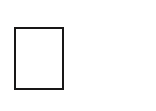 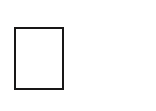 График функции y = уравнений.. Графическое решение линейных уравнений и систем линейныхклассЧисла и вычисленияКвадратный корень из числа. Понятие об иррациональном числе. Десятичные приближения иррациональных чисел. Свойства арифметических квадратных корней и их применение к преобразованию числовых выражений и вычислениям.Действительные числа.Степень с целым показателем и её свойства. Стандартная запись числа.Алгебраические выраженияКвадратный трёхчлен; разложение квадратного трёхчлена на множители.Алгебраическая дробь. Основное свойство алгебраической дроби. Сложение, вычитание, умножение, деление алгебраических дробей. Рациональные выражения и их преобразование.Уравнения и неравенстваКвадратное уравнение, формула корней квадратного уравнения. Теорема Виета. Решение уравнений, сводящихся к линейным и квадратным. Простейшие дробно­рациональные уравнения.Графическая интерпретация уравнений с двумя переменными и систем линейных уравнений с двумя переменными. Примеры решения систем нелинейных уравнений с двумя переменными.Решение текстовых задач алгебраическим способом.Числовые неравенства и их свойства. Неравенство с одной переменной. Равносильность неравенств. Линейные неравенства с одной переменной. Системы линейных неравенств с одной переменной.ФункцииПонятие функции. Область определения и множество значений функции. Способы задания функций.График функции. Чтение свойств функции по её графику. Примеры графиков функций, отражающих реальные процессы.Функции, описывающие прямую и обратную пропорциональные зависимости, ихграфики. Функции y = x2, y = x3, y = x, y = уравнений.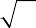 класс. Графическое решение уравнений и системЧисла и вычисленияДействительные числаРациональные числа, иррациональные числа, конечные и бесконечные десятичные дроби. Множество действительных чисел; действительные числа как бесконечные десятичные дроби. Взаимно однозначное соответствие между множеством действительных чисел и координатной прямой.Сравнение действительных чисел, арифметические действия с действительными числами.Измерения, приближения, оценкиРазмеры объектов окружающего мира, длительность процессов в окружающем мире. Приближённое значение величины, точность приближения.Округление чисел. Прикидка и оценка результатов вычислений.Уравнения и неравенстваУравнения с одной переменнойЛинейное уравнение. Решение уравнений, сводящихся к линейным.Квадратное уравнение. Решение уравнений, сводящихся к квадратным. Биквадратное уравнение. Примеры решения уравнений третьей и четвёртой степеней разложением на множители.Решение дробно­рациональных уравнений. Решение текстовых задач алгебраическим методом. Системы уравненийУравнение с двумя переменными и его график. Решение систем двух линейных уравнений с двумя переменными. Решение систем двух уравнений, одно из которых линейное, а другое — второй степени. Графическая интерпретация системы уравнений с двумя переменными.Решение текстовых задач алгебраическим способом.НеравенстваЧисловые неравенства и их свойства.Решение линейных неравенств с одной переменной. Решение систем линейных неравенств с одной переменной. Квадратные неравенства. Графическая интерпретация неравенств и систем неравенств с двумя переменными.ФункцииКвадратичная функция, её график и свойства. Парабола, координаты вершины параболы, ось симметрии параболы.Графики функций: y = kx, y = kx + b, y	kx, y = x3, y = x, y =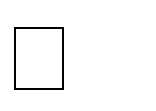 Числовые последовательности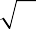 Определение и способы задания числовых последовательностейих свойства.Понятие числовой последовательности. Задание последовательности рекуррентной формулой и формулой n­го члена.Арифметическая и геометрическая прогрессииАрифметическая и геометрическая прогрессии. Формулы n­го члена арифметической и геометрической прогрессий, суммы первых n членов.Изображение	членов	арифметической	и	геометрической	прогрессий	точками	на координатной плоскости. Линейный и экспоненциальный рост. Сложные проценты.Планируемые предметные результаты освоения рабочей программы курса (по годам обучения)Освоение	учебного	курса	«Алгебра»	на	уровне	основного	общего	образования обеспечивает достижение следующих предметных образовательных результатов:классЧисла и вычисленияВыполнять, сочетая устные и письменные приёмы, арифметические действия с рациональными числами.Находить значения числовых выражений; применять разнообразные способы и приёмы вычисления значений дробных выражений, содержащих обыкновенные и десятичные дроби.Переходить от одной формы записи чисел к другой (преобразовывать десятичную дробь в обыкновенную, обыкновенную в десятичную, в частности в бесконечную десятичную дробь).Сравнивать и упорядочивать рациональные числа.Округлять числа.Выполнять прикидку и оценку результата вычислений, оценку значений числовых выражений.Выполнять действия со степенями с натуральными показателями.Применять признаки делимости, разложение на множители натуральных чисел.Решать практико­ориентированные задачи, связанные с отношением величин, пропорциональностью величин, процентами; интерпретировать результаты решения задач с учётом ограничений, связанных со свойствами рассматриваемых объектов.Алгебраические выраженияИспользовать алгебраическую терминологию и символику, применять её в процессе освоения учебного материала.Находить значения буквенных выражений при заданных значениях переменных.Выполнять преобразования целого выражения в многочлен приведением подобных слагаемых, раскрытием скобок.Выполнять умножение одночлена на многочлен и многочлена на многочлен, применять формулы квадрата суммы и квадрата разности.Осуществлять разложение многочленов на множители с помощью вынесения за скобки общего множителя, группировки слагаемых, применения формул сокращённого умножения.Применять преобразования многочленов для решения различных задач из математики, смежных предметов, из реальной практики.Использовать свойства степеней с натуральными показателями для преобразования выражений.Уравнения и неравенстваРешать линейные уравнения с одной переменной, применяя правила перехода от исходного уравнения к равносильному ему.Проверять, является ли число корнем уравнения.Применять графические методы при решении линейных уравнений и их систем.Подбирать примеры пар чисел, являющихся решением линейного уравнения с двумя переменными.Строить в координатной плоскости график линейного урав нения с двумя переменными; пользуясь графиком, приводить примеры решения уравнения.Решать системы двух линейных уравнений с двумя переменными, в том числе графически.Составлять и решать линейное уравнение или систему линейных уравнений по условию задачи, интерпретировать в соответствии с контекстом задачи полученный результат.Координаты и графики. ФункцииИзображать на координатной прямой точки, соответствующие заданным координатам, лучи, отрезки, интервалы; записывать числовые промежутки на алгебраическом языке.Отмечать в координатной плоскости точки по заданным координатам; строить графики линейных функций. Строить график функции y =Описывать с помощью функций известные зависимости между величинами: скорость, время, расстояние; цена, количество, стоимость; производительность, время, объём работы.Находить значение функции по значению её аргумента.Понимать графический способ представления и анализа информации; извлекать и интерпретировать информацию из графиков реальных процессов и зависимостей.классЧисла и вычисленияИспользовать начальные представления о множестве действительных чисел для сравнения, округления и вычислений; изображать действительные числа точками на координатной прямой.Применять понятие арифметического квадратного корня; находить квадратные корни, используя при необходимости калькулятор; выполнять преобразования выражений, содержащих квадратные корни, используя свойства корней.Использовать записи больших и малых чисел с помощью десятичных дробей и степеней числа 10.Алгебраические выраженияПрименять   понятие   степени   с   целым   показателем,   выполнять	преобразования выражений, содержащих степени с целым показателем.Выполнять тождественные преобразования рациональных выражений на основе правил действий над многочленами и алгебраическими дробями.Раскладывать квадратный трёхчлен на множители.Применять преобразования выражений для решения различ ных задач из математики, смежных предметов, из реальной практики.Уравнения и неравенстваРешать линейные, квадратные уравнения и рациональные уравнения, сводящиеся к ним, системы двух уравнений с двумя переменными.Проводить простейшие исследования уравнений и систем уравнений, в том числе с применением графических представлений (устанавливать, имеет ли уравнение или система уравнений решения, если имеет, то сколько, и пр.).Переходить от словесной формулировки задачи к её алгебраической модели с помощью составления уравнения или системы уравнений, интерпретировать в соответствии с контекстом задачи полученный результат.Применять свойства числовых неравенств для сравнения, оценки; решать линейные неравенства с одной переменной и их системы; давать графическую иллюстрацию множества решений неравенства, системы неравенств.ФункцииПонимать и использовать функциональные понятия и язык (термины, символические обозначения); определять значение функции по значению аргумента; определять свойства функции по её графику.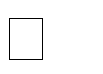 Строить графики элементарных функций вида y kx, y = x2, y = x3, y = x, y = описывать свойства числовой функции по её графику.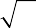 классЧисла и вычисленияСравнивать и упорядочивать рациональные и иррациональные числа.Выполнять арифметические действия с рациональными числами, сочетая устные и письменные приёмы, выполнять вычисления с иррациональными числами.Находить значения степеней с целыми показателями и корней; вычислять значения числовых выражений.Округлять действительные числа, выполнять прикидку результата вычислений, оценку числовых выражений. Уравнения и неравенстваРешать линейные и квадратные уравнения, уравнения, сводящиеся к ним, простейшие дробно­рациональные уравнения.Решать системы двух линейных уравнений с двумя перемен ными и системы двух уравнений, в которых одно уравнение не является линейным.Решать текстовые задачи алгебраическим способом с помощью составления уравнения или системы двух уравнений с двумя переменными.Проводить простейшие исследования уравнений и систем уравнений, в том числе с применением графических представлений (устанавливать, имеет ли уравнение или система уравнений решения, если имеет, то сколько, и пр.).Решать линейные неравенства, квадратные неравенства; изображать решение неравенств на числовой прямой, записывать решение с помощью символов.Решать системы линейных неравенств, системы неравенств, включающие квадратное неравенство; изображать решение системы неравенств на числовой прямой, записывать решение с помощью символов.Использовать неравенства при решении различных задач.ФункцииРаспознавать функции изученных видов. Показывать схематически расположение на координатной плоскости графиков функций вида: y = kx, y = kx + b, y	kx, y = ax2 + bx + c, y =x3, y = x, y =	зависимости от значений коэффициентов; описывать свойства функций.Строить и изображать схематически графики квадратичных функций, описывать свойства квадратичных функций по их графикам.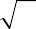 Распознавать квадратичную функцию по формуле, приводить примеры квадратичных функций из реальной жизни, физики, геометрии.Арифметическая и геометрическая прогрессииРаспознавать арифметическую и геометрическую прогрессии при разных способах задания.Выполнять вычисления с использованием формул n­го члена арифметической и геометрической прогрессий, суммы первых n членов.Изображать члены последовательности точками на координатной плоскости.Решать задачи, связанные с числовыми последовательностями, в том числе задачи из реальной жизни (с использованием калькулятора, цифровых технологий).Рабочая программа учебного курса «ГЕОМЕТРИЯ» 7–9 классаЦели изучаемого учебного курса«Математику уже затем учить надо, что она ум в порядок приводит», — писал великий русский ученый Михаил Васильевич Ломоносов. И в этом состоит одна из двух целей обучения геометрии как составной части математики в школе. Этой цели соответствует доказательная линия преподавания геометрии. Следуя представленной рабочей программе, начиная с седьмого класса на уроках геометрии обучающийся учится проводить доказательные рассуждения, строить логические умозаключения, доказывать истинные утверждения и строить контрпримеры к ложным, проводить рассуждения «от противного», отличать свойства от признаков, формулировать обратные утверждения. Ученик, овладевший искусством рассуждать, будет применять его и в окружающей жизни. Как писал геометр и педагог Игорь Федорович Шарыгин, «людьми, понимающими, что такое доказательство, трудно и даже невозможно манипулировать». И в этом состоит важное воспитательное значение изучения геометрии, присущее именно отечественной математической школе.Вместе с тем авторы программы предостерегают учителя от излишнего формализма, особенно в отношении начал и оснований геометрии. Французский математик Жан Дьедонне по этому поводу высказался так: «Что касается деликатной проблемы введения «аксиом», то мне кажется, что на первых порах нужно вообще избегать произносить само это слово. С другой же стороны, не следует упускать ни одной возможности давать примеры логических заключений, которые куда в большей мере, чем идея аксиом, являются истинными и единственными двигателями математического мышления».Второй целью изучения геометрии является использование её как инструмента при решении как математических, так и практических задач, встречающихся в реальной жизни. Окончивший курс геометрии школьник должен быть в состоянии определить геометрическую фигуру, описать словами данный чертёж или рисунок, найти площадь земельного участка, рассчитать необходимую длину оптоволоконного кабеля или требуемые размеры гаража для автомобиля. Этому соответствует вторая, вычислительная линия в изучении геометрии в школе. Данная практическая линия является не менее важной, чем первая. Ещё Платон предписывал, чтобы «граждане Прекрасного города ни в коем случае не оставляли геометрию, ведь немаловажно даже побочное её применение — в военном деле да, впрочем, и во всех наукахдля лучшего их усвоения: мы ведь знаем, какая бесконечная разница существует между человеком причастным к геометрии и непричастным». Для этого учителю рекомендуется подбирать задачи практического характера для рассматриваемых тем, учить детей строить математические модели реальных жизненных ситуаций, проводить вычисления и оценивать адекватность полученного результата. Крайне важно подчёркивать связи геометрии с другими предметами, мотивировать использовать определения геометрических фигур и понятий, демонстрировать применение полученных умений в физике и технике. Эти связи наиболее ярко видны в темах «Векторы», «Тригонометрические соотношения»,«Метод координат» и «Теорема Пифагора».Место учебного курса в учебном планеСогласно учебному плану в 7—9 классах изучается учебный курс «Геометрия», который включает следующие основные разделы содержания: «Геометрические фигуры и их свойства»,«Измерение геометрических величин», а также «Декартовы координаты на плоскости»,«Векторы», «Движения плоскости» и «Преобразования подобия».Учебный план предусматривает изучение геометрии на базовом уровне, исходя из не менее 68 учебных часов в учебном году, всего за три года обучения — не менее 204 часов.Содержание учебного курса (по годам обучения) 7 классНачальные понятия геометрии. Точка, прямая, отрезок, луч. Угол. Виды углов. Вертикальные и смежные углы. Биссектриса угла. Ломаная, многоугольник. Параллельность и перпендикулярность прямых.Симметричные фигуры. Основные свойства осевой симметрии. Примеры симметрии в окружающем мире.Основные построения с помощью циркуля и линейки.Треугольник. Высота, медиана, биссектриса, их свойства. Равнобедренный и равносторонний треугольники. Неравенство треугольника.Свойства и признаки равнобедренного треугольника. Признаки равенства треугольников.Свойства и признаки параллельных прямых. Сумма углов треугольника. Внешние углы треугольника.Прямоугольный треугольник. Свойство медианы прямоугольного треугольника, проведённой к гипотенузе. Признаки равенства прямоугольных треугольников. Прямоугольный треугольник с углом в 30Неравенства в геометрии: неравенство треугольника, неравенство о длине ломаной, теорема о большем угле и большей стороне треугольника. Перпендикуляр и наклонная.Геометрическое место точек. Биссектриса угла и серединный перпендикуляр к отрезку как геометрические места точек.Окружность и круг, хорда и диаметр, их свойства. Взаимное расположение окружности и прямой. Касательная и секущая к окружности. Окружность, вписанная в угол. Вписанная и описанная окружности треугольника.классЧетырёхугольники. Параллелограмм, его признаки и свойства. Частные случаи параллелограммов (прямоугольник, ромб, квадрат), их признаки и свойства. Трапеция, равнобокая трапеция, её свойства и признаки. Прямоугольная трапеция.Метод удвоения медианы. Центральная симметрия.Теорема Фалеса и теорема о пропорциональных отрезках. Средние линии треугольника и трапеции. Центр масс треугольника.Подобие треугольников, коэффициент подобия. Признаки подобия треугольников.Применение подобия при решении практических задач.Свойства площадей геометрических фигур. Формулы для площади треугольника, параллелограмма, ромба и трапеции. Отношение площадей подобных фигур.Вычисление площадей треугольников и многоугольников на клетчатой бумаге. Теорема Пифагора. Применение теоремы Пифагора при решении практических задач.Синус, косинус, тангенс острого угла прямоугольного треугольника. Основное тригонометрическое тождество. Тригонометрические функции углов в 30º, 45º и 60º.Вписанные и центральные углы, угол между касательной и хордой. Углы между хордами и секущими. Вписанные и описанные четырёхугольники. Взаимное расположение двух окружностей. Касание окружностей. Общие касательные к двум окружностям.классСинус, косинус, тангенс углов от 0º до 180º. Основное тригонометрическое тождество.Формулы приведения.Решение треугольников. Теорема косинусов и теорема синусов. Решение практических задач с использованием теоремы косинусов и теоремы синусов.Преобразование подобия. Подобие соответственных элементов.Теорема о произведении отрезков хорд, теоремы о произведении отрезков секущих, теорема о квадрате касательной.Вектор, длина (модуль) вектора, сонаправленные векторы, противоположно направленные векторы, коллинеарность векторов, равенство векторов, операции над векторами. Разложение вектора по двум неколлинеарным векторам. Координаты вектора. Скалярное произведение векторов, применение для нахождения длин и углов.Декартовы координаты на плоскости. Уравнения прямой и окружности в координатах, пересечение окружностей и прямых. Метод координат и его применение.Правильные многоугольники. Длина окружности. Градусная и радианная мера угла, вычисление длин дуг окружностей. Площадь круга, сектора, сегмента.Движения плоскости и внутренние симметрии фигур (элементарные представления).Параллельный перенос. Поворот.Планируемые предметные результаты освоения работей программы курса (по годам обучения)Освоение учебного курса «Геометрия» на уровне основного общего образования обеспечивает достижение следующих предметных образовательных результатов:классРаспознавать изученные геометрические фигуры, определять их взаимное расположение, изображать геометрические фигуры; выполнять чертежи по условию задачи. Измерять линейные и угловые величины. Решать задачи на вычисление длин отрезков и величин углов.Делать грубую оценку линейных и угловых величин предметов в реальной жизни, размеров природных объектов. Различать размеры этих объектов по порядку величины.Строить чертежи к геометрическим задачам.Пользоваться признаками равенства треугольников, использовать признаки и свойства равнобедренных треугольников при решении задач.Проводить логические рассуждения с использованием геометрических теорем.Пользоваться признаками равенства прямоугольных треугольников, свойством медианы, проведённой к гипотенузе прямоугольного треугольника, в решении геометрических задач.Определять параллельность прямых с помощью углов, которые образует с ними секущая. Определять параллельность прямых с помощью равенства расстояний от точек одной прямой до точек другой прямой.Решать задачи на клетчатой бумаге.Проводить вычисления и находить числовые и буквенные значения углов в геометрических задачах с использованием суммы углов треугольников и многоугольников, свойств углов, образованных при пересечении двух параллельных прямых секущей. Решать практические задачи на нахождение углов.Владеть понятием геометрического места точек. Уметь определять биссектрису угла и серединный перпендикуляр к отрезку как геометрические места точек.Формулировать определения окружности и круга, хорды и диаметра окружности, пользоваться их свойствами. Уметь применять эти свойства при решении задач.Владеть понятием описанной около треугольника окружности, уметь находить её центр. Пользоваться фактами о том, что биссектрисы углов треугольника пересекаются в одной точке, и о том, что серединные перпендикуляры к сторонам треугольника пересекаются в одной точке.Владеть понятием касательной к окружности, пользоваться теоремой о перпендикулярности касательной и радиуса, проведённого к точке касания.Пользоваться простейшими геометрическими неравенствами, понимать их практический смысл.Проводить основные геометрические построения с помощью циркуля и линейки.классРаспознавать основные виды четырёхугольников, их элементы, пользоваться их свойствами при решении геометрических задач.Применять свойства точки пересечения медиан треугольника (центра масс) в решении задач.Владеть понятием средней линии треугольника и трапеции, применять их свойства при решении геометрических задач. Пользоваться теоремой Фалеса и теоремой о пропорциональных отрезках, применять их для решения практических задач.Применять признаки подобия треугольников в решении геометрических задач.Пользоваться теоремой Пифагора для решения геометрических и практических задач. Строить математическую модель в практических задачах, самостоятельно делать чертёж и находить соответствующие длины.Владеть понятиями синуса, косинуса и тангенса острого угла прямоугольного треугольника. Пользоваться этими понятиями для решения практических задач.Вычислять (различными способами) площадь треугольника и площади многоугольных фигур (пользуясь, где необходимо, калькулятором). Применять полученные умения в практических задачах.Владеть понятиями вписанного и центрального угла, использовать теоремы о вписанных углах, углах между хордами (секущими) и угле между касательной и хордой при решении геометрических задач.Владеть понятием описанного четырёхугольника, применять свойства описанного четырёхугольника при решении задач.Применять полученные знания на практике — строить математические модели для задач реальной жизни и проводить соответствующие вычисления с применением подобия и тригонометрии (пользуясь, где необходимо, калькулятором).классЗнать тригонометрические функции острых углов, находить с их помощью различные элементы прямоугольного треугольника («решение прямоугольных треугольников»). Находить (с помощью калькулятора) длины и углы для нетабличных значений.Пользоваться формулами приведения и основным тригонометрическим тождеством для нахождения соотношений между тригонометрическими величинами.Использовать теоремы синусов и косинусов для нахождения различных элементов треугольника («решение треугольников»), применять их при решении геометрических задач.Владеть понятиями преобразования подобия, соответственных элементов подобных фигур. Пользоваться свойствами подобия произвольных фигур, уметь вычислять длины и находить углы у подобных фигур. Применять свойства подобия в практических задачах. Уметь приводить примеры подобных фигур в окружающем мире.Пользоваться теоремами о произведении отрезков хорд, о произведении отрезков секущих, о квадрате касательной.Пользоваться векторами, понимать их геометрический и физический смысл, применять их в решении геометрических и физических задач. Применять скалярное произведение векторов для нахождения длин и углов.Пользоваться методом координат на плоскости, применять его в решении геометрических и практических задач.Владеть понятиями правильного многоугольника, длины окружности, длины дуги окружности и радианной меры угла, уметь вычислять площадь круга и его частей. Применять полученные умения в практических задачах.Находить оси (или центры) симметрии фигур, применять движения плоскости в простейших случаях.Применять полученные знания на практике — строить математические модели для задач реальной жизни и проводить соответствующие вычисления с применением подобия и тригонометрических функций (пользуясь, где необходимо, калькулятором).Рабочая программа 7—9 класса учебного курса «ВЕРОЯТНОСТЬ И СТАТИСТИКА».Цели изучения учебного курсаВ современном цифровом мире вероятность и статистика приобретают всё большую значимость, как с точки зрения практических приложений, так и их роли в образовании, необходимом каждому человеку. Возрастает число профессий, при овладении которыми требуется хорошая базовая подготовка в области вероятности и статистики, такая подготовка важна для про должения образования и для успешной профессиональной карьеры.Каждый человек постоянно принимает решения на основе имеющихся у него данных. А для обоснованного принятия решения в условиях недостатка или избытка информации необходимо в том числе хорошо сформированное вероятностное и статистическое мышление.Именно поэтому остро встала необходимость сформировать у обучающихся функциональную грамотность, включающую в себя в качестве неотъемлемой составляющей умение воспринимать и критически анализировать информацию, представленную в различных формах, понимать вероятностный характер многих реальных процессов и зависимостей, производить простейшие вероятностные расчёты. Знакомство с основными принципами сбора, анализа и представления данных из различных сфер жизни общества и государства приобщает обучающихся к общественным интересам. Изучение основ комбинаторики развивает навыки организации перебора и подсчёта числа вариантов, в том числе, в прикладных задачах. Знакомство с основами теории графов создаёт математический фундамент для формирования компетенций в области информатики и цифровых технологий. Помимо этого, при изучении статистики и вероятности обогащаются представления учащихся о современной картине мира и методах его исследования, формируется понимание роли статистики как источника социально значимой информации и закладываются основы вероятностного мышления.В соответствии с данными целями в структуре программы учебного курса «Вероятность и статистика» основной школы выделены следующие содержательно­методические линии:«Представление данных и описательная статистика»; «Вероятность»; «Элементы комбинаторики»; «Введение в теорию графов».Содержание линии «Представление данных и описательная статистика» служит основой для формирования навыков работы с информацией: от чтения и интерпретации информации, представленной в таблицах, на диаграммах и графиках до сбора, представления и анализа данных с использованием статистических характеристик средних и рассеивания. Работая с данными, обучающиеся учатся считывать и интерпретировать данные, выдвигать, аргументировать и критиковать простейшие гипотезы, размышлять над факторами, вызывающими изменчивость, и оценивать их влияние на рассматриваемые величины и процессы.Интуитивное представление о случайной изменчивости, исследование закономерностей и тенденций становится мотивирующей основой для изучения теории вероятностей. Большое значение здесь имеют практические задания, в частности опыты с классическими вероятностными моделями.Понятие вероятности вводится как мера правдоподобия случайного события. При изучении курса обучающиеся знакомятся с простейшими методами вычисления вероятностей в случайных экспериментах с равновозможными элементарными исходами, вероятностными законами, позволяющими ставить и решать более сложные задачи. В курс входят начальные представления о случайных величинах и их числовых характеристиках.Также в рамках этого курса осуществляется знакомство обучающихся с множествами и основными операциями над множествами, рассматриваются примеры применения для решения задач, а также использования в других математических курсах и учебных предметах.Место учебного курса в учебном планеВ 7—9 классах изучается курс «Вероятность и статистика», в который входят разделы:«Представление данных и описательная статистика»; «Вероятность»; «Элементы комбинаторики»; «Введение в теорию графов».На изучение данного курса отводит 1 учебный час в неделю в течение каждого года обучения, всего 102 учебных часа.Содержание учебного курса (по годам обучения) 7 классПредставление данных в виде таблиц, диаграмм, графиков. Заполнение таблиц, чтение и построение диаграмм (столбиковых (столбчатых) и круговых). Чтение графиков реальных процессов. Извлечение информации из диаграмм и таблиц, использование и интерпретация данных.Описательная статистика: среднее арифметическое, медиана, размах, наибольшее и наименьшее значения набора числовых данных. Примеры случайной изменчивости.Случайный эксперимент (опыт) и случайное событие. Вероятность и частота. Роль маловероятных и практически достоверных событий в природе и в обществе. Монета и игральная кость в теории вероятностей.Граф, вершина, ребро. Степень вершины. Число рёбер и суммарная степень вершин. Представление о связности графа. Цепи и циклы. Пути в графах. Обход графа (эйлеров путь). Представление об ориентированном графе. Решение задач с помощью графов.классПредставление данных в виде таблиц, диаграмм, графиков.Множество, элемент множества, подмножество. Операции над множествами: объединение, пересечение, дополнение. Свойства операций над множествами: переместительное, сочетательное, распределительное, включения. Использование графического представления множеств для описания реальных процессов и явлений, при решении задач.Измерение рассеивания данных. Дисперсия и стандартное отклонение числовых наборов.Диаграмма рассеивания.Элементарные события случайного опыта. Случайные события. Вероятности событий. Опыты с равновозможными элементарными событиями. Случайный выбор. Связь между маловероятными и практически достоверными событиями в природе, обществе и науке.Дерево. Свойства деревьев: единственность пути, существование висячей вершины, связь между числом вершин и числом рёбер. Правило умножения. Решение задач с помощью графов. Противоположные события. Диаграмма Эйлера. Объединение и пересечение событий.Несовместные события. Формула сложения вероятностей. Условная вероятность. Правило умножения. Независимые события. Представление эксперимента в виде дерева. Решение задач на нахождение вероятностей с помощью дерева случайного эксперимента, диаграмм Эйлера.классПредставление данных в виде таблиц, диаграмм, графиков, интерпретация данных. Чтение и построение таблиц, диаграмм, графиков по реальным данным.Перестановки и факториал. Сочетания и число сочетаний. Треугольник Паскаля. Решение задач с использованием комбинаторики.Геометрическая вероятность. Случайный выбор точки из фигуры на плоскости, из отрезка и из дуги окружности.Испытание. Успех и неудача. Серия испытаний до первого успеха. Серия испытаний Бернулли. Вероятности событий в серии испытаний Бернулли.Случайная величина и распределение вероятностей. Математическое ожидание и дисперсия. Примеры математического ожидания как теоретического среднего значения величины. Математическое ожидание и дисперсия случайной величины «число успехов в серии испытаний Бернулли».Понятие о законе больших чисел. Измерение вероятностей с помощью частот. Роль и значение закона больших чисел в природе и обществе.Планируемые предметные результаты освоения рабочей программы курса (по годам обучения)Предметные результаты освоения курса «Вероятность и статистика» в 7—9 классах характеризуются следующими умениями.классЧитать информацию, представленную в таблицах, на диаграммах; представлять данные в виде таблиц, строить диаграммы (столбиковые (столбчатые) и круговые) по массивам значений.Описывать и интерпретировать реальные числовые данные, представленные в таблицах, на диаграммах, графиках.Использовать	для	описания	данных	статистические	характеристики:	среднее арифметическое, медиана, наибольшее и наименьшее значения, размах.Иметь представление о случайной изменчивости на примерах цен, физических величин, антропометрических данных; иметь представление о статистической устойчивости.классИзвлекать и преобразовывать информацию, представленную в виде таблиц, диаграмм, графиков; представлять данные в виде таблиц, диаграмм, графиков.Описывать данные с помощью статистических показателей: средних значений и мер рассеивания (размах, дисперсия и стандартное отклонение).Находить частоты числовых значений и частоты событий, в том числе по результатам измерений и наблюдений.Находить вероятности случайных событий в опытах, зная вероятности элементарных событий, в том числе в опытах с равновозможными элементарными событиями.Использовать графические модели: дерево случайного эксперимента, диаграммы Эйлера, числовая прямая.Оперировать понятиями: множество, подмножество; выполнять операции над множествами: объединение, пересечение, дополнение; перечислять элементы множеств; применять свойства множеств.Использовать графическое представление множеств и связей между ними для описания процессов и явлений, в том числе при решении задач из других учебных предметов и курсов.классИзвлекать и преобразовывать информацию, представленную в различных источниках в виде таблиц, диаграмм, графиков; представлять данные в виде таблиц, диаграмм, графиков.Решать задачи организованным перебором вариантов, а также с использованием комбинаторных правил и методов.Использовать описательные характеристики для массивов числовых данных, в том числе средние значения и меры рассеивания.Находить частоты значений и частоты события, в том числе пользуясь результатами проведённых измерений и наблюдений.Находить вероятности случайных событий в изученных опытах, в том числе в опытах с равновозможными элементарными событиями, в сериях испытаний до первого успеха, в сериях испытаний Бернулли.Иметь представление о случайной величине и о распределении вероятностей.Иметь представление о законе больших чисел как о проявлении закономерности в случайной изменчивости и о роли закона больших чисел в природе и обществе.Тематическое планированиеИнформатикаРабочая программа по информатике на уровне основного общего образования составлена на основе Требований к результатам освоения основной образовательной программы основного общего образования, представленных в Федеральном государственном образовательном стандарте основного общего образования, а также программы воспитания.Пояснительная запискаРабочая программа даёт представление о целях, общей стратегии обучения, воспитания и развития обучающихся средствами учебного предмета «Информатика» на базовом уровне; устанавливает обязательное предметное содержание, предусматривает его структурирование по разделам и темам курса, определяет распределение его по классам (годам изучения); даёт распределение учебных часов по тематическим разделам курса и рекомендуемую (примерную) последовательность их изучения с учётом межпредметных и внутрипредметных связей, логики учебного процесса, возрастных особенностей обучающихся. Рабочая программа определяет количественные и качественные характеристики учебного материала для каждого года изучения, в том числе для содержательного наполнения разного вида контроля (промежуточной аттестации обучающихся, всероссийских проверочных работ, государственной итоговой аттестации).Программа является основой для составления авторских учебных программ и учебников, тематического планирования курса учителем.Цели изучения учебного предмета «Информатика»Целями изучения информатики на уровне основного общего образования являются:формирование основ мировоззрения, соответствующего современному уровню развития науки информатики, достижениям научно-технического прогресса и общественной практики, за счёт развития представлений об информации как о важнейшем стратегическом ресурсе развития личности, государства, общества; понимания роли информационных процессов, информационных ресурсов и информационных технологий в условиях цифровой трансформации многих сфер жизни современного общества;обеспечение условий, способствующих развитию алгоритмического мышления как необходимого условия профессиональной деятельности в современном информационном обществе, предполагающего способность обучающегося разбивать сложные задачи на более простые подзадачи; сравнивать новые задачи с задачами, решёнными ранее; определять шаги для достижения результата и т. д.;формирование и развитие компетенций обучающихся в области использования информационно-коммуникационных технологий, в том числе знаний, умений и навыков работы с информацией, программирования, коммуникации в современных цифровых средах в условиях обеспечения информационной безопасности личности обучающегося;воспитание ответственного и избирательного отношения к информации с учётом правовых и этических аспектов её распространения, стремления к продолжению образования в области информационных технологий и созидательной деятельности с применением средств информационных технологий.Общая характеристика учебного предмета «Информатика»Учебный предмет «Информатика» в основном общем образовании отражает:сущность	информатики	как	научной	дисциплины,	изучающей	закономерности протекания и возможности автоматизации информационных процессов в различных системах;основные	области	применения	информатики,	прежде	всего	информационные технологии, управление и социальную сферу;междисциплинарный характер информатики и информационной деятельности.Современная школьная информатика оказывает существенное влияние на формирование мировоззрения школьника, его жизненную позицию, закладывает основы понимания принципов функционирования и использования информационных технологий как необходимого инструмента практически любой деятельности и одного из наиболее значимых технологических достижений современной цивилизации. Многие предметные знания и способы деятельности, освоенные обучающимися при изучении информатики, находят применение как в рамках образовательного процесса при изучении других предметных областей, так и в иных жизненных ситуациях, становятся значимыми для формирования качеств личности, т. е. ориентированы на формирование метапредметных и личностных результатов обучения.Основные задачи учебного предмета «Информатика» — сформировать у обучающихся:понимание принципов устройства и функционирования объектов цифрового окружения, представления об истории и тенденциях развития информатики периода цифровой трансформации современного общества;знания, умения и навыки грамотной постановки задач, возникающих в практической деятельности, для их решения с помощью информационных технологий; умения и навыки формализованного описания поставленных задач;базовые знания об информационном моделировании, в том числе о математическом моделировании;знание основных алгоритмических структур и умение применять эти знания для построения алгоритмов решения задач по их математическим моделям;умения и навыки составления простых программ по построенному алгоритму на одном из языков программирования высокого уровня;умения и навыки эффективного использования основных типов прикладных программ (приложений) общего назначения и информационных систем для решения с их помощью практических задач; владение базовыми нормами информационной этики и права, основами информационной безопасности;умение грамотно интерпретировать результаты решения практических задач с помощью информационных технологий, применять полученные результаты в практической деятельности. Цели и задачи изучения информатики на уровне основного общего образования определяют структуру основного содержания учебного предмета в виде следующих четырёхтематических разделов:цифровая грамотность; 2)теоретические основы информатики; 3)алгоритмы и программирование; 4)информационные технологии.Место учебного предмета «Информатика» в учебном планеВ системе общего образования «Информатика» признана обязательным учебным предметом, входящим в состав предметной области «Математика и информатика». ФГОС ООО предусмотрены требования к освоению предметных результатов по информатике на базовом и углублённом уровнях, имеющих общее содержательное ядро и согласованных между собой. Это позволяет реализовывать углублённое изучение информатики как в рамках отдельных классов, так и в рамках индивидуальных образовательных траекторий, в том числе используя сетевое взаимодействие организаций и дистанционные технологии. По завершении реализациипрограмм углублённого уровня учащиеся смогут детальнее освоить материал базового уровня, овладеть расширенным кругом понятий и методов, решать задачи более высокого уровня сложности.Учебным планом на изучение информатики на базовом уровне отведено 102 учебных часапо 1 часу в неделю в 7, 8 и 9 классах соответственно.Для каждого класса предусмотрено резервное учебное время, которое может быть использовано участниками образовательного процесса в целях формирования вариативной составляющей содержания конкретной рабочей программы. При этом обязательная (инвариантная) часть содержания предмета, установленная рабочей программой, и время, отводимое на её изучение, должны быть сохранены полностью.Содержание учебного предмета «Информатика»классЦифровая грамотностьКомпьютер — универсальное устройство обработки данныхКомпьютер — универсальное вычислительное устройство, работающее по программе. Типы компьютеров: персональные компьютеры, встроенные компьютеры, суперкомпьютеры. Мобильные устройства.Основные компоненты компьютера и их назначение. Процессор. Оперативная и долговременная память. Устройства ввода и вывода. Сенсорный ввод, датчики мобильных устройств, средства биометрической аутентификации.История развития компьютеров и программного обеспечения. Поколения компьютеров.Современные тенденции развития компьютеров. Суперкомпьютеры.Параллельные вычисления.Персональный компьютер. Процессор и его характеристики (тактовая частота, разрядность). Оперативная память. Долговременная память. Устройства ввода и вывода. Объём хранимых данных (оперативная память компьютера, жёсткий и твердотельный диск, постоянная память смартфона) и скорость доступа для различных видов носителей.Техника безопасности и правила работы на компьютере.Программы и данныеПрограммное	обеспечение	компьютера.	Прикладное	программное	обеспечение. Системное программное обеспечение. Системы программирования. Правовая охрана программ и данных. Бесплатные и условно-бесплатные программы. Свободное программное обеспечение. Файлы и папки (каталоги). Принципы построения файловых систем. Полное имя файла (папки). Путь к файлу (папке). Работа с файлами и каталогами средствами операционной системы: создание, копирование, перемещение, переименование и удаление файлов и папок (каталогов). Типы файлов. Свойства файлов. Характерные размеры файлов различных типов (страница текста, электронная книга, фотография, запись песни, видеоклип, полнометражный фильм). Архивация данных. Использование программ-архиваторов. Файловый менеджер.Поиск файлов средствами операционной системы.Компьютерные вирусы и другие вредоносные программы. Программы для защиты от вирусов.Компьютерные сетиОбъединение компьютеров в сеть. Сеть Интернет. Вебстраница, веб-сайт. Структура адресов веб-ресурсов. Браузер. Поисковые системы. Поиск информации по ключевым словам и по изображению. Достоверность информации, полученной из Интернета.Современные сервисы интернет-коммуникаций.Сетевой этикет, базовые нормы информационной этики и права при работе в сети Интернет. Стратегии безопасного поведения в Интернете.Теоретические основы информатикиИнформация и информационные процессыИнформация — одно из основных понятий современной науки.Информация как сведения, предназначенные для восприятия человеком, и информация как данные, которые могут быть обработаны автоматизированной системой.Дискретность данных. Возможность описания непрерывных объектов и процессов с помощью дискретных данных.Информационные процессы — процессы, связанные с хранением, преобразованием и передачей данных.Представление информацииСимвол. Алфавит. Мощность алфавита. Разнообразие языков и алфавитов. Естественные и формальные языки. Алфавит текстов на русском языке. Двоичный алфавит. Количество всевозможных слов (кодовых комбинаций) фиксированной длины в двоичном алфавите. Преобразование любого алфавита к двоичному. Количество различных слов фиксированной длины в алфавите определённой мощности.Кодирование символов одного алфавита с помощью кодовых слов в другом алфавите; кодовая таблица, декодирование.Двоичный код. Представление данных в компьютере как текстов в двоичном алфавите. Информационный объём данных. Бит — минимальная единица количества информациидвоичный разряд. Единицы измерения информационного объёма данных. Бит, байт, килобайт, мегабайт, гигабайт.Скорость передачи данных. Единицы скорости передачи данных.Кодирование текстов. Равномерный код. Неравномерный код. Кодировка ASCII. Восьмибитные кодировки. Понятие о кодировках UNICODE. Декодирование сообщений с использованием равномерного и неравномерного кода. Информационный объём текста.Искажение информации при передаче.Общее представление о цифровом представлении аудиовизуальных и других непрерывных данных.Кодирование цвета. Цветовые модели. Модель RGB. Глубина кодирования. Палитра.Растровое и векторное представление изображений. Пиксель. Оценка информационного объёма графических данных для растрового изображения.Кодирование звука. Разрядность и частота записи. Количество каналов записи.Оценка количественных параметров, связанных с представлением и хранением звуковых файлов.Информационные технологии Текстовые документыТекстовые документы и их структурные элементы (страница, абзац, строка, слово, символ).Текстовый процессор — инструмент создания, редактирования и форматирования текстов. Правила набора текста. Редактирование текста. Свойства символов. Шрифт. Типы шрифтов (рубленые, с засечками, моноширинные). Полужирное и курсивное начертание. Свойства абзацев: границы, абзацный отступ, интервал, выравнивание. Параметры страницы. Стилевое форматирование.Структурирование информации с помощью списков и таблиц. Многоуровневые списки.Добавление таблиц в текстовые документы.Вставка изображений в текстовые документы. Обтекание изображений текстом. Включение в текстовый документ диа грамм, формул, нумерации страниц, колонтитулов, ссылок и др.Проверка правописания. Расстановка переносов. Голосовой ввод текста. Оптическое распознавание текста. Компьютерный перевод. Использование сервисов сети Интернет для обработки текста.Компьютерная графикаЗнакомство с графическими редакторами. Растровые рисунки. Использование графических примитивов.Операции редактирования графических объектов, в том числе цифровых фотографий: изменение размера, обрезка, поворот, отражение, работа с областями (выделение, копирование, заливка цветом), коррекция цвета, яркости и контрастности.Векторная графика. Создание векторных рисунков встроенными средствами текстового процессора или других программ (приложений). Добавление векторных рисунков в документы.Мультимедийные презентацииПодготовка мультимедийных презентаций. Слайд. Добавление на слайд текста и изображений. Работа с несколькими слайдами.Добавление на слайд аудиовизуальных данных. Анимация. Гиперссылки.классТеоретические основы информатики Системы счисленияНепозиционные и позиционные системы счисления. Алфавит. Основание. Развёрнутая форма записи числа. Перевод в десятичную систему чисел, записанных в других системах счисления.Римская система счисления.Двоичная система счисления. Перевод целых чисел в пределах от 0 до 1024 в двоичную систему счисления. Восьмеричная система счисления. Перевод чисел из восьмеричной системы в двоичную и десятичную системы и обратно. Шестнадцатеричная система счисления. Перевод чисел из шестнадцатеричной системы в двоичную, восьмеричную и десятичную системы и обратно.Арифметические операции в двоичной системе счисления.Элементы математической логикиЛогические высказывания. Логические значения высказываний. Элементарные и составные высказывания. Логические операции: «и» (конъюнкция, логическое умножение),«или» (дизъюнкция, логическое сложение), «не» (логическое отрицание). Приоритет логических операций. Определение истинности составного высказывания, если известны значения истинности входящих в него элементарных высказываний. Логические выражения. Правила записи логических выражений.Построение таблиц истинности логических выражений.Логические элементы. Знакомство с логическими основами компьютера.Алгоритмы и программированиеИсполнители и алгоритмы. Алгоритмические конструкцииПонятие алгоритма. Исполнители алгоритмов. Алгоритм как план управления исполнителем.Свойства алгоритма. Способы записи алгоритма (словесный, в виде блок-схемы, программа).Алгоритмические конструкции. Конструкция «следование». Линейный алгоритм. Ограниченность линейных алгоритмов: невозможность предусмотреть зависимость последовательности выполняемых действий от исходных данных.Конструкция «ветвление»: полная и неполная формы. Выполнение и невыполнение условия (истинность и ложность высказывания). Простые и составные условия.Конструкция «повторения»: циклы с заданным числом повторений, с условием выполнения, с переменной цикла.Разработка для формального исполнителя алгоритма, приводящего к требуемому результату при конкретных исходных данных. Разработка несложных алгоритмов с использованием циклов и ветвлений для управления формальными исполнителями, такими какРобот, Черепашка, Чертёжник. Выполнение алгоритмов вручную и на компьютере. Синтаксические и логические ошибки. Отказы.Язык программированияЯзык программирования (Python, C++, Паскаль, Java, C#, Школьный Алгоритмический Язык).Система программирования: редактор текста программ, транслятор, отладчик. Переменная: тип, имя, значение. Целые, вещественные и символьные переменные.Оператор присваивания. Арифметические выражения и порядок их вычисления. Операции с целыми числами: целочисленное деление, остаток от деления.Ветвления. Составные условия (запись логических выражений на изучаемом языке программирования). Нахождение минимума и максимума из двух, трёх и четырёх чисел. Решение квадратного уравнения, имеющего вещественные корни.Диалоговая отладка программ: пошаговое выполнение, просмотр значений величин, отладочный вывод, выбор точки останова.Цикл с условием. Алгоритм Евклида для нахождения наибольшего общего делителя двух натуральных чисел. Разбиение записи натурального числа в позиционной системе с основанием, меньшим или равным 10, на отдельные цифры.Цикл с переменной. Алгоритмы проверки делимости одного целого числа на другое, проверки натурального числа на простоту.Обработка символьных данных. Символьные (строковые) переменные. Посимвольная обработка строк. Подсчёт частоты появления символа в строке. Встроенные функции для обработки строк.Анализ алгоритмовОпределение возможных результатов работы алгоритма при данном множестве входных данных; определение возможных входных данных, приводящих к данному результату.классЦифровая грамотностьГлобальная сеть Интернет и стратегии безопасного поведения в нейГлобальная сеть Интернет. IP-адреса узлов. Сетевое хранение данных. Методы индивидуального и коллективного размещения новой информации в сети Интернет. Большие данные (интернет-данные, в частности, данные социальных сетей).Понятие об информационной безопасности. Угрозы информационной безопасности при работе в глобальной сети и методы противодействия им. Правила безопасной аутентификации. Защита личной информации в сети Интернет. Безопасные стратегии поведения в сети Интернет. Предупреждение вовлечения в деструктивные и криминальные формы сетевой активности (кибербуллинг, фишинг и др.).Работа в информационном пространствеВиды деятельности в сети Интернет. Интернет-сервисы: коммуникационные сервисы (почтовая служба, видеоконференц-связь и т. п.); справочные службы (карты, расписания и т. п.), поисковые службы, службы обновления программного обеспечения и др. Сервисы государственных услуг. Облачные хранилища данных. Средства совместной разработки документов (онлайн-офисы). Программное обеспечение как веб-сервис: онлайновые текстовые и графические редакторы, среды разработки программ.Теоретические основы информатики Моделирование как метод познанияМодель. Задачи, решаемые с помощью моделирования. Классификации моделей. Материальные (натурные) и информационные модели. Непрерывные и дискретные модели. Имитационные модели. Игровые модели. Оценка адекватности модели моделируемому объекту и целям моделирования.Табличные модели. Таблица как представление отношения.Базы данных. Отбор в таблице строк, удовлетворяющих заданному условию.Граф. Вершина, ребро, путь. Ориентированные и неориентированные графы. Длина (вес) ребра. Весовая матрица графа. Длина пути между вершинами графа. Поиск оптимального пути в графе. Начальная вершина (источник) и конечная вершина (сток) в ориентированном графе. Вычисление количества путей в направленном ациклическом графе.Дерево. Корень, вершина (узел), лист, ребро (дуга) дерева. Высота дерева. Поддерево.Примеры использования деревьев. Перебор вариантов с помощью дерева.Понятие математической модели. Задачи, решаемые с помощью математического (компьютерного) моделирования. Отличие математической модели от натурной модели и от словесного (литературного) описания объекта.Этапы компьютерного моделирования: постановка задачи, построение математической модели, программная реализация, тестирование, проведение компьютерного эксперимента, анализ его результатов, уточнение модели.Алгоритмы и программирование Разработка алгоритмов и программРазбиение задачи на подзадачи. Составление алгоритмов и программ с использованием ветвлений, циклов и вспомогательных алгоритмов для управления исполнителем Робот или другими исполнителями, такими как Черепашка, Чертёжник и др.Табличные величины (массивы). Одномерные массивы. Составление и отладка программ, реализующих типовые алгоритмы обработки одномерных числовых массивов, на одном из языков программирования (Python, C++, Паскаль, Java, C#, Школьный Алгоритмический Язык): заполнение числового массива случайными числами, в соответствии с формулой или путём ввода чисел; нахождение суммы элементов массива; линейный поиск заданного значения в массиве; подсчёт элементов массива, удовлетворяющих заданному условию; нахождение минимального (максимального) элемента массива. Сортировка массива.Обработка потока данных: вычисление количества, суммы, среднего арифметического, минимального и максимального значения элементов последовательности, удовлетворяющих заданному условию.УправлениеУправление. Сигнал. Обратная связь. Получение сигналов от цифровых датчиков (касания, расстояния, света, звука и др.). Примеры использования принципа обратной связи в системах управления техническими устройствами с помощью датчиков, в том числе в робототехнике.Примеры роботизированных систем (система управления движением в транспортной системе, сварочная линия автозавода, автоматизированное управление отопления дома, автономная система управления транспортным средством и т. п.).Информационные технологии Электронные таблицыПонятие об электронных таблицах. Типы данных в ячейках электронной таблицы. Редактирование и форматирование таблиц. Встроенные функции для поиска максимума, минимума, суммы и среднего арифметического. Сортировка данных в выделенном диапазоне. Построение диаграмм (гистограмма, круговая диаграмма, точечная диаграмма). Выбор типа диаграммы.Преобразование формул при копировании. Относительная, абсолютная и смешанная адресация.Условные вычисления в электронных таблицах. Суммирование и подсчёт значений, отвечающих заданному условию. Обработка больших наборов данных. Численное моделирование в электронных таблицах.Информационные технологии в современном обществеРоль информационных технологий в развитии экономики мира, страны, региона.Открытые образовательные ресурсы.Профессии, связанные с информатикой и информационными технологиями: веб-дизайнер, программист, разработчик мобильных приложений, тестировщик, архитектор програм много обеспечения, специалист по анализу данных, системный адми нистратор.Планируемые результаты очвоения учебного предмета «Информатика» на уровне основного общего образованияИзучение информатики в основной школе направлено на достижение обучающимися следующих личностных, метапредметных и предметных результатов освоения учебного предмета.Личностные результаты имеют направленность на решение задач воспитания, развития и социализации обучающихся средствами предмета.Патриотическое воспитание:ценностное отношение к отечественному культурному, историческому и научному наследию; понимание значения информатики как науки в жизни современного общества; владение достоверной информацией о передовых мировых и отечественных достижениях в области информатики и информационных технологий; заинтересованность в научных знаниях о цифровой трансформации современного общества.Духовно-нравственное воспитание:ориентация на моральные ценности и нормы в ситуациях нравственного выбора; готовность оценивать своё поведение и поступки, а также поведение и поступки других людей с позиции нравственных и правовых норм с учётом осознания последствий поступков; активное неприятие асоциальных поступков, в том числе в сети Интернет.Гражданское воспитание:представление о социальных нормах и правилах межличностных отношений в коллективе, в том числе в социальных сообществах; соблюдение правил безопасности, в том числе навыков безопасного поведения в интернет-среде; готовность к разно образной совместной деятельности при выполнении учебных, познавательных задач, создании учебных проектов; стремление к взаимопониманию и взаимопомощи в процессе этой учебной деятельности; готовность оценивать своё поведение и поступки своих товарищей с позиции нравственных и правовых норм с учётом осознания последствий поступков.Ценности научного познания:сформированность мировоззренческих представлений об информации, информационных процессах и информационных технологиях, соответствующих современному уровню развития науки и общественной практики и составляющих базовую основу для понимания сущности научной картины мира;интерес к обучению и познанию; любознательность; готовность и способность к самообразованию, осознанному выбору направленности и уровня обучения в дальнейшем;овладение основными навыками исследовательской деятельности, установка на осмысление опыта, наблюдений, поступков и стремление совершенствовать пути достижения индивидуального и коллективного благополучия;сформированность информационной культуры, в том числе навыков самостоятельной работы с учебными текстами, справочной литературой, разнообразными средствами информационных технологий, а также умения самостоятельно определять цели своего обучения, ставить и формулировать для себя новые задачи в учёбе и познавательной деятельности, развивать мотивы и интересы своей познавательной деятельности;Формирование культуры здоровья:осознание ценности жизни; ответственное отношение к своему здоровью; установка на здоровый образ жизни, в том числе и за счёт освоения и соблюдения требований безопасной эксплуатации средств информационных и коммуникационных технологий (ИКТ).Трудовое воспитание:интерес к практическому изучению профессий и труда в сферах профессиональной деятельности, связанных с информатикой, программированием и информационнымитехнологиями, основанными на достижениях науки информатики и научно-технического прогресса;осознанный выбор и построение индивидуальной траектории образования и жизненных планов с учётом личных и общественных интересов и потребностей.Экологическое воспитание:осознание глобального характера экологических проблем и путей их решения, в том числе с учётом возможностей ИКТ.Адаптация обучающегося к изменяющимся условиям социальной среды:освоение обучающимися социального опыта, основных социальных ролей, соответствующих ведущей деятельности возраста, норм и правил общественного поведения, форм социальной жизни в группах и сообществах, в том числе существующих в виртуальном пространстве.Метапредметные результаты освоения образовательной программы по информатике отражают овладение универсальными учебными действиями — познавательными, коммуникативными, регулятивными.Универсальные познавательные действияБазовые логические действия:умение определять понятия, создавать обобщения, устанавливать аналогии, классифицировать, самостоятельно выбирать основания и критерии для классификации, устанавливать причинно-следственные связи, строить логические рассуждения, делать умозаключения (индуктивные, дедуктивные и по аналогии) и выводы;умение создавать, применять и преобразовывать знаки и символы, модели и схемы для решения учебных и познавательных задач;самостоятельно выбирать способ решения учебной задачи (сравнивать несколько вариантов решения, выбирать наиболее подходящий с учётом самостоятельно выделенных критериев).Базовые исследовательские действия:формулировать вопросы, фиксирующие разрыв между реальным и желательным состоянием ситуации, объекта, и самостоятельно устанавливать искомое и данное;оценивать на применимость и достоверность информацию, полученную в ходе исследования;прогнозировать возможное дальнейшее развитие процессов, событий и их последствия в аналогичных или сходных ситуациях, а также выдвигать предположения об их развитии в новых условиях и контекстах.Работа с информацией:выявлять дефицит информации, данных, необходимых для решения поставленной задачи;применять различные методы, инструменты и запросы при поиске и отборе информации или данных из источников с учётом предложенной учебной задачи и заданных критериев;выбирать, анализировать, систематизировать и интерпретировать информацию различных видов и форм представления;самостоятельно выбирать оптимальную форму представления информации и иллюстрировать решаемые задачи несложными схемами, диаграммами, иной графикой и их комбинациями;оценивать надёжность информации по критериям, предложенным учителем или сформулированным самостоятельно;эффективно запоминать и систематизировать информацию.Универсальные коммуникативные действияОбщение:сопоставлять свои суждения с суждениями других участников диалога, обнаруживать различие и сходство позиций;публично представлять результаты выполненного опыта (эксперимента, исследования, проекта);самостоятельно выбирать формат выступления с учётом задач презентации и особенностей аудитории и в соответствии с ним составлять устные и письменные тексты с использованием иллюстративных материалов.Совместная деятельность (сотрудничество):понимать и использовать преимущества командной и индивидуальной работы при решении конкретной проблемы, в том числе при создании информационного продукта;принимать цель совместной информационной деятельности по сбору, обработке, передаче, формализации информации; коллективно строить действия по её достижению: распределять роли, договариваться, обсуждать процесс и результат совместной работы;выполнять свою часть работы с информацией или информационным продуктом, достигая качественного результата по своему направлению и координируя свои действия с другими членами команды; оценивать качество своего вклада в общий информационный продукт по критериям, самостоятельно сформулированным участниками взаимодействия;сравнивать результаты с исходной задачей и вклад каждого члена команды в достижение результатов, разделять сферу ответственности и проявлять готовность к предоставлению отчёта перед группой.Универсальные регулятивные действияСамоорганизация:выявлять в жизненных и учебных ситуациях проблемы, требующие решения;ориентироваться в различных подходах к принятию решений (индивидуальное принятие решений, принятие решений в группе);самостоятельно составлять алгоритм решения задачи (или его часть), выбирать способ решения учебной задачи с учётом имеющихся ресурсов и собственных возможностей, аргументировать предлагаемые варианты решений;составлять план действий (план реализации намеченного алгоритма решения), корректировать предложенный алгоритм с учётом получения новых знаний об изучаемом объекте;делать выбор в условиях противоречивой информации и брать ответственность за решение.Самоконтроль (рефлексия):владеть способами самоконтроля, самомотивации и рефлексии;давать адекватную оценку ситуации и предлагать план её изменения;учитывать контекст и предвидеть трудности, которые могут возникнуть при решении учебной задачи, адаптировать решение к меняющимся обстоятельствам;объяснять причины достижения (недостижения) результатов информационной деятельности, давать оценку приобретённому опыту, уметь находить позитивное в произошедшей ситуации;вносить коррективы в деятельность на основе новых обстоятельств, изменившихся ситуаций, установленных ошибок, возникших трудностей;оценивать соответствие результата цели и условиям.Эмоциональный интеллект:ставить себя на место другого человека, понимать мотивы и намерения другого.Принятие себя и других:осознавать невозможность контролировать всё вокруг даже в условиях открытого доступа к любым объёмам информации.Предметные результаты 7 классПредметные результаты освоения обязательного предметного содержания, установленного данной рабочей программой, отражают сформированность у обучающихся умений:пояснять на примерах смысл понятий «информация», «информационный процесс»,«обработка информации»,«хранение информации», «передача информации»;одировать и декодировать сообщения по заданным правилам, демонстрировать понимание основных принципов кодирования информации различной природы (текстовой, графической, аудио);сравнивать длины сообщений, записанных в различных алфавитах, оперировать единицами измерения информационного объёма и скорости передачи данных;оценивать и сравнивать размеры текстовых, графических, звуковых файлов и видеофайлов;приводить примеры современных устройств хранения и передачи информации, сравнивать их количественные характеристики;выделять основные этапы в истории и понимать тенденции развития компьютеров и программного обеспечения;получать и использовать информацию о характеристиках персонального компьютера и его основных элементах (процессор, оперативная память, долговременная память, устрой ства ввода-вывода);соотносить характеристики компьютера с задачами, решаемыми с его помощью;ориентироваться в иерархической структуре файловой системы (записывать полное имя файла (каталога), путь к файлу (каталогу) по имеющемуся описанию файловой структуры некоторого информационного носителя); работать с файловой системой персонального компьютера с использованием графического интерфейса, а именно: создавать, копировать, перемещать, переименовывать, удалять и архивировать файлы и каталоги; использовать антивирусную программу;представлять результаты своей деятельности в виде структурированных иллюстрированных документов, мультимедийных презентаций;искать информацию в сети Интернет (в том числе, по ключевым словам, по изображению), критически относиться к найденной информации, осознавая опасность для личности и общества распространения вредоносной информации, в том числе экстремистского и террористического характера;понимать структуру адресов веб-ресурсов;использовать современные сервисы интернет-коммуникаций;соблюдать требования безопасной эксплуатации технических средств ИКТ; соблюдать сетевой этикет, базовые нормы информационной этики и права при работе с приложениями на любых устройствах и в сети Интернет, выбирать безопасные стратегии поведения в сети;иметь представление о влиянии использования средств ИКТ на здоровье пользователя и уметь применять методы профилактики.классПредметные результаты освоения обязательного предметного содержания, установленного данной рабочей программой, отражают сформированность у обучающихся умений:пояснять на примерах различия между позиционными и непозиционными системами счисления;записывать и сравнивать целые числа от 0 до 1024 в различных позиционных системах счисления (с основаниями 2, 8, 16); выполнять арифметические операции над ними;раскрывать смысл понятий «высказывание», «логическая операция», «логическое выражение»;записывать логические выражения с использованием дизъюнкции, конъюнкции и отрицания, определять истинность логических выражений, если известны значения истинности входящих в него переменных, строить таблицы истинности для логических выражений;раскрывать смысл понятий «исполнитель», «алгоритм», «программа», понимая разницу между употреблением этих терминов в обыденной речи и в информатике;описывать алгоритм решения задачи различными способами, в том числе в виде блок- схемы;составлять, выполнять вручную и на компьютере несложные алгоритмы с использованием ветвлений и циклов для управления исполнителями, такими как Робот, Черепашка, Чертёжник;использовать константы и переменные различных типов (числовых, логических, символьных), а также содержащие их выражения; использовать оператор присваивания;использовать при разработке программ логические значения, операции и выражения с ними;анализировать предложенные алгоритмы, в том числе определять, какие результаты возможны при заданном множестве исходных значений;создавать и отлаживать программы на одном из языков программирования (Python, C++, Паскаль, Java, C#, Школьный Алгоритмический Язык), реализующие несложные алгоритмы обработки числовых данных с использованием циклов и ветвлений, в том числе реализующие проверку делимости одного целого числа на другое, проверку натурального числа на простоту, выделения цифр из натурального числа.классПредметные результаты освоения обязательного предметного содержания, установленного данной рабочей программой, отражают сформированность у обучающихся умений:разбивать задачи на подзадачи; составлять, выполнять вручную и на компьютере несложные алгоритмы с использованием ветвлений, циклов и вспомогательных алгоритмов для управления исполнителями, такими как Робот, Черепашка, Чертёжник;составлять и отлаживать программы, реализующие типовые алгоритмы обработки числовых последовательностей или одномерных числовых массивов (поиск максимумов, минимумов, суммы или количества элементов с заданными свойствами) на одном из языков программирования (Python, C++, Паскаль, Java, C#, Школьный Алгоритмический Язык);раскрывать смысл понятий «модель», «моделирование», определять виды моделей; оценивать адекватность модели моделируемому объекту и целям моделирования;использовать графы и деревья для моделирования систем сетевой и иерархической структуры; находить кратчайший путь в графе;выбирать способ представления данных в соответствии с поставленной задачей (таблицы, схемы, графики, диаграммы) с использованием соответствующих программных средств обработки данных;использовать электронные таблицы для обработки, анализа и визуализации числовых данных, в том числе с выделением диапазона таблицы и упорядочиванием (сортировкой) его элементов;создавать и применять в электронных таблицах формулы для расчётов с использованием встроенных арифметических функций (суммирование и подсчёт значений, отвечающих заданному условию, среднее арифметическое, поиск максимального и минимального значения), абсолютной, относительной, смешанной адресации;использовать электронные таблицы для численного моделирования в простых задачах из разных предметных областей;использовать современные интернет-сервисы (в том числе коммуникационные сервисы, облачные хранилища данных, онлайн-программы (текстовые и графические редакторы, среды разработки)) в учебной и повседневной деятельности;-приводить примеры использования геоинформационных сервисов, сервисов государственных услуг, образовательных сервисов сети Интернет в учебной и повседневной деятельности;использовать различные средства защиты от вредоносного программного обеспечения, защищать персональную информацию от несанкционированного доступа и его последствий (разглашения, подмены, утраты данных) с учётом основных технологических и социально- психологических аспектов использования сети Интернет (сетевая анонимность, цифровой след, аутентичность субъектов и ресурсов, опасность вредоносного кода);распознавать попытки и предупреждать вовлечение себя и окружающих в деструктивные и криминальные формы сетевой активности (в том числе кибербуллинг, фишинг).Тематическое планированиеФизикаРабочая программа по физике на уровне основного общего образования составлена на основе положений и требований к результатам освоения на базовом уровне основной образовательной программы, представленных в Федеральном государственном образовательном стандарте основного общего образования (ФГОС ООО), а также с учётом программы воспитания и Концепции преподавания учебного предмета «Физика» в образовательных организациях Российской Федерации, реализующих основные общеобразовательные программы.Пояснительная запискаСодержание программы направлено на формирование естественно­научной грамотности учащихся и организацию изучения физики на деятельностной основе. В ней учитываются возможности предмета в реализации требований ФГОС ООО к планируемым личностным иметапредметным результатам обучения, а также межпредметные связи естественно­научных учебных предметов на уровне основного общего образования.В программе определяются основные цели изучения физики на уровне основного общего образования, планируемые результаты освоения курса физики: личностные, метапредметные, предметные (на базовом уровне).Программа устанавливает распределение учебного материала по годам обучения (по классам), предлагает последовательность изучения тем, основанную на логике развития предметного содержания и учёте возрастных особенностей учащихся, а также примерное тематическое планирование с указанием количества часов на изучение каждой темы и характеристикой учебной деятельности учащихся, реализуемой при изучении этих тем.Программа используется учителями как основа для составления своих рабочих программ. При разработке рабочей программы в тематическом планировании учтены возможности использования электронных (цифровых) образовательных ресурсов, являющихся учебно­методическими материалами (мультиме дийные программы, электронные учебники и задачники, электронные библиотеки, виртуальные лаборатории, игровые программы, коллекции цифровых образовательных ресурсов), реализующих дидактические возможности ИКТ, содержание которых соответствует законодательству об образовании.Рабочая программа раскрывает творческую инициативу учителей и предоставляет возможности для реализации различных методических подходов к преподаванию физики при условии сохранения обязательной части содержания курса.Общая характеристика учебного предмета «Физика»Курс физики — системообразующий для естественно­научных учебных предметов, поскольку физические законы лежат в основе процессов и явлений, изучаемых химией, биологией, астрономией и физической географией. Физика — это предмет, который не только вносит основной вклад в естественно­научную картину мира, но и предоставляет наиболее ясные образцы применения научного метода познания, т. е. способа получения достоверных знаний о мире. Физика — это предмет, который наряду с другими естественно­научными предметами должен дать школьникам представление об увлекательности научного исследования и радости самостоятельного открытия нового знания.Одна из главных задач физического образования в структуре общего образования состоит в формировании естественно­научной грамотности и интереса к науке у основной массы обучающихся, которые в дальнейшем будут заняты в самых разнообразных сферах деятельности. Но не менее важной задачей является выявление и подготовка талантливых молодых людей для продолжения образования и дальнейшей профессиональной деятельности в области естественно­научных исследований и создании новых технологий. Согласно принятому в международном сообществе определению, «Естественно­научная грамотность – это способность человека занимать активную гражданскую позицию по общественно значимым вопросам, связанным с естественными науками, и его готовность интересоваться естественно­научными идеями. Научно грамотный человек стремится участвовать в аргументированном обсуждении проблем, относящихся к естественным наукам и технологиям, что требует от него следующих компетентностей: научно объяснять явления; оценивать и понимать особенности научного исследования; интерпретировать данные и использовать научные доказательства для получения выводов».Изучение физики способно внести решающий вклад в формирование естественно­научной грамотности обучающихся.Цели изучения учебного предмета «Физика»Цели изучения физики на уровне основного общего образования определены в Концепции преподавания учебного предмета «Физика» в образовательных организациях Российской Федерации, реализующих основные общеобразовательные программы, утверждённойрешением Коллегии Министерства просвещения Российской Федерации, протокол от 3 декабря 2019 г. № ПК­4вн.Цели изучения физики:приобретение интереса и стремления обучающихся к научному изучению природы, развитие их интеллектуальных и творческих способностей;развитие представлений о научном методе познания и формирование исследовательского отношения к окружающим явлениям;формирование научного мировоззрения как результата изучения основ строения материи и фундаментальных законов физики;формирование представлений о роли физики для развития других естественных наук, техники и технологий;развитие представлений о возможных сферах будущей профессиональной деятельности, связанной с физикой, подготовка к дальнейшему обучению в этом направлении.Достижение этих целей на уровне основного общего образования обеспечивается решением следующих задач:приобретение знаний о дискретном строении вещества, о механических, тепловых, электрических, магнитных и квантовых явлениях;приобретение умений описывать и объяснять физические явления с использованием полученных знаний;освоение методов решения простейших расчётных задач с использованием физических моделей, творческих и практико­ориентированных задач;развитие умений наблюдать природные явления и выполнять опыты, лабораторные работы и экспериментальные исследования с использованием измерительных приборов;освоение приёмов работы с информацией физического содержания, включая информацию о современных достижениях физики; анализ и критическое оценивание информации;знакомство со сферами профессиональной деятельности, связанными с физикой, и современными технологиями, основанными на достижениях физической науки.Место учебного предмета «Физика» в учебном планеВ соответствии с ФГОС ООО физика является обязательным предметом на уровне основного общего образования. Данная программа предусматривает изучение физики на базовом уровне в объёме 238 ч за три года обучения по 2 ч в неделю в 7 и 8 классах и по 3 ч в неделю в 9 классе. В тематическом планировании для 7 и 8 классов предполагается резерв времени, который учитель может использовать по своему усмотрению, а в 9 классе — повторительно­обобщающий модуль.Содержание учебного предмета «Физика»классРаздел 1. Физика и её роль в познании окружающего мираФизика — наука о природе. Явления природы. Физические явления: механические, тепловые, электрические, магнитные, световые, звуковые.Физические   величины.    Измерение    физических    величин.    Физические    приборы.Погрешность измерений. Международная система единиц.Как физика и другие естественные науки изучают природу. Естественно­научный метод познания: наблюдение, постановка научного вопроса, выдвижение гипотез, эксперимент по проверке гипотез, объяснение наблюдаемого явления. Описание физических явлений с помощью моделей.ДемонстрацииМеханические, тепловые, электрические, магнитные, световые явления.Физические приборы и процедура прямых измерений аналоговым и цифровым прибором.Лабораторные работы и опытыРасширенный перечень лабораторных работ и опытов, из которого учитель делает выбор по своему усмотрению и с учётом списка экспериментальных заданий, предлагаемых в рамках ОГЭ по физике:Определение цены деления шкалы измерительного прибора.Измерение расстояний.Измерение объёма жидкости и твёрдого тела.Определение размеров малых тел.Измерение температуры при помощи жидкостного термометра и датчика температуры.Проведение исследования по проверке гипотезы: дальность полёта шарика, пущенного горизонтально, тем больше, чем больше высота пуска.Раздел 2. Первоначальные сведения о строении веществаСтроение вещества: атомы и молекулы, их размеры. Опыты, доказывающие дискретное строение вещества.Движение частиц вещества. Связь скорости движения частиц с температурой. Броуновское движение, диффузия. Взаимодействие частиц вещества: притяжение и отталкивание.Агрегатные состояния вещества: строение газов, жидкостей и твёрдых (кристаллических) тел. Взаимосвязь между свойствами веществ в разных агрегатных состояниях и их атомно­молекулярным строением. Особенности агрегатных состояний воды.ДемонстрацииНаблюдение броуновского движения.Наблюдение диффузии.Наблюдение явлений, объясняющихся притяжением или отталкиванием частиц вещества.Лабораторные работы и опытыОценка диаметра атома методом рядов (с использованием фотографий).Опыты по наблюдению теплового расширения газов.Опыты по обнаружению действия сил молекулярного притяжения.Раздел 3. Движение и взаимодействие телМеханическое движение. Равномерное и неравномерное движение. Скорость. Средняя скорость при неравномерном движении. Расчёт пути и времени движения.Явление инерции. Закон инерции. Взаимодействие тел как причина изменения скорости движения тел. Масса как мера инертности тела. Плотность вещества. Связь плотности с количеством молекул в единице объёма вещества.Сила как характеристика взаимодействия тел. Сила упругости и закон Гука. Измерение силы с помощью динамометра. Явление тяготения и сила тяжести. Сила тяжести на других планетах (МС). Вес тела. Невесомость. Сложение сил, направленных по одной прямой. Равнодействующая сил. Сила трения. Трение скольжения и трение покоя. Трение в природе и технике (МС).Демонстрации1.Наблюдение механического движения тела. 2.Измерение скорости прямолинейного движения. 3.Наблюдение явления инерции.Наблюдение изменения скорости при взаимодействии тел.Сравнение масс по взаимодействию тел.Сложение сил, направленных по одной прямой.Лабораторные работы и опытыОпределение скорости равномерного движения (шарика в жидкости, модели электрического автомобиля и т. п.).Определение средней скорости скольжения бруска или шарика по наклонной плоскости.Определение плотности твёрдого тела.Опыты, демонстрирующие зависимость растяжения (деформации) пружины от приложенной силы.Опыты, демонстрирующие зависимость силы трения скольжения от силы давления и характера соприкасающихся поверхностей.Раздел 4. Давление твёрдых тел, жидкостей и газовДавление. Способы уменьшения и увеличения давления. Давление газа. Зависимость давления газа от объёма, температуры. Передача давления твёрдыми телами, жидкостями и газами. Закон Паскаля. Пневматические машины. Зависимость давления жидкости от глубины. Гидростатический парадокс. Сообщающиеся сосуды. Гидравлические механизмы.Атмосфера Земли и атмосферное давление. Причины существования воздушной оболочки Земли. Опыт Торричелли. Измерение атмосферного давления. Зависимость атмосферного давления от высоты над уровнем моря. Приборы для измерения атмосферного давления.Действие жидкости и газа на погружённое в них тело. Выталкивающая (архимедова) сила.Закон Архимеда. Плавание тел. Воздухоплавание.ДемонстрацииЗависимость давления газа от температуры.Передача давления жидкостью и газом.Сообщающиеся сосуды.Гидравлический пресс.Проявление действия атмосферного давления.Зависимость выталкивающей силы от объёма погружённой части тела и плотности жидкости.Равенство выталкивающей силы весу вытесненной жидкости.Условие плавания тел: плавание или погружение тел в зависимости от соотношения плотностей тела и жидкости.Лабораторные работы и опытыИсследование зависимости веса тела в воде от объёма погружённой в жидкость частитела.Определение выталкивающей силы, действующей на тело, погружённое в жидкость.Проверка независимости выталкивающей силы, действующей на тело в жидкости, отмассы тела.Опыты, демонстрирующие зависимость выталкивающей силы, действующей на тело в жидкости, от объёма погружённой в жидкость части тела и от плотности жидкости.Конструирование ареометра или конструирование лодки и определение её грузоподъёмности.Раздел 5. Работа и мощность. Энергия Механическая работа. Мощность.Простые механизмы: рычаг, блок, наклонная плоскость. Правило равновесия рычага. Применение правила равновесия рычага к блоку. «Золотое правило» механики. КПД простых механизмов. Простые механизмы в быту и технике.Механическая энергия. Кинетическая и потенциальная энергия. Превращение одного вида механической энергии в другой.Закон сохранения энергии в механике.Демонстрации1. Примеры простых механизмов.Лабораторные работы и опытыОпределение работы силы трения при равномерном движении тела по горизонтальной поверхности.Исследование условий равновесия рычага.Измерение КПД наклонной плоскости.Изучение закона сохранения механической энергии.классРаздел 6. Тепловые явленияОсновные положения молекулярно­кинетической теории строения вещества. Масса и размеры атомов и молекул. Опыты, подтверждающие основные положения молекулярно­кинетической теории.Модели твёрдого, жидкого и газообразного состояний вещества. Кристаллические и аморфные тела. Объяснение свойств газов, жидкостей и твёрдых тел на основе положений молекулярно­кинетической теории. Смачивание и капиллярные явления. Тепловое расширение и сжатие.Температура. Связь температуры со скоростью теплового движения частиц.Внутренняя энергия. Способы изменения внутренней энер гии: теплопередача и совершение работы. Виды теплопередачи: теплопроводность, конвекция, излучение.Количество теплоты. Удельная теплоёмкость вещества. Теплообмен и тепловое равновесие. Уравнение теплового баланса.Плавление и отвердевание кристаллических веществ. Удельная теплота плавления. Парообразование и конденсация. Испарение (МС). Кипение. Удельная теплота парообразования. Зависимость температуры кипения от атмосферного давления.Влажность воздуха.Энергия топлива. Удельная теплота сгорания.Принципы работы тепловых двигателей. КПД теплового двигателя. Тепловые двигатели и защита окружающей среды (МС).Закон сохранения и превращения энергии в тепловых процессах (МС).ДемонстрацииНаблюдение броуновского движения.Наблюдение диффузии.Наблюдение явлений смачивания и капиллярных явле­ ний.Наблюдение теплового расширения тел.Изменение давления газа при изменении объёма и нагревании или охлаждении.Правила измерения температуры.Виды теплопередачи.Охлаждение при совершении работы.Нагревание при совершении работы внешними силами.Сравнение теплоёмкостей различных веществ.Наблюдение кипения.Наблюдение постоянства температуры при плавлении.Модели тепловых двигателей.Лабораторные работы и опытыОпыты по обнаружению действия сил молекулярного притяжения.Опыты по выращиванию кристаллов поваренной соли или сахара.Опыты по наблюдению теплового расширения газов, жидкостей и твёрдых тел.Определение давления воздуха в баллоне шприца.Опыты, демонстрирующие зависимость давления воздуха от его объёма и нагревания или охлаждения.Проверка	гипотезы	линейной	зависимости	длины	столбика	жидкости	в термометрической трубке от температуры.Наблюдение изменения внутренней энергии тела в результате теплопередачи и работы внешних сил.Исследование явления теплообмена при смешивании холодной и горячей воды.Определение количества теплоты, полученного водой при теплообмене с нагретым металлическим цилиндром.Определение удельной теплоёмкости вещества.Исследование процесса испарения. 12.Определение относительной влажности воздуха. 13.Определение удельной теплоты плавления льда. Раздел 7. Электрические и магнитные явленияЭлектризация тел. Два рода электрических зарядов. Взаимодействие заряженных тел. Закон Кулона (зависимость силы взаимодействия заряженных тел от величины зарядов и расстояния между телами).Электрическое поле. Напряжённость электрического поля. Принцип суперпозиции электрических полей (на качественном уровне).Носители электрических зарядов. Элементарный электрический заряд. Строение атома.Проводники и диэлектрики. Закон сохранения электрического заряда.Электрический ток. Условия существования электрического тока. Источники постоянного тока. Действия электрического тока (тепловое, химическое, магнитное). Электрический ток в жидкостях и газах.Электрическая цепь. Сила тока. Электрическое напряжение. Сопротивление проводника. Удельное сопротивление вещества. Закон Ома для участка цепи. Последовательное и параллельное соединение проводников.Работа и мощность электрического тока. Закон Джоуля— Ленца. Электрические цепи и потребители электрической энергии в быту. Короткое замыкание.Постоянные магниты. Взаимодействие постоянных магнитов. Магнитное поле. Магнитное поле Земли и его значение для жизни на Земле. Опыт Эрстеда. Магнитное поле электрического тока. Применение электромагнитов в технике. Действие магнитного поля на проводник с током. Электродвигатель постоянного тока. Использование электродвигателей в технических устройствах и на транспорте.Опыты Фарадея. Явление электромагнитной индукции. Пра вило Ленца. Электрогенератор. Способы получения электрической энергии. Электростанции на возобновляемых источниках энергии.ДемонстрацииЭлектризация тел.Два рода электрических зарядов и взаимодействие заряженных тел.Устройство и действие электроскопа.Электростатическая индукция.Закон сохранения электрических зарядов.Проводники и диэлектрики.Моделирование силовых линий электрического поля.Источники постоянного тока. 9.Действия электрического тока. 10.Электрический ток в жидкости. 11.Газовый разряд.Измерение силы тока амперметром.Измерение электрического напряжения вольтметром.Реостат и магазин сопротивлений.Взаимодействие постоянных магнитов.Моделирование невозможности разделения полюсов магнита.Моделирование магнитных полей постоянных магнитов.Опыт Эрстеда.Магнитное поле тока. Электромагнит. 20.Действие магнитного поля на проводник с током. 21.Электродвигатель постоянного тока.Исследование явления электромагнитной индукции.Опыты Фарадея.Зависимость направления индукционного тока от условий его возникновения.Электрогенератор постоянного тока.Лабораторные работы и опыты1.Опыты по наблюдению электризации тел индукцией и при соприкосновении. 2.Исследование действия электрического поля на проводники и диэлектрики. 3.Сборка и проверка работы электрической цепи постоянного тока.Измерение и регулирование силы тока.Измерение и регулирование напряжения.Исследование зависимости силы тока, идущего через ре­зистор, от сопротивления резистора и напряжения на резисторе.Опыты, демонстрирующие зависимость электрического сопротивления проводника от его длины, площади поперечного сечения и материала.Проверка правила сложения напряжений при последовательном соединении двух резисторов.Проверка правила для силы тока при параллельном соединении резисторов.Определение работы электрического тока, идущего через резистор.Определение мощности электрического тока, выделяемой на резисторе. 12.Исследование зависимости силы тока, идущего через лампочку, от напряжения на ней. 13.Определение КПД нагревателя.Исследование магнитного взаимодействия постоянных магнитов.Изучение магнитного поля постоянных магнитов при их объединении и разделении.Исследование действия электрического тока на магнитную стрелку.Опыты, демонстрирующие зависимость силы взаимодействия катушки с током и магнита от силы тока и направления тока в катушке.Изучение действия магнитного поля на проводник с током.Конструирование и изучение работы электродвигателя.Измерение КПД электродвигательной установки.Опыты	по	исследованию	явления	электромагнитной	индукции:	исследование изменений значения и направления индукционного тока.классРаздел 8. Механические явленияМеханическое движение. Материальная точка. Система отсчёта. Относительность механического	движения.	Равномерное	прямолинейное	движение.	Неравномерное прямолинейное движение. Средняя и мгновенная скорость тела при неравномерном движении. Ускорение. Равноускоренное прямолинейное движение. Сво бодное падение. ОпытыГалилея.Равномерное движение по окружности. Период и частота обращения. Линейная и угловая скорости. Центростремительное ускорение.Первый закон Ньютона. Второй закон Ньютона. Третий закон Ньютона. Принцип суперпозиции сил.Сила упругости. Закон Гука. Сила трения: сила трения скольжения, сила трения покоя, другие виды трения.Сила тяжести и закон всемирного тяготения. Ускорение свободного падения. Движение планет вокруг Солнца (МС). Первая космическая скорость. Невесомость и перегрузки.Равновесие материальной точки. Абсолютно твёрдое тело. Равновесие твёрдого тела с закреплённой осью вращения. Момент силы. Центр тяжести.Импульс тела. Изменение импульса. Импульс силы. Закон сохранения импульса.Реактивное движение (МС).Механическая работа и мощность. Работа сил тяжести, упругости, трения. Связь энергии и работы. Потенциальная энергия тела, поднятого над поверхностью земли. Потенциальная энергия сжатой пружины. Кинетическая энергия. Теорема о кинетической энергии. Закон сохранения механической энергии.ДемонстрацииНаблюдение механического движения тела относительно разных тел отсчёта.Сравнение путей и траекторий движения одного и того же тела относительно разных тел отсчёта.Измерение скорости и ускорения прямолинейного движения.Исследование признаков равноускоренного движения.Наблюдение движения тела по окружности.Наблюдение механических явлений, происходящих в системе отсчёта «Тележка» при её равномерном и ускоренном движении относительно кабинета физики.Зависимость ускорения тела от массы тела и действующей на него силы.Наблюдение равенства сил при взаимодействии тел.Изменение веса тела при ускоренном движении.Передача импульса при взаимодействии тел. 11.Преобразования энергии при взаимодействии тел. 12.Сохранение импульса при неупругом взаимодействии. 13.Сохранение импульса при абсолютно упругом взаимодействии. 14.Наблюдение реактивного движения.Сохранение механической энергии при свободном падении.Сохранение механической энергии при движении тела под действием пружины.Лабораторные работы и опытыКонструирование тракта для разгона и дальнейшего равномерного движения шарика или тележки.Определение средней скорости скольжения бруска или движения шарика по наклонной плоскости.Определение ускорения тела при равноускоренном движении по наклонной плоскости.Исследование зависимости пути от времени при равноускоренном движении без начальной скорости.Проверка гипотезы: если при равноускоренном движении без начальной скорости пути относятся как ряд нечётных чисел, то соответствующие промежутки времени одинаковы.Исследование зависимости силы трения скольжения от силы нормального давления.Определение коэффициента трения скольжения.Определение жёсткости пружины.Определение работы силы трения при равномерном движении тела по горизонтальной поверхности.Определение	работы	силы	упругости	при	подъёме	груза	с	использованием неподвижного и подвижного блоков.Изучение закона сохранения энергии.Раздел 9. Механические колебания и волныКолебательное движение. Основные характеристики колебаний: период, частота, амплитуда. Математический и пружинный маятники. Превращение энергии при колебательном движении.Затухающие колебания. Вынужденные колебания. Резонанс.Механические волны. Свойства механических волн. Продольные и поперечные волны. Длина волны и скорость её распространения. Механические волны в твёрдом теле, сейсмические волны (МС).Звук. Громкость звука и высота тона. Отражение звука. Инфразвук и ультразвук.ДемонстрацииНаблюдение колебаний тел под действием силы тяжести и силы упругости.Наблюдение колебаний груза на нити и на пружине. 3.Наблюдение вынужденных колебаний и резонанса. 4.Распространение продольных и поперечных волн (на модели). 5.Наблюдение зависимости высоты звука от частоты.6.Акустический резонанс.Лабораторные работы и опытыОпределение частоты и периода колебаний математического маятника.Определение частоты и периода колебаний пружинного маятника.Исследование зависимости периода колебаний подвешенного к нити груза от длинынити.Исследование зависимости периода колебаний пружинного маятника от массы груза. 5.Проверка независимости периода колебаний груза, подвешенного к нити, от массы груза. 6.Опыты, демонстрирующие зависимость периода колебаний пружинного маятника отмассы груза и жёсткости пружины.7.Измерение ускорения свободного падения.Раздел 10. Электромагнитное поле и электромагнитные волныЭлектромагнитное поле. Электромагнитные волны. Свойства электромагнитных волн.Шкала электромагнитных волн. Использование электромагнитных волн для сотовой связи.Электромагнитная природа света. Скорость света. Волновые свойства света.ДемонстрацииСвойства электромагнитных волн.Волновые свойства света.Лабораторные работы и опыты1. Изучение свойств электромагнитных волн с помощью мобильного телефона.Раздел 11. Световые явленияЛучевая модель света. Источники света. Прямолинейное распространение света. Затмения Солнца и Луны. Отражение света. Плоское зеркало. Закон отражения света.Преломление света. Закон преломления света. Полное вну треннее отражение света.Использование полного внутреннего отражения в оптических световодах.Линза. Ход лучей в линзе. Оптическая система фотоаппарата, микроскопа и телескопа (МС). Глаз как оптическая система.Близорукость и дальнозоркость.Разложение белого света в спектр. Опыты Ньютона. Сложение спектральных цветов.Дисперсия света.ДемонстрацииПрямолинейное распространение света.Отражение света.Получение изображений в плоском, вогнутом и выпуклом зеркалах.Преломление света.Оптический световод.Ход лучей в собирающей линзе.Ход лучей в рассеивающей линзе.Получение изображений с помощью линз.Принцип действия фотоаппарата, микроскопа и телеско­ па.Модель глаза.Разложение белого света в спектр.Получение белого света при сложении света разных цветов.Лабораторные работы и опытыИсследование зависимости угла отражения светового луча от угла падения.Изучение характеристик изображения предмета в плоском зеркале.Исследование зависимости угла преломления светового луча от угла падения на границе«воздух—стекло».Получение изображений с помощью собирающей линзы.Определение фокусного расстояния и оптической силы собирающей линзы.Опыты по разложению белого света в спектр.Опыты по восприятию цвета предметов при их наблюдении через цветовые фильтры.Раздел 12. Квантовые явленияОпыты Резерфорда и планетарная модель атома. Модель атома Бора. Испускание и поглощение света атомом. Кванты. Линейчатые спектры.Радиоактивность. Альфа­, бета­ и гамма­излучения. Строение атомного ядра. Нуклонная модель атомного ядра. Изотопы.Радиоактивные превращения. Период полураспада атомных ядер.Ядерные реакции. Законы сохранения зарядового и массового чисел. Энергия связи атомных ядер. Связь массы и энергии. Реакции синтеза и деления ядер. Источники энергии Солнца и звёзд (МС).Ядерная энергетика. Действия радиоактивных излучений на живые организмы (МС).ДемонстрацииСпектры излучения и поглощения.Спектры различных газов.Спектр водорода.Наблюдение треков в камере Вильсона.Работа счётчика ионизирующих излучений.Регистрация излучения природных минералов и продуктов.Лабораторные работы и опытыНаблюдение сплошных и линейчатых спектров излучения.Исследование треков: измерение энергии частицы по тормозному пути (по фотографиям).Измерение радиоактивного фона.Повторительно-обобщающий модульПовторительно­обобщающий модуль предназначен для систематизации и обобщения предметного содержания и опыта деятельности, приобретённого при изучении всего курса физики, а также для подготовки к Основному государственному экзамену по физике для обучающихся, выбравших этот учебный предмет.При изучении данного модуля реализуются и систематизируются виды деятельности, на основе которых обеспечивается достижение предметных и метапредметных планируемых результатов обучения, формируется естественно­научная грамотность: освоение научных методов исследования явлений природы и техники, овладение умениями объяснять физические явления, применяя полученные знания, решать задачи, в том числе качественные и экспериментальные.Принципиально деятельностный характер данного раздела реализуется за счёт того, что учащиеся выполняют задания, в которых им предлагается:на основе полученных знаний распознавать и научно объяс нять физические явления в окружающей природе и повседневной жизни;использовать научные методы исследования физических явлений, в том числе для проверки гипотез и получения теоретических выводов;объяснять научные основы наиболее важных достижений современных технологий, например, практического использования различных источников энергии на основе закона превращения и сохранения всех известных видов энергии.Каждая из тем данного раздела включает экспериментальное исследование обобщающего характера. Раздел завершается проведением диагностической и оценочной работы за курс основной школы.Планируемые результаты освоения учебного предмета «Физика» на уровне основного общего образованияИзучение учебного предмета «Физика» на уровне основного общего образования обеспечивает достижение следующих личностных, метапредметных и предметных образовательных результатов.Личностные результатыПатриотическое воспитание:проявление интереса к истории и современному состоянию российской физической науки;ценностное отношение к достижениям российских учёных­физиков.Гражданское и духовно-нравственное воспитание:готовность к активному участию в обсуждении общественнозначимых и этических проблем, связанных с практическим применением достижений физики;осознание важности морально­этических принципов в деятельности учёного.Эстетическое воспитание:восприятие эстетических качеств физической науки: её гармоничного построения, строгости, точности, лаконичности.Ценности научного познания:осознание ценности физической науки как мощного инструмента познания мира, основы развития технологий, важнейшей составляющей культуры;развитие научной любознательности, интереса к исследовательской деятельности.Формирование культуры здоровья и эмоционального благополучия:осознание ценности безопасного образа жизни в современном технологическом мире, важности правил безопасного поведения на транспорте, на дорогах, с электрическим и тепловым оборудованием в домашних условиях;сформированность навыка рефлексии, признание своего права на ошибку и такого же права у другого человека.Трудовое воспитание:активное участие в решении практических задач (в рамках семьи, школы, города, края) технологической и социальной направленности, требующих в том числе и физических знаний;интерес к практическому изучению профессий, связанных с физикой.Экологическое воспитание:ориентация на применение физических знаний для решения задач в области окружающей среды, планирования поступков и оценки их возможных последствий для окружающей среды;осознание глобального характера экологических проблем и путей их решения.Адаптация обучающегося к изменяющимся условиям социальной и природной среды:потребность во взаимодействии при выполнении исследований и проектов физической направленности, открытость опыту и знаниям других;повышение уровня своей компетентности через практическую деятельность;потребность в формировании новых знаний, в том числе формулировать идеи, понятия, гипотезы о физических объектах и явлениях;осознание дефицитов собственных знаний и компетентностей в области физики;планирование своего развития в приобретении новых физических знаний;стремление анализировать и выявлять взаимосвязи природы, общества и экономики, в том числе с использованием физических знаний;оценка своих действий с учётом влияния на окружающую среду, возможных глобальных последствий.Метапредметнын результаты Универсальные познавательные действия Базовые логические действия:выявлять и характеризовать существенные признаки объектов (явлений);устанавливать существенный признак классификации, основания для обобщения и сравнения;выявлять закономерности и противоречия в рассматриваемых фактах, данных и наблюдениях, относящихся к физическим явлениям;выявлять причинно­следственные связи при изучении физических явлений и процессов; делать выводы с использованием дедуктивных и индуктивных умозаключений, выдвигать гипотезы о взаимосвязях физических величин;самостоятельно выбирать способ решения учебной физической задачи (сравнение нескольких вариантов решения, выбор наиболее подходящего с учётом самостоятельно выделенных критериев).Базовые исследовательские действия:использовать вопросы как исследовательский инструмент познания;проводить по самостоятельно составленному плану опыт, несложный физический эксперимент, небольшое исследование физического явления;оценивать на применимость и достоверность информацию, полученную в ходе исследования или эксперимента;самостоятельно формулировать обобщения и выводы по результатам проведённого наблюдения, опыта, исследования;прогнозировать возможное дальнейшее развитие физических процессов, а также выдвигать предположения об их развитии в новых условиях и контекстах.Работа с информацией:применять различные методы, инструменты и запросы при поиске и отборе информации или данных с учётом предложенной учебной физической задачи;анализировать, систематизировать и интерпретировать информацию различных видов и форм представления;самостоятельно выбирать оптимальную форму представления информации и иллюстрировать решаемые задачи несложными схемами, диаграммами, иной графикой и их комбинациями.Универсальные коммуникативные действияОбщение:в ходе обсуждения учебного материала, результатов лабораторных работ и проектов задавать вопросы по существу обсуждаемой темы и высказывать идеи, нацеленные на решение задачи и поддержание благожелательности общения;сопоставлять свои суждения с суждениями других участников диалога, обнаруживать различие и сходство позиций;выражать свою точку зрения в устных и письменных текстах;публично представлять результаты выполненного физического опыта (эксперимента, исследования, проекта).Совместная деятельность (сотрудничество):понимать и использовать преимущества командной и индивидуальной работы при решении конкретной физической проблемы;принимать цели совместной деятельности, организовывать действия по её достижению: распределять роли, обсуждать процессы и результаты совместной работы; обобщать мнения нескольких людей;выполнять свою часть работы, достигая качественного результата по своему направлению и координируя свои действия с другими членами команды;оценивать качество своего вклада в общий продукт по критериям, самостоятельно сформулированным участниками взаимодействия.Универсальные регулятивные действияСамоорганизация:выявлять проблемы в жизненных и учебных ситуациях, требующих для решения физических знаний;ориентироваться в различных подходах принятия решений (индивидуальное, принятие решения в группе, принятие решений группой);самостоятельно составлять алгоритм решения физической задачи или плана исследования с учётом имеющихся ресурсов и собственных возможностей, аргументировать предлагаемые варианты решений;делать выбор и брать ответственность за решение.Самоконтроль (рефлексия):давать адекватную оценку ситуации и предлагать план её изменения;объяснять причины достижения (недостижения) результатов деятельности, давать оценку приобретённому опыту;вносить коррективы в деятельность (в том числе в ход выполнения физического исследования или проекта) на основе новых обстоятельств, изменившихся ситуаций, установленных ошибок, возникших трудностей;оценивать соответствие результата цели и условиям.Эмоциональный интеллект:ставить себя на место другого человека в ходе спора или дискуссии на научную тему, понимать мотивы, намерения и логику другого.Принятие себя и других:признавать своё право на ошибку при решении физических задач или в утверждениях на научные темы и такое же право другого.Предметные результаты 7 классПредметные результаты на базовом уровне отражают сформированность у обучающихся умений:использовать понятия: физические и химические явления; наблюдение, эксперимент, модель, гипотеза; единицы физических величин; атом, молекула, агрегатные состояния вещества (твёрдое, жидкое, газообразное); механическое движение (равномерное, неравномерное, прямолинейное), траектория, равнодействующая сил, деформация (упругая, пластическая), невесомость, сообщающиеся сосуды;различать явления (диффузия; тепловое движение частиц вещества; равномерное движение; неравномерное движение; инерция; взаимодействие тел; равновесие твёрдых тел с закреплённой осью вращения; передача давления твёрдыми телами, жидкостями и газами;атмосферное давление; плавание тел; превращения механической энергии) по описанию их характерных свойств и на основе опытов, демонстрирующих данное физическое явление;распознавать проявление изученных физических явлений в окружающем мире, в том числе физические явления в природе: примеры движения с различными скоростями в живой и неживой природе; действие силы трения в природе и технике; влияние атмосферного давления на живой организм; плавание рыб; рычаги в теле человека; при этом переводить практическую задачу в учебную, выделять существенные свойства/признаки физических явлений;описывать изученные свойства тел и физические явления, используя физические величины (масса, объём, плотность вещества, время, путь, скорость, средняя скорость, сила упругости, сила тяжести, вес тела, сила трения, давление (твёрдого тела, жидкости, газа), выталкивающая сила, механическая работа, мощность, плечо силы, момент силы, коэффициент полезного действия механизмов, кинетическая и потенциальная энергия); при описании правильно трактовать физический смысл используемых величин, их обозначения и единицы физических величин, находить формулы, связывающие данную физическую величину с другими величинами, строить графики изученных зависимостей физических величин;характеризовать свойства тел, физические явления и процессы, используя правила сложения сил (вдоль одной прямой), закон Гука, закон Паскаля, закон Архимеда, правило равновесия рычага (блока), «золотое правило» механики, закон сохранения механической энергии; при этом давать словесную формулировку закона и записывать его математическое выражение;объяснять физические явления, процессы и свойства тел, в том числе и в контексте ситуаций практико­ориентированного характера: выявлять причинно­следственные связи, строить объяснение из 1—2 логических шагов с опорой на 1—2 изученных свойства физических явлений, физических закона или закономерности;решать расчётные задачи в 1—2 действия, используя законы и формулы, связывающие физические величины: на основе анализа условия задачи записывать краткое условие, подставлять физические величины в формулы и проводить расчёты, находить справочные данные, необходимые для решения задач, оценивать реалистичность полученной физической величины;распознавать проблемы, которые можно решить при помощи физических методов; в описании исследования выделять проверяемое предположение (гипотезу), различать и интерпретировать полученный результат, находить ошибки в ходе опыта, делать выводы по его результатам;проводить опыты по наблюдению физических явлений или физических свойств тел: формулировать проверяемые предположения, собирать установку из предложенного оборудования, записывать ход опыта и формулировать выводы;выполнять прямые измерения расстояния, времени, массы тела, объёма, силы и температуры с использованием аналоговых и цифровых приборов; записывать показания приборов с учётом заданной абсолютной погрешности измерений;проводить исследование зависимости одной физической величины от другой с использованием прямых измерений (зависимости пути равномерно движущегося тела от времени движения тела; силы трения скольжения от силы давления, качества обработки поверхностей тел и независимости силы трения от площади соприкосновения тел; силы упругости от удлинения пружины; выталкивающей силы от объёма погружённой части тела и от плотности жидкости, её независимости от плотности тела, от глубины, на которую погружено тело; условий плавания тел, условий равновесия рычага и блоков); участвовать в планировании учебного исследования, собирать установку и выполнять измерения, следуя предложенному плану, фиксировать результаты полученной зависимости физических величин в виде предложенных таблиц и графиков, делать выводы по результатам исследования;проводить косвенные измерения физических величин (плотность вещества жидкости и твёрдого тела; сила трения скольжения; давление воздуха; выталкивающая сила, действующаяна погружённое в жидкость тело; коэффициент полезного действия простых механизмов), следуя предложенной инструкции: при выполнении измерений собирать экспериментальную установку и вычислять значение искомой величины;соблюдать правила техники безопасности при работе с лабораторным оборудованием;указывать принципы действия приборов и технических устройств: весы, термометр, динамометр, сообщающиеся сосуды, барометр, рычаг, подвижный и неподвижный блок, наклонная плоскость;характеризовать принципы действия изученных приборов и технических устройств с опорой на их описания (в том числе: подшипники, устройство водопровода, гидравлический пресс, манометр, высотомер, поршневой насос, ареометр), используя знания о свойствах физических явлений и необходимые физические законы и закономерности;приводить примеры / находить информацию о примерах практического использования физических знаний в повседневной жизни для обеспечения безопасности при обращении с приборами и техническими устройствами, сохранения здоровья и соблюдения норм экологического поведения в окружающей среде;осуществлять отбор источников информации в сети Интернет в соответствии с заданным поисковым запросом, на основе имеющихся знаний и путём сравнения различных источников выделять информацию, которая является противоречивой или может быть недостоверной;использовать при выполнении учебных заданий научно­популярную литературу физического содержания, справочные материалы, ресурсы сети Интернет; владеть приёмами конспектирования текста, преобразования информации из одной знаковой системы в другую;создавать собственные краткие письменные и устные сообщения на основе 2—3 источников информации физического содержания, в том числе публично делать краткие сообщения о результатах проектов или учебных исследований; при этом грамотно использовать изученный понятийный аппарат курса физики, сопровождать выступление презентацией;при выполнении учебных проектов и исследований распределять обязанности в группе в соответствии с поставленными задачами, следить за выполнением плана действий, адекватно оценивать собственный вклад в деятельность группы; выстраивать коммуникативное взаимодействие, учитывая мнение окружающих.классПредметные результаты на базовом уровне отражают сформированность у обучающихся умений:использовать понятия: масса и размеры молекул, тепловое движение атомов и молекул, агрегатные состояния вещества, кристаллические и аморфные тела, насыщенный и ненасыщенный пар, влажность воздуха; температура, внутренняя энергия, тепловой двигатель; элементарный электрический заряд, электрическое поле, проводники и диэлектрики, постоянный электрический ток, магнитное поле;различать явления (тепловое расширение/сжатие, теплопередача, тепловое равновесие, смачивание, капиллярные явления, испарение, конденсация, плавление, кристаллизация (отвердевание), кипение, теплопередача (теплопроводность, конвекция, излучение); электризация тел, взаимодействие зарядов, действия электрического тока, короткое замыкание, взаимодействие магнитов, действие магнитного поля на проводник с током, электромагнитная индукция) по описанию их характерных свойств и на основе опытов, демонстрирующих данное физическое явление;распознавать проявление изученных физических явлений в окружающем мире, в том числе физические явления в природе: поверхностное натяжение и капиллярные явления в природе, кристаллы в природе, излучение Солнца, замерзание водоёмов, морские бризы, образование росы, тумана, инея, снега; электрические явления в атмосфере, электричество живых организмов; магнитное поле Земли, дрейф полюсов, роль магнитного поля для жизни наЗемле, полярное сияние; при этом переводить практическую задачу в учебную, выделять существенные свойства/признаки физических явлений;описывать изученные свойства тел и физические явления, используя физические величины (температура, внутренняя энергия, количество теплоты, удельная теплоёмкость вещества, удельная теплота плавления, удельная теплота парообразования, удельная теплота сгорания топлива, коэффициент полезного действия тепловой машины, относительная влажность воздуха, электрический заряд, сила тока, электрическое напряжение, сопротивление проводника, удельное сопротивление вещества, работа и мощность электрического тока); при описании правильно трактовать физический смысл используемых величин, обозначения и единицы физических величин, находить формулы, связывающие данную физическую величину с другими величинами, строить графики изученных зависимостей физических величин;характеризовать свойства тел, физические явления и процессы, используя основные положения молекулярно­кинетической теории строения вещества, принцип суперпозиции полей (на качественном уровне), закон сохранения заряда, закон Ома для участка цепи, закон Джоуля—Ленца, закон сохранения энергии; при этом давать словесную формулировку закона и записывать его математическое выражение;объяснять физические процессы и свойства тел, в том числе и в контексте ситуаций практико­ориентированного характера: выявлять причинно­следственные связи, строить объяснение из 1—2 логических шагов с опорой на 1—2 изученных свойства физических явлений, физических законов или закономерностей;решать расчётные задачи в 2—3 действия, используя законы и формулы, связывающие физические величины: на основе анализа условия задачи записывать краткое условие, выявлять недостаток данных для решения задачи, выбирать законы и формулы, необходимые для её решения, проводить расчёты и сравнивать полученное значение физической величины с известными данными;распознавать проблемы, которые можно решить при помощи физических методов; используя описание исследования, выделять проверяемое предположение, оценивать правильность порядка проведения исследования, делать выводы;проводить опыты по наблюдению физических явлений или физических свойств тел (капиллярные явления, зависимость давления воздуха от его объёма, температуры; скорости процесса остывания/нагревания при излучении от цвета излучающей/поглощающей поверхности; скорость испарения воды от температуры жидкости и площади её поверхности; электризация тел и взаимодействие электрических зарядов; взаимодействие постоянных магнитов, визуализация магнитных полей постоянных магнитов; действия магнитного поля на проводник с током, свойства электромагнита, свойства электродвигателя постоянного тока): формулировать проверяемые предположения, собирать установку из предложенного оборудования; описывать ход опыта и формулировать выводы;выполнять прямые измерения температуры, относительной влажности воздуха, силы тока, напряжения с использованием аналоговых приборов и датчиков физических величин; сравнивать результаты измерений с учётом заданной абсолютной погрешности;проводить исследование зависимости одной физической величины от другой с использованием прямых измерений (зависимость сопротивления проводника от его длины, площади поперечного сечения и удельного сопротивления вещества проводника; силы тока, идущего через проводник, от напряжения на проводнике; исследование последовательного и параллельного соединений проводников): планировать исследование, собирать установку и выполнять измерения, следуя предложенному плану, фиксировать результаты полученной зависимости в виде таблиц и графиков, делать выводы по результатам исследования;проводить косвенные измерения физических величин (удельная теплоёмкость вещества, сопротивление проводника, работа и мощность электрического тока): планировать измерения, собирать экспериментальную установку, следуя предложенной инструкции, и вычислять значение величины;соблюдать правила техники безопасности при работе с лабораторным оборудованием;характеризовать принципы действия изученных приборов и технических устройств с опорой на их описания (в том числе: система отопления домов, гигрометр, паровая турбина, амперметр, вольтметр, счётчик электрической энергии, электроосветительные приборы, нагревательные электроприборы (примеры), электрические предохранители; электромагнит, электродвигатель постоянного тока), используя знания о свойствах физических явлений и необходимые физические закономерности;распознавать простые технические устройства и измерительные приборы по схемам и схематичным рисункам (жидкостный термометр, термос, психрометр, гигрометр, двигатель внутреннего сгорания, электроскоп, реостат); составлять схемы электрических цепей с последовательным и параллельным соединением элементов, различая условные обозначения элементов электрических цепей;приводить примеры/находить информацию о примерах практического использования физических знаний в повседневной жизни для обеспечения безопасности при обращении с приборами и техническими устройствами, сохранения здоровья и соблюдения норм экологического поведения в окружающей среде;осуществлять поиск информации физического содержания в сети Интернет, на основе имеющихся знаний и путём сравнения дополнительных источников выделять информацию, которая является противоречивой или может быть недостоверной;использовать при выполнении учебных заданий научно­популярную литературу физического содержания, справочные материалы, ресурсы сети Интернет; владеть приёмами конспектирования текста, преобразования информации из одной знаковой системы в другую;создавать собственные письменные и краткие устные сообщения, обобщая информацию из нескольких источников физического содержания, в том числе публично представлять результаты проектной или исследовательской деятельности; при этом грамотно использовать изученный понятийный аппарат курса физики, сопровождать выступление презентацией;при выполнении учебных проектов и исследований физических процессов распределять обязанности в группе в соответствии с поставленными задачами, следить за выполнением плана действий и корректировать его, адекватно оценивать собственный вклад в деятельность группы; выстраивать коммуникативное взаимодействие, проявляя готовность разрешать конфликты.классПредметные результаты на базовом уровне отражают сформированность у обучающихся умений:использовать понятия: система отсчёта, материальная точка, траектория, относительность механического движения, деформация (упругая, пластическая), трение, центростремительное ускорение, невесомость и перегрузки; центр тяжести; абсолютно твёрдое тело, центр тяжести твёрдого тела, равновесие; механические колебания и волны, звук, инфразвук и ультразвук; электромагнитные волны, шкала электромагнитных волн, свет, близорукость и дальнозоркость, спектры испускания и поглощения; альфа­, бета­ и гамма­излучения, изотопы, ядерная энергетика;различать явления (равномерное и неравномерное прямолинейное движение, равноускоренное прямолинейное движение, свободное падение тел, равномерное движение по окружности, взаимодействие тел, реактивное движение, колебательное движение (затухающие и вынужденные колебания), резонанс, волновое движение, отражение звука, прямолинейное распространение, отражение и преломление света, полное внутреннее отражение света, разложение белого света в спектр и сложение спектральных цветов, дисперсия света,естественная радиоактивность, возникновение линейчатого спектра излучения) по описанию их характерных свойств и на основе опытов, демонстрирующих данное физическое явление;распознавать проявление изученных физических явлений в окружающем мире (в том числе физические явления в природе: приливы и отливы, движение планет Солнечной системы, реактивное движение живых организмов, восприятие звуков животными, землетрясение, сейсмические волны, цунами, эхо, цвета тел, оптические явления в природе, биологическое действие видимого, ультрафиолетового и рентгеновского излучений; естественный радиоактивный фон, космические лучи, радиоактивное излучение природных минералов; действие радиоактивных излучений на организм человека), при этом переводить практическую задачу в учебную, выделять существенные свойства/признаки физических явлений;описывать изученные свойства тел и физические явления, используя физические величины (средняя и мгновенная скорость тела при неравномерном движении, ускорение, перемещение, путь, угловая скорость, сила трения, сила упругости, сила тяжести, ускорение свободного падения, вес тела, импульс тела, импульс силы, механическая работа и мощность, потенциальная энергия тела, поднятого над поверхностью земли, потенциальная энергия сжатой пружины, кинетическая энергия, полная механическая энергия, период и частота колебаний, длина волны, громкость звука и высота тона, скорость света, показатель преломления среды); при описании правильно трактовать физический смысл используемых величин, обозначения и единицы физических величин, находить формулы, связывающие данную физическую величину с другими величинами, строить графики изученных зависимостей физических величин;характеризовать свойства тел, физические явления и процессы, используя закон сохранения энергии, закон всемирного тяготения, принцип суперпозиции сил, принцип относительности Галилея, законы Ньютона, закон сохранения импульса, законы отражения и преломления света, законы сохранения зарядового и массового чисел при ядерных реакциях; при этом давать словесную формулировку закона и записывать его математическое выражение;объяснять физические процессы и свойства тел, в том числе и в контексте ситуаций практико­ориентированного характера: выявлять причинно­следственные связи, строить объяснение из 2—3 логических шагов с опорой на 2—3 изученных свойства физических явлений, физических законов или закономерностей;решать расчётные задачи (опирающиеся на систему из 2— 3 уравнений), используя законы и формулы, связывающие физические величины: на основе анализа условия задачи записывать краткое условие, выявлять недостающие или избыточные данные, выбирать законы и формулы, необходимые для решения, проводить расчёты и оценивать реалистичность полученного значения физической величины;распознавать проблемы, которые можно решить при помощи физических методов; используя описание исследования, выделять проверяемое предположение, оценивать правильность порядка проведения исследования, делать выводы, интерпретировать результаты наблюдений и опытов;проводить опыты по наблюдению физических явлений или физических свойств тел (изучение второго закона Ньютона, закона сохранения энергии; зависимость периода колебаний пружинного маятника от массы груза и жёсткости пружины и независимость от амплитуды малых колебаний; прямолинейное распространение света, разложение белого света в спектр; изучение свойств изображения в плоском зеркале и свойств изображения предмета в собирающей линзе; наблюдение сплошных и линейчатых спектров излучения): самостоятельно собирать установку из избыточного набора оборудования; описывать ход опыта и его результаты, формулировать выводы;проводить при необходимости серию прямых измерений, определяя среднее значение измеряемой величины (фокусное расстояние собирающей линзы); обосновывать выбор способа измерения/измерительного прибора;проводить исследование зависимостей физических величин с использованием прямых измерений (зависимость пути от времени при равноускоренном движении без начальнойскорости; периода колебаний математического маятника от длины нити; зависимости угла отражения света от угла падения и угла преломления от угла падения): планировать исследование, самостоятельно собирать установку, фиксировать результаты полученной зависимости физических величин с учётом заданной погрешности измерений в виде таблиц и графиков, делать выводы по результатам исследования;проводить косвенные измерения физических величин (средняя скорость и ускорение тела при равноускоренном движении, ускорение свободного падения, жёсткость пружины, коэффициент трения скольжения, механическая работа и мощность, частота и период колебаний математического и пружинного маятников, оптическая сила собирающей линзы, радиоактивный фон): планировать измерения; собирать экспериментальную установку и выполнять измерения, следуя предложенной инструкции; вычислять значение величины и анализировать полученные результаты;соблюдать правила техники безопасности при работе с лабораторным оборудованием;различать основные признаки изученных физических моделей: материальная точка, абсолютно твёрдое тело, точечный источник света, луч, тонкая линза, планетарная модель атома, нуклонная модель атомного ядра;характеризовать принципы действия изученных приборов и технических устройств с опорой на их описания (в том числе: спидометр, датчики положения, расстояния и ускорения, ракета, эхолот, очки, перископ, фотоаппарат, оптические световоды, спектроскоп, дозиметр, камера Вильсона), используя знания о свойствах физических явлений и необходимые физические закономерности;использовать схемы и схематичные рисунки изученных технических устройств, измерительных приборов и технологических процессов при решении учебно­практических задач; оптические схемы для построения изображений в плоском зеркале и собирающей линзе;приводить примеры/находить информацию о примерах практического использования физических знаний в повседневной жизни для обеспечения безопасности при обращении с приборами и техническими устройствами, сохранения здоровья и соблюдения норм экологического поведения в окружающей среде;осуществлять поиск информации физического содержания в сети Интернет, самостоятельно формулируя поисковый запрос, находить пути определения достоверности полученной информации на основе имеющихся знаний и дополнительных источников;использовать при выполнении учебных заданий научно­популярную литературу физического содержания, справочные материалы, ресурсы сети Интернет; владеть приёмами конспектирования текста, преобразования информации из одной знаковой системы в другую;создавать собственные письменные и устные сообщения на основе информации из нескольких источников физического содержания, публично представлять результаты проектной или исследовательской деятельности; при этом грамотно использовать изученный понятийный аппарат изучаемого раздела физики и сопровождать выступление презентацией с учётом особенностей аудитории сверстников.Тематическое планированиеБиологияРабочая программа по биологии на уровне основного общего образования составлена на основе Требований к результатам освоения основной образовательной программы основного общего образования, представленных в Федеральном государственном образовательном стандарте основного общего образования, а также программы воспитания.Пояснительная запискаДанная программа по биологии основного общего образования разработана в соответствии с требованиями обновлённого Федерального государственного образовательного стандарта основного общего образования (ФГОС ООО). Программа направлена на формирование естественно-научной грамотности учащихся и организацию изучения биологии на деятельностной основе. В программе учитываются возможности предмета в реализации Требований ФГОС ООО к планируемым, личностным и метапредметным результатам обучения, а также реализация межпредметных связей естественно-научных учебных предметов на уровне основного общего образования.Программа включает распределение содержания учебного материала по классам, объём учебных часов для изучения разделов и тем курса, а также рекомендуемую последовательность изучения тем, основанную на логике развития предметного содержания с учётом возрастных особенностей обучающихся.Программа предоставляет педагогам возможность использовать различные методические подходы к преподаванию биологии при условии сохранения обязательной части содержания курса.В программе определяются основные цели изучения биологии на уровне основного общего образования, планируемые результаты освоения курса биологии: личностные, метапредметные, предметные. Предметные планируемые результаты даны для каждого года изучения биологии.Программа имеет следующую структуру:планируемые результаты освоения учебного предмета «Биология» по годам обучения;содержание учебного предмета «Биология» по годам обучения;тематическое планирование с указанием количества часов на освоение каждой темы и примерной характеристикой учебной деятельности, реализуемой при изучении этих тем.Общая характеристика учебного предмета «Биология»Учебный предмет «Биология» развивает представления о познаваемости живой природы и методах её познания, он позволяет сформировать систему научных знаний о живых системах, умения их получать, присваивать и применять в жизненных ситуациях.Биологическая подготовка обеспечивает понимание обучающимися научных принципов человеческой деятельности в природе, закладывает основы экологической культуры, здорового образа жизни.Цели изучения учебного предмета «Биология»Целями изучения биологии на уровне основного общего образования являются:формирование системы знаний о признаках и процессах жизнедеятельности биологических систем разного уровня организации;формирование системы знаний об особенностях строения, жизнедеятельности организма человека, условиях сохранения его здоровья;формирование умений применять методы биологической науки для изучения биологических систем, в том числе и организма человека;формирование умений использовать информацию о современных достижениях в области биологии для объяснения процессов и явлений живой природы и жизнедеятельности собственного организма;формирование умений объяснять роль биологии в практической деятельности людей, значение биологического разнообразия для сохранения биосферы, последствия деятельности человека в природе;формирование экологической культуры в целях сохранения собственного здоровья и охраны окружающей среды.Достижение целей обеспечивается решением следующих задач:приобретение знаний обучающимися о живой природе, закономерностях строения, жизнедеятельности и средообразующей роли организмов; человеке как биосоциальном существе; о роли биологической науки в практической деятельности людей;овладение умениями проводить исследования с использованием биологического оборудования и наблюдения за состоянием собственного организма;освоение приёмов работы с биологической информацией, в том числе о современных достижениях в области биологии, её анализ и критическое оценивание;воспитание биологически и экологически грамотной личности, готовой к сохранению собственного здоровья и охраны окружающей среды.Место учебного «Биология» в учебном планеВ соответствии с ФГОС ООО биология является обязательным предметом на уровне основного общего образования. Данная программа предусматривает изучение биологии в объёме 238 часов за пять лет обучения: из расчёта с 5 по 7 класс — 1 час в неделю, в 8—9 классах2 часа в неделю. В тематическом планировании для каждого класса предлагается резерв времени, который учитель может использовать по своему усмотрению, в том числе для контрольных, самостоятельных работ и обобщающих уроков.Содержание учебного предмета «Биология»классБиология — наука о живой природеПонятие о жизни. Признаки живого (клеточное строение, питание, дыхание, выделение, рост и др.). Объекты живой и неживой природы, их сравнение. Живая и неживая природа — единое целое.Биология — система наук о живой природе. Основные разделы биологии (ботаника, зоология, экология, цитология, анатомия, физиология и др.). Профессии, связанные с биологией: врач, ветеринар, психолог, агроном, животновод и др. (4—5). Связь биологии сдругими науками (математика, география и др.). Роль биологии в познании окружающего мира и практической деятельности современного человека.Кабинет биологии. Правила поведения и работы в кабинете с биологическими приборами и инструментами.Биологические термины, понятия, символы. Источники биологических знаний. Поиск информации с использованием различных источников (научно-популярная Литература, справочники, Интернет).Методы изучения живой природыНаучные методы изучения живой природы: наблюдение, эксперимент, описание, измерение, классификация. Устройство увеличительных приборов: лупы и микроскопа. Правила работы с увеличительными приборами.Метод описания в биологии (наглядный, словесный, схематический). Метод измерения (инструменты измерения). Метод классификации организмов, применение двойных названий организмов.Наблюдение и эксперимент как ведущие методы биологии.Лабораторные и практические работыПриводится расширенный перечень лабораторных и практических работ, из которых учитель делает выбор по своему усмотрению:Изучение лабораторного оборудования: термометры, весы, чашки Петри, пробирки, мензурки. Правила работы с оборудованием в школьном кабинете.Ознакомление с устройством лупы, светового микроскопа, правила работы с ними.Ознакомление с растительными и животными клетками: томата и арбуза (натуральные препараты), инфузории туфельки и гидры (готовые микропрепараты) с помощью лупы и светового микроскопа.Экскурсии или видеоэкскурсииОвладение методами изучения живой природы — наблюдением и экспериментом.3. Организмы — тела живой природыПонятие об организме. Доядерные и ядерные организмы.Клетка и её открытие. Клеточное строение организмов. Цитология — наука о клетке. Клетка — наименьшая единица строения и жизнедеятельности организмов. Строение клетки под световым микроскопом: клеточная оболочка, цитоплазма, ядро.Одноклеточные и многоклеточные организмы. Клетки, ткани, органы, системы органов.Жизнедеятельность организмов. Особенности строения и процессов жизнедеятельности у растений, животных, бактерий и грибов.Свойства организмов: питание, дыхание, выделение, движение, размножение, развитие, раздражимость, приспособленность.Организм — единое целое.Разнообразие организмов и их классификация (таксоны в биологии: царства, типы (отделы), классы, отряды (порядки), семейства, роды, виды. Бактерии и вирусы как формы жизни. Значение бактерий и вирусов в природе и в жизни человека.Лабораторные и практические работыИзучение клеток кожицы чешуи лука под лупой и микроскопом (на примере самостоятельно приготовленного микропрепарата).Ознакомление с принципами систематики организмов.Наблюдение за потреблением воды растением.Организмы и среда обитанияПонятие о среде обитания. Водная, наземно-воздушная, почвенная, внутриорганизменная среды обитания. Представители сред обитания. Особенности сред обитания организмов. Приспособления организмов к среде обитания. Сезонные изменения в жизни организмов.Лабораторные и практические работыВыявление приспособлений организмов к среде обитания (на конкретных примерах).Экскурсии или видеоэкскурсииРастительный и животный мир родного края (краеведение).Природные сообществаПонятие о природном сообществе. Взаимосвязи организмов в природных сообществах. Пищевые связи в сообществах. Пищевые звенья, цепи и сети питания. Производители, потребители и разрушители органических веществ в природных сообществах. Примеры природных сообществ (лес, пруд, озеро и др.).Искусственные сообщества, их отличительные признаки от природных сообществ. Причины неустойчивости искусственных сообществ. Роль искусственных сообществ в жизни человека.Природные зоны Земли, их обитатели. Флора и фауна природных зон. Ландшафты: природные и культурные.Лабораторные и практические работыИзучение искусственных сообществ и их обитателей (на примере аквариума и др.).Экскурсии или видеоэкскурсииИзучение природных сообществ (на примере леса, озера, пруда, луга и др.).Изучение сезонных явлений в жизни природных сообществ.6. Живая природа и человекИзменения в природе в связи с развитием сельского хозяйства, производства и ростом численности населения. Влияние человека на живую природу в ходе истории. Глобальные экологические проблемы. Загрязнение воздушной и водной оболочек Земли, потери почв, их предотвращение. Пути сохранения биологического разнообразия. Охраняемые территории (заповедники, заказники, национальные парки, памятники природы). Красная книга РФ.Осознание жизни как великой ценности.Практические работыПроведение акции по уборке мусора в ближайшем лесу, парке, сквере или на пришкольной территории.класс1. Растительный организмБотаника — наука о растениях. Разделы ботаники. Связь ботаники с другими науками и техникой. Общие признаки растений.Разнообразие растений. Уровни организации растительного организма. Высшие и низшие растения. Споровые и семенные растения.Растительная клетка. Изучение растительной клетки под световым микроскопом: клеточная оболочка, ядро, цитоплазма (пластиды, митохондрии, вакуоли с клеточным соком). Растительные ткани. Функции растительных тканей.Органы и системы органов растений. Строение органов растительного организма, их роль и связь между собой.Лабораторные и практические работыИзучение микроскопического строения листа водного растения элодеи.Изучение строения растительных тканей (использование микропрепаратов).Изучение внешнего строения травянистого цветкового растения (на живых или гербарных экземплярах растений): пастушья сумка, редька дикая, лютик едкий и др.).Экскурсии или видеоэкскурсииОзнакомление в природе с цветковыми растениями.2. Строение и жизнедеятельность растительного организмаПитание растенияКорень — орган почвенного (минерального) питания. Корни и корневые системы. Виды корней и типы корневых систем. Внешнее и внутреннее строение корня в связи с его функциями. Корневой чехлик. Зоны корня. Корневые волоски. Рост корня. Поглощение корнями воды иминеральных веществ, необходимых растению (корневое давление, осмос). Видоизменение корней. Почва, её плодородие. Значение обработки почвы (окучивание), внесения удобрений, прореживания проростков, полива для жизни культурных растений. Гидропоника.Побег и почки. Листорасположение и листовая мозаика. Строение и функции листа. Простые и сложные листья. Видоизменения листьев. Особенности внутреннего строения листа в связи с его функциями (кожица и устьица, основная ткань листа, проводящие пучки). Лист — орган воздушного питания. Фотосинтез.Значение фотосинтеза в природе и в жизни человека.Лабораторные и практические работыИзучение строения корневых систем (стержневой и мочковатой) на примере гербарных экземпляров или живых растений.Изучение микропрепарата клеток корня.Изучение строения вегетативных и генеративных почек (на примере сирени, тополя идр.).Ознакомление с внешним строением листьев и листорасположением (на комнатныхрастениях).Изучение микроскопического строения листа (на готовых микропрепаратах). 6.Наблюдение процесса выделения кислорода на свету аквариумными растениями. Дыхание растенияДыхание корня. Рыхление почвы для улучшения дыхания корней. Условия, препятствующие дыханию корней. Лист как орган дыхания (устьичный аппарат). Поступление в лист атмосферного воздуха. Сильная запылённость воздуха как препятствие для дыхания листьев. Стебель как орган дыхания (наличие устьиц в кожице, чечевичек). Особенности дыхания растений. Взаимосвязь дыхания растения с фотосинтезом.Лабораторные и практические работы Изучение роли рыхления для дыхания корней. Транспорт веществ в растенииНеорганические (вода, минеральные соли) и органические вещества (белки, жиры, углеводы, нуклеиновые кислоты, витамины и др.) растения. Связь клеточного строения стебля с его функциями. Рост стебля в длину. Клеточное строение стебля травянистого растения: кожица, проводящие пучки, основная ткань (паренхима). Клеточное строение стебля древесного растения: кора (пробка, луб), камбий, древесина и сердцевина. Рост стебля в толщину. Проводящие ткани корня. Транспорт воды и минеральных веществ в растении (сосуды древесины) — восходящий ток. Испарение воды через стебель и листья (транспирация). Регуляция испарения воды в растении. Влияние внешних условий на испарение воды. Транспорт органических веществ в растении (ситовидные трубки луба) — нисходящий ток. Перераспределение и запасание веществ в растении. Видоизменённые побеги: корневище, клубень, луковица. Их строение; биологическое и хозяйственное значение.Лабораторные и практические работыОбнаружение неорганических и органических веществ в растении.Рассматривание	микроскопического	строения	ветки	дерева	(на	готовом микропрепарате).Выявление передвижения воды и минеральных веществ по древесине.Исследование строения корневища, клубня, луковицы.Рост растенияОбразовательные ткани. Конус нарастания побега, рост кончика корня. Верхушечный и вставочный рост. Рост корня и стебля в толщину, камбий. Образование годичных колец у древесных растений. Влияние фитогормонов на рост растения. Ростовые движения растений. Развитие побега из почки. Ветвление побегов. Управление ростом растения. Формирование кроны. Применение знаний о росте растения в сельском хозяйстве. Развитие боковых побегов.Лабораторные и практические работы1. Наблюдение за ростом корня. 2.Наблюдение за ростом побега. 3.Определение возраста дерева по спилу. Размножение растенияВегетативное размножение цветковых растений в природе. Вегетативное размножение культурных растений. Клоны. Сохранение признаков материнского растения. Хозяйственное значение вегетативного размножения. Семенное (генеративное) размножение растений. Цветки и соцветия. Опыление. Перекрёстное опыление (ветром, животными, водой) и самоопыление. Двойное оплодотворение. Наследование признаков обоих растений. Образование плодов и семян. Типы плодов. Распространение плодов и семян в природе. Состав и строение семян. Условия прорастания семян. Подготовка семян к посеву. Развитие проростков.Лабораторные и практические работыОвладение приёмами вегетативного размножения растений (черенкование побегов, черенкование листьев и др.) на примере комнатных растений (традесканция, сенполия, бегония, сансевьера и др.).Изучение строения цветков.Ознакомление с различными типами соцветий. 4.Изучение строения семян двудольных растений. 5.Изучение строения семян однодольных растений.6.Определение всхожести семян культурных растений и посев их в грунт.Развитие растенияРазвитие цветкового растения. Основные периоды развития. Цикл развития цветкового растения. Влияние факторов внешней среды на развитие цветковых растений. Жизненные формы цветковых растений.Лабораторные и практические работыНаблюдение за ростом и развитием цветкового растения в комнатных условиях (на примере фасоли или посевного гороха).Определение условий прорастания семян.класс1. Систематические группы растенийКлассификация растений. Вид как основная систематическая категория. Система растительного мира. Низшие, высшие споровые, высшие семенные растения. Основные таксоны (категории) систематики растений (царство, отдел, класс, порядок, семейство, род, вид). История развития систематики, описание видов, открытие новых видов. Роль систематики в биологии.Низшие растения. Водоросли. Общая характеристика водорослей. Одноклеточные и многоклеточные зелёные водоросли. Строение и жизнедеятельность зелёных водорослей. Размножение зелёных водорослей (бесполое и половое). Бурые и красные водоросли, их строение и жизнедеятельность. Значение водорослей в природе и жизни человека.Высшие споровые растения. Моховидные (Мхи). Общая характеристика мхов. Строение и жизнедеятельность зелёных и сфагновых мхов. Приспособленность мхов к жизни на сильно увлажнённых почвах. Размножение мхов, цикл развития на примере зелёного мха кукушкин лён. Роль мхов в заболачивании почв и торфообразовании. Использование торфа и продуктов его переработки в хозяйственной деятельности человека.Плауновидные (Плауны). Хвощевидные (Хвощи), Папоротниковидные (Папоротники). Общая характеристика. Усложнение строения папоротникообразных растений по сравнению с мхами. Особенности строения и жизнедеятельности плаунов, хвощей и папоротников. Размножение папоротникообразных. Цикл развития папоротника. Роль древних папоротникообразных в образовании каменного угля. Значение папоротникообразных в природе и жизни человека.Высшие семенные растения. Голосеменные. Общая характеристика. Хвойные растения, их разнообразие. Строение и жизнедеятельность хвойных. Размножение хвойных, цикл развития на примере сосны. Значение хвойных растений в природе и жизни человека.Покрытосеменные (цветковые) растения. Общая характеристика. Особенности строения и жизнедеятельности покрытосеменных как наиболее высокоорганизованной группы растений, их господство на Земле. Классификация покрытосеменных растений: класс Двудольные и класс Однодольные. Признаки классов. Цикл развития покрытосеменного растения.Семейства покрытосеменных* (цветковых) растений. Характерные признаки семейств класса Двудольные (Крестоцветные, или Капустные, Розоцветные, или Розовые, Мотыльковые, или Бобовые, Паслёновые, Сложноцветные, или Астровые) и класса Однодольные (Лилейные, Злаки, или Мятликовые)**. Многообразие растений. Дикорастущие представители семейств. Культурные представители семейств, их использование человеком.* — Изучаются три семейства растений по выбору учителя с учётом местных условий. Можно использовать семейства, не вошедшие в перечень, если они являются наиболее распространёнными в данном регионе.** — Морфологическая характеристика и определение семейств класса Двудольные и семейств класса Однодольные осуществляется на лабораторных и практических работах.Лабораторные и практические работыИзучение строения одноклеточных водорослей (на примере хламидомонады и хлореллы).Изучение строения многоклеточных нитчатых водорослей (на примере спирогиры и улотрикса).Изучение внешнего строения мхов (на местных видах).Изучение внешнего строения папоротника или хвоща.Изучение внешнего строения веток, хвои, шишек и семян голосеменных растений (на примере ели, сосны или лиственницы).Изучение внешнего строения покрытосеменных растений.Изучение признаков представителей семейств: Крестоцветные (Капустные), Розоцветные (Розовые), Мотыльковые (Бобовые), Паслёновые, Сложноцветные (Астровые), Лилейные, Злаки (Мятликовые) на гербарных и натуральных образцах.Определение видов растений (на примере трёх семейств) с использованием определителей растений или определительных карточек.Развитие растительного мира на ЗемлеЭволюционное развитие растительного мира на Земле. Сохранение в земной коре растительных остатков, их изучение. «Живые ископаемые» растительного царства. Жизнь растений в воде. Первые наземные растения. Освоение растениями суши. Этапы развития наземных растений основных систематических групп.Вымершие растения.Экскурсии или видеоэкскурсииРазвитие растительного мира на Земле (экскурсия в палеонтологический или краеведческий музей).Растения в природных сообществахРастения и среда обитания. Экологические факторы. Растения и условия неживой природы: свет, температура, влага, атмосферный воздух. Растения и условия живой природы: прямое и косвенное воздействие организмов на растения. Приспособленность растений к среде обитания. Взаимосвязи растений между собой и с другими организмами.Растительные сообщества. Видовой состав растительных сообществ, преобладающие в них растения. Распределение видов в растительных сообществах. Сезонные изменения в жизнирастительного сообщества. Смена растительных сообществ. Растительность (растительный покров) природных зон Земли. Флора.Растения и человекКультурные растения и их происхождение. Центры многообразия и происхождения культурных растений. Земледелие. Культурные растения сельскохозяйственных угодий: овощные, плодово-ягодные, полевые. Растения города, особенность городской флоры. Парки, лесопарки, скверы, ботанические сады. Декоративное цветоводство. Комнатные растения, комнатное цветоводство. Последствия деятельности человека в экосистемах. Охрана растительного мира. Восстановление численности редких видов растений: особо охраняемые природные территории (ООПТ).Красная книга России. Меры сохранения растительного мира.Экскурсии или видеоэкскурсииИзучение сельскохозяйственных растений региона.Изучение сорных растений региона.5. Грибы. Лишайники. БактерииГрибы. Общая характеристика. Шляпочные грибы, их строение, питание, рост, размножение. Съедобные и ядовитые грибы. Меры профилактики заболеваний, связанных с грибами. Значение шляпочных грибов в природных сообществах и жизни человека. Промышленное выращивание шляпочных грибов (шампиньоны).Плесневые грибы. Дрожжевые грибы. Значение плесневых и дрожжевых грибов в природе и жизни человека (пищевая и фармацевтическая промышленность и др.).Паразитические грибы. Разнообразие и значение паразитических грибов (головня, спорынья, фитофтора, трутовик и др.). Борьба с заболеваниями, вызываемыми паразитическими грибами.Лишайники — комплексные организмы. Строение лишайников. Питание, рост и размножение лишайников. Значение лишайников в природе и жизни человека.Бактерии — доядерные организмы. Общая характеристика бактерий. Бактериальная клетка. Размножение бактерий. Распространение бактерий. Разнообразие бактерий. Значение бактерий в природных сообществах. Болезнетворные бактерии и меры профилактики заболеваний, вызываемых бактериями. Бактерии на службе у человека (в сельском хозяйстве, промышленности).Лабораторные и практические работыИзучение строения одноклеточных (мукор) и многоклеточных (пеницилл) плесневых грибов.Изучение строения плодовых тел шляпочных грибов (или изучение шляпочных грибов на муляжах).Изучение строения лишайников.Изучение строения бактерий (на готовых микропрепаратах).классЖивотный организмЗоология — наука о животных. Разделы зоологии. Связь зоологии с другими науками и техникой.Общие признаки животных. Отличия животных от растений. Многообразие животного мира. Одноклеточные и многоклеточные животные. Форма тела животного, симметрия, размеры тела и др.Животная клетка. Открытие животной клетки (А. Левенгук). Строение животной клетки: клеточная мембрана, органоиды передвижения, ядро с ядрышком, цитоплазма (митохондрии, пищеварительные и сократительные вакуоли, лизосомы, клеточный центр). Процессы, происходящие в клетке. Деление клетки. Ткани животных, их разнообразие. Органы и системы органов животных. Организм — единое целое.Лабораторные и практические работыИсследование под микроскопом готовых микропрепаратов клеток и тканей животных.Строение и жизнедеятельность организма животного**(Темы 2 и 3 возможно менять местами по усмотрению учителя, рассматривая содержание темы 2 в качестве обобщения учебного материала)Опора и движение животных. Особенности гидростатического, наружного и внутреннего скелета у животных. Передвижение у одноклеточных (амёбовидное, жгутиковое). Мышечные движения у многоклеточных: полёт насекомых, птиц; плавание рыб; движение по суше позвоночных животных (ползание, бег, ходьба и др.). Рычажные конечности.Питание и пищеварение у животных. Значение питания. Питание и пищеварение у простейших. Внутриполостное и внутриклеточное пищеварение, замкнутая и сквозная пищеварительная система у беспозвоночных. Пищеварительный тракт у позвоночных, пищеварительные железы. Ферменты. Особенности пищеварительной системы у представителей отрядов млекопитающих.Дыхание животных. Значение дыхания. Газообмен через всю поверхность клетки. Жаберное дыхание. Наружные и внутренние жабры. Кожное, трахейное, лёгочное дыхание у обитателей суши.Особенности кожного дыхания. Роль воздушных мешков у птиц.Транспорт веществ у животных. Роль транспорта веществ в организме животных. Замкнутая и незамкнутая кровеносные системы у беспозвоночных. Сердце, кровеносные сосуды. Спинной и брюшной сосуды, капилляры, «ложные сердца» у дождевого червя. Особенности строения незамкнутой кровеносной системы у моллюсков и насекомых. Круги кровообращения и особенности строения сердец у позвоночных, усложнение системы кровообращения.Выделение у животных. Значение выделения конечных продуктов обмена веществ. Сократительные вакуоли у простейших. Звёздчатые клетки и канальцы у плоских червей, выделительные трубочки и воронки у кольчатых червей. Мальпигиевы сосуды у насекомых. Почки (туловищные и тазовые), мочеточники, мочевой пузырь у позвоночных животных. Особенности выделения у птиц, связанные с полётом.Покровы тела у животных. Покровы у беспозвоночных. Усложнение строения кожи у позвоночных. Кожа как орган выделения. Роль кожи в теплоотдаче. Производные кожи. Средства пассивной и активной защиты у животных.Координация и регуляция жизнедеятельности у животных. Раздражимость у одноклеточных животных. Таксисы (фототаксис, трофотаксис, хемотаксис и др.). Нервная регуляция. Нервная система, её значение. Нервная система у беспозвоночных: сетчатая (диффузная), стволовая, узловая. Нервная система у позвоночных (трубчатая): головной и спинной мозг, нервы. Усложнение головного мозга от рыб до млекопитающих. Появление больших полушарий, коры, борозд и извилин. Гуморальная регуляция. Роль гормонов в жизни животных. Половые гормоны. Половой диморфизм. Органы чувств, их значение. Рецепторы. Простые и сложные (фасеточные) глаза у насекомых. Орган зрения и слуха у позвоночных, их усложнение. Органы обоняния, вкуса и осязания у беспозвоночных и позвоночных животных.Орган боковой линии у рыб.Поведение животных. Врождённое и приобретённое поведение (инстинкт и научение). Научение: условные рефлексы, импринтинг (запечатление), инсайт (постижение). Поведение: пищевое, оборонительное, территориальное, брачное, исследовательское. Стимулы поведения. Размножение	и		развитие		животных.	Бесполое	размножение:		деление		клетки одноклеточного		организма	на	две,	почкование,	фрагментация.	Половое	размножение. Преимущество поло вого размножения. Половые железы. Яичники и семенники. По ловые клетки (гаметы). Оплодотворение. Зигота. Партеногенез. Зародышевое развитие. Строение яйца птицы. Внутриутробное развитие млекопитающих. Зародышевые оболочки. Плацента (детскоеместо). Пупочный канатик (пуповина). Постэмбриональное развитие: прямое, непрямое. Метаморфоз (развитие с превращением): полный и неполный.Лабораторные и практические работыОзнакомление с органами опоры и движения у животных.Изучение способов поглощения пищи у животных.Изучение способов дыхания у животных.Ознакомление с системами органов транспорта веществ у животных.Изучение покровов тела у животных.Изучение органов чувств у животных.Формирование условных рефлексов у аквариумных рыб.Строение яйца и развитие зародыша птицы (курицы).3. Систематические группы животныхОсновные категории систематики животных. Вид как основная систематическая категория животных. Классификация животных. Система животного мира. Систематические категории животных (царство, тип, класс, отряд, семейство, род, вид), их соподчинение. Бинарная номенклатура. Отражение современных знаний о происхождении и родстве животных в классификации животных.Одноклеточные животные — простейшие. Строение и жизнедеятельность простейших. Местообитание и образ жизни. Образование цисты при неблагоприятных условиях среды. Многообразие простейших. Значение простейших в природе и жизни человека (образование осадочных пород, возбудители заболеваний, симбиотические виды). Пути заражения человека и меры профилактики, вызываемые одноклеточными животными (малярийный плазмодий).Лабораторные и практические работыИсследование строения инфузории-туфельки и наблюдение за её передвижением.Изучение хемотаксиса.Многообразие простейших (на готовых препаратах).Изготовление модели клетки простейшего (амёбы, инфузории-туфельки и др.).Многоклеточные животные. Кишечнополостные. Общая характеристика. Местообитание. Особенности строения и жизне деятельности. Эктодерма и энтодерма. Внутриполостное и кле точное переваривание пищи. Регенерация. Рефлекс. Бесполое размножение (почкование). Половое размножение. Гермафродитизм. Раздельнополые кишечнополостные. Многообразие кишечнополостных. Значение кишечнополостных в природе и жизни человека. Коралловые полипы и их роль в рифообразовании.Лабораторные и практические работыИсследование строения пресноводной гидры и её передвижения (школьный аквариум).Исследование питания гидры дафниями и циклопами (школьный аквариум).Изготовление модели пресноводной гидры.Плоские, круглые, кольчатые черви. Общая характеристика. Особенности строения и жизнедеятельности плоских, круглых и кольчатых червей. Многообразие червей. Паразитические плоские и круглые черви. Циклы развития печёночного сосальщика, бычьего цепня, человеческой аскариды. Черви, их приспособления к паразитизму, вред, наносимый человеку, сельскохозяйственным растениям и животным. Меры по предупреждению заражения паразитическими червями. Роль червей как почвообразователей.Лабораторные и практические работыИсследование внешнего строения дождевого червя. Наблюдение за реакцией дождевого червя на раздражители.Исследование внутреннего строения дождевого червя (на готовом влажном препарате и микропрепарате).Изучение приспособлений паразитических червей к паразитизму (на готовых влажных и микропрепаратах).Членистоногие. Общая характеристика. Среды жизни. Внешнее и внутреннее строение членистоногих. Многообразие членистоногих. Представители классов.Ракообразные. Особенности строения и жизнедеятельности. Значение ракообразных в природе и жизни человека.Паукообразные. Особенности строения и жизнедеятельности в связи с жизнью на суше. Клещи — вредители культурных растений и меры борьбы с ними. Паразитические клещи — возбудители и переносчики опасных болезней. Меры защиты от клещей.Роль клещей в почвообразовании.Насекомые. Особенности строения и жизнедеятельности. Размножение насекомых и типы развития. Отряды насекомых*: Прямокрылые, Равнокрылые, Полужесткокрылые, Чешуекрылые, Жесткокрылые, Перепончатокрылые, Двукрылые и др. На секомые — переносчики возбудителей и паразиты человека и домашних животных. Насекомые-вредители сада, огорода, поля, леса. Насекомые, снижающие численность вредителей растений. Поведение насекомых, инстинкты. Меры по сокращению численности насекомых-вредителей. Значение насекомых в природе и жизни человека.*Отряды насекомых изучаются обзорно по усмотрению учителя в зависимости от местных условий. Более подробно изучаются на примере двух местных отрядов.Лабораторные и практические работыИсследование внешнего строения насекомого (на примере майского жука или других крупных насекомых-вредителей).Ознакомление с различными типами развития насекомых (на примере коллекций).Моллюски. Общая характеристика. Местообитание моллюсков. Строение и процессы жизнедеятельности, характерные для брюхоногих, двустворчатых, головоногих моллюсков. Черты приспособленности моллюсков к среде обитания. Размножение моллюсков. Многообразие моллюсков. Значение моллюсков в природе и жизни человека.Лабораторные и практические работыИсследование внешнего строения раковин пресноводных и морских моллюсков (раковины беззубки, перловицы, прудовика, катушки и др.).Хордовые. Общая характеристика. Зародышевое развитие хордовых. Систематические группы хордовых. Подтип Бесчерепные (ланцетник). Подтип Черепные, или Позвоночные.Рыбы. Общая характеристика. Местообитание и внешнее строение рыб. Особенности внутреннего строения и процессов жизнедеятельности. Приспособленность рыб к условиям обитания. Отличия хрящевых рыб от костных рыб. Размножение, развитие и миграция рыб в природе. Многообразие рыб, основные систематические группы рыб. Значение рыб в природе и жизни человека.Хозяйственное значение рыб.Лабораторные и практические работыИсследование внешнего строения и особенностей передвижения рыбы (на примере живой рыбы в банке с водой).Исследование внутреннего строения рыбы (на примере готового влажного препарата).Земноводные. Общая характеристика. Местообитание земноводных. Особенности внешнего и внутреннего строения, процессов жизнедеятельности, связанных с выходом земноводных на сушу. Приспособленность земноводных к жизни в воде и на суше.Размножение и развитие земноводных.Многообразие земноводных и их охрана. Значение земноводных в природе и жизни человека.Пресмыкающиеся. Общая характеристика. Местообитание пресмыкающихся. Особенности внешнего и внутреннего строения пресмыкающихся. Процессы жизнедеятельности. Приспособленность пресмыкающихся к жизни на суше. Размножение иразвитие пресмыкающихся. Регенерация. Многообразие пресмыкающихся и их охрана. Значение пресмыкающихся в природе и жизни человека.Птицы. Общая характеристика. Особенности внешнего строения птиц. Особенности внутреннего строения и процессов жизнедеятельности птиц. Приспособления птиц к полёту. Поведение. Размножение и развитие птиц. Забота о потомстве. Сезонные явления в жизни птиц. Миграции птиц, их изучение. Многообразие птиц. Экологические группы птиц*. Приспособленность птиц к различным условиям среды. Значение птиц в природе и жизни человека.*Многообразие птиц изучается по выбору учителя на примере трёх экологических групп с учётом распространения птиц в своём регионе.Лабораторные и практические работы1. Исследование внешнего строения и перьевого покрова птиц (на примере чучела птиц и набора перьев: контурных, пуховых и пуха). 2. Исследование особенностей скелета птицы.Млекопитающие. Общая характеристика. Среды жизни млекопитающих. Особенности внешнего строения, скелета и мускулатуры, внутреннего строения. Процессы жизнедеятельности. Усложнение нервной системы. Поведение млекопитающих. Размножение и развитие. Забота о потомстве.Первозвери. Однопроходные (яйцекладущие) и Сумчатые (низшие звери). Плацентарные млекопитающие. Многообразие млекопитающих. Насекомоядные и Рукокрылые. Грызуны, Зайцеобразные. Хищные. Ластоногие и Китообразные. Парнокопытные и Непарнокопытные. Приматы*. Семейства отряда Хищные: собачьи, кошачьи, куньи, медвежьи.Значение млекопитающих в природе и жизни человека. Млекопитающие — переносчики возбудителей опасных заболеваний. Меры борьбы с грызунами. Многообразие млекопитающих родного края.*Изучаются 6 отрядов млекопитающих на примере двух видов из каждого отряда по выбору учителя.Лабораторные и практические работыИсследование особенностей скелета млекопитающих.Исследование особенностей зубной системы млекопитающих.Развитие животного мира на ЗемлеЭволюционное развитие животного мира на Земле. Усложнение животных в процессе эволюции. Доказательства эволюционного развития животного мира. Палеонтология. Ископаемые остатки животных, их изучение. Методы изучения ископаемых остатков. Реставрация древних животных. «Живые ископаемые» животного мира.Жизнь животных в воде. Одноклеточные животные. Происхождение многоклеточных животных. Основные этапы эволюции беспозвоночных. Основные этапы эволюции позвоночных животных. Вымершие животные.Лабораторные и практические работыИсследование ископаемых остатков вымерших животных.Животные в природных сообществахЖивотные и среда обитания. Влияние света, температуры и влажности на животных.Приспособленность животных к условиям среды обитания.Популяции животных, их характеристики. Одиночный и групповой образ жизни. Взаимосвязи животных между собой и с другими организмами. Пищевые связи в природном сообществе. Пищевые уровни, экологическая пирамида. Экосистема.Животный мир природных зон Земли. Основные закономерности распределения животных на планете. Фауна.Животные и человекВоздействие человека на животных в природе: прямое и косвенное. Промысловые животные (рыболовство, охота). Ведение промысла животных на основе научного подхода. Загрязнение окружающей среды.Одомашнивание животных. Селекция, породы, искусственный отбор, дикие предки домашних животных. Значение домашних животных в жизни человека. Животные сельскохозяйственных угодий. Методы борьбы с животными-вредителями.Город как особая искусственная среда, созданная человеком. Синантропные виды животных. Условия их обитания. Беспозвоночные и позвоночные животные города. Адаптация животных к новым условиям. Рекреационный пресс на животных диких видов в условиях города. Безнадзорные домашние животные. Питомники. Восстановление численности редких видов животных: особо охраняемые природные территории (ООПТ). Красная книга России. Меры сохранения животного мира.классЧеловек — биосоциальный видНауки о человеке (анатомия, физиология, психология, антропология, гигиена, санитария, экология человека). Методы изучения организма человека. Значение знаний о человеке для самопознания и сохранения здоровья. Особенности человека как биосоциального существа.Место человека в системе органического мира. Человек как часть природы. Систематическое положение современного человека. Сходство человека с млекопитающими. Отличие человека от приматов. Доказательства животного происхождения человека. Человек разумный. Антропогенез, его этапы. Биологические и социальные факторы становления человека. Человеческие расы.Структура организма человекаСтроение и химический состав клетки. Обмен веществ и превращение энергии в клетке. Многообразие клеток, их деление. Нуклеиновые кислоты. Гены. Хромосомы. Хромосомный набор. Митоз, мейоз. Соматические и половые клетки. Стволовые клетки.Типы тканей организма человека: эпителиальные, соединительные, мышечные, нервная. Свойства тканей, их функции. Органы и системы органов. Организм как единое целое. Взаимосвязь органов и систем как основа гомеостаза.Лабораторные и практические работыИзучение клеток слизистой оболочки полости рта человека.Изучение микроскопического строения тканей (на готовых микропрепаратах).Распознавание органов и систем органов человека (по таблицам).3. Нейрогуморальная регуляцияНервная система человека, её организация и значение.Нейроны, нервы, нервные узлы. Рефлекс. Рефлекторная дуга. Рецепторы. Двухнейронные и трёхнейронные рефлекторные дуги.Спинной мозг, его строение и функции. Рефлексы спинного мозга. Головной мозг, его строение и функции. Большие полушария. Рефлексы головного мозга. Безусловные (врождённые) и условные (приобретённые) рефлексы.Соматическая нервная система. Вегетативная (автономная) нервная система. Нервная система как единое целое. Нарушения в работе нервной системы.Гуморальная регуляция функций. Эндокринная система. Железы внутренней секреции. Железы смешанной секреции. Гормоны, их роль в регуляции физиологических функций организма, роста и развития. Нарушение в работе эндокринных желёз. Особенности рефлекторной и гуморальной регуляции функций организма.Лабораторные и практические работыИзучение головного мозга человека (по муляжам).Изучение изменения размера зрачка в зависимости от освещённости.4. Опора и движениеЗначение опорно-двигательного аппарата. Скелет человека, строение его отделов и функции. Кости, их химический состав, строение. Типы костей. Рост костей в длину и толщину.Соединение костей. Скелет головы. Скелет туловища. Скелет конечностей и их поясов. Особенности скелета человека, связанные с прямохождением и трудовой деятельностью.Мышечная система. Строение и функции скелетных мышц. Работа мышц: статическая и динамическая; мышцы сгибатели и разгибатели. Утомление мышц. Гиподинамия. Роль двигательной активности в сохранении здоровья.Нарушения опорно-двигательной системы. Возрастные изменения в строении костей. Нарушение осанки. Предупреждение искривления позвоночника и развития плоскостопия. Профилактика травматизма. Первая помощь при травмах опорно-двигательного аппарата.Лабораторные и практические работыИсследование свойств кости.Изучение строения костей (на муляжах). 3.Изучение строения позвонков (на муляжах). 4.Определение гибкости позвоночника.Измерение массы и роста своего организма.Изучение влияния статической и динамической нагрузки на утомление мышц.Выявление нарушения осанки.Определение признаков плоскостопия.Оказание первой помощи при повреждении скелета и мышц.Внутренняя среда организмаВнутренняя среда и её функции. Форменные элементы крови: эритроциты, лейкоциты и тромбоциты. Малокровие, его причины. Красный костный мозг, его роль в организме. Плазма крови. Постоянство внутренней среды (гомеостаз). Свёртывание крови. Группы крови. Резус- фактор. Переливание крови. Донорство.Иммунитет и его виды. Факторы, влияющие на иммунитет (приобретённые иммунодефициты): радиационное облучение, химическое отравление, голодание, воспаление, вирусные заболевания, ВИЧ-инфекция. Вилочковая железа, лимфатические узлы. Вакцины и лечебные сыворотки. Значение работ Л. Пастера и И. И. Мечникова по изучению иммунитета.Лабораторные и практические работыИзучение микроскопического строения крови человека и лягушки (сравнение).КровообращениеОрганы кровообращения. Строение и работа сердца. Автоматизм сердца. Сердечный цикл, его длительность. Большой и малый круги кровообращения. Движение крови по сосудам. Пульс. Лимфатическая система, лимфоотток. Регуляция деятельности сердца и сосудов. Гигиена сердечно-сосудистой системы. Профилактика сердечно-сосудистых заболеваний. Первая помощь при кровотечениях.Лабораторные и практические работыИзмерение кровяного давления.Определение пульса и числа сердечных сокращений в покое и после дозированных физических нагрузок у человека.Первая помощь при кровотечениях.7. ДыханиеДыхание и его значение. Органы дыхания. Лёгкие. Взаимосвязь строения и функций органов дыхания. Газообмен в лёгких и тканях. Жизненная ёмкость лёгких. Механизмы дыхания. Дыхательные движения. Регуляция дыхания.Инфекционные болезни, передающиеся через воздух, предупреждение воздушно- капельных инфекций. Вред табакокурения, употребления наркотических и психотропных веществ. Реанимация. Охрана воздушной среды. Оказание первой помощи при поражении органов дыхания.Лабораторные и практические работыИзмерение обхвата грудной клетки в состоянии вдоха и выдоха.Определение частоты дыхания. Влияние различных факторов на частоту дыхания.Питание и пищеварениеПитательные вещества и пищевые продукты. Питание и его значение. Пищеварение. Органы пищеварения, их строение и функции. Ферменты, их роль в пищеварении. Пищеварение в ротовой полости. Зубы и уход за ними. Пищеварение в желудке, в тонком и в толстом кишечнике. Всасывание питательных веществ. Всасывание воды. Пищеварительные железы: печень и поджелудочная железа, их роль в пищеварении.Микробиом человека — совокупность микроорганизмов, населяющих организм человека.Регуляция пищеварения. Методы изучения органов пищеварения. Работы И. П. Павлова.Гигиена питания. Предупреждение глистных и желудочно-кишечных заболеваний, пищевых отравлений. Влияние курения и алкоголя на пищеварение.Лабораторные и практические работы 1.Исследование действия ферментов слюны на крахмал. 2.Наблюдение действия желудочного сока на белки.Обмен веществ и превращение энергииОбмен веществ и превращение энергии в организме человека. Пластический и энергетический обмен. Обмен воды и минеральных солей. Обмен белков, углеводов и жиров в организме. Регуляция обмена веществ и превращения энергии.Витамины и их роль для организма. Поступление витаминов с пищей. Синтез витаминов в организме. Авитаминозы и гиповитаминозы. Сохранение витаминов в пище.Нормы и режим питания. Рациональное питание — фактор укрепления здоровья.Нарушение обмена веществ.Лабораторные и практические работыИсследование состава продуктов питания.Составление меню в зависимости от калорийности пищи.Способы сохранения витаминов в пищевых продуктах.10. КожаСтроение и функции кожи. Кожа и её производные. Кожа и терморегуляция. Влияние на кожу факторов окружающей среды.Закаливание и его роль. Способы закаливания организма. Гигиена кожи, гигиенические требования к одежде и обуви. Заболевания кожи и их предупреждения. Профилактика и первая помощь при тепловом и солнечном ударах, ожогах и обморожениях.Лабораторные и практические работыИсследование с помощью лупы тыльной и ладонной стороны кисти.Определение жирности различных участков кожи лица.Описание мер по уходу за кожей лица и волосами в зависимости от типа кожи.Описание основных гигиенических требований к одежде и обуви.ВыделениеЗначение выделения. Органы выделения. Органы мочевыделительной системы, их строение и функции. Микроскопическое строение почки. Нефрон. Образование мочи. Регуляция мочеобразования и мочеиспускания. Заболевания органов мочевыделительной системы, их предупреждение.Лабораторные и практические работы 1.Определение местоположения почек (на муляже). 2.Описание мер профилактики болезней почек.Размножение и развитиеОрганы репродукции, строение и функции. Половые железы. Половые клетки. Оплодотворение. Внутриутробное развитие. Влияние на эмбриональное развитие факторов окружающей среды. Роды. Лактация. Рост и развитие ребёнка. Половое созревание. Наследование признаков у человека. Наследственные болезни, их причины и предупреждение.Набор хромосом, половые хромосомы, гены. Роль генетических знаний для планирования семьи.Инфекции, передающиеся половым путём, их профилактика.Лабораторные и практические работыОписание основных мер по профилактике инфекционных вирусных заболеваний: СПИД и гепатит.Органы чувств и сенсорные системыОрганы чувств и их значение. Анализаторы. Сенсорные системы. Глаз и зрение. Оптическая система глаза. Сетчатка. Зрительные рецепторы. Зрительное восприятие. Нарушения зрения и их причины. Гигиена зрения.Ухо и слух. Строение и функции органа слуха. Механизм рабо ты слухового анализатора.Слуховое восприятие. Нарушения слуха и их причины. Гигиена слуха.Органы равновесия, мышечного чувства, осязания, обоняния и вкуса. Взаимодействие сенсорных систем организма.Лабораторные и практические работыОпределение остроты зрения у человека.Изучение строения органа зрения (на муляже и влажном препарате).Изучение строения органа слуха (на муляже).14. Поведение и психикаПсихика и поведение человека. Потребности и мотивы поведения. Социальная обусловленность поведения человека. Рефлекторная теория поведения. Высшая нервная деятельность человека, работы И. М. Сеченова, И. П. Павлова. Механизм образования условных рефлексов. Торможение. Динамический стереотип. Роль гормонов в поведении. Наследственные и ненаследственные программы поведения у человека. Приспособительный характер поведения.Первая и вторая сигнальные системы. Познавательная деятельность мозга. Речь и мышление. Память и внимание. Эмоции. Индивидуальные особенности личности: способности, темперамент, характер, одарённость. Типы высшей нервной деятельности и темперамента. Особенности психики человека. Гигиена физического и умственного труда. Режим труда и отдыха. Сон и его значение. Гигиена сна.Лабораторные и практические работы 1. Изучение кратковременной памяти.Определение объёма механической и логической памяти.Оценка сформированности навыков логического мышления.15. Человек и окружающая средаЧеловек и окружающая среда. Экологические факторы и их действие на организм человека. Зависимость здоровья человека от состояния окружающей среды. Микроклимат жилых помещений. Соблюдение правил поведения в окружающей среде, в опасных и чрезвычайных ситуациях.Здоровье человека как социальная ценность. Факторы, нарушающие здоровье: гиподинамия, курение, употребление алкоголя, наркотиков, несбалансированное питание, стресс. Укрепление здоровья: аутотренинг, закаливание, двигательная активность, сбалансированное питание. Культура отношения к собственному здоровью и здоровью окружающих. Всемирная организация здравоохранения.Человек как часть биосферы Земли. Антропогенные воздействия на природу. Урбанизация. Цивилизация. Техногенные изменения в окружающей среде. Современные глобальные экологические проблемы. Значение охраны окружающей среды для сохранения человечества.Планируемые результаты очвоения учебного предмета «Биология» на уровне основного общего образованияОсвоение учебного предмета «Биология» на уровне основного общего образования обеспечивает достижение следующих личностных, метапредметных и предметных образовательных результатов:Личностные результатыПатриотическое воспитание:отношение к биологии как к важной составляющей культуры, гордость за вклад российских и советских учёных в развитие мировой биологической науки. Гражданское воспитание:готовность к конструктивной совместной деятельности при выполнении исследований и проектов, стремление к взаимопониманию и взаимопомощи.Духовно-нравственное воспитание:готовность оценивать поведение и поступки с позиции нравственных норм и норм экологической культуры;понимание значимости нравственного аспекта деятельности человека в медицине и биологии. Эстетическое воспитание:понимание роли биологии в формировании эстетической культуры личности.Ценности научного познания:ориентация на современную систему научных представлений об основных биологических закономерностях, взаимосвязях человека с природной и социальной средой;понимание роли биологической науки в формировании научного мировоззрения; развитие научной любознательности, интереса к биологиче ской науке, навыковисследовательской деятельности.Формирование культуры здоровья:ответственное отношение к своему здоровью и установка на здоровый образ жизни (здоровое питание, соблюдение гигиенических правил и норм, сбалансированный режим занятий и отдыха, регулярная физическая активность);осознание последствий и неприятие вредных привычек (употребление алкоголя, наркотиков, курение) и иных форм вреда для физического и психического здоровья;соблюдение правил безопасности, в том числе навыки безопасного поведения в природной среде;сформированность	навыка	рефлексии,	управление	собственным	эмоциональным состоянием.Трудовое воспитание:активное участие в решении практических задач (в рамках семьи, школы, города, края) биологической и экологической направленности, интерес к практическому изучению профессий, связанных с биологией.Экологическое воспитание:ориентация на применение биологических знаний при решении задач в области окружающей среды;осознание экологических проблем и путей их решения;готовность к участию в практической деятельности экологической направленности.Адаптация обучающегося к изменяющимся условиям социальной и природной среды:адекватная оценка изменяющихся условий;принятие решения (индивидуальное, в группе) в изменяющихся условиях на основании анализа биологической информации;планирование действий в новой ситуации на основании знаний биологических закономерностей.Метапредметные результаты Универсальные познавательные действия Базовые логические действия:выявлять и характеризовать существенные признаки биологических объектов (явлений);устанавливать существенный признак классификации биологических объектов (явлений, процессов), основания для обобщения и сравнения, критерии проводимого анализа;с учётом предложенной биологической задачи выявлять за кономерности и противоречия в рассматриваемых фактах и наблюдениях; предлагать критерии для выявления закономерностей и противоречий;выявлять дефициты информации, данных, необходимых для решения поставленной задачи;выявлять причинно-следственные связи при изучении биологических явлений и процессов; делать выводы с использованием дедуктивных и индуктивных умозаключений, умозаключений по аналогии, формулировать гипотезы о взаимосвязях;самостоятельно выбирать способ решения учебной биологической задачи (сравнивать несколько вариантов решения, выбирать наиболее подходящий с учётом самостоятельно выделенных критериев).Базовые исследовательские действия:использовать вопросы как исследовательский инструмент познания;формулировать вопросы, фиксирующие разрыв между реальным и желательным состоянием ситуации, объекта, и самостоятельно устанавливать искомое и данное;формировать гипотезу об истинности собственных суждений, аргументировать свою позицию, мнение;проводить по самостоятельно составленному плану наблюдение, несложный биологический эксперимент, небольшое исследование по установлению особенностей биологического объекта (процесса) изучения, причинно-следственных связей и зависимостей биологических объектов между собой;оценивать на применимость и достоверность информацию, полученную в ходе наблюдения и эксперимента;самостоятельно формулировать обобщения и выводы по результатам проведённого наблюдения, эксперимента, владеть инструментами оценки достоверности полученных выводов и обобщений;прогнозировать возможное дальнейшее развитие биологических процессов и их последствия в аналогичных или сходных ситуациях, а также выдвигать предположения об их развитии в новых условиях и контекстах.Работа с информацией:применять различные методы, инструменты и запросы при поиске и отборе биологической информации или данных из источников с учётом предложенной учебной биологической задачи;выбирать, анализировать, систематизировать и интерпрети ровать биологическую информацию различных видов и форм представления;находить сходные аргументы (подтверждающие или опровергающие одну и ту же идею, версию) в различных информационных источниках;самостоятельно выбирать оптимальную форму представления информации и иллюстрировать решаемые задачи несложными схемами, диаграммами, иной графикой и их комбинациями;оценивать надёжность биологической информации по критериям, предложенным учителем или сформулированным самостоятельно;запоминать и систематизировать биологическую информацию.Универсальные коммуникативные действияОбщение:воспринимать и формулировать суждения, выражать эмоции в процессе выполнения практических и лабораторных работ;выражать себя (свою точку зрения) в устных и письменных текстах;распознавать невербальные средства общения, понимать значение социальных знаков, знать и распознавать предпосылки конфликтных ситуаций и смягчать конфликты, вести переговоры;понимать намерения других, проявлять уважительное отношение к собеседнику и в корректной форме формулировать свои возражения;в ходе диалога и/или дискуссии задавать вопросы по существу обсуждаемой биологической темы и высказывать идеи, нацеленные на решение биологической задачи и поддержание благожелательности общения;сопоставлять свои суждения с суждениями других участников диалога, обнаруживать различие и сходство позиций;публично представлять результаты выполненного биологического опыта (эксперимента, исследования, проекта);самостоятельно выбирать формат выступления с учётом задач презентации и особенностей аудитории и в соответствии с ним составлять устные и письменные тексты с использованием иллюстративных материалов.Совместная деятельность (сотрудничество):понимать и использовать преимущества командной и индивидуальной работы при решении конкретной биологической проблемы, обосновывать необходимость применения группо вых форм взаимодействия при решении поставленной учебной задачи;принимать цель совместной деятельности, коллективно строить действия по её достижению: распределять роли, договариваться, обсуждать процесс и результат совместной работы; уметь обобщать мнения нескольких людей, проявлять готовность руководить, выполнять поручения, подчиняться;планировать организацию совместной работы, определять свою роль (с учётом предпочтений и возможностей всех участников взаимодействия), распределять задачи между членами команды, участвовать в групповых формах работы (обсуждения, обмен мнениями, мозговые штурмы и иные);выполнять свою часть работы, достигать качественного результата по своему направлению и координировать свои действия с другими членами команды;оценивать качество своего вклада в общий продукт по критериям, самостоятельно сформулированным участниками взаимодействия; сравнивать результаты с исходной задачей и вклад каждого члена команды в достижение результатов, разделять сферу ответственности и проявлять готовность к предоставлению отчёта перед группой;овладеть системой универсальных коммуникативных действий, которая обеспечивает сформированность социальных навыков и эмоционального интеллекта обучающихся.Универсальные регулятивные действия Самоорганизация:выявлять проблемы для решения в жизненных и учебных ситуациях, используя биологические знания;ориентироваться в различных подходах принятия решений (индивидуальное, принятие решения в группе, принятие решений группой);самостоятельно составлять алгоритм решения задачи (или его часть), выбирать способ решения учебной биологической задачи с учётом имеющихся ресурсов и собственных возможностей, аргументировать предлагаемые варианты решений;составлять план действий (план реализации намеченного алгоритма решения), корректировать предложенный алгоритм с учётом получения новых биологических знаний об изучаемом биологическом объекте;делать выбор и брать ответственность за решение.Самоконтроль (рефлексия):владеть способами самоконтроля, самомотивации и рефлексии;давать адекватную оценку ситуации и предлагать план её изменения;учитывать контекст и предвидеть трудности, которые могут возникнуть при решении учебной биологической задачи, адаптировать решение к меняющимся обстоятельствам;объяснять причины достижения (недостижения) результатов деятельности, давать оценку приобретённому опыту, уметь находить позитивное в произошедшей ситуации;вносить коррективы в деятельность на основе новых обстоятельств, изменившихся ситуаций, установленных ошибок, возникших трудностей;оценивать соответствие результата цели и условиям.Эмоциональный интеллект:различать, называть и управлять собственными эмоциями и эмоциями других;выявлять и анализировать причины эмоций;ставить себя на место другого человека, понимать мотивы и намерения другого;регулировать способ выражения эмоций.Принятие себя и других:осознанно относиться к другому человеку, его мнению;признавать своё право на ошибку и такое же право другого;открытость себе и другим;осознавать невозможность контролировать всё вокруг;овладеть системой универсальных учебных регулятивных действий, которая обеспечивает формирование смысловых установок личности (внутренняя позиция личности), и жизненных навыков личности (управления собой, самодисциплины, устойчивого поведения).Презметные результаты 5 класс:характеризовать биологию как науку о живой природе; называть признаки живого, сравнивать объекты живой и неживой природы;перечислять источники биологических знаний; характеризовать значение биологических знаний для современного человека; профессии, связанные с биологией (4—5);приводить примеры вклада российских (в том числе В. И. Вернадский, А. Л. Чижевский) и зарубежных (в том числе Аристотель, Теофраст, Гиппократ) учёных в развитие биологии;иметь представление о важнейших биологических процессах и явлениях: питание, дыхание, транспорт веществ, раздражимость, рост, развитие, движение, размножение;применять биологические термины и понятия (в том числе: живые тела, биология, экология, цитология, анатомия, физиология, биологическая систематика, клетка, ткань, орган, система органов, организм, вирус, движение, питание, фотосинтез, дыхание, выделение, раздражимость, рост, размножение, развитие, среда обитания, природное сообщество, искусственное сообщество) в соответствии с поставленной задачей и в контексте;различать по внешнему виду (изображениям), схемам и описаниям доядерные и ядерные организмы; различные биологические объекты: растения, животных, грибы, лишайники, бактерии; природные и искусственные сообщества, взаимосвязи организмов в природном и искусственном сообществах; представителей флоры и фауны природных зон Земли; ландшафты природные и культурные;проводить описание организма (растения, животного) по заданному плану; выделять существенные признаки строения и процессов жизнедеятельности организмов, характеризовать организмы как тела живой природы, перечислять особенности растений, животных, грибов, лишайников, бактерий и вирусов;раскрывать понятие о среде обитания (водной, наземно-воздушной, почвенной, внутриорганизменной), условиях среды обитания;приводить примеры, характеризующие приспособленность организмов к среде обитания, взаимосвязи организмов в сообществах;выделять отличительные признаки природных и искусственных сообществ;аргументировать основные правила поведения человека в природе и объяснять значение природоохранной деятельности человека; анализировать глобальные экологические проблемы;раскрывать роль биологии в практической деятельности человека;демонстрировать на конкретных примерах связь знаний биологии со знаниями по математике, предметов гуманитарного цикла, различными видами искусства;выполнять практические работы (поиск информации с использованием различных источников; описание организма по заданному плану) и лабораторные работы (работа с микроскопом; знакомство с различными способами измерения и сравнения живых объектов);применять методы биологии (наблюдение, описание, классификация, измерение, эксперимент): проводить наблюдения за организмами, описывать биологические объекты, процессы и явления; выполнять биологический рисунок и измерение биологических объектов;владеть приёмами работы с лупой, световым и цифровым микроскопами при рассматривании биологических объектов;соблюдать правила безопасного труда при работе с учебным и лабораторным оборудованием, химической посудой в соответствии с инструкциями на уроке, во внеурочной деятельности;использовать при выполнении учебных заданий научно-популярную литературу по биологии, справочные материалы, ресурсы Интернета;создавать письменные и устные сообщения, грамотно используя понятийный аппарат изучаемого раздела биологии.класс:характеризовать ботанику как биологическую науку, её разделы и связи с другими науками и техникой;приводить примеры вклада российских (в том числе В. В. Докучаев, К. А. Тимирязев, С. Г. Навашин) и зарубежных учёных (в том числе Р. Гук, М. Мальпиги) в развитие наук о растениях;применять биологические термины и понятия (в том числе: ботаника, растительная клетка, растительная ткань, органы растений, система органов растения: корень, побег почка, лист, видоизменённые органы, цветок, плод, семя, растительный организм, минеральное питание, фотосинтез, дыхание, рост, развитие, размножение, клон, раздражимость) в соответствии с поставленной задачей и в контексте;описывать строение и жизнедеятельность растительного организма (на примере покрытосеменных или цветковых): поглощение воды и минеральное питание, фотосинтез, дыхание, транспорт веществ, рост, размножение, развитие; связь строения вегетативных и генеративных органов растений с их функциями;различать и описывать живые и гербарные экземпляры растений по заданному плану, части растений по изображениям, схемам, моделям, муляжам, рельефным таблицам;характеризовать признаки растений, уровни организации растительного организма, части растений: клетки, ткани, органы, системы органов, организм;сравнивать растительные ткани и органы растений между собой;выполнять практические и лабораторные работы по морфологии и физиологии растений, в том числе работы с микроскопом с постоянными (фиксированными) и временными микропрепаратами, исследовательские работы с использованием приборов и инструментов цифровой лаборатории;характеризовать процессы жизнедеятельности растений: поглощение воды и минеральное питание, фотосинтез, дыхание, рост, развитие, способы естественного и искусственного вегетативного размножения; семенное размножение (на примере покрытосеменных, или цветковых);выявлять причинно-следственные связи между строением и функциями тканей и органов растений, строением и жизнедеятельностью растений;классифицировать растения и их части по разным основаниям;объяснять роль растений в природе и жизни человека: значение фотосинтеза в природе и в жизни человека; биологическое и хозяйственное значение видоизменённых побегов; хозяйственное значение вегетативного размножения;применять полученные знания для выращивания и размножения культурных растений;использовать методы биологии: проводить наблюдения за растениями, описывать растения и их части, ставить простейшие биологические опыты и эксперименты;соблюдать правила безопасного труда при работе с учебным и лабораторным оборудованием, химической посудой в соответствии с инструкциями на уроке и во внеурочной деятельности;демонстрировать на конкретных примерах связь знаний биологии со знаниями по математике, географии, технологии, предметов гуманитарного цикла, различными видами искусства;владеть приёмами работы с биологической информацией: формулировать основания для извлечения и обобщения информации из двух источников; преобразовывать информацию из одной знаковой системы в другую;создавать письменные и устные сообщения, грамотно используя понятийный аппарат изучаемого раздела биологии.класс:характеризовать принципы классификации растений, основные систематические группы растений (водоросли, мхи, плауны, хвощи, папоротники, голосеменные, покрытосеменные или цветковые);приводить примеры вклада российских (в том числе Н. И. Вавилов, И. В. Мичурин) и зарубежных (в том числе К. Линней, Л. Пастер) учёных в развитие наук о растениях, грибах, лишайниках, бактериях;применять биологические термины и понятия (в том числе: ботаника, экология растений, микология, бактериология, систематика, царство, отдел, класс, семейство, род, вид, жизненная форма растений, среда обитания, растительное сообщество, высшие растения, низшие растения, споровые растения, семенные растения, водоросли, мхи, плауны, хвощи, папоротники, голосеменные, покрытосеменные, бактерии, грибы, лишайники) в соответствии с поставленной задачей и в контексте;различать и описывать живые и гербарные экземпляры растений, части растений по изображениям, схемам, моделям, муляжам, рельефным таблицам; грибы по изображениям, схемам, муляжам; бактерии по изображениям;выявлять признаки классов покрытосеменных или цветковых, семейств двудольных и однодольных растений;определять систематическое положение растительного организма (на примере покрытосеменных, или цветковых) с помощью определительной карточки;выполнять практические и лабораторные работы по систематике растений, микологии и микробиологии, в том числе работы с микроскопом с постоянными (фиксированными) и временными микропрепаратами, исследовательские работы с использованием приборов и инструментов цифровой лаборатории;выделять существенные признаки строения и жизнедеятельности растений, бактерий, грибов, лишайников;проводить описание и сравнивать между собой растения, грибы, лишайники, бактерии по заданному плану; делать выводы на основе сравнения;описывать усложнение организации растений в ходе эволюции растительного мира на Земле;выявлять черты приспособленности растений к среде обитания, значение экологических факторов для растений;характеризовать растительные сообщества, сезонные и поступательные изменения растительных сообществ, растительность (растительный покров) природных зон Земли;приводить примеры культурных растений и их значение в жизни человека; понимать причины и знать меры охраны растительного мира Земли;раскрывать роль растений, грибов, лишайников, бактерий в природных сообществах, в хозяйственной деятельности человека и его повседневной жизни;демонстрировать на конкретных примерах связь знаний биологии со знаниями по математике, физике, географии, технологии, литературе, и технологии, предметов гуманитарного цикла, различными видами искусства;использовать методы биологии: проводить наблюдения за растениями, бактериями, грибами, лишайниками, описывать их; ставить простейшие биологические опыты и эксперименты;соблюдать правила безопасного труда при работе с учебным и лабораторным оборудованием, химической посудой в соответствии с инструкциями на уроке и во внеурочной деятельности;владеть приёмами работы с биологической информацией: формулировать основания для извлечения и обобщения информации из нескольких (2—3) источников; преобразовывать информацию из одной знаковой системы в другую;создавать письменные и устные сообщения, грамотно используя понятийный аппарат изучаемого раздела биологии, сопровождать выступление презентацией с учётом особенностей аудитории сверстников.класс:характеризовать зоологию как биологическую науку, её разделы и связь с другими науками и техникой;характеризовать принципы классификации животных, вид как основную систематическую категорию, основные систематические группы животных (простейшие, кишечнополостные, плоские, круглые и кольчатые черви; членистоногие, моллюски, хордовые);приводить примеры вклада российских (в том числе А. О. Ковалевский, К. И. Скрябин) и зарубежных (в том числе А. Левенгук, Ж. Кювье, Э. Геккель) учёных в развитие наук о животных;применять биологические термины и понятия (в том числе: зоология, экология животных, этология, палеозоология, систематика, царство, тип, отряд, семейство, род, вид, животная клетка, животная ткань, орган животного, системы органов животного, животный организм, питание, дыхание, рост, развитие, кровообращение, выделение, опора, движение, размножение, партеногенез, раздражимость, рефлекс, органы чувств, поведение, среда обитания, природное сообщество) в соответствии с поставленной задачей и в контексте;раскрывать общие признаки животных, уровни организации животного организма: клетки, ткани, органы, системы органов, организм;сравнивать животные ткани и органы животных между собой;описывать строение и жизнедеятельность животного организма: опору и движение, питание и пищеварение, дыхание и транспорт веществ, выделение, регуляцию и поведение, рост, размножение и развитие;характеризовать процессы жизнедеятельности животных изучаемых систематических групп: движение, питание, дыхание, транспорт веществ, выделение, регуляцию, поведение, рост, развитие, размножение;выявлять причинно-следственные связи между строением, жизнедеятельностью и средой обитания животных изучаемых систематических групп;различать и описывать животных изучаемых систематических групп, отдельные органы и системы органов по схемам, моделям, муляжам, рельефным таблицам; простейших — по изображениям;выявлять признаки классов членистоногих и хордовых; отрядов насекомых и млекопитающих;выполнять практические и лабораторные работы по морфологии, анатомии, физиологии и поведению животных, в том числе работы с микроскопом с постоянными (фиксированными) и временными микропрепаратами, исследовательские работы с использованием приборов и инструментов цифровой лаборатории;сравнивать представителей отдельных систематических групп животных и делать выводы на основе сравнения;классифицировать животных на основании особенностей строения;описывать усложнение организации животных в ходе эволюции животного мира на Земле;выявлять черты приспособленности животных к среде обитания, значение экологических факторов для животных;выявлять взаимосвязи животных в природных сообществах, цепи питания;устанавливать взаимосвязи животных с растениями, грибами, лишайниками и бактериями в природных сообществах;характеризовать животных природных зон Земли, основные закономерности распространения животных по планете;раскрывать роль животных в природных сообществах;раскрывать роль домашних и непродуктивных животных в жизни человека; роль промысловых животных в хозяйственной деятельности человека и его повседневной жизни; объяснять значение животных в природе и жизни человека;понимать причины и знать меры охраны животного мира Земли;демонстрировать на конкретных примерах связь знаний биологии со знаниями по математике, физике, химии, географии, технологии, предметов гуманитарного циклов, различными видами искусства;использовать методы биологии: проводить наблюдения за животными, описывать животных, их органы и системы органов; ставить простейшие биологические опыты и эксперименты;соблюдать правила безопасного труда при работе с учебным и лабораторным оборудованием, химической посудой в соответствии с инструкциями на уроке и во внеурочной деятельности;владеть приёмами работы с биологической информацией: формулировать основания для извлечения и обобщения информации из нескольких (3—4) источников; преобразовывать информацию из одной знаковой системы в другую;создавать письменные и устные сообщения, грамотно используя понятийный аппарат изучаемого раздела биологии, сопровождать выступление презентацией с учётом особенностей аудитории сверстников.класс:характеризовать науки о человеке (антропологию, анатомию, физиологию, медицину, гигиену, экологию человека, психологию) и их связи с другими науками и техникой;объяснять положение человека в системе органического мира, его происхождение; отличия человека от животных; приспособленность к различным экологическим факторам (человеческие расы и адаптивные типы людей); родство человеческих рас;приводить примеры вклада российских (в том числе И. М. Сеченов, И. П. Павлов, И. И. Мечников, А. А. Ухтомский, П. К. Анохин) и зарубежных (в том числе У. Гарвей, К. Бернар, Л. Пастер, Ч. Дарвин) учёных в развитие представлений о происхождении, строении, жизнедеятельности, поведении, экологии человека;применять биологические термины и понятия (в том числе: цитология, гистология, анатомия человека, физиология человека, гигиена, антропология, экология человека, клетка, ткань, орган, система органов, питание, дыхание, кровообращение, обмен веществ и превращение энергии, движение, выделение, рост, развитие, поведение, размножение, раздражимость, регуляция, гомеостаз, внутренняя среда, иммунитет) в соответствии с поставленной задачей и в контексте;проводить описание по внешнему виду (изображению), схемам общих признаков организма человека, уровней его организации: клетки, ткани, органы, системы органов, организм;сравнивать клетки разных тканей, групп тканей, органы, системы органов человека; процессы жизнедеятельности организма человека, делать выводы на основе сравнения;различать биологически активные вещества (витамины, ферменты, гормоны), выявлять их роль в процессе обмена веществ и превращения энергии;характеризовать биологические процессы: обмен веществ и превращение энергии, питание, дыхание, выделение, транспорт веществ, движение, рост, регуляция функций, иммунитет, поведение, развитие, размножение человека;выявлять причинно-следственные связи между строением клеток, органов, систем органов организма человека и их функциями; между строением, жизнедеятельностью и средой обитания человека;применять биологические модели для выявления особенностей строения и функционирования органов и систем органов человека;объяснять нейрогуморальную регуляцию процессов жизнедеятельности организма человека;характеризовать и сравнивать безусловные и условные рефлексы; наследственные и ненаследственные программы поведения; особенности высшей нервной деятельности человека; виды потребностей, памяти, мышления, речи, темпераментов, эмоций, сна; структуру функциональных систем организма, направленных на достижение полезных приспособительных результатов;различать наследственные и ненаследственные (инфекционные, неинфекционные) заболевания человека; объяснять значение мер профилактики в предупреждении заболеваний человека;выполнять практические и лабораторные работы по морфологии, анатомии, физиологии и поведению человека, в том числе работы с микроскопом с постоянными (фиксированными) и временными микропрепаратами, исследовательские работы с использованием приборов и инструментов цифровой лаборатории;решать качественные и количественные задачи, используя основные показатели здоровья человека, проводить расчёты и оценивать полученные значения;называть и аргументировать основные принципы здорового образа жизни, методы защиты и укрепления здоровья человека: сбалансированное питание, соблюдение правил личной гигиены, занятия физкультурой и спортом, рациональная организация труда и полноценного отдыха, позитивное эмоционально-психическое состояние;использовать приобретённые знания и умения для соблюдения здорового образа жизни, сбалансированного питания, физической активности, стрессоустойчивости, для исключения вредных привычек, зависимостей;владеть приёмами оказания первой помощи человеку при потере сознания, солнечном и тепловом ударе, отравлении, утоплении, кровотечении, травмах мягких тканей, костей скелета, органов чувств, ожогах и отморожениях;демонстрировать на конкретных примерах связь знаний наук о человеке со знаниями предметов естественно-научного и гуманитарного циклов, различных видов искусства; технологии, ОБЖ, физической культуры;использовать методы биологии: наблюдать, измерять, описывать организм человека и процессы его жизнедеятельности; проводить простейшие исследования организма человека и объяснять их результаты;соблюдать правила безопасного труда при работе с учебным и лабораторным оборудованием, химической посудой в соответствии с инструкциями на уроке и во внеурочной деятельности;владеть приёмами работы с биологической информацией: формулировать основания для извлечения и обобщения информации из нескольких (4—5) источников; преобразовывать информацию из одной знаковой системы в другую;создавать письменные и устные сообщения, грамотно используя понятийный аппарат изученного раздела биологии, сопровождать выступление презентацией с учётом особенностей аудитории сверстников.Тематическое планированиеХимияРабочая программа по химии на уровне основного общего образования составлена на основе Требований к результатам освоения основной образовательной программы основного общего образования, представленных в Федеральном государственном образовательном стандарте основного общего образования, с учётом распределённых по классам проверяемых требований к результатам освоения основной образовательной программы основного общего образования и элементов содержания, представленных в Универсальном кодификаторе по химии, а также на основе программы воспитания обучающихся при получении основного общего образования и с учётом Концепции преподавания учебного предмета «Химия» в образовательных организациях Российской Федерации, реализующих основныеобщеобразовательные программы (утв. Решением Коллегии Минпросвещения России, протокол от 03.12.2019 N ПК­4вн).Пояснительная запискаРабочая программа является ориентиром для составления рабочих авторских программ: даёт представление о целях, общей стратегии обучения, воспитания и развития обучающихся средствами учебного предмета «Химия»; устанавливает обязательное содержание, предусматривает распределение его по классам и структурирование его по разделам и темам курса, определяет количественные и качественные характеристики содержания; даёт распределение учебных часов по тематическим разделам курса и рекомендуемую (примерную) последовательность их изучения с учётом межпредметных и внутрипредметных связей, логики учебного процесса, возрастных особенностей обучающихся; определяет возможности предмета для реализации требований к результатам освоения основной образовательной программы на уровне основного общего образования, а также требований к результатам обучения химии на уровне целей изучения предмета и основных видов учебнопознавательной деятельности/учебных действий ученика по освоению учебного содержания.Общая характеристика учебного предмета «Химия»Вклад учебного предмета «Химия» в достижение целей основного общего образования обусловлен во многом значением химической науки в познании законов природы, в развитии производительных сил общества и создании новой базы материальной культуры.Химия как элемент системы естественных наук распространила своё влияние на все области человеческого существования, задала новое видение мира, стала неотъемлемым компонентом мировой культуры, необходимым условием жизни общества: знание химии служит основой для формирования мировоззрения человека, его представлений о материальном единстве мира; важную роль играют формируемые химией представления о взаимопревращениях энергии и об эволюции веществ в природе; современная химия направлена на решение глобальных проблем устойчивого развития человечества — сырьевой, энергетической, пищевой и экологической безопасности, проблем здравоохранения.В условиях возрастающего значения химии в жизни общества существенно повысилась роль химического образования. В плане социализации оно является одним из условий формирования интеллекта личности и гармоничного её развития.Современному человеку химические знания необходимы для приобретения общекультурного уровня, позволяющего уверенно трудиться в социуме и ответственно участвовать в многообразной жизни общества, для осознания важности разумного отношения к своему здоровью и здоровью других, к окружающей природной среде, для грамотного поведения при использовании различных материалов и химических веществ в повседневной жизни.Химическое образование в основной школе является базовым по отношению к системе общего химического образования. Поэтому на соответствующем ему уровне оно реализует присущие общему химическому образованию ключевые ценности, которые отражают государственные, общественные и индивидуальные потребности. Этим определяется сущность общей стратегии обучения, воспитания и развития обучающихся средствами учебного предмета«Химия».Изучение предмета: 1) способствует реализации возможностей для саморазвития и формирования культуры личности, её общей и функциональной грамотности;вносит вклад в формирование мышления и творческих способностей подростков, навыков их самостоятельной учебной деятельности, экспериментальных и исследовательских умений, необходимых как в повседневной жизни, так и в профессиональной деятельности; 3) знакомит со спецификой научного мышления, закладывает основы целостного взгляда наединство природы и человека, является ответственным этапом в формировании естественно­научной грамотности подростков;4) способствует формированию ценностного отношения к естественно­научным знаниям, к природе, к человеку, вносит свой вклад в экологическое образование школьников.Названные направления в обучении химии обеспечиваются спецификой содержания предмета, который является педагогически адаптированным отражением базовой науки химии на определённом этапе её развития.Курс химии основной школы ориентирован на освоение обучающимися основ неорганической химии и некоторых понятий и сведений об отдельных объектах органической химии.Структура содержания предмета сформирована на основе системного подхода к его изучению. Содержание складывается из системы понятий о химическом элементе и веществе и системы понятий о химической реакции. Обе эти системы структурно организованы по принципу последовательного развития знаний на основе теоретических представлений разного уровня: атомно­молекулярного учения как основы всего естествознания, уровня Периодического закона Д. И. Менделеева как основного закона химии, учения о строении атома и химической связи, представлений об электролитической диссоциации веществ в растворах. Теоретические знания рассматриваются на основе эмпирически полученных и осмысленных фактов, развиваются последовательно от одного уровня к другому, выполняя функции объяснения и прогнозирования свойств, строения и возможностей практического применения и получения изучаемых веществ.Такая организация содержания курса способствует представлению химической составляющей научной картины мира в логике её системной природы. Тем самым обеспечивается возможность формирования у обучающихся ценностного отношения к научному знанию и методам познания в науке. Важно также заметить, что освоение содержания курса происходит с привлечением знаний из ранее изученных курсов: «Окружающий мир»,«Биология. 5—7 классы» и «Физика. 7 класс».Цели изучения учебного предмета «Химия»К направлению первостепенной значимости при реализации образовательных функций предмета «Химия» традиционно относят формирование знаний основ химической науки как области современного естествознания, практической деятельности человека и как одного из компонентов мировой культуры. Задача предмета состоит в формировании системы химических знаний — важнейших фактов, понятий, законов и теоретических положений, доступных обобщений мировоззренческого характера, языка науки, знаний о научных методах изучения веществ и химических реакций, а также в формировании и развитии умений и способов деятельности, связанных с планированием, наблюдением и проведением химического эксперимента, соблюдением правил безопасного обращения с веществами в повседневной жизни.Наряду с этим цели изучения предмета в программе уточнены и скорректированы с учётом новых приоритетов в системе основного общего образования. Сегодня в образовании особо значимой признаётся направленность обучения на развитие и саморазвитие личности, формирование её интеллекта и общей культуры. Обучение умению учиться и продолжать своё образование самостоятельно становится одной из важнейших функций учебных предметов.В связи с этим при изучении предмета в основной школе доминирующее значение приобрели такие цели, как:формирование интеллектуально развитой личности, готовой к самообразованию, сотрудничеству, самостоятельному принятию решений, способной адаптироваться к быстро меняющимся условиям жизни;направленность обучения на систематическое приобщение учащихся к самостоятельной познавательной деятельности, научным методам познания, формирующим мотивацию и развитие способностей к химии;обеспечение условий, способствующих приобретению обучающимися опыта разнообразной деятельности, познания и самопознания, ключевых навыков (ключевых компетенций), имеющих универсальное значение для различных видов деятельности;формирование умений объяснять и оценивать явления окружающего мира на основании знаний и опыта, полученных при изучении химии;формирование у обучающихся гуманистических отношений, понимания ценности химических знаний для выработки экологически целесообразного поведения в быту и трудовой деятельности в целях сохранения своего здоровья и окружающей природной среды;развитие мотивации к обучению, способностей к самоконтролю и самовоспитанию на основе усвоения общечеловеческих ценностей, готовности к осознанному выбору профиля и направленности дальнейшего обучения.Место цчебного предмета «Химия» в учебном планеВ системе общего образования «Химия» признана обязательным учебным предметом, который входит в состав предметной области «Естественно­научные предметы».Учебным планом на её изучение отведено 136 учебных часов — по 2 ч в неделю в 8 и 9 классах соответственно.Для каждого класса предусмотрено резервное учебное время, которое может быть использовано участниками образовательного процесса в целях формирования вариативной составляющей содержания конкретной рабочей программы. При этом обязательная (инвариантная) часть содержания предмета, установленная примерной рабочей программой, и время, отводимое на её изучение, должны быть сохранены полностью.В структуре рабочей программы наряду с пояснительной запиской выделены следующие разделы:планируемые результаты освоения учебного предмета «Химия» — личностные, метапредметные, предметные;содержание учебного предмета «Химия» по годам обучения;тематическое планирование, в котором детализировано содержание каждой конкретной темы, указаны количество часов, отводимых на её изучение, и основные виды учебной деятельности ученика, формируемые при изучении темы, приведён перечень демонстраций, выполняемых учителем, и перечень рекомендуемых лабораторных опытов и практических работ, выполняемых учащимися.Содержание учебного предмета «Химия»классПервоначальные химические понятияПредмет химии. Роль химии в жизни человека. Тела и вещества. Физические свойства веществ. Агрегатное состояние веществ. Понятие о методах познания в химии. Химия в системе наук. Чистые вещества и смеси. Способы разделения смесей.Атомы и молекулы. Химические элементы. Символы химических элементов. Простые и сложные вещества. Атомно­молекулярное учение.Химическая формула. Валентность атомов химических элементов. Закон постоянства состава веществ. Относительная атомная масса. Относительная молекулярная масса. Массовая доля химического элемента в соединении.Физические и химические явления. Химическая реакция и её признаки. Закон сохранения массы веществ. Химические уравнения. Классификация химических реакций (соединения, разложения, замещения, обмена).Химический эксперимент: знакомство с химической посудой, с правилами работы в лаборатории и приёмами обращения с лабораторным оборудованием; изучение и описание физических свойств образцов неорганических веществ; наблюдение физических (плавление воска, таяние льда, растирание сахара в ступке, кипение и конденсация воды) и химических (горение свечи, прокаливание медной проволоки, взаимодействие мела с кислотой) явлений, наблюдение и описание признаков протекания химических реакций (разложение сахара, взаимодействие серной кислоты с хлоридом бария, разложение гидроксида меди(II) при нагревании, взаимодействие железа с раствором соли меди(II)); изучение способов разделения смесей (с помощью магнита, фильтрование, выпаривание, дистилляция, хроматография), проведение очистки поваренной соли; наблюдение и описание результатов проведения опыта, иллюстрирующего закон сохранения массы; создание моделей молекул (шаростержневых).Важнейшие представители неорганических веществКурсивом обозначен учебный материал, который изучается, но не выносится на промежуточную и итоговую аттестацию.Воздух — смесь газов. Состав воздуха. Кислород — элемент и простое вещество. Нахождение кислорода в природе, физические и химические свойства (реакции горения). Оксиды. Применение кислорода. Способы получения кислорода в лаборатории и промышленности. Круговорот кислорода в природе. Озон — аллотропная модификация кислорода.Тепловой эффект химической реакции, термохимические уравнения, экзо­ и эндотермические реакции. Топливо: уголь и метан. Загрязнение воздуха, усиление парникового эффекта, разрушение озонового слоя.Водород — элемент и простое вещество. Нахождение водорода в природе, физические и химические свойства, применение, способы получения. Кислоты и соли.Количество вещества. Моль. Молярная масса. Закон Авогадро. Молярный объём газов. Расчёты по химическим уравне ниям.Физические свойства воды. Вода как растворитель. Растворы. Насыщенные и ненасыщенные растворы. Растворимость веществ в воде. Массовая доля вещества в растворе. Химические свойства воды. Основания. Роль растворов в природе и в жизни человека. Круговорот воды в природе. Загрязнение природных вод. Охрана и очистка природных вод.Классификация неорганических соединений. Оксиды. Классификация оксидов: солеобразующие (основные, кислотные, амфотерные) и несолеобразующие. Номенклатура оксидов (международная и тривиальная). Физические и химические свойства оксидов. Получение оксидов.Основания. Классификация оснований: щёлочи и нерастворимые основания. Номенклатура оснований (международная и тривиальная). Физические и химические свойства оснований. Получение оснований.Кислоты. Классификация кислот. Номенклатура кислот (международная и тривиальная). Физические и химические свойства кислот. Ряд активности металлов Н. Н. Бекетова. Получение кислот.Соли. Номенклатура солей (международная и тривиальная). Физические и химические свойства солей. Получение солей. Генетическая связь между классами неорганических соединений.Химический эксперимент: качественное определение содержания кислорода в воздухе; получение, собирание, распознавание и изучение свойств кислорода; наблюдение взаимодействия веществ с кислородом и условия возникновения и прекращения горения (пожара); ознакомление с образцами оксидов и описание их свойств; получение, собирание, распознавание и изучение свойств водорода (горение); взаимодействие водорода с ок сидоммеди (II) (возможно использование видеоматериалов); наблюдение образцов веществ количеством 1 моль; исследование особенностей растворения веществ с различной растворимостью; приготовление растворов с определённой массовой долей растворённого вещества; взаимодействие воды с металлами (натрием и кальцием) (возможно использование видеоматериалов); определение растворов кислот и щелочей с помощью индикаторов; исследование образцов неорганических веществ различных классов; наблюдение изменения окраски индикаторов в растворах кислот и щелочей; изучение взаимодействия оксида меди(II) с раствором серной кислоты, кислот с металлами, реакций нейтрализации; получение нерастворимых оснований, вытеснение одного металла другим из раствора соли; решение экспериментальных задач по теме «Важнейшие классы неорганических соединений».Периодический закон и Периодическая система химических элементов Д. И. Менделеева. Строение атомов. Химическая связь. Окислительно-восстановительные реакцииПервые попытки классификации химических элементов. Понятие о группах сходных элементов (щелочные и щелочноземельные металлы, галогены, инертные газы). Элементы, которые образуют амфотерные оксиды и гидроксиды.Периодический закон. Периодическая система химических элементов Д. И. Менделеева. Короткопериодная и длиннопериодная формы Периодической системы химических элементов Д. И. Менделеева. Периоды и группы. Физический смысл порядкового номера, номеров периода и группы элемента.Строение атомов. Состав атомных ядер. Изотопы. Электроны. Строение электронных оболочек атомов первых 20 химических элементов Периодической системы Д. И. Менделеева. Характеристика химического элемента по его положению в Периодической системе Д. И. Менделеева.Закономерности изменения радиуса атомов химических элементов, металлических и неметаллических свойств по группам и периодам. Значение Периодического закона и Периодической системы химических элементов для развития науки и практики. Д. И. Менделеев — учёный и гражданин.Химическая связь. Ковалентная (полярная и неполярная) связь. Электроотрицательность химических элементов. Ионная связь.Степень окисления. Окислительно­восстановительные реакции. Процессы окисления и восстановления. Окислители и восстановители.Химический эксперимент: изучение образцов веществ металлов и неметаллов; взаимодействие гидроксида цинка с растворами кислот и щелочей; проведение опытов, иллюстрирующих примеры окислительно­восстановительных реакций (горение, реакции разложения, соединения).Межпредметные связиРеализация межпредметных связей при изучении химии в 8 классе осуществляется через использование как общих естественно­научных понятий, так и понятий, являющихся системными для отдельных предметов естественно­научного цикла.Общие естественно­научные понятия: научный факт, гипотеза, теория, закон, анализ, синтез, классификация, периодичность, наблюдение, эксперимент, моделирование, измерение, модель, явление.Физика: материя, атом, электрон, протон, нейтрон, ион, нуклид, изотопы, радиоактивность, молекула, электрический заряд, вещество, тело, объём, агрегатное состояние вещества, газ, физические величины, единицы измерения, космос, планеты, звёзды, Солнце.Биология: фотосинтез, дыхание, биосфера.География: атмосфера, гидросфера, минералы, горные породы, полезные ископаемые, топливо, водные ресурсы.классВещество и химическая реакцияПериодический закон. Периодическая система химических элементов Д. И. Менделеева. Строение атомов. Закономерности в изменении свойств химических элементов первых трёх периодов, калия, кальция и их соединений в соответствии с положением элементов в Периодической системе и строением их атомов.Строение вещества: виды химической связи. Типы кристаллических решёток, зависимость свойств вещества от типа кристаллической решётки и вида химической связи.Классификация и номенклатура неорганических веществ (международная и тривиальная). Химические свойства веществ, относящихся к различным классам неорганических со­ единений, генетическая связь неорганических веществ.Классификация химических реакций по различным призна кам (по числу и составу участвующих в реакции веществ, по тепловому эффекту, по изменению степеней окисления химических элементов, по обратимости, по участию катализатора). Экзо­ и эндотермические реакции, термохимические уравнения.Понятие о скорости химической реакции. Понятие об обратимых и необратимых химических реакциях. Понятие о гомогенных и гетерогенных реакциях. Понятие о химическом равновесии. Факторы, влияющие на скорость химической реакции и положение химического равновесия.Окислительно­восстановительные		реакции,		электронный		баланс окислительно­восстановительной	реакции.	Составление	уравнений окислительно­восстановительных реакций с использованием метода электронного баланса.Теория электролитической диссоциации. Электролиты и не­ электролиты. Катионы, анионы. Механизм диссоциации веществ с различными видами химической связи. Степень диссоциации. Сильные и слабые электролиты.Реакции ионного обмена. Условия протекания реакций ионного обмена, полные и сокращённые ионные уравнения реакций. Свойства кислот, оснований и солей в свете представлений об электролитической диссоциации. Качественные реакции на ионы. Понятие о гидролизе солей.Химический эксперимент: ознакомление с моделями кристаллических решёток неорганических веществ — металлов и неметаллов (графита и алмаза), сложных веществ (хлорида натрия); исследование зависимости скорости химической реакции от воздействия различных факторов; исследование электропроводности растворов веществ, процесса диссоциации кислот, щелочей и солей (возможно использование видеоматериалов); проведение опытов, иллюстрирующих признаки протекания реакций ионного обмена (образование осадка, выделение газа, образование воды); опытов, иллюстрирующих примеры окислительно­восстановительных реакций (горение, реакции разложения, соединения); распознавание неорганических веществ с помощью качественных реакций на ионы; решение экспериментальных задач.Неметаллы и их соединенияОбщая характеристика галогенов. Особенности строения атомов, характерные степени окисления. Строение и физические свойства простых веществ — галогенов. Химические свойства на примере хлора (взаимодействие с металлами, неметаллами, щелочами). Хлороводород. Соляная кислота, химические свойства, получение, применение. Действие хлора и хлороводорода на организм человека. Важнейшие хлориды и их нахождение в природе.Общая характеристика элементов VIА­группы. Особенности строения атомов, характерные степени окисления.Строение и физические свойства простых веществ — кислорода и серы. Аллотропные модификации кислорода и серы. Химические свойства серы. Сероводород, строение, физические и химические свойства. Оксиды серы как представители кислотных оксидов. Серная кислота, физические и химические свойства (общие как представителя класса кислот и специфические). Химические реакции, лежащие в основе промышленного способа получениясерной кислоты. Применение. Соли серной кислоты, качественная реакция на сульфат­ион. Нахождение серы и её соединений в природе. Химическое загрязнение окружающей среды соединениями серы (кислотные дожди, загрязнение воздуха и водоёмов), способы его предотвращения.Общая характеристика элементов VА­группы. Особенности строения атомов, характерные степени окисления.Азот, распространение в природе, физические и химические свойства. Круговорот азота в природе. Аммиак, его физические и химические свойства, получение и применение. Соли аммония, их физические и химические свойства, применение. Качественная реакция на ионы аммония. Азотная кислота, её получение, физические и химические свойства (общие как представителя класса кислот и специфические). Использование нитратов и солей аммония в качестве минеральных удобрений. Химическое загрязнение окружающей среды соединениями азота (кислотные дожди, загрязнение воздуха, почвы и водоёмов).Фосфор, аллотропные модификации фосфора, физические и химические свойства. Оксид фосфора(V) и фосфорная кислота, физические и химические свойства, получение. Использование фосфатов в качестве минеральных удобрений.Общая характеристика элементов IVА­группы. Особенности строения атомов, характерные степени окисления.Углерод, аллотропные модификации, распространение в природе, физические и химические свойства. Адсорбция. Круговорот углерода в природе. Оксиды углерода, их физические и химические свойства, действие на живые организмы, получение и применение. Экологические проблемы, связанные с оксидом углерода(IV); гипотеза глобального потепления климата; пар никовый эффект. Угольная кислота и её соли, их физические и химические свойства, получение и применение. Качественная реакция на карбонат­ионы. Использование карбонатов в быту, медицине, промышленности и сельском хозяйстве.Первоначальные понятия об органических веществах как о соединениях углерода (метан, этан, этилен, ацетилен, этанол, глицерин, уксусная кислота). Их состав и химическое строение. Понятие о биологически важных веществах: жирах, белках, углеводах — и их роли в жизни человека. Материальное единство органических и неорганических соединений.Кремний, его физические и химические свойства, получение и применение. Соединения кремния в природе. Общие представления об оксиде кремния(IV) и кремниевой кислоте. Силикаты, их использование в быту, медицине, промышленности. Важнейшие строительные материалы: керамика, стекло, цемент, бетон, железобетон. Проблемы безопасного использования строительных материалов в повседневной жизни.Химический эксперимент: изучение образцов неорганических веществ, свойств соляной кислоты; проведение качественных реакций на хлорид­ионы и наблюдение признаков их протекания; опыты, отражающие физические и химические свойства галогенов и их соединений (возможно использование видеоматериалов); ознакомление с образцами хлоридов (галогенидов); ознакомление с образцами серы и её соединениями (возможно использование видеоматериалов); наблюдение процесса обугливания сахара под действием концентрированной серной кислоты; изучение химических свойств разбавленной серной кислоты, проведение качественной реакции на сульфат­ион и наблюдение признака её протекания; ознакомление с физическими свойствами азота, фосфора и их соединений (возможно использование видеоматериалов), образцами азотных и фосфорных удобрений; получение, собирание, распознавание и изучение свойств аммиака; проведение качественных реакций на ион аммония и фосфат­ион и изучение признаков их протекания, взаимодействие концентрированной азотной кислоты с медью (возможно использование видеоматериалов); изучение моделей кристаллических решёток алмаза, графита, фуллерена; ознакомление с процессом адсорбции растворённых веществ активированным углём и устройством противогаза; получение, собирание, распознавание и изучение свойств углекислого газа;проведение качественных реакций на карбонат­ и силикат­ионы и изучение признаков их протекания; ознакомление с продукцией силикатной промышленности; решение экспериментальных задач по теме «Важнейшие неметаллы и их соединения».Металлы и их соединенияОбщая характеристика химических элементов — металлов на основании их положения в Периодической системе химических элементов Д. И. Менделеева и строения атомов. Строение металлов. Металлическая связь и металлическая кристаллическая решётка. Электрохимический ряд напряжений металлов. Физические и химические свойства металлов. Общие способы получения металлов. Понятие о коррозии металлов, основные способы защиты их от коррозии. Сплавы (сталь, чугун, дюралюминий, бронза) и их применение в быту и промышленности.Щелочные металлы: положение в Периодической системе химических элементов Д. И. Менделеева; строение их атомов; нахождение в природе. Физические и химические свойства (на примере натрия и калия). Оксиды и гидроксиды натрия и калия. Применение щелочных металлов и их соединений.Щелочноземельные металлы магний и кальций: положение в Периодической системе химических элементов Д. И. Менделеева; строение их атомов; нахождение в природе. Физические и химические свойства магния и кальция. Важнейшие соединения кальция (оксид, гидроксид, соли). Жёсткость воды и способы её устранения.Алюминий: положение в Периодической системе химических элементов Д. И. Менделеева; строение атома; нахождение в природе. Физические и химические свойства алюминия. Амфотерные свойства оксида и гидроксида алюминия.Железо: положение в Периодической системе химических элементов Д. И. Менделеева; строение атома; нахождение в природе. Физические и химические свойства железа. Оксиды, гидроксиды и соли железа(II) и железа(III), их состав, свойства и получение.Химический эксперимент: ознакомление с образцами металлов и сплавов, их физическими свойствами; изучение результатов коррозии металлов (возможно использование видеоматериалов), особенностей взаимодействия оксида кальция и натрия с водой (возможно использование видеоматериалов); исследо­ вание свойств жёсткой воды; процесса горения железа в кислороде (возможно использование видеоматериалов); признаков протекания качественных реакций на ионы (магния, кальция, алюминия, цинка, железа(II) и железа(III), меди(II)); наблюде ние и описание процессов окрашивания пламени ионами натрия, калия и кальция (возможно использование видеоматериалов); исследование амфотерных свойств гидроксида алюминия и гидроксида цинка; решение экспериментальных задач по теме«Важнейшие металлы и их соединения».Химия и окружающая средаНовые материалы и технологии. Вещества и материалы в повседневной жизни человека. Химия и здоровье. Безопасное использование веществ и химических реакций в быту. Первая помощь при химических ожогах и отравлениях. Основы экологической грамотности. Химическое загрязнение окружающей среды (предельная допустимая концентрация веществ — ПДК). Роль химии в решении экологических проблем.Природные источники углеводородов (уголь, природный газ, нефть), продукты их переработки, их роль в быту и промышленности.Химический эксперимент: изучение образцов материалов (стекло, сплавы металлов, полимерные материалы).Межпредметные связиРеализация межпредметных связей при изучении химии в 9 классе осуществляется через использование как общих естественно­научных понятий, так и понятий, являющихся системными для отдельных предметов естественно­научного цикла.Общие естественно­научные понятия: научный факт, гипотеза, закон, теория, анализ, синтез, классификация, периодичность, наблюдение, эксперимент, моделирование, измерение, модель, явление, парниковый эффект, технология, материалы.Физика: материя, атом, электрон, протон, нейтрон, ион, нуклид, изотопы, радиоактивность, молекула, электрический заряд, проводники, полупроводники, диэлектрики, фотоэлемент, вещество, тело, объём, агрегатное состояние вещества, газ, раствор, растворимость, кристаллическая решётка, сплавы, физические величины, единицы измерения, космическое пространство, планеты, звёзды, Солнце.Биология: фотосинтез, дыхание, биосфера, экосистема, минеральные удобрения, микроэлементы, макроэлементы, питательные вещества.География: атмосфера, гидросфера, минералы, горные породы, полезные ископаемые, топливо, водные ресурсы.Планируемые результаты освоения учебного предмета «Химия» на уровне основного общего образованияИзучение химии в основной школе направлено на достижение обучающимися личностных, метапредметных и предметных результатов освоения учебного предмета.Личностные результатыЛичностные результаты освоения программы основного общего образования достигаются в ходе обучения химии в единстве учебной и воспитательной деятельности СОШ №172 в соответствии с традиционными российскими социокультурными и духовно­нравственными ценностями, принятыми в обществе правилами и нормами поведения и способствуют процессам самопознания, саморазвития и социализации обучающихся.Личностные результаты отражают сформированность, в том числе в части:Патриотического воспитанияценностного отношения к отечественному культурному, историческому и научному наследию, понимания значения химической науки в жизни современного общества, способности владеть достоверной информацией о передовых достижениях и открытиях мировой и отечественной химии, заинтересованности в научных знаниях об устройстве мира и общества;Гражданского воспитанияпредставления о социальных нормах и правилах межличностных отношений в коллективе, коммуникативной компетентности в общественно полезной, учебно­исследовательской, творческой и других видах деятельности; готовности к разнообразной совместной деятельности при выполнении учебных, познавательных задач, выполнении химических экспериментов, создании учебных проектов, стремления к взаимопониманию и взаимопомощи в процессе этой учебной деятельности; готовности оценивать своё поведение и поступки своих товарищей с позиции нравственных и правовых норм с учётом осознания последствий поступков;Ценности научного познаниямировоззренческих представлений о веществе и химической реакции, соответствующих современному уровню развития науки и составляющих основу для понимания сущности на учной картины мира; представлений об основных закономерностях развития природы, взаимосвязях человека с природной средой, о роли химии в познании этих закономерностей;познавательных мотивов, направленных на получение новых знаний по химии, необходимых для объяснения наблюдаемых процессов и явлений;познавательной, информационной и читательской культуры, в том числе навыков самостоятельной работы с учебными текстами, справочной литературой, доступными техническими средствами информационных технологий;интереса к обучению и познанию, любознательности, готовности и способности к самообразованию, проектной и исследовательской деятельности, к осознанному выбору направленности и уровня обучения в дальнейшем;Формирования культуры здоровьяосознания ценности жизни, ответственного отношения к своему здоровью, установки на здоровый образ жизни, осознания последствий и неприятия вредных привычек (употребления алкоголя, наркотиков, курения), необходимости соблюдения правил безопасности при обращении с химическими веществами в быту и реальной жизни;Трудового воспитанияинтереса к практическому изучению профессий и труда различного рода, уважение к труду и результатам трудовой деятельности, в том числе на основе применения предметных знаний по химии, осознанного выбора индивидуальной траектории продолжения образования с учётом личностных интересов и способности к химии, общественных интересов и потребностей; успешной профессиональной деятельности и развития необходимых умений; готовность адаптироваться в профессиональной среде;Экологического воспитанияэкологически целесообразного отношения к природе как источнику жизни на Земле, основе её существования, понимания ценности здорового и безопасного образа жизни, ответственного отношения к собственному физическому и психическому здоровью, осознания ценности соблюдения правил безопасного поведения при работе с веществами, а также в ситуациях, угрожающих здоровью и жизни людей;способности применять знания, получаемые при изучении химии, для решения задач, связанных с окружающей природной средой, повышения уровня экологической культуры, осознания глобального характера экологических проблем и путей их решения посредством методов химии;экологического мышления, умения руководствоваться им в познавательной, коммуникативной и социальной практике.Метапредметные результатыВ составе метапредметных результатов выделяют значимые для формирования мировоззрения общенаучные понятия (закон, теория, принцип, гипотеза, факт, система, процесс, эксперимент и др.), которые используются в естественно­научных учебных предметах и позволяют на основе знаний из этих предметов формировать представление о целостной научной картине мира, и универсальные учебные действия (познавательные, коммуникативные, регулятивные), которые обеспечивают формирование готовности к самостоятельному планированию и осуществлению учебной деятельности.Метапредметные результаты освоения образовательной программы по химии отражают овладение универсальными познавательными действиями, в том числе:Базовыми логическими действиямиумением использовать приёмы логического мышления при освоении знаний: раскрывать смысл химических понятий (выделять их характерные признаки, устанавливать взаимосвязь с другими понятиями), использовать понятия для объяснения отдельных фактов и явлений; выбирать основания и критерии для классификации химических веществ и химических реакций; устанавливать причинно­следственные связи между объектами изучения; строить логические рассуждения (индуктивные, дедуктивные, по аналогии); делать выводы и заключения;умением применять в процессе познания понятия (предметные и метапредметные), символические (знаковые) модели, используемые в химии, преобразовывать широко применяемые в химии модельные представления — химический знак (символ элемента), химическая формула и уравнение химической реакции — при решении учебно­познавательных задач; с учётом этих модельных представлений выявлять и характеризовать существенные признаки изучаемых объектов — химических веществ и химических реакций; выявлять общиезакономерно сти, причинно­следственные связи и противоречия в изучаемых процессах и явлениях; предлагать критерии для выявления этих закономерностей и противоречий; самостоятельно выбирать способ решения учебной задачи (сравнивать несколько вариантов решения, выбирать наиболее подходящий с учётом самостоятельно выделенных критериев);Базовыми исследовательскими действиямиумением использовать поставленные вопросы в качестве инструмента познания, а также в качестве основы для формирования гипотезы по проверке правильности высказываемых суждений;приобретение опыта по планированию, организации и проведению ученических экспериментов: умение наблюдать за ходом процесса, самостоятельно прогнозировать его результат, формулировать обобщения и выводы по результатам проведённого опыта, исследования, составлять отчёт о проделанной работе;Работой с информациейумением выбирать, анализировать и интерпретировать информацию различных видов и форм представления, получаемую из разных источников (научно­популярная Литература химического содержания, справочные пособия, ресурсы Интернета); критически оценивать противоречивую и недостоверную информацию;умением применять различные методы и запросы при поиске и отборе информации и соответствующих данных, необходимых для выполнения учебных и познавательных задач определённого типа; приобретение опыта в области использования информационно­коммуникативных технологий, овладение куль турой активного использования различных поисковых систем; самостоятельно выбирать оптимальную форму представления информации и иллюстрировать решаемые задачи несложными схемами, диаграммами, другими формами графики и их комбинациями;умением использовать и анализировать в процессе учебной и исследовательской деятельности информацию о влиянии промышленности, сельского хозяйства и транспорта на состояние окружающей природной среды;Универсальными коммуникативными действиямиумением задавать вопросы (в ходе диалога и/или дискуссии) по существу обсуждаемой темы, формулировать свои предложения относительно выполнения предложенной задачи;приобретение опыта презентации результатов выполнения химического эксперимента (лабораторного опыта, лабораторной работы по исследованию свойств веществ, учебного проек та);заинтересованность в совместной со сверстниками познавательной и исследовательской деятельности при решении возникающих проблем на основе учёта общих интересов и согласования позиций (обсуждения, обмен мнениями, «мозговые штурмы», координация совместных действий, определение критериев по оценке качества выполненной работы и др.);Универсальными регулятивными действиямиумением самостоятельно определять цели деятельности, планировать, осуществлять, контролировать и при необходимости корректировать свою деятельность, выбирать наиболее эффективные способы решения учебных и познавательных задач, самостоятельно составлять или корректировать предложенный алгоритм действий при выполнении заданий с учётом получения новых знаний об изучаемых объектах — веществах и реакциях; оценивать соответствие полученного результата заявленной цели;умением использовать и анализировать контексты, предлагаемые в условии заданий.Предметные результатыВ составе предметных результатов по освоению обязательного содержания, установленного данной рабочей программой, выделяют: освоенные обучающимися научные знания, умения и способы действий, специфические для предметной области «Химия», виды деятельности по получению нового знания, его интерпретации, преобразованию и применению в различных учебных и новых ситуациях.Предметные результаты представлены по годам обучения и отражают сформированность у обучающихся следующих умений:классраскрывать смысл основных химических понятий: атом, молекула, химический элемент, простое вещество, сложное вещество, смесь (однородная и неоднородная), валентность, относительная атомная и молекулярная масса, количество вещества, моль, молярная масса, массовая доля химического элемента в соединении, молярный объём, оксид, кислота, основание, соль, электроотрицательность, степень окисления, химическая реакция, классификация реакций: реакции соединения, реакции разложения, реакции замещения, реакции обмена, экзо­ и эндотермические реакции; тепловой эффект реакции; ядро атома, электронный слой атома, атомная орбиталь, радиус атома, химическая связь, полярная и неполярная ковалентная связь, ионная связь, ион, катион, анион, раствор, массовая доля вещества (процентная концентрация) в растворе;иллюстрировать взаимосвязь основных химических понятий (см. п. 1) и применять эти понятия при описании веществ и их превращений;использовать химическую символику для составления формул веществ и уравнений химических реакций;определять валентность атомов элементов в бинарных соединениях; степень окисления элементов в бинарных соединениях; принадлежность веществ к определённому классу соединений по формулам; вид химической связи (ковалентная и ионная) в неорганических соединениях;раскрывать смысл Периодического закона Д. И. Менделеева: демонстрировать понимание периодической зависимости свойств химических элементов от их положения в Периодической системе; законов сохранения массы веществ, постоянства состава, атомно­молекулярного учения, закона Авогадро; описывать и характеризовать табличную форму Периодической системы химических элементов: различать понятия «главная подгруппа (А­группа)» и «побочная подгруппа (Б­группа)», малые и большие периоды; соотносить обозначения, которые имеются в таблице «Периодическая система химических элементов Д. И. Менделеева» с числовыми характеристиками строения атомов химических элементов (состав и заряд ядра, общее число электронов и распределение их по электронным слоям);классифицировать химические элементы; неорганические вещества; химические реакции (по числу и составу участвующих в реакции веществ, по тепловому эффекту);характеризовать (описывать) общие химические свойства веществ различных классов, подтверждая описание примерами молекулярных уравнений соответствующих химических реакций;прогнозировать свойства веществ в зависимости от их качественного состава; возможности протекания химических превращений в различных условиях;вычислять относительную молекулярную и молярную массы веществ; массовую долю химического элемента по формуле соединения; массовую долю вещества в растворе; проводить расчёты по уравнению химической реакции;применять основные операции мыслительной деятельности — анализ и синтез, сравнение, обобщение, систематизацию, классификацию, выявление причинно­следственных связей — для изучения свойств веществ и химических реакций; естественно­научные методы познания — наблюдение, измерение, моделирование, эксперимент (реальный и мысленный);следовать правилам пользования химической посудой и лабораторным оборудованием, а также правилам обращения с веществами в соответствии с инструкциями по выполнениюлабораторных химических опытов по получению и собиранию газообразных веществ (водорода и кислорода), приготовлению растворов с определённой массовой долей растворённого вещества; планировать и проводить химические эксперименты по распознаванию растворов щелочей и кислот с помощью индикаторов (лакмус, фенолфталеин, метилоранж и др.).классраскрывать смысл основных химических понятий: химический элемент, атом, молекула, ион, катион, анион, простое вещество, сложное вещество, валентность, электроотрицательность, степень окисления, химическая реакция, химическая связь, тепловой эффект реакции, моль, молярный объём, раствор; электролиты, неэлектролиты, электролитическая диссоциация, реакции ионного обмена, катализатор, химическое равновесие, обратимые и необратимые реакции, окислительно­восстановительные реакции, окислитель, восстановитель, окисление и восстановление, аллотропия, амфотерность, химическая связь (ковалентная, ионная, металлическая), кристаллическая решётка, коррозия металлов, сплавы; скорость химической реакции, предельно допустимая концентрация (ПДК) вещества;иллюстрировать взаимосвязь основных химических понятий (см. п. 1) и применять эти понятия при описании веществ и их превращений;использовать химическую символику для составления формул веществ и уравнений химических реакций;определять валентность и степень окисления химических элементов в соединениях различного состава; принадлежность веществ к определённому классу соединений по формулам; вид химической связи (ковалентная, ионная, металлическая) в неорганических соединениях; заряд иона по химической формуле; характер среды в водных растворах неорганических соединений, тип кристаллической решётки конкретного вещества;раскрывать смысл Периодического закона Д. И. Менделеева и демонстрировать его понимание: описывать и характеризовать табличную форму Периодической системы химических элементов: различать понятия «главная подгруппа (А­группа)» и «побочная подгруппа (Б­группа)», малые и большие периоды; соотносить обозначения, которые имеются в периодической таблице, с числовыми характеристиками строения атомов химических элементов (состав и заряд ядра, общее число электронов и распределение их по электронным слоям); объяснять общие закономерности в изменении свойств элементов и их соединений в пределах малых периодов и главных подгрупп с учётом строения их атомов;классифицировать химические элементы; неорганические вещества; химические реакции (по числу и составу участвующих в реакции веществ, по тепловому эффекту, по изменению степеней окисления химических элементов);характеризовать (описывать) общие и специфические химические свойства простых и сложных веществ, подтверждая описание примерами молекулярных и ионных уравнений соответствующих химических реакций;составлять уравнения электролитической диссоциации кислот, щелочей и солей; полные и сокращённые уравнения реакций ионного обмена; уравнения реакций, подтверждающих существование генетической связи между веществами различных классов;раскрывать сущность окислительно­восстановительных реакций посредством составления электронного баланса этих реакций;прогнозировать свойства веществ в зависимости от их строения; возможности протекания химических превращений в различных условиях;вычислять относительную молекулярную и молярную массы веществ; массовую долю химического элемента по формуле соединения; массовую долю вещества в растворе; проводить расчёты по уравнению химической реакции;следовать правилам пользования химической посудой и лабораторным оборудованием, а также правилам обращения с веществами в соответствии с инструкциями по выполнениюлабораторных химических опытов по получению и собиранию газообразных веществ (аммиака и углекислого газа);проводить реакции, подтверждающие качественный состав различных веществ: распознавать опытным путём хлорид­ бромид­, иодид­, карбонат­, фосфат­, силикат­, сульфат­, гидроксид­ионы, катионы аммония и ионы изученных металлов, присутствующие в водных растворах неорганических веществ;применять основные операции мыслительной деятельности — анализ и синтез, сравнение, обобщение, систематизацию, выявление причинно­следственных связей — для изучения свойств веществ и химических реакций; естественно­научные методы познания — наблюдение, измерение, моделирование, эксперимент (реальный и мысленный).Тематическое планированиеИзобразительное искусствоРабочая программа основного общего образования по предмету «Изобразительное искусство» составлена на основе требований к результатам освоения программы основного общего образования, представленных в Федеральном государственном образовательном стандарте основного общего образования, а также на основе планируемых результатов духовно­нравственного развития, воспитания и социализации обучающихся, представленных в программе воспитания.Пояснительная запискаОбщая характеристика учебного предмета «Изобразительное искусство»Основная цель школьного предмета «Изобразительное искусство» — развитие визуально­пространственного мышления учащихся как формы эмоционально­ценностного, эстетического освоения мира, формы самовыражения и ориентации в художественном и нравственном пространстве культуры. Искусство рассматривается как особая духовная сфера, концентрирующая в себе колоссальный эстетический, художественный и нравственный мировой опыт.Изобразительное искусство как школьная дисциплина имеет интегративный характер, так как включает в себя основы разных видов визуально­пространственных искусств: живописи, графики, скульптуры, дизайна, архитектуры, народного и декоративно­прикладного искусства, фотографии, функции художественного изображения в зрелищных и экранных искусствах.Основные формы учебной деятельности — практическая художественно­творческая деятельность, зрительское восприятие произведений искусства и эстетическое наблюдение окружающего мира. Важнейшими задачами являются формирование активного отношения к традициям культуры как смысловой, эстетической и личностно значимой ценности, воспитание гражданственности и патриотизма, уважения и бережного отношения к истории культуры своего Отечества, выраженной в её архитектуре, изобразительном искусстве, в национальных образах предметно­материальной и пространственной среды, в понимании красоты человека.Программа направлена на достижение основного результата образования — развитие личности обучающегося, его активной учебно­познавательной деятельности, творческого развития и формирования готовности к саморазвитию и непрерывному образованию.Примерная рабочая программа ориентирована на психологовозрастные особенности развития детей 11—15 лет, при этом содержание занятий может быть адаптировано с учётом индивидуальных качеств обучающихся как для детей, проявляющих выдающиеся способности, так и для детей­инвалидов и детей с ОВЗ.Для оценки качества образования по предмету «Изобразительное искусство» кроме личностных и метапредметных образовательных результатов выделены и описаны предметные результаты обучения. Их достижение определяется чётко поставленными учебными задачами по каждой теме, и они являются общеобразовательными требованиями.В урочное время деятельность обучающихся организуется как в индивидуальной, так и в групповой форме. Каждому учащемуся необходим личный творческий опыт, но также необходимо сотворчество в команде — совместная коллективная художественная деятельность, которая предусмотрена тематическим планом и может иметь разные формы организации.Учебный материал каждого модуля разделён на тематические блоки, которые могут быть основанием для организации проектной деятельности, которая включает в себя как исследовательскую, так и художественно­творческую деятельность, а также презентацию результата.Необходимо различать и сочетать в учебном процессе историко­культурологическую, искусствоведческую исследовательскую работу учащихся и собственно художественную проектную деятельность, продуктом которой является созданное на основе композиционного поиска учебное художественное произведение (индивидуальное или коллективное, на плоскости или в объёме, макете).Большое значение имеет связь с внеурочной деятельностью, активная социокультурная деятельность, в процессе которой обучающиеся участвуют в оформлении общешкольных событий и праздников, в организации выставок детского художественного творчества, в конкурсах, а также смотрят памятники архитектуры, посещают художественные музеи.Цель изучения цчебного предмета «Изобразительное искусство»Целью изучения учебного предмета «Изобразительное искусство» является освоение разных видов визуально­пространственных искусств: живописи, графики, скульптуры, дизайна, архитектуры, народного и декоративно­прикладного искусства, изображения в зрелищных и экранных искусствах (вариативно).Учебный предмет «Изобразительное искусство» объединяет в единую образовательную структуру художественно­творческую деятельность, восприятие произведений искусства и художественно­эстетическое освоение окружающей действительности. Художественное развитие обучающихся осуществляется в процессе личного художественного творчества, в практической работе с разнообразными художественными материа­ лами.Задачами учебного предмета «Изобразительное искусство» являются:освоение художественной культуры как формы выражения в пространственных формах духовных ценностей, формирование представлений о месте и значении художественной деятельности в жизни общества;формирование у обучающихся представлений об отечественной и мировой художественной культуре во всём многообразии её видов;формирование у обучающихся навыков эстетического видения и преобразования мира;приобретение опыта создания творческой работы посредством различных художественных материалов в разных видах визуально­пространственных искусств: изобразительных (живопись, графика, скульптура), декоративно­прикладных, в архитектуре и дизайне, опыта художественного творчества в компьютерной графике и анимации, фотографии, работы в синтетических искусствах (театре и кино) (вариативно);формирование пространственного мышления и аналитических визуальных способностей;овладение представлениями о средствах выразительности изобразительного искусства как способах воплощения в видимых пространственных формах переживаний, чувств и мировоззренческих позиций человека;развитие наблюдательности, ассоциативного мышления и творческого воображения;воспитание уважения и любви к цивилизационному наследию России через освоение отечественной художественной культуры;развитие потребности в общении с произведениями изобразительного искусства, формирование активного отношения к традициям художественной культуры как смысловой, эстетической и личностно значимой ценности.Место учебного предмета «Изобразительное искусство» в учебном планеВ соответствии с Федеральным государственным образовательным стандартом основного общего образования учебный предмет «Изобразительное искусство» входит в предметную область «Искусство» и является обязательным для изучения.Содержание предмета «Изобразительное искусство» структурировано как система тематических модулей. Три модуля входят в учебный план 5–7 классов программы основного общего образования в объёме 102 учебных часов, не менее 1 учебного часа в неделю в качестве инвариантных. Четвёртый модуль предлагается в качестве вариативного (для соответствующих вариантов учебного плана).Каждый модуль обладает содержательной целостностью и организован по восходящему принципу в отношении углубления знаний по ведущей теме и усложнения умений обучающихся. Предлагаемая последовательность изучения модулей определяется психологическими возрастными особенностями учащихся, принципом системности обучения и опытом педагогической работы. Однако при определённых педагогических условиях и установках порядок изучения модулей может быть изменён, а также возможно некоторое перераспределение учебного времени между модулями (при сохранении общего количества учебных часов).Предусматривается возможность реализации этого курса при выделении на его изучение2 учебных часов в неделю за счёт вариативной части учебного плана, определяемой участниками образовательного процесса. При этом предполагается не увеличение количества тем для изучения, а увеличение времени на практическую художественную деятельность.Это способствует качеству обучения и достижению более высокого уровня как предметных, так и личностных и метапредметных результатов обучения.Содержание учебного предмета «Изобразительное искусство»Модуль № 1 «Декоративно-прикладное и народное искусство» Общие сведения о декоративно-прикладном искусстве Декоративно­прикладное искусство и его виды.Декоративно­прикладное искусство и предметная среда жизни людей.Древние корни народного искусстваИстоки образного языка декоративно­прикладного искусства. Традиционные образы народного (крестьянского) прикладного искусства.Связь народного искусства с природой, бытом, трудом, верованиями и эпосом.Роль природных материалов в строительстве и изготовлении предметов быта, их значение в характере труда и жизненного уклада.Образно­символический язык народного прикладного искусства. Знаки­символы традиционного крестьянского прикладного искусства.Выполнение рисунков на темы древних узоров деревянной резьбы, росписи по дереву, вышивки. Освоение навыков декоративного обобщения в процессе практической творческой работы.Убранство русской избыКонструкция избы, единство красоты и пользы — функционального и символического — в её постройке и украшении.Символическое значение образов и мотивов в узорном убранстве русских изб. Картина мира в образном строе бытового крестьянского искусства.Выполнение рисунков — эскизов орнаментального декора крестьянского дома.Устройство внутреннего пространства крестьянского дома. Декоративные элементы жилой среды.Определяющая роль природных материалов для конструкции и декора традиционной постройки жилого дома в любой природной среде. Мудрость соотношения характера постройки, символики её декора и уклада жизни для каждого народа.Выполнение рисунков предметов народного быта, выявление мудрости их выразительной формы и орнаментально­символического оформления.Народный праздничный костюмОбразный строй народного праздничного костюма — женского и мужского.Традиционная конструкция русского женского костюма — северорусский (сарафан) и южнорусский (понёва) варианты.Разнообразие форм и украшений народного праздничного костюма для различных регионов страны.Искусство народной вышивки. Вышивка в народных костюмах и обрядах. Древнее происхождение и присутствие всех типов орнаментов в народной вышивке. Символическое изображение женских фигур и образов всадников в орнаментах вышивки. Особенности традиционных орнаментов текстильных промыслов в разных регионах страны.Выполнение рисунков традиционных праздничных костюмов, выражение в форме, цветовом решении, орнаментике костюма черт национального своеобразия.Народные праздники и праздничные обряды как синтез всех видов народного творчества.Выполнение сюжетной композиции или участие в работе по созданию коллективного панно на тему традиций народных праздников.Народные художественные промыслыРоль и значение народных промыслов в современной жизни. Искусство и ремесло.Традиции культуры, особенные для каждого региона.Многообразие видов традиционных ремёсел и происхождение художественных промыслов народов России.Разнообразие материалов народных ремёсел и их связь с регионально­национальным бытом (дерево, береста, керамика, металл, кость, мех и кожа, шерсть и лён и др.).Традиционные древние образы в современных игрушках народных промыслов. Особенности цветового строя, основные орнаментальные элементы росписи филимоновской, дымковской, каргопольской игрушки. Местные промыслы игрушек разных регионов страны.Создание эскиза игрушки по мотивам избранного про­ мысла.Роспись по дереву. Хохлома. Краткие сведения по истории хохломского промысла. Травный узор, «травка» — основной мотив хохломского орнамента. Связь с природой. Единство формы и декора в произведениях промысла. Последовательность выполнения травного орнамента. Праздничность изделий «золотой хохломы».Городецкая роспись по дереву. Краткие сведения по истории. Традиционные образы городецкой росписи предметов быта. Птица и конь — традиционные мотивы орнаментальных композиций. Сюжетные мотивы, основные приёмы и композиционные особенности городецкой росписи.Посуда из глины. Искусство Гжели. Краткие сведения по истории промысла. Гжельская керамика и фарфор: единство скульптурной формы и кобальтового декора. Природные мотивы росписи посуды. Приёмы мазка, тональный контраст, сочетание пятна и линии.Роспись по металлу. Жостово. Краткие сведения по истории промысла. Разнообразие форм подносов, цветового и композиционного решения росписей. Приёмы свободной кистевой импровизации в живописи цветочных букетов. Эффект освещённости и объёмности изображения.Древние традиции художественной обработки металла в разных регионах страны. Разнообразие назначения предметов и художественно­технических приёмов работы с металлом. Искусство лаковой живописи: Палех, Федоскино, Холуй, Мстёра — роспись шкатулок, ларчиков, табакерок из папье­маше. Происхождение искусства лаковой миниатюры в России.Особенности стиля каждой школы. Роль искусства лаковой миниатюры в сохранении и развитии традиций отечественной культуры.Мир сказок и легенд, примет и оберегов в творчестве мастеров художественных промыслов.Отражение в изделиях народных промыслов многообразия исторических, духовных и культурных традиций.Народные художественные ремёсла и промыслы — материальные и духовные ценности, неотъемлемая часть культурного наследия России.Декоративно-прикладное искусство в культуре разных эпох и народовРоль декоративно­прикладного искусства в культуре древних цивилизаций.Отражение в декоре мировоззрения эпохи, организации общества, традиций быта и ремесла, уклада жизни людей.Характерные признаки произведений декоративно­прикладного искусства, основные мотивы и символика орнаментов в культуре разных эпох.Характерные особенности одежды для культуры разных эпох и народов. Выражение образа человека, его положения в обществе и характера деятельности в его костюме и его украшениях.Украшение жизненного пространства: построений, интерьеров, предметов быта — в культуре разных эпох.Декоративно-прикладное искусство в жизни современного человекаМногообразие материалов и техник современного декоративно­прикладного искусства (художественная керамика, стекло, металл, гобелен, роспись по ткани, моделирование одежды).Символический	знак	в	современной	жизни:	эмблема,	логотип,	указующий	или декоративный знак.Государственная символика и традиции геральдики. Декоративные украшения предметов нашего быта и одежды.Значение украшений в проявлении образа человека, его характера, самопонимания, установок и намерений.Декор на улицах и декор помещений.Декор праздничный и повседневный. Праздничное оформление школы.Модуль № 2 «Живопись, графика, скульптура» Общие сведения о видах искусства Пространственные и временны е виды искусства.Изобразительные, конструктивные и декоративные виды пространственных искусств, их место и назначение в жизни людей.Основные виды живописи, графики и скульптуры.Художник и зритель: зрительские умения, знания и творчество зрителя.Язык изобразительного искусства и его выразительные средстваЖивописные, графические и скульптурные художественные материалы, их особые свойства.Рисунок — основа изобразительного искусства и мастерства художника. Виды рисунка: зарисовка, набросок, учебный рисунок и творческий рисунок. Навыки размещения рисунка в листе, выбор формата.Начальные умения рисунка с натуры. Зарисовки простых предметов. Линейные графические рисунки и наброски.Тон и тональные отношения: тёмное — светлое. Ритм и ритмическая организация плоскости листа.Основы цветоведения: понятие цвета в художественной деятельности, физическая основа цвета, цветовой круг, основные и составные цвета, дополнительные цвета.Цвет как выразительное средство в изобразительном искусстве: холодный и тёплый цвет, понятие цветовых отношений; колорит в живописи.Виды скульптуры и характер материала в скульптуре. Скульптурные памятники, парковая скульптура, камерная скульптура.Статика и движение в скульптуре. Круглая скульптура. Произведения мелкой пластики.Виды рельефа.Жанры изобразительного искусстваЖанровая система в изобразительном искусстве как инструмент для сравнения и анализа произведений изобразительного искусства.Предмет изображения, сюжет и содержание произведения изобразительного искусства.НатюрмортИзображение предметного мира в изобразительном искусстве и появление жанра натюрморта в европейском и отечественном искусстве.Основы графической грамоты: правила объёмного изображения предметов на плоскости.Линейное построение предмета в пространстве: линия горизонта, точка зрения и точка схода, правила перспективных сокращений.Изображение окружности в перспективе.Рисование геометрических тел на основе правил линейной перспективы. Сложная пространственная форма и выявление её конструкции.Рисунок сложной формы предмета как соотношение простых геометрических фигур. Линейный рисунок конструкции из нескольких геометрических тел.Освещение	как	средство	выявления	объёма	предмета.	Понятия	«свет»,	«блик»,«полутень», «собственная тень», «рефлекс», «падающая тень». Особенности освещения «по свету» и «против света».Рисунок натюрморта графическими материалами с натуры или по представлению.Творческий натюрморт в графике. Произведения художников­графиков. Особенности графических техник. Печатная графика.Живописное изображение натюрморта. Цвет в натюрмортах европейских и отечественных живописцев. Опыт создания живописного натюрморта.ПортретПортрет как образ определённого реального человека. Изображение портрета человека в искусстве разных эпох. Выражение в портретном изображении характера человека и мировоззренческих идеалов эпохи.Великие портретисты в европейском искусстве.Особенности	развития	портретного	жанра	в	отечественном	искусстве.	Великие портретисты в русской живописи.Парадный и камерный портрет в живописи.Особенности развития жанра портрета в искусстве ХХ в.— отечественном и европейском.Построение головы человека, основные пропорции лица, соотношение лицевой и черепной частей головы.Графический портрет в работах известных художников. Разнообразие графических средств в изображении образа человека.Графический портретный рисунок с натуры или по памяти. Роль освещения головы при создании портретного образа. Свет и тень в изображении головы человека.Портрет в скульптуре.Выражение	характера	человека,	его	социального	положения	и	образа	эпохи	в скульптурном портрете.Значение свойств художественных материалов в создании скульптурного портрета.Живописное изображение портрета. Роль цвета в живописном портретном образе в произведениях выдающихся живописцев.Опыт работы над созданием живописного портрета.ПейзажОсобенности изображения пространства в эпоху Древнего мира, в средневековом искусстве и в эпоху Возрождения.Правила построения линейной перспективы в изображении пространства.Правила воздушной перспективы, построения переднего, среднего и дальнего планов при изображении пейзажа.Особенности изображения разных состояний природы и её освещения. Романтический пейзаж. Морские пейзажи И. Айвазовского.Особенности изображения природы в творчестве импрессионистов и постимпрессионистов. Представления о пленэрной живописи и колористической изменчивости состояний природы. Живописное изображение различных состояний природы.Пейзаж в истории русской живописи и его значение в отечественной культуре. История становления картины Родины в развитии отечественной пейзажной живописи XIX в.Становление образа родной природы в произведениях А. Венецианова и его учеников: А. Саврасова, И. Шишкина. Пейзажная живопись И. Левитана и её значение для русской культуры. Значение художественного образа отечественного пейзажа в развитии чувства Родины.Творческий опыт в создании композиционного живописного пейзажа своей Родины. Графический образ пейзажа в работах выдающихся мастеров.Средства выразительности в графическом рисунке и многообразие графических техник. Графические зарисовки и графическая композиция на темы окружающей природы.Городской пейзаж в творчестве мастеров искусства. Многообразие в понимании образа города.Город как материальное воплощение отечественной истории и культурного наследия.Задачи охраны культурного наследия и исторического образа в жизни современного города.Опыт изображения городского пейзажа. Наблюдательная перспектива и ритмическая организация плоскости изображения.Бытовой жанр в изобразительном искусствеИзображение труда и бытовой жизни людей в традициях искусства разных эпох. Значение художественного изображения бытовой жизни людей в понимании истории человечества и современной жизни.Жанровая картина как обобщение жизненных впечатлений художника. Тема, сюжет, содержание в жанровой картине. Образ нравственных и ценностных смыслов в жанровой картине и роль картины в их утверждении.Работа над сюжетной композицией. Композиция как целостность в организации художественных выразительных средств и взаимосвязи всех компонентов произведения.Исторический жанр в изобразительном искусствеИсторическая тема в искусстве как изображение наиболее значительных событий в жизни общества.Жанровые разновидности исторической картины в зависимости от сюжета: мифологическая картина, картина на библейские темы, батальная картина и др.Историческая картина в русском искусстве XIX в. и её особое место в развитии отечественной культуры.Картина К. Брюллова «Последний день Помпеи», исторические картины в творчестве В. Сурикова и др. Исторический образ России в картинах ХХ в.Работа над сюжетной композицией. Этапы длительного периода работы художника над исторической картиной: идея и эскизы, сбор материала и работа над этюдами, уточнения композиции в эскизах, картон композиции, работа над холстом.Разработка эскизов композиции на историческую тему с опорой на собранный материал по задуманному сюжету.Библейские темы в изобразительном искусствеИсторические картины на библейские темы: место и значение сюжетов Священной истории в европейской культуре.Вечные темы и их нравственное и духовно­ценностное выражение как «духовная ось», соединяющая жизненные позиции разных поколений.Произведения на библейские темы Леонардо да Винчи, Рафаэля, Рембрандта, в скульптуре«Пьета» Микеланджело и др.Библейские темы в отечественных картинах XIX в. (А. Иванов. «Явление Христа народу», И. Крамской. «Христос в пустыне», Н. Ге. «Тайная вечеря», В. Поленов. «Христос и грешница»).Иконопись как великое проявление русской культуры. Язык изображения в иконе — его религиозный и символический смысл.Великие русские иконописцы: духовный свет икон Андрея Рублёва, Феофана Грека, Дионисия.Работа над эскизом сюжетной композиции.Роль	и	значение	изобразительного	искусства	в	жизни	людей:	образ	мира	в изобразительном искусстве.Модуль № 3 «Архитектура и дизайн»Архитектура и дизайн — искусства художественной постройки — конструктивные искусства.Дизайн и архитектура как создатели «второй природы» — предметно­пространственной среды жизни людей.Функциональность	предметно­пространственной	среды	и	выражение	в	ней мировосприятия, духовно­ценностных позиций общества.Материальная культура человечества как уникальная информация о жизни людей в разные исторические эпохи.Роль архитектуры в понимании человеком своей идентичности. Задачи сохранения культурного наследия и природного ландшафта.Возникновение архитектуры и дизайна на разных этапах общественного развития.Единство функционального и художественного — целесообразности и красоты.Графический дизайнКомпозиция как основа реализации замысла в любой творческой деятельности. Основы формальной композиции в конструктивных искусствах.Элементы композиции в графическом дизайне: пятно, линия, цвет, буква, текст и изображение.Формальная	композиция	как	композиционное	построение	на	основе	сочетания геометрических фигур, без предметного содержания.Основные свойства композиции: целостность и соподчинённость элементов. Ритмическая организация элементов: выделение доминанты, симметрия и асимметрия,динамическая и статичная композиция, контраст, нюанс, акцент, замкнутость или открытость композиции.Практические упражнения по созданию композиции с вариативным ритмическим расположением геометрических фигур на плоскости.Роль цвета в организации композиционного пространства.Функциональные задачи цвета в конструктивных искусствах. Цвет и законы колористики.Применение локального цвета.Цветовой акцент, ритм цветовых форм, доминанта. Шрифты и шрифтовая композиция в графическом дизайне. Форма буквы как изобразительно­смысловой символ.Шрифт и содержание текста. Стилизация шрифта.Типографика. Понимание типографской строки как элемента плоскостной композиции.Выполнение аналитических и практических работ по теме «Буква — изобразительный элемент композиции».Логотип как графический знак, эмблема или стилизованный графический символ.Функции логотипа. Шрифтовой логотип.Знаковый логотип.Композиционные основы макетирования в графическом дизайне при соединении текста и изображения.Искусство плаката. Синтез слова и изображения. Изобразительный язык плаката. Композиционный монтаж изображения и текста в плакате, рекламе, поздравительной открытке. Многообразие форм графического дизайна. Дизайн книги и журнала. Элементы,составляющие конструкцию и художественное оформление книги, журнала.Макет разворота книги или журнала по выбранной теме в виде коллажа или на основе компьютерных программ.Макетирование объёмно-пространственных композицийКомпозиция плоскостная и пространственная. Композиционная организация пространства. Прочтение плоскостной композиции как «чертежа» пространства.Макетирование. Введение в макет понятия рельефа местности и способы его обозначения на макете.Выполнение практических работ по созданию объёмно­пространственных композиций.Объём и пространство. Взаимосвязь объектов в архитектурном макете.Структура зданий различных архитектурных стилей и эпох: выявление простых объёмов, образующих целостную постройку. Взаимное влияние объёмов и их сочетаний на образный характер постройки.Понятие тектоники как выражение в художественной форме конструктивной сущности сооружения и логики конструктивного соотношения его частей.Роль эволюции строительных материалов и строительных технологий в изменении архитектурных конструкций (перекрытия и опора — стоечно­балочная конструкция — архитектура сводов; каркасная каменная архитектура; металлический каркас, железобетон и язык современной архитектуры).Многообразие предметного мира, создаваемого человеком. Функция вещи и её форма.Образ времени в предметах, создаваемых человеком.Дизайн предмета как искусство и социальное проектирование. Анализ формы через выявление сочетающихся объёмов. Красота — наиболее полное выявление функции предмета. Влияние развития технологий и материалов на изменение формы предмета.Выполнение аналитических зарисовок форм бытовых предметов.Творческое проектирование предметов быта с определением их функций и материала изготовленияЦвет в архитектуре и дизайне. Эмоциональное и формообразующее значение цвета в дизайне и архитектуре. Влияние цвета на восприятие формы объектов архитектуры и дизайна.Конструирование объектов дизайна или архитектурное макетирование с использованием цвета.Социальное значение дизайна и архитектуры как среды жизни человекаОбраз и стиль материальной культуры прошлого. Смена стилей как отражение эволюции образа жизни, изменения мировоззрения людей и развития производственных возможностей.Художественно­аналитический обзор развития образно­стилевого языка архитектуры как этапов духовной, художественной и материальной культуры разных народов и эпох.Архитектура народного жилища, храмовая архитектура, частный дом в предметно­пространственной среде жизни разных народов.Выполнение заданий по теме «Архитектурные образы прошлых эпох» в виде аналитических зарисовок известных архитектурных памятников по фотографиям и другим видам изображения.Пути развития современной архитектуры и дизайна: город сегодня и завтра.Архитектурная и градостроительная революция XX в. Её технологические и эстетические предпосылки и истоки. Социальный аспект «перестройки» в архитектуре.Отрицание канонов и сохранение наследия с учётом нового уровня материально­строительной техники. Приоритет функционализма. Проблема урбанизации ландшафта, безликости и агрессивности среды современного города.Пространство городской среды. Исторические формы планировки городской среды и их связь с образом жизни людей.Роль цвета в формировании пространства. Схема­планировка и реальность. Современные поиски новой эстетики в градостроительстве.Выполнение практических работ по теме «Образ современного города и архитектурного стиля будущего»: фотоколлажа или фантазийной зарисовки города будущего.Индивидуальный образ каждого города. Неповторимость исторических кварталов и значение культурного наследия для современной жизни людей.Дизайн городской среды. Малые архитектурные формы. Роль малых архитектурных форм и архитектурного дизайна в организации городской среды и индивидуальном образе города.Проектирование дизайна объектов городской среды. Устройство пешеходных зон в городах, установка городской мебели (скамьи, «диваны» и пр.), киосков, информационных блоков, блоков локального озеленения и т. д.Выполнение практической работы по теме «Проектирование дизайна объектов городской среды» в виде создания коллажнографической композиции или дизайн­проекта оформления витрины магазина.Интерьер и предметный мир в доме. Назначение помещения и построение его интерьера.Дизайн пространственно­предметной среды интерьера.Образно­стилевое единство материальной культуры каждой эпохи. Интерьер как отражение стиля жизни его хозяев.Зонирование интерьера - создание многофункционального пространства. Отделочные материалы, введение фактуры и цвета в интерьер.Интерьеры общественных зданий (театр, кафе, вокзал, офис, школа).Выполнение практической и аналитической работы по теме «Роль вещи в образно­стилевом решении интерьера» в форме создания коллажной композиции.Организация архитектурно­ландшафтного пространства. Город в единстве с ландшафтно­парковой средой.Основные школы ландшафтного дизайна. Особенности ландшафта русской усадебной территории и задачи сохранения исторического наследия. Традиции графического языка ландшафтных проектов.Выполнение дизайн­проекта территории парка или приусадебного участка в виде схемы­чертежа.Единство эстетического и функционального в объёмно­ пространственной организации среды жизнедеятельности людей.Образ человека и индивидуальное проектированиеОрганизация пространства жилой среды как отражение социального заказа и индивидуальности человека, его вкуса, потребностей и возможностей. Образно­личностное проектирование в дизайне и архитектуре.Проектные работы по созданию облика частного дома, комнаты и сада. Дизайн предметной среды в интерьере частного дома.Мода и культура как параметры создания собственного костюма или комплекта одежды.Костюм как образ человека. Стиль в одежде. Соответствие материи и формы. Целесообразность и мода. Мода как ответ на изменения в укладе жизни, как бизнес и в качестве манипулирования массовым сознанием.Характерные особенности современной одежды. Молодёжная субкультура и подростковая мода. Унификация одежды и индивидуальный стиль. Ансамбль в костюме. Роль фантазии и вкуса в подборе одежды.Выполнение практических творческих эскизов по теме «Дизайн современной одежды».Искусство грима и причёски. Форма лица и причёска. Макияж дневной, вечерний и карнавальный. Грим бытовой и сценический.Имидж­дизайн и его связь с публичностью, технологией социального поведения, рекламой, общественной деятельностью.Дизайн и архитектура — средства организации среды жизни людей и строительства новогомира.Планируемые результаты освоения учебного предмета «Изобразительноеискусство» на уровне основного общего образованияЛичностные результаты освоения рабочей программы основного общего образования по изобразительному искусству достигаются в единстве учебной и воспитательной деятельности.В центре программы по изобразительному искусству в соответствии с ФГОС общего образования находится личностное развитие обучающихся, приобщение обучающихся к российским традиционным духовным ценностям, социализация личности.Программа призвана обеспечить достижение учащимися личностных результатов, указанных во ФГОС: формирование у обучающихся основ российской идентичности; ценностные установки и социально значимые качества личности; духовнонравственное развитие обучающихся и отношение школьников к культуре; мотивацию к познанию и обучению, готовность к саморазвитию и активному участию в социально значимой деятельности.Патриотическое воспитаниеОсуществляется через освоение школьниками содержания традиций, истории и современного развития отечественной культуры, выраженной в её архитектуре, народном, прикладном и изобразительном искусстве. Воспитание патриотизма в процессе освоения особенностей и красоты отечественной духовной жизни, выраженной в произведениях искусства, посвящённых различным подходам к изображению человека, великим победам, торжественным и трагическим событиям, эпической и лирической красоте отечественного пейзажа. Патриотические чувства воспитываются в изучении истории народного искусства, его житейской мудрости и значения символических смыслов. Урок искусства воспитывает патриотизм не в декларативной форме, а в процессе собственной художественно­практической деятельности обучающегося, который учится чувственно­эмоциональному восприятию и творческому созиданию художественного образа.Гражданское воспитаниеПрограмма по изобразительному искусству направлена на активное приобщение обучающихся к ценностям мировой и отечественной культуры. При этом реализуются задачи социа лизации и гражданского воспитания школьника. Формируется чувство личной причастности к жизни общества. Искусство рассматривается как особый язык, развивающий коммуникативные умения. В рамках предмета «Изобразительное искусство» происходит изучение художественной культуры и мировой истории искусства, углубляются интернациональные чувства обучающихся. Предмет способствует пониманию особенностей жизни разных народов и красоты различных национальных эстетических идеалов. Коллективные творческие работы, а также участие в общих художественных проектах создают условия для разнообразной совместной деятельности, способствуют пониманию другого, становлению чувства личной ответственности.Духовно-нравственное воспитаниеВ искусстве воплощена духовная жизнь человечества, концентрирующая в себе эстетический, художественный и нравственный мировой опыт, раскрытие которого составляет суть школьного предмета. Учебные задания направлены на раз витие внутреннего мира учащегося и воспитание его эмоциональнообразной, чувственной сферы. Развитие творческого потенциала способствует росту самосознания обучающегося, осознанию себя как личности и члена общества. Ценностно­ориентационная и коммуникативная деятельность на занятиях по изобразительному искусству способствует освоению базовых ценностей — формированию отношения к миру, жизни, человеку, семье, труду, культуре как духовному богатству общества и важному условию ощущения человеком полноты проживаемой жизни.Эстетическое воспитаниеЭстетическое (от греч. aisthetikos — чувствующий, чувственный) — это воспитание чувственной сферы обучающегося на основе всего спектра эстетических категорий: прекрасное, безобразное, трагическое, комическое, высокое, низменное. Искусство понимается как воплощение в изображении и в создании предметно­пространственной среды постоянного поиска идеалов, веры, надежд, представлений о добре и зле. Эстетическое воспитание является важнейшим компонентом и условием развития социально значимых отношений обучающихся. Способствует формированию ценностных ориентаций школьников в отношении к окружающим людям, стремлению к их пониманию, отношению к семье, к мирной жизни как главно му принципу человеческого общежития, к самому себе как самореализующейся и ответственной личности, способной к позитивному действию в условиях соревновательной конкуренции. Способствует формированию ценностного отношения к природе, труду, искусству, культурному наследию.Ценности познавательной деятельностиВ процессе художественной деятельности на занятиях изобразительным искусством ставятся задачи воспитания наблюдательности — умений активно, т. е. в соответствии со специальными установками, видеть окружающий мир. Воспитывается эмоционально окрашенный интерес к жизни. Навыки исследовательской деятельности развиваются в процессе учебных проектов на уроках изобразительного искусства и при выполнении заданий культурно­исторической направленности.Экологическое воспитаниеПовышение уровня экологической культуры, осознание глобального характера экологических проблем, активное неприятие действий, приносящих вред окружающей среде, воспитывается в процессе художественно­эстетического наблюдения природы, её образа в произведениях искусства и личной художественно­творческой работе.Трудовое воспитаниеХудожественно­эстетическое развитие обучающихся обязательно должно осуществляться в процессе личной художественно­творческой работы с освоением художественных материалов и специфики каждого из них. Эта трудовая и смысловая деятельность формирует такие качества, как навыки практической (не теоретико­виртуальной) работы своими руками, формирование умений преобразования реального жизненного пространства и его оформления, удовлетворение от создания реального практического продукта. Воспитываются качества упорства, стремления к результату, понимание эстетики трудовой деятельности. А также умения сотрудничества, коллективной трудовой работы, работы в команде — обязательные требования к определённым заданиям программы.Воспитывающая предметно-эстетическая средаВ процессе художественно­эстетического воспитания обучающихся имеет значение организация пространственной среды школы. При этом школьники должны быть активными участ никами (а не только потребителями) её создания и оформления пространства в соответствии с задачами образовательной организации, среды, календарными событиямишкольной жизни. Эта деятельность обучающихся, как и сам образ предметнопространственной среды школы, оказывает активное воспитательное воздействие и влияет на формирование позитивных ценностных ориентаций и восприятие жизни школьниками.Метапредметные результаты освоения основной образовательной программы, формируемые при изучении предмета «Изобразительное искусство»:Овладение универсальными познавательными действиямиФормирование пространственных представлений и сенсорных способностей:равнивать предметные и пространственные объекты по заданным основаниям;характеризовать форму предмета, конструкции;выявлять положение предметной формы в пространстве;обобщать форму составной конструкции;анализировать структуру предмета, конструкции, пространства, зрительного образа;структурировать предметно­пространственные явления;сопоставлять пропорциональное соотношение частей внутри целого и предметов между собой;абстрагировать образ реальности в построении плоской или пространственной композиции.Базовые логические и исследовательские действия:выявлять и характеризовать существенные признаки явлений художественной культуры;сопоставлять, анализировать, сравнивать и оценивать с позиций эстетических категорий явления искусства и действительности;классифицировать произведения искусства по видам и, соответственно, по назначению в жизни людей;ставить и использовать вопросы как исследовательский инструмент познания;вести	исследовательскую	работу	по	сбору	информационного	материала	по установленной или выбранной теме;самостоятельно формулировать выводы и обобщения по ре зультатам наблюдения или исследования, аргументированно защищать свои позиции.Работа с информацией:использовать различные методы, в том числе электронные технологии, для поиска и отбора информации на основе образовательных задач и заданных критериев;использовать электронные образовательные ресурсы;уметь работать с электронными учебными пособиями и учебниками;выбирать, анализировать, интерпретировать, обобщать и систематизировать информацию, представленную в произведениях искусства, в текстах, таблицах и схемах;самостоятельно готовить информацию на заданную или выбранную тему в различных видах её представления: в рисунках и эскизах, тексте, таблицах, схемах, электронных презентациях.Овладение универсальными коммуникативными действиямиПонимать искусство в качестве особого языка общения — межличностного (автор — зритель), между поколениями, между народами;воспринимать и формулировать суждения, выражать эмоции в соответствии с целями и условиями общения, развивая способность к эмпатии и опираясь на восприятие окружающих;вести диалог и участвовать в дискуссии, проявляя уважительное отношение к оппонентам, сопоставлять свои суждения с суждениями участников общения, выявляя икорректно, доказательно отстаивая свои позиции в оценке и понимании обсуждаемого явления; находить общее решение и разрешать конфликты на основе общих позиций и учёта интересов;публично представлять и объяснять результаты своего творческого, художественного или исследовательского опыта;взаимодействовать, сотрудничать в коллективной работе, принимать цель совместной деятельности и строить действия по её достижению, договариваться, проявлять готовность руководить, выполнять поручения, подчиняться, ответственно относиться к задачам, своей роли в достижении общего результата.Овладение универсальными регулятивными действиямиСамоорганизация:осознавать или самостоятельно формулировать цель и результат выполнения учебных задач, осознанно подчиняя поставленной цели совершаемые учебные действия, развивать мотивы и интересы своей учебной деятельности;планировать пути достижения поставленных целей, составлять алгоритм действий, осознанно выбирать наиболее эффективные способы решения учебных, познавательных, художественно­творческих задач;уметь организовывать своё рабочее место для практической работы, сохраняя порядок в окружающем пространстве и бережно относясь к используемым материалам.Самоконтроль:соотносить свои действия с планируемыми результатами, осуществлять контроль своей деятельности в процессе достижения результата;владеть основами самоконтроля, рефлексии, самооценки на основе соответствующих целям критериев.Эмоциональный интеллект:развивать способность управлять собственными эмоциями, стремиться к пониманию эмоций других;уметь рефлексировать эмоции как основание для художественного восприятия искусства и собственной художественной деятельности;развивать свои эмпатические способности, способность сопереживать, понимать намерения и переживания свои и других;признавать своё и чужое право на ошибку;работать индивидуально и в группе; продуктивно участвовать в учебном сотрудничестве, в совместной деятельности со сверстниками, с педагогами и межвозрастном взаимодействии.Предметные результаты, формируемые в ходе изучения предмета «Изобразительное искусство», сгруппированы по учебным модулям и должны отражать сформированность умений.Модуль № 1 «Декоративно-прикладное и народное искусство»:знать о многообразии видов декоративно­прикладного искусства: народного, классического, современного, искусства промыслов; понимать связь декоративно­прикладного искус ства с бытовыми потребностями людей, необходимость присутствия в предметном мире и жилой среде;иметь представление (уметь рассуждать, приводить примеры) о мифологическом и магическом значении орнаментального оформления жилой среды в древней истории человечества, о присутствии в древних орнаментах символического описания мира;характеризовать коммуникативные, познавательные и культовые функции декоративно­прикладного искусства;уметь объяснять коммуникативное значение декоративного образа в организации межличностных отношений, в обозначении социальной роли человека, в оформлении предметнопространственной среды;распознавать произведения декоративно­прикладного искусства по материалу (дерево, металл, керамика, текстиль, стекло, камень, кость, др.); уметь характеризовать неразрывную связь декора и материала;распознавать и называть техники исполнения произведений декоративно­прикладного искусства в разных материалах: резьба, роспись, вышивка, ткачество, плетение, ковка, др.;знать специфику образного языка декоративного искусства — его знаковую природу, орнаментальность, стилизацию изображения;различать разные виды орнамента по сюжетной основе: геометрический, растительный, зооморфный, антропоморфный;владеть практическими навыками самостоятельного творческого создания орнаментов ленточных, сетчатых, центрических;знать о значении ритма, раппорта, различных видов симметрии в построении орнамента и уметь применять эти знания в собственных творческих декоративных работах;овладеть практическими навыками стилизованного — орнаментального лаконичного изображения деталей природы, стилизованного обобщённого изображения представителей животного мира, сказочных и мифологических персонажей с опорой на традиционные образы мирового искусства;знать особенности народного крестьянского искусства как целостного мира, в предметной среде которого выражено отношение человека к труду, к природе, к добру и злу, к жизни в целом;уметь объяснять символическое значение традиционных зна ков народного крестьянского искусства (солярные знаки, древо жизни, конь, птица, мать­земля);знать и самостоятельно изображать конструкцию традиционного крестьянского дома, его декоративное убранство, уметь объяснять функциональное, декоративное и символическое единство его деталей; объяснять крестьянский дом как отражение уклада крестьянской жизни и памятник архитектуры;иметь практический опыт изображения характерных традиционных предметов крестьянского быта;освоить конструкцию народного праздничного костюма, его образный строй и символическое значение его декора; знать о разнообразии форм и украшений народного праздничного костюма различных регионов страны; уметь изобразить или смоделировать традиционный народный костюм;осознавать произведения народного искусства как бесценное культурное наследие, хранящее в своих материальных формах глубинные духовные ценности;знать и уметь изображать или конструировать устройство традиционных жилищ разных народов, например юрты, сакли, хаты­мазанки; объяснять семантическое значение деталей конструкции и декора, их связь с природой, трудом и бытом;иметь представление и распознавать примеры декоративного оформления жизнедеятельности — быта, костюма разных исторических эпох и народов (например, Древний Египет, Древний Китай, античные Греция и Рим, Европейское Средневековье); понимать разнообразие образов декоративно­прикладного искусства, его единство и целостность для каждой конкретной культуры, определяемые природными условиями и сложившийся историей;объяснять значение народных промыслов и традиций художественного ремесла в современной жизни;рассказывать о происхождении народных художественных промыслов; о соотношении ремесла и искусства;называть характерные черты орнаментов и изделий ряда отечественных народных художественных промыслов;характеризовать древние образы народного искусства в произведениях современных народных промыслов;уметь перечислять материалы, используемые в народных художественных промыслах: дерево, глина, металл, стекло, д.р.; различать изделия народных художественных промыслов по материалу изготовления и технике декораобъяснять связь между материалом, формой и техникой де кора в произведениях народных промыслов;иметь представление о приёмах и последовательности работы при создании изделий некоторых художественных промыслов;уметь изображать фрагменты орнаментов, отдельные сюжеты, детали или общий вид изделий ряда отечественных художественных промыслов;характеризовать роль символического знака в современной жизни (герб, эмблема, логотип, указующий или декоративный знак) и иметь опыт творческого создания эмблемы или логотипа;понимать и объяснять значение государственной символики, иметь представление о значении и содержании геральдики;уметь определять и указывать продукты декоративно­прикладной художественной деятельности в окружающей предметно­пространственной среде, обычной жизненной обстановке и характеризовать их образное назначение;ориентироваться в широком разнообразии современного декоративно­прикладного искусства; различать по материалам, технике исполнения художественное стекло, керамику, ковку, литьё, гобелен и т. д.;овладевать навыками коллективной практической творческой работы по оформлению пространства школы и школьных праздников.Модуль № 2 «Живопись, графика, скульптура»:характеризовать различия между пространственными и временными видами искусства и их значение в жизни людей;объяснять причины деления пространственных искусств на виды;знать основные виды живописи, графики и скульптуры, объяснять их назначение в жизни людей.Язык изобразительного искусства и его выразительные средства:различать и характеризовать традиционные художественные материалы для графики, живописи, скульптуры;осознавать значение материала в создании художественного образа; уметь различать и объяснять роль художественного материала в произведениях искусства;иметь практические навыки изображения карандашами разной жёсткости, фломастерами, углём, пастелью и мелками, акварелью, гуашью, лепкой из пластилина, а также использовать возможности применять другие доступные художе ственные материалы;иметь представление о различных художественных техниках в использовании художественных материалов;понимать роль рисунка как основы изобразительной деятельности;иметь опыт учебного рисунка — светотеневого изображения объёмных форм;знать основы линейной перспективы и уметь изображать объёмные геометрические тела на двухмерной плоскости;знать понятия графической грамоты изображения предмета «освещённая часть», «блик»,«полутень», «собственная тень», «падающая тень» и уметь их применять в практике рисунка;понимать содержание понятий «тон», «тональные отношения» и иметь опыт их визуального анализа;обладать навыком определения конструкции сложных форм, геометризации плоскостных и объёмных форм, умением соотносить между собой пропорции частей внутри целого;иметь опыт линейного рисунка, понимать выразительные возможности линии;иметь опыт творческого композиционного рисунка в ответ на заданную учебную задачу или как самостоятельное творческое действие;знать основы цветоведения: характеризовать основные и составные цвета, дополнительные цвета — и значение этих знаний для искусства живописи;определять содержание понятий «колорит», «цветовые отношения», «цветовой контраст» и иметь навыки практической работы гуашью и акварелью;иметь опыт объёмного изображения (лепки) и начальные представления о пластической выразительности скульптуры, соотношении пропорций в изображении предметов или животных.Жанры изобразительного искусства:объяснять понятие «жанры в изобразительном искусстве», перечислять жанры;объяснять разницу между предметом изображения, сюжетом и содержанием произведения искусства.Натюрморт:характеризовать изображение предметного мира в различные эпохи истории человечества и приводить примеры натюрморта в европейской живописи Нового времени; рассказывать о натюрморте в истории русского искусства и роли натюрморта в отечественном искусстве ХХ в., опираясь на конкретные произведения отечественных художников;знать и уметь применять в рисунке правила линейной перспективы и изображения объёмного предмета в двухмерном пространстве листа;знать об освещении как средстве выявления объёма предмета;иметь опыт построения композиции натюрморта: опыт разнообразного расположения предметов на листе, выделения доминанты и целостного соотношения всех применяемых средств выразительности;иметь опыт создания графического натюрморта;иметь опыт создания натюрморта средствами живописи.Портрет:иметь представление об истории портретного изображения человека в разные эпохи как последовательности изменений представления о человеке;сравнивать содержание портретного образа в искусстве Древнего Рима, эпохи Возрождения и Нового времени;понимать, что в художественном портрете присутствует также выражение идеалов эпохи и авторская позиция художника;узнавать произведения и называть имена нескольких великих портретистов европейского искусства (Леонардо да Винчи, Рафаэль, Микеланджело, Рембрандт и др.);уметь рассказывать историю портрета в русском изобразительном искусстве, называть имена великих художниковпортретистов (В. Боровиковский, А. Венецианов, О. Кипренский, В. Тропинин, К. Брюллов, И. Крамской, И. Репин, В. Суриков, В. Серов и др.);знать и претворять в рисунке основные позиции конструкции головы человека, пропорции лица, соотношение лицевой и черепной частей головы;иметь представление о способах объёмного изображения головы человека, создавать зарисовки объёмной конструкции головы; понимать термин «ракурс» и определять его на практике;иметь представление о скульптурном портрете в истории искусства, о выражении характера человека и образа эпохи в скульптурном портрете;иметь начальный опыт лепки головы человека;приобретать опыт графического портретного изображения как нового для себя видения индивидуальности человека;иметь представление о графических портретах мастеров разных эпох, о разнообразии графических средств в изображении образа человека;уметь характеризовать роль освещения как выразительного средства при создании художественного образа;иметь опыт создания живописного портрета, понимать роль цвета в создании портретного образа как средства выражения настроения, характера, индивидуальности героя портрета;иметь представление о жанре портрета в искусстве ХХ в. — западном и отечественном.Пейзаж:иметь представление и уметь сравнивать изображение пространства в эпоху Древнего мира, в Средневековом искусстве и в эпоху Возрождения;знать правила построения линейной перспективы и уметь применять их в рисунке;определять содержание понятий: линия горизонта, точка схода, низкий и высокий горизонт, перспективные сокращения, центральная и угловая перспектива;знать правила воздушной перспективы и уметь их применять на практике;характеризовать особенности изображения разных состояний природы в романтическом пейзаже и пейзаже творчества импрессионистов и постимпрессионистов;иметь представление о морских пейзажах И. Айвазовского;иметь представление об особенностях пленэрной живописи и колористической изменчивости состояний природы;знать и уметь рассказывать историю пейзажа в русской живописи, характеризуя особенности понимания пейзажа в творчестве А. Саврасова, И. Шишкина, И. Левитана и художников ХХ в. (по выбору);уметь объяснять, как в пейзажной живописи развивался образ отечественной природы и каково его значение в развитии чувства Родины;иметь опыт живописного изображения различных активно выраженных состояний природы;иметь опыт пейзажных зарисовок, графического изображения природы по памяти и представлению;иметь опыт художественной наблюдательности как способа развития интереса к окружающему миру и его художественно­поэтическому видениюиметь опыт изображения городского пейзажа — по памяти или представлению;обрести навыки восприятия образности городского пространства как выражения самобытного лица культуры и истории народа;понимать и объяснять роль культурного наследия в городском пространстве, задачи его охраны и сохранения.Бытовой жанр:характеризовать роль изобразительного искусства в формировании представлений о жизни людей разных эпох и народов;уметь	объяснять	понятия	«тематическая	картина»,	«станко   вая	живопись»,«монументальная живопись»; перечислять основные жанры тематической картины;различать тему, сюжет и содержание в жанровой картине; выявлять образ нравственных и ценностных смыслов в жанровой картине;иметь представление о композиции как целостности в организации художественных выразительных средств, взаимосвязи всех компонентов художественного произведения;объяснять значение художественного изображения бытовой жизни людей в понимании истории человечества и современной жизни;осознавать многообразие форм организации бытовой жизни и одновременно единство мира людей;иметь представление об изображении труда и повседневных занятий человека в искусстве	разных	эпох	и	народов;	различать	произведения	разных	культур	по	ихстилистическим признакам и изобразительным традициям (Древний Египет, Китай, античный мир и др.);иметь опыт изображения бытовой жизни разных народов в контексте традиций их искусства;характеризовать понятие «бытовой жанр» и уметь приводить несколько примеров произведений европейского и отечественного искусства;обрести опыт создания композиции на сюжеты из реальной повседневной жизни, обучаясь художественной наблюдательности и образному видению окружающей действительности.Исторический жанр:характеризовать исторический жанр в истории искусства и объяснять его значение для жизни общества; уметь объяснить, почему историческая картина считалась самым высоким жанром произведений изобразительного искусства;знать авторов, узнавать и уметь объяснять содержание таких картин, как «Последний день Помпеи» К. Брюллова, «Боярыня Морозова» и другие картины В. Сурикова, «Бурлаки на Волге» И. Репина;иметь представление о развитии исторического жанра в творчестве отечественных художников ХХ в.;уметь объяснять, почему произведения на библейские, мифологические темы, сюжеты об античных героях принято относить к историческому жанру;узнавать и называть авторов таких произведений, как «Давид» Микеланджело, «Весна» С. Боттичелли;знать характеристики основных этапов работы художника над тематической картиной: периода эскизов, периода сбора материала и работы над этюдами, уточнения эскизов, этапов работы над основным холстом;иметь опыт разработки композиции на выбранную историческую тему (художественный проект): сбор материала, работа над эскизами, работа над композицией.Библейские темы в изобразительном искусстве:знать о значении библейских сюжетов в истории культуры и узнавать сюжеты Священной истории в произведениях искусства;объяснять значение великих — вечных тем в искусстве на основе сюжетов Библии как«духовную ось», соединяющую жизненные позиции разных поколений;знать, объяснять содержание, узнавать произведения великих европейских художников на библейские темы, такие как «Сикстинская мадонна» Рафаэля, «Тайная вечеря» Леонардо да Винчи, «Возвращение блудного сына» и «Святое семейство» Рембрандта и др.; в скульптуре«Пьета» Микеланджело и др.;знать о картинах на библейские темы в истории русского искусства; уметь рассказывать о содержании знаменитых русских картин на библейские темы, таких как «Явление Христа народу» А. Иванова, «Христос в пустыне» И. Крамского, «Тайная вечеря» Н. Ге, «Христос и грешница» В. Поленова и др.; иметь представление о смысловом различии между иконой и картиной на библейские темы;иметь знания о русской иконописи, о великих русских иконописцах: Андрее Рублёве, Феофане Греке, Дионисии;воспринимать искусство древнерусской иконописи как уникальное и высокое достижение отечественной культуры;объяснять творческий и деятельный характер восприятия произведений искусства на основе художественной культуры зрителя;уметь рассуждать о месте и значении изобразительного искусства в культуре, в жизни общества, в жизни человека.Модуль № 3 «Архитектура и дизайн»:характеризовать архитектуру и дизайн как конструктивные виды искусства, т. е. искусства художественного построения предметно­пространственной среды жизни людей;объяснять роль архитектуры и дизайна в построении предметно­пространственной среды жизнедеятельности человека;рассуждать о влиянии предметно­пространственной среды на чувства, установки и поведение человека;рассуждать о том, как предметно­пространственная среда организует деятельность человека и представления о самом себе;объяснять ценность сохранения культурного наследия, выраженного в архитектуре, предметах труда и быта разных эпох.Графический дизайн:объяснять понятие формальной композиции и её значение как основы языка конструктивных искусств;объяснять основные средства — требования к композиции;уметь перечислять и объяснять основные типы формальной композиции;составлять различные формальные композиции на плоскости в зависимости от поставленных задач;выделять при творческом построении композиции листа композиционную доминанту;составлять формальные композиции на выражение в них движения и статики;осваивать навыки вариативности в ритмической организации листа; 66 объяснять роль цвета в конструктивных искусствах;различать технологию использования цвета в живописи и в конструктивных искусствах;объяснять выражение «цветовой образ»;применять цвет в графических композициях как акцент или доминанту, объединённые одним стилем;определять шрифт как графический рисунок начертания букв, объединённых общим стилем, отвечающий законам художественной композиции;соотносить особенности стилизации рисунка шрифта и содержание текста; различать«архитектуру» шрифта и особенности шрифтовых гарнитур; иметь опыт творческого воплощения шрифтовой композиции (буквицы);применять печатное слово, типографскую строку в качестве элементов графической композиции;объяснять функции логотипа как представительского знака, эмблемы, торговой марки; различать шрифтовой и знаковый виды логотипа; иметь практический опыт разработки логотипа на выбранную тему;приобрести творческий опыт построения композиции плаката, поздравительной открытки или рекламы на основе соединения текста и изображения;иметь представление об искусстве конструирования книги, дизайне журнала; иметь практический творческий опыт образного построения книжного и журнального разворотов в качестве графических композиций.Социальное значение дизайна и архитектуры как среды жизни человека:иметь опыт построения объёмно­пространственной композиции как макета архитектурного пространства в реальной жизни;выполнять построение макета пространственно­объёмной композиции по его чертежу;выявлять структуру различных типов зданий и характеризовать влияние объёмов и их сочетаний на образный характер постройки и её влияние на организацию жизнедеятельности людей;знать о роли строительного материала в эволюции архитектурных конструкций и изменении облика архитектурных сооружений; иметь представление, как в архитектурепроявляются мировоззренческие изменения в жизни общества и как изменение архитектуры влияет на характер организации и жизнедеятельности людей;иметь знания и опыт изображения особенностей архитектур но­художественных стилей разных эпох, выраженных в постройках общественных зданий, храмовой архитектуре и частном строительстве, в организации городской среды;характеризовать архитектурные и градостроительные изменения в культуре новейшего времени, современный уровень развития технологий и материалов; рассуждать о социокультурных противоречиях в организации современной городской среды и поисках путей их преодоления;знать о значении сохранения исторического облика города для современной жизни, сохранения архитектурного наследия как важнейшего фактора исторической памяти и понимания своей идентичности;определять понятие «городская среда»; рассматривать и объяснять планировку города как способ организации образа жизни людей;знать различные виды планировки города; иметь опыт разработки построения городского пространства в виде макетной или графической схемы;характеризовать эстетическое и экологическое взаимное сосуществование природы и архитектуры; иметь представление о традициях ландшафтно­парковой архитектуры и школах ландшафтного дизайна;объяснять роль малой архитектуры и архитектурного дизайна в установке связи между человеком и архитектурой, в «проживании» городского пространства;иметь представление о задачах соотношения функционального и образного в построении формы предметов, создаваемых людьми; видеть образ времени и характер жизнедеятельности человека в предметах его быта;объяснять, в чём заключается взаимосвязь формы и материала при построении предметного мира; объяснять характер влияния цвета на восприятие человеком формы объектов архитектуры и дизайна;иметь опыт творческого проектирования интерьерного пространства для конкретных задач жизнедеятельности человека;объяснять, как в одежде проявляются характер человека, его ценностные позиции и конкретные намерения действий; объяснять, что такое стиль в одежде;иметь представление об истории костюма в истории разных эпох; характеризовать понятие моды в одежде; объяснять, как в одежде проявляются социальный статус человека, его ценностные ориентации, мировоззренческие идеалы и характер деятельности;иметь представление о конструкции костюма и применении законов композиции в проектировании одежды, ансамбле в костюме;уметь рассуждать о характерных особенностях современной моды, сравнивать функциональные особенности современной одежды с традиционными функциями одежды прошлых эпох;иметь опыт выполнения практических творческих эскизов по теме «Дизайн современной одежды», создания эскизов молодёжной одежды для разных жизненных задач (спортивной, праздничной, повседневной и др.);различать задачи искусства театрального грима и бытового макияжа; иметь представление об имидж­дизайне, его задачах и социальном бытовании; иметь опыт создания эскизов для макияжа театральных образов и опыт бытового макияжа; определять эстетические и этические границы применения макияжа и стилистики причёс ки в повседневном быту.Модуль № 4 «Изображение в синтетических, экранных видах искусства и художественная фотография» (вариативный):знать о синтетической природе — коллективности творческого процесса в синтетических искусствах, синтезирующих выразительные средства разных видов художественного творчества;понимать и характеризовать роль визуального образа в синтетических искусствах;иметь представление о влиянии развития технологий на появление новых видов художественного творчества и их развитии параллельно с традиционными видами искусства.Художник и искусство театра:иметь представление об истории развития театра и жанровом многообразии театральных представлений;знать о роли художника и видах профессиональной художнической деятельности в современном театре;иметь представление о сценографии и символическом характере сценического образа; понимать различие между бытовым костюмом в жизни и сценическим костюмом театрального персонажа, воплощающим характер героя и его эпоху в единстве всего стилистического образа спектакля;иметь представление о творчестве наиболее известных ху дожников­постановщиков в истории отечественного искусства (эскизы костюмов и декораций в творчестве К. Коровина, И. Билибина, А. Головина и др.);иметь практический опыт создания эскизов оформления спектакля по выбранной пьесе; уметь применять полученные знания при постановке школьного спектакля;объяснять ведущую роль художника кукольного спектакля как соавтора режиссёра и актёра в процессе создания образа персонажа;иметь практический навык игрового одушевления куклы из простых бытовых предметов;понимать необходимость зрительских знаний и умений — обладания зрительской культурой для восприятия произведений художественного творчества и понимания их значения в интерпретации явлений жизни.Художественная фотография:иметь представление о рождении и истории фотографии, о соотношении прогресса технологий и развитии искусства запечатления реальности в зримых образах;уметь объяснять понятия «длительность экспозиции», «выдержка», «диафрагма»;иметь навыки фотографирования и обработки цифровых фотографий с помощью компьютерных графических редакторов;уметь объяснять значение фотографий «Родиноведения» С. М. Прокудина­Горского для современных представлений об истории жизни в нашей стране;различать и характеризовать различные жанры художественной фотографии;объяснять роль света как художественного средства в искусстве фотографии;понимать, как в художественной фотографии проявляются средства выразительности изобразительного искусства, и стремиться к их применению в своей практике фотографирования;иметь опыт наблюдения и художественно­эстетического анализа художественных фотографий известных профессиональных мастеров фотографии;иметь опыт применения знаний о художественно­образных критериях к композиции кадра при самостоятельном фотографировании окружающей жизни;обретать опыт художественного наблюдения жизни, развивая познавательный интерес и внимание к окружающему миру, к людям;уметь объяснять разницу в содержании искусства живопис ной картины, графического рисунка и фотоснимка, возможности их одновременного существования и актуальности в современной художественной культуре;понимать значение репортажного жанра, роли журналистовфотографов в истории ХХ в. и современном мире;иметь представление о фототворчестве А. Родченко, о том, как его фотографии выражают образ эпохи, его авторскую позицию, и о влиянии его фотографий на стиль эпохи;иметь навыки компьютерной обработки и преобразования фотографий.Изображение и искусство кино:иметь представление об этапах в истории кино и его эволюции как искусства;уметь объяснять, почему экранное время и всё изображаемое в фильме, являясь условностью, формирует у людей восприятие реального мира;иметь представление об экранных искусствах как монтаже композиционно построенных кадров;знать и объяснять, в чём состоит работа художника­постановщика и специалистов его команды художников в период подготовки и съёмки игрового фильма;объяснять роль видео в современной бытовой культуре;приобрести опыт создания видеоролика; осваивать основные этапы создания видеоролика и планировать свою работу по созданию видеоролика;понимать различие задач при создании видеороликов разных жанров: видеорепортажа, игрового короткометражного фильма, социальной рекламы, анимационного фильма, музыкального клипа, документального фильма;осваивать начальные навыки практической работы по видеомонтажу на основе соответствующих компьютерных программ;обрести навык критического осмысления качества снятых роликов;иметь знания по истории мультипликации и уметь приводить примеры использования электронно­цифровых технологий в современном игровом кинематографе; иметь опыт анализа художественного образа и средств его достижения в лучших отечественных мультфильмах; осознавать многообразие подходов, поэзию и уникальность художественных образов отечественной мультипликацииосваивать опыт создания компьютерной анимации в выбран ной технике и в соответствующей компьютерной программе;иметь опыт совместной творческой коллективной работы по созданию анимационного фильма.Изобразительное искусство на телевидении:объяснять особую роль и функции телевидения в жизни общества как экранного искусства и средства массовой информации, художественного и научного просвещения, развлечения и организации досуга;знать о создателе телевидения — русском инженере Владимире Зворыкине;осознавать роль телевидения в превращении мира в единое информационное пространство;иметь представление о многих направлениях деятельности и профессиях художника на телевидении;применять полученные знания и опыт творчества в работе школьного телевидения и студии мультимедиа;понимать образовательные задачи зрительской культуры и необходимость зрительских умений;осознавать значение художественной культуры для личностного духовно­нравственного развития и самореализации, определять место и роль художественной деятельности в своей жизни и в жизни общества.Тематическое планированиеМузыкаРабочая программа по предмету «Музыка» на уровне основного общего образования составлена на основе Требований к результатам освоения программы основного общего образования, представленных в Федеральном государственном образовательном стандарте основного общего образования, с учётом: распределённых по модулям проверяемых требований к результатам освоения основной образовательной программы основного общего образования по предмету «Музыка» и программы воспитания.Пояснительная запискаОбщая характеристика учебного предмета «Музыка»Музыка — универсальный антропологический феномен, неизменно присутствующий во всех культурах и цивилизациях на протяжении всей истории человечества. Используя интонационно-выразительные средства, она способна порождать эстетические эмоции, разнообразные чувства и мысли, яркие художественные образы, для которых характерны, с одной стороны, высокий уровень обобщённости, с другой — глубокая степень психологической вовлечённости личности. Эта особенность открывает уникальный потенциал для развития внутреннего мира человека, гармонизации его взаимоотношений с самим собой, другими людьми, окружающим миром через занятия музыкальным искусством.Музыка действует на невербальном уровне и развивает такие важнейшие качества и свойства, как целостное восприятие мира, интуиция, сопереживание, содержательная рефлексия. Огромное значение имеет музыка в качестве универсального языка, не требующего перевода, позволяющего понимать и принимать образ жизни, способ мышления и мировоззрение представителей других народов и культур.Музыка, являясь эффективным способом коммуникации, обеспечивает межличностное и социальное взаимодействие людей, в том числе является средством сохранения и передачи идей и смыслов, рождённых в предыдущие века и отражённых в народной, духовной музыке, произведениях великих композиторов прошлого. Особое значение приобретает музыкальное воспитание в свете целей и задач укрепления национальной идентичности. Родные интонации, мелодии и ритмы являются квинтэссенцией культурного кода, сохраняющего в свёрнутом виде всю систему мировоззрения предков, передаваемую музыкой не только через сознание, но и на более глубоком - подсознательном - уровне.Музыка - временнóе искусство. В связи с этим важнейшим вкладом в развитие комплекса психических качеств личности является способность музыки развивать чувство времени,чуткость к распознаванию причинно-следственных связей и логики развития событий, обогощать индивидуальный опыт в предвидении будущего и его сравнении с прошлым.Музыка обеспечивает развитие интеллектуальных и творческих способностей ребёнка, развивает его абстрактное мышление, память и воображение, формирует умения и навыки в сфере эмоционального интеллекта, способствует самореализации и самопринятию личности. Таким образом, музыкальное обучение и воспитание вносит огромный вклад в эстетическое и нравственное развитие ребёнка, формирование всей системы ценностей.Рабочая программа позволяет учителю:реализовать в процессе преподавания музыки современные подходы к формированию личностных, метапредметных и предметных результатов обучения, сформулированных в Федеральном государственном образовательном стандарте основного общего образования;определить и структурировать планируемые результаты обучения и содержание учебного предмета «Музыка» по годам обучения в соответствии с ФГОС ООО (утв. приказом Министерства образования и науки РФ от 17 декабря 2010 г. № 1897, с изменениями и дополнениями от 29 декабря 2014 г., 31 декабря 2015 г., 11 декабря 2020 г.); Примерной основной образовательной программой основного общего образования (в редакции протокола№ 1/20 от 04.02.2020 Федерального учебно-методического объединения по общему образованию); Примерной программой воспитания (одобрена решением Федерального учебно- методического объединения по общему образованию, протокол от 2 июня 2020 г. №2/20);разработать календарно-тематическое планирование с учётом особенностей конкретного региона, образовательного учреждения, класса, используя рекомендованное в рабочей программе примерное распределение учебного времени на изучение определённого раздела/темы, а также предложенные основные виды учебной деятельности для освоения учебного материала.Цель изучения учебного предмета «Музыка»Музыка жизненно необходима для полноценного образования и воспитания ребёнка, развития его психики, эмоциональной и интеллектуальной сфер, творческого потенциала. Признание самоценности творческого развития человека, уникального вклада искусства в образование и воспитание делает неприменимыми критерии утилитарности.Основная цель реализации программы — воспитание музыкальной культуры как части всей духовной культуры обучающихся. Основным содержанием музыкального обучения и воспитания является личный и коллективный опыт проживания и осознания специфического комплекса эмоций, чувств, образов, идей, порождаемых ситуациями эстетического восприятия (постижение мира через переживание, интонационно-смысловое обобщение, содержательный анализ произведений, моделирование художественно-творческого процесса, самовыражение через творчество).В процессе конкретизации учебных целей их реализация осуществляется по следующим направлениям:становление системы ценностей обучающихся, развитие целостного миропонимания в единстве эмоциональной и познавательной сферы;развитие потребности в общении с произведениями искусства, осознание значения музыкального искусства как универсальной формы невербальной коммуникации между людьми разных эпох и народов, эффективного способа автокоммуникации;формирование творческих способностей ребёнка, развитие внутренней мотивации к интонационно-содержательной деятельности.Важнейшими задачами изучения предмета «Музыка» в основной школе являются:Приобщение к общечеловеческим духовным ценностям через личный психологический опыт эмоционально-эстетического переживания.Осознание социальной функции музыки. Стремление понять закономерности развития музыкального искусства, условия разнообразного проявления и бытования музыки в человеческом обществе, специфики её воздействия на человека.Формирование ценностных личных предпочтений в сфере музыкального искусства. Воспитание уважительного отношения к системе культурных ценностей других людей. Приверженность парадигме сохранения и развития культурного многообразия.Формирование целостного представления о комплексе выразительных средств музыкального искусства. Освоение ключевых элементов музыкального языка, характерных для различных музыкальных стилей.Развитие общих и специальных музыкальных способностей, совершенствование в предметных умениях и навыках, в том числе:а) слушание (расширение приёмов и навыков вдумчивого,осмысленного восприятия музыки; аналитической, оценочной, рефлексивной деятельности в связи с прослушанным музыкальным произведением);б) исполнение (пение в различных манерах, составах, сти-лях; игра на доступных музыкальных инструментах, опыт исполнительской деятельности на электронных и виртуальных музыкальных инструментах);в) сочинение (элементы вокальной и инструментальной импровизации, композиции, аранжировки, в том числе с использованием цифровых программных продуктов);г) музыкальное движение (пластическое интонирование, инсценировка, танец, двигательное моделирование и др.);д) творческие проекты, музыкально-театральная деятельность (концерты, фестивали, представления);е) исследовательская деятельность на материале музыкального искусства.Расширение культурного кругозора, накопление знаний о музыке и музыкантах, достаточное для активного, осознанного восприятия лучших образцов народного и профессионального искусства родной страны и мира, ориентации в истории развития музыкального искусства и современной музыкальной культуре.Программа составлена на основе модульного принципа построения учебного материала и допускает вариативный подход к очерёдности изучения модулей, принципам компоновки учебных тем, форм и методов освоения содержания.Содержание предмета «Музыка» структурно представлено девятью модулями (тематическими линиями), обеспечивающими преемственность с образовательной программой начального образования и непрерывность изучения предмета и образовательной области«Искусство» на протяжении всего курса школьного обучения: модуль № 1 «Музыка моего края»;модуль № 2 «Народное музыкальное творчество России»; модуль № 3 «Музыка народов мира»;модуль № 4 «Европейская классическая музыка»; модуль № 5 «Русская классическая музыка»;модуль № 6 «Истоки и образы русской и европейской духовной музыки»; модуль № 7 «Современная музыка: основные жанры и направления»;модуль № 8 «Связь музыки с другими видами искусства»; модуль № 9 «Жанры музыкального искусства».Место предмета «Музыка» в учебном планеВ соответствии с Федеральным государственным образовательным стандартом основного общего образования учебный предмет «Музыка» входит в предметную область «Искусство», является обязательным для изучения и преподаётся в основной школе с 5 по 8 класс включительно.Предлагаемое тематического планирование осуществлено с учётом возможностей внеурочной и внеклассной деятельности, эстетического компонента Программы воспитания СОШ №172, руководствуясь принципом регулярности занятий и равномерности учебной нагрузки, которая составляет не менее 1 академического часа в неделю. Общее количество — не менее 136 часов (по 34 часа в год).При реализации рабочей программы по предмету «Музыка» школа №172 использовала возможности взаимодействия, в том числе с организациями системы дополнительного образования детей, учреждениями культуры, организациями культурно-досуговой сферы (театры, музеи, творческие союзы).Изучение предмета «Музыка» предполагает активную социокультурную деятельность обучающихся, участие в исследовательских и творческих проектах, в том числе основанных на межпредметных    связях    с    такими    дисциплинами    образовательной    программы,    как«Изобразительное искусство», «Литература», «География», «История», «Обществознание»,«Иностранный язык» и др.Содержание учебного предмета «Музыка»Каждый модуль состоит из нескольких тематических блоков, рассчитанных на 3—6 часов учебного времени. Для удобства вариативного распределения в рамках календарнотематического планирования они имеют буквенную маркировку (А, Б, В, Г). Модульный принцип допускает перестановку блоков (например: А, В, Б, Г); перераспределение количества учебных часов между блоками. Могут быть полностью опущены отдельные тематические блоки в случае, если данный материал был хорошо освоен в начальной школе.Вариативная компоновка тематических блоков позволяет существенно расширить формы и виды деятельности за счёт внеурочных и внеклассных мероприятий - посещений театров, музеев, концертных залов; работы над исследовательскими и творческими проектами. Количество часов, отводимых на изучение данной темы, увеличивается за счёт внеурочной деятельности в рамках часов, предусмотренных эстетическим направлением плана внеурочной деятельности образовательной организации (п. 25.3 ФГОС ООО). Виды деятельности, которые может использовать в том числе учитель для планирования внеурочной, внеклассной работы, обозначены в подразделе «На выбор или факультативно».Модуль № 1 «Музыка моего края»Модуль № 2 «Народное музыкальное творчество России»Модуль № 3 «Музыка народов мира»Модуль № 4 «Европейская классическая музыка»Модуль № 5 «Русская классическая музыка»Модуль № 6 «Образы русской и европейской духовной музыки»Модуль № 7 «Жанры музыкального искусства»Модуль № 8 «Связь музыки с другими видами искусства»Модуль № 9 «Современная музыка: основные жанры и направления»Планируемые результаты освоения учебного предмета «Музыка» на уровне основного общего образованияСпецифика эстетического содержания предмета «Музыка» обусловливает тесное взаимодействие, смысловое единство трёх групп результатов: личностных, метапредметных и предметных.Личностные результаты освоения рабочей программы по музыке для основного общего образования достигаются во взаимодействии учебной и воспитательной работы, урочной и внеурочной деятельности. Они тражают готовность обучающихся руководствоваться системой позитивных ценностных ориентаций, в том числе в части:Патриотического воспитания: осознание российской гражданской идентичности в поликультурном и многоконфессиональном обществе; знание Гимна России и традиций его исполнения, уважение музыкальных символов республик Российской Федерации и других стран мира; проявление интереса к освоению музыкальных традиций своего края, музыкальной культуры народов России; знание достижений отечественных музыкантов, их вклада в мировую музыкальную культуру; интерес к изучению истории отечественной музыкальной культуры; стремление развивать и сохранять музыкальную культуру своей страны, своего края.Гражданского воспитания: готовность к выполнению обязанностей гражданина и реализации его прав, уважение прав, свобод и законных интересов других людей; осознание комплекса идей и моделей поведения, отражённых в лучших произведениях мировой музыкальной классики, готовность поступать в своей жизни в соответствии с эталонами нравственного самоопределения, отражёнными в них; активное участие в музыкально- культурной жизни семьи, образовательной организации, местного сообщества, родного края, страны, в том числе в качестве участников творческих конкурсов и фестивалей, концертов, культурно-просветительских акций, в качестве волонтёра в дни праздничных мероприятий.Духовно-нравственного воспитания: ориентация на моральные ценности и нормы в ситуациях нравственного выбора; готовность воспринимать музыкальное искусство с учётом моральных и духовных ценностей этического и религиозного контекста, социально- исторических особенностей этики и эстетики; придерживаться принципов справедливости, взаимопомощи и творческого сотрудничества в процессе непосредственной музыкальной и учебной деятельности, при подготовке внеклассных концертов, фестивалей, конкурсов.Эстетического воспитания: восприимчивость к различным видам искусства, умение видеть прекрасное в окружающей действительности, готовность прислушиваться к природе, людям, самому себе; осознание ценности творчества, таланта; осознание важности музыкального искусства как средства коммуникации и самовыражения; понимание ценности отечественного и мирового искусства, роли этнических культурных традиций и народного творчества; стремление к самовыражению в разных видах искусства.Ценности научного познания: ориентация в деятельности на современную систему научных представлений об основных закономерностях развития человека, природы и общества, взаимосвязях человека с природной, социальной, культурной средой; овладение музыкальным языком, навыками познания музыки как искусства интонируемого смысла; овладение основными способами исследовательской деятельности на звуковом материале самой музыки, а также на материале искусствоведческой, исторической, публицистической информации о различных явлениях музыкального искусства, использование доступного объёма специальной терминологии.Физического воспитания, формирования культуры здоровья и эмоционального благополучия: осознание ценности жизни с опорой на собственный жизненный опыт и опыт восприятия произведений искусства; соблюдение правил личной безопасности и гигиены, в том числе в процессе музыкально-исполнительской, творческой, исследовательской деятельности; умение осознавать своё эмоциональное состояние и эмоциональное состояние других, использовать адекватные интонационные средства для выражения своего состояния, в томчисле в процессе повседневного общения; сформированность навыков рефлексии, признание своего права на ошибку и такого же права другого человека.Трудового воспитания: установка на посильное активное участие в практической деятельности; трудолюбие в учёбе, настойчивость в достижении поставленных целей; интерес к практическому изучению профессий в сфере культуры и искусства; уважение к труду и результатам трудовой деятельности.Экологического воспитания: повышение уровня экологической культуры, осознание глобального характера экологических проблем и путей их решения; участие в экологических проектах через различные формы музыкального творчества.Личностные результаты, обеспечивающие адаптацию обучающегося к изменяющимся условиям социальной и природной среды: освоение обучающимися социального опыта, основных социальных ролей, норм и правил общественного поведения, форм социальной жизни, включая семью, группы, сформированные в учебной исследовательской и творческой деятельности, а также в рамках социального взаимодействия с людьми из другой культурной среды;стремление перенимать опыт, учиться у других людей — как взрослых, так и сверстников, в том числе в разнообразных проявлениях творчества, овладения различными навыками в сфере музыкального и других видов искусства;смелость при соприкосновении с новым эмоциональным опытом, воспитание чувства нового, способность ставить и решать нестандартные задачи, предвидеть ход событий, обращать внимание на перспективные тенденции и направления развития культуры и социума; способность осознавать стрессовую ситуацию, оценивать происходящие изменения и их последствия, опираясь на жизненный интонационный и эмоциональный опыт, опыт и навыкиуправления своими психоэмоциональными ресурсами в стрессовой ситуации, воля к победе.Метапредметные результаты освоения основной образовательной программы, формируемые при изучении предмета «Музыка»:Овладение универсальными познавательными действиямиБазовые логические действия:устанавливать существенные признаки для классификации музыкальных явлений, выбирать основания для анализа, сравнения и обобщения отдельных интонаций, мелодий и ритмов, других элементов музыкального языка;сопоставлять, сравнивать на основании существенных признаков произведения, жанры и стили музыкального и других видов искусства;обнаруживать взаимные влияния отдельных видов, жанров и стилей музыки друг на друга, формулировать гипотезы о взаимосвязях;выявлять общее и особенное, закономерности и противоречия в комплексе выразительных средств, используемых при создании музыкального образа конкретного произведения, жанра, стиля;выявлять и характеризовать существенные признаки конкретного музыкального звучания; самостоятельно обобщать и формулировать выводы по результатам проведённого слухового наблюдения-исследования.Базовые исследовательские действия:следовать внутренним слухом за развитием музыкального процесса, «наблюдать» звучание музыки;использовать вопросы как исследовательский инструмент познания;формулировать собственные вопросы, фиксирующие несоответствие между реальным и желательным состоянием учебной ситуации, восприятия, исполнения музыки;составлять алгоритм действий и использовать его для решения учебных, в том числе исполнительских и творческих задач;проводить по самостоятельно составленному плану небольшое исследование по установлению особенностей музыкально-языковых единиц, сравнению художественных процессов, музыкальных явлений, культурных объектов между собой;самостоятельно формулировать обобщения и выводы по результатам проведённого наблюдения, слухового исследования.Работа с информацией:применять различные методы, инструменты и запросы при поиске и отборе информации с учётом предложенной учебной задачи и заданных критериев;понимать специфику работы с аудиоинформацией, музыкальными записями; использовать интонирование для запоминания звуковой информации, музыкальныхпроизведений;выбирать, анализировать, интерпретировать, обобщать и систематизировать информацию, представленную в аудио- и видеоформатах, текстах, таблицах, схемах;использовать смысловое чтение для извлечения, обобщения и систематизации информации из одного или нескольких источников с учётом поставленных целей;оценивать надёжность информации по критериям, предложенным учителем или сформулированным самостоятельно; различать тексты информационного и художественного содержания, трансформировать, интерпретировать их в соответствии с учебной задачей;самостоятельно выбирать оптимальную форму представления информации (текст, таблица, схема, презентация, театрализация и др.) в зависимости от коммуникативной установки.Овладение системой универсальных познавательных действий обеспечивает сформированность когнитивных навыков обучающихся, в том числе развитие специфического типа интеллектуальной деятельности — музыкального мышления.Овладение универсальными коммуникативными действиямиНевербальная коммуникация:воспринимать музыку как искусство интонируемого смысла, стремиться понять эмоционально-образное содержание музыкального высказывания, понимать ограниченность словесного языка в передаче смысла музыкального произведения;передавать в собственном исполнении музыки художественное содержание, выражать настроение, чувства, личное отношение к исполняемому произведению;осознанно пользоваться интонационной выразительностью в обыденной речи, понимать культурные нормы и значение интонации в повседневном общении;эффективно использовать интонационно-выразительные возможности в ситуации публичного выступления;распознавать невербальные средства общения (интонация, мимика, жесты), расценивать их как полноценные элементы коммуникации, адекватно включаться в соответствующий уровень общения.Вербальное общение:воспринимать и формулировать суждения, выражать эмоции в соответствии с условиями и целями общения;выражать своё мнение, в том числе впечатления от общения с музыкальным искусством в устных и письменных текстах;понимать намерения других, проявлять уважительное отношение к собеседнику и в корректной форме формулировать свои возражения;вести диалог, дискуссию, задавать вопросы по существу обсуждаемой темы, поддерживать благожелательный тон диалога; публично представлять результаты учебной и творческойдеятельности.Совместная деятельность (сотрудничество):развивать навыки эстетически опосредованного сотрудничества, соучастия, сопереживания в процессе исполнения и восприятия музыки; понимать ценность такого социальнопсихологического опыта, экстраполировать его на другие сферы взаимодействия;понимать и использовать преимущества коллективной, групповой и индивидуальной музыкальной деятельности, выбирать наиболее эффективные формы взаимодействия при решении поставленной задачи;принимать цель совместной деятельности, коллективностроить действия по её достижению: распределять роли, договариваться, обсуждать процесс и результат совместной работы; уметь обобщать мнения нескольких людей, проявлять готовность руководить, выполнять поручения, подчиняться; оценивать качество своего вклада в общий продукт по критериям, самостоятельно сформулированным участниками взаимодействия; сравнивать результаты с исходной задачей и вклад каждого члена команды в достижение результатов, разделять сферу ответственности и проявлять готовность к представлению отчёта перед группой.Овладение универсальными регулятивными действиямиСамоорганизация:ставить перед собой среднесрочные и долгосрочные цели по самосовершенствованию, в том числе в части творческих, исполнительских навыков и способностей, настойчиво продвигаться к поставленной цели;планировать достижение целей через решение ряда последовательных задач частного характера;самостоятельно составлять план действий, вносить необходимые коррективы в ходе его реализации;выявлять наиболее важные проблемы для решения в учебных и жизненных ситуациях; самостоятельно составлять алгоритм решения задачи (или его часть), выбирать способрешения учебной задачи с учётом имеющихся ресурсов и собственных возможностей, аргументировать предлагаемые варианты решений; делать выбор и брать за него ответственность на себя.Самоконтроль (рефлексия):владеть способами самоконтроля, самомотивации и рефлексии;давать адекватную оценку учебной ситуации и предлагать план её изменения; предвидеть трудности, которые могут возникнуть при решении учебной задачи, иадаптировать решение к меняющимся обстоятельствам;объяснять причины достижения (недостижения) результатов деятельности; понимать причины неудач и уметь предупреждать их, давать оценку приобретённому опыту;использовать музыку для улучшения самочувствия, сознательного управления своим психоэмоциональным состоянием, в том числе стимулировать состояния активности (бодрости), отдыха (релаксации), концентрации внимания и т. д.Эмоциональный интеллект:чувствовать, понимать эмоциональное состояние самого себя и других людей, использовать возможности музыкального искусства для расширения своих компетенций в данной сфере;развивать способность управлять собственными эмоциями и эмоциями других как в повседневной жизни, так и в ситуациях музыкально-опосредованного общения;выявлять и анализировать причины эмоций; понимать мотивы и намерения другого человека, анализируя коммуникативно-интонационную ситуацию; регулировать способ выражения собственных эмоций.Принятие себя и других:уважительно и осознанно относиться к другому человеку и его мнению, эстетическим предпочтениям и вкусам;признавать своё и чужое право на ошибку, при обнаружении ошибки фокусироваться не на ней самой, а на способе улучшения результатов деятельности;принимать себя и других, не осуждая; проявлять открытость; осознавать невозможность контролировать всё вокруг.Овладение системой универсальных учебных регулятивных действий обеспечивает формирование смысловых установок личности (внутренняя позиция личности) и жизненных навыков личности (управления собой, самодисциплины, устойчивого поведения, эмоционального душевного равновесия и т. д.).Предметные результаты характеризуют сформированность у обучающихся основ музыкальной культуры и проявляются в способности к музыкальной деятельности, потребности в регулярном общении с музыкальным искусством во всех доступных формах, органичном включении музыки в актуальный контекст своей жизни.Обучающиеся, освоившие основную образовательную программу по предмету «Музыка»:осознают принципы универсальности и всеобщности музыки как вида искусства, неразрывную связь музыки и жизни человека, всего человечества, могут рассуждать на эту тему;воспринимают российскую музыкальную культуру как целостное и самобытное цивилизационное явление; знают достижения отечественных мастеров музыкальной культуры, испытывают гордость за них;сознательно стремятся к укреплению и сохранению собственной музыкальной идентичности (разбираются в особенностях музыкальной культуры своего народа, узнают на слух родные интонации среди других, стремятся участвовать в исполнении музыки своей национальной традиции, понимают ответственность за сохранение и передачу следующим поколениям музыкальной культуры своего народа);понимают роль музыки как социально значимого явления, формирующего общественные вкусы и настроения, включённого в развитие политического, экономического, религиозного, иных аспектов развития общества.Предметные результаты, формируемые в ходе изучения предмета «Музыка», сгруппированы по учебным модулям и должны отражать сформированность умений.Модуль № 1 «Музыка моего края»:знать музыкальные традиции своей республики, края, народа;характеризовать особенности творчества народных и профессиональных музыкантов, творческих коллективов своего края; исполнять и оценивать образцы музыкального фольклора и сочинения композиторов своей малой родины.Модуль № 2 «Народное музыкальное творчество России»:определять на слух музыкальные образцы, относящиеся к русскому музыкальному фольклору, к музыке народов Северного Кавказа; республик Поволжья, Сибири (не менее трёх региональных фольклорных традиций на выбор учителя);различать на слух и исполнять произведения различных жанров фольклорной музыки; определять на слух принадлежность народных музыкальных инструментов к группамдуховых, струнных, ударношумовых инструментов;объяснять на примерах связь устного народного музыкального творчества и деятельности профессиональных музыкантов в развитии общей культуры страны.Модуль № 3 «Музыка народов мира»:определять на слух музыкальные произведения, относящиеся к западно-европейской, латино-американской, азиатской традиционной музыкальной культуре, в том числе к отдельным самобытным культурно-национальным тради- циям (на выбор учителя. Например, Испания, Китай, Индия или: Франция, США, Япония и т. п. — не менее трёх национальных культур, значимых в мировом масштабе);различать на слух и исполнять произведения различных жанров фольклорной музыки; определять на слух принадлежность народных музыкальных инструментов к группамдуховых, струнных, ударношумовых инструментов;различать на слух и узнавать признаки влияния музыки разных народов мира в сочинениях профессиональных композиторов (из числа изученных культурно-национальных традиций и жанров).Модуль № 4 «Европейская классическая музыка»:различать на слух произведения европейских композиторов-классиков, называть автора, произведение, исполнительский состав;определять принадлежность музыкального произведения к одному из художественных стилей (барокко, классицизм, романтизм, импрессионизм);исполнять (в том числе фрагментарно) сочинения компо- зиторов-классиков;характеризовать	музыкальный	образ	и	выразительные	средства,	использованные композитором, способы развития и форму строения музыкального произведения;характеризовать творчество не менее двух композиторовклассиков, приводить примеры наиболее известных сочинений.Модуль № 5 «Русская классическая музыка»:различать на слух произведения русских композиторов-классиков, называть автора, произведение, исполнительский состав;характеризовать	музыкальный	образ	и	выразительные	средства,	использованные композитором, способы развития и форму строения музыкального произведения;исполнять (в том числе фрагментарно, отдельными темами) сочинения русских композиторов;характеризовать творчество не менее двух отечественных композиторов-классиков, приводить примеры наиболее известных сочинений.Модуль № 6 «Образы русской и европейской духовной музыки»:различать и характеризовать жанры и произведения русской и европейской духовной музыки;исполнять произведения русской и европейской духовной музыки; приводить примеры сочинений духовной музыки, называть их автора.Модуль № 7 «Современная музыка: основные жанры и направления»:определять и характеризовать стили, направления и жанры современной музыки; различать и определять на слух виды оркестров, ансамблей, тембры музыкальныхинструментов, входящих в их состав; исполнять современные музыкальные произведения в разных видах деятельности.Модуль № 8 «Связь музыки с другими видами искусства»:определять стилевые и жанровые параллели между музыкой и другими видами искусств; различать и анализировать средства выразительности разных видов искусств; импровизировать, создавать произведения в одном виде искусства на основе восприятияпроизведения другого вида искусства (сочинение, рисунок по мотивам музыкального произведения, озвучивание картин, кинофрагментов и т. п.) или подбирать ассоциативные пары произведений из разных видов искусств, объясняя логику выбора;высказывать суждения об основной идее, средствах её воплощения, интонационных особенностях, жанре, исполнителях музыкального произведения.Модуль № 9 «Жанры музыкального искусства»:различать и характеризовать жанры музыки (театральные, камерные и симфонические, вокальные и инструментальные и т. д.), знать их разновидности, приводить примеры;рассуждать о круге образов и средствах их воплощения, типичных для данного жанра; выразительно	исполнять	произведения	(в	том	числе	фрагменты)	вокальных,инструментальных и музыкально-театральных жанров.Тематическое планированиеТехнологияПояснительная запискаНаучны, общекультурный и образовательный контекст технологииФундаментальной задачей общего образования является освоение учащимися наиболее значимых аспектов реальности. К таким аспектам, несомненно, относится и преобразовательная деятельность человека.Деятельность по целенаправленному преобразованию окружающего мира существует ровно столько, сколько существует само человечество. Однако современные черты эта деятельность стала приобретать с развитием машинного производства и связанных с ним изменений в интеллектуальной и практической деятельности человека.Было обосновано положение, что всякая деятельность должна осуществляться в соответствии с некоторым методом, причём эффективность этого метода непосредственнозависит от того, насколько он окажется формализуемым. Это положение стало основополагающей концепцией индустриального общества. Оно сохранило и умножило свою значимость в информационном обществе.Стержнем названной концепции является технология как логическое развитие «метода» в следующих аспектах:процесс достижения поставленной цели формализован настолько, что становится возможным его воспроизведение в широком спектре условий при практически идентичных результатах;открывается принципиальная возможность автоматизации процессов изготовления изделий (что постепенно распространяется практически на все аспекты человеческой жизни).Развитие технологии тесно связано с научным знанием. Более того, конечной целью науки (начиная с науки Нового времени) является именно создание технологий.В ХХ веке сущность технологии была осмыслена в различных плоскостях: были выделены структуры, родственные понятию технологии, прежде всего, понятие алгоритма; проанализирован феномен зарождающегося технологического общества; исследованы социальные аспекты технологии.Информационные технологии, а затем информационные и коммуникационные технологии (ИКТ) радикальным образом изменили человеческую цивилизацию, открыв беспрецедентные возможности для хранения, обработки, передачи огромных массивов различной информации. Изменилась структура человеческой деятельности — в ней важнейшую роль стал играть информационный фактор. Исключительно значимыми оказались социальные последствия внедрения ИТ и ИКТ, которые послужили базой разработки и широкого распространения социальных сетей и процесса информатизации общества. На сегодняшний день процесс информатизации приобретает качественно новые черты. Возникло понятие «цифровой экономики», что подразумевает превращение информации в важнейшую экономическую категорию, быстрое развитие информационного бизнеса и рынка. Появились и интенсивно развиваются новые технологии: облачные, аддитивные, квантовые и пр. Однако цифровая революция (её часто называют третьей революцией) является только прелюдией к новой, более масштабной четвёртой промышленной революции. Все эти изменения самым решительным образом влияют на школьный курс технологии, что было подчёркнуто в «Концепции преподавания предметной области «Технология» в образовательных организациях Российской Федерации, реализующих основные общеобразовательные программы» (далее — «Концепция преподавания предметной области «Технология»).Цели и задачи изучения предметной области «Технология» в основном общем образованииОсновной целью освоения предметной области «Технология» является формирование технологической грамотности, глобальных компетенций, творческого мышления, необходимых для перехода к новым приоритетам научно-технологического развития Российской Федерации.Задачами курса технологии являются:овладение знаниями, умениями и опытом деятельности в предметной области«Технология» как необходимым компонентом общей культуры человека цифрового социума и актуальными для жизни в этом социуме технологиями;овладение трудовыми умениями и необходимыми технологическими знаниями по преобразованию материи, энергии и информации в соответствии с поставленными целями, исходя из экономических, социальных, экологических, эстетических критериев, а также критериев личной и общественной безопасности;формирование у обучающихся культуры проектной и исследовательской деятельности, готовности к предложению и осуществлению новых технологических решений;формирование у обучающихся навыка использования в трудовой деятельности цифровых инструментов и программных сервисов, а также когнитивных инструментов и технологий;развитие умений оценивать свои профессиональные интересы и склонности в плане подготовки к будущей профессиональной деятельности, владение методиками оценки своих профессиональных предпочтений.Как подчёркивается в Концепции преподавания предметной области «Технология», ведущей формой учебной деятельности, направленной на достижение поставленных целей, является проектная деятельность в полном цикле: от формулирования проблемы и постановки конкретной задачи до получения конкретных значимых результатов. Именно в процессе проектной деятельности достигается синтез многообразия аспектов образовательного процесса, включая личностные интересы обучающихся. При этом разработка и реализация проекта должна осуществляться в определённых масштабах, позволяющих реализовать исследовательскую деятельность и использовать знания, полученные обучающимися на других предметах.Важно подчеркнуть, что именно в технологии реализуются все аспекты фундаментальной для образования категории «знания», а именно:понятийное знание, которое складывается из набора понятий, характеризующих данную предметную область;алгоритмическое (технологическое) знание — знание методов, технологий, приводящих к желаемому результату при соблюдении определённых условий;предметное знание, складывающееся из знания и понимания сути законов и закономерностей, применяемых в той или иной предметной области;методологическое знание - знание общих закономерностей изучаемых явлений и процессов.Как и всякий общеобразовательный предмет, «Технология» отражает наиболее значимые аспекты действительности, которые состоят в следующем:технологизация всех сторон человеческой жизни и деятельности является столь масштабной, что интуитивных представлений о сущности и структуре технологического процесса явно недостаточно для успешной социализации учащихся - необходимо целенаправленное освоение всех этапов технологической цепочки и полного цикла решения поставленной задачи. При этом возможны следующие уровни освоения технологии:уровень представления;уровень пользователя;когнитивно-продуктивный уровень (создание технологий);практически вся современная профессиональная деятельность, включая ручной труд, осуществляется с применением информационных и цифровых технологий, формирование навыков использования этих технологий при изготовлении изделий становится важной задачей в курсе технологии;появление феномена «больших данных» оказывает существенное и далеко не позитивное влияние на процесс познания, что говорит о необходимости освоения принципиально новых технологий — информационно-когнитивных, нацеленных на освоение учащимися знаний, на развитии умения учиться.Новый контекст никак не умаляет значимость ручного труда для формирования интеллекта и адекватных представлений об окружающем мире.Общая характеристика учебного предмета «Технология»Основной методический принцип современного курса «Технология»: освоение сущности и структуры технологии идёт неразрывно с освоением процесса познания — построения и анализа разнообразных моделей. Только в этом случае можно достичь когнитивно- продуктивного уровня освоения технологий.Современный курс технологии построен по модульному принципу.Модульность - ведущий методический принцип построения содержания современных учебных курсов, инструмент реализации в обучении индивидуальных образовательных траекторий.Структура модульного курса технологии:Инвариантные модулиМодуль «Производство и технология»В модуле в явном виде содержится сформулированный выше методический принцип и подходы к его реализации в различных сферах. Освоение содержания данного модуля осуществляется на протяжении всего курса «Технология» с 5 по 9 класс. Содержание модуля построено по «восходящему» принципу: от умений реализации имеющихся технологий к их оценке и совершенствованию, к знаниям и умениям, позволяющим создавать технологии. Освоение технологического подхода осуществляется в диалектике с творческими методами создания значимых для человека продуктов.Особенностью современной техносферы является распространение технологического подхода на когнитивную область. Объектом технологий становятся фундаментальные составляющие цифрового социума: данные, информация, знание. Трансформация данных в информацию и информации в знание в условиях появления феномена «больших данных» является одной из значимых и востребованных в профессиональной сфере технологий 4-й промышленной революции.Модуль «Технологии обработки материалов и пищевых продуктов»В данном модуле на конкретных примерах показана реализация общих положений, сформулированных в модуле «Производство и технологии». Освоение технологии ведётся по единой схеме, которая реализуется во всех без исключения модулях. Разумеется, в каждом конкретном случае возможны отклонения от названной схемы. Однако эти отклонения только усиливают общую идею об универсальном характере технологического подхода. Основная цель данного модуля: освоить умения реализации уже имеющихся технологий. Значительное внимание уделяется технологиям создания уникальных изделий народного творчества.Вариативные модулиМодуль «Робототехника»В этом модуле наиболее полно реализуется идея конвергенции материальных и информационных технологий. Важность данного модуля заключается в том, что в нём формируются навыки работы с когнитивной составляющей (действиями, операциями и этапами), которые в современном цифровом социуме приобретают универсальный характер.Модуль «3D-моделирование, прототипирование, макетирование»Этот модуль в значительной мере нацелен на реализацию основного методического принципа модульного курса технологии: освоение технологии идёт неразрывно с освоением методологии познания, основой которого является моделирование. При этом связь технологии с процессом познания носит двусторонний характер. С одной стороны, анализ модели позволяет выделить составляющие её элементы. С другой стороны, если эти элементы уже выделены, это открывает возможность использовать технологический подход при построении моделей, необходимых для познания объекта. Именно последний подход и реализуется в данном модуле. Модуль играет важную роль в формировании знаний и умений, необходимых для создания технологий.Модуль «Компьютерная графика. Черчение»Данный модуль нацелен на решение задач, схожих с задачами, решаемыми в предыдущем модуле: «3D-моделирование, прототипирование, макетирование» — формирует инструментарий создания и исследования моделей, причём сам процесс создания осуществляется по вполне определённой технологии. Как и предыдущий модуль, данный модуль очень важен с точки зрения формирования знаний и умений, необходимых для создания новых технологий, а также новых продуктов техносферы.Модуль «Автоматизированные системы»Этот модуль знакомит учащихся с реализацией «сверхзадачи» технологии — автоматизации максимально широкой области человеческой деятельности. Акцент в данном модуле сделан на автоматизации управленческой деятельности. В этом контексте целесообразно рассмотреть управление не только техническими, но и социально- экономическими системами. Эффективным средством решения этой проблемы является использование в учебном процессе имитационных моделей экономической деятельности (например, проект «Школьная фирма»).Модули «Животноводство» и «Растениеводство»Названные модули знакомят учащихся с классическими и современными технологиями в сельскохозяйственной сфере.Особенностью этих технологий заключается в том, что их объектами в данном случае являются природные объекты, поведение которых часто не подвластно человеку. В этом случае при реализации технологии существенное значение имеет творческий фактор — умение в нужный момент скорректировать технологический процесс.Ведущими методическими принципами, которые реализуются в модульном курсе технологии, являются следующие принципы:«двойного вхождения» - вопросы, выделенные в отдельный вариативный модуль, фрагментарно присутствуют и в инвариантных модулях;цикличности — освоенное на начальном этапе содержание продолжает осваиваться и далее на более высоком уровне.В курсе технологии осуществляется реализация широкого спектра межпредметных связей:с алгеброй и геометрией при изучении модулей: «Компьютерная графика. Черчение»,«3D-моделирование, макетирование, прототипирование», «Автоматизированные системы»;с химией при освоении разделов, связанных с технологиями химической промышленности в инвариантных модулях;с биологией при изучении современных биотехнологий в инвариантных модулях и при освоении вариативных модулей «Растениеводство» и «Животноводство»;с физикой при освоении моделей машин и механизмов, модуля «Робототехника», «3D- моделирование, макетирование, прототипирование», «Автоматизированные системы».с информатикой и ИКТ при освоении в инвариантных и вариативных модулях информационных процессов сбора, хранения, преобразования и передачи информации, протекающих в технических системах, использовании программных сервисов;с историей и искусством при освоении элементов промышленной эстетики, народных ремёсел в инвариантном модуле «Производство и технология»;с обществознанием при освоении темы «Технология и мир. Современная техносфера» в инвариантном модуле «Производство и технология».Мести учебного предмет «Технология» в учебном планеОсвоение предметной области «Технология» в основной школе осуществляется в 5—9 классах из расчёта: в 5—7 классах — 2 часа в неделю, в 8—9 классах — 1 час.Дополнительно рекомендуется выделить за счёт внеурочной деятельности в 8 классе — 1 час в неделю и в 9 классе — 2 часа.Содержание учебного предмета «Технология»Ивариативные модулиМодуль «Производство и технология» 5—6 классы Раздел 1. Преобразовательная деятельность человека.Технологии вокруг нас. Алгоритмы и начала технологии. Возможность формального исполнения алгоритма. Робот как исполнитель алгоритма. Робот как механизм.Раздел 2. Простейшие машины и механизмы.Двигатели машин. Виды двигателей. Передаточные механизмы. Виды и характеристики передаточных механизмов.Механические передачи. Обратная связь. Механические конструкторы. Робототехнические конструкторы. Простые механические модели. Простые управляемые модели.Раздел 3. Задачи и технологии их решения.Технология решения производственных задач в информационной среде как важнейшая технология 4-й промышленной революции.Чтение описаний, чертежей, технологических карт.Обозначения: знаки и символы. Интерпретация знаков и знаковых систем. Формулировка задачи с использованием знаков и символов.Информационное	обеспечение	решения	задачи.	Работа	с	«большими	данными».Извлечение информации из массива данных.Исследование задачи и её решений. Представление полученных результатов. Раздел 4. Основы проектной деятельности.Понятие проекта. Проект и алгоритм. Проект и технология. Виды проектов. Творческие проекты. Исследовательские проекты. Паспорт проекта. Этапы проектной деятельности. Инструменты работы над проектом. Компьютерная поддержка проектной деятельности.Раздел 5. Технология домашнего хозяйства.Порядок и хаос как фундаментальные характеристики окружающего мира. Порядок в доме. Порядок на рабочем месте.Создание интерьера квартиры с помощью компьютерных программ.Электропроводка. Бытовые электрические приборы. Техника безопасности при работе с электричеством.Кухня. Мебель и бытовая техника, которая используется на кухне. Кулинария. Основы здорового питания. Основы безопасности при работе на кухне.Швейное производство. Текстильное производство. Оборудование, инструменты, приспособления. Технологии изготовления изделий из текстильных материалов. Декоративно- прикладное творчество. Технологии художественной обработки текстильных материалов.Раздел 6. Мир профессий.Какие бывают профессии. Как выбрать профессию.7—9 классыРаздел 7. Технологии и искусство.Эстетическая ценность результатов труда. Промышленная эстетика. Примеры промышленных изделий с высокими эстетическими свойствами. Понятие дизайна.Эстетика в быту. Эстетика и экология жилища.Народные ремёсла. Народные ремёсла и промыслы России.Раздел 8. Технологии и мир. Современная техносфера.Материя, энергия, информация — основные составляющие современной научной картины мира и объекты преобразовательной деятельности. Создание технологий как основная задача современной науки. История развития технологий.Понятие высокотехнологичных отраслей. «Высокие технологии» двойного назначения.Рециклинг-технологии. Разработка и внедрение технологий многократного использования материалов, создание новых материалов из промышленных отходов, а также технологий безотходного производства.Ресурсы, технологии и общество. Глобальные технологические проекты. Современная техносфера. Проблема взаимодействия природы и техносферы. Современный транспорт и перспективы его развития.Раздел 9. Современные технологии.Биотехнологии. Лазерные технологии. Космические технологии. Представления о нанотехнологиях.Технологии 4-й промышленной революции: интернет вещей, дополненная реальность, интеллектуальные технологии, облачные технологии, большие данные, аддитивные технологии и др.Биотехнологии в решении экологических проблем. Очистка сточных вод. Биоэнергетика. Биометаногенез. Проект «Геном человека» и его значение для анализа и предотвращения наследственных болезней. Генеалогический метод изучения наследственности человека. Человек и мир микробов. Болезнет ворные микробы и прививки. Биодатчики. Микробиологическая технология.Сферы применения современных технологий.Раздел 10. Основы информационно-когнитивных технологий. Знание как фундаментальная производственная и экономическая категория.Информационно-когнитивные технологии как технологии формирования знаний. Данные, информация, знание как объекты информационно-когнитивных технологий.Формализация и моделирование — основные инструменты познания окружающего мира.Раздел 11. Элементы управления.Общие принципы управления. Общая схема управления. Условия реализации общей схемы управления. Начала кибернетики.Самоуправляемые системы.   Устойчивость   систем   управления.   Виды   равновесия.Устойчивость технических систем.Раздел 12. Мир профессий.Профессии предметной области «Природа». Профессии предметной области «Техника».Профессии предметной области «Знак». Профессии предметной области «Человек».Профессии предметной области «Художественный образ».Модуль «Технология обработки материалов и пищевых продуктов» 5—6 классыРаздел 1. Структура технологии: от материала к изделию.Основные элементы структуры технологии: действия, операции, этапы. Технологическая карта.Проектирование, моделирование, конструирование — основные составляющие технологии. Технологии и алгоритмы.Раздел 2. Материалы и их свойства.Сырьё и материалы как основы производства. Натуральное, искусственное, синтетическое сырьё и материалы. Конструкционные материалы. Физические и технологические свойства конструкционных материалов.Бумага и её свойства. Различные изделия из бумаги. Потребность человека в бумаге. Ткань и её свойства. Изделия из ткани. Виды тканей.Древесина и её свойства. Древесные материалы и их применение. Изделия из древесины.Потребность человечества в древесине. Сохранение лесов.Металлы и их свойства. Металлические части машин и механизмов. Тонколистовая сталь и проволока.Пластические массы (пластмассы) и их свойства. Работа с пластмассами.Наноструктуры	и	их	использование	в	различных	технологиях.	Природные	и синтетические наноструктуры.Композиты и нанокомпозиты, их применение. Умные материалы и их применение.Аллотропные соединения углерода.Раздел 3. Основные ручные инструменты.Инструменты для работы с бумагой. Инструменты для работы с тканью. Инструменты для работы с древесиной. Инструменты для работы с металлом.Компьютерные инструменты.Раздел 4. Трудовые действия как основные слагаемые технологии.Измерение и счёт как универсальные трудовые действия. Точность и погрешность измерений. Действия при работе с бумагой. Действия при работе с тканью. Действия при работе с древесиной. Действия при работе с тонколистовым металлом. Приготовление пищи.Общность и различие действий с различными материалами и пищевыми продуктами.Раздел 5. Технологии обработки конструкционных материалов.Разметка заготовок из древесины, металла, пластмасс. Приёмы ручной правки заготовок из проволоки и тонколистового металла.Резание заготовок.Строгание заготовок из древесины.Гибка, заготовок из тонколистового металла и проволоки. Получение отверстий в заготовках из конструкционных материалов. Соединение деталей из древесины с помощью гвоздей, шурупов, клея.Сборка изделий из тонколистового металла, проволоки, искусственных материалов. Зачистка и отделка поверхностей деталей из конструкционных материалов.Изготовление цилиндрических и конических деталей из древесины ручным инструментом.Отделка изделий из конструкционных материалов. Правила безопасной работы.Раздел 6. Технология обработки текстильных материалов.Организация работы в швейной мастерской. Основное швейное оборудование, инструменты, приспособления. Основные приёмы работы на бытовой швейной машине. Приёмы выполнения основных утюжильных операций. Основные профессии швейного производства.Оборудование текстильного производства. Прядение и ткачество. Основы материаловедения. Сырьё и процесс получения натуральных волокон животного происхождения.Основы технологии изготовления изделий из текстильных материалов. Последовательность изготовления швейного изделия. Ручные стежки и строчки.Классификация машинных швов. Обработка деталей кроя. Контроль качества готового изделия. Способы настила ткани. Раскладка выкройки на ткани. Раскрой ткани из натуральных волокон животного происхождения. Технология выполнения соединительных швов. Обработкасрезов. Обработка вытачки. Технология обработки застёжек.Понятие о декоративно-прикладном творчестве. Технологии художественной обработки текстильных материалов: лоскутное шитьё, вышивка.Раздел 7. Технологии обработки пищевых продуктов.Организация и оборудование кухни. Санитарные и гигиенические требования к помещению кухни и столовой, посуде, к обработке пищевых продуктов. Безопасные приёмы работы.Сервировка стола. Правила этикета за столом. Условия хране ния продуктов питания. Утилизация бытовых и пищевых отходов. Профессии, связанные с производством и обработкой пищевых продуктов.Приготовление пищи в походных условиях. Утилизация бытовых и пищевых отходов в походных условиях.Основы здорового питания. Основные приёмы и способы обработки продуктов. Технология приготовления основных блюд. Основы здорового питания в походных условиях.7—9 классыРаздел 8. Моделирование как основа познания и практической деятельности.Понятие модели. Свойства и параметры моделей. Общая схема построения модели.Адекватность модели моделируемому объекту и целям моделирования. Применение модели.Модели человеческой деятельности. Алгоритмы и технологии как модели.Раздел 9. Машины и их модели.Как устроены машины.Конструирование машин. Действия при сборке модели машины при помощи деталей конструктора.Простейшие механизмы как базовые элементы многообразия механизмов. Физические законы, реализованные в простейших механизмах.Модели механизмов и эксперименты с этими механизмами.Раздел 10. Традиционные производства и технологии.Обработка древесины. Технология шипового соединения деталей из древесины. Технология соединения деталей из древесины шкантами и шурупами в нагель. Технологии механической обработки конструкционных материалов. Технология обработки наружных и внутренних фасонных поверхностей деталей из древесины. Отделка изделий из древесины. Изготовление изделий из древесины на токарном станкеОбработка металлов. Технологии обработки металлов. Конструкционная сталь. Токарно- винторезный станок. Изделия из металлопроката. Резьба и резьбовые соединения. Нарезание резьбы. Соединение металлических деталей клеем. Отделка деталей.Тенденции развития оборудования текстильного и швейного производства. Вязальные машины. Основные приёмы работы на вязальной машине. Использование компьютерных программ и робототехники в процессе обработки текстильных материалов.Профессии будущего в текстильной и швейной промышленности. Текстильные химические волокна. Экологические проблемы сырьевого обеспечения и утилизации отходов процесса производства химического волокна и материалов из него. Нетканые материалы из химических волокон. Влияние свойств тканей из химических волокон на здоровье человека. Технология изготовления плечевого и поясного изделий из текстильных материалов. Применение приспособлений швейной машины. Швы при обработке трикотажа. Профессии швейного предприятия массового производства. Технологии художественной обработки текстильных материалов. Вязание как одна из технологий художественной обработки текстильных материаловОтрасли и перспективы развития пищевой промышленности. Организация производства пищевых продуктов. Меню праздничного стола и здоровое питание человека. Основные способы и приёмы обработки продуктов на предприятиях общественного питания. Современные технологии обработки пищевых продуктов, тенденции их развития. Влияние развития производства на изменение трудовых функций работников.Раздел 11. Технологии в когнитивной сфере.Теория решения изобретательских задач (ТРИЗ) и поиск новых технологических решений. Основные принципы развития технических систем: полнота компонентов системы, энергетическая проводимость, опережающее развитие рабочего органа и др. Решение производственных задач и задач из сферы услуг с использованием методологии ТРИЗ.Востребованность системных и когнитивных навыков в современной профессиональной деятельности. Интеллект-карты как инструмент систематизации информации. Использование интеллект-карт в проектной деятельности. Программные инструменты построения интеллект- карт.Понятие «больших данных» (объём, скорость, разнообразие). Работа с «большими данными» как компонент современной профессиональной деятельности. Анализ больших данных при разработке проектов. Приёмы визуализации данных. Ком пьютерные инструменты визуализации.Раздел 12. Технологии и человек.Роль технологий в человеческой культуре. Технологии и знания. Знание как фундаментальная категория для современной профессиональной деятельности. Виды знаний. Метазнания, их роль в применении и создании современных технологий.Вариативные модули Модуль «Робототехника» 5—9 классыРаздел 1. Алгоритмы и исполнители. Роботы как исполнители.Цели и способы их достижения. Планирование последовательности шагов, ведущих к достижению цели. Понятие исполнителя. Управление исполнителем: непосредственное или согласно плану. Системы исполнителей. Общие представления о технологии. Алгоритмы и технологии.Компьютерный исполнитель. Робот. Система команд исполнителя. От роботов на экране компьютера к роботам-механизмам.Система команд механического робота. Управление механическим роботом.Робототехнические комплексы и их возможности. Знакомство с составом робототехнического конструктора.Раздел 2. Роботы: конструирование и управление.Общее устройство робота. Механическая часть. Принцип программного управления.Принципы работы датчиков в составе робототехнического набора, их параметры и применение. Принципы программирования роботов. Изучение интерфейса конкретного языка программирования, основные инструменты и команды программирования роботов.Раздел 3. Роботы на производстве.Роботы-манипуляторы. Перемещение предмета. Лазерный гравёр. 3D-принтер.Производственные линии. Взаимодействие роботов. Понятие о производстве 4.0. Модели производственных линий.Раздел 4. Робототехнические проекты.Полный цикл создания робота: анализ задания и определение этапов его реализации; проектирование и моделирование робототехнического устройства; конструирование робототехнического устройства (включая использование визуально-программных средств и конструкторских решений); определение начальных данных и конечного результата: что «дано» и что требуется «получить»; разработка алгоритма реализации роботом заданного результата; реализация алгоритма (включая применение визуально-программных средств, разработку образца-прототипа); тестирование робототехнического изделия; отладка и оценка полноты и точности выполнения задания роботом.Примеры роботов из различных областей. Их возможности и ограничения.Раздел 5. От робототехники к искусственному интеллекту.Жизненный цикл технологии. Понятие о конвергентных технологиях. Робототехника как пример конвергентных технологий. Перспективы автоматизации и роботизации: возможности и ограничения.Модуль «3D-моделирование, макетирование, прототипирование» 7—9 классыРаздел 1. Модели и технологии.Виды и свойства, назначение моделей. Адекватность модели моделируемому объекту и целям моделирования.Раздел 2. Визуальные модели.3D-моделирование как технология создания визуальных моделей.Графические примитивы в 3D-моделировании. Куб и кубоид. Шар и многогранник.Цилиндр, призма, пирамида.Операции над примитивами. Поворот тел в пространстве. Масштабирование тел.Вычитание, пересечение и объединение геометрических тел.Моделирование сложных объектов.Рендеринг. Полигональная сетка. Диаграмма Вронского и её особенности. Триангуляция Делоне. Компьютерные программы, осуществляющие рендеринг (рендеры).3D-печать. Техника безопасности в 3D-печати. Аддитивные технологии. Экструдер и его устройство. Кинематика 3D-принтера.Характеристики материалов для 3D-принтера. Основные на стройки для выполнения печати на 3D-принтере. Подготовка к печати. Печать 3D-модели.Профессии, связанные с 3D-печатью.Раздел 3. Создание макетов с помощью программных средств. Компоненты технологии макетирования: выполнение развёртки, сборка деталей макета. Разработка графической документации.Раздел 4. Технология создания и исследования прототипов. Создание прототипа.Исследование прототипа. Перенос выявленных свойств прототипа на реальные объекты.Модуль «Компьютерная графика. Черчение» 8—9 классыРаздел 1. Модели и их свойства.Понятие графической модели.Математические, физические и информационные модели. Графические модели. Виды графических моделей. Количественная и качественная оценка модели.Раздел 2. Черчение как технология создания графической модели инженерного объекта.Виды инженерных объектов: сооружения, транспортные средства, линии коммуникаций. Машины, аппараты, приборы, инструменты. Классификация инженерных объектов. Инженерные качества: прочность, устойчивость, динамичность, габаритные размеры, технические данные. Функциональные качества, эксплуатационные, потребительские, экономические, экологические требования к инженерным объектам.Понятие об инженерных проектах. Создание проектной документации. Классическое черчение. Чертёж. Набросок. Эскиз. Технический рисунок. Понятие о стандартах. Знакомство с системой ЕСКД, ГОСТ, форматами. Основная надпись чертежа. Масштабы. Линии. Шрифты. Размеры на чертеже. Понятие о проецировании.Практическая деятельность по созданию чертежей.Раздел 3. Технология создания чертежей в программных средах.Применение программного обеспечения для создания проектной документации: моделей объектов и их чертежей. Правила техники безопасности при работе на компьютере. Включение системы. Создание и виды документов, интерфейс окна «Чертёж», элементы управления окном. Основная надпись. Геометрические примитивы. Создание, редактирование и трансформация графических объектов. Сложные 3D-модели и сборочные чертежи.Изделия и их модели. Анализ формы объекта и синтез модели. План создания 3D-модели. Интерфейс окна «Деталь». Дерево модели. Система 3D-координат в окне «Деталь» и конструктивные   плоскости.	Формообразование	детали.   Операция	«Эскиз».	Правила	и требования, предъявляемые к эскизам. Способы редактирования операции формообразования иэскиза.Создание моделей по различным заданиям: по чертежу; по описанию и размерам; по образцу, с натуры.Раздел 4. Разработка проекта инженерного объекта.Выбор темы и обоснование этого выбора. Сбор информации по теме проекта. Функциональные качества инженерного объекта, размеры. Объем документации: пояснительная записка, спецификация. Графические документы: технический рисунок объекта, чертёж общего вида, чертежи деталей. Условности и упрощения на чертеже. Создание презентации.Модуль «Автоматизированные системы» 8—9 классыРаздел 1. Управление. Общие представления.Управляющие и управляемые системы. Понятие обратной связи. Модели управления. Классическая модель управления. Условия функционирования классической модели управления. Автоматизированные системы. Проблема устойчивости систем управления. Отклик системы на малые воздействия. Синергетические эффекты.Раздел 2. Управление техническими системами.Механические устройства обратной связи. Регулятор Уатта.Понятие системы. Замкнутые и открытые системы. Системы с положительной и отрицательной обратной связью. Примеры.Динамические эффекты открытых систем: точки бифуркации, аттракторы. Реализация данных эффектов в технических системах.Управление системами в условиях нестабильности.Современное производство. Виды роботов. Робот — манипу лятор — ключевой элемент современной системы производства. Сменные модули манипулятора. Производственные линии. Информационное взаимодействие роботов. Производство 4.0. Моделирование технологических линий на основе робототехнического конструирования. Моделирование действия учебного робота-манипулятора со сменными модулями для обучения работе с производственным оборудованием.Раздел 3. Элементная база автоматизированных систем.Понятие об электрическом токе. Проводники и диэлектрики. Электрические приборы. Техника безопасности при работе с электрическими приборами. Макетная плата. Соединение проводников. Электрическая цепь и электрическая схема. Резистор и диод. Потенциометр.Электроэнергетика. Способы получения и хранения электроэнергии. Виды электростанций, виды полезных ископаемых. Энергетическая безопасность. Передача энергии на расстоянии.Основные этапы развития электротехники. Датчик света. Аналоговая и цифровая схемотехника. Использование микроконтроллера при сборке схем. Фоторезистор.Раздел	4.	Управление	социально-экономическими	системами.Предпринимательство.Сущность культуры предпринимательства. Корпоративная культура. Предпринимательская этика и этикет. Анализ видов предпринимательской деятельности и определение типологии коммерческой организации. Сфера принятия управленческих решений. Внутренняя и внешняя среда предпринимательства. Базовые составляющие внутренней среды. Формирование цены товара.Внешние и внутренние угрозы безопасности фирмы. Основные элементы механизма защиты предпринимательской тайны. Защита предпринимательской тайны и обеспечение безопасности фирмы.Понятия, инструменты и технологии имитационного моделирования экономической деятельности. Проект «Школьная фирма» как имитационная модель реализации бизнес-идеи. Этапы разработки бизнес-проекта «Школьная фирма»: анализ выбранного направления экономической деятельности, создание логотипа фирмы, разработка бизнес-плана.Система показателей эффективности предпринимательской деятельности. Принципы и методы оценки эффективности.Пути повышения и контроль эффективности предпринимательской деятельности.Программная поддержка предпринимательской деятельности. Программы для управления проектами.Модуль «Животноводство» 7—8 классыРаздел 1. Элементы технологий выращивания сельскохозяйственных животных.Домашние	животные.	Приручение	животных	как	фактор	развития	человеческой цивилизации. Сельскохозяйственные животные.Содержание сельскохозяйственных животных: помещение, оборудование, уход.Разведение животных. Породы животных, их создание. Лечение животных. Понятие о ветеринарии.Заготовка кормов. Кормление животных. Питательность корма. Рацион. Животные у нас дома. Забота о домашних и бездомных животных.Проблема клонирования живых организмов. Социальные и этические проблемы.Раздел 2. Производство животноводческих продуктов.Животноводческие предприятия. Оборудование и микроклимат животноводческих и птицеводческих предприятий. Выращивание животных. Использование и хранение животноводческой продукции.Использование цифровых технологий в животноводстве. Цифровая ферма: 6 автоматическое кормление животных;6 автоматическая дойка; 6 уборка помещения и др.Цифровая «умная» ферма — перспективное направление роботизации в животноводстве.Раздел 3. Профессии, связанные с деятельностью животновода.Зоотехник, зооинженер, ветеринар, оператор птицефабрики, оператор животноводческих ферм и др. Использование информационных цифровых технологий в профессиональной деятельности.Модуль «Растениеводство» 7—8 классыРаздел 1. Элементы технологий выращивания сельскохозяйственных культур.Земледелие как поворотный пункт развития человеческой цивилизации. Земля как величайшая ценность человечества.История земледелия.Почвы, виды почв. Плодородие почв.Инструменты обработки почвы: ручные и механизированные. Сельскохозяйственная техника.Культурные растения и их классификация.Выращивание растений на школьном/приусадебном участке. Полезные для человека дикорастущие растения и их классификация.Сбор, заготовка и хранение полезных для человека дикорастущих растений и их плодов.Сбор и заготовка грибов. Соблюдение правил безопасности.Сохранение природной среды.Раздел 2. Сельскохозяйственное производство.Особенности сельскохозяйственного производства: сезонность, природно-климатические условия, слабая прогнозируемость показателей. Агропромышленные комплексы. Компьютерное оснащение сельскохозяйственной техники.Автоматизация и роботизация сельскохозяйственного производства:анализаторы почвы c использованием спутниковой системы навигации;автоматизация тепличного хозяйства;применение роботов манипуляторов для уборки урожая;внесение удобрение на основе данных от азотно-спектральных датчиков;определение критических точек полей с помощью спутниковых снимков;использование БПЛА и др.Генно-модифицированные растения: положительные и отрицательные аспекты.Раздел 3. Сельскохозяйственные профессии.Профессии в сельском хозяйстве: агроном, агрохимик, агроинженер, тракторист- машинист сельскохозяйственного производства и др. Особенности профессиональной деятельности в сельском хозяйстве. Использование цифровых технологий в профессиональной деятельности.Планируемые результаты освоения учебного предмета «Технология» на уровне основного общего образованияВ соответствии с ФГОС в ходе изучения предмета «Технология» учащимися предполагается достижение совокупности основных личностных, метапредметных и предметных результатов.Личносные результатыПатриотическое воспитание:проявление интереса к истории и современному состоянию российской науки и технологии;ценностное отношение к достижениям российских инженеров и учёных.Гражданское и духовно-нравственное воспитание:готовность к активному участию в обсуждении общественно значимых и этических проблем, связанных с современными технологиями, в особенности технологиями четвёртой промышленной революции;осознание важности морально-этических принципов в деятельности, связанной с реализацией технологий;освоение социальных норм и правил поведения, роли и формы социальной жизни в группах и сообществах, включая взрослые и социальные сообщества.Эстетическое воспитание:восприятие эстетических качеств предметов труда;умение создавать эстетически значимые изделия из различных материалов.Ценности научного познания и практической деятельности:осознание ценности науки как фундамента технологий;развитие интереса к исследовательской деятельности, реализации на практике достижений науки.Формирование культуры здоровья и эмоционального благополучия:осознание ценности безопасного образа жизни в современном технологическом мире, важности правил безопасной работы с инструментами;умение распознавать информационные угрозы и осуществлять защиту личности от этих угроз.Трудовое воспитание:активное участие в решении возникающих практических задач из различных областей;умение ориентироваться в мире современных профессий.Экологическое воспитание:воспитание бережного отношения к окружающей среде, понимание необходимости соблюдения баланса между природой и техносферой;осознание пределов преобразовательной деятельности человека.Метапредметные результатыОсвоение	содержания	предмета	«Технология»	в	основной	школе	способствует достижению метапредметных результатов, в том числе:Овладение универсальными познавательными действиямиБазовые логические действия:выявлять и характеризовать существенные признаки природных и рукотворных объектов;устанавливать существенный признак классификации, основание для обобщения и сравнения;выявлять закономерности и противоречия в рассматриваемых фактах, данных и наблюдениях, относящихся к внешнему миру;выявлять причинно-следственные связи при изучении природных явлений и процессов, а также процессов, происходящих в техносфере;самостоятельно выбирать способ решения поставленной задачи, используя для этого необходимые материалы, инструменты и технологии.Базовые исследовательские действия:использовать вопросы как исследовательский инструмент познания;формировать запросы к информационной системе с целью получения необходимой информации;оценивать полноту, достоверность и актуальность полученной информации;опытным путём изучать свойства различных материалов;овладевать навыками измерения величин с помощью измерительных инструментов, оценивать погрешность измерения, уметь осуществлять арифметические действия с приближёнными величинами;строить и оценивать модели объектов, явлений и процессов;уметь создавать, применять и преобразовывать знаки и символы, модели и схемы для решения учебных и познавательных задач;уметь оценивать правильность выполнения учебной задачи, собственные возможности её решения;прогнозировать поведение технической системы, в том числе с учётом синергетических эффектов.Работа с информацией:выбирать форму представления информации в зависимости от поставленной задачи;понимать различие между данными, информацией и знаниями;владеть начальными навыками работы с «большими данными»;владеть технологией трансформации данных в информацию, информации в знания. Овладение универсальными учебными регулятивными действиями Самоорганизация:уметь самостоятельно планировать пути достижения целей, в том числе альтернативные, осознанно выбирать наиболее эффективные способы решения учебных и познавательных задач;уметь соотносить свои действия с планируемыми результатами, осуществлять контроль своей деятельности в процессе достижения результата, определять способы действий в рамках предложенных условий и требований, корректировать свои действия в соответствии с изменяющейся ситуацией;делать выбор и брать ответственность за решение.Самоконтроль (рефлексия):давать адекватную оценку ситуации и предлагать план её изменения;объяснять причины достижения (недостижения) результатов преобразовательной деятельности;вносить необходимые коррективы в деятельность по решению задачи или по осуществлению проекта;оценивать	соответствие	результата	цели	и	условиям	и	при	необходимости корректировать цель и процесс её достижения.Принятие себя и других:признавать своё право на ошибку при решении задач или при реализации проекта, такое же право другого на подобные ошибки.Овладение универсальными коммуникативными действиями.Общение:в ходе обсуждения учебного материала, планирования и осуществления учебного проекта;в рамках публичного представления результатов проектной деятельности;в ходе совместного решения задачи с использованием облачных сервисов;в ходе общения с представителями других культур, в частности в социальных сетях.Совместная деятельность:понимать и использовать преимущества командной работы при реализации учебного проекта;понимать необходимость выработки знаково-символических средств как необходимого условия успешной проектной деятельности;уметь адекватно интерпретировать высказывания собеседника — участника совместной деятельности;владеть навыками отстаивания своей точки зрения, используя при этом законы логики;уметь распознавать некорректную аргументацию.Предметные результатыПо завершении обучения учащийся имеет сформированные образовательные результаты, соотнесённые с каждым из модулей.Модуль «Производство и технология» 5—6 классы:характеризовать роль техники и технологий для прогрессивного развития общества;характеризовать роль техники и технологий в цифровом социуме;выявлять причины и последствия развития техники и технологий;характеризовать виды современных технологий и определять перспективы их развития;уметь строить учебную и практическую деятельность в соответствии со структурой технологии: этапами, операциями, действиями;научиться конструировать, оценивать и использовать модели в познавательной и практической деятельности; организовывать рабочее место в соответствии с требованиями безопасности;соблюдать правила безопасности;использовать различные материалы (древесина, металлы и сплавы, полимеры, текстиль, сельскохозяйственная продукция);уметь создавать, применять и преобразовывать знаки и символы, модели и схемы для решения учебных и производственных задач;получить возможность научиться коллективно решать задачи с использованием облачных сервисов;оперировать понятием «биотехнология»;классифицировать методы очистки воды, использовать фильтрование воды;-оперировать понятиями «биоэнергетика», «биометаногенез».7—9 классы:перечислять и характеризовать виды современных технологий;применять технологии для решения возникающих задач;овладеть методами учебной, исследовательской и проектной деятельности, решения творческих задач, проектирования, моделирования, конструирования и эстетического оформления изделий;приводить примеры не только функциональных, но и эстетичных промышленных изделий;овладеть информационно-когнитивными технологиями преобразования данных в информацию и информации в знание;перечислять инструменты и оборудование, используемое при обработке различных материалов (древесины, металлов и сплавов, полимеров, текстиля, сельскохозяйственной продукции, продуктов питания);оценивать области применения технологий, понимать их возможности и ограничения;оценивать условия применимости технологии с позиций экологической защищённости;получить возможность научиться модернизировать и создавать технологии обработки известных материалов;анализировать значимые для конкретного человека потребности;перечислять и характеризовать продукты питания;перечислять виды и названия народных промыслов и ремёсел;анализировать использование нанотехнологий в различных областях;выявлять экологические проблемы;применять генеалогический метод;анализировать роль прививок;анализировать работу биодатчиков;-анализировать микробиологические технологии, методы генной инженерии. Модуль «Технология обработки материалов и пищевых продуктов» 5—6 классы:характеризовать познавательную и преобразовательную деятельность человека;соблюдать правила безопасности;организовывать рабочее место в соответствии с требованиями безопасности;классифицировать и характеризовать инструменты, приспособления и технологическое оборудование;активно использовать знания, полученные при изучении других учебных предметов, и сформированные универсальные учебные действия;использовать инструменты, приспособления и технологическое оборудование;выполнять технологические операции с использованием ручных инструментов, приспособлений, технологического оборудования;получить	возможность	научиться	использовать	цифровые	инструменты	при изготовлении предметов из различных материалов;характеризовать технологические операции ручной обработки конструкционных материалов;применять ручные технологии обработки конструкционных материалов;правильно хранить пищевые продукты;осуществлять механическую и тепловую обработку пищевых продуктов, сохраняя их пищевую ценность;выбирать продукты, инструменты и оборудование для приготовления блюда;осуществлять доступными средствами контроль качества блюда;проектировать интерьер помещения с использованием про граммных сервисов;составлять последовательность выполнения технологических операций для изготовления швейных изделий;строить чертежи простых швейных изделий;выбирать материалы, инструменты и оборудование для выполнения швейных работ;выполнять художественное оформление швейных изделий;выделять свойства наноструктур;приводить примеры наноструктур, их использования в технологиях;получить возможность познакомиться с физическимами основы нанотехнологий и их использованием для конструирования новых материалов.7—9 классы:освоить основные этапы создания проектов от идеи до презентации и использования полученных результатов;научиться использовать программные сервисы для поддержки проектной деятельности;проводить необходимые опыты по исследованию свойств материалов;выбирать инструменты и оборудование, необходимые для изготовления выбранного изделия по данной технологии;применять технологии механической обработки конструкционных материалов;осуществлять доступными средствами контроль качества изготавливаемого изделия, находить и устранять допущенные дефекты;классифицировать	виды	и	назначение	методов	получения	и	преобразования конструкционных и текстильных материалов;получить возможность научиться конструировать модели различных объектов и использовать их в практической деятельности;конструировать модели машин и механизмов;изготавливать изделие из конструкционных или поделочных материалов;готовить кулинарные блюда в соответствии с известными технологиями;выполнять декоративно-прикладную обработку материалов;выполнять художественное оформление изделий;создавать художественный образ и воплощать его в продукте;строить чертежи швейных изделий;выбирать материалы, инструменты и оборудование для выполнения швейных работ;применять основные приёмы и навыки решения изобретательских задач;получить возможность научиться применять принципы ТРИЗ для решения технических задач;презентовать изделие (продукт);называть и характеризовать современные и перспективные технологии производства и обработки материалов;получить возможность узнать о современных цифровых технологиях, их возможностях и ограничениях;выявлять потребности современной техники в умных материалах;оперировать понятиями «композиты», «нанокомпозиты», приводить примеры использования нанокомпозитов в технологиях, анализировать механические свойства композитов;различать аллотропные соединения углерода, приводить примеры использования аллотропных соединений углерода;характеризовать мир профессий, связанных с изучаемыми технологиями, их востребованность на рынке труда;осуществлять изготовление субъективно нового продукта, опираясь на общую технологическую схему;оценивать пределы применимости данной технологии, в том числе с экономических и экологических позиций.Модуль «Робототехника» 5—6 классы:соблюдать правила безопасности;организовывать рабочее место в соответствии с требованиями безопасности;классифицировать и характеризовать роботов по видам и назначению;знать и уметь применять основные законы робототехники;конструировать и программировать движущиеся модели;получить возможность сформировать навыки моделирования машин и механизмов с помощью робототехнического конструктора;владеть навыками моделирования машин и механизмов с помощью робототехнического конструктора;владеть навыками индивидуальной и коллективной деятель ности, направленной на создание робототехнического продукта.7—8 классы:конструировать и моделировать робототехнические системы;уметь использовать визуальный язык программирования роботов;реализовывать полный цикл создания робота;программировать действие учебного робота-манипулятора со сменными модулями для обучения работе с производственным оборудованием;программировать работу модели роботизированной производственной линии;управлять движущимися моделями в компьютерно-управляемых средах;получить возможность научиться управлять системой учебных роботов-манипуляторов;уметь осуществлять робототехнические проекты;презентовать изделие;характеризовать	мир	профессий,	связанных	с	изучаемыми	технологиями,	их востребованность на рынке труда.Модуль «ЗD-моделирование, прототипирование и макетирование» 7—9 классы:соблюдать правила безопасности;организовывать рабочее место в соответствии с требованиями безопасности;разрабатывать оригинальные конструкции с использованием 3D-моделей, проводить их испытание, анализ, способы модернизации в зависимости от результатов испытания;создавать 3D-модели, используя программное обеспечение;устанавливать адекватность модели объекту и целям моделирования;проводить анализ и модернизацию компьютерной модели;изготавливать прототипы с использованием ЗD-принтера;получить возможность изготавливать изделия с помощью лазерного гравера;модернизировать прототип в соответствии с поставленной задачей;презентовать изделие;называть виды макетов и их назначение;создавать макеты различных видов;выполнять развёртку и соединять фрагменты макета;выполнять сборку деталей макета;получить возможность освоить программные сервисы создания макетов;разрабатывать графическую документацию;на основе анализа и испытания прототипа осуществлять модификацию механизмов для получения заданного результата;характеризовать	мир	профессий,	связанных	с	изучаемыми	технологиями,	их востребованность на рынке труда.Модуль «Компьютерная графика, черчение» 8—9 классы:соблюдать правила безопасности;организовывать рабочее место в соответствии с требованиями безопасности;понимать смысл условных графических обозначений, создавать с их помощью графические тексты;владеть ручными способами вычерчивания чертежей, эскизов и технических рисунков деталей;владеть	автоматизированными	способами	вычерчивания	чертежей,	эскизов	и технических рисунков;уметь читать чертежи деталей и осуществлять расчёты по чертежам;выполнять эскизы, схемы, чертежи с использованием чертёжных инструментов и приспособлений и/или в системе автоматизированного проектирования (САПР);овладевать средствами и формами графического отображения объектов или процессов, правилами выполнения графической документации;получить возможность научиться использовать технологию формообразования для конструирования 3D-модели;оформлять конструкторскую документацию, в том числе с использованием систем автоматизированного проектирования (САПР); презентовать изделие; характеризовать мир профессий, связанных с изучаемыми технологиями, их востребованность на рынке труда.Модуль «Автоматизированные системы» 7—9 классы:соблюдать правила безопасности;организовывать рабочее место в соответствии с требованиями безопасности;получить возможность научиться исследовать схему управления техническими системами;осуществлять управление учебными техническими системами;классифицировать автоматические и автоматизированные системы;проектировать автоматизированные системы;конструировать автоматизированные системы;получить возможность использования учебного робота-манипулятора со сменными модулями для моделирования производственного процесса;пользоваться	учебным	роботом-манипулятором	со	сменными	модулями	для моделирования производственного процесса;использовать мобильные приложения для управления устройствами;осуществлять управление учебной социально-экономической системой (например, в рамках проекта «Школьная фирма»);презентовать изделие;характеризовать	мир	профессий,	связанных	с	изучаемыми	технологиями,	их востребованность на рынке труда;распознавать способы хранения и производства электроэнергии;классифицировать типы передачи электроэнергии;понимать принцип сборки электрических схем;получить возможность научиться выполнять сборку электрических схем;определять результат работы электрической схемы при использовании различных элементов;понимать, как применяются элементы электрической цепи в бытовых приборах;различать последовательное и параллельное соединения резисторов;различать аналоговую и цифровую схемотехнику; программировать простое «умное» устройство с заданными характеристиками;различать особенности современных датчиков, применять в реальных задачах;составлять несложные алгоритмы управления умного дома.Модуль «Животноводство» 7—8 классы:соблюдать правила безопасности;организовывать рабочее место в соответствии с требованиями безопасности;характеризовать основные направления животноводства;характеризовать особенности основных видов сельскохозяйственных животных своего региона;описывать полный технологический цикл получения продукции животноводства своего региона;называть виды сельскохозяйственных животных, характерных для данного региона;оценивать условия содержания животных в различных условиях;владеть навыками оказания первой помощи заболевшим или пораненным животным;характеризовать способы переработки и хранения продукции животноводства;характеризовать пути цифровизации животноводческого производства;получить возможность узнать особенности сельскохозяйственного производства;характеризовать мир профессий, связанных с животноводством, их востребованность на рынке труда.Модуль «Растениеводство» 7—8 классы:соблюдать правила безопасности;организовывать рабочее место в соответствии с требованиями безопасности;характеризовать основные направления растениеводства;описывать полный технологический цикл получения наиболее распространённой растениеводческой продукции своего региона; характеризовать виды и свойства почв данного региона; назвать ручные и механизированные инструменты обработки почвы;классифицировать культурные растения по различным основаниям;называть полезные дикорастущие растения и знать их свойства;назвать опасные для человека дикорастущие растения;называть полезные для человека грибы; 6 называть опасные для человека грибы;владеть методами сбора, переработки и хранения полезных дикорастущих растений и их плодов;владеть методами сбора, переработки и хранения полезных для человека грибов;характеризовать основные направления цифровизации и роботизации в растениеводстве;получить возможность научиться использовать цифровые устройства и программные сервисы в технологии растениеводства;характеризовать мир профессий, связанных с растениеводством, их востребованность на рынке труда.Схемы посторения учебного курсаНазванные модули можно рассматривать как элементы конструктора, из которого собирается содержание учебного предмета технологии с учётом пожеланий обучающихся и возможностей школы. При этом модули, входящие в инвариантный блок, осваиваются в обязательном порядке, что позволяет сохранить единое смысловое поле предмета «Технология» и обеспечить единый уровень выпускников по данному предмету.Схема «сборки» конкретного учебного курса, в общих чертах, такова. В курсе технологии, опирающемся на «Концепцию преподавания предметной области «Технология» в образовательных организациях Российской Федерации, реализующих основные общеобразовательные программы» выделено четыре содержательные линии, суть которых раскрывается в определённых разделах модулей, входящих в инвариантный блок.Линия «Технология», нацеленная на формирование всего спектра знаний о сути технологии как последовательности взаимосвязанных этапов, операций и действий работы с данным материалом, направленной на достижение поставленной цели или получении заданного результата. Эта знания содержатся в разделах 1, 3, 8, 10, 11 содержания модуля «Производство и технология» и разделах 1, 11, 12 содержания модуля «Технологии обработки материалов и пищевых продуктов». Данная линия является системообразующей для всего курса технологии: от изучения материалов и инструментов их обработки в 5 классе до целостной реализации технологической цепочки в 8 и 9 классах.Линия «Моделирование» направлена на конструирование и использование в познавательной и практической деятельности модели, как объекта-заменителя, отражающего наиболее существенные стороны изучаемого объекта, с точки зрения решаемой задачи, что открывает широкие возможности для творчества, вплоть до создания новых технологий. Суть моделирования, свойства и назначения моделей раскрываются в разделе 8 содержания модуля«Технологии обработки материалов и пищевых продуктов».Линия «Проектирование», в рамках которой происходит освоение проектной деятельности в полном цикле: от постановки задачи до получения конкретных, значимыхрезультатов, при этом активно используются методы и инструменты современной профессиональной деятельности: программные сервисы, когнитивные методы и инструменты. Изготовление любого изделия на уроках технологии имеет своей целью, прежде всего, получение практики проектной деятельности. Основы и инструментарий проектной деятельности осваиваются в разделе 4 модуля «Производство и технология».Обозначенные выше надпредметные знания и умения формируются в процессе трудовой деятельности с различными материалами и освоении современной техносферы, в целом.Линия «Профессиональная ориентация», в отличие от остальных содержательных линий, носит преимущественно информационный характер. Её содержание представлено в разделах 6, 8 и 12 модуля «Производство и технология» и разделе 12 модуля «Технологии обработки материалов и пищевых продуктов».Разделы составляют содержательное ядро общеобразовательного курса технологии, которое осваивается ровно в том виде, в каком оно представлено в программе. Остальные разделы направлены преимущественно на раскрытие содержания положений, составляющих названное ядро.Одним из важных аспектов формирования технологической грамотности является участие школьников в движении WorldSkills. В этом контексте целесообразно освоения различных видов технологий, в том числе обозначенных в Национальной технологической инициативе.Приведённые содержательные линии в рамках модульного курса могут быть раскрыты с различной полнотой и направленностью. Расширение инвариантных модулей возможно в различных направлениях, в частности, в рамках содержательных линий «Технология» и«Моделирование».Тематическое планированиеФизическая культураРабочая программа по физической культуре на уровне основного общего образования составлена на основе Требований к результатам освоения основной образовательной программы основного общего образования, представленных в Федеральном государственном образовательном стандарте основного общего образования, а также на основе характеристики планируемых результатов духовно-нравственного развития, воспитания и социализацииобучающихся, представленной в программе воспитания (одобрено решением ФУМО от 02.06.2020 г.).Пояснительная запискаРабочая программа по дисциплине «Физическая культура» для 5—9 классов общеобразовательных организаций представляет собой методически оформленную конкретизацию требований Федерального государственного образовательного стандарта основного общего среднего образования и раскрывает их реализацию через конкретное предметное содержание.Общая характеристика учебного предмета «Физическая культура»При создании рабочей программы учитывались потребности современного российского общества в физически крепком и дееспособном подрастающем поколении, способном активно включаться в разнообразные формы здорового образа жизни, умеющем использовать ценности физической культуры для самоопределения, саморазвития и самоактуализации. В рабочей программе нашли свои отражения объективно сложившиеся реалии современного социокультурного развития российского общества, условия деятельности образовательных организаций, возросшие требования родителей, учителей и методистов к совершенствованию содержания школьного образования, внедрению новых методик и технологий в учебно- воспитательный процесс.В своей социально-ценностной ориентации рабочая программа сохраняет исторически сложившееся предназначение дисциплины «Физическая культура» в качестве средства подготовки учащихся к предстоящей жизнедеятельности, укрепления их здоровья, повышения функциональных и адаптивных возможностей систем организма, развития жизненно важных физических качеств.Программа обеспечивает преемственность с рабочей программой начального среднего общего образования, предусматривает возможность активной подготовки учащихся к выполнению нормативов «Президентских состязаний» и «Всероссийского физкультурно- спортивного комплекса ГТО».Цели изучения учебного предмета «Физическая культура»Общей целью школьного образования по физической культуре является формирование разносторонне физически развитой личности, способной активно использовать ценности физической культуры для укрепления и длительного сохранения собственного здоровья, оптимизации трудовой деятельности и организации активного отдыха. В рабочей программе для 5—9 классов данная цель конкретизируется и связывается с формированием устойчивых мотивов и потребностей учеников в бережном отношении к своему здоровью, целостном развитии физических, психических и нравственных качеств, творческом использовании ценностей физической культуры в организации здорового образа жизни, регулярных занятиях двигательной деятельностью и спортом.Развивающая направленность рабочей программы определяется вектором развития физических качеств и функциональных возможностей организма занимающихся, являющихся основой укрепления их здоровья, повышения надёжности и активности адаптивных процессов. Существенным достижением данной ориентации является приобретение школьниками знаний и умений в организации самостоятельных форм занятий оздоровительной, спортивной и прикладно-ориентированной физической культурой, возможностью познания своих физических спосбностей и их целенаправленного развития.Воспитывающее значение рабочей программы заключается в содействии активной социализации учеников на основе осмысления и понимания роли и значения мирового и российского олимпийского движения, приобщения к их культурным ценностям, истории и современному развитию. В число практических результатов данного направления входит формирование положительных навыков и умений в общении и взаимодействии со сверстникамии учителями физической культуры, организации совместной учебной и консультативной деятельности.Центральной идеей конструирования учебного содержания и планируемых результатов образования в основной школе является воспитание целостной личности учащихся, обеспечение единства в развитии их физической, психической и социальной природы. Реализация этой идеи становится возможной на основе содержания учебной дисциплины«Физическая культура», которое представляется двигательной деятельностью с её базовыми компонентами: информационным (знания о физической культуре), операциональным (способы самостоятельной деятельности) и мотивационно-процессуальным (физическое совершенствование).В целях усиления мотивационной составляющей учебного предмета, придания ей личностно значимого смысла, содержание рабочей программы представляется системой модулей, которые входят структурными компонентами в раздел «Физическое совершенствование».Инвариантные модули включают в себя содержание базовых видов спорта: гимнастика, лёгкая атлетика, зимние виды спорта (с учетом климатических условий лыжная подготовка может быть заменена либо другим зимним видом спорта, либо видом спорта из Перечня модульных программ по физической культуре, рекомендованных Министерством просвещением Российской Федерации), спортивные игры, плавание. Данные модули в своём предметном содержании ориентируются на всестороннюю физическую подготовленность учащихся, освоение ими технических действий и физических упражнений, содействующих обогащению двигательного опыта.Вариативные модули объединены в рабочей программе модулем «Спорт», содержание которого разрабатывалось СОШ №172 на основе Примерных модульных программ по физической культуре для общеобразовательных организаций, рекомендуемых Министерством просвещения Российской Федерации. Основной содержательной направленностью вариативных модулей является подготовка учащихся к выполнению нормативных требований Всероссийского физкультурно-спортивного комплекса ГТО, активное вовлечение их в соревновательную деятельность.Исходя из интересов учащихся, традиций конкретного региона и  школы, модуль«Спорт» разрабатывался учителями физической культуры на основе содержания базовой физической подготовки, национальных видов спорта, современных оздоровительных систем. В настоящей рабочей программе в помощь учителям физической культуры в рамках данного модуля, представлено содержание «Базовой физической подготовки».Содержание рабочей программы изложено по годам обучения, где для каждого класса предусмотрен раздел «Универсальные учебные действия», в котором раскрывается вклад предмета в формирование познавательных, коммуникативных и регулятивных действий, соответствующих возможностям и особенностям школьников данного возраста. Личностные достижения непосредственно связаны с конкретным содержанием учебного предмета и представлены по мере его раскрытия.Содержание рабочей программы, раскрытие личностных и метапредметных результатов обеспечивает преемственность и перспективность в освоении областей знаний, которые отражают ведущие идеи учебных предметов основной школы и подчёркивают её значение для формирования готовности учащихся к дальнейшему образованию в системе среднего полного или среднего профессионального образования.Место учебного предмета «Физическая культура» в учебном планеОбщий объём часов, отведённых на изучение учебной дисциплины «Физическая культура» в основной школе составляет 510 часов (три часа в неделю в каждом классе). На модульный блок «Базовая физическая подготовка» отводится 150 часов из общего объёма (один час в неделю в каждом классе).При разработке рабочей программы по предмету «Физическая культура» учитывалось, что вариативные модули (не менее 1 часа в неделю с 5 по 9 класс) могут быть реализованы во внеурочной деятельности, в том числе в форме сетевого взаимодействия с организациями системы дополнительного образования детей.При подготовке рабочей программы учитывались личностные и метапредметные результаты, зафиксированные в Федеральном государственном образовательном стандарте основного общего образования и в «Универсальном кодификаторе элементов содержания и требований к результатам освоения основной образовательной программы основного общего образования».Содержание учебного предмета «Физическая культура»классЗнания о физической культуре. Физическая культура в основной школе: задачи, содержание и формы организации занятий. Система дополнительного обучения физической культуре; организация спортивной работы в общеобразовательной школе.Физическая культура и здоровый образ жизни: характеристика основных форм занятий физической культурой, их связь с укреплением здоровья, организацией отдыха и досуга.Исторические сведения об Олимпийских играх Древней Греции, характеристика их содержания и правил спортивной борьбы. Расцвет и завершение истории Олимпийских игр древности.Способы самостоятельной деятельности. Режим дня и его значение для учащихся школы, связь с умственной работоспособностью. Составление индивидуального режима дня; определение основных индивидуальных видов деятельности, их временных диапазонов и последовательности в выполненииФизическое развитие человека, его показатели и способы измерения. Осанка как показатель физического развития, правила предупреждения её нарушений в условиях учебной и бытовой деятельности. Способы измерения и оценивания осанки. Составление комплексов физических упражнений с коррекционной направленностью и правил их самостоятельного проведения.Проведение самостоятельных занятий физическими упражнениями на открытых площадках и в домашних условиях; подготовка мест занятий, выбор одежды и обуви; предупреждение травматизма.Оценивание состояния организма в покое и после физической нагрузки в процессе самостоятельных занятий физической культуры и спортом.Составление дневника физической культуры.Физическое совершенствование.Физкультурно-оздоровительная деятельность. Роль и значение физкультурно- оздоровительной деятельности в здоровом образе жизни современного человека. Упражнения утренней зарядки и физкультминуток, дыхательной и зрительной гимнастики в процессе учебных занятий; закаливающие процедуры после занятий утренней зарядкой. Упражнения на развитие гибкости и подвижности суставов; развитие координации; формирование телосложения с использованием внешних отягощений.Спортивно-оздоровительная деятельность. Роль и значение спортивно- оздоровительной деятельности в здоровом образе жизни современного человека.Модуль «Гимнастика». Кувырки вперёд и назад в группировке; кувырки вперёд ноги«скрестно»; кувырки назад из стойки на лопатках (мальчики). Опорные прыжки через гимнастического козла ноги врозь (мальчики); опорные прыжки на гимнастического козла с последующим спрыгиванием (девочки).Упражнения на низком гимнастическом бревне: передвижение ходьбой с поворотами кругом и на 90°, лёгкие подпрыгивания; подпрыгивания толчком двумя ногами; передвижение приставным шагом (девочки). Упражнения на гимнастической лестнице: перелезание приставным шагом правым и левым боком; лазанье разноимённым способом по диагонали иодноимённым способом вверх. Расхождение на гимнастической скамейке правым и левым боком способом «удерживая за плечи».Модуль «Лёгкая атлетика». Бег на длинные дистанции с равномерной скоростью передвижения с высокого старта; бег на короткие дистанции с максимальной скоростью передвижения. Прыжки в длину с разбега способом «согнув ноги»; прыжки в высоту с прямого разбега.Метание малого мяча с места в вертикальную неподвижную мишень; метание малого мяча на дальность с трёх шагов разбега.Модуль «Зимние виды спорта». Передвижение на лыжах попеременным двухшажным ходом; повороты на лыжах переступанием на месте и в движении по учебной дистанции; подъём по пологому склону способом «лесенка» и спуск в основной стойке; преодоление небольших бугров и впадин при спуске с пологого склона.Модуль «Спортивные игры». Баскетбол. Передача мяча двумя руками от груди, на месте и в движении; ведение мяча на месте и в движении «по прямой», «по кругу» и «змейкой»; бросок мяча в корзину двумя руками от груди с места; ранее разученные технические действия с мячом.Волейбол. Прямая нижняя подача мяча; приём и передача мяча двумя руками снизу и сверху на месте и в движении; ранее разученные технические действия с мячом.Футбол. Удар по неподвижному мячу внутренней стороной стопы с небольшого разбега; остановка катящегося мяча способом «наступания»; ведение мяча «по прямой», «по кругу» и«змейкой»; обводка мячом ориентиров (конусов).Совершенствование техники ранее разученных гимнастических и акробатических упражнений, упражнений лёгкой атлетики и зимних видов спорта, технических действий спортивных игр.Модуль «Спорт». Физическая подготовка к выполнению нормативов комплекса ГТО с использованием средств базовой физической подготовки, видов спорта и оздоровительных систем физической культуры, национальных видов спорта, культурно-этнических игр.классЗнания о физической культуре. Возрождение Олимпийских игр и олимпийского движения в современном мире; роль Пьера де Кубертена в их становлении и развитии. Девиз, символика и ритуалы современных Олимпийских игр. История организации и проведения первых Олимпийских игр современности; первые олимпийские чемпионы.Способы самостоятельной деятельности. Ведение дневника физической культуры. Физическая подготовка и её влияние на развитие систем организма, связь с укреплением здоровья; физическая подготовленность как результат физической подготовки.Правила и способы самостоятельного развития физических качеств. Способы определения индивидуальной физической нагрузки. Правила проведения измерительных процедур по оценке физической подготовленности. Правила техники выполнения тестовых заданий и способы регистрации их результатов.Правила и способы составления плана самостоятельных занятий физической подготовкой.Физическое совершенствование.Физкультурно-оздоровительная деятельность. Правила самостоятельного закаливания организма с помощью воздушных и солнечных ванн, купания в естественных водоёмах. Правила техники безопасности и гигиены мест занятий физическими упражнениями.Оздоровительные комплексы: упражнения для коррекции телосложения с использованием дополнительных отягощений; упражнения для профилактики нарушения зрения во время учебных занятий и работы за компьютером; упражнения для физкультпауз, направленных на поддержание оптимальной работоспособности мышц опорно-двигательного аппарата в режиме учебной деятельности.Спортивно-оздоровительная деятельность.Модуль «Гимнастика». Акробатическая комбинация из общеразвивающих и сложно координированных упражнений, стоек и кувырков, ранее разученных акробатических упражнений.Комбинация из стилизованных общеразвивающих упражнений и сложно- координированных упражнений ритмической гимнастики, разнообразных движений руками и ногами с разной амплитудой и траекторией, танцевальными движениями из ранее разученных танцев (девочки).Опорные прыжки через гимнастического козла с разбега способом «согнув ноги» (мальчики) и способом «ноги врозь» (девочки).Гимнастические комбинации на низком гимнастическом бревне с использованием стилизованных общеразвивающих и сложно-координированных упражнений, передвижений шагом и лёгким бегом, поворотами с разнообразными движениями рук и ног, удержанием статических поз (девочки).Упражнения на невысокой гимнастической перекладине:висы; упор ноги врозь; перемах вперёд и обратно (мальчики). Лазанье по канату в три приёма (мальчики).Модуль «Лёгкая атлетика». Старт с опорой на одну руку и последующим ускорением; спринтерский и гладкий равномерный бег по учебной дистанции; ранее разученные беговые упражнения.Прыжковые упражнения: прыжок в высоту с разбега способом «перешагивание»; ранее разученные прыжковые упражнения в длину и высоту; напрыгивание и спрыгивание.Метание малого (теннисного) мяча в подвижную (раскачивающуюся) мишень.Модуль «Зимние виды спорта». Передвижение на лыжах одновременным одношажным ходом; преодоление небольших трамплинов при спуске с пологого склона в низкой стойке; ранее разученные упражнения лыжной подготовки; передвижения по учебной дистанции, повороты, спуски, торможение.Модуль «Спортивные игры». Баскетбол. Технические действия игрока без мяча: передвижение в стойке баскетболиста; прыжки вверх толчком одной ногой и приземлением на другую ногу; остановка двумя шагами и прыжком.Упражнения с мячом: ранее разученные упражнения в ведении мяча в разных направлениях и по разной траектории, на передачу и броски мяча в корзину.Правила игры и игровая деятельность по правилам с использованием разученных технических приёмов.Волейбол. Приём и передача мяча двумя руками снизу в разные зоны площадки команды соперника. Правила игры и игровая деятельность по правилам с использованием разученных технических приёмов в подаче мяча, его приёме и передаче двумя руками снизу и сверху.Футбол. Удары по катящемуся мячу с разбега. Правила игры и игровая деятельность по правилам с использованием разученных технических приёмов в остановке и передаче мяча, его ведении и обводке.Совершенствование техники ранее разученных гимнастических и акробатических упражнений, упражнений лёгкой атлетики и зимних видов спорта, технических действий спортивных игр.Модуль «Спорт». Физическая подготовка к выполнению нормативов комплекса ГТО с использованием средств базовой физической подготовки, видов спорта и оздоровительных систем физической культуры, национальных видов спорта, культурно-этнических игр.классЗнания о физической культуре. Зарождение олимпийского движения в дореволюционной России; роль А.Д. Бутовского в развитии отечественной системы физического воспитания и спорта. Олимпийское движение в СССР и современной России; характеристика основных этапов развития. Выдающиеся советские и российские олимпийцы.Влияние занятий физической культурой и спортом на воспитание положительных качеств личности современного человека.Способы самостоятельной деятельности. Правила техники безопасности и гигиены мест занятий в процессе выполнения физических упражнений на открытых площадках. Ведение дневника по физической культуре.Техническая подготовка и её значение для человека; основные правила технической подготовки. Двигательные действия как основа технической подготовки; понятие двигательного умения и двигательного навыка. Способы оценивания техники двигательных действий и организация процедуры оценивания. Ошибки при разучивании техники выполнения двигательных действий, причины и способы их предупреждения при самостоятельных занятиях технической подготовкой.Планирование самостоятельных занятий технической подготовкой на учебный год и учебную четверть. Составление плана учебного занятия по самостоятельной технической подготовке. Способы оценивания оздоровительного эффекта занятий физической культурой с помощью «индекса Кетле», «ортостатической пробы», «функциональной пробы со стандартной нагрузкой».Физическое совершенствование.Физкультурно-оздоровительная деятельность. Оздоровительные комплексы для самостоятельных занятий с добавлением ранее разученных упражнений: для коррекции телосложения и профилактики нарушения осанки; дыхательной и зрительной гимнастики в режиме учебного дня.Спортивно-оздоровительная деятельность.Модуль «Гимнастика». Акробатические комбинации из ранее разученных упражнений с добавлением упражнений ритмической гимнастики (девочки). Простейшие акробатические пирамиды в парах и тройках (девочки). Стойка на голове с опорой на руки; акробатическая комбинация из разученных упражнений в равновесии, стойках, кувырках (мальчики).Комплекс упражнений степ-аэробики, включающий упражнения в ходьбе, прыжках, спрыгивании и запрыгивании с поворотами разведением рук и ног, выполняемых в среднем и высоком темпе (девочки).Комбинация на гимнастическом бревне из ранее разученных упражнений с добавлением упражнений на статическое и динамическое равновесие (девочки). Комбинация на низкой гимнастической перекладине из ранее разученных упражнений в висах, упорах, переворотах (мальчики). Лазанье по канату в два приёма (мальчики).Модуль «Лёгкая атлетика». Бег с преодолением препятствий способами «наступание» и«прыжковый бег»; эстафетный бег. Ранее освоенные беговые упражнения с увеличением скорости передвижения и продолжительности выполнения; прыжки с разбега в длину способом«согнув ноги» и в высоту способом «перешагивание».Метание малого (теннисного) мяча по движущейся (катящей ся) с разной скоростью мишени.Модуль «Зимние виды спорта». Торможение и поворот на лыжах упором при спуске с пологого склона; переход с передвижения попеременным двухшажным ходом на передвижение одновременным одношажным ходом и обратно во время прохождения учебной дистанции; спуски и подъёмы ранее освоенными способами.Модуль «Спортивные игры». Баскетбол. Передача и ловля мяча после отскока от пола; бросок в корзину двумя руками снизу и от груди после ведения. Игровая деятельность по правилам с использованием ранее разученных технических приёмов без мяча и с мячом: ведение, приёмы и передачи, броски в корзину.Волейбол. Верхняя прямая подача мяча в разные зоны площадки соперника; передача мяча через сетку двумя руками сверху и перевод мяча за голову. Игровая деятельность по правилам с использованием ранее разученных технических приёмов.Футбол. Средние и длинные передачи мяча по прямой и диагонали; тактические действия при выполнении углового удара и вбрасывании мяча из-за боковой линии. Игровая деятельность по правилам с использованием ранее разученных технических приёмов.Совершенствование техники ранее разученных гимнастических и акробатических упражнений, упражнений лёгкой атлетики и зимних видов спорта, технических действий спортивных игр.Модуль «Спорт». Физическая подготовка к выполнению нормативов комплекса ГТО с использованием средств базовой физической подготовки, видов спорта и оздоровительных систем физической культуры, национальных видов спорта, культурно-этнических игр.классЗнания о физической культуре. Физическая культура в современном обществе: характеристика основных направлений и форм организации. Всестороннее и гармоничное физическое развитие. Адаптивная физическая культура, её история и социальная значимость.Способы самостоятельной деятельности. Коррекция осанки и разработка индивидуальных планов занятий корригирующей гимнастикой. Коррекция избыточной массы тела и разработка индивидуальных планов занятий корригирующей гимнастикой.Составление планов-конспектов для самостоятельных занятий спортивной подготовкой. Способы учёта индивидуальных особенностей при составлении планов самостоятельных тренировочных занятий.Физическое совершенствование.Физкультурно-оздоровительная деятельность. Профилактика перенапряжения систем организма средствами оздоровительной физической культуры: упражнения мышечной релаксации и регулирования вегетативной нервной системы, профилактики общего утомления и остроты зрения.Спортивно-оздоровительная деятельность.Модуль «Гимнастика». Акробатическая комбинация из ранее освоенных упражнений силовой направленности, с увеличивающимся числом технических элементов в стойках, упорах, кувырках, прыжках (юноши).Гимнастическая комбинация на гимнастическом бревне из ранее освоенных упражнений с увеличивающимся числом технических элементов в прыжках, поворотах и передвижениях (девушки). Гимнастическая комбинация на перекладине с включением ранее освоенных упражнений в упорах и висах (юноши). Гимнастическая комбинация на параллельных брусьях с включением упражнений в упоре на руках, кувырка вперёд и соскока (юноши). Вольные упражнения на базе ранее разученных акробатических упражнений и упражнений ритмической гимнастики (девушки).Модуль «Лёгкая атлетика». Кроссовый бег; прыжок в длину с разбега способом«прогнувшись».Правила проведения соревнований по сдаче норм комплекса ГТО. Самостоятельная подготовка к выполнению нормативных требований комплекса ГТО в беговых (бег на короткие и средние дистанции) и технических (прыжки и метание спортивного снаряда) дисциплинах лёгкой атлетики.Модуль «Зимние виды спорта». Передвижение на лыжах одновременным бесшажным ходом; преодоление естественных препятствий на лыжах широким шагом, перешагиванием, перелазанием; торможение боковым скольжением при спуске на лыжах с пологого склона; переход с попеременного двухшажного хода на одновременный бесшажный ход и обратно; ранее разученные упражнения лыжной подготовки в передвижениях на лыжах, при спусках, подъёмах, торможении.Модуль «Плавание». Старт прыжком с тумбочки при плавании кролем на груди; старт из воды толчком от стенки бассей на при плавании кролем на спине. Повороты при плавании кролем на груди и на спине. Проплывание учебных дистанций кролем на груди и на спине.Модуль «Спортивные игры». Баскетбол. Повороты туловища в правую и левую стороны с удержанием мяча двумя руками; передача мяча одной рукой от плеча и снизу; бросок мяча двумя и одной рукой в прыжке. Игровая деятельность по правилам с использованием ранее разученных технических приёмов.Волейбол. Прямой нападающий удар; индивидуальное блокирование мяча в прыжке с места; тактические действия в защите и нападении. Игровая деятельность по правилам с использованием ранее разученных технических приёмов.Футбол. Удар по мячу с разбега внутренней частью подъёма стопы; остановка мяча внутренней стороной стопы. Правила игры в мини-футбол; технические и тактические действия. Игровая деятельность по правилам мини-футбола с использованием ранее разученных технических приёмов (девушки). Игровая деятельность по правилам классического футбола с использованием ранее разученных технических приёмов (юноши).Совершенствование техники ранее разученных гимнастических и акробатических упражнений, упражнений лёгкой атлетики и зимних видов спорта, технических действий спортивных игр.Модуль «Спорт». Физическая подготовка к выполнению нормативов Комплекса ГТО с использованием средств базовой физической подготовки, видов спорта и оздоровительных систем физической культуры, национальных видов спорта, культурно-этнических игр.классЗнания о физической культуре. Здоровье и здоровый образ жизни, вредные привычки и их пагубное влияние на здоровье человека. Туристские походы как форма организации здорового образа жизни. Профессионально-прикладная физическая культура.Способы самостоятельной деятельности. Восстановительный массаж как средство оптимизации работоспособности, его правила и приёмы во время самостоятельных занятий физической подготовкой. Банные процедуры как средство укрепления здоровья. Измерение функциональных резервов организма. Оказание первой помощи на самостоятельных занятиях физиче скими упражнениями и во время активного отдыха.Физическое совершенствование.Физкультурно-оздоровительная деятельность. Занятия физической культурой и режим питания. Упражнения для снижения избыточной массы тела. Оздоровительные, коррекционные и профилактические мероприятия в режиме двигательной активности старшеклассниковСпортивно-оздоровительная деятельность.Модуль «Гимнастика». Акробатическая комбинация с включением длинного кувырка с разбега и кувырка назад в упор, стоя ноги врозь (юноши). Гимнастическая комбинация на высокой перекладине, с включением элементов размахивания и соскока вперёд прогнувшись (юноши). Гимнастическая комбинация на параллельных брусьях, с включением двух кувырков вперёд с опорой на руки (юноши). Гимнастическая комбинация на гимнастическом бревне, с включением полушпагата, стойки на колене с опорой на руки и отведением ноги назад (девушки). Черлидинг: композиция упражнений с построением пирамид, элементами степ- аэробики, акробатики и ритмической гимнастики (девушки).Модуль «Лёгкая атлетика». Техническая подготовка в беговых и прыжковых упражнениях: бег на короткие и длинные дистанции; прыжки в длину способами«прогнувшись» и «согнув ноги»; прыжки в высоту способом «перешагивание». Техническая подготовка в метании спортивного снаряда с разбега на дальность.Модуль «Зимние виды спорта». Техническая подготовка в передвижении лыжными ходами по учебной дистанции: попеременный двухшажный ход, одновременный одношажный ход, способы перехода с одного лыжного хода на другой.Модуль «Плавание». Брасс: подводящие упражнения и плавание в полной координации.Повороты при плавании брассом.Модуль «Спортивные игры». Баскетбол. Техническая подготовка в игровых действиях: ведение, передачи, приёмы и броски мяча на месте, в прыжке, после ведения.Волейбол. Техническая подготовка в игровых действиях: подачи мяча в разные зоны площадки соперника; приёмы и передачи на месте и в движении; удары и блокировка.Футбол. Техническая подготовка в игровых действиях: ведение, приёмы и передачи, остановки и удары по мячу с места и в движении.Совершенствование техники ранее разученных гимнастиче ских и акробатических упражнений, упражнений лёгкой атле тики и зимних видов спорта; технических действий спортивных игр.Модуль «Спорт». Физическая подготовка к выполнению нормативов Комплекса ГТО с использованием средств базовой физической подготовки, видов спорта и оздоровительных систем физической культуры, национальных видов спорта, культурно-этнических игр.Программа вариативного модуля «Базовая физическая подготовка».Развитие силовых способностей. Комплексы общеразвивающих и локально воздействующих упражнений, отягощённых весом собственного тела и с использованием дополнительных средств (гантелей, эспандера, набивных мячей, штанги и т. п.). Комплексы упражнений на тренажёрных устройствах. Упражнения на гимнастических снарядах (брусьях, перекладинах, гимнастической стенке и т. п.). Броски набивного мяча двумя и одной рукой из положений стоя и сидя (вверх, вперёд, назад, в стороны, снизу и сбоку, от груди, из-за головы). Прыжковые упражнения с дополнительным отягощением (напрыгивание и спрыгивание, прыжки через скакалку, многоскоки, прыжки через препятствия и т. п.). Бег с дополнительным отягощением (в горку и с горки, на короткие дистанции, эстафеты). Передвижения в висе и упоре на руках. Лазанье (по канату, по гимнастической стенке с дополнительным отягощением). Переноска непредельных тяжестей (мальчики — сверстников способом на спине). Подвижные игры с силовой направленностью (импровизированный баскетбол с набивным мячом и т. п.).Развитие скоростных способностей. Бег на месте в максимальном темпе (в упоре о гимнастическую стенку и без упора). Челночный бег. Бег по разметкам с максимальным темпом. Повторный бег с максимальной скоростью и максимальной частотой шагов (10—15 м). Бег с ускорениями из разных исходных положений. Бег с максимальной скоростью и собиранием малых предметов, лежащих на полу и на разной высоте. Стартовые ускорения по дифференцированному сигналу. Метание малых мячей по движущимся мишеням (катящейся, раскачивающейся, летящей). Ловля теннисного мяча после отскока от пола, стены (правой и левой рукой). Передача теннисного мяча в парах правой (левой) рукой и попеременно. Ведение теннисного мяча ногами с ускорениями по прямой, по кругу, вокруг стоек. Прыжки через скакалку на месте и в движении с мак симальной частотой прыжков. Преодоление полосы препятствий, включающей в себя: прыжки на разную высоту и длину, по разметкам; бег с максимальной скоростью в разных направлениях и с преодолением опор различной высоты и ширины, повороты, обегание различных предметов (легкоатлетических стоек, мячей, лежащих на полу или подвешенных на высоте). Эстафеты и подвижные игры со скоростной направленностью. Технические действия из базовых видов спорта, выполняемые с максимальной скоростью движений.Развитие выносливости. Равномерный бег и передвижение на лыжах в режимах умеренной и большой интенсивности. Повторный бег и передвижение на лыжах в режимах максимальной и субмаксимальной интенсивности. Кроссовый бег и марш-бросок на лыжах.Развитие координации движений. Жонглирование большими (волейбольными) и малыми (теннисными) мячами. Жонглирование гимнастической палкой. Жонглирование волейбольным мячом головой. Метание малых и больших мячей в мишень (неподвижную и двигающуюся). Передвижения по возвышенной и наклонной, ограниченной по ширине опоре (без предмета и с предметом на голове). Упражнения в статическом равновесии. Упражнения в воспроизведении пространственной точности движений руками, ногами, туловищем. Упражнение на точность дифференцирования мышечных усилий. Подвижные и спортивные игры.Развитие гибкости. Комплексы общеразвивающих упражнений (активных и пассивных), выполняемых с большой амплитудой движений. Упражнения на растяжение и расслабление мышц. Специальные упражнения для развития подвижности суставов (полушпагат, шпагат, выкруты гимнастической палки).Упражнения культурно-этнической направленности. Сюжетно-образные и обрядовые игры. Технические действия национальных видов спорта.Специальная физическая подготовка.Модуль «Гимнастика». Развитие гибкости. Наклоны туловища вперёд, назад, в стороны с возрастающей амплитудой движений в положении стоя, сидя, сидя ноги в стороны. Упражнения с гимнастической палкой (укороченной скакалкой) для развития подвижности плечевого сустава (выкруты). Комплексы общеразвивающих упражнений с повышенной амплитудой для плечевых, локтевых, тазобедренных и коленных суставов, для развития подвижности позвоночного столба. Комплексы ак тивных и пассивных упражнений с большой амплитудой движений. Упражнения для развития подвижности суставов (полушпагат, шпагат, складка, мост).Развитие координации движений. Прохождение усложнённой полосы препятствий, включающей быстрые кувырки (вперёд, назад), кувырки по наклонной плоскости, преодоление препятствий прыжком с опорой на руку, безопорным прыжком, быстрым лазаньем. Броски теннисного мяча правой и левой рукой в подвижную и неподвижную мишень, с места и с разбега. Касание правой и левой ногой мишеней, подвешенных на разной высоте, с места и с разбега. Разнообразные прыжки через гимнастическую скакалку на месте и с продвижением. Прыжки на точность отталкивания и приземления.Развитие силовых способностей. Подтягивание в висе и отжимание в упоре. Передвижения в висе и упоре на руках на перекладине (мальчики), подтягивание в висе стоя (лёжа) на низкой перекладине (девочки); отжимания в упоре лёжа с изменяющейся высотой опоры для рук и ног; отжимание в упоре на низких брусьях; поднимание ног в висе на гимнастической стенке до посильной высоты; из положения лёжа на гимнастическом козле (ноги зафиксированы) сгибание туловища с различной амплитудой движений (на животе и на спине); комплексы упражнений с гантелями с индивидуально подобранной массой (движения руками, повороты на месте, наклоны, подскоки со взмахом рук); метание набивного мяча из различных исходных положений; комплексы упражнений избирательного воздействия на отдельные мышечные группы (с увеличивающимся темпом движений без потери качества выполнения); элементы атлетической гимнастики (по типу «подкачки»); приседания на одной ноге «пистолетом» с опорой на руку для сохранения равновесия).Развитие выносливости. Упражнения с непредельными отягощениями, выполняемые в режиме умеренной интенсивности в сочетании с напряжением мышц и фиксацией положений тела. Повторное выполнение гимнастических упражнений с уменьшающимся интервалом отдыха (по типу «круговой тренировки»). Комплексы упражнений с отягощением, выполняемые в режиме непрерывного и интервального методов.Модуль «Лёгкая атлетика». Развитие выносливости. Бег с максимальной скоростью в режиме повторно-интервального метода. Бег по пересеченной местности (кроссовый бег).Гладкий бег с равномерной скоростью в разных зонах интенсивности. Повторный бег с препятствиями в максимальном темпе. Равномерный повторный бег с финальным ускорением (на разные дистанции). Равномерный бег с дополнительным отягощением в режиме «до отказа». Развитие	силовых	способностей.	Специальные	прыжковые	упражнения	с дополнительным отягощением. Прыжки вверх с доставанием подвешенных предметов. Прыжки в полуприседе (на месте, с продвижением в разные стороны). Запрыгивание с последующим спрыгиванием. Прыжки в глубину по методу ударной тренировки. Прыжки в высоту с продвижением и изменением направлений, поворотами вправо и влево, на правой, левой ноге и поочерёдно. Бег с препятствиями. Бег в горку, с дополнительным отягощением и без него.Комплексы упражнений с набивными мячами. Упражнения с локальным отягощением на мышечные группы. Комплексы силовых упражнений по методу круговой тренировки.Развитие скоростных способностей. Бег на месте с максимальной скоростью и темпом с опорой на руки и без опоры. Максимальный бег в горку и с горки. Повторный бег на короткие дистанции с максимальной скоростью (по прямой, на повороте и со старта). Бег с максимальной скоростью «с ходу». Прыжки через скакалку в максимальном темпе. Ускорение, переходящее в многоскоки, и многоскоки, переходящие в бег с ускорением. Подвижные и спортивные игры, эстафеты.Развитие координации движений. Специализированные комплексы упражнений на развитие координации (разрабатываются на основе учебного материала модулей «Гимнастика» и «Спортивные игры»).Модуль «Зимние виды спорта». Развитие выносливости. Передвижения на лыжах с равномерной скоростью в режимах умеренной, большой и субмаксимальной интенсивности, с соревновательной скоростью.Развитие силовых способностей. Передвижение на лыжах по отлогому склону с дополнительным отягощением. Скоростной подъём ступающим и скользящим шагом, бегом,«лесенкой», «ёлочкой». Упражнения в «транспортировке».Развитие координации. Упражнения в поворотах и спусках на лыжах; проезд через«ворота» и преодоление небольших трамплинов.Модуль «Спортивные игры». Баскетбол. Развитие скоростных способностей. Ходьба и бег в различных направлени ях с максимальной скоростью с внезапными остановками и выполнением различных заданий (например, прыжки вверх, назад, вправо, влево, приседания). Ускорения с изменением направления движения. Бег с максимальной частотой (темпом) шагов с опорой на руки и без опоры. Выпрыгивание вверх с доставанием ориентиров левой (правой) рукой. Челночный бег (чередование прохождения заданных отрезков дистанции лицом и спиной вперёд). Бег с максимальной скоростью с предварительным выполнением многоскоков. Передвижения с ускорениями и максимальной скоростью приставными шагами левым и правым боком. Ведение баскетбольного мяча с ускорением и максимальной скоростью. Прыжки вверх на обеих ногах и одной ноге с места и с разбега. Прыжки с поворотами на точность приземления. Передача мяча двумя руками от груди в максимальном темпе при встречном беге в колоннах. Кувырки вперёд, назад, боком с последующим рывком на 3—5 м. Подвижные и спортивные игры, эстафеты.Развитие силовых способностей. Комплексы упражнений с дополнительным отягощением на основные мышечные группы. Ходьба и прыжки в глубоком приседе. Прыжки на одной ноге и обеих ногах с продвижением вперед, по кругу, «змейкой», на месте с поворотом на 180° и 360°. Прыжки через скакалку в максимальном темпе на месте и с передвижением (с дополнительным отягощением и без него). Напрыгивание и спрыгивание с последующим ускорением. Многоскоки с последующим ускорением и ускорения с последующим выполнением многоскоков. Броски набивного мяча из различных исходных положений, с различной траекторией полёта одной рукой и обеими руками, стоя, сидя, в полуприседе.Развитие выносливости. Повторный бег с максимальной скоростью с уменьшающимся интервалом отдыха. Гладкий бег по методу непрерывно-интервального упражнения. Гладкий бег в режиме большой и умеренной интенсивности. Игра в баскетбол с увеличивающимся объёмом времени игры.Развитие координации движений. Броски баскетбольного мяча по неподвижной и подвижной мишени. Акробатические упражнения (двойные и тройные кувырки вперёд и назад). Бег с «тенью» (повторение движений партнёра). Бег по гимнастической скамейке, по гимнастическому бревну разной высоты. Прыжки по разметкам с изменяющейся амплитудой движений. Броски малого мяча в стену одной (обеими) руками с последующей его ловлей (обеими руками и одной рукой) после отскока от стены (от пола). Ведение мяча с изменяющейся по команде скоростью и направлением передвижения.Футбол. Развитие скоростных способностей. Старты из различных положений с последующим ускорением. Бег с максимальной скоростью по прямой, с остановками (по свистку, хлопку, заданному сигналу), с ускорениями, «рывками», изменением направления передвижения. Бег в максимальном темпе. Бег и ходьба спиной вперёд с изменением темпа и направления движения (по прямой, по кругу и «змейкой»). Бег с максимальной скоростью с поворотами на 180° и 360°. Прыжки через скакалку в максимальном темпе. Прыжки по разметкам на правой (левой) ноге, между стоек, спиной вперёд. Прыжки вверх на обеих ногах и одной ноге с продвижением вперёд. Удары по мячу в стенку в максимальном темпе. Ведение мяча с остановками и ускорениями, «дриблинг» мяча с изменением направления движения. Кувырки вперёд, назад, боком с последующим рывком. Подвижные и спортивные игры, эстафеты.Развитие	силовых	способностей.	Комплексы	упражнений	с	дополнительным отягощением на основные мышечные группы. Многоскоки через препятствия. Спрыгивание с возвышенной опоры с последующим ускорением, прыжком в длину и в высоту. Прыжки на обеих ногах с дополнительным отягощением (вперёд, назад, в приседе, с продвижением вперёд). Развитие выносливости. Равномерный бег на средние и длинные дистанции. Повторные ускорения с уменьшающимся интервалом отдыха. Повторный бег на короткие дистанции с максимальной скоростью и уменьшающимся интервалом отдыха. Гладкий бег в режиме непрерывно-интервального метода. Передвижение на лыжах в режиме большой и умереннойинтенсивности.Планируемые результаты освоения учебного предмета «Физическая культура» на уровне основного общего образованияЛичностные результатыготовность проявлять интерес к истории и развитию физической культуры и спорта в Российской Федерации, гордиться победами выдающихся отечественных спортсменов- олимпийцев;готовность отстаивать символы Российской Федерации во время спортивных соревнований, уважать традиции и принципы современных Олимпийских игр и олимпийского движения;готовность ориентироваться на моральные ценности и нормы межличностного взаимодействия при организации, планировании и проведении совместных занятий физической культурой и спортом, оздоровительных мероприятий в условиях активного отдыха и досуга;готовность оценивать своё поведение и поступки во время проведения совместных занятий физической культурой, участия в спортивных мероприятиях и соревнованиях;готовность оказывать первую медицинскую помощь при травмах и ушибах, соблюдать правила техники безопасности во время совместных занятий физической культурой и спортом;стремление к физическому совершенствованию, формированию культуры движения и телосложения, самовыражению в избранном виде спорта;готовность организовывать и проводить занятия физической культурой и спортом на основе научных представлений о закономерностях физического развития и физической подготовленности с учётом самостоятельных наблюдений за изменением их показателей;осознание здоровья как базовой ценности человека, признание объективной необходимости в его укреплении и длительном сохранении посредством занятий физической культурой и спортом;осознание необходимости ведения здорового образа жизни как средства профилактики пагубного влияния вредных привычек на физическое, психическое и социальное здоровье человека; способность адаптироваться к стрессовым ситуациям, осуществлять профилактические мероприятия по регулирова нию эмоциональных напряжений, активному восстановлению организма после значительных умственных и физичес- ких нагрузок;готовность соблюдать правила безопасности во время занятий физической культурой и спортом, проводить гигиенические и профилактические мероприятия по организации мест занятий, выбору спортивного инвентаря и оборудования, спортивной одежды;готовность соблюдать правила и требования к организации бивуака во время туристских походов, противостоять действиям и поступкам, приносящим вред окружающей среде;освоение опыта взаимодействия со сверстниками, форм общения и поведения при выполнении учебных заданий на уроках физической культуры, игровой и соревновательной деятельности;-повышение компетентности в организации самостоятельных занятий физической культурой, планировании их содержания и направленности в зависимости от индивидуальных интересов и потребностей;формирование представлений об основных понятиях и терминах физического воспитания и спортивной тренировки, умений руководствоваться ими в познавательной и практической деятельности, общении со сверстниками, публичных выступлениях и дискуссиях.Метапредметные результатыУниверсальные познавательные действия:проводить сравнение соревновательных упражнений Олимпийских игр древности и современных Олимпийских игр, выявлять их общность и различия;осмысливать Олимпийскую хартию как основополагающий документ современного олимпийского движения, приводить примеры её гуманистической направленности;анализировать влияние занятий физической культурой и спортом на воспитание положительных качеств личности, устанавливать возможность профилактики вредных привычек;характеризовать туристские походы как форму активного отдыха, выявлять их целевое предназначение в сохранении и укреплении здоровья; руководствоваться требованиями техники безопасности во время передвижения по маршруту и организации бивуака;устанавливать причинно-следственную связь между плани рованием режима дня и изменениями показателей работоспособности;устанавливать связь негативного влияния нарушения осанки на состояние здоровья и выявлять причины нарушений, измерять индивидуальную форму и составлять комплексы упражнений по профилактике и коррекции выявляемых нарушений;устанавливать причинно-следственную связь между уровнем развития физических качеств, состоянием здоровья и функциональными возможностями основных систем организма;устанавливать причинно-следственную связь между качеством владения техникой физического упражнения и возможностью возникновения травм и ушибов во время самостоятельных занятий физической культурой и спортом;устанавливать причинно-следственную связь между подготовкой мест занятий на открытых площадках и правилами предупреждения травматизма.Универсальные коммуникативные действия:выбирать, анализировать и систематизировать информацию из разных источников об образцах техники выполнения разучиваемых упражнений, правилах планирования самостоятельных занятий физической и технической подготовкой;вести наблюдения за развитием физических качеств, сравнивать их показатели с данными возрастно-половых стандартов, составлять планы занятий на основе определённых правил и регулировать нагрузку по частоте пульса и внешним признакам утомления;описывать и анализировать технику разучиваемого упражнения, выделять фазы и элементы движений, подбирать подготовительные упражнения и планировать последовательность решения задач обучения; оценивать эффективность обучения посредством сравнения с эталонным образцом;наблюдать, анализировать и контролировать технику выполнения физических упражнений другими учащимися, сравнивать её с эталонным образцом, выявлять ошибки ипредлагать   способы    их    устранения;    изучать    и    коллективно    обсуждать    технику«иллюстративного образца» разучиваемого упражнения, рассматривать и мо делировать появление ошибок, анализировать возможные причины их появления, выяснять способы их устранения.Универсальные учебные регулятивные действия:составлять и выполнять индивидуальные комплексы физических упражнений с разной функциональной направленностью, выявлять особенности их воздействия на состояние организма, развитие его резервных возможностей с помощью процедур контроля и функциональных проб;составлять и выполнять акробатические и гимнастические комплексы упражнений, самостоятельно разучивать сложно-координированные упражнения на спортивных снарядах; 6 активно взаимодействовать в условиях учебной и игровой деятельности, ориентироваться на указания учителя и правила игры при возникновении конфликтных и нестандартных ситуаций, признавать своё право и право других на ошибку, право на её совместное исправление;разучивать и выполнять технические действия в игровых видах спорта, активно взаимодействуют при совместных тактических действиях в защите и нападении, терпимо относится к ошибкам игроков своей команды и команды соперников;организовывать оказание первой помощи при травмах и ушибах во время самостоятельных занятий физической культурой и спортом, применять способы и приёмы помощи в зависимости от характера и признаков полученной травмы.Предметные результатыклассК концу обучения в 5 классе обучающийся научится:выполнять требования безопасности на уроках физической культуры, на самостоятельных занятиях физическими упражнениями в условиях активного отдыха и досуга;проводить измерение индивидуальной осанки и сравнивать её показатели со стандартами, составлять комплексы упражнений по коррекции и профилактике её нарушения, планировать их выполнение в режиме дня;составлять дневник физической культуры и вести в нём наблюдение за показателями физического развития и физической подготовленности, планировать содержание и регулярность проведения самостоятельных занятий;осуществлять профилактику утомления во время учебной деятельности, выполнять комплексы упражнений физкультминуток, дыхательной и зрительной гимнастики;выполнять комплексы упражнений оздоровительной физи ческой культуры на развитие гибкости, координации и формирование телосложения;выполнять опорный прыжок с разбега способом «ноги врозь» (мальчики) и способом«напрыгивания с последующим спрыгиванием» (девочки);выполнять упражнения в висах и упорах на низкой гимнастической перекладине (мальчики); в передвижениях по гимнастическому бревну ходьбой и приставным шагом с поворотами, подпрыгиванием на двух ногах на месте и с продвижением (девочки);передвигаться по гимнастической стенке приставным шагом, лазать разноимённым способом вверх и по диагонали;выполнять бег с равномерной скоростью с высокого старта по учебной дистанции;демонстрировать технику прыжка в длину с разбега способом «согнув ноги»;передвигаться на лыжах попеременным двухшажным ходом (для бесснежных районовимитация передвижения);демонстрировать технические действия в спортивных играх: баскетбол (ведение мяча с равномерной скоростью в разных направлениях; приём и передача мяча двумя руками от груди с места и в движении); волейбол (приём и передача мяча двумя руками снизу и сверху с места ив движении, прямая нижняя подача); футбол (ведение мяча с равномерной скоростью в разных направлениях, приём и передача мяча, удар по неподвижному мячу с небольшого разбега);тренироваться в упражнениях общефизической и специальной физической подготовки с учётом индивидуальных и возрастно-половых особенностей.классК концу обучения в 6 классе обучающийся научится:характеризовать Олимпийские игры современности как международное культурное явление, роль Пьера де Кубертена в их историческом возрождении; обсуждать историю возникновения девиза, символики и ритуалов Игр;измерять индивидуальные показатели физических качеств, определять их соответствие возрастным нормам и подбирать упражнения для их направленного развития; контролировать режимы физической нагрузки по частоте пульса и степени утомления организма по внешним признакам во время самостоятельных занятий физической подготовкой;готовить места для самостоятельных занятий физической культурой и спортом в соответствии с правилами техники безопасности и гигиеническими требованиями;отбирать упражнения оздоровительной физической культуры и составлять из них комплексы физкультминуток и физкультпауз для оптимизации работоспособности и снятия мышечного утомления в режиме учебной деятельности;составлять и выполнять акробатические комбинации из разученных упражнений, наблюдать и анализировать выполнение другими учащимися, выявлять ошибки и предлагать способы устранения;выполнять лазанье по канату в три приёма (мальчики), составлять и выполнять комбинацию на низком бревне из стилизованных общеразвивающих и сложно- координированных упражнений (девочки);выполнять беговые упражнения с максимальным ускорением, использовать их в самостоятельных занятиях для развития быстроты и равномерный бег для развития общей выносливости;выполнять прыжок в высоту с разбега способом «перешагивание», наблюдать и анализировать его выполнение другими учащимися, сравнивая с заданным образцом, выявлять ошибки и предлагать способы устранения;выполнять передвижение на лыжах одновременным одношажным ходом, наблюдать и анализировать его выполнение другими учащимися, сравнивая с заданным образцом, выявлять ошибки и предлагать способы устранения (для бесснежных районов — имитация передвижения);выполнять правила и демонстрировать технические действия в спортивных играх: баскетбол (технические действия без мяча; броски мяча двумя руками снизу и от груди с места; использование разученных технических действий в условиях игровой деятельности); волейбол (приём и передача мяча двумя руками снизу и сверху в разные зоны площадки соперника; использование разучен ных технических действий в условиях игровой деятельности); футбол (ведение мяча с разной скоростью передвижения, с ускорением в разных направлениях; удар по катящемуся мячу с разбега; использование разученных технических дей ствий в условиях игровой деятельности);тренироваться в упражнениях общефизической и специальной физической подготовки с учётом индивидуальных и возрастно-половых особенностей.классК концу обучения в 7 классе обучающийся научится:проводить анализ причин зарождения современного олимпийского движения, давать характеристику основным этапам его развития в СССР и современной России;объяснять положительное влияние занятий физической культурой и спортом на воспитание личностных качеств современных школьников, приводить примеры из собственной жизни;объяснять понятие «техника физических упражнений», руководствоваться правилами технической подготовки при самостоятельном обучении новым физическим упражнениям, проводить процедуры оценивания техники их выполнения;составлять планы самостоятельных занятий физической и технической подготовкой, распределять их в недельном и месячном циклах учебного года, оценивать их оздоровительный эффект с помощью «индекса Кетле» и «ортостатической пробы» (по образцу);выполнять лазанье по канату в два приёма (юноши) и простейшие акробатические пирамиды в парах и тройках (девушки);составлять и самостоятельно разучивать комплекс степ-аэробики, включающий упражнения в ходьбе, прыжках, спрыгивании и запрыгивании с поворотами, разведением рук и ног (девушки);выполнять стойку на голове с опорой на руки и включать её в акробатическую комбинацию из ранее освоенных упражнений (юноши);выполнять беговые упражнения с преодолением препятствий способами «наступание» и«прыжковый бег», применять их в беге по пересечённой местности;выполнять метание малого мяча на точность в неподвижную, качающуюся и катящуюся с разной скоростью мишень; выполнять переход с передвижения попеременным двух шажным ходом на передвижение одновременным одношаж ным ходом и обратно во время прохождения учебной дистан ции; наблюдать и анализировать его выполнение другими учащимися, сравнивая с заданным образцом, выявлять ошибки и предлагать способы устранения (для бесснежных районов — имитация перехода);демонстрировать и использовать технические действия спортивных игр: баскетбол (передача и ловля мяча после отскока от пола; броски мяча двумя руками снизу и от груди в движении; использование разученных технических действий в условиях игровой деятельности); волейбол (передача мяча за голову на своей площадке и через сетку; использование разученных технических действий в условиях игровой деятельности); футбол (средние и длинные передачи футбольного мяча; тактические действия при выполнении углового удара и вбрасывании мяча из-за боковой линии; использование разученных технических действий в условиях игровой деятельности);тренироваться в упражнениях общефизической и специальной физической подготовки с учётом индивидуальных и возрастно-половых особенностей.классК концу обучения в 8 классе обучающийся научится:проводить анализ основных направлений развития физической культуры в Российской Федерации, характеризовать содержание основных форм их организации;анализировать понятие «всестороннее и гармоничное физическое развитие», раскрывать критерии и приводить примеры, устанавливать связь с наследственными факторами и занятиями физической культурой и спортом;проводить занятия оздоровительной гимнастикой по коррекции индивидуальной формы осанки и избыточной массы тела;составлять планы занятия спортивной тренировкой, определять их целевое содержание в соответствии с индивидуальными показателями развития основных физических качеств;выполнять гимнастическую комбинацию на гимнастическом бревне из ранее освоенных упражнений с добавлением эле ментов акробатики и ритмической гимнастики (девушки);выполнять комбинацию на параллельных брусьях с включе нием упражнений в упоре на руках, кувырка вперёд и соскока; наблюдать их выполнение другими учащимися и сравнивать с заданным образцом, анализировать ошибки и причины их появления, находить способы устранения (юноши);выполнять прыжок в длину с разбега способом «прогнувшись», наблюдать и анализировать технические особенности в выполнении другими учащимися, выявлять ошибки и предлагать способы устранения;выполнять тестовые задания комплекса ГТО в беговых и технических легкоатлетических дисциплинах в соответствии с установленными требованиями к их технике;выполнять передвижение на лыжах одновременным бесшажным ходом; переход с попеременного двухшажного хода на одновременный бесшажный ход; преодоление естественных препятствий на лыжах широким шагом, перешагиванием, перелазанием (для бесснежных районов — имитация передвижения);соблюдать правила безопасности в бассейне при выполнении плавательных упражнений;выполнять прыжки в воду со стартовой тумбы;выполнять технические элементы плавания кролем на груди в согласовании с дыханием;демонстрировать и использовать технические действия спортивных игр: баскетбол (передача мяча одной рукой снизу и от плеча; бросок в корзину двумя и одной рукой в прыжке; тактические действия в защите и нападении; использование разученных технических и тактических действий в условиях игровой деятельности); волейбол (прямой нападающий удар и индивидуальное блокирование мяча в прыжке с места; тактические действия в защите и нападении; использование разученных технических и тактических действий в условиях игровой деятельности); футбол (удары по неподвижному, катящемуся и летящему мячу с разбега внутренней и внешней частью подъёма стопы; тактические действия игроков в нападении и защите; использование разученных технических и тактических действий в условиях игровой деятельности);тренироваться в упражнениях общефизической и специальной физической подготовки с учётом индивидуальных и воз растно-половых особенностей.классК концу обучения в 9 классе обучающийся научится:отстаивать принципы здорового образа жизни, раскрывать эффективность его форм в профилактике вредных привычек; обосновывать пагубное влияние вредных привычек на здоровье человека, его социальную и производственную деятельность;понимать пользу туристских подходов как формы организации здорового образа жизни, выполнять правила подготовки к пешим походам, требования безопасности при передвижении и организации бивуака;объяснять понятие «профессионально-прикладная физическая культура», её целевое предназначение, связь с характером и особенностями профессиональной деятельности; понимать необходимость занятий профессионально-прикладной физической подготовкой учащихся общеобразовательной школы;использовать приёмы массажа и применять их в процессе самостоятельных занятий физической культурой и спортом, выполнять гигиенические требования к процедурам массажа;измерять индивидуальные функциональные резервы организма с помощью проб Штанге, Генча, «задержки дыхания»; использовать их для планирования индивидуальных занятий спортивной и профессионально-прикладной физической подготовкой;определять характер травм и ушибов, встречающихся на самостоятельных занятиях физическими упражнениями и во время активного отдыха, применять способы оказания первой помощи;составлять и выполнять комплексы упражнений из разученных акробатических упражнений с повышенными требованиями к технике их выполнения (юноши);составлять и выполнять гимнастическую комбинацию на высокой перекладине из разученных упражнений, с включением элементов размахивания и соскока вперёд способом«прогнувшись» (юноши);составлять и выполнять композицию упражнений черлидинга с построением пирамид, элементами степ-аэробики и акробатики (девушки); составлять и выполнять комплексритмической гимнастики с включением элементов художественной гимнастики, упражнений на гибкость и равновесие (девушки);совершенствовать технику беговых и прыжковых упражне ний в процессе самостоятельных занятий технической подготовкой к выполнению нормативных требований комплекса ГТО;совершенствовать технику передвижения лыжными ходами в процессе самостоятельных занятий технической подготовкой к выполнению нормативных требований комплекса ГТО;соблюдать правила безопасности в бассейне при выполнении плавательных упражнений;выполнять повороты кувырком, маятником;выполнять технические элементы брассом в согласовании с дыханием;совершенствовать технические действия в спортивных играх: баскетбол, волейбол, футбол, взаимодействовать с игроками своих команд в условиях игровой деятельности, при организации тактических действий в нападении и защите;тренироваться в упражнениях общефизической и специальной физической подготовки с учётом индивидуальных и возрастно-половых особенностей.Тематическое планированиеОсновы безопасной жизнедеятельности(8—9 классы)Рабочая программа по основам безопасности жизнедеятельности (далее – ОБЖ) разработана на основе Концепции преподавания учебного предмета «Основы безопасности жизнедеятельности» (утверждена Решением Коллегии Министерства просвещения Российской Федерации, протокол от 24 декабря 2018 г. № ПК-1вн), требований к результатам освоения программы основного общего образования, представленных в Федеральном государственном образовательном стандарте (далее — ФГОС) основного общего образования (утверждён приказом Министерства просвещения Российской Федерации от 31 мая 2021 г. № 287) с учётом распределённых по модулям проверяемых требований к результатам освоения основной образовательной программы основного общего образования по учебному предмету ОБЖ, программы воспитания.Пояснительная запискаРабочая программа (далее — Программа) ориентирована на системно-деятельностный и практико-ориентированный подход в преподавании ОБЖ.Программа в методическом плане позволяет учителю построить освоение содержания в логике последовательного нарастания факторов опасности от опасной ситуации до чрезвычайной ситуации и разумного взаимодействия человека с окружающей средой, учесть преемственность приобретения обучающимися знаний и формирования у них умений и навыков в области безопасности жизнедеятельности.Настоящая Программа обеспечивает:ясное понимание обучающимися современных проблем безопасности и формирование у подрастающего поколения базового уровня культуры безопасного поведения;прочное усвоение обучающимися основных ключевых понятий, обеспечивающих преемственность изучения основ комплексной безопасности личности на следующем уровне образования;возможность выработки и закрепления у обучающихся умений и навыков, необходимых для последующей жизни; выработку практико-ориентированных компетенций, соответствующих потребностям современности;реализацию оптимального баланса межпредметных связей и их разумное взаимодополнение, способствующее формированию практических умений и навыков.В Программе содержание учебного предмета ОБЖ структурно представлено десятью модулями (тематическими линиями), обеспечивающими непрерывность изучения предмета на уровне основного общего образования и преемственность учебного процесса на уровне среднего общего образования: модуль № 1 «Культура безопасности жизнедеятельности в современном обществе»; модуль № 2 «Безопасность в быту»; модуль № 3 «Безопасность на транспорте»; модуль № 4 «Безопасность в общественных местах»; модуль № 5 «Безопасность в природной среде»; модуль № 6 «Здоровье и как его сохранить. Основы медицинских знаний»; модуль № 7 «Безопасность в социуме»; модуль № 8 «Безопасность в информационном пространстве»; модуль № 9 «Основы противодействия экстремизму и терроризму»; модуль № 10 «Взаимодействие личности, общества и государства в обеспечении безопасности жизни и здоровья населения».В целях обеспечения системного подхода в изучении учебного предмета ОБЖ на уровне основного общего образования Программа предполагает внедрение универсальной структурно- логической схемы изучения учебных модулей (тематических линий) в парадигме безопасной жизнедеятельности:	«предвидеть	опасность	→	по	возможности	её	избегать	→	при необходимости действовать». Учебный материал систематизирован по сферам возможных проявлений рисков и опасностей: помещения и бытовые условия; улица и общественные места; природные условия; коммуникационные связи и каналы; объекты и учреждения культуры и пр. Программой	предусматривается	использование		практикоориентированных интерактивных форм организации учебных занятий с возможностью применения тренажёрных систем и виртуальных моделей. При этом использование цифровой образовательной среды на учебных занятиях разумно, компьютер и дистанционные образовательные технологии неспособны полностью заменить педагога и практические действия обучающихся.Ообщая характеристика учебного предмета «Основы безопасной жизнедеятельности» для 8–9 классовПоявлению учебного предмета ОБЖ способствовали колоссальные по масштабам и последствиям техногенные катастрофы, произошедшие на территории нашей страны в 80-е годы XX столетия: катастрофа теплохода «Александр Суворов» в результате столкновения с пролётом Ульяновского моста через Волгу (5 июня 1983 г.), взрыв четвёртого ядерного реактора на Чернобыльской АЭС (26 апреля 1986 г.), химическая авария с выбросом аммиака на производственном объединении «Азот» в г. Ионаве (20 марта 1989 г.), взрыв двух пассажирских поездов под Уфой в результате протечки трубопровода и выброса сжиженной газово- бензиновой смеси (3 июня 1989 г.). Государство столкнулось с серьёзными вызовами, в ответ на которые требовался быстрый и адекватный ответ. Пришло понимание необходимости скорейшего внедрения в сознание граждан культуры безопасности жизнедеятельности, формирования у подрастающего поколения модели индивидуального безопасного поведения, стремления осознанно соблюдать нормы и правила безопасности в повседневной жизни. В связи с этим введение в нашей стране обучения основам безопасности жизнедеятельности явилось важным и принципиальным достижением как для отечественного, так и для мирового образовательного сообщества.В условиях современного исторического процесса с появлением новых глобальных и региональных природных, техногенных, социальных вызовов и угроз безопасности России (критичные изменения климата, негативные медико-биологические, экологические, информационные факторы и другие условия жизнедеятельности) возрастает приоритет вопросов безопасности, их значение не только для самого человека, но также для общества и государства. При этом центральной проблемой безопасности жизнедеятельности остаётся сохранение жизни и здоровья каждого человека.В данных обстоятельствах колоссальное значение приобретает качественное образование подрастающего поколения россиян, направленное на формирование гражданской идентичности, воспитание личности безопасного типа, овладение знаниями, умениями, навыками и компетенцией для обеспечения безопасности в повседневной жизни. Актуальность совершенствования учебно-методического обеспечения учебного процесса по предмету ОБЖ определяется системообразующими документами в области безопасности: Стратегия национальной безопасности Российской Федерации (Указ Президента Российской Федерации от 02.07.2021 № 400), Доктрина информаци онной безопасности Российской Федерации (Указ Президента Российской Федерации от 5 декабря 2016 г. № 646), Национальные цели развития Российской Федерации на период до 2030 года (Указ Президента Российской Федерации от 21 июля 2020 г. № 474), Государственная программа Российской Федерации «Развитие образования» (Постановление Правительства РФ от 26.12.2017 г. № 1642).Современный учебный предмет ОБЖ является системообразующим, имеет свои дидактические компоненты во всех без исключения предметных областях и реализуется через приобретение необходимых знаний, выработку и закрепление системы взаимосвязанныхнавыков и умений, формирование компетенций в области безопасности, поддержанных согласованным изучением других учебных предметов. Научной базой учебного предмета ОБЖ является общая теория безопасности, исходя из которой он должен обеспечивать формирование целостного видения всего комплекса проблем безопасности, включая глобальные, что позволит обосновать оптимальную систему обеспечения безопасности личности, общества и государства, а также актуализировать для обучающихся построение адекватной модели индивидуального безопасного поведения в повседневной жизни, сформировать у них базовый уровень культуры безопасности жизнедеятельности.В настоящее время с учётом новых вызовов и угроз подходы к изучению учебного предмета ОБЖ несколько скорректированы. Он входит в предметную область «Физическая культура и основы безопасности жизнедеятельности», является обязательным для изучения на уровне основного общего образования. Изучение ОБЖ направлено на обеспечение формирования базового уровня культуры безопасности жизнедеятельности, что способствует выработке у обучающихся умений распознавать угрозы, избегать опасности, нейтрализовывать конфликтные ситуации, решать сложные вопросы социального характера, грамотно вести себя в чрезвычайных ситуациях. Такой подход содействует закреплению навыков, позволяющих обеспечивать защиту жизни и здоровья человека, формированию необходимых для этого волевых и морально-нравственных качеств, предоставляет широкие возможности для эффективной социализации, необходимой для успешной адаптации обучающихся к современной техно-социальной и информационной среде, способствует проведению мероприятий профилактического ха рактера в сфере безопасности.Цель изучения учебного предмета «Основы безопасной жизнедеятельности»Целью изучения учебного предмета ОБЖ на уровне основного общего образования является формирование у обучающихся базового уровня культуры безопасности жизнедеятельности в соответствии с современными потребностями личности, общества и государства, что предполагает:способность построения модели индивидуального безопасного поведения на основе понимания необходимости ведения здорового образа жизни, причин, механизмов возникновения и возможных последствий различных опасных и чрезвычайных ситуаций, знаний и умений применять необходимые средства и приемы рационального и безопасного поведения при их проявлении;сформированность активной жизненной позиции, осознанное понимание значимости личного безопасного поведения в интересах безопасности личности, общества и государства;знание и понимание роли государства и общества в решении задач обеспечения национальной безопасности и защиты населения от опасных и чрезвычайных ситуаций природного, техногенного и социального характера.Место предмета в учебном планеВ целях обеспечения индивидуальных потребностей обучающихся, в формировании культуры безопасности жизнедеятельности на основе расширения знаний и умений, углубленного понимания значимости безопасного поведения в условиях опасных и чрезвычайных ситуаций для личности, общества и государства предмет может изучаться в 5— 7 классах из расчета 1 час в неделю за счет использования части учебного плана, формируемого участниками образовательных отношений (всего 102 часа).В 8–9 классах предмет изучается из расчета 1 час в неделю за счет обязательной части учебного плана (всего 68 часов).Организация вправе самостоятельно определять последовательность тематических линий учебного предмета ОБЖ и количество часов для их освоения. Конкретное наполнение модулейможет быть скорректировано и конкретизировано с учётом региональных (географических, социальных, этнических и др.), а также бытовых и других местных особенностей.Содержание учебного предмета «Основы безопасной жизнедеятельности»МОДУЛЬ № 1 «Культура безопасности жизнедеятельности в современном обществе»:цель и задачи учебного предмета ОБЖ, его ключевые понятия и значение для человека;смысл понятий «опасность», «безопасность», «риск», «культура безопасности жизнедеятельности»;источники и факторы опасности, их классификация; общие принципы безопасного поведения;виды чрезвычайных ситуаций, сходство и различия опасной, экстремальной и чрезвычайной ситуаций;уровни взаимодействия человека и окружающей среды; механизм перерастания повседневной ситуации в чрезвычайную ситуацию, правила поведения в опасных и чрезвычайных ситуациях.МОДУЛЬ № 2 «Безопасность в быту»:основные источники опасности в быту и их классификация; защита прав потребителя, сроки годности и состав продуктовпитания;бытовые отравления и причины их возникновения, классификация ядовитых веществ и их опасности;признаки отравления, приёмы и правила оказания первой помощи;правила комплектования и хранения домашней аптечки; бытовые травмы и правила их предупреждения, приёмы и правила оказания первой помощи;правила обращения с газовыми и электрическими приборами, приёмы и правила оказания первой помощи;правила поведения в подъезде и лифте, а также при входе и выходе из них;пожар и факторы его развития;условия и причины возникновения пожаров, их возможные последствия, приёмы и правила оказания первой помощи;первичные средства пожаротушения;правила вызова экстренных служб и порядок взаимодействия с ними, ответственность за ложные сообщения; права, обязанности и ответственность граждан в области по жарной безопасности;ситуации криминального характера, правила поведения с малознакомыми людьми;меры по предотвращению проникновения злоумышленников в дом, правила поведения при попытке проникновения в дом посторонних;классификация аварийных ситуаций в коммунальных системах жизнеобеспечения;правила подготовки к возможным авариям на коммунальных системах, порядок действий при авариях на коммунальных системах.МОДУЛЬ № 3 «Безопасность на транспорте»:правила дорожного движения и их значение, условия обеспечения безопасности участников дорожного движения;правила дорожного движения и дорожные знаки для пешеходов;«дорожные ловушки» и правила их предупреждения; световозвращающие элементы и правила их применения; правила дорожного движения для пассажиров; обязанности пассажиров маршрутных транспортных средств, ремень безопасности и правила его применения;порядок действий пассажиров при различных происшествиях в маршрутных транспортных средствах, в том числе вызванных террористическим актом;правила поведения пассажира мотоцикла;правила дорожного движения для водителя велосипеда и иных индивидуальных средств передвижения (электросамокаты, гироскутеры, моноколёса, сигвеи и т. п.), правила безопасного использования мототранспорта (мопедов и мотоциклов);дорожные знаки для водителя велосипеда, сигналы велосипедиста;правила подготовки велосипеда к пользованию; дорожно-транспортные происшествия и причины их возникновения;основные факторы риска возникновения дорожно-транспортных происшествий;порядок действий очевидца дорожно-транспортного происшествия;порядок действий при пожаре на транспорте;собенности различных видов транспорта (подземного, железнодорожного, водного, воздушного);обязанности и порядок действий пассажиров при различных происшествиях на отдельных видах транспорта, в том числе вы званных террористическим актом;первая помощь и последовательность её оказания; правила и приёмы оказания первой помощи при различных травмах в результате чрезвычайных ситуаций на транспорте.МОДУЛЬ № 4 «Безапасность в общественных местах»:общественные места и их характеристики, потенциальные источники опасности в общественных местах;правила вызова экстренных служб и порядок взаимодействия с ними;массовые мероприятия и правила подготовки к ним, оборудование мест массового пребывания людей;порядок действий при беспорядках в местах массового пребывания людей;порядок действий при попадании в толпу и давку;порядок действий при обнаружении угрозы возникновения пожара;порядок действий при эвакуации из общественных мест и зданий;опасности криминогенного и антиобщественного характера в общественных местах, порядок действий при их возникновении;порядок действий при обнаружении бесхозных (потенциально опасных) вещей и предметов, а также в условиях совершения террористического акта, в том числе при захвате и освобождении заложников; порядок действий при взаимодействии с правоохранительными органами.МОДУЛЬ № 5 «Безопасность в природной среде»:чрезвычайные ситуации природного характера и их классификация;правила поведения, необходимые для снижения риска встречи с дикими животными, порядок действий при встрече с ними; порядок действий при укусах диких животных, змей, пауков, клещей и насекомых;различия съедобных и ядовитых грибов и растений, правила поведения, необходимые для снижения риска отравления ядовитыми грибами и растениями;автономные условия, их особенности и опасности, правила подготовки к длительному автономному существованию;порядок действий при автономном существовании в природной среде;правила ориентирования на местности, способы подачи сигналов бедствия;природные пожары, их виды и опасности, факторы и причины их возникновения, порядок действий при нахождении в зоне природного пожара;устройство гор и классификация горных пород, правила безопасного поведения в горах;снежные лавины, их характеристики и опасности, порядок действий при попадании в лавину;камнепады, их характеристики и опасности, порядок действий, необходимых для снижения риска попадания под камнепад;сели, их характеристики и опасности, порядок действий при попадании в зону селя;оползни, их характеристики и опасности, порядок действий при начале оползня;общие правила безопасного поведения на водоёмах, правила купания в подготовленных и неподготовленных местах; порядок действий при обнаружении тонущего человека; правила поведения при нахождении на плавсредствах; правила поведения при нахождении на льду, порядок действий при обнаружении человека в полынье;наводнения, их характеристики и опасности, порядок действий при наводнении;цунами, их характеристики и опасности, порядок действий при нахождении в зоне цунами;ураганы, бури, смерчи, их характеристики и опасности, порядок действий при ураганах, бурях и смерчах;грозы, их характеристики и опасности, порядок действий при попадании в грозу;землетрясения и извержения вулканов, их характеристики и опасности, порядок действий при землетрясении, в том числе при попадании под завал, при нахождении в зоне извержения вулкана;смысл понятий «экология» и «экологическая культура», значение экологии для устойчивого развития общества;правила безопасного поведения при неблагоприятной экологической обстановке.МОДУЛЬ № 6 «Здоровье и как его сохранить. Основы медицинских знаний»:смысл понятий «здоровье» и «здоровый образ жизни», их содержание и значение для человека;факторы, влияющие на здоровье человека, опасность вред ных привычек;элементы здорового образа жизни, ответственность за сохранение здоровья;понятие «инфекционные заболевания», причины их возникновения;механизм распространения инфекционных заболеваний, меры их профилактики и защиты от них;порядок действий при возникновении чрезвычайных ситуаций биолого-социального происхождения (эпидемия, пандемия); мероприятия, проводимые государством по обеспечению безопасности населения при угрозе и во время чрезвычайных ситуаций биолого- социального происхождения;понятие «неинфекционные заболевания» и их классификация, факторы риска неинфекционных заболеваний;меры профилактики неинфекционных заболеваний и защиты от них;диспансеризация и её задачи;понятия «психическое здоровье» и «психологическое благополучие», современные модели психического здоровья и здоровой личности; стресс и его влияние на человека, меры профилактики стресса, способы самоконтроля и саморегуляции эмоциональных состояний;понятие «первая помощь» и обязанность по её оказанию, универсальный алгоритм оказания первой помощи;назначение и состав аптечки первой помощи;порядок действий при оказании первой помощи в различных ситуациях, приёмы психологической поддержки пострадавшего.МОДУЛЬ № 7 «Безопасность в социуме»:общение и его значение для человека, способы организации эффективного и позитивного общения;приёмы и правила безопасной межличностной коммуникации и комфортного взаимодействия в группе, признаки конструктивного и деструктивного общения;понятие «конфликт» и стадии его развития, факторы и причины развития конфликта;условия и ситуации возникновения межличностных и групповых конфликтов, безопасные и эффективные способы избегания и разрешения конфликтных ситуаций; правила поведения для снижения риска конфликта и порядок действий при его опасных проявлениях;способ разрешения конфликта с помощью третьей стороны (модератора);опасные формы проявления конфликта: агрессия, домашнее насилие и буллинг;манипуляции в ходе межличностного общения, приёмы распознавания манипуляций и способы противостояния им;приёмы распознавания противозаконных проявлений манипуляции (мошенничество, вымогательство, подстрекательство к действиям, которые могут причинить вред жизни и здоровью, и вовлечение в преступную, асоциальную или деструктивную деятельность) и способы защиты от них; современные молодёжные увлечения и опасности, связанные с ними, правила безопасного поведения;правила безопасной коммуникации с незнакомыми людьми.МОДУЛЬ № 8 «Безопасность в информационном пространстве»:понятие «цифровая среда», её характеристики и примеры информационных и компьютерных угроз, положительные возможности цифровой среды;риски и угрозы при использовании Интернета; общие принципы безопасного поведения, необходимые для предупреждения возникновения сложных и опасных ситуаций в личном цифровом пространстве; опасные явления цифровой среды: вредоносные программы и приложения и их разновидности;правила кибергигиены, необходимые для предупреждения возникновения сложных и опасных ситуаций в цифровой среде;основные виды опасного и запрещённого контента в Интернете и его признаки, приёмы распознавания опасностей при использовании Интернета;противоправные действия в Интернете;правила цифрового поведения, необходимого для предотвращения рисков и угроз при использовании Интернета (кибербуллинга, вербовки в различные организации и группы);деструктивные течения в Интернете, их признаки и опасности, правила безопасного использования Интернета по предотвращению рисков и угроз вовлечения в различную деструктивную деятельность.МОДУЛЬ № 9 «Осоновы противодействия экстремизму и терроризму»:понятия «экстремизм» и «терроризм», их содержание, причины, возможные варианты проявления и последствия;цели и формы проявления террористических актов, их последствия, уровни террористической опасности;основы общественно-государственной системы противодействия экстремизму и терроризму, контртеррористическая операция и её цели;признаки вовлечения в террористическую деятельность, правила антитеррористического поведения;признаки угроз и подготовки различных форм терактов, порядок действий при их обнаружении;правила безопасного поведения в условиях совершения теракта;порядок действий при совершении теракта (нападение террористов и попытка захвата заложников, попадание в заложники, огневой налёт, наезд транспортного средства, подрыв взрывного устройства).МОДУЛЬ № 10 «Взаимодействие личности, общества и государства в обеспечении безопасности жизни и здоровья населения»:классификация чрезвычайных ситуаций природного и техногенного характера;единая государственная система предупреждения и ликвидации чрезвычайных ситуаций (РСЧС), её задачи, структура, режимы функционирования;государственные службы обеспечения безопасности, их роль и сфера ответственности, порядок взаимодействия с ними;общественные институты и их место в системе обеспечения безопасности жизни и здоровья населения;права, обязанности и роль граждан Российской Федерации в области защиты населения от чрезвычайных ситуаций;антикоррупционное	поведение	как	элемент	общественной	и	государственной безопасности;информирование и оповещение населения о чрезвычайных ситуациях, система ОКСИОН;сигнал «Внимание всем!», порядок действий населения при его получении, в том числе при авариях с выбросом химических и радиоактивных веществ;средства индивидуальной и коллективной защиты населения, порядок пользования фильтрующим противогазом; эвакуация населения в условиях чрезвычайных ситуаций, порядок действий населения при объявлении эвакуации.Планируемые результаты освоения учебного предмета «Основы безопасной жизнедеятельности» на уровне основного общего образованияНастоящая Программа чётко ориентирована на выполнение требований, устанавливаемых ФГОС к результатам освоения основной образовательной программы (личностные, метапредметные и предметные), которые демонстрируют обучающиеся по завершении обучения в основной школе.Личностные результатыЛичностные результаты достигаются в единстве учебной и воспитательной деятельности в соответствии с традиционными российскими социокультурными и духовно-нравственными ценностями, принятыми в обществе правилами и нормами поведения. Способствуют процессам самопознания, самовоспитания и саморазвития, формирования внутренней позиции личности и проявляются в индивидуальных социально значимых качествах, которые выражаются прежде всего в готовности обучающихся к саморазвитию, самостоятельности, инициативе и личностному самоопределению; осмысленному ведению здорового и безопасного образа жизни и соблюдению правил экологического поведения; к целенаправленной социально значимой деятельности; принятию внутренней позиции личности как особого ценностного отношения к себе, к окружающим людям и к жизни в целом.Личностные результаты, формируемые в ходе изучения учебного предмета ОБЖ, отражают готовность обучающихся руководствоваться системой позитивных ценностных ориентаций и расширение опыта деятельности на её основе.Патриотическое воспитание:осознание российской гражданской идентичности в поликультурном и многоконфессиональном обществе, проявление интереса к познанию родного языка, истории, культуры Российской Федерации, своего края, народов России; ценностное отношение к достижениям своей Родины — России, к науке, искусству, спорту, технологиям, боевым подвигам и трудовым достижениям народа; уважение к символам России, государственным праздникам, историческому и природному наследию и памятникам, традициям разных народов, проживающих в родной стране;формирование чувства гордости за свою Родину, ответственного отношения к выполнению конституционного долга — защите Отечества.Гражданское воспитание:готовность к выполнению обязанностей гражданина и реализации его прав, уважение прав, свобод и законных интересов других людей; активное участие в жизни семьи, организации, местного сообщества, родного края, страны; неприятие любых форм экстремизма, дискриминации; понимание роли различных социальных институтов в жизни человека;представление об основных правах, свободах и обязанностях гражданина, социальных нормах и правилах межличностных отношений в поликультурном и многоконфессиональном обществе; представление о способах противодействия коррупции; готовность к разнообразной совместной деятельности, стремление к взаимопониманию и взаимопомощи, активное участие в школьном самоуправлении; готовность к участию в гуманитарной деятельности (волонтёрство, помощь людям, нуждающимся в ней); сформированность активной жизненной позиции, умений и навыков личного участия в обеспечении мер безопасности личности, общества и государства;понимание и признание особой роли России в обеспечениигосударственной и международной безопасности, обороны страны, осмысление роли государства и общества в решении задачи защиты населения от опасных и чрезвычайных ситуаций природного, техногенного и социального характера;знание и понимание роли государства в противодействии основным вызовам современности: терроризму, экстремизму, незаконному распространению наркотических средств, неприятие любых форм экстремизма, дискриминации, формирование веротерпимости, уважительного и доброжелательного отношения к другому человеку, его мнению, развитие способности к конструктивному диалогу с другими людьми.Духовно-нравственное воспитание:ориентация на моральные ценности и нормы в ситуациях нравственного выбора; готовность оценивать своё поведение и поступки, а также поведение и поступки других людей с позиции нравственных и правовых норм с учётом осознания последствий поступков; активное неприятие асоциальных поступков, свобода и ответственность личности в условиях индивидуального и общественного пространства;развитие ответственного отношения к ведению здорового образа жизни, исключающего употребление наркотиков, алкоголя, курения и нанесение иного вреда собственному здоровью и здоровью окружающих;формирование личности безопасного типа, осознанного и ответственного отношения к личной безопасности и безопасности других людей.Эстетическое воспитание:формирование гармоничной личности, развитие способности воспринимать, ценить и создавать прекрасное в повседневной жизни; понимание взаимозависимости счастливого юношества и безопасного личного поведения в повседневной жизни.Ценности научного познания:ориентация в деятельности на современную систему научных представлений об основных закономерностях развития человека, природы и общества, взаимосвязях человека с природ- ной и социальной средой; овладение основными навыками исследовательской деятельности, установка на осмысление опыта, наблюдений, поступков и стремление совершенствовать пути достижения индивидуального и коллективного благополучия;формирование современной научной картины мира, понимание причин, механизмов возникновения и последствий распространённых видов опасных и чрезвычайных ситуаций, которые могут произойти во время пребывания в различных средах (бытовые условия, дорожное движение, общественные места и социум, природа, коммуникационные связи и каналы);установка на осмысление опыта, наблюдений и поступков,овладение способностью оценивать и прогнозировать неблагоприятные факторы обстановки и принимать обоснованные решения в опасной (чрезвычайной) ситуации с учётом реальных условий и возможностей.Физическое воспитание, формирование культуры здоровья и эмоционального благополучия:понимание личностного смысла изучения учебного предмета ОБЖ, его значения для безопасной и продуктивной жизнедеятельности человека, общества и государства;осознание ценности жизни; ответственное отношение к своему здоровью и установка на здоровый образ жизни (здоровое питание, соблюдение гигиенических правил, сбалансированный режим занятий и отдыха, регулярная физическая активность); осознание последствий и неприятие вредных привычек (употребление алкоголя, наркотиков, курение) и иных форм вреда для физического и психического здоровья; соблюдение правил безопасности, в том числе навыков безопасного пове дения в интернет-среде; способность адаптироваться к стрессовым ситуациям и меняющимся социальным, информационным и природным условиям, в том числе осмысливая собственный опыт и выстраивая дальнейшие цели;умение принимать себя и других, не осуждая;умение осознавать эмоциональное состояние себя и других, уметь управлять собственным эмоциональным состоянием;сформированность навыка рефлексии, признание своего права на ошибку и такого же права другого человека.Трудовое воспитание:установка на активное участие в решении практических задач (в рамках семьи, организации, города, края) технологической и социальной направленности, способность инициировать, планировать и самостоятельно выполнять такого рода деятельность; интерес к практическому изучению профессий и труда различного рода, в том числе на основе применения изучаемого предметного знания; осознание важности обучения на протяжении всей жизни для успешной профессиональной деятельности и развитие необходимых умений для этого; готовность адаптироваться в профессиональной среде; уважение к труду и результатам трудовой деятельности; осознанный выбор и построение индивидуальной траектории образования и жизненных планов с учётом личных и общественных интересов и потребностей;укрепление ответственного отношения к учёбе, способности применять меры и средства индивидуальной защиты, приёмы рационального и безопасного поведения в опасных и чрезвычайных ситуациях;овладение умениями оказывать первую помощь пострадавшим при потере сознания, остановке дыхания, наружных кровотечениях, попадании инородных тел в верхние дыхательные пути, травмах различных областей тела, ожогах, отморожениях, отравлениях;установка на овладение знаниями и умениями предупреждения опасных и чрезвычайных ситуаций, во время пребывания в различных средах (в помещении, на улице, на природе, в общественных местах и на массовых мероприятиях, при коммуникации, при воздействии рисков культурной среды).Экологическое воспитание:ориентация на применение знаний из социальных и естественных наук для решения задач в области окружающей среды, планирования поступков и оценки их возможных последствий для окружающей среды; повышение уровня экологической культуры, осознание глобального характера экологических проблем и путей их решения; активное неприятие действий, приносящих вред окружающей среде; осознание своей роли как гражданина и потребителя в условиях взаимосвязи природной, технологической и социальной сред; готовность к участию в практической деятельности экологической направленности;освоение основ экологической культуры, методов проекти-рования собственной безопасной жизнедеятельности с учётом природных, техногенных и социальных рисков на территории проживания.Метапредметные результатыМетапредметные результаты характеризуют сформированность у обучающихся межпредметных понятий (используются в нескольких предметных областях и позволяют связывать знания из различных дисциплин в целостную научную картину мира) и универсальных учебных действий (познавательные, коммуникативные, регулятивные); способность их использовать в учебной, познавательной и социальной практике. Выражаются в готовности к самостоятельному планированию и осуществлению учебной деятельности иорганизации учебного сотрудничества с педагогами и сверстниками, к участию в построении индивидуальной образовательной траектории; овладению навыками работы с информацией: восприятие и создание информационных текстов в различных форматах, в том числе в цифровой среде.Метапредметные результаты, формируемые в ходе изучения учебного предмета ОБЖ, отражают:Овладение универсальными познавательными действиями.Базовые логические действия:выявлять и характеризовать существенные признаки объектов (явлений);устанавливать существенный признак классификации, основания для обобщения и сравнения, критерии проводимого анализа;с учётом предложенной задачи выявлять закономерности ипротиворечия в рассматриваемых фактах, данных и наблюдениях; предлагать критерии для выявления закономерностей и противоречий;выявлять дефициты информации, данных, необходимых для решения поставленной задачи;выявлять причинно-следственные связи при изучении явлений и процессов; делать выводы с использованием дедуктивных и индуктивных умозаключений, умозаключений по аналогии, формулировать гипотезы о взаимосвязях;самостоятельно выбирать способ решения учебной задачи (сравнивать несколько вариантов решения, выбирать наиболее подходящий с учётом самостоятельно выделенных критериев).Базовые исследовательские действия:формулировать проблемные вопросы, отражающие несоответствие между рассматриваемым и наиболее благоприятным состоянием объекта (явления) повседневной жизни;обобщать, анализировать и оценивать получаемую информацию, выдвигать гипотезы, аргументировать свою точку зрения, делать обоснованные выводы по результатам исследования;проводить (принимать участие) небольшое самостоятельное исследование заданного объекта (явления), устанавливать причинно-следственные связи;прогнозировать возможное дальнейшее развитие процессов, событий и их последствия в аналогичных или сходных ситуациях, а также выдвигать предположения об их развитии в новых условиях и контекстах. Работа с информацией: применять различные методы, инструменты и запросы при поиске и отборе информации или данных из источников с учётом предложенной учебной задачи и заданных критериев;выбирать, анализировать, систематизировать и интерпретировать информацию различных видов и форм представления; находить сходные аргументы (подтверждающие или опровергающие одну и ту же идею, версию) в различных информационных источниках;самостоятельно выбирать оптимальную форму представления информации и иллюстрировать решаемые задачи несложными схемами, диаграммами, иной графикой и их комбинациями;оценивать надёжность информации по критериям, предложенным педагогическим работником или сформулированным самостоятельно;эффективно запоминать и систематизировать информацию.Овладение	системой	универсальных	познавательных	действий	обеспечивает сформированность когнитивных навыков обучающихся.Овладение универсальными коммуникативными действиями.Общение:уверенно высказывать свою точку зрения в устной и письменной речи, выражать эмоции в соответствии с форматом и целями общения, определять предпосылки возникновения конфликтных ситуаций и выстраивать грамотное общение для их смягчения;распознавать невербальные средства общения, понимать значение социальных знаков и намерения других, уважительно, в корректной форме формулировать свои взгляды;сопоставлять свои суждения с суждениями других участников диалога, обнаруживать различие и сходство позиций;в ходе общения задавать вопросы и выдавать ответы по существу решаемой учебной задачи, обнаруживать различие и сходство позиций других участников диалога;публично представлять результаты решения учебной задачи, самостоятельно выбирать наиболее целесообразный формат выступления и готовить различные презентационные материалы.Совместная деятельность (сотрудничество):понимать и использовать преимущества командной и индивидуальной работы при решении конкретной учебной задачи; планировать организацию совместной деятельности (распределять роли и понимать свою роль, принимать правила учебного взаимодействия, обсуждать процесс и результат совместной работы, подчиняться, выделять общую точку зрения, договариваться о результатах);определять свои действия и действия партнёра, которые помогали или затрудняли нахождение общего решения, оценивать качество своего вклада в общий продукт по заданным участниками группы критериям, разделять сферу ответственности и проявлять готовность к предоставлению отчёта перед группой.Овладение	системой	универсальных	коммуникативных	действий	обеспечивает сформированность социальных навыков и эмоционального интеллекта обучающихся.Овладение универсальными учебными регулятивными действиями.Самоорганизация:выявлять проблемные вопросы, требующие решения в жизненных и учебных ситуациях;аргументированно определять оптимальный вариант принятия решений, самостоятельно составлять алгоритм (часть алгоритма) и способ решения учебной задачи с учётом собственных возможностей и имеющихся ресурсов;составлять план действий, находить необходимые ресурсы для его выполнения, при необходимости корректировать предложенный алгоритм, брать ответственность за принятое решение.Самоконтроль (рефлексия):давать адекватную оценку ситуации, предвидеть трудности, которые могут возникнуть при решении учебной задачи, и вносить коррективы в деятельность на основе новых обстоятельств;объяснять причины достижения (недостижения) результатов деятельности, давать оценку приобретённому опыту, уметь находить позитивное в произошедшей ситуации; оценивать соответствие результата цели и условиям.Эмоциональный интеллект:управлять собственными эмоциями и не поддаваться эмоциям других, выявлять и анализировать их причины; ставить себя на место другого человека, понимать мотивы и намерения другого, регулировать способ выражения эмоций.Принятие себя и других:-осознанно относиться к другому человеку, его мнению, признавать право на ошибку свою и чужую;быть открытым себе и другим, осознавать невозможность контроля всего вокруг.Овладение системой универсальных учебных регулятивных действий обеспечивает формирование смысловых установок личности (внутренняя позиция личности) и жизненных навыков личности (управления собой, самодисциплины, устойчивого поведения).Предметные результатыПредметные результаты характеризуют сформированностью у обучающихся основ культуры безопасности жизнедеятельности и проявляются в способности построения и следования модели индивидуального безопасного поведения и опыте её применения в повседневной жизни.Приобретаемый опыт проявляется в понимании существующих проблем безопасности и усвоении обучающимися минимума основных ключевых понятий, которые в дальнейшем будут использоваться без дополнительных разъяснений, приобретении систематизированных знаний основ комплексной безопасности личности, общества и государства, индивидуальной системы здорового образа жизни, антиэкстремистского мышления и антитеррористического поведения, овладении базовыми медицинскими знаниями и практическими умениями безопасного поведения в повседневной жизни.Предметные результаты по предметной области «Физическая культура и основы безопасности жизнедеятельности» обеспечивают:По учебному предмету «Основы безопасности жизнедеятельности»:сформированность культуры безопасности жизнедеятельности на основе освоенных знаний и умений, системного и комплексного понимания значимости безопасного поведения в условиях опасных и чрезвычайных ситуаций для личности, общества и государства;сформированность социально ответственного отношения к ведению здорового образа жизни, исключающего употребление наркотиков, алкоголя, курения и нанесения иного вреда собственному здоровью и здоровью окружающих;сформированность активной жизненной позиции, умений и навыков личного участия в обеспечении мер безопасности личности, общества и государства;понимание и признание особой роли России в обеспечении государственной и международной безопасности, обороны страны, в противодействии основным вызовам современности: терроризму, экстремизму, незаконному распространению наркотических средств;сформированность чувства гордости за свою Родину, ответственного отношения к выполнению конституционного долга — защите Отечества;знание и понимание роли государства и общества в решении задачи обеспечения национальной безопасности и защиты населения от опасных и чрезвычайных ситуаций природного, техногенного и социального (в том числе террористического) характера;понимание причин, механизмов возникновения и последствий распространённых видов опасных и чрезвычайных ситуаций, которые могут произойти во время пребывания в различных средах (бытовые условия, дорожное движение, общественные места и социум, природа, коммуникационные связи и каналы);овладение знаниями и умениями применять меры и средства индивидуальной защиты, приёмы рационального и безопасного поведения в опасных и чрезвычайных ситуациях;освоение основ медицинских знаний и владение умениями оказывать первую помощь пострадавшим при потере сознания, остановке дыхания, наружных кровотечениях, попадании инородных тел в верхние дыхательные пути, травмах различных областей тела, ожогах, отморожениях, отравлениях;умение оценивать и прогнозировать неблагоприятные факторы обстановки и принимать обоснованные решения в опасной (чрезвычайной) ситуации с учётом реальных условий и возможностей;освоение основ экологической культуры, методов проектирования собственной безопасной жизнедеятельности с учётом природных, техногенных и социальных рисков на территории проживания;овладение знаниями и умениями предупреждения опасных и чрезвычайных ситуаций во время пребывания в различных средах (бытовые условия, дорожное движение, общественные места и социум, природа, коммуникационные связи и каналы).Достижение результатов освоения программы основного общего образования обеспечивается посредством включения в указанную программу предметных результатов освоения модулей учебного предмета «Основы безопасности жизнедеятельности».Организация вправе самостоятельно определять последовательность модулей для освоения обучающимися модулей учебного предмета «Основы безопасности жизнедеятельности».Распределение предметных результатов, формируемых в ходе изучения учебного предмета ОБЖ, сгруппировано по учебным модулям:МОДУЛЬ № 1 «Культура безопасности жизнедеятельности в современном обществе»:объяснять понятия опасной и чрезвычайной ситуации, анализировать, в чём их сходство и различия (виды чрезвычайных ситуаций, в том числе террористического характера);раскрывать смысл понятия культуры безопасности (как способности предвидеть, по возможности избегать, действовать в опасных ситуациях);приводить примеры угрозы физическому, психическому здоровью человека и/или нанесения ущерба имуществу, безопасности личности, общества, государства;классифицировать источники опасности и факторы опасности (природные, физические, биологические, химические, психологические, социальные источники опасности — люди, животные, вирусы и бактерии; вещества, предметы и явления), в том числе техногенного происхождения; раскрывать общие принципы безопасного поведения.МОДУЛЬ № 2 «Безопасность в быту»:объяснять особенности жизнеобеспечения жилища; классифицировать источники опасности в быту (пожароопасные предметы, электроприборы, газовое оборудование, бытовая химия, медикаменты); знать права, обязанности и ответственность граждан в области пожарной безопасности;соблюдать правила безопасного поведения, позволяющие предупредить возникновение опасных ситуаций в быту;распознавать ситуации криминального характера; знать о правилах вызова экстренных служб и ответственности за ложные сообщения;безопасно действовать при возникновении аварийных ситуаций техногенного происхождения в коммунальных системах жизнеобеспечения (водо- и газоснабжение, канализация, электроэнергетические и тепловые сети); безопасно действовать в ситуациях криминального характера; безопасно действовать при пожаре в жилых и общественных зданиях, в том числе правильно использовать первичные средства пожаротушения.МОДУЛЬ № 3 «Безопасность на транспорте»:классифицировать виды опасностей на транспорте (наземный, подземный, железнодорожный, водный, воздушный);соблюдать правила дорожного движения, установленные для пешехода, пассажира, водителя велосипеда и иных средств передвижения;предупреждать возникновение сложных и опасных ситуаций на транспорте, в том числе криминогенного характера и ситуации угрозы террористического акта; безопасно действовать в ситуациях, когда человек стал участником происшествия на транспорте (наземном, подземном, железнодорожном, воздушном, водном), в том числе вызванного террористическим актом.МОДУЛЬ № 4 «Безопасность в общественных местах»:характеризовать потенциальные источники опасности в общественных местах, в том числе техногенного происхождения; распознавать и характеризовать ситуации криминогенного и антиобщественного характера (кража, грабёж, мошенничество, хулиганство, ксенофобия);соблюдать правила безопасного поведения в местах массового пребывания людей (в толпе);знать правила информирования экстренных служб; безопасно действовать при обнаружении в общественных местах бесхозных (потенциально опасных) вещей и предметов;эвакуироваться из общественных мест и зданий; безопасно действовать при возникновении пожара и происшествиях в общественных местах;безопасно действовать в условиях совершения террористического акта, в том числе при захвате и освобождении заложников; безопасно действовать в ситуациях криминогенного и антиобщественного характера.МОДУЛЬ № 5 «Безопасность в природной среде»:раскрывать смысл понятия экологии, экологической культуры, значение экологии для устойчивого развития общества;помнить и выполнять правила безопасного поведения при неблагоприятной экологической обстановке;соблюдать правила безопасного поведения на природе; объяснять правила безопасного поведения на водоёмах в различное время года;безопасно действовать в случае возникновения чрезвычайных ситуаций геологического происхождения (землетрясения, извержения вулкана), чрезвычайных ситуаций метеорологического происхождения (ураганы, бури, смерчи), гидрологического происхождения (наводнения, сели, цунами, снежные лавины), природных пожаров (лесные, торфяные, степные);характеризовать правила само- и взаимопомощи терпящим бедствие на воде;безопасно действовать при автономном существовании в природной среде, учитывая вероятность потери ориентиров (риска заблудиться), встречи с дикими животными, опасными насекомыми, клещами и змеями, ядовитыми грибами и растениями; знать и применять способы подачи сигнала о помощи.МОДУЛЬ № 6 «Здоровье и как его сохранить. Основы медицинских знаний»:раскрывать смысл понятий здоровья (физического и психического) и здорового образа жизни;характеризовать факторы, влияющие на здоровье человека; раскрывать понятия заболеваний, зависящих от образа жизни (физических нагрузок, режима труда и отдыха, питания, психического здоровья и психологического благополучия);сформировать негативное отношение к вредным привычкам (табакокурение, алкоголизм, наркомания, игровая зависимость);приводить примеры мер защиты от инфекционных и неинфекционных заболеваний;безопасно действовать в случае возникновения чрезвычайных ситуаций биолого- социального происхождения (эпидемии, пандемии);характеризовать основные мероприятия, проводимые в Российской Федерации по обеспечению безопасности населения при угрозе и во время чрезвычайных ситуаций биолого- социального характера; оказывать первую помощь и самопомощь при неотложных состояниях.МОДУЛЬ № 7 «Безопасность в социуме»:приводить примеры межличностного и группового конфликта;характеризовать способы избегания и разрешения конфликтных ситуаций;характеризовать опасные проявления конфликтов (в том числе насилие, буллинг (травля));приводить примеры манипуляций (в том числе в целях вовлечения в экстремистскую, террористическую и иную деструктивную деятельность, в субкультуры и формируемые на их основе сообщества экстремистской и суицидальной направленности) и способов противостоять манипуляциям;соблюдать правила коммуникации с незнакомыми людьми (в том числе с подозрительными людьми, у которых могут иметься преступные намерения);соблюдать правила безопасного и комфортного существования со знакомыми людьми и в различных группах, в том числе в семье, классе, коллективе кружка/секции/спортивной команды, группе друзей; распознавать опасности и соблюдать правила безопасного поведения в практике современных молодёжных увлечений; безопасно действовать при опасных проявлениях конфликта и при возможных манипуляциях.МОДУЛЬ № 8 «Безопасность в информационном пространстве»:приводить примеры информационных и компьютерных угроз; характеризовать потенциальные риски и угрозы при использовании сети Интернет (далее — Интернет), предупреждать риски и угрозы в Интернете (в том числе вовлечения в экстремистские, террористические и иные деструктивные интернетсообщества);владеть принципами безопасного использования Интернета; предупреждать возникновение сложных и опасных ситуаций; характеризовать и предотвращать потенциальные риски и угрозы при использовании Интернета (мошенничество, игромания, деструктивные сообщества в социальных сетях).МОДУЛЬ № 9 «Основы противодействия экстремизму и терроризму»:объяснять понятия экстремизма, терроризма, их причины и последствия;сформировать	негативное	отношение	к	экстремистской	и	террористической деятельности;объяснять	организационные	основы	системы	противодействия	терроризму	и экстремизму в Российской Федерации;распознавать ситуации угрозы террористического акта в доме, в общественном месте;безопасно действовать при обнаружении в общественных местах бесхозных (или опасных) вещей и предметов;безопасно действовать в условиях совершения террористического акта, в том числе при захвате и освобождении заложников.МОДУЛЬ № 10 «Ввзаимодействие личности, общества и государства в обеспечении безопасности жизни и здоровье населения»:характеризовать роль человека, общества и государства при обеспечении безопасности жизни и здоровья населения в Российской Федерации;объяснять роль государственных служб Российской Федерации по защите населения при возникновении и ликвидации последствий чрезвычайных ситуаций в современных условиях;характеризовать основные мероприятия, проводимые в Российской Федерации, по обеспечению безопасности населения при угрозе и во время чрезвычайных ситуаций различного характера;объяснять правила оповещения и эвакуации населения в условиях чрезвычайных ситуаций;помнить и объяснять права и обязанности граждан Российской Федерации в области безопасности в условиях чрезвычайных ситуаций мирного и военного времени;владеть правилами безопасного поведения и безопасно действовать в различных ситуациях;владеть способами антикоррупционного поведения с учётом возрастных обязанностей; информировать население и соответствующие органы о возникновении опасных ситуаций.Программа формирования универсальных учебных действий у обучающихсяПрограмма формирования универсальных учебных действий у обучающихся, с опорой на Федеральный государственный образовательный стандарт основного общего образования, обеспечивает:развитие способности к саморазвитию и самосовершенствованию;-формирование внутренней позиции личности, регулятивных, познавательных, коммуникативных универсальных учебных действий у обучающихся;формирование опыта применения универсальных учебных действий в жизненных ситуациях для решения задач общекультурного, личностного и познавательного развития обучающихся, готовности к решению практических задач;повышение эффективности усвоения знаний и учебных действий, формирования компетенций в предметных областях, учебно-исследовательской и проектной деятельности;формирование навыка участия в различных формах организации учебно- исследовательской и проектной деятельности, в том числе творческих конкурсах, олимпиадах, научных обществах, научно-практических конференциях, олимпиадах;овладение приемами учебного сотрудничества и социального взаимодействия со сверстниками, обучающимися младшего и старшего возраста и взрослыми в совместной учебно- исследовательской и проектной деятельности;формирование и развитие компетенций обучающихся в области использования ИКТ на уровне общего пользования, включая владение ИКТ, поиском, анализом и передачей информации, презентацией выполненных работ, основами информационной безопасности, умением безопасного использования средств ИКТ и информационно-телекоммуникационной сети «Интернет» (далее - Интернет), формирование культуры пользования ИКТ;формирование знаний и навыков в области финансовой грамотности и устойчивого развития общества.Программа формирования универсальных учебных действий у обучающихся содержит: описание взаимосвязи универсальных учебных действий с содержанием учебных предметов; описание особенностей реализации основных направлений и форм учебно-исследовательской деятельности в рамках урочной и внеурочной деятельности.Универсальные учебные действия трактуются в Стандарте как обобщенные учебные действия, позволяющие решать широкий круг задач в различных предметных областях и являющиеся результатами освоения обучающимися основной образо вательной программы основного общего образования.Достижения обучающихся, полученные в результате изучения учебных предметов, учебных курсов, модулей, характеризующие совокупность познавательных, коммуникативных и регулятивных универсальных учебных действий, сгруппированы во ФГОС по трем направлениям и отражают способность обучающихся использовать на практике универсальные учебные действия, составляющие умение овладевать учебными знаково-символическими средствами, направленными на:овладение умениями замещения, моделирования, кодирования и декодирования информации, логическими операциями, включая общие приемы решения задач (универсальные учебные познавательные действия);приобретение ими умения учитывать позицию собеседника, организовывать и осуществлять сотрудничество, коррекцию с педагогическими работниками и со сверстниками, адекватно передавать информацию и отображать предметное содержание и условия деятельности и речи, учитывать разные мнения и интересы, аргументировать и обосновывать свою позицию, задавать вопросы, необходимые для организации собственной деятельности и сотрудничества с партнером (универсальные учебные коммуникативные действия);включающими способность принимать и сохранять учебную цель и задачу, планировать ее реализацию, контролировать и оценивать свои действия, вносить соответствующие коррективы в их выполнение, ставить новые учебные задачи, проявлять познавательную инициативу в учебном сотрудничестве, осуществлять констатирующий и предвосхищающий контроль по результату и способу действия, актуальный контроль на уровне произвольного внимания (универсальные регулятивные действия).Описание взаимосвязи универсальных учебных действий с содержанием учебных предметовСогласно ФГОС Программа формирования универсальных учебных действий у обучающихся содержит: описание взаимосвязи универсальных учебных действий с содержанием учебных предметов; описание особенностей реализации основных направлений и форм учебно-исследовательской деятельности в рамках урочной и внеурочной работы.Содержание основного общего образования определяется программой основного общего образования. Предметное учебное содержание фиксируется в рабочих программах.Разработанные по всем учебным предметам рабочие программы отражают определенные во ФГОС ООО универсальные учебные действия в трех своих компонентах:как часть метапредметных результатов обучения в разделе «Планируемые результаты освоения учебного предмета на уровне основного общего образования»;в соотнесении с предметными результатами по основным разделам и темам учебного содержания;в разделе «Основные виды деятельности» тематического планирования.Ниже дается описание реализации требований формирования УУД в предметных результатах и тематическом планировании по отдельным предметным областям.Тематическое планированиеОсновы духовно-нравственной культуры народов РоссииПояснительная запискаДанная рабочая программа составлена на основе программы комплексного учебного курса«Основы духовно-нравственной культуры народов России» авторы: Н.Ф. Виноградова Виноградовой Н.Ф. Основы духовно-нравственной культуры народов России: 5 класс: учебник для учащихся общеобразовательных учреждений / Н.Ф. Виноградова, В.И. Власенко, А.В. Поляков. – М.: В.И.Власенко, А.В.Поляков.В соответствии с федеральным государственным образовательным стандартом общего образования изучение новой обязательной предметной области «Основы духовно-нравственной культуры народов России» предполагается в пятом классе.Главное назначение предмета-развивать общую культуру школьника, формировать гражданскую идентичность, осознание своей принадлежности к народу, национальности, российской общности; воспитывать уважение к представителям разных национальностей и вероисповеданий. Исходя из этого, главной особенностью этого курса является представление культурообразующего содержания духовно- нравственного воспитания. Именно культурообразующее «ядро» отражает все грани общекультурного, этического, религиозного содержания, ориентированного на потребности как религиозной, так и нерелигиозной части общества. Речь идет о формировании у школьников представлений о вкладе разных религий в становление культуры общества, о роли различных конфессий в воспитании у подрастающего поколения нравственных ценностей. Индивидуальная культура человека связывается не только с принадлежностью к определенному этносу и конфессии, а с пониманием величия накопленного человечеством культурного наследия, гордостью перед умом, честностью, порядочностью предшествующих поколений, с принятием ценностей, сформировавшихся на протяжении истории разных народов.Общая характеристика учебного предметаКурс «Основы духовно-нравственной культуры народов России» обогащает процесс воспитания в школе не только новым содержанием (ознакомление с традиционными религиями Российского государства), но и новым пониманием сущности российской культуры, развивающейся как сплав национальных традиций и религиозных верований. Исходя из этого особое значение курса «Основы духовно-нравственной культуры народов России» заключается в раскрытии общечеловеческих ценностей, которые объединяют (а не разъединяют) светскость и религиозность. Вся учебная деятельность должна осуществляться на многоуровневой основе, т.е. на изучении развития общей культуры, нравственности народов России, Красноярского края, конкретного района или города, населенного пункта, семьи и человека, что может датьлогически правильное восприятие историко-культурного наследия и способствовать общему развитию учащихся.Особое значение изучения данного предмета младшими подростками определяется их возрастными и познавательными возможностями: у детей 10-12 лет наблюдается большой интерес к социальному миру, общественным событиям, они открыты для общения на различные темы, включая религиозные. Школьники этого возраста уже располагают сведениями об истории нашего государства, ориентируются в понятии «культура». У них развиты предпосылки исторического мышления, на достаточном уровне представлено логическое мышление, воображение, что позволяет решать более сложные теоретические задачи и работать с воображаемыми ситуациями. Пятиклассники могут читать более серьезные тексты, исторические документы, они достаточно хорошо владеют информационными умениями и способны работать с информацией, представленной в разном виде (текст, таблица, диаграмма, иллюстрация и пр.).Учебный курс разбивается на следующие основные разделы:Формирование понятия «культура», ознакомление с ролью и значением российской культуры в мировом сообществе (раздел «В мире культуры»).Характеристика общечеловеческих ценностей, их представленность в повседневной жизни народа и особое значение в чрезвычайных моментах истории страны (разделы«Нравственные ценности российского народа»,«Как сохранить духовные ценности», «Твой духовный мир»).Истоки становления общечеловеческих ценностей, раскрытие вклада различных религий в формирование законов и правил жизни в обществе (раздел «Религия и культура»).Предмет «Основы духовно-нравственной культуры народов России» в основной школе является частью всего учебно-воспитательного процесса и тесно связан с содержанием других предметных областей, прежде всего,«Обществознания», «Литературы», «Истории», «Изобразительного искусства». Основным средством обучения является учебник (Виноградовой Н.Ф. Основы духовно-нравственной культуры народов России: 5 класс: учебник для учащихся общеобразовательных учреждений / Н.Ф. Виноградова, В.И. Власенко, А.В. Поляков. – М.: Вентана-Граф, 2015.), который построен в полном соответствии с программой обучения. Вместе с тем, учитель может использовать разнообразные средства ИКТ, что обогатит содержание и методы проведения уроков.Принципы организации обучения по курсу: «Основы духовно-нравственной культуры народов России».Культуроведческий принцип определяет возможность широкого ознакомления с различными сторонами культуры народов России: фольклором, декоративно-прикладным искусством, архитектурой, особенностями быта, праздниками, обрядами и традициями. Особое место в курсе занимает знакомство с культурой, рожденной религией. Все это позволяет обеспечить благополучную адаптацию подрастающего поколения в обществе и воспитать важнейшие нравственные качества гражданина многонационального государства – толерантность, доброжелательность, эмпатию, гуманизм и др.Принцип природосообразности. В младшем подростковом возрасте у формирующейся личности возникает глубокий интерес к окружающему миру, обществу, взаимоотношениям людей и т. П., что позволяет приобщить её к философской стороне жизни. Вместе с тем, важно учитывать психологические возможности и малый жизненный опыт младших подростков: особенности восприятия ими философских идей, тягу к эмоциональным впечатлениям, стремление к самоанализу и самостоятельности. Материал, который предоставляется для восприятия пятиклассникам, должен, прежде всего, вызывать у них эмоциональную реакцию, а память фиксировать образы и фактологическую сторону явления.Принцип диалогичности. Поскольку сама российская культура есть диалог различных культур, то и ознакомление с ними предполагает откровенный и задушевный разговор оценностях, представленных как в традиционной народной культуре, так и в религиозной культуре. Более того, учитывая, что ведущей деятельностью подростка начинает становиться коммуникативная деятельность, возникает необходимость создать условия для ее развития. Диалогичность реализуется разными дидактическими способами: организацией текстов в учебнике; проведением учебных диалогов, обсуждением проблемных ситуаций, обучением в парах, группах.Принцип краеведения. При обучении пятиклассников этот принцип остается актуальным, т.к. продолжающаяся социализация ребенка проходит вестественной среде, частью которой являются быт, традиции, этические нормы и нравственные правила, религиозная вера народов и др. Ознакомление с конкретным выражением этих пластов в данном крае, городе, деревне может стать основой формирования системы ценностей, нравственных качеств личности, позволяющих ей адаптироваться в различной этнической среде. Школьники, изучая родной край, начинают осознавать, что малая родина – часть большого Отечества, а окружающая его культурная среда – один из элементов общероссийской культуры.Принцип поступательности обеспечивает постепенность, последовательность и перспективность обучения. При сохранении общей идеи курса содержание обучения постепенно углубляется и расширяется, школьники начинают решать более серьезные проблемные задачи.Цели изучения учебного предмета «Основы духовно-нравственной культуры народов России»Основными задачами реализации предметной области являются:-формировать у учащихся способность к восприятию накопленного разными народами России потенциала духовно-нравственной культуры;-вызвать у учащихся стремление к нравственному самосовершенствованию и проявлению готовности к духовному саморазвитию;-углублять и расширять представления о том, что общечеловеческие ценности родились, хранятся и передаются от поколения к поколению через этнические, культурные, семейные традиции, общенациональные и межнациональные отношения, религиозные верования;-обеспечить осознание учащимися того, что духовно-нравственная культура современного человека является прямым наследием всей жизни и деятельности предков, она берет свои истоки в повседневной жизни, в народном эпосе, фольклорных праздниках, религиозных обрядах и т.д.;-формировать внутренние установки личности, ценностные ориентиры, связанные с нравственным характером поведения и деятельности, чувством любви к своей Родине, родному краю, уважения к народам, их культуре и традициям;-обеспечить осознание учащимися особой роли места России в мире, ее историко-культурного наследия, вклада в развитие духовности;-воспитание учащихся в духе патриотизма, уважения к своему Отечеству, многонациональному Российскому государству, Республике Башкортостан, в соответствии с целями взаимопонимания, согласия и мира между людьми и народами на основе духовных и демократических ценностей современного общества;-развитие у учащихся способности анализировать содержащуюся в различных источниках информацию о событиях и явлениях, происходивших в духовной сфере в прошлом и происходящих в настоящем, рассматривать события в соответствии с принципами объективности, гуманизма, в их динамике, взаимосвязи и взаимообусловленности;- формировать у учащихся умения применять полученные обществоведческие и культурологические знания в учебной, внеурочной и внешкольной деятельности, в современном поликультурном, полиэтническом и многоконфессиональном обществе. В Федеральном государственном образовательном стандарте основного общего образования, утвержденном приказом Министерства образования и науки Российской Федерации от 17.12.2010 г № 1897 (п.11.4), подчеркивается, что изучение предметной области «Основы духовно-нравственнойкультуры народов России» должно обеспечить: воспитание способности к духовному развитию, нравственному самосовершенствованию; воспитание веротерпимости, уважительного отношения к религиозным чувствам, взглядам людей или их отсутствию; знание основных норм морали, нравственных, духовных идеалов, хранимых в культурных традициях народов России, готовность на их основе к сознательному самоограничению в поступках, поведении, расточительном потребительстве; формирование представлений об основах светской этики, культуры традиционных религий, их роли в развитии культуры и истории России и человечества, в становлении гражданского общества и российской государственности; понимание значения нравственности, веры и религии в жизни человека, семьи и общества; формирование представлений об исторической роли традиционных религий и гражданского общества в становлении российской государственности.Место учебного предмета, курса в учебном планеВ соответствии с действующим законодательством Российской Федерации в сфере образования курс «Основы духовно-нравственной культуры народов России» является логическим продолжением предметной области ОРКСЭ. Таким образом, в целях обеспечения преемственности с предметной областью ОРКСЭ, изучаемой в 4-м классе начальной школы необходимо продолжить изучение предметной области ОДНКНР в основной школе с 5-го по 9 класс. Предметная область «Основы духовно-нравственной культуры народов России» может быть реализована на ступени основного общего образования с 5-го по 9 класс через: включение занятий во внеурочную деятельность в объеме 34 часа в год, исходя из 1 часа в неделю.Содержание учебного предмета5	класс1 Модуль. В мире культурыВеличие российской культуры. Российская культура – плод усилий разных народов. Деятели науки и культуры – представителей разных национальностей (К. Брюллов, И. Репин, К. Станиславский, Ш. Алейхем, Г. Уланова, Д. Шостакович, Р. Гамзатов, Л. Лихачев, С. Эрьзя, Ю. Рытхэуи др.). Человек – творец и носитель культуры. Вне культуры жизнь человека невозможна. Вклад личности в культуру зависит от ее таланта, способностей, упорства. Законы нравственности – часть культуры общества. Источники, создающие нравственные установки.Модуль 2 Нравственные ценности российского народа «Береги землю родимую, как мать любимую». Представления о патриотизме в фольклоре разных народов. Герои национального эпоса разных народов (Улып, Сияжар, Боотур, Урал-батыр и др.). Жизнь ратными подвигами полна. Реальные примеры выражения патриотических чувств в истории России (Дмитрий Донской, Кузьма Минин, Иван Сусанин, Надежда Дурова и др.). Деятели разных конфессий – патриоты (Сергий Радонежский, Рабби Шнеур-Залман и др.). Вклад народов нашей страны в победу над фашизмом. В труде – красота человека. Тема труда в фольклоре разных народов (сказках, легендах, пословицах). «Плод добрых трудов славен…». Буддизм, ислам, христианство о труде и трудолюбии. Люди труда. Примеры самоотверженного труда людей разной национальности на благо родины (землепроходцы, ученые, путешественники, колхозники и пр.). Бережное отношение к природе. Одушевление природы нашими предками. Роль заповедников в сохранении природных объектов. Заповедники на карте России. Семья – хранитель духовных ценностей. Роль семьи в жизни человека. Любовь, искренность, симпатия, взаимопомощь и поддержка – главные семейные ценности. О любви и милосердии в разных религиях. Семейные ценности в православии, буддизме, исламе, иудаизме. Взаимоотношения членов семьи. Отражение ценностей семьи в фольклоре разных народов. Семья – первый трудовой коллектив. Забота государства о сохранении духовных ценностей. Конституционные гарантии права гражданина исповедовать любую религию. Восстановление памятников духовной культуры, охрана исторических памятников, связанных с разными религиями. Хранить память предков. Уважение к труду, обычаям, вере предков. Примеры благотворительности из российской истории. Известные меценаты России.Модуль 3 Религия и культураРоль религии   в   развитии   культуры.   Вклад   религии   в   развитие материальной и духовной культуры общества.Культурноенаследие христианскойРуси.	Принятие христианства на Руси, влияниеВизантии.Христианская вера и образование в Древней Руси. Великие князья Древней Руси и их влияние на развитие образования. Православный храм (внешние особенности, внутреннее убранство). Духовная музыка. Богослужебное песнопение. Колокольный звон. Особенности православного календаря. Культура ислама. Возникновение ислама. Первые столетияислама (VII-XII века) – золотое время исламской культуры. Успехи образования и науки.Вклад мусульманской литературы в сокровищницу мировой	культуры.Декоративно- прикладное искусство народов, исповедующих ислам. Мечеть – часть исламской культуры. Исламский календарь. Иудаизм и культура. Возникновение иудаизма. Тора – Пятикнижие Моисея. Синагога – молельный дом иудеев. Особенности внутреннего убранства синагоги. Священная история иудеев в сюжетах мировой живописи. Еврейский календарь. Культурные традиции буддизма. Распространение буддизма в России. Культовые сооружения буддистов. Буддийские монастыри.Планируемые результаты освоения учебного предмета на уровне основного общего образованияПланируемые результаты освоения обучающимися программы основного общего образования, в том числе адаптированнойПланируемые результаты освоения обучающимися программы основного общего образования, в том числе адаптированной:обеспечивают связь между требованиями ФГОС, образовательной деятельностью и системой оценки результатов освоения программы основного общего образования;являются содержательной и критериальной основой для разработки:рабочих программ учебных предметов, учебных курсов (в том числе внеурочной деятельности), учебных модулей, являющихся методическими документами, определяющими организацию образовательного процесса в школе по определенному учебному предмету, учебному курсу(в том числе внеурочной деятельности), учебному модулю; рабочей программы воспитания, являющейся методическим документом, определяющим комплекс основных характеристик воспитательной работы, осуществляемой в школе; программы формирования  универсальных учебных действий обучающихся - обобщенных учебных действий, позволяющих решать широкий круг задач в различных предметных областях и являющихся результатами освоения обучающимися программы основного общего образования; системы оценки качества освоения обучающимися программы основного общего образования; в целях выбора средств обучения и воспитания, учебно-методической литературы.Достижение обучающимися планируемых результатов освоения программы основного общего образования определяется после завершения обучения в процессе государственной итоговой аттестации.ФГОС ООО устанавливает требования к трем группам результатов освоения обучающимися программы основного общего образования: личностным, метапредметным и предметным.Требования к личностным результатам освоения обучающимися программ основного общего образования включают осознание российской гражданской идентичности; готовность обучающихся к саморазвитию, самостоятельности и личностному самоопределению; ценность самостоятельности и инициативы; наличие мотивации к целенаправленной социально значимой деятельности; сформированность внутренней позиции личности как особого ценностного отношения к себе, окружающим людям и жизни в целом.ФГОС ООО определяет содержательные приоритеты в раскрытии направлений воспитательного процесса: гражданско-патриотического, духовно-нравственного, эстетического, физического, трудового, экологического воспитания, ценности научного познания. В ООП ООО, с опорой на Стандарт, делается акцент на деятельностные аспекты достижения обучающимися личностных результатов на уровне ключевых понятий, характеризующих достижение обучающимися личностных результатов: осознание, готовность, ориентация, восприимчивость, установка.Личностные результаты освоения основной образовательной программы основного общего образования достигаются в единстве учебной и воспитательной деятельности школы в соответствии с традиционными российскими социокультурными и духовно-нравственными ценностями, принятыми в обществе правилами и нормами поведения и способствуют процессам самопознания, самовоспитания и саморазвития, формирования внутренней позиции личности.Личностные результаты освоения рабочей программы отражают готовность обучающихся руководствоваться системой позитивных ценностных ориентаций и расширение опыта деятельности на ее основе и в процессе реализации основных направлений воспитательной деятельности, в том числе в части: гражданского воспитания, патриотического воспитания, духовно-нравственного воспитания, эстетического воспитания, физического воспитания, формирования культуры здоровья и эмоционального благополучия, трудового воспитания, экологического воспитания, осознание ценности научного познания, а также результаты, обеспечивающие адаптацию обучающегося к изменяющимся условиям социальной и природной среды.Предметные результаты –овладение целостными представлениями о том, как складывалась культура общества и каким должен быть человек, чтобы о нем говорили«культурный, духовно богатый», понимание того, что необходимо уважать других людей, терпимо относиться к их культуре и вероисповеданию;-овладение представлениями о том, какую роль играет семья в жизни человека, что семейные ценности являются неотъемлемой частью духовно-нравственной культуры общества, и о том, какой вклад в духовное величие российской культуры внесли традиционные религии разных народов; -умение различать основные религии народов России, описывать памятников культуры, используя основные и дополнительные источники информации.Метапредметные результаты включают:освоение обучающимися межпредметных понятий (используются в нескольких предметных областях и позволяют связывать знания из различных учебных предметов, учебных курсов, модулей в целостную научную картину мира) и универсальных учебных действий (познавательные, коммуникативные, регулятивные);способность их использовать в учебной, познавательной и социальной практике;готовность к самостоятельному планированию и осуществлению учебной деятельности и организации учебного сотрудничества с педагогическими работниками и сверстниками, к участию в построении индивидуальной образовательной траектории;овладение навыками работы с информацией: восприятие и создание информационных текстов в различных форматах, в том числе цифровых, с учетом назначения информации и ее целевой аудитории.Метапредметные результаты сгруппированы по трем направлениям и отражают способность обучающихся использовать на практике универсальные учебные действия, составляющие умение овладевать:универсальными учебными познавательными действиями;универсальными учебными коммуникативными действиями;универсальными регулятивными действиями.Овладение универсальными учебными познавательными действиями предполагает умение использовать базовые логические действия, базовые исследовательские действия, работать с информацией.Овладение системой универсальных учебных коммуникативных действий обеспечивает сформированность социальных навыков общения, совместной деятельности.Овладение универсальными учебными регулятивными действиями включает умения самоорганизации, самоконтроля, развитие эмоционального интеллекта.ООП ООО определяет предметные результаты освоения программ основного общего образования с учетом необходимости сохранения фундаментального характера образования, специфики изучаемых учебных предметов и обеспечения успешного продвижения обучающихся на следующем уровне образования.Тематическое планирование уроков ОРКСЭ в 5 классах(1 ч в неделю, всего 34 ). Модуль 1Программа формирования универсальных учебных действий у обучающихсяОписание взаимосвязи универсальных учебных действий с содержанием учебных предметовРУССКИЙ язык И ЛитератураФормирование универсальных учебных познавательных действийФормирование базовых логических действийАнализировать, классифицировать, сравнивать языковые единицы, а также тексты различных функциональных разновидностей языка, функционально-смысловых типов речи и жанров.Выявлять и характеризовать существенные признаки классификации, основания для обобщения и сравнения, критерии проводимого анализа языковых единиц, текстов различных функциональных разновидностей языка, функ цио наль но- смыс ло вых типов речи и жанров.Устанавливать существенный признак классификации и классифицировать литературные объекты, устанавливать основания для их обобщения и сравнения, определять критерии проводимого анализа.Выявлять и комментировать закономерности при изучении языковых процессов; формулировать выводы с использованием дедуктивных и индуктивных умозаключений, умозаключений по аналогии.Самостоятельно выбирать способ решения учебной задачи при работе с разными единицами языка, разными типами текстов, сравнивая варианты решения и выбирая оптималь ный вариант с учётом самостоятельно выделенных критериев.Выявлять (в рамках предложенной задачи) критерии определения закономерностей и противоречий в рассматриваемых литературных фактах и наблюдениях над текстом.Выявлять дефицит литературной и другой информации, данных, необходимых для решения поставленной учебной задачи.Устанавливать причинно-следственные связи при изучении литературных явлений и процессов, формулировать гипотезы об их взаимосвязях.Формирование базовых исследовательских действийСамостоятельно определять и формулировать цели лингвистических мини- исследований, формулировать и использовать вопросы как исследовательский инструмент.Формулировать в устной и письменной форме гипотезу предстоящего исследования (исследовательского проекта) языкового материала; осуществлять проверку гипотезы; аргументировать свою позицию, мнение.Проводить по самостоятельно составленному плану небольшое исследование по установлению особенностей языковых единиц, языковых процессов, особенностей причинно-следственных связей и зависимостей объектов между собой.Самостоятельно формулировать обобщения и выводы по результатам проведённого наблюдения за языковым материалом и языковыми явлениями, лингвистического мини- исследования, представлять результаты исследования в устной и письменной форме, в виде электронной презентации, схемы, таблицы, диаграммы и т. п.Формулировать гипотезу об истинности собственных суждений и суждений других, аргументировать свою позицию в выборе и интерпретации литературного объекта исследования.Самостоятельно составлять план исследования особенностей литературного объекта изучения, причинно-следственных связей и зависимостей объектов между собой.Овладеть инструментами оценки достоверности полученных выводов и обобщений.Прогнозировать возможное дальнейшее развитие событий и их последствия в аналогичных или сходных ситуациях, а также выдвигать предположения об их развитии в новых условиях и контекстах, в том числе в литературных произведениях.Публично представлять результаты учебного исследования проектной деятельности на уроке или во внеурочной деятельности (устный журнал, виртуальная экскурсия, научная конференция, стендовый доклад и др.).Работа с информациейВыбирать, анализировать, обобщать, систематизировать интерпретировать и комментировать информацию, представленную в текстах, таблицах, схемах; представлять текст в виде таблицы, графики; извлекать информацию из различных источников (энциклопедий, словарей, справочников; средств массовой информации, государственных электронных ресурсов учебного назначения), передавать информацию в сжатом и развёрнутом виде в соответствии с учебной задачей.Использовать различные виды аудирования (выборочное, ознакомительное, детальное) и чтения (изучающее, ознакомительное, просмотровое, поисковое) в зависимости от поставленной учебной задачи (цели); извлекать необходимую информацию из прослушанных и прочитанных текстов различных функциональных разновидностей языка и жанров; оценивать прочитанный или прослушанный текст с точки зрения использованных в нем языковых средств; оценивать достоверность содержащейся в тексте информации.Выделять главную и дополнительную информацию текстов; выявлять дефицит информации текста, необходимой для решения поставленной задачи, и восполнять его путем использования других источников информации.В процессе чтения текста прогнозировать его содержание (по названию, ключевым словам, по первому и последнему абзацу и т. п.), выдвигать предположения о дальнейшем развитии мысли автора и проверять их в процессе чтения текста, вести диалог с текстом.Находить и формулировать аргументы, подтверждающую или опровергающую позицию автора текста и собственную точку зрения на проблему текста, в анализируемом тексте и других источниках.Самостоятельно выбирать оптимальную форму представления литературной и другой информации (текст, презентация, таблица, схема) в зависимости от коммуникативной установки.Оценивать надежность литературной и другой информации по критериям, предложенным учителем или сформулированным самостоятельно; эффективно запоминать и систематизировать эту информацию.Формирование универсальных учебных коммуникативных действийВладеть различными видами монолога и диалога, формулировать в устной и письменной форме суждения на социально-культурные, нравственно-этические, бытовые, учебные темы в соответствии с темой, целью, сферой и ситуацией общения; правильно, логично, аргументированно излагать свою точку зрения по поставленной проблеме.Выражать свою точку зрения и аргументировать ее в диалогах и дискуссиях; сопоставлять свои суждения с суждениями других участников диалога и полилога, обнаруживать различие и сходство позиций; корректно выражать свое отношение к суждениям собеседников.Формулировать цель учебной деятельности, планировать ее, осуществлять самоконтроль, самооценку, самокоррекцию; объяснять причины достижения (недостижения) результата деятельности.Осуществлять речевую рефлексию (выявлять коммуникативные неудачи и их причины, уметь предупреждать их), давать оценку приобретенному речевому опыту и корректировать собственную речь с учетом целей и условий общения; оценивать соответствие результата поставленной цели и условиям общения.Управлять собственными эмоциями, корректно выражать их в процессе речевого общения.Формирование универсальных учебных регулятивных действийВладеть социокультурными нормами и нормами речевого поведения в актуальных сферах речевого общения, соблюдать нормы современного русского литературного языка и нормы речевого этикета; уместно пользоваться внеязыковыми средствами общения (жестами, мимикой).Публично представлять результаты проведенного языкового анализа, выполненного лингвистического эксперимента, исследования, проекта; самостоятельно выбирать формат выступления с учетом цели презентации и особенностей аудитории и в соответствии с этим составлять устные и письменные тексты с использованием иллюстративного материала.Иностранный языкФормирование универсальных учебных познавательных действийФормирование базовых логических действийВыявлять признаки и свойства языковых единиц и языковых явлений иностранного языка; применять изученные правила, алгоритмы.Анализировать, устанавливать аналогии, между способами выражения мысли средствами родного и иностранного языков.Сравнивать, упорядочивать, классифицировать языковые единицы и языковые явления иностранного языка, разные типы высказывания.Моделировать отношения между объектами (членами предложения, структурными единицами диалога и др.).Использовать информацию, извлеченную из несплошных текстов (таблицы, диаграммы), в собственных устных и письменных высказываниях.Выдвигать гипотезы (например, об употреблении глагола-связки в иностранном языке); обосновывать, аргументировать свои суждения, выводы.Распознавать свойства и признаки языковых единиц и языковых явлений (например, с помощью словообразовательных элементов).Сравнивать языковые единицы разного уровня (звуки, буквы, слова, речевые клише, грамматические явления, тексты и т. п.).Пользоваться классификациями (по типу чтения, по типу высказывания и т. п.).Выбирать, анализировать, интерпретировать, систематизировать информацию, представленную в разных формах: сплошных текстах, иллюстрациях, графически (в таблицах, диаграммах).Работа с информациейИспользовать в соответствии с коммуникативной задачей различные стратегии чтения и аудирования для получения информации (с пониманием основного содержания, с пониманием запрашиваемой информации, с полным пониманием).Прогнозировать содержание текста по заголовку; прогнозировать возможное дальнейшее развитие событий по началу текста; устанавливать логическую последовательность основных фактов; восстанавливать текст из разрозненных абзацев.Полно и точно понимать прочитанный текст на основе его информационной переработки (смыслового и структурного анализа отдельных частей текста, выборочного перевода);Использовать внешние формальные элементы текста (подзаголовки, иллюстрации, сноски) для понимания его содержания.Фиксировать информацию доступными средствами (в виде ключевых слов, плана).Оценивать достоверность информации, полученной из иноязычных источников.Находить аргументы, подтверждающие или опровергающие одну и ту же идею, в различных информационных источниках;Выдвигать предположения (например, о значении слова в контексте) и аргументировать его.Формирование универсальных учебных коммуникативных действийВоспринимать и создавать собственные диалогические и монологические высказывания, участвуя в обсуждениях, выступлениях; выражать эмоции в соответствии с условиями и целями общения.Осуществлять смысловое чтение текста с учетом коммуникативной задачи и вида текста, используя разные стратегии чтения (с пониманием основного содержания, с полным пониманием, с нахождением интересующей информации).Анализировать и восстанавливать текст с опущенными в учебных целях фрагментами.Выстраивать и представлять в письменной форме логику решения коммуникативной задачи (например, в виде плана высказывания, состоящего из вопросов или утверждений).Публично представлять на иностранном языке результаты выполненной проектной работы, самостоятельно выбирая формат выступления с учетом особенностей аудитории.Формирование универсальных учебных регулятивных действийУдерживать цель деятельности; планировать выполнение учебной задачи, выбирать и аргументировать способ деятельности.Планировать организацию совместной работы, определять свою роль, распределять задачи между членами команды, участвовать в групповых формах работы.Оказывать влияние на речевое поведение партнера (например, поощряя его продолжать поиск совместного решения поставленной задачи).Корректировать деятельность с учетом возникших трудностей, ошибок, новых данных или информации.Оценивать процесс и общий результат деятельности; анализировать и оценивать собственную работу: меру собственной самостоятельности, затруднения, дефициты, ошибки и пр.Математика И ИнформатикаФормирование универсальных учебных познавательных действийФормирование базовых логических действийВыявлять качества, свойства, характеристики математических объектов.Различать свойства и признаки объектов.Сравнивать, упорядочивать, классифицировать числа, величины, выражения, формулы, графики, геометрические фигуры и т. п.Устанавливать связи и отношения, проводить аналогии, распознавать зависимости между объектами.Анализировать изменения и находить закономерности.Формулировать и использовать определения понятий, теоремы; выводить следствия, строить отрицания, формулировать обратные теоремы.Использовать логические связки «и», «или», «если ..., то ...».Обобщать и конкретизировать; строить заключения от общего к частному и от частного к общему.Использовать кванторы «все», «всякий», «любой», «некоторый», «существует»; приводить пример и контрпример.Различать, распознавать верные и неверные утверждения.Выражать отношения, зависимости, правила, закономерности с помощью формул.Моделировать	отношения	между	объектами,	использовать	символьные	и графические модели.Воспроизводить и строить логические цепочки утверждений, прямые и от противного.Устанавливать противоречия в рассуждениях.Создавать, применять и преобразовывать знаки и символы, модели и схемы для решения учебных и познавательных задач.Применять различные методы, инструменты и запросы при поиске и отборе информации или данных из источников с учетом предложенной учебной задачи и заданных критериев.Формирование базовых исследовательских действийФормулировать вопросы исследовательского характера о свойствах математических объектов, влиянии на свойства отдельных элементов и параметров; выдвигать гипотезы, разбирать различные варианты; использовать пример, аналогию и обобщение.Доказывать, обосновывать, аргументировать свои суждения, выводы, закономерности и результаты.Дописывать выводы, результаты опытов, экспериментов, исследований, используя математический язык и символику. - Оценивать надежность информации по критериям, предложенным учителем или сформулированным самостоятельно.Работа с информациейИспользовать	таблицы	и	схемы	для	структурированного	представления информации, графические способы представления данных.Переводить вербальную информацию в графическую форму и наоборот.Выявлять недостаточность и избыточность информации, данных, необходимых для решения учебной или практической задачи.Распознавать	неверную	информацию,	данные,	утверждения;	устанавливать противоречия в фактах, данных.Находить ошибки в неверных утверждениях и исправлять их.Оценивать надежность информации по критериям, предложенным учителем или сформулированным самостоятельно.Формирование универсальных учебных коммуникативных действийВыстраивать и представлять в письменной форме логику решения задачи, доказательства, исследования, подкрепляя пояснениями, обоснованиями в текстовом и графическом виде.Владеть базовыми нормами информационной этики и права, основами информационной безопасности, определяющими правила общественного поведения, формы социальной жизни в группах и сообществах, существующих в виртуальном пространстве.Понимать и использовать преимущества командной и индивидуальной работы при решении конкретной проблемы, в том числе при создании информационного продукта.Принимать цель совместной информационной деятельности по сбору, обработке, передаче, формализации информации.Коллективно строить действия по ее достижению: распределять роли, договариваться, обсуждать процесс и результат совместной работы.Выполнять свою часть работы с информацией или информационным продуктом, достигая качественного результата по своему направлению и координируя свои действия с другими членами команды.Оценивать качество своего вклада в общий информационный продукт по критериям, самостоятельно сформулированным участниками взаимодействия.Формирование универсальных учебных регулятивных действийУдерживать цель деятельности.Планировать выполнение учебной задачи, выбирать и аргументировать способ деятельности.Корректировать деятельность с учетом возникших трудностей, ошибок, новых данных или информации.Анализировать	и	оценивать	собственную	работу:	меру	собственной самостоятельности, затруднения, дефициты, ошибки и пр.ЕСТЕСТВЕННО-НАУЧНыЕ ПРЕДМЕТыФормирование универсальных учебных познавательных действийФормирование базовых логических действийВыдвигать гипотезы, объясняющие простые явления:Строить простейшие модели физических явлений (в виде рисунков или схем), например: падение предмета; отражение света от зеркальной поверхности.Прогнозировать свойства веществ на основе общих химических свойств изученных классов/групп веществ, к которым они относятся.Объяснять общности происхождения и эволюции систематических групп растений на примере сопоставления биологических растительных объектов.Формирование базовых исследовательских действийИсследование явления теплообмена при смешивании холодной и горячей воды.Исследование процесса испарения различных жидкостей.Планирование и осуществление на практике химических экспериментов, проведение наблюдений, получение выводов по результатам эксперимента: обнаружение сульфат-ионов, взимодействие разбавленной серной кислоты с цинком.Работа с информациейАнализировать оригинальный текст, посвященный использованию звука (или ультразвука) в технике (эхолокация, ультразвук в медицине и др.).Выполнять задания по тексту (смысловое чтение).Использование при выполнении учебных заданий и в процессе исследовательской деятельности научно-популярную литературу химического содержания, справочные материалы, ресурсы Интернета.Анализировать современные источники о вакцинах и вакцинировании. Обсуждать роли вакцин и лечебных сывороток для сохранения здоровья человека.Формирование универсальных учебных коммуникативных действийСопоставлять свои суждения с суждениями других участников дискуссии, при выявлении различий и сходства позиций по отношению к обсуждаемой естественно- научной проблеме.Выражать свою точку зрения на решение естественно-научной задачи в устных и письменных текстах.Публично представлять результаты выполненного естественно-научного исследования или проекта, физического или химического опыта, биологического наблюдения.Определять и принимать цель совместной деятельности по решению естественно- научной проблемы, организация действий по ее достижению: обсуждение процесса и результатов совместной работы; обобщение мнений нескольких людей.Координировать свои действия с другими членами команды при решении задачи, выполнении естественно-научного исследования или проекта.Оценивать свой вклад в решение естественно-научной проблемы по критериям, самостоятельно сформулированным участниками команды.Формирование универсальных учебных регулятивных действийВыявление проблем в жизненных и учебных ситуациях, требующих для решения проявлений естественно-научной грамотности.Анализ и выбор различных подходов к принятию решений в ситуациях, требующих естественно-научной грамотности и знакомства с современными технологиями (индивидуальное, принятие решения в группе, принятие решений группой).Самостоятельное составление алгоритмов решения естественно-научной задачи или плана естественно-научного исследования с учетом собственных возможностей.Выработка адекватной оценки ситуации, возникшей при решении естественно- научной задачи, и при выдвижении плана изменения ситуации в случае необходимости.Объяснение причин достижения (недостижения) результатов деятельности по решению естественно-научной задачи, выполнении естественно-научного исследования.Оценка соответствия результата решения естественно-научной проблемы поставленным целям и условиям.Готовность ставить себя на место другого человека в ходе спора или дискуссии по естественно-научной проблеме, интерпретации результатов естественно-научного исследования; готовность понимать мотивы, намерения и логику другого.ОБЩЕСТВЕННО-НАУЧНыЕ ПРЕДМЕТыФормирование универсальных учебных познавательных действийФормирование базовых логических действийСистематизировать, классифицировать и обобщать исторические факты.Составлять синхронистические и систематические таблицы.Выявлять и характеризовать существенные признаки исторических явлений, процессов.Сравнивать исторические явления, процессы (политическое устройство государств, социально-экономические отношения, пути модернизации и др.) по горизонтали (существовавшие синхронно в разных сообществах) и в динамике («было — стало») по заданным или самостоятельно определенным основаниям.Использовать понятия и категории современного исторического знания (эпоха, цивилизация, исторический источник, исторический факт, историзм и др.).Выявлять причины и следствия исторических событий и процессов.Осуществлять по самостоятельно составленному плану учебный исследовательский проект по истории (например, по истории своего края, города, села), привлекая материалы музеев, библиотек, средств массовой информации.Соотносить результаты своего исследования с уже имеющимися данными, оценивать их значимость.Классифицировать (выделять основания, заполнять составлять схему, таблицу) виды деятельности человека: виды юридической ответственности по отраслям права, механизмы государственного регулирования экономики: современные государства по форме правления, государственно-территориальному устройству, типы политических партий, общественно-политических организаций.Сравнивать формы политического участия (выборы и референдум), проступок и преступление, дееспособность малолетних в возрасте от 6 до 14 лет и несовершеннолетних в возрасте от 14 до 18 лет, мораль и право.Определять конструктивные модели поведения в конфликтной ситуации, находить конструктивное разрешение конфликта.Преобразовывать статистическую и визуальную информацию о достижениях России в текст.Вносить коррективы в моделируемую экономическую деятельность на основе изменившихся ситуаций.Использовать полученные знания для публичного представления результатов своей деятельности в сфере духовной культуры.Выступать с сообщениями в соответствии с особенностями аудитории и регламентом.Устанавливать и объяснять взаимосвязи между правами человека и гражданина и обязанностями граждан.Объяснять причины смены дня и ночи и времен года.Устанавливать эмпирические зависимости между продолжительностью дня и географической широтой местности, между высотой Солнца над горизонтом и географической широтой местности на основе анализа данных наблюдений.Классифицировать формы рельефа суши по высоте и по внешнему облику.Классифицировать острова по происхождению.Формулировать оценочные суждения о последствиях изменений компонентов природы в результате деятельности человека с использованием разных источников географической информации.Самостоятельно составлять план решения учебной географической задачи.Формирование базовых исследовательских действийПроводить измерения температуры воздуха, атмосферного давления, скорости и направления ветра с использованием аналоговых и (или) цифровых приборов (термометр, барометр, анемометр, флюгер) и представлять результаты наблюдений в табличной и (или) графической форме.Формулировать вопросы, поиск ответов на которые необходим для прогнозирования изменения численности населения Российской Федерации в будущем.Представлять результаты фенологических наблюдений и наблюдений за погодой в различной форме (табличной, графической, географического описания).Проводить по самостоятельно составленному плану небольшое исследование роли традиций в обществе.Исследовать несложные практические ситуации, связанные с использованием различных способов повышения эффективности производства.Работа с информациейПроводить поиск необходимой исторической информации в учебной и научной литературе, аутентичных источниках (материальных, письменных, визуальных), публицистике и др. в соответствии с предложенной познавательной задачей.Анализировать и интерпретировать историческую информацию, применяя приемы критики источника, высказывать суждение о его информационных особенностях и ценности (по заданным или самостоятельно определяемым критериям).Сравнивать данные разных источников исторической информации, выявлять их сходство и различия, в том числе, связанные со степенью информированности и позицией авторов.Выбирать оптимальную форму представления результатов самостоятельной работы с исторической информацией (сообщение, эссе, презентация, учебный проект и др.).Проводить поиск необходимой исторической информации в учебной и научной литературе, аутентичных источниках (материальных, письменных, визуальных), публицистике и др. в соответствии с предложенной познавательной задачей.Анализировать и интерпретировать историческую информацию, применяя приемы критики источника, высказывать суждение о его информационных особенностях и ценности (по заданным или самостоятельно определяемым критериям).Выбирать источники географической информации (картографические, статистические, текстовые, видео- и фотоизображения, компьютерные базы данных), необходимые для изучения особенностей хозяйства России.Находить, извлекать и использовать информацию, характеризующую отраслевую, функциональную и территориальную структуру хозяйства России, выделять географическую информацию, которая является противоречивой или может быть недостоверной.Определять информацию, недостающую для решения той или иной задачи.Извлекать информацию о правах и обязанностях учащегося из разных адаптированных источников (в том числе учебных материалов): заполнять таблицу и составлять план.Анализировать и обобщать текстовую и статистическую информацию об отклоняющемся поведении, его причинах и негативных последствиях из адаптированных источников (в том числе учебных материалов) и публикаций СМИ.Представлять информацию в виде кратких выводов и обобщений.Осуществлять поиск информации о роли непрерывного образования в современном обществе в разных источниках информации: сопоставлять и обобщать информацию, представленную в разных формах (описательную, графическую, аудиовизуальную).Формирование универсальных учебных коммуникативных действийОпределять характер отношений между людьми в различных исторических и современных ситуациях, событиях.Раскрывать значение совместной деятельности, сотрудничества людей в разных сферах в различные исторические эпохи.Принимать участие в обсуждении открытых (в том числе дискуссионных) вопросов истории, высказывая и аргументируя свои суждения.Осуществлять презентацию выполненной самостоятельной работы по истории, проявляя способность к диалогу с аудиторией.Оценивать собственные поступки и поведение других людей с точки зрения их соответствия правовым и нравственным нормам.Анализировать причины социальных и межличностных конфликтов, моделировать варианты выхода из конфликтной ситуации.Выражать свою точку зрения, участвовать в дискуссии.Осуществлять совместную деятельность, включая взаимодействие с людьми другой культуры, национальной и религиозной принадлежности на основе гуманистических ценностей, взаимопонимания между людьми разных культур с точки зрения их соответствия духовным традициям общества.Сравнивать результаты выполнения учебного географического проекта с исходной задачей и оценивать вклад каждого члена команды в достижение результатов, разделять сферу ответственности.Планировать организацию совместной работы при выполнении учебного проекта о повышении уровня Мирового океана в связи с глобальными изменениями климата.При выполнении практической работы «Определение, сравнение темпов изменения численности населения отдельных регионов мира по статистическим материалам» обмениваться с партнером важной информацией, участвовать в обсуждении.Сравнивать результаты выполнения учебного географического проекта с исходной задачей и вклад каждого члена команды в достижение результатов.Разделять сферу ответственности.Формирование универсальных учебных регулятивных действийРаскрывать смысл и значение целенаправленной деятельности людей в истории — на уровне отдельно взятых личностей (правителей, общественных деятелей, ученых, деятелей культуры и др.) и общества в целом (при характеристике целей и задач социальных движений, реформ и революций и т. д.).Определять способ решения поисковых, исследовательских, творческих задач по истории (включая использование на разных этапах обучения сначала предложенных, а затем самостоятельно определяемых плана и источников информации).Осуществлять самоконтроль и рефлексию применительно к результатам своей учебной деятельности, соотнося их с исторической информацией, содержащейся в учебной и исторической литературе.Самостоятельно составлять алгоритм решения географических задач и выбирать способ их решения с учетом имеющихся ресурсов и собственных возможностей, аргументировать предлагаемые варианты решений.2. 2.2. Описание особенностей реализации основных направлений и форм учебно-исследовательской деятельности в рамках урочной и внеурочной деятельности.Особенности реализации основных направлений и форм учебно-исследовательской и проектной деятельности в рамках урочной и внеурочной деятельностиОдним из важнейших путей формирования универсальных учебных действий (УУД) в основной школе является включение обучающихся в учебно-исследовательскую и проектную деятельность (УИПД), которая организована школы на основе программы формирования УУД.Организация УИПД обеспечивает формирование у обучающихся опыта применения УУД в жизненных ситуациях, навыков учебного сотрудничества и социального взаимодействия со сверстниками, обучающимися младшего и старшего возраста, взрослыми.УИПД обучающихся сориентирована на формирование и развитие у учеников научного способа мышления, устойчивого познавательного интереса, готовности к постоянному саморазвитию и самообразованию, способности к проявлению самостоятельности и творчества при решении личностно и социально значимых проблем.УИПД может осуществляться обучающимися индивидуально и коллективно (в составе малых групп, класса).Результаты учебных исследований и проектов, реализуемых обучающимися в рамках урочной и внеурочной деятельности, являются важнейшими показателями уровня сформированности у учеников комплекса познавательных, коммуникативных и регулятивных учебных действий, исследовательских и проектных компетенций, предметных и междисциплинарных знаний. В ходе оценивания учебно-исследовательской и проектной деятельности универсальные учебные действия оцениваются на протяжении всего процесса их формирования.Материально-техническое оснащение образовательного процесса обеспечивает возможность включения всех обучающихся в УИПД.С учетом вероятности возникновения особых условий организации образовательного процесса школы (сложные погодные условия и эпидемиологическая обстановка; удаленность от места проживания обучающихся; возникшие у обучающегося проблемы со здоровьем; выбор обучающимся индивидуальной траектории или заочной формы обучения) учебно-исследовательская и проектная деятельность обучающихся может быть реализована в дистанционном формате.Особенности реализации учебно-исследовательской деятельностиОсобенность учебно-исследовательской деятельности (далее — УИД) состоит в том, что она нацелена на решение обучающимися познавательной проблемы, носит теоретический характер, ориентирована на получение обучающимися субъективно нового знания (ранее неизвестного или мало известного), на организацию его теоретической опытно-экспериментальной проверки.Исследовательские задачи представляют собой особый вид педагогической установки, ориентированной:на формирование и развитие у учеников навыков поиска ответов на проблемные вопросы, предполагающие неиспользование имеющихся знаний, а получение новых посредством размышлений, рассуждений, предположений, экспериментирования;на овладение учениками основными научно-исследовательскими умениями (умения формулировать гипотезу и прогноз, планировать и осуществлять анализ, опыт и эксперимент, делать обобщения и формулировать выводы на основе анализа полученных данных).Ценность учебно-исследовательской работы определяется возможностью обучающихся посмотреть на различные проблемы с позиции ученых, занимающихся научным исследованием.Осуществление УИД обучающимися включает в себя ряд этапов: 1.Обоснование актуальности исследования;Планирование/проектирование исследовательских работ (выдвижение гипотезы, постановка цели и задач), выбор необходимых средств/инструментария;Собственно проведение исследования с обязательным поэтапным контролем и коррекцией результатов работ, проверка гипотезы;Описание процесса исследования, оформление результатов учебно- исследовательской деятельности в виде конечного продукта;Представление результатов исследования, где в любое исследование может быть включена прикладная составляющая в виде предложений и рекомендаций относительно того, как полученные в ходе исследования новые знания могут быть применены на практике.Особенности организации учебно-исследовательской деятельности в рамках урочной деятельностиОсобенность организации УИД обучающихся в рамках урочной деятельности связана с тем, что учебное время, которое специально выделено на осуществление полноценной исследовательской работы в классе и в рамках выполнения домашних заданий, крайне ограничено и ориентировано в первую очередь на реализацию задач предметного обучения.С учетом этого при организации УИД обучающихся школы в урочное время педагоги ориентируются на реализацию двух основных направлений исследований:предметные учебные исследования;междисциплинарные учебные исследования.В отличие от предметных учебных исследований, нацеленных на решение задач, связанных с освоением содержания одного учебного предмета, междисциплинарные учебные исследования ориентированы на интеграцию различных областей знания об окружающем мире, изучаемых на нескольких учебных предметах.УИД в рамках урочной деятельности выполняется обучающимся самостоятельно под руководством учителя по выбранной теме в рамках одного или нескольких изучаемых учебных предметов (курсов) в любой избранной области учебной деятельности в индивидуальном и групповом форматах.Формы организации исследовательской деятельности обучающихся следующие:урок-исследование;урок с использованием интерактивной беседы в исследовательском ключе;урок-эксперимент, позволяющий освоить элементы исследовательской деятельности (планирование и проведение эксперимента, обработка и анализ его результатов);урок-консультация;мини-исследование в рамках домашнего задания.В связи с недостаточностью времени на проведение развернутого полноценного исследования на уроке наиболее целесообразным с методической точки зрения и оптимальным с точки зрения временных затрат является использование:учебных исследовательских задач, предполагающих деятельность учащихся в проблемной ситуации, поставленной перед ними учителем в рамках следующих теоретических вопросов:Как (в каком направлении)... в какой степени… изменилось... ?Как (каким образом)... в какой степени повлияло... на… ?Какой (в чем проявилась)... насколько важной… была роль... ?Каково (в чем проявилось)... как можно оценить… значение... ?Что произойдет... как измениться..., если... ? И т. д.;мини-исследований, организуемых педагогом в течение одного или 2 уроков («сдвоенный урок») и ориентирующих обучающихся на поиск ответов на один или несколько проблемных вопросов.Основными формами представления итогов учебных исследований являются:доклад, реферат;статьи, обзоры, отчеты и заключения по итогам исследований по различным предметным областям.Особенности организации учебной исследовательской деятельности в рамках внеурочной деятельностиОсобенность УИД обучающихся в рамках внеурочной деятельности связана с тем, что в данном случае имеется достаточно времени на организацию и проведение развернутого и полноценного исследования.С учетом этого при организации УИД обучающихся во внеурочное время целесообразно ориентироваться на реализацию нескольких направлений учебных исследований, основными являются:социально-гуманитарное;филологическое;естественно-научное;информационно-технологическое;междисциплинарное.Основными формами организации УИД во внеурочное время являются:конференция, семинар, дискуссия, диспут;брифинг, интервью, телемост;исследовательская практика, образовательные экспедиции, походы, поездки, экскурсии;научно-исследовательское общество учащихся.Для представления итогов УИД во внеурочное время наиболее целесообразно использование следующих форм предъявления результатов:письменная исследовательская работа (эссе, доклад, реферат);статьи, обзоры, отчеты и заключения по итогам исследований, проводимых в рамках исследовательских экспедиций, обработки архивов, исследований по различным предметным областям.Общие рекомендации по оцениванию учебной исследовательской деятельностиПри оценивании результатов УИД педагоги школы ориентируются на то, что основными критериями учебного исследования является то, насколько доказательно и корректно решена поставленная проблема, насколько полно и последовательно достигнуты сформулированные цель, задачи, гипотеза.Оценка результатов УИД учитывает то, насколько обучающимся в рамках проведения исследования удалось продемонстрировать базовые исследовательские действия:использовать вопросы как исследовательский инструмент познания;формулировать вопросы, фиксирующие разрыв между реальным и желательным состоянием ситуации, объекта, самостоятельно устанавливать искомое и данное;формировать гипотезу об истинности собственных суждений и суждений других, аргументировать свою позицию, мнение;проводить по самостоятельно составленному плану опыт, несложный эксперимент, небольшое исследование;оценивать на применимость и достоверность информацию, полученную в ходе исследования (эксперимента);самостоятельно формулировать обобщения и выводы по результатам проведенного наблюдения, опыта, исследования, владеть инструментами оценки достоверности полученных выводов и обобщений;прогнозировать возможное дальнейшее развитие процессов, событий и их последствия в аналогичных или сходных ситуациях, выдвигать предположения об их развитии в новых условиях и контекстах.Особенности организации проектной деятельностиОсобенность проектной деятельности (далее — ПД) заключается в том, что она нацелена на получение конкретного результата («продукта»), с учетом заранее заданных требований и запланированных ресурсов. ПД имеет прикладной характер и ориентирована на поиск, нахождение обучающимися практического средства (инструмента и пр.) для решения жизненной, социально-значимой или познавательной проблемы.Проектные задачи отличаются от исследовательских иной логикой решения, а также тем, что нацелены на формирование и развитие у обучающихся умений:определять оптимальный путь решения проблемного вопроса, прогнозировать проектный результат и оформлять его в виде реального «продукта»;максимально использовать для создания проектного «продукта» имеющиеся знания и освоенные способы действия, а при их недостаточности — производить поиск и отбор необходимых знаний и методов (причем не только научных).Проектная работа должна ответить на вопрос «Что необходимо СДЕЛАТЬ (сконструировать, смоделировать, изготовить и др.), чтобы решить реально существующую или потенциально значимую проблему?».Осуществление ПД обучающимися включает в себя ряд этапов: 1.Анализ и формулирование проблемы;2.Формулирование темы проекта; 3.Постановка цели и задач проекта; 4.Составление плана работы; 5.Сбор информации/исследование;6.Выполнение технологического этапа; 7.Подготовка и защита проекта;8.Рефлексия,	анализ	результатов	выполнения	проекта,	оценка	качества выполнения.При организации ПД педагогами гимнаназии учитывается, что в любом проекте присутствует исследовательская составляющая, в связи с чем обучающиеся должны быть сориентированы на то, что, прежде чем создать требуемое для решения проблемы новое практическое средство, им сначала предстоит найти основания для доказательства актуальности, действенности и эффективности планируемого результата («продукта»).Особенности организации проектной деятельности в рамках урочной деятельностиОсобенности организации проектной деятельности обучающихся в рамках урочной деятельности так же, как и при организации учебных исследований, связаны с тем, что учебное время ограничено и не может быть направлено на осуществление полноценной проектной работы в классе и в рамках выполнения домашних заданий.С учетом этого при организации ПД обучающихся в урочное время педагоги школы ориентируются на реализацию двух основных направлений проектирования: предметные проекты; метапредметные проекты.В отличие от предметных проектов, нацеленных на решение задач предметного обучения, метапредметные проекты могут быть сориентированы на решение прикладных проблем, связанных с задачами жизненно-практического, социального характера и выходящих за рамки содержания предметного обучения.Формы организации проектной деятельности обучающихся следующие:монопроект (использование содержания одного предмета);межпредметный проект (использование интегрированного знания и способов учебной деятельности различных предметов);метапроект (использование областей знания и методов деятельности, выходящих за рамки предметного обучения).В связи с недостаточностью времени на реализацию полноценного проекта на уроке, наиболее целесообразным, с методической точки зрения и оптимальным, с точки зрения временных затрат, является использование на уроках учебных задач, нацеливающих обучающихся на решение следующих практико-ориентированных проблем:Какое средство поможет в решении проблемы... (опишите, объясните)?Каким должно быть средство для решения проблемы... (опишите, смоделируйте)?Как сделать средство для решения проблемы (дайте инструкцию)?Как выглядело... (опишите, реконструируйте)?Как будет выглядеть... (опишите, спрогнозируйте)? И т. д.Основными формами представления итогов проектной деятельности являются:материальный объект, макет, конструкторское изделие;отчетные материалы по проекту (тексты, мультимедийные продукты).Особенности организации проектной деятельности в рамках внеурочной деятельностиОсобенности организации проектной деятельности обучающихся в рамках внеурочной деятельности так же, как и при организации учебных исследований, связаны с тем, что имеющееся время предоставляет большие возможности для организации, подготовки и реализации развернутого и полноценного учебного проекта.С учетом этого при организации ПД обучающихся во внеурочное время педагоги школы ориентированы на реализацию следующих направлений учебного проектирования:гуманитарное;естественно-научное;социально-ориентированное;инженерно-техническое;художественно-творческое;спортивно-оздоровительное;туристско-краеведческое.В качестве основных форм организации ПД использованы:творческие мастерские;экспериментальные лаборатории;конструкторское бюро;проектные недели;практикумы.Формами представления итогов проектной деятельности во внеурочное времяявляются:материальный продукт (объект, макет, конструкторское изделие и пр.);медийный продукт (плакат, газета, журнал, рекламная продукция, фильм и др.);публичное мероприятие (образовательное событие, социальное мероприятие/акция, театральная постановка и пр.);отчетные материалы по проекту (тексты, мультимедийные продукты).Общие рекомендации по оцениванию проектной деятельностиПри оценивании результатов ПД педагоги гимнамзии ориентируются на то, что основными критериями учебного проекта является то, насколько практичен полученный результат, т. е. насколько эффективно этот результат (техническое устройство, программ ный продукт, инженерная конструкция и др.) помогает решить заявленную проблему.Оценка результатов УИД учитывает то, насколько обучающимся в рамках проведения исследования удалось продемонстрировать базовые проектные действия:- понимание проблемы, связанных с нею цели и задач;умение определить оптимальный путь решения проблемы;умение планировать и работать по плану;умение реализовать проектный замысел и оформить его в виде реального«продукта»;умение осуществлять самооценку деятельности и результата, взаимоценку деятельности в группе.В процессе публичной презентации результатов проекта оценивается:качество защиты проекта (четкость и ясность изложения задачи; убедительность рассуждений; последовательность в аргументации; логичность и оригинальность);качество наглядного представления проекта (использование рисунков, схем, графиков, моделей и других средств наглядной презентации);качество письменного текста (соответствие плану, оформление работы, грамотность изложения);уровень коммуникативных умений (умение отвечать на поставленные вопросы, аргументировать и отстаивать собственную точку зрения, участвовать в дискуссии).Формы взаимодействия участников образовательного процесса при создании и реализации программы развития универсальных учебных действийC целью разработки и реализации программы развития УУД в школе была создана рабочая группа, реализующая свою деятельность по следующим направлениям:разработка плана координации деятельности учителей-предметников, направленной на формирование универсальных учебных действий; выделение общих для всех предметов планируемых результатов в овладении познавательными, коммуникативными, регулятивными учебными действиями; определение образовательной предметности, которая положена в основу работы по развитию УУД;определение способов межпредметной интеграции, обеспечивающей достижение данных результатов (междисциплинарный модуль, интегративные уроки и т. п.);определение этапов и форм постепенного усложнения деятельности учеников по овладению универсальными учебными действиями;разработка общего алгоритма (технологической схемы, карты) урока, имеющего два целевых фокуса: предметный и метапредметный;обозначение основных подходов к конструированию задач на применение универсальных учебных действий;конкретизация основных подходов к организации учебно-исследовательской и проектной деятельности обучающихся в рамках урочной и внеурочной деятельности;разработка основных подходов к организации учебной деятельности по формированию и развитию ИКТ-компетенций;разработка комплекса мер по организации системы оценки деятельности образовательной организации по формированию и развитию универсальных учебных действий у обучающихся;разработка методики и инструментария мониторинга успешности освоения и применения обучающимися универсальных учебных действий;организация и проведение серии семинаров с учителями, работающими на уровне начального общего образования в целях реализации принципа преемственности в плане развития УУД;организация и проведение систематических консультаций с педагогами- предметниками по проблемам, связанным с развитием универсальных учебных действий в образовательном процессе;организация и проведение методических семинаров с педагогами-предметниками и школьными психологами по анализу и способам минимизации рисков развития УУД у учащихся;организация разъяснительной/просветительской работы с родителями по проблемам развития УУД у учащихся;организация отражения результатов работы по формированию УУД учащихся. На подготовительном этапе команда провела следующие аналитические работы:рассматрела, какие рекомендательные, теоретические, методические материалы могут быть использованы для наиболее эффективного выполнения задач программы;определила состав детей с особыми образовательными потребностями, в том числе лиц, проявивших выдающиеся способности, детей с ОВЗ, а также возможности построения их индивидуальных образовательных траекторий;проанализировала результаты учащихся по линии развития УУД на предыдущем уровне;проанализировала и обсудила опыт применения успешных практик, в том числе с использованием информационных ресурсов школы.На основном этапе проводена работа по разработке общей стратегии развития УУД, организации и механизма реализации задач программы, описаны специальные требования к условиям реализации программы развития УУД.На заключительном этапе проводилась обсуждение хода реализации программы на методических семинарах школы, с привлечением внешних консультантов из других образовательных организаций.В целях соотнесения формирования метапредметных результатов с рабочими программами по учебным предметам школа на регулярной основе проводит методические советы для определения, как с учетом используемой базы образовательных технологий, возможности обеспечения формирования универсальных учебных действий, аккумулируется потенциал разных специалистов-предметников.Программа формирования универсальных учебных действий у обучающихся обеспечивает:развитие способности к саморазвитию и самосовершенствованию;формирование внутренней позиции личности, регулятивных, познавательных, коммуникативных универсальных учебных действий у обучающихся;формирование опыта применения универсальных учебных действий в жизненных ситуациях для решения задач общекультурного, личностного и познавательного развития обучающихся, готовности к решению практических задач;повышение эффективности усвоения знаний и учебных действий, формирования компетенций в предметных областях, учебно-исследовательской и проектной деятельности;формирование навыка участия в различных формах организации учебноисследовательской и проектной деятельности, в том числе творческих конкурсах, олимпиадах, научных обществах, научно-практических конференциях, олимпиадах;овладение приемами учебного сотрудничества и социального взаимодействия со сверстниками, обучающимися младшего и старшего возраста и взрослыми в совместной учебно-исследовательской и проектной деятельности;формирование и развитие компетенций обучающихся в области использования РКТ на уровне общего пользования, включая владение КТ, поиском, анализом и передачей информации, презентацией выполненных работ, основами информационной безопасности, умением безопасного использования средств ИКТ и информационно- телекоммуникационной сети «Интернет» (далее сеть Интернет), формирование культуры пользования икт;формирование знаний и навыков в области финансовой грамотности и устойчивого развития общества.Программа формирования универсальных учебных действий у обучающихся содержит: описание взаимосвязи универсальных учебных действий с содержанием учебных предметов; описание особенностей реализации основных направлений и форм учебно-исследовательской деятельности в рамках урочной и внеурочной деятельности.Структура настоящей программы развития универсальных учебных действий (УУД) сформирована в соответствии с ФГОС и содержит в том числе значимую информацию о целях, понятиях и характеристиках УУД, планируемых результатах развития компетентности обучающихся, а также описания особенностей реализации направления учебно-исследовательской и проектной деятельности и описание содержания и форм организации учебной деятельности по развитию ИКТ-компетентности.Целью программы развития универсальных учебных действий является обеспечение организационно-методических условий для реализации системно-деятельностного подхода, положенного в основу ФГОС, с тем, чтобы сформировать у учащихся школы способности к самостоятельному учебному целеполаганию и учебному сотрудничеству.В соответствии с указанной целью программа развития универсальных учебных действий (УУД) определяет следующие задачи:организация взаимодействия педагогов и обучающихся и их родителей по развитию универсальных учебных действий в основной школе;реализация основных подходов, обеспечивающих эффективное освоение УУД обучающимися, взаимосвязь способов организации урочной и внеурочной деятельности обучающихся по развитию УУД, в том числе на материале содержания учебных предметов;включение развивающих задач как в урочную, так и внеурочную деятельность обучающихся;обеспечение преемственности и особенностей программы развития универсальных учебных действий при переходе от начального к основному общему образованию.Формирование системы универсальных учебных действий осуществляется с учетом возрастных особенностей развития личностной и познавательной сфер обучающегося. Универсальные учебные действия представляют собой целостную взаимосвязанную систему, определяемую общей логикой возрастного развития.Исходя из того, что в подростковом возрасте ведущей становится деятельность межличностного общения, приоритетное значение в развитии УУД в этот период приобретают коммуникативные учебные действия. В этом смысле задача начальной школы«учить ученика учиться» трансформирована в новую задачу для основной школы –«инициировать учебное сотрудничество».Программа развития универсальных учебных действий:конкретизирует требования Стандарта к личностным и метапредметным результатам освоения основной образовательной программы основного общего образования;дополняет традиционное содержание образовательно-воспитательных программ;служит основой для разработки программ учебных предметов, курсов, дисциплин, а также программ внеурочной деятельности.Программа развития универсальных учебных действий основывается на принципе преемственности, опирается на базовые достижения младшего школьного возраста, которые прописаны в программе развития универсальных учебных действий на ступени начального общего образованияПрограмма развития универсальных учебных действий построена с учетом особенностей подросткового возраста.Универсальный характер учебных действий проявляется в том, что они носят надпредметный, метапредметный характер; обеспечивают целостность общекультурного, личностного и познавательного развития и саморазвития личности; обеспечивают преемственность всех ступеней образовательного процесса; лежат в основе организации и регуляции любой деятельности учащегося независимо от её специально-предметногосодержания.Формирование УУД является целенаправленным, системным процессом, который реализуется через все предметные области и внеурочную деятельность. Требования к формированию универсальных учебных действий находят отражение в планируемых результатах освоения программ учебных предметов «Русский язык», «Литература»,«Иностранный    язык»,    «Математика»,    «Информатика»,    «География»,    «История»,«Обществознание», «Биология», «Химия», «Физика», «Технология», «Физическая культура»,   «Основы   жизнедеятельности»,   «Изобразительное   искусство»,   «Музыка»,«Основы духовно-нравственной культуры народов России» в отношении ценностно- смыслового, личностного, познавательного и коммуникативного развития учащихся.Каждый из предметов учебного плана, помимо прямого эффекта обучения – приобретения определенных знаний, умений, навыков - вносит свой вклад в формирование универсальных учебных умений:Планируемые результаты формирования универсальных учебных действий (далее — планируемые результаты) представляют собой систему ведущих целевых установок и ожидаемых результатовформирования универсальных учебных действий. Они обеспечивают связь между требованиями Стандарта, образовательным процессом и системой оценки результатов формирования универсальных учебных действийПланируемые результаты формирования УУД определены с учетом психолого - педагогических особенностей развития детей 11 -15 лет, связанных:с переходом от учебных действий, характерных для начальной школы и осуществляемых только совместно с классом и под руководством учителя, к овладению этой учебной деятельностью на ступени основной школы в единстве мотивационно- смыслового и операционно-технического компонентов, становление которой осуществляется в форме учебного исследования;с осуществлением на каждом возрастном уровне качественного преобразования учебных действий моделирования, контроля и оценки и перехода от самостоятельной постановки обучающимися новых учебных задач к развитию способности проектирования собственной учебной деятельности и построению жизненных планов во временной перспективе;с формированием у обучающегося научного типа мышления, который ориентирует его на общекультурные образцы, нормы, эталоны и закономерности взаимодействия с окружающим миром;с овладением коммуникативными средствами и способами организации кооперации и сотрудничества; развитием учебного сотрудничества, реализуемого в отношениях обучающихся с учителем и сверстниками;с изменением формы организации учебной деятельности и учебного сотрудничестваот классно-урочной к лабораторно-семинарской и лекционно- лабораторной исследовательской.В соответствии с реализуемой ФГОС ООО деятельностной парадигмой образования система планируемых результатов строится на основе уровневого подхода: выделения ожидаемого уровня актуального развития большинства обучающихся и ближайшей перспективы их развития. Такой подход позволяет определять динамическую картину развития обучающихся, поощрять продвижения обучающихся, выстраивать индивидуальные траектории движения с учётом зоны ближайшего развития ребёнка.Универсальные учебные действия (необходимый уровень для 5-6 классов)Универсальные учебные действия(необходимый уровень для 7-8 классов, повышенный для 5-6 классов)Проектная и учебно-исследовательские виды деятельности являются основой для развития универсальных учебных действий на уровне основного общего образования.Одним из путей повышения мотивации и эффективности учебной деятельности уровне основного общего образования является включение учащихся в учебно- исследовательскую и проектную деятельность, имеющую следующие особенности:цели и задачи этих видов деятельности учащихся определяются как их личностными мотивами, так и социальными. Это означает, что такая деятельность должна быть направлена не только на повышение компетенции подростков в предметной области определенных учебных дисциплин, не только на развитие их способностей, но и на создание продукта, имеющего значимость для других;учебно-исследовательская и проектная деятельность организована таким образом, чтобы учащиеся смогли реализовать свои потребности в общении со значимыми, референтными группами одноклассников, учителей и т.д. Строя различного рода отношений в ходе целенаправленной, поисковой, творческой и продуктивной деятельности, подростки овладевают нормами взаимоотношений с разными людьми, умениями переходить от одного вида общения к другому, приобретают навыки индивидуальной самостоятельной работы и сотрудничества в коллективе;организация исследовательских и проектных работ школьников обеспечивает сочетание различных видов познавательной деятельности. Эти виды деятельности могут быть востребованы практически любые способности подростков, реализованы личные пристрастия к тому или иному виду деятельностиПрограмма посторена с учетом особенностей и специфических черт учебно- исследовательской и проектной деятельности.К общим характеристикам следует отнести:практически значимые цели и задачи исследовательской и проектной деятельности;структуру проектной и учебно-исследовательской деятельности, которая включает общие компоненты: анализ актуальности проводимого исследования; целеполагание, формулировку задач, которые следует решить; выбор средств и методов, адекватных поставленным целям; планирование, определение последовательности и сроков работ; проведение проектных работ или исследования; оформление результатов работ в соответствии с замыслом проекта или целями исследования; представление результатов в соответствующем использованию виде;компетенцию в выбранной сфере исследования, творческую активность, собранность, аккуратность, целеустремленность, высокую мотивацию;итогами проектной и исследовательской деятельности следует считать не столько предметные результаты, сколько интеллектуальное, личностное развитие школьников, рост их компетенции в выбранной для исследования или проекта сфере, формирование умения сотрудничать в коллективе и самостоятельно работать, уяснение сущности творческой исследовательской и проектной работы, которая рассматривается как показатель успешности (неуспешности) исследовательской деятельности.Специфические черты проектной и учебно-исследовательской деятельностиЭтапы учебно-исследовательской деятельности и возможные направления работы с учащимися на каждом из них позволяют развивать компетентности обучающихся в соответствии с потребностями возраста. Развитие каждой компетентности в учебно- исследовательской деятельности предполагает владения учащимися определенными умениями:Для формирования в основной школе проектирования как совместной формы деятельности взрослых и детей, для формирования способности подростков к осуществлению ответственного выбора, в образовательном пространстве школы выделено несколько подпространств для подготовки, опыта и демонстрации, поскольку именно эти три этапа выделяются как в структуре проекта, эксперимента, так и в структуре индивидуального ответственного действия.Подготовка подразумевает формулирование замысла, планирование возможных действий. Опыт подразумевает пробу осуществления замысла, первичную реализацию. Демонстрация предполагает окончательную реализацию замысла, своеобразный отчет о связи замысленного и реализованного. Фактически это этап оценки состоятельности своего замысла.В оценке результата проекта (исследования) учитывается:Участие в проектировании (исследовании): активность каждого участника в соответствии с его возможностями; совместный характер принимаемых решений; взаимная поддержка участников проекта; умение отвечать оппонентам; умение делать выбор и осмыслять последствия этого выбора, результаты собственной деятельности;Выполнение проекта (исследования): объем освоенной информации; ее применение для достижения поставленной цели;Корректность применяемых методов исследования и методов представления результатов; глубина проникновения в проблему, привлечение знаний из других областей; эстетика оформления проекта (исследования).Процесс проектирования и исследований на протяжении всей основной школы проходит несколько стадий:на переходном этапе (5-6 классы) в учебной деятельности используется специальный тип задач – проектная задача. Под проектной задачей понимается задача, в которой через систему или наоборот заданий целенаправленно стимулируется система детских действий, направленных на получение еще никогда не существовавшего в практике ребенка результата («продукта»), и в ходе решения которой происходит качественное самоизменение группы детей. Проектная задача принципиально носит групповой характер. Другими словами, проектная задача устроена таким образом, чтобы через систему или набор заданий, которые являются реперными точками, задать возможные «стратегии» ее решения. Фактически проектная задача задает общий способ проектирования с целью получения нового (до этого неизвестного) результата.Отличие проектной задачи от проекта заключается в том, что для решения этой задачи школьникам предлагаются все необходимые средства и материалы в виде набора (или системы) заданий и требуемых для их выполнения.Педагогические эффекты от проектных задач.задает реальную возможность организации взаимодействия (сотрудничества) детей между собой при решении поставленной ими самими задачам. Определяет место и время для наблюдения и экспертных оценок за деятельностью учащихся в группе;учит (без явного указания на это) способу проектирования через специально разработанные задания;дает возможность посмотреть, как осуществляет группа детей «перенос» известных им предметных способов действий в квазиреальную, модельную ситуацию, где эти способы изначально скрыты, а иногда и требуют переконструирования.Таким образом, в ходе решения системы проектных задач у младших подростков (5-6 классы) формируются следующие способности: рефлексировать (видеть проблему; анализировать сделанное – почему получилось, почему не получилось; видеть трудности, ошибки); целеполагать (ставить и удерживать цели); планировать (составлять план своей деятельности); моделировать (представлять способ действия в виде схемы-модели, выделяя все существенное и главное); проявлять инициативу при поиске способа (способов) решения задач; вступать в коммуникацию (взаимодействовать при решении задачи, отстаивать свою позицию, принимать или аргументировано отклонять точки зрения других).Основными инструментами оценки в рамках решения проектных задач являются экспертные карты (оценка процесса решения) и экспертные оценки по заданным критериям предъявления выполненных «продуктов». Как итог учебного года для учителя важна динамика в становлении класса (группы) как  учебного сообщества, в развитииспособностей детей ставить задачи, искать пути их решения. На этапе решения проектных задач главной является оценка процесса (процесса решения, процесса предъявления результата) и только потом оценка самого результата.Проектные задачи на образовательном переходе (5-6 классы) есть шаг к проектной деятельности в подростковой школе (7-9 классы)- на этапе самоопределения (7-9 классы) появляются проектные формы учебной деятельности, учебное и социальное проектирование.Проектная форма учебной деятельности учащихся - есть система учебно- познавательных, познавательных действий школьников под руководством учителя, направленных на самостоятельный поиск и решение нестандартных задач (или известных задач в новых условиях) с обязательным представлением результатов своих действий в виде проекта.Проектирование	(проектная	деятельность)	–	это	обязательно	практическая деятельность, где школьники сами ставят цели своего проектирования. Она гораздо в меньшей степени регламентируется педагогом, т.е. в ней новые способы деятельности не приобретаются, а превращаются в средства решения практической задачи. Ставя практическую задачу, ученики ищут под эту конкретную задачу свои средства, причем решение поставленной задачи может быть более или менее удачным, т.е. средства могут быть более или менее адекватными. Но мерилом успешности проекта является его продукт. Проектная деятельность именно на этом этапе образования представляет собой особую деятельность, которая ведет за собой развитие подростка. «Ведущая деятельность» означает, что эта деятельность является абсолютно необходимой для нормального ходаразвития именно подростков.Проектная форма учебной деятельности учащихся в школе представлена Школьным проектом – целесообразным действием, локализованным во времени, который имеет следующую структуру:Анализ ситуации, формулирование замысла, цели:анализ ситуации, относительно которой появляется необходимость создать новый продукт (формулирование идеи проектирования);конкретизация проблемы (формулирование цели проектирования);выдвижение гипотез разрешения проблемы; перевод проблемы в задачу (серию задач).Выполнение (реализация) проекта:планирование этапов выполнения проекта;обсуждение возможных средств решения задач: подбор способов решения, проведения исследования, методов исследования (статистических, экспериментальных, наблюдений и пр.);собственно реализация проекта.Подготовка итогового продукта:обсуждение способов оформления конечных результатов (презентаций, защиты, творческих отчетов, просмотров и пр.);сбор, систематизация и анализ полученных результатов;подведение итогов, оформление результатов, их презентация;выводы, выдвижение новых проблем исследования.К этим основным этапам проекта существуют дополнительные характеристики, которые необходимы при организации проектной деятельности школьников. Проект характеризуется:ориентацией на получение конкретного результата;предварительной фиксацией (описанием) результата в виде эскиза в разной степени детализации и конкретизации;относительно	жесткой	регламентацией	срока	достижения	(предъявления) результата;предварительным планированием действий по достижении результата;программированием – планированием во времени с конкретизацией результатов отдельных действий (операций), обеспечивающих достижение общего результата проекта;выполнением действий и их одновременным мониторингом и коррекцией;получением продукта проектной деятельности, его соотнесением с исходной ситуацией проектирования, анализом новой ситуации.Основные требования к использованию проектной формы обучения:Наличие задачи, требующей интегрированного знания, исследовательского поиска для ее решения;Практическая, теоретическая, социальная значимость предполагаемых результатов; 3)Возможность самостоятельной (индивидуальной, парной, групповой) работыучащихся;Структурирование содержательной части проекта (с указанием поэтапных результатов);Использование исследовательских методов, предусматривающих определенную последовательность действий:определение проблемы и вытекающих из нее задач исследования (использование в ходе совместного исследования метода "мозговой атаки", "круглого стола");выдвижение гипотезы их решения;обсуждение методов исследования (статистических, экспериментальных, наблюдений и т.п.);обсуждение способов оформления конечных результатов (презентаций, защиты, творческих отчетов, просмотров и пр.);сбор, систематизация и анализ полученных данных;подведение итогов, оформление результатов, их презентация;выводы, выдвижение новых проблем исследования.Представление результатов выполненных проектов в виде материального продукта (видеофильм, альбом, компьютерная программа, альманах, доклад, стендовый доклад и т.п.)Выбор тематики проектов в разных ситуациях может быть различным. В одних случаях учителя могут определять тематику с учетом учебной ситуации по своему предмету (монопроекты) с учетом интересов и способностей учащихся. В других - тематика проектов, предназначенных для внеурочной деятельности, может быть предложена и самими учащимися, которые, естественно, ориентируются при этом на собственные интересы, не только чисто познавательные, но и прикладные.В проргпмме обозначены требования к содержанию обучения в условиях организации проектной форм учебной деятельности и самой проектной деятельности.Отправной точкой при проектировании содержания образования является ФГОС основного общего образования, ориентированный на результаты образования.В рамках ООП основного общего образования СОШ №172 предлагается работа с содержанием образования в четырех направлениях.Первое – поиск таких мест, точек в сложившихся учебных программах, которые позволяют школьникам совершать хотя бы отдельные свободные действия с изучаемым содержанием (например, разработка маршрута путешествия по карте или плану местности). Такого рода задания (с дополнительными требованиями к маршруту, которые могут формироваться на уроках истории или литературы) вполне вписываются в уже существующие традиционные учебные программы.Второе – отказ от полной формы проектирования (составление запусковых ситуаций, которые позволяют анализировать предложенную информацию глубже и разностороннее, чем обычно, т.е. расширять пространство работы школьников, не претендуя на полномасштабную проектную деятельность). Фактически речь может идти об отдельных заданиях со свободным пространством действия. Важно, чтобы выполнение этого заданияпозволяло превратить знания в средства выполнения задания, причем желательно очевидно изначально. Проект может быть небольшим, может не заканчиваться реальным продуктом (а только его эскизом), но он никак не может превратиться в упражнение. Вот здесь (на границе упражнения и свободного действия) и проходит граница между развивающим проектом и просто еще одной формой традиционной учебной работы.Третье – встраивание в содержание учебного предмета проектные формы учебной деятельности на ключевых (важных) моментах учебного курса или координации нескольких учебных предметов. В этих образовательных местах (точках) учебный процесс на определенное время (от одной до трех недель) превращается в реальное проектирование определенного фрагмента учебного содержания предмета (группы предметов).Четвертое – организация проектной деятельности школьников за пределами учебного содержания (социальное проектирование).Исходя из указанных четырех направлений действий, возможны следующие типы и виды проектов, проектных форм учебной деятельности.Типология проектных форм учебной деятельности используется при планировании и организации проектной деятельности. Общая динамика заключается в уменьшении численного состава группы или выделении внутри большого проекта отдельных подпроектов, выполняемых меньшим числом участников и индивидуально. Относительно динамики изменения управления проектом: от внешнего, открытого управления к скрытому, консультативному.Учебные монопроектыТакие проекты проводятся в рамках одного предмета. При этом выбираются наиболее сложные разделы или темы в ходе учебного блока. Работа над монопроектами предусматривает применение знаний и из других областей для решения той или иной проблемы. Проблема лежит в русле конкретного знания. Подобный проект требует тщательной структуризации по урокам с четким обозначением не только целей и задач проекта, но и тех знаний, умений, которые ученики предположительно должны приобрести в результате. Заранее совместно планируется логика работы на каждом уроке и форма представления результата. Часто работа над такими проектами продолжается во внеурочное время (например, в рамках научного общества учащихся).Виды монопроектов в учебной деятельностиПроекты в рамках учебного предмета представляют собой проектные формы учебной деятельности учащихся. Проектные формы учебной деятельности являются необходимыми элементами образовательного процесса и замене не подлежат.Межпредметные проектыМежпредметные проекты выполняются во внеурочные время. Это – либо небольшие проекты, затрагивающие два-три учебных предмета, либо достаточно объемные, продолжительные, общешкольные, планирующие решить ту или иную достаточно сложную проблему, значимую для всех участников проекта. Такие проекты требуют квалифицированной координации со стороны специалистов, слаженной работы нескольких творческих групп, имеющих четко определенные исследовательские задания, хорошо проработанные формы промежуточных и итоговых презентаций. Подобные проекты реализуются в рамках часов, отведенных на занятия, лаборатории во второй половине дня.Социальные (практико-ориентированные) проектыЭти проекты отличает четко обозначенный с самого начала результат деятельности, ориентированный на социальные интересы их участников. Такой проект требует хорошо продуманной структуры, даже сценария всей деятельности его участников с определением функций каждого из них, четкие выходы и участие каждого в оформлении конечного продукта. Здесь важна координационная работа в плане поэтапных обсуждений, корректировки совместных и индивидуальных усилий, в подготовке презентации полученных результатов и возможных способов их внедрения в практику, организация систематической внешней оценки проекта. Данный вид проектов реализуется в рамках внеучебной деятельности школьников во второй половине дня.Педагогический проектПомимо ученических проектов в образовательный процесс основной школы включены учебные проекты педагогов и педагогические проекты.Исследовательско-проектная деятельность педагога заключается в разработке и реализации педагогического проекта.Один из таких проектов – методика организации и проведения «проектных классных мероприятий», цель которых выявить в жизнедеятельности классного коллектива проблемы и в качестве средства решения проблем разработать и реализовать совместно с учащимися социально-значимые проекты, благодаря которым учащиеся смогут раскрыть имеющийся у них потенциал, применить свой предметный, эмоциональный, социальный опыт, а также разрешить, опосредовано через совместную деятельность, имеющиеся проблемы.Выделяется ряд направлений проектной деятельности, в которых движется педагог при работе с коллективом и с каждым учащимся индивидуально:начальная диагностика возможностей коллектива в ходе проектных классных мероприятий (преобладающая мотивация, ценностно-ориентационное единство, учебная успешность, трудности и достижения в разных видах деятельности), совместное с учащимися выявление проблем в жизнедеятельности коллектива и их переформулировка в задачи деятельности коллектива на год;подбор педагогом и предоставление учащимся тем для появления у учащихся первоначальных замыслов по решению поставленных задач, где будет возможность для связи с предметным и другим опытом учащихся, а также возможность решения тех или иных проблем в отношениях коллектива;окончательное обсуждение и принятие общего замысла, его оформление в виде проекта по определенной схеме;совместная с учащимися реализация полученного проекта, предоставление в этом процессе каждому учащемуся возможности для индивидуального проектного действия;текущая диагностика и наблюдение за индивидуальной динамикой каждого учащегося в ходе проектных классных мероприятий, представление процесса и результатов каждым учащимся в специальном дневнике: «Мой класс и я», в котором есть места для обмена впечатлениями после прошедшего в классе события, для оформления индивидуального проектного действия;демонстрация результатов проектной деятельности в виде презентаций на школьной конференции и на конкурсах проектов, в виде проведения социально-значимых мероприятий и получения экспертной оценки.Учебные проекты педагогов. Подростки школы имеют возможность участвовать в проектах педагогов, в которых они не только расширяют свой познавательный потенциал, но и осваивают азы проектирования. Задача педагогов придумать проект, который бы был интересен, значим самому педагогу и подросткам. В течение года учащиеся 7-9-х классов принимают участие в двух проектах любых педагогов. Следовательно, за три года ученики имеют возможность участвовать внескольких проектах.Персональный проектНа последнем году обучения в основной школе каждый учащийся выполняет персональный проект в течение года, который выносится на защиту в рамкахгосударственной итоговой аттестации. Персональный проект (в большинстве случаев) принимает форму отдельных, зафиксированных на бумаге исследований. Помимо такой формы презентации проекта, учащиеся могут выполнять его и другими способами (учебное пособие-макет, организация выставки или концерта, творческая работа по искусству).Персональный проект должен удовлетворять следующим условиям:наличие социально или личностно значимой проблемы;наличие конкретного социального адресата проекта «заказчика»;самостоятельный и индивидуальный характер работы учащегося;проект межпредметный, надпредметный, т.е. не ограничивающийся рамками одной учебной дисциплины.Выполнение персонального проекта предполагает использование методов, характерных для научных исследований: определение проблемы и вытекающих из нее задач исследования, выдвижение гипотез, обсуждение методов исследования, оформление результатов, анализ полученных данных, выводы.Проектом руководит учитель-супервизор, который не отвечает непосредственно ни за процесс выполнения проекта, ни за продукт, а лишь создает систему условий для качественного выполнения проекта учащимся.Оценивание проекта осуществляется на основе критериального подхода, когда достижения учащихся сравниваются с эталоном, определенным заранее в результате обсуждения при подготовке к итоговой аттестации.Оцениваются сформированность универсальных учебных действий учащимися в ходе осуществления ими проектной деятельности по определенным критериям:Презентация содержания работы самим учащимся:характеристика самим учащимся собственной деятельности («история моих открытий»);постановка задачи, описание способов ее решения, полученных результатов, критическая оценка самим учащимся работы и полученных результатов.Качество защиты работы:четкость и ясность изложения задачи;убедительность рассуждений;последовательность в аргументации;логичность и оригинальность.Качество наглядного представления работы:использование рисунков, схем, графиков, моделей и других средств наглядной презентации;качество текста (соответствие плану, оформление работы, грамотность по теме изложения, наличие приложения к работе).Коммуникативные умения:анализ самим учащимся поставленных перед ним вопросов со стороны других учащихся, учителя, других членов комиссии, выявление учащимся проблем в собственном понимании и понимании участников обсуждения, разрешение возникших проблем – ясный и четкий ответ либо описание возможных направлений для размышлений;умение активно участвовать в дискуссии: выслушивание и понимание чужой точки зрения, поддерживание диалога уточняющими вопросами, аргументация собственной точки зрения, развитие темы обсуждения, оформление выводов дискуссии.Ключевым моментом в процессе оценки результатов проектной работы является развитие навыков анализа собственной деятельности учащимися. Особое место занимает самооценивание, цель которого – осмысление учащимся собственного опыта, выявление причин успеха или неудачи, осознание собственных проблем и поиск внутренних ресурсов, способствующих их разрешению.Оценка сформированности ключевых компетентностей осуществляется в рамках оценивания проектной деятельности.В процессе проектной деятельности учащегося возможна с помощью специальных оценочных процедур исключительная возможность оценки уровня сформированности ключевых компетентностей, в частности, решения проблем, поскольку обязательным условием реализации метода проектов в школе является решение учащимся собственных проблем средствами проекта. Также по целому ряду оснований – способов деятельности, владение которыми демонстрирует учащийся, – можно выявить также уровень сформированности таких компетентностей, как работа с информацией и коммуникация.С этой целью разработаны специальные уровневые критерии и оценочные бланки. В специальных таблицах приводятся для каждого уровня показатели освоения той или иной компетентности на входе (качественное изменение по сравнению с предыдущим уровнем) и на выходе (увеличение доли самостоятельности учащегося или усложнение того способа деятельности, владение которым он должен продемонстрировать). Предполагается, что первый уровень осваивается учащимся в начальной школе, второй – в 5-6 классах, третий – в 7-9 классах, четвертый – на старшей ступени.Оценочные бланки позволяют фиксировать уровень учащегося по каждому критерию. При этом предполагается, что по некоторым составляющим той или иной компетентности ученик может оказаться на более высоком или низком уровне, чем тот, который он демонстрирует в целом. Таким образом, оценочные бланки позволяют отмечать продвижение ученика, основные пробелы и успехи в освоении того или иного способа деятельности, включая показатели предыдущего и последующего уровней по отношению к тому, на котором, предполагается, находится учащийся той или иной ступени обучения. Рекомендуется разъяснить учащимся критерии оценки их проектной деятельности и давать качественную оценку продвижения учащегося. При необходимости выставлять отметку рекомендуется ориентироваться на общий балл и принимать за основу отсчета средний балл по уровню, на котором проводится оценка. При этом учащийся может набрать минимальное количество баллов по одним позициям и количество баллов, превышающее требование к данному уровню, – по другим.Переход учащегося на новый уровень освоения компетентности (или его продвижение внутри уровня) нередко связаны с увеличением его самостоятельности в рамках проектной деятельности, рекомендуется фиксировать ту помощь, которую оказывает учитель при работе над проектом, на оборотной стороне бланка.Объектами оценки являются портфолио проектной деятельности учащегося, презентация продукта, а также наблюдение за работой в группе и консультацией. Субъекты оценки в первых двух случаях могут быть разными: руководитель проекта, другие педагоги; при оценке презентации – также учащиеся и родители. Наблюдение и оценку рабочих листов портфолио проектной деятельности проводит только руководитель проекта.Продукт, полученный учащимся, не является объектом оценки, поскольку его качество очень опосредованно указывает на уровень сформированности компетенции учащегося в целом (т.е. соорганизации внешних и внутренних ресурсов для решения проблемы). Факт получения учащимся продукта является обязательным для легализации оценки. Проводить оценку на основании наблюдения за работой в группе и консультациями необходимо с момента начала проекта, но другие объекты могут быть оценены лишь по завершении проекта, т.е. после получения продукта. Получение продукта в рамках метода проектов является единственным свидетельством того, что проект состоялся, а значит, деятельность учащегося может быть оценена.Решение проблем проектной деятельности рассматривается как ключевая компетентность в развитии обучающегося.Объектом оценки являются рабочие листы портфолио проектной деятельности учащегося.Постановка проблемы:балл: признаком того, что учащийся понимает проблему, является развернутое высказывание по этому вопросу.балла: учащийся, объясняя причины, по которым он выбрал работу именно над этой проблемой, не только формулирует ее своими словами, но и приводит свое отношение к проблеме и, возможно, указывает на свое видение причин и последствий ее существования; обращаем внимание: указание на внешнюю необходимость изучить какой-либо вопрос часто является признаком неприятия проблемы учащимся.балла: важно, чтобы в описании ситуации были указаны те позиции, по которым положение дел не устраивает учащегося.балла: учащийся должен не только описать желаемую ситуацию (которая, предположительно, станет следствием реализации проекта), но и указать те причины, по которым он считает, что такое положение вещей окажется лучше существующего.баллов: противоречие должно быть четко сформулировано учащимся, таким образом он делает первый шаг к самостоятельной формулировке проблемы (поскольку в основе каждой проблемы лежит противоречие между существующей и идеальной ситуацией).баллов: поскольку причины существования любой проблемы также являются проблемами более низкого уровня, выявляя их, учащийся демонстрирует умение анализировать ситуацию, с одной стороны, и получает опыт постановки проблем – с другой.баллов: анализ причин существования проблемы должен основываться на построении причинно-следственных связей, кроме того, учащийся может оценить проблему как решаемую или нерешаемую для себя.баллов: выполняется, по сути, та же операция, что и на предыдущей ступени, однако учащийся уделяет равное внимание как причинам, так и последствиям существования проблемы, положенной в основу его проекта, таким образом, прогнозируя развитие ситуации.Целеполагание и планирование:Предлагаются три линии оценки: постановка цели и определение стратегии деятельности, планирование и прогнозирование результатов деятельности.Постановка цели и определение стратегии деятельностибалл: признаком того, что учащийся понимает цель, является развернутое высказывание.балла: учащийся подтверждает понимание цели на более глубоком уровне, предлагая ее деление на задачи, окончательные формулировки которых подсказывает учитель (не следует путать задачи, указывающие на промежуточные результаты деятельности, с этапами работы над проектом).балла: учащийся должен предложить задачи, без решения которых цель не может быть достигнута, при этом в предложенном им списке могут быть упущены 1-2 задачи, главное, чтобы не были предложены те задачи, решение которых никак не связано с продвижением к цели; учитель помогает сформулировать задачи грамотно с позиции языковых норм.балла: цель должна соответствовать проблеме (например, если в качестве проблемы заявлено отсутствие общих интересов у мальчиков и девочек, обучающихся в одном классе, странно видеть в качестве цели проекта проведение тематического литературного вечера). 5 баллов: учащийся указал на то, что должно измениться в реальной ситуации в лучшую сторону после достижения им цели, и предложил способ более или менее объективно зафиксировать эти изменения (например, если целью проекта является утепление классной комнаты, логично было бы измерить среднюю температуру до и после реализации проекта и убедиться, что температура воды, подаваемой в отопительную систему, не изменилась, а не проверять плотность материала для утепления в оконных рам). 6 баллов: для этого учащийся должен показать, как, реализуя проект, он устранит все причины существования проблемы или кто может устранить причины, на которые он не имеет влияния; при этом он должен опираться на предложенный ему способ убедиться вдостижении цели и доказать, что этот способ существует.баллов: многие проблемы могут быть решены различными способами; учащийся должен продемонстрировать видение разных способов решения проблемы.баллов: способы решения проблемы могут быть взаимоисключающими (альтернативными), вплоть до того, что проекты, направленные на решение одной и той же проблемы, могут иметь разные цели. Анализ альтернатив проводится по различным основаниям: учащийся может предпочесть способ решения, например, наименее ресурсозатратный или позволяющий привлечь к проблеме внимание многих людей и т.п.Планированиебалла: действия по проекту учащийся описывает уже после завершения работы, но при этом в его высказывании прослеживается понимание последовательности действий.балла: список действий появляется в результате совместного обсуждения (консультации), но их расположение в корректной последовательности учащийся должен выполнить самостоятельно.баллов: на предыдущих этапах учащийся работал с хронологической последовательностью шагов, здесь он выходит на логическое разделение задачи на шаги; стимулируемый учителем, учащийся начинает не только планировать ресурс времени, но и высказывать потребность в материально-технических, информационных и других ресурсах.баллов: это означает, что учащийся без дополнительных просьб руководителя проекта сообщает о достижении и качестве промежуточных результатов, нарушении сроков и т.п., при этом точки текущего контроля (промежуточные результаты) намечаются совместно с учителем.8 баллов: учащийся самостоятельно предлагает точки контроля (промежуточные результаты) в соответствии со спецификой своего проекта.Прогнозирование результатов деятельностибалла: в самых общих чертах учащийся описывает продукт до того, как он получен.балла: делая описание предполагаемого продукта, учащийся детализирует несколько характеристик, которые окажутся важными для использования продукта по назначению.баллов: продукт может быть оценен как самим учеником, так и другими субъектами; если это происходит, особенно важно согласовать с учащимся критерии оценки его будущего продукта; на этом этапе учащийся останавливается на тех характеристиках продукта, которые могут повлиять на оценку его качества.баллов: учащийся соотносит свои потребности (4 балла) с потребностями других людей в продукте, который он планирует получить (в том случае, если продукт может удовлетворить только его потребности и учащийся это обосновал, он также получает 6 баллов).8 баллов: учащийся предполагает коммерческую, социальную, научную и т.п. ценность своего продукта и планирует в самом общем виде свои действия по продвижению продукта в соответствующей сфере (информирование, реклама, распространение образцов, акция и т.п.); вместе с тем, учащийся может заявить об эксклюзивности или очень узкой группе потребителей продукта – это не снижает его оценки в том случае, если границы применения продукта обоснованы (в случае с планированием продвижения продукта границы его использования тоже могут быть указаны).Оценка результата:Предлагаются две линии оценки: оценка полученного продукта и оценка собственного продвижения в проекте.Оценка полученного продукта1-2 балла: 1 балл допускает предельно простое высказывание: нравится - не нравится, хорошо - плохо и т.п.; если учащийся объяснил свое отношение к полученному продукту, он претендует на 2 балла.балла: учащийся может провести сравнение без предварительного выделения критериев.балла: проводя сопоставление, учащийся работает на основании тех характеристик, которые он подробно описал на этапе планирования, и делает вывод («то, что я хотел получить, потому что…», «в целом то, но…» и т.п.).баллов: критерии для оценки предлагает учитель.баллов: учащийся предлагает группу критериев, исчерпывающих основные свойства продукта (например, в оценке такого продукта, как альманах, учащийся предлагает оценить актуальность содержания, соответствие нормам литературного языка и эстетику оформительского решения).баллов: см. предыдущий пример: учащийся предлагает актуальность содержания оценивать по количеству распространенных экземпляров, язык – на основании экспертной оценки, а оформление – на основании опроса читателей.Оценка продвижения в проектебаллов: учащийся проявляет способность к рефлексии, выделяя не только отдельную новую информацию, полученную в рамках проекта, или конкретный позитивный и негативный опыт, но и обобщает способ решения разнообразных проблем, которым воспользовался в ходе деятельности по проекту, и переносит его на другие области своей деятельности.баллов: учащийся демонстрирует способность соотносить свой опыт и свои жизненные планы.Работа с информациейПоиск информации:Предлагаются две линии оценки: определение недостатка информации для совершения действия / принятия решения (определение пробелов в информации) и получение информации из различных источников, представленных на различных носителях.Определение недостатка информацииОбъектом оценки является консультация, а основанием - наблюдение руководителя проекта.1-2 балла: признаком понимания учащимся недостаточности информации является заданный им вопрос; продвижение учащегося с 1 балла на 2 связано с проявлением первых признаков предварительного анализа информации.3-4 балла: продвижение учащегося выражается в том, что сначала он определяет, имеет ли он информацию по конкретно очерченному вопросу, а затем самостоятельно очерчивает тот круг вопросов, связанных с реализацией проекта, по которым он не имеет информации.На этих уровнях учащийся может фиксировать основные вопросы и действия, предпринятые по поиску информации в дневнике (отчете), поэтому объектом оценки может являться как дневник (отчет), так и, по-прежнему, наблюдение за консультацией, если учащийся и руководитель проекта договорились о минимальном содержании дневника (отчета).баллов: учащийся самостоятельно предлагает те источники, в которых он будет производить поиск по четко очерченному руководителем проекта вопросу (например, областная газета, энциклопедия, научно-популярное издание, наблюдение за экспериментом, опрос и т.п.).баллов: подразумевается, что учащийся спланировал информационный поиск (в том числе, разделение ответственности при групповом проекте, выделение тех вопросов, по которым может работать кто-то один, и тех, которые должны изучить все члены группы, и т.п.) и реализовал свой план.баллов: учащийся не только формулирует свою потребность в информации, но и выделяет важную и второстепенную для принятия решения информацию или прогнозирует, что информация по тому или иному вопросу будет однозначной (достоверной), чтовыражается в намерении проверить полученную информацию, работая с несколькими источниками одного или разных видов.баллов: самостоятельное завершение поиска информации означает, что учащийся может определять не только необходимую, но и достаточную информацию для того или иного решения.Получение информации1 балл: объектом оценки является консультация, а основанием - наблюдение руководителя проекта; демонстрировать владение полученной информацией учащийся может, отвечая на вопросы, предпринимая действия (если возможная ошибка в понимании источника не влечет за собой нарушение техники безопасности) или излагая полученную информацию.Поиск информации тесно связан с ее первичной обработкой, которая приводит к созданию вторичного информационного источника учащимся (пометки, конспект, цитатник, коллаж и т.п.), поэтому уже в начальной школе дневник проектной деятельности может стать тем документом, в котором фиксируется полученная учеником информация, и, соответственно, объектом оценки. Вместе с тем, возможно, учитель рекомендует фиксировать информацию с помощью закладок, ксерокопирования, заполнения готовых форм, карточек и т.п. В таком случае эти объекты подвергаются оценке в ходе консультации.4 балла: свидетельством того, что ученик получил сведения из каких-либо конкретных источников, может являться библиография, тематический каталог с разнообразными пометками учащегося, "закладки", выполненные в InternetExplorer, и т.п.Обработка информацииОбъектом оценки является консультация, а основанием - наблюдение руководителя проекта. Нарастание баллов связано с последовательным усложнением мыслительных операций и действий, а также самостоятельности учащихся. Первая линии критериев оценки связана с критическим осмыслением информации.балл: ученик в ходе консультации воспроизводит полученную им информацию.балла: ученик выделяет те фрагменты полученной информации, которые оказались новыми для него, или задает вопросы на понимание.балла: ученик называет несовпадения в предложенных учителем сведениях. Задача учителя состоит в том, что снабдить ученика такой информацией, при этом расхождения могут быть связаны с различными точками зрения по одному и тому же вопросу и т.п.баллов: ученик "держит" рамку проекта, то есть постоянно работает с информацией с точки зрения целей и задач своего проекта, устанавливая при этом как очевидные связи, так и латентные.баллов: ученик указывает на выходящие из общего ряда или противоречащие друг другу сведения, например, задает вопрос об этом учителю или сообщает ему об этом.баллов: ученик привел объяснение, касающееся данных (сведений), выходящих из общего ряда, например, принадлежность авторов монографий к разным научным школам или необходимые условия протекания эксперимента.баллов: ученик реализовал способ разрешения противоречия или проверки достоверности информации, предложенный учителем, или (8 баллов) такой способ выбран самостоятельно. Эти способы могут быть связаны как с совершением логических операций (например, сравнительный анализ), так и с экспериментальной проверкой (например, апробация предложенного способа).Вторая линии критериев оценки связана с умением делать выводы на основе полученной информации.балл: сначала принципиально важным является умение учащегося воспроизвести готовый вывод и аргументацию, заимствованные из изученного источника информации.балла: о том, что вывод, заимствованный из источника информации, понят учеником, свидетельствует то, что он смог привести пример, подтверждающий вывод.балла: ученик предлагает свою идею, основываясь на полученной информации. Под идеей подразумеваются любые предложения ученика, связанные с работой над проектом, а не научная идея.4-5 баллов: ученик делает вывод (присоединился к выводу) на основе полученной информации и привел хотя бы один новый аргумент в его поддержку. В данном случае речь идет о субъективной новизне, то есть вполне вероятно, что приведенный учеником аргумент (для оценки в 5 баллов - несколько аргументов) известен в науке (культуре), но в изученном источнике информации не приведен.баллов: ученик выстраивает совокупность аргументов (заимствованных из источника информации или приведенных самостоятельно), подтверждающих вывод в собственной логике, например, выстраивая свою собственную последовательность доказательства или доказывая от противного.баллов: ученик сделал вывод на основе критического анализа разных точек зрения или сопоставления первичной информации (то есть самостоятельно полученных или необработанных результатов опросов, экспериментов и т.п.) и вторичной информации.баллов: ученик подтвердил свой вывод собственной аргументацией или самостоятельно полученными данными.КоммуникацияПисьменная презентация1-2 балл: при работе учащихся над проектом задачей учителя является экспертное удержание культурных норм, в частности, учитель должен предложить образец представления информации ученику, который должен соблюдать нормы оформления текста и вспомогательной графики, заданные образцом.3-4 балла: нарастание балов связано с усложнением темы изложения, которая может включать несколько вопросов.баллов: оценивается грамотное использование вспомогательных средств (графики, диаграммы, сноски, цитаты и т.п.).баллов: ученик понимает цель письменной коммуникации и в соответствии с ней определяет жанр текста. Например, если цель - вовлечь в дискуссию, то соответствующий жанр - проблемная статья или чат на сайте.баллов: ученик самостоятельно предлагает структуру текста, соответствующую избранному жанру. Например, он предваряет презентацию своего проекта раздачей зрителям специально разработанной рекламной продукции (листовки).баллов: носитель информации и форма представления адекватны цели коммуникации. Например, если цель - привлечь внимание властных структур, то это официальное письмо, выполненное на стандартном бланке. Если же целью является обращение с предложением о сотрудничестве к зарубежным ровесникам, то это может быть электронное письмо, отправленное по e-mail, а если цель - продвижение своего товара, то баннер на посещаемом сайте.Устная презентацияОбъектом оценки является презентация проекта (публичное выступление учащегося), основанием – результаты наблюдения руководителя проекта.Монологическая речьДля всех уровней обязательным является соблюдение норм русского языка в монологической речи.балл: учащийся с помощью учителя заранее составляет текст своего выступления, во время презентации обращается к нему.балла: ученик предварительно с помощью учителя составляет план выступления, которым пользуется в момент презентации.балла: ученик самостоятельно готовит выступление.4-8 баллов: форма публичного выступления предполагает, что ученик использует различные средства воздействия на аудиторию.балла: в монологе ученик использует для выделения смысловых блоков своего выступления вербальные средства (например, обращение к аудитории) или паузы и интонирование.баллов: ученик либо использовал жестикуляцию, либо подготовленные наглядные материалы, при этом инициатива использования их исходит от учителя - руководителя проекта.баллов: ученик самостоятельно подготовил наглядные материалы для презентации или использовал невербальные средства.баллов: ученик реализовал логические или риторические приемы, предложенные учителем, например, проведение аналогий, доказательства от противного, сведение к абсурду или риторические вопросы, восклицания, обращения.баллов: ученик самостоятельно реализовал логические или риторические приемы.Ответы на вопросыВо-первых, при оценке учитывается, на вопросы какого типа ученик сумел ответить. Во время презентации проекта вопросы необходимого типа могут не прозвучать, тогда, чтобы не лишать учащегося как возможности продемонстрировать умение, так и соответствующего балла, учителю следует задать вопрос самому.Во-вторых, учитывается содержание ответа и степень аргументированности.балл: ученик в ответ на уточняющий вопрос повторяет фрагмент своего выступления, при этом он может обращаться за поиском ответа к подготовленному тексту.балла: при ответе на уточняющий вопрос ученик приводит дополнительную информацию, полученную в ходе работы над проектом, но не прозвучавшую в выступлении.балла: ученику задается вопрос на понимание, в ответе он либо раскрывает значение терминов, либо повторяет фрагмент выступления, в котором раскрываются причинно- следственные связи.балла: при ответе на вопрос на понимание ученик дает объяснения или дополнительную информацию, не прозвучавшую в выступлении.5-6 баллов: вопрос, заданный в развитие темы, нацелен на получение принципиально новой информации, поэтому для получения 5 баллов достаточно односложного ответа по существу вопроса, для 6 баллов требуется развернутый ответ по существу вопроса.баллов: допускается, что при ответе на вопрос, заданный на дискредитацию его позиции, ученик может уточнить свое понимание вопроса, если это необходимо; при ответе он обращается к своему опыту или авторитету (мнению эксперта по данному вопросу и т.п.) или апеллирует к объективным данным (данным статистики, признанной теории и т.п.).баллов: свое отношение к вопросу ученик может высказать как формально (например, поблагодарить за вопрос, прокомментировать его), так и содержательно (с какой позиций задан вопрос, с какой целью и т.п.), в любом случае, необходимо, чтобы при ответе ученик привел новые аргументы.Продуктивная коммуникация (работа в группе)Объектом оценки является продуктивная коммуникация в группе, основанием – результаты наблюдения руководителя проекта.В проекте, в котором участвуют несколько учеников, групповая работа является основной формой работы. В случае, когда реализуются индивидуальные проекты учащихся, учителю необходимо специально организовать ситуацию группового взаимодействия авторов индивидуальных проектов. Это может быть, например, обсуждение презентаций проектов, которые будут происходить в одном месте и в одно и то же отведенное время. Тогда предметом обсуждения может быть порядок выступлений, распределение пространства для размещения наглядных материалов, способы организации обратной связи со зрителями и т.п.Первая линия критериев оценки связана с умением соблюдать / выстраивать процедуру группового обсуждения.1-2 балла: для I и II уровней сформированности коммуникативных компетентностей необходимо, чтобы процедуру обсуждения устанавливал учитель. При этом на I уровне учитель выступает в роли организатора и координатора дискуссии, а на II ученики самостоятельно следуют установленной процедуре обсуждения.3-4 балла: ученики самостоятельно договариваются об основных вопросах и правилах обсуждения. Однако для III уровня допустимо обращение к помощи учителя перед началом обсуждения.баллов: ученики могут обобщить не только окончательные, но и промежуточные результаты обсуждения.баллов: ученики могут зафиксировать полученные ответы и мнения как письменно, так и устно. По завершении обсуждения предлагаются дальнейшие шаги, план действий.баллов: группы учащихся, работающих над проектом, или специально сформированные учителем группы могут быть зрелыми и достаточно самостоятельными. Однако во время работы любая группа испытывает затруднения и ход дискуссии приостанавливается или заходит в тупик. При этом возможны два варианта развития групповой работы. 7 баллов присуждаются вне зависимости от того, по какому из них пошла группа. Во-первых, для входа из ситуации, когда дискуссия зашла в тупик, могут использоваться разные способы, например, ученики изменяют организацию рабочего пространства в комнате - переставляют стулья, пересаживаются сами; жестко регламентируют оставшееся время работы; изменяют процедуру обсуждения и т.п. Во- вторых, групповое обсуждение может завершиться тем, что ученики резюмируют причины, по которым группа не смогла добиться результатов.Если выбор варианта развития работы в группе сделан самостоятельно - 8 баллов.Вторая линии критериев оценки связана с содержанием коммуникации. Ситуация групповой коммуникации предполагает, что ученики будут обмениваться идеями.балл: коммуникация предполагает, что ученики будут высказывать идеи, возникшие непосредственно в ходе обсуждения, или свое отношение к идеям других членов группы, если к этому их стимулировал учитель.балла: напомним, что ученики на II уровне самостоятельно работают в группе, учитель при этом не руководит дискуссией, все усилия и внимание учеников сосредоточены на соблюдении процедуры обсуждения. Поэтому допустимо, чтобы они заранее готовили идеи, которые будут вынесены на общее обсуждение.балла: возможны 2 варианта самоопределения учащихся по отношению к содержанию коммуникации. Либо ученики предлагают свои собственные идеи и при этом разъясняют ее другим членам группы, либо высказывают свое отношение к идеям других членов группы и аргументируют его.баллов: чтобы сформировать свою позицию по отношению к идеям других членов группы, ученики задают вопросы на уточнение или понимание идей друг друга.5-6 баллов: ученики высказывают собственные идеи в связи с идеями, высказанными другими участниками, сопоставляют свои идеи с идеями других членов группы, развивают и уточняют идеи друг друга.7-8 баллов: понимание высказанных в группе идей всеми участниками, преодоление тупиковых ситуаций в обсуждении обеспечивается процессами рефлексии, при этом ученики могут определять области совпадения и расхождения позиций, согласовывать критерии, давать сравнительную оценку предложений.Программа воспитанияРабочая программа воспитания направлена на развитие личности обучающихся, в том числе духовно-нравственное развитие, укрепление психического здоровья и физическое воспитание, достижение ими результатов освоения программы основного общего образования.Рабочая программа воспитания имеет модульную структуру и включает: цель и задачи воспитания обучающихся; виды, формы и содержание воспитательной деятельности с учетом специфики школы, интересов субъектов воспитания, тематики модулей; анализ воспитательного процесса в школе; систему поощрения социальной успешности и проявлений активной жизненной позиции обучающихся.Рабочая программа воспитания обеспечивает:создание целостной образовательной среды, включающей урочную и внеурочную деятельность, реализацию комплекса воспитательных мероприятий на уровне школы, класса, занятия в творческих объединениях по интересам, культурные и социальные практики с учетом историко-культурной и этнической специфики региона, потребностей обучающихся, родителей (законных представителей) несовершеннолетних обучающихся;целостность и единство воспитательных воздействий на обучающегося, реализацию возможности социальных проб, самореализацию и самоорганизацию обучающихся, практическую подготовку;содействие развитию педагогической компетентности родителей (законных представителей) несовершеннолетних обучающихся в целях осуществления социализации обучающихся в семье;учет социальных потребностей семей обучающихся;совместную деятельность обучающихся с родителями (законными представителями); организацию личностно значимой и общественно приемлемой деятельности для формирования	у	обучающихся	российской	гражданской	идентичности,	осознания сопричастности социально позитивным духовным ценностям и традициям своей семьи, этнической и (или) социокультурной группы, родного края, уважения к ценностям другихкультур;создание условий для развития и реализации интереса обучающихся к саморазвитию, самостоятельности и самообразованию на основе рефлексии деятельности и личностного самопознания; самоорганизации жизнедеятельности;формирование позитивной самооценки, самоуважению;поиск социально приемлемых способов деятельностной реализации личностного потенциала;формирование у обучающихся личностных компетенций, внутренней позиции личности, необходимых для конструктивного, успешного и ответственного поведения в обществе с учетом правовых норм, установок уважительного отношения к своему праву и правам других людей на собственное мнение, личные убеждения;закрепление у них знаний о нормах и правилах поведения в обществе, социальных ролях человека (обучающийся, работник, гражданин, член семьи), способствующих подготовке к жизни в обществе, активное неприятие идеологии экстремизма и терроризма; развитие	у	обучающихся	опыта	нравственно	значимой		деятельности, конструктивного	социального	поведения	в	соответствии	с	этическими	нормами взаимоотношений с противоположным полом, со старшими и младшими, осознание и формирование знаний о семейных ценностях, профилактике семейного неблагополучия,принятие ценностей семьи, стремления к духовнонравственному совершенствованию; стимулирование    интереса    обучающихся    к    творческой    и    интеллектуальнойдеятельности, формирование у них целостного мировоззрения на основе научного, эстетического и практического познания устройства мира;формирование представлений о современных угрозах для жизни и здоровья людей, в том числе в информационной сфере;навыков безопасного поведения на дорогах, в чрезвычайных ситуациях, содействие формированию у обучающихся убежденности в необходимости выбора здорового образа жизни, о вреде употребления алкоголя и табакокурения;осознанию необходимости следования принципу предвидения последствий своего поведения;условия для формирования у обучающихся способности противостоять негативным в отношении сохранения своего психического и физического здоровья воздействиям социальной среды, в том числе экстремистского, террористического, криминального и иного деструктивного характера;создание условий для формирования у обучающихся установки на систематические занятия физической культурой и спортом, готовности к выбору индивидуальных режимов двигательной активности на основе осознания собственных возможностей;для осознанного отношения обучающихся к выбору индивидуального рациона здорового питания; для овладения обучающимися современными оздоровительными технологиями, в том числе на основе навыков личной гигиены; в целях недопущения употребления наркотических средств и психотропных веществ, профилактики инфекционных заболеваний;осознание обучающимися взаимосвязи здоровья человека и экологического состояния окружающей его среды, роли экологической культуры в обеспечении личного и общественного здоровья; участие обучающихся в совместных с родителями (законными представителями) несовершеннолетних обучающихся видах деятельности, организуемых школой и формирующих экологическую культуру мышления и поведения;формирование у обучающихся мотивации и уважения к труду, в том числе общественно полезному, и самообслуживанию, потребности к приобретению или выбору будущей профессии;организацию участия обучающихся в благоустройстве класса, школы, населенного пункта, в котором они проживают;информированность обучающихся об особенностях различных сфер профессиональной деятельности, в том числе с учетом имеющихся потребностей в профессиональных кадрах на местном, региональном и федеральном уровнях;организацию профессиональной ориентации обучающихся через систему мероприятий, проводимых школой совместно с различными предприятиями, образовательными организациями, центрами профориентационной работы, практической подготовки;оказание психолого-педагогической поддержки, консультационной помощи обучающимся в их профессиональной ориентации, включающей в том числе диагностику мотивации, способностей и компетенций обучающихся, необходимых для продолжения получения образования и выбора профессии.Рабочая программа воспитания реализуется в единстве урочной и внеурочной деятельности, осуществляемой школой, совместно с семьей и другими институтами воспитания.Рабочая программа воспитания предусматривает приобщение обучающихся к российским традиционным духовным ценностям, включая культурные ценности своей этнической группы, правилам и нормам поведения в российском обществе.Цель и задачи воспитанияСовременный национальный воспитательный идеал — это высоконравственный, творческий, компетентный гражданин России, принимающий судьбу Отечества как свою личную, осознающий ответственность за настоящее и будущее своей страны, укорененный в духовных и культурных традициях многонационального народа Российской Федерации.Исходя из этого воспитательного идеала, а также основываясь на базовых для нашего общества ценностях (таких как семья, труд, отечество, природа, мир, знания, культура, здоровье, человек) формулируется общая цель воспитания в школе - личностное развитие обучающихся, проявляющееся в:усвоении ими знаний основных норм, которые общество выработало на основе этих ценностей (в усвоении ими социально значимых знаний);развитии их позитивных отношений к этим общественным ценностям (в развитии ихсоциально значимых отношений);приобретении ими соответствующего этим ценностям опыта поведения, опыта применения сформированных знаний и отношений на практике (в приобретении ими опыта осуществления социально значимых дел).Данная цель ориентирует педагогов школы не на обеспечение соответствия личности обучающегося единому уровню воспитанности, а на обеспечение позитивной динамики развития его личности. В связи с этим важно сочетание усилий педагогического работника по развитию личности обучающегося и усилий самого обучающегося по своему саморазвитию. Их сотрудничество, партнерские отношения являются важным фактором успеха в достижении цели.Конкретизация общей цели воспитания применительно к возрастным особенностям обучающихся позволяет выделить в ней следующие целевые приоритеты, которым необходимо уделять внимание:В воспитании обучающихся целевым приоритетом является создание благоприятных условий для усвоения обучающимися социально значимых знаний - знаний основных норм и традиций того общества, в котором они живут.Выделение данного приоритета связано с психологическими особенностями обучающихся: с их потребностью самоутвердиться в своем новом социальном статусе «Я - пятиклассник», т. е. научиться соответствовать предъявляемым к носителям данного статуса нормам и принятым традициям поведения. Такого рода нормы и традиции задаются в образовательной организации педагогическими работниками и воспринимаются обучающимися именно как нормы и традиции поведения обучающегося. Их знание станет базой для развития социально значимых отношений обучающихся и накопления ими опыта осуществления социально значимых дел и в дальнейшем, в подростковом и юношеском возрасте. К наиболее важным из них относятся следующие:быть любящим, послушным и отзывчивым сыном (дочерью), братом (сестрой), внуком (внучкой); уважать старших и заботиться о младших членах семьи; выполнять посильную для обучающегося домашнюю работу, помогая старшим;быть трудолюбивым, следуя принципу «делу — время, потехе — час» как в учебных занятиях, так и в домашних делах, доводить начатое дело до конца;знать и любить свою Родину — родной дом, двор, улицу, город, село, страну;беречь и охранять природу (ухаживать за комнатными растениями в классе или дома, заботиться о своих домашних питомцах и по возможности о бездомных животных в своем дворе; подкармливать птиц в морозные зимы; не засорять бытовым мусором улицы, леса, водоемы);проявлять миролюбие — не затевать конфликтов и стремиться решать спорные вопросы, не прибегая к силе;стремиться узнавать что-то новое, проявлять любознательность, ценить знания; 6 быть вежливым и опрятным, скромным и приветливым;соблюдать правила личной гигиены, режим дня, вести здоровый образ жизни;уметь сопереживать, проявлять сострадание к попавшим в беду; стремиться устанавливать хорошие отношения с другими людьми; уметь прощать обиды, защищать слабых, по мере возможности помогать нуждающимся в этом людям; уважительно относиться к людям иной национальной или религиозной принадлежности, иного имущественного положения, людям с ограниченными возможностями здоровья;быть уверенным в себе, открытым и общительным, не стесняться быть в чем-то непохожим на других; уметь ставить перед собой цели и проявлять инициативу, отстаивать свое мнение и действовать самостоятельно, без помощи старших.Знание обучающимися младших классов данных социальных норм и традиций, понимание важности следования им имеет особое значение для этого возраста, посколькуоблегчает вхождение в широкий социальный мир, в открывающуюся ему систему общественных отношений.В воспитании обучающихся подросткового возраста (уровень основного общего образования) таким приоритетом является создание благоприятных условий для развития социально значимых отношений обучающихся и прежде всего ценностных отношений:к семье как главной опоре в жизни человека и источнику его счастья;к труду как основному способу достижения жизненного благополучия человека, залогу его успешного профессионального самоопределения и ощущения уверенности в завтрашнем дне;к своему отечеству, своей малой и большой Родине как месту, в котором человек вырос и познал первые радости и неудачи, которое завещано ему предками и которое нужно оберегать;к природе как источнику жизни на Земле, основе самого ее существования, нуждающейся в защите и постоянном внимании со стороны человека;к миру как главному принципу человеческого общежития, условию крепкой дружбы, налаживания отношений с коллегами по работе в будущем и создания благоприятного микроклимата в своей собственной семье;к знаниям как интеллектуальному ресурсу, обеспечивающему будущее человека, как результату кропотливого, но увлекательного учебного труда;к культуре как духовному богатству общества и важному условию ощущения человеком полноты проживаемой жизни, которое дают ему чтение, музыка, искусство, театр, творческое самовыражение;к здоровью как залогу долгой и активной жизни человека, его хорошего настроения и оптимистичного взгляда на мир;к окружающим людям как безусловной и абсолютной ценности, как равноправным социальным партнерам, с которыми необходимо выстраивать доброжелательные и взаимоподдерживающие отношения, дающие человеку радость общения и позволяющие избегать чувства одиночества;к самим себе как хозяевам своей судьбы, самоопределяющимся и самореализующимся личностям, отвечающим за собственное будущее.Данный ценностный аспект человеческой жизни чрезвычайно важен для личностного развития обучающегося, так как именно ценности во многом определяют его жизненные цели, поступки, повседневную жизнь.Выделение данного приоритета в воспитании обучающихся на ступени основного общего образования, связано с особенностями подросткового возраста: со стремлением утвердить себя как личность в системе отношений, свойственных взрослому миру. В этом возрасте особую значимость для обучающихся приобретает становление их собственной жизненной позиции, собственных ценностных ориентаций. Подростковый возраст - наиболее удачный возраст для развития социально значимых отношений обучающихся.В воспитании обучающихся старшего подгосткового возраста таким приоритетом является создание благоприятных условий для приобретения опыта осуществления социально значимых дел.Выделение данного приоритета связано с особенностями обучающихся: с их потребностью в жизненном самоопределении, выборе дальнейшего жизненного пути, который открывается перед ними на пороге самостоятельной взрослой жизни. Сделать правильный выбор девятиклассникам поможет имеющийся у них реальный практический опыт, который они могут приобрести в том числе и в школе. Важно, чтобы опыт оказался социально значимым, так как именно он поможет гармоничному вхождению обучающихся во взрослую жизнь окружающего их общества:опыт дел, направленных на заботу о своей семье, родных и близких;трудовой опыт, опыт участия в производственной практике;опыт дел, направленных на пользу своему родному городу или селу, стране в целом, деятельного выражения собственной гражданской позиции;опыт природоохранных дел;опыт разрешения возникающих конфликтных ситуаций в образовательной организации, дома или на улице;опыт	самостоятельного	приобретения	новых	знаний,	проведения	научных исследований, проектной деятельности;опыт изучения, защиты и восстановления культурного наследия человечества, создания собственных произведений культуры, творческого самовыражения;опыт ведения здорового образа жизни и заботы о здоровье других людей;опыт оказания помощи окружающим, заботы о малышах или пожилых людях, волонтерский опыт;опыт самопознания и самоанализа, социально приемлемого самовыражения и самореализации.Выделение в общей цели воспитания целевых приоритетов, связанных с возрастными особенностями воспитанников, не означает игнорирования других составляющих общей цели воспитания. Приоритет - это то, чему педагогам, работающим с обучающимися конкретной возрастной категории, предстоит уделять большее, но не единственное внимание.Добросовестная работа подагогов, направленная на достижение поставленной цели, позволит обучающемуся получить необходимые социальные навыки, которые помогут ему лучше ориентироваться в сложном мире человеческих взаимоотношений, эффективнее налаживать коммуникацию с окружающими, увереннее себя чувствовать во взаимодействии с ними, продуктивнее сотрудничать с людьми разных возрастов и разного социального положения, смелее искать и находить выходы из трудных жизненных ситуаций, осмысленнее выбирать свой жизненный путь в сложных поисках счастья для себя и окружающих людей.Достижению поставленной цели воспитания обучающихся будет способствовать решение следующих основных задач:реализовывать воспитательные возможности общешкольных ключевых дел, поддерживать традиции их коллективного планирования, организации, проведения и анализа в школьном сообществе;реализовывать потенциал классного руководства в воспитании обучающихся, поддерживать активное участие классных сообществ в жизни школы;вовлекать обучающихся в кружки, секции, клубы, студии и иные объединения, работающие по школьным программам внеурочной деятельности, реализовывать их воспитательные возможности;использовать в воспитании обучающихся возможности школьного урока, поддерживать использование на уроках интерактивных форм занятий с обучающимися;инициировать и поддерживать ученическое самоуправление - как на уровне школы, так и на уровне классных сообществ;поддерживать	деятельность	функционирующих	на	базе	школы детских общественных объединений и организаций;организовывать для обучающихся экскурсии, экспедиции, походы и реализовывать их воспитательный потенциал;организовывать профориентационную работу с обучающимися;организовывать работу школьных медиа, реализовывать их воспитательный потенциал;развивать	предметно-эстетическую	среду	образовательной	организации	и реализовывать ее воспитательные возможности;организовывать работу с семьями обучающихся, их родителями (законными представителями), направленную на совместное решение проблем личностного развития обучающихся.Планомерная реализация поставленных задач позволит организовать в школе интересную и событийно насыщенную жизнь обучающихся ипедагогов, что станет эффективным способом профилактики антисоциального поведения обучающихся.Процесс воспитания в школе основывается на следующих принципах взаимодействия педагогических работников и обучающихся:неукоснительное соблюдение законности и прав семьи и обучающегося, соблюдение конфиденциальности информации об обучающемся и семье, приоритета безопасности обучающегося при нахождении в школе;ориентир на создание психологически комфортной среды для каждого обучающегося и взрослого, без которой невозможно конструктивное взаимодействие обучающихся и педагогов;реализация процесса воспитания через создание в школе детско-взрослых общностей, которые объединяют обучающихся и педагогов яркими и содержательными событиями, общими позитивными эмоциями и доверительными отношениями друг к другу;организация основных совместных дел обучающихся и педагогов как предмета совместной заботы и взрослых, и обучающихся;системность, целесообразность и нешаблонность воспитания как условия его эффективности.Основными традициями воспитания в школе являются следующие:стержнем годового цикла воспитательной работы являются ключевые общешкольные дела, через которые осуществляется интеграция воспитательных усилий педагогов;важной чертой каждого ключевого дела и большинства используемых для воспитания других совместных дел педагогов и обучающихся является коллективная разработка, коллективное планирование, коллективное проведение и коллективный анализ их результатов;в школе создаются такие условия, при которых по мере взросления обучающегося увеличивается и его роль в совместных делах (от пассивного наблюдателя до организатора);в проведении общешкольных дел отсутствует соревновательность между классами, поощряется конструктивное межклассное и межвозрастное взаимодействие обучающихся, а также их социальная активность;педагогические работники школы ориентированы на формирование коллективов в рамках школьных классов, кружков, студий, секций и иных детских объединений, на установление в них доброжелательных и товарищеских взаимоотношений;ключевой фигурой воспитания в школе является классный руководитель, реализующий по отношению к обучающимся защитную, личностно развивающую, организационную, посредническую (в разрешении конфликтов) функции.Основные направления воспитания осуществляются через уклад школьной жизни, который организован педагогическим коллективом, родителями, учреждениями дополнительного образования, и включают различные виды деятельности детей: урочную, внеурочную, внеклассную, внешкольную, семейную, на основе базовых национальных ценностей, традиционных моральных норм, национальных духовных традиций народов России.В основе Программы и организуемого в соответствии с ней нравственного уклада школьной жизни лежат перечисленные далее принципы: принцип ориентации на идеал; принцип следования нравственному примеру; принцип диалогического общения; принцип полисубъектности воспитания; принцип системно-деятельностной организации воспитания. Реализация принципов осуществляется в различных направлениях воспитательной деятельности:воспитание гражданственности, патриотизма, уважения к правам, свободам и обязанностям человека;воспитание социальной ответственности и компетентности;воспитание нравственных чувств, убеждений, этического сознания;воспитание экологической культуры, культуры здорового и безопасного образа жизни;воспитание трудолюбия, сознательного, творческого отношения к образованию, труду и жизни, подготовка к сознательному выбору профессии;воспитание	ценностного	отношения	к	прекрасному,	формирование	основ эстетической культуры-эстетическое воспитание.По	вопросам	воспитания	и	социализации	обучающихся	школы	активно взаимодействует с социальными партнерами:Молодежный центр Центрального района «Зеркало»Важнейшим партнером школы в реализации цели и задач воспитания являются родители обучающихся (законные представители).Виды, формы и содержание воспитательной деятельности с учетом специфики школы, интересов субъектов воспитания, тематики модулейПрактическое воплощение поставленных целей и задач воспитательного процесса школы состоит из нескольких инвариантных и вариативных модулей. Каждый модуль ориентирован на решение поставленных школой задач воспитания и соответствует направлениям воспитательной работы.Инвариантными модулями в системе воспитания школы являются:«Классное руководство»,«Школьный урок»,«Внеурочная деятельность»,«Работа с родителями»,«Самоуправление»,«Профориентация».Вариативными модулями являются:«Ключевые общешкольные дела ­ КТД»,«Детские общественные объединения»,«Школьные медиа»,«Патриотическое воспитание»,«Организация предметно­пространственной среды»,«Социальные пробы».При выборе модулей школы руководствуется следующими принципами: модуль отражает реальную деятельность участников образовательных отношений и деятельность, реализуемая в рамках конкретного модуля, является значимой для всех участников образовательных отношений.Инвариантные модулиМОДУЛЬ «ШКОЛЬНЫЙ УРОК»Современный урок – это совместная деятельность учителя и ученика с учетом партнерства, взаимодействия, личностной ориентации и индивидуализации образовательного процесса. Через урочную деятельность реализуются следующие функции: образовательная, воспитательная, социальная, коммуникативная, компенсаторная, здоровьезберегающая, творческая, развивающая.Урок — целостная, логически законченная часть образовательного пространства, позволяющая создавать ситуации успеха для каждого обучающегося через:создание и поддержка условий для образовательных отношений – укрепление (совершенствование) материально-технической и учебно-методической базы образовательных отношений;создание и поддержка в школе современной и безопасной цифровой образовательной среды;обеспечение условий для высокого качества и доступности образования;поддержка (совершенствование) комфортных социально-психологических условий для развития личности учащихся и их успешного обучения;создание условий для развития критического мышления;организация работы с одаренными детьмиобеспечение субъективизации, деятельностного подхода, коммуникативности, рефлексивности, импровизационности.Цель: создать и поддерживать на высоком уровне условия для образовательных отношений – оснащение необходимым материально-техническим и учебно-методическим оборудованием, укрепление (совершенствование) материально-технической и учебно- методической базы образовательного процесса, создание безопасных условий пребывания учентков и персонала, соблюдение санитарно-гигиенического режима, мер противопожарной и электробезопасности.Создать и поддерживать на высоком уровне в школе современной и безопасной цифровой образовательной среды, обеспечивающей высокое качество и доступность образования всех видов и уровней.Создать и улучшать социально-психологические условия для развития личности учащихся и их успешного обучения.Повышение качества воспитательной компоненты в урочной деятельности реализуется через подпрограммы:Подпрограмма «Предметные кабинеты»Задачи:Проектирование и конструирование развивающей образовательной среды школы.Создание информационно-методической базы для поддержки учителей по определенному предмету, совершенствования их профессиональной квалификации и самообразования с учетом требований ФГОС.Создание банка данных программно-методической, нормативно-правовой, научно- теоретической информации по определенному предмету.Обеспечение реализации предпрофильной подготовки учащихся.Расширение сферы деятельности кабинетов в рамках воспитательного воздействия.Подпрограмма «Цифровые профили»Стандартизировать и актуализировать, с использованием лучших практик и модельных решений, информационное наполнение сайта школы.Создать и обеспечить функционирование единой информационной системы«Цифровая школа» с использованием технологий «больших данных», «облачного» хранения данных для обеспечения полного электронного документооборота деятельности школы, в т.ч.: ведения административно-хозяйственной деятельности; обеспечения учебного и воспитательного процесса «Электронный кабинет учителя», «Электронное портфолио обучающегося», «Онлайн образование» и т.д.Подпрограмма «Профессиональные кадры»Формирование и совершенствование системы управления профессионально- личностным ростом педагогического коллектива, ориентированного на получение результата, удовлетворяющего требованиям потребителей.Включить педагогов в систему повышения квалификации на основе педагогических компетенций, необходимых для работы с новым содержанием образования.Активно использовать дистанционные формы повышения квалификации педагогов.Формирование готовности педагогов осуществлять профессиональную деятельность в условиях модернизации образования.Создать благоприятные условия для привлечения в школу молодых специалистов.Привлечь большее количество педагогов к участию в профессиональных конкурсах, сетевых сообществах, ассоциациях педагогов.Организовать дополнительное профессиональное образование работников школы с целью формирования и развития профессиональных компетенций педагогов, необходимых для работы с талантливыми, способными обучающимися, а также приобретения знаний и умений, необходимых для работы с современным высокотехнологичным оборудованием, в классах (группах) с углубленным изучением учебных предметов естественнонаучного, математического циклов, в профильных классах.Подпрограмма «Безопасность и здоровьесбережение»Поддержание в соответствие с СанПиН содержания территории, здания, помещений и оборудования.Выполнение требований действующего законодательства по созданию условий для образовательных отношений.Обеспечение безопасности образовательных отношений.Поддержание здания и территории школы в соответствие с современными требованиями и нормами.Удовлетворение потребностей школы в необходимом оснащении и ремонтах. 6.Совершенствование материально-технического обеспечения школы.Создание условий по обеспечению сохранения и укрепления физического и психического здоровья обучающихся.Создание системы работы по обеспечению здоровьесберегающей направленности образовательных отношений, способствующей осознанному выбору учащимися поступков, поведения, позволяющих сохранять и укреплять здоровье.Способствование внедрению здоровьесберегающих технологий в образовательные отношения.Создание модели здоровьесберегающего пространства школы.Совершенствование системы отдыха и оздоровления детей в каникулярное время.Развитие эффективной системы пропаганды ценностей здоровья и здорового образа жизни, выполнения нормативов ГТО.Решению поставленных по данному направлению задач способствуют подпрограммы СОШ №172 по профилактике аддиктивного поведения и разного рода зависимостей «Я свободен» и подпрограмма по профилактике суицидальных проявлений у учащихся«Ценность жизни».Подпрограммы направлены на:выявление социальных факторов риска здоровью детей им подростков, связанных с распространением алкогольных и наркотических веществ, обнаружение источников пропаганды асоциального поведения в школе (мониторинг существующей ситуации в школе, в районе, городе);выявление степени подверженности вредным привычкам среди обучающихся;создание информационной среды, позволяющей подросткам свободно ориентироваться в условиях возникновения вредных привычек и механизмах их влияния на организм;создание социо - психологических и воспитательных условий, способствующих проявлению активной жизненной позиции учащихся, направленной на антипропаганду;предложение подросткам альтернативных способов организации жизнедеятельности;определение путей и реализация способов устранения выявляемых факторов риска здоровью обучающихся и окружающего молодежного социума.Профилактическая и эколого-здоровьесберегающая деятельность в школе предусматривает:Создание динамического образовательного пространства школы в соответствии с предметной направленностью и профилактической целесообразностью, которое включает в себя:расстановку парт, замену рядности на разнообразные конфигурации, либо возможен беспарточный вариант проведения урока;организацию нетрадиционных моторно-активных рабочих мест;организацию в классном помещении зон для проведения физических упражнений, релаксации, активного отдыха (ковер, покрытие, спортивный инвентарь: скакалки, обручи);оснащение учебных кабинетов аудио- и видеотехникой, необходимой для сопровождения оздоровительных техник;обязательную	посадку	учащихся	в	соответствии	с	их	адаптационными возможностями (зрение, слух, осанка).Проведение мероприятий по профилактике и коррекции нарушений зрения:обязательное проведение гимнастики для глаз во время учебных занятий;применение способов сенсорной тренировки.Проведение мероприятий по профилактике и коррекции психоневрологических нарушений:применение индивидуального педагогического подхода в обучении;проведение психологической коррекции;Проведение общеоздоровительных мероприятий:комплекс физкультурно-оздоровительной работы;витаминопрофилактика.Создание условий для полноценного и рационального питания обучающихся.Организация	эффективной	работы	медицинского,	психологического	и педагогического персонала по охране здоровья обучающихся.Ожидаемые результаты подпрограмм Подпрограмма «Предметные кабинеты»Сформирован и улучшен:Комплекс печатных средств (таблицы, плакаты, портреты, карты, репродукции). Комплекс	наглядно-демонстрационных	средств	(коллекции,	макеты,	модели,приборы для демонстрационных опытов).Комплекс лабораторного оборудования (микроскопы, наборы и принадлежности для лабораторных работ).Комплекс электронных средств (электронные таблицы, плакаты, тренажеры). Комплекс технических средств.Комплекс средств сети Интернет (Федеральные коллекции ЭОР, интернет-ресурсы (словари, справочники, фото, видео, сайты методической поддержки).Подпрограмма «Цифровые профили»100% охват учащихся, получающих оценки в электронные дневники и журналы. Стабильное высокоскоростное Интернет-соединение.Увеличение количество обучающихся, принявших участие в мероприятиях по повышению уровня информационной грамотности обучающихся.100% охват педагогов, прошедших курсы с целью повышения их компетенций в области современных технологий.Увеличения обновлённого информационного наполнения и функциональных возможностей, открытых и общедоступных информационных ресурсов (официальных сайтов в сети «Интернет»).Увеличение доли обновлённой информации на официальных сайтах образовательной организации.100% охват количества кабинетов, в которых реализованы элементы дополненной реальности.Увеличение доли педагогов, реализующих дистанционные образовательные технологии в образовательном процессе.Увеличение доли обучающихся, использующих в обучении дистанционные образовательные технологии.Подпрограмма «Профессиональные кадры»Наличие и 100% охват:преподавателей	и	сотрудников	образовательной	организации,	прошедших повышение квалификации;педагогических	работников,	занимающихся	инновационной	деятельностью, участвующих в смотрах и конкурсах;учителей, вовлеченных в национальную систему профессионального роста педагогических работников;педагогов, прошедших аттестацию на первую и высшую категорию (от общего числа педагогов);педагогических работников, использующих элементы открытой информационно- образовательной среды;педагогов, использующих современные образовательные технологии, в том числе информационно-коммуникационные;молодых педагогов (стаж до 5 лет- 30%);педагогических работников, занимающихся инновационной деятельностью (50% и более);педагогов, участвующих в подготовке исследовательских и проектных работ учащихся.Подпрограмма «Безопасность и здоровьесбережение»Наличие и 100% охват:Повышение удовлетворенности обучающихся и их родителей условиями обучения. Соответствие школы требованиям органов Госпожнадзора.Соответствие школы требованиям РоспотребнадзораСоответствие условий для проведения образовательных отношений в школе нормативно-правовым актам федерального, регионального имуниципального уровней.Отсутствие предписаний контролирующих органов.Доля учащихся, получающих качественное горячее питание.Удельный вес численности детей, занимающихся в спортивных кружках, секциях ит.д.Удельный вес учащихся, охваченных услугами организованного отдыха и занятостью. Доля учащихся, охваченных мероприятиями профилактической направленности.Подпрограмма «Психолого-педагогическое сопровождениеНаличие и 100% охват:обучающихся, охваченных услугами психолого-педагогического сопровождения; родителей	(законных	представителей),	охваченных	услугами	психолого-педагогического сопровождения;наличие услуги психолого-педагогической, методической и консультативной помощи родителям (законным представителям) детей ОВЗ;участников образовательных отношений, положительно оценивших качество услуг психолого-педагогической, методической и консультативной помощи, от общего числа обратившихся за получением услуги.Участники реализации Программы: заместители директора по УВР, заместитель директора по ВР, заместитель директора по АХР, руководители МО, психологическая служба, педагоги.Руководители проекта:Подпрограмма «Спец классы» - Казанцева С.И. Подпрограмма «Цифровые профили» - Скрипачева Л.П. Подпрограмма «Профессиональные кадры» - Казанцева С.И.Подпрограмма «Безопасность и здоровьесбережение» - Змеева Е.В.Подпрограмма	«Психолого-педагогическое	сопровождение»	-	Смирнова	С.В., Трудниченко Н.И.МОДУЛЬ «ВНУТРИШКОЛЬНОЕ УПРАВЛЕНИЕ/САМОУПРАВЛЕНИЕ»Задачи:Совершенствование системы управления/самоуправления в школе, обеспечивающей эффективную «обратную связь», позволяющую осуществлять регулирование процессами на основании полученной информации о достижениях обучающимися планируемых результатов освоения образовательных программ образования в рамках сферы ответственности ОО перед потребителями образовательных услуг.Совершенствовать систему получения репрезентативных данных, в том числе обратной связи от родителей обучающихся, актуальной для прогнозирования развития системы образования школы.Ожидаемые результатыФункционирование одной из форм государственно-общественного управления; совершенствование и поддержка органов ученического самоуправления (СОГИ, Совет II ступени, Старостат).Отсутствие обоснованных жалоб и обращение участников образовательных отношений на деятельность образовательной организации;Удовлетворенность	учащихся	и	их	родителей	(законных	представителей) деятельностью школы.Стабильность	педагогического	и	ученического	коллектива,	административно- управленческого персонала.Наличие и эффективное использование автоматизированных программ управления.Наличие	эффективного	инструмента	оценивание	деятельности	педагогов	и обучающихся.МОДУЛЬ «ВНЕУРОЧНАЯ ДЕЯТЕЛЬНОСТЬ»Внеурочная деятельность обучающихся школы объединяет все виды деятельности учентков, в которых возможно и целесообразно решение задач их воспитания и социализации. Время, отводимое на внеурочную деятельность, используется по желанию учащихся и в формах, отличных от урочной системы обучения.Внеурочная деятельность учеников является составной частью учебно- воспитательного процесса и одной из форм организации свободного времени обучающихся. Внеурочная деятельность понимается преимущественно как деятельность, организуемая во внеурочное время для удовлетворения потребностей обучающихся в содержательном досуге, их участии в самоуправлении и общественно полезной деятельности.Настоящая программа создает условия для социального, культурного и профессионального самоопределения, творческой самореализации личности ребёнка, её интеграции в системе мировой и отечественной культур.Каждый вид внеклассной деятельности: творческой, познавательной, спортивной, трудовой, игровой – обогащает опыт коллективного взаимодействия школьников в определённом аспекте, что в своей совокупности даёт большой воспитательный эффект.Цель   внеурочной    деятельности:    создание условий    для    достижения учащимися необходимого для жизни в обществе социального опыта и формирования принимаемой обществом системы ценностей, создание условий для многогранного развития и социализации каждого учащегося в свободное от учёбы время; создание воспитывающей среды, обеспечивающей активизацию социальных, интеллектуальных интересов учащихся в свободное время, развитие здоровой, творчески растущей личности, с формированной гражданской ответственностью и правовым самосознанием, подготовленной к жизнедеятельности в новых условиях, способной на социально значимую практическую деятельность, реализацию добровольческих инициатив.Задачи внеурочной деятельности:Организация общественно-полезной и досуговой деятельности учащихся совместно с общественными организациями, театрами, библиотеками, семьями учащихся.Включение учащихся в разностороннюю деятельность.Формирование навыков позитивного коммуникативного общения.Развитие навыков организации и осуществления сотрудничества с педагогами, сверстниками, родителями, старшими детьми в решении общих проблем.Воспитание трудолюбия, способности к преодолению трудностей, целеустремленности и настойчивости в достижении результата.Развитие позитивного отношения к базовым общественным ценностям (человек, семья, Отечество, природа, мир, знания, труд, культура) для формирования здорового образа жизни.Создание условий для эффективной реализации основных целевых образовательных программ различного уровня, реализуемых во внеурочное время.Углубление содержания, форм и методов занятости учащихся в свободное от учёбы время.Организация информационной поддержки учащихся.Совершенствование материально-технической базы организации досуга учащихся.Исходя из цели, задач и содержания внеурочной деятельности для ее реализации выбрана оптимизационная модель, которая реализуется через:учебный план школы, а именно через часть, формируемую участниками образовательного процесса (дополнительные образовательные модули, спецкурсы, школьные научные общества, учебные научные исследования, практикумы и т.д., проводимые	в	формах,	отличных	от	классно-урочной);-курсы внеурочной деятельности;образовательные программы учреждений дополнительного образования детей, а также учреждений культуры и спорта;классное руководство (экскурсии, диспуты, круглые столы, соревнования, общественно полезные практики и т.д.);деятельность иных педагогических работников (педагога-организатора, социального педагога, педагога-психолога) в соответствии с должностными обязанностями квалификационных характеристик должностей работников образования.Модель внеурочной деятельности школы опирается на преимущественное использование потенциала внутришкольного дополнительного образования, на сотрудничество с учреждениями дополнительного образования детей и оптимизацию всех внутренних ресурсов образовательного учреждения. В ее реализации принимают участие все педагогические работники школы (учителя, педагог-организатор, социальный педагог, педагог-психолог и другие).Внеурочная деятельность является составной частью образовательного процесса и одной из форм организации свободного времени учащихся и в соответствии с требованиями организуется по следующим направлениям:Спортивно- оздоровительная деятельность направлена на физическое развитие школьника, углубление знаний об организации жизни и деятельности с учетом соблюдения правил здорового безопасного образа жизни.Проектно-исследовательская деятельность организуется как углубленное изучение учебных предметов в процессе совместной деятельности по выполнению проектов.Коммуникативная деятельность направлена на совершенствование функциональной коммуникативной грамотности, культуры диалогического общения и словесного творчества.Художественно-эстетическая творческая деятельность организуется как система разнообразных творческих мастерских по развитию художественного творчества, способности к импровизации, драматизации, выразительному чтению, а также становлению умений участвовать в театрализованной деятельности.Информационная культура предполагает учебные курсы в рамках внеурочной деятельности, которые формируют представления младших школьников о разнообразных современных информационных средствах и навыки выполнения разных видов работ на компьютере.Интеллектуальные марафоны — система интеллектуальных соревновательных мероприятий, которые призваны развивать общую культуру и эрудицию обучающегося, его познавательные интересу и способности к самообразованию.«Учение с увлечением!» включает систему занятий в зоне ближайшего развития, когда учитель непосредственно помогает обучающемуся преодолеть трудности, возникшие при изучении разных предметов.Направленность реализуемых программ дополнительного образования на уровне основного общегообразования:Содержание воспитательной деятельности базируется на внеурочной деятельности обучающихся школы и складывается из совокупности направлений развития личности и видов деятельности, организуемых педагогическим коллективом школы совместно с социальными партнерами – учреждениями дополнительного образования, культуры, спорта, вузами города. Внеурочная деятельность школьников в школе представлена такими видами деятельности, как: игровая деятельность, познавательная деятельность; проблемно-ценностное общение; досугово-развлекательная деятельность (досуговое общение); художественное творчество; фестивали наук; трудовая (производственная) деятельность; спортивно-оздоровительная деятельность; туристско-краеведческая деятельность.Виды и формы внеурочной деятельности, через которые реализуются цели программы воспитания:Внеурочная деятельность представлены следующими предметными, элективными курсами,	факультативами,	студиями:	«Юный	математик»,	«Юный	эколог»,«Занимательный русский язык», «Тропинка к своему «Я», «Я, ты, мы» («Учимся договариваться»). «Школьная пресса», «Театр на французском языке». «Ручной мяч»,«Минифутбол», «Физкультурно-спортивный клуб «Тонус», «ОФП» («Общая физическая подготовка»). «Добро пожаловать в наш город». «ДЮП» («Дружина юных пожарных»),«ЮИД» («Юные инспекторы дорожного движения»). «Литературно-драматический клуб»,«Клуб общения с носителями немецкого языка».Ожидаемый результатНаличие и 100% охват:обучающихся-участников различных творческих конкурсов, научных конференций учащихся:школьного уровня; муниципального уровня - 40% и более; регионального уровня-25%;всероссийского и международного уровня-15%.обучающихся, которым созданы современные условия для занятий творчеством.детей школьного возраста, имеющих возможность по выбору получать доступныекачественные услуги дополнительного образования.детей по дополнительным общеобразовательным программам технической и естественно-научной направленности.детей, занимающихся в кружках, секциях и т.д.Наличие и 100% охват:обучающихся на внеурочных занятиях к общему контингенту обучающихся.обучающихся, занимающихся в научных сообществах (клубах и т.д.).общее количество научных сообществ (клубов).количество разнообразных образовательных программ по внеурочным курсам.проектно-исследовательской деятельности к общему количеству педагогических технологий, применяемых во внеурочной деятельности.сохранность контингента обучающихся во внеурочной деятельности.МОДУЛЬ «ПРОФОРИЕНТАЦИЯ»Задачи:Совершенствовать систему профориентации учащихся через урочную, внеурочную деятельность и систему дополнительного образования.Обеспечить	профпросвещение,	профдиагностику,	профконсультирование обучающихся.Разработать формы и методы социального партнерства школы и учреждений профессионального образования по вопросам профессионального самоопределения молодежи.Совершенствовать единое информационное пространство школы по профориентации.Профессиональная ориентация обучающихся школы №172 реализуется в соответствии с программой профессионального самоопределения обучающихся «Перекресток», в которой определены формы, приемы и методы индивидуальной и групповой профориентационной работы с обучающимися школы.Формы и методы профориентационной работы, направленные на решение воспитательных задач: тренинг, лекторий, семинары, семинары-практикумы, обучающая профориентационная диагностика, рефлексия, консультирование, ди открытых дверей на базе организаций профессионального образования (ССУЗов и ВУЗов), экскурсии, освещающие те или иные виды профессиональной деятельности, предметные недели («Неделя математики», «Неделя биологии», «Неделя истории» и др.), олимпиады по предметам (предметным областям), конкурсы, встречи с интересными людьми, профориентационные игры, оформление образа профессий (выставки рисунков, поделок), фестиваль профессий, сотрудничество с внешкольными молодежными организациями, дискуссии, исследовательско-поисковая деятельность.Ожидаемые результатыНаличие и 100% охват:обучающихся 5-9 классов, охваченных профессиональной ориентацией.-обучающихся	психолого-педагогическим	сопровождением	профессиональной ориентации.обучающихся экскурсиями на предприятия, в организации.обучающихся 9-х классов, сделавших осознанный выбор: профиля обучения, профессии (специальности) - 70%и дальнейшего образовательного маршрута.обучающихся	11-х	классов,	сделавших	осознанный	выбор	направления специальности при поступлении в ВУЗы и другие образовательные учреждения - 96%,.обучающихся практико-ориентированной деятельностью: мастер-классы, социальная практика, профессиональная практика, профильные и профессиональные пробы.программ направленных на расширение представлений о мире профессий, реализуемых в рамках внеурочной деятельности.программ, проектов по профориентации, реализуемых совместно с учреждениями дополнительного образования, высшего и профессионального образования.наличие договоров о сотрудничестве с учреждениями дополнительного, высшего и профессионального образования, работодателями.наличие страницы профориентационной направленности на сайте.наличие информационного стенда по вопросам самоопределения.увеличение доли педагогических работников, повысивших квалификацию по вопросам профессиональной ориентации и психологической поддержки.организация участия в открытых онлайн-уроках «Проектория», направленных на раннюю профориентацию учащихся.организация предпрофессиональных и социальных проб.МОДУЛЬ «РАБОТА С РОДИТЕЛЯМИ»Важнейшим партнером школы в реализации цели и задач воспитания и социализации являются родители обучающегося (законные представители), которые одновременно выступают в многообразии позиций и социальных ролей:источник родительского запроса в школе на физическое, социально- психологическое, академическое (в сфере обучения) благополучие ребенка, эксперт результатов деятельности образовательной организации;обладатель и распорядитель ресурсов для воспитания и социализации;непосредственный воспитатель (в рамках школьного и семейного воспитания).Основные формы повышения педагогической культуры родителей (законных представителей) и расширения их родительских компетентностей, помогающих повысить эффективность воспитательных воздействий:лекция (форма, подробно раскрывающая сущность той или иной проблемы воспитания, анализ явлений, ситуаций);родительская конференция (предусматривает расширение, углубление и закрепление знаний о воспитании детей, принимает определенные решения или намечает мероприятия по заявленной проблеме);родительский практикум (форма выработки у родителей педагогических компетенций по воспитанию детей, эффективному расширению возникающих педагогических ситуаций, тренировка педагогического мышления у родителей);открытые уроки (возможность ознакомления родителей с новыми программами по предмету, методикой преподавания, требованиями учителя, возможность избежать конфликтов, вызванных незнанием и непониманием родителями специфики учебной деятельности);индивидуальные тематические консультации (обмен информацией, дающей реальное представление о школьных делах и поведении ребенка, его проблемах - особенности здоровья ребенка, увлечения и интересы детей, поведенческие реакции, особенности характера, учебная мотивация, моральные ценности семьи и т.д.); посещение семьи (индивидуальная работа педагога с родителями, знакомство с условиями жизни);родительское собрание (форма анализа, осмысления на основе данных педагогической науки опыта воспитания);общешкольные родительские собрания (знакомство с нормативно-правовыми документами о школе, основными направлениями, задачами, итогами работы);классные родительские собрания (обсуждение задач учебно-воспитательной работы класса, планирование воспитательной работы, определение путей тесного сотрудничества семьи и школы, рассмотрение актуальных педагогических проблем);родительский клуб (форма работы, которая прекрасно сплачивает родительский коллектив, темы родительских вечеров могут быть самыми разнообразными, предоставление возможности слушать и слышать друг друга, самого себя, свой внутренний голос, развитие родительских компетенций, расширение опыта);родительские ринги (одна из дискуссионных форм общения родителей и формирования родительского коллектива, поиск ответов на вопросы по педагогическим проблемам, актуальным для родителей).Повышение результативности воспитательной работы с родителями обучающихся (законными представителями) очуществляется через понимание педагогическимиработниками и учет ими при проектировании и конструировании взаимодействия с родителями следующих аспектов:ориентация на сотрудничество (вовлечение родителей в управление образовательной деятельностью, решение проблем, участие в решении и анализе проблем, принятии решений и даже их реализации в той или иной форме, возникающих в жизни образовательной организации);недопустимость директивного навязывания родителям обучающихся взглядов, оценок, помощи в воспитании их детей.В качестве социальных партнеров по направлениям социального воспитания могут привлекаться педагогические работники иных образовательных организаций, выпускники, представители общественности, органов управления, бизнес сообщества.МОДУЛЬ «классНОЕ РУКОВОДСТВО»Перечень документов по вопросам организации деятельности, связанной с классным руководством, является многоуровневым, содержит нормативные акты, регламентирующие процессы воспитания в школе в соответствии с приоритетами государственной политики в сфере образования.Общеобязательные нормы (правила) в части обеспечения воспитательного процесса в школе закрепляют:Конституция Российской Федерации, Конституции и Уставы субъектов Российской Федерации, устанавливающие право каждого гражданина на образование и закрепляющие осуществление процессов воспитания и обучения как предмета совместного ведения с Российской Федерацией;Семейный кодекс Российской Федерации;Федеральный закон от 29 декабря 2012 г. № 273­ФЗ «Об образовании в Российской Федерации»;Федеральный закон от 24 июля 1998 г. № 124­ФЗ «Об основных гарантиях прав ребёнка в Российской Федерации»;Федеральный закон от 24 июня 1999 г. № 120­ФЗ «Об основах системы профилактики безнадзорности и правонарушений несовершеннолетних»;Федеральный закон от 29 декабря 2010 г. № 436­ФЗ «О защите детей от информации, причиняющей вред их здоровью и развитию»;Указ Президента Российской Федерации от 7 мая 2012 г. № 597 «О мероприятиях по реализации государственной социальной политики»;Указ Президента Российской Федерации от 7 мая 2018 г. 2018 года № 204 «О национальных целях и стратегических задачах развития Российской Федерации на период до 2024 года»;Распоряжение Правительства Российской Федерации от 29 мая 2015 г. № 996­р «Об утверждении Стратегии развития воспитания в Российской Федерации на период до 2025 года»;Приказы Минобрнауки России от 6 октября 2009 г. № 373 «Об утверждении и введении в действие федерального государственного образовательного стандарта начального общего образования», от 17 декабря 2010 № 1897 «Об утверждении федерального государственного образовательного стандарта основного общего образования», от 17 мая 2012 г. № 413 «Об утверждении федерального государственного образовательного стандарта среднего общего образования»;Приказ Минобрнауки России от 11 мая 2016 г. № 536 «Об утверждении Особенностей режима рабочего времени и времени отдыха педагогических и иных работников организаций, осуществляющих образовательную деятельность».Классное руководство как вид педагогической деятельности, направленно, в первую очередь, на решение задач воспитания и социализации обучающихся. Соответственно, цели, задачи и принципы деятельности, связанной с классным руководством, определяютсябазовыми целями и принципами воспитания, социализации и развития личности обучающихся, изложенными в Федеральном законе от 29 декабря 2012 г. № 273-ФЗ «Об образовании в Российской Федерации» и Указе Президента Российской Федерации от 7 мая 2018 г. № 204 «О национальных целях и стратегических задачах развития Российской Федерации на период до 2024 года», Стратегии развития воспитания в Российской Федерации на период до 2025 года,Приоритетными задачами деятельности по классному руководству, соответствующими государственным приоритетам в области воспитания и социализации обучающихся, являются:Создание благоприятных психолого-педагогических условий в классе путем гуманизации межличностных отношений, формирования навыков общения обучающихся, детско-взрослого общения, основанного на принципах взаимного уважения и взаимопомощи, ответственности, коллективизма и социальной солидарности, недопустимости любых форм и видов травли, насилия, проявления жестокости;Формирование у обучающихся высокого уровня духовнонравственного развития, основанного на принятии общечеловеческих и российских традиционных духовных ценностей и практической готовности им следовать;Формирование внутренней позиции личности обучающегося по отношению к негативным явлениям окружающей социальной действительности, в частности, по отношению к кибербуллингу, деструктивным сетевым сообществам, употреблению различных веществ, способных нанести вред здоровью человека; культу насилия, жестокости и агрессии; обесцениванию жизни человека и др.;Формирование у обучающихся активной гражданской позиции, чувства ответственности за свою страну, причастности к историкокультурной общности российского народа и судьбе России, включая неприятие попыток пересмотра исторических фактов, в частности, событий и итогов второй мировой войны;Формирование способности обучающихся реализовать свой потенциал в условиях современного общества за счёт активной жизненной и социальной позиции, использования возможностей волонтёрского движения, детских общественных движений, творческих и научных сообществ.Условиями успешного решения обозначенных задач являются:Выбор эффективных педагогических форм и методов достижения результатов духовно-нравственного воспитания и развития личности обучающихся на основе опыта и традиций отечественной педагогики, активного освоения успешных современных воспитательных практик, непрерывного развития педагогической компетентности;Реализация процессов духовно-нравственного воспитания и социализации обучающихся с использованием ресурсов социальнопедагогического партнёрства;Взаимодействие с родителями (законными представителями) несовершеннолетних обучающихся, повышение их педагогической компетентности, в том числе, в вопросах информационной безопасности детей, методах ограничения доступности интернет- ресурсов, содержащих информацию, причиняющую вред здоровью и развитию детей, поддержка семейного воспитания и семейных ценностей, содействие формированию ответственного и заинтересованного отношения семьи к воспитанию детей;Обеспечение защиты прав и соблюдения законных интересов каждого ребёнка в области образования посредством взаимодействия с членами педагогического коллектива общеобразовательной организации, органами социальной защиты, охраны правопорядка и т.д.; 5. Участие в организации комплексной поддержки детей, находящихся в трудной жизненной ситуации.Специфика классного руководства состоит в том, что воспитательные цели и задачи реализуются соответствующим педагогом как в отношении каждого ученика, так и в отношении класса как микросоциума. Классный руководитель должен учитывать:индивидуальные возрастные и личностные особенности;образовательные запросы;состояние здоровья;семейные и прочие условия жизни учеников;характеристики класса как уникального ученического сообщества с определенными межличностными отношениями и групповой динамикой.Классный руководитель должен взаимодействовать с семьями учеников, другими педагогами, работающими с учениками его класса, администрацией школы, а также с внешними партнерами, способствующими достижению принятых целей.Функции и направления деятельности классного руководителяК функциональным обязанностям классного руководителя относится развитие внутригрупповых, межличностных отношений учащихся, организация дружного воспитательного коллектива школьников. Одной из задач, стоящих перед классным руководителем, является развитие ученического самоуправления.Организационно-административная функция реализуется через руководство классом как организационной единицей в составе школы, ведение личных дел учащихся и других документов.Классный руководитель организует разнообразную деятельность учащихся – познавательную, трудовую, эстетическую и свободное общение, являющееся частью их досуга.Классный руководитель планирует работу на учебную четверть (полугодие) в соответствии с общешкольным планом учебно­воспитательной работы, планами классных руководителей параллельных классов, детских общественных организаций и др. Деятельность классного руководителя планируется с учетом как непосредственных воспитательных действий самого педагога, так и его организационно­педагогических и исследовательских задач.В школе создано методическое объединение классных руководителей, основными задачами которого являются повышение их квалификации, содействие самообразованию, обмен опытом.Координирующая функция выражается в установлении взаимодействия между всеми участниками воспитательного процесса.Проводя воспитательную работу, классный руководитель устанавливает тесные контакты с другими учителями и воспитателями в целях предъявления единых требований к учащимся и повышения качества учебно­воспитательного процесса.Совместно с учителями­предметниками и родителями классный руководитель организует поиск средств, способов, обеспечивающих успешность учебной деятельности ребенка, его самореализацию на уроке и во внеучебное время.Осуществление функций классного руководителя определяет основные направления его деятельности:организационно­педагогическое:создание целостного процесса воспитания;объединение усилий всех, кто имеет отношение к целенаправленному воспитанию;привлечение к этому процессу заинтересованных лиц, что позволяет удовлетворить индивидуальные потребности воспитанников класса;социально­культурное:укрепление связи с микрорайоном;приобщение детей к национальным, духовным ценностям;развитие у учащихся активного отношения к проблемам региона, Отечества;стимулирование культурных форм общения;создание благоприятного климата в коллективе, его сплочение, в основе чего лежит уважение к личности каждого, признание его достоинств и особенностей, эффективных мер стимулирования позитивного отношения к учебе, себе, сверстникам, учителю;оказание психологической помощи детям с целью войти в сферу общения и обучениякорректировке отношений между собой и взрослыми, сверстниками;научно­методическое:участие в обсуждении и реализации научных проектов и программ разного уровня, в конкурсах, связанных с проектированием модели организационно­воспитательной системы;исследовательское:получение информации, характеризующей уровень развития классного коллектива, психологические особенности, присущие каждому ученику, уровень их воспитанности, воспитательные возможности коллектива, окружающей ребенка среды.В деятельности, связанной с классным руководством, выделяются инвариантная и вариативная части.Инвариантная часть соответствует ядру содержания деятельности по классному руководству и охватывает минимально необходимый состав действий по решению базовыхтрадиционных и актуальных – задач воспитания и социализации обучающихся, независимо от контекстных условий функционирования общеобразовательной организации.Инвариантная часть содержит следующие блоки:Личностно ориентированная деятельность по воспитанию и социализации обучающихся в классе, включая:содействие повышению дисциплинированности и академической успешности каждого обучающегося, в том числе путём осуществления контроля посещаемости и успеваемости;обеспечение включённости всех обучающихся в воспитательные мероприятия по приоритетным направлениям деятельности по воспитанию и социализации;содействие успешной социализации обучающихся путём организации мероприятий и видов деятельности, обеспечивающих формирование у них опыта социально и личностно значимой деятельности, в том числе с использованием возможностей волонтёрского движения, детских общественных движений, творческих и научных сообществ;осуществление индивидуальной поддержки каждого обучающегося класса на основе изучения его психофизиологических особенностей, социально­бытовых условий жизни и семейного воспитания, социокультурной ситуации развития ребёнка в семье;выявление и поддержку обучающихся, оказавшихся в сложной жизненной ситуации, оказание помощи в выработке моделей поведения в различных трудных жизненных ситуациях, в том числе проблемных, стрессовых и конфликтных;выявление и педагогическую поддержку обучающихся, нуждающихся в психологической помощи;профилактику наркотической и алкогольной зависимости, табакокурения, употребления вредных для здоровья веществ;формирование навыков информационной безопасности;содействие формированию у детей с устойчиво низкими образовательными результатами мотивации к обучению, развитию у них познавательных интересов;поддержку талантливых обучающихся, в том числе содействие развитию их способностей;обеспечение защиты прав и соблюдения законных интересов обучающихся, в том числе гарантий доступности ресурсов системы образования.Деятельность по воспитанию и социализации обучающихся, осуществляемая с классом как социальной группой, включая:изучение и анализ характеристик класса как малой социальной группы;регулирование и гуманизацию межличностных отношений в классе, формирование благоприятного психологического климата, толерантности и навыков общения в полиэтнической, поликультурной среде;формирование ценностно­ориентационного единства в классе по отношению кнациональным, общечеловеческим, семейным ценностям, здоровому образу жизни, активной гражданской позиции, патриотизму, чувству ответственности за будущее страны; признанию ценности достижений и самореализации в учебной, спортивной, исследовательской, творческой и иной деятельности;организацию и поддержку всех форм и видов конструктивного взаимодействия обучающихся, в том числе их включённости в волонтерскую деятельность и в реализацию социальных и образовательных проектов;выявление и своевременную коррекцию деструктивных отношений, создающих угрозы физическому и психическому здоровью обучающихся;профилактику девиантного и асоциального поведения обучающихся, в том числе всех форм проявления жестокости, насилия, травли в детском коллективе.Осуществление воспитательной деятельности во взаимодействии с родителями (законными представителями) несовершеннолетних обучающихся, включая:привлечение родителей (законных представителей) к сотрудничеству в интересах обучающихся в целях формирования единых подходов к воспитанию и создания наиболее благоприятных условий для развития личности каждого ребёнка;регулярное информирование родителей (законных представителей) об особенностях осуществления образовательного процесса в течение учебного года, основных содержательных и организационных изменениях, о внеурочных мероприятиях и событиях жизни класса;координацию взаимосвязей между родителями (законными представителями) несовершеннолетних обучающихся и другими участниками образовательных отношений;содействие повышению педагогической компетентности родителей (законных представителей) путём организации целевых мероприятий, оказания консультативной помощи по вопросам обучения и воспитания, личностного развития детей.Осуществление воспитательной деятельности во взаимодействии с педагогическим коллективом, включая:взаимодействие с членами педагогического коллектива с целью разработки единых педагогических требований, целей, задач и подходов к обучению и воспитанию с учётом особенностей условий деятельности общеобразовательной организации;взаимодействие с администрацией общеобразовательной организации и учителями учебных предметов по вопросам контроля и повышения результативности учебной деятельности обучающихся и класса в целом;взаимодействие с педагогом­психологом, социальным педагогом и педагогами дополнительного образования по вопросам изучения личностных особенностей обучающихся, их адаптации и интеграции в коллективе класса, построения и коррекции индивидуальных траекторий личностного развития;взаимодействие с учителями учебных предметов и педагогами дополнительного образования по вопросам включения обучающихся в различные формы деятельности: интеллектуально­познавательную, творческую, трудовую, общественно полезную, художественноэстетическую, физкультурно­спортивную, игровую и др.;взаимодействие с педагогом­организатором, педагогомбиблиотекарем, педагогами дополнительного образования и старшими вожатыми по вопросам вовлечения обучающихся класса в систему внеурочной деятельности, организации внешкольной работы, досуговых и каникулярных мероприятий;взаимодействие с педагогическими работниками и администрацией общеобразовательной организации по вопросам профилактики девиантного и асоциального поведения обучающихся;взаимодействие с администрацией и педагогическими работниками общеобразовательной организации (социальным педагогом, педагогомпсихологом, тьютором и др.) с целью организации комплексной поддержки обучающихся, находящихся в трудной жизненной ситуации.Участие в осуществлении воспитательной деятельности во взаимодействии с социальными партнерами, включая:участие в организации работы, способствующей профессиональному самоопределению обучающихся;участие в организации мероприятий по различным направлениям воспитания и социализации обучающихся в рамках социальнопедагогического партнёрства с привлечением организаций культуры, спорта, дополнительного образования детей, научных и образовательных организаций;участие в организации комплексной поддержки детей из групп риска, находящихся в трудной жизненной ситуации, с привлечением работников социальных служб, правоохранительных органов, организаций сферы здравоохранения, дополнительного образования детей, культуры, спорта, профессионального образования, бизнеса.Ведение и составление педагогическими работниками, осуществляющими классное руководство, следующей документации:классный журнал (в бумажной форме) в части внесения в него и актуализации списка обучающихся;план работы в рамках деятельности, связанной с классным руководством, требования к оформлению которого могут быть установленыВариативная часть деятельности по классному руководству формируется в зависимости от контекстных условий школы.В рамках реализации обозначенных задач деятельности по классному руководству, педагогический работник самостоятельно выбирает формы и технологии работы с обучающимися и родителями (законными представителями) несовершеннолетних обучающихся, в том числе:индивидуальные (беседа, консультация, обмен мнениями, оказание индивидуальной помощи, совместный поиск решения проблемы и др.);групповые (творческие группы, сетевые сообщества, органы самоуправления, проекты, ролевые игры, дебаты и др.);коллективные (классные часы, конкурсы, спектакли, концерты, походы, образовательный туризм, слёты, соревнования, квесты и игры, родительские собрания и др.).Ожидаемые результатыВ школе задаются три уровня конечных результатов в области воспитания и социализации обучающихся, которые могут быть использованы как критерии оценки результатов (эффективности) классного руководства:– сформированность знаний, представлений о системе ценностей гражданина России;– сформированность позитивной внутренней позиции личности обучающихся в отношении системы ценностей гражданина России;– наличие опыта деятельности на основе системы ценностей гражданина России.Эффективность деятельности по классному руководству повышается по мере продвижения к результатам более высокого уровня.Наиболее доступной формой является экспертное оценивание коллег, которое следует проводить с учетом основных принципов проведения экспертизы.Желательным результатом оценки должны стать комментарии и рекомендации родителей к оценке классного руководства.Результаты оценки эффективности деятельности по классному руководству являются основой для поощрения лучших практик классного руководства в школе.Вариативные модули программы воспитания школыМОДУЛЬ «ПАТРИОТИЧЕСКОЕ ВОСПИТАНИЕ»Цель: популяризация гражданско-патриотического, юнармейского движения и формирование у обучающихся патриотического сознания, развитие познавательного интереса к изучению истории и краеведения, приобщения обучающихся к проектной и исследовательской деятельности ориентация на гражданско-патриотическую деятельность.Задачи:Популяризация юнармейского движения; Вовлечение обучающихся в ряды «Юнармия»;Участие в мероприятиях военно-патриотической направленности.Также реализация программы воспитания в патриотическом направлении позволяет:сформировать единую систему военно-патриотического и гражданско- патриотического воспитания для повышения гражданской ответственности обучающихся и значимости и эффективности патриотического воспитания детей и подростков.расширить сферу руководства и взаимодействия с учреждениями и организациями, заинтересованными в военно-патриотическом и гражданско-патриотическом воспитании молодёжи.обеспечить постоянное обновление форм, методов и содержания работы с обучающимися.развивать и расширять деятельность для повышения социальной активности обучающихся вовлечением их в социально-значимую деятельность.способствовать формированию у обучающихся чувств и позиции гражданина и патриота своего Отечества.расширить информационное поле деятельности школы посредством Интернет- ресурсов.уменьшить численности учащихся «группы риска», снизить факторы, способствующие безнадзорности, правонарушениям и злоупотреблению психоактивных веществ в подростковой среде;создать среду, отвечающую требованиям потребителей услуг, способствующей становлению личности молодых людей в современных условиях;развить практические навыки в избранной области деятельности в условиях максимально приближенных к реальным, совершенствовать военно-патриотическое воспитания;содействовать сохранению и укреплению здоровья детей и подростков;способствовать воспитанию чувства патриотизма, коллективизма, морально- нравственных, волевых качеств обучающихся, воспитать уважение к Отечеству, чувство любви к Родине, бережное отношение к ее героическому прошлому.Ожидаемые результаты подпрограммыУвеличится доля обучающихся, вовлеченных в детские общественные объединения и органы самоуправления юнармейского отряда;доля обучающихся, занимающихся исследовательской и проектной деятельностью; доля	обучающихся,	привлекаемых	к	участию	в	военно-патриотическихмероприятиях;наличие социальных партнеров;количество районных акций и мероприятий.МОДУЛЬ «КЛЮЧЕВЫЕ ОБЩЕШКОЛЬНЫЕ ДЕЛА»Организация ключевых общешкольные дел базируется на следующих эффективных для реализации целей воспитания методиках «Коллективное творческое дело» (автор И. П. Иванов) и «Со-бытие» (автор О. Жилина).Мероприятие - это обучающее занятие, беседа, диспут, ситуация в коллективе, организуемая педагогами или кем-либо для воспитанников с целью непосредственного воспитательного воздействия на них.Дело - это общая работа по подготовке и проведению мероприятия, важные события, осуществляемые и организуемые членами коллектива на пользу и радость кому-либо и самим себе.Признаки КТД:деятельно-созидательная позиция детей;непосредственное участие детей в организаторской деятельности;общественно значимая направленность содержания;самодеятельный характер и опосредованное педагогическое руководство.Виды форм КТД: трудовые десанты и операции, рейды, праздники, фестивали, самодеятельные концерты, агитбригады, вечера, а также другие формы коллективных творческих дел, которые предложены самими ребятами.По реализации форм:дела, в которых организаторскую функцию выполняет какой-либо орган или даже кто-то из школьников персонально;творческие дела м организаторским творчеством какой-либо части коллектива, которая задумывает, планирует и организует их подготовку и проведение;коллективные творческие дела (КТД), в организации которых и творческом поиске лучших решений и способов деятельности принимают участие все члены коллектива.Этапы коллективного творческого делаI этап -Коллективное планирование: «мозговой штурм», аукцион идей; распределение ответственностиэтап - Коллективная подготовка. Все учащиеся в своих группах готовят запланированные дела, при трудностях обращаются к классному руководителю или родителям.этап - Проведение КТД. Ученики проводят творческое дело.этап - Коллективный анализ дела во время мероприятия, по окончании мероприятия (выразить свое мнение о творческом деле цветовой гаммой, разного рода жетонами, краткими анкетами, отзывами и т.д.)этап - Последействие (общие выводы).В процессе подготовки к традиционным школьным праздникам и участия в них реализуются не только воспитательные задачи, но и предоставляется возможность каждому   учеников   самореализоваться, развивать	коммуникативные   способности, получить ценностные ориентации, присвоить достижения культуры, выразить свой внутренний мир.Организация общешкольных праздников и мероприятий – неотъемлемая часть воспитательной системы школы.Разнообразие и периодичность КТД позволяют учащимся реализовывать свои интересы и потребности, развивать интеллектуальные и творческие способности, социальное творчество. Данная система предполагает широкое участие каждого в выборе, разработке, прове­дении и анализе коллективных дел. Обучающимся предоставляется возможность определить для себя долю, характер своего участия и ответственности. КТД позволяют создать широкое игровое творческое поле, которое заключается в том, что каждый участник дела находится в ситуации придумывания, сочинительства, фантазии, т.е. создания чего-то нового. Результатом такого творчества становятся написанные детьми или взрослыми по отдельности или совместно сценарии, сочинения, стихи, песни, на сцене демонстрируются спектакли, миниатюры, сценки, агитбригады. КТД создают ситуации демонстрации успеха, ситуации оценки своих достижений относительно успехов других.Коллективное творческое дело может быть трудовым, развлекательным, спортивным, дидактическим, праздничным.Воспитательно-образовательное содержание КТД формируется в виде дидактических задач, которые реализуются через игровые действия и правила, что способствует формированию положительной мотивации, расширяет состав участников КТД, делает его привлекательным.КТД открывают широкие возможности педагогам для взаимодействия, взаимодополнения, педагогической рефлексии.В школе стали традиционными мероприятия: День Знаний. Урок Знаний.День Шолы. Посвящение в учеников. Праздник Осени.Неделя вкуса.Международный День толерантности. Международный День матери.День Героев Отечества. Рождество.Новогодний калейдоскоп. День Святого Валентина. День Защитника Отечества.Международный Женский день. Экологический праздник.Линейка Памяти. Последний звонок.Выпускные вечера в 9 классах.Ожидаемый результатКоллективные творческие дела как крупные воспитательные акции создают в  школе воспитательные эффекты:периоды	повышенного	эмоционального	напряжения	положительной направленности,яркие события школьной жизни, подготовленные сознательно и осуществленные большинством,содержат в себе ценные нравственные ориентиры,позволяют перевести ценности системы в личные ценности каждого участника,возможности соединения и создания школьной общности на длительное время, создание и расширение пространства, способствующего развитию личности,предоставляют возможность каждому ребенку внести свой личный вклад в общую работу, проявить свои личностные качества,обеспечивают обогащение личного и коллективного опыта,способствуют укреплению коллектива, его структуры, содействуют разнообразию внутриколлективных связей и отношений,создают эмоционально привлекательные для ребят, значимые для них содержание и способы организации деятельности,помогает организовать взаимодействие людей разных возрастов, старшие помогают младшим, младшие учатся у старших,позволяют приобретать большой опыт организаторских навыков,притягивает учеников в школу,обеспечивают широкую внеурочную занятость детей.создает положительный эмоциональный настрой, гарантированную ситуацию успеха, высвобождает добрые чувства, сопереживание.КТД дают возможность ученику: реализовать и развивать свои способности; расширить знания об окружающем мире;приобрести навыки проектирования; проявить организаторские умения; закрепить коммуникативные навыкиформировать способности к рефлексии (анализу).КТД дают возможность педагогу;развивать творческий потенциал; совершенствовать организаторские возможности; изучить классный коллектив;объединить учащихся, педагогов, родителей; управлять процессом развития личности школьника; развивать рефлексивные возможности.МОДУЛЬ «СОДЕРЖАНИЕ И ОРГАНИЗАЦИЯ ВОСПИТАТЕЛЬНОГО ПРОЦЕССА»Цель: внедрение в школе на уровнях начального, основного общего и среднего общего образования новых методов воспитания, инновационных образовательных технологий, обеспечивающих освоение обучающимися базовых метапредметных и личностных компетенций, повышение их мотивации к самопознанию и самореализации, вовлеченности в образовательные отношения.Задачи:Формирование эффективной системы выявления, поддержки и развития способностей и талантов учеников, основанной на принципах справедливости, всеобщности и направленной на самоопределение и профессиональную ориентацию всех обучающихся.Способствование созданию условий для развития у каждого ученика стремления к познанию и творчеству, к личностному и предпрофессиональному самоопределению; к приобщению к здоровому образу жизни через развитие детско-юношеских объединений и через расширение социального партнерства для их адаптации к жизни в динамичном обществе.Данный модуль реализуется через подпрограмму «Реализация ФГОС» и подпрограмму «Индивидуальный образовательный маршрут»Подпрограмма «Реализация ФГОС»Задачи:Внедрить на уровнях начального, основного общего и среднего общего образования новые методы воспитания, образовательные технологии, обеспечивающие освоение и раскрытие обучающимися базовых метапредметных и личностных компетенций, повышение их мотивации к самопознанию и самореализации, вовлеченности в образовательные отношения;Повысить мотивацию учащихся к обучению и вовлеченности в образовательные отношения, коллективно творческие дела и т.д.;Внедрить новые образовательные технологии и принципы организации воспитательного процесса с использованием современных информационных и коммуникационных технологий, развитие дистанционных технологий и сетевых форм обучения;Разработать и внедрить программы воспитания начального общего, основного общего, среднего общего образования, дополнительные общеобразовательные программы, учитывающие образовательные потребности и способности обучающихся, имеющих склонность к научной, творческой, организаторской, коммуникативной, спортивной деятельности;Усовершенствовать	систему	оценки	результатов	освоения	соответствующих профилей у различных участников образовательных отношений;Совершенствовать реализацию адаптированных образовательных программ для обучающихся с ОВЗ.Ожидаемые результатыНаличие и 100% охват:удельный вес численности школьников, учащихся по федеральным государственным образовательным стандартам.обучающихся, охваченных обновленными программами, позволяющими, сформировать ключевые цифровые навыки, навыки в области финансовых, общекультурных, гибких компетенций, отвечающих вызовам современности;обучающихся сориентированных на раскрытие метапредметных и личностных компетенций, повысивших мотивацию к самопознанию и самореализации, вовлеченных в образовательные отношения.Подпрограмма «Индивидуальный образовательный маршрут»Апробировать и внедрить модели индивидуального учебного и воспитательного плана, максимально учитывающие запросы и потребности учащихся, обеспечивающие построение индивидуальной образовательной траектории, в том числе, с помощью современных информационных технологий.Развивать систему работы с одарёнными детьми (научной, творческой, организаторской, коммуникативной, спортивной и др. одаренности), обеспечивающей возможность самовыражения и самореализации одаренных учеников.Обеспечить поддержку учеников, ориентированных на реализацию разного рода личностных достижений и успешности.Развивать способности одаренных учащихся в условиях дифференцированного и индивидуализированного обучения.Ожидаемые результатыНаличие и 100% охват:обучающихся старшеклассников, выбравших индивидуальный образовательный маршрут.учащихся по программам общего образования, участвующих в олимпиадах и конкурсах различного уровня (70%).доля участников всероссийской олимпиады  школьников по  предметам на всех этапах ее проведения, в том числе: на школьном-70%, на районном -30%, на региональном-10%, на всероссийском- 5%.обучающихся, выполняющих проектные и исследовательские работы.обучающихся-участников различных творческих конкурсов, научных конференций учащихся: школьного уровня -100%, районного уровня - 60%, регионального уровня-20%, всероссийского и международного уровня-10% и более.МОДУЛЬ «СОЦИАЛЬНыЕ ПРОБы»Задачи:Создать условия для развития наставничества, поддержки общественных инициатив и проектов, в том числе в сфере добровольчества (волонтёрства).Совершенствовать	общешкольную	систему	самоуправления	с	привлечением ученического, педагогического и родительского сообществ.Развивать и поддерживать систему традиций школы, культурных и социальных образцов, ценностей, транслировать их в социум.Повышать культурный, нравственный уровень учащихся, воспитание гражданского долга.Участие в социально значимой деятельности школы, района, города, страныОжидаемые результатыНаличие и 100% охват:детей, охваченных деятельностью детских общественных объединений, созданных на базе школы.наличие социальных партнеров школы в социуме, с которыми налажено сотрудничество.количество социальных проектов, акций, ориентированных на местный социум, в которых принимают участие учащиеся.учащихся 8-11 классов, вовлеченных в волонтерское движение (30% от общего числа учеников школы).Участники реализации: заместители директора по УВР, заместитель директора по ВР, заместитель директора по АХР, руководители МО, служба психологического сопровождения, педагоги, педагоги ДО, педагоги-организаторы.Руководитель проекта:Подпрограмма «Реализация ФГОС» - Староватова И.В., Казанцева С.И., Кобелева Л.Н., Каченовская Н.В.Подпрограмма «Индивидуальный образовательный маршрут» - Казанцева С.И. Подпрограмма «Социальные пробы» - Каченовская Н.В., Озорнина О.Е.МОДУЛЬ «ДЕТСКИЕ ОБЩЕСТВЕННыЕ ОБЪЕДИНЕНИЯ»Социализация и воспитание всеобъемлющие и универсальные процессами, способные привести к позитивным результатам практически во всех сферах деятельности обучающихся.В подростковом возрасте становятся актуальной социальная самоидентификации – от микрогруппы близких друзей до очно не знакомых людей в других частях света. Важно подчеркнуть, что «круги общения», и социокультурные формы, в которых это общение протекает, находятся для подростков в состоянии становления: связи часто еще не устойчивы, способны быстро возникать и столь же быстро распадаться, подросток«широко» ищет референтных ему людей, выступающих агентами его дальнейшей интенсивной социализации.Принципиальное требование к оценке результатов детских общественных объединений: фиксация не внешней «активности» подростка, не произносимых им слов, а его реальной социальной позиции, ее устойчивости и мотивированности.Социальная позиция может проявляться только в деятельности (или ее отсутствии), и именно в формах, способах и содержании этих проявлений фиксируются результаты социализации обучающихся, через персональную включенность учеников в реальную позитивную социальную и социокультурную практику. Такой практикой в школе выступают детские общественные объединения, которые позволяют ученикам быть сопричастными к школьной жизни и жизни общества на разных уровнях:Школьный уровень.Личное участие в видах деятельности:развитие и поддержка гуманистического уклада школьной жизни и системы школьного самоуправления;поддержание благоустройства школьного и пришкольного пространства;участие в подготовке и поддержании сайта школы;участие в подготовке и выпуске печатной или электронной версии школьной газеты;участие в поисковой, природозащитной, волонтерской и т.д. деятельности школы;участие в массовых мероприятиях, связанных с престижем образовательного (спорт, олимпиады, конкурсы и т.д.);сознательное и ответственное участие в реализации образовательной программы школы.Уровень местного социума (муниципальный уровень)Личное участие в видах деятельности:участие в изучении и сохранении культурно-исторического наследия и достояния и подготовка публичных презентаций по этой работе;участие в выставках изобразительного и фотоискусства, в конкурсах юных журналистов и т.д., посвященных актуальным социальным проблемам родного города и края;участие в исследовательских проектах (возможно, с участием и под руководством старших школьников или взрослых), посвященных изучению на местном материале таких феноменов, как «органы власти и управления», (структура, функционирование, связь с социумом и др.), «общественные организации и творческие союзы», «учреждения культуры, здравоохранения, внутренних дел и т.д. и их роль в организации жизни общества» и др.;проблематика востребованных и невостребованных профессий, трудоустройства, заработной платы;проблематика социального здоровья (преступности, употребления наркотиков, алкоголизма и их социальных последствий);проблематика уровня и качества жизни местного населения;этнокультурные сообщества (народы), проживающие в родном краю (в том числе мигранты), их традиции и праздники; личное участие в развитии межкультурного диалога;экологическая проблематика;проблематика местных молодёжных субкультур и мн. др.Региональный, общероссийский и глобальный уровеньЛичное участие в видах деятельности:разновозрастные диспуты (в том числе в Интернет - пространстве), по актуальным социальным и социокультурным проблемам, определяемым самими участниками (молодёжные движения, глобальные проблемы человечества, патриотизм и национализм, молодежь и рынок труда и другое);участие в исследовательских проектах, связанных с проблематикой поликультурных сообществ (крайне актуально для России), взаимовлияния культурных традиций, ценности памятников исторического и культурного наследия родного и близких и дальних народов, культур и цивилизаций; материального, культурного и духовного наследия народов России и их ближайших соседей (особенно бывших республик СССР).Персональный уровеньРазвитость способности:сохранять и поддерживать собственное здоровье и не иметь дурных привычек (т.е. вредных для здоровья физического, нравственного и психического – своего и окружающих);поддерживать и развивать товарищеские деловые отношения со всеми старшими и младшими, входящими в круг актуального общения;критически воспринимать информацию, транслируемую печатными и электронными СМИ; иметь устойчивый интерес к материалам социальной и социально- культурной проблематики;занимать социально ответственную позицию в отношении социально негативных событий и явлений окружающей жизни; реагировать на них в соответствии со своими убеждениями в рамках правовых и нравственных норм;быть толерантным и эмпатически настроенным к носителям иных культурных традиций;относиться к образованию как универсальной человеческой ценности нашего века;публично выражать свое мнение, умело используя богатый арсенал вербальных и невербальных средств коммуникации.Деятельность детских общественных объединений в школьного реализуется через работу танцевального коллектива «Талисман», Орган детского самоуправления «СОГИ», школьный медиа-проект «Школьная газета», Коллектив интеллектуальной команды«ПОбеда», НОУ школы.Ожидаемые результатыКаждое из направлений детских общественных объединений школы обеспечивает духовно-нравственное развитие и воспитание обучающихся, присвоение ими соответствующих ценностей, формирование знаний, представлений, опыта эмоционально- ценностного постижения действительности и общественного действия в контексте становления идентичности (самосознания) гражданина России.Детские общественные объединения школы обеспечивают следующие достижения обучающимися:воспитательных результатов – тех духовно-нравственных приобретений, которые получил ученик вследствие участия в той или иной деятельности (например, приобрел, участвуя в каком-либо мероприятии, некое знание о себе и окружающих, опыт самостоятельного действия, пережил и прочувствовал нечто как ценность).эффекта – последствия результата, то, к чему привело достижение результата (развитие обучающегося как личности, формирование его компетентности, идентичности и т.д.).При этом учитывается, что достижение эффекта – развитие личности обучающегося, формирование его социальной компетентности, активизация процессов самопонимания и самоопределения и т.д. становится возможным благодаря воспитательной деятельности педагога, других субъектов духовно-нравственного развития и воспитания (в том числе и детских общественных объединений школы), а также собственным усилиям самого обучающегося.Воспитательные результаты и эффекты деятельности учеников в детских общественных объединениях распределяются по трем уровням.Первый уровень результатов – приобретение учащимися социальных знаний (об общественных нормах, устройстве общества, социально одобряемых и неодобряемых формах поведения в обществе и т.п.), первичного понимания социальной реальности и повседневной жизни. Для достижения данного уровня результатов особое значение имеет взаимодействие ученика со своими учителями (в основном и дополнительном образовании) как значимыми для него носителями положительного социального знания и повседневного опыта.Второй уровень результатов – получение учениками опыта переживания и позитивного отношения к базовым ценностям общества, ценностного отношения к социальной реальности в целом. Для достижения данного уровня результатов особое значение имеет взаимодействие обучающихся между собой на уровне класса, школы, т.е. в защищенной, дружественной просоциальной среде, в которой ребенок и подросток получает (или не получает) первое практическое подтверждение приобретенных социальных знаний, начинает их ценить (или отвергает).Третий уровень результатов – получение подростком опыта самостоятельного общественного действия. Только в самостоятельном общественном действии ученик действительно становится (а не просто узнает о том, как стать) гражданином, социальным деятелем, свободным человеком. Для достижения данного уровня результатов особое значение имеет взаимодействие с представителями различных социальных субъектов за пределами школы, в открытой общественной среде.С переходом от одного уровня результатов к другому существенно возрастают воспитательные эффекты:на первом уровне воспитание приближено к обучению, при этом предметом воспитания как учения являются не столько научные знания, сколько знания о ценностях;-на втором уровне создаются необходимые условия для участия обучающихся в нравственно-ориентированной социально значимой деятельности на уровне микросоциума, малой группы, класса, школы.на третьем уровне создаются необходимые условия для участия обучающихся в нравственно-ориентированной социально значимой деятельности на уровне района, города и т.д..Участие в детских общественных объединениях обеспечивает достижение трех уровней воспитательных результатов, появление значимых эффектов воспитания и социализации детей – формирование у учеников коммуникативной, этической, социальной, гражданской компетентности и социокультурной идентичности в ее национально-государственном, этническом, религиозном, тендерном и других аспектах.Деятельность детских общественных объединенияй вносит вклад в реализацию программы воспитания обучающихся, которая в свою очередь   направлена   на создание модели выпускника:подросток, освоивший общеобразовательные программы основного общего образования;подросток, который приобрел необходимые знания и навыки жизни в обществе, профессиональной среде, владеющий навыками коммуникации;подросток с устойчивой потребностью в самореализации и самовоспитании;подросток, знающий свои гражданские права и умеющий их реализовывать;подросток, умеющий уважать свое и чужое достоинство;подросток, обладающий запасом духовных и нравственных качеств, таких как: великодушие, порядочность, честность, милосердие, сострадание, готовность прийти на помощь другим людям;подросток, любящий свою семью, свой город, свою родину.Ожтдаемый результатВыпускник школы предъяеляет следующие компетенции: технологическая компетентность:готовность к пониманию инструкций;умение описывать технологию и алгоритм действий;умение чётко соблюдать технологию.готовность к самообразованию:умение выделять пробелы и проблемы;умение оценивать необходимость информации для своей деятельности;умение извлекать информацию из всех источников.готовность к использованию информационных ресурсов:умение делать выводы из полученной информации;умение использовать информацию для планирования своей деятельности;готовность	к	социальному	взаимодействию:	способность	соотносить	свои устремления с интересами других людей и социальных групп;способность к продуктивному взаимодействию с членами команды;умение использовать человеческие ресурсы;стрессоустойчивость;коммуникативная компетентность:умение получать информацию в диалоге;умение аргументированно отстаивать свою точку зрения в диалоге и публичном выступлении на основе признания многообразия позиций и уважения чужой точки зрения;эмоциональный интеллект;цифровая компетентность:информационная безопасность;техническая безопасность;потребительская безопасность;коммуникативная безопасность. Выпускник будет готов:гибко адаптироваться в меняющихся жизненных ситуациях, самостоятельно приобретая необходимые знания, умело применяя их на практике для решения разнообразных проблем, чтобы на протяжении всей жизни иметь возможность найти в ней свое место, реализовав свой потенциал;самостоятельно и критически мыслить, уметь увидеть возникающие в реальном мире трудности и искать пути рационального их преодоления, быть способным генерировать новые идеи, творчески мыслить;грамотно работать с информацией (уметь собирать необходимые для исследования определенной задачи факты, анализировать их, выдвигатьгипотезы решения проблемы, делать необходимые обобщения, устанавливать статистические закономерности, формулировать аргументированные выводы, на их основе выявлять и решать новые проблемы);владеть информационными и коммуникационными технологиями, использовать мировые информационные ресурсы; быть коммуникабельным, контактным в различных социальных группах, уметь работать сообща, быть способным взять ответственность за выполняемую работу;предотвращать конфликтные ситуации или умело выходить из них; осознанно подойти к выбору профессии; на основе сформированной системы ценностей выбирать социально значимые формы досуговой деятельности;быть готовым строить семейно-бытовые отношения.Анализ воспитательного процесса в школеСамоанализ организуемого в школе воспитательного процесса осуществляется по выбранным школам направлениям и проводится с целью формирования единой системы оценки состояния образования, получение объективной информации о функционировании и развитии системы воспитания школы, о тенденциях изменения, причинах, которые влияют на уровень воспитанности, а также своевременное выявление изменений, которые влияют на качество воспитательной работы для принятия своевременных и четко обоснованных управленческих решений.Самоанализ осуществляется ежегодно силами школы с привлечением (при необходимости и по самостоятельному решению администрации школы) внешних экспертов.Основными принципами, на основе которых осуществляется самоанализ воспитательной работы являются:принцип гуманистической направленности осуществляемого анализа, ориентирующий экспертов на уважительное отношение как к воспитанникам, так и к педагогическим работникам, реализующим воспитательный процесс;принцип приоритета анализа сущностных сторон воспитания, ориентирующий экспертов на изучение не количественных его показателей, а качественных - таких, как содержание и разнообразие деятельности, характер общения и отношений между обучающимися и педагогическими работниками;принцип развивающего характера осуществляемого анализа, ориентирующий экспертов на использование его результатов для совершенствования воспитательной деятельности педагогических работников: грамотной постановки ими цели и задач воспитания, умелого планирования своей воспитательной работы, адекватного подбора видов, форм и содержания их совместной с обучающимися деятельности;принцип разделенной ответственности за результаты личностного развития обучающихся, ориентирующий экспертов на понимание того, что личностное развитие обучающихся - это результат как социального воспитания (в котором школа участвует наряду с другими социальными институтами), так и стихийной социализации и саморазвития обучающихся.Самоанализ организуемого в школе воспитательного процесса учитывает особенности внешней среды:Основные направления анализа, организуемого в школе, следующие:Результаты воспитания, социализации и саморазвития обучающихся.Критерием, на основе которого осуществляется данный анализ, является динамика личностного развития обучающихся каждого класса.Анализ осуществляется классными руководителями совместно с заместителем директора по воспитательной работе с последующим обсуждением его результатов на заседании методического объединения классных руководителей или педагогическом совете школы.Способом получения информации о результатах воспитания, социализации и саморазвития обучающихся является педагогическое наблюдение.Внимание педагогических работников сосредоточивается на следующих вопросах: какие прежде существовавшие проблемы личностного развития обучающихся удалось решить за минувший учебный год; какие проблемы решить не удалось и почему; какие новые проблемы появились, над чем далее предстоит работать педагогическому коллективу.Состояние организуемой в образовательной организации совместной деятельности обучающихся и взрослых.Критерием, на основе которого осуществляется данный анализ, является наличие в школе интересной, событийно насыщенной и личностно развивающей совместной деятельности обучающихся и взрослых.Анализ осуществляется заместителем директора по воспитательной работе, классными руководителями, активом старшеклассников и родителями (законными представителями), хорошо знакомыми с деятельностью образовательной организации.Способами получения информации о состоянии организуемой в образовательной организации совместной деятельности обучающихся и педагогических работников могутбыть беседы с обучающимися и их родителями (законными представителями), педагогическими работниками, лидерами ученического самоуправления, при необходимости - их анкетирование. Полученные результаты обсуждаются на заседании методического объединения классных руководителей или педагогическом совете школы.Внимание при этом сосредоточивается на вопросах, связанных с качеством:проводимых общешкольных ключевых дел;совместной деятельности классных руководителей и их классов;организуемой в школе внеурочной деятельности;реализации личностно развивающего потенциала школьных уроков;существующего в школе ученического самоуправления;функционирующих на базе школы детских общественных объединений;проводимых экскурсий, экспедиций, походов;профориентационной работы;работы медиа школы;организации предметно-эстетической среды;взаимодействия школы и семей обучающихся.Итогом самоанализа воспитательной работы является перечень выявленных проблем, над которыми предстоит работать педагогическому коллективу.Проблемно-ориентированный анализ/самоанализ воспитательной работы, основные его направления, критерии и способы его осуществленияПроведенный SWOT-анализ позволяет оценить, что внешние возможности и риски не являются определяющими в развитии образовательной системы школы. Стратегия реализации программы воспитания ориентирована на внутренний потенциал развития школы и инновационные технологии управления и обучения.Мониторинг результатов реализации мероприятий программы организуется в установленном порядке путем сбора, обработки, анализа статистической, справочной и аналитической информации и оценки достигнутых результатов с периодичностью 1 раз в год с последующим обсуждение на Педагогическом совете школы. Данная оценка проводится на основании системы целевых индикаторов и показателей программы.Основными показателями реализации программы следует считать показатели эффективности управления качеством образования, качества педагогической деятельности, результативности целостного развития обучающихся, состояния их здоровья, качества воспитания.Основные показатели и критерии самоанализа воспитательной работыПоказатель 1. Контроль реализации программы. Открытость информации о выполнении программы.Показатель 2. Качество воспитательного плана. Качество плана внеурочной деятельности.Показатель 3. Достижения ОО и обучающихся Показатель 5. Участие в олимпиадах.Показатель 8. Внутренняя оценка качества образования.Внутришкольный мониторинг представляет собой процедуры: оценки уровня достижения метапредметных результатов; оценки уровня достижения той части личностных результатов, которые связаны с оценкой поведения, прилежания, уровня воспитанности и т.д.Результаты внутри школьного мониторинга являются основанием для рекомендаций для текущей корректировки воспитательной деятельности и его индивидуализации.Показатель 9. Внеурочные достижения обучающихся.Работа с одаренными детьми происходит в рамках проекта «Одаренные дети – будущее России». Цель проекта: создание оптимальной модели образовательногопространства, которое способствует самореализации одаренных и высокомотивированных обучающихся через воспитательную работу и обучение в отделении дополнительного образования детей. На протяжении учебного года школы принимает участие в творческих конкурсах и спортивных соревнованиях, социально значимых мероприятиях.Показатель 10. Состояние здоровья обучающихсяВажным направлением для школы является реализация программы «Здоровье». Все направления работы способствуют формированию здорового образа жизни, борьбе с вредными привычками.Показатель 11. Исследование образовательных запросов родителей школы.Исследование образовательных запросов родителей школы осуществляется посредством Мониторинга удовлетворения качеством образования.Показатель 12. Школьное самоуправление и его эффективность.Показатель 13. Инфраструктурное обеспечение и сопровождение реализации программы воспитания - предметно-пространственная среда, материально-техническая, финансово-экономическая.Показатель 14. Обеспечение условий безопасности участников образовательных отношений:Динамика числа случаев травматизма обучающихся в период их пребывания в школеВ школе составлен план мероприятий по профилактике травматизма. Ведется точный учет и анализ всех несчастных случаев обучающихся, происходящих в школе. Это помогает выявить основные причины травм и целенаправленно вести профилактическую воспитательную работу.Данные об обеспечении сохранности личного имущества обучающихся и персоналаФакты кражи, порчи личного имущества обучающихся и сотрудников школы не зафиксированы.Данные, свидетельствующие об отсутствии случаев физического и/или психического насилия по отношению к обучающимсяДисциплина в ОО поддерживается на основе уважения человеческого достоинства обучающихся, педагогических и иных работников. Применение физического и (или) психического насилия по отношению к обучающимся не допускается.Аналитическая деятельность реализуется через следующие подпрограммы: «Система оценки качества воспитательной работы», «Критерии эффективности результатов деятельности воспитания», «Методическое сопровождение оценки качества воспитания».Подпрограмма «Система оценки качества воспитательной работы»Задачи:Создание системы диагностики и контроля состояния воспитательной работы в школе, обеспечивающей своевременное выявление изменений, влияющих на качество.Получение информации о состоянии качества воспитанности, повышение объективности контроля и оценки достижений обучающихся.Проведение системного сравнительного анализа качества образовательных услуг.Определение результативности образовательных отношений, соответствия нормам и требованиям стандартов.Разработка учебно-методических материалов, по оценке качества образования.Внедрение программ для автоматизации мониторинга воспитательных результатов.Подпрограмма «Критерии эффективности результатов деятельности воспитания обучающихся»Критериями и показателями эффективности деятельности в части духовно- нравственного развития, воспитания и социализации обучающихся школы является динамика основных показателей воспитания и социализации обучающихся:Динамика	развития	личностной,	социальной,	экологической,	трудовой (профессиональной) и здоровьесберегающей культуры обучающихся;Динамика	(характер	изменения)	социальной,	психолого-педагогической	и нравственной атмосферы в образовательном учреждении;Динамика детско-родительских отношений и степени включённости родителей (законных представителей) в образовательный и воспитательный процесс.Изучается	динамика	процесса	воспитания	и	социализации	обучающихся	по следующим параметрам:Положительная динамика (тенденция повышения уровня нравственного развития обучающихся) — увеличение значений выделенных показателей воспитания и социализации обучающихся на интерпретационном этапе по сравнению с результатами контрольного этапа исследования (диагностический).Инертность положительной динамики подразумевает отсутствие характеристик положительной динамики и возможное увеличение отрицательных значений показателей воспитания и социализации обучающихся на интерпретационном этапе по сравнению с результатами контрольного этапа исследования (диагностический);Устойчивость (стабильность) исследуемых показателей духовно-нравственного развития, воспитания и социализации обучающихся на интерпретационном и контрольным этапах исследования.В качестве основных критериев и показателей избираются либо воспитанность учащихся, либо сформированность основных потенциалов личности обучающихся, либо их интеллектуальная, нравственная развитость.Используются две группы оценок: критерии факта (количества, отвечают на вопрос есть? или нет?) и критерии качества.Критерии факта характеризуются такими показателями:упорядоченность жизнедеятельности школы (соответствие содержания-объема возможностям и условиям ОУ);наличие сложившегося единого школьного коллектива;интеграция	воспитательных	воздействий (наличие кластеров, социальных партнеров);имидж образовательного учреждения.событийность деятельности;проверка	временем (прочность связи поколений, традиции, коллективные привычки).Критерии качества (степень приближенности системы к поставленным целям):общий психологический климат в школе;стиль отношений;самочувствие обучающегося и его защищенность;внутренний комфорт;уровень воспитанности ученика;Методика		и	инструментарий	мониторинга	духовно-нравственного	развития, воспитания	и	социализации	обучающихся	школы 	представляет	собой		системудиагностических исследований, направленных на комплексную оценку результатов эффективности духовно-нравственного развития, воспитания и социализации обучающихся.В качестве основных показателей выступают:Особенности	развития	личностной,	социальной,	экологической,	трудовой (профессиональной) и здоровьесберегающей культуры обучающихся.Социально-педагогическая	среда,	общая	психологическая	атмосфера	и нравственный уклад школьной жизни в образовательном учреждении.Особенности детско-взрослых отношений и степень включённости родителей (законных представителей) в образовательный и воспитательный процесс.Основные принципы организации мониторинга эффективности результатов духовно- нравственного развития, воспитания и социализации обучающихся:принцип системности предполагает изучение планируемых результатов развития обучающихся в качестве составных (системных) элементов общего процесса воспитания и социализации обучающихся;принцип	личностно-социально-деятельностного	подхода ориентирует исследование эффективности деятельности образовательного учреждения на изучение процесса воспитания и социализации обучающихся в единстве основных социальных факторов их развития — социальной среды, воспитания, деятельности личности, её внутренней активности;принцип объективности предполагает формализованность оценки (независимость исследования и интерпретации данных) и предусматривает необходимость принимать все меры для исключения пристрастий, личных взглядов, предубеждений, корпоративной солидарности и недостаточной профессиональной компетентности специалистов в процессе исследования;принцип детерминизма (причинной обусловленности) указывает на обусловленность, взаимодействие и влияние различных социальных, педагогических и психологических факторов на воспитание и социализацию обучающихся;принцип признания безусловного уважения прав предполагает отказ от прямых негативных оценок и личностных характеристик обучающихся.Методологический инструментарий мониторинга воспитания и социализации обучающихся предусматривает использование следующих методов:Тестирование (метод тестов) — исследовательский метод, позволяющий выявить степень соответствия планируемых и реально достигаемых результатов воспитания и социализации обучающихся путём анализа результатов и способов выполнения обучающимися ряда специально разработанных заданий.Опрос — получение информации, заключённой в словесных сообщениях обучающихся. Виды опроса:анкетирование — эмпирический социально-психологический метод получения информации на основании ответов обучающихся на специально подготовленные вопросы анкеты;интервью — вербально-коммуникативный метод, предполагающий проведение разговора между исследователем и обучающимися по заранее разработанному плану;беседа — диалог между исследователем и учащимися с целью получения сведений об особенностях процесса воспитания и социализации обучающихся.Психолого-педагогическое наблюдение — описательный психолого-педагогический метод исследования, заключающийся в целенаправленном восприятии и фиксации особенностей, закономерностей развития и воспитания обучающихся.В рамках мониторинга психолого-педагогическое исследование предусматривает внедрение в педагогическую практику комплекса различных самостоятельных эмпирических методов исследования, направленных на оценку эффективности работы образовательного учреждения по воспитанию и социализации обучающихся.Основной целью исследования является изучение динамики процесса воспитания и социализации обучающихся в условиях специально-организованной воспитательной деятельности (разработанная -ией Программа).В рамках психолого-педагогического исследования следует выделить три этапа:Этап 1. Контрольный этап исследования (диагностический срез) ориентирован на сбор данных социального и психолого-педагогического исследований до реализации образовательным учреждением Программы воспитания обучающихся.Этап 2. Формирующий этап исследования предполагает реализацию образовательным учреждением основных направлений Программы воспитания обучающихся.Этап 3. Интерпретационный этап исследования ориентирован на сбор данных социального и психолого-педагогического исследований после реализации образовательным	учреждением	Программы.	Заключительный	этап предполагает исследование динамики воспитания обучающихся.Для изучения динамики процесса воспитания и социализации обучающихся и эффективности реализуемой школой Программы результаты исследования, полученные в рамках контрольного этапа эксперимента (до апробирования основных направлений воспитательной программы), изучаются в сравнении с экспериментальными данными интерпретационного этапа исследования (после апробирования основных направлений воспитательной Программы). Таким образом, при описании динамики процесса воспитания используются:-Методика «Уровень воспитанности» (Н.Капустина,Н.Шимарин, С.Мамцева, Ю,Васильев)Методика «Уровень развития детского коллектива» Р.С. НемовМетодика «Сформированность коллектива» Э.ФридманМетодика Н.Е. Щурковой «Размышления о жизненном опыте»Тест Торренса для исследования креативных способностей-Андреева «Удовлетворнность обучающихся жизнедеятельностью в школе»Методика С.Жедунов «Психологическая атмосфера в классе»Методика Н. Лутошкин «Дневниик «Мое настроение»»Методика для изучения социализированности личности учащегося – Анкеты«Ценностные ориентиры».Критерии эффективности воспитательной системы школы оцениваются по уровню сформированности культуры здоровья субъектов образовательных отношений.Оценивание осуществляется на основании данных систематического медико- психолого-педагогического мониторинга по следующим критериям:Подпрограмма «Методическое сопровождение оценки качества воспитания»Задачи:Обеспечение научно-методического, организационного сопровождения педагогов при реализации воспитательных программ начального, общего и среднего образования.Продолжить инновационную деятельность педагогического коллектива с целью повышения качества образовательных отношений.Транслировать лучшие педагогические наработки на сообщество учителей города. 4.Разработать и совершенствовать учебно-методические материалы по оценкекачества воспитательной работы и уровня воспитанности учеников.Разработка систему промежуточной и итоговой аттестации обучающихся на основе внутренней оценки качества образования.Внедрение в воспитательный процесс современных технологий. 7.Изучение и обобщение актуального педагогического опыта.Организация деятельности обучающихся по самопознанию, самореализации и самоопределению.Разработка и совершенствование средств повышения наглядности в понимании необходимости быть воспитанным человеком (макеты, стенды, видеофильмы, таблицы, слоганы и т.д.).Ожидаемые результаты подпрограммПодпрограмма «Система оценки качества воспитания»Удельный вес численности обучающихся, освоивших нормы воспитания 100%.Общий уровень воспитанности учеников (средний балл обучающихся) - 4,2 ??? и более.Численность	контингента,	не	стоящих	на	учетах	различного	уровня (внутришкольный, КДН и т.д) - 100%.Доля	обучающихся,	получивших	положительные	отзывы	по	результатам мониторинга уровня воспитанности - 90% и более.Соответствие результатов мониторинга воспитанности школы результатам по региону.Подпрограмма «Методическое сопровождение оценки качества образования»выстроена сетевая форма реализации воспитательных программ (простроено взаимодействие с различными организациями дополнительного образования, культурно- патриотическими и т.д.).приобретены и отработаны на практике воспитательные наработки при переходе школы на дистанционное обучение.Участники реализации:заместители директора по УВР, заместитель директора по ВР, руководители МО, педагоги.Система поощрения социальной успешности и проявлений активной жизненной позиции обучающихсяСистема поощрения социальной успешности и проявлений активной жизненной позиции обучающихся школы призвана реализовывать стратегическую задачу - формирование у учеников активной жизненной позиции, и тактическую задачу - обеспечить вовлечение и активное участие обучающегося в совместной деятельности, организуемой в воспитательных целях.Система поощрения социальной успешности и проявлений активной жизненной позиции обучающихся в школе строится на следующих принципах:публичность поощрения (информирование всех обучающихся о награждении, проведение процедуры награждения в присутствии значительного числа учеников);соответствие артефактов и процедур награждения укладу жизни образовательного учреждения, специфической символике, выработанной и существующей в сообществе в виде традиции;прозрачность правил поощрения (наличие положения о награждениях, неукоснительное следование порядку, зафиксированному в этом документе, соблюдение справедливости при выдвижении кандидатур);регулирование частоты награждений (недопущение избыточности в поощрениях – недостаточно длительные периоды ожидания и чрезмерно большие группы поощряемых);сочетание индивидуального и коллективного поощрения (использование и индивидуальных наград, и коллективных дает возможность стимулировать активность групп обучающихся, преодолевать межличностные противоречия между учениками, получившими награду и не получившими ее);дифференцированность поощрений (наличие уровней и типов наград позволяет продлить стимулирующее действие системы поощрения).Обучающиеся школы поощряются за:-успехи в учебе;-участие и победу в учебных, творческих конкурсах, спортивных состязаниях;-общественно полезную деятельность.Школа применяет следующие виды поощрений:объявление благодарности (устно и письменно);награждение почетной грамотой или благодарственным письмом;награждение ценным подарком или денежной премией;фотографирование для Доски ПочетаОбоснования к применению поощренийпоощрения применяются директором по представлению педагогического совета, классного руководителя, органами школьного самоуправления в соответствии с Положением о «Поощрении учеников» и проводимых в школе конкурсах и соревнованиях.выносятся в Приказе по школе.поощрения применяются в обстановке широкой гласности, доводятся до сведения учеников и работников школы, публикуются в школьной печати, на сайте Школы.Ожидаемые результатыорганизована система поощрения социальной успешности и проявлений активной жизненной позиции обучающихся школы,обеспечено	вовлечение	и	активное	участие	обучающихся	в	совместной деятельности, организуемой в воспитательных целях.формировано стремление к социальной успешности и проявлению активной жизненной позиции у обучающихся школы.Программа коррекционной работыПрограмма коррекционной работы направлена на коррекцию нарушений развития и социальную адаптацию обучающихся, помощь в освоении ими программы основного общего образования, в том числе адаптированной.Программа коррекционной работы (ПКР) является неотъемлемым структурным компонентом основной образовательной программы. ПКР разрабатывается для обучающихся с трудностями в обучении и социализации.В соответствии с ФГОС ООО программа коррекционной работы направлена на осуществление индивидуально- ориентированной психолого-педагогической помощи детям с трудностями в обучении и социализации в освоении программы основного общего образования, их социальную адаптацию и личностное самоопределение.Программа коррекционной работы обеспечивает:выявление индивидуальных образовательных потребностей обучающихся, направленности личности, профессиональных склонностей;систему комплексного психолого-педагогического сопровождения в условиях образовательной деятельности, включающего психолого-педагогическое обследование обучающихся и мониторинг динамики их развития, личностного становления, проведение индивидуальных и групповых коррекционно-развивающих занятий;успешное освоение основной общеобразовательной программы основного общего образования, достижение обучающимися с трудностями в обучении и социализации предметных, метапредметных и личностных результатов.Программа коррекционной работы содержит:описание особых образовательных потребностей обучающихся с ОВЗ;план индивидуально ориентированных диагностических и коррекционных мероприятий, обеспечивающих удовлетворение индивидуальных образовательных потребностей обучающихся с ОВЗ и освоение ими программы основного общего образования, в том числе адаптированной;рабочие программы коррекционных учебных курсов;перечень дополнительных коррекционных учебных курсов и их рабочие программы;планируемые результаты коррекционной работы и подходы к их оценке с целью корректировки индивидуального плана диагностических и коррекционных мероприятий.ПКР вариативна по форме и по содержанию в зависимости от образовательных потребностей, характера имеющихся трудностей и особенностей социальной адаптации обучающихся, региональной специфики и особенностей образовательного процесса в школе.ПКР предусматривает создание условий обучения и воспитания, позволяющих учитывать индивидуальные образовательные потребности обучающихся посредством дифференцированного психолого-педагогического сопровождения, индивидуализации и дифференциации образовательного процесса.ПКР уровня основного общего образования непрерывна и преемственна с другими уровнями образования (начальным, средним). Программа ориентирована на развитие потенциальных возможностей обучающихся и их потребностей более высокого уровня, необходимых для дальнейшего обучения и успешной социализации.ПКР может быть реализована при разных формах получения образования, включая обучение на дому и с применением дистанционных технологий. ПКР предусматривает организацию индивидуально-ориентированных коррекционно-развивающих мероприятий, обеспечивающих удовлетворение индивидуальных образовательных потребностей обучающихся в освоении ими программы основного общего образования. Степень включенности специалистов в программу коррекционной работы устанавливается самостоятельно школой. Объем помощи, направления и содержание коррекционно- развивающей работы с обучающимся определяются на основании заключения психолого- педагогического консилиума школы (ППк) и психолого-медико-педагогической комиссии (ПМПК) при наличии.Реализация программы коррекционной работы предусматривает создание системы комплексной помощи на основе взаимодействия специалистов сопровождения и комплексного подхода к организации сопровождающей деятельности. Основным механизмом, обеспечивающим системность помощи, является психолого-педагогический консилиум школы. ПКР разрабатывается на период получения основного общего образования.Описание особых образовательных потребностей обучающихся с ОВЗ;Дети с ограниченными возможностями здоровья (ОВЗ) - это дети, состояние здоровья которых препятствует освоению образовательных программ или затрудняет его вне специальных условий обучения и воспитания. Это дети-инвалиды либо другие дети в возрасте от 0 до 18 лет, не признанные в установленном порядке детьми-инвалидами, но имеющие временные или постоянные отклонения в физическом и (или) психическом развитии и нуждающиеся в создании специальных условий обучения и воспитания.Группа школьников с ОВЗ чрезвычайно неоднородна. В нее входят дети с разными нарушениями развития: нарушениями слуха, зрения, речи, опорно-двигательного аппарата, интеллекта, с выраженными расстройствами эмоционально-волевой сферы, включая аутистические нарушения, с задержкой психического развития, с комплексными нарушениями развития. Диапазон различий в развитии детей с ОВЗ чрезвычайно велик: от практически нормально развивающихся, испытывающих временные и относительно легко устранимые трудности, до детей с необратимым тяжелым поражением центральной нервной системы; от ребенка, способного при специальной поддержке на равных обучаться вместе с нормально развивающимися сверстниками, до детей, нуждающихся в адаптированной к их возможностям индивидуальной программе образования. При этом столь выраженный диапазон различий наблюдается не только по группе с ОВЗ в целом, но и в каждой входящей в нее категории детей с различными нарушениями развития.Особые образовательные потребности детей с ОВЗОграничения в жизнедеятельности и социальная недостаточность ребенка с ОВЗ непосредственно связаны не с первичным биологическим неблагополучием, а с его«социальным вывихом» (метафора Л.С.Выготского). Отклонения в развитии ребенка приводят к его выпадению из социально и культурно обусловленного образовательного пространства. Грубо нарушается связь ребенка с социумом и культурой как источником развития человека. В то же время обычный взрослый носитель культуры, как правило, не знает, каким образом передать социальный опыт, который каждый нормально развивающийся ребенок приобретает без специально организованных условий обучения в среде сверстников, в социуме, в мире культуры.В силу этого дети с ОВЗ наряду с характерными для их сверстников познавательными интересами и образовательными потребностями имеют специфические - особые потребности обучения.Особые образовательные потребности различаются у детей разных категорий, поскольку определяются спецификой нарушения психического развития. Они определяют особую логику построения учебного процесса для детей с теми или иными нарушениями, находят свое отражение в структуре и содержании образования. Наряду с этим можно выделить особые по своему характеру потребности, свойственные всем детям с ОВЗ:начать специальное – коррекционное – обучение ребенка сразу же после выявления первичного нарушения развития, как можно раньше при подготовке ребенка к школьному обучению;индивидуализировать обучение в большей степени, чем требуется для нормально развивающегося ребенка;ввести в содержание обучения ребенка специальные разделы, не присутствующие в программах образования нормально развивающихся сверстников;использовать специальные методы, приемы и средства обучения (в том числе специализированные компьютерные технологии), обеспечивающие реализацию «обходных путей» обучения и облегчающие усвоение учебного материала;обеспечить особую пространственную и временную организацию образовательной среды;максимально раздвинуть образовательное пространство за пределы образовательной организации.Учет особых образовательных потребностей различных категорий детей с ОВЗ, обусловленных характером (типом) и выраженностью нарушений, ориентация на максимальное удовлетворение этих потребностей наряду с необходимостью реализации общего стандарта образования - необходимое условие эффективности инклюзивного обучения. Через удовлетворение особых образовательных потребности ребенка ОВЗ, можно открыть ему путь к общему образованию.Коррективы при работе с учебником, образовательными программами, возможные изменения на уроке в классе и заданиях и возможных поведенческих ожиданиях, которые нужно принять во внимание при обучении детей с особыми образовательными потребностями:Некоторые обучающиеся с ограниченными возможностями здоровья нуждаются в изменении способов подачи информации или модификации учебного плана с целью более успешного освоения общеобразовательной программы. Модификацию можно определить, как некое изменение задания или теста, которое меняет стандартную процедуру его проведения, или изменение требований, предъявляемых к уровню знаний обучающегося с ограниченными возможностями. Примером модификации может служить частичное выполнение обучающимся общеобразовательной программы.Способы подачи информации для обучающихся с ОВЗПлан индивидуально ориентированных диагностических и коррекционных мероприятий, обеспечивающих удовлетворение индивидуальных образовательных потребностей обучающихся с ОВЗ и освоение ими программы основного общего образования, в том числе адаптированнойЦель программы коррекционной работы заключается в определении комплексной системы психолого-педагогической и социальной помощи обучающимся с трудностями в обучении и социализации для успешного освоения основной образовательной программы на основе компенсации имеющихся нарушений и пропедевтики производных трудностей; формирования социальной компетентности, развития адаптивных способностей личности для самореализации в обществе.Задачи ПКР отражают планирование индивидуально ориентированных диагностических и коррекционных мероприятий, обеспечивающих удовлетворение индивидуальных образовательных потребностей обучающихся с ОВЗ и освоение ими программы основного общего образования, в том числе адаптированной:определение индивидуальных образовательных потребностей обучающихся с трудностями в обучении и социализации и оказание обучающимся специализированной помощи при освоении основной образовательной программы основного общего образования;определение оптимальных психолого-педагогических и организационных условий для получения основного общего образования обучающимися с трудностями в обучении и социализации, для развития личности обучающихся, их познавательных и коммуникативных способностей;разработка и использование индивидуально-ориентированных коррекционно- развивающих образовательных программ, курсов, учебных планов для обучающихся с трудностями в обучении и социализации с учетом особенностей психофизического развития обучающихся, их индивидуальных возможностей;реализация комплексного психолого-педагогического и социального сопровождения обучающихся (в соответствии с рекомендациями ППк и ПМПК при наличии);реализация комплексной системы мероприятий по социальной адаптации и профессиональной ориентации обучающихся с трудностями в обучении и социализации;обеспечение сетевого взаимодействия специалистов разного профиля в комплексной работе с обучающимися с трудностями в обучении и социализации;осуществление информационно-просветительской и консультативной работы с родителями (законными представителями) обучающихся с трудностями в обучении и социализации.Содержание индивидуально ориентированных диагностических и коррекционных мероприятий программы коррекционной работы определяют следующие принципы:Преемственность. Принцип обеспечивает создание единого образовательного пространства при переходе от начального общего образования к основному общему образованию, способствует достижению личностных, метапредметных, предметных результатов освоения основных образовательных программ основного общегообразования, необходимых школьникам с трудностями в обучении и социализации для продолжения образования. Принцип обеспечивает связь программы коррекционной работы с другими разделами программы основного общего образования: программой формирования универсальных учебных действий, программой воспитания и социализации обучающихся.Соблюдение интересов обучающихся. Принцип определяет позицию специалиста, который призван решать проблему обучающихся с максимальной пользой и в интересах обучающихся.Непрерывность. Принцип гарантирует обучающемуся и его родителям непрерывность помощи до полного решения проблемы или определения подхода к ее решению.Вариативность. Принцип предполагает создание вариативных условий для получения образования обучающимся, имеющими различные трудности в обучении и социализации.Комплексность и системность. Принцип обеспечивает единство в подходах к диагностике, обучению и коррекции трудностей в обучении и социализации, взаимодействие учителей и специалистов различного профиля в решении проблем обучающихся. Принцип предполагает комплексный психолого-педагогический характер преодоления трудностей и включает совместную работу педагогов и ряда специалистов (педагог-психолог, учитель-логопед, социальный педагог).Перечень индивидуально ориентированных диагностических и коррекционных мероприятий программыНаправления индивидуально ориентированных диагностических и коррекционных мероприятий программы — диагностическое, коррекционно-развивающее и психопрофилактическое, консультативное, информационно-просветительское — раскрываются содержательно в разных организационных формах деятельности школы.Данные направления отражают содержание системы комплексного психолого- педагогического сопровождения детей с трудностями в обучении и социализации.Характеристика содержания направлений коррекционной работы: Диагностическая работа включает:выявление индивидуальных образовательных потребностей обучающихся с трудностями в обучении и социализации при освоении основной образовательной программы основного общего образования;проведение комплексной социально-психолого-педагогической диагностики психического (психологического) и(или) физического развития обучающихся с трудностями в обучении и социализации; подготовка рекомендаций по оказанию обучающимся психолого-педагогической помощи в условиях образовательной организации;определение уровня актуального развития и зоны ближайшего развития обучающегося с трудностями в обучении и социализации, выявление резервных возможностей обучающегося;-изучение развития эмоционально-волевой, познавательной, речевой сфер и личностных особенностей обучающихся;изучение социальной ситуации развития и условий семейного воспитания обучающихся;изучение адаптивных возможностей и уровня социализации обучающихся;изучение индивидуальных образовательных и социа ль но- ком му ни ка тив ных потребностей обучающихся;системный мониторинг уровня и динамики развития обучающихся, а также создания необходимых условий, соответствующих индивидуальным образовательным потребностям обучающихся с трудностями в обучении и социализации;мониторинг динамики успешности освоения образовательных программ основного общего образования, включая программу коррекционной работы.Коррекционно-развивающая и психопрофилактическая работа включает:реализацию комплексного индивидуально-ориентированного психолого- педагогического и социального сопровождения обучающихся с трудностями в обучении и социализации в условиях образовательного процесса;разработку и реализацию индивидуально-ориентированных коррекционно- развивающих программ; выбор и использование специальных методик, методов и приемов обучения в соответствии с образовательными потребностями обучающихся с трудностями в обучении и социализации;организацию и проведение индивидуальных и групповых коррекционно- развивающих занятий, необходимых для преодоления нарушений развития, трудностей обучения и социализации;коррекцию и развитие высших психических функций, эмоци онально-волевой, познавательной и коммуникативной сфер;развитие и укрепление зрелых личностных установок, формирование адекватных форм утверждения самостоятельности;формирование способов регуляции поведения и эмоциональных состояний;развитие форм и навыков личностного общения в группе сверстников, коммуникативной компетенции; совершенствовании навыков социализации и расширении социального взаимодействия со сверстниками;организацию основных видов деятельности обучающихся в процессе освоения ими образовательных программ, программ логопедической помощи с учетом их возраста, потребностей в коррекции/компенсации имеющихся нарушений и пропедевтике производных трудностей;психологическую профилактику, направленную на сохранение, укрепление и развитие психологического здоровья обучающихся;психопрофилактическую работу по сопровождению периода адаптации при переходе на уровень основного общего образования;психопрофилактическую работу при подготовке к прохождению государственной итоговой аттестации;развитие компетенций, необходимых для продолжения образования и профессионального самоопределения;совершенствование навыков получения и использования информации (на основе ИКТ), способствующих повышению социальных компетенций и адаптации в реальных жизненных условиях;социальную защиту ребенка в случаях неблагоприятных условий жизни при психотравмирующих обстоятельствах, в трудной жизненной ситуации.Консультативная работа включает:выработку совместных обоснованных рекомендаций, единых для всех участников образовательного процесса, по основным направлениям работы с обучающимися с трудностями в обучении и социализации;консультирование специалистами педагогов по выбору индивидуально- ориентированных методов и приемов работы;консультативную помощь семье в вопросах выбора стратегии воспитания и приемов коррекционно-развивающего обучения, в решении актуальных трудностей обучающегося; консультационную поддержку и помощь, направленные на содействие свободному и осознанному выбору обучающимися профессии, формы и места обучения в соответствии с профессиональными интересами, индивидуальными способностями и психофизиологическими особенностями.Информационно-просветительская работа включает:информационную поддержку образовательной деятельности обучающихся, их родителей (законных представителей), педагогических работников;различные формы просветительской деятельности (лекции, беседы, информационные стенды, печатные материалы, электронные ресурсы), направленные на разъяснение участникам образовательного процесса — обучающимся (как имеющим, так и не имеющим трудности в обучении и социализации), их родителям (законным представителям), педагогическим работникам — вопросов, связанных с особенностями образовательного процесса;проведение тематических выступлений, онлайн-консультаций для педагогов и родителей (законных представителей) по разъяснению индивидуально-типологических особенностей различных категорий обучающихся с трудностями в обучении и социализации.Перечень, содержание и план реализации коррекционно-развивающих мероприятий определяются в соответствии со следующими тематическими разделами:мероприятия, направленные на развитие и коррекцию эмоциональной регуляции поведения и деятельности;мероприятия, направленные на профилактику и коррекцию отклоняющегося поведения, формирование социально приемлемых моделей поведения в различных жизненных ситуациях, формирование устойчивой личностной позиции по отношению к неблагоприятному воздействию микросоциума;мероприятия, направленные на развитие личностной сферы, развитие рефлексивной позиции личности, расширение адаптивных возможностей личности, формирование зрелых личностных установок, способствующих оптимальной адаптации в условиях реальной жизненной ситуации;мероприятия, направленные на развитие и коррекцию коммуникативной сферы, развитие различных навыков коммуникации, способов конструктивного взаимодействия и сотрудничества;мероприятия, направленные на развитие отдельных сторон познавательной сферы;мероприятия, направленные на преодоление трудностей ре чевого развития;мероприятия, направленные на психологическую поддержку обучающихся с инвалидностью.В учебной внеурочной деятельности коррекционно-развивающие занятия со специалистами (учитель-логопед, педагог-психолог и др.) планируются по индивидуально- ориентированным коррекционно-развивающим программам.Во внеучебной внеурочной деятельности коррекционно-развивающая работа осуществляется по программам дополнительного образования разной направленности (художественно-эстетическая, оздоровительная и др.), опосредованно стимулирующих преодоление трудностей в обучении, развитии и социальной адаптации.Система комплексного психолого-медико-социального сопровождения и поддержки обучающихся струдностями в обучении, включает комплексное обследование, мониторинг динамики развития, успешности освоения основной образовательной программы основного общего образования школы.Для реализации требований к ПКР, обозначенных в ФГОС, была создана рабочая группа, в которую наряду с основными учителями были включены следующие специалисты: педагог-психолог, социальный педагог, медицинский работник, учитель- логопед.Коррекционная работа реализуется поэтапно.Этап сбора и анализа информации (информационно-аналитическая деятельность). Результатом данного этапа является оценка контингента обучающихся для учёта особенностей развития детей, определения специфики их трудностей и особыхобразовательных потребностей; оценка образовательной среды с целью соответствия требованиям программно-методического обеспечения, материально-технической и кадровой базы школы.Этап планирования, организации, координации (организационно-исполнительская деятельность). Результатом работы является особым образом организованный образовательный процесс, имеющий коррекционно-развивающую направленность и процесс специального сопровождения детей с трудностями в развитии и обучении при специально созданных (вариативных) условиях обучения, воспитания, развития, социализации, рассматриваемой категории детей.Этап диагностики коррекционно-развивающей образовательной среды (контрольно-диагностическая деятельность). Результатом является констатация соответствия созданных условий и выбранных коррекционно-развивающих и образовательных программ особыми образовательными потребностями ребёнка.Этап регуляции и корректировки. Результатом является внесение необходимых изменений в образовательный процесс и процесс сопровождения, корректировка условий и форм обучения, методов и приёмов работы.Психолого-медико-социальная помощь оказывается детям на основании заявления или согласия в письменной форме их родителей (законных представителей).Комплексное психолого-медико-социальное сопровождение и поддержка обучающихся с трудностями, в том числе с особыми возможностями здоровья обеспечиваются специалистами школы (педагогом-психологом, медицинским работником, социальным педагогом, учителем-логопедом), регламентируются локальными нормативными актами, а также уставом. Реализуется преимущественно во внеурочной деятельности.Одним из условий комплексного сопровождения и поддержки обучающихся является тесное взаимодействие специалистов при участии педагогов образовательной организации, представителей администрации и родителей (законных представителей).Медицинская поддержка и сопровождение обучающихся осуществляются медицинским работником (врачом, медицинской сестрой) на регулярной основе и, помимо общих направлений работы со всеми обучающимися, имеют определенную специфику в сопровождении школьников с ограниченными возможностями здоровья. Так, медицинский работник может участвовать в диагностике школьников и в определении их индивидуального образовательного маршрута, возможно проведение консультаций педагогов и родителей. В рамках сетевого сотрудничества медицинский работник осуществляет взаимодействие с профильными медицинскими учреждениями города, а также с родителями детей с ограниченными возможностями здоровья.Социально-педагогическое сопровождение обучающихся с трудностями обучения, с ограниченными возможностями здоровья в школе осуществляет социальный педагог. Деятельность социального педагога направлена на защиту прав всех обучающихся, охрану их жизни и здоровья, соблюдение их интересов; создание для школьников комфортной и безопасной образовательной среды. Социальный педагог (совместно с педагогом- психологом) участвует в изучении особенностей школьников, их условий жизни и воспитания, социального статуса семьи; выявлении признаков семейного неблагополучия; своевременно оказывает социальную помощь и поддержку обучающимся и их семьям в разрешении конфликтов, проблем, трудных жизненных ситуаций, затрагивающих интересы обучающихся. Социальный педагог участвует в проведении профилактической и информационно-просветительской работы по защите прав и интересов обучающихся с ограниченными возможностями здоровья; в выборе профессиональных склонностей и интересов. Основными формами работы социального педагога являются: урок (за счет классных часов), внеурочные индивидуальные (подгрупповые) занятия; беседы (со школьниками, родителями, педагогами), индивидуальные консультации (со школьниками, родителями, педагогами). Социальный педагог выступает на родительских собраниях, наклассных	часах	в	виде	информационно-просветительских		лекций	и	сообщений. Социальный педагог взаимодействует с педагогом-психологом, учителем-логопедом, педагогами		предметниками,		классным			руководителем,		в	случае	необходимости	с медицинским работником, а также с родителями (их законными представителями), специалистами социальных служб, органами исполнительной власти по защите прав детей. Психологическое сопровождение обучающихся школы осуществляется в рамках реализации основных направлений психологической службы школы. Педагог-психолог проводит занятия по комплексному изучению и развитию личности обучающихся. Работа организована индивидуально и в мини-группах. Основные направления деятельности школьного педагога-психолога состоят в проведении психодиагностики; развитии и коррекции			особенностей		развития	обучающихся;	совершенствовании		навыков социализации и расширении социального взаимодействия со сверстниками (совместно с социальным			педагогом);	разработке		и	осуществлении		развивающих		программ; психологической профилактике, направленной на сохранение, укрепление и развитие психологического здоровья учащихся с ограниченными возможностями здоровья. Педагог- психолог проводит консультативную работу с педагогами, администрацией школы и родителями по вопросам, связанным с обучением и воспитанием обучающихся. Кроме того, в течение года педагог-психолог осуществляет информационно-просветительскую работу с родителями и педагогами. Данная работа включает чтение лекций, проведениеобучающих семинаров и тренингов.Психолого-педагогическая комиссия (ППк) является внутришкольной формой организации сопровождения детей с трудностями в развитии и обучении, в том числе, с ограниченными возможностями здоровья, положение и регламент работы которой разрабатывается школой самостоятельно и утверждается локальным актом.Цель работы ППк: выявление особых образовательных потребностей учащихся и оказание им помощи (выработка рекомендаций по обучению и воспитанию; составление, в случае необходимости, индивидуальной программы обучения; выбор и отбор специальных методов, приемов и средств обучения). Специалисты консилиума проводят мониторинг и следят за динамикой развития и успеваемости школьников, своевременно вносят коррективы в программу обучения и в рабочие коррекционные программы; рассматривают спорные и конфликтные случаи, предлагают и осуществляют отбор необходимых для обучающихся дополнительных дидактических материалов и учебных пособий.В состав ППк школы входят педагог-психолог, учитель-логопед, учителя- предметники, социальный педагог, врач, а также представитель администрации. Родители уведомляются о проведении ППк.Реализация системы комплексного психолого-медико-социального сопровождения и поддержки обучающихся с трудностями в развитии, и социализации обучении, в том числе со статусом дети с особыми образовательноми потребностями, предусматривает создание специальных условий: организационных, кадровых, психолого-педагогических, программно-методических, материально-технических, информационных.Педагогами школы осуществляется внутренняя экспертиза программы, возможна ее доработка на каждом этапе реализации; проводится обсуждение хода реализации программы на консилиумах, методических объединениях групп педагогов и специалистов, работающих с обучающимися; принимается итоговое решение.Комплексное психолого-педагогическое и социальное сопровождение и поддержка обучающихся с трудностями в обучении и социализации обеспечиваются специалистами образовательной организации (педагогом-психологом, социальным педагогом, учителем- логопедом), регламентируются локальными нормативными актами, уставом, реализуется преимущественно во внеурочной деятельности.Одним из условий комплексного сопровождения и поддержки обучающихся является тесное взаимодействие специалистов при участии педагогов школы, представителей администрации и родителей (законных представителей).Взаимодействие специалистов школы обеспечивает системное сопровождение обучающихся специалистами различного профиля в образовательном процессе.Наиболее распространенные и действенные формы организованного взаимодействия специалистов - это консилиумы и службы сопровождения школы, которые предоставляют многопрофильную помощь обучающимся и их родителям (законным представителям) в решении вопросов, связанных с адаптацией, обучением, воспитанием, развитием, социализацией обучающихся с трудностями в обучении и социализации.Программа коррекционной работы на этапе основного общего образования реализуется школой как совместно с другими образовательными и иными организациями (при необходимости), так и самостоятельно (при наличии соответствующих ресурсов).Организация сетевого взаимодействия школы является одним из основных механизмов реализации программы коррекционной работы на уровне основного общего образования. Сетевая форма реализации программы коррекционной работы предполагает использование ресурсов нескольких организаций (общеобразовательная школа, государственные образовательные учреждения для обучающихся, нуждающихся в психолого-педагогической и медико-социальной помощи, центры психолого- педагогической помощи и др.), а также при необходимости ресурсов организаций науки, культуры, спорта и иных организаций.Сетевое взаимодействие осуществляется в форме совместной деятельности организаций, направленной на обеспечение условий для освоения обучающимися основной программы основного общего образования.Порядок и условия взаимодействия образовательных организаций при совместной реализации программы коррекционной работы определяется договором между ними.Требования к условиям реализации программы коррекционной работы Психолого-педагогическое обеспечение:обеспечение	дифференцированных	условий	(оптимальный	режим	учебных нагрузок);обеспечение психолого-педагогических условий (коррекционно-развивающая направленность учебно-воспитательного процесса;учет индивидуальных особенностей и особых образовательных, социально- коммуникативных потребностей обучающихся;соблюдение комфортного психоэмоционального режима;использование современных педагогических технологий, в том числе информационных, для оптимизации образовательного процесса, повышения его эффективности, доступности);развитие коммуникативных компетенций, необходимых для жизни человека в обществе, на основе планомерного введения в более сложную социальную среду, расширения повседневного жизненного опыта, социальных контактов с другими людьми;обеспечение активного сотрудничества обучающихся в разных видах деятельности, обогащение их социального опыта, активизация взаимодействия с разными партнерами по коммуникации за счет расширения образовательного, социального, коммуникативного пространства;обеспечение специализированных условий (определение комплекса специальных задач обучения, ориентированных на индивидуальные образовательные потребности обучающихся;использование специальных методов, приемов, средств обучения;обеспечение участия всех обучающихся образовательной организации в проведении воспитательных, культурно-развлекательных, спортивно -оздоровительных и иных досуговых мероприятий;обеспечение здоровьесберегающих условий (оздоровительный и охранительный режим, укрепление физического и психического здоровья, профилактика физических, умственных и психологических перегрузок обучающихся, соблюдение санитарно- гигиенических правил и норм).Программно-методическое обеспечениеВ процессе реализации программы коррекционной работы использованы рабочие коррекционно-развивающие программы социально-педагогической направленности, диагностический и коррекционно-развивающий инструментарий, необходимый для осуществления профессиональной деятельности учителя, педагога-психолога, социального педагога, учителя-логопеда и др. При необходимости используются программы коррекционных курсов, предусмотренных адаптированными основными образовательными программами основного общего образования обучающихся с ограниченными возможностями здоровья.Кадровое обеспечениеВажным моментом реализации программы коррекционной работы является кадровое обеспечение. Коррекционно-развивающая работа осуществляется специалистами соответствующей квалификации, имеющими специализированное образование, и педагогами, прошедшими обязательную курсовую или другие виды профессиональной подготовки.Уровень квалификации работников школы для каждой занимаемой должности соответствует квалификационным характеристикам по соответствующей должности.Специалистам сопровождения обеспечена на постоянной основе подготовка, переподготовка и повышение квалификации, занимающихся решением вопросов образования обучающихся с трудностями в обучении и социализации. Педагоги школы имеют четкое представление об особенностях психического и (или) физического развития обучающихся с трудностями в обучении и социализации, об их индивидуальных образовательных и социально-коммуникативных потребностях, о методиках и технологиях организации образовательного и воспитательного процесса.Материально-техническое обеспечениеМатериально-техническое обеспечение заключается в создании надлежащей материально-технической базы, позволяющей обеспечить адаптивную и коррекционно- развивающую среду образовательной организации, в том числе надлежащие материально- технические условия, обеспечивающие возможность для беспрепятственного доступа обучающихся с недостатками физического и (или) психического развития в здания и помещения образовательной организации и организацию их пребывания и обучения.Информационное обеспечениеНеобходимым условием реализации ПКР является создание информационной образовательной среды и на этой основе развитие дистанционной формы обучения с использованием современных информационно-коммуникационных технологий.Обязательным является создание системы широкого доступа обучающихся, родителей (законных представителей), педагогов к сетевым источникам информации, к информационно-методическим фондам, предполагающим наличие методических пособий и рекомендаций по всем направлениям и видам деятельности, наглядных пособий, мультимедийных, аудио- и видеоматериалов.Результатом реализации указанных требований является создание комфортной развивающей образовательной среды:преемственной по отношению к начальному общему образованию и учитывающей особенности организации основного общего образования, а также специфику психофизического развития школьников с трудностями обучения и социализации на данном уровне общего образования;обеспечивающей воспитание, обучение, социальную адаптацию и интеграцию;способствующей достижению целей основного общего образования, обеспечивающей его качество, доступность и открытость для обучающихся, их родителей (законных представителей);способствующей достижению результатов освоения основной образовательной программы основного общего образования обучающимися в соответствии с требованиями, установленными Стандартом.Направление работы и содержание индивидуально ориентированных диагностических и коррекционных мероприятий, обеспечивающих удовлетворение индивидуальных образовательных потребностей обучающихся с ОВЗ:Распределение функционала педагогических работников по сопровожденюя детей с трудностями в развитии, обучении и социализации по направлениям осуществляется следующим образом:Индивидуально ориентированные диагностические и коррекционные мероприятия по направлениям работы:Рабочие программы коррекционных учебных курсовНаправления	коррекционно	–	развивающей	работы,	в	зависимости	от индивидуальных особенностей обучающихся включает:коррекцию и развитие коммуникативно-речевой сферы;коррекцию и развитие высших психических функций, эмоционально-волевой и познавательной сфер;коррекцию и развитие личностных установок в соответствии с социально - этическими нормами и правилами межличностного взаимодействия;развитие межличностного общения в группе сверстников (со взрослыми и др.);формирование способов регуляции поведения, адекватных форм утверждения самостоятельности, личностной автономии;совершенствование навыков получения и использования информации (в том числе, на основе ИКТ), способствующих повышению учебных и социальных компетенций, адаптации в реальных жизненных условиях;развитие компетенций, необходимых для профессионального самоопределения и профессионального образования;социально – педагогическую защиту ребенка в случаях неблагоприятных условий жизни при психотравмирующих обстоятельствах.В зависимости от направления коррекционно - развивающей работы, определенной для каждого обучающегося психолого - педагогическим консилиумом школы, в ней могут участвовать следующие педагогические работники: учителя – дефектологи (сурдопедагоги), педагоги - психологи, социальные педагоги, учителя - предметники, тьюторы и др. Занятия, в соответствии с рекомендациями психолого – педагогического консилиума образовательной организации, могут проходить индивидуально, парами, малыми группами.Педагогические работники, осуществляющие коррекционную работу по определенному направлению, планируют ее содержание, примерные сроки, организационные формы и результаты, разрабатывают содержание и систематически проводят мониторинг достижения планируемых результатов.Программа коррекционной работы предусмотривает обязательные специальные занятия «Развитие восприятия и воспроизведения устной речи» и «Развитие учебно - познавательной деятельности». По решению психолого – педагогического консилиума школы, в том числе,  с учетом рекомендаций ПМПК и ИПР, виды  коррекционно -развивающих занятий с обучающимся могут быть дополнены с учетом его особых образовательных потребностей и индивидуальных особенностей.В учебном плане специальные занятия «Развитие восприятия и воспроизведения устной речи» и «Развитие учебно - познавательной деятельности» включены во внеурочную деятельность (по два часа в неделю на каждого обучающегося). Организационные формы проведения занятий – индивидуально, парами, малыми группам, определяет психолого -педагогический консилиум школы с учетом особых образовательных потребностей и индивидуальных особенностей обучающихся.При составлении расписания предусматривается равномерное распределение времени, отведенного на занятия в течение учебной недели; примерная продолжительность занятия не более 30 минут.В образовательно - коррекционном процессе школы учитывается, что целенаправленная работа по развитию восприятия и воспроизведения устной речи у обучающихся осуществляется на всех уроках и во внеурочной деятельности, строится на основе преемственности с обязательными специальными занятиями «Развитие восприятия и воспроизведения устной речи» (при совместном ее планировании учителем – дефектологом (сурдопедагогом) и учителями – предметниками, воспитателем, систематическом взаимодействии педагогов при проведении).Обязательные специальные занятия «Развитие учебно -познавательной деятельности» направлены оказание обучащимся специализированной индивидуально ориентированной психолого – педагогической помощи в развитии учебно - познавательной деятельности в контексте достижения ими планируемых результатов образования. Это предполагает:выявление причин трудностей обучающихся в развитии учебно - познавательной деятельности в контексте достижения планируемых результатов образования (на основе данных специализированного комплексного психолого -педагогического обследования);оказание специализированной индивидуально ориентированной психолого - педагогической помощи обучающимся с целью коррекции и развития учебно - познавательной деятельности в контексте достижения планируемых результатов учебных предметов, а также междисциплинарных учебных программ - «Формирование универсальных учебных действий», «Формирование ИКТ-компетентности обучающихся»,«Основы учебно – исследовательской и проектной деятельности»,осуществление пропедевтики возникновения учебных трудностей у обучающихся;выявление у обучающихся особых способностей (одаренности) в определенных видах учебной и внеурочной деятельности (на основе данных специализированного комплексного психолого - педагогического обследования);осуществление индивидуально ориентированной психолого - педагогической поддержки обучающимся в развитии учебно - познавательной деятельности.Обязательные специальные занятия «Развитие учебно -познавательной деятельности» могут проводиться индивидуально, парами, малыми группами. Решение об организационных формах проведения данных занятий (индивидуально, парами, малыми группами), а также комплектование пар (малых групп) обучающихся принимает психолого- педагогический консилиум образовательной организации с учетом индивидуальных особенностей обучающихся и результатов комплексного специализированного психолого - педагогического обследования.Направления, содержание и формы организации специальных занятий «Развитие учебно - познавательной деятельности» могут изменяться по решению психолого – педагогического консилиума образовательной организации, в том числе, в течение учебного года, с учетом результатов мониторинга достижения каждым обучающимся планируемых результатов «Индивидуальной программы коррекционно – развивающей работы».Обязательные специальные занятия «Развитие учебно - познавательной деятельности», проводят учителя – предметники; при этом учитываются индивидуальноориентированные направления и содержание коррекционно - развивающей работы с обучающимися. В функциональные обязанности учителей - предметников, ведущих специальные занятия «Развитие учебно - познавательной деятельности» входит разработка рабочих программ, календарных и ежедневных планов работы, проведение занятий в соответствии с расписанием, осуществление мониторинга достижения планируемых результатов, анализ и оценка полученных данных.При планировании специальных занятий «Развитие учебно - познавательной деятельности» учитывается, что для части обучающихся для эффективного развития учебнопознавательной деятельности с учетом выявленных трудностей в процессе образования, а также пропедевтики их возникновения по решению психолого - педагогического консилиума в «Индивидуальный план коррекционно -развивающей работы» включены занятия с педагогом – психологом (социальным педагогом и др.). Качественному достижению планируемых результатов развития учебно - познавательной деятельности у обучающихся способствует обеспечение преемственности в коррекционной работе на специальных занятиях «Развитие учебно - познавательной деятельности», занятиях педагога – психолога (социального педагога и др.), а также на уроках и в процессе внеурочной деятельности.Рабочая программа специальных занятий составляется для каждого обучающегося, включает четыре раздела:Пояснительная записка (раскрываются цели и задачи коррекционно -развивающей работы, содержание занятий, организация и условия их проведения).Планируемые результаты обучения (раскрываются личностные, метапредметные и предметные результаты).Календарно - тематическое планирование обучения (в табличном виде раскрываются разделы календарно –тематического плана, направления (разделы работы)/ темы и содержание работы по теме, примерный речевой материал, примерный дидактический материал, характеристика деятельности обучающихся, примерные сроки).Оценивание планируемых результатов обучения (раскрывается содержание и методика стартовой диагностики с описанием анализа и оценки полученных результатов; текущий учет достижения планируемых результатов, который проводится на каждом занятии; содержание и методика мониторинга достижения планируемых результатов с описанием их анализа и оценки).Учебная дисциплина «Развитие речи» входит в предметную область «Филология» (наряду с учебными предметами «Русский язык», «Литература», «Иностранный язык»), является специальным предметом.Рабочая программа по развитию речи составлена с учётом особых образовательных потребностей слабослышащих обучающихся, получающих образование на основе АООП ООО (вариант 2.2).Словесная речь является основой развития, обучения, воспитанияобучающихся, способом присвоения ими социального опыта. Учебный предмет «Развитие речи» способствует не только качественной подготовке к итоговой аттестации по русскому языку (с учётом особенностей и возможностей обучающихся), но и качественному освоению содержания всех учебных дисциплин, предметные результаты которых включают самостоятельные высказывания обучающихся по изучаемой теме (устные и письменные), активное участие в устном обсуждении темы (проблемы).Цель учебной дисциплины заключается в развитии и коррекции у обучающихся устной и письменной речи в единстве с развитием мышления и социальных компетенций.Основными задачами изучения учебного предмета являются следующие:развитие способности использовать возможности языка как средства коммуникации и познания;совершенствование словарного запаса, обогащение лексикона словами, выражающими морально-этическую оценку, нравственные понятия и чувства, а также лексическими единицами с переносным значением и др.;развитие способности понимать и употреблять в самостоятельной речи (устной и письменной) синтаксические конструкции разных структур; умений отражать в языке связи между предметами и явлениями;развитие умений пользоваться в самостоятельной речи разными группами диалогических единств в зависимости от их коммуникативной функции;развитие умений осуществлять адекватную структурно-смысловую организацию монологов разного функционально-стилистического типа: строить повествования, описания, а также тексты смешанного типа (описательно-повествовательные); осуществлять раскрытие тем и микротем.Содержание учебной дисциплины представлено следующими разделами: «Школьная жизнь (Изучаем школьные предметы)», «Моя страна (мой город и др.)», «Новости в стране (за рубежом, в городе, школе и др.)», «Общаемся в школе (дома, в транспорте, в поликлинике, в театре и др.), «Я и мои друзья (моя семья)», «Здоровый образ жизни»,«Отдых, развлечения», «Природа и человек», «Человек в городе», «Жизнь без опасностей»,«Дружба и настоящий друг», «Отношения в семье», «Вежливость (речевой этикет)»,«Деловые документы», «Школьные мероприятия», «Любимые праздники», «Интересные профессии», «Полезные советы», «Моё будущее». В рамках каждого тематического раздела предусмотрены письменные работы в виде изложений, сочинений и др.Тематические разделы учебной дисциплины «Развитие речи» выстраиваются не линейно, а концентрически: некоторые из них начинают осваиваться в первом полугодии и повторяются во втором, при этом происходит углубление и расширение содержания темы.Рабочии программы специальных занятий представлены в Приложении 2.Перечень дополнительных коррекционных учебных курсов и их рабочие программыВ перечень дополнительных коррекционных учебных курсов вошли: курс «Школа актива» и «Разитие поисковой и исследовательской деятельности обучающихся».Занятия курса «Школа актива» предполагают сотрудничество подростков с педагогами в пространстве проблем социализации, предпрофессионального самоопределения, самосознания, личностной самореализации и саморегуляции, интеллектуального и личностного развития. Курс осознанно помогает формировать нравственные ценности, жизненные перспективы, происходит успешная социализация, осознание самого себя, своих возможностей, способностей, интересов, формируются личностные смыслы жизни.В процессе занятия курса «Разитие поисковой и исследовательской деятельности обучающихся» через организуемую педагогом поисковую и исследовательскую деятельности формируются аналитико-мыслительные функции, проектные компетенции и умение создавать и реализовывать проекты.Проектно-исследовательская деятельность является средством освоения действительности, её главные цели – развитие умения работать с информацией, формирование исследовательского стиля мышления. Результатом этой деятельности является формирование познавательных мотивов, исследовательских умений, субъективно новых для обучающихся знаний и способов деятельности.Исследовательскую практику ученика удобно развивать в сфере дополнительного образования. Исследовательская деятельность позволяет привлекать к работе разные категории участников образовательного процесса (учащихся, родителей, учителей), создает условия для работы с семьей, общения детей и взрослых, их социализации и самоутверждения, развития творческих способностей, предоставляет возможность для отдыха и удовлетворения своих потребностей в самовыражении.Рабочие программы дополнительных коррекционных учебных курсов представлены в Приложении 3Планируемые результаты коррекционной работыПрограмма коррекционной работы обеспечивает:выявление индивидуальных образовательных потребностей у обучающихся с ОВЗ, обусловленных особенностями их развития;осуществление индивидуально ориентированной психолого-медикопедагогической помощи обучающимся с ОВЗ с учетом особенностей их психофизического развития и индивидуальных возможностей (в соответствии с рекомендациями психолого-медико- педагогической комиссии).Программа коррекционной работы предусматривает выполнение требований к результатам, определенным ФГОС ООО.Планируемые результаты ПКР имеют дифференцированный характер и могут определяться индивидуальными программами развития обучающихся.В зависимости от формы организации коррекционно-развивающей работы планируются разные группы результатов (личностные, метапредметные, предметные). В урочной деятельности отражаются предметные, метапредметные и личностные результаты. Во внеурочной - личностные и метапредметные результаты.Личностные результаты - индивидуальное продвижение обучающегося в личностном развитии (расширение круга социальных контактов, стремление к собственной результативности и др.).Метапредметные результаты - овладение общеучебными умениями с учетом индивидуальных особенностей; совершенствование умственных действий, направленных на анализ и управление своей деятельностью; сформированность коммуникативных действий, направленных на сотрудничество и конструктивное общение.Предметные результаты (овладение содержанием ООП ООО, конкретных предметных областей; подпрограмм) определяются совместно с учителем с учетом индивидуальных особенностей разных категорий школьников с трудностями в обучении и социализации.Достижения обучающихся рассматриваются с учетом их предыдущих индивидуальных достижений. Это может быть учет индивидуальных достижений обучащегося (на основе портфеля его достижений).Мониторинг освоения ПКР проводится на ППк в ходе анализа результатов диагностической работы специалистов. Оценка образовательных достижений освоения ПКР осуществляется экспертной группой и может выражаться в уровневой шкале: 3 балла — значительная динамика, 2 балла — удовлетворительная динамика, 1 балл — незначительная динамика, 0 баллов — отсутствие динамики.Организационный раздел программы основного общего основного образованияУчебный план программы основного общего образованияПояснительная записка к учебному плануУчебный план ООП ООО школы разработан с учетом примерных учебных планов для общеобразовательных организаций РФ, реализующих федеральные государственные общеобразовательные Стандарты, внедренные ФГОС ООО, утвержденного приказом Минобрнауки России от 17 декабря 2010 г.№ 1897, и в соответствии с действующими санитарными правилами СанПиН 2.4.2.2821-10.В УП учитываются санитарно-гигиенические требования к организации учебно-воспитательной деятельности: шестидневный режим недели для обучающихся 5-9 классов; максимальный объем учебной нагрузки, продолжительность учебного года 34-35 недель, продолжительность урока 45 минут. Максимально допустимая нагрузка не превышает 6020 часов за пять лет обучения.На уровне основного общего образования содержание образования является относительно завершенным и базовым для продолжения обучения на уровне среднего общего образования. Уровень основного общего образования представлен пятью годами обучения и реализует основные направления образования России. Содержание образования, определённое обязательной частью, обеспечивает приобщение обучающихся к общекультурным и национально – значимым ценностям, формирует систему предметных навыков и личностных качеств, соответствующих требованиям стандартов. Используются УМК, соответствующие утвержденным федеральным перечням учебников, рекомендованных или допущенных к использованию в образовательном процессе и имеющих государственную аккредитацию и реализующих образовательные программы общего образования в образовательных учреждениях, а также учебных пособий, допущенных к использованию в образовательном процессе в образовательных учреждениях.УП обеспечивает достижение обучающимися предметных и метапредметных результатов, а также индивидуальный характер развития школьников в соответствии с их интересами и склонностями и отражает специфику образовательной организации – углубленное изучение английскогоязыка.Учебный план 5-9 классов отражает содержание образования, которое обеспечивает достижение целей и задач ООП ООО МБОУ «СОШ № 172».Выполнение программ углубленного изучения английского языка в 5-9 классах осуществляется за счет усиления предметной области часами части, формируемой участниками образовательных отношений, и составляет 5 часов.По желанию родителей (законных представителей) изучение предметов» Родной язык (русский)» и «Родная литература (русская)» осуществляется модульно по 0,5 часа в неделю в 5-9 классах.Предмет» Физическая культура» в 5-9 классах изучается модульно по 2 часа в неделю. Для увеличения двигательной активности школьников используются ресурсы спортивного клуба «Тонус» (1 час в неделю) через внеурочную деятельность.Предмет «Основы духовно-нравственной культуры изучается с 5 класса в объеме 0,5 часа в неделю в 5-8 классах.Выполнение программ предмета «Технология» в 5-9 классах осуществляется модульно за счет усиления предметной области часами части, формируемой участниками образовательных отношений и составляет 2 часа в 5 и 7 классах, 1,5 ч в 6 классе, 1 ч в 9 классе, 0,5 ч в 8 классе.Непрерывность и преемственность образования осуществляется и через использование учебно-методических комплексов одних и тех же авторов.План внеурочной деятельности школы определяет состав и структуру направлений, формы организации, объем внеурочной деятельности для обучающихся при получении основного общего образования (до 2550 часов за пять лет обучения) с учетом интересов обучающихся и возможностей школы. Программы внеурочной деятельности разработаны в 5-9 классах на 34 учебные недели в соответствии с требованиями к рабочим программам внеурочных занятий.В соответствии с требованиями ФГОС внеурочная деятельность организуется по пяти направлениям развития личности (духовно-нравственное, социальное, обще- интеллектуальное, общекультурное, спортивно-оздоровительное) и определяется планом внеурочной деятельности.Время, отведённое на внеурочную деятельность, не учитывается при определении максимально допустимой недельной нагрузки обучающихся, но учитывается при определении объёмов финансирования, направляемых на реализацию основной образовательной программы.В соответствии со ст.58 (п.1.1) ФЗ от 29.12.2012 № 273-ФЗ «Об образовании в Российской Федерации» промежуточная аттестация в школе осуществляется по формам, определенным данным учебным планом. Основной формой промежуточной аттестации обучающихся 5-9 классов является годовое оценивание по предметам и курсам, входящим в основные образовательные программы. Условием допуска к государственной итоговой аттестации в 9-х классах является итоговое собеседование по русскому языку. Оценка метапредметных результатов проводится на основе мониторинговых процедур.При проведении уроков английского языка, французского и немецкого языков, информатики и ИКТ, технологии осуществляется деление класса на две группы.Часть, формируемая участниками образовательных отношений, отводится для изучения предметов и курсов, направленных на формирование метапредметных результатов школьников: «Самоменеджмент» в 5 классе с целью подготовки обучающихся к эффективному выполнению задач в области управления самостоятельной организационной деятельности, управление проектами в 5 классе с целью обучения детей способам и методам проектной деятельности; «Креативная психология» в 7 классе с целью обучения школьников принципам эффективного управления личной деятельности.Годовой учебный планМуниципального бюджетного общеобразовательного учреждения«Средняя общеобразовательная школа № 172» на 2022-2023 учебный год5 -9класс (ФГОС ООО)Годовой учебный план для 5- 9 классовПлан внеурочной деятельностиПлан  внеурочной деятельности основного общего образования МБОУ «СОШ № 172» разработан с учётом Федерального закона  от 29.12.2012 № 273-ФЗ «Об образовании в Российской Федерации», Стратегии развития воспитания в Российской Федерации на период до 2025 года (Распоряжение Правительства Российской Федерации от 29.05.2015 № 996-р) и Плана мероприятий по её реализации в 2021 — 2025 годах (Распоряжение Правительства Российской Федерации от 12.11.2020 № 2945-р), Стратегии национальной безопасности Российской Федерации (Указ Президента Российской Федерации от 02.07.2021 № 400), федеральных государственных образовательных стандартов (далее — ФГОС) среднего общего образования (Приказ Минобрнауки России от 17.05.2012 № 413), Уставом муниципального бюджетного общеобразовательного учреждения «Средняя общеобразовательная школа № 172». План внеурочной деятельности обеспечивает учет индивидуальных особенностей и потребностей обучающихся в организации досуговой воспитательной деятельности.Обязательным условием организации внеурочной деятельности является ее воспитательная направленность, соотнесенность с Рабочей программой воспитания МБОУ «СОШ № 172».Основные направления  воспитания в соответствии с ФГОС:гражданское воспитание — формирование российской гражданской идентичности, принадлежности к общности граждан Российской Федерации, к народу России как источнику власти в Российском государстве и субъекту тысячелетней российской государственности, уважения к правам, свободам и обязанностям гражданина России, правовой и политической культуры;патриотическое воспитание — воспитание любви к родному краю, Родине, своему народу, уважения к другим народам России; историческое просвещение, формирование российского национального исторического сознания, российской культурной идентичности;духовно-нравственное воспитание — воспитание на основе духовно-нравственной культуры народов России, традиционных религий народов России, формирование традиционных российских семейных ценностей; воспитание честности, доброты, милосердия, справедливости, дружелюбия и взаимопомощи, уважения к старшим, к памяти предков;эстетическое воспитание — формирование эстетической культуры на основе российских традиционных духовных ценностей, приобщение к лучшим образцам отечественного и мирового искусства;физическое воспитание, формирование культуры здорового образа жизни и эмоционального благополучия — развитие физических способностей с учётом возможностей и состояния здоровья, навыков безопасного поведения в природной и социальной среде, чрезвычайных ситуациях;трудовое воспитание — воспитание уважения к труду, трудящимся, результатам труда (своего и других людей), ориентация на трудовую деятельность, получение профессии, личностное самовыражение в продуктивном, нравственно достойном труде в российском обществе, достижение выдающихся результатов в профессиональной деятельности;экологическое воспитание — формирование экологической культуры, ответственного, бережного отношения к природе, окружающей среде на основе российских традиционных духовных ценностей, навыков охраны, защиты, восстановления природы, окружающей среды;ценности научного познания — воспитание стремления к познанию себя и других людей, природы и общества, к получению знаний, качественного образования с учётом личностных интересов и общественных потребностей.Внеурочная деятельность организуется по направлениям в таких формах, как художественные, культурологические, сетевые сообщества, школьные спортивные клубы и секции, юношеские организации, научно-практические конференции, школьные научные общества, олимпиады, поисковые и научные исследования, общественно полезные практики, военно-патриотические объединения и другие формы, отличные от урочной, на добровольной основе в соответствии с выбором участников образовательных отношений.План внеурочной деятельности основного общего образования МБОУ «СОШ № 172» составлен  с учетом психологических и психофизиологических характеристик возраста, педагогической целесообразности, имеющегося опыта работы в школе по организации внеурочной деятельности в воспитательной системе и системе дополнительного образования, организации всей жизни школы, включая ее инфраструктуру, создания благоприятного психологического климата, обеспечения рациональной организации учебного процесса и ориентируется на запросы и потребности учащихся и их родителей (законных представителей).План внеурочной деятельности определяет состав и структуру направлений, формы организации, объем внеурочной деятельности на уровне основного общего образования (до 1700 часов за четыре года обучения) с учетом интересов обучающихся и возможностей организации, осуществляющей образовательную деятельность.С целью обеспечения преемственности содержания образовательных программ начального общего и основного общего образования при формировании плана внеурочной деятельности МБОУ «СОШ № 172» учтены рекомендации для всех обучающихся: 1 час в неделю – на информационно-просветительские занятия патриотической, нравственной и экологической направленности «Разговоры о важном» (понедельник, первый урок); 1 час в неделю – на занятия по формированию функциональной грамотности обучающихся; 1 час в неделю – на занятия, направленные на удовлетворение профориентационных интересов и потребностей обучающихся. Кроме того, в вариативную часть плана внеурочной деятельности включено: 3 часа в неделю – на занятия, связанные с реализацией особых интеллектуальных и социокультурных потребностей обучающихся (в том числе для сопровождения изучения отдельных учебных предметов на углубленном уровне, проектно-исследовательской деятельности, исторического просвещения); 2 часа в неделю – на занятия, направленные на удовлетворение интересов и потребностей обучающихся в творческом и физическом развитии (в том числе организация занятий в школьных театрах, школьных музеях, школьных спортивных клубах, а также в рамках реализации программы развития социальной активности обучающихся начальных классов «Орлята России»); 2 часа в неделю – на занятия, направленные на удовлетворение социальных интересов и потребностей обучающихся (в том числе в рамках Российского движения школьников, Юнармии, реализации проекта «Россия – страна возможностей»).Внеурочная деятельность обучающихся школы объединяет все виды деятельности школьников (кроме учебной деятельности на уроке), в которых возможно и целесообразно решение задач их воспитания и социализации. Внеурочная деятельность школьников является составной частью учебно-воспитательного процесса и одной из форм организации свободного времени обучающихся. Внеурочная  деятельность понимается преимущественно  как деятельность, организуемая во внеурочное время для удовлетворения потребностей обучающихся в содержательном досуге, их участии в самоуправлении и общественно-полезной деятельности.Внеурочная деятельность создает условия для социального, культурного и профессионального самоопределения, творческой самореализации личности ребёнка, её интеграции в системе мировой и отечественной культур.          При  организации  внеурочной деятельности используются регулярные занятия  внеурочной деятельности,  которые проводятся с фиксируемой периодичностью (занятия в секциях ШСК «Эверест», участие в Единых днях первичной организации РДШ, тематические  классные часы и др.), и нерегулярные занятия (походы выходного дня, игры, конкурсы, предметные недели, праздники, акции, проекты  и др.), такие занятия планируются в рамках плана воспитательной работы школы и классного руководителя  (месяц,  полугодие,  каникулы  и пр.)  –  в расчете до 10 часов в неделю. Школьник самостоятельно или при поддержке родителей выбирает, какие занятия  каких направлений он будет посещать.  Внеурочная деятельность, реализуемая через социокультурные связи школы.Внеурочная деятельность организуется так же в сотрудничестве с организациями, местным сообществом, социальными партнерами школы, с учреждениями культуры, общественными организациями.С целью реализации принципа формирования единого образовательного пространства на всех уровнях образования часы внеурочной деятельности используются через реализацию  модели плана с преобладанием деятельности ученических сообществ и воспитательных мероприятий.Реализуемые образовательные программы и проекты внеурочной деятельности:Промежуточная аттестацияПромежуточная аттестация проводится с целью определения качества освоения обучающимися Программы внеурочной деятельности (в том числе реализуемых курсов внеурочной деятельности) в соответствии с «Положением о формах, периодичности, порядке текущего контроля и промежуточной аттестации внеурочной деятельности обучающихся МБОУ «СОШ № 172».Оценке результатов внеурочной деятельности подлежат результаты освоения Программы внеурочной деятельности школы (в том числе реализуемых курсов внеурочной деятельности, запланированных педагогами и зафиксированных в рабочих программах курсов внеурочной деятельности) и метапредметные результаты обучающихся во внеурочной деятельности.   Зачет по прохождению промежуточной аттестации обучающимся может быть осуществлен в случае предоставления документов, подтверждающих получение призовых мест в муниципальных, региональных, межрегиональных, федеральных и международных конкурсах (соревнованиях, олимпиадах и т. п.), соответствующих изучаемому курсу или направлению внеурочной деятельности  в течение учебного года.Учебный план внеурочной деятельности для 5 - 9 классов на 2022 – 23 учебный годКалендарный учебный графикКалендарный учебный график определяет чередование учебной деятельности (урочной и внеурочной) и плановых перерывов при получении образования для отдыха и иных социальных целей (каникул) по календарным периодам учебного года:даты начала и окончания учебного года;продолжительность учебного года, четвертей;сроки и продолжительность каникул;сроки проведения промежуточных аттестаций.Календарный учебный графикМуниципального бюджетного общеобразовательного учреждения «Средняя общеобразовательная школа № 172»на 2022-2023 учебный годДата начала учебного года: 01.09.2022.Дата окончания учебного года3.Сроки и продолжительность четвертей, каникул, учебного годаСроки проведения промежуточной аттестации1-8 классы  классы (5-ти дневное обучение)Праздничные выходные дни: 23 февраля, 8 марта, 1,9 мая9-11 классы (6-ти дневное обучение)Праздничные выходные дни: 23 февраля, 8 марта, 1,9 маяПеренос выходных:Календарный план воспитательной работыКалендарный план воспитательной работы, содержит перечень событий и мероприятий воспитательной направленности, которые организуются и проводятся  школой или в которых школа принимает участие в учебном году или периоде обучения.Календарный план воспитательной работы составлен на текущий учебный год. В нем конкретизируется заявленная в программе воспитания работа применительно к данному учебному году и уровню образования.Календарный план разрабатывается в соответствии с модулями рабочей программы воспитания: как инвариантными, так и вариативными.Участие учеников во всех делах, событиях, мероприятиях календарного плана основывается на принципах добровольности, взаимодействия обучающихся разных классов и параллелей, совместной со взрослыми посильной ответственности за их планирование, подготовку, проведение и анализ.Педагогические работники, ответственные за организацию дел, событий, мероприятий календарного плана, назначаются в соответствии с имеющимися в штате единицами (заместитель директора по воспитательной работе, советник по воспитанию, педагог-организатор, вожатый, социальный педагог, классный руководитель, педагог дополнительного образования, учитель). Целесообразно привлечение к организации также родителей, социальных партнеров школы.При формировании календарного плана воспитательной работы школа ориентируется на мероприятия, рекомендованные федеральными и региональными органами исполнительной власти, осуществляющими государственное управление в сфере образования, в том числе из Календаря образовательных событий, приуроченных к государственным и национальным праздникам Российской Федерации, памятным датам и событиям российской истории и культуры, а также перечня всероссийских мероприятий, реализуемых детскими и молодежными общественными объединениями.Календарный план корректируется в течение учебного года в связи с происходящими в работе школы изменениями: организационными, кадровыми, финансовыми и т.п.План воспитательной работы составлен соответственно трем уровням общего образования: начальному, основному и среднему (некоторые мероприятия различных уровней пересекаются, так как на практике одно и тоже мероприятие, событие организуются школой для разных возрастных категорий детей).Традиционно большая часть воспитательной работы организуется в школе внеурочное время. В этой связи план воспитательной работы интегрируется с планом внеурочной деятельности, требуемым ФГОС. Согласно ФГОС, программа воспитания реализуется в единстве урочной и внеурочной деятельности.План­сетка воспитательной работы фиксирует мероприятия в соответствии с реализуемыми школой направлениями воспитания, закрепленными в соответствующих модулях программы. Таким образом, все проводимые в школе дела, события, мероприятия воспитательной направленности могут быть распределены следующим образом:Инвариантные модули: «Классное руководство», «Школьный урок», «Внеурочная деятельность»,«Работа с родителями», «Самоуправление», «Профориентация».Вариантные модули: «Ключевые общешкольные дела», «Коллективно творческие дела», «Детские общественные объединения», «Школьные медиа», «Организация предметно­ пространственной образовательной среды», «Оценка качества воспитательной работы», «Система поощрений социальной успешности и проявлений активной жизненной позиции», «Социальные пробы».«Планирование ключевых мероприятий воспитательной работы школы»:Требования к условиям реализации программы основного общего  образованияСистема условий реализации программы основного общего образования соответствует требованиям ФГОС ООО и направлена на:достижение планируемых результатов освоения программы основного общего образования, в том числе адаптированной, обучающимися, в том числе обучающимися с ОВЗ;развитие личности, ее способностей, удовлетворения образовательных потребностей и интересов, самореализации обучающихся, в том числе одаренных, через организацию урочной и внеурочной деятельности, социальных практик, включая общественно полезную деятельность, профессиональные пробы, практическую подготовку, использование возможностей организаций дополнительного образования, профессиональных образовательных организаций и социальных партнеров в профессионально- производственном окружении;формирование функциональной грамотности обучающихся (способности решать учебные задачи и жизненные проблемные ситуации на основе сформированныхпредметных, метапредметных и универсальных способов деятельности), включающей овладение ключевыми компетенциями, составляющими основу дальнейшего успешного образования и ориентации в мире профессий;формирование социокультурных и духовно-нравственных ценностей обучающихся, основ их гражданственности, российской гражданской идентичности и социально- профессиональных ориентаций;индивидуализацию процесса образования посредством проектирования и реализации индивидуальных учебных планов, обеспечения эффективной самостоятельной работы обучающихся при поддержке педагогических работников;участие обучающихся, родителей (законных представителей) несовершеннолетних обучающихся и педагогических работников в проектировании и развитии программы основного общего образования и условий ее реализации, учитывающих особенности развития и возможности обучающихся;включение обучающихся в процессы преобразования внешней социальной среды (населенного пункта, муниципального района, субъекта Российской Федерации), формирования у них лидерских качеств, опыта социальной деятельности, реализации социальных проектов и программ, в том числе в качестве волонтеров;формирование у обучающихся опыта самостоятельной образовательной, общественной, проектной, учебно-исследовательской, спортивно-оздоровительной и творческой деятельности;формирование у обучающихся экологической грамотности, навыков здорового и безопасного для человека и окружающей его среды образа жизни;использование в образовательной деятельности современных образовательных технологий, направленных в том числе на воспитание обучающихся и развитие различных форм наставничества;обновление содержания программы основного общего образования, методик и технологий ее реализации в соответствии с динамикой развития системы образования, запросов обучающихся, родителей (законных представителей) несовершеннолетних обучающихся с учетом национальных и культурных особенностей субъекта Российской Федерации;эффективное использования профессионального и творческого потенциала педагогических и руководящих работников Организации, повышения их профессиональной, коммуникативной, информационной и правовой компетентности;эффективное управления Организацией с использованием ИКТ, современных механизмов финансирования реализации программ основного общего образования.Требования к условиям реализации программы основного общего образования, в том  числе адаптированной, включают: общесистемные требования; требования к материально- техническому, учебно-методическому обеспечению; требования к психолого-педагогическим, кадровым и финансовым условиям.3.5.1 Общесистемные требования к реализации программы основного общего образования.Результатом выполнения требований к условиям реализации программы основного общего образования является создание комфортной развивающей образовательной среды по отношению к обучающимся и педагогическим работникам:обеспечивающей получение качественного основного общего образования, его доступность, открытость и привлекательность для обучающихся, родителей (законных представителей) несовершеннолетних обучающихся и всего общества, воспитание обучающихся; гарантирующей безопасность, охрану и укрепление физического, психического здоровья и социального благополучия обучающихся.В целях обеспечения реализации программы основного общего образования в школе для участников образовательных отношений создаются условия, обеспечивающие возможность:достижения планируемых результатов освоения программы основного общего образования, в том числе адаптированной, обучающимися, в том числе обучающимися с ОВЗ; развития личности, ее способностей, удовлетворения образовательных потребностей и интересов, самореализации обучающихся, в том числе одаренных, через организацию урочной и внеурочной деятельности, социальных практик, включая общественно полезную деятельность, профессиональные пробы, практическую подготовку, использование возможностей организаций дополнительного образования, профессиональных образовательных организаций и социальных партнеров в профессионально-производственном окружении; формирования функциональной грамотности обучающихся (способности решать учебные задачи и жизненные проблемные ситуации на основе сформированных предметных, метапредметных и универсальных способов деятельности), включающей овладение ключевыми компетенциями, составляющими основу дальнейшего успешного образования и ориентации в мире профессий; формирования социокультурных и духовно-нравственных ценностей обучающихся, основ их гражданственности, российской гражданской идентичности и социально-профессиональных ориентаций; индивидуализации процесса образования посредством проектирования и реализации индивидуальных учебных планов, обеспечения эффективной самостоятельной работы обучающихся при поддержке педагогических работников;Участия обучающихся, родителей (законных представителей) несовершеннолетних обучающихся и педагогических работников в проектировании и развитии программы основного общего образования и условий ее реализации, учитывающих особенности развития и возможности обучающихся; организации сетевого взаимодействия школы, организаций, располагающих ресурсами, необходимыми для реализации программ основного общего образования, которое направлено на обеспечение качества условий образовательной деятельности; включения обучающихся в процессы преобразования внешней социальной среды (населенного пункта, муниципального района, субъекта Российской Федерации), формирования у них лидерских качеств, опыта социальной деятельности, реализации социальных проектов и программ, в том числе в качестве волонтеров; формирования у обучающихся опыта самостоятельной образовательной, общественной, проектной, учебно-исследовательской, спортивно-оздоровительной и творческой деятельности; формирования у обучающихся экологической грамотности, навыков здорового и безопасного для человека и окружающей его среды образа жизни; использования в образовательной деятельности современных образовательных технологий, направленных в том числе на воспитание обучающихся и развитие различных форм наставничества; обновления содержания программы основного общего образования, методик и технологий ее реализации в соответствии с динамикой развития системы образования, запросов обучающихся, родителей (законных представителей) несовершеннолетних обучающихся с учетом национальных и культурных особенностей субъекта Российской Федерации; эффективного использования профессионального и творческого потенциала педагогических и руководящих работников школы, повышения их профессиональной, коммуникативной, информационной и правовой компетентности; эффективного управления с использованием ИКТ, современных механизмов финансирования реализации программ основного общего образования.При реализации программы основного общего образования, в том числе адаптированной, каждому обучающемуся, родителям (законным представителям) несовершеннолетнего обучающегося в течение всего периода обучения обеспечен доступ к информационно-образовательной среде школы.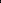 Информационно-образовательная среда школы обеспечивает:доступ к учебным планам, рабочим программам учебных предметов, учебных курсов (в том числе внеурочной деятельности), учебных модулей, учебным изданиям и образовательным ресурсам, указанным в рабочих программах учебных предметов, учебных курсов (в том числе внеурочной деятельности), учебных модулей, информации о ходе образовательного процесса, результатах промежуточной и государственной итоговой аттестации обучающихся;доступ к информации о расписании проведения учебных занятий, процедурах и критериях оценки результатов обучения; возможность использования современных ИКТ в реализации программы основного общего образования, в том числе использование имеющихся средств обучения и воспитания в электронном виде, электронных образовательных и информационных ресурсов, средств определения уровня знаний и оценки компетенций, а также иных объектов, необходимых для организации образовательной деятельности с применением электронного обучения, дистанционных образовательных технологий, объективного оценивания знаний, умений, навыков и достижений обучающихся.Доступ к информационным ресурсам информационно-образовательной среды школы обеспечивается в том числе посредством сети Интернет.В случае реализации программы основного общего образования, в том числе адаптированной, с применением электронного обучения, дистанционных образовательных технологий каждый обучающийся в течение всего периода обучения обеспечен индивидуальным авторизированным доступом к совокупности информационных и электронных образовательных ресурсов, информационных технологий, соответствующих технологических средств, обеспечивающих освоение обучающимися образовательных программ основного общего образования в полном объеме независимо от их мест нахождения, в которой имеется доступ к сети Интернет как на территории школы, так и за ее пределами (далее — электронная информационно- образовательная среда).Реализация программы основного общего образования с применением электронного обучения, дистанционных образовательных технологий осуществляется в соответствии с Гигиеническими нормативами и Санитарноэпидемиологическими требованиями.Электронная информационно-образовательная среда школы обеспечивает: доступ к учебным планам, рабочим программам учебных предметов, учебных курсов(в том числе внеурочной деятельности), учебных модулей, электронным учебным изданиям и электронным образовательным ресурсам, указанным в рабочих программах учебных предметов, учебных курсов (в том числе внеурочной деятельности), учебных модулей посредством сети Интернет;формирование и хранение электронного портфолио обучающегося (при необходимости, по запросу), в том числе выполненных им работ и результатов выполнения работ;фиксацию и хранение информации о ходе образовательного процесса, результатов промежуточной аттестации и результатов освоения программы основного общего образования;проведение учебных занятий, процедуры оценки результатов обучения, реализация которых предусмотрена с применением электронного обучения, дистанционных образовательных технологий;взаимодействие между участниками образовательного процесса, в том числе посредством сети Интернет.Функционирование электронной информационно-образовательной среды обеспечивается соответствующими средствами ИКТ и квалификацией работников, ее использующих и поддерживающих. Функционирование электронной информационно- образовательной среды должно соответствовать законодательству Российской федерации 15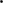 Условия использования электронной информационно-образовательной среды обеспечивают безопасность хранения информации об участниках образовательных отношений, безопасность цифровых образовательных ресурсов, используемых школой при реализации программ основного общего образования, безопасность организации образовательной деятельности в соответствии с Гигиеническими нормативами и Санитарно-эпидемиологическими требованиями.При реализации программы основного общего образования, в том числе адаптированной, с использованием сетевой формы требования к реализации указанной программы обеспечиваются совокупностью ресурсов материально-технического и учебно-методического обеспечения, предоставляемого организациями, участвующими в реализации программы основного общего образования с использованием сетевой формы.3.5.2. Требования к материально-техническому, учебно-методическому обеспечению. Требования к материально-техническому обеспечению реализации программы основного общего образования, в том числе адаптированнойМатериально-технические условия реализации основной образовательной программы основного общего образования обеспечивают:возможность достижения обучающимися установленных Стандартом требований к результатам освоения основной образовательной программы основного общего образования;соблюдение:санитарно-эпидемиологических требований образовательной деятельности (требования к водоснабжению, канализации, освещению, воздушно-тепловому режиму, размещению и архитектурным особенностям здания организации, осуществляющей образовательную деятельность, его территории, отдельным помещениям, средствам обучения, учебному оборудованию);требований к санитарно-бытовым условиям (оборудование гардеробов, санузлов, мест личной гигиены);требований к социально-бытовым условиям (оборудование в учебных кабинетах и лабораториях рабочих мест учителя и каждого обучающегося; учительской с рабочей зоной и местами для отдыха; комнат психологической разгрузки; административных кабинетов (помещений); помещений для питания обучающихся, хранения и приготовления пищи, а также, при необходимости, транспортное обеспечение обслуживания обучающихся);строительных норм и правил;требований пожарной и электробезопасности;требований охраны здоровья обучающихся и охраны труда работников организаций, осуществляющих образовательную деятельность;требований к организации безопасной эксплуатации улично-дорожной сети и технических средств организации дорожного движения в местах расположения организаций, осуществляющих образовательную деятельность;требований к организации безопасной эксплуатации спортивных сооружений, спортивного инвентаря и оборудования, используемого в организациях, осуществляющих образовательную деятельность;своевременных сроков и необходимых объемов текущего и капитального ремонта;архитектурную доступность (возможность для беспрепятственного доступа обучающихся с ограниченными возможностями здоровья и инвалидов к объектам инфраструктуры организации, осуществляющей образовательную деятельность).Здание школы, набор и размещение помещений для осуществления образовательной деятельности, активной деятельности, отдыха, питания и медицинского обслуживания обучающихся, их площадь, освещенность и воздушно-тепловой режим, расположение и размеры рабочих, учебных зон и зон для индивидуальных занятий соответствуют государственным санитарно- эпидемиологическим правилам и нормативам и обеспечивать возможность безопасной и комфортной организации всех видов учебной и внеурочной деятельности для всех участников образовательных отношений.Организация имеет необходимые для обеспечения образовательной (в том числе детей-инвалидов и детей с ограниченными возможностями здоровья), административной и хозяйственной деятельности:учебные кабинеты с автоматизированными рабочими местами обучающихся и педагогических работников, лекционные аудитории;помещения для занятий учебно-исследовательской и проектной деятельностью, моделированием и техническим творчеством (лаборатории и мастерские), музыкой, хореографией и изобразительным искусством;информационно-библиотечный центр с рабочими зонами, оборудованными читальными залами и книгохранилищами, обеспечивающими сохранность книжного фонда, медиатекой;актовые и хореографические залы, спортивные сооружения залы, спортивные площадки, оснащенные игровым, спортивным оборудованием;помещения для питания обучающихся, а также для хранения и приготовления пищи, обеспечивающие возможность организации качественного горячего питания, в том числе горячих завтраков;помещения медицинского назначения;административные и иные помещения, оснащенные необходимым оборудованием, в том числе для организации учебной деятельности с детьми- инвалидами и детьми с ограниченными возможностями здоровья; гардеробы, санузлы, места личной гигиены;участок (территорию) с необходимым набором оборудованных зон;полные комплекты технического оснащения и оборудования всех предметных областей и внеурочной деятельности, включая расходные материалы и канцелярские принадлежности (бумага для ручного и машинного письма, картриджи, инструменты письма (в тетрадях и на доске), изобразительного искусства, технологической обработки и конструирования, химические реактивы, носители цифровой информации);мебель, офисное оснащение и хозяйственный инвентарь.Школа обеспечивает оснащение образовательной деятельности при получении основного общего образования.Материально-техническое оснащение образовательной деятельности обеспечивает возможность:реализации индивидуальных учебных планов обучающихся, осуществления их самостоятельной образовательной деятельности;включения обучающихся в проектную и учебно-исследовательскую деятельность, проведения наблюдений и экспериментов, в том числе с использованием: учебного лабораторного оборудования; цифрового(электронного) и традиционного измерения, включая определение местонахождения; виртуальных лабораторий, вещественных и виртуально- наглядных моделей и коллекций основных математических и естественно- научных объектов и явлений;художественного творчества с использованием ручных, электрических и ИКТ-инструментов и таких материалов, как бумага, ткань, нити для вязания и ткачества, пластик, различные краски, глина, дерево, реализации художественно- оформительских и издательских проектов, натурной и рисованной мультипликации;создания материальных и информационных объектов с использованием ручных и электроинструментов, применяемых в избранных для изучения распространенных технологиях (индустриальных, сельскохозяйственных, технологиях ведения дома, информационных и коммуникационных технологиях), и таких материалов, как дерево, пластик, металл, бумага, ткань, глина;формирования личного опыта применения универсальных учебных действий в экологически ориентированной социальной деятельности, развитие экологического мышления и экологической культуры;проектирования и конструирования, в том числе моделей с цифровым управлением и обратной связью, с использованием конструкторов; управления объектами; программирования;наблюдений, наглядного представления и анализа данных; использования цифровых планов и карт, спутниковых изображений;физического развития, систематических занятий физической культурой и спортом, участия в физкультурно-спортивных и оздоровительных мероприятиях;исполнения, сочинения и аранжировки музыкальных произведений с применением традиционных народных и современных инструментов и цифровых технологий;занятий по изучению правил дорожного движения с использованием игр, оборудования, а также компьютерных технологий;размещения продуктов познавательной, учебно-исследовательской и проектной деятельности обучающихся в информационно-образовательной среде организации, осуществляющей образовательную деятельность;проектирования и организации своей индивидуальной и групповой деятельности, организации своего времени с использованием ИКТ; планирования учебной деятельности, фиксирования её реализации в целом и отдельных этапов (выступлений, дискуссий, экспериментов);обеспечения доступа в школьной библиотеке к информационным ресурсам Интернета, учебной и художественной литературе, коллекциям медиаресурсов на электронных носителях, к множительной технике для тиражирования учебных и методических тексто-графических и аудиовидеоматериалов, результатов творческой, научно-исследовательской и проектной деятельности учащихся;планирования учебной деятельности, фиксации её динамики, промежуточных и итоговых результатов;проведения массовых мероприятий, собраний, представлений; досуга и общения обучающихся с возможностью для массового просмотра кино- и видеоматериалов, организации сценической работы, театрализованных представлений, обеспеченных озвучиванием, освещением и мультимедиа сопровождением;выпуска школьных печатных изданий, организации качественного горячего питания, медицинского обслуживания и отдыха обучающихся.Все указанные виды деятельности обеспечены расходными материалами.Требования к материально-техническому и учебно-методическому обеспечению программы основного общего образованияИнформационно-образовательная средаИнформационно-образовательная среда (ИОС) является открытой педагогической системой, сформированной на основе разнообразных информационных образовательных ресурсов, современных информационно-телекоммуникационных средств и педагогических технологий, гарантирующих безопасность и охрану здоровья участников образовательного процесса, обеспечивающих достижение целей основного общего образования, его высокое качество, личностное развитие обучающихся.Основными компонентами ИОС школы являются:учебно-методические комплекты по всем учебным предметам на государственном языке Российской Федерации (языке реализации основной образовательной программы основного общего образования), из расчета не менее одного учебника по учебному предмету обязательной части учебного плана на одного обучающегося;фонд дополнительной литературы (художественная и научно-популярная Литература, справочно-библиографические и периодические издания);учебно-наглядные пособия (средства натурного фонда, модели, печатные, экранно- звуковые средства, мультимедийные средства);информационно-образовательные ресурсы Интернета;информационно-телекоммуникационная инфраструктура;технические средства, обеспечивающие функционирование информационно- образовательной среды;программные инструменты, обеспечивающие функционирование информационно- образовательной среды;служба технической поддержки функционирования информационно- образовательной среды.ИОС образовательной организации предоставляет для участников образовательного процесса возможность:достижения обучающимися планируемых результатов освоения ООП ООО, в том числе адаптированной для обучающихся с ограниченными возможностями здоровья (ОВЗ);развития личности, удовлетворения познавательных интересов, самореализации обучающихся, в том числе одаренных и талантливых, через организацию учебной и внеурочной деятельности, социальных практик, включая общественно-по лезную деятельность, профессиональной пробы, практическую подготовку, систему кружков, клубов, секций, студий с использованием возможностей организаций дополнительного образования, культуры и спорта, профессиональных образовательных организаций и социальных партнеров в профессионально-производственном окружении;формирования функциональной грамотности обучающихся, включающей овладение ключевыми компетенциями, составляющими основу дальнейшего успешного образования и ориентации в мире профессий;формирования социокультурных и духовно-нравственных ценностей обучающихся, основ их гражданственности, российской гражданской идентичности и социально- профессиональных ориентаций;индивидуализации процесса образования посредством проектирования и реализации индивидуальных образовательных планов обучающихся, обеспечения их эффективной самостоятельной работы при поддержке педагогических работников;включения обучающихся в процесс преобразования социальной среды населенного пункта, формирования у них лидерских качеств, опыта социальной деятельности, реализации социальных проектов и программ, в том числе в качестве волонтеров;формирования у обучающихся опыта самостоятельной образовательной и общественной деятельности;формирования у обучающихся экологической грамотности, навыков здорового и безопасного для человека и окружающей его среды образа жизни;использования в образовательной деятельности современных образовательных технологий, направленных в том числе на воспитание обучающихся;обновления содержания программы основного общего образования, методик и технологий ее реализации в соответствии с динамикой развития системы образования, запросов обучающихся и их родителей (законных представителей) с учетом особенностей развития субъекта Российской Федерации;эффективного использования профессионального и творческого потенциала педагогических и руководящих работников организации, повышения их профессиональной, коммуникативной, информационной и правовой компетентности;эффективного управления организацией с использованием ИКТ, современных механизмов финансирования.Электронная информационно-образовательная среда организации обеспечивает:доступ к учебным планам, рабочим программам, электронным учебным изданиям и электронным образовательным ресурсам, указанным в рабочих программах посредством сайта школы;формирование и хранение электронного портфолио обучающегося, в том числе его работ и оценок за эти работы;фиксацию и хранение информации о ходе образовательного процесса, результатов промежуточной аттестации и результатов освоения программы основного общего образования;проведение учебных занятий, процедуры оценки результатов обучения, реализация которых предусмотрена с применением электронного обучения, дистанционных образовательных технологий;взаимодействие между участниками образовательного процесса, в том числе синхронные и (или) асинхронные взаимодействия посредством Интернета.Электронная информационно-образовательная среда позволяет обучающимся осуществить:поиск и получение информации в локальной сети организации и Глобальной сети – Интернете в соответствии с учебной задачей;обработку информации для выступления с аудио-, видео- и графическим сопровождением;размещение продуктов познавательной, исследовательской и творческой деятельности в сети образовательной организации и Интернете;выпуск школьных печатных изданий, радиопередач;участие в массовых мероприятиях (конференциях, собраниях, представлениях, праздниках), обеспеченных озвучиванием, освещением и мультимедиа сопровождением.В случае реализации программы основного общего образования, в том числе адаптированной с применением электронного обучения, дистанционных образовательных технологий, каждый обучающийся в течение всего периода обучения обеспечен индивидуальным неограниченным доступом к электронной информационно- образовательной среде организации из любой точки, в которой имеется доступ к информацион но-телекоммуникационной Сети как на территории организации, так и вне ее.Функционирование электронной информационно-образовательной среды требует соответвующих средств ИКТ и квалификации работников, ее использующих и поддерживающих.Функционирование электронной информационно-образовательной среды соответствует законодательству Российской Федерации16.Информационно-образовательная среда школы обеспечивает реализацию особых образовательных потребностей детей с ОВЗ.Создаваемая в образовательной организации ИОС строится в соответствии со следующей иерархией:единая информационно-образовательная среда страны;единая информационно-образовательная среда региона;информационно-образовательная среда школы;предметная информационно-образовательная среда;информационно-образовательная среда УМК;16 Федеральный закон «Об информации, информационных технологиях и о защите информации» от 27.07.2006 N 149-ФЗ (последняя редакция)Федеральный закон «О персональных данных» от 27.07.2006 N 152ФЗ (последняя редакция)Федеральный закон «О защите детей от информации, причиняющей вред их здоровью и развитию» от 29.12.2010 N 436- ФЗ (последняя редакция)информационно-образовательная среда компонентов УМК;информационно-образовательная среда элементов УМК.Основными элементами ИОС являются:информационно-образовательные ресурсы в виде печатной продукции;информационно-образовательные ресурсы на сменных оптических носителях;информационно-образовательные ресурсы Интернета;вычислительная и информационно-телекоммуникационная инфраструктура;прикладные программы, в том числе поддерживающие администрирование и финансово-хозяйственную деятельность образовательной организации (бухгалтерский учет, делопроизводство, кадры и т. д.).Необходимое для использования ИКТ оборудование отвечает современным требованиям и обеспечивает использование ИКТ: в учебной деятельности; во внеурочной деятельности; в исследовательской и проектной деятельности; при измерении, контроле и оценке результатов образования; в административной деятельности, включая дистанционное взаимодействие всех участников образовательной деятельности, в том числе в рамках дистанционного образования, а также дистанционное взаимодействие образовательной организации с другими организациями социальной сферы и органами управления.Учебно-методическое и информационное оснащение образовательной деятельности обеспечивает возможность:реализации индивидуальных образовательных планов обучающихся Школы, осуществления их самостоятельной образовательной деятельности;ввода русского и иноязычного текста, распознавания сканированного текста; создания текста на основе расшифровки аудиозаписи; использования средств орфографического и синтаксического контроля русского текста и текста на иностранном языке; редактирования и структурирования текста средствами текстового редактора;записи и обработки изображения (включая микроскопические, телескопические и спутниковые изображения) и звука при фиксации явлений в природе и обществе, хода образовательной деятельности; переноса информации с нецифровых носителей (включая трехмерные объекты) в цифровую среду (оцифровка, сканирование);создания и использования диаграмм различных видов (алгоритмических, концептуальных, классификационных, организационных, хронологических, родства и др.), специализированных географических (в ГИС) и исторических карт; создания виртуальных геометрических объектов, графических сообщений с проведением рукой произвольных линий;организации сообщения в виде линейного или включающего ссылки сопровождения выступления, сообщения для самостоятельного просмотра, в том числе видеомонтажа и озвучивания видеосообщений;выступления с аудио-, видео- и графическим экранным сопровождением;вывода информации на бумагу и т. п. и в трехмерную материальную среду (печать);информационного подключения к локальной сети и глобальной сети Интернет, входа в информационную среду организации, в том числе через Интернет, размещения гипермедиасообщений в информационной среде образовательной организации;поиска и получения информации;использования источников информации на бумажных и цифровых носителях (в том числе в справочниках, словарях, поисковых системах);вещания (подкастинга), использования носимых аудиовидеоустройств для учебной деятельности на уроке и вне урока;общения в Интернете, взаимодействия в социальных группах и сетях, участия в форумах, групповой работы над сообщениями;создания и заполнения баз данных, в том числе определителей; наглядного представления и анализа данных;включения обучающихся в проектную и учебно-исследовательскую деятельность, проведения наблюдений и экспериментов, в том числе с использованием: учебного лабораторного оборудования, цифрового (электронного) и традиционного измерения, включая определение местонахождения; виртуальных лабораторий, вещественных и виртуально-наглядных моделей и коллекций основных математических и естественно- научных объектов и явлений;исполнения, сочинения и аранжировки музыкальных произведений с применением традиционных народных и современных инструментов и цифровых технологий, использования звуковых и музыкальных редакторов, клавишных и кинестетических синтезаторов;художественного творчества с использованием ручных, электрических и ИКТ- инструментов, реализации художественно-оформительских и издательских проектов, натурной и рисованной мультипликации;создания материальных и информационных объектов с использованием ручных и электроинструментов, применяемых в избранных для изучения распространенных технологиях (индустриальных, сельскохозяйственных, технологиях ведения дома, информационных и коммуникационных технологиях);проектирования и конструирования, в том числе моделей с цифровым управлением и обратной связью, с использованием конструкторов; управления объектами; программирования;занятий по изучению правил дорожного движения с использованием игр, оборудования, а также компьютерных тренажеров;размещения продуктов познавательной, учебно-исследовательской и проектной деятельности обучающихся в информационно-образовательной среде образовательной организации;проектирования и организации индивидуальной и групповой деятельности, организации своего времени с использованием ИКТ; планирования учебного процесса, фиксирования его реализации в целом и отдельных этапов (выступлений, дискуссий, экспериментов);обеспечения доступа в школьной библиотеке к информационным ресурсам Интернета, учебной и художественной литературе, коллекциям медиаресурсов на электронных носителях, множительной технике для тиражирования учебных и методических тексто-графических и аудиовидеоматериалов, результатов творческой, научно-исследовательской и проектной деятельности обучающихся;проведения массовых мероприятий, собраний, представлений; досуга и общения обучающихся с возможностью для массового просмотра кино- и видеоматериалов, организации сценической работы, театрализованных представлений, обеспеченных озвучиванием, освещением и мультимедиа сопровождением;выпуска школьных печатных изданий, работы школьного телевидения. Все указанные виды деятельности обеспечены расходными материалами.Перечень средств информационно-образовательной среды школы:Перечень электронных образовательных ресурсов:Материально-технические условия реализации основной образовательной программы основного общего образованияМатериально-технические условия реализации основной образовательной программы основного общего образования обеспечивают:возможность	достижения	обучающимися	результатов	освоения	основной образовательной программы основного общего образования;безопасность и комфортность организации учебного процесса;соблюдение санитарно-эпидемиологических, санитарно-гигиенических правил и нормативов, пожарной и электробезопасности, требований охраны труда, современных сроков и объемов текущего и капитального ремонта зданий и сооружений, благоустройства территории;возможность для беспрепятственного доступа всех участников образовательного процесса, в том числе обучающихся с ОВЗ, к объектам инфраструктуры организации, осуществляющей образовательную деятельность.В школе закреплены локальными актами перечни оснащения и оборудования, обеспечивающие учебный процесс.Критериальными источниками оценки материально-технических условий образовательной деятельности являются требования ФГОС ООО, лицензионные требования и условия Положения о лицензировании образовательной деятельности, утвержденного постановлением Правительства Российской Федерации 28 октября 2013 г.№966, а также соответствующие приказы и методические рекомендации, в том числе:постановление Федеральной службы по надзору в сфере защиты прав потребителей и благополучия человека СП 2.4.3648-20 «Санитарно-эпидемиологические требования к организациям воспитания и обучения, отдыха и оздоровления детей и молодежи»;нормы СанПиН 1.2.3685-21 «Гигиенические нормативы и требования к обеспечению безопасности и (или) безвредности для человека факторов среды обитания», утвержденные постановлением Главного государственного санитарного врача Российской Федерации от 28 января 2021 г. N 2;перечень учебников, допущенных к использованию при реализации имеющих государственную аккредитацию образовательных программ основного общего, среднего общего образования (в соответствии с действующим Приказом Министерства просвещения РФ);Приказ Министерства просвещения Российской Федерации от 03.09.2019 № 465 «Об утверждении перечня средств обучения и воспитания, необходимых для реализации образовательных программ начального общего, основного общего и среднего общего образования, соответствующих современным условиям обучения, необходимого при оснащении общеобразовательных организаций в целях реализации мероприятий по содействию созданию в субъектах Российской Федерации (исходя из прогнозируемой потребности) новых мест в общеобразовательных организациях, критериев его формирования и требований к функциональному оснащению, а также норматива стоимости оснащения одного места обучающегося указанными средствами обучения и воспитания» (зарегистрирован 25.12.2019 № 56982);аналогичные перечни, утвержденные региональными нормативными актами и локальными актами образовательной организации, разработанные с учетом особенностей реализации основной образовательной программы в образовательной организации.В зональную структуру образовательной организации включены:участки (территории) с целесообразным набором оснащенных зон;входная зона;учебные кабинеты, мастерские, студии для организации учебного процесса;лаборантские помещения;библиотека с рабочими зонами: книгохранилищем, медиатекой, читальным залом;актовый зал;спортивные сооружения (зал, спортивная площадка на территории);пищевой блок;административные помещения;гардероб;санитарный узел;помещения/ место для хранения уборочного инвентаря. Состав и площади помещений предоставляют условия для:основного общего образования согласно избранным направлениям учебного плана в соответствии с ФГОС ООО;организации режима труда и отдыха участников образовательного процесса;размещения в кабинетах, мастерских, студиях необходимых комплектов мебели, в том числе специализированной, и учебного оборудования, отвечающих специфике учебно- воспитательного процесса по данному предмету или циклу учебных дисциплин.В состав учебных кабинетов (мастерских, студий) входят:учебный кабинет русского языка;учебный кабинет литературы;учебный кабинет иностранного языка;учебный кабинет истории;учебный кабинет обществознания;учебный кабинет географии;-учебный кабинет (студия) изобразительного искусства;учебный кабинет музыки;учебный кабинет физики;учебный кабинет химии;учебный кабинет биологии и экологии;учебный кабинет математики;учебный кабинет информатики;учебный кабинет основ безопасности жизнедеятельности.При реализации программ по специальным предметам и коррекционным развивающим курсам адаптированных образовательных программ ООО школы предусматриваются соответствующие учебные классы. Возможна интеграция кабинетов (кабинет русского языка и литературы, кабинет истории и обществознания, кабинет изобразительного искусства и мировой художественной культуры), а также создание специализированных кабинетов (изо-студия, танцевальный кабинет).Учебные кабинеты включают следующие зоны:рабочее место учителя с пространством для размещения часто используемого оснащения;рабочую зону учащихся с местом для размещения личных вещей;пространство для размещения и хранения учебного оборудования;демонстрационную зону.Организация зональной структуры учебного кабинета отвечает педагогическим и эргономическим требованиям, комфортности и безопасности образовательного процесса.Компонентами оснащения учебного кабинета являются:школьная мебель;технические средства;лабораторно-технологическое оборудование;фонд дополнительной литературы;учебно-наглядные пособия;учебно-методические материалы. В базовый комплект мебели входят:доска классная;стол учителя;стул учителя (приставной);кресло для учителя;стол ученический (регулируемый по высоте);стул ученический (регулируемый по высоте);шкаф для хранения учебных пособий;стеллаж демонстрационный.Мебель, приспособления, оргтехника и иное оборудование отвечают требованиям учебного назначения, максимально приспособлены к особенностям обучения, имеют сертификаты соответствия принятой категории разработанного стандарта (регламента).В базовый комплект технических средств входят:компьютер/ноутбук с периферией;многофункциональное устройство (МФУ) или принтер, сканер, ксерокс;сетевой фильтр;документ-камера.В учебных кабинетах химии, биологии, физики, информатики, технологии, основ безопасности жизнедеятельности, изобразительного искусства, музыки, а также в помещениях для реализации программ по специальным предметам и коррекционно- развивающим курсам общеобразовательных программ основного общего образования предусматривается наличие специализированной мебели.Состояние оснащения учебных кабинетов и иных учебных подразделений может оцениваться по следующим параметрам:Необходимое оборудование и оснащение:Наличие и размещение помещений для осуществления образовательного процесса, активной деятельности, отдыха, питания и медицинского обслуживания обучающихся:Наличие учебной и учебно-методической литературы:Назначение и оснащение территории:Спортивно-игровая площадка с баскетбольными сетками для проведения спортивно- массовых мероприятий, уроков физической культуры в теплое время года, для прогулок во время занятий в группах продленного дня;Пришкольный участок с зелеными насаждениями в виде деревьев, кустарников, цветов, травяное покрытие – зеленая зона пришкольного участка.Спортивный зал, включая помещение для хранения спортивного инвентаря, в соответствии с рабочей программой, утвержденной организацией, оснащается: инвентарем и оборудованием для проведения занятий по физической культуре и спортивным играм; стеллажами для спортивного инвентаря; комплектом скамеек.Информационно-библиотечный центр школы включает:стол библиотекаря, кресло библиотекаря;стеллажи библиотечные для хранения и демонстрации печатных и медиапособий, художественной литературы;стол для выдачи учебных изданий;шкаф для читательских формуляров;картотеку;столы ученические (для читального зала, в том числе модульные, компьютерные);стулья ученические, регулируемые по высоте;кресла для чтения;технические средства обучения (персональные компьютеры (настольные, ноутбуки), планшеты, копировально-множительная техника), обеспечивающие возможность доступа к электронной ИОС организации и использования электронных образовательных ресурсов участниками образовательного процесса.При формировании и комплектовании учебных кабинетов и иных подразделений при реализации различных вариантов адаптированных ООП ООО для обучающихся с ОВЗ создается безбарьерная архитектурная среда, оборудуются специальные рабочие места для обучающихся.Обеспечение техническими средствами обучения (персональными компьютерами), лицензированными программными продуктами, базами данных и доступом к информационно-образовательным ресурсам осуществляется с учетом создания и обеспечения функционирования автоматизированных рабочих мест для педагогических работников, административно- управленческого и учебно-вспомогательного персонала, участвующих в разработке и реализации основной образовательной программы основного общего образования.Требования к психолого-педагогическим, кадровым и финансовым условиямОписание психолого-педагогических условий реализации основной образовательной программы основного общего образованияПсихолого-педагогические условия реализации основной образовательной программы основного общего образования обеспечивают:преемственность содержания и форм организации образовательной деятельности при получении основного общего образования;учет специфики возрастного психофизического развития обучающихся, в том числе особенности перехода из младшего школьного возраста в подростковый;формирование и развитие психолого-педагогической компетентности обучающихся, педагогических и административных работников, родительской общественности;вариативность направлений психолого-педагогического сопровождения участников образовательных отношений (сохранение и укрепление психологического здоровья обучающихся; формирование ценности здоровья и безопасного образа жизни; развития своей экологической культуры дифференциация и индивидуализация обучения; мониторинг возможностей и способностей обучающихся, выявление и поддержка одаренных детей, детей с ограниченными возможностями здоровья; психолого-педагогическая поддержка участников олимпиадного движения; обеспечение осознанного и ответственного выбора дальнейшей профессиональной сферы деятельности; формирование коммуникативных навыков в разновозрастной среде и среде сверстников; поддержка детских объединений, ученического самоуправления);диверсификацию уровней психолого-педагогического сопровождения (индивидуальный, групповой, уровень класса, уровень учреждения);вариативность форм психолого-педагогического сопровождения участников образовательных отношений (профилактика, диагностика, консультирование, коррекционная работа, развивающая работа, просвещение, экспертиза).Преемственность содержания и форм организации образовательной деятельности по отношению к начальному общему образованию с учетом специфики возрастного психофизического развития обучающихся, в том числе особенностей перехода из младшего школьного возраста в подростковый, могут включать: учебное сотрудничество, совместную деятельность, разновозрастное сотрудничество, дискуссию, тренинги, групповую игру, освоение культуры аргументации, рефлексию, педагогическое общение, а также информационно- методическое обеспечение образовательно-воспитательного процесса.При организации психолого-педагогического сопровождения участников образовательной деятельности на этапе основного общего образования можно выделить следующие уровни психолого-педагогического сопровождения: индивидуальное, групповое, на уровне класса, на уровне образовательной организации.Основными    формами    психолого-педагогического    сопровождения выступают:диагностика, направленная на определение особенностей статуса обучающегося. Она может проводиться на этапе перехода ученика на следующий уровень образования и в конце каждого учебного года;консультирование педагогов и родителей, которое осуществляется учителем и психологом с учетом результатов диагностики, а также администрацией образовательной организации;профилактика, экспертиза, развивающая работа, просвещение, коррекционная работа, осуществляемая в течение всего учебного времени.К основным направлениям психолого-педагогическог сопровождения относятся:сохранение и укрепление психологического здоровья;мониторинг возможностей и способностей обучающихся;психолого-педагогическую	поддержку	участников олимпиадного движения;формирование	у	обучающихся	понимания	ценности здоровья и безопасного образа жизни;развитие экологической культуры;выявление и поддержку детей с особымиобразовательными потребностями и особыми возможностями здоровья;формирование коммуникативных навыков в разновозрастной среде и среде сверстников;поддержку детских объединений и ученического самоуправления;выявление и поддержку одаренных детей.Для оценки профессиональной деятельности педагога в школе возможно использование различных методик оценки психолого-педагогической компетентности участников образовательной деятельности.Психолого-педагогическое обеспечение реализации ООП ООО учитывает возрастные особенности подросткового возраста и обеспечивает достижение образовательных результатов основной школы через два ее последовательных этапа реализации:Этап 5-6 классы – образовательный переход из младшего школьного возраста в подростковый. На данном этапе образования ООП ООО обеспечивает:организацию сотрудничества между младшими подростками и младшими школьниками (разновозрастное сотрудничество), что позволяет решить проблему подросткового негативизма в его школьных проявлениях (дисциплинарных, учебных, мотивационных);разворачивание содержания учебного материала отдельных учебных дисциплин как возможность рассмотрения его другими глазами, что позволяет педагогам организовать изучение учебного материала на переходном этапе таким образом, что обучающиеся 5-6-х классов смогли работать над обобщением своих способов действий, знаний и умений в новых условиях с другой позиции - позиции«учитель», а также выстроить пробно-поисковые действия по определению их индивидуальных возможностей (индивидуальной образовательной траектории);формирование учебной самостоятельности обучающихся через работу в позиции «учителя», основанной на способности, удерживая точку зрения незнающего, помочь ему занять новую точку зрения, но уже не с позиции сверстника, а учителя;учебное сотрудничество между младшими и старшими подростками, что дает возможность педагогам организовать образовательный процесс так, чтобы младшие подростки, выстраивая свои учебные отношения со старшими подростками, могли бы сами определять границы своих знаний-незнаний и пробовать строить собственные  маршруты в учебном материале;организацию образовательного процесса через возможность разнообразия выбора образовательных пространств (учения, тренировки, экспериментирования) обучающихся;организацию взаимодействия между учащимися, между учащимися и учителем в образовательном процессе через письменные дискуссии при работе с культурными текстами, в которых должны содержаться разные точки зрения, существующие в той или другой области знания, предмете рассмотрения.Этап 7-9 классы – этап самоопределения и индивидуализации.На данном этапе образования ООП основного общего образования обеспечивает:наличие разнообразных организационно-учебных форм (уроки, занятия, тренинги, проекты, практики, конференции, выездные сессии и пр.) с постепенным расширением возможностей обучающихся осуществлять выбор уровня и характера самостоятельной работы;образовательные места встреч замыслов с их реализацией, места социального экспериментирования, позволяющего ощутить границы собственных возможностей обучающихся ;выбор и реализацию индивидуальных образовательных траекторий в заданной учебной предметной программой области самостоятельности.организацию системы социальной жизнедеятельности и группового проектирования социальных событий, предоставление обучающимся поля для самопрезентации и самовыражения в группах сверстников и разновозрастных группах;создание пространств для реализации разнообразных творческих замыслов обучающихся, проявление инициативных действий.Результатом реализации указанных требований является комфортная развивающая образовательная среда основного общего образования как базового условия:обеспечивающего достижение целей основного общего образования, его высокое качество, доступность и открытость для обучающихся, их родителей (законных представителей) и всего общества, духовно-нравственное развитие и воспитание обучающихся;гарантирующего охрану и укрепление физического, психологического и социального здоровья обучающихся;преемственного по отношению к начальному общему образованию и учитывающей особенности организации основного общего образования, а также специфику возрастного психофизического развития обучающихся на данной ступени общего образования.Удерживает все эти особенности и возможности ООП образовательная среда школы. Образовательная среда – целостная качественная характеристика внутренней школьной жизни, которая определяется конкретными задачами, которые образовательная организация ставит и реально решает в своей деятельности. Образовательная среда школы проявляется в выборе средств, с помощью которых образовательные задачи решаются (учебный план, учебные программы, расписание учебных и внеучебных занятий, организация работы на уроках, тип взаимодействия педагогов с обучающимися, качество оценок, стиль неформальных отношений между детьми, организация внеучебной школьной жизни, материально-техническое оснащение, оформление классов и коридоров и т.п.). Образовательная среда содержательно оценивается по тому эффекту в личностном (самооценка, уровень притязаний, тревожность, преобладающая мотивация), социальном    (компетентность в общении, статус в классе, поведение в конфликте и т.п.), интеллектуальном развитии детей, которого она позволяет достичь.Главными показателями эффективности образовательной среды школы являются:полноценное развитие способностей обучающихся;формирование у них побуждающих к деятельности мотивов;обеспечение инициативы детей самим включаться в ту или иную деятельность и проявлять собственную активность.Таким образом, при выборе форм, способов и методов обучения ивоспитания (образовательных технологий) на этапе основного общего образования школа руководствуется возрастными особенностями и возможностями обучающихся и обеспечивает результативность образования с учетом этих факторов:расширение деятельностных форм обучения, предполагающих приоритетное развитие творческой и поисковой активности в учебной и во всех остальных сферах жизни школы;организацию образовательного процесса с использованием технологий учебного сотрудничества, обеспечивающих расширение видов групповой работы обучающихся, их коммуникативного опыта в совместной деятельности как в одновозрастных, так и в разновозрастных группах, постепенный переход от устных видов коммуникации к письменным, в том числе с использованием возможностей информационных и коммуникативных технологий;использование проектной деятельности, проектных форм учебной деятельности, способствующих решению основных учебных задач на уроке;использование во всех классах (годах обучения) основной школы оценочной системы, ориентированной на обучение детей само- и взаимооцениванию (выбор конкретной технологии оценивания осуществляется ОУ).При выборе применяемых образовательных технологий учитывается, что все технологии, используемые в школьном образовании, решают задачи образования данной возрастной группы учащихся и обеспечивают преемственность и плавность перехода учащихся от одной ступени образования к другой.Реализация системно-деятельностного подхода предусматривает широкое использование учащимися и педагогами в образовательном процессе современных образовательных и информационно-коммуникационных технологий с учетом особенностей основной ступени образования.Главным требованием к информационным и коммуникационным технологиям при реализации ООП ООО является их адекватность:возрастным особенностям детей основной ступени образования;определяемым этими особенностями содержательным задачам основного общего образования, а также обеспечение возможностей применения системно- деятельностного подхода в обучении и ИКТ во всех элементах учебного процесса, где такое применение уместно и соответствует дидактическим задачам, решаемым в данном элементе.Данные технологии должны быть ориентированы на поддержку поисковой деятельности, проверку гипотез, моделирование, а также контроль и оценку учебных действий обучающихся.Социально-психологическая служба не   может   ограничиваться   своей«собственной» проблематикой, она должна черпать проблемы, прежде всего, из педагогической практики. Сегодня это — проблемы психологического обеспечения перехода на новые образовательные стандарты и создание школы будущего, опирающейся на новые психолого-дидактические принципы. На долю социально-психологической службы выпадает миссия проектирования новых образовательных условий и отслеживания совместно с педагогами результатов педагогических нововведений:своевременное выявление изменений, происходящих в образовательном процессе школы и факторов, вызывающие их;оказание помощи в активизация и актуализация профессиональной мотивации педагогов к процессу инноваций в образовании,создание условий для развития и актуализации профессиональных и личностных компетенций педагога,сопровождение учащихся в развитии и образовательном процессе.Приоритетные	направления	психолого-педагогического	сопровождения реализации ООП ООО в школе:Освоение совместно с педагогами теоретических и практических основ новых инновационных технологий;Участие в проектировании, сопровождение проектной деятельности педагогов и обучающихся;Совместная с педагогами экспертиза психолого- педагогической деятельности;Актуализация компетенций педагогов в области психологии детства;Мониторинг инновационного процесса, рефлексия, проблемный анализ образовательной ситуации совместно с педагогами;Консультирование педагогов по вопросам возрастных особенностей детей, процедуры мониторинга, экспертизы, рефлексии.Содержание деятельности по психолого-педагогического сопровождению реализации ООП ООООжидаемый результат психолого-педагогического сопровождения реализации ООП ООО в школе:Результатом реализации сопровождения можно считать совершенствование образовательного процесса по внедрению ФГОС, сопутствующими результатами могут стать совершенствование качеств и характеристик личности, которые предъявляются к образу педагога в рамках новых образовательных стандартов, формирование умения саморегуляции педагога, повышение психологической компетенции, грамотности.Важно отметить следующие характеристики и умения учителя, которые могут сформироваться или актуализироваться в ходе психологических встреч или взаимодействий:развивать УУД;отслеживать УУД;спроектировать урок, чтобы развивать УУД;написать индивидуальную программу по формированию УУД;участие в проектировании, сопровождение проектной деятельности педагогов;совместная с педагогами экспертиза деятельности;мониторинг;совместный с педагогами проблемный анализ образовательной ситуации школы;совместная с педагогами рефлексия деятельности;консультирование педагогов и администрации по вопросам, мониторинга, экспертизы, рефлексии;повышение уровня эмпатии, взаимоприятия и понимания друг друга; совершенствование навыков саморазвития и самовоспитания;поддержание адекватной самооценки;совершенствование навыков саморегуляции;раскрытие	потенциала своих личностных и профессиональных возможностей;расширение границ профессиональной компетенции, через формирование новых моделей поведения;самосовершенствование педагогов, обмен опытом.Особенностью психолого-педагогического сопровождения является внесение вклада в повышение у педагогов общего профессионально-личностного уровня через психологизацию содержания учебно-воспитательного процесса. Механизм оценки полученных результатов или достижений заключается в оказании помощи (администрации, педагогам) в проведении промежуточного мониторинга и окончательной оценки деятельности педагогического коллектива.Промежуточный мониторинг и оценка:рефлексия, самооценка,анкетирование,диагностика,экспертиза деятельностикруглый стол (по определенным проблемам и возникающим ситуациям),координация деятельности всех служб школы. Окончательная оценка:- Годовой отчет социально-психологической службы о проделанной работе,- Рефлексия по направлениям деятельности за учебный год,- Педагогический совет.Содержание деятельности социально-психологической службы  по созданию психолого-педагогических условий реализации ООП ООООписание кадровых условий реализации основной образовательной программы основного общего образованияТребования к кадровым условиям реализации основной образовательной программы основного общего образования включают:укомплектованность организации, осуществляющей образовательную деятельность педагогическими, руководящими и иными работниками;уровень квалификации педагогических и иных работников организации, осуществляющей образовательную деятельность;непрерывность профессионального развития педагогических работников организации, осуществляющей образовательную деятельность, реализующей образовательную программу основного общего образования.Школа, в соответствие с требованиями федерального государственного образовательного стандарта, укомплектована квалифицированными кадрами.Уровень квалификации работников школы для каждой занимаемой должности соответствовует квалификационным характеристикам по соответствующей должности.Соответствие уровня квалификации работников школы требованиям, предъявляемым к квалификационным категориям (первой или высшей), а также занимаемым ими должностям устанавливается при их аттестации.Непрерывность профессионального развития работников школы обеспечивается освоением работниками дополнительных профессиональных программ по профилю педагогической деятельности не реже чем один раз в три года.В системе образования школы созданы условия для:комплексного взаимодействия организаций, осуществляющих образовательную деятельность, обеспечивающего возможность восполнения недостающих кадровых ресурсов;оказания постоянной научно-теоретической, методической и информационной поддержки педагогических работников, по вопросамреализации основной образовательной программы основного общего образования, использования инновационного опыта других организаций, осуществляющих образовательную деятельность, проведения комплексных мониторинговых исследований результатов образовательной деятельности и эффективности инноваций.Описание кадровых условий реализации основной образовательной программы основного общего образования школы включает в себя:характеристику укомплектованности МБОУ «СОШ № 172»;описание уровня квалификации работников	школы и их функциональные обязанности;описание реализуемой системы непрерывного профессионального развития и повышения квалификации педагогических работников.Кадровое обеспечение (на основании ст. 28 ФЗ «Об образовании в РФ» от29.12.12 № 273-ФЗ, п.18.3.1. раздел IV	ФГОС ООО Требования к условиям реализации ООП ООО)МБОУ «СОШ № 172» укомплектована кадрами, имеющими необходимую квалификацию для решения задач, определённых основной образовательной программой основного общего образования, способными к инновационной профессиональной деятельности. Все педагоги, осуществляющие образовательную деятельность по программам основного общего образования, имеют необходимое профессиональное образование (38 педагогов имеют высшее педагогическое образование, один учитель – среднее педагогическое образование). Все учителя, осуществляющие образовательную деятельность по программам основного общего образования, имеют аттестацию своей профессиональной деятельности: 36 педагогов имеют высшую квалификационную категорию, три учителя – первую квалификационную категорию.Основой для разработки должностных инструкций, содержащих конкретный перечень должностных обязанностей работников, с учётом особенностей организации труда и управления, а также прав, ответственности и компетентности работников образовательного учреждения служат квалификационные характеристики, представленные в Едином квалификационном справочнике должностей руководителей, специалистов и служащих (раздел«Квалификационные характеристики должностей работников образования»).МБОУ «СОШ   №   172»   укомплектовано   медицинскими   работниками, работниками пищеблока, вспомогательным персоналом.Описание кадровых условий школы реализовано в таблице. В ней соотнесены должностные обязанности и уровень квалификации специалистов. Это позволяет определить состояние кадрового потенциала и наметить пути необходимой работы по его дальнейшему изменению.Кадровое обеспечение реализации основной образовательной программы основного общего образования МБОУ«СОШ № 172»Профессиональное развитие и повышение квалификации педагогических работников МБОУ «СОШ № 172»Основным условием формирования и наращивания необходимого и достаточного кадрового потенциала МБОУ «СОШ № 172» является обеспечение в соответствии с новыми образовательными реалиями и задачами адекватности системы непрерывного педагогического образования происходящим изменениям в системе образования в целом.Необходимыми организационно-педагогическими условиями развития системы непрерывного образования учителей школы являются:активное вовлечение педагогов в решение задач развития школы;оказание всесторонней методической помощи;обеспечение условий профессионального роста с учётом профессиональной компетентности и интересов и потребностей самого педагога;обеспечение разноплановой объективной экспертизы профессиональной деятельности педагога;обеспечение возможностей для публичного представления педагогами своих достижений с целью независимой оценки успешности его деятельности.Основная цель непрерывного образования учителя в условиях школы – подготовить успешного педагога, способного свободно ориентироваться в современной ситуации, управлять качеством образовательного процесса, постоянно расти и совершенствоваться в своей профессии и, наконец, воспитывать успешных людей. Ведь один из важнейших запросов современного общества в области образования – успешность обучаемых. Научить ребенка быть успешным может только успешный и способный к развитию учитель, тот, кто не только учит, но и постоянно учится сам.В модели непрерывного образования педагог в школе применяются такие понятия, как «вертикальная и горизонтальная карьера учителя». Смысл вертикальной карьеры заключается в том, что у учителя происходит изменение функциональных обязанностей, ведущих к вхождению в новую должность (например, руководитель методического объединения, руководитель предметной секции, заместитель директора и т.д.). Под горизонтальной карьерой понимают, что, оставаясь в должности учителя, учитель может стать автором и разработчиком технологий, методик, курсов, учебников, публиковать свои разработки в профессиональных изданиях, участвовать в опытно- экспериментальной деятельности. Именно горизонтальная карьера учителя может рассматриваться как главный ресурс роста профессиональной успешности педагога.Однако для ее становления и развития должны быть созданы необходимые условия. На создание этих условий и направлена наша модель непрерывного образования учителей в условиях современной школы.Формы реализации модели непрерывного повышения квалификации педагогов школы разнообразны.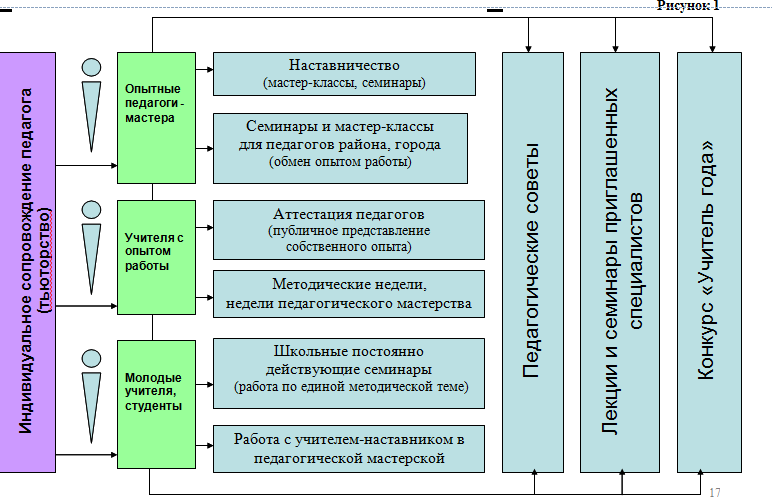 Учителя принимают участие в работе школьных постоянно действующих семинаров по актуальным методическим темам под руководством не только опытных учителей школы, но и приглашенных специалистов и ученых. Тематика семинаров определяется по запросам педагогов на основе анкетирования и анализа работы школы. Постоянно действующие семинары объединяют педагогов в творческие группы. Занятия проходят в активных формах: обсуждение проблем, обмен опытом, взаимопосещение уроков и занятий.Учителя	работают	в	педагогической	мастерской.	«Педагогические мастерские» – это инновационный образовательный проект.	Основной идеей проекта стало создание принципиально новой модели педагогической практики, ключевое место в которой занимает педагог-мастер, наставник молодых учителей. Благодаря мастерским учителя школы получают возможность овладеть передовым опытом педагогов-мастеров, повысить свою педагогическую культуру, реализовать свой творческий потенциал. В ходе изучения и освоения передового опыта	педагоги не только более глубоко осознают смысл таких понятий, как«педагогическое мастерство», «инновационная педагогическая технология», но и практически овладевают педагогической техникой в её индивидуальной модификации, а также развивают навыки в информационно-коммуникативной, гностической, проектировочной, организаторской областях педагогической деятельности.Основными формами непрерывного постдипломного образования учителей с опытом работы являются методические недели и недели педагогического мастерства, а также публичное представление и оценка собственного опыта в рамках процедуры аттестации.Активной формой развития профессиональных компетенций учителей стали методические недели. В рамках недели каждый учитель даёт открытый урок для своих коллег. После проведения урока происходит его коллективное обсуждение с самоанализом учителя. Все уроки оцениваются с позиции системно- деятельностного подхода. Именно благодаря взаимопосещению уроков, их совместному обсуждению, учителя приобретают навыки самоанализа, постановки целей и задач урока, подбора форм и методов обучения. Методические недели являются школой мастерства и обмена опытом. По результатам методических недель лучшие уроки составляют основу Недели педагогического мастерства. Эти уроки проходят в формате мастер-классов. Учитель проводит урок для своих коллег, делится особенностями методики и формами организации познавательной деятельности, своими приемами и находками. Учителя-коллеги занимают места школьников и активно участвуют в уроке.В школе разработана система подготовки к аттестации педагогического работника работа, проведение открытых уроков во время методических недель, участие в подготовке и проведении педагогических советов, выступление на методическом объединении по теме самообразования, проведение внеклассные мероприятий по предмету на предметных неделях.Помимо перечисленных форм работы, в школе есть несколько форм непрерывного образования, которые охватывают весь педагогический коллектив, все его категории. Во-первых, это система педагогических советов. Особого внимания заслуживает современная технология их подготовки и проведения. Исключительная роль педсоветов в управлении школой определяется тем, что именно через них осуществляется эффективная обратная связь, позволяющая выслушать и учесть мнение каждого участника образовательного процесса, принять правильное управленческое решение, на основе коллегиального. Но педагогические советы носят и методическую функцию, они направлены на решение актуальных задач не только развития школы в целом, но и каждого учителя. Поэтому все они логически взаимосвязаны, подчинены решению единой цели, являясь частями единого целостного содержания. В подготовке педсоветов участвует большое количество педагогов школы, первоначально досконально прорабатывается теоретическая основа всем педагогическим коллективом, происходит согласование в понимании терминов, формулировок. Широко используются активные формы работы на всех этапах подготовки и проведения (уроки, мастер классы, круглые столы, лекции учёных). Такая форма проведения педсоветов позволила планировать их как целостный и целенаправленный обучающе-аналитический и рефлексивный процесс для педагогов. А значит, каждый педагог становится активным участником, субъектом образовательного процесса, с мнением которого считаются, который может вноситьконструктивные изменения в образовательный процесс. Кроме того, приобретаются навыки публичного выступления, которые для многих наших педагогов сыграли очень важную роль в их профессиональном росте.В последнее время активными участниками педсоветов становятся родители, выпускники, учащиеся, которые понимая, что к их мнению прислушиваются, не просто анализируют работу школы, не только формулируют социальный заказ, но и предлагают план совместных действий по реализации задач, стоящих перед школой, сами выступают с инициативами, которые в последствии реализуют.Важную задачу повышения социальной значимости педагогического труда и статуса личности учителя решает организация школьного конкурса «Учитель года». Этот конкурс направлен на развитие творчества учителей, поиски эффективных технологий в организации урока, рост профессионального мастерства.Безусловно, важную роль в непрерывном образовании учителей играет то, что все педагоги в положенный срок проходят курсы повышения квалификации, однако традиционное дополнительное профессиональное образование не может входить в данную модель непрерывного образования учителей в условиях современной школы чисто по формальному показателю: это образование вне стен школы. Хотя по сути оно часть этой системы, так как выбирая тематику курсов, учителя опираются на опыт, полученный в школе и на потребности, возникшие в процессе педагогической деятельности в рамках школы. С другой стороны, знания, полученные на курсах повышения квалификации, а также на внешних семинарах и конференциях разного уровня, могут остаться не востребованными учителем, если на его рабочем месте не созданы условия для саморазвития, самореализации.Создание таких условий является одной из основных задачей организации методической работы непосредственно в школе. Поэтому еще одной важной составляющей модели непрерывного образования учителей школы является индивидуальное сопровождение педагога.Механизмы оценки качества непрерывного образования учителей  МБОУ «СОШ № 172»общественная	экспертиза деятельности школы (современная форма  государственной аккредитации),аттестация педагогов (по графику),независимая оценка качества образования,внутренняя оценка	через анкетирование педагогов, обучающихся и родителей (ежегодно).Ожидаемый результат повышения квалификации педагогов МБОУ «СОШ № 172»обеспечение оптимального вхождения педагогов в систему ценностей современного образования;принятие идеологии развития общего образования;освоение новой системы требований к структуре основной образовательной программы, результатам её освоения и условиям реализации, а также системы оценки итогов образовательной деятельности обучающихся;овладение учебно-методическими и информационно-методическими ресурсами, необходимыми для успешного решения задач.Требования к финансовым условиям реализации программы основного общего образованияФинансово-экономические условия реализации основной образовательной программы основного общего образования школы:обеспечивают государственные гарантии прав граждан на получение бесплатного общедоступного основного общего образования;обеспечивают организации, осуществляющей образовательную деятельность возможность исполнения требований Стандарта;обеспечивают реализацию обязательной части основной образовательной программы основного общего образования и части, формируемой участниками образовательных отношений, включая внеурочную деятельность;отражают структуру и объем расходов, необходимых для реализации основной образовательной программы основного общего образования, а также механизм их формирования.Нормативы, определяемые органами государственной власти субъектов Российской Федерации в соответствии с пунктом 3 части 1 статьи 8 Федерального закона от 29 декабря 2012 г. N 273-ФЗ "Об образовании в РоссийскойФедерации", нормативные затраты на оказание государственной или муниципальной услуги в сфере образования определяются по каждому виду и направленности (профилю) образовательных программ с учетом форм обучения, образовательных технологий, специальных условий получения образования обучающимися с ограниченными возможностями здоровья, обеспечения дополнительного профессионального образования педагогическим работникам, обеспечения безопасных условий обучения и воспитания, охраны здоровья обучающихся, а также с учетом иных предусмотренных названным Федеральным законом особенностей организации и осуществления образовательной деятельности (для различных категорий обучающихся) в расчете на одного обучающегося.Финансовое обеспечение реализации образовательной программы основного общего образования школы опирается на исполнение расходных обязательств, обеспечивающих государственные гарантии прав на получение общедоступного и бесплатного основного общего образования. Объем действующих расходных обязательств отражается в муниципальном задании МБОУ «СОШ № 172».Муниципальное задание устанавливает показатели, характеризующие качество и объем муниципальной услуги, а также порядок ее оказания.Финансовое обеспечение выполнения муниципального задания осуществляется в пределах бюджетных ассигнований, предусмотренных в бюджете города на соответствующие цели в виде предоставления субсидий из бюджета города в соответствии со сводной бюджетной росписью.Размер субсидий устанавливается решением Красноярского городского Совета депутатов о бюджете города на очередной финансовый год и плановый период.Размер субсидии рассчитывается на основании нормативных затрат на оказание муниципальных услуг в рамках муниципального задания и нормативных затрат на содержание недвижимого имущества и особо ценного движимого имущества, закрепленного за учреждением или приобретенного им за счет средств, выделенных муниципальному автономному учреждению учредителем на приобретение такого имущества (за исключением имущества, сданного в аренду), а также на уплату налогов, в качестве объекта налогообложения по которым признается указанное имущество, в том числе земельные участки.При определении нормативных затрат на оказание муниципальной услуги учитываются:а) нормативные затраты, непосредственно связанные с оказанием муниципальной услуги;б) нормативные затраты на общехозяйственные нужды (за исключением затрат, которые учитываются в составе нормативных затрат на содержание имущества автономного учреждения в соответствии со следующим пунктом.Нормативные затраты на содержание муниципального имущества муниципального рассчитываются с учетом затрат:а) на потребление электрической энергии в размере 10 процентов от общего объема затрат на оплату указанного вида коммунальных платежей;б) на потребление тепловой энергии в размере 50 процентов от общего объема затрат на оплату указанного вида коммунальных платежей;в) на уплату налогов, в качестве объекта налогообложения по которым признается недвижимое и особо ценное движимое имущество, закрепленное за муниципальным автономным учреждением или приобретенное им за счет средств, выделенных на приобретение такого имущества, в том числе земельные участки.Обеспечение государственных гарантий реализации прав на получение общедоступного и бесплатного основного общего образования в МБОУ «СОШ № 172» осуществляется в соответствии с нормативами, определяемыми Правительством Красноярского края.Норматив затрат на реализацию образовательной программы основного общего образования – гарантированный минимально допустимый объем финансовых средств в год в расчете на одного обучающегося, необходимый для реализации образовательной программы основного общего образования, включая:расходы на оплату труда работников, реализующих образовательную программу основного общего образования, с начислениями на выплаты по оплате труда;прочие расходы (за исключением расходов на содержание зданий и оплату коммунальных услуг, осуществляемых из местных бюджетов), а именно:суточные при служебных командировках и по курсам повышения квалификации в части расходов, связанных с командированием педагогических работников;возмещение расходов на прохождение медицинского осмотра педагогических работников.Услуги связиоплата за подключение к глобальной информационной сети Интернет, абонентская плата;расходы на оплату услуг организаций федеральной почтовой связи по доставке и пересылке заработной платы педагогических работников.Транспортные услугитранспортные расходы по служебным командировкам - оплата проезда в части расходов, связанных с командированием педагогических работников, транспортные услуги для проведения культурно-массовых и массовых физкультурно-спортивных соревнований детей, олимпиад и других мероприятий с участием обучающихся;транспортные расходы на доставку учебного оборудования для кабинетов и лабораторий, аппаратуры, приборов, машин, станков и другого специального оборудования для учебных целей, необходимого для организации деятельности педагогических работников, обучающихся; спортивного оборудования и инвентаря; мебели для учебных целей; музыкальных инструментов; средств вычислительной техники, копировально-множительной техники, связи и телекоммуникаций, необходимых для организации деятельности педагогических работников и обучающихся; наглядных и звуковых пособий (видеокассет, аудиокассет, слайдов и т.д.) и экспонатов; учебников;оплата проезда детей при проведении культурно-массовых и массовых физкультурно-спортивных мероприятий, олимпиад и других мероприятий с участием обучающихся.Работы, услуги по содержанию имуществаоплата труда лиц как состоящих, так и не состоящих в штате учреждения и привлекаемых для выполнения работ по договорам гражданско-правового характера (с учетом ЕСН) в части расходов, связанных с ремонтом оборудования, используемого педагогическими работниками, обучающимися;ремонт и обслуживание оргтехники, используемой педагогическими работниками, обучающимися;ремонт и техническое обслуживание копировально-множительного оборудования, используемого педагогическими работниками, обучающимися;ремонт и обслуживание музыкального оборудования и инструментов в части расходов, связанные с организацией деятельности педагогических работников, обучающихся;заправка и восстановление картриджей для оборудования, используемого педагогическими работниками, обучающимися;текущий ремонт и техническое обслуживание оборудования, приборов и инвентаря, используемого педагогическими работниками, обучающимисяуслуги по ремонту ученической мебели, рабочего места педагогического работника.Прочие работы, услугиоплата труда лиц как состоящих, так и не состоящих в штате учреждения и привлекаемых для выполнения работ по договорам гражданско-правового характера (с учетом ЕСН), необходимых для организации деятельности педагогических работников, обучающихся;расходы на проживание по командировкам, курсам повышения квалификации педагогических работников;медицинский осмотр педагогических работников;приобретение или изготовление бланков документов об образовании и (или) о квалификации;оплата за участие в семинарах, курсах повышения квалификации, конференциях и спортивных мероприятиях педагогических работников;подписка и приобретение периодических изданий, необходимых для организации деятельности педагогических работников;приобретение программного обеспечения для организации деятельности педагогических работников, обучающихся;расходы на проживание, организацию питания, оплата за участие детей при проведении культурно-массовых и массовых физкультурно-спортивных мероприятий, олимпиад и других мероприятий с участием обучающихся.Прочие расходы.приобретение кубков, медалей, ценных подарков;приобретение свидетельств, грамот, дипломов обучающихся;приобретение медалей "За особые успехи в учении";питание детей (в случае невозможности приобретения услуг по его организации) при проведении культурно-массовых и массовых физкультурно- спортивных мероприятий, олимпиад и других мероприятий с участием обучающихся.Увеличение стоимости основных средств.приобретение учебного оборудования для кабинетов и лабораторий, аппаратуры, приборов, машин, станков и другого специального оборудования для учебных целей, необходимого для организации деятельности педагогических работников, обучающихся;приобретение:спортивного оборудования и инвентаря;мебели для учебных целей;музыкальных инструментов;средств вычислительной техники, копировально-множительной техники, необходимой для организации деятельности педагогических работников и обучающихся;средств связи и телекоммуникаций, необходимых для организации деятельности педагогических работников и обучающихся;наглядных и звуковых пособий (видеокассет, аудиокассет, слайдов и т.д.) и экспонатов;учебников.Увеличение стоимости материальных запасов.учебные расходы на приобретение материалов и предметов инвентаря для учебных и лабораторных занятий;приобретение ГСМ для проведения культурно-массовых и массовых физкультурно-спортивных мероприятий детей;приобретение служебной одежды и обуви для педагогических работников приобретение учебных пособий, классных журналов ;канцелярские принадлежности в части расходов, связанных с организацией деятельности педагогических работников;строительные материалы, необходимые для обучения по предмету "Технология" бумага, химические реактивы, семена, ткани, необходимые для организации деятельности педагогических работников и обучающихся;медикаменты, перевязочные средства в учебные классы;запасные части к вычислительной и оргтехнике, используемой педагогическими работниками и обучающимися;запасные части к средствам связи, используемой педагогическими работниками и обучающимися;диски, картриджи, тонеры для принтеров и множительной техники, используемые для организации деятельности педагогическими работниками и обучающимися;справочная литература.Нормативные затраты на оказание муниципальной услуги в сфере образования определяются по каждому виду и направленности образовательных программ, с учетом форм обучения, типа образовательной организации, сетевой формы реализации образовательных программ, образовательных технологий, специальных условий получения образования обучающимися с ОВЗ, обеспечения дополнительного профессионального образования педагогическим работникам, обеспечения безопасных условий обучения и воспитания, охраны здоровья обучающихся, а также с учетом иных предусмотренных законодательством особенностей организации и осуществления образовательной деятельности (для различных категорий обучающихся), за исключением образовательной деятельности, осуществляемой в соответствии с образовательными стандартами, в расчете на одного обучающегося, если иное не установлено законодательством.Реализация подхода нормативного финансирования в расчете на одного обучающегося осуществляется на трех следующих уровнях:межбюджетные отношения (бюджет Красноярского края –бюджет города Красноярска);внутрибюджетные отношения (бюджет города Зеленогорска – МБОУ «СОШ № 172»);Порядок определения и доведения до общеобразовательных организаций бюджетных ассигнований, рассчитанных с использованием нормативов бюджетного финансирования в расчете на одного обучающегося, должен обеспечить нормативно-правовое регулирование на региональном уровне следующих положений:сохранение уровня финансирования по статьям расходов, включенным в величину норматива затрат на реализацию образовательной программы основного общего образования (заработная плата с начислениями, прочие текущие расходы на обеспечение материальных затрат, непосредственно связанных с учебной деятельностью общеобразовательных организаций);возможность использования нормативов не только на уровне межбюджетных отношений (бюджет субъекта Российской Федерации – местный бюджет), но и на уровне внутрибюджетных отношений (местный бюджет – общеобразовательная организация) и общеобразовательной организации.МБОУ «СОШ № 172» самостоятельно принимает решение в части направления и расходования средств муниципального задания.При разработке программы образовательной организации в части обучения детей с ОВЗ, финансовое обеспечение реализации образовательной программы основного общего образования для детей с ОВЗ учитывает расходы необходимые для коррекции нарушения развития.Нормативные затраты на муниципальных услуг включают в себя затраты на оплату труда педагогических работников с учетом обеспечения уровня средней заработной платы педагогических работников за выполняемую ими учебную (преподавательскую) работу и другую работу, определяемого в соответствии с Указами Президента Российской Федерации, нормативно-правовыми актами Правительства Российской Федерации, органов государственной власти Красноярского края, органов местного самоуправления. Расходы на оплату труда педагогических работников МБОУ «СОШ № 172», включаемые органом государственной власти Красноярского края в нормативы финансового обеспечения, не могут быть ниже уровня, соответствующего средней заработной плате в Красноярском крае.В связи с требованиями ФГОС ООО при расчете регионального норматива должны учитываться затраты рабочего времени педагогических работников образовательных организаций на урочную и внеурочную деятельность. Формирование фонда оплаты труда МБОУ «СОШ № 172» осуществляется в пределах объема средств на текущий финансовый год, установленного в соответствии с нормативами финансового обеспечения, определенными Правительством Красноярского края, количеством обучающихся, соответствующими поправочными коэффициентами и локальным нормативным актом образовательной организации, устанавливающим положение об оплате труда работников МБОУ «СОШ № 172».Учреждение в пределах имеющихся у него средств на оплату труда работников самостоятельно определяет размеры доплат, надбавок, премий и других мер материального стимулирования, а также размеры окладов (должностных окладов), ставок заработной платы всех категорий работников.Система оплаты труда работников школы включает в себя следующие элементы оплаты труда:оклады (должностные оклады), ставки заработной платы;выплаты компенсационного характера;выплаты стимулирующего характера.Размеры, порядок и условия осуществления стимулирующих выплат определяются локальными нормативными актами образовательной организации с учетом мнения представительного органа работниковВ локальных нормативных актах о стимулирующих выплатах определены критерии и показатели результативности и качества деятельности и результатов, разработанные в соответствии с требованиями ФГОС к результатам освоения образовательной программы основного общего образования. В них включаются: динамика учебных достижений обучающихся, активность их участия во внеурочной деятельности; использование учителями современных педагогических технологий, в том числе здоровьесберегающих; участие в методической работе, распространение передового педагогического опыта; повышение уровня профессионального мастерства и другие.Для обеспечения требований ФГОС на основе проведенного анализа материально-технических условий реализации образовательной программы основного общего образования образовательная организация:проводит экономический расчет стоимости обеспечения требований ФГОС;устанавливает предмет закупок, количество и стоимость пополняемого оборудования, а также работ для обеспечения требований к условиям реализации образовательной программы основного общего образования;определяет величину затрат на обеспечение требований к условиям реализации образовательной программы основного общего образования;соотносит необходимые затраты с региональным (муниципальным) графиком внедрения ФГОС ООО и определяет распределение по годам освоения средств на обеспечение требований к условиям реализации образовательной программы основного общего образования;разрабатывает финансовый механизм взаимодействия между образовательной организацией и организациями дополнительного образования детей, а также другими социальными партнерами, организующими внеурочную деятельность обучающихся, и отражает его в своих локальных нормативных актах. При этом учитывается, что взаимодействие может осуществляться:на основе договоров о сетевой форме реализации образовательных программ на проведение занятий в рамках кружков, секций, клубов и др. по различным направлениям внеурочной деятельности на базе образовательной организации (организации дополнительного образования, клуба, спортивного комплекса и др.);за счет выделения ставок педагогов дополнительного образования, которые обеспечивают реализацию для обучающихся образовательной организации широкого спектра программ внеурочной деятельности.Нормативные затраты на оплату труда и начисления на выплаты по оплате труда работников организации, которые не принимают непосредственного участия в оказании государственной услуги (вспомогательного, технического, административно-управленческого и прочего персонала, не принимающего непосредственного участия в оказании государственной услуги) определяются, исходя из количества единиц по штатному расписанию, утвержденному руководителем организации, с учетом действующей системы, оплаты труда, в пределах фонда оплаты труда, установленного образовательной организации учредителем.Нормативные затраты на коммунальные услуги определяются исходя из нормативов потребления коммунальных услуг, в расчете на оказание единицы соответствующей государственной услуги и включают в себя:нормативные затраты на холодное водоснабжение и водоотведение, ассенизацию, канализацию, вывоз жидких бытовых отходов при отсутствии централизованной системы канализации;нормативные затраты на горячее водоснабжение;нормативные затраты на потребление электрической энергии;нормативные затраты на потребление тепловой энергии.В составе нормативных затрат на коммунальные услуги учитываются нормативные затраты:на потребление электрической энергии в размере 90 процентов общего объема затрат на оплату указанного вида коммунальных платежей;на потребление тепловой энергии в размере 50 процентов общего объема затрат на оплату указанного вида коммунальных платежей.Нормативные затраты на коммунальные услуги рассчитываются как произведение норматива потребления коммунальных услуг, необходимых для оказания единицы государственной услуги, на тариф, установленный на соответствующий год.Нормативные затраты на содержание недвижимого имущества включают в себя:нормативные	затраты	на	эксплуатацию	системы	охраннойсигнализации и противопожарной безопасности;нормативные затраты на аренду недвижимого имущества;нормативные затраты на проведение текущего ремонта объектов недвижимого имущества;нормативные затраты на содержание прилегающих территорий в соответствии с утвержденными санитарными правилами и нормами;прочие нормативные затраты на содержание недвижимого имущества. Нормативные затраты на эксплуатацию систем охранной сигнализации и противопожарной	безопасности		устанавливаются	таким	образом, чтобы обеспечивать покрытие затрат, связанных с функционированием установленных в организации средств и	систем (системы охранной	 сигнализации, системы пожарной сигнализации, первичных средств пожаротушения).Нормативные затраты на содержание прилегающих территорий, включая вывоз мусора, сброс снега с крыш, в соответствии с санитарными нормами и правилами, устанавливаются, исходя из необходимости покрытия затрат, произведенных организацией в предыдущем отчетном периоде (году).Уменьшение объема субсидий, предоставленных из бюджета города автономному учреждению города Зеленогорска на финансовое обеспечение выполнения муниципального задания, в течение срока его выполнения, осуществляется только при изменении муниципального задания.Приложении 1Рабочие программы учебных курсов (в том числе внеурочной деятельности), учебных модулей1. Рабочая программа учебной дисциплины «Развитие речи»ПОЯСНИТЕЛЬНАЯ ЗАПИСКАРабочая программа по развитию речи (5 класс) составлена с учётом особых образовательных потребностей слабослышащих обучающихся, получающих образование на основе АООП ООО.Учебная дисциплина «Развитие речи» входит в предметную область «Филология» (наряду с учебными предметами «Русский язык», «Литература», «Иностранный язык»), является специальным предметом.Словесная речь является основой развития, обучения, воспитания слабослышащих детей, способом присвоения ими социального опыта. Особенности овладения слабослышащими детьми словесной речью, одновременное использование ими в общении двух принципиально разных лингвистических систем (словесный и жестовый языки) определяет важнейшие задачи работы по развитию у слабослышащих обучающихся словесной речи как средства общения в устной и письменных формах: накопление и обогащение словарного запаса, овладение грамматическим строем речи, освоение грамматических закономерностей языка. При этом жестовая речь, её калькирующая форма играет вспомогательную роль в учебно-воспитательном процессе.Учебный предмет «Развитие речи» способствует не только качественной подготовке к итоговой аттестации по русскому языку (с учётом особенностей и возможностей обучающихся), но и качественному освоению содержания всех учебных дисциплин, предметные результаты которых включают самостоятельные высказывания обучающихся по изучаемой теме (устные и письменные), активное участие в устном обсуждении темы (проблемы).Цель учебной дисциплины заключается в развитии и коррекции у слабослышащих обучающихся устной и письменной речи в единстве с развитием мышления и социальных компетенций.Основными задачами изучения учебного предмета являются следующие:развитие способности использовать возможности языка как средства коммуникации и познания;совершенствование словарного запаса, обогащение лексикона словами, выражающими морально-этическую оценку, нравственные понятия и чувства, а также лексическими единицами с переносным значением и др.;развитие способности понимать и употреблять в самостоятельной речи (устной и письменной) синтаксические конструкции разных структур; умений отражать в языке связи между предметами и явлениями;развитие умений пользоваться в самостоятельной речи разными группами диалогических единств в зависимости от их коммуникативной функции;развитие умений осуществлять адекватную структурно-смысловую организацию монологов разного функционально-стилистического типа: строить повествования, описания, а также тексты смешанного типа (описательно-повествовательные); осуществлять раскрытие тем и микротем.Универсальные учебные действия (УУД) в АООП определяются в соответствии с программой развития УУД, разрабатываемой образовательной организацией самостоятельно.Содержание учебной дисциплины представлено следующими разделами: «Школьная жизнь (Изучаем школьные предметы)», «Моя страна (мой город и др.)», «Новости в стране (за рубежом, в городе, школе и др.)», «Общаемся в школе (дома, в транспорте, в поликлинике, в театре и др.), «Я и мои друзья (моя семья)», «Здоровый образ жизни», «Отдых, развлечения», «Природа и человек», «Человек в городе», «Жизнь без опасностей», «Дружба и настоящий друг», «Отношения в семье», «Вежливость (речевой этикет)», «Деловые документы», «Школьные мероприятия», «Любимые праздники», «Интересные профессии»,«Полезные советы», «Моё будущее». В рамках каждого тематического раздела предусмотрены письменные работы в виде изложений, сочинений и др.Тематические разделы учебной дисциплины «Развитие речи» выстраиваются не линейно, а концентрически: некоторые из них начинают осваиваться в первом полугодии и повторяются во втором, при этом происходит углубление и расширение содержания темы. На материале указанных тематических разделов проводится работа по уточнению словаря и его обогащению за счёт новых для обучающихся слов, по развитию диалогической и монологической речи. Работа над монологом предусматривает обучение пересказу, написанию сочинений и изложений, продуцированию рассказов: о чём-либо в соответствии со своими наблюдениями, по полученным впечатлениям, с опорой на картинный материал. При организации и проведении словарной работы незнакомые обучающимся слова вводятся в связи с прохождением новой темы. Учитель сам выбирает конкретную лексику, которая естественным образом обусловлена темой. При отборе лексики учителю следует учитывать уже имеющийся у обучающихся словарный запас, который в определённой мере пополняется за счёт внеучебных слухоречевых контактов слабослышащих обучающихся с окружающими людьми.Работа по развитию разговорной речи в контексте коммуникативной системы обучения слабослышащих обучающихся языку должна реализовываться по трём направлениям:закрепление и уточнение различных типов предложений и обогащение разговорной речи обучающихся;развитие навыков диалога и ведения беседы;развитие навыков построения монологических высказываний.Работа по обучению разным типам упражнений разговорной речи предусматривает закрепление фразеологии, освоенной слабослышащими обучающимися на этапе освоенияНОО, её уточнение, обогащение, активизацию. Прежде всего, закрепляется умение давать поручения в форме побудительных предложений. Кроме того, важно осуществлять закреплять уточнение и умений кратко и полно отвечать на вопросы с использованием повествовательных, вопросительных. Восклицательных предложений. Важно вырабатывать у слабослышащих обучающихся понимание того, что с учётом ситуации на один и тот же вопрос можно отвечать различным образом: обучающиеся должны планомерно овладевать синтаксической синонимией. Также у школьников следует закреплять навыки речевого этикета. На каждом уроке в речь обучающихся следует вводить по 6 – 8 новых речевых единиц.Для совершенствования у слабослышащих обучающихся навыков ведения диалога важно учить их построению различных реплик. Диалог не должен ограничиваться вопросительными и ответными повествовательными репликами. Необходимо научить слабослышащих школьников инициировать диалог, получать информацию от собеседника и уточнять её, поддерживать общение, соотносить цель общения и результат. Обучающиеся должны владеть речевым этикетом и использовать его с учётом ситуации общения и её участников. Слабослышащие школьники должны адекватно использовать вербальные и невербальные средства коммуникации в зависимости от участников общения (слышащие, глухие, слабослышащие).При обучении диалогу за основу берётся их группировка по типам используемых диалогических единств в зависимости от коммуникативной функции 18:вопросо-ответные единства, выясняющие определённый элемент мысли с побуждением назвать его;вопросо-ответные единства, требующие подтверждения либо отклонения чего-либо;диалогические единства, включающие сообщение, вопрос и ответ на него;диалогические единства, включающие сообщение и встречное сообщение;диалогические единства, включающие побуждение к действию и ответную реакцию. Работа над построением устных монологических высказываний подразумевает:пересказ;построение рассказа по картине;построение рассказа по серии картин;построение рассказа на основе личного опыта (с предварительной подготовкой и без неё);определение основной мысли текста, где она автором прямо не выражена. Выделение структурных компонентов текста: начала, основной части, концовки.Работа над развитием связной (монологической) письменной речи предусматривает:изложение рассказов описательного (описание явлений, событий, объектов, поступков) и повествовательного типа по готовому или коллективно составленному плану;составление рассказа по заданному началу (возможно по индивидуальному плану);составление рассказа по заданному концу;составление рассказа по опорным словам (с использованием картинки или серии картинок);сочинения (по картине, на заданную тему, сочинение-отзыв о прочитанной книге с опорой на текст).На письменные работы отводится примерно две трети учебного времени. Описания и сочинения проводятся как на основе предварительного обсуждения и коллективно составленного плана, так и самостоятельно на знакомые темы. Изложения носят преимущественно обучающий характер. Одной из важных задач учителя является подведение обучающихся к пониманию того, что текст нельзя передавать дословно. В связи с этим большое внимание уделяется вариативной передаче одного и того же смысла с помощью разных типов фраз при сохранении содержания и логики текста.18 Представлены типы диалогических единств по А.Г. Зикееву. См. Комаров К.В. Методика обучения русскому языку в школе для слабослышащих детей: Учеб пособие. – 2-е изд., испр. – М.: ООО «Издательский до «ОНИКС 21 век», 2005. – 223 с.Важным видом работ по развитию речи являются деловые бумаги (письма, записки, заявления, анкеты, объявления). Не рекомендуется упражняться в составлении деловых бумаг без их практического применения. Составление таких бумаг должно быть мотивированным и связанным с реальной потребностью.Для решения житейских задач слабослышащие школьники должны уметь использовать письменную коммуникацию, включая смс-сообщения и Интернет.В соответствии с положениями коммуникативной системы развитие речи осуществляетсяпо трём направлениям19:развитие языковой способности. Работа по этому направлению является логическим продолжением деятельности, реализованной в период начального обучения, но осуществляется в усложняющих условиях речевой коммуникации. Слабослышащие обучающиеся овладевают способностью произвольно видоизменять речевой материал, развёртывать или завершать диалог, поддерживать или менять тему беседы, осуществлять синонимическое преобразование предложений, а также осознавать языковые регулярности, сходства в типах предложений, объяснять правильно и ошибочно построенные предложения. Языковая способность на этапе получения основного общего образования поднимается до уровня лингвистической. Это отражается на знаниях способов словообразования и словоизменения, правил соединения слов и пользования речевыми моделями;развитие речевой деятельности происходит по линии совершенствования произносительных навыков, восприятия знакомого и нового речевого материала на слухозрительной и слуховой основе. Усиливается мотивация таких видов речевой деятельности, как письмо, чтение, которые являются способом косвенной коммуникации (при отсутствии непосредственного собеседника), важным средством развития познавательной деятельности.В процессе коррекционно-образовательной работы происходит совершенствование всех видов речевой деятельности: говорения, чтения, письма, слушания и др. Говорение ориентировано на овладение словесной речью в общении и для общения, на обеспечение внятности речи и выработку навыков самоконтроля. Обучающиеся должны продолжать учиться рассказывать о собственной деятельности, задавать вопросы, устно и письменно описывать предметы, явления природы, картинки, внешность человека, писать рассказы, сочинения; участвовать в диалоге; грамотно оформлять свои высказывания. Говорение является наиболее специфичным видом речевой деятельности для слабослышащего обучающегося. Чтение ориентирован на совершенствование у слабослышащих обучающихся таких его качеств, как правильность, осознанность, беглость, выразительность. Письмо предполагает передачу информации графически, проверку написанного, исправление ошибок. Слушание обучающихся является наиболее специфическим видом речевой деятельности, зависящим от индивидуальных слуховых возможностей слабослышащих обучающихся. При слушании обучающийся учится воспринимать слухозрительно и на слух (с помощью слуховой аппаратуры) материал, необходимый для обучения и общения; говорить достаточно внятно, естественно, реализовывать сформированные произносительные навыки. Дактилирование используется в качестве вспомогательного средства обучения и общения;освоение системной организации языка (приобщение обучающихся к усвоению системного характера языка) происходит в процессе систематизации языковых наблюдений, выполнения упражнений, анализа значения и структуры типов высказываний. Специальной отработке на уроках русского языка подлежат наборы речевых единиц, категорий и форм, а также всех типов связей между уровнями языковой системы. Коммуникативная функция речи становится материалом языкового анализа. Для освоения19 Указаны направления по Л.П. Носковой. См. Методика преподавания русского языка в школе глухих: Учеб. для студ. пед. высш. учеб. заведений / Под ред. Л.М. Быковой. – М.: Гуманит. изд. центр ВЛАДОС, 2002. – 400 с.обучающимися системной организации языка в процессе коррекционно-образовательной работы предусматривается;различение синтаксических единиц (слово, словосочетание, предложение, текст);проведение элементарных обобщений по лексико-грамматическим разрядам (кто? что? что делает? какой? чей? сколько?);различение в условиях общения вопроса, ответа, поручения, сообщения и адекватное реагирование на них;понимание и употребление утвердительных и отрицательных конструкций;построение предложений из знакомых слов с опорой на грамматический вопрос;изменение формы существительных, глаголов, прилагательных в зависимости от вопросов (у кого? у чего? что делает? что сделал? какой? у какого? и др.);исправление ошибок в окончании слов с опорой на образец и грамматический вопрос;построение предложений по образцу, по аналогии, по вопросной схеме;в	соответствии	с	задачей	высказывания	распространение	предложений, дополнение их, исключение лишних слов;использование в речи конструкций простого и сложного предложений, понимание и употребление прямой речи, понимание косвенной речи.Совокупная реализация работы по каждому из указанных направлений обеспечивает овладение обучающимися предметными, матапредметными и личностными результатами освоения программного материала по русскому языку.Образовательно-коррекционная работа на уроках развития речи, как и на уроках русского языка, базируется на комплексе общепедагогических и специальных принципов обучения (принципов коммуникативной системы)20. К числу специальных принципов относятся генетический, деятельностный, структурно-семантический. С учётом данных принципов на уроках развития речи требуется обеспечить:подбор целесообразных способов и средств представления учебного материала;адаптацию сложного для слабослышащих обучающихся речевого материала;разумное сочетание устных и письменных форм работы (допускается в индивидуальном порядке, исходя из индивидуальных потребностей и возможностей обучающегося использование элементов калькирующей жестовой речи);регулярное использование наглядных средств обучения. Систематическое использование средств наглядности в сочетании со словесными методами обеспечивает более осознанное усвоение обучающимися учебного материала, содействуя повышению познавательного интереса;адекватное распределение и предоставление слабослышащим обучающимся учебного материала, в том числе внутри тематических разделов. Обеспечение многократного повторения речевого материала, его систематического «прорабатывания» с целью закрепления и практического использования различных видов речевых конструкций и накопления словаря. Основная номинативная единица языка – слово – должно быть воспринято и воспроизведено не только как отдельный элемент языка, но и в составе словосочетания, предложения, текста, т.е. в контексте;планирование учебных ситуаций, способствующих усвоению языка слов во всех его функциях (коммуникативной, номинативной, когнитивной, хранения и передачи информации, эстетической, эмоционально-экспрессивной и др.).Организация и проведение уроков развития речи осуществляется с учётом особых образовательных потребностей слабослышащих обучающихся:20 Указаны принципы по Л.П. Носковой. См. Методика преподавания русского языка в школе глухих: Учеб. для студ. пед. высш. учеб. заведений / Под ред. Л.М. Быковой. – М.: Гуманит. изд. центр ВЛАДОС, 2002. – 400 с.требуется организация особой пространственной и временной образовательной среды. Это предусматривает установление субъект-субъектных отношений между педагогом и слабослышащими обучающимися; использование в процессе уроков как репродуктивных, так и продуктивных видов деятельности с учётом возрастных, психофизических возможностей и индивидуальных особенностей обучающихся. Предусматривается рациональное распределение времени урока для обеспечения предъявления материала, его закрепления, выполнения обучающимися видов деятельности разной степени сложности. Также предусматривается систематическое повторение ранее освоенного материала; формирование у слабослышащих обучающихся способности рационально использовать отведённое на уроке время на осуществление самостоятельной, подгрупповой и фронтальной работы. Одновременно с этим обучающиеся должны иметь возможность действовать в оптимальном для них режиме, параллельно с этим овладевая способностью программировать предстоящую деятельность. Уроки развития речи должны проводиться с использованием разных типов звукоусиливающей аппаратуры (коллективного и индивидуального пользования). Способ предъявления речевого материала – на слуховой, слухозрительной основе – обусловлен возможностями обучающихся, их слухоречевым опытом. Требуется использовать на уроках различные зрительные опоры, в том числе за счёт применения современных информационно-коммуникационных технологий. Новая для слабослышащих обучающихся лексика обязательно отражается графически и может быть предоставлена с применением калькирующей жестовой речи;требуется осуществление коррекционно-образовательного процесса с использованием специальных методов, приёмов и средств обучения (в том числе специализированных компьютерных технологий), обеспечивающих реализацию «обходных путей» обучения. Все используемые методы, приёмы, средства должны содействовать развитию у слабослышащих обучающихся различных видов высказывания, связной речи в целом, формированию языка как средства общения и орудия мышления.Кроме того, для удовлетворения особых образовательных потребностей слабослышащих обучающихся требуется:создавать условия обучения, обеспечивающие деловую и эмоциональную комфортную атмосферу, способствующую качественному образованию и личностному развитию обучающихся, формированию активного сотрудничества в разных видах учебной и внеурочной деятельности, расширению их социального опыта;содействовать установлению слабослышащими обучающимися взаимодействия со взрослыми и сверстниками, в том числе имеющими нормальный слух;осуществлять учёт специфики восприятия и переработки информации, овладения учебным материалом при организации обучения и оценке достижений;оказывать специальную помощь:в осмыслении, упорядочивании, дифференциации и речевом опосредовании индивидуального жизненного опыта, включая впечатления, наблюдения, действия, представления о будущем;в развитии понимания взаимоотношений между людьми, связи событий, поступков, их мотивов, настроений;в овладении умениями проявлять внимание к жизни близких людей, друзей;применение в образовательно-коррекционном процессе соотношения устной, письменной, устно-дактильной и жестовой речи с учётом особенностей слабослышащих обучающихся;осуществление систематической работы по развитию и использованию речевого слуха, слухозрительного восприятия устной речи, её произносительной стороны.ПЛАНИРУЕМыЕ РЕЗУЛЬТАТы ОБУЧЕНИЯ В 5 классЕЛичностные результаты:Понимание русского языка как одной из основных национально-культурных ценностей русского народа; осознание роли языка в развитии личности и его значения в получении школьного образования.Уважительное отношение к родному языку, стремление к речевому самосовершенствованию.Достаточный объём словарного запаса и усвоенных грамматических средств для выражения мыслей и чувств в процессе речевого общения; потребность пользоваться речевыми средствами.Метапредметные результаты:Умение определять и достигать элементарные цели и задачи учебной деятельности, определять средства их осуществления, выстраивать свою деятельность по определенной схеме решения учебной задачи.Владение способами решения проблем поискового и творческого характера.Умение планировать, контролировать и оценивать учебные действия в соответствии с поставленной задачей и условиями её реализации.Умение понимать причины успеха (неуспеха) учебной деятельности и способности конструктивно действовать даже в ситуации неуспеха.Владение начальными формами познавательной и личностной рефлексии.Умение использовать доступные (с учётом особенностей речевого развития слабослышащих обучающихся) речевые средства и средства информационных и коммуникационных технологий для решения коммуникативных и познавательных задач.Умение использовать различные способы поиска информации (в справочных источниках и открытом учебном информационном пространстве сети Интернет) по готовому плану, вопросам или схеме действий.Владение навыками логичного построения речевых высказываний в соответствии с задачами коммуникации.Владение действиями сравнения, анализа, синтеза, обобщения, классификации; умениями установления аналогий и причинно-следственных связей, построения рассуждений, отнесения к известным понятиям (в рамках изученных и тем и доступных речевых средств).Готовность признавать возможность существования различных точек зрения и права каждого иметь свою точку зрения, вести диалог, излагая своё мнение и аргументируя свою точку зрения и оценку событий (в рамках изученных тем и доступных речевых средств).Умение договариваться о распределении функций и ролей в совместной деятельности при работе в команде; осуществлять взаимный контроль в совместной деятельности, адекватно оценивать собственное поведение и поведение окружающих.Готовность конструктивно разрешать конфликты посредством учёта интересов сторон и сотрудничества.Владение начальными представлениями о сущности и особенностях социальных, культурных процессов и явлений действительности.Предметные результаты:Умение читать и отвечать на вопросы по тексту (повествование и описание) кратко и развёрнуто.Умение составлять план к тексту (вопросный, простой).Умение пересказывать тексты повествовательного характера объемом до 70 слов (сжато и подробно).Умение монологическое высказывание (повествование) по картинке (серии сюжетных картинок), фотографии (объёмом не менее 30 слов).Умение выделять в тексте диалог, описание, повествование.Умение ориентироваться в книге (выделять название, заголовки, абзацы, содержание, главы).Умение находить в книге, учебнике, словаре материал для использования при создании собственных устных и письменных высказываний.Умение составить sms-сообщения и ответить на них, находить необходимую информацию в Интернете (по заданию учителя).Умение в речи законченную мысль, используя простые и сложные предложения.Умение составлять предложения, объединяя последовательно описываемые события в связное синтаксическое целое с помощью предлогов и наречий, передающих оттенки значения времени или образа действия: вдруг, неожиданно, после этого, потом, в это время и др., заменять в связном тексте существительные личными местоимениями.Умение составлять небольшие по объему записки-сообщения, мини-отчет о выполненных действиях, писать поздравления в открытке.Умение писать сочинение-повествование по жизненным наблюдениям и на основе читательского опыта (объёмом 30 и более слов).Умение участвовать в диалоге (не менее 3-х реплик).Умение выразить согласие или несогласие с высказыванием собеседника (с помощью слов и словосочетаний: я думаю так же (по-другому, иначе…, ты прав…, я согласен… и др.).Умение выражать понимание или непонимание в ходе беседы (с помощью слов и словосочетаний следующего типа: я понимаю (не понимаю)…, объясните, пожалуйста…, что значит…? приведите примеры… и др.).Способность предлагать вопросы (проблемы) для коллективного обсуждения (давайте обсудим…, давайте поговорим о…, необходимо побеседовать о…, я думаю, что надо поговорить о… и др.).Умение пользоваться репликами, объединяющими сообщение и вопрос (Мне это нравится, а тебе? Я видел эту картину, а вы? и т.д.).Умение задать вопрос с целью выяснения какой-либо информации (Какая столица Франции? Как называется это животное? и др.).Умение строить вопросительные предложения без вопросительного слова и отвечать на них (Ты сам решил эту задачу? Да, сам и т.п.).Способность комментировать кратко (1-2 предложения) результат собственных действий после сравнения с правильным результатом и без сравнения (Я сделал правильно (неправильно), Я ошибся, Я забыл… и др.).Умение составлять простые предложения из предложенных слов (распространённые и нераспространённые, полные, двусоставные).Умение делить текст на абзацы с объяснением причин членения текста.Умение воспринимать слухозрительно и произносить достаточно внятно речевой материал, необходимый для выполнения учебных действий (например, прочитать- перечитать; переписать-написать-выписать-описать-записать, делать-доделать- переделать, рисовать-перерисовать и др.); знакомую тематическую и терминологическую лексику общеобразовательных дисциплин, а также лексику, связанную с общением в урочной и внеурочной деятельности обучающихся (фразы, слова, словосочетания).Распределение учебных часов по тематическим разделам2121 Учитель имеет право вносить обоснованные коррективы в распределение часов внутри тематических разделов и подразделов.тематическое планированиеПОДХОДы К ОЦЕНИВАНИЮ ПЛАНИРУЕМыХ РЕЗУЛЬТАТОВ ОБУЧЕНИЯ В 5 классЕВ период обучения в 5 классе проводятся следующие виды диагностики: стартовая (входное оценивание); текущая диагностика; промежуточная диагностика.Стартовая диагностикаНазначение стартовой диагностики – выявить готовность обучающихся к овладению разными видами речевой деятельности, спрогнозировать методические приёмы, средства коррекционно- педагогического воздействия с учётом уровня актуального развития обучающихся.Ориентиром для проверки знаний являются требования к знаниям, умениям, навыкам, обозначенные в Примерной адаптированной общеобразовательной программе начального общего образования слабослышащих и позднооглохших обучающихся.Стартовая диагностика может быть проведена на 1 – 2 учебной неделе.Особенности организации и примерное содержание контрольной работы (изложения). Обучающимся предлагается прочитать текст (по Ю. Яковлеву). Содержание текста представлено в адаптированном варианте.Прутики багульникаКостя принёс в класс пучок тонких прутиков багульника и поставил в банку с водой. Каждый день Костя менял воду.Однажды прутики зацвели. Они покрылись маленькими светло-лиловыми цветами, похожими на фиалки. Из набухших почек прорезались листья светло-зелёные листья. А за окном ещё поблёскивали кристаллики последнего снега.Ребята толпились у окна. Разглядывали. Старались уловить тонкий сладкий аромат. Спрашивали, что за растение и почему оно цветёт. Все подумали, что Костя волшебник.После первого прочтения учитель организует разбор содержания прочитанного с целью разъяснению лексики, семантика которой обучающимся неизвестна и может быть истолкована неверно. Например, багульник, лиловый и др. Фиксируется внимание обучающихся на грамматическом оформлении отдельных словосочетаний и предложений.Далее обучающиеся получают возможность ещё раз прочитать текст. После этого записанный текст изымается. Обучающимся предлагаются опорные вопросы, с использованием которых они пишут изложение. Предлагается прочитать вопросы к тексту:Что принёс в класс Костя?Как часто Костя менял в воду в банке?Что случилось с прутиками багульника, какими они стали?Что делали ребята, о чём расспрашивали Костю?О чём подумали все ребята?При оценивании изложений за основу берутся следующие критерии:передача главного и второстепенного с помощью предложений, размещаемых последовательно, в логике оригинального текста; раскрытие темы в целом (полнота раскрытия);адекватное выражение временных и причинно-следственных зависимостейсоединение между собой отдельных частей текста с помощью слов-связок (однажды, а и др.), при помощи однородных членов предложения и иных лингвистических средств;адекватность лексико-грамматического оформления текста на письме (соблюдение языковых норм);отсутствие случаев калькирования исходного текста (заучивание текста не допускается). Оценка в балльном выражении:«отлично»: допущен 1 недочёт в изложении содержания, не более 2 речевых недочётов в языковом оформлении излагаемого текста; допущена 1 орфографическая ошибка и не более 2 пунктуационных или не более 2 грамматических ошибок (в целом, не более 3 ошибок). Отклонений от темы и фактических ошибок не имеется. Используемые языковые средства разнообразны. Текст не идентичен исходному;«хорошо»: допущено не более 2 недочётов в изложении содержания, не более 4 речевых недочётов в языковом оформлении излагаемого текста. Допущено от 4 до 6 ошибок (орфографических и / или пунктуационных и / или грамматических). Отклонений от темы ифактических ошибок не имеется. Используемые языковые средства однообразны. Текст не идентичен исходному;«удовлетворительно»: допущено не более 3 недочётов в содержании, не более 4 недочётов в языковом оформлении излагаемого текста; допущено до 7 ошибок (орфографических и / или пунктуационных и / или грамматических). Изложенный текст достоверен в главном, однако имеются отдельные фактические неточности. Словарь беден, синтаксические конструкции однообразны. Текст не идентичен исходному;«неудовлетворительно»: излагаемый текст не соответствует теме, имеются фактические ошибки. Количество допущенных ошибок в совокупности (орфографических, пунктуационных, грамматических) составило 8 и более.Текущая диагностикаТекущая проверка осуществляется в процессе освоения обучающимися каждой темы. Она проходит в виде опросов, написания сочинений и изложений и др. Основная функция текущей проверки заключается в обучении, а также в диагностировании знаний и умений, приобретённых обучающимися. Главным критерием является сформированность знаний, умений, навыков, владение программным материалом, продвижение в речевом развитии.В конце каждой учебной четверти в рамках ткущего контроля обязательно организуется мониторинг, ориентированный на проверку восприятия на слух и воспроизведения тематической и терминологической лексики учебной дисциплины, а также лексики по организации учебной деятельности. Данная проверка планируется и проводится учителем-предметником совместно с учителем-дефектологом (сурдопедагогом), который ведёт специальные (коррекционные) занятия«Развитие восприятия и воспроизведения устной речи».В рамках текущей диагностики проводится рубежный контроль по результатам освоения обучающимися отдельных тематических разделов. Количество контрольных работ, обеспечивающих проведение рубежного контроля, является регламентированным: данные контрольные работы имеют статус четвертных:письменное изложение текста по тематическому разделу «Я и мои друзья (моя семья)» – I четверть;сочинение (рассказ-описание по репродукции картины) по тематическому разделу «Любимые праздники» – II четверть;сочинение по тематическому разделу «Дружба и настоящий друг» – III четверть. Темы сочинений и изложений учитель формулирует самостоятельно. Продолжительность контрольной работы – 45 минут (1 урок).Оценивание контрольных / самостоятельных работ обучающихся в процессе текущей (в т.ч. рубежной) диагностикиКритерии оценки устных ответов по развитию речи:коммуникативная активность (умение инициировать диалог, использование реплик-стимулов, умение задавать уточняющие вопросы);знание речевого этикета и умение использовать его в процессе коммуникации с учётом участников общения;речевая грамотность, логичность и последовательность устного высказывания, выразительность, достаточная внятность;использование известных (изученных) средств художественной выразительности, учебно- терминологической лексики, техника и выразительность чтения, достаточная внятность речи;адекватное использование средств общения в зависимости от участников общения (слышащих, глухих, слабослышащих).При оценивании письменных работ(сочинений и изложений, письменных ответов и др.) проверяются:умение раскрыть содержание темы, соблюдая логику изложения;умение писать, ориентируясь на читателя;умение отобрать языковые средства в соответствии с темой и задачей высказывания;умение выбрать и использовать для создания собственного письменного высказывания необходимую информацию из учебного, художественного текстов, словарей, интернета;знание речевого этикета и использование его в письменной речи;грамматическое оформление высказывания, включая орфографические, пунктуационные умения и навыки (с учётом пройденного грамматического материала).При оценивании письменных работ слабослышащих обучающихся, имеющих нарушения моторной сферы, оценка за плохой почерк не снижается. При оценивании содержания устных ответов также не предусматривается снижение оценки за нарушения произношения.Промежуточная диагностикаПромежуточная диагностика реализуется в виде контрольного изложения по тематическому разделу «Природа и человек». Она имеет статус годовой, проводится в конце 4 учебной четверти. Основное требование, которое предъявляется к промежуточной диагностике, – соотнесённость содержания контрольных заданий с программным материалом, освоенным обучающимися в течение учебного года по дисциплине «Развитие речи».Особенности организации и примерное содержание контрольной работы (изложения).Обучающимся предлагается прочитать текст (по И. Никитину).МуравейникВ природе много компасов, которые укажут верный путь человеку, заблудившемуся в лесу. В ясную погоду можно ориентироваться по солнцу, луне, звёздам. А если небо затянуто плотными тучами?В пасмурную погоду в лесу можно определить стороны горизонта по деревьям, по тёмной полосе, которая тянется от земли чуть ли не до самой вершины дерева. Особенно она заметна на сосне. Её хорошо видно на фоне более светлой коры деревьев. Эта тёмная полоса всегда находится с северной стороны. Образуется она от застоя влаги. Кора деревьев намокает вся, но с других сторон она быстро высыхает, а с северной, где меньше всего солнца, влага держится долго. В жаркий день на стволах сосен и елей выступают янтарные капельки смолы. На южной стороне ствола появляется очень много смолы.Живыми компасами являются муравьи. Лесные муравейники почти всегда располагаются у какого-нибудь дерева, пня или куста и обязательно с южной стороны, чтобы полнее использовать солнечное тепло. Форма муравейника также указывает, где находится север. Южная сторона муравейника отлогая, северная – значительно круче.После первого прочтения учитель организует разбор содержания прочитанного с целью разъяснению лексики, семантика которой обучающимся неизвестна и может быть истолкована неверно. Например, застой, отлогая и др. Фиксируется внимание обучающихся на грамматическом оформлении отдельных словосочетаний и предложений.Далее обучающиеся получают возможность ещё раз прочитать текст. На этом этапе им предлагается самостоятельно составить план к рассказу. После этого записанный текст изымается. Обучающиеся пишут его по памяти с опорой на самостоятельно подготовленный план.Продолжительность контрольной работы – 45 минут (1 урок). При оценивании контрольной работы в рамках промежуточной диагностики используются те же критерии и баллы, что и при проведении стартовой диагностики.СПЕЦИАЛЬНыЕ УСЛОВИЯ РЕАЛИЗАЦИИ ДИСЦИПЛИНыМетодические требования к организации коррекционно-образовательной работы на уроках развития речи:создавать слухоречевую среду, повышать её развивающий потенциал. Использовать в процессе уроков индивидуальные слуховые аппараты или/и проводную и беспроводную звукоусиливающую аппаратуру коллективного и индивидуального пользования;фонетические упражнения, направленные на овладение обучающимися звуко-буквенным составом слов (разной длины, слоговой структуры), просодической стороной речи проводить в течение всего учебного года на материале различных тематических разделов и частных тем.Произношение обучающихся корригируется основе слухозрительного восприятия образца речи педагога и подражания ему;предусмотреть проведение на уроках специальной работы над терминологической и тематической лексикой учебной дисциплины, а также над лексикой, необходимой для организации учебной деятельности в целях её понимания, усвоения и запоминания обучающимися, развития у них восприятия (слухозрительно и на слух) и достаточно внятного воспроизведения, адекватного применения в различных видах деятельности. Работа над новым речевым материалом проводится по ходу новой темы, но, в основном, на этапах закрепления и повторения учебного материала, органично входит в урок – может выноситься на отдельный (специфический) этап урока: словарная работа, фонетическая зарядка;развивать у обучающихся потребность в употреблении словесных средств;совершенствовать у обучающихся навыки общения с помощью разных форм словесной речи не только с учителем, но и между собой;использовать дактильную форму словесной речи (в случае необходимости) в качестве вспомогательного средства обучения;воспитывать у обучающихся интерес к книге, воспитывать потребность в чтении, в получению дополнительной информации;предусмотреть проведение части уроков развития речи на базе школьной библиотеки или с использованием её ресурсов;предлагать обучающимся виды деятельности, предусматривающие выступления перед своими одноклассниками с сообщениями по темам учебной дисциплины;не допускать заучивания наизусть текстов, предназначенных для устных и письменных изложений.2. Рабочая программа   по   курсу   внеурочной   деятельности   занятий   психологией«ТРОПИНКА К СВОЕМУ Я» 5-6 класс.Пояснительная запискаКурс занятий по психологии предполагают сотрудничество подростков с педагогом- психологом в пространстве проблем социализации, самосознания, личностной самореализации и саморегуляции, интеллектуального и личностного развития. Именно в этот период осознанно формируются нравственные ценности, жизненные перспективы, происходит осознание самого себя, своих возможностей, способностей, интересов, стремления ощущать себя и стать взрослым, тяга к общению со сверстниками, внутри которого оформляются общие взгляды на жизнь, на отношения между людьми, на свое будущее, формируются личностные смыслы жизни.При организации сопровождения участников образовательной деятельности на этапе основного общего образования можно выделить следующие уровни психолого-педагогического сопровождения: внеурочное, индивидуальное, групповое, на уровне класса, на уровне образовательной организации. Данная программа занятий психологии основывается на программе внеурочной деятельности, как одном из разделов ООП школы.Рабочая учебная программа «Тропинка к своему Я» составлена на основе: программы уроков психологии (Я и все, все, все, В.А.Родионов, тренинговые занятия по формированию социальных навыков для учащихся 5-9-х классов; Ярославль: академия развития 2002. – 240 с); программы уроков психологии для 7-9-х классов (Я – подросток, А.В Микляева. – СПб.: Издательство «Речь». 2006. – 336с.), программы уроков психологии для младших подростков 10- 12 лет (Познаю себя и учусь управлять собой, Е.Е. Смирнова. – СПб.: Издательство «Речь». 2007). Программа рассчитана на 5 года обучения (5-9 классы, 34 часа ежегодно). Курс психологии рассчитан на подростков 10-15 лет, соответственно, программа строится с учетом возрастных интересов подростков и юношей.Программа включает в себя четыре взаимосвязанных блока:5-6 кл. - поиск ребенком себя - «Я — есть», ведется начальная работа по формированию образа«Я».кл - активное формирование образа «Я», поиск ответов на вопрос: «Кто Я?», представлен курсом занятий «Найди себя».кл. - оказание помощи в презентации себя другим - «Я — среди других», через работу блока«Познай себя».кл. - акценты смещаются с самопринятия и самопрезентации на самостановление и самоопределение, ведется работа по развитию личностных качеств, актуальных для основной потребности данного возраста — самоопределения: курс занятий «Утверждай себя».Преподавание психологии предусматривает теоретическую подготовку, а также ориентировано на обращение к тем проблемам, которые важны для подростков в силу возрастных особенностей развития.Возраст учащихся благоприятен для завершения развития психологической готовности к самоопределению – личностному, профессиональному, жизненному. Поэтому с ними в учебной работе по психологии основное внимание уделяется формированию их понимания самого себя, своего призвания, умения видеть смысл жизни, временным перспективам и эмоциональным привязанностям, профессиональному выбору и будущей семейной жизни.Приоритетные принципы отбора и структурирования материала: гуманизация образования; интеграция предметов; дифференциация и индивидуализация обучения; природосообразность материала; доступность образования; логичность и системность изложения материала; полнота и завершенность содержательных линий.Урок психологии подчиняется, с одной стороны, общим дидактическим законам ведения урока, с другой стороны, имеет свои специфические особенности в содержательных акцентах и способах проведения. Учащиеся на уроке познают не только психологию человека вообще, но имеют возможность познавать себя, закономерности, механизмы, сущность и условия развития личности. Еженедельные уроки психологии позволяют обучающимся сориентироваться в особенностях “психологического” взаимодействия, его целях и результатах. Большинство заданий носят предельно обобщенный характер, являясь, по сути, лишь алгоритмом, который каждый ученик наполняет волнующим его содержанием, поскольку специфика жанра урока и школьного класса не позволяют открыто работать с теми или иными затруднениями отдельных обучающихся. Занятия содержат игровые и тренинговые элементы. Ведется индивидуальная работа в тетради, которые после уроков сдаются и хранятся у педагога-психолога, что снижает вероятность нарушения конфиденциальности записей в тетради. Это обеспечивает детям определенную степень психологической безопасности. Работы в тетради не проверяются и не оцениваются, педагог-психолог записывает мнение, реплики, риторический вопрос; размышления психолога относительно работ учеников допустимы как индивидуальная обратная связь.Работа на занятиях проходит за партами, но при изучении отдельных тем, где требуется проведение мастерской или работа в режиме мини-тренинга, работа проводится в круге.В структуре урока выделяются смысловые блоки, традиционные для групповой психологической работы с детьми подросткового и юношеского возраста:Ритуал приветствия (придумывается группой на первом занятии в каждом учебном году). Целью проведения ритуала приветствия является настрой на работу, сплочение группы, создание группового доверия.Объявление темы занятий, за которым следует мотивирующее упражнение и / или обсуждение, благодаря которому обучающиеся получают возможность обратиться к личному опыту, связанному с заявленной проблемой.Работа по теме занятия. Основное содержание занятия представляет собой теоретическую часть и совокупность психотехнических упражнений и приемов, которые подбираются в соответствии с задачами, сформулированными для работы над каждой темой. Самое главное в их использовании – это помочь подросткам найти психологический подтекст упражнения.Подведение итогов занятия – предполагает формулирование основных результатов, достигнутых на уроке. Этот этап проходит в форме открытого обсуждения или в форме письменной работы в тетради.Ритуал завершения занятия (см. ритуал приветствия).Опыт работы по программе позволил выбрать следующие методические приемы: устный или анкетный опрос для выявления запроса и спектра интересующих учащихся проблем в рамках предлагаемой темы урока; “универсализация” трудностей через использование проективных форм “Один мальчик...”, “Большинство людей...”; обращение к личному опыту обучающихся в процессе работы над темой; тестирование, ситуационно-ролевые, деловые и развивающие игры, соответствующие изучаемым темам, рефлексия результатов урока, анонимное обращение учащихся к собственным затруднениям; контроль “уровня достижений” в виде заданий, выполнение которых показывает включенность изучаемого материала в “поле опыта” обучающихся (уровень личностной ассимиляции знаний).Теоретические положения программыМетодологической основой Программы являются принципы развития и системности; идеи личностного социального и деятельностного опосредования поисковой активности, становления индивидуальности человека, раскрытые в работах Абульхановой — Славской, А. Б. Ф. Ломова, А. Л. Журавлёва, А. В. Петровского, психологические теории развития личности и особенности юношеского возраста Д. Б. Эльконина, Л. И. Бажович. Проблемам самостановления и воспитания личности посвящены работы Л. И. Божовича, А. Г. Здравомыслова, А.Н.Леонтьева, К.К.Платонова, В.А. Ядова.“ Периодом возникновения сознательного ”я”, — пишет И.С.Кон, — “как бы постепенно ни формировались отдельные его компоненты, издавна считается подростковый и юношеский возраст ”. Развитие самосознание - центральный психический процесс переходного возраста. Практически все отечественные психологи называют этот возраст «критическим периодом формирования самосознания».Ранний юношеский возраст - это вторая стадия фазы жизни человека, названная взрослением или переходным возрастом, содержанием которой является переход от детства к взрослому возрасту. Определим возрастные рамки этой стадии, т.к. терминология в области взросления несколько запутана. В связи с явлением акселерации границы подросткового возраста сдвинулись вниз и в настоящее время этот период развития охватывает примерно возраст с 10-11 до 14-15 лет. Соответственно раньше начинается юность. Ранняя юность (15- 17 лет) только начало этого сложного этапа развития, который завершается примерно к 20 -21 годам.Развитие самосознания в подростковом и раннем юношеском возрасте настолько ярко и наглядно, что его характеристика и оценка значения для формирования личности в эти периоды практически едина у исследователей разных школ и направлений. Авторы достаточно единодушны в описании того, как протекает процесс развития самосознания в этот период: примерно в 11 лет у подростка возникает интерес к собственному внутреннему миру, затем отмечается постепенное усложнение и углубление самопознания, одновременно происходит усиление его дифференцированности и обобщенности, что приводит в раннем юношеском возрасте (15-16 лет) к становлению относительно устойчивого представления о самом себе, Я-концепции; к 16-17 годам возникает особое личностное новообразование, которое в психологической литературе обозначается термином “самоопределение”. С точки зрения самосознания субъекта оно характеризуется осознанием себя в качестве члена общества и конкретизируется в новой, общественно значимой позиции.Рост самосознания и интереса к собственному “Я” у подростков вытекает непосредственно из процессов полового созревания, физического развития, которое является одновременно социальными символам, знаками взросления и возмужания, на которые обращают внимание и за которыми пристально следят другие, взрослые и сверстники. Противоречивость положения подростка, изменение структуры его социальных ролей и уровня притязаний - эти факторы актуализируют вопрос: «Кто я?»Проблеме формирования профориентационного самоопределения у несовершеннолетних в условиях средней общеобразовательной школы посвящены исследования Г.В. Рязапкина, Н.В. Тельтевской и Н.С. Пряжникова.Теоретическую основу исследования составили идеи самоопределения личности И. В. Дубровиной, А. Л. Журавлёва, А. В. Петровского, А. С. Чернышёва, теоретические положения раскрывающие сущность самоопределения в работах И.С.Кона, И.В.Дубровиной, Л.С.Выготского, С.Л.Рубинштейна, В.Ф.Сафина, В.А Алексеева, Б.В.Зейгарник, Б.С.Братусь, а также труды зарубежных психологов Э. Берна, А. С. Маслоу, Э. Фромма, Э. Эриксона.По мнению С.Л.Рубинштейна, проблема самоопределения, есть узловая проблема подросткового и юношеского возраста и проблема взаимодействия индивида и общества. В данных проблемах как в фокусе высвечиваются основные моменты этого взаимодействия: социальная детерминация индивидуального сознания (самосознания) и роль собственной активности субъекта в этой детерминации.Развивающая работа по самоопределению – это система социальных, психолого- педагогических мер по оказанию подросткам личностно – ориентированной помощи в выявлении и развитии способностей и склонностей, личностных, профессиональных и познавательных интересов, а так же формирование потребности и готовности к самопознанию, самопринятию, самостановлению и самоактуализации.НаправленностьПрограмма определяет содержание и основные пути реализации психологической работы в школе по самопределению учеников, которое включает в себя самопознание, самопринятие, самостановление и самоактуализацию и представляет собой объединенный замыслом комплекс занятий психологии, призванных обеспечить решение основных задач в области самоопределения и самопознания обучающихся.Программа направлена на повышение уровня личностной зрелости, развитие способности сделать выбор, используя при этом собственные ресурсы и имеющуюся информацию. В ходе реализации Программы у учеников формируется отношение к себе, обществу, труду, работе и профессии. Создается ситуация самопознания, раскрываются и учитываются интересы, потребности и ценности личности. В процессе занятий формируются и совершенствуются качества и характеристики личности, которые предъявляются к образу выпускника, происходит повышение психологической компетентности, грамотности, совершенствование процесса личностного и профессионального самоопределения.АктуальностьСущественной составляющей гармоничной жизни любого человека является личностная и профессиональная самореализация. Выбор собственного пути, личностной и карьерной траектории – один из первых и важнейших выборов, который делает подросток, и который влияет на всю дальнейшую жизнь.В современных условиях самоопределение предполагает осознанное личностное развитие, выбор карьеры, сферы приложения и саморазвития личностных возможностей, а также формирование осознанного отношения личности к социокультурным условиям жизни. В то же время, подростки не обладают достаточными знаниями и навыками для осознанного личностного и профессионального самоопределения.На данный момент выделились следующие трудности в процессе самостановления подростков:низкий уровень культуры самопознания;у обучающихся не сформирован навык брать на себя ответственность за принятие личностных решений, в том числе,  и за выбор профессии;необоснованные, завышенные требования к окружающим, профессии и обществу в целом и отсутствие требований по отношению к самому себе;инфантилизм выпускников;уровень развития чувства долга у подростков находится на низком уровне;отсутствуют навыки самопрезентации;принятие решений, в том числе и при выборе профессии, основывается только на внешних социальных факторах без учета внутренних и личностного смысла.При этом личностное развитие и самоопределение имеет огромные последствия не только для самого молодого человека и его семьи, но и для страны в целом.В соответствии с Концепцией долгосрочного развития государства, целью государственной молодежной политики является создание условий для успешной социализации и эффективной самореализации молодежи, качественное развитие потенциала молодежи и его использование в интересах инновационного развития страны.Программа призвана создать образовательные условия, содействующие личностному и профессиональному самоопределению обучающихся.Цели и задачи программыЛичностное самопознание, социализация и самоопределение учеников на ступени основного общего образования является одной из основных образовательных задач школы и одним из ключевых результатов освоения основной образовательной программы основного общего образования, обеспечивающим сформированность у оучающегося:представлений о себе, как субъекте собственной деятельности, понимание собственных индивидуальных и личностных особенностей, возможностей, потребностей;универсальных компетентностей, позволяющих ученикам проектировать, самостоятельно или в процессе образовательной коммуникации со значимыми для него сверстниками или взрослыми, и реализовывать индивидуальные образовательные программы в соответствии с актуальными познавательными потребностями;способности осуществить осознанный выбор выпускником основной школы профиля обучения на старшей ступени основного общего образования и будущей профессии образовательной программы профессиональной подготовки.Целями преподавания психологии в школе являются:Развитие готовности ученика к полноценному взаимодействию с миром природы, миром людей и миром культуры.Повышение компетентностей обучающихся (личностных, социальных, коммуникативных). Данные	цели	реализуются	через	решение	психолого­педагогических	задач,обеспечивающих становление личности:формирование общих представлений обучающихся о психологии как науке;оказание помощи в открытии внутреннего мира человека, пробуждение интереса к другим людям и к самому себе;развитие интеллектуальной сферы (общих и специальных способностей, познавательной направленности и пр.);развитие самосознания (чувства собственного достоинства, адекватной самооценки);раскрытие сущности личностной направленности (потребностей, желаний, целей, смыслов, идеалов, ценностных ориентаций);развитие эмоциональной сферы (чувств, переживаний, настроений и пр.), понимания чувств и переживаний других людей;обнаружение и преодоление негативных проявлений в привычках и манерах поведения учащихся. Приоритетными направлениями реализации Программы являются: оказание помощи в формировании		Я­концепции;	содействие		в		создании	социальной	ситуации	развития, соответствующей	раскрытию		индивидуальности;	создание	условий		для		актуализации возможностей	личности;	профилактика	и		преодоление		отклонений			в	социальном	и психологическом здоровье обучающихся; формирование развивающего образа жизни и основдуховно­нравственной культуры личности.Особенности программыСодержанием программы личностного самоопределения учеников на ступени основного общего образования является развитие деятельности обучающихся, обеспечивающее формирование потребности и готовности к самопознанию, самопринятию, самостановлению и самоактуализации.Психолого­педагогическое обеспечение реализации Программы учитывает возрастные особенности подросткового возраста и обеспечивает достижение образовательных результатов через два ее последовательных этапа реализации:Этап 5-6 классы – образовательный переход из младшего школьного возраста в подростковый. Пятый класс характеризуется повышенной ситуативной и межличностной тревожностью, снижающийся к концу года, тем, что основные интересы направлены на ощущения себя как члена группы сверстников. Шестой класс характеризуется пониженным уровнем тревожности, к концу учебного года у обучающихся снижается учебный мотив, ведущим интересом становится познание различных сторон своего Я.На данном этапе образования Программа дает возможность обеспечить:организацию сотрудничества между младшими подростками и младшими школьниками (разновозрастное сотрудничество на занятиях);разворачивание содержания учебного материала на занятиях как возможность рассмотрения его другими глазами, дать возможность обучающимся 5­6­х классов с позиции«учитель» проводить занятия обучающимся 2­4 классам (отдельные темы по отдельным занятиям дети ведут совместно с психологом или полностью самостоятельно), а также выстроить индивидуальную образовательную траекторию (дети имеют возможность самостоятельно определить удобное для них время занятий и варианты тем уроков психологии);- организацию образовательного процесса на занятии через возможность разнообразия выбора образовательных пространств (тренинги, элементы сказкотерапии, психогимнастика, арт- терапия, групповая дискуссия, социальные пробы, мини-лекции и др.) обучающихся;Этап 7-9 классы – этап самоопределения и индивидуализации.Седьмой класс характеризуется повышением динамики изменения статусов в группе сверстников, возникновением тенденции к экстремальному поведению, возникновению потребности определить границы своего Я, как физического так и психологического. Восьмой класс – характеризуется инфантильностью у мальчиков, стремлением к расширению социальных границ, склонностью к демонстрации взрослости у девочек, продолжением снижения мотива учения. Девятый класс – характеризуется изменением ценностных установок, возникновением тенденции к эпатирующему поведению, повышением учебной мотивации (иногда формально, в связи с предстоящими экзаменами), возникновением интереса к своему будущему месту в жизни.На данном этапе образования ООП основного общего образования обеспечивает:предоставление обучающимся пространства для самопрезентации и самовыражения в группах сверстников и разновозрастных группах;создание пространств для реализации разнообразных творческих замыслов обучающихся, проявление инициативных действий.Результатом реализации указанных требований является комфортная развивающая образовательная среда на занятиях базового условия:обеспечивающего достижение целей основного общего образования, его высокое качество, доступность и открытость для обучающихся, их родителей (законных представителей) и всего общества, духовно­нравственное развитие и воспитание обучающихся;гарантирующего охрану и укрепление физического, психологического и социального здоровья обучающихся;преемственного по отношению к начальному общему образованию и учитывающей особенности организации основного общего образования, а также специфику возрастного психофизического развития обучающихся на данной ступени общего образования.Удерживает все эти особенности и возможности ООП школы и данная Программа занятий по психологии, как часть образовательной системы школы.Развитие деятельности обучающихся осуществляется в рамках внеурочной деятельностичерез проведение занятий психологии.В процессе учебного взаимодействия происходит формирование коммуникативных навыков и развитие познавательных процессов, формирование и развитие положительной Я­ концепции, метапредметных компетенций обучающихся. На занятиях ученики учатся лучше понимать и принимать себя, видеть свои сильные и слабые стороны, ощущать единение с другими людьми, активно овладевают знаниями и умениями практической психологии. Также повышают мотивацию, овладевают навыками эмпатии, учатся лучше понимать окружающих, достойно выражать свои чувства, преодолевать трудности в поведении, развивать свои способности, учатся сохранять своё психологическое здоровье.Система работы по психологическому сопровождению развития личности, самостановления и самоопределения обучающихся, предполагает возрастную градацию, которая опирается на возрастные особенности и актуальную ситуацию развития.В 5 — 6 классах занятия психологии осуществляются посредством классных часов. Содержание, которых для учащихся 5­х классов направлено на знакомство с возможностями психологии, знакомство со своим «Я», делается акцент на утверждении: «Я — есть». В шестом классе упор делается на познание самого себя с точки зрения возрастных изменений и представлен блоком «Я взрослею». В дальнейшем, в 6 классе, обучающиеся продолжают расширять собственные представления о себе, углублять знания о индивидуально­типологических особенностях. К концу 6 класса у подростков формируется «образ Я», состоящий из физиологических, психологических, нравственных, духовных и др. особенностей личности. На основе сформированного «образа Я» в 7 классе ученикам предлагается форма работы по самоопределению и поиск ответа на вопрос: «Кто Я? ».Содержанием деятельности в 7 классе является работа, направленная на самопринятие сформированного «образа Я». В 8 классе основным содержанием работы является оказание помощи не только в самопринятии, но и самопрезентации подростками своих особенностей, возможностей, личностных качеств окружающим, развитие умения самопредъявления. В 9 классе продолжается работа в данном направлении, при этом акценты смещаются с самопринятия и самопрезентации на самостановление и самоопределение, ведется работа по развитию личностных качеств, актуальных для основной потребности данного возраста — самоопределения: способность к самопознанию, самоанализу и самоизменению, доверие к себе, готовность к выбору, ответственность, целенаправленность (умение ставить и достигать цели), самокритичность, самостоятельность, эмоционально­поведенческая гибкость, сила воли.Таким образом, на основе вышесказанного, логика достижения целей программы модуля такова:5 класс ­ поиск ребенком себя ­ «Я — есть», ведется начальная работа по формированию образа «Я». 6 класс – «Я взрослею».класс ­ активное формирование образа «Я», поиск ответов на вопрос: «Кто Я?», представлен курсом занятий «Найди себя».класс ­ оказание помощи в презентации себя другим ­ «Я — среди других»., через работу курса «Познай себя».класс ­ акценты смещаются с самопринятия и самопрезентации на самостановление и самоопределение, ведется работа по развитию личностных качеств, актуальных для основной потребности данного возраста — самоопределения: курс занятий «Утверждай себя».Во внеурочном пространстве школы основным реализуемым содержанием образования данной Программы на ступени основного общего образования становятся универсальные компетентности: коммуникативная компетентность;способность к адекватному самооцениванию; отслеживание собственных успехов и неудач, корректировка в связи с этим собственных индивидуальных ресурсов и представлений Я­концепции; создание ситуаций для самопрезентации.Для успешной реализации Программы и решения поставленных задач в системе развития личности обучающихся на занятиях применяются различные формы деятельности: тренинги, элементы сказкотерапии, визуализация, психогимнастика, арт­терапия, групповая дискуссия,ассоциативные методики, игровые методы, психологические игры и упражнения, опросы, моделирование и анализ проблемных ситуаций, тесты, работа в малых группах и группах сменного состава, акции, проектная деятельность, социальные пробы, мини­лекции, диалог ­ "учитель ­ ученик", "ученик — ученик", монолог, рефлексия, обучающая диагностика, наблюдение, мозговой штурм, ролевая игра.Сказки, метафоры являются непосредственным отражением психических процессов нашего «Я». По своей ценности они превосходят любую форму донесения информации до человека. Благодаря метафорическому изложению сказки и притчи помогают им глубже понять сложности и проблемы и не вызывают у них сопротивления.Арт­терапия является средством свободного самовыражения и самопознания. Помимо этого, проективные рисунки служат для диагностики внутренних проблем.Элементы аутотренинга используются на занятиях для снятия нервно­психического напряжения.В групповой дискуссии ребята учатся находить компромисс и отстаивать свои взгляды и жизненные позиции. Обсуждения помогает проанализировать те чувства, которые они испытали, осознать их, сформулировать чему они научились, как могут в дальнейшем применять знания и навыки.Различного рода психологические игры необходимы для развития эмоционального интеллекта, повышения уровня активности и улучшения межличностного взаимодействия. Ролевая игра создаёт возможности для получения опыта другого поведения. Является эффективным средством посмотреть на свое поведение со стороны. Участвуя в ролевой игре, ученики используют новые для них способы поведения в ситуациях, приближённых к реальным, учатся по­новому смотреть на происходящее с ними.Визуализация дает возможность с помощью самовнушения и саморегуляции создавать в своём воображении яркие образы, которые могут отражать как стремления самих детей, так и создаваться в соответствие с предложенной темой.Мозговой штурм дает возможность для создания новых идей, ребята учатся высказывать свои предложения, которые совместно обсуждаются с тем, чтобы выбрать самые лучшие.Данная Программа призвана обеспечить оказание помощи в социализации, предпрофессиональном самоопределении, в формировании личностной зрелости обучающихся, через организацию процесса самопознания и приобретение знаний, умений, формирование компетенций в области психологии, формирование и раскрытие своего образа «Я».Программа реализуется через раскрытие пяти практических блоков, содержание которых основывается на возрастных особенностях обучающихся. Блоки частично пересекаются друг с другом и реализуются не строго последовательно, а по мере появления индивидуальных показаний (зоны актуального и ближайшего развития).Тематическое планированиеКатегория участников Обучающиеся МБОУ СОШ №172 (5-9 классы). Срок реализации программы — 5 лет.Механизм реализации ПрограммыВажным результатом и одновременно механизмом достижения предпосылок к эффективному самопознанию и самоопределению обучающихся при реализации Программы является сформированная позиция ученика как субъекта собственной деятельности. В этом случае роль психологического сопровождения заключается не только в организационном обустройстве пространства «безопасной» пробы подростками своей субъектной позиции в деятельности на занятии, но и в предоставлении большого количества содержательных рамок, которые помещаются в эти пространства и задают сюжеты, на которых происходит становление субъектной позиции обучающихся. Эти сюжеты будут взяты из различных направлений науки психологии. Формой, удерживающей задаваемый сюжет, являются различные школьные и внешкольные проекты социальной направленности: издательство школы, сайт, научное общество учащихся и др.Организация деятельности обучающихся в рамках Программы на ступени основного общего образования осуществляется в рамках часов внеурочной деятельности, которые определены федеральным государственным образовательным стандартом основного общего образования.Формы работы определяются в соответствии с возрастными особенностями обучающихся.Требования к условиям реализации Программы Кадровые условияДля реализации Программы в МБОУ СОШ №172 имеется социально­психологическая служба, включающая следующих специалистов: педагоги­ психологи.Программно-методические условияДля реализации Программы занятий психологии для учеников на ступени основного общего образования составляются:Календарно­тематический план работы;Поурочные разработки занятий;Технологическая карта занятий.Информационные условияДля реализации Программы в школе имеется в наличии: оснащенная библиотека, медиотека, библиотека психолога, имеющая комплект литературы из области специальных и профессионально ориентированных знаний; свободный доступ к ресурсам сети Интернет.Ожидаемый результат реализации программыОбразовательный результат данной Программы включает в себя результаты развития универсальных учебных действий обучающихся:*серым цветом выделены те результаты, формирование которых является приоритетом данной ПрограммыВыпускник основной школы научится:Формировать собственное действие целеполагания, позволяющее на основе анализа ситуации неопределенности или недоопределенной ситуации предположить наиболее вероятные варианты исхода ситуации и наиболее эффективные способы действования,Активизировать способность к анализу объектов нематериальной и материальной культуры, выделению существенных и несущественных признаков объекта, построению модели объекта, ее фиксации в знаковой форме;Использовать рефлексивные действия: способность контролировать свои действия в соответствии с заданным алгоритмом или ориентируясь на ключевые индикаторы, характеризующие результативность производимых действий;Оценивать ситуацию, выбирать эффективные стратегии поведения в ситуации – выбирать адекватно ситуации способы осуществления преобразующей деятельности для получения наилучших результатов;Определять каких инструментальных средств или способов деятельности недостает для решения поставленной перед собой задачи, и спроектировать собственную образовательную траекторию, позволяющую овладеть недостающими способами деятельности или инструментальными средствами.Выпускник основной школы получит возможность:Проектировать с помощью тьютора или подготовленного педагога собственную индивидуальную образовательную траекторию (маршрут);Устанавливать образовательную коммуникацию со сверстниками и взрослыми носителями необходимой информации и эффективных способов осуществления познавательной деятельности с целью получения и освоения образовательного контента;Работать с открытыми источниками информации (находить информационные ресурсы, выбирать и анализировать необходимую информацию) о рынке труда, трендах его развития и перспективных потребностях экономики региона проживания учащегося и страны в целом в кадрах определенной квалификации для принятия решения о выборе индивидуального ипрофессионального маршрута.совместно	с	педагогами	составить	индивидуальную	образовательную	программу	в соответствии с требованиями, определяемыми выбором будущей профессии;Выбирать индивидуальный и профессиональный маршрут для реализации индивидуальной образовательной программы.Организовывать процесс самопознания и раскрытие своего образа «Я» в рамках профессионального самоопределения «Хочу-Могу - Надо».Ориентироваться на реализацию собственных замыслов в реальных социальных условиях.Так же результатом реализации Программы можно считать те необходимые качества, характеристики личности и умения, которые могут сформироваться или актуализироваться в ходе занятий психологии и которые предъявляются к образу ученика на выходе из школы:умение     взаимодействовать     с     людьми     и     принимать     решения     в нестандартных жизненных ситуациях;знание правил эффективного "успешного общения";навыки эмпатии;взаимоприятия и понимания друг друга;знание правил конструктивного поведения в конфликтных ситуациях;навыки саморазвития и самовоспитания;адекватная самооценка;начальные навыки саморегуляции;умение планировать свою деятельность;развитие уверенности в себе, раскрытие потенциала своих возможностей, определение способностей и наклонностей;умение выстраивать отношения на уважении друг к другу.расширение границ социальной компетенции, через формирование новых моделей поведения (умения общаться, взаимодействовать, находить выходы из конфликтов и т.д.). Самосовершенствование, саморазвитие, самопринятие и самопонимание.Механизм оценки полученных результатовОсобенностью данной Программы является внесение вклада в повышение у обучающихся общего личностного самоопределения. Механизм оценки полученных результатов или достижений заключается в проведении промежуточного мониторинга и окончательной оценки деятельности.Промежуточный контроль: использование устных ответов обучающихся (рефлексия);выполнение творческих домашних заданий; цветопись - отражение в цвете эмоциональных состояний или изменений в ходе встречи; рефлексия, самооценка, анкетирование, диагностика, ведение тетради на занятиях, пополнение портфолио.\Окончательный контроль: анкетирование; методика определения самооценки; наблюдения ведущего за изменениями в поведении, взаимоотношениях между участниками группы; творческий отчет группы или отдельных ее участников; годовой аналитический отчет педагога- психолога, рефлексия курса занятий, дискуссия, наблюдение, тестирование, олимпиады психологические, ОДИ (организационно деловые игры)Окончательная оценка:Основными, «реперными» точками понимания сформированности самосознания обучающихся является: выбор тем исследовательских работ и проектов в рамках НОУ определяется выбором профиля и траекторией дальнейшего профессионального развития;устойчивость выбора профиля; поступление в ВУЗ по выбранной ранее траектории развития (выбранная профессия продолжает выбор профиля).Тематическое планирование модуля «ТРОПИНКА К СВОЕМУ Я»Программа курса психологии для обучающихся 8-9 классов «Школа практической психологии: траектория личностного самоопределения».Пояснительная запискаТеоретические положения программыМетодологической основой программы являются принципы развития и системности; идеи личностного социального и деятельностного опосредования поисковой активности, становления индивидуальности человека, раскрытые в работах Абульхановой - Славской, А. Б. Ф. Ломова, А. Л. Журавлёва, А. В. Петровского, психологические теории развития личности и особенности юношеского возраста Д. Б. Эльконина, Л. И. Бажович. Проблемам профессиональной ориентации и воспитания посвящены работы Л. И. Божовича, А. Г. Здравомыслова, А.Н.Леонтьева, К.К.Платонова, В.А. Ядова. Средняя общеобразовательная школа занимает особое место в процессе формирования профориентационного самоопределения, так как обладает системными возможностями профориентационной работы. Проблеме формирования профориентационного самоопределения в условиях средней общеобразовательной школы посвящены исследования Г.В. Рязапкина, Н.В. Тельтевской и Н.С. Пряжникова.Теоретическую основу составили также идеи самоопределения личности И. В. Дубровиной, А. Л. Журавлёва, А. В. Петровского, А. С. Чернышёва, теоретические положения раскрывающие сущность личностного и предпрофессионального самоопределения У.А. Климова,Е. Ю. Пряжниковой, Н.С Пряжникова, С. Н. Чистяковой, а также труды зарубежных психологов Э. Берна, А. С. Маслоу, Э. Фромма, Э. Эриксона.По мнению Э. Ф. Зеера, профориентация и предпрофессиональное самоопределение – это система социально-экономических, психолого-педагогических, медико-биологических и производственно – технических мер по оказанию обучающимся личностно – ориентированной помощи в выявлении и развитии способностей и склонностей, профессиональных и познавательных интересов в выборе профессии, а так же формирование потребности и готовности к труду в условиях рынка. В. С. Мухина считает, что общая цель системы профориентационной работы – подготовка учащихся к обоснованному выбору профессии, удовлетворяющему как личные интересы, так и общественной потребности.Методологической основой Программы являются принципы развития и системности; идеи личностного социального и деятельностного опосредования поисковой активности, становления индивидуальности человека, раскрытые в работах Абульхановой — Славской, А. Б. Ф. Ломова, А. Л. Журавлёва, А. В. Петровского, психологические теории развития личности и особенности юношеского возраста Д. Б. Эльконина, Л. И. Бажович. Проблемам самостановления и воспитания личности посвящены работы Л. И. Божовича, А. Г. Здравомыслова, А.Н.Леонтьева, К.К.Платонова, В.А. Ядова.« Периодом возникновения сознательного «я», — пишет И.С.Кон, — «как бы постепенно ни формировались отдельные его компоненты, издавна считается подростковый и юношеский возраст». Развитие самосознание - центральный психический процесс переходного возраста. Практически все отечественные психологи называют этот возраст «критическим периодом формирования самосознания».Ранний юношеский возраст - это вторая стадия фазы жизни человека, названная взрослением или переходным возрастом, содержанием которой является переход от детства к взрослому возрасту. Определим возрастные рамки этой стадии, т.к. терминология в области взросления несколько запутана. В связи с явлением акселерации границы подросткового возраста сдвинулись вниз и в настоящее время этот период развития охватывает примерно возраст с 10-11 до 14-15 лет. Соответственно раньше начинается юность. Ранняя юность (15-17 лет) только начало этого сложного этапа развития, который завершается примерно к 20 -21 годам.Развитие самосознания в подростковом и раннем юношеском возрасте настолько ярко и наглядно, что его характеристика и оценка значения для формирования личности в эти периоды практически едина у исследователей разных школ и направлений. Авторы достаточно единодушны в описании того, как протекает процесс развития самосознания в этот период: примерно в 11 лет у подростка возникает интерес к собственному внутреннему миру, затем отмечается постепенное усложнение и углубление самопознания, одновременно происходит усиление его дифференцированности и обобщенности, что приводит в раннем юношеском возрасте (15-16 лет) к становлению относительно устойчивого представления о самом себе, Я- концепции; к 16-17 годам возникает особое личностное новообразование, которое в психологической литературе обозначается термином “самоопределение”. С точки зрения самосознания субъекта оно характеризуется осознанием себя в качестве члена общества и конкретизируется в новой, общественно значимой позиции.Рост самосознания и интереса к собственному «Я» у подростков вытекает непосредственно из процессов полового созревания, физического развития, которое является одновременно социальными символам, знаками взросления и возмужания, на которые обращают внимание и за которыми пристально следят другие, взрослые и сверстники. Противоречивость положения подростка, изменение структуры его социальных ролей и уровня притязаний - эти факторы актуализируют вопрос: « Кто я?»Теоретическую основу Программы также поддерживают идеи самоопределения личности в работах И.С.Кона, И.В.Дубровиной, Л.С.Выготского, С.Л.Рубинштейна, В.Ф.Сафина, В.А Алексеева, Б.В.Зейгарник, Б.С.Братусь, а также труды зарубежных психологов Э. Берна, А. С. Маслоу, Э. Фромма, Э. Эриксона. По мнению С.Л.Рубинштейна, проблема самоопределения, есть узловая проблема подросткового и юношеского возраста и проблема взаимодействияиндивида и общества. В данных проблемах как в фокусе высвечиваются основные моменты этого взаимодействия: социальная детерминация индивидуального сознания (самосознания) и роль собственной активности субъекта в этой детерминации. Развивающая работа по самоопределениюэто система социальных, психолого-педагогических мер по оказанию подросткам личностно – ориентированной помощи в выявлении и развитии способностей и склонностей, личностных, профессиональных и познавательных интересов, а так же формирование потребности и готовности к самопознанию, самопринятию, самостановлению и самоактуализации.НаправленностьПрограмма определяет содержание и основные пути реализации предпрофориентационной работы в школе и представляет собой объединенный замыслом комплекс мероприятий, призванных обеспечить решение основных задач в области самоопределения и самопознания  обучающихся.Программа направлена на повышение уровня предпрофессиональной зрелости, развитие способности сделать предпрофессиональный выбор, используя при этом собственные ресурсы и имеющуюся информацию. В ходе реализации программы создается ситуация самопознания, раскрываются и учитываются интересы, потребности и ценности личности. В процессе деятельности формируются и совершенствуются качества и характеристики личности, которые предъявляются к образу выпускника, происходит повышение психологической компетенции, грамотности, совершенствование процесса профессионального самоопределения.Программа дополняет содержание и основные пути реализации психологической работы в школе по предпрофессиональному и личностному самопределению учеников, которое включает в себя самопознание, самопринятие, самостановление и самоактуализацию и представляет собой объединенный замыслом комплекс занятий психологии, призванных обеспечить решение основных задач в области самоопределения и самопознания обучающихся.Программа направлена на повышение уровня личностной зрелости, развитие способности сделать выбор, используя при этом собственные ресурсы и имеющуюся информацию. В ходе реализации Программы у учеников формируется отношение к себе, обществу, труду, работе и профессии. Создается ситуация самопознания, раскрываются и учитываются интересы, потребности и ценности личности. В процессе занятий формируются и совершенствуются качества и характеристики личности, которые предъявляются к образу выпускника, происходит повышение психологической компетентности, грамотности, совершенствование процесса личностного и профессионального самоопределения.Согласно ФГОС СОО через внеурочную деятельность реализуется основная образовательная программа (цели, задачи, планируемые результаты, содержание и организация образовательной деятельности при получении среднего общего образования). В соответствии с планом внеурочной деятельности создаются условия для получения образования всеми обучающимися, в том числе одаренными детьми, детьми с ограниченными возможностями здоровья и инвалидами в рамках реализации профиля специализированных классов.АктуальностьСущественной составляющей гармоничной жизни любого человека является профессиональная и личностная самореализация. Выбор профессионального пути, карьерной траектории – один из первых и важнейших выборов, который делает молодой человек, и который влияет на всю дальнейшую жизнь. Состояние проблем и перспектив занятости подростков и молодежи на сегодняшний день свидетельствуют о том, что представления старшеклассников не совпадают с реальной ситуацией на рынке труда в городе и регионе.В современных условиях профессиональное самоопределение предполагает выбор карьеры, сферы приложения и саморазвития личностных возможностей, а также формирование осознанного отношения личности к социокультурным и профессионально-производственным условиям. В то же время, молодежь не обладает достаточными знаниями и навыками для осознанного личностного и профессионального самоопределения.На	данный	момент	выделились	следующие	трудности	в	процессе предпрофессионального самостановления:у учащихся не сформирован навык брать на себя ответственность за принятие решения, в том числе, за выбор профессии;низкий уровень культуры самопознания;необоснованные, завышенные требования к профессии, в том числе, к уровню заработной платы, инфантилизм выпускников;незнание достоверной информации о профессиях, местах получения образования по выбранной профессии; о реалиях рынка труда и образовательного пространства города, страны, мира;стереотипы профессий и факторов, влияющих на выбор, мешают осознанному выбору профессии;отсутствуют навыков самопрезентации, составления резюме;принятие решения основывается только на внешних социальных факторах выбора профессии без учета внутренних и личностного смысла профессии.При этом выбор профессионального пути имеет огромные последствия не только для самого молодого человека и его семьи, но и для страны в целом. Если сделанный выбор соответствует внутренним стремлениям, а также способностям молодого человека, то повышается мотивация на обучение в учреждениях профессионального образования, а впоследствии эффективность и производительность на рабочем месте, в своем бизнесе.Программа призвана создать образовательные условия и среду, содействующие личностному и профессиональному самоопределению обучающихся.Цели и задачи программыПредрофессиональная ориентация учеников является одной из основных образовательных задач школы и одним из ключевых результатов освоения основной образовательной программы ступени среднего общего образования, обеспечивающим сформированность у учащегося:представлений о себе, как субъекте собственной деятельности, понимание собственных индивидуальных и личностных особенностей, возможностей, потребностей;универсальных компетентностей, позволяющих ученикам проектировать, самостоятельно или в процессе образовательной коммуникации со значимыми для него сверстниками или взрослыми, и реализовывать индивидуальные образовательные программы в соответствии с актуальными познавательными потребностями;общих способов работы с информацией о профессиях, профессиональной деятельности, рынке труда, развитии экономики и социальной сферы региона, в котором школьник живет и страны в целом, прогнозными оценками востребованности специалистов в экономике региона и страны;способности осуществить осознанный выбор выпускником основной школы профиля обучения на старшей ступени основного общего образования и будущей профессии образовательной программы профессиональной подготовки.Такие результаты профориентации обучающихся достигаются за счет создания условий для инициативного участия каждого обучающегося в специфических видах деятельности во время уроков и вне уроков. Данные виды деятельности обеспечивают развитие рефлексивных действий и овладение различными инструментальными средствами (технологии работы с информацией, а также объектами материальной и нематериальной культуры). Условия инициативного участия обучающихся в деятельности способствуют, в конечном счете, их становлению как субъектов собственной деятельности и, в частности, дальнейшему образования и профессиональной деятельности.Личностное самопознание и самоопределение учеников является одной из основных образовательных задач школы и одним из ключевых результатов освоения основной образовательной программы основного общего образования, обеспечивающим сформированность у обучающегося:представлений о себе, как субъекте собственной деятельности, понимание собственных индивидуальных и личностных особенностей, возможностей, потребностей;универсальных компетентностей, позволяющих ученикам проектировать, самостоятельно или в процессе образовательной коммуникации со значимыми для него сверстниками или взрослыми, и реализовывать индивидуальные образовательные программы в соответствии с актуальными познавательными потребностями;способности осуществить осознанный выбор выпускником основной школы профиля обучения на старшей ступени основного общего образования и будущей профессии образовательной программы профессиональной подготовки.Цель: создание совокупности условий, обеспечивающих предпрофессиональную ориентацию уччеников с учетом их интересов, потребностей и способностей.Задачи программы:Создать систему профориентации обучающихся, содействующую личностному и предпрофессиональному самоопределению выпускника школы;Обеспечить профпросвещение, профдиагностику, профконсультации обучающихся;Формировать у обучающихся:объективные представления о себе, как субъекте собственной деятельности (прежде всего образовательной и предпрофессиональной);представления о требованиях современного общества к выпускникам общеобразовательных учреждений и учреждений профессионального образования;умение владеть способами проектирования и реализации индивидуальных образовательных программ;умение владеть способами установления образовательных коммуникаций со сверстниками и взрослыми носителями необходимой информации и эффективных способов осуществления познавательной деятельности с целью получения и освоения образовательного контента;умение владеть способами и приемами принятия адекватных ответственных решений о выборе индивидуального и профессионального маршрута;умение владеть способами работы с открытыми источниками информации о рынке труда, трендах его развития и перспективных потребностях экономики региона проживания учащегося и страны в целом в кадрах определенной квалификации для принятия решения о выборе индивидуального и профессионального маршрута.Сформировать единое информационное пространство по профориентации школы.Популяризировать личностное и предпрофессиональное самоопределение среди обучающихся;психологическое сопровождение учеников в жизни школы,помощь в формировании Я-концепции и формирование банка жизненных ситуаций, обеспечение психического и психологического здоровья учащихся;содействие в создании социальной ситуации развития, соответствующей индивидуальности обучающихся и обеспечивающей психологические условия для охраны здоровья и развития личности обучающихся;содействие в приобретении обучающимися психологических знаний, умений, навыков, необходимых для получения профессии, достижения успеха в жизни;оказание помощи обучающимся в определении своих возможностей, исходя из способностей, склонностей, интересов, состояния здоровья;Данные цели и задачи реализуются через различные виды и форнмы деятельности, обеспечивающие становление личности:формирование общих представлений обучающихся о психологии как науке;оказание помощи в открытии внутреннего мира человека, пробуждение интереса к другим людям и к самому себе;развитие интеллектуальной сферы (общих и специальных способностей, познавательной направленности и пр.);развитие самосознания (чувства собственного достоинства, адекватной самооценки);раскрытие сущности личностной направленности (потребностей, желаний, целей, смыслов, идеалов, ценностных ориентаций);психопрофилактика личностных проблем,развитие эмоциональной сферы (чувств, переживаний, настроений и пр.), понимания чувств и переживаний других людей;обнаружение и преодоление негативных проявлений в привычках и манерах поведения учащихся.Приоритетными направлениями реализации Программы являются: оказание помощи в формировании Я-концепции; содействие в создании социальной ситуации развития, соответствующей раскрытию индивидуальности; создание условий для актуализации возможностей личности; профилактика и преодоление отклонений в социальном и психологическом здоровье обучающихся; формирование развивающего образа жизни и основ духовно-нравственной культуры личности и предпрофессионального самоопределения.Особенности программыОсновные направления системы программных мероприятийСодержанием программы предпрофессиональной ориентации учеников на ступени среднего общего образования является развитие деятельности обучающихся, обеспечивающее формирование способности к адекватному и ответственному самоопределению, в том числе, выбору будущей профессии.В рамках преподавания создаются условия для обеспечения работы обучающихся с содержанием образования программы предпрофессиональной ориентации:методическое выстраивание учебных курсов в виде последовательности учебных задач, постановка и решение которых становится содержанием познавательной деятельности учеников;организационное обеспечение возможности обучающимся выстраивать образовательные коммуникации в рамках внеучебных занятий со своими сверстниками;организационное обеспечение возможности выстраивания учащимися образовательных коммуникаций в разновозрастных группах;системное выстраивание рефлексии учащимися собственной деятельности в ретроспекции учебного занятия и (или) цикла учебных занятий;выстраивание взаимосвязи академических знаний с технологиями их использования;организационное обеспечение реализации части учебных занятий в процессе практик (практикумов);интеграция ресурсов информационных сетей (в том числе сети Интернет), а также технологий работы с информацией в информационных сетях в структуру и содержание учебных занятий.Во внеурочных пространствах школы основным реализуемым содержанием образования программы становятся компетентности (универсальные и специальные), позволяющие обучающимся научиться проектировать индивидуальные образовательные программы, делать осознанный выбор будущей программы предпрофессиональной подготовки и образовательного пространства для ее реализации:коммуникативная компетентность;способность к адекватному самооцениванию;оперативное и перспективное планирование;отслеживание собственных успехов и неудач, корректировка в связи с этим собственных индивидуальных образовательных программ;создание текстов для самопрезентации, составление профессионального резюме;анализ и отбор информации на открытых информационных ресурсах (в том числе в сети Интернет) и др.Содержанием Программы в рамках личностного самоопределения учеников является развитие деятельности обучающихся, обеспечивающее формирование потребности и готовности к самопознанию, самопринятию, самостановлению и самоактуализации.Психолого-педагогическое обеспечение реализации Программы учитывает возрастные особенности подросткового возраста и обеспечивает достижение образовательных результатов через два ее последовательных этапа реализации:Девятый класс - характеризуется закреплением ценностных установок, стремлением расширить опыт взаимодействия с окружающими людьми, потребности на практике попробовать себя и предъявить свои коммуникативные навыки, потребность в расширении «банка жизненных ситуаций», возникновением тенденции к деловому стилю поведения, потребности управлять своим поведением в трудных конфликтных ситуациях, повышение интереса к своему будущему месту в жизни.Во внеурочном пространстве школы основным реализуемым содержанием образования на ступени основного общего образования становятся универсальные компетентности: коммуникативная компетентность; способность к адекватному самооцениванию; отслеживание собственных успехов и неудач, корректировка в связи с этим собственных индивидуальных ресурсов и представлений Я-концепции; создание ситуаций для самопрезентации.Тематическое планированиеОсновные формы работы с содержанием образования:работа в рамках учебных занятий (программа учебного курса становится инструментарием, а учебная дисциплина - материалом, на котором реализуется программа предпрофессиональной ориентации учеников);работа в метапредметной или надпредметной областях – исследовательские и социальные проекты, кружки, практические занятия, тренинги;работа в разновозрастных группах в рамках детских объединений школы;работа в пространстве расширенного социального действия – познавательные интернет-ресурсы, социальные познавательные сети;Данная Программа призвана обеспечить формирование предпрофессиональной зрелости обучающихся, через организацию процесса самопознания и приобретение знаний, умений, формирование компетенций, необходимых при выборе профессии, формирование и раскрытие своего образа «Я».Программа реализуется через раскрытие теоритических и практических блоков, содержание которых основывается на возрастных особенностях обучающихся. Блоки частично пересекаются друг с другом и реализуются не строго последовательно, а по мере появления индивидуальных показаний (зоны актуального и ближайшего развития). В отношении каждого обучающегося осуществляется плавный переход от доминирования видов и форм деятельности, специфичных одному этапу к постепенному доминированию видов и форм деятельности, специфичных следующему этапу: 1. Блок: Предрофессиональное самоопределение обучающихся 8 класс «Моя образовательная траектория»; 2 Блок: Педрофессиональное самоопределение обучающихся 9 класс «Моя образовательная траектория».Цель: создание ситуаций и мест социальных проб, моделирующих игр, ориентация на свои реальные	личностные способности, особенности, возможности, интересы и предпрофессиональные направленности.Задачи:Формировать	умение	планировать	личную	образовательную	траекторию	развития	и определение предпрофессионального пути.Развить автономию личности.Для успешной реализации Программы и решения поставленных задач в системе развития личности и предпрофессионального смаоопределения обучающихся на занятиях применяются различные формы деятельности: тренинги, элементы сказкотерапии, визуализация, психогимнастика, арт-терапия, групповая дискуссия, ассоциативные методики, игровые методы, психологические, ролевые и моделирующие игры и упражнения, опросы, моделирование и анализ проблемных ситуаций, тесты, работа в малых группах и группах сменного состава, мини-лекции, диалог – «учитель – ученик и «ученик — ученик», рефлексия, обучающая диагностика, мозговой штурм.Данная Программа призвана обеспечить оказание помощи в формировании личностной зрелости обучающихся, через организацию процесса самопознания и приобретение знаний, умений, формирование компетенций в области психологии, формирование и раскрытие своего образа «Я» через методы и формы предпрофессиональной ориентации:метод профконсультирования обучающихся в ходе занятия – организация коммуникации относительно позиционирования обучающегося в профессионально-трудовой области;метод исследования обучающимся профессионально-трудовой области и себя как потенциального участника этих отношений (активное познание);метод предъявления обучающемуся сведений о профессиях, специфике труда и т.д. - реактивное познание, как форма организации предпрофессиональной ориентации обучающихся предполагает публичную презентацию различных профессиональных занятий с целью актуализировать, расширить, уточнить, закрепить представления о профессиях;метод публичной демонстрации самим обучающимся своих профессиональных планов, предпочтений либо способностей в той или иной сфере;метод профессиональных проб – кратковременное исполнение обучающимся обязанностей работника профессии;метод моделирования условий труда и имитации обучающимся решения производственных задач – деловая игра, в ходе которой имитируется исполнение обучающимся обязанностей работника.Категория участников: Обучающиеся 10-11 классов. Срок реализации программы — 2 года.Механизм реализации ПрограммыВажным результатом и одновременно механизмом достижения предпосылок к эффективной профориентации обучающихся при реализации Программы является сформированная позиция обучающегося как субъекта собственной деятельности. В этом случае роль педагогического сопровождения заключается не только в организационном обустройстве пространства «безопасной» пробы обучающимися своей субъектной позиции в деятельности, но и в продуцировании большого количества содержательных рамок, которые помещаются в эти пространства и задают сюжеты, на которых происходит становление субъектной позиции учащихся. Эти сюжеты будут взяты из различных профессиональных сфер деятельности человека. Формой, удерживающей задаваемый сюжет, являются различные школьные и внешкольные проекты социальной направленности: издательство школы, сайт, научное общество учащихся и др. Такого рода синтетические формы организации внеурочных пространств обучающихся многоаспектны и многопозиционны. Они выводят учеников на осознание особенностей тех или иных профессий, взаимосвязанных друг с другом (например, издательство школы: копирайтер, верстальщик, дизайнер, редактор, корректор и др.).Организация внеурочных пространств «безопасной» пробы (оцениваемой индивидуально и содержательно в процессе рефлексии) профессионально-ориентированных видов деятельности выстраивается так, чтобы ученики могли достаточное количество раз занимать субъектную позицию при осуществлении различных видов деятельности для понимания круга своих интересов и индивидуальных возможностей.На этапах реализации Программы обеспечиваются образовательные пространства, в которых обучающиеся средней основной школы могут в соответствии с собственными замыслами проектировать индивидуально или совместно со сверстниками при сопровождении тьюторов, индивидуально-образовательные траектории развития, а затем реализовывать их, отслеживать собственные результаты, при необходимости корректировать их.Занятия курса подчиняется, с одной стороны, общим дидактическим законам ведения урока, с другой стороны, имеет свои специфические особенности в содержательных акцентах и способах проведения. Обучающиеся на занятиях познают не только психологию человека вообще, но имеют возможность познавать себя, закономерности, механизмы, сущность и условия развития личности и понимание особенностей направлений в профессиях (человек – человек, человек – техника, человек – знаковая система, человек – художественный образ и человек - природа). Еженедельные встречи на занятиях позволяют обучающимся сориентироваться в особенностях общей и инженерной психологии, целях и результатах. Большинство заданий носят предельно обобщенный характер, являясь, по сути, лишь алгоритмом, который каждый ученик наполняет волнующим его содержанием, поскольку специфика жанра урока и школьного класса не позволяют открыто работать с теми или иными затруднениями отдельных обучающихся. Занятия содержат игровые и тренинговые элементы. Ведется индивидуальная работа в тетради, которыепосле уроков сдаются и хранятся у педагога-психолога, что снижает вероятность нарушения конфиденциальности записей в тетради. Это обеспечивает детям определенную степень психологической безопасности. Работы в тетради не проверяются и не оцениваются, педагог- психолог записывает мнение, реплики, риторические вопросы; размышления психолога относительно работ учеников допустимы как обратная связь.Занятия организуются один раз в неделю, согласно установленному расписанию занятий. Занятия проводятся с учетом тематического планирования и основных целей курса. Занятия организуются таким образом, что на них чередуются теоритические и практические задания, развернутые монологи, диалоги, дискуссии самих детей. В ходе объяснения нового материала психологу не отводится ведущая роль, а с помощью наводящих вопросов или заданий он актуализирует жизненный опыт обучающихся. Таким образом, обучающийся максимально включается в работу, все пытаются проявить себя, не бояться неверных ответов. Такая технология организации занятий делает возможным осуществление индивидуального и дифференцированного подходов.Практически на каждом занятии обучающиеся выполняют задания в рабочих тетрадях, это помогает оптимизировать рабочий процесс, способствует более четкой организации времени на занятии, создаёт дополнительный интерес и мотивацию к занятиям. Кроме того, является дополнительным средством диагностики восприятия материала. Работа на занятиях проходит за партами, но при изучении отдельных тем, где требуется проведение мастерской или работа в режиме мини-тренинга, работа проводится в круге. В структуре занятия выделяются смысловые блоки, традиционные для групповой психологической работы с детьми подросткового и юношеского возраста:Ритуал приветствия (придумывается группой на первом занятии в каждом учебном году). Целью проведения ритуала приветствия является настрой на работу, сплочение группы, создание группового доверия.Объявление темы занятий, за которым следует мотивирующее упражнение и / или обсуждение, благодаря которому обучающиеся получают возможность обратиться к личному опыту, связанному с заявленной проблемой.Работа по теме занятия. Основное содержание занятия представляет собой теоретическую часть и совокупность психотехнических упражнений и приемов, которые подбираются в соответствии с задачами, сформулированными для работы над каждой темой. Самое главное в их использовании – это помочь подросткам найти психологический подтекст упражнения.Подведение итогов занятия – предполагает формулирование основных результатов, достигнутых на уроке. Этот этап проходит в форме открытого обсуждения или в форме письменной работы в тетради.Ритуал завершения занятия, рефлексия, организация обратной связи.Опыт работы позволил выбрать следующие методические приемы, используемые в организации занятий: устный или анкетный опрос для выявления запроса и спектра интересующих обучающихся проблем в рамках предлагаемой темы урока; «универсализация» трудностей через использование проективных форм;обращение к личному опыту обучающихся в процессе работы над темой; тестирование, ситуационно-ролевые, деловые и развивающие игры, соответствующие изучаемым темам, рефлексия результатов урока, анонимное обращение учащихся к собственным затруднениям; контроль «уровня достижений» в виде заданий, выполнение которых показывает включенность изучаемого материала в «поле опыта» обучающихся (уровень личностной ассимиляции знаний – организация обратной связи).Важным результатом и одновременно механизмом достижения предпосылок к эффективному самопознанию и самоопределению обучающихся при реализации Программы является сформированная позиция ученика как субъекта собственной деятельности. В этом случае роль психологического сопровождения заключается не только в организационном обустройстве пространства «безопасной» пробы подростками своей субъектной позиции в деятельности на занятии, но и в предоставлении большого количества содержательных рамок, которые помещаются в эти пространства и задают сюжеты, на которых происходит становление субъектнойпозиции обучающихся. Эти сюжеты будут взяты из различных направлений науки психологии – общая, практическая и инженерная психология. Организация деятельности обучающихся в рамках Программы осуществляется в рамках часов внеурочной деятельности, которые определены федеральным государственным образовательным стандартом и регламентируется ООП ООО школы.Требования к условиям реализации Программы Кадровые условияДля реализации Программы в МБОУ СОШ № 172 имеется психологическая служба.Программно-методические условияДля реализации Программы занятий психологии для учеников на ступени основного общего образования составляются: календарно­тематический план встреч; поурочные разработки занятий; технологические карты занятий.Информационные условияДля реализации Программы в школе имеется в наличии: оснащенная библиотека, медиотека, библиотека психолога, имеющая комплект литературы из области специальных и профессионально ориентированных знаний; свободный доступ к ресурсам сети Интернет.Ожидаемый результат реализации программыОбразовательный результат данной Программы опирается и включает в себя результаты развития универсальных учебных действий обучающихся, планируемые личностные и метапредметные результаты освоения ООП ООО школы:*серым цветом выделены те результаты, на формирование которых направлена данная Программа занятий психологии.Таким образом основным образовательным результатом реализации Программы можно считать следующие результаты.Выпускник основной школы научится:формировать собственное действие целеполагания, позволяющее на основе анализа ситуации неопределенности или недоопределенной ситуации предположить наиболее вероятные варианты исхода ситуации и наиболее эффективные способы действования,активизировать способность к анализу объектов нематериальной и материальной культуры, выделению существенных и несущественных признаков объекта, построению модели объекта, ее фиксации в знаковой форме;использовать рефлексивные действия: способность контролировать свои действия в соответствии с заданным алгоритмом или ориентируясь на ключевые индикаторы, характеризующие результативность производимых действий;оценивать ситуацию, выбирать эффективные стратегии поведения в ситуации – выбирать адекватно ситуации способы осуществления преобразующей деятельности для получения наилучших результатов;определять каких инструментальных средств или способов деятельности недостает для решения поставленной перед собой задачи, и спроектировать собственную образовательную траекторию, позволяющую овладеть недостающими способами деятельности или инструментальными средствами.Выпускник основной школы получит возможность:проектировать с помощью тьютора или подготовленного педагога собственную индивидуальную образовательную траекторию (маршрут);устанавливать образовательную коммуникацию со сверстниками и взрослыми носителями необходимой информации и эффективных способов осуществления познавательнойдеятельности с целью получения и освоения образовательного контента;работать с открытыми источниками информации (находить информационные ресурсы, выбирать и анализировать необходимую информацию) о рынке труда, трендах его развития и перспективных потребностях экономики региона проживания учащегося и страны в целом в кадрах определенной квалификации для принятия решения о выборе индивидуального и профессионального маршрута.совместно с педагогами составить индивидуальную образовательную программу в соответствии с требованиями, определяемыми выбором будущей профессии;выбирать индивидуальный и предпрофессиональный маршрут для реализации индивидуальной образовательной программы.организовывать процесс самопознания и раскрытие своего образа «Я» в рамках профессионального самоопределения «Хочу-Могу - Надо».ориентироваться на реализацию собственных замыслов в реальных социальных условиях.Так же результатом реализации Программы можно считать те необходимые качества, характеристики личности и умения, которые могут сформироваться или актуализироваться в ходе занятий психологии и которые предъявляются к образу ученика на выходе из школы: умение взаимодействовать с людьми и принимать решения в нестандартных жизненных ситуациях; знание правил эффективного «успешного общения»; взаимоприятия и понимания друг друга; знание правил конструктивного поведения в конфликтных ситуациях; навыки саморазвития и самовоспитания; адекватная самооценка; начальные навыки саморегуляции; умение планировать свою деятельность; развитие уверенности в себе, раскрытие потенциала своих возможностей, определение способностей и наклонностей; умение выстраивать отношения на уважении друг к другу; расширение границ социальной компетенции, через формирование новых моделей поведения (умения общаться, взаимодействовать, находить выходы из конфликтов и т.д.); навык самосовершенствования, саморазвития, самопринятия, самопонимания.Механизм оценки полученных результатовОсобенностью данной Программы является внесение вклада в повышение у обучающихся общего личностного и предпрофессионального самоопределения. Механизм оценки полученных результатов или достижений заключается в проведении промежуточного мониторинга и окончательной оценки деятельности.Промежуточный контроль: использование устных ответов обучающихся (рефлексия);- выполнение творческих домашних заданий; цветопись - отражение в цвете эмоциональных состояний или изменений в ходе встречи; рефлексия, самооценка, анкетирование, диагностика, ведение тетради на занятиях, пополнение портфолио.\Окончательный контроль: анкетирование; методика определения самооценки; наблюдения ведущего за изменениями в поведении, взаимоотношениях между участниками группы; творческий отчет группы или отдельных ее участников; годовой аналитический отчет педагога- психолога, рефлексия курса занятий, дискуссия, наблюдение, тестирование, олимпиады психологические, ОДИ (организационно деловые игры).Окончательная оценкаОсновными, «реперными» точками понимания сформированности самосознания обучающихся является: выбор тем исследовательских работ и проектов в рамках НОУ определяется выбором профиля и траекторией дальнейшего профессионального развития; устойчивость выбора профиля;поступление в ВУЗ по выбранной ранее траектории развития (выбранная профессия продолжает выбор профиля).Показатели предпрофессионального самоопределения обучающихсяОсновным объектом оценки метапредметных результатов является: способность к самоорганизации, саморегуляции и рефлексии.Измерительные материалы для оценки метапредметных результатов: самооценка (рефлексия), взаимооценка (обучающая диагностика), внешняя оценка (психологическая диагностика Профи II), итоговая оценка показателей развития самоопределения отражается в портфолио – который представляет собой коллекцию работ и образовательных результатов обучающегося, которые демонстрируют его усилия, прогресс и достижения в области профессионального самоопределения.Особенности Системы оценивания:настроена на индивидуальный прогресс ученика (выстраивание, понимание собственной траектории дальнейшего развития),сбалансированная оценка (включает в себя самооценку, взаимооценку –обучающая диагностика и внешнюю оценку через диагностику Профи II),максимально прозрачная – критерии оценивания заранее озвучивают или обозначают совместно,формирующее оценивание через включение самого обучающегося в процесс оценивания, в анализ полученных результатов,понимание как ученик может самостоятельно в дальнейшем работать с этими результатами. Оценка из четырех составляющих используется в мониторинге метапредметных и личностных результатов,	формированность	которых	помогает	профессиональному	самоопределению обучающихся:Умение выделить критерии оценивания,Самооценивание, рефлексия,ВзаимооценкаВнешняя оценка (профессиональная оценка психолога)Цель системы оценивания – фиксация промежуточных достижений и метапредметных результатов обучающихся. Эффект – повышение личностной мотивации, развитие рефлексивных навыков, понимание собственной траектории развития.Тематическое планированиеЛитература:Психология саморазвития Г.А. Цукерман, Б.М. Мастеров. М. 1995.Познай себя Г.К. Селевко, И. Н. Закатова, О. Г. Левина, М. 2001.Утверждай себя Г.К. Селевко, И. Н. Закатова, О.Г.Левина.2001.Найди себя Г.К. Селевко, Н.И. Бабурина, О.Г.Левина.2001.Основы конструктивного взаимодействия. Т. Г. Григорьева. Новосибирск. 1999.В школу с радостью. В. Г. Гатальская, А. В. Крыленко.Минск. 2000.Ваши внутренние конфликты. К. Хорни. М.1999.Волкова В. В. Уроки психологического здоровья. М. 2001г.Волков Б. С. Младший школьник. Как помочь ему учиться. М.2004г.Гин С. И. Прокопенко И. Е. Первые дни в школе. М. 2004г.Дубровина И. В. Готовность к школе. М. 2001г.Игры для интенсивного обучения. М. 1991г.Козак О. Н. Игры с карандашом и бумагой. С. Пб. 2000г.Коротаева Е. Хочу, могу, умею! М. 1997г.Котова Е. В. Методы активного социально-психологического обучения. Красноярск 2002г.Младший школьник. Развитие познавательных способностей. М. 2003гНикулина И. С. Развитие внимания и памяти младших школьников. Красноярск 2000г.Субботина Л. Ю. Развитие воображения у детей. Ярославль 1997г.Тихомирова Л. Ф. Упражнения на каждый день. Ярославль 2001г.Школьный психолог. Еженедельная газета.Рогов Е. И. Психология общения. М. 2001г.Психогимнастика. Чистякова И. 1998г.Приложении 2Рабочие программы специальных занятий коррекционных развивающих учебных курсов1. Рабочая программа специальных занятий коррекционно-развивающих курсов «Развитие восприятия и воспроизведения устной речи» 5 классПояснительная запискаПри реализации АООП ООО продолжается коррекционно – развивающая работа по развитию у обучающихся с нарушениями слуха восприятия и воспроизведения устной речи, что способствует реализации особых образовательных потребностей обучающихся данной категории, наиболее полноценному формированию личности, их качественному образованию, социальной адаптации и интеграции в обществе.Целенаправленная работа по развитию у обучающихся речевого слуха, слухозрительного восприятия устной речи, ее внятного и естественного воспроизведения осуществляется в ходе всего образовательно ­ коррекционного процесса ­ на уроках и во внеурочное время, в условиях специально педагогически созданной слухоречевой среды. Кроме этого, в учебный план АООП ООО во внеурочную деятельность включены обязательные специальные занятия по Программе коррекционной работы «Развитие восприятия и воспроизведения устной речи», что обусловлено, с одной стороны, важностью овладения обучающимися устной речью, с другой, известными трудностями качественного овладения восприятием и воспроизведением устной речи обучающимися с нарушениями слуха. Предусматривается обязательная реализация преемственности в обучении восприятию и воспроизведению устной речи в разных организационных формах образовательно ­коррекционного процесса, что предполагает систематическое взаимодействие при ее планировании и проведении педагогических работниковучителей – дефектологов (сурдопедагогов), учителей ­ предметников, воспитателей и др. Это способствует достижению обучающимися планируемых результатов развития восприятия и воспроизведения устной речи.При проектировании рабочих программ специальных (коррекционно ­развивающих)  занятий«Развитие восприятия и воспроизведения устной речи» учитывается, что контингент обучающихся, получающих образование на основе АООП ООО не является однородным, включает:    слабослышащих и позднооглохших обучающихся, получивших начальное общееобразование на основе АООП НОО и достигших планируемых личностных, метапредметных и предметных результатов; глухих обучающихся, которым на начало школьного обучения ПМПК было рекомендовано получение начального общего образования на основе АООП НОО) и которые успешно достигли личностных, метапредметных и предметных результатов, предусмотренных данным вариантом АООП НОО;обучающихся с КИ (кохлеарный имплантант), получивших начальное общее образование на основе АООП НОО и достигших планируемых личностных, метапредметных и предметных результатов; обучающихся с КИ, операция кохлеарной имплантации которым проведена в школьном возрасте на этапе, близком к переходу на уровень основного общего образования, обучавшихся до операции (при сенсоневральной глухоте и протезировании индивидуальными слуховыми аппаратами) по рекомендации ПМПК основе АООП НОО, достигших планируемых результатов образования и планируемых результатов первоначального этапа реабилитации после кохлеарной имплантации; обучающихся с КИ, операция кохлеарной имплантации которым проведена в школьном возрасте на этапе, близком к переходу на уровень основного общего образования, обучавшихся до операции (при сенсоневральной глухоте и протезировании индивидуальными слуховыми аппаратами) на основе АООП НОО, достигших планируемых результатов АООП НОО и успешно достигших планируемых результатов первоначального этапа реабилитации после кохлеарной имплантации; обучающихся с нарушениями слуха, получивших начальное общее образование на основе АООП НОО) или ООП НОО (основная образовательная программа начального общего образования для нормативно развивающихся обучающихся), но испытывавших значительные трудности в процессе овладения содержанием учебных предметов, жизненными компетенциями, а также при межличностном взаимодействии со сверстниками и взрослыми: этим обучающимся (с учетом их особых образовательных потребностей) при переходе на уровень основного общего образования ПМПК рекомендована АООП ООО;глухих обучающихся, получивших начальное общее образование на основе АООП НОО и достигших значительных успехов в общем и речевом развитии, уровня личностных, метапредметных и предметных результатов, позволяющий продолжить обучение на основе АООП ООО, которым ПМПК с учетом их особых образовательных потребностей рекомендована АООП ООО.Работа по развитию восприятия и воспроизведения устной речи осуществляется на основе индивидуально – дифференцированного подхода. При планировании и проведении занятий«Развитие восприятия и воспроизведения устной речи» с глухими и слабослышащими обучающимися учитывается состояние слуха, особенности слухопротезирования, уровень развития речевого слуха, слухозрительного восприятия устной речи, ее произносительной стороны, индивидуальные особенности, в том числе, уровень общего и речевого развития. При планировании и проведении занятий «Развитие восприятия и воспроизведения устной речи» с обучающимися, перенесшими операцию кохлеарной имплантации, учитывается время проведения операции, особенности общего и слухоречевого развития обучающегося до и после операции, результаты комплексной реабилитации в период, предшествующий обучению в 6 классе.В соответствии с особенностями обучающихся с нарушениями слуха проектируются цели и задачи, планируемые результаты, содержание и методика обучения на занятиях «Развитие восприятия и воспроизведения устной речи».Описание места в учебном плане специальных коррекционно – развивающих занятий«Развитие восприятия и воспроизведения устной речи» Организационные формы проведения занятийОбязательные специальные занятия по Программе коррекционной работы «Развитие восприятия и воспроизведения устной речи» включены во внеурочную деятельность, являющейся неотъемлемой частью реализации АООП ООО. Время, отведённое на занятия «Развитие восприятия и воспроизведения устной речи», не учитывается при определении максимально допустимой недельной нагрузки обучающихся, но учитывается при определении объёмов финансирования, направляемых на реализацию адаптированной основной образовательной программы.При составлении учебного плана на обязательные специальные занятия по Программе коррекционной работы «Развитие восприятия и воспроизведения устной речи» предусмотрено 2 часа в неделю на каждого обучающегося.В 5 классе проведение занятий «Развитие восприятия и воспроизведения устной речи» проходит индивидуально с каждым обучающимся. Общая недельная нагрузка на класс зависит от количества обучающихся.Специальные условия реализации дисциплиныОбязательные коррекционно­развивающие занятия «Развитие восприятия и воспроизведения устной речи» проводятся в специальном кабинете, оборудованном зеркалом (для работы над произношением),	компьютером,	визуальными	приборами	и	специализированными компьютерными программами, необходимым дидактическим материалом, наборами зондов и др. На занятиях «Развитие восприятия и воспроизведения устной речи» глухие и слабослышащие обучающиеся воспринимают устную речь с помощью индивидуальных слуховых аппаратов; слабослышащие обучающиеся упражняются также в восприятии речи на слух без аппаратов; кохлеарно имплантированные обучающиеся с помощью кохлеарных имплантов/ кохлеарного импланта и индивидуального слухового аппарата/ кохлеарного импланта (в зависимости от особенностей слухопротезирования).Учитель – дефектолог (сурдопедагог), ведущий занятия «Развитие восприятия и воспроизведения устной речи», проводит изучение медицинской документации обучающихся о состоянии слуха и слухопротезировании; ежегодно в начале учебного года проводит опрос каждого обучающегося и его родителей (законных представителей), учителей и воспитателей о пользовании обучающимся индивидуальными слуховыми аппаратами/кохлеарными имплантами, а также педагогическую проверку настройки индивидуальных средств слухопротезирования; при необходимости, рекомендуется уточнение режима работы врачом – сурдологом на основе сетевого взаимодействия с организацией здравоохранения. В дальнейшем, пользование обучающимся средствами индивидуального слухопротезирования находится под постоянным контролем, прежде всего, учителя – дефектолога (сурдопедагога), ведущего занятия «Развитие восприятия и воспроизведения устной речи», а также всех педагогических работников, участвующих в проведении образовательно ­коррекционной работы с данным обучающимся, его родителей (законных представителей). Важно сформировать у обучающегося сознательное отношение к пользованию индивидуальными слуховыми аппаратами или кохлеарными импантами / кохлеарным имплантом и индивидуальным слуховым аппаратом / кохлеарным имплантом (в зависимости отслухопротезирования).При организации занятий реализуются принципы здоровьесбережения обучающихся (в том числе, предусматривается соблюдение санитарно­гигиенических правил и норм, профилактика психофизических перегрузок и др.), создания деловой и эмоционально позитивной атмосферы, способствующей качественному образованию.Обязательные коррекционно ­ развивающие занятия «Развитие восприятия и воспроизведения устной речи» планируются и проводятся учителем ­ дефектологом (сурдопедагогом).Целью специальных занятий «Развитие восприятия и воспроизведения устной речи» со слабослышащими обучающимися является развитие (с помощью индивидуальных слуховых аппаратов) речевого слуха, достаточно свободного слухозрительного восприятия устной речи, внятного, членораздельного и естественного произношения, способствующих устной коммуникации обучающихся в различных видах учебной и внеурочной (внешкольной) деятельности.Задачи специальных занятий «Развитие восприятия и воспроизведения устной речи» со слабослышащими обучающимися включают:Развитие речевого слуха при использовании индивидуальных слуховых аппаратов (с учетом индивидуальных особенностей развития речевого слуха и слухопротезирования обучающегося):восприятие на слух текстов при предъявлении учителем / разными дикторами голосом разговорной громкости, в разных акустических условиях – при увеличении расстояния от обучающегося, на фоне шума. неречевых звуков окружающего мира, включая музыку, разговорадвух и более собеседников, а также коротких монологических высказываний по телефону, в аудиозаписи и др.:адаптированных и неадаптированных текстов монологического характера при постепенном увеличении объема до 15 ­ 20 предложений, расширении лексического состава и усложнении грамматической структуры, а также коротких монологических высказываний разных стилей ­ раз¬говорного, научного, официально­делового, публицистического и художественного, а также разных функционально­смысловых типов ­ повествование, рассужде¬ние, описание (бытовое, пейзажное, пор¬третное);диалогов и полилогов при постепенном увеличении объема до 15 ­ 20 предложений, расширении лексического состава и усложнении грамматической структуры, а также микродиалогов, представляющих типичные коммуникативно­речевые ситуации в различных видах учебной и внеучебной деятельности обучающихся;распознавание на слух фраз в разных акустических условиях – при предъявлении учителем / разными дикторами голосом разговорной громкости / шепотом при увеличении расстояния от обучающегося, на фоне шума, неречевых звуков окружающего мира, включая музыку, разговора двух и более собеседников и др., а также при использовании аудиозаписи (женских, мужских и детских голосов), по телефону; опознавание новых фраз в сочетании с уже знакомым материалом: коротких фраз, преимущественно разговорного стиля, и весьма длинных фраз разговорного, научного, официально­делового, публицистического и художественного стилей (при постепенном увеличении их объема, усложнении лексического состава и грамматической структуры), включая изменение порядка слов во фразе;при постепенном включении во фразу не только знакомых по значению слов, но и новых, незнакомых по значению;распознавание на слух слов и словосочетаний в разных акустических условиях – при предъявлении учителем / разными дикторами голосом разговорной громкости / шепотом при увеличении расстояния от обучающегося, на фоне шума, неречевых звуков окружающего мира, включая музыку, разговора двух и более собеседников и др., а также при использовании аудиозаписи различных женских, мужских и детских голосов), по телефон; опознавание новых фраз в сочетании с уже знакомым материалом:при изолированном предъявлении слов и словосочетаний,при изменении местоположения слов и словосочетаний во фразе (коротком монологическом высказывании),при постепенном включении, наряду со знакомыми по значению словами и словосочетаниями, незнакомых по значению;различение и опознавание на слух слов, близких по звучанию, в том числе, отличающихся несколькими звуками (например, банан – диван, заяц ­ палец), одним звуком ­ гласным (например, лужа – лыжи) или согласным (например, бочка – почка, мишка – миска, коза ­ коса) при постепенном увеличении выбора слов (например, бочка – почка ­ ночка – дочка – кочка ­ точка) и др.восприятие на слух речевого материала в разном темпе (нормальном, быстром и умеренно – медленном);восприятие на слух, запись под диктовку и воспроизведение речевого материала (отдельных фраз, слов, словосочетаний, коротких монологических высказываний), произносимых учителем голосом разговорной громкости;восприятие на слух отдельных элементов слова при исправлении произносительных и грамматических ошибок;Развитие речевого слуха (без слуховых аппаратов):распознавание на слух речевого материала (фраз, слов, словосочетаний при усложнении лексического состава и грамматической структуры), при предъявлении учителем голосом разговорной громкости и шепотом, в том числе, при увеличении расстояния (в зависимости от состояния слуха каждого обучающегося и уровня развития речевого слуха); опознавание нового речевого материала в сочетании с уже знакомым материалом.Развитие слухозрительного восприятия (с помощью индивидуальных слуховых аппаратов):восприятие на слух текстов, при предъявлении учителем / разными дикторами голосом разговорной громкости, в том числе, на фоне шума. неречевых звуков окружающего мира, включая музыку, разговора двух и более собеседников, а также при просмотре видеозаписей и др.: адаптированных и неадаптированных текстов монологического характера при постепенном увеличении объема до 15 ­ 20 предложений, расширении лексического состава и усложнения грамматической структуры, а также коротких монологических высказываний разных стилей ­ раз¬говорного, научного, официально ­ делового, публицистического и художественного, а также разных функционально­смысловых типов ­ повествование, рассужде¬ние, описание (бытовое, пейзажное, пор¬третное);диалогов и полилогов при постепенном увеличении объема до 15 ­ 20 предложений, расширении лексического состава и усложнении грамматической структуры, а также микродиалогов, представляющих типичные коммуникативно­речевые ситуации в различных видах учебной и внеучебной деятельности обучающихся;распознавание фраз при предъявлении учителем / разными дикторами голосом разговорной громкости, в том числе, на фоне шума, неречевых звуков окружающего мира, включая музыку, разговора двух и более собеседников и др.; опознавание новых фраз в сочетании с уже знакомым материалом:коротких фраз, преимущественно разговорного стиля, и весьма длинных фраз разговорного, научного, официально­делового, публицистического и художественного стилей (при постепенном увеличении их объема, усложнении лексического состава и грамматической структуры), включая изменение порядка слов во фразе;при постепенном включении во фразу не только знакомых по значению слов, но и новых, незнакомых по значению;распознавание слов и словосочетаний при предъявлении учителем / разными дикторами голосом разговорной громкости, в том числе, на фоне шума, неречевых звуков окружающего мира, включая музыку, разговора двух и более собеседников и др.; опознавание новых фраз в сочетании с уже знакомым материалом:при изолированном предъявлении слов и словосочетаний,при изменении местоположения слов и словосочетаний во фразе (коротком монологическом высказывании),при постепенном включении, наряду со знакомыми по значению словами и словосочетаниями, незнакомых по значению;восприятие, запись под диктовку и воспроизведение речевого материала (отдельных фраз, слов, словосочетаний, коротких монологических высказываний), произносимых учителем голосом разговорной громкости;восприятие отдельных элементов слова при исправлении произносительных и грамматических ошибок;восприятие речевого материала в разном темпе (нормальном, быстром и умеренно – медленном); 4.Развитие у обучающихся внятой, членораздельной и достаточно естественной речи (при пользовании индивидуальными слуховыми аппаратами):воспроизведение отработанного речевого материала в нормальном темпе, внятно и естественно, реализуя произносительные возможности (в том числе, правильное пользование речевым дыханием, нормальное звучание голоса с необходимыми модуляциями по силе (с учетом расстояния от собеседника, требований соблюдения тишины и др.) и по высоте, соблюдение звуковой и ритмико – интонационной структуры речи, орфоэпических норм;в самостоятельной устной речи и при чтении реализация сформированных произносительных умений;при	необходимости,	проведение	целенаправленной	работы	по	коррекции	нарушений произношения, постановке и закреплению в речи новых звуков;развитие самоконтроля произносительной стороны речи.Развитие у обучающихся личностных универсальных учебных действий:реализация в учебной и внеурочной деятельности, в том числе, связанной с устной коммуникацией, принятых в обществе морально ­ нравственных ценностей;включение в систему собственных жизненных ценностей и планов свободное владение устной речью, навыками устной коммуникации (при пользовании индивидуальными слуховыми аппаратами);устойчивая мотивация качественного овладения восприятием и воспроизведением устной речи; понимание значения пользования индивидуальными слуховыми аппаратами для получения образования, социальной адаптации;готовность к расширение социальных контактов, взаимодействию со взрослыми и детьми, включая сверстников, на основе устной коммуникации;устойчивый интерес к получению и применению информации о средствах и способах слухопротезирования, других сурдотехнических средствах и ассистивных технологиях; понимание причин успеха или неуспеха при овладении восприятием и воспроизведением устной речи, способность конструктивно действовать в ситуациях неуспеха.Развитие регулятивных универсальных учебных действий:принятие / самостоятельное определение и достижение цели и задач овладения восприятием и воспроизведением устной речи на каждом этапе обучения;готовность к оцениванию речевых действий (собственных и одноклассников и др.), к осуществлению самоконтроля собственных речевых действий, внесению соответствующих коррективов в их выполнение.Развитие познавательных универсальных учебных действий:самостоятельное применение при овладении восприятием и воспроизведением устной речи учебной информации, в том числе, описания правильной артикуляции звуков, пользование профилями артикуляции звуков;использование различных способов поиска (в справочных источниках и открытом учебном информационном пространстве сети Интернет) информации в соответствии с коммуникативными и учебно ­ познавательными задачам и ее применение;осуществление проектной деятельности, связанной с реализацией возможностей восприятия и воспроизведения устной речи, в том числе, при использовании ИКТ, презентация ее результатов в устных выступлениях;осуществление поиска и анализа информации, в том числе, на основе применения ИКТ, о сурдотехнических средствах и ассистивных технологиях, используемых для овладения восприятием и воспроизведением устной речи, при устной коммуникации.Развитие коммуникативных универсальных учебных действий:реализация сформированных умений восприятия и воспроизведения устной речи при коммуникации в процессе учебной и внеурочной деятельности; использование в процессе устной коммуникации естественных невербальных средств (выражения лица, позы, пластики), способствующих достижению понимания речи друг друга собеседниками;выражение собственных мыслей, чувств и потребностей в логичных и грамотных устных высказываниях в соответствии с коммуникативной ситуацией, предложенной темой, воспринятому тексту, по иллюстрации / серии иллюстраций (в том числе, с опорой на самостоятельно составленный план, компьютерную презентацию, самостоятельно выделенные основные по смыслу слова и словосочетания и др.);активное участие в устной коммуникации при обсуждении темы (события, поступков и др.) с высказыванием собственного аргументированного мнения, в том числе, с приведением доказательств (при опоре на жизненный опыт, события и поступки героев литературных произведений / кинофильмов и др.), с высказыванием суждений рефлексивного характера, с приведением цитат из воспринятого текста;критичное отношение к собственному мнению, толерантное отношение к мнению собеседников, стремление достичь взаимопонимания, обеспечить продуктивное взаимодействие, сотрудничество;понимание смысла воспринятого текста; ответы на вопросы по воспринятому тексту; пересказтекста (полно и кратко); участие в диалоге (полилоге) по тексту с высказыванием аргументированного мнения; устное выступление (в том числе, с использованием компьютерной презентации) по теме текста;выражение в устных высказываниях непонимания при затруднении в восприятии речевой информации, самостоятельное уточнение информации у собеседника с помощью вопросов.На обязательных специальных занятиях «Развитие восприятия и воспроизведения устной речи» в едином педагогическом процессе объединяется коррекционно ­ развивающая работа, направленная на реализацию задач развития у обучающихся восприятия и воспроизведения устной речи, развития универсальных учебных действий.Содержание специальных занятий «Развитие восприятия и воспроизведения устной речи» со слабослышащими обучающимисяУчебный предмет «Развитие восприятия и воспроизведения устной речи» состоит из двух основных разделов:развитие восприятия устной речи (речевого слуха и слухозрительного восприятия речи)развитие произносительной стороны речи.Время, отведенное на работу по этим разделам, распределяется равномерно в течение учебной недели: половина времени отводится на работу по развитию восприятия устной речи, половина времени – на работу по развитию произносительной стороны речи. При этом, в процессе развития восприятия устной речи обучающиеся систематически и целенаправленно побуждаются к наиболее полной реализации произносительных возможностей, внятной и естественной речи; в процессе обучения произношению они воспринимают на слух фразы, слова, словосочетания и тексты, а также слоги, слогосочетания и некоторые отдельные звуки, элементы интонации, над которыми ведется работа на данном занятии.Важное значение в процессе развития восприятия и воспроизведения устной речи придается совершенствованию коммуникативных действий обучающихся. У них целенаправленно развиваются умения строить логичные и грамотные устные высказывания при реализации в достаточно внятной и естественной речи произносительных возможностей. При выполнении заданий, связанных с развитием восприятия и воспроизведения устной речи, обучающиеся сообщают сведения о себе и окружающих, о событиях и поступках, явлениях природы и др., рассказывают по иллюстрации (серии иллюстраций / презентации и др.), при обсуждении темы (текста, события, поступков и др.) выражают собственное мнение в коротких высказываниях монологического характера. Они участвуют в диалогах; используют типичные речевые высказывания в ситуациях, связанных с соблюдением речевого этикета (приветствие, поздравления, выражения чувств, просьбы, извинения и др.); при восприятии фраз – повторяют сообщения, выполняют задания с кратким или полным речевым комментарием к собственным действиям, отвечают на вопросы; при слухозрительном восприятии текста монологического или диалогического характера повторяют его точно или приближенно, передавая основное содержание и смысл, дают полные и краткие устные ответы на вопросы по тексту; устно формулируют тему и главную мысль текста, придумывают его название, пересказывают текст (полно и кратко), в том числе, с опорой на план или опорные слова и словосочетания, принимают участие в диалоге по содержанию текста, самостоятельно составляют диалоги и монологические высказывания, близкие по смыслу к воспринятому тексту. Важное значение придается развитию у обучающихся вероятностного прогнозирования речевой информации по воспринятым речевым элементам (с опорой на коммуникативную ситуацию, речевой и внеречевой контекст и др.). Обучающиеся выражают непонимание при затруднении в восприятии речевой информации, учатся самостоятельно задавать уточняющие вопросы.В процессе развития восприятия и воспроизведения устной речи используется речевой материал, связанный с темами «Моя страна (мой город и др.)», «Общаемся в школе (дома, в транспорте, в поликлинике, в театре и др.), «Я и мои друзья (моя семья)», «Изучаем школьные предметы (тематическая и терминологическая лексика общеобразовательных дисциплин; лексика по организации учебной деятельности)», «Новости в стране (за рубежом, в городе, школе и др.)»,«Здоровый образ жизни», «Отдых, развлечения», «Мировая художественная культура», «Природа и человек», «Человек в городе», «Жизнь без опасностей», «Великие открытия», «Настоящий друг»,«Отношения в семье», «Вежливость», «Права и обязанности граждан», «Права и обязанности лиц с нарушениями слуха», «Деловые документы» и др.Речевой материал, используемый в процессе развития восприятия и воспроизведения устной речи разрабатывается с учетом знакомости обучающимся (с постепенным включением в работу по развитию восприятия устной речи незнакомого по значению речевого материала) и необходимости в процессе устной коммуникации в учебной и внеурочной деятельности. Речевой материал для работы над произношением отбирается также с учетом фонетического принципа.В содержание каждого занятия обязательно включается речевой материал по теме «Изучаем школьные предметы» ­ знакомая обучающимся тематическая и терминологическая лексика общеобразовательных дисциплин, которая планируется совместно с учителями ­ предметниками (отдельные термины, правила, теоремы, фрагменты учебных и литературных текстов, дополнительная информация по изучаемым темам и т.п.); на занятиях «Развитие восприятия и воспроизведения устной речи» обучающиеся учатся воспринимать ее на слух и слухозрительно, говорить внятно, естественно и выразительно, реализуя произносительные возможности.При разработке содержания работы по развитию восприятия и воспроизведения устной речи учитывается фактический уровень развития речевого слуха, слухозрительного восприятия устной речи ее произносительной стороны у каждого обучающегося, его общее и речевое развитие, индивидуальные особенности.Планируемые результаты обучения слабослышащих обучающихся 5 класс.Личностные результаты:развитие социально значимых личностных качеств ­ воспитание уважения и любови к Отечеству; принятие ценности качественной учебного труда, реализации морально – нравственных правил и норм в процессе взаимодействия со взрослыми и детьми в разных видах учебной и внеурочной деятельности, в том числе, в семье; заботливое отношение к членам своей семьи; представления о правилах поведения в различных жизненных ситуациях;понимание значимости овладения русским языком для реализации собственных потребностей в коммуникации и познании,мотивация качественного овладения восприятием и воспроизведением устной речи;сознательное пользование индивидуальными слуховыми аппаратами (с учетом рекомендаций врача ­ сурдолога и сурдопедагога);стремление к устной коммуникации с детьми и взрослыми в учебной и внеурочной деятельности в образовательной организации, а также в семье, в знакомых социальных ситуациях и др. Метапредметные результаты:стремление к качественному достижению планируемых результатов учебной деятельности;реализация сформированных умений восприятия (слухозрительно и на слух) и воспроизведения устной речи в процессе учебной и внеурочной деятельности, в том числе, сформированных произносительных умений при чтении;понимание смысла воспринятых слухозрительно или на слух устных высказываний монологического характера, а также диалогов, включающих знакомый речевой материал; ответы на вопросы по воспринятым устным высказывания монологического характера и диалогам, их пересказ;развитие вероятностного прогнозирования речевой информации, предъявленной в устой форме (с опорой на воспринятые речевые элементы, коммуникативную ситуацию, речевой и внеречевой контекст);выражение собственных мыслей, чувств и потребностей в логичных и грамотных устных высказываниях в соответствии с коммуникативной ситуацией (с помощью учителя и самостоятельно); в том числе, правильное, грамотное использование отработанных речевых высказываний, их достаточно внятное и естественное воспроизведение (самостоятельно и под контролем учителя);участие в устной коммуникации при обсуждении темы, текста, события и др. (с помощью учителя и самостоятельно);оценивание собственных учебных и коммуникативно ­ речевых действий в соответствии с поставленной задачей, внесение соответствующих коррективов в их выполнение (с помощью учителя и самостоятельно);выражение в устных высказываниях непонимания при затруднении в восприятии речевой информации.Предметные результаты:Развитие речевого слуха (при использовании индивидуальных слуховых аппаратов) (с учетом индивидуальных особенностей развития слухового восприятия речевого материала и слухопротезирования обучающегося):восприятие на слух текстов при предъявлении учителем голосом разговорной громкости, в разных акустических условиях – при увеличении расстояния от обучающегося, на фоне незначительного шума, разговора двух и более людей:адаптированных и неадаптированных текстов монологического характера (до 10 ­ 12 предложенийпростых нераспространенных и распространенных, сложносочиненных и сложноподчиненных), включая короткие монологические высказывания, разных стилей ­ раз¬говорного, учебно ­ делового и учебно ­ научного стилей, а также различных функционально­смысловых типов ­ повествование, рассужде¬ние, описание (бытовое, пейзажное),диалогов раз¬говорного и учебно ­делового стилей при постепенном увеличении объема до 8 ­ 10 реплик, в том числе, включающих несколько предложений,микродиалогов с предсказуемой логико­структурной схемой, включая формулы речевого этикета;распознавание на слух фраз в разных акустических условиях – при предъявлении учителем голосом разговорной громкости / шепотом при увеличении расстояния от обучающегося, на фоне незначительного шума, разговора двух и более людей; опознавание новых фраз в сочетании с уже знакомым материалом:коротких фраз, преимущественно разговорного и учебно ­делового стиля,фраз разговорного, учебно ­делового и учебно ­ научного стилей (при постепенном увеличении их объема, усложнении лексического состава и грамматической структуры), включая изменение порядка слов во фразе;распознавание на слух слов и словосочетаний в разных акустических условиях – при предъявлении учителем голосом разговорной громкости / шепотом при увеличении расстояния от обучающегося, на фоне незначительного шума, разговора двух и более людей; опознавание новых фраз в сочетании с уже знакомым материалом:при изолированном предъявлении слов и словосочетаний, в том числе, знакомой лексики учебных предметов,при изменении местоположения слов и словосочетаний во фразе (коротком монологическом высказывании),восприятие на слух слов, близких по звучанию, в том числе, слов, отличающихся одним или несколькими звуками, а также слов, отличающихся окончаниями;восприятие на слух отдельных элементов слова при исправлении произносительных и грамматических ошибок;Развитие речевого слуха (без слуховых аппаратов):распознавание на слух речевого материала (фраз, слов, словосочетаний при усложнении лексического состава и грамматической структуры), при предъявлении учителем голосом разговорной громкости / шепотом, в том числе, при увеличении расстояния (в зависимости от состояния слуха каждого обучающегося и развития речевого слуха); опознавание нового речевого материала в сочетании с уже знакомым материалом.3.Развитие слухозрительного восприятия (с помощью индивидуальных слуховых аппаратов):восприятие на слух текстов, при предъявлении учителем голосом разговорной громкости, в том числе, на фоне на фоне незначительного шума, разговора двух и более людей:адаптированных и неадаптированных текстов монологического характера (до 10 ­ 12 предложенийпростых нераспространенных и распространенных, сложносочиненных и сложноподчиненных), включая короткие монологические высказывания, разных стилей ­ раз¬говорного, учебно ­ делового и учебно ­ научного, а также различных функционально­смысловых типов ­ повествование, рассужде¬ние, описание (бытовое, пейзажное),диалогов раз¬говорного и учебно ­делового стилей при постепенном увеличении объема до 8 ­ 10 реплик, в том числе, включающих несколько предложений,микродиалогов с предсказуемой логико­структурной схемой, включая формулы речевого этикета;распознавание фраз при предъявлении учителем голосом разговорной громкости, в том числе, на фоне незначительного шума, разговора двух и более собеседников; опознавание новых фраз в сочетании с уже знакомым материалом:коротких фраз, преимущественно разговорного и учебно­делового стилей,фраз разговорного, учебно­делового и учебно­научного стилей (при постепенном увеличении их объема, усложнении лексического состава и грамматической структуры), включая изменение порядка слов во фразе;распознавание слов и словосочетаний при предъявлении учителем голосом разговорной громкости, в том числе, на фоне незначительного шума. разговора двух и более собеседников; опознавание новых фраз в сочетании с уже знакомым материалом:при изолированном предъявлении слов и словосочетаний, в том числе, включающих знакомую обучающимся лексику учебных предметов,при изменении местоположения слов и словосочетаний во фразе (коротком монологическом высказывании),восприятие отдельных элементов слова при исправлении произносительных и грамматических ошибок;Развитие произносительной стороны речи:воспроизведение отработанного речевого материала (самостоятельно и под контролем учителя):внятно, естественно и выразительно, голосом нормальной высоты, силы и тембра, в нормальном темпе, реализуя сформированные умения воспроизведения звуковой и ритмико – интонационной структуры речи;соблюдение естественной манеры речи; передача различных эмоциональных оттенков высказывания с помощью вербальных и естественных невербальных средств коммуникации;реализация сформированных произносительных умений в самостоятельных устных высказываниях и при чтении, в том числе, фрагментов знакомых литературных произведений, стихотворений (под контролем учителя и самостоятельно);закрепление произносительных умений:- нормального звучания голоса и его модуляций по силе и высоте;дифференцированного воспроизведения родственных по артикуляции гласных и согласных звуков, слитного произнесения сочетаний согласных звуков в одном слове и на стыке слов;произнесения слов слитно, в нормальном темпе, выделяя ударение, соблюдая звуковой состав, орфоэпические нормы;произнесение фраз слитно или деля паузами на синтагмы, в нормальном темпе, реализуя возможности воспроизведения слов, выделяя логическое и синтагматическое ударения, соблюдая мелодическую структуру фраз (самостоятельно и с опорой на образец речи учителя);осуществление самоконтроля произносительной стороны речи, краткое словесное определение используемых приемов самоконтроля (с помощью учителя и самостоятельно),закрепление знаний об орфоэпических правилах, их применение при произнесении отработанного речевого материала и при чтении новых слов;самостоятельное оценивание собственных речевых действий, внесение соответствующих коррективов в их выполнение (с помощью учителя и самостоятельно);при необходимости, коррекция нарушений произношения;при необходимости, постановка и закрепление в речи новых звуков;Развитие коммуникативных действий:устные высказывания по теме (по побуждению учителя и самостоятельно) в соответствии сграмматической структурой речи (под контролем учителя и самостоятельно); участие в диалоге с учителем;выполнение заданий с кратким или полным речевым комментарием к собственным действиям, краткие и полные ответы на вопросы, точное повторение слов, словосочетаний и фраз ­ сообщений;повторение воспринятого текста (точно или приближенно, передавая смысл высказывания), ответы на вопросы по тексту; пересказ содержания воспринятых текстов (с опорой на план, базовые слова и словосочетаний, выделенные самостоятельно или с помощью учителя, компьютерную презентацию, иллюстративный материал и др.); участие в обсуждении текста (диалоге по тексту); выражение непонимания при затруднении в восприятии речевой информации.выражение непонимания при затруднении в восприятии речевой информации.Тематическое планирование обучения в 5 классе.Календарно – тематическое планирование осуществляется для каждого обучающегося с учетом фактического состояния его речевого слуха, слухозрительного восприятия устной речи, произношения, индивидуальных особенностей.Календарно – тематическое планирование осуществляется по полугодиям. При распределении часов по основным направлениям работы учитывается, что время на специальную (коррекционную) работу по развитию восприятия устной речи и ее произносительной стороны делится пополам. Также учитывается, что в содержание индивидуальных занятий входит обследование произносительной стороны речи на начало обучения и мониторинг результатов развития речевого слуха (с помощью индивидуальных слуховых аппаратов и без аппаратов), слухозрительного восприятия устной речи, ее произносительной стороны в конце каждого полугодия.Календарно – тематическое планирование по развитию восприятия устной речи (речевого слуха, слухозрительного восприятия устной речи) и по развитию произносительной стороны речи включает следующие разделы: содержание обучения; примерное количество часов; темы, речевой материал, характеристика деятельности обучающегося, ориентировочные сроки.При планировании работы по развитию восприятия устной речи учитывается, что на каждом занятии рекомендуется проводить работу как по развитию речевого слуха (с индивидуальными слуховыми аппаратами и без аппаратов), так и по развитию слухозрительного восприятия устной речи. При этом важно, чтобы на каждом занятии дети учились воспринимать как фразы, слова и словосочетания, так и тексты.Речевой материал отбирается с учетом знакомости обучающимся и необходимости в общении на уроках и в процессе внеурочной деятельности.При указании ориентировочных сроков по разделу «Развитие восприятия устной речи» следует иметь в виду, что на каждом занятии используется речевой материал не менее, чем из двух ­ трех тем, что побуждает обучающихся к внимательному слушанию, исключает угадывание с опорой на тему, по которой предъявляется речевой материал. На каждом занятии используется знакомый речевой материал по теме «Изучаем щкольные предметы» ­ знакомая обучающимся тематическая и терминологическая лексика учебных предметов, который планируется совместно с учителями ­ предметниками.При планировании работы над произношением предусматривается два направления работы. Первое направление работы связано с автоматизацией произносительных умений, достижением обучающимися внятной, естественной, эмоциональной и выразительной речи. Проводится работа по автоматизации правильного воспроизведения в речи определенных звуков, которые обучающиеся умеют говорить правильно, но иногда допускают нарушения произношения (при последовательном усложнении позиционных трудностей, дифференциации сходных артикуляций с использованием слов, словосочетаний, фраз (отобранных с учетом знакомости детям, необходимости в общении, фонетического принципа), слогов и слогосочетаний, иногда отдельных звуков, а также коротких текстов диалогического и монологического характера, включающих, в том числе, отработанные фразы, слова и словосочетания; продолжается работа по развитию восприятия на слух и воспроизведения речевой интонации при использовании данного речевогоматериала.Второе направление работы проводится при необходимости с учетом индивидуальных особенностей овладения произношением обучающимися, может быть связано с коррекцией нарушений произношения (голоса, звуков речи и др.), постановкой новых звуков и закреплением сформированных умений при использовании речевого материала, включающего слова, словосочетания, фразы (отобранные с учетом знакомости обучающимся и необходимости в общении, фонетического принципа), а также слоги и слогосочетания, иногда отдельные звуки.Характеристика деятельности обучающихся в процессе развития речевого слуха, слухозрительного восприятия устной речи: восприятие речевого материала (на слух и слухозрительно); произнесение отработанного речевого материала внятно и естественно при реализации произносительных возможностей (под контролем учителя и самостоятельно); логичные и грамотные высказывания монологического характера о себе и окружающих, о событиях, по обсуждаемой теме, по иллюстрации и др. (с помощью учителя и самостоятельно); повторение воспринятого монологического высказывания или диалогического единства (точно или приближенно, передавая смысл текста); чтение текста при реализации произносительных возможностей; полные и краткие устные ответы на вопросы по воспринятому тексту; придумывание названия текста; пересказ текста (полный и краткий), в том числе, с опорой на план (составленный с помощью учителя или самостоятельно), опорные слова и словосочетания (выделенные с помощью учителя или самостоятельно), активное участие в диалоге с учителем по содержанию текста при инициировании собственных высказываний; самостоятельное составление диалогов и монологических высказываний, близких по смыслу к воспринятому тексту (с помощью учителя или самостоятельно); выполнение заданий с краткими или полными устными комментариями к собственным действиям, устные ответы на вопросы, повторение слов, словосочетаний и фраз­сообщений; участие в обсуждении актуальных для обучающегося проблем при инициировании собственных высказываний; сообщение элементарных сведений анкетного характера; сообщений сведений о семье, друзьях и др.; использование типичных речевых высказываний в ситуациях, связанных с соблюдением речевого этикета (приветствия, поздравления, выражения чувств, просьбы, извинения и др.); выражение непонимания при затруднении в восприятии речевой информации.Характеристика деятельности обучающихся в процессе развития произносительной стороны речи: подражание речи учителя, чтение речевого материала, называние картинок, составление предложений, текстов (диалогического и монологического характера) по иллюстрации (серии картинок) и их воспроизведение, дополнение предложений с опорой на иллюстрацию (начало предложения) и их воспроизведение, дополнение выученного стихотворения после восприятия его части и их воспроизведение, рядовая речь, восприятие на слух отрабатываемого в произношении речевого материала, устные логичные и грамотные высказывания (по побуждению учителя и самостоятельно), в том числе, с опорой на презентацию, иллюстрацию (серию иллюстраций) и др., пересказ текста самостоятельно, с опорой на план, серию иллюстраций, иллюстрацию, опорные слова и словосочетания (с помощью учителя и самостоятельно), активное участие в диалогах с учителем, в том числе, по отработанному тексту, обыгрывание диалогов с помощью фигурок, инсценирование диалогов, выразительное чтение фрагментов произведений, изучаемых на уроках литературы, в том числе, выученных стихотворений.Календарно­тематическое планирование работы по развитию восприятия и воспроизведения устной речи обучающегося 5 классаФамилия, имя обучающегося Слухопротезирование Первое полугодиеОбщее время на занятия ­ … часов: первая четверть ­ …часа, вторая четверть – .. час . Развитие восприятия устной речиСодержание обучения, примерное количество часовТемы,	речевой	материал	Характеристика деятельности обучающегосяОриентировочные срокиРазвитие произносительной стороны речиСодержание обучения, примерное количество часовРечевой материал Характеристика деятельности обучающегосяОриентировочные срокиПервое полугодие Содержание обучения:Развитие восприятия устной речи.1.Развитие речевого слуха (при использовании индивидуальных слуховых аппаратов) (с учетом индивидуальных особенностей развития слухового восприятия речевого материала и слухопротезирования обучающегося):восприятие на слух текстов при предъявлении учителем голосом разговорной громкости, в разных акустических условиях – при увеличении расстояния от обучающегося, а также на фоне незначительного шума:адаптированных и неадаптированных текстов монологического характера (до 10 предложений ­ простых нераспространенных и распространенных, сложносочиненных и сложноподчиненных), коротких монологических высказываний разных стилей ­ раз¬говорного, учебно – делового, учебно ­ научного, а также различных функционально­смысловых типов ­ повествование, рассужде¬ние, описание (бытовое, пейзажное),диалогов раз¬говорного и учебно – делового стилей (при постепенном увеличении объема до 8 ­ 10 реплик, в том числе, включающих несколько предложений),микродиалогов с предсказуемой логико­структурной схемой, включая формулы речевого этикета;распознавание на слух фраз в разных акустических условиях – при предъявлении учителем голосом разговорной громкости / шепотом при увеличении расстояния от обучающегося, а также на фоне незначительного шума; опознавание новых фраз в сочетании с уже знакомым материалом: коротких фраз, преимущественно разговорного и учебно ­делового стилей,фраз разговорного, учебно ­ делового и учебно ­ научного стилей (при постепенном увеличении их объема, усложнении лексического состава и грамматической структуры), включая изменение порядка слов во фразе;распознавание на слух слов и словосочетаний в разных акустических условиях – при предъявлении учителем голосом разговорной громкости / шепотом при увеличении расстояния от обучающегося, а также на фоне незначительного шума; опознавание новых фраз в сочетании с уже знакомым материалом:при изолированном предъявлении слов и словосочетаний, в том числе, включающих знакомую обучающимся лексику учебных дисциплин,при изменении местоположения слов и словосочетаний во фразе (коротком монологическом высказывании),восприятие на слух слов, близких по звучанию, в том числе, слов, отличающихся одним или несколькими звуками, а также слов, отличающихся окончаниями;восприятие на слух отдельных элементов слова при исправлении произносительных и грамматических ошибок;Развитие речевого слуха (без слуховых аппаратов):распознавание на слух речевого материала (фраз, слов, словосочетаний при усложнении лексического состава и грамматической структуры), при предъявлении учителем голосом разговорной громкости / шепотом, в том числе, при увеличении расстояния (в зависимости от состояния слуха каждого обучающегося и развития речевого слуха); опознавание нового речевого материала в сочетании с уже знакомым материалом.Развитие слухозрительного восприятия (с помощью индивидуальных слуховых аппаратов):восприятие текстов, при предъявлении учителем голосом разговорной громкости, в том числе, на фоне незначительного шума:адаптированных и неадаптированных текстов монологического характера (до 10 предложений ­ простых нераспространенных и распространенных, сложносочиненных и сложноподчиненных), коротких монологических высказываний разных стилей ­ раз¬говорного, учебно ­делового и учебно ­ научного, а также различных функционально­смысловых типов ­ повествование,рассужде¬ние, описание (бытовое, пейзажное),диалогов раз¬говорного и учебно ­делового стидей (при постепенном увеличении объема до 8 ­ 10 реплик, в том числе, включающих несколько предложений),микродиалогов с предсказуемой логико­структурной схемой, включая формулы речевого этикета;распознавание фраз при предъявлении учителем голосом разговорной громкости, в том числе, на фоне незначительного шума; опознавание новых фраз в сочетании с уже знакомым материалом: коротких фраз, преимущественно разговорного и учебно ­делового стилей,фраз разговорного, учебно ­делового и учебно ­ научного стилей (при постепенном увеличении их объема, усложнении лексического состава и грамматической структуры), включая изменение порядка слов во фразе;распознавание слов и словосочетаний при предъявлении учителем голосом разговорной громкости, в том числе, на фоне незначительного шума; опознавание новых слов и словосочетаний в сочетании с уже знакомым материалом:при изолированном предъявлении слов и словосочетаний, включая знакомую обучающимся лексику учебных предметов,при изменении местоположения слов и словосочетаний во фразе (коротком монологическом высказывании),восприятие отдельных элементов слова при исправлении произносительных и грамматических ошибок.При восприятии речевого материала реализация умений речевого поведения, активизация у обучающихся навыков устной коммуникации, логичные и грамотные высказывания, внятное и достаточно естественное произношение с передачей различных эмоциональных оттенков высказывания с помощью вербальных и естественных невербальных средств коммуникации.Примерные темы: «Я и мои друзья», «Я и моя семья», «Будь здоров», «Любимые праздники»,«Изучаем школьные предметы».Речевой материал:Примеры фраз, слов, словосочетаний: Как зовут друга и сколько ему лет? В какой школе и в каком классе учится твой друг? Скажи, у тебя есть друг в классе? Что ты читал в выходные дни? Какие книги ты прочитал летом? Какой мультфильм ты смотрел по телевизору в субботу? Что ты будешь делать сегодня вечером? У тебя ничего не болит? Почему ты обиделся на …..? Почему ты такой грустный (веселый)? Ты обиделся на …..? Он (она…) сломал (взял, нагрубил мне, ударил меня, порвал куртку, не дал мне футбольный мяч, отобрал книгу …) карандаш (…) и не извинился? Мальчики (девочки, ребята), перестаньте ссориться (не ссорьтесь по пустякам помиритесь, будьте дружными) ! A ты часто ссоришься с другом? Нельзя брать чужое без разрешения. Не шумите, не разговаривайте на уроке, не мешайте… Скажи ..., чтобы они не ссорились. Вы часто вместе с другом гуляете во дворе ( играете в компьютерные игры…)? Тебя приглашает друг в гости?Пословицы и поговорки: «Друзья познаются в беде», «Нет друга ­ ищи, а нашел – береги»,«Кончил дело – гуляй смело!», «Делу – время, потехе – час!»Ты выполнил домашнее задание (выполнил задание оп математике (выучил уроки, готов отвечать по русскому языку, выучил стихотворение…) Помоги мне накрыть на стол. Приготовь (поставь на стол возьми, принеси, убери, …) тарелки (ложки, вилки ножи, чашки…). Ты навестил бабушку? Скажи, ты помогаешь дома (убираться, играть с младшими братьями и сестрами,…). Что сегодня на обед (завтрак…)? Что тебе приготовить на обед (…). Вкусный торт (…)? Ты уже убрал (еще не убрал) свою комнату (вымыл посуду, ...)? Приятного аппетита! Давай приготовим….!Пословицы и поговорки: Куда не заглянет гость, туда не заглянет и добро.Скажите, пожалуйста, где (когда) принимает терапевт (невропатолог, окулист, отоларинголог, хирург….)? А ты знаешь, где принимает терапевт? Узнай, где принимает … Кто принимает в … кабинете? Хирург принимает в тридцать пятом кабинете. Терапевт принимает ежедневно (два раза… в неделю, по чётным числам, по нечётным числам, по вторникам, …). Благодарю вас. Возьми (попроси) талон к терапевту (окулисту, …). Какая у тебя температура? Высока (нормальная) температура (36,6, 39, …) У меня ( у Вас) насморк (кашель, болит голова, болит живот…) Откройте рот! Горло красное.  У Вас ОРВИ (…). А кашель (…) есть? Следи за чистотой аппарата ивкладышей. Не давай свои слуховые аппараты друзьям и не пользуйся чужими аппаратами. Чужой аппарат может принести вред твоему слуху. Когда принимаешь ванну, моешься под душем, плаваешь или попал под дождь и нет зонта, обязательно сними аппараты. Когда сушишь волосы феном, снимай аппараты. Если аппарат не работает, то проверь, хорошо ли закрыт отсек батарейки (вставь новую батарейку; убедись, что батарейка правильно вставлена; прочисти ушные вкладыши).Скоро Новый год! Давайте наряжать (украшать) елку! Посмотри, какие у нас игрушки! Повесь (повешу) на ветку (верхнюю, нижнюю, справа, слева…), прикрепи на макушку…, ..а … повесь… ( справа, слева..) Поставь Снегурочку (…) под елку. Поздравляю с Новым годом! Желаю здоровья (счастья, успехов в учебе, исполнения желаний)! Что тебе подарить на Новый год? Что ты собираешься подарить на Новый год другу (маме…)? Как ты хочешь праздновать Новый год? Мы готовим концерт. Сделай на компьютере Новогоднюю открытку! Посмотри, какую я сделал открытку! Напиши открытку. Поздравь с Новым годом маму (…).Вежливый (невежливый), надо быть вежливым, настоящий, верный друг, надо жить дружно, помириться, ну вот и хорошо, вежливо попросить, извиниться, не ссорьтесь; дружный – дружитьдружно – дружба ­ друг ­ подруга.Математика (русский язык, Литература, история, география, физкультура…), домашнее задание, выполнил домашнее задание, выучил (не выучил) уроки, успел (не успел) сделать уроки, познакомься (знакомьтесь), моя подруга (друг, мама, папа…), расставь закуску, накрой на стол, скатерть, (тарелки, ложки, вилки ножи, чашки…), расставь – поставь, накрой – закрой – прикрой, учить – выучить – разучить ­ не выучить.Кабинет, пятый (…) кабинет, терапевт, невропатолог, хирург, окулист, отоларинголог, стоматолог, врач принимает (не принимает), терапевт уже (ещё не) принимает, принимает ежедневно (по чётным числам, по нечётным числам, два (три, …) раза в неделю, по вторникам…), слуховые аппараты, вкладыши, батарейки, аппарат свистит (не работает, работает), прочистить вкладыши. Дед Мороз, Снегурочка, игрушки (шары, бусы, разноцветные лампочки, звезда, хлопушки…), фейерверк новогодняя дискотека, Новый год, наряжать елку, послать (написать, сделать на компьютере) открытку (поздравления), поздравить – поздравление, праздник – праздничный ­ праздновать.Примеры текстов (микродиалогов, текстов монологического и диалогического характера):Какие завтра уроки? ­ Математика, русский язык история, география, физкультура.Ты выполнил домашнее задание? ­ Да, я успел сделать уроки в школе (Я не выучил правило по русскому языку)Как дела? ­ Нормально. ­ (Хорошо.).Ты убрал свою комнату? ­ Да, убрал (Нет, не успел убрать. Сейчас уберу!)Поздравляю с Новым годом! ­ Спасибо. Я тоже тебя поздравляю!***Готовим рисовую кашу.Мамочка! Я так проголодалась! ­ И я голодная. Но я не успела приготовить ужин. ­ Не волнуйся. Мне девочки сегодня рассказали, как можно быстро приготовить рисовую кашу. ­ Вот и хорошо. Сейчас мы с тобой сварим рисовую кашу. ­ Нам надо взять один стакан рисовой крупы и полтора стакана холодной воды. ­ Вот вода и рис. ­ Варить после закипания десять минут на среднем огне. Затем огонь выключить и дать постоять ещё десять минут, добавить соль и масло. ­ Вот и каша готова! Приятного аппетита!Вопросы и здания: Что сказала девочка, когда пришла домой? Как девочка успокоила маму? Почему девочка предложила сварить рисовую кашу? Сколько нужно взять рисовой крупы и воды, чтобы сварить кашу? Вода холодная или горячая? Сколько времени варить? А ты умеешь готовить рисовую кашу? Ты любишь готовить? Какие блюда ты умеешь готовить? Я продиктую рецепт рисовой каши, а ты запиши.***Береги свой слуховой аппаратТвои слуховые аппараты – это твои помощники. Очень важно правильно заботиться о них.Не давай свои слуховые аппараты друзьям и не пользуйся чужими аппаратами. Чужой аппарат может принести вред твоему слуху.Следи за тем, чтобы аппараты не падали на пол.Обязательно снимай аппараты, когда принимаешь ванну, моешься под душем. Не гуляй под дождем без зонта.Снимай аппараты, когда сушишь волосы феном. Убирай аппараты подальше от домашних животных.Следи за чистотой вкладышей, промывай в теплой мыльной воде и хорошо высушивай полотенцем.Вопросы и задания к тексту: Ты пользуешься аппаратом постоянно? Как ты считаешь, в чем тебе помогают слуховые аппараты? Как надо ухаживать за слуховыми аппаратами? Можно пользоваться чужими аппаратами? Ты снимаешь аппараты, когда занимаешься плаванием (принимаешь душ)? Ты снимаешь аппараты, когда сушишь волосы феном? Расскажи, как ты ухаживаешь за вкладышами. Как ты думаешь, почему периодически надо менять ушные вкладыши? Подготовь сообщение для ребят 4 класса: «Правила пользования слуховыми аппаратами»Развитие произносительной стороны речи Развитие речевого дыхания: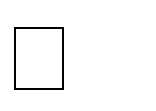 слитное произнесение слов и коротких фраз, деление более длинных фраз на синтагмы (под контролем учителя и самостоятельно);развитие самоконтроля речевого дыхания; Работа над голосом:закрепление нормального звучания голоса и его модуляций по силе, по – возможности, по высоте;при необходимости, коррекция нарушений голоса;развитие самоконтроля нормального звучания голоса; Работа над звуками и их сочетаниями:закрепление дифференцированного воспроизведения родственных по артикуляции гласных и согласных звуков на материале слов, словосочетаний, фраз, текстов, а также слогов и слогосочетаний (под контролем учителя, с опорой на образец речи учителя, самостоятельно);развитие самоконтроля звукового состава речи, в том числе, на основе знаний об артикуляции звука;при необходимости, коррекция нарушений звукового состава речи;при необходимости, постановка звуков и их закрепление материале слов, словосочетаний, фраз, а также слогов и слогосочетаний;Работа над словами:развитие умений слитного произнесения слов, в нормальном темпе, выделяя ударение, соблюдая звуковой состав, орфоэпические нормы (самостоятельно, по знаку, по подражанию учителю);развитие самоконтроля воспроизведения слов;знание основных орфоэпических правил, умения приводить примеры на каждое правило; применение орфоэпических правил при чтении новых слов (самостоятельно и под контролем учителя), реализация в самостоятельной речи орфоэпических норм (под контролем учителя и самостоятельно);Работа над фразами:развитие умений внятного и достаточно естественного произнесения фраз при реализации произносительных возможностей (под контролем учителя и самостоятельно); воспроизведение коротких фраз слитно, деление длинных фраз на смысловые синтагмы, выделение логического и синтагматического ударения во фразе, по ­ возможности, воспроизведение мелодического контура фраз (с опорой на образец речи учителя, под контролем учителя и самостоятельно);развитие самоконтроля воспроизведения фраз;реализация умений внятного и достаточно естественного воспроизведения фраз, реализуя произносительные возможности, в связной речи монологического и диалогического характера (под контролем учителя и самостоятельно);Воспроизведение отработанного речевого материала (под контролем учителя и самостоятельно) достаточно внятно и естественно, голосом нормальной высоты, силы и тембра, в нормальном темпе, реализуя сформированные умения воспроизведения звуковой и ритмико – интонационной структуры речи; соблюдение естественной манеры речи; передача различных эмоциональных оттенков высказывания с помощью вербальных и естественных невербальных средств коммуникации (соответствующего выражения лица, позы, пластики);Реализация сформированных произносительных умений при чтении (с опорой на образец учителя, под контролем учителя и самостоятельно);Реализация сформированных произносительных умений в самостоятельных высказываниях в процессе спонтанного общения.Второе полугодие:Содержание обучения:Развитие восприятия устной речи.Развитие речевого слуха (при использовании индивидуальных слуховых аппаратов) (с учетом индивидуальных особенностей развития слухового восприятия речевого материала и слухопротезирования обучающегося):восприятие на слух текстов при предъявлении учителем голосом разговорной громкости, в разных акустических условиях – при увеличении расстояния от обучающегося, а также на фоне разговора двух и более людей:адаптированных и неадаптированных текстов монологического характера (до 12 предложений ­ простых нераспространенных и распространенных, сложносочиненных и сложноподчиненных), коротких монологических высказываний разных стилей ­ раз¬говорного, учебно ­ делового и учебно ­ научного стилей, а также различных функционально­смысловых типов ­ повествование, рассужде¬ние, описание (бытовое, пейзажное),диалогов раз¬говорного и учебно ­ делового стилей, при постепенном увеличении объема до 10 реплик, в том числе, включающих несколько предложений,микродиалогов с предсказуемой логико­структурной схемой, включая формулы речевого этикета;распознавание на слух фраз в разных акустических условиях – при предъявлении учителем голосом разговорной громкости / шепотом при увеличении расстояния от обучающегося, а также на фоне разговора двух и более людей; опознавание новых фраз в сочетании с уже знакомым материалом:коротких фраз, преимущественно разговорного и учебно ­ делового стилей,фраз раз¬говорного, учебно ­ делового и учебно ­ научного стилей (при постепенном увеличении их объема, усложнении лексического состава и грамматической структуры), включая изменение порядка слов во фразе;распознавание на слух слов и словосочетаний в разных акустических условиях – при предъявлении учителем голосом разговорной громкости / шепотом при увеличении расстояния от обучающегося, а также на фоне разговора двух и более людей; опознавание новых слов и словосочетаний в сочетании с уже знакомым материалом:при изолированном предъявлении слов и словосочетаний, включая знакомую лексику учебных предметов,при изменении местоположения слов и словосочетаний во фразе (коротком монологическом высказывании),восприятие на слух слов, близких по звучанию, в том числе, слов, отличающихся одним или несколькими звуками, а также слов, отличающихся окончаниями;восприятие на слух отдельных элементов слова при исправлении произносительных и грамматических ошибок.Развитие речевого слуха (без слуховых аппаратов):распознавание на слух речевого материала (фраз, слов, словосочетаний при усложнении лексического состава и грамматической структуры), при предъявлении учителем голосом разговорной громкости / шепотом, в том числе, при увеличении расстояния (в зависимости от состояния слуха каждого обучающегося и развития речевого слуха); опознавание нового речевогоматериала в сочетании с уже знакомым материалом.Развитие слухозрительного восприятия (с помощью индивидуальных слуховых аппаратов):слухозрительное восприятие текстов, при предъявлении учителем голосом разговорной громкости, в том числе, на фоне разговора двух и более людей:адаптированных и неадаптированных текстов монологического характера (до 12 предложений ­ простых нераспространенных и распространенных, сложносочиненных и сложноподчиненных), коротких монологических высказываний разных стилей ­ раз¬говорного, учебно ­ делового и учебно ­ научного, а также различных функционально­смысловых типов ­ повествование, рассужде¬ние, описание (бытовое, пейзажное),диалогов раз¬говорного и учебно ­ делового стилей (при постепенном увеличении объема до 10 реплик, в том числе, включающих несколько предложений),микродиалогов с предсказуемой логико­структурной схемой, включая формулы речевого этикета;распознавание фраз при предъявлении учителем голосом разговорной громкости, в том числе, на фоне разговора двух и более собеседников; опознавание новых фраз в сочетании с уже знакомым материалом:коротких фраз, преимущественно раз¬говорного и учебно ­ делового стилей,фраз раз¬говорного, учебно ­ делового и учебно ­ научного стилей (при постепенном увеличении их объема, усложнении лексического состава и грамматической структуры), включая изменение порядка слов во фразе;распознавание слов и словосочетаний при предъявлении учителем голосом разговорной громкости, в том числе, на фоне разговора двух и более собеседников; опознавание новых фраз в сочетании с уже знакомым материалом:при изолированном предъявлении слов и словосочетаний, включая знакомую лексику учебных предметов,при изменении местоположения слов и словосочетаний во фразе (коротком монологическом высказывании),восприятие отдельных элементов слова при исправлении произносительных и грамматических ошибок.При восприятии речевого материала реализация умений речевого поведения, активизация у обучающихся навыков устной коммуникации, логичные и грамотные высказывания, внятное и достаточно естественное произношение с передачей различных эмоциональных оттенков высказывания с помощью вербальных и естественных невербальных средств коммуникации.Примерные темы: «Моя страна, мой город», «Что такое хорошо и что такое плохо», «Человек в городе», «Будь здоровым и ловким», «Изучаем школьные предметы»Речевой материал:Примеры фраз, слов, словосочетаний по указанным темам: Назови столицу нашей Родины. В каком городе ты живешь? Покажи герб Москвы (герб…,…). Покажи на карте Россию (Российскую Федерацию,, Москву, …). Ты был в музеее ….(…). Москва ­ один из древнейших городов России. Князь Юрий Долгорукий основал Москву. В каком городе ты родился (живешь, учишься)? Ты родился в Москве? Ты москвич? Ты живешь (учишься) в Москве? Москва (…) – мой родной город. Сколько лет Москве? Русские зодчие применяли известняк при строительстве. Старшим людям (детям, малышам, друзьям) надо помогать. Ты помогаешь дома? При встрече всегда здоровайся со знакомыми людьми. Уступай место старшим людям (пожилым людям, маленьким детям, женщинам, девочкам). Садитесь (проходите), пожалуйста. Ты уступаешь место старшим людям (пожилым людям, маленьким детям, женщинам, девочкам) в транспорте (…)? Ты всегда здороваешься со знакомыми людьми? Ты вежливый? Если ты потерялся на улице, подойди к полицейскому и скажи: « Я потерялся. Меня зовут…. Моя фамилия … Мой адрес… Телефон мамы (…). 8.916. 221.22.22. Наш домашний телефон ­ 8. 495. 455.67.78». Не проси помощи у незнакомого человека. Не садись в машину к незнакомому человеку. Не гуляй в темноте. Мой руки перед едой (после прогулки). Ты чистишь зубы утром и вечером? Ты посещаешь спортивную секцию? Какую спортивную секцию ты посещаешь? Ты делаешь утреннюю зарядку? Надо заниматься спортом. Каким видом спорта ты занимаешься? Ты умеешь плавать ( играть вволейбол,…)?Москва (…), столица, Город Москва, Родина, Россия, Российская Федерация, герб, флаг, гимн, флаг Москвы, флаг России, житель Москвы (…), памятник …, музей…, театр, зодчие, белый камень, известняк, Москва – москвич – московский (…); пожилая женщина (мужчина), поздоровайся, поздоровайся – здороваться ­ здравствуйте, вежливый, оказать помощь, помочь, помощь ­помочь ­ помоги –помогите –помогу – помощник – помощница ­ помогать, воспитание – воспитанный – невоспитанный – воспитывать, старость – старый – старше – стареть,– помощник; потерялся в магазине (на выставке, в театре, в метро, …), подойти к кассиру (продавцу, дежурному у эскалатора, к полицейскому, билетеру), если потерялся, попроси (не проси) помощи, незнакомый человек (прохожий); чистить зубы, утром и вечером, мыть руки, перед едой (после прогулки …), грязные (чистые) руки, купаться в реке (в озере, в море…), ходить в лес, делать утреннюю зарядку, заниматься в спортивной секции, играть в волейбол (футбол, баскетбол, теннис,..), заниматься плаванием (…).Примеры текстов (микродиалогов, текстов диалогического и монологического характера)Помоги мне (убрать квартиру, приготовить салат, помыть посуду….)­ Сейчас помогу. (Хорошо. Извини, я занят, помогу чуть позже. Сейчас закончу рисовать и помогу…)Я потерялся. ­ Как тебя зовут? ­ ….­ Как твоя фамилия?­ ….­ Скажи свой адрес­ ….Ты чистишь зубы утром и вечером? ­ Да.***Случай с кошелькомШли по улице Катя и ее младший брат Костя. А впереди шла старушка. Вдруг старушка выронила кошелек. Костя первым увидел его. Нагнулся, схватил кошелек, побежал и догнал старушку: «Вы кошелек потеряли! Вот он!». Бабушка взяла кошелек, положила в карман и поблагодарила мальчика. «Какая я стала растеряха…» ­ сказала бабушка и пошла дальше.Костя вернулся к сестре и пожаловался на старушку: «Бывают же на свете такие неблагодарные люди! Взяла кошелек, положила в карман и даже не удивилась». Старшая сестра остановилась, строго посмотрела на младшего брата и спросила: «А почему она должна удивляться? Тому, что ты честен? Быть честным ­ это твоя обязанность, а не заслуга».Костя запомнил слова сестры на всю жизнь. (по Е. Пермяку)Вопросы и задания: Что случилось со старушкой? Что сделал Костя? Правильно ли поступил Костя? Почему Костя пожаловался сестре на старушку? Что сказал Костя сестре? Должен ли был Костя удивляться? Почему? Что сказала сестра? В чем основная мысль текста? Какой вывод ты можешь сделать для себя?***Знакомимся с МосквойТы родился в Москве? ­ Да, Москва ­ мой родной город. ­ Скажи, почему Москву называли белокаменной? ­ Потому что в старину дома в Москве строили из белого камня. ­ А что это за камень? ­ Белым камнем называли известняк. Русские зодчие его широко применяли при строительстве, потому что известняк хорошо обрабатывается, он крепкий и надежный. Здания из белого камня стоят века. ­ А где можно увидеть здания, которые были построены из белого камня?В центре Москвы. Например, соборы Кремля построены из белого камня.Вопросы и задания: Почему Москву называли белокаменной? Почему в старину дома в Москве строили из белого камня? Где в Москве можно увидеть здания, которые были построены из белого камня? Найди в «Интернет» фотографии зданий Москвы или других городов, построенные из известняка. Прочитай вслух названия этих старинных зданий. Расскажи, почему использовался известняк в строительстве и назови известные тебе здания.Развитие произносительной стороны речи Развитие речевого дыхания:слитное произнесение слов и коротких фраз, деление более длинных фраз на синтагмы (под контролем учителя и самостоятельно);развитие самоконтроля речевого дыхания;Работа над голосом:закрепление нормального звучания голоса и его модуляций по силе, по – возможности, по высоте;при необходимости, коррекция нарушений голоса;развитие самоконтроля нормального звучания голоса; Работа над звуками и их сочетаниями:закрепление дифференцированного воспроизведения родственных по артикуляции гласных и согласных звуков на материале слов, словосочетаний, фраз, текстов, а также слогов и слогосочетаний (под контролем учителя, с опорой на образец речи учителя, самостоятельно);развитие самоконтроля звукового состава речи, в том числе, на основе знаний об артикуляции звука;при необходимости, коррекция нарушений звукового состава речи;при необходимости, постановка звуков и их закрепление материале слов, словосочетаний, фраз, а также слогов и слогосочетаний;Работа над словами:развитие умений слитного произнесения слов, в нормальном темпе, выделяя ударение, соблюдая звуковой состав, орфоэпические нормы (самостоятельно, по знаку, по подражанию учителю);развитие самоконтроля воспроизведения слов;знание основных орфоэпических правил, умения приводить примеры на каждое правило; применение орфоэпических правил при чтении новых слов (самостоятельно и под контролем учителя), реализация в самостоятельной речи орфоэпических норм (под контролем учителя и самостоятельно);Работа над фразами:развитие умений внятного и достаточно естественного произнесения фраз при реализации произносительных возможностей (под контролем учителя и самостоятельно); воспроизведение коротких фраз слитно, деление длинных фраз на смысловые синтагмы, выделение логического и синтагматического ударения во фразе, по ­ возможности, воспроизведение мелодического контура фраз (с опорой на образец речи учителя, под контролем учителя и самостоятельно);развитие самоконтроля воспроизведения фраз;реализация умений внятного и достаточно естественного воспроизведения фраз, реализуя произносительные возможности, в связной речи монологического и диалогического характера (под контролем учителя и самостоятельно);Воспроизведение отработанного речевого материала (под контролем учителя и самостоятельно) достаточно внятно и естественно, голосом нормальной высоты, силы и тембра, в нормальном темпе, реализуя сформированные умения воспроизведения звуковой и ритмико – интонационной структуры речи; соблюдение естественной манеры речи; передача различных эмоциональных оттенков высказывания с помощью вербальных и естественных невербальных средств коммуникации (соответствующего выражения лица, позы, пластики);Реализация сформированных произносительных умений при чтении (с опорой на образец учителя, под контролем учителя и самостоятельно);Реализация сформированных произносительных умений в самостоятельных высказываниях в процессе спонтанного общения.Оценивание планируемых результатов обучения в 5 классеСтартовая диагностика восприятия и воспроизведения устной речи обучающимися (на начало обучения в 5 классе) включает проведение следующих проверок:Обследование возможностей обучающегося в восприятии на слух (с помощью индивидуальных слуховых аппаратов) списка слов, произносимых диктором голосом разговорной громкости (при использовании контрольных списков, разработанных Л.В. Нейманом или списков, разработанных Э.И.Леонгард с учетом речевого развития обучающихся): обследование начинается с расстояния 8 – 6 м при приближении к обучающемуся каждый раз на 0,5 м, пока слово не будет воспринято; определяется расстояние, на котором обучающийся воспринял каждое слово.Обследование слухозрительного восприятия обучающимися (с помощью индивидуальных слуховых аппаратов) списка слов, произносимых диктором голосом разговорной громкости (прииспользовании контрольных списков, разработанных Л.В. Нейманом или списков, разработанных Э.И. Леонгард с учетом речевого развития обучающихся): обследование проводится на расстоянии, типичном для устной коммуникации, в том числе, в классе с учетом расположения парт и стола учителя (не менее 2 м); определяется количество точно воспринятых слов.Обследование восприятия на слух (с помощью индивидуальных слуховых аппаратов) контрольного списка слов (списки Л.В. Неймана), произносимых диктором шепотом: обследование восприятия каждого слова начинается с расстояния 6 м при приближении к обучающемуся каждый раз на 0,5 м, если слово не воспринято; определяется расстояние, на котором обучающийся воспринял каждое слово, количество точно воспринятых слов.Обследование восприятия на слух (без индивидуальных слуховых аппаратов) контрольных списков слов (списки Л.В. Неймана), произносимых диктором голосом разговорной громкости/шепотом ( с учетом возможностей обучающегося): обследуется слуховое восприятием справа и слева; обследование восприятия каждого слова начинается с расстояния 6 м при приближении к обучающемуся каждый раз на 0,5 м, если слово не воспринято (при необходимости вплоть до предъявления слова у уха обучающегося;) определяется расстояние, на котором обучающийся воспринял каждое слово.Обследование восприятия на слух (с помощью индивидуальных слуховых аппаратов) фраз разговорного характера, знакомых обучающимся (сбалансированные списки по 20 фраз, включающиеся вопросы, поручения, сообщения разрабатываются учителем), произносимых диктором голосом разговорной громкости ( обследование начинается с расстояния 8 – 6 м при приближении к обучающемуся каждый раз на 0,5 м, пока фраза не будет воспринята) /шепотом ( обследование начинается с расстояния 6 м при приближении к обучающемуся каждый раз на 0,5 м, пока фраза не будет воспринята); определяется расстояние, на котором обучающийся воспринял каждую фразу, количество правильных и грамотных речевых ответов / выполненных заданий с речевым комментарием.Обследование слухозрительного восприятия обучающимися (с помощью индивидуальных слуховых аппаратов) фраз разговорного характера, знакомых обучающимся (сбалансированные списки по 20 фраз, включающиеся вопросы, поручения, сообщения разрабатываются учителем), произносимых диктором голосом разговорной громкости: обследование проводится на расстоянии, типичном для устной коммуникации, в том числе, в классе с учетом расположения парт и стола учителя (не менее 2 м); определяется количество точно воспринятых фраз, количество правильных и грамотных речевых ответов / выполненных заданий с речевым комментарием.Обследование восприятия на слух (без индивидуальных слуховых аппаратов) фраз разговорного характера, знакомых обучающимся (сбалансированные списки по 20 фраз, включающиеся вопросы, поручения, сообщения разрабатываются учителем), произносимых диктором голосом разговорной громкости /шепотом ( с учетом возможностей обучающегося): обследуется слуховое восприятием справа и слева; обследование восприятия каждого слова начинается с расстояния 6 м при приближении к обучающемуся каждый раз на 0,5 м, если фраза не воспринято (при необходимости вплоть до предъявления фразы у уха обучающегося;) определяется расстояние, на котором обучающийся воспринял каждую фразу количество правильных и грамотных речевых ответов / выполненных заданий с речевым комментарием.Обследование восприятия слухозрительно и на слух (с помощью индивидуальных слуховых аппаратов) текстов, соответствующих по уровню сложности текстам, включенным в занятия«Формирование речевого слуха и произносительной стороны речи», проводимых в 5 классе на уровне начального общего образования; оценивается восприятие текста (воспринят точно; воспринят приближенно, смысл понят; восприняты отдельные фразы, слова и словосочетния, смысл не понят), ответы на вопросы, пересказ текста.Обследование произносительной стороны речи – проводится аналитическая проверка произношения; обследование произносительной стороны самостоятельной речи при составлении обучающимся рассказа по одной картинке или по серии картинок (три – четыре картинки); по результатам обследования составляется характеристика произносительной стороны речи обучающегося;Обследование возможностей обучающихся вступать в устную коммуникацию с незнакомым диктором при восприятии фраз разговорного характера (не менее 10 фраз); оцениваются возможности обучающегося воспринимать устную речь и быть понятым в процессе устной коммуникации с незнакомым диктором.Текущий учет достижения планируемых результатов – проводится на каждом занятии. Мониторинг достижения планируемых результатов проводится в конце каждого полугодия, включает в 5 классе:Обследование восприятия (слухозрительно и на слух) списков слов при использовании индивидуальных слуховых аппаратов, а также восприятия на слух списка слов (без аппаратов), в том числе, при восприятии речи разговорной громкости и шепотной речи (процедура проверки и оценка результатов аналогичны представленным при стартовом обследовании);Обследование восприятия (слухозрительно и на слух) фраз при использовании индивидуальных слуховых аппаратов и восприятия на слух без аппаратов, в том числе, при восприятии речи разговорной громкости и шепотной речи (сбалансированные списки, включающие 20 фраз составляются учителем из числа знакомых обучающимся, близким по лексическому составу, грамматической и синтаксической структуре тем, которые включались в занятия «Развитие восприятия и воспроизведения устной речи»; процедура проверки и оценка результатов аналогичны представленным при стартовом обследовании);Обследование восприятия текста (слухозрительно и на слух) (тексты составляются учителем, соответствуют тем, которые включались в занятия «Развитие восприятия и воспроизведения устной речи»); процедура проверки и оценка результатов аналогичны представленной при стартовом обследовании);Обследование произносительной стороны речи – аналитическая проверка произношения; обследование произносительной стороны самостоятельной речи при составлении обучающимся рассказа по одной картинке или по серии картинок (три – четыре картинки); по результатам обследования составляется характеристика произносительной стороны речи обучающегося; 5.Обследование возможностей обучающихся вступать в устную коммуникацию с незнакомым диктором	(проверка	и	оценка	результатов	аналогичны	представленной	при	стартовом обследовании при использовании других фраз, соответствующих по уровню сложности, отработанным на индивидуальных занятиях).Проверки развития восприятия и воспроизведения устной речи у обучающихся проводятся индивидуально в часы занятий «Развитие восприятия и воспроизведения устной речи». При проведении большинства проверок диктором является учитель – дефектолог (сурдопедагог), который проводил занятия; исключение составляет обследование возможностей ученика вступать в устную коммуникацию с незнакомым диктором (например, незнакомым обучающемуся учителем школы).Проектирование содержания проверок учителем – дефектологом (сурдопедагогом), ведущим занятия «Развитие восприятия и воспроизведение устной речи», осуществляется с учетом планируемых результатов, определенных для каждого обучающегося в календарном плане.Результаты всех проверок фиксируются в протоколах и сохраняются в карте слухоречевого развития каждого обучающегося, которая ведется на протяжении всех лет начального общего и основного общего образования.При оценке результатов обследования речевого слуха, слухозрительного восприятия устной речи учитывается не только достижение планируемых предметных результатов по данному направлению работы, но и правильность выполнения коммуникативных действий, логичность и грамотность ответов, внятность и естественность речи, реализация сформированных произносительных возможностей. При обследовании произносительной стороны речи учитывается достижение обучающимся планируемых предметных результатов в соответствии с календарным планом.Достижение личностных и метапредметных результатов оценивается в ходе педагогического наблюдения и анкетирования педагогов (учителей, воспитателей, педагога ­ психолога, социального педагога), работающих с данным обучающимся, по – возможности, родителей и /илидругих родственников.В конце учебного года составляется характеристика устной речи каждого обучающегося, которая предоставляется администрации школы. В ее составлении участвуют учитель – дефектолог (сурдопедагог), учителя ­ предметники, другие педагогические работники, осуществляющие образование обучающихся в течение учебного года.Если планируемые результаты развития восприятия и воспроизведения устной речи у обучающегося не достигнуты, полученные факты должны стать предметом обсуждения на психолого – педагогическом консилиуме школы с целью преодоления отставания обучающегося в слухоречевом развитии, обеспечения эффективного развития восприятия и воспроизведения устной речи на уроках и во внеурочной деятельности, включая занятия «Развитие восприятия и воспроизведения устной речи».2. Рабочая программа специальных занятий психолога «Развитие учебно-познавательной деятельности» с обучающимися основного общего образованияОбязательные специальные занятия по Программе коррекционной работы «Развитие учебно-познавательной деятельности» включены во внеурочную деятельность, являющейся частью реализации ООП ООО.Целью специальных занятий «Развитие учебно-познавательной деятельности» является оказание специализированной индивидуально ориентированной психолого – педагогической помощи в развитии учебно - познавательной деятельности обучащихся в контексте достижения ими планируемых результатов образования.Задачи специальных занятий «Развитие учебно -познавательной деятельности» включают:на основе специализированного психолого - педагогического обследования выявление причин трудностей обучающихся в развитии учебно - познавательной деятельности в контексте достижения планируемых результатов образования;оказание специализированной индивидуально ориентированной психолого - педагогической помощи обучающимся с целью коррекции и развития учебно - познавательной деятельности в контексте достижения планируемых результатов учебных предметов, а также междисциплинарных учебных программ - «Формирование универсальных учебных действий»,«Формирование ИКТ-компетентности обучающихся», «Основы учебно – исследовательской и проектной деятельности»,осуществление пропедевтики возникновения учебных трудностей у обучающихся;на основе специализированного психолого - педагогического обследования выявление у обучающихся особых способностей (одаренности) в определенных видах учебной и внеурочной деятельности; осуществление индивидуально ориентированной психолого - педагогической поддержки обучающимся в развитии учебно - познавательной деятельности.Направления, содержание и формы организации специальных занятий «Развитие учебно - познавательной деятельности» определяет психолого - педагогический консилиум с учетом результатов специализированного школе комплексного психолого - педагогического обследования каждого обучающегося, рекомендаций ПМПК и ИПР обучающегося.Обследование проводится на начало обучения на уровне основного общего образования или при переводе обучающегося из другой образовательной организации (стартовая диагностика) и в процессе систематического мониторинга достижения каждым обучающимся планируемых результатов образования. Комплексное психолого -педагогическое обследование направлено на выявление у каждого обучающегося особенностей личностного развития, общего и слухоречевого развития, учебно - познавательной деятельности, достижения планируемых результатов по учебным предметам и междисциплинарным программам, включая «Формирование универсальных учебных действий»; при необходимости, причин затруднений в достижении планируемых результатов, а также выявление особых способностей (одаренности) обучающихся в определенных видах учебной и внеурочной деятельности. В данном обследовании участвуют учителя - предметники, педагог - психолог, социальный педагог, учитель -дефектолог (сурдопедагог) и др.Решение об организационных формах проведения занятий «Развитие учебно - познавательной деятельности» - индивидуально, парами, малыми группами, а также комплектование пар (малых групп) обучающихся также принимает психолого - педагогический консилиум школы по результатам комплексного специализированного психолого - педагогического обследования.По решению психолого – педагогического консилиума, в том числе, в течение учебного года, по результатам мониторинга достижения каждым обучающимся планируемых результатов образования, могут быть изменены направления, содержание и формы организации специальных занятий «Развитие учебно - познавательной деятельности».При составлении учебного плана рекомендуется на обязательные специальные занятия по Программе коррекционной работы «Развитие учебно -познавательной деятельности» предусмотреть 2 часа в неделю на каждого обучающегося. Общая недельная нагрузка на класс зависит от количества обучающихся и форм организации занятий (индивидуально, парами или малыми группами).При составлении расписания предусматривается равномерное распределение времени, отведенного на занятия в течение учебной недели; примерная продолжительность занятия не более 30 минут.Обязательные специальные занятия «Развитие учебно - познавательной деятельности», как правило, проводят учителя – предметники; при этом учитываются индивидуально ориентированные направления и содержание коррекционно - развивающей работы с обучающимися.В функциональные обязанности учителей - предметников, ведущих специальные занятия«Развитие восприятия и воспроизведения устной речи» входит разработка рабочих программ, календарных и ежедневных планов работы, проведение занятий в соответствии с расписанием, осуществление мониторинга достижения планируемых результатов, анализ и оценка полученных данных.При планировании специальных занятий «Развитие учебно - познавательной деятельности» учитывается, что для части обучающихся для эффективного развития учебно - познавательной деятельности с учетом выявленных трудностей в процессе образования, а также пропедевтики их возникновения по решению психолого - педагогического консилиума в «Индивидуальный план коррекционно - развивающей работы» включены занятия с педагогом – психологом (социальным педагогом и др.). Качественному достижению планируемых результатов развития учебно - познавательной деятельности у обучающихся способствует обеспечение преемственности в коррекционной работе на специальных занятиях «Развитие учебно - познавательной деятельности», занятиях педагога – психолога (социального педагога и др.), а также на уроках и в процессе внеурочной деятельности.Рабочая программа коррекционно – развивающих занятий «Развитие учебно - познавательной деятельности» разрабатывается с учетом направления, содержания и формы их организации, включает следующие разделы:Пояснительная записка. Цели и задачи коррекционно -развивающей работы. Содержание занятия. Организация и условия проведения занятия.Планируемые результаты обучения: личностные результаты: метапредметные результаты: предметные результаты.Календарно - тематическое планирование обучения. В данном разделе указываются: направления (разделы работы), темы / содержание работы по темам, дидактические материалы,характеристика деятельности обучающихся, примерное количество часов.Оценивание планируемых результатов обучения: тартовая диагностика (входное оценивание) – описание методик обследования, анализа и оценки полученных результатов., текущий учет достижения планируемых результатов – проводится на каждом занятии, мониторинг достижения планируемых результатов - описание методик обследования, анализа и оценки полученных результатов.Обязательные специальные занятия «Развитие учебно-познавательной деятельности» с обучающимися основного общего образования (5 класс) направлены оказание обучащимся специализированной индивидуально ориентированной психолого – педагогической помощи в развитии учебно-познавательной деятельности в контексте достижения ими планируемых результатов образования.Это предполагает:выявление причин трудностей обучающихся в развитии учебно - познавательной деятельности в контексте достижения планируемых результатов образования (на основе данных специализированного комплексного психолого -педагогического обследования);оказание специализированной индивидуально ориентированной психолого - педагогической помощи обучающимся с целью коррекции и развития учебно - познавательной деятельности в контексте достижения планируемых результатов учебных предметов, а также междисциплинарных учебных программ - «Формирование универсальных учебных действий»,«Формирование ИКТ-компетентности обучающихся», «Основы учебно – исследовательской и проектной деятельности»,осуществление пропедевтики возникновения учебных трудностей у обучающихся;выявление у обучающихся особых способностей (одаренности) в определенных видах учебной и внеурочной деятельности (на основе данных специализированного комплексного психолого - педагогического обследования); осуществление индивидуально ориентированной психолого- педагогической поддержки обучающимся в развитии учебно-познавательной деятельности.Обязательные специальные занятия «Развитие учебно -познавательной деятельности» могут проводиться индивидуально, парами, малыми группами. Решение об организационных формах проведения данных занятий (индивидуально, парами, малыми группами), а также комплектование пар (малых групп) обучающихся принимает психолого - педагогический консилиум образовательной организации с учетом индивидуальных особенностей обучающихся и результатов комплексного специализированного психолого - педагогического обследования.Направления, содержание и формы организации специальных занятий «Развитие учебно- познавательной деятельности» могут изменяться по решению психолого – педагогического консилиума школы, в том числе, в течение учебного года, с учетом результатов мониторинга достижения каждым обучающимся планируемых результатов «Индивидуальной программы коррекционно – развивающей работы».Обязательные специальные занятия «Развитие учебно-познавательной деятельности», как правило, проводят учителя – предметники; при этом учитываются индивидуально ориентированные направления и содержание коррекционно - развивающей работы с обучающимися. В функциональные обязанности учителей - предметников, ведущих специальные занятия «Развитие учебно - познавательной деятельности» входит разработка рабочих программ, календарных и ежедневных планов работы, проведение занятий в соответствии с расписанием, осуществление мониторинга достижения планируемых результатов, анализ и оценка полученных данных.При планировании специальных занятий «Развитие учебно- познавательной деятельности» учитывается, что для части обучающихся для эффективного развития учебно-познавательной деятельности с учетом выявленных трудностей в процессе образования, а также пропедевтики их возникновения по решению психолого - педагогического консилиума в «Индивидуальный план коррекционно -развивающей работы» включены занятия с педагогом – психологом (социальным педагогом и др.). Качественному достижению планируемых результатов развития учебно- познавательной деятельности у обучающихся способствует обеспечение преемственности в коррекционной работе на специальных занятиях «Развитие учебно-познавательной деятельности», занятиях педагога – психолога (социального педагога и др.), а также на уроках и в процессе внеурочной деятельности.Пояснительная запискаЦель программы коррекционной работы Школы заключается в определении комплексной системы психолого-медико-педагогической и социальной помощи обучающимся сограниченными возможностями здоровья для успешного освоения основной образовательной программы на основе компенсации первичных нарушений и пропедевтики производных отклонений в развитии, активизации ресурсов социально-психологической адаптации личности ребенка.Создание безбарьерной среды для получения качественного образования и формирование социальной компетентности обучающихся с ограниченными возможностями здоровья для самореализации в обществе.Задачи отражают разработку и реализацию содержания основных направлений коррекционной работы (диагностическое, коррекционно-развивающее, консультативное, информационно-просветительское). При составлении программы коррекционной работы могут быть выделены следующие задачи:выявление и удовлетворение особых образовательных потребностей обучающихся с ограниченными возможностями здоровья при освоении ими основной образовательной программы основного общего образования;определение особенностей организации образовательного процесса и условий интеграции для рассматриваемой категории детей в соответствии с индивидуальными особенностями каждого ребёнка, структурой нарушения развития и степенью выраженности (в соответствии с рекомендациями психолого-медико-педагогической комиссии);осуществление индивидуально ориентированной социально-психолого-педагогической и медицинской помощи обучающимся с ограниченными возможностями здоровья с учётом особенностей психического и (или) физического развития, индивидуальных возможностей детей (в соответствии с рекомендациями психолого-медико-педагогической комиссии);разработка и реализация индивидуальных программ, учебных планов, организация индивидуальных и (или) групповых занятий для детей с выраженным нарушением в физическом и (или) психическом развитии, сопровождаемые поддержкой тьютора образовательного учреждения;обеспечение возможности воспитания и обучения по дополнительным образовательным программам социально-педагогической и других направленностей, получения дополнительных образовательных коррекционных услуг;формирование зрелых личностных установок, способствующих оптимальной адаптации в условиях реальной жизненной ситуации;расширение адаптивных возможностей личности, определяющих готовность к решению доступных проблем в различных сферах жизнедеятельности;развитие коммуникативной компетенции, форм и навыков конструктивного личностного общения в группе сверстников;реализация комплексной системы мероприятий по социальной адаптации и профессиональной ориентации обучающихся с ограниченными возможностями здоровья;оказание консультативной и методической помощи родителям (законным представителям) детей с ограниченными возможностями здоровья по медицинским, социальным, правовым и другим вопросам.Содержание программы коррекционной работы определяют следующие принципы:Преемственность. Принцип обеспечивает создание единого образовательного пространства при переходе от начального общего образования к основному общему образованию, способствует достижению личностных, метапредметных, предметных результатов освоения основной образовательной программы основного общего образования, необходимых обучающимся с ограниченными возможностями здоровья для продолжения образования. Принцип обеспечивает связь программы коррекционной работы с другими разделами программы основного общего образования: программой развития универсальных учебных действий у обучающихся при получении основного общего образования, программой профессиональной ориентации обучающихся основного общего образования, программой формирования и развития ИКТ-компетентности обучающихся, программой социальной деятельности обучающихся.Соблюдение интересов ребёнка. Принцип определяет позицию специалиста, который призван решать проблему ребёнка с максимальной пользой и в интересах ребёнка.Системность. Принцип обеспечивает единство диагностики, коррекции и развития, т. е. системный подход к анализу особенностей развития и коррекции нарушений у детей с ограниченными возможностями здоровья, а также всесторонний многоуровневый подход специалистов различного профиля, взаимодействие и согласованность их действий в решении проблем ребёнка.Непрерывность. Принцип гарантирует ребёнку и его родителям (законным представителям) непрерывность помощи до полного решения проблемы или определения подхода к её решению.Вариативность. Принцип предполагает создание вариативных условий для получения образования детьми, имеющими различные недостатки в физическом и (или) психическом развитии.Рекомендательный характер оказания помощи. Принцип обеспечивает соблюдение гарантированных законодательством прав родителей (законных представителей) детей с ограниченными возможностями здоровья выбирать формы получения детьми образования, образовательные учреждения, формы обучения, защищать законные права и интересы детей, включая обязательное согласование с родителями (законными представителями) вопроса о направлении (переводе) детей с ограниченными возможностями здоровья в специальные (коррекционные) образовательные учреждения, классы (группы).Календарно - тематическое планирование обученияРабочая программа специальных занятий «Развитие учебно-познавательной деятельности» в рамках реализации программы коррекционной работы со слабослышащими (вариант 2.2) обучающимися основного общего образования включает в себя взаимосвязанные направления. Данные направления отражают её основное содержание:Распределение функционала и работы по направлениям осуществляется следующим образом:Содержание программыПсихолого-педагогическое обеспечение реализации программы учитывает возрастные особенности подросткового возраста и обеспечивает достижение образовательных результатов через последовательные этапы реализации:Этап 5-6 классы – образовательный переход из младшего школьного возраста в подростковый. На данном этапе образования программа занятий обеспечивает:организацию сотрудничества между младшими подростками и младшими школьниками (разновозрастное сотрудничество), что позволяет решить проблему подросткового негативизма в его школьных проявлениях (дисциплинарных, учебных, мотивационных);разворачивание содержания учебного материала отдельных учебных дисциплин как возможность рассмотрения его другими глазами, что позволяет педагогам организовать изучение учебного материала на переходном этапе таким образом, что обучающиеся 5-6-х классов смогли работать над обобщением своих способов действий, знаний и умений в новых условиях с другой позиции - позиции «учитель», а также выстроить пробно-поисковые действия по определению их индивидуальных возможностей (индивидуальной образовательной траектории);формирование учебной самостоятельности обучающихся через работу в позиции «учителя», основанной на способности, удерживая точку зрения незнающего, помочь ему занять новую точку зрения, но уже не с позиции сверстника, а учителя;учебное сотрудничество между младшими и старшими подростками, что дает возможность педагогам организовать образовательный процесс так, чтобы младшие подростки, выстраивая свои учебные отношения со старшими подростками, могли бы сами определять границы своих знаний-незнаний и пробовать строить собственные маршруты в учебном материале;организацию образовательного процесса через возможность разнообразия выбора образовательных пространств (учения, тренировки, экспериментирования) обучающихся;организацию взаимодействия между учащимися, между учащимися и учителем в образовательном процессе через письменные дискуссии при работе с культурными текстами, в которых должны содержаться разные точки зрения, существующие в той или другой области знания, предмете рассмотрения.Этап 7-9 классы – этап самоопределения и индивидуализации.На данном этапе образования ООП основного общего образования обеспечивает:наличие разнообразных организационно-учебных форм (уроки, занятия, тренинги, проекты, практики, конференции, выездные сессии и пр.) с постепенным расширением возможностей обучающихся осуществлять выбор уровня и характера самостоятельной работы;образовательные места встреч замыслов с их реализацией, места социального экспериментирования, позволяющего ощутить границы собственных возможностей обучающихся;выбор и реализацию индивидуальных образовательных траекторий в заданной учебной предметной программой области самостоятельности.организацию системы социальной жизнедеятельности и группового проектирования социальных событий, предоставление обучающимся поля для самопрезентации и самовыражения в группах сверстников и разновозрастных группах;создание пространств для реализации разнообразных творческих замыслов обучающихся, проявление инициативных действий.Результатом реализации указанных требований является комфортная развивающая образовательная среда основного общего образования как базового условия:обеспечивающего достижение целей основного общего образования, его высокое качество, доступность и открытость для обучающихся, их родителей (законных представителей) и всего общества, духовно-нравственное развитие и воспитание обучающихся;гарантирующего охрану и укрепление физического, психологического и социального здоровья обучающихся;преемственного по отношению к начальному общему образованию и учитывающей особенности организации основного общего образования, а также специфику возрастного психофизического развития обучающихся на данной ступени общего образования.Удерживает все эти особенности и возможности развития образовательная среда школы. Образовательная среда – целостная качественная характеристика внутренней школьной жизни, которая определяется конкретными задачами, которые образовательная организация ставит и реально решает в своей деятельности. Образовательная среда школы проявляется в выборе средств, с помощью которых образовательные задачи решаются (учебный план, учебные программы, расписание учебных и внеучебных занятий, организация работы на уроках, тип взаимодействия педагогов с обучающимися, качество оценок, стиль неформальных отношений между детьми, организация внеучебной школьной жизни, материально-техническое оснащение, оформление классов и коридоров и т.п.). Образовательная среда содержательно оценивается по тому эффекту в личностном (самооценка, уровень притязаний, тревожность, преобладающая мотивация), социальном (компетентность в общении, статус в классе, поведение в конфликте и т.п.), интеллектуальном развитии детей, которого она позволяет достичь.Главными показателями эффективности образовательной среды школы являются: полноценное развитие способностей обучающихся; формирование у них побуждающих к деятельности мотивов; обеспечение инициативы детей самим включаться в ту или иную деятельность и проявлять собственную активность.Таким образом, при выборе форм, способов и методов реализации программы специальных занятий психологическая служба школы руководствуется возрастными особенностями и возможностями обучающихся ОВЗ и обеспечивает результативность образования с учетом этих факторов:расширение деятельностных форм обучения, предполагающих приоритетное развитие творческой и поисковой активности в учебной и во всех остальных сферах жизни школы;организацию образовательного процесса с использованием технологий учебного сотрудничества, обеспечивающих расширение видов групповой работы обучающихся, их коммуникативного опыта в совместной деятельности как в одновозрастных, так и в разновозрастных группах, постепенный переход от устных видов коммуникации к письменным, в том числе с использованием возможностей информационных и коммуникативных технологий;использование проектной деятельности, проектных форм учебной деятельности, способствующих решению основных учебных задач на уроке;использование во всех классах (годах обучения) основной школы оценочной системы, ориентированной на обучение детей само- и взаимооцениванию (выбор конкретной технологии оценивания осуществляется ОУ).При выборе применяемых образовательных технологий учитывается, что все технологии, используемые в школьном образовании, решают задачи образования данной возрастной группы учащихся и обеспечивают преемственность и плавность перехода учащихся от одной ступени образования к другой.Для успешной реализации программы и решения поставленных задач на занятиях применяются различные формы деятельности: тренинги, элементы сказкотерапии, визуализация, психогимнастика, арт­терапия, групповая дискуссия, ассоциативные методики, игровые методы, психологические игры и упражнения, опросы, моделирование и анализ проблемных ситуаций,тесты, работа в малых группах и группах сменного состава, проектная деятельность, социальные пробы, мини­лекции, диалог – «учитель – ученик», «ученик — ученик», монолог, рефлексия, обучающая диагностика, наблюдение, мозговой штурм, ролевая игра.Тематическое планированиеОценивание планируемых результатов обученияПрограмма занятий предусматривает выполнение требований к результатам, определенных ФГОС основного общего образования с учетом особых образовательных потребностей обучающихся ОВЗ.Планируемые результаты коррекционной работы имеют дифференцированный характер и могут определяться индивидуальными особенностями развития детей с ограниченными возможностями здоровья.В зависимости от формы организации коррекционной работы планируются разные группы результатов (личностные, метапредметные). В деятельности отражаются метапредметные и личностные результаты. Результатом коррекционной работы в целом является создание комфортной развивающей образовательной среды:преемственной по отношению к начальному общему образованию и учитывающей специфику психофизического развития обучающихся с ограниченными возможностями здоровья на данной ступени общего образования;обеспечивающей воспитание, обучение, социальную адаптацию и интеграцию детей с ограниченными возможностями здоровья;способствующей достижению целей основного общего образования, обеспечивающей его качество, доступность и открытость для обучающихся с ограниченными возможностями здоровья, их родителей (законных представителей);способствующей достижению результатов освоения основной образовательной программы основного общего образования обучающимися с ограниченными возможностями здоровья в соответствии с требованиями, установленными Стандартом.Планируемые результаты освоения программы специальных занятий обучающимися определяются ООП ООО МБОУ СОШ № 172 (далее— планируемые результаты) и представляют собой систему ведущих целевых установок и ожидаемых результатов освоения всех компонентов, составляющих содержательную основу образовательной программы. Они обеспечивают связь между требованиями ФГОС, образовательной деятельностью Школы и системой оценки результатов освоения ООП ООО (далее – система оценки).В соответствии с требованиями ФГОС система планируемых результатов (личностных, метапредметных) в ООП ООО школы устанавливает и описывает учебно-познавательные и учебно-практические задач, которые осваивают обучающиеся:учебно-познавательные задачи, направленные на формирование и оценку умений и навыков, способствующих освоению истематических знаний.учебно-познавательные задачи, направленные на формирование и оценку навыка самостоятельного приобретения, переноса и интеграции знаний как результата использования знако-символических средств и/или логических операций сравнения, анализа, синтеза, обобщения, интерпретации, оценки, классификации по родовидовым признакам, установления аналогий и причинно-следственных связей, построения рассуждений, соотнесения с известным;учебно-практические задачи, направленные на формирование и оценку навыка разрешения проблем/проблемных ситуаций, требующие принятия решения в ситуации неопределённости, например, выбора или разработки оптимального либо наиболее эффективного решения, создания объекта с заданными свойствами, установления закономерностей или«устранения неполадок» и т. п.;учебно-практические задачи, направленные на формирование и оценку навыка сотрудничества, требующие совместной работы в парах или группах с распределением ролей/функций и разделением ответственности за конечный результат;учебно-практические задачи, направленные на формирование и оценку навыка коммуникации, требующие создания письменного или устного текста/высказывания с заданными параметрами: коммуникативной задачей, темой, объёмом, форматом (например, сообщения, комментария, пояснения, призыва, инструкции, текста-описания или текста-рассуждения, формулировки и обоснования гипотезы, устного или письменного заключения, отчёта, оценочного суждения, аргументированного мнения и т.п.);учебно-практические и учебно-познавательные задачи, направленные на формирование и оценку навыка самоорганизации и саморегуляции, наделяющие обучающихся функциями организации выполнения задания: планирования этапов выполнения работы, отслеживания продвижения в выполнении задания, соблюдения графика подготовки и предоставления материалов, поиска необходимых ресурсов, распределения обязанностей и контроля качества выполнения работы;учебно-практические и учебно-познавательные задачи, направленные на формирование и оценку навыка рефлексии;учебно-практические и учебно-познавательные задачи, направленные на формированиеценностно-смысловых установок;учебно-практические и учебно-познавательные задачи, направленные на формирование иоценку ИКТ-компетентности обучающихся.Структура планируемых результатов освоения специальной программы обучающимися содержит планируемые личностные и метапредметные результаты.Планируемые результаты освоения ООПФормирование основ учебно-исследовательской и проектной деятельности у обучающихсяФормирование ИКТ-компетентности обучающихся Школы происходит во время изучения всех учебных предметов.Формирование основучебно-исследовательской и проектной деятельности у обучающихся Школы происходит во время изучения всех учебных предметов.При   изучении   всех   без   исключения   учебных   предметов   обучающиеся	Школы усовершенствуют приобретенные навыки работы с информацией.Механизм оценки полученных результатовОсобенностью данной программы является внесение вклада в развитие компетенций учебно­ познавательной деятельности, повышение у учащихся общего профессионально­личностногосамоопределения, Механизм оценки полученных результатов или достижений заключается в проведении промежуточного мониторинга и окончательной оценке деятельности.Оценка метапредметных результатов обучающихся представляет собой оценку достижения планируемых результатов освоения основной образовательной программы, представленных в разделах «Регулятивные универсальные учебные действия»,«Коммуникативные универсальные учебные действия», «Познавательные универсальные учебные    действия»    программы    развития    универсальных     учебных     действий. Основным объектом оценки метапредметных результатов является: способность к самоорганизации, саморегуляции и рефлексии.Измерительные материалы для оценки метапредметных результатов: самооценка (рефлексия), взаимооценка (обучающая диагностика), внешняя оценка (психологическая диагностика).Особенности Системы оценивания: настроена на индивидуальный прогресс ученика, сбалансированная оценка (включает в себя самооценку, взаимооценку, обучающая диагоностика и внешнюю оценку через диагностику психолога), формирующее оценивание через включение самого обучающегося в процесс оценивания, в анализ полученных результатов, понимание как ученик может самостоятельно в дальнейшем работать с этими результатами.Цель системы оценивания – фиксация промежуточных достижений и метапредметных результатов обучающихся.Эффект – повышение личностной мотивации, развитие рефлексивных навыков, понимание собственной траектории развития.Промежуточный мониторинг и оценка: рефлексия, самооценка, анкетирование, диагностика, консультирование, пополнение портфолио.Окончательная оценка: сформированное профессиональное потрфолио ученика.Стартовая диагностикаСтартовая диагностика включает в себя психологические тесты, направленные на оценку когнитивных процессов. Для определения актуального уровня развития психических процессов дыл определен следующий пакет методик:Исследование степени концентрации и устойчивости внимания (Корректурная проба – Тест Бурдона).Тест Лурия «10 слов» на память и внимательность.Тест «Аналогии».4.1. Исследование восприятия вербальных стимулов Тест Мюнстернберга 4.2.. Иследование восприятия невербальных стимулов Тест ГотшальдтаМетодика Е.П. Ильина. Теппинг-тестОпределение темперамента.1. Исследование степени концентрации и устойчивости внимания (Корректурная проба – Тест Бурдона)Метод исследования внимания «Корректурная проба» создал Б. Бурдон в 1895 году. В эксперименте испытуемому предъявляется страница, заполненная какими-нибудь знаками, расположенными случайно. Это могут быть цифры, буквы, геометрические фигуры, рисунки- миниатюры. Задача испытуемого находить определенный знак и как-нибудь его выделить - подчеркнуть, вычеркнуть, отметить. Какой именно знак и что необходимо сделать задается в инструкции.Обследование проводится с помощью специальных бланков с рядами расположенных в случайном порядке букв (цифр, фигур, может быть использован газетный текст вместо бланков). Исследуемый просматривает текст или бланк ряд за рядом и вычеркивает определенные указанные в инструкции буквы или знаки. Если бланк отсутствует, можно использовать любойтекст – газету, книгу – проведенный таким способом тест также может быть вполне информативен. Однако, для того, чтобы можно было бы сопоставлять полученные результаты и существующими нормами, целесообразно использовать стандартные бланки.Существует целый ряд вариантов корректурной пробы: буквенный, цифровой, с кольцами, рисунки и пиктограммы для детей.С     помощью      корректурной      пробы      можно      оценить      разные      параметры внимания: устойчивость, концентрация, также распределение и переключение. Для использования данного теста практически не существует возрастных ограничений – важно правильно подобрать стимульный материал.Цель исследования: исследование степени концентрации и устойчивости внимания.Оборудование и материалы: секундомер, ручка или карандаш и стимул-бланк (приведен в Приложении1 ). Инструкция к тесту: «На бланке с буквами вычеркните, просматривая ряд за рядом, букву «К» - подчеркиваем, «И» - зачеркиваем. Через каждые 60 секунд по моей команде отметьте вертикальной чертой, сколько знаков Вы уже просмотрели (успели просмотреть)».Обработка и интерпретация результатов тестаШкалы теста: концентрация внимания, устойчивость внимания.Результаты пробы оцениваются по количеству пропущенных незачеркнутых знаков, по времени выполнения или по количеству просмотренных знаков. Важным показателем является характеристика качества и темпа выполнения (выражается числом проработанных строк и количеством допущенных ошибок за каждый 60-секундный интервал работы).Концентрация внимания оценивается по формуле:К = С2 / П, гдеС– число строк таблицы, просмотренных испытуемым,П– количество ошибок (пропусков или ошибочных зачеркиваний лишних знаков).Ошибкой считается пропуск тех букв, которые должны быть зачеркнуты, а также неправильное зачеркивание.Устойчивость внимания оценивается по изменению скорости просмотра на протяжении всего задания.Результаты подсчитываются для каждых 60 секунд по формуле:A = S / t, гдеА– темп выполнения,S– количество букв в просмотренной части корректурной таблицы,t – время выполнения.По результатам выполнения методики за каждый интервал может быть построена «кривая истощаемости», отражающая, устойчивость внимания и работоспособность в динамике.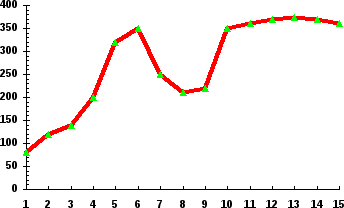 t`(А) Рис. - График устойчивости внимания («кривая истощаемости»)Завершение работыПроанализировать внимание учащегося (устойчивое, колеблющееся, неустойчивое, достаточно устойчивое).Проанализировать, сколько времени необходимо учащемуся на включение в работу.Сравнить с предварительными предположениями.2. Тест Лурия «10 слов» на память и внимательностьЭта методика была предложена основателем отечественной нейропсихологии А.Р.Лурия. Она используется для оценки состояния памяти испытуемых, утомляемости, активности внимания. Тест позволяет исследовать процессы памяти, запоминания, сохранения и воспроизведения..Описание: Вы предлагаете ребенку запомнить 10 слов. Слова нужно подобрать простые, разнообразные и не имеющие между собой никакой связи. Это может быть на пример вот та­кой ряд: кот, ель, дом, зима, игла, мост, брат, конь, очки, стул. Вы медленно зачитываете ребенку слова и просите его повторить все, что он запомнил. Затем читаете эти же слова второй раз, и ребенок опять повторяет все, что запомнил. Процедура повторяется до тех пор, пока ребенок не запомнит все 10 слов (но не более пяти раз). Послушай. Сейчас я прочитаю тебе десять слов. Они все тебе зна­комы. Слушай внимательно и запоминай их. А затем повторишь то, что запомнил. Слова можешь повторять в любом порядке. Постарайся запомнить как можно больше слов. Послушай. Я снова прочитаю тебе те же самые слова, и тебе нуж­но будет повторить их. Ты должен говорить все сло­ва, которые запомнил. Неважно, говорил ты их пер­вый раз или нет.ОценкаНорма — ребенок с первого раза запоминает 4—5 слов, а все 10 слов после 3—5 повторов. Статистически установлено, что у здоровых людей, как взрослых, так и детей школьного возраста, кривая запоминания носит примерно такой характер: 5,7,9 или 6,8,10Если ребенок даже после 5 повторов не способен запомнить и вос­произвести все слова, это может говорить о слабой нервной системе или о минимальных мозговых дисфункциях. Обычно у таких детей есть про­блемы и со вниманием. В подобных случаях необходима консультация невропатолога. Быстро утомляющиеся дети запоминают все 10 слов с одной-двух попыток. Но при последующих попытках количество воспроизводимых слов резко сокращается. Если результаты по тепинг-тесту тоже указыва­ют на высокую утомляемость ребенка, необходимо тщательно продумы­вать как режим дня, так и степень учебных нагрузок ребенка.3. Тест «Аналогии»Назначение теста: Выявление характера логических связей и отношений между понятиями, развитие мышления. Применяется для обследования лиц в возрасте от 10 лет и старше.Инструкция: «Посмотри, здесь написано два слова – «лошадь» и «жеребенок». Какая между ними связь? Жеребенок – детеныш лошади. А справа (после знака равно) то же – одно слово – корова, а под ним – 5 слов на выбор. Из этих слов надо выбрать только одно, которое также относится к слову «корова» как «жеребенок» к «лошади», то есть чтобы оно обозначало детеныша коровы. Это будет «теленок». Значит нужно вначале установить как связаны между собой слова – вот здесь, слева, а затем установить такую же связь справа».Тестовый материалЛошадь : Жеребенок = Корова : ? Пастбище, Рога, Молоко, Теленок, Бык Тонкий : Толстый = Безобразный : ?Красивый, Жирный, Грязный, Урод, Веселый Свинец : Тяжелый = Пух : ?Трудный, Перина, Перья, Легкий, Куриный Ложка : Каша = Вилка : ?Масло, Нож, Тарелка, Мясо, Посуда Яйцо : Скорлупа = Картофель : ?Курица, Огород, Капуста, Суп, Шелуха Коньки : Зима = Лодка : ?Лед, Каток, Весло, Лето, Река Ухо : Слышать = Зубы : ?Видеть, Лечить, Рот, Щетка, Жевать Собака : Шерсть = Щука : ?Овца, Ловкость, Рыба, Удочки, Чешуя Пробка : Плавать = Камень : ?Пловец, Тонуть, Гранит, Возить, Каменщик Чай : Сахар = Суп : ?Вода, Тарелка, Крупа, Соль, Ложка Дерево : Сук = Рука : ?Топор, Перчатка, Нога, Работа, Палец Дождь : Зонтик = Мороз : ?Палка, Холод, Сани, Зима, Шуба Школа : Обучение = Больница : ?Доктор, Ученик, Учреждение, Лечение, Больной Песня : Глухой = Картина : ?Хромой, Слепой, Художник, Рисунок, Больной Нож : Сталь = Стол : ?Вилка, Дерево, Стул, Пища, Скатерть Рыба : Сеть = Муха : ?Комар, Комната, Жужжать, Паутина Птица : Гнездо = Человек : ?Люди, Птенец, Рабочий, Зверь, Дом Хлеб : Пекарь = Дом : ?Вагон, Город, Жилище, Строитель, Дверь Пальто : Пуговица = Ботинок : ?Портной, Магазин, Нога, Шнурок, Шляпа Коса : Трава = Бритва : ?Сено, Волосы, Острая, Сталь, Инструмент Нога : Сапог = Рука : ?Галоши, Кулак, Перчатка, Палец, Кисть Вода : Жажда = Пища : ?Пить, Голод, Хлеб, Рот, Еда Электричество : Проволока = Пар : ? Лампочка, Ток, Вода, Трубы Паровоз : Вагоны = Конь : ?Поезд, Лошадь, Овес, Телега, Конюшня Алмаз : Редкий = Железо : ?Драгоценный, Железный, Твердый, Сталь, ОбычныйКлюч к тестуПод номером вопроса в таблице указан порядковый номер верного ответа.Интерпретация результатов тестаОбычно испытуемый усваивает порядок решения задач после 2-3 примеров. О неустойчивости, хрупкости процесса мышления, утомляемости можно судить в том случае, если испытуемый делает случайные ошибки 3-4 раза подряд, выбирая слово по конкретной ассоциации, а потом без напоминания решает правильным способом.Подсчитывается количество правильных и ошибочных ответов, анализируется характер установленных связей между понятиями – конкретные, логические, категориальные, фиксируется последовательность и устойчивость выбора существенных признаков для установления аналогий. По типу связей можно судить об уровне развития мышления у испытуемого – преобладании наглядных или логических форм.4.1. Исследование восприятия вербальных стимулов Тест МюнстернбергаМетодика направлена на исследование восприятия слов. Инструкция. Среди буквенного текста имеются слова. Ваша задача - как можно быстрее считывая текст, подчеркнуть эти слова. Время выполнения задания - 2 минуты. Пример: «лгщьбапамятьшогхеюжп».Стимульный материал:солнцевтргщоцрайонзгучновостьхэьгчяфактуекэкзаментроч ягшгцкпрокуроргурстабюетеорияентсджэбьамхоккейтрсицы фцуйгзхтелевизорсолджщзхюэлгщьбапамятьшогхеюжпждргщ хэнздвосприятиейцукенгшщзхъвафыапролдблюбовьавфырпл ослдспектакльячсмитьбюжюерадостьвуфцпэждлорпкнародш лджьхэшщгиенакуыфйшрепортажэждорлафывюефбьконкурс йфячыцувскапрличностьзхжэьеюдшщглоджэпрплаваниедтлж эзбьтрдщшжнпркывкомедияшлдкцуйфотчаяниейфоячвтлджэ хьфтасенлабораториягщдщнруцтргшщтлроснованиезщдэркэ нтаопрукгвсмтрпсихологиябплмстчьйсмтзацэъагнтэхтОбработка результатов и интерпретация:Оценивается количество выделенных слов и количество ошибок (пропущенные и неправильно выделенные слова). В тексте содержится 25 слов. Для взрослых испытуемых нормативным считается результат – 20 и более баллов (желательно без пропуска слов). Низкие показатели - 18 и менее баллов. Для подростков нормативным показателем рассматриваются значения от 15 баллов.Ключ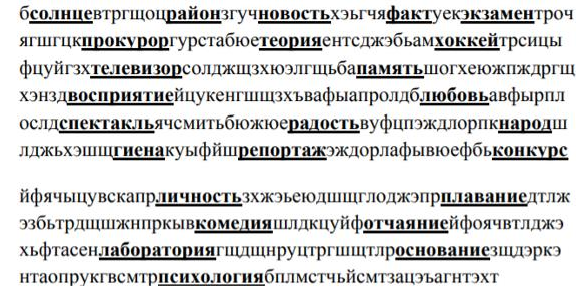 4.2.. Иследование восприятия невербальных стимулов Тест ГотшальдтаМетодика включает в себя карточки с изображением вложенных фигур. Тест Готшальдта используется для диагностики когнитивного стиля «полезависимость-поленезависимость»,оценки эффективности восприятия, фиксируя время выполнения и количество правильных заданий.ИнструкцияВ каждом сложном рисунке имеется один из следующих элементов: Назовите в каждом случае, какой из этих элементов содержится в рисунке.Например: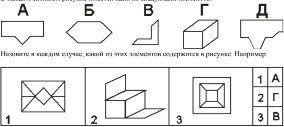 Помните:В каждом рисунке имеется один из элементов той же величины и также расположенный как на образце;В каждом рисунке имеется только один из элементов. Ключ для обработки: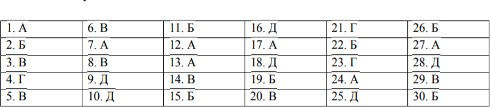 За каждый правильный (совпадающий с ключом) ответ присваивается 1 балл. Индекс полезависимости рассчитывается по формуле: I=Nt,где N – общая сумма баллов (т.е. число правильно выполненных заданий), а t – время работы над всем тестом в минутах.Интерпретация:Если I больше 2,5, то можно делать вывод о выраженной поленезависимости.Если I меньше 2,5, то можно делать вывод о выраженной полезависимости.Восприятие поленезависимых - аналитично, восприятие полезависимых - синтетично.Эффективность восприятия подростков с трудностями в обучении отражены в таблице 1, 2 Стимульный материал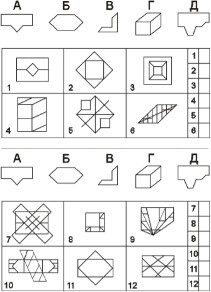 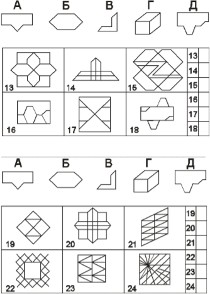 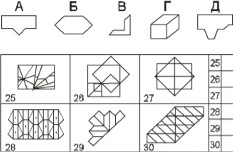 5.	Методика	Е.П.Ильина. Теппинг-тестНазначение теста: Определение свойств нервной системы и коэффициента функциональной ассиметрии.Инструкция к тесту«По моему сигналу вы должны начать проставлять точки в каждом прямоугольнике бланка. За отведенное для каждого прямоугольника время (5 с) вы должны поставить в нем как можно больше точек. Переходить из одного прямоугольника в другой вы будете по моей команде, не прерывая работы. Все время работаете в максимальном для себя темпе. Теперь возьмите в правую (или левую руку) карандаш и поставьте его перед первым прямоугольником бланка».Экспериментатор подает сигнал: «Начали!», а затем через каждые 5 с дает команду:«Перейти в другой квадрат». По истечении 5 с. работы, в 8-м прямоугольнике экспериментатор подает команду: «Стоп».Опыт проводится последовательно сначала правой, затем левой рукой. Тестовый материалСтандартные бланки, представляющие собой листы бумаги (203 х 283 мм), разделенные на 8 расположенных по 4 в ряд равных прямоугольника. В данной модификации не 6, а 8 полей для простановки точек, чтобы тенденция изменения работоспособности обнаруживалась более отчетливо. Порядок простановки точек для правой и левой руки по отдельным полям – взаимно обратный: по и против часовой стрелки; поле № 5 должно располагаться под полем № 4.Обработка результатов тестаПодсчитать количество точек в каждом прямоугольнике и внести результаты в протокол;Построить график работоспособности, для чего отложить на оси абсцисс пятисекундные промежутки времени и на оси ординат – количество точек в каждом прямоугольнике;На основании анализа формы кривой диагностировать силу нервной системы согласно нижеописанным критериям;Рассчитать коэффициент функциональной асимметрии по работоспособности левой и правой руки, получив суммарные значения работоспособности рук путем сложения всех данных по каждому из восьми прямоугольников. Абсолютное различие по работоспособности левой и правой рук делится на сумму работоспособностей, а затем умножается на 100 %:KFa = ((сумма точек правой руки – сумма точек левой руки) / (сумма точек правой руки + сумма точек левой руки)) * 100%;Полученные в результате обработки экспериментальных данных опыта варианты динамики максимального темпа могут быть условно разделены на пять типов:Сильный тип: темп нарастает до максимального в первые 10-15 с. работы; в следующие 25- 30 с. он может снизиться ниже исходного уровня (т.е. наблюдавшегося в первые 5 с работы). Этот тип кривой свидетельствует о наличии у испытуемого сильной нервной системы;Стабильный тип: максимальный тип удерживается примерно на одном уровне в течение всего времени работы. Этот тип кривой свидетельствует о наличии у испытуемого нервной систему средней силы;Слабый тип: максимальный темп снижается уже со второго 5-секундного отрезка и остается на сниженном уровне в течение всей работы. Этот тип свидетельствует о слабости нервной системы испытуемого;Среднеслабый тип: темп работы снижается после первых 10-15 с. Этот тип расценивается как промежуточный между средней и слабой силой нервной системы – среднеслабая нервная система;Среднесильный тип: первоначальное снижение максимального темпа сменяется затем кратковременным возрастанием темпа до исходного уровня. Вследствие способности к кратковременной мобилизации такие испытуемые относятся к группе лиц со среднесильной нервной системой.Анализ результатов. Сила нервных процессов является показателем работоспособности нервных клеток и нервной системы в целом. Сильная нервная система выдерживает большую по величине и длительности нагрузку, чем слабая и т.д.Текущий учет достижений проводится на каждом занятии.Мониторинг достижения планируемых результатовМониторинг достижения планируемых результатов обучающихся осуществляется через: лист самооценки обучающегося, оценку личностных результатов воспитания и социализации обучающихся и мониторинг метапредметных результатов обучающихся. Формы предъявления достижения планируемых результатов представлены ниже.«Лист самооценки» обучающегосяИнструкция: оцените себя с точки зрения ниже обозначенных параметров используя 3-х бальную систему оценивания.где 0 – данный параметр отсутствует на момент анкетирования; 1 – иногда проявляется, не во всех видах деятельности;– довольно часто;– всегда.Оценка личностных результатов воспитания и социализации обучающихсяН – низкий (0-18 баллов общая сумма), С – средний (19-37баллов), В – высокий (38-28б) уровень воспитания и социализации. Оценка за «присутствие» или «посещение» ставится при посещении не менее 50% мероприятий данной направленности. Оценка «за результаты» может ставиться уже при однократном достижении по данному критерию. Степень участия в мероприятиях и оценка за достижения в школе за пределами (0-5) определяется классным руководителем исходя из общей ситуации в классе по данным показателям.МОНИТОРИНГОВАЯ КАРТАоценки личностных результатов воспитания и социализации обучающихсяМониторинговая карта метапредметных результатовПриложение 3Рабочие программы дополнительных коррекционно-развивающих курсовРабочие программы дополнительных развивающих курсов «Школа актива»Пояснительная запискаРазвивающий курс «Школа актива» предполагают сотрудничество подростков с педагогами в пространстве проблем самосознания, личностной самореализации и саморегуляции, интеллектуальной и личностной рефлексии. Именно в этот период осознанно формируются нравственные ценности, жизненные перспективы, происходит осознание самого себя, своих возможностей, способностей, интересов, стремления ощущать себя и стать взрослым, тяга к общению со сверстниками, внутри которого оформляются общие взгляды на жизнь, на отношения между людьми, на свое будущее, формируются личностные смыслы жизни.Данная программа занятий основывается на программе внеурочной деятельности.Рабочая учебная программа составлена на основе: программы уроков психологии для 7- 9-х классов (Я – подросток, А.В Микляева. – СПб.: Издательство «Речь». 2006. – 336с.), программы уроков психологии для младших подростков 10-12 лет (Познаю себя и учусь управлять собой, Е.Е. Смирнова. – СПб.: Издательство «Речь». 2007), дополнительные материалы: Игры для интенсивного обучения. М. 1991г., Ваши внутренние конфликты. К. Хорни. М.1999., Познай себя Г.К. Селевко, И. Н. Закатова, О. Г. Левина, М. 2001., Утверждай себя Г.К. Селевко, И. Н. Закатова, О.Г.Левина.2001., Найди себя Г.К. Селевко, Н.И. Бабурина, О.Г.Левина.2001., Основы конструктивного взаимодействия. Т. Г. Григорьева. Новосибирск. 1999.Программа рассчитана на год обучения в группах для обучающихся 8-17 лет, 2 раза в неделю, по 1,5 часа или 1 раз в неделю по 3 часа. Курс рассчитан на детей и подростков 8 -17 лет, программа строится с учетом возрастных интересов детей и подростков.Программа представляет сочетание разнообразных инновационных и уже апробированных методик, элементов психологического тренинга, игр, практических занятий, дискуссий. Обучениеосуществляется по принципу теория-практика, то есть все теоретические знания участники программы в этот же день могут закрепить на практике при подготовке к мероприятиям. В ходе реализации программы воплощаются основные принципы и направления РДШ.Направления деятельности программы: 1. РДШ и Школа актива; 2. Социальное проектирование; 3.Инновационные подходы к работе над проектом, социологические исследования; 4. Семинары по разработке проектов; 5.Разработка и защита проектов; 6. Реализация проектов.Работа курса «Школы актива» с обучающимися 8- 12 лет делает упор на активное формирование образа «Я», поиск ответов на вопрос: «Кто Я?». Данное направление работы представлено курсом занятий «Найди себя». В 6-7 классе - оказание помощи в презентации себя другим - «Я — среди других», через работу курса «Познай себя». В 8-9 класс - акценты смещаются с самопринятия и самопрезентации на самостановление и самоопределение, ведется работа по развитию личностных качеств, актуальных для основной потребности данного возраста — самоопределения, направленность курса занятий - «Утверждай себя». Обучающиеся получают возможность освоить курс практической психологии, т.к. возраст характеризуется развитием потребности в самопрезентации, самопредъявлении в разных ситуациях, работа с ситуацией конфликта, дальнейшее личностное и профессиональное развитие.Данный курс предусматривает теоретическую подготовку, а также обращение к тем проблемам, которые важны для подростков в силу возрастных особенностей развития.Возраст обучающихся благоприятен для развития готовности к самоопределению – личностному, предпрофессиональному, жизненному. Поэтому в учебной работе основное внимание уделяется формированию их понимания самого себя, своего призвания, умения видеть смысл жизни, временным перспективам и эмоциональным привязанностям, патриотизма, гражданской позиции, профессиональному выбору и будущей жизни.Приоритетные принципы отбора и структурирования материала: гуманизация образования; интеграция направлений деятельности; дифференциация и индивидуализация деятельности; природосообразность материала; доступность образования; логичность и системность изложения материала; полнота и завершенность содержательных линий.Обучающиеся на занятиях познают психологию человека, имеют возможность познавать себя, закономерности, механизмы, сущность и условия развития личности, гражданина и патриота.Группа Школы актива является открытой. Встречи организуются два раза в неделю, в свободное от занятий время, согласно установленному расписанию занятий и кабинета. На каждую встречу отводится 1,5 часа. Возможен вариант проведения занятий один раз в неделю, по 3 часа. Занятия проводятся с учетом тематического планирования и основных целей курса.Занятия организуются таким образом, что на них преобладают развернутые эмоциональные монологи, диалоги, дискуссии самих детей, тренинги, практикумы, подготовка КТД и различных социальных проектов. В ходе рассмотрения нового материала педагогу не отводится ведущая роль, а с помощью наводящих вопросов или заданий он актуализирует жизненный опыт каждого обучающегося. Таким образом, учащийся максимально включается в работу, все пытаются проявить себя, не бояться неверных ответов. Такая технология организации занятий делает возможным осуществление индивидуального и дифференцированного подходов.В структуре занятия выделяются смысловые блоки, традиционные для групповой работы: 1. Ритуал приветствия (придумывается группой на первом занятии в каждом учебном году). Целью проведения ритуала приветствия является настрой на работу, сплочение группы, создание группового доверия. 2. Объявление темы занятий, за которым следует мотивирующее упражнение и / или обсуждение, благодаря которому обучающиеся получают возможность обратиться к личному опыту, связанному с заявленной проблемой. 3. Работа по теме занятия. Основное содержание занятия представляет собой теоретическую часть и совокупность психотехнических упражнений и приемов, которые подбираются в соответствии с задачами, сформулированными для работы над каждой темой. 4. Подведение итогов занятия – предполагает формулирование основных результатов, достигнутых на занятии. Этот этап проходит в форме открытого обсуждения или в форме письменной работы в тетради. 5. Ритуал завершения занятия.В организации встреч Школы актива используются следующие методические приемы: устный или анкетный опрос для выявления запроса и спектра интересующих учащихся проблем в рамках предлагаемой темы урока; “универсализация” трудностей через использование проективных форм; обращение к личному опыту обучающихся в процессе работы над темой; тестирование; ситуационно-ролевые, деловые и развивающие игры; рефлексия результатов занятия; анонимное обращение учащихся к собственным затруднениям; контроль “уровня достижений” в виде заданий, выполнение которых показывает включенность изучаемого материала в “поле опыта” обучающихся (уровень личностной ассимиляции знаний); социальное проектирование и метод социальных проб.Теоретические положения программыМетодологической основой Программы данного курса являются принципы развития и системности; идеи личностного социального и деятельностного опосредования поисковой активности, становления индивидуальности человека, раскрытые в работах Абульхановой — Славской, А. Б. Ф. Ломова, А. Л. Журавлёва, А. В. Петровского, психологические теории развития личности и особенности юношеского возраста Д. Б. Эльконина, Л. И. Бажович. Проблемам самостановления и воспитания личности посвящены работы Л. И. Божовича, А. Г. Здравомыслова, А.Н.Леонтьева, К.К.Платонова, В.А. Ядова.“ Периодом возникновения сознательного ”я”, — пишет И.С.Кон, — “как бы постепенно ни формировались отдельные его компоненты, издавна считается подростковый и юношеский возраст ”. Развитие самосознание - центральный психический процесс переходного возраста. Практически все отечественные психологи называют этот возраст «критическим периодом формирования самосознания».Ранний юношеский возраст - это вторая стадия фазы жизни человека, названная взрослением или переходным возрастом, содержанием которой является переход от детства к взрослому возрасту. Определим возрастные рамки этой стадии, т.к. терминология в области взросления несколько запутана. В связи с явлением акселерации границы подросткового возраста сдвинулись вниз и в настоящее время этот период развития охватывает примерно возраст с 10-11 до 14-15 лет. Соответственно раньше начинается юность. Ранняя юность (15-17 лет) только начало этого сложного этапа развития, который завершается примерно к 20 -21 годам.Развитие самосознания в подростковом и раннем юношеском возрасте настолько ярко и наглядно, что его характеристика и оценка значения для формирования личности в эти периоды практически едина у исследователей разных школ и направлений. Авторы достаточно единодушны в описании того, как протекает процесс развития самосознания в этот период: примерно в 11 лет у подростка возникает интерес к собственному внутреннему миру, затем отмечается постепенное усложнение и углубление самопознания, одновременно происходит усиление его дифференцированности и обобщенности, что приводит в раннем юношеском возрасте (15-16 лет) к становлению относительно устойчивого представления о самом себе, Я- концепции; к 16-17 годам возникает особое личностное новообразование, которое в психологической литературе обозначается термином “самоопределение”. С точки зрения самосознания субъекта оно характеризуется осознанием себя в качестве члена общества и конкретизируется в новой, общественно значимой позиции.Рост самосознания и интереса к собственному “Я” у подростков вытекает непосредственно из процессов полового созревания, физического развития, которое является одновременно социальными символам, знаками взросления и возмужания, на которые обращают внимание и за которыми пристально следят другие, взрослые и сверстники. Противоречивость положения подростка, изменение структуры его социальных ролей и уровня притязаний - эти факторы актуализируют вопрос: “ Кто я? ”Средняя общеобразовательная школа занимает особое место в процессе формирования личностного самоопределения, так как обладает системными возможностями работы в данном направлении. Проблеме формирования профориентационного самоопределения унесовершеннолетних в условиях средней общеобразовательной школы посвящены исследования Г.В. Рязапкина, Н.В. Тельтевской и Н.С. Пряжникова.Теоретическую основу исследования составили идеи самоопределения личности И. В. Дубровиной, А. Л. Журавлёва, А. В. Петровского, А. С. Чернышёва, теоретические положения раскрывающие сущность самоопределения в работах И.С.Кона, И.В.Дубровиной, Л.С.Выготского, С.Л.Рубинштейна, В.Ф.Сафина, В.А Алексеева, Б.В.Зейгарник, Б.С.Братусь, а также труды зарубежных психологов Э. Берна, А. С. Маслоу, Э. Фромма, Э. Эриксона.По мнению С.Л.Рубинштейна, проблема самоопределения, есть узловая проблема подросткового и юношеского возраста и проблема взаимодействия индивида и общества. В данных проблемах как в фокусе высвечиваются основные моменты этого взаимодействия: социальная детерминация индивидуального сознания (самосознания) и роль собственной активности субъекта в этой детерминации.Развивающая работа по самоопределению – это система социальных, психолого- педагогических мер по оказанию подросткам личностно – ориентированной помощи в выявлении и развитии способностей и склонностей, личностных, профессиональных и познавательных интересов, а так же формирование потребности и готовности к самопознанию, самопринятию, самостановлению и самоактуализации.НаправленностьПрограмма курса дополняет содержание и основные пути реализации воспитательной работы в школе по самопределению учеников, которое включает в себя самопознание, самопринятие, самостановление и самоактуализацию и представляет собой объединенный замыслом комплекс занятий психологии, призванных обеспечить решение основных задач в области самоопределения и самопознания обучающихся.Программа направлена на повышение уровня личностной зрелости, развитие способности сделать выбор, используя при этом собственные ресурсы и имеющуюся информацию. В ходе реализации Программы у учеников формируется отношение к себе, обществу, труду, работе и профессии.АктуальностьВ современных условиях самоопределение предполагает осознанное личностное развитие, выбор карьеры, сферы приложения и саморазвития личностных возможностей, а также формирование осознанного отношения личности к социокультурным условиям жизни.Проблематика, на решение которой направлен данный курс: низкий уровень культуры самопознания; у обучающихся не сформирован навык брать на себя ответственность за принятие личностных решений, в том числе, и за выбор профессии; необоснованные, завышенные требования к окружающим, профессии и обществу в целом и отсутствие требований по отношению к самому себе; инфантилизм выпускников; уровень развития чувства долга находится на низком уровне; отсутствуют навыки самопрезентации; принятие решений, в том числе и при выборе профессии и дальнейшего жизненного пути, основывается только на внешних социальных факторах без учета внутренних и личностного смысла.В соответствии с Концепцией долгосрочного развития государства, целью государственной молодежной политики является создание условий для успешной социализации и эффективной самореализации молодежи, качественное развитие потенциала молодежи и его использование в интересах инновационного развития страны.Программа призвана создать образовательные условия, содействующие личностному, профессиональному самоопределению обучающихся.Цели и задачи программыЛичностное самопознание и самоопределение учеников на ступени основного общего образования является одной из основных образовательных задач школы и одним из ключевых результатов освоения основной образовательной программы основного общего образования,обеспечивающим сформированность у обучающегося:представлений о себе, как субъекте собственной деятельности, понимание собственных индивидуальных и личностных особенностей, возможностей, потребностей;универсальных компетентностей, позволяющих ученикам проектировать, самостоятельно или в процессе образовательной коммуникации со значимыми для него сверстниками или взрослыми, и реализовывать индивидуальные образовательные программы в соответствии с актуальными познавательными потребностями;способности осуществить осознанный выбор выпускником основной школы профиля обучения на старшей ступени основного общего образования и будущей профессии образовательной программы профессиональной подготовки.Целями встреч курса являются:психолого­педагогическое сопровождение учеников в жизни школы,помощь в формировании Я­концепции и формирование банка жизненных ситуаций. обеспечение психологического здоровья;содействие в создании социальной ситуации развития, соответствующей индивидуальности обучающихся;содействие в приобретении обучающимися знаний, умений, навыков, необходимых для получения профессии, достижения успеха в жизни;оказание помощи обучающимся в определении своих возможностей, исходя из способностей, склонностей, интересов, состояния здоровья;Данные цели реализуются через решение следующих задач:оказание помощи в открытии внутреннего мира человека, пробуждение интереса к другим людям и к самому себе;развитие   общих   и   специальных	способностей, познавательной, социальной, духовно­ патриотической направленности;развитие самосознания, чувства собственного достоинства, адекватной самооценки;раскрытие сущности личностной направленности: потребностей, желаний, целей, смыслов, идеалов, ценностных духовно­нравственных ориентаций;обеспечение наиболее полной и эффективной реализации прав и интересов учащихся, их самостоятельности, инициативы и творчества в решении вопросов школьной жизни;усиление роли учащихся в решении вопросов жизни школы;воспитание учеников в духе демократической культуры, социальной ответственности и гражданской активности.Приоритетными направлениями реализации Программы являются: оказание помощи в формировании Я­концепции; содействие в создании социальной ситуации развития, соответствующей раскрытию индивидуальности; создание условий для актуализации возможностей личности; профилактика отклонений в социальном и духовно­нравственном здоровье обучающихся; формирование развивающего образа жизни и основ духовно­ нравственной культуры личности.Особенности программыСодержанием Программы курса Школы актива является развитие деятельности обучающихся, обеспечивающее формирование потребности и готовности к самопознанию, самопринятию, самостановлению и самоактуализации.Психолого­педагогическое обеспечение реализации Программы учитывает возрастные особенности подросткового возраста и обеспечивает достижение образовательных результатов через последовательные этапы  реализации:Этап самоопределения и индивидуализации характеризуется повышением динамики изменения статусов в группе сверстников, возникновением тенденции к экстремальному поведению, возникновению потребности определить границы своего Я, как физического так и психологического. 5­7 класс – характеризуется инфантильностью у мальчиков, стремлением к расширению социальных границ, склонностью к демонстрации взрослости у девочек,продолжением снижения мотива учения. 8­9 класс – характеризуется изменением ценностных установок, возникновением тенденции к эпатирующему поведению, повышением учебной мотивации (иногда формально, в связи с предстоящими экзаменами), возникновением интереса к своему будущему месту в жизни.Программа дает возможность обеспечить:разворачивание содержания учебного материала на занятиях как возможность рассмотрения его другими глазами, отдельные темы по отдельным занятиям дети ведут совместно с психологом или полностью самостоятельно, а также выстроить индивидуальную образовательную траекторию (дети имеют возможность самостоятельно определить удобное для них время занятий и варианты тем занятий психологии);организацию образовательного процесса на занятии через возможность разнообразия выбора образовательных пространств (тренинги, элементы сказкотерапии, психогимнастика, арт­терапия, групповая дискуссия, социальные пробы, мини­лекции и др.) обучающихся;предоставление обучающимся поля для самопрезентации и самовыражения в группах сверстников и разновозрастных группах;создание пространств для реализации разнообразных творческих замыслов обучающихся, проявление инициативных действий.Подростковый возраст характеризуется закреплением ценностных установок, стремлением расширить опыт взаимодействия с окружающими людьми, потребности на практике попробовать себя и предъявить свои коммуникативные навыки, потребность в расширении «банка жизненных ситуаций», возникновением тенденции к деловому стилю поведения, потребности управлять своим поведением в трудных конфликтных ситуациях, повышение интереса к своему будущему месту в жизни.Во внеурочном пространстве школы основным реализуемым содержанием образования на ступени основного общего образования становятся универсальные компетентности: коммуникативная компетентность; способность к адекватному самооцениванию; отслеживание собственных успехов и неудач, корректировка в связи с этим собственных индивидуальных ресурсов и представлений Я­концепции; создание ситуаций для самопрезентации.Для успешной реализации Программы и решения поставленных задач в системе развития личности обучающихся на занятиях применяются различные формы деятельности: тренинги, визуализация, психогимнастика, арт­терапия, групповая дискуссия, игровые методы, психологические игры и упражнения,­ опросы, моделирование и анализ проблемных ситуаций, тесты, работа в малых группах и группах сменного состава, акции, проектная деятельность, социальные пробы, мини­лекции, диалог ­ "учитель ­ ученик", "ученик — ученик", монолог, рефлексия, обучающая диагностика, наблюдение, проектная деятельность и КТД, социальные пробы, мозговой штурм,организационно­деловая, ролевая игра.Категория участников: обучающиеся МБОУ СОШ №172 (8- 17 лет).Срок реализации программы — 1 год Механизм реализации ПрограммыОрганизация деятельности обучающихся осуществляется в рамках часов внеурочной деятельности, которые определены федеральным государственным образовательным стандартом основного общего образования.Требования к условиям реализации Программы Кадровые условияДля реализации Программы в МБОУ СОШ № 172 имеется социально­психологическая служба, педагоги дополнительного образования.Программно-методические условияДля реализации Программы для учеников на ступени основного общего образования составляются: Календарно­тематический план встреч; Поурочные разработки занятий; Технологическая карта занятий.Информационные условияДля реализации Программы в школе имеется в наличии: оснащенная библиотека, медиотека, библиотека психолога, имеющая комплект литературы из области специальных и профессионально ориентированных знаний; свободный доступ к ресурсам сети Интернет.Ожидаемый образовательный результатОбразовательный результат данной Программы опирается и включает в себя результаты развития универсальных учебных действий обучающихся:В сфере личностных универсальных учебных действий будет формироваться: самоопределение – личностное, профессиональное, жизненное самоопределение; смыслообразование – установление учащимися связи между целью учебной деятельности и ее мотивом, другими словами, между результатом учения и тем, что побуждает деятельность, ради чего она осуществляется. Учащийся должен задаваться вопросом о том, «какое значение, смысл имеет для меня учение», и уметь находить ответ на него.Обучающийся научится:планирование учебного сотрудничества с учителем и сверстниками – определение цели, функций участников, способов взаимодействия, инициативное сотрудничество в поиске и сборе информации;разрешение конфликтов – выявление, идентификация проблемы, поиск и оценка альтернативных способов разрешения конфликта, принятие решения и его реализация;управление поведением партнёра – контроль, коррекция, оценка действий партнёра, помощь;умение с достаточной полнотой и точностью выражать свои мысли в соответствии с задачами и условиями коммуникации (на языке предметной области);владение монологической и диалогической формами речи в соответствии с поставленными учебно-познавательными задачами, культурными и нравственными нормами общения.Таким образом основным образовательным результатом реализации Программы можно считать следующие результаты:Так же результатом реализации Программы можно считать те необходимые качества, характеристики личности и умения, которые могут сформироваться или актуализироваться в ходе занятий и которые предъявляются к образу ученика на выходе из школы:умение     взаимодействовать     с     людьми     и     принимать     решения     в нестандартных жизненных ситуациях;знание правил эффективного "успешного общения";навыки эмпатии;взаимоприятия и понимания друг друга;знание правил конструктивного поведения в конфликтных ситуациях;навыки саморазвития и самовоспитания;адекватная самооценка;начальные навыки саморегуляции;умение планировать свою деятельность;развитие уверенности в себе, раскрытие потенциала своих возможностей, определение способностей и наклонностей;умение выстраивать отношения на уважении друг к другу.расширение границ социальной компетенции, через формирование новых моделей поведения (умения общаться, взаимодействовать, находить выходы из конфликтов и т.д.). Самосовершенствование, саморазвитие, самопринятие , самопонимание и эмпатия.Механизм оценки полученных результатовОсобенностью данной Программы является внесение вклада в повышение у обучающихся общего личностного самоопределения. Механизм оценки полученных результатов или достижений заключается в проведении промежуточного мониторинга и окончательной оценки деятельности.Промежуточный контроль: использование устных ответов обучающихся (рефлексия); выполнение творческих заданий, проектов и КТД; анкетирование.Окончательный контроль: анкетирование; наблюдения педагога за изменениями в поведении, взаимоотношениях между участниками группы; творческий отчет группы или отдельных ее участников в формате проекта или коллективно-творческого дела для класса, школы, социума; рефлексия курса занятий; дискуссия; наблюдение; тестирование.Тематическое планированиеМетодическое сопровождение:Психология саморазвития Г.А. Цукерман, Б.М. Мастеров. М. 1995.Познай себя Г.К. Селевко, И. Н. Закатова, О. Г. Левина, М. 2001.Утверждай себя Г.К. Селевко, И. Н. Закатова, О.Г.Левина.2001.Найди себя Г.К. Селевко, Н.И. Бабурина, О.Г.Левина.2001.Основы конструктивного взаимодействия. Т. Г. Григорьева. Новосибирск. 1999.В школу с радостью. В. Г. Гатальская, А. В. Крыленко.Минск. 2000.Ваши внутренние конфликты. К. Хорни. М.1999.Волкова В. В. Уроки психологического здоровья. М. 2001г.Волков Б. С. Младший школьник. Как помочь ему учиться. М.2004г.Гин С. И. Прокопенко И. Е. Первые дни в школе. М. 2004г.Дубровина И. В. Готовность к школе. М. 2001г.Игры для интенсивного обучения. М. 1991г.Козак О. Н. Игры с карандашом и бумагой. С. Пб. 2000г.Коротаева Е. Хочу, могу, умею! М. 1997г.Котова Е. В. Методы активного социально-психологического обучения. Красноярск 2002г.Младший школьник. Развитие познавательных способностей. М. 2003гНикулина И. С. Развитие внимания и памяти младших школьников. Красноярск 2000г.Субботина Л. Ю. Развитие воображения у детей. Ярославль 1997г.Тихомирова Л. Ф. Упражнения на каждый день. Ярославль 2001г.Школьный психолог. Еженедельная газета.Рогов Е. И. Психология общения. М. 2001г.Психогимнастика. Чистякова И. 1998г.Рабочая	программа	дополнительных	развивающих	курсов	«Поисковая	и исследовательская деятельность»ПОЯСНИТЕЛЬНАЯ ЗАПИСКАНаправленность программыПрограмма имеет естественнонаучную направленностью. В процессе поисковой и исследовательской деятельности формируются аналитико-мыслительные функции, проектные компетенции и умение создавать и реализовывать проекты.Новые стандарты образования предполагают внесение значительных изменений в структуру и содержание, цели и задачи образования, смещение акцентов с одной задачи - вооружить ученика знаниями - на другую - формировать у него общеучебные умения и навыки как основу учебной деятельности. Учебная деятельность школьника должна быть освоена им в полной мере, со стороны всех своих компонентов: ученик должен быть ориентирован на нахождение общего способа решения задач (выделение учебной задачи), хорошо владеть системой действий, позволяющих решать эти задачи (учебные действия); уметь самостоятельно контролировать процесс своей учебной работы (контроль) и адекватно оценивать качество его выполнения (оценка), только тогда ученик становится субъектом учебной деятельности. Одним из способов превращения ученика в субъект учебной деятельности является его участие в исследовательской и проектной деятельности.Проектно-исследовательская деятельность является средством освоения действительности, её главные цели – установление истины, развитие умения работать с информацией, формирование исследовательского стиля мышления Результатом этой деятельности является формирование познавательных мотивов, исследовательских умений, субъективно новых для обучающихся знаний и способов деятельности.Исследовательскую практику ученика удобно развивать в сфере дополнительного образования. Исследовательская деятельность позволяет привлекать к работе разные категории участников образовательного процесса (учащихся, родителей, учителей), создает условия для работы с семьей, общения детей и взрослых, их самовыражения и самоутверждения, развития творческих способностей, предоставляет возможность для отдыха и удовлетворения своих потребностей.Актуальность программыИсследовательская и поисковая активность – естественное состояние каждого человека, он настроен на освоение окружающего мира, он хочет его познавать. Программа дает возможность развить интеллект в самостоятельной творческой деятельности, с учетом индивидуальных способностей и склонностей. Она ориентирована на развитие исследовательской, творческой активности детей, на углубление и закрепление имеющихся у них знаний, умений и навыков.Итогом исследовательской работы и главным этапом обучения является выступление на научно- практической конференции с результатом собственного исследования.Цели и задачи программыЦель:	формирование компетенций в	исследовательской	и	проектной	деятельности, способствующих повышению мотивации к познанию окружающего мира.Задачиформировать	навыки	и	умения	исследовательского	поиска	и	самостоятельной исследовательской деятельности;обучать специальным знаниям, необходимым для проведения самостоятельных исследований (формулировать проблему исследования, выдвигать гипотезу и т.д.);развивать познавательные потребности и способности, креативность;развивать коммуникативные навыки (партнерское общение);формировать навыки работы с информацией (сбор, систематизация, хранение, использование);формировать навыки оформления найденного материала, доклада, исследовательской работы;формировать умения оценивать свои возможности, осознавать свои интересы и делать осознанный выбор.Характеристика контингента обучающихсяОграничения по состоянию здоровья – отсутствуют. В группу для обучающихся старших классов зачисляются только обучающиеся МБОУ СОШ № 172, успешно освоившие базовую программу по профилирующему предмету.Место реализации программы (учреждение, кабинет, спортзал, актовый зал, изостудия и т.д.) Кабинет, оснащенный автоматизированным рабочим местом для педагога: интерактивная доска, компьютер, копировально-множительная техника.Основные формы и методы работы с обучающимисяПрограмма «Исследовательская деятельность» входит в систему дополнительного образования школы. На проектную деятельность с одной группой обучающихся 10-15 человек отводится 3 часа в неделю. Соответственно программа рассчитана на 102 часа в год с теорией и практикой. Занятия проводятся 1 раз в неделю.В процессе обучения используются следующие формы учебных занятий: типовые занятия (объяснения и практические работы), уроки-тренинги, групповые исследования, игры- исследования, поиск информации и наблюдения, творческие проекты.Программа предусматривает следующие методы проведения занятий и контроля:Методы проведения занятий: беседа, игра, эксперимент, наблюдение, коллективные и индивидуальные исследования, лекция, практикум, мозговой-щтурм, самостоятельная работа, защита исследовательских работ, мини-конференция, консультация.Методы контроля: консультация, доклад, защита исследовательских работ, выступление, выставка, презентация, мини-конференция, научно-исследовательская конференция, участие в конкурсах исследовательских работ.Технологии, методики: уровневая дифференциация; проблемное обучение; поисковая деятельность; информационно-коммуникационные технологии; здоровьесберегающие технологии;Ожидаемые результаты и способы их проверкиПовышение уровня индивидуальных достижений обучающихся в образовательных областях, к которым у них есть способности; поддержка мотивированных обучающихся через реализацию индивидуальных образовательных маршрутов.В результате работы по программе курса у обучающихся будут сформированы:основные этапы организации проектной деятельности (выбор темы, сбор информации, выбор проекта, работа над ним, презентация);понятия цели, объекта и гипотезы исследования;основные способы поиска и работы с источниками информации;правила оформления списка использованной литературы;способы познания окружающего мира (наблюдения, эксперименты); Обучающиеся получат возможность для формирования:выделять объект исследования;разделять учебно-исследовательскую деятельность на этапы;выдвигать гипотезы и осуществлять их проверку;анализировать, сравнивать, классифицировать, обобщать, выделять главное, формулировать выводы, выявлять закономерности,работать в группе;работать с источниками информации, представлять информацию в различных видах, преобразовывать из одного вида в другой;пользоваться словарями, энциклопедиями и другими учебными пособиями;планировать и организовывать исследовательскую деятельность, представлять результаты своей деятельности в различных видах.Личностные и метапредметные результаты Личностные результатыУ обучающихся будут сформированы:учебно-познавательный интерес к новому учебному материалу и способам решения новой задачи;ориентация на понимание причин успеха во внеучебной деятельности, в том числе на самоанализ и самоконтроль результата, на анализ соответствия результатов требованиям конкретной задачи;способность к самооценке на основе критериев успешности внеучебной деятельности;чувство прекрасного и эстетические чувства на основе знакомства с мировой и отечественной художественной культурой.Ученик получит возможность для формирования:внутренней позиции школьника на уровне положительного отношения к школе, понимания необходимости учения, выраженного в преобладании учебно-познавательных мотивов и предпочтении социального способа оценки знаний;выраженной устойчивой учебно-познавательной мотивации учения;устойчивого учебно-познавательного интереса к новым общим способам решения задач;адекватного понимания причин успешности/неуспешности внеучебной деятельности.РегулятивныеОбучающийся научится:планировать свои действия в соответствии с поставленной задачей и условиями ее реализации, в том числе во внутреннем плане;учитывать установленные правила в планировании и контроле способа решения;осуществлять итоговый и пошаговый контроль по результату;оценивать правильность выполнения действия;различать способ и результат действия. Ученик получит возможность научиться:в сотрудничестве с учителем ставить новые проектные задачи;проявлять познавательную инициативу в учебном сотрудничестве;самостоятельно адекватно оценивать правильность выполнения действия и вносить необходимые коррективы в исполнение как по ходу его реализации, так и в конце действия. ПознавательныеОбучающийся научится:осуществлять поиск необходимой информации для выполнения внеучебных заданий с использованием учебной литературы и в открытом информационном пространстве, энциклопедий, справочников (включая электронные, цифровые), контролируемом пространстве Интернета;осуществлять запись (фиксацию) выборочной информации об окружающем мире и о себе самом, в том числе с помощью инструментов ИКТ;строить сообщения, проекты в устной и письменной форме;проводить сравнение и классификацию по заданным критериям;устанавливать причинно-следственные связи в изучаемом круге явлений.Ученик получит возможность научиться:осуществлять расширенный поиск информации с использованием ресурсов библиотек и сети Интернет;осознанно и произвольно строить сообщения в устной и письменной форме;осуществлять выбор наиболее эффективных способов решения задач в зависимости от конкретных условий;строить логическое рассуждение, включающее установление причинно-следственных связей.КоммуникативныеОбучающийся научится:адекватно использовать коммуникативные, прежде всего речевые, средства для решения различных коммуникативных задач, строить монологическое сообщение, владеть диалогической формой коммуникации, используя, в том числе средства и инструменты ИКТ и дистанционного общения;учитывать разные мнения и стремиться к координации различных позиций в сотрудничестве;формулировать собственное мнение и позицию;договариваться и приходить к общему решению в совместной деятельности, в том числе в ситуации столкновения интересов;задавать вопросы.Ученик получит возможность научиться:учитывать разные мнения и интересы и обосновывать собственную позицию;понимать относительность мнений и подходов к решению проблемы;аргументировать свою позицию и координировать ее с позициями партнеров в сотрудничестве при выработке общего решения в совместной деятельности;задавать вопросы, необходимые для организации собственной деятельности и сотрудничества с партнером;осуществлять взаимный контроль и оказывать в сотрудничестве необходимую взаимопомощь.Продуктами проектной деятельности обучающихся могут быть: альбом, газета, журнал, книжка- раскладушка, коллаж, выставка, коллекция, костюм, макет, модель, плакат, серия иллюстраций, сказка, справочник, стенгазета, сценарий и разработка мероприятий, учебное пособие, фотоальбом, экскурсия, презентация устная и электронная, рекомендации и пр.Содержание программыСодержание программы включает в себя основные следующие разделы: подготовка к написанию исследовательской работы; основы проектной деятельности; работа над исследованием; порядок защиты исследовательской работы;Особенностью данной программы является реализация педагогической идеи формирования у школьников умения учиться – самостоятельно добывать и систематизировать новые знания. В этом качестве программа обеспечивает реализацию следующих принципов:непрерывность дополнительного образования как механизма полноты и целостности образования в целом;развития индивидуальности каждого ребенка в процессе социального самоопределения в системе внеурочной деятельности;системность организации учебно-воспитательного процесса;раскрытие способностей и поддержка одаренности детей.Основные принципы реализации программы – научность, доступность, добровольность, субъектность, деятельностный и личностный подходы, преемственность, результативность, партнерство, творчество и успех.Логика построения программы обусловлена системой последовательной работы по овладению обучающимися основами исследовательской деятельности: от осмысления сути исследовательской деятельности – к изучению составных частей исследовательской деятельности.Необходимо, чтобы занятия курса побуждали к активной мыслительной деятельности, учили наблюдать понимать, осмысливать причинно-следственные связи, тем самым вырабатывать собственное отношение к окружающему миру.Проекты различных направлений служат продолжением урока и предусматривают участие всех учащихся в исследовательской работе. Метод проектов, как педагогическая технология позволяет ориентироваться не только на интеграцию имеющихся фактических знаний, но и приобретение новых (порой путем самообразования).Результат проектной деятельности – личностно или общественно значимый продукт: макет, рассказ, доклад, концерт, спектакль, газета, книга, модель, костюм, фотоальбом, оформление стендов, выставок, конференция, электронная презентация, праздник, комплексная работа и т.д. Проекты по содержанию могут быть технологические, информационные, комбинированные. По форме проекты могут быть индивидуальные, групповые (по 4–6 человек) и коллективные (классные). По продолжительности проекты бывают краткосрочные и долгосрочные. Разница заключается в объёме выполненной работы и степени самостоятельности обучающихся. Чем меньше дети, тем больше требуется помощь взрослых в поиске информации и оформлении проекта.Выполнение проекта складывается из трёх этапов: разработка проекта, практическая реализация проекта, защита проекта. Наиболее трудоёмким компонентом проектной деятельности является первый этап – интеллектуальный поиск. При его организации основное внимание уделяется наиболее существенной части – мысленному прогнозированию, создание замысла в строгом соответствии с поставленной целью (требованиями). В процессе поиска необходимой информации ученики изучают книги, журналы, энциклопедии, интернет-ресурсы расспрашивают взрослых по теме проекта и т.п.Второй этап работы – это реализация проектного замысла в вещественном виде с внесением необходимых корректировок или практическая деятельность общественно полезного характера. Главная цель защиты проектной работы – аргументированный анализ полученного результата и доказательство его соответствия поставленной цели или требованиям, выдвинутым в начале работы. Ученики делают сообщение о проделанной работе, педагог, руководя процедурой защиты проектов, особо следит за соблюдением доброжелательности, тактичности, проявлением у детей внимательного отношения к идеям и творчеству других.Календарно-тематическое планирование 1-й год обученияКалендарно-тематическое планирование2-й год обученияКалендарно-тематическое планирование 3-й год обученияМетодичкеское сопровождение: 1. Савенков А.И., Методика исследовательского обучения младших школьников.- 2-е изд., исправл. и дополн. – Самара: Издательство «Учебная Литература»,2006. – 2008 с.; 2. Савенков А.И., Психология исследовательского обучения младших школьников.М., Академия, 2005.Рассмотрено на заседанииВведено в действиепедагогического советаприказом по школепротокол № отот « »	г.Директор МБОУ «СОШ № 172» 	/О.А. Аладко/№ТемаЧасыЦифровые образовательныересурсы1.Общие сведения о языке2Образовательная платформа«ЯКласс» https://www.yaklass.ru/ Образовательная платформа UCHi.RU https://uchi.ru/ Образовательная платформа«Российская электронная школа» https://resh.edu.ru/ Образовательная платформа Фоксфорд https://foxford.ru/ Образовательная платформа«Глобальная школьная лаборатория» https://globallab.org Образовательная платформа 1С:Урок https://urok.1c.ru/ Онлайн платформа«Skysmart» https://skysmart.ru/ Видеоуроки онлайн https://videouroki.net/2.Язык и речь6Образовательная платформа«ЯКласс» https://www.yaklass.ru/ Образовательная платформа UCHi.RU https://uchi.ru/ Образовательная платформа«Российская электронная школа» https://resh.edu.ru/ Образовательная платформа Фоксфорд https://foxford.ru/ Образовательная платформа«Глобальная школьная лаборатория» https://globallab.org Образовательная платформа 1С:Урок https://urok.1c.ru/ Онлайн платформа«Skysmart» https://skysmart.ru/ Видеоуроки онлайн https://videouroki.net/3.Текс10Образовательная платформа«ЯКласс» https://www.yaklass.ru/ Образовательная платформа UCHi.RU https://uchi.ru/ Образовательная платформа«Российская электронная школа» https://resh.edu.ru/ Образовательная платформа Фоксфорд https://foxford.ru/ Образовательная платформа«Глобальная школьная лаборатория» https://globallab.org Образовательная платформа 1С:Урок https://urok.1c.ru/ Онлайн платформа«Skysmart» https://skysmart.ru/ Видеоуроки онлайн https://videouroki.net/4.Фонетика. Графика. Орфоэпия6Образовательная платформа«ЯКласс» https://www.yaklass.ru/ Образовательная платформа UCHi.RU https://uchi.ru/ Образовательная платформа«Российская электронная школа» https://resh.edu.ru/ Образовательная платформа Фоксфорд https://foxford.ru/ Образовательная платформа«Глобальная школьная лаборатория» https://globallab.org Образовательная платформа 1С:Урок https://urok.1c.ru/ Онлайн платформа«Skysmart» https://skysmart.ru/ Видеоуроки онлайн https://videouroki.net/5.Орфография2Образовательная платформа«ЯКласс» https://www.yaklass.ru/ Образовательная платформа UCHi.RU https://uchi.ru/ Образовательная платформа«Российская электронная школа» https://resh.edu.ru/ Образовательная платформа Фоксфорд https://foxford.ru/ Образовательная платформа«Глобальная школьная лаборатория» https://globallab.org Образовательная платформа 1С:Урок https://urok.1c.ru/ Онлайн платформа«Skysmart» https://skysmart.ru/ Видеоуроки онлайн https://videouroki.net/6.Лексикология14Образовательная платформа«ЯКласс» https://www.yaklass.ru/ Образовательная платформа UCHi.RU https://uchi.ru/ Образовательная платформа«Российская электронная школа» https://resh.edu.ru/ Образовательная платформа Фоксфорд https://foxford.ru/ Образовательная платформа«Глобальная школьная лаборатория» https://globallab.org Образовательная платформа 1С:Урок https://urok.1c.ru/ Онлайн платформа«Skysmart» https://skysmart.ru/ Видеоуроки онлайн https://videouroki.net/7.Морфемика. Орфография12Образовательная платформа«ЯКласс» https://www.yaklass.ru/ Образовательная платформа UCHi.RU https://uchi.ru/ Образовательная платформа«Российская электронная школа» https://resh.edu.ru/ Образовательная платформа Фоксфорд https://foxford.ru/ Образовательная платформа«Глобальная школьная лаборатория» https://globallab.org Образовательная платформа 1С:Урок https://urok.1c.ru/ Онлайн платформа«Skysmart» https://skysmart.ru/ Видеоуроки онлайн https://videouroki.net/8.Морфология	как	раздел1Образовательная платформа«ЯКласс» https://www.yaklass.ru/ Образовательная платформа UCHi.RU https://uchi.ru/ Образовательная платформа«Российская электронная школа» https://resh.edu.ru/ Образовательная платформа Фоксфорд https://foxford.ru/ Образовательная платформа«Глобальная школьная лаборатория» https://globallab.org Образовательная платформа 1С:Урок https://urok.1c.ru/ Онлайн платформа«Skysmart» https://skysmart.ru/ Видеоуроки онлайн https://videouroki.net/лингвистикиОбразовательная платформа«ЯКласс» https://www.yaklass.ru/ Образовательная платформа UCHi.RU https://uchi.ru/ Образовательная платформа«Российская электронная школа» https://resh.edu.ru/ Образовательная платформа Фоксфорд https://foxford.ru/ Образовательная платформа«Глобальная школьная лаборатория» https://globallab.org Образовательная платформа 1С:Урок https://urok.1c.ru/ Онлайн платформа«Skysmart» https://skysmart.ru/ Видеоуроки онлайн https://videouroki.net/9.Имя существительное24Образовательная платформа«ЯКласс» https://www.yaklass.ru/ Образовательная платформа UCHi.RU https://uchi.ru/ Образовательная платформа«Российская электронная школа» https://resh.edu.ru/ Образовательная платформа Фоксфорд https://foxford.ru/ Образовательная платформа«Глобальная школьная лаборатория» https://globallab.org Образовательная платформа 1С:Урок https://urok.1c.ru/ Онлайн платформа«Skysmart» https://skysmart.ru/ Видеоуроки онлайн https://videouroki.net/10.Имя прилагательное15Образовательная платформа«ЯКласс» https://www.yaklass.ru/ Образовательная платформа UCHi.RU https://uchi.ru/ Образовательная платформа«Российская электронная школа» https://resh.edu.ru/ Образовательная платформа Фоксфорд https://foxford.ru/ Образовательная платформа«Глобальная школьная лаборатория» https://globallab.org Образовательная платформа 1С:Урок https://urok.1c.ru/ Онлайн платформа«Skysmart» https://skysmart.ru/ Видеоуроки онлайн https://videouroki.net/11.Глагол30Образовательная платформа«ЯКласс» https://www.yaklass.ru/ Образовательная платформа UCHi.RU https://uchi.ru/ Образовательная платформа«Российская электронная школа» https://resh.edu.ru/ Образовательная платформа Фоксфорд https://foxford.ru/ Образовательная платформа«Глобальная школьная лаборатория» https://globallab.org Образовательная платформа 1С:Урок https://urok.1c.ru/ Онлайн платформа«Skysmart» https://skysmart.ru/ Видеоуроки онлайн https://videouroki.net/12.Синтаксис	и	пунктуация	как2Образовательная платформа«ЯКласс» https://www.yaklass.ru/ Образовательная платформа UCHi.RU https://uchi.ru/ Образовательная платформа«Российская электронная школа» https://resh.edu.ru/ Образовательная платформа Фоксфорд https://foxford.ru/ Образовательная платформа«Глобальная школьная лаборатория» https://globallab.org Образовательная платформа 1С:Урок https://urok.1c.ru/ Онлайн платформа«Skysmart» https://skysmart.ru/ Видеоуроки онлайн https://videouroki.net/разделы	лингвистики.Образовательная платформа«ЯКласс» https://www.yaklass.ru/ Образовательная платформа UCHi.RU https://uchi.ru/ Образовательная платформа«Российская электронная школа» https://resh.edu.ru/ Образовательная платформа Фоксфорд https://foxford.ru/ Образовательная платформа«Глобальная школьная лаборатория» https://globallab.org Образовательная платформа 1С:Урок https://urok.1c.ru/ Онлайн платформа«Skysmart» https://skysmart.ru/ Видеоуроки онлайн https://videouroki.net/СловосочетаниеОбразовательная платформа«ЯКласс» https://www.yaklass.ru/ Образовательная платформа UCHi.RU https://uchi.ru/ Образовательная платформа«Российская электронная школа» https://resh.edu.ru/ Образовательная платформа Фоксфорд https://foxford.ru/ Образовательная платформа«Глобальная школьная лаборатория» https://globallab.org Образовательная платформа 1С:Урок https://urok.1c.ru/ Онлайн платформа«Skysmart» https://skysmart.ru/ Видеоуроки онлайн https://videouroki.net/13.Простое двусоставное предложение5Образовательная платформа«ЯКласс» https://www.yaklass.ru/ Образовательная платформа UCHi.RU https://uchi.ru/ Образовательная платформа«Российская электронная школа» https://resh.edu.ru/ Образовательная платформа Фоксфорд https://foxford.ru/ Образовательная платформа«Глобальная школьная лаборатория» https://globallab.org Образовательная платформа 1С:Урок https://urok.1c.ru/ Онлайн платформа«Skysmart» https://skysmart.ru/ Видеоуроки онлайн https://videouroki.net/14.Простое осложнённое предложение7Образовательная платформа«ЯКласс» https://www.yaklass.ru/ Образовательная платформа UCHi.RU https://uchi.ru/ Образовательная платформа«Российская электронная школа» https://resh.edu.ru/ Образовательная платформа Фоксфорд https://foxford.ru/ Образовательная платформа«Глобальная школьная лаборатория» https://globallab.org Образовательная платформа 1С:Урок https://urok.1c.ru/ Онлайн платформа«Skysmart» https://skysmart.ru/ Видеоуроки онлайн https://videouroki.net/15.Сложное предложение5Образовательная платформа«ЯКласс» https://www.yaklass.ru/ Образовательная платформа UCHi.RU https://uchi.ru/ Образовательная платформа«Российская электронная школа» https://resh.edu.ru/ Образовательная платформа Фоксфорд https://foxford.ru/ Образовательная платформа«Глобальная школьная лаборатория» https://globallab.org Образовательная платформа 1С:Урок https://urok.1c.ru/ Онлайн платформа«Skysmart» https://skysmart.ru/ Видеоуроки онлайн https://videouroki.net/16.Предложения с прямой речью3Образовательная платформа«ЯКласс» https://www.yaklass.ru/ Образовательная платформа UCHi.RU https://uchi.ru/ Образовательная платформа«Российская электронная школа» https://resh.edu.ru/ Образовательная платформа Фоксфорд https://foxford.ru/ Образовательная платформа«Глобальная школьная лаборатория» https://globallab.org Образовательная платформа 1С:Урок https://urok.1c.ru/ Онлайн платформа«Skysmart» https://skysmart.ru/ Видеоуроки онлайн https://videouroki.net/17.Диалог2Образовательная платформа«ЯКласс» https://www.yaklass.ru/ Образовательная платформа UCHi.RU https://uchi.ru/ Образовательная платформа«Российская электронная школа» https://resh.edu.ru/ Образовательная платформа Фоксфорд https://foxford.ru/ Образовательная платформа«Глобальная школьная лаборатория» https://globallab.org Образовательная платформа 1С:Урок https://urok.1c.ru/ Онлайн платформа«Skysmart» https://skysmart.ru/ Видеоуроки онлайн https://videouroki.net/6 класс (204 ч)6 класс (204 ч)6 класс (204 ч)6 класс (204 ч)№ТемаЧасыЦифровыеобразовательные ресурсы1.Общие сведения о языке3Образовательная платформа«ЯКласс» https://www.yaklass.ru/ Образовательная платформа UCHi.RU https://uchi.ru/ Образовательная платформа«Российская электронная школа» https://resh.edu.ru/ Образовательная платформа Фоксфорд https://foxford.ru/ Образовательная платформа«Глобальная школьная лаборатория» https://globallab.org Образовательная платформа 1С:Урок https://urok.1c.ru/ Онлайн платформа «Skysmart» https://skysmart.ru/Видеоуроки онлайн https://videouroki.net/2.Виды речи. Монолог и диалог.Их разновидности5Образовательная платформа«ЯКласс» https://www.yaklass.ru/ Образовательная платформа UCHi.RU https://uchi.ru/ Образовательная платформа«Российская электронная школа» https://resh.edu.ru/ Образовательная платформа Фоксфорд https://foxford.ru/ Образовательная платформа«Глобальная школьная лаборатория» https://globallab.org Образовательная платформа 1С:Урок https://urok.1c.ru/ Онлайн платформа «Skysmart» https://skysmart.ru/Видеоуроки онлайн https://videouroki.net/3.Текст23Образовательная платформа«ЯКласс» https://www.yaklass.ru/ Образовательная платформа UCHi.RU https://uchi.ru/ Образовательная платформа«Российская электронная школа» https://resh.edu.ru/ Образовательная платформа Фоксфорд https://foxford.ru/ Образовательная платформа«Глобальная школьная лаборатория» https://globallab.org Образовательная платформа 1С:Урок https://urok.1c.ru/ Онлайн платформа «Skysmart» https://skysmart.ru/Видеоуроки онлайн https://videouroki.net/4.Официально-деловой	стиль. Жанры. Научный стиль. Жанры12Образовательная платформа«ЯКласс» https://www.yaklass.ru/ Образовательная платформа UCHi.RU https://uchi.ru/ Образовательная платформа«Российская электронная школа» https://resh.edu.ru/ Образовательная платформа Фоксфорд https://foxford.ru/ Образовательная платформа«Глобальная школьная лаборатория» https://globallab.org Образовательная платформа 1С:Урок https://urok.1c.ru/ Онлайн платформа «Skysmart» https://skysmart.ru/Видеоуроки онлайн https://videouroki.net/5.Лексикология. Культура речи20Образовательная платформа«ЯКласс» https://www.yaklass.ru/ Образовательная платформа UCHi.RU https://uchi.ru/ Образовательная платформа«Российская электронная школа» https://resh.edu.ru/ Образовательная платформа Фоксфорд https://foxford.ru/ Образовательная платформа«Глобальная школьная лаборатория» https://globallab.org Образовательная платформа 1С:Урок https://urok.1c.ru/ Онлайн платформа «Skysmart» https://skysmart.ru/Видеоуроки онлайн https://videouroki.net/6.Словообразование.	Культураречи. ОрфографияОбразовательная платформа«ЯКласс» https://www.yaklass.ru/ Образовательная платформа UCHi.RU https://uchi.ru/ Образовательная платформа«Российская электронная школа» https://resh.edu.ru/ Образовательная платформа Фоксфорд https://foxford.ru/ Образовательная платформа«Глобальная школьная лаборатория» https://globallab.org Образовательная платформа 1С:Урок https://urok.1c.ru/ Онлайн платформа «Skysmart» https://skysmart.ru/Видеоуроки онлайн https://videouroki.net/7.Имя существительное10Образовательная платформа«ЯКласс» https://www.yaklass.ru/ Образовательная платформа UCHi.RU https://uchi.ru/ Образовательная платформа«Российская электронная школа» https://resh.edu.ru/ Образовательная платформа Фоксфорд https://foxford.ru/ Образовательная платформа«Глобальная школьная лаборатория» https://globallab.org Образовательная платформа 1С:Урок https://urok.1c.ru/ Онлайн платформа «Skysmart» https://skysmart.ru/Видеоуроки онлайн https://videouroki.net/8.Имя прилагательное15Образовательная платформа«ЯКласс» https://www.yaklass.ru/ Образовательная платформа UCHi.RU https://uchi.ru/ Образовательная платформа«Российская электронная школа» https://resh.edu.ru/ Образовательная платформа Фоксфорд https://foxford.ru/ Образовательная платформа«Глобальная школьная лаборатория» https://globallab.org Образовательная платформа 1С:Урок https://urok.1c.ru/ Онлайн платформа «Skysmart» https://skysmart.ru/Видеоуроки онлайн https://videouroki.net/9.Имя числительное23Образовательная платформа«ЯКласс» https://www.yaklass.ru/ Образовательная платформа UCHi.RU https://uchi.ru/ Образовательная платформа«Российская электронная школа» https://resh.edu.ru/ Образовательная платформа Фоксфорд https://foxford.ru/ Образовательная платформа«Глобальная школьная лаборатория» https://globallab.org Образовательная платформа 1С:Урок https://urok.1c.ru/ Онлайн платформа «Skysmart» https://skysmart.ru/Видеоуроки онлайн https://videouroki.net/10.Местоимение15Образовательная платформа«ЯКласс» https://www.yaklass.ru/ Образовательная платформа UCHi.RU https://uchi.ru/ Образовательная платформа«Российская электронная школа» https://resh.edu.ru/ Образовательная платформа Фоксфорд https://foxford.ru/ Образовательная платформа«Глобальная школьная лаборатория» https://globallab.org Образовательная платформа 1С:Урок https://urok.1c.ru/ Онлайн платформа «Skysmart» https://skysmart.ru/Видеоуроки онлайн https://videouroki.net/11.Глагол36Образовательная платформа«ЯКласс» https://www.yaklass.ru/ Образовательная платформа UCHi.RU https://uchi.ru/ Образовательная платформа«Российская электронная школа» https://resh.edu.ru/ Образовательная платформа Фоксфорд https://foxford.ru/ Образовательная платформа«Глобальная школьная лаборатория» https://globallab.org Образовательная платформа 1С:Урок https://urok.1c.ru/ Онлайн платформа «Skysmart» https://skysmart.ru/Видеоуроки онлайн https://videouroki.net/7 класс (136 ч)7 класс (136 ч)7 класс (136 ч)7 класс (136 ч)№ТемаЧасыЦифровые образовательныересурсы1.Язык как развивающееся явление1Образовательная платформа«ЯКласс» https://www.yaklass.ru/ Образовательная платформа UCHi.RU https://uchi.ru/ Образовательная платформа«Российская электронная школа» https://resh.edu.ru/ Образовательная платформа Фоксфорд https://foxford.ru/ Образовательная платформа«Глобальная школьная лаборатория» https://globallab.org Образовательная платформа 1С:Урок https://urok.1c.ru/ Онлайн платформа«Skysmart» https://skysmart.ru/ Видеоуроки онлайн https://videouroki.net/2.Язык и речь2Образовательная платформа«ЯКласс» https://www.yaklass.ru/ Образовательная платформа UCHi.RU https://uchi.ru/ Образовательная платформа«Российская электронная школа» https://resh.edu.ru/ Образовательная платформа Фоксфорд https://foxford.ru/ Образовательная платформа«Глобальная школьная лаборатория» https://globallab.org Образовательная платформа 1С:Урок https://urok.1c.ru/ Онлайн платформа«Skysmart» https://skysmart.ru/ Видеоуроки онлайн https://videouroki.net/3.Текс8Образовательная платформа«ЯКласс» https://www.yaklass.ru/ Образовательная платформа UCHi.RU https://uchi.ru/ Образовательная платформа«Российская электронная школа» https://resh.edu.ru/ Образовательная платформа Фоксфорд https://foxford.ru/ Образовательная платформа«Глобальная школьная лаборатория» https://globallab.org Образовательная платформа 1С:Урок https://urok.1c.ru/ Онлайн платформа«Skysmart» https://skysmart.ru/ Видеоуроки онлайн https://videouroki.net/4.Функциональные	разновидностиязыка6Образовательная платформа«ЯКласс» https://www.yaklass.ru/ Образовательная платформа UCHi.RU https://uchi.ru/ Образовательная платформа«Российская электронная школа» https://resh.edu.ru/ Образовательная платформа Фоксфорд https://foxford.ru/ Образовательная платформа«Глобальная школьная лаборатория» https://globallab.org Образовательная платформа 1С:Урок https://urok.1c.ru/ Онлайн платформа«Skysmart» https://skysmart.ru/ Видеоуроки онлайн https://videouroki.net/5.Морфология как раздел науки оязыке1Образовательная платформа«ЯКласс» https://www.yaklass.ru/ Образовательная платформа UCHi.RU https://uchi.ru/ Образовательная платформа«Российская электронная школа» https://resh.edu.ru/ Образовательная платформа Фоксфорд https://foxford.ru/ Образовательная платформа«Глобальная школьная лаборатория» https://globallab.org Образовательная платформа 1С:Урок https://urok.1c.ru/ Онлайн платформа«Skysmart» https://skysmart.ru/ Видеоуроки онлайн https://videouroki.net/6.Причастие как особая группа слов20Образовательная платформа«ЯКласс» https://www.yaklass.ru/ Образовательная платформа UCHi.RU https://uchi.ru/ Образовательная платформа«Российская электронная школа» https://resh.edu.ru/ Образовательная платформа Фоксфорд https://foxford.ru/ Образовательная платформа«Глобальная школьная лаборатория» https://globallab.org Образовательная платформа 1С:Урок https://urok.1c.ru/ Онлайн платформа«Skysmart» https://skysmart.ru/ Видеоуроки онлайн https://videouroki.net/7.Деепричастие как особая   группаслов14Образовательная платформа«ЯКласс» https://www.yaklass.ru/ Образовательная платформа UCHi.RU https://uchi.ru/ Образовательная платформа«Российская электронная школа» https://resh.edu.ru/ Образовательная платформа Фоксфорд https://foxford.ru/ Образовательная платформа«Глобальная школьная лаборатория» https://globallab.org Образовательная платформа 1С:Урок https://urok.1c.ru/ Онлайн платформа«Skysmart» https://skysmart.ru/ Видеоуроки онлайн https://videouroki.net/8.Наречие21Образовательная платформа«ЯКласс» https://www.yaklass.ru/ Образовательная платформа UCHi.RU https://uchi.ru/ Образовательная платформа«Российская электронная школа» https://resh.edu.ru/ Образовательная платформа Фоксфорд https://foxford.ru/ Образовательная платформа«Глобальная школьная лаборатория» https://globallab.org Образовательная платформа 1С:Урок https://urok.1c.ru/ Онлайн платформа«Skysmart» https://skysmart.ru/ Видеоуроки онлайн https://videouroki.net/9.Слова категории состояния2Образовательная платформа«ЯКласс» https://www.yaklass.ru/ Образовательная платформа UCHi.RU https://uchi.ru/ Образовательная платформа«Российская электронная школа» https://resh.edu.ru/ Образовательная платформа Фоксфорд https://foxford.ru/ Образовательная платформа«Глобальная школьная лаборатория» https://globallab.org Образовательная платформа 1С:Урок https://urok.1c.ru/ Онлайн платформа«Skysmart» https://skysmart.ru/ Видеоуроки онлайн https://videouroki.net/10.Служебные части речи1Образовательная платформа«ЯКласс» https://www.yaklass.ru/ Образовательная платформа UCHi.RU https://uchi.ru/ Образовательная платформа«Российская электронная школа» https://resh.edu.ru/ Образовательная платформа Фоксфорд https://foxford.ru/ Образовательная платформа«Глобальная школьная лаборатория» https://globallab.org Образовательная платформа 1С:Урок https://urok.1c.ru/ Онлайн платформа«Skysmart» https://skysmart.ru/ Видеоуроки онлайн https://videouroki.net/11.Предлог12Образовательная платформа«ЯКласс» https://www.yaklass.ru/ Образовательная платформа UCHi.RU https://uchi.ru/ Образовательная платформа«Российская электронная школа» https://resh.edu.ru/ Образовательная платформа Фоксфорд https://foxford.ru/ Образовательная платформа«Глобальная школьная лаборатория» https://globallab.org Образовательная платформа 1С:Урок https://urok.1c.ru/ Онлайн платформа«Skysmart» https://skysmart.ru/ Видеоуроки онлайн https://videouroki.net/12.Союз12Образовательная платформа«ЯКласс» https://www.yaklass.ru/ Образовательная платформа UCHi.RU https://uchi.ru/ Образовательная платформа«Российская электронная школа» https://resh.edu.ru/ Образовательная платформа Фоксфорд https://foxford.ru/ Образовательная платформа«Глобальная школьная лаборатория» https://globallab.org Образовательная платформа 1С:Урок https://urok.1c.ru/ Онлайн платформа«Skysmart» https://skysmart.ru/ Видеоуроки онлайн https://videouroki.net/13.Частица12Образовательная платформа«ЯКласс» https://www.yaklass.ru/ Образовательная платформа UCHi.RU https://uchi.ru/ Образовательная платформа«Российская электронная школа» https://resh.edu.ru/ Образовательная платформа Фоксфорд https://foxford.ru/ Образовательная платформа«Глобальная школьная лаборатория» https://globallab.org Образовательная платформа 1С:Урок https://urok.1c.ru/ Онлайн платформа«Skysmart» https://skysmart.ru/ Видеоуроки онлайн https://videouroki.net/14.Междометия	извукоподражательные слова4Образовательная платформа«ЯКласс» https://www.yaklass.ru/ Образовательная платформа UCHi.RU https://uchi.ru/ Образовательная платформа«Российская электронная школа» https://resh.edu.ru/ Образовательная платформа Фоксфорд https://foxford.ru/ Образовательная платформа«Глобальная школьная лаборатория» https://globallab.org Образовательная платформа 1С:Урок https://urok.1c.ru/ Онлайн платформа«Skysmart» https://skysmart.ru/ Видеоуроки онлайн https://videouroki.net/15.Омонимия слов разных частей речи2Образовательная платформа«ЯКласс» https://www.yaklass.ru/ Образовательная платформа UCHi.RU https://uchi.ru/ Образовательная платформа«Российская электронная школа» https://resh.edu.ru/ Образовательная платформа Фоксфорд https://foxford.ru/ Образовательная платформа«Глобальная школьная лаборатория» https://globallab.org Образовательная платформа 1С:Урок https://urok.1c.ru/ Онлайн платформа«Skysmart» https://skysmart.ru/ Видеоуроки онлайн https://videouroki.net/8 класс (102 ч)8 класс (102 ч)8 класс (102 ч)8 класс (102 ч)8 класс (102 ч)8 класс (102 ч)8 класс (102 ч)№ТемаТемаТемаТемаЧасыЦифровые образовательныересурсы1.Общие сведения о языкеОбщие сведения о языкеОбщие сведения о языкеОбщие сведения о языке1Образовательная платформа «ЯКласс» https://www.yaklass.ru/ Образовательная платформа UCHi.RU https://uchi.ru/ Образовательная платформа «Российская электронная школа» https://resh.edu.ru/ Образовательная платформа Фоксфорд https://foxford.ru/ Образовательная платформа «Глобальная школьная лаборатория» https://globallab.org2.Язык и речьЯзык и речьЯзык и речьЯзык и речь4Образовательная платформа «ЯКласс» https://www.yaklass.ru/ Образовательная платформа UCHi.RU https://uchi.ru/ Образовательная платформа «Российская электронная школа» https://resh.edu.ru/ Образовательная платформа Фоксфорд https://foxford.ru/ Образовательная платформа «Глобальная школьная лаборатория» https://globallab.org3.ТексТексТексТекс5Образовательная платформа «ЯКласс» https://www.yaklass.ru/ Образовательная платформа UCHi.RU https://uchi.ru/ Образовательная платформа «Российская электронная школа» https://resh.edu.ru/ Образовательная платформа Фоксфорд https://foxford.ru/ Образовательная платформа «Глобальная школьная лаборатория» https://globallab.org4.Функциональные	разновидностиФункциональные	разновидностиФункциональные	разновидностиФункциональные	разновидности5Образовательная платформа «ЯКласс» https://www.yaklass.ru/ Образовательная платформа UCHi.RU https://uchi.ru/ Образовательная платформа «Российская электронная школа» https://resh.edu.ru/ Образовательная платформа Фоксфорд https://foxford.ru/ Образовательная платформа «Глобальная школьная лаборатория» https://globallab.orgязыкаязыкаязыкаязыкаОбразовательная платформа «ЯКласс» https://www.yaklass.ru/ Образовательная платформа UCHi.RU https://uchi.ru/ Образовательная платформа «Российская электронная школа» https://resh.edu.ru/ Образовательная платформа Фоксфорд https://foxford.ru/ Образовательная платформа «Глобальная школьная лаборатория» https://globallab.org5.Синтаксис.КультураКультураречи.2Образовательная платформа «ЯКласс» https://www.yaklass.ru/ Образовательная платформа UCHi.RU https://uchi.ru/ Образовательная платформа «Российская электронная школа» https://resh.edu.ru/ Образовательная платформа Фоксфорд https://foxford.ru/ Образовательная платформа «Глобальная школьная лаборатория» https://globallab.orgПунктуация.Образовательная платформа «ЯКласс» https://www.yaklass.ru/ Образовательная платформа UCHi.RU https://uchi.ru/ Образовательная платформа «Российская электронная школа» https://resh.edu.ru/ Образовательная платформа Фоксфорд https://foxford.ru/ Образовательная платформа «Глобальная школьная лаборатория» https://globallab.org6.СловосочетанияСловосочетанияСловосочетанияСловосочетания5Образовательная платформа «ЯКласс» https://www.yaklass.ru/ Образовательная платформа UCHi.RU https://uchi.ru/ Образовательная платформа «Российская электронная школа» https://resh.edu.ru/ Образовательная платформа Фоксфорд https://foxford.ru/ Образовательная платформа «Глобальная школьная лаборатория» https://globallab.org7.Предложение	иПредложение	иего	основныеего	основные6Образовательная платформа «ЯКласс» https://www.yaklass.ru/ Образовательная платформа UCHi.RU https://uchi.ru/ Образовательная платформа «Российская электронная школа» https://resh.edu.ru/ Образовательная платформа Фоксфорд https://foxford.ru/ Образовательная платформа «Глобальная школьная лаборатория» https://globallab.orgпризнаки. Виды предложенийпризнаки. Виды предложенийпризнаки. Виды предложенийпризнаки. Виды предложенийОбразовательная платформа «ЯКласс» https://www.yaklass.ru/ Образовательная платформа UCHi.RU https://uchi.ru/ Образовательная платформа «Российская электронная школа» https://resh.edu.ru/ Образовательная платформа Фоксфорд https://foxford.ru/ Образовательная платформа «Глобальная школьная лаборатория» https://globallab.org8.ДвусоставноеДвусоставноепредложение.предложение.5Образовательная платформа «ЯКласс» https://www.yaklass.ru/ Образовательная платформа UCHi.RU https://uchi.ru/ Образовательная платформа «Российская электронная школа» https://resh.edu.ru/ Образовательная платформа Фоксфорд https://foxford.ru/ Образовательная платформа «Глобальная школьная лаборатория» https://globallab.orgГлавные	членыГлавные	членыпредложенияпредложенияОбразовательная платформа «ЯКласс» https://www.yaklass.ru/ Образовательная платформа UCHi.RU https://uchi.ru/ Образовательная платформа «Российская электронная школа» https://resh.edu.ru/ Образовательная платформа Фоксфорд https://foxford.ru/ Образовательная платформа «Глобальная школьная лаборатория» https://globallab.org(грамматическая основа)(грамматическая основа)(грамматическая основа)(грамматическая основа)Образовательная платформа «ЯКласс» https://www.yaklass.ru/ Образовательная платформа UCHi.RU https://uchi.ru/ Образовательная платформа «Российская электронная школа» https://resh.edu.ru/ Образовательная платформа Фоксфорд https://foxford.ru/ Образовательная платформа «Глобальная школьная лаборатория» https://globallab.org9.ВторостепенныеВторостепенныечленычлены10Образовательная платформа «ЯКласс» https://www.yaklass.ru/ Образовательная платформа UCHi.RU https://uchi.ru/ Образовательная платформа «Российская электронная школа» https://resh.edu.ru/ Образовательная платформа Фоксфорд https://foxford.ru/ Образовательная платформа «Глобальная школьная лаборатория» https://globallab.orgпредложенияпредложенияпредложенияпредложенияОбразовательная платформа «ЯКласс» https://www.yaklass.ru/ Образовательная платформа UCHi.RU https://uchi.ru/ Образовательная платформа «Российская электронная школа» https://resh.edu.ru/ Образовательная платформа Фоксфорд https://foxford.ru/ Образовательная платформа «Глобальная школьная лаборатория» https://globallab.org10.ОдносоставныеОдносоставныепредложения.предложения.10Образовательная платформа «ЯКласс» https://www.yaklass.ru/ Образовательная платформа UCHi.RU https://uchi.ru/ Образовательная платформа «Российская электронная школа» https://resh.edu.ru/ Образовательная платформа Фоксфорд https://foxford.ru/ Образовательная платформа «Глобальная школьная лаборатория» https://globallab.orgВиды односоставных предложенийВиды односоставных предложенийВиды односоставных предложенийВиды односоставных предложенийОбразовательная платформа «ЯКласс» https://www.yaklass.ru/ Образовательная платформа UCHi.RU https://uchi.ru/ Образовательная платформа «Российская электронная школа» https://resh.edu.ru/ Образовательная платформа Фоксфорд https://foxford.ru/ Образовательная платформа «Глобальная школьная лаборатория» https://globallab.org11.Простое	осложнённое10Образовательнаяпредложение.	Предложения	сплатформа 1С:Урокоднородными членамиhttps://urok.1c.ru/12.Предложения	с	обособленными12Онлайн платформачленами.	Виды	обособленных«Skysmart»членов предложения. Уточняющиеhttps://skysmart.ru/члены	предложения,Видеоуроки онлайнпояснительные	иhttps://videouroki.net/присоединительные конструкции13.Предложения	с	обращениями,10вводными	и	вставнымиконструкциями. Обращение.Вводные конструкции.   Вставныеконструкции9 класс (102 ч)9 класс (102 ч)9 класс (102 ч)9 класс (102 ч)№ТемаЧасыЦифровые образовательныересурсы1.Роль русского языка в РоссийскойФедерации2Образовательная платформа «ЯКласс» https://www.yaklass.ru/Образовательная платформа UCHi.RU https://uchi.ru/ Образовательная платформа«Российская электронная школа» https://resh.edu.ru/ Образовательная платформа Фоксфорд https://foxford.ru/Образовательная платформа«Глобальная школьная лаборатория» https://globallab.org Образовательная платформа 1С:Урок https://urok.1c.ru/ Онлайн платформа«Skysmart» https://skysmart.ru/ Видеоуроки онлайн https://videouroki.net/2.Русский язык в современном мире2Образовательная платформа «ЯКласс» https://www.yaklass.ru/Образовательная платформа UCHi.RU https://uchi.ru/ Образовательная платформа«Российская электронная школа» https://resh.edu.ru/ Образовательная платформа Фоксфорд https://foxford.ru/Образовательная платформа«Глобальная школьная лаборатория» https://globallab.org Образовательная платформа 1С:Урок https://urok.1c.ru/ Онлайн платформа«Skysmart» https://skysmart.ru/ Видеоуроки онлайн https://videouroki.net/3.Язык и речь4Образовательная платформа «ЯКласс» https://www.yaklass.ru/Образовательная платформа UCHi.RU https://uchi.ru/ Образовательная платформа«Российская электронная школа» https://resh.edu.ru/ Образовательная платформа Фоксфорд https://foxford.ru/Образовательная платформа«Глобальная школьная лаборатория» https://globallab.org Образовательная платформа 1С:Урок https://urok.1c.ru/ Онлайн платформа«Skysmart» https://skysmart.ru/ Видеоуроки онлайн https://videouroki.net/4.Текст3Образовательная платформа «ЯКласс» https://www.yaklass.ru/Образовательная платформа UCHi.RU https://uchi.ru/ Образовательная платформа«Российская электронная школа» https://resh.edu.ru/ Образовательная платформа Фоксфорд https://foxford.ru/Образовательная платформа«Глобальная школьная лаборатория» https://globallab.org Образовательная платформа 1С:Урок https://urok.1c.ru/ Онлайн платформа«Skysmart» https://skysmart.ru/ Видеоуроки онлайн https://videouroki.net/5.Функциональные	разновидностиязыка5Образовательная платформа «ЯКласс» https://www.yaklass.ru/Образовательная платформа UCHi.RU https://uchi.ru/ Образовательная платформа«Российская электронная школа» https://resh.edu.ru/ Образовательная платформа Фоксфорд https://foxford.ru/Образовательная платформа«Глобальная школьная лаборатория» https://globallab.org Образовательная платформа 1С:Урок https://urok.1c.ru/ Онлайн платформа«Skysmart» https://skysmart.ru/ Видеоуроки онлайн https://videouroki.net/6.Сложное предложение1Образовательная платформа «ЯКласс» https://www.yaklass.ru/Образовательная платформа UCHi.RU https://uchi.ru/ Образовательная платформа«Российская электронная школа» https://resh.edu.ru/ Образовательная платформа Фоксфорд https://foxford.ru/Образовательная платформа«Глобальная школьная лаборатория» https://globallab.org Образовательная платформа 1С:Урок https://urok.1c.ru/ Онлайн платформа«Skysmart» https://skysmart.ru/ Видеоуроки онлайн https://videouroki.net/7.Сложносочинённое предложение12Образовательная платформа «ЯКласс» https://www.yaklass.ru/Образовательная платформа UCHi.RU https://uchi.ru/ Образовательная платформа«Российская электронная школа» https://resh.edu.ru/ Образовательная платформа Фоксфорд https://foxford.ru/Образовательная платформа«Глобальная школьная лаборатория» https://globallab.org Образовательная платформа 1С:Урок https://urok.1c.ru/ Онлайн платформа«Skysmart» https://skysmart.ru/ Видеоуроки онлайн https://videouroki.net/8.Сложноподчинённое предложение27Образовательная платформа «ЯКласс» https://www.yaklass.ru/Образовательная платформа UCHi.RU https://uchi.ru/ Образовательная платформа«Российская электронная школа» https://resh.edu.ru/ Образовательная платформа Фоксфорд https://foxford.ru/Образовательная платформа«Глобальная школьная лаборатория» https://globallab.org Образовательная платформа 1С:Урок https://urok.1c.ru/ Онлайн платформа«Skysmart» https://skysmart.ru/ Видеоуроки онлайн https://videouroki.net/9.Бессоюзное сложное предложение16Образовательная платформа «ЯКласс» https://www.yaklass.ru/Образовательная платформа UCHi.RU https://uchi.ru/ Образовательная платформа«Российская электронная школа» https://resh.edu.ru/ Образовательная платформа Фоксфорд https://foxford.ru/Образовательная платформа«Глобальная школьная лаборатория» https://globallab.org Образовательная платформа 1С:Урок https://urok.1c.ru/ Онлайн платформа«Skysmart» https://skysmart.ru/ Видеоуроки онлайн https://videouroki.net/10.Сложные предложения с разными видамисоюзной и бессоюзной связи9Образовательная платформа «ЯКласс» https://www.yaklass.ru/Образовательная платформа UCHi.RU https://uchi.ru/ Образовательная платформа«Российская электронная школа» https://resh.edu.ru/ Образовательная платформа Фоксфорд https://foxford.ru/Образовательная платформа«Глобальная школьная лаборатория» https://globallab.org Образовательная платформа 1С:Урок https://urok.1c.ru/ Онлайн платформа«Skysmart» https://skysmart.ru/ Видеоуроки онлайн https://videouroki.net/11.Прямая	и	косвенная	речь. Цитирование4Образовательная платформа «ЯКласс» https://www.yaklass.ru/Образовательная платформа UCHi.RU https://uchi.ru/ Образовательная платформа«Российская электронная школа» https://resh.edu.ru/ Образовательная платформа Фоксфорд https://foxford.ru/Образовательная платформа«Глобальная школьная лаборатория» https://globallab.org Образовательная платформа 1С:Урок https://urok.1c.ru/ Онлайн платформа«Skysmart» https://skysmart.ru/ Видеоуроки онлайн https://videouroki.net/5 класс (102 часов)5 класс (102 часов)5 класс (102 часов)5 класс (102 часов)на чтение, изучение и обсуждение 70 ч. на развитие речи 8 чна уроки внеклассного чтения 7 ч итоговые контрольные работы 2 ч резервные уроки 15 чна чтение, изучение и обсуждение 70 ч. на развитие речи 8 чна уроки внеклассного чтения 7 ч итоговые контрольные работы 2 ч резервные уроки 15 чна чтение, изучение и обсуждение 70 ч. на развитие речи 8 чна уроки внеклассного чтения 7 ч итоговые контрольные работы 2 ч резервные уроки 15 чна чтение, изучение и обсуждение 70 ч. на развитие речи 8 чна уроки внеклассного чтения 7 ч итоговые контрольные работы 2 ч резервные уроки 15 ч№ТемаЧасыЦифровые образовательныересурсы1.Мифология3Образовательная платформа«ЯКласс» https://www.yaklass.ru/ Образовательная платформа UCHi.RU https://uchi.ru/ Образовательная платформа«Российская электронная школа» https://resh.edu.ru/ Образовательная платформа Фоксфорд https://foxford.ru/ Образовательная платформа«Глобальная школьная лаборатория» https://globallab.org Образовательная платформа 1С:Урок https://urok.1c.ru/ Онлайн платформа«Skysmart» https://skysmart.ru/ Видеоуроки онлайн https://videouroki.net/2.Фольклор7Образовательная платформа«ЯКласс» https://www.yaklass.ru/ Образовательная платформа UCHi.RU https://uchi.ru/ Образовательная платформа«Российская электронная школа» https://resh.edu.ru/ Образовательная платформа Фоксфорд https://foxford.ru/ Образовательная платформа«Глобальная школьная лаборатория» https://globallab.org Образовательная платформа 1С:Урок https://urok.1c.ru/ Онлайн платформа«Skysmart» https://skysmart.ru/ Видеоуроки онлайн https://videouroki.net/3.Литература первой половины XIX века14Образовательная платформа«ЯКласс» https://www.yaklass.ru/ Образовательная платформа UCHi.RU https://uchi.ru/ Образовательная платформа«Российская электронная школа» https://resh.edu.ru/ Образовательная платформа Фоксфорд https://foxford.ru/ Образовательная платформа«Глобальная школьная лаборатория» https://globallab.org Образовательная платформа 1С:Урок https://urok.1c.ru/ Онлайн платформа«Skysmart» https://skysmart.ru/ Видеоуроки онлайн https://videouroki.net/4.Литература второй половины XIXвека13Образовательная платформа«ЯКласс» https://www.yaklass.ru/ Образовательная платформа UCHi.RU https://uchi.ru/ Образовательная платформа«Российская электронная школа» https://resh.edu.ru/ Образовательная платформа Фоксфорд https://foxford.ru/ Образовательная платформа«Глобальная школьная лаборатория» https://globallab.org Образовательная платформа 1С:Урок https://urok.1c.ru/ Онлайн платформа«Skysmart» https://skysmart.ru/ Видеоуроки онлайн https://videouroki.net/5.Литература XIX—ХХ веков16Образовательная платформа«ЯКласс» https://www.yaklass.ru/ Образовательная платформа UCHi.RU https://uchi.ru/ Образовательная платформа«Российская электронная школа» https://resh.edu.ru/ Образовательная платформа Фоксфорд https://foxford.ru/ Образовательная платформа«Глобальная школьная лаборатория» https://globallab.org Образовательная платформа 1С:Урок https://urok.1c.ru/ Онлайн платформа«Skysmart» https://skysmart.ru/ Видеоуроки онлайн https://videouroki.net/6.Литература XX—XXI веков8Образовательная платформа«ЯКласс» https://www.yaklass.ru/ Образовательная платформа UCHi.RU https://uchi.ru/ Образовательная платформа«Российская электронная школа» https://resh.edu.ru/ Образовательная платформа Фоксфорд https://foxford.ru/ Образовательная платформа«Глобальная школьная лаборатория» https://globallab.org Образовательная платформа 1С:Урок https://urok.1c.ru/ Онлайн платформа«Skysmart» https://skysmart.ru/ Видеоуроки онлайн https://videouroki.net/7.Литература	народов	РоссийскойФедерации1Образовательная платформа«ЯКласс» https://www.yaklass.ru/ Образовательная платформа UCHi.RU https://uchi.ru/ Образовательная платформа«Российская электронная школа» https://resh.edu.ru/ Образовательная платформа Фоксфорд https://foxford.ru/ Образовательная платформа«Глобальная школьная лаборатория» https://globallab.org Образовательная платформа 1С:Урок https://urok.1c.ru/ Онлайн платформа«Skysmart» https://skysmart.ru/ Видеоуроки онлайн https://videouroki.net/8.Зарубежная Литература8Образовательная платформа«ЯКласс» https://www.yaklass.ru/ Образовательная платформа UCHi.RU https://uchi.ru/ Образовательная платформа«Российская электронная школа» https://resh.edu.ru/ Образовательная платформа Фоксфорд https://foxford.ru/ Образовательная платформа«Глобальная школьная лаборатория» https://globallab.org Образовательная платформа 1С:Урок https://urok.1c.ru/ Онлайн платформа«Skysmart» https://skysmart.ru/ Видеоуроки онлайн https://videouroki.net/70Образовательная платформа«ЯКласс» https://www.yaklass.ru/ Образовательная платформа UCHi.RU https://uchi.ru/ Образовательная платформа«Российская электронная школа» https://resh.edu.ru/ Образовательная платформа Фоксфорд https://foxford.ru/ Образовательная платформа«Глобальная школьная лаборатория» https://globallab.org Образовательная платформа 1С:Урок https://urok.1c.ru/ Онлайн платформа«Skysmart» https://skysmart.ru/ Видеоуроки онлайн https://videouroki.net/6 класс (102 часов)6 класс (102 часов)6 класс (102 часов)6 класс (102 часов)на чтение, изучение и обсуждение 70 ч. на развитие речи 8 чна уроки внеклассного чтения 7 ч итоговые контрольные работы 2 ч резервные уроки 15 чна чтение, изучение и обсуждение 70 ч. на развитие речи 8 чна уроки внеклассного чтения 7 ч итоговые контрольные работы 2 ч резервные уроки 15 чна чтение, изучение и обсуждение 70 ч. на развитие речи 8 чна уроки внеклассного чтения 7 ч итоговые контрольные работы 2 ч резервные уроки 15 чна чтение, изучение и обсуждение 70 ч. на развитие речи 8 чна уроки внеклассного чтения 7 ч итоговые контрольные работы 2 ч резервные уроки 15 ч№ТемаЧасыЦифровые образовательныересурсы1.Античная Литература2Образовательная платформа«ЯКласс» https://www.yaklass.ru/ Образовательная платформа UCHi.RU https://uchi.ru/2.Фольклор7Образовательная платформа«ЯКласс» https://www.yaklass.ru/ Образовательная платформа UCHi.RU https://uchi.ru/3.Древнерусская Литература2Образовательная платформа«ЯКласс» https://www.yaklass.ru/ Образовательная платформа UCHi.RU https://uchi.ru/4.Литература первой половины XIXвека13Образовательная платформа«ЯКласс» https://www.yaklass.ru/ Образовательная платформа UCHi.RU https://uchi.ru/5.Литература второй половины XIXвека16Образовательная платформа«ЯКласс» https://www.yaklass.ru/ Образовательная платформа UCHi.RU https://uchi.ru/6.Литература ХХ веков17Образовательная платформа«Российская электронная школа» https://resh.edu.ru/ Образовательная платформа Фоксфорд https://foxford.ru/ Образовательная платформа«Глобальная школьная лаборатория» https://globallab.org Образовательная платформа 1С:Урок https://urok.1c.ru/ Онлайн платформа«Skysmart» https://skysmart.ru/ Видеоуроки онлайн https://videouroki.net/7.Литература	народов	Российской Федерации2Образовательная платформа«Российская электронная школа» https://resh.edu.ru/ Образовательная платформа Фоксфорд https://foxford.ru/ Образовательная платформа«Глобальная школьная лаборатория» https://globallab.org Образовательная платформа 1С:Урок https://urok.1c.ru/ Онлайн платформа«Skysmart» https://skysmart.ru/ Видеоуроки онлайн https://videouroki.net/8.Зарубежная Литература11Образовательная платформа«Российская электронная школа» https://resh.edu.ru/ Образовательная платформа Фоксфорд https://foxford.ru/ Образовательная платформа«Глобальная школьная лаборатория» https://globallab.org Образовательная платформа 1С:Урок https://urok.1c.ru/ Онлайн платформа«Skysmart» https://skysmart.ru/ Видеоуроки онлайн https://videouroki.net/70Образовательная платформа«Российская электронная школа» https://resh.edu.ru/ Образовательная платформа Фоксфорд https://foxford.ru/ Образовательная платформа«Глобальная школьная лаборатория» https://globallab.org Образовательная платформа 1С:Урок https://urok.1c.ru/ Онлайн платформа«Skysmart» https://skysmart.ru/ Видеоуроки онлайн https://videouroki.net/7 класс (68 часов)7 класс (68 часов)7 класс (68 часов)7 класс (68 часов)на чтение, изучение и обсуждение 52 ч. на развитие речи 5 чна уроки внеклассного чтения 2 ч итоговые контрольные работы 2 ч резервные уроки 7 чна чтение, изучение и обсуждение 52 ч. на развитие речи 5 чна уроки внеклассного чтения 2 ч итоговые контрольные работы 2 ч резервные уроки 7 чна чтение, изучение и обсуждение 52 ч. на развитие речи 5 чна уроки внеклассного чтения 2 ч итоговые контрольные работы 2 ч резервные уроки 7 чна чтение, изучение и обсуждение 52 ч. на развитие речи 5 чна уроки внеклассного чтения 2 ч итоговые контрольные работы 2 ч резервные уроки 7 ч№ТемаЧасыЦифровыеобразовательные ресурсф1.Древнерусская Литература1Образовательная платформа «ЯКласс» https://www.yaklass.ru/ Образовательная платформа UCHi.RU https://uchi.ru/ Образовательная платформа «Российская электронная школа» https://resh.edu.ru/ Образовательная платформа Фоксфорд https://foxford.ru/ Образовательная платформа «Глобальная школьная лаборатория» https://globallab.org Образовательная платформа 1С:Урок https://urok.1c.ru/ Онлайн платформа«Skysmart» https://skysmart.ru/2.Литература первой половины XIXвека13Образовательная платформа «ЯКласс» https://www.yaklass.ru/ Образовательная платформа UCHi.RU https://uchi.ru/ Образовательная платформа «Российская электронная школа» https://resh.edu.ru/ Образовательная платформа Фоксфорд https://foxford.ru/ Образовательная платформа «Глобальная школьная лаборатория» https://globallab.org Образовательная платформа 1С:Урок https://urok.1c.ru/ Онлайн платформа«Skysmart» https://skysmart.ru/3.Литература второй половины XIXвека13Образовательная платформа «ЯКласс» https://www.yaklass.ru/ Образовательная платформа UCHi.RU https://uchi.ru/ Образовательная платформа «Российская электронная школа» https://resh.edu.ru/ Образовательная платформа Фоксфорд https://foxford.ru/ Образовательная платформа «Глобальная школьная лаборатория» https://globallab.org Образовательная платформа 1С:Урок https://urok.1c.ru/ Онлайн платформа«Skysmart» https://skysmart.ru/4.Литература конца XIX — начала XX века5Образовательная платформа «ЯКласс» https://www.yaklass.ru/ Образовательная платформа UCHi.RU https://uchi.ru/ Образовательная платформа «Российская электронная школа» https://resh.edu.ru/ Образовательная платформа Фоксфорд https://foxford.ru/ Образовательная платформа «Глобальная школьная лаборатория» https://globallab.org Образовательная платформа 1С:Урок https://urok.1c.ru/ Онлайн платформа«Skysmart» https://skysmart.ru/5.Литература первой половины XXвека6Образовательная платформа «ЯКласс» https://www.yaklass.ru/ Образовательная платформа UCHi.RU https://uchi.ru/ Образовательная платформа «Российская электронная школа» https://resh.edu.ru/ Образовательная платформа Фоксфорд https://foxford.ru/ Образовательная платформа «Глобальная школьная лаборатория» https://globallab.org Образовательная платформа 1С:Урок https://urok.1c.ru/ Онлайн платформа«Skysmart» https://skysmart.ru/6.Литература второй половины XXвека7Образовательная платформа «ЯКласс» https://www.yaklass.ru/ Образовательная платформа UCHi.RU https://uchi.ru/ Образовательная платформа «Российская электронная школа» https://resh.edu.ru/ Образовательная платформа Фоксфорд https://foxford.ru/ Образовательная платформа «Глобальная школьная лаборатория» https://globallab.org Образовательная платформа 1С:Урок https://urok.1c.ru/ Онлайн платформа«Skysmart» https://skysmart.ru/7.Зарубежная Литература7Образовательная платформа «ЯКласс» https://www.yaklass.ru/ Образовательная платформа UCHi.RU https://uchi.ru/ Образовательная платформа «Российская электронная школа» https://resh.edu.ru/ Образовательная платформа Фоксфорд https://foxford.ru/ Образовательная платформа «Глобальная школьная лаборатория» https://globallab.org Образовательная платформа 1С:Урок https://urok.1c.ru/ Онлайн платформа«Skysmart» https://skysmart.ru/52Образовательная платформа «ЯКласс» https://www.yaklass.ru/ Образовательная платформа UCHi.RU https://uchi.ru/ Образовательная платформа «Российская электронная школа» https://resh.edu.ru/ Образовательная платформа Фоксфорд https://foxford.ru/ Образовательная платформа «Глобальная школьная лаборатория» https://globallab.org Образовательная платформа 1С:Урок https://urok.1c.ru/ Онлайн платформа«Skysmart» https://skysmart.ru/Видеоуроки онлайн https://videouroki.net/8 класс (68 часов)8 класс (68 часов)8 класс (68 часов)8 класс (68 часов)8 класс (68 часов)на чтение, изучение и обсуждение 53 ч. на развитие речи 5 чна уроки внеклассного чтения 2 ч итоговые контрольные работы 2 ч резервные уроки 6 чна чтение, изучение и обсуждение 53 ч. на развитие речи 5 чна уроки внеклассного чтения 2 ч итоговые контрольные работы 2 ч резервные уроки 6 чна чтение, изучение и обсуждение 53 ч. на развитие речи 5 чна уроки внеклассного чтения 2 ч итоговые контрольные работы 2 ч резервные уроки 6 чна чтение, изучение и обсуждение 53 ч. на развитие речи 5 чна уроки внеклассного чтения 2 ч итоговые контрольные работы 2 ч резервные уроки 6 чна чтение, изучение и обсуждение 53 ч. на развитие речи 5 чна уроки внеклассного чтения 2 ч итоговые контрольные работы 2 ч резервные уроки 6 ч№№ТемаЧасыЦифровые образовательныересурсы1.1.Древнерусская Литература2Образовательная платформа«ЯКласс» https://www.yaklass.ru/ Образовательная платформа UCHi.RU https://uchi.ru/ Образовательная платформа«Российская электронная школа» https://resh.edu.ru/ Образовательная платформа Фоксфорд https://foxford.ru/ Образовательная платформа«Глобальная школьная лаборатория» https://globallab.org Образовательная платформа 1С:Урок https://urok.1c.ru/ Онлайн платформа«Skysmart» https://skysmart.ru/ Видеоуроки онлайн https://videouroki.net/2.2.Литература XVIII века3Образовательная платформа«ЯКласс» https://www.yaklass.ru/ Образовательная платформа UCHi.RU https://uchi.ru/ Образовательная платформа«Российская электронная школа» https://resh.edu.ru/ Образовательная платформа Фоксфорд https://foxford.ru/ Образовательная платформа«Глобальная школьная лаборатория» https://globallab.org Образовательная платформа 1С:Урок https://urok.1c.ru/ Онлайн платформа«Skysmart» https://skysmart.ru/ Видеоуроки онлайн https://videouroki.net/3.3.Литература первой половины XIXвека19Образовательная платформа«ЯКласс» https://www.yaklass.ru/ Образовательная платформа UCHi.RU https://uchi.ru/ Образовательная платформа«Российская электронная школа» https://resh.edu.ru/ Образовательная платформа Фоксфорд https://foxford.ru/ Образовательная платформа«Глобальная школьная лаборатория» https://globallab.org Образовательная платформа 1С:Урок https://urok.1c.ru/ Онлайн платформа«Skysmart» https://skysmart.ru/ Видеоуроки онлайн https://videouroki.net/4.4.Литература второй половины XIXвека6Образовательная платформа«ЯКласс» https://www.yaklass.ru/ Образовательная платформа UCHi.RU https://uchi.ru/ Образовательная платформа«Российская электронная школа» https://resh.edu.ru/ Образовательная платформа Фоксфорд https://foxford.ru/ Образовательная платформа«Глобальная школьная лаборатория» https://globallab.org Образовательная платформа 1С:Урок https://urok.1c.ru/ Онлайн платформа«Skysmart» https://skysmart.ru/ Видеоуроки онлайн https://videouroki.net/5.5.Литература первой   половины   XXвека6Образовательная платформа«ЯКласс» https://www.yaklass.ru/ Образовательная платформа UCHi.RU https://uchi.ru/ Образовательная платформа«Российская электронная школа» https://resh.edu.ru/ Образовательная платформа Фоксфорд https://foxford.ru/ Образовательная платформа«Глобальная школьная лаборатория» https://globallab.org Образовательная платформа 1С:Урок https://urok.1c.ru/ Онлайн платформа«Skysmart» https://skysmart.ru/ Видеоуроки онлайн https://videouroki.net/6.6.Литература	второй	половины	XXвека12Образовательная платформа«ЯКласс» https://www.yaklass.ru/ Образовательная платформа UCHi.RU https://uchi.ru/ Образовательная платформа«Российская электронная школа» https://resh.edu.ru/ Образовательная платформа Фоксфорд https://foxford.ru/ Образовательная платформа«Глобальная школьная лаборатория» https://globallab.org Образовательная платформа 1С:Урок https://urok.1c.ru/ Онлайн платформа«Skysmart» https://skysmart.ru/ Видеоуроки онлайн https://videouroki.net/7.7.Зарубежная Литература5Образовательная платформа«ЯКласс» https://www.yaklass.ru/ Образовательная платформа UCHi.RU https://uchi.ru/ Образовательная платформа«Российская электронная школа» https://resh.edu.ru/ Образовательная платформа Фоксфорд https://foxford.ru/ Образовательная платформа«Глобальная школьная лаборатория» https://globallab.org Образовательная платформа 1С:Урок https://urok.1c.ru/ Онлайн платформа«Skysmart» https://skysmart.ru/ Видеоуроки онлайн https://videouroki.net/53Образовательная платформа«ЯКласс» https://www.yaklass.ru/ Образовательная платформа UCHi.RU https://uchi.ru/ Образовательная платформа«Российская электронная школа» https://resh.edu.ru/ Образовательная платформа Фоксфорд https://foxford.ru/ Образовательная платформа«Глобальная школьная лаборатория» https://globallab.org Образовательная платформа 1С:Урок https://urok.1c.ru/ Онлайн платформа«Skysmart» https://skysmart.ru/ Видеоуроки онлайн https://videouroki.net/9 класс (102 часов)9 класс (102 часов)9 класс (102 часов)9 класс (102 часов)9 класс (102 часов)на чтение, изучение и обсуждение 68 ч. на развитие речи 11 чна уроки внеклассного чтения 4 ч итоговые контрольные работы 4 ч резервные уроки 15 чна чтение, изучение и обсуждение 68 ч. на развитие речи 11 чна уроки внеклассного чтения 4 ч итоговые контрольные работы 4 ч резервные уроки 15 чна чтение, изучение и обсуждение 68 ч. на развитие речи 11 чна уроки внеклассного чтения 4 ч итоговые контрольные работы 4 ч резервные уроки 15 чна чтение, изучение и обсуждение 68 ч. на развитие речи 11 чна уроки внеклассного чтения 4 ч итоговые контрольные работы 4 ч резервные уроки 15 чна чтение, изучение и обсуждение 68 ч. на развитие речи 11 чна уроки внеклассного чтения 4 ч итоговые контрольные работы 4 ч резервные уроки 15 ч№ТемаТемаЧасыЦифровыеобразовательные ресурсы1.Древнерусская ЛитератураДревнерусская Литература3Образовательная платформа «ЯКласс» https://www.yaklass.ru/ Образовательная платформа UCHi.RU https://uchi.ru/Образовательная платформа «Российская2.Литература XVIII векаЛитература XVIII века6Образовательная платформа «ЯКласс» https://www.yaklass.ru/ Образовательная платформа UCHi.RU https://uchi.ru/Образовательная платформа «Российская3.Литература первой половины XIXвекаЛитература первой половины XIXвека49Образовательная платформа «ЯКласс» https://www.yaklass.ru/ Образовательная платформа UCHi.RU https://uchi.ru/Образовательная платформа «Российская4.Зарубежная ЛитератураЗарубежная Литература10Образовательная платформа «ЯКласс» https://www.yaklass.ru/ Образовательная платформа UCHi.RU https://uchi.ru/Образовательная платформа «Российская53Образовательная платформа «ЯКласс» https://www.yaklass.ru/ Образовательная платформа UCHi.RU https://uchi.ru/Образовательная платформа «Российскаяэлектронная школа» https://resh.edu.ru/ Образовательная платформа Фоксфорд https://foxford.ru/ Образовательная платформа «Глобальная школьная лаборатория» https://globallab.org Образовательная платформа 1С:Урок https://urok.1c.ru/ Онлайн платформа«Skysmart» https://skysmart.ru/ Видеоуроки онлайн https://videouroki.net/5 класс (170 часов)5 класс (170 часов)5 класс (170 часов)5 класс (170 часов)№ТемаЧасыЦифровые образовательные ресурсы1.Я и моя личность. Персональные данные.8Образовательная платформа «ЯКласс» https://www.yaklass.ru/ Образовательная платформа UCHi.RU https://uchi.ru/ Образовательная платформа «Российская электронная школа» https://resh.edu.ru/ Образовательная платформа Фоксфорд https://foxford.ru/ Образовательная платформа «Глобальная школьная лаборатория» https://globallab.org Образовательная платформа 1С:Урок https://urok.1c.ru/ Онлайн платформа«Skysmart» https://skysmart.ru/ Видеоуроки онлайн https://videouroki.net/2.Распорядок дня. Повседневная рутина.8Образовательная платформа «ЯКласс» https://www.yaklass.ru/ Образовательная платформа UCHi.RU https://uchi.ru/ Образовательная платформа «Российская электронная школа» https://resh.edu.ru/ Образовательная платформа Фоксфорд https://foxford.ru/ Образовательная платформа «Глобальная школьная лаборатория» https://globallab.org Образовательная платформа 1С:Урок https://urok.1c.ru/ Онлайн платформа«Skysmart» https://skysmart.ru/ Видеоуроки онлайн https://videouroki.net/3.Досуг	и	увлечения/хобби	современного8Образовательная платформа «ЯКласс» https://www.yaklass.ru/ Образовательная платформа UCHi.RU https://uchi.ru/ Образовательная платформа «Российская электронная школа» https://resh.edu.ru/ Образовательная платформа Фоксфорд https://foxford.ru/ Образовательная платформа «Глобальная школьная лаборатория» https://globallab.org Образовательная платформа 1С:Урок https://urok.1c.ru/ Онлайн платформа«Skysmart» https://skysmart.ru/ Видеоуроки онлайн https://videouroki.net/подростка	(чтение,	кино,	спорт).Образовательная платформа «ЯКласс» https://www.yaklass.ru/ Образовательная платформа UCHi.RU https://uchi.ru/ Образовательная платформа «Российская электронная школа» https://resh.edu.ru/ Образовательная платформа Фоксфорд https://foxford.ru/ Образовательная платформа «Глобальная школьная лаборатория» https://globallab.org Образовательная платформа 1С:Урок https://urok.1c.ru/ Онлайн платформа«Skysmart» https://skysmart.ru/ Видеоуроки онлайн https://videouroki.net/Выдающиеся	люди	родной	страны	иОбразовательная платформа «ЯКласс» https://www.yaklass.ru/ Образовательная платформа UCHi.RU https://uchi.ru/ Образовательная платформа «Российская электронная школа» https://resh.edu.ru/ Образовательная платформа Фоксфорд https://foxford.ru/ Образовательная платформа «Глобальная школьная лаборатория» https://globallab.org Образовательная платформа 1С:Урок https://urok.1c.ru/ Онлайн платформа«Skysmart» https://skysmart.ru/ Видеоуроки онлайн https://videouroki.net/страны/стран	изучаемого	языка:	учёные,Образовательная платформа «ЯКласс» https://www.yaklass.ru/ Образовательная платформа UCHi.RU https://uchi.ru/ Образовательная платформа «Российская электронная школа» https://resh.edu.ru/ Образовательная платформа Фоксфорд https://foxford.ru/ Образовательная платформа «Глобальная школьная лаборатория» https://globallab.org Образовательная платформа 1С:Урок https://urok.1c.ru/ Онлайн платформа«Skysmart» https://skysmart.ru/ Видеоуроки онлайн https://videouroki.net/писатели, поэтыОбразовательная платформа «ЯКласс» https://www.yaklass.ru/ Образовательная платформа UCHi.RU https://uchi.ru/ Образовательная платформа «Российская электронная школа» https://resh.edu.ru/ Образовательная платформа Фоксфорд https://foxford.ru/ Образовательная платформа «Глобальная школьная лаборатория» https://globallab.org Образовательная платформа 1С:Урок https://urok.1c.ru/ Онлайн платформа«Skysmart» https://skysmart.ru/ Видеоуроки онлайн https://videouroki.net/4.Путешествия	по	России	и	зарубежным10Образовательная платформа «ЯКласс» https://www.yaklass.ru/ Образовательная платформа UCHi.RU https://uchi.ru/ Образовательная платформа «Российская электронная школа» https://resh.edu.ru/ Образовательная платформа Фоксфорд https://foxford.ru/ Образовательная платформа «Глобальная школьная лаборатория» https://globallab.org Образовательная платформа 1С:Урок https://urok.1c.ru/ Онлайн платформа«Skysmart» https://skysmart.ru/ Видеоуроки онлайн https://videouroki.net/страна. Различные   виды   транспорта.   ИхОбразовательная платформа «ЯКласс» https://www.yaklass.ru/ Образовательная платформа UCHi.RU https://uchi.ru/ Образовательная платформа «Российская электронная школа» https://resh.edu.ru/ Образовательная платформа Фоксфорд https://foxford.ru/ Образовательная платформа «Глобальная школьная лаборатория» https://globallab.org Образовательная платформа 1С:Урок https://urok.1c.ru/ Онлайн платформа«Skysmart» https://skysmart.ru/ Видеоуроки онлайн https://videouroki.net/преимущества и недостаткиОбразовательная платформа «ЯКласс» https://www.yaklass.ru/ Образовательная платформа UCHi.RU https://uchi.ru/ Образовательная платформа «Российская электронная школа» https://resh.edu.ru/ Образовательная платформа Фоксфорд https://foxford.ru/ Образовательная платформа «Глобальная школьная лаборатория» https://globallab.org Образовательная платформа 1С:Урок https://urok.1c.ru/ Онлайн платформа«Skysmart» https://skysmart.ru/ Видеоуроки онлайн https://videouroki.net/5.Традиции и обычаи разных стран.10Образовательная платформа «ЯКласс» https://www.yaklass.ru/ Образовательная платформа UCHi.RU https://uchi.ru/ Образовательная платформа «Российская электронная школа» https://resh.edu.ru/ Образовательная платформа Фоксфорд https://foxford.ru/ Образовательная платформа «Глобальная школьная лаборатория» https://globallab.org Образовательная платформа 1С:Урок https://urok.1c.ru/ Онлайн платформа«Skysmart» https://skysmart.ru/ Видеоуроки онлайн https://videouroki.net/6.Мир вокруг нас. Страна/страны изучаемого38Образовательная платформа «ЯКласс» https://www.yaklass.ru/ Образовательная платформа UCHi.RU https://uchi.ru/ Образовательная платформа «Российская электронная школа» https://resh.edu.ru/ Образовательная платформа Фоксфорд https://foxford.ru/ Образовательная платформа «Глобальная школьная лаборатория» https://globallab.org Образовательная платформа 1С:Урок https://urok.1c.ru/ Онлайн платформа«Skysmart» https://skysmart.ru/ Видеоуроки онлайн https://videouroki.net/языка.	Их	географическое	положение,Образовательная платформа «ЯКласс» https://www.yaklass.ru/ Образовательная платформа UCHi.RU https://uchi.ru/ Образовательная платформа «Российская электронная школа» https://resh.edu.ru/ Образовательная платформа Фоксфорд https://foxford.ru/ Образовательная платформа «Глобальная школьная лаборатория» https://globallab.org Образовательная платформа 1С:Урок https://urok.1c.ru/ Онлайн платформа«Skysmart» https://skysmart.ru/ Видеоуроки онлайн https://videouroki.net/столицы, население; официальные языки;Образовательная платформа «ЯКласс» https://www.yaklass.ru/ Образовательная платформа UCHi.RU https://uchi.ru/ Образовательная платформа «Российская электронная школа» https://resh.edu.ru/ Образовательная платформа Фоксфорд https://foxford.ru/ Образовательная платформа «Глобальная школьная лаборатория» https://globallab.org Образовательная платформа 1С:Урок https://urok.1c.ru/ Онлайн платформа«Skysmart» https://skysmart.ru/ Видеоуроки онлайн https://videouroki.net/достопримечательности;	культурныеОбразовательная платформа «ЯКласс» https://www.yaklass.ru/ Образовательная платформа UCHi.RU https://uchi.ru/ Образовательная платформа «Российская электронная школа» https://resh.edu.ru/ Образовательная платформа Фоксфорд https://foxford.ru/ Образовательная платформа «Глобальная школьная лаборатория» https://globallab.org Образовательная платформа 1С:Урок https://urok.1c.ru/ Онлайн платформа«Skysmart» https://skysmart.ru/ Видеоуроки онлайн https://videouroki.net/особенности. Проблемы окружающей средыОбразовательная платформа «ЯКласс» https://www.yaklass.ru/ Образовательная платформа UCHi.RU https://uchi.ru/ Образовательная платформа «Российская электронная школа» https://resh.edu.ru/ Образовательная платформа Фоксфорд https://foxford.ru/ Образовательная платформа «Глобальная школьная лаборатория» https://globallab.org Образовательная платформа 1С:Урок https://urok.1c.ru/ Онлайн платформа«Skysmart» https://skysmart.ru/ Видеоуроки онлайн https://videouroki.net/в мире.Образовательная платформа «ЯКласс» https://www.yaklass.ru/ Образовательная платформа UCHi.RU https://uchi.ru/ Образовательная платформа «Российская электронная школа» https://resh.edu.ru/ Образовательная платформа Фоксфорд https://foxford.ru/ Образовательная платформа «Глобальная школьная лаборатория» https://globallab.org Образовательная платформа 1С:Урок https://urok.1c.ru/ Онлайн платформа«Skysmart» https://skysmart.ru/ Видеоуроки онлайн https://videouroki.net/7.Географическое	положение	страны24Образовательная платформа «ЯКласс» https://www.yaklass.ru/ Образовательная платформа UCHi.RU https://uchi.ru/ Образовательная платформа «Российская электронная школа» https://resh.edu.ru/ Образовательная платформа Фоксфорд https://foxford.ru/ Образовательная платформа «Глобальная школьная лаборатория» https://globallab.org Образовательная платформа 1С:Урок https://urok.1c.ru/ Онлайн платформа«Skysmart» https://skysmart.ru/ Видеоуроки онлайн https://videouroki.net/изучаемого языка (Англии). ПолитическоеОбразовательная платформа «ЯКласс» https://www.yaklass.ru/ Образовательная платформа UCHi.RU https://uchi.ru/ Образовательная платформа «Российская электронная школа» https://resh.edu.ru/ Образовательная платформа Фоксфорд https://foxford.ru/ Образовательная платформа «Глобальная школьная лаборатория» https://globallab.org Образовательная платформа 1С:Урок https://urok.1c.ru/ Онлайн платформа«Skysmart» https://skysmart.ru/ Видеоуроки онлайн https://videouroki.net/устройство.Образовательная платформа «ЯКласс» https://www.yaklass.ru/ Образовательная платформа UCHi.RU https://uchi.ru/ Образовательная платформа «Российская электронная школа» https://resh.edu.ru/ Образовательная платформа Фоксфорд https://foxford.ru/ Образовательная платформа «Глобальная школьная лаборатория» https://globallab.org Образовательная платформа 1С:Урок https://urok.1c.ru/ Онлайн платформа«Skysmart» https://skysmart.ru/ Видеоуроки онлайн https://videouroki.net/8.Здоровый образ   жизни:   режим   труда   и24Образовательная платформа «ЯКласс» https://www.yaklass.ru/ Образовательная платформа UCHi.RU https://uchi.ru/ Образовательная платформа «Российская электронная школа» https://resh.edu.ru/ Образовательная платформа Фоксфорд https://foxford.ru/ Образовательная платформа «Глобальная школьная лаборатория» https://globallab.org Образовательная платформа 1С:Урок https://urok.1c.ru/ Онлайн платформа«Skysmart» https://skysmart.ru/ Видеоуроки онлайн https://videouroki.net/отдыха.Образовательная платформа «ЯКласс» https://www.yaklass.ru/ Образовательная платформа UCHi.RU https://uchi.ru/ Образовательная платформа «Российская электронная школа» https://resh.edu.ru/ Образовательная платформа Фоксфорд https://foxford.ru/ Образовательная платформа «Глобальная школьная лаборатория» https://globallab.org Образовательная платформа 1С:Урок https://urok.1c.ru/ Онлайн платформа«Skysmart» https://skysmart.ru/ Видеоуроки онлайн https://videouroki.net/Здоровое питание Проблемы здоровья и ихОбразовательная платформа «ЯКласс» https://www.yaklass.ru/ Образовательная платформа UCHi.RU https://uchi.ru/ Образовательная платформа «Российская электронная школа» https://resh.edu.ru/ Образовательная платформа Фоксфорд https://foxford.ru/ Образовательная платформа «Глобальная школьная лаборатория» https://globallab.org Образовательная платформа 1С:Урок https://urok.1c.ru/ Онлайн платформа«Skysmart» https://skysmart.ru/ Видеоуроки онлайн https://videouroki.net/устранение.Образовательная платформа «ЯКласс» https://www.yaklass.ru/ Образовательная платформа UCHi.RU https://uchi.ru/ Образовательная платформа «Российская электронная школа» https://resh.edu.ru/ Образовательная платформа Фоксфорд https://foxford.ru/ Образовательная платформа «Глобальная школьная лаборатория» https://globallab.org Образовательная платформа 1С:Урок https://urok.1c.ru/ Онлайн платформа«Skysmart» https://skysmart.ru/ Видеоуроки онлайн https://videouroki.net/9.Значение	спорта	в	жизни	человека.15Образовательная платформа «ЯКласс» https://www.yaklass.ru/ Образовательная платформа UCHi.RU https://uchi.ru/ Образовательная платформа «Российская электронная школа» https://resh.edu.ru/ Образовательная платформа Фоксфорд https://foxford.ru/ Образовательная платформа «Глобальная школьная лаборатория» https://globallab.org Образовательная платформа 1С:Урок https://urok.1c.ru/ Онлайн платформа«Skysmart» https://skysmart.ru/ Видеоуроки онлайн https://videouroki.net/Популярные спортивные игры. ИзвестныеОбразовательная платформа «ЯКласс» https://www.yaklass.ru/ Образовательная платформа UCHi.RU https://uchi.ru/ Образовательная платформа «Российская электронная школа» https://resh.edu.ru/ Образовательная платформа Фоксфорд https://foxford.ru/ Образовательная платформа «Глобальная школьная лаборатория» https://globallab.org Образовательная платформа 1С:Урок https://urok.1c.ru/ Онлайн платформа«Skysmart» https://skysmart.ru/ Видеоуроки онлайн https://videouroki.net/стадионы.	Соревнования.	ВыдающиесяОбразовательная платформа «ЯКласс» https://www.yaklass.ru/ Образовательная платформа UCHi.RU https://uchi.ru/ Образовательная платформа «Российская электронная школа» https://resh.edu.ru/ Образовательная платформа Фоксфорд https://foxford.ru/ Образовательная платформа «Глобальная школьная лаборатория» https://globallab.org Образовательная платформа 1С:Урок https://urok.1c.ru/ Онлайн платформа«Skysmart» https://skysmart.ru/ Видеоуроки онлайн https://videouroki.net/спортсмены.Образовательная платформа «ЯКласс» https://www.yaklass.ru/ Образовательная платформа UCHi.RU https://uchi.ru/ Образовательная платформа «Российская электронная школа» https://resh.edu.ru/ Образовательная платформа Фоксфорд https://foxford.ru/ Образовательная платформа «Глобальная школьная лаборатория» https://globallab.org Образовательная платформа 1С:Урок https://urok.1c.ru/ Онлайн платформа«Skysmart» https://skysmart.ru/ Видеоуроки онлайн https://videouroki.net/10.Покупки: одежда, обувь и продукты питания.18Образовательная платформа «ЯКласс» https://www.yaklass.ru/ Образовательная платформа UCHi.RU https://uchi.ru/ Образовательная платформа «Российская электронная школа» https://resh.edu.ru/ Образовательная платформа Фоксфорд https://foxford.ru/ Образовательная платформа «Глобальная школьная лаборатория» https://globallab.org Образовательная платформа 1С:Урок https://urok.1c.ru/ Онлайн платформа«Skysmart» https://skysmart.ru/ Видеоуроки онлайн https://videouroki.net/Денежные единицы..Образовательная платформа «ЯКласс» https://www.yaklass.ru/ Образовательная платформа UCHi.RU https://uchi.ru/ Образовательная платформа «Российская электронная школа» https://resh.edu.ru/ Образовательная платформа Фоксфорд https://foxford.ru/ Образовательная платформа «Глобальная школьная лаборатория» https://globallab.org Образовательная платформа 1С:Урок https://urok.1c.ru/ Онлайн платформа«Skysmart» https://skysmart.ru/ Видеоуроки онлайн https://videouroki.net/11.Чтение	художественной	литературы.7Образовательная платформа «ЯКласс» https://www.yaklass.ru/ Образовательная платформа UCHi.RU https://uchi.ru/ Образовательная платформа «Российская электронная школа» https://resh.edu.ru/ Образовательная платформа Фоксфорд https://foxford.ru/ Образовательная платформа «Глобальная школьная лаборатория» https://globallab.org Образовательная платформа 1С:Урок https://urok.1c.ru/ Онлайн платформа«Skysmart» https://skysmart.ru/ Видеоуроки онлайн https://videouroki.net/Знакомство с авторами.Образовательная платформа «ЯКласс» https://www.yaklass.ru/ Образовательная платформа UCHi.RU https://uchi.ru/ Образовательная платформа «Российская электронная школа» https://resh.edu.ru/ Образовательная платформа Фоксфорд https://foxford.ru/ Образовательная платформа «Глобальная школьная лаборатория» https://globallab.org Образовательная платформа 1С:Урок https://urok.1c.ru/ Онлайн платформа«Skysmart» https://skysmart.ru/ Видеоуроки онлайн https://videouroki.net/170Образовательная платформа «ЯКласс» https://www.yaklass.ru/ Образовательная платформа UCHi.RU https://uchi.ru/ Образовательная платформа «Российская электронная школа» https://resh.edu.ru/ Образовательная платформа Фоксфорд https://foxford.ru/ Образовательная платформа «Глобальная школьная лаборатория» https://globallab.org Образовательная платформа 1С:Урок https://urok.1c.ru/ Онлайн платформа«Skysmart» https://skysmart.ru/ Видеоуроки онлайн https://videouroki.net/6 класс (170 часов)6 класс (170 часов)6 класс (170 часов)6 класс (170 часов)№ТемаЧасыЦифровые образовательныересурсы1.Погода. Природа: дикие и домашние животные. Климат, Изменение климаты.Экологические проблемы.40Образовательная платформа«ЯКласс» https://www.yaklass.ru/ Образовательная платформа UCHi.RU https://uchi.ru/ Образовательная платформа«Российская электронная школа» https://resh.edu.ru/2.Географическое положение Великобритании, Территориальные особенности. Политическое устройство. Достопримечательности, Природный мир.Культурные особенности54Образовательная платформа«ЯКласс» https://www.yaklass.ru/ Образовательная платформа UCHi.RU https://uchi.ru/ Образовательная платформа«Российская электронная школа» https://resh.edu.ru/(национальные праздники, традиции, обычаи). Выдающиеся люди страны:писатели, поэты.Образовательная платформа Фоксфорд https://foxford.ru/Образовательная платформа«Глобальная школьная лаборатория» https://globallab.org Образовательная платформа 1С:Урок https://urok.1c.ru/ Онлайн платформа«Skysmart» https://skysmart.ru/ Видеоуроки онлайн https://videouroki.net/3.Географическое положение США, Территориальные особенности.Политическое устройство. Достопримечательности, Природный мир.Культурные особенности (национальные праздники, традиции, обычаи). Выдающиеся люди страны.34Образовательная платформа Фоксфорд https://foxford.ru/Образовательная платформа«Глобальная школьная лаборатория» https://globallab.org Образовательная платформа 1С:Урок https://urok.1c.ru/ Онлайн платформа«Skysmart» https://skysmart.ru/ Видеоуроки онлайн https://videouroki.net/4.Географическое положение Австралии, Территориальные особенности.Достопримечательности, Природный мир.Культурные особенности (национальные праздники, традиции, обычаи).42Образовательная платформа Фоксфорд https://foxford.ru/Образовательная платформа«Глобальная школьная лаборатория» https://globallab.org Образовательная платформа 1С:Урок https://urok.1c.ru/ Онлайн платформа«Skysmart» https://skysmart.ru/ Видеоуроки онлайн https://videouroki.net/170Образовательная платформа Фоксфорд https://foxford.ru/Образовательная платформа«Глобальная школьная лаборатория» https://globallab.org Образовательная платформа 1С:Урок https://urok.1c.ru/ Онлайн платформа«Skysmart» https://skysmart.ru/ Видеоуроки онлайн https://videouroki.net/7 класс (170 часов)7 класс (170 часов)7 класс (170 часов)7 класс (170 часов)№ТемаЧасыЦифровые образовательныересурсы1.Россия. Родная страна. Географическое положение. Территориальные особенности. Политическое устройство.Достопримечательности, Природный мир. Культурные особенности (национальные праздники, традиции, обычаи). Выдающиеся люди страны: писатели, поэты.12Образовательная платформа«ЯКласс» https://www.yaklass.ru/ Образовательная платформа UCHi.RU https://uchi.ru/ Образовательная платформа«Российская электронная школа» https://resh.edu.ru/ Образовательная платформа Фоксфорд https://foxford.ru/ Образовательная платформа«Глобальная школьная лаборатория» https://globallab.org Образовательная платформа 1С:Урок https://urok.1c.ru/ Онлайн платформа«Skysmart» https://skysmart.ru/ Видеоуроки онлайн https://videouroki.net/2.Английский. Международный язык. Сферыиспользования. Особенности языка. История возникновения. Способы изучения.20Образовательная платформа«ЯКласс» https://www.yaklass.ru/ Образовательная платформа UCHi.RU https://uchi.ru/ Образовательная платформа«Российская электронная школа» https://resh.edu.ru/ Образовательная платформа Фоксфорд https://foxford.ru/ Образовательная платформа«Глобальная школьная лаборатория» https://globallab.org Образовательная платформа 1С:Урок https://urok.1c.ru/ Онлайн платформа«Skysmart» https://skysmart.ru/ Видеоуроки онлайн https://videouroki.net/3.Я и мой мир. Взаимоотношения в семье и с друзьями. Семейные праздники.Обязанности подому. Досуг и увлечения/хобби. Внешность и характер человека.22Образовательная платформа«ЯКласс» https://www.yaklass.ru/ Образовательная платформа UCHi.RU https://uchi.ru/ Образовательная платформа«Российская электронная школа» https://resh.edu.ru/ Образовательная платформа Фоксфорд https://foxford.ru/ Образовательная платформа«Глобальная школьная лаборатория» https://globallab.org Образовательная платформа 1С:Урок https://urok.1c.ru/ Онлайн платформа«Skysmart» https://skysmart.ru/ Видеоуроки онлайн https://videouroki.net/4.Мир вокруг нас. Описание предметов. Описание внешности, характера, поступков людей, литературных персонажей.Выдающиеся люди родной страны и страны/стран изучаемого языка: учёные, писатели, поэты, художники, музыканты,спортсмены.22Образовательная платформа«ЯКласс» https://www.yaklass.ru/ Образовательная платформа UCHi.RU https://uchi.ru/ Образовательная платформа«Российская электронная школа» https://resh.edu.ru/ Образовательная платформа Фоксфорд https://foxford.ru/ Образовательная платформа«Глобальная школьная лаборатория» https://globallab.org Образовательная платформа 1С:Урок https://urok.1c.ru/ Онлайн платформа«Skysmart» https://skysmart.ru/ Видеоуроки онлайн https://videouroki.net/5.Праздники. Особенности празднованияРождества в разных странах..3Образовательная платформа«ЯКласс» https://www.yaklass.ru/ Образовательная платформа UCHi.RU https://uchi.ru/ Образовательная платформа«Российская электронная школа» https://resh.edu.ru/ Образовательная платформа Фоксфорд https://foxford.ru/ Образовательная платформа«Глобальная школьная лаборатория» https://globallab.org Образовательная платформа 1С:Урок https://urok.1c.ru/ Онлайн платформа«Skysmart» https://skysmart.ru/ Видеоуроки онлайн https://videouroki.net/6.Роль книги в жизни человека. Жанры книг. История появления первых рукописей.Известные библиотеки мира.22Образовательная платформа«ЯКласс» https://www.yaklass.ru/ Образовательная платформа UCHi.RU https://uchi.ru/ Образовательная платформа«Российская электронная школа» https://resh.edu.ru/ Образовательная платформа Фоксфорд https://foxford.ru/ Образовательная платформа«Глобальная школьная лаборатория» https://globallab.org Образовательная платформа 1С:Урок https://urok.1c.ru/ Онлайн платформа«Skysmart» https://skysmart.ru/ Видеоуроки онлайн https://videouroki.net/7.Роль искусства в жизни человек. Видыискусства. Театр. Кинематограф. Известные деятели искусства в мире.28Образовательная платформа«ЯКласс» https://www.yaklass.ru/ Образовательная платформа UCHi.RU https://uchi.ru/ Образовательная платформа«Российская электронная школа» https://resh.edu.ru/ Образовательная платформа Фоксфорд https://foxford.ru/ Образовательная платформа«Глобальная школьная лаборатория» https://globallab.org Образовательная платформа 1С:Урок https://urok.1c.ru/ Онлайн платформа«Skysmart» https://skysmart.ru/ Видеоуроки онлайн https://videouroki.net/8.Роль спорта в жизни человек. Виды спорта. Здоровый образ жизни. Режим труда и отдыха,фитнес, сбалансированное питание Известные спортсмены в истории спорта. Олимпийские игры. История возникновения. Их роль в мире.229.Исследуя мир. Моя роль в мировом сообществе. Вклад человечества в развитие цивилизации. Выдающиеся деятели культуры, спорта, писатели и т.д. роднойстраны и других стран мира.191708 класс (170 часов)8 класс (170 часов)8 класс (170 часов)8 класс (170 часов)№ТемаЧасыЦифровые образовательныересурсы1.Мир профессий. Выбор профессии.Квалификации. Обучение. Требования.28Образовательная платформа«ЯКласс» https://www.yaklass.ru/ Образовательная платформа UCHi.RU https://uchi.ru/ Образовательная платформа«Российская электронная школа» https://resh.edu.ru/ Образовательная платформа Фоксфорд https://foxford.ru/Образовательная платформа«Глобальная школьная лаборатория» https://globallab.org Образовательная платформа 1С:Урок https://urok.1c.ru/ Онлайн платформа«Skysmart» https://skysmart.ru/ Видеоуроки онлайн https://videouroki.net/2.Образование. Виды школ. Университеты. Колледжи. Система образования в Великобритании, США и России. Школа, школьная жизнь, изучаемые предметы и отношение к ним. Взаимоотношения в школе, проблемы и их решение. Экзамены.Тестирование. Школьная форма.28Образовательная платформа«ЯКласс» https://www.yaklass.ru/ Образовательная платформа UCHi.RU https://uchi.ru/ Образовательная платформа«Российская электронная школа» https://resh.edu.ru/ Образовательная платформа Фоксфорд https://foxford.ru/Образовательная платформа«Глобальная школьная лаборатория» https://globallab.org Образовательная платформа 1С:Урок https://urok.1c.ru/ Онлайн платформа«Skysmart» https://skysmart.ru/ Видеоуроки онлайн https://videouroki.net/3.Покупки: одежда, обувь и продукты питания. Виды магазинов. Известные магазины мира. Покупка онлайн.Карманные деньги. Накопление. Заработок.28Образовательная платформа«ЯКласс» https://www.yaklass.ru/ Образовательная платформа UCHi.RU https://uchi.ru/ Образовательная платформа«Российская электронная школа» https://resh.edu.ru/ Образовательная платформа Фоксфорд https://foxford.ru/Образовательная платформа«Глобальная школьная лаборатория» https://globallab.org Образовательная платформа 1С:Урок https://urok.1c.ru/ Онлайн платформа«Skysmart» https://skysmart.ru/ Видеоуроки онлайн https://videouroki.net/4.Роль науки и технологий в жизни человечества. Их влияние на жизнь людей. Виртуальная реальность. Компьютер.Известные деятели науки и их открытия.28Образовательная платформа«ЯКласс» https://www.yaklass.ru/ Образовательная платформа UCHi.RU https://uchi.ru/ Образовательная платформа«Российская электронная школа» https://resh.edu.ru/ Образовательная платформа Фоксфорд https://foxford.ru/Образовательная платформа«Глобальная школьная лаборатория» https://globallab.org Образовательная платформа 1С:Урок https://urok.1c.ru/ Онлайн платформа«Skysmart» https://skysmart.ru/ Видеоуроки онлайн https://videouroki.net/5.Роль путешествия в жизни человека. Транспорт. Правила путешественника.Места назначения. Достопримечательности.28Образовательная платформа«ЯКласс» https://www.yaklass.ru/ Образовательная платформа UCHi.RU https://uchi.ru/ Образовательная платформа«Российская электронная школа» https://resh.edu.ru/ Образовательная платформа Фоксфорд https://foxford.ru/Образовательная платформа«Глобальная школьная лаборатория» https://globallab.org Образовательная платформа 1С:Урок https://urok.1c.ru/ Онлайн платформа«Skysmart» https://skysmart.ru/ Видеоуроки онлайн https://videouroki.net/6.Средства массовой информации.Телевидение. Радио. Пресса. Интернет.30Образовательная платформа«ЯКласс» https://www.yaklass.ru/ Образовательная платформа UCHi.RU https://uchi.ru/ Образовательная платформа«Российская электронная школа» https://resh.edu.ru/ Образовательная платформа Фоксфорд https://foxford.ru/Образовательная платформа«Глобальная школьная лаборатория» https://globallab.org Образовательная платформа 1С:Урок https://urok.1c.ru/ Онлайн платформа«Skysmart» https://skysmart.ru/ Видеоуроки онлайн https://videouroki.net/170Образовательная платформа«ЯКласс» https://www.yaklass.ru/ Образовательная платформа UCHi.RU https://uchi.ru/ Образовательная платформа«Российская электронная школа» https://resh.edu.ru/ Образовательная платформа Фоксфорд https://foxford.ru/Образовательная платформа«Глобальная школьная лаборатория» https://globallab.org Образовательная платформа 1С:Урок https://urok.1c.ru/ Онлайн платформа«Skysmart» https://skysmart.ru/ Видеоуроки онлайн https://videouroki.net/9 класс (170 часов)9 класс (170 часов)9 класс (170 часов)9 класс (170 часов)№ТемаЧасыЦифровые образовательныересурсы1.Страницы истории. Прошлое. настоящее. Известные политики родной страны и мира. Их вклад в развитие общества. Основныеисторические моменты.40Образовательная платформа«ЯКласс» https://www.yaklass.ru/2.Люди и общество. Развитие цивилизации. Этапы формирования общества.Выдающиеся люди их вклад в развития человечества.40Образовательная платформа UCHi.RU https://uchi.ru/ Образовательная платформа«Российская электронная школа» https://resh.edu.ru/ Образовательная платформа Фоксфорд https://foxford.ru/Образовательная платформа«Глобальная школьная лаборатория» https://globallab.org Образовательная платформа 1С:Урок https://urok.1c.ru/ Онлайн платформа«Skysmart» https://skysmart.ru/ Видеоуроки онлайн https://videouroki.net/3.Подросток. Возрастные особенности подростка, интересы, увлечения. Проблемы подросткового периода. Взаимоотношения подростков со сверстниками и в кругусемьи. Конфликты и их решения.50Образовательная платформа UCHi.RU https://uchi.ru/ Образовательная платформа«Российская электронная школа» https://resh.edu.ru/ Образовательная платформа Фоксфорд https://foxford.ru/Образовательная платформа«Глобальная школьная лаборатория» https://globallab.org Образовательная платформа 1С:Урок https://urok.1c.ru/ Онлайн платформа«Skysmart» https://skysmart.ru/ Видеоуроки онлайн https://videouroki.net/4.Роль семьи в жизни человека. Обычаи. Традиции. Викторианский уклад семейной жизни. Семья в современной жизни.Проблемы семейной жизни, влияние проблем на формирование личности ребенка. Взаимоотношения в семье. Конфликты и их решения.40Образовательная платформа UCHi.RU https://uchi.ru/ Образовательная платформа«Российская электронная школа» https://resh.edu.ru/ Образовательная платформа Фоксфорд https://foxford.ru/Образовательная платформа«Глобальная школьная лаборатория» https://globallab.org Образовательная платформа 1С:Урок https://urok.1c.ru/ Онлайн платформа«Skysmart» https://skysmart.ru/ Видеоуроки онлайн https://videouroki.net/170Образовательная платформа UCHi.RU https://uchi.ru/ Образовательная платформа«Российская электронная школа» https://resh.edu.ru/ Образовательная платформа Фоксфорд https://foxford.ru/Образовательная платформа«Глобальная школьная лаборатория» https://globallab.org Образовательная платформа 1С:Урок https://urok.1c.ru/ Онлайн платформа«Skysmart» https://skysmart.ru/ Видеоуроки онлайн https://videouroki.net/5 класс (68 часов)5 класс (68 часов)5 класс (68 часов)5 класс (68 часов)№ТемаЧасыЦифровые образовательныересурсы1.Знакомство,	Приветствие.	Прощание.Представление себя и друга.9Образовательная платформа«ЯКласс» https://www.yaklass.ru/ Образовательная платформа UCHi.RU https://uchi.ru/ Образовательная платформа«Российская электронная школа» https://resh.edu.ru/ Образовательная платформа Фоксфорд https://foxford.ru/ Образовательная платформа«Глобальная школьная лаборатория» https://globallab.org Образовательная платформа 1С:Урок https://urok.1c.ru/ Онлайн платформа«Skysmart» https://skysmart.ru/ Видеоуроки онлайн https://videouroki.net/2.Мой класс. Одноклассники. Друзья.9Образовательная платформа«ЯКласс» https://www.yaklass.ru/ Образовательная платформа UCHi.RU https://uchi.ru/ Образовательная платформа«Российская электронная школа» https://resh.edu.ru/ Образовательная платформа Фоксфорд https://foxford.ru/ Образовательная платформа«Глобальная школьная лаборатория» https://globallab.org Образовательная платформа 1С:Урок https://urok.1c.ru/ Онлайн платформа«Skysmart» https://skysmart.ru/ Видеоуроки онлайн https://videouroki.net/3.Животные. Питомцы. Забота о питомце.9Образовательная платформа«ЯКласс» https://www.yaklass.ru/ Образовательная платформа UCHi.RU https://uchi.ru/ Образовательная платформа«Российская электронная школа» https://resh.edu.ru/ Образовательная платформа Фоксфорд https://foxford.ru/ Образовательная платформа«Глобальная школьная лаборатория» https://globallab.org Образовательная платформа 1С:Урок https://urok.1c.ru/ Онлайн платформа«Skysmart» https://skysmart.ru/ Видеоуроки онлайн https://videouroki.net/4.Давайте повторим.2Образовательная платформа«ЯКласс» https://www.yaklass.ru/ Образовательная платформа UCHi.RU https://uchi.ru/ Образовательная платформа«Российская электронная школа» https://resh.edu.ru/ Образовательная платформа Фоксфорд https://foxford.ru/ Образовательная платформа«Глобальная школьная лаборатория» https://globallab.org Образовательная платформа 1С:Урок https://urok.1c.ru/ Онлайн платформа«Skysmart» https://skysmart.ru/ Видеоуроки онлайн https://videouroki.net/5.Мой школьный день. Расписание уроков.Учебные	предметы.	Школьные принадлежности. Распорядок дня.9Образовательная платформа«ЯКласс» https://www.yaklass.ru/ Образовательная платформа UCHi.RU https://uchi.ru/ Образовательная платформа«Российская электронная школа» https://resh.edu.ru/ Образовательная платформа Фоксфорд https://foxford.ru/ Образовательная платформа«Глобальная школьная лаборатория» https://globallab.org Образовательная платформа 1С:Урок https://urok.1c.ru/ Онлайн платформа«Skysmart» https://skysmart.ru/ Видеоуроки онлайн https://videouroki.net/6.Досуг и увлечения/хобби9Образовательная платформа«ЯКласс» https://www.yaklass.ru/ Образовательная платформа UCHi.RU https://uchi.ru/ Образовательная платформа«Российская электронная школа» https://resh.edu.ru/ Образовательная платформа Фоксфорд https://foxford.ru/ Образовательная платформа«Глобальная школьная лаборатория» https://globallab.org Образовательная платформа 1С:Урок https://urok.1c.ru/ Онлайн платформа«Skysmart» https://skysmart.ru/ Видеоуроки онлайн https://videouroki.net/7.Моя семья. Члены семьи. Обязанности.9Образовательная платформа«ЯКласс» https://www.yaklass.ru/ Образовательная платформа UCHi.RU https://uchi.ru/ Образовательная платформа«Российская электронная школа» https://resh.edu.ru/ Образовательная платформа Фоксфорд https://foxford.ru/ Образовательная платформа«Глобальная школьная лаборатория» https://globallab.org Образовательная платформа 1С:Урок https://urok.1c.ru/ Онлайн платформа«Skysmart» https://skysmart.ru/ Видеоуроки онлайн https://videouroki.net/8.Покупки. Поход в магазин.9Образовательная платформа«ЯКласс» https://www.yaklass.ru/ Образовательная платформа UCHi.RU https://uchi.ru/ Образовательная платформа«Российская электронная школа» https://resh.edu.ru/ Образовательная платформа Фоксфорд https://foxford.ru/ Образовательная платформа«Глобальная школьная лаборатория» https://globallab.org Образовательная платформа 1С:Урок https://urok.1c.ru/ Онлайн платформа«Skysmart» https://skysmart.ru/ Видеоуроки онлайн https://videouroki.net/9.Подведение итогов. Что мы узнали?3Образовательная платформа«ЯКласс» https://www.yaklass.ru/ Образовательная платформа UCHi.RU https://uchi.ru/ Образовательная платформа«Российская электронная школа» https://resh.edu.ru/ Образовательная платформа Фоксфорд https://foxford.ru/ Образовательная платформа«Глобальная школьная лаборатория» https://globallab.org Образовательная платформа 1С:Урок https://urok.1c.ru/ Онлайн платформа«Skysmart» https://skysmart.ru/ Видеоуроки онлайн https://videouroki.net/68Образовательная платформа«ЯКласс» https://www.yaklass.ru/ Образовательная платформа UCHi.RU https://uchi.ru/ Образовательная платформа«Российская электронная школа» https://resh.edu.ru/ Образовательная платформа Фоксфорд https://foxford.ru/ Образовательная платформа«Глобальная школьная лаборатория» https://globallab.org Образовательная платформа 1С:Урок https://urok.1c.ru/ Онлайн платформа«Skysmart» https://skysmart.ru/ Видеоуроки онлайн https://videouroki.net/6 класс (68 часов)6 класс (68 часов)6 класс (68 часов)6 класс (68 часов)№ТемаЧасыЦифровые образовательныересурсы1.Мой дом. Квартира. Описание комнат.Мебель.9Образовательная платформа«ЯКласс» https://www.yaklass.ru/ Образовательная платформа UCHi.RU https://uchi.ru/ Образовательная платформа«Российская электронная школа» https://resh.edu.ru/ Образовательная платформа Фоксфорд https://foxford.ru/ Образовательная платформа«Глобальная школьная лаборатория» https://globallab.org Образовательная платформа 1С:Урок https://urok.1c.ru/ Онлайн платформа«Skysmart» https://skysmart.ru/2.Еда. Прием пищи.9Образовательная платформа«ЯКласс» https://www.yaklass.ru/ Образовательная платформа UCHi.RU https://uchi.ru/ Образовательная платформа«Российская электронная школа» https://resh.edu.ru/ Образовательная платформа Фоксфорд https://foxford.ru/ Образовательная платформа«Глобальная школьная лаборатория» https://globallab.org Образовательная платформа 1С:Урок https://urok.1c.ru/ Онлайн платформа«Skysmart» https://skysmart.ru/3.Мое свободное время. Досуг. Увлечения.9Образовательная платформа«ЯКласс» https://www.yaklass.ru/ Образовательная платформа UCHi.RU https://uchi.ru/ Образовательная платформа«Российская электронная школа» https://resh.edu.ru/ Образовательная платформа Фоксфорд https://foxford.ru/ Образовательная платформа«Глобальная школьная лаборатория» https://globallab.org Образовательная платформа 1С:Урок https://urok.1c.ru/ Онлайн платформа«Skysmart» https://skysmart.ru/4.Давайте повторим.2Образовательная платформа«ЯКласс» https://www.yaklass.ru/ Образовательная платформа UCHi.RU https://uchi.ru/ Образовательная платформа«Российская электронная школа» https://resh.edu.ru/ Образовательная платформа Фоксфорд https://foxford.ru/ Образовательная платформа«Глобальная школьная лаборатория» https://globallab.org Образовательная платформа 1С:Урок https://urok.1c.ru/ Онлайн платформа«Skysmart» https://skysmart.ru/5.Одежда. Виды одежды для разных времен года. Мода.9Образовательная платформа«ЯКласс» https://www.yaklass.ru/ Образовательная платформа UCHi.RU https://uchi.ru/ Образовательная платформа«Российская электронная школа» https://resh.edu.ru/ Образовательная платформа Фоксфорд https://foxford.ru/ Образовательная платформа«Глобальная школьная лаборатория» https://globallab.org Образовательная платформа 1С:Урок https://urok.1c.ru/ Онлайн платформа«Skysmart» https://skysmart.ru/6.Вечеринка.	Приглашение	гостей.Организация.9Образовательная платформа«ЯКласс» https://www.yaklass.ru/ Образовательная платформа UCHi.RU https://uchi.ru/ Образовательная платформа«Российская электронная школа» https://resh.edu.ru/ Образовательная платформа Фоксфорд https://foxford.ru/ Образовательная платформа«Глобальная школьная лаборатория» https://globallab.org Образовательная платформа 1С:Урок https://urok.1c.ru/ Онлайн платформа«Skysmart» https://skysmart.ru/7.Мой	город.	Достопримечательности. Культурные	особенности.	Географическоеположение. Погода.9Образовательная платформа«ЯКласс» https://www.yaklass.ru/ Образовательная платформа UCHi.RU https://uchi.ru/ Образовательная платформа«Российская электронная школа» https://resh.edu.ru/ Образовательная платформа Фоксфорд https://foxford.ru/ Образовательная платформа«Глобальная школьная лаборатория» https://globallab.org Образовательная платформа 1С:Урок https://urok.1c.ru/ Онлайн платформа«Skysmart» https://skysmart.ru/8.Каникулы. Времяпровождение. Планы.9Образовательная платформа«ЯКласс» https://www.yaklass.ru/ Образовательная платформа UCHi.RU https://uchi.ru/ Образовательная платформа«Российская электронная школа» https://resh.edu.ru/ Образовательная платформа Фоксфорд https://foxford.ru/ Образовательная платформа«Глобальная школьная лаборатория» https://globallab.org Образовательная платформа 1С:Урок https://urok.1c.ru/ Онлайн платформа«Skysmart» https://skysmart.ru/9.Подведение итогов. Что мы узнали?3Образовательная платформа«ЯКласс» https://www.yaklass.ru/ Образовательная платформа UCHi.RU https://uchi.ru/ Образовательная платформа«Российская электронная школа» https://resh.edu.ru/ Образовательная платформа Фоксфорд https://foxford.ru/ Образовательная платформа«Глобальная школьная лаборатория» https://globallab.org Образовательная платформа 1С:Урок https://urok.1c.ru/ Онлайн платформа«Skysmart» https://skysmart.ru/68Образовательная платформа«ЯКласс» https://www.yaklass.ru/ Образовательная платформа UCHi.RU https://uchi.ru/ Образовательная платформа«Российская электронная школа» https://resh.edu.ru/ Образовательная платформа Фоксфорд https://foxford.ru/ Образовательная платформа«Глобальная школьная лаборатория» https://globallab.org Образовательная платформа 1С:Урок https://urok.1c.ru/ Онлайн платформа«Skysmart» https://skysmart.ru/Видеоуроки онлайн https://videouroki.net/7 класс (68 часов)7 класс (68 часов)7 класс (68 часов)7 класс (68 часов)№ТемаЧасыЦифровые образовательныересурсы1.Как прошло лето, Каникулы.9Образовательная платформа«ЯКласс» https://www.yaklass.ru/ Образовательная платформа UCHi.RU https://uchi.ru/ Образовательная платформа«Российская электронная школа» https://resh.edu.ru/ Образовательная платформа Фоксфорд https://foxford.ru/ Образовательная платформа«Глобальная школьная лаборатория» https://globallab.org Образовательная платформа 1С:Урок https://urok.1c.ru/ Онлайн платформа«Skysmart» https://skysmart.ru/ Видеоуроки онлайн https://videouroki.net/2.Планы на будущее.9Образовательная платформа«ЯКласс» https://www.yaklass.ru/ Образовательная платформа UCHi.RU https://uchi.ru/ Образовательная платформа«Российская электронная школа» https://resh.edu.ru/ Образовательная платформа Фоксфорд https://foxford.ru/ Образовательная платформа«Глобальная школьная лаборатория» https://globallab.org Образовательная платформа 1С:Урок https://urok.1c.ru/ Онлайн платформа«Skysmart» https://skysmart.ru/ Видеоуроки онлайн https://videouroki.net/3.Дружба. Друзья. Отношения.9Образовательная платформа«ЯКласс» https://www.yaklass.ru/ Образовательная платформа UCHi.RU https://uchi.ru/ Образовательная платформа«Российская электронная школа» https://resh.edu.ru/ Образовательная платформа Фоксфорд https://foxford.ru/ Образовательная платформа«Глобальная школьная лаборатория» https://globallab.org Образовательная платформа 1С:Урок https://urok.1c.ru/ Онлайн платформа«Skysmart» https://skysmart.ru/ Видеоуроки онлайн https://videouroki.net/4.Давайте повторим.2Образовательная платформа«ЯКласс» https://www.yaklass.ru/ Образовательная платформа UCHi.RU https://uchi.ru/ Образовательная платформа«Российская электронная школа» https://resh.edu.ru/ Образовательная платформа Фоксфорд https://foxford.ru/ Образовательная платформа«Глобальная школьная лаборатория» https://globallab.org Образовательная платформа 1С:Урок https://urok.1c.ru/ Онлайн платформа«Skysmart» https://skysmart.ru/ Видеоуроки онлайн https://videouroki.net/5.Изображение и звук.9Образовательная платформа«ЯКласс» https://www.yaklass.ru/ Образовательная платформа UCHi.RU https://uchi.ru/ Образовательная платформа«Российская электронная школа» https://resh.edu.ru/ Образовательная платформа Фоксфорд https://foxford.ru/ Образовательная платформа«Глобальная школьная лаборатория» https://globallab.org Образовательная платформа 1С:Урок https://urok.1c.ru/ Онлайн платформа«Skysmart» https://skysmart.ru/ Видеоуроки онлайн https://videouroki.net/6.Взаимоотношения в семье и со сверстниками.9Образовательная платформа«ЯКласс» https://www.yaklass.ru/ Образовательная платформа UCHi.RU https://uchi.ru/ Образовательная платформа«Российская электронная школа» https://resh.edu.ru/ Образовательная платформа Фоксфорд https://foxford.ru/ Образовательная платформа«Глобальная школьная лаборатория» https://globallab.org Образовательная платформа 1С:Урок https://urok.1c.ru/ Онлайн платформа«Skysmart» https://skysmart.ru/ Видеоуроки онлайн https://videouroki.net/7.Это мне нравится. Любимые вещи. Увлечения.9Образовательная платформа«ЯКласс» https://www.yaklass.ru/ Образовательная платформа UCHi.RU https://uchi.ru/ Образовательная платформа«Российская электронная школа» https://resh.edu.ru/ Образовательная платформа Фоксфорд https://foxford.ru/ Образовательная платформа«Глобальная школьная лаборатория» https://globallab.org Образовательная платформа 1С:Урок https://urok.1c.ru/ Онлайн платформа«Skysmart» https://skysmart.ru/ Видеоуроки онлайн https://videouroki.net/8.Подробнее о себе.9Образовательная платформа«ЯКласс» https://www.yaklass.ru/ Образовательная платформа UCHi.RU https://uchi.ru/ Образовательная платформа«Российская электронная школа» https://resh.edu.ru/ Образовательная платформа Фоксфорд https://foxford.ru/ Образовательная платформа«Глобальная школьная лаборатория» https://globallab.org Образовательная платформа 1С:Урок https://urok.1c.ru/ Онлайн платформа«Skysmart» https://skysmart.ru/ Видеоуроки онлайн https://videouroki.net/9.Подведение итогов. Что мы узнали?3Образовательная платформа«ЯКласс» https://www.yaklass.ru/ Образовательная платформа UCHi.RU https://uchi.ru/ Образовательная платформа«Российская электронная школа» https://resh.edu.ru/ Образовательная платформа Фоксфорд https://foxford.ru/ Образовательная платформа«Глобальная школьная лаборатория» https://globallab.org Образовательная платформа 1С:Урок https://urok.1c.ru/ Онлайн платформа«Skysmart» https://skysmart.ru/ Видеоуроки онлайн https://videouroki.net/68Образовательная платформа«ЯКласс» https://www.yaklass.ru/ Образовательная платформа UCHi.RU https://uchi.ru/ Образовательная платформа«Российская электронная школа» https://resh.edu.ru/ Образовательная платформа Фоксфорд https://foxford.ru/ Образовательная платформа«Глобальная школьная лаборатория» https://globallab.org Образовательная платформа 1С:Урок https://urok.1c.ru/ Онлайн платформа«Skysmart» https://skysmart.ru/ Видеоуроки онлайн https://videouroki.net/8 класс (68 часов)8 класс (68 часов)8 класс (68 часов)8 класс (68 часов)№ТемаЧасыЦифровые образовательныересурсы1Фитнес и спорт. Виды спорта. Роль спортав жизни человека.9Образовательная платформа«ЯКласс» https://www.yaklass.ru/ Образовательная платформа UCHi.RU https://uchi.ru/ Образовательная платформа«Российская электронная школа» https://resh.edu.ru/ Образовательная платформа Фоксфорд https://foxford.ru/ Образовательная платформа«Глобальная школьная лаборатория» https://globallab.org Образовательная платформа 1С:Урок https://urok.1c.ru/ Онлайн платформа «Skysmart» https://skysmart.ru/2Школьный обмен. Обучение в разныхстранах.9Образовательная платформа«ЯКласс» https://www.yaklass.ru/ Образовательная платформа UCHi.RU https://uchi.ru/ Образовательная платформа«Российская электронная школа» https://resh.edu.ru/ Образовательная платформа Фоксфорд https://foxford.ru/ Образовательная платформа«Глобальная школьная лаборатория» https://globallab.org Образовательная платформа 1С:Урок https://urok.1c.ru/ Онлайн платформа «Skysmart» https://skysmart.ru/3Праздники в нашей стране и в странеизучаемого языка.9Образовательная платформа«ЯКласс» https://www.yaklass.ru/ Образовательная платформа UCHi.RU https://uchi.ru/ Образовательная платформа«Российская электронная школа» https://resh.edu.ru/ Образовательная платформа Фоксфорд https://foxford.ru/ Образовательная платформа«Глобальная школьная лаборатория» https://globallab.org Образовательная платформа 1С:Урок https://urok.1c.ru/ Онлайн платформа «Skysmart» https://skysmart.ru/4Давайте повторим.2Образовательная платформа«ЯКласс» https://www.yaklass.ru/ Образовательная платформа UCHi.RU https://uchi.ru/ Образовательная платформа«Российская электронная школа» https://resh.edu.ru/ Образовательная платформа Фоксфорд https://foxford.ru/ Образовательная платформа«Глобальная школьная лаборатория» https://globallab.org Образовательная платформа 1С:Урок https://urok.1c.ru/ Онлайн платформа «Skysmart» https://skysmart.ru/5Берлин. Столица страны изучаемого языка. Особенности.	Традиции.Достопримечательности.9Образовательная платформа«ЯКласс» https://www.yaklass.ru/ Образовательная платформа UCHi.RU https://uchi.ru/ Образовательная платформа«Российская электронная школа» https://resh.edu.ru/ Образовательная платформа Фоксфорд https://foxford.ru/ Образовательная платформа«Глобальная школьная лаборатория» https://globallab.org Образовательная платформа 1С:Урок https://urok.1c.ru/ Онлайн платформа «Skysmart» https://skysmart.ru/6Окружающий мир и мы. Проблемы. Пути ихрешения.9Образовательная платформа«ЯКласс» https://www.yaklass.ru/ Образовательная платформа UCHi.RU https://uchi.ru/ Образовательная платформа«Российская электронная школа» https://resh.edu.ru/ Образовательная платформа Фоксфорд https://foxford.ru/ Образовательная платформа«Глобальная школьная лаборатория» https://globallab.org Образовательная платформа 1С:Урок https://urok.1c.ru/ Онлайн платформа «Skysmart» https://skysmart.ru/7Путешествие	по	Рейну.Достопримечательности.9Образовательная платформа«ЯКласс» https://www.yaklass.ru/ Образовательная платформа UCHi.RU https://uchi.ru/ Образовательная платформа«Российская электронная школа» https://resh.edu.ru/ Образовательная платформа Фоксфорд https://foxford.ru/ Образовательная платформа«Глобальная школьная лаборатория» https://globallab.org Образовательная платформа 1С:Урок https://urok.1c.ru/ Онлайн платформа «Skysmart» https://skysmart.ru/8Прощальная вечеринка.9Образовательная платформа«ЯКласс» https://www.yaklass.ru/ Образовательная платформа UCHi.RU https://uchi.ru/ Образовательная платформа«Российская электронная школа» https://resh.edu.ru/ Образовательная платформа Фоксфорд https://foxford.ru/ Образовательная платформа«Глобальная школьная лаборатория» https://globallab.org Образовательная платформа 1С:Урок https://urok.1c.ru/ Онлайн платформа «Skysmart» https://skysmart.ru/9Подведение итогов. Что мы узнали?3Образовательная платформа«ЯКласс» https://www.yaklass.ru/ Образовательная платформа UCHi.RU https://uchi.ru/ Образовательная платформа«Российская электронная школа» https://resh.edu.ru/ Образовательная платформа Фоксфорд https://foxford.ru/ Образовательная платформа«Глобальная школьная лаборатория» https://globallab.org Образовательная платформа 1С:Урок https://urok.1c.ru/ Онлайн платформа «Skysmart» https://skysmart.ru/68Образовательная платформа«ЯКласс» https://www.yaklass.ru/ Образовательная платформа UCHi.RU https://uchi.ru/ Образовательная платформа«Российская электронная школа» https://resh.edu.ru/ Образовательная платформа Фоксфорд https://foxford.ru/ Образовательная платформа«Глобальная школьная лаборатория» https://globallab.org Образовательная платформа 1С:Урок https://urok.1c.ru/ Онлайн платформа «Skysmart» https://skysmart.ru/Видеоуроки онлайн https://videouroki.net/9 класс (68 часов)9 класс (68 часов)9 класс (68 часов)9 класс (68 часов)№ТемаЧасыЦифровые образовательныересурсы1.Мир профессий. Выбор. Будущаяпрофессия.6Образовательная платформа«ЯКласс» https://www.yaklass.ru/ Образовательная платформа UCHi.RU https://uchi.ru/ Образовательная платформа«Российская электронная школа» https://resh.edu.ru/ Образовательная платформа Фоксфорд https://foxford.ru/ Образовательная платформа«Глобальная школьная лаборатория» https://globallab.org Образовательная платформа 1С:Урок https://urok.1c.ru/ Онлайн платформа«Skysmart» https://skysmart.ru/ Видеоуроки онлайн https://videouroki.net/2.Где мы живем? Моя Родина. Мой город,Моя семья.6Образовательная платформа«ЯКласс» https://www.yaklass.ru/ Образовательная платформа UCHi.RU https://uchi.ru/ Образовательная платформа«Российская электронная школа» https://resh.edu.ru/ Образовательная платформа Фоксфорд https://foxford.ru/ Образовательная платформа«Глобальная школьная лаборатория» https://globallab.org Образовательная платформа 1С:Урок https://urok.1c.ru/ Онлайн платформа«Skysmart» https://skysmart.ru/ Видеоуроки онлайн https://videouroki.net/3.Будущее. Мои планы. Мой выбор.6Образовательная платформа«ЯКласс» https://www.yaklass.ru/ Образовательная платформа UCHi.RU https://uchi.ru/ Образовательная платформа«Российская электронная школа» https://resh.edu.ru/ Образовательная платформа Фоксфорд https://foxford.ru/ Образовательная платформа«Глобальная школьная лаборатория» https://globallab.org Образовательная платформа 1С:Урок https://urok.1c.ru/ Онлайн платформа«Skysmart» https://skysmart.ru/ Видеоуроки онлайн https://videouroki.net/4.Еда. Здоровый образ жизни.Сбалансированное питание. Ежедневные рацион.6Образовательная платформа«ЯКласс» https://www.yaklass.ru/ Образовательная платформа UCHi.RU https://uchi.ru/ Образовательная платформа«Российская электронная школа» https://resh.edu.ru/ Образовательная платформа Фоксфорд https://foxford.ru/ Образовательная платформа«Глобальная школьная лаборатория» https://globallab.org Образовательная платформа 1С:Урок https://urok.1c.ru/ Онлайн платформа«Skysmart» https://skysmart.ru/ Видеоуроки онлайн https://videouroki.net/5.Здоровье. Проблемы и их решение.6Образовательная платформа«ЯКласс» https://www.yaklass.ru/ Образовательная платформа UCHi.RU https://uchi.ru/ Образовательная платформа«Российская электронная школа» https://resh.edu.ru/ Образовательная платформа Фоксфорд https://foxford.ru/ Образовательная платформа«Глобальная школьная лаборатория» https://globallab.org Образовательная платформа 1С:Урок https://urok.1c.ru/ Онлайн платформа«Skysmart» https://skysmart.ru/ Видеоуроки онлайн https://videouroki.net/6.Мое место в политической жизни. Партии.Политики.7Образовательная платформа«ЯКласс» https://www.yaklass.ru/ Образовательная платформа UCHi.RU https://uchi.ru/ Образовательная платформа«Российская электронная школа» https://resh.edu.ru/ Образовательная платформа Фоксфорд https://foxford.ru/ Образовательная платформа«Глобальная школьная лаборатория» https://globallab.org Образовательная платформа 1С:Урок https://urok.1c.ru/ Онлайн платформа«Skysmart» https://skysmart.ru/ Видеоуроки онлайн https://videouroki.net/7.Планета Земля. Люди. Национальности. Проблем экологии. Охрана и сохранениепланеты.6Образовательная платформа«ЯКласс» https://www.yaklass.ru/ Образовательная платформа UCHi.RU https://uchi.ru/ Образовательная платформа«Российская электронная школа» https://resh.edu.ru/ Образовательная платформа Фоксфорд https://foxford.ru/ Образовательная платформа«Глобальная школьная лаборатория» https://globallab.org Образовательная платформа 1С:Урок https://urok.1c.ru/ Онлайн платформа«Skysmart» https://skysmart.ru/ Видеоуроки онлайн https://videouroki.net/8.Что такое красота? Природа. Окружающиймир.6Образовательная платформа«ЯКласс» https://www.yaklass.ru/ Образовательная платформа UCHi.RU https://uchi.ru/ Образовательная платформа«Российская электронная школа» https://resh.edu.ru/ Образовательная платформа Фоксфорд https://foxford.ru/ Образовательная платформа«Глобальная школьная лаборатория» https://globallab.org Образовательная платформа 1С:Урок https://urok.1c.ru/ Онлайн платформа«Skysmart» https://skysmart.ru/ Видеоуроки онлайн https://videouroki.net/9.Получай удовольствие!6Образовательная платформа«ЯКласс» https://www.yaklass.ru/ Образовательная платформа UCHi.RU https://uchi.ru/ Образовательная платформа«Российская электронная школа» https://resh.edu.ru/ Образовательная платформа Фоксфорд https://foxford.ru/ Образовательная платформа«Глобальная школьная лаборатория» https://globallab.org Образовательная платформа 1С:Урок https://urok.1c.ru/ Онлайн платформа«Skysmart» https://skysmart.ru/ Видеоуроки онлайн https://videouroki.net/10.Техника. Развитие технологий и их роль в обществе.6Образовательная платформа«ЯКласс» https://www.yaklass.ru/ Образовательная платформа UCHi.RU https://uchi.ru/ Образовательная платформа«Российская электронная школа» https://resh.edu.ru/ Образовательная платформа Фоксфорд https://foxford.ru/ Образовательная платформа«Глобальная школьная лаборатория» https://globallab.org Образовательная платформа 1С:Урок https://urok.1c.ru/ Онлайн платформа«Skysmart» https://skysmart.ru/ Видеоуроки онлайн https://videouroki.net/11.Стена-граница-зеленый пояс.7Образовательная платформа«ЯКласс» https://www.yaklass.ru/ Образовательная платформа UCHi.RU https://uchi.ru/ Образовательная платформа«Российская электронная школа» https://resh.edu.ru/ Образовательная платформа Фоксфорд https://foxford.ru/ Образовательная платформа«Глобальная школьная лаборатория» https://globallab.org Образовательная платформа 1С:Урок https://urok.1c.ru/ Онлайн платформа«Skysmart» https://skysmart.ru/ Видеоуроки онлайн https://videouroki.net/5 класс (68 часов)5 класс (68 часов)5 класс (68 часов)5 класс (68 часов)№ТемаЧасыЦифровые образовательные ресурсы1.Знакомство, Приветствие. Прощание.Представление себя и друга.8Образовательная платформа«ЯКласс» https://www.yaklass.ru/ Образовательная платформа UCHi.RU https://uchi.ru/ Образовательная платформа«Российская электронная школа» https://resh.edu.ru/ Образовательная платформа Фоксфорд https://foxford.ru/ Образовательная платформа«Глобальная школьная лаборатория» https://globallab.org Образовательная платформа 1С:Урок https://urok.1c.ru/ Онлайн платформа«Skysmart» https://skysmart.ru/ Видеоуроки онлайн https://videouroki.net/2.Моя семья. Члены семьи. Обязанности.8Образовательная платформа«ЯКласс» https://www.yaklass.ru/ Образовательная платформа UCHi.RU https://uchi.ru/ Образовательная платформа«Российская электронная школа» https://resh.edu.ru/ Образовательная платформа Фоксфорд https://foxford.ru/ Образовательная платформа«Глобальная школьная лаборатория» https://globallab.org Образовательная платформа 1С:Урок https://urok.1c.ru/ Онлайн платформа«Skysmart» https://skysmart.ru/ Видеоуроки онлайн https://videouroki.net/3.Мой школьный день. Расписаниеуроков. Учебные предметы. Школьные принадлежности. Распорядок дня.8Образовательная платформа«ЯКласс» https://www.yaklass.ru/ Образовательная платформа UCHi.RU https://uchi.ru/ Образовательная платформа«Российская электронная школа» https://resh.edu.ru/ Образовательная платформа Фоксфорд https://foxford.ru/ Образовательная платформа«Глобальная школьная лаборатория» https://globallab.org Образовательная платформа 1С:Урок https://urok.1c.ru/ Онлайн платформа«Skysmart» https://skysmart.ru/ Видеоуроки онлайн https://videouroki.net/4.Вечеринка. Приглашение гостей.Организация. Подарки.8Образовательная платформа«ЯКласс» https://www.yaklass.ru/ Образовательная платформа UCHi.RU https://uchi.ru/ Образовательная платформа«Российская электронная школа» https://resh.edu.ru/ Образовательная платформа Фоксфорд https://foxford.ru/ Образовательная платформа«Глобальная школьная лаборатория» https://globallab.org Образовательная платформа 1С:Урок https://urok.1c.ru/ Онлайн платформа«Skysmart» https://skysmart.ru/ Видеоуроки онлайн https://videouroki.net/5.Покупки. Поход в магазин.8Образовательная платформа«ЯКласс» https://www.yaklass.ru/ Образовательная платформа UCHi.RU https://uchi.ru/ Образовательная платформа«Российская электронная школа» https://resh.edu.ru/ Образовательная платформа Фоксфорд https://foxford.ru/ Образовательная платформа«Глобальная школьная лаборатория» https://globallab.org Образовательная платформа 1С:Урок https://urok.1c.ru/ Онлайн платформа«Skysmart» https://skysmart.ru/ Видеоуроки онлайн https://videouroki.net/6.Любимые питомцы. Забота.8Образовательная платформа«ЯКласс» https://www.yaklass.ru/ Образовательная платформа UCHi.RU https://uchi.ru/ Образовательная платформа«Российская электронная школа» https://resh.edu.ru/ Образовательная платформа Фоксфорд https://foxford.ru/ Образовательная платформа«Глобальная школьная лаборатория» https://globallab.org Образовательная платформа 1С:Урок https://urok.1c.ru/ Онлайн платформа«Skysmart» https://skysmart.ru/ Видеоуроки онлайн https://videouroki.net/7.Мой город. Расположение. Достопримечательности.8Образовательная платформа«ЯКласс» https://www.yaklass.ru/ Образовательная платформа UCHi.RU https://uchi.ru/ Образовательная платформа«Российская электронная школа» https://resh.edu.ru/ Образовательная платформа Фоксфорд https://foxford.ru/ Образовательная платформа«Глобальная школьная лаборатория» https://globallab.org Образовательная платформа 1С:Урок https://urok.1c.ru/ Онлайн платформа«Skysmart» https://skysmart.ru/ Видеоуроки онлайн https://videouroki.net/8.Мои предпочтения Досуг иувлечения/хобби6Образовательная платформа«ЯКласс» https://www.yaklass.ru/ Образовательная платформа UCHi.RU https://uchi.ru/ Образовательная платформа«Российская электронная школа» https://resh.edu.ru/ Образовательная платформа Фоксфорд https://foxford.ru/ Образовательная платформа«Глобальная школьная лаборатория» https://globallab.org Образовательная платформа 1С:Урок https://urok.1c.ru/ Онлайн платформа«Skysmart» https://skysmart.ru/ Видеоуроки онлайн https://videouroki.net/9.Мои летние каникулы.Времяпровождение. Планы.6Образовательная платформа«ЯКласс» https://www.yaklass.ru/ Образовательная платформа UCHi.RU https://uchi.ru/ Образовательная платформа«Российская электронная школа» https://resh.edu.ru/ Образовательная платформа Фоксфорд https://foxford.ru/ Образовательная платформа«Глобальная школьная лаборатория» https://globallab.org Образовательная платформа 1С:Урок https://urok.1c.ru/ Онлайн платформа«Skysmart» https://skysmart.ru/ Видеоуроки онлайн https://videouroki.net/68Образовательная платформа«ЯКласс» https://www.yaklass.ru/ Образовательная платформа UCHi.RU https://uchi.ru/ Образовательная платформа«Российская электронная школа» https://resh.edu.ru/ Образовательная платформа Фоксфорд https://foxford.ru/ Образовательная платформа«Глобальная школьная лаборатория» https://globallab.org Образовательная платформа 1С:Урок https://urok.1c.ru/ Онлайн платформа«Skysmart» https://skysmart.ru/ Видеоуроки онлайн https://videouroki.net/6 класс (68 часов)6 класс (68 часов)6 класс (68 часов)6 класс (68 часов)№ТемаЧасыЦифровые образовательныересурсы1.Давайте познакомимся! Приветствие.Прощание.6Образовательная платформа«ЯКласс» https://www.yaklass.ru/ Образовательная платформа UCHi.RU https://uchi.ru/ Образовательная платформа«Российская электронная школа» https://resh.edu.ru/ Образовательная платформа Фоксфорд https://foxford.ru/ Образовательная платформа«Глобальная школьная2.Школа.(С началом учебного года!)6Образовательная платформа«ЯКласс» https://www.yaklass.ru/ Образовательная платформа UCHi.RU https://uchi.ru/ Образовательная платформа«Российская электронная школа» https://resh.edu.ru/ Образовательная платформа Фоксфорд https://foxford.ru/ Образовательная платформа«Глобальная школьная3.Приятного аппетита! Еда. Ежедневныерацион.5Образовательная платформа«ЯКласс» https://www.yaklass.ru/ Образовательная платформа UCHi.RU https://uchi.ru/ Образовательная платформа«Российская электронная школа» https://resh.edu.ru/ Образовательная платформа Фоксфорд https://foxford.ru/ Образовательная платформа«Глобальная школьная4.Что сегодня на обед? Прием пищи. Блюда.6Образовательная платформа«ЯКласс» https://www.yaklass.ru/ Образовательная платформа UCHi.RU https://uchi.ru/ Образовательная платформа«Российская электронная школа» https://resh.edu.ru/ Образовательная платформа Фоксфорд https://foxford.ru/ Образовательная платформа«Глобальная школьная5.Мой друг.6Образовательная платформа«ЯКласс» https://www.yaklass.ru/ Образовательная платформа UCHi.RU https://uchi.ru/ Образовательная платформа«Российская электронная школа» https://resh.edu.ru/ Образовательная платформа Фоксфорд https://foxford.ru/ Образовательная платформа«Глобальная школьная6.Я обожаю телевидение! Увлечения.6Образовательная платформа«ЯКласс» https://www.yaklass.ru/ Образовательная платформа UCHi.RU https://uchi.ru/ Образовательная платформа«Российская электронная школа» https://resh.edu.ru/ Образовательная платформа Фоксфорд https://foxford.ru/ Образовательная платформа«Глобальная школьная7.Счастливого пути! Путешествие. Поездки.Транспорт.6Образовательная платформа«ЯКласс» https://www.yaklass.ru/ Образовательная платформа UCHi.RU https://uchi.ru/ Образовательная платформа«Российская электронная школа» https://resh.edu.ru/ Образовательная платформа Фоксфорд https://foxford.ru/ Образовательная платформа«Глобальная школьная8.Жили- были…6Образовательная платформа«ЯКласс» https://www.yaklass.ru/ Образовательная платформа UCHi.RU https://uchi.ru/ Образовательная платформа«Российская электронная школа» https://resh.edu.ru/ Образовательная платформа Фоксфорд https://foxford.ru/ Образовательная платформа«Глобальная школьная9.Поиграем в детективов!10Образовательная платформа«ЯКласс» https://www.yaklass.ru/ Образовательная платформа UCHi.RU https://uchi.ru/ Образовательная платформа«Российская электронная школа» https://resh.edu.ru/ Образовательная платформа Фоксфорд https://foxford.ru/ Образовательная платформа«Глобальная школьная10.Кто ищет, тот находит!5Образовательная платформа«ЯКласс» https://www.yaklass.ru/ Образовательная платформа UCHi.RU https://uchi.ru/ Образовательная платформа«Российская электронная школа» https://resh.edu.ru/ Образовательная платформа Фоксфорд https://foxford.ru/ Образовательная платформа«Глобальная школьная11.Париж. Достопримечательности. Культурные6лаборатория»особенности. Географическое положение.https://globallab.orgМой город.Образовательная платформа681С:Урок https://urok.1c.ru/Онлайн платформа«Skysmart»https://skysmart.ru/Видеоуроки онлайнhttps://videouroki.net/7 класс (68 часов)7 класс (68 часов)7 класс (68 часов)7 класс (68 часов)№ТемаЧасыЦифровые образовательныересурсы1.Путешествие. Поездки. Транспорт.Достопримечательности.15Образовательная платформа«ЯКласс» https://www.yaklass.ru/ Образовательная платформа UCHi.RU https://uchi.ru/ Образовательная платформа«Российская электронная школа» https://resh.edu.ru/ Образовательная платформа Фоксфорд https://foxford.ru/ Образовательная платформа«Глобальная школьная лаборатория» https://globallab.org Образовательная платформа 1С:Урок https://urok.1c.ru/ Онлайн платформа«Skysmart» https://skysmart.ru/ Видеоуроки онлайн https://videouroki.net/2.Мой друг. Дружба. Отношения.15Образовательная платформа«ЯКласс» https://www.yaklass.ru/ Образовательная платформа UCHi.RU https://uchi.ru/ Образовательная платформа«Российская электронная школа» https://resh.edu.ru/ Образовательная платформа Фоксфорд https://foxford.ru/ Образовательная платформа«Глобальная школьная лаборатория» https://globallab.org Образовательная платформа 1С:Урок https://urok.1c.ru/ Онлайн платформа«Skysmart» https://skysmart.ru/ Видеоуроки онлайн https://videouroki.net/3.Сегодня в моде. Одежда, Аксессуары, Обувь.15Образовательная платформа«ЯКласс» https://www.yaklass.ru/ Образовательная платформа UCHi.RU https://uchi.ru/ Образовательная платформа«Российская электронная школа» https://resh.edu.ru/ Образовательная платформа Фоксфорд https://foxford.ru/ Образовательная платформа«Глобальная школьная лаборатория» https://globallab.org Образовательная платформа 1С:Урок https://urok.1c.ru/ Онлайн платформа«Skysmart» https://skysmart.ru/ Видеоуроки онлайн https://videouroki.net/4.Семья. Взаимоотношения с родителями.15Образовательная платформа«ЯКласс» https://www.yaklass.ru/ Образовательная платформа UCHi.RU https://uchi.ru/ Образовательная платформа«Российская электронная школа» https://resh.edu.ru/ Образовательная платформа Фоксфорд https://foxford.ru/ Образовательная платформа«Глобальная школьная лаборатория» https://globallab.org Образовательная платформа 1С:Урок https://urok.1c.ru/ Онлайн платформа«Skysmart» https://skysmart.ru/ Видеоуроки онлайн https://videouroki.net/5.Музыка. Музыкальные предпочтениямолодежи.8Образовательная платформа«ЯКласс» https://www.yaklass.ru/ Образовательная платформа UCHi.RU https://uchi.ru/ Образовательная платформа«Российская электронная школа» https://resh.edu.ru/ Образовательная платформа Фоксфорд https://foxford.ru/ Образовательная платформа«Глобальная школьная лаборатория» https://globallab.org Образовательная платформа 1С:Урок https://urok.1c.ru/ Онлайн платформа«Skysmart» https://skysmart.ru/ Видеоуроки онлайн https://videouroki.net/68Образовательная платформа«ЯКласс» https://www.yaklass.ru/ Образовательная платформа UCHi.RU https://uchi.ru/ Образовательная платформа«Российская электронная школа» https://resh.edu.ru/ Образовательная платформа Фоксфорд https://foxford.ru/ Образовательная платформа«Глобальная школьная лаборатория» https://globallab.org Образовательная платформа 1С:Урок https://urok.1c.ru/ Онлайн платформа«Skysmart» https://skysmart.ru/ Видеоуроки онлайн https://videouroki.net/8 класс (68 часов)8 класс (68 часов)8 класс (68 часов)8 класс (68 часов)№ТемаЧасыЦифровые образовательныересурсы1.Музыка в нашей жизни. Жанры музыкальныхпроизведений. Инструменты.8Образовательная платформа«ЯКласс» https://www.yaklass.ru/ Образовательная платформа UCHi.RU https://uchi.ru/ Образовательная платформа«Российская электронная школа» https://resh.edu.ru/ Образовательная платформа Фоксфорд https://foxford.ru/2.Фитнес и спорт. Виды спорта. Роль спорта вжизни человека. ("Выше, сильнее. Быстрее!")15Образовательная платформа«ЯКласс» https://www.yaklass.ru/ Образовательная платформа UCHi.RU https://uchi.ru/ Образовательная платформа«Российская электронная школа» https://resh.edu.ru/ Образовательная платформа Фоксфорд https://foxford.ru/3.Мир увлечений, досуг.15Образовательная платформа«ЯКласс» https://www.yaklass.ru/ Образовательная платформа UCHi.RU https://uchi.ru/ Образовательная платформа«Российская электронная школа» https://resh.edu.ru/ Образовательная платформа Фоксфорд https://foxford.ru/4.Окружающий мир. Проблем экологии.Охрана и сохранение планеты.15Образовательная платформа«ЯКласс» https://www.yaklass.ru/ Образовательная платформа UCHi.RU https://uchi.ru/ Образовательная платформа«Российская электронная школа» https://resh.edu.ru/ Образовательная платформа Фоксфорд https://foxford.ru/5.«Если бы парни всей Земли…». Страны мира.Отношения.15Образовательная платформа«ЯКласс» https://www.yaklass.ru/ Образовательная платформа UCHi.RU https://uchi.ru/ Образовательная платформа«Российская электронная школа» https://resh.edu.ru/ Образовательная платформа Фоксфорд https://foxford.ru/68Образовательная платформа«ЯКласс» https://www.yaklass.ru/ Образовательная платформа UCHi.RU https://uchi.ru/ Образовательная платформа«Российская электронная школа» https://resh.edu.ru/ Образовательная платформа Фоксфорд https://foxford.ru/Образовательная платформа«Глобальная школьная лаборатория» https://globallab.org Образовательная платформа 1С:Урок https://urok.1c.ru/ Онлайн платформа«Skysmart» https://skysmart.ru/ Видеоуроки онлайн https://videouroki.net/9 класс (68 часов)9 класс (68 часов)9 класс (68 часов)9 класс (68 часов)№ТемаЧасыЦифровые образовательныересурсы1.Поездки. Транспорт. Путешествие. Насамолете.12Образовательная платформа«ЯКласс» https://www.yaklass.ru/ Образовательная платформа UCHi.RU https://uchi.ru/ Образовательная платформа«Российская электронная школа» https://resh.edu.ru/ Образовательная платформа Фоксфорд https://foxford.ru/ Образовательная платформа«Глобальная школьная лаборатория» https://globallab.org Образовательная платформа 1С:Урок https://urok.1c.ru/ Онлайн платформа«Skysmart» https://skysmart.ru/ Видеоуроки онлайн https://videouroki.net/2.Размещение в отеле. Бронирование номера.11Образовательная платформа«ЯКласс» https://www.yaklass.ru/ Образовательная платформа UCHi.RU https://uchi.ru/ Образовательная платформа«Российская электронная школа» https://resh.edu.ru/ Образовательная платформа Фоксфорд https://foxford.ru/ Образовательная платформа«Глобальная школьная лаборатория» https://globallab.org Образовательная платформа 1С:Урок https://urok.1c.ru/ Онлайн платформа«Skysmart» https://skysmart.ru/ Видеоуроки онлайн https://videouroki.net/3.Прогулка по Парижу. Осмотрдостопримечательностей.11Образовательная платформа«ЯКласс» https://www.yaklass.ru/ Образовательная платформа UCHi.RU https://uchi.ru/ Образовательная платформа«Российская электронная школа» https://resh.edu.ru/ Образовательная платформа Фоксфорд https://foxford.ru/ Образовательная платформа«Глобальная школьная лаборатория» https://globallab.org Образовательная платформа 1С:Урок https://urok.1c.ru/ Онлайн платформа«Skysmart» https://skysmart.ru/ Видеоуроки онлайн https://videouroki.net/4.Культурное наследие Франции. В музеях Парижа.12Образовательная платформа«ЯКласс» https://www.yaklass.ru/ Образовательная платформа UCHi.RU https://uchi.ru/ Образовательная платформа«Российская электронная школа» https://resh.edu.ru/ Образовательная платформа Фоксфорд https://foxford.ru/ Образовательная платформа«Глобальная школьная лаборатория» https://globallab.org Образовательная платформа 1С:Урок https://urok.1c.ru/ Онлайн платформа«Skysmart» https://skysmart.ru/ Видеоуроки онлайн https://videouroki.net/5.Я иду в кино. Кинематограф. Жанры фильмов.11Образовательная платформа«ЯКласс» https://www.yaklass.ru/ Образовательная платформа UCHi.RU https://uchi.ru/ Образовательная платформа«Российская электронная школа» https://resh.edu.ru/ Образовательная платформа Фоксфорд https://foxford.ru/ Образовательная платформа«Глобальная школьная лаборатория» https://globallab.org Образовательная платформа 1С:Урок https://urok.1c.ru/ Онлайн платформа«Skysmart» https://skysmart.ru/ Видеоуроки онлайн https://videouroki.net/6.Исторические места Парижа. Наследие.11Образовательная платформа«ЯКласс» https://www.yaklass.ru/ Образовательная платформа UCHi.RU https://uchi.ru/ Образовательная платформа«Российская электронная школа» https://resh.edu.ru/ Образовательная платформа Фоксфорд https://foxford.ru/ Образовательная платформа«Глобальная школьная лаборатория» https://globallab.org Образовательная платформа 1С:Урок https://urok.1c.ru/ Онлайн платформа«Skysmart» https://skysmart.ru/ Видеоуроки онлайн https://videouroki.net/68Образовательная платформа«ЯКласс» https://www.yaklass.ru/ Образовательная платформа UCHi.RU https://uchi.ru/ Образовательная платформа«Российская электронная школа» https://resh.edu.ru/ Образовательная платформа Фоксфорд https://foxford.ru/ Образовательная платформа«Глобальная школьная лаборатория» https://globallab.org Образовательная платформа 1С:Урок https://urok.1c.ru/ Онлайн платформа«Skysmart» https://skysmart.ru/ Видеоуроки онлайн https://videouroki.net/КлассРазделы курсовКоличество учебных часов25Всеобщая история. История Древнего мира686Всеобщая история. История Средних веков История России. От Руси к Российскому государству23457Всеобщая история. Новая история. XVI—XVII вв. История России. Россия в XVI—XVII вв.: от великого княжества к царству23458Всеобщая история. Новая история. XVIII в.История России. Россия в конце XVII— XVIII вв.: от царства к империи23459Всеобщая история. Новая история. XIX — начало ХХ в. История России. Российская империя в XIX —начале ХХ в.23455 класс (68 часов)5 класс (68 часов)5 класс (68 часов)5 класс (68 часов)№ТемаЧасыЦифровые образовательныересурсы1.Введение2Образовательная платформа«ЯКласс» https://www.yaklass.ru/ Образовательная платформа UCHi.RU https://uchi.ru/ Образовательная платформа«Российская электронная школа» https://resh.edu.ru/ Образовательная платформа Фоксфорд https://foxford.ru/Образовательная платформа«Глобальная школьная лаборатория» https://globallab.org Образовательная платформа 1С:Урок https://urok.1c.ru/ Онлайн платформа«Skysmart» https://skysmart.ru/ Видеоуроки онлайн https://videouroki.net/2.Первобытность4Образовательная платформа«ЯКласс» https://www.yaklass.ru/ Образовательная платформа UCHi.RU https://uchi.ru/ Образовательная платформа«Российская электронная школа» https://resh.edu.ru/ Образовательная платформа Фоксфорд https://foxford.ru/Образовательная платформа«Глобальная школьная лаборатория» https://globallab.org Образовательная платформа 1С:Урок https://urok.1c.ru/ Онлайн платформа«Skysmart» https://skysmart.ru/ Видеоуроки онлайн https://videouroki.net/3.Древний Египет7Образовательная платформа«ЯКласс» https://www.yaklass.ru/ Образовательная платформа UCHi.RU https://uchi.ru/ Образовательная платформа«Российская электронная школа» https://resh.edu.ru/ Образовательная платформа Фоксфорд https://foxford.ru/Образовательная платформа«Глобальная школьная лаборатория» https://globallab.org Образовательная платформа 1С:Урок https://urok.1c.ru/ Онлайн платформа«Skysmart» https://skysmart.ru/ Видеоуроки онлайн https://videouroki.net/4.Древние цивилизации Месопотамии4Образовательная платформа«ЯКласс» https://www.yaklass.ru/ Образовательная платформа UCHi.RU https://uchi.ru/ Образовательная платформа«Российская электронная школа» https://resh.edu.ru/ Образовательная платформа Фоксфорд https://foxford.ru/Образовательная платформа«Глобальная школьная лаборатория» https://globallab.org Образовательная платформа 1С:Урок https://urok.1c.ru/ Онлайн платформа«Skysmart» https://skysmart.ru/ Видеоуроки онлайн https://videouroki.net/5.Восточное Средиземноморье вдревности2Образовательная платформа«ЯКласс» https://www.yaklass.ru/ Образовательная платформа UCHi.RU https://uchi.ru/ Образовательная платформа«Российская электронная школа» https://resh.edu.ru/ Образовательная платформа Фоксфорд https://foxford.ru/Образовательная платформа«Глобальная школьная лаборатория» https://globallab.org Образовательная платформа 1С:Урок https://urok.1c.ru/ Онлайн платформа«Skysmart» https://skysmart.ru/ Видеоуроки онлайн https://videouroki.net/6.Персидская держава2Образовательная платформа«ЯКласс» https://www.yaklass.ru/ Образовательная платформа UCHi.RU https://uchi.ru/ Образовательная платформа«Российская электронная школа» https://resh.edu.ru/ Образовательная платформа Фоксфорд https://foxford.ru/Образовательная платформа«Глобальная школьная лаборатория» https://globallab.org Образовательная платформа 1С:Урок https://urok.1c.ru/ Онлайн платформа«Skysmart» https://skysmart.ru/ Видеоуроки онлайн https://videouroki.net/7.Древняя Индия2Образовательная платформа«ЯКласс» https://www.yaklass.ru/ Образовательная платформа UCHi.RU https://uchi.ru/ Образовательная платформа«Российская электронная школа» https://resh.edu.ru/ Образовательная платформа Фоксфорд https://foxford.ru/Образовательная платформа«Глобальная школьная лаборатория» https://globallab.org Образовательная платформа 1С:Урок https://urok.1c.ru/ Онлайн платформа«Skysmart» https://skysmart.ru/ Видеоуроки онлайн https://videouroki.net/8.Древний Китай3Образовательная платформа«ЯКласс» https://www.yaklass.ru/ Образовательная платформа UCHi.RU https://uchi.ru/ Образовательная платформа«Российская электронная школа» https://resh.edu.ru/ Образовательная платформа Фоксфорд https://foxford.ru/Образовательная платформа«Глобальная школьная лаборатория» https://globallab.org Образовательная платформа 1С:Урок https://urok.1c.ru/ Онлайн платформа«Skysmart» https://skysmart.ru/ Видеоуроки онлайн https://videouroki.net/9.Древнейшая Греция4Образовательная платформа«ЯКласс» https://www.yaklass.ru/ Образовательная платформа UCHi.RU https://uchi.ru/ Образовательная платформа«Российская электронная школа» https://resh.edu.ru/ Образовательная платформа Фоксфорд https://foxford.ru/Образовательная платформа«Глобальная школьная лаборатория» https://globallab.org Образовательная платформа 1С:Урок https://urok.1c.ru/ Онлайн платформа«Skysmart» https://skysmart.ru/ Видеоуроки онлайн https://videouroki.net/10.Греческие полисы10Образовательная платформа«ЯКласс» https://www.yaklass.ru/ Образовательная платформа UCHi.RU https://uchi.ru/ Образовательная платформа«Российская электронная школа» https://resh.edu.ru/ Образовательная платформа Фоксфорд https://foxford.ru/Образовательная платформа«Глобальная школьная лаборатория» https://globallab.org Образовательная платформа 1С:Урок https://urok.1c.ru/ Онлайн платформа«Skysmart» https://skysmart.ru/ Видеоуроки онлайн https://videouroki.net/11.Культура Древней Греции3Образовательная платформа«ЯКласс» https://www.yaklass.ru/ Образовательная платформа UCHi.RU https://uchi.ru/ Образовательная платформа«Российская электронная школа» https://resh.edu.ru/ Образовательная платформа Фоксфорд https://foxford.ru/Образовательная платформа«Глобальная школьная лаборатория» https://globallab.org Образовательная платформа 1С:Урок https://urok.1c.ru/ Онлайн платформа«Skysmart» https://skysmart.ru/ Видеоуроки онлайн https://videouroki.net/12.Македонские завоевания. Эллинизм3Образовательная платформа«ЯКласс» https://www.yaklass.ru/ Образовательная платформа UCHi.RU https://uchi.ru/ Образовательная платформа«Российская электронная школа» https://resh.edu.ru/ Образовательная платформа Фоксфорд https://foxford.ru/Образовательная платформа«Глобальная школьная лаборатория» https://globallab.org Образовательная платформа 1С:Урок https://urok.1c.ru/ Онлайн платформа«Skysmart» https://skysmart.ru/ Видеоуроки онлайн https://videouroki.net/13.Возникновение Римскогогосударства3Образовательная платформа«ЯКласс» https://www.yaklass.ru/ Образовательная платформа UCHi.RU https://uchi.ru/ Образовательная платформа«Российская электронная школа» https://resh.edu.ru/ Образовательная платформа Фоксфорд https://foxford.ru/Образовательная платформа«Глобальная школьная лаборатория» https://globallab.org Образовательная платформа 1С:Урок https://urok.1c.ru/ Онлайн платформа«Skysmart» https://skysmart.ru/ Видеоуроки онлайн https://videouroki.net/14.Римские завоевания в Средиземно-морье3Образовательная платформа«ЯКласс» https://www.yaklass.ru/ Образовательная платформа UCHi.RU https://uchi.ru/ Образовательная платформа«Российская электронная школа» https://resh.edu.ru/ Образовательная платформа Фоксфорд https://foxford.ru/Образовательная платформа«Глобальная школьная лаборатория» https://globallab.org Образовательная платформа 1С:Урок https://urok.1c.ru/ Онлайн платформа«Skysmart» https://skysmart.ru/ Видеоуроки онлайн https://videouroki.net/15.Поздняя Римская республика.Гражданские войны5Образовательная платформа«ЯКласс» https://www.yaklass.ru/ Образовательная платформа UCHi.RU https://uchi.ru/ Образовательная платформа«Российская электронная школа» https://resh.edu.ru/ Образовательная платформа Фоксфорд https://foxford.ru/Образовательная платформа«Глобальная школьная лаборатория» https://globallab.org Образовательная платформа 1С:Урок https://urok.1c.ru/ Онлайн платформа«Skysmart» https://skysmart.ru/ Видеоуроки онлайн https://videouroki.net/16.Расцвет и падение Римскойимперии6Образовательная платформа«ЯКласс» https://www.yaklass.ru/ Образовательная платформа UCHi.RU https://uchi.ru/ Образовательная платформа«Российская электронная школа» https://resh.edu.ru/ Образовательная платформа Фоксфорд https://foxford.ru/Образовательная платформа«Глобальная школьная лаборатория» https://globallab.org Образовательная платформа 1С:Урок https://urok.1c.ru/ Онлайн платформа«Skysmart» https://skysmart.ru/ Видеоуроки онлайн https://videouroki.net/17.Культура Древнего Рима3Образовательная платформа«ЯКласс» https://www.yaklass.ru/ Образовательная платформа UCHi.RU https://uchi.ru/ Образовательная платформа«Российская электронная школа» https://resh.edu.ru/ Образовательная платформа Фоксфорд https://foxford.ru/Образовательная платформа«Глобальная школьная лаборатория» https://globallab.org Образовательная платформа 1С:Урок https://urok.1c.ru/ Онлайн платформа«Skysmart» https://skysmart.ru/ Видеоуроки онлайн https://videouroki.net/18.Обобщение2Образовательная платформа«ЯКласс» https://www.yaklass.ru/ Образовательная платформа UCHi.RU https://uchi.ru/ Образовательная платформа«Российская электронная школа» https://resh.edu.ru/ Образовательная платформа Фоксфорд https://foxford.ru/Образовательная платформа«Глобальная школьная лаборатория» https://globallab.org Образовательная платформа 1С:Урок https://urok.1c.ru/ Онлайн платформа«Skysmart» https://skysmart.ru/ Видеоуроки онлайн https://videouroki.net/68Образовательная платформа«ЯКласс» https://www.yaklass.ru/ Образовательная платформа UCHi.RU https://uchi.ru/ Образовательная платформа«Российская электронная школа» https://resh.edu.ru/ Образовательная платформа Фоксфорд https://foxford.ru/Образовательная платформа«Глобальная школьная лаборатория» https://globallab.org Образовательная платформа 1С:Урок https://urok.1c.ru/ Онлайн платформа«Skysmart» https://skysmart.ru/ Видеоуроки онлайн https://videouroki.net/6 класс ( 68 часов)6 класс ( 68 часов)6 класс ( 68 часов)6 класс ( 68 часов)№ТемаЧасыЦифровые образовательныересурсыВсеобщая история. История Средних вековВсеобщая история. История Средних веков23Образовательная платформа«ЯКласс» https://www.yaklass.ru/ Образовательная платформа UCHi.RU https://uchi.ru/ Образовательная платформа«Российская электронная школа» https://resh.edu.ru/1.Введение1Образовательная платформа«ЯКласс» https://www.yaklass.ru/ Образовательная платформа UCHi.RU https://uchi.ru/ Образовательная платформа«Российская электронная школа» https://resh.edu.ru/2.Народы Европы в раннееСредневековье4Образовательная платформа«ЯКласс» https://www.yaklass.ru/ Образовательная платформа UCHi.RU https://uchi.ru/ Образовательная платформа«Российская электронная школа» https://resh.edu.ru/3.Византийская империя в VI—XI вв.2Образовательная платформа«ЯКласс» https://www.yaklass.ru/ Образовательная платформа UCHi.RU https://uchi.ru/ Образовательная платформа«Российская электронная школа» https://resh.edu.ru/4.Арабы в VI—ХI вв.2Образовательная платформа«ЯКласс» https://www.yaklass.ru/ Образовательная платформа UCHi.RU https://uchi.ru/ Образовательная платформа«Российская электронная школа» https://resh.edu.ru/5.Средневековое европейскоеобщество3Образовательная платформа«ЯКласс» https://www.yaklass.ru/ Образовательная платформа UCHi.RU https://uchi.ru/ Образовательная платформа«Российская электронная школа» https://resh.edu.ru/6.Государства Европы в XII—XV вв.4Образовательная платформа Фоксфорд https://foxford.ru/Образовательная платформа«Глобальная школьная лаборатория» https://globallab.org Образовательная платформа 1С:Урок https://urok.1c.ru/ Онлайн платформа«Skysmart» https://skysmart.ru/ Видеоуроки онлайн https://videouroki.net/7.Культура средневековой Европы2Образовательная платформа Фоксфорд https://foxford.ru/Образовательная платформа«Глобальная школьная лаборатория» https://globallab.org Образовательная платформа 1С:Урок https://urok.1c.ru/ Онлайн платформа«Skysmart» https://skysmart.ru/ Видеоуроки онлайн https://videouroki.net/8.Страны Востока в Средние века3Образовательная платформа Фоксфорд https://foxford.ru/Образовательная платформа«Глобальная школьная лаборатория» https://globallab.org Образовательная платформа 1С:Урок https://urok.1c.ru/ Онлайн платформа«Skysmart» https://skysmart.ru/ Видеоуроки онлайн https://videouroki.net/9.Государства доколумбовойАмерики в Средние века1Образовательная платформа Фоксфорд https://foxford.ru/Образовательная платформа«Глобальная школьная лаборатория» https://globallab.org Образовательная платформа 1С:Урок https://urok.1c.ru/ Онлайн платформа«Skysmart» https://skysmart.ru/ Видеоуроки онлайн https://videouroki.net/10.Обобщение1Образовательная платформа Фоксфорд https://foxford.ru/Образовательная платформа«Глобальная школьная лаборатория» https://globallab.org Образовательная платформа 1С:Урок https://urok.1c.ru/ Онлайн платформа«Skysmart» https://skysmart.ru/ Видеоуроки онлайн https://videouroki.net/История России. От Руси к РоссийскомугосударствуИстория России. От Руси к Российскомугосударству45Образовательная платформа Фоксфорд https://foxford.ru/Образовательная платформа«Глобальная школьная лаборатория» https://globallab.org Образовательная платформа 1С:Урок https://urok.1c.ru/ Онлайн платформа«Skysmart» https://skysmart.ru/ Видеоуроки онлайн https://videouroki.net/11.Введение1Образовательная платформа Фоксфорд https://foxford.ru/Образовательная платформа«Глобальная школьная лаборатория» https://globallab.org Образовательная платформа 1С:Урок https://urok.1c.ru/ Онлайн платформа«Skysmart» https://skysmart.ru/ Видеоуроки онлайн https://videouroki.net/12.Народы и государства на территории нашей страны вдревности. Восточная Европа в середине I тыс. н. э.5Образовательная платформа Фоксфорд https://foxford.ru/Образовательная платформа«Глобальная школьная лаборатория» https://globallab.org Образовательная платформа 1С:Урок https://urok.1c.ru/ Онлайн платформа«Skysmart» https://skysmart.ru/ Видеоуроки онлайн https://videouroki.net/13.Русь в IX — начале XII в.13Образовательная платформа Фоксфорд https://foxford.ru/Образовательная платформа«Глобальная школьная лаборатория» https://globallab.org Образовательная платформа 1С:Урок https://urok.1c.ru/ Онлайн платформа«Skysmart» https://skysmart.ru/ Видеоуроки онлайн https://videouroki.net/14.Русь в середине XII — начале XIII в.6Образовательная платформа Фоксфорд https://foxford.ru/Образовательная платформа«Глобальная школьная лаборатория» https://globallab.org Образовательная платформа 1С:Урок https://urok.1c.ru/ Онлайн платформа«Skysmart» https://skysmart.ru/ Видеоуроки онлайн https://videouroki.net/15.Русские земли и их соседи всередине XIII — XIV в.10Образовательная платформа Фоксфорд https://foxford.ru/Образовательная платформа«Глобальная школьная лаборатория» https://globallab.org Образовательная платформа 1С:Урок https://urok.1c.ru/ Онлайн платформа«Skysmart» https://skysmart.ru/ Видеоуроки онлайн https://videouroki.net/16.Формирование единого Русскогогосударства в XV в.8Образовательная платформа Фоксфорд https://foxford.ru/Образовательная платформа«Глобальная школьная лаборатория» https://globallab.org Образовательная платформа 1С:Урок https://urok.1c.ru/ Онлайн платформа«Skysmart» https://skysmart.ru/ Видеоуроки онлайн https://videouroki.net/17.Обобщение2Образовательная платформа Фоксфорд https://foxford.ru/Образовательная платформа«Глобальная школьная лаборатория» https://globallab.org Образовательная платформа 1С:Урок https://urok.1c.ru/ Онлайн платформа«Skysmart» https://skysmart.ru/ Видеоуроки онлайн https://videouroki.net/68Образовательная платформа Фоксфорд https://foxford.ru/Образовательная платформа«Глобальная школьная лаборатория» https://globallab.org Образовательная платформа 1С:Урок https://urok.1c.ru/ Онлайн платформа«Skysmart» https://skysmart.ru/ Видеоуроки онлайн https://videouroki.net/7 класс (68 часов)7 класс (68 часов)7 класс (68 часов)7 класс (68 часов)№ТемаЧасыЦифровые образовательныересурсыВсеобщая история. История Новоговремени. Конец XV — XVII в.Всеобщая история. История Новоговремени. Конец XV — XVII в.23Образовательная платформа«ЯКласс» https://www.yaklass.ru/ Образовательная платформа UCHi.RU https://uchi.ru/ Образовательная платформа«Российская электронная школа» https://resh.edu.ru/ Образовательная платформа Фоксфорд https://foxford.ru/ Образовательная платформа«Глобальная школьная лаборатория» https://globallab.org Образовательная платформа 1С:Урок https://urok.1c.ru/ Онлайн платформа«Skysmart» https://skysmart.ru/ Видеоуроки онлайн https://videouroki.net/1.Великие географические открытия2Образовательная платформа«ЯКласс» https://www.yaklass.ru/ Образовательная платформа UCHi.RU https://uchi.ru/ Образовательная платформа«Российская электронная школа» https://resh.edu.ru/ Образовательная платформа Фоксфорд https://foxford.ru/ Образовательная платформа«Глобальная школьная лаборатория» https://globallab.org Образовательная платформа 1С:Урок https://urok.1c.ru/ Онлайн платформа«Skysmart» https://skysmart.ru/ Видеоуроки онлайн https://videouroki.net/2.Изменения в европейском обществев XVI—XVII вв.2Образовательная платформа«ЯКласс» https://www.yaklass.ru/ Образовательная платформа UCHi.RU https://uchi.ru/ Образовательная платформа«Российская электронная школа» https://resh.edu.ru/ Образовательная платформа Фоксфорд https://foxford.ru/ Образовательная платформа«Глобальная школьная лаборатория» https://globallab.org Образовательная платформа 1С:Урок https://urok.1c.ru/ Онлайн платформа«Skysmart» https://skysmart.ru/ Видеоуроки онлайн https://videouroki.net/3.Реформация и контрреформация вЕвропе2Образовательная платформа«ЯКласс» https://www.yaklass.ru/ Образовательная платформа UCHi.RU https://uchi.ru/ Образовательная платформа«Российская электронная школа» https://resh.edu.ru/ Образовательная платформа Фоксфорд https://foxford.ru/ Образовательная платформа«Глобальная школьная лаборатория» https://globallab.org Образовательная платформа 1С:Урок https://urok.1c.ru/ Онлайн платформа«Skysmart» https://skysmart.ru/ Видеоуроки онлайн https://videouroki.net/4.Государства Европы в XVI—XVII вв.7Образовательная платформа«ЯКласс» https://www.yaklass.ru/ Образовательная платформа UCHi.RU https://uchi.ru/ Образовательная платформа«Российская электронная школа» https://resh.edu.ru/ Образовательная платформа Фоксфорд https://foxford.ru/ Образовательная платформа«Глобальная школьная лаборатория» https://globallab.org Образовательная платформа 1С:Урок https://urok.1c.ru/ Онлайн платформа«Skysmart» https://skysmart.ru/ Видеоуроки онлайн https://videouroki.net/5.Международные	отношения	в XVI—XVII вв.2Образовательная платформа«ЯКласс» https://www.yaklass.ru/ Образовательная платформа UCHi.RU https://uchi.ru/ Образовательная платформа«Российская электронная школа» https://resh.edu.ru/ Образовательная платформа Фоксфорд https://foxford.ru/ Образовательная платформа«Глобальная школьная лаборатория» https://globallab.org Образовательная платформа 1С:Урок https://urok.1c.ru/ Онлайн платформа«Skysmart» https://skysmart.ru/ Видеоуроки онлайн https://videouroki.net/6.Европейская	культура	в	раннееНовое время3Образовательная платформа«ЯКласс» https://www.yaklass.ru/ Образовательная платформа UCHi.RU https://uchi.ru/ Образовательная платформа«Российская электронная школа» https://resh.edu.ru/ Образовательная платформа Фоксфорд https://foxford.ru/ Образовательная платформа«Глобальная школьная лаборатория» https://globallab.org Образовательная платформа 1С:Урок https://urok.1c.ru/ Онлайн платформа«Skysmart» https://skysmart.ru/ Видеоуроки онлайн https://videouroki.net/7.Страны Востока в XVI—XVII вв.3Образовательная платформа«ЯКласс» https://www.yaklass.ru/ Образовательная платформа UCHi.RU https://uchi.ru/ Образовательная платформа«Российская электронная школа» https://resh.edu.ru/ Образовательная платформа Фоксфорд https://foxford.ru/ Образовательная платформа«Глобальная школьная лаборатория» https://globallab.org Образовательная платформа 1С:Урок https://urok.1c.ru/ Онлайн платформа«Skysmart» https://skysmart.ru/ Видеоуроки онлайн https://videouroki.net/8.Обобщение1Образовательная платформа«ЯКласс» https://www.yaklass.ru/ Образовательная платформа UCHi.RU https://uchi.ru/ Образовательная платформа«Российская электронная школа» https://resh.edu.ru/ Образовательная платформа Фоксфорд https://foxford.ru/ Образовательная платформа«Глобальная школьная лаборатория» https://globallab.org Образовательная платформа 1С:Урок https://urok.1c.ru/ Онлайн платформа«Skysmart» https://skysmart.ru/ Видеоуроки онлайн https://videouroki.net/История России. Россия в XVI—XVIIвв.: от великого княжества к царствуИстория России. Россия в XVI—XVIIвв.: от великого княжества к царству45Образовательная платформа«ЯКласс» https://www.yaklass.ru/ Образовательная платформа UCHi.RU https://uchi.ru/ Образовательная платформа«Российская электронная школа» https://resh.edu.ru/ Образовательная платформа Фоксфорд https://foxford.ru/ Образовательная платформа«Глобальная школьная лаборатория» https://globallab.org Образовательная платформа 1С:Урок https://urok.1c.ru/ Онлайн платформа«Skysmart» https://skysmart.ru/ Видеоуроки онлайн https://videouroki.net/9.Россия в XVI в.13Образовательная платформа«ЯКласс» https://www.yaklass.ru/ Образовательная платформа UCHi.RU https://uchi.ru/ Образовательная платформа«Российская электронная школа» https://resh.edu.ru/ Образовательная платформа Фоксфорд https://foxford.ru/ Образовательная платформа«Глобальная школьная лаборатория» https://globallab.org Образовательная платформа 1С:Урок https://urok.1c.ru/ Онлайн платформа«Skysmart» https://skysmart.ru/ Видеоуроки онлайн https://videouroki.net/10.Смута в России9Образовательная платформа«ЯКласс» https://www.yaklass.ru/ Образовательная платформа UCHi.RU https://uchi.ru/ Образовательная платформа«Российская электронная школа» https://resh.edu.ru/ Образовательная платформа Фоксфорд https://foxford.ru/ Образовательная платформа«Глобальная школьная лаборатория» https://globallab.org Образовательная платформа 1С:Урок https://urok.1c.ru/ Онлайн платформа«Skysmart» https://skysmart.ru/ Видеоуроки онлайн https://videouroki.net/11.Россия в XVII в.16Образовательная платформа«ЯКласс» https://www.yaklass.ru/ Образовательная платформа UCHi.RU https://uchi.ru/ Образовательная платформа«Российская электронная школа» https://resh.edu.ru/ Образовательная платформа Фоксфорд https://foxford.ru/ Образовательная платформа«Глобальная школьная лаборатория» https://globallab.org Образовательная платформа 1С:Урок https://urok.1c.ru/ Онлайн платформа«Skysmart» https://skysmart.ru/ Видеоуроки онлайн https://videouroki.net/12.Культурное	пространство	XVI—XVII вв.5Образовательная платформа«ЯКласс» https://www.yaklass.ru/ Образовательная платформа UCHi.RU https://uchi.ru/ Образовательная платформа«Российская электронная школа» https://resh.edu.ru/ Образовательная платформа Фоксфорд https://foxford.ru/ Образовательная платформа«Глобальная школьная лаборатория» https://globallab.org Образовательная платформа 1С:Урок https://urok.1c.ru/ Онлайн платформа«Skysmart» https://skysmart.ru/ Видеоуроки онлайн https://videouroki.net/13.Обобщение2Образовательная платформа«ЯКласс» https://www.yaklass.ru/ Образовательная платформа UCHi.RU https://uchi.ru/ Образовательная платформа«Российская электронная школа» https://resh.edu.ru/ Образовательная платформа Фоксфорд https://foxford.ru/ Образовательная платформа«Глобальная школьная лаборатория» https://globallab.org Образовательная платформа 1С:Урок https://urok.1c.ru/ Онлайн платформа«Skysmart» https://skysmart.ru/ Видеоуроки онлайн https://videouroki.net/688 класс (68 часов)8 класс (68 часов)8 класс (68 часов)8 класс (68 часов)№ТемаЧасыЦифровые образовательныересурсыВсеобщая история. История Нового времени.XVIII в.Всеобщая история. История Нового времени.XVIII в.23Образовательная платформа «ЯКласс» https://www.yaklass.ru/ Образовательная платформа UCHi.RU https://uchi.ru/ Образовательная платформа«Российская электронная школа» https://resh.edu.ru/ Образовательная платформа Фоксфорд https://foxford.ru/Образовательная платформа«Глобальная школьная лаборатория» https://globallab.org Образовательная платформа 1С:Урок https://urok.1c.ru/ Онлайн платформа«Skysmart» https://skysmart.ru/ Видеоуроки онлайн https://videouroki.net/1.Век Просвещения2Образовательная платформа «ЯКласс» https://www.yaklass.ru/ Образовательная платформа UCHi.RU https://uchi.ru/ Образовательная платформа«Российская электронная школа» https://resh.edu.ru/ Образовательная платформа Фоксфорд https://foxford.ru/Образовательная платформа«Глобальная школьная лаборатория» https://globallab.org Образовательная платформа 1С:Урок https://urok.1c.ru/ Онлайн платформа«Skysmart» https://skysmart.ru/ Видеоуроки онлайн https://videouroki.net/2.Государства Европы в XVIII в.6Образовательная платформа «ЯКласс» https://www.yaklass.ru/ Образовательная платформа UCHi.RU https://uchi.ru/ Образовательная платформа«Российская электронная школа» https://resh.edu.ru/ Образовательная платформа Фоксфорд https://foxford.ru/Образовательная платформа«Глобальная школьная лаборатория» https://globallab.org Образовательная платформа 1С:Урок https://urok.1c.ru/ Онлайн платформа«Skysmart» https://skysmart.ru/ Видеоуроки онлайн https://videouroki.net/3.Британские колонии в СевернойАмерике: борьба за независимость2Образовательная платформа «ЯКласс» https://www.yaklass.ru/ Образовательная платформа UCHi.RU https://uchi.ru/ Образовательная платформа«Российская электронная школа» https://resh.edu.ru/ Образовательная платформа Фоксфорд https://foxford.ru/Образовательная платформа«Глобальная школьная лаборатория» https://globallab.org Образовательная платформа 1С:Урок https://urok.1c.ru/ Онлайн платформа«Skysmart» https://skysmart.ru/ Видеоуроки онлайн https://videouroki.net/4.Французская революция конца XVIII в.3Образовательная платформа «ЯКласс» https://www.yaklass.ru/ Образовательная платформа UCHi.RU https://uchi.ru/ Образовательная платформа«Российская электронная школа» https://resh.edu.ru/ Образовательная платформа Фоксфорд https://foxford.ru/Образовательная платформа«Глобальная школьная лаборатория» https://globallab.org Образовательная платформа 1С:Урок https://urok.1c.ru/ Онлайн платформа«Skysmart» https://skysmart.ru/ Видеоуроки онлайн https://videouroki.net/5.Европейская культура в XVIII в.3Образовательная платформа «ЯКласс» https://www.yaklass.ru/ Образовательная платформа UCHi.RU https://uchi.ru/ Образовательная платформа«Российская электронная школа» https://resh.edu.ru/ Образовательная платформа Фоксфорд https://foxford.ru/Образовательная платформа«Глобальная школьная лаборатория» https://globallab.org Образовательная платформа 1С:Урок https://urok.1c.ru/ Онлайн платформа«Skysmart» https://skysmart.ru/ Видеоуроки онлайн https://videouroki.net/6.Международные отношения в XVIIIв.2Образовательная платформа «ЯКласс» https://www.yaklass.ru/ Образовательная платформа UCHi.RU https://uchi.ru/ Образовательная платформа«Российская электронная школа» https://resh.edu.ru/ Образовательная платформа Фоксфорд https://foxford.ru/Образовательная платформа«Глобальная школьная лаборатория» https://globallab.org Образовательная платформа 1С:Урок https://urok.1c.ru/ Онлайн платформа«Skysmart» https://skysmart.ru/ Видеоуроки онлайн https://videouroki.net/7.Страны Востока в XVIII в.3Образовательная платформа «ЯКласс» https://www.yaklass.ru/ Образовательная платформа UCHi.RU https://uchi.ru/ Образовательная платформа«Российская электронная школа» https://resh.edu.ru/ Образовательная платформа Фоксфорд https://foxford.ru/Образовательная платформа«Глобальная школьная лаборатория» https://globallab.org Образовательная платформа 1С:Урок https://urok.1c.ru/ Онлайн платформа«Skysmart» https://skysmart.ru/ Видеоуроки онлайн https://videouroki.net/8.Обобщение1Образовательная платформа «ЯКласс» https://www.yaklass.ru/ Образовательная платформа UCHi.RU https://uchi.ru/ Образовательная платформа«Российская электронная школа» https://resh.edu.ru/ Образовательная платформа Фоксфорд https://foxford.ru/Образовательная платформа«Глобальная школьная лаборатория» https://globallab.org Образовательная платформа 1С:Урок https://urok.1c.ru/ Онлайн платформа«Skysmart» https://skysmart.ru/ Видеоуроки онлайн https://videouroki.net/История России. Россия в конце XVII — XVIIIв.: от царства к империиИстория России. Россия в конце XVII — XVIIIв.: от царства к империи45Образовательная платформа «ЯКласс» https://www.yaklass.ru/ Образовательная платформа UCHi.RU https://uchi.ru/ Образовательная платформа«Российская электронная школа» https://resh.edu.ru/ Образовательная платформа Фоксфорд https://foxford.ru/Образовательная платформа«Глобальная школьная лаборатория» https://globallab.org Образовательная платформа 1С:Урок https://urok.1c.ru/ Онлайн платформа«Skysmart» https://skysmart.ru/ Видеоуроки онлайн https://videouroki.net/9.Введение1Образовательная платформа «ЯКласс» https://www.yaklass.ru/ Образовательная платформа UCHi.RU https://uchi.ru/ Образовательная платформа«Российская электронная школа» https://resh.edu.ru/ Образовательная платформа Фоксфорд https://foxford.ru/Образовательная платформа«Глобальная школьная лаборатория» https://globallab.org Образовательная платформа 1С:Урок https://urok.1c.ru/ Онлайн платформа«Skysmart» https://skysmart.ru/ Видеоуроки онлайн https://videouroki.net/10.Россия в эпоху преобразованийПетра I11Образовательная платформа «ЯКласс» https://www.yaklass.ru/ Образовательная платформа UCHi.RU https://uchi.ru/ Образовательная платформа«Российская электронная школа» https://resh.edu.ru/ Образовательная платформа Фоксфорд https://foxford.ru/Образовательная платформа«Глобальная школьная лаборатория» https://globallab.org Образовательная платформа 1С:Урок https://urok.1c.ru/ Онлайн платформа«Skysmart» https://skysmart.ru/ Видеоуроки онлайн https://videouroki.net/11.Россия после Петра I. Дворцовыеперевороты7Образовательная платформа «ЯКласс» https://www.yaklass.ru/ Образовательная платформа UCHi.RU https://uchi.ru/ Образовательная платформа«Российская электронная школа» https://resh.edu.ru/ Образовательная платформа Фоксфорд https://foxford.ru/Образовательная платформа«Глобальная школьная лаборатория» https://globallab.org Образовательная платформа 1С:Урок https://urok.1c.ru/ Онлайн платформа«Skysmart» https://skysmart.ru/ Видеоуроки онлайн https://videouroki.net/12.Россия в 1760— 1790-х гг.Правление Екатерины II и Павла I18Образовательная платформа «ЯКласс» https://www.yaklass.ru/ Образовательная платформа UCHi.RU https://uchi.ru/ Образовательная платформа«Российская электронная школа» https://resh.edu.ru/ Образовательная платформа Фоксфорд https://foxford.ru/Образовательная платформа«Глобальная школьная лаборатория» https://globallab.org Образовательная платформа 1С:Урок https://urok.1c.ru/ Онлайн платформа«Skysmart» https://skysmart.ru/ Видеоуроки онлайн https://videouroki.net/13.Культурное пространствоРоссийской империи в XVIII в.6Образовательная платформа «ЯКласс» https://www.yaklass.ru/ Образовательная платформа UCHi.RU https://uchi.ru/ Образовательная платформа«Российская электронная школа» https://resh.edu.ru/ Образовательная платформа Фоксфорд https://foxford.ru/Образовательная платформа«Глобальная школьная лаборатория» https://globallab.org Образовательная платформа 1С:Урок https://urok.1c.ru/ Онлайн платформа«Skysmart» https://skysmart.ru/ Видеоуроки онлайн https://videouroki.net/14.Обобщение2Образовательная платформа «ЯКласс» https://www.yaklass.ru/ Образовательная платформа UCHi.RU https://uchi.ru/ Образовательная платформа«Российская электронная школа» https://resh.edu.ru/ Образовательная платформа Фоксфорд https://foxford.ru/Образовательная платформа«Глобальная школьная лаборатория» https://globallab.org Образовательная платформа 1С:Урок https://urok.1c.ru/ Онлайн платформа«Skysmart» https://skysmart.ru/ Видеоуроки онлайн https://videouroki.net/68Образовательная платформа «ЯКласс» https://www.yaklass.ru/ Образовательная платформа UCHi.RU https://uchi.ru/ Образовательная платформа«Российская электронная школа» https://resh.edu.ru/ Образовательная платформа Фоксфорд https://foxford.ru/Образовательная платформа«Глобальная школьная лаборатория» https://globallab.org Образовательная платформа 1С:Урок https://urok.1c.ru/ Онлайн платформа«Skysmart» https://skysmart.ru/ Видеоуроки онлайн https://videouroki.net/9 класс (68 часов)9 класс (68 часов)9 класс (68 часов)9 класс (68 часов)№ТемаЧасыЦифровые образовательныересурсыВсеобщая история. История Нового времени.XIХ — начало ХХ в.Всеобщая история. История Нового времени.XIХ — начало ХХ в.23Образовательная платформа«ЯКласс» https://www.yaklass.ru/ Образовательная платформа UCHi.RU https://uchi.ru/ Образовательная платформа«Российская электронная школа» https://resh.edu.ru/ Образовательная платформа Фоксфорд https://foxford.ru/ Образовательная платформа«Глобальная школьная лаборатория» https://globallab.org1.Введение1Образовательная платформа«ЯКласс» https://www.yaklass.ru/ Образовательная платформа UCHi.RU https://uchi.ru/ Образовательная платформа«Российская электронная школа» https://resh.edu.ru/ Образовательная платформа Фоксфорд https://foxford.ru/ Образовательная платформа«Глобальная школьная лаборатория» https://globallab.org2.Европа в начале XIX в.2Образовательная платформа«ЯКласс» https://www.yaklass.ru/ Образовательная платформа UCHi.RU https://uchi.ru/ Образовательная платформа«Российская электронная школа» https://resh.edu.ru/ Образовательная платформа Фоксфорд https://foxford.ru/ Образовательная платформа«Глобальная школьная лаборатория» https://globallab.org3.Развитие индустриального общества в первой половине XIX в.:экономика, социальные отношения, политические процессы.2Образовательная платформа«ЯКласс» https://www.yaklass.ru/ Образовательная платформа UCHi.RU https://uchi.ru/ Образовательная платформа«Российская электронная школа» https://resh.edu.ru/ Образовательная платформа Фоксфорд https://foxford.ru/ Образовательная платформа«Глобальная школьная лаборатория» https://globallab.org4.Политическое развитие европейских стран в 1815—1840-хгг.2Образовательная платформа«ЯКласс» https://www.yaklass.ru/ Образовательная платформа UCHi.RU https://uchi.ru/ Образовательная платформа«Российская электронная школа» https://resh.edu.ru/ Образовательная платформа Фоксфорд https://foxford.ru/ Образовательная платформа«Глобальная школьная лаборатория» https://globallab.org5.Страны Европы и Северной Америки в середине ХIХ — началеХХ в.6Образовательная платформа«ЯКласс» https://www.yaklass.ru/ Образовательная платформа UCHi.RU https://uchi.ru/ Образовательная платформа«Российская электронная школа» https://resh.edu.ru/ Образовательная платформа Фоксфорд https://foxford.ru/ Образовательная платформа«Глобальная школьная лаборатория» https://globallab.org6.Страны Латинской Америки в XIX— начале ХХ в.2Образовательная платформа 1С:Урок https://urok.1c.ru/ Онлайн платформа«Skysmart» https://skysmart.ru/ Видеоуроки онлайн https://videouroki.net/7.Страны Азии в ХIХ — начале ХХ в.3Образовательная платформа 1С:Урок https://urok.1c.ru/ Онлайн платформа«Skysmart» https://skysmart.ru/ Видеоуроки онлайн https://videouroki.net/8.Народы Африки в ХIХ — началеХХ в.1Образовательная платформа 1С:Урок https://urok.1c.ru/ Онлайн платформа«Skysmart» https://skysmart.ru/ Видеоуроки онлайн https://videouroki.net/9.Развитие культуры в XIX — началеХХ в.2Образовательная платформа 1С:Урок https://urok.1c.ru/ Онлайн платформа«Skysmart» https://skysmart.ru/ Видеоуроки онлайн https://videouroki.net/10.Между- народные отношения в XIX— начале XX в.1Образовательная платформа 1С:Урок https://urok.1c.ru/ Онлайн платформа«Skysmart» https://skysmart.ru/ Видеоуроки онлайн https://videouroki.net/11.Обобщение1Образовательная платформа 1С:Урок https://urok.1c.ru/ Онлайн платформа«Skysmart» https://skysmart.ru/ Видеоуроки онлайн https://videouroki.net/История России. Российская империя в XIX —начале XX в.История России. Российская империя в XIX —начале XX в.45Образовательная платформа 1С:Урок https://urok.1c.ru/ Онлайн платформа«Skysmart» https://skysmart.ru/ Видеоуроки онлайн https://videouroki.net/12.Александровская эпоха: государственный либерализм7Образовательная платформа 1С:Урок https://urok.1c.ru/ Онлайн платформа«Skysmart» https://skysmart.ru/ Видеоуроки онлайн https://videouroki.net/13.Николаевское самодержавие:государственный консерватизм5Образовательная платформа 1С:Урок https://urok.1c.ru/ Онлайн платформа«Skysmart» https://skysmart.ru/ Видеоуроки онлайн https://videouroki.net/14.Культурное пространство империив первой половине XIX в.3Образовательная платформа 1С:Урок https://urok.1c.ru/ Онлайн платформа«Skysmart» https://skysmart.ru/ Видеоуроки онлайн https://videouroki.net/15.Народы России в первой половинеXIX в.2Образовательная платформа 1С:Урок https://urok.1c.ru/ Онлайн платформа«Skysmart» https://skysmart.ru/ Видеоуроки онлайн https://videouroki.net/16.Социальная и правоваямодернизация страны при Александре II6Образовательная платформа 1С:Урок https://urok.1c.ru/ Онлайн платформа«Skysmart» https://skysmart.ru/ Видеоуроки онлайн https://videouroki.net/17.Россия в 1880—1890-х гг.Образовательная платформа 1С:Урок https://urok.1c.ru/ Онлайн платформа«Skysmart» https://skysmart.ru/ Видеоуроки онлайн https://videouroki.net/18.Культурное пространство империи во второй половине XIX в.3Образовательная платформа 1С:Урок https://urok.1c.ru/ Онлайн платформа«Skysmart» https://skysmart.ru/ Видеоуроки онлайн https://videouroki.net/19.Этнокультурный облик империи2Образовательная платформа 1С:Урок https://urok.1c.ru/ Онлайн платформа«Skysmart» https://skysmart.ru/ Видеоуроки онлайн https://videouroki.net/20.Формирование гражданского обще- ства и основные направленияобщественных движений2Образовательная платформа 1С:Урок https://urok.1c.ru/ Онлайн платформа«Skysmart» https://skysmart.ru/ Видеоуроки онлайн https://videouroki.net/21.Россия на пороге XX в.9Образовательная платформа 1С:Урок https://urok.1c.ru/ Онлайн платформа«Skysmart» https://skysmart.ru/ Видеоуроки онлайн https://videouroki.net/22.Обобщение1Образовательная платформа 1С:Урок https://urok.1c.ru/ Онлайн платформа«Skysmart» https://skysmart.ru/ Видеоуроки онлайн https://videouroki.net/68Образовательная платформа 1С:Урок https://urok.1c.ru/ Онлайн платформа«Skysmart» https://skysmart.ru/ Видеоуроки онлайн https://videouroki.net/6 класс (34 ч)6 класс (34 ч)6 класс (34 ч)6 класс (34 ч)№ТемаЧасыЦифровые образовательные ресурсы1.Социальное становление человека6Образовательная платформа«ЯКласс» https://www.yaklass.ru/ Образовательная платформа UCHi.RU https://uchi.ru/ Образовательная платформа«Российская электронная школа» https://resh.edu.ru/ Образовательная платформа Фоксфорд https://foxford.ru/ Образовательная платформа«Глобальная школьная лаборатория» https://globallab.org Образовательная платформа 1С:Урок https://urok.1c.ru/ Онлайн платформа«Skysmart» https://skysmart.ru/ Видеоуроки онлайн https://videouroki.net/2.Общение и его роль в жизни человека2Образовательная платформа«ЯКласс» https://www.yaklass.ru/ Образовательная платформа UCHi.RU https://uchi.ru/ Образовательная платформа«Российская электронная школа» https://resh.edu.ru/ Образовательная платформа Фоксфорд https://foxford.ru/ Образовательная платформа«Глобальная школьная лаборатория» https://globallab.org Образовательная платформа 1С:Урок https://urok.1c.ru/ Онлайн платформа«Skysmart» https://skysmart.ru/ Видеоуроки онлайн https://videouroki.net/3.Человек в малой группе8Образовательная платформа«ЯКласс» https://www.yaklass.ru/ Образовательная платформа UCHi.RU https://uchi.ru/ Образовательная платформа«Российская электронная школа» https://resh.edu.ru/ Образовательная платформа Фоксфорд https://foxford.ru/ Образовательная платформа«Глобальная школьная лаборатория» https://globallab.org Образовательная платформа 1С:Урок https://urok.1c.ru/ Онлайн платформа«Skysmart» https://skysmart.ru/ Видеоуроки онлайн https://videouroki.net/4.Общество — совместная жизнь людей2Образовательная платформа«ЯКласс» https://www.yaklass.ru/ Образовательная платформа UCHi.RU https://uchi.ru/ Образовательная платформа«Российская электронная школа» https://resh.edu.ru/ Образовательная платформа Фоксфорд https://foxford.ru/ Образовательная платформа«Глобальная школьная лаборатория» https://globallab.org Образовательная платформа 1С:Урок https://urok.1c.ru/ Онлайн платформа«Skysmart» https://skysmart.ru/ Видеоуроки онлайн https://videouroki.net/5.Положение человека в обществе1Образовательная платформа«ЯКласс» https://www.yaklass.ru/ Образовательная платформа UCHi.RU https://uchi.ru/ Образовательная платформа«Российская электронная школа» https://resh.edu.ru/ Образовательная платформа Фоксфорд https://foxford.ru/ Образовательная платформа«Глобальная школьная лаборатория» https://globallab.org Образовательная платформа 1С:Урок https://urok.1c.ru/ Онлайн платформа«Skysmart» https://skysmart.ru/ Видеоуроки онлайн https://videouroki.net/6.Роль экономики в жизни общества.Основные участники экономики1Образовательная платформа«ЯКласс» https://www.yaklass.ru/ Образовательная платформа UCHi.RU https://uchi.ru/ Образовательная платформа«Российская электронная школа» https://resh.edu.ru/ Образовательная платформа Фоксфорд https://foxford.ru/ Образовательная платформа«Глобальная школьная лаборатория» https://globallab.org Образовательная платформа 1С:Урок https://urok.1c.ru/ Онлайн платформа«Skysmart» https://skysmart.ru/ Видеоуроки онлайн https://videouroki.net/7.Политическая жизнь2Образовательная платформа«ЯКласс» https://www.yaklass.ru/ Образовательная платформа UCHi.RU https://uchi.ru/ Образовательная платформа«Российская электронная школа» https://resh.edu.ru/ Образовательная платформа Фоксфорд https://foxford.ru/ Образовательная платформа«Глобальная школьная лаборатория» https://globallab.org Образовательная платформа 1С:Урок https://urok.1c.ru/ Онлайн платформа«Skysmart» https://skysmart.ru/ Видеоуроки онлайн https://videouroki.net/8.Культурная жизнь1Образовательная платформа«ЯКласс» https://www.yaklass.ru/ Образовательная платформа UCHi.RU https://uchi.ru/ Образовательная платформа«Российская электронная школа» https://resh.edu.ru/ Образовательная платформа Фоксфорд https://foxford.ru/ Образовательная платформа«Глобальная школьная лаборатория» https://globallab.org Образовательная платформа 1С:Урок https://urok.1c.ru/ Онлайн платформа«Skysmart» https://skysmart.ru/ Видеоуроки онлайн https://videouroki.net/9.Развитие общества3Образовательная платформа«ЯКласс» https://www.yaklass.ru/ Образовательная платформа UCHi.RU https://uchi.ru/ Образовательная платформа«Российская электронная школа» https://resh.edu.ru/ Образовательная платформа Фоксфорд https://foxford.ru/ Образовательная платформа«Глобальная школьная лаборатория» https://globallab.org Образовательная платформа 1С:Урок https://urok.1c.ru/ Онлайн платформа«Skysmart» https://skysmart.ru/ Видеоуроки онлайн https://videouroki.net/10.Защита	проектов,	итоговое повторение4Образовательная платформа«ЯКласс» https://www.yaklass.ru/ Образовательная платформа UCHi.RU https://uchi.ru/ Образовательная платформа«Российская электронная школа» https://resh.edu.ru/ Образовательная платформа Фоксфорд https://foxford.ru/ Образовательная платформа«Глобальная школьная лаборатория» https://globallab.org Образовательная платформа 1С:Урок https://urok.1c.ru/ Онлайн платформа«Skysmart» https://skysmart.ru/ Видеоуроки онлайн https://videouroki.net/7 класс (34 ч)7 класс (34 ч)7 класс (34 ч)7 класс (34 ч)№ТемаЧасыЦифровые образовательныересурсы1.Социальные ценности2Образовательная платформа«ЯКласс» https://www.yaklass.ru/ Образовательная платформа UCHi.RU https://uchi.ru/ Образовательная платформа«Российская электронная школа» https://resh.edu.ru/ Образовательная платформа Фоксфорд https://foxford.ru/ Образовательная платформа«Глобальная школьная лаборатория» https://globallab.org Образовательная платформа 1С:Урок https://urok.1c.ru/2.Социальные нормы2Образовательная платформа«ЯКласс» https://www.yaklass.ru/ Образовательная платформа UCHi.RU https://uchi.ru/ Образовательная платформа«Российская электронная школа» https://resh.edu.ru/ Образовательная платформа Фоксфорд https://foxford.ru/ Образовательная платформа«Глобальная школьная лаборатория» https://globallab.org Образовательная платформа 1С:Урок https://urok.1c.ru/3.Мораль и моральный выбор. Право имораль8Образовательная платформа«ЯКласс» https://www.yaklass.ru/ Образовательная платформа UCHi.RU https://uchi.ru/ Образовательная платформа«Российская электронная школа» https://resh.edu.ru/ Образовательная платформа Фоксфорд https://foxford.ru/ Образовательная платформа«Глобальная школьная лаборатория» https://globallab.org Образовательная платформа 1С:Урок https://urok.1c.ru/4.Правоотношения3Образовательная платформа«ЯКласс» https://www.yaklass.ru/ Образовательная платформа UCHi.RU https://uchi.ru/ Образовательная платформа«Российская электронная школа» https://resh.edu.ru/ Образовательная платформа Фоксфорд https://foxford.ru/ Образовательная платформа«Глобальная школьная лаборатория» https://globallab.org Образовательная платформа 1С:Урок https://urok.1c.ru/5.Правонарушения и их опасность дляличности и общества2Образовательная платформа«ЯКласс» https://www.yaklass.ru/ Образовательная платформа UCHi.RU https://uchi.ru/ Образовательная платформа«Российская электронная школа» https://resh.edu.ru/ Образовательная платформа Фоксфорд https://foxford.ru/ Образовательная платформа«Глобальная школьная лаборатория» https://globallab.org Образовательная платформа 1С:Урок https://urok.1c.ru/6.Защита прав и свобод   человека   игражданина2Образовательная платформа«ЯКласс» https://www.yaklass.ru/ Образовательная платформа UCHi.RU https://uchi.ru/ Образовательная платформа«Российская электронная школа» https://resh.edu.ru/ Образовательная платформа Фоксфорд https://foxford.ru/ Образовательная платформа«Глобальная школьная лаборатория» https://globallab.org Образовательная платформа 1С:Урок https://urok.1c.ru/7.Как устроено российское право1Образовательная платформа«ЯКласс» https://www.yaklass.ru/ Образовательная платформа UCHi.RU https://uchi.ru/ Образовательная платформа«Российская электронная школа» https://resh.edu.ru/ Образовательная платформа Фоксфорд https://foxford.ru/ Образовательная платформа«Глобальная школьная лаборатория» https://globallab.org Образовательная платформа 1С:Урок https://urok.1c.ru/8.Основы гражданского права2Образовательная платформа«ЯКласс» https://www.yaklass.ru/ Образовательная платформа UCHi.RU https://uchi.ru/ Образовательная платформа«Российская электронная школа» https://resh.edu.ru/ Образовательная платформа Фоксфорд https://foxford.ru/ Образовательная платформа«Глобальная школьная лаборатория» https://globallab.org Образовательная платформа 1С:Урок https://urok.1c.ru/9.Основы семейного права2Образовательная платформа«ЯКласс» https://www.yaklass.ru/ Образовательная платформа UCHi.RU https://uchi.ru/ Образовательная платформа«Российская электронная школа» https://resh.edu.ru/ Образовательная платформа Фоксфорд https://foxford.ru/ Образовательная платформа«Глобальная школьная лаборатория» https://globallab.org Образовательная платформа 1С:Урок https://urok.1c.ru/10.Основы трудового права2Образовательная платформа«ЯКласс» https://www.yaklass.ru/ Образовательная платформа UCHi.RU https://uchi.ru/ Образовательная платформа«Российская электронная школа» https://resh.edu.ru/ Образовательная платформа Фоксфорд https://foxford.ru/ Образовательная платформа«Глобальная школьная лаборатория» https://globallab.org Образовательная платформа 1С:Урок https://urok.1c.ru/11.Виды юридической ответственностиОбразовательная платформа«ЯКласс» https://www.yaklass.ru/ Образовательная платформа UCHi.RU https://uchi.ru/ Образовательная платформа«Российская электронная школа» https://resh.edu.ru/ Образовательная платформа Фоксфорд https://foxford.ru/ Образовательная платформа«Глобальная школьная лаборатория» https://globallab.org Образовательная платформа 1С:Урок https://urok.1c.ru/12.Правоохранительные	органы	в Российской Федерации2Образовательная платформа«ЯКласс» https://www.yaklass.ru/ Образовательная платформа UCHi.RU https://uchi.ru/ Образовательная платформа«Российская электронная школа» https://resh.edu.ru/ Образовательная платформа Фоксфорд https://foxford.ru/ Образовательная платформа«Глобальная школьная лаборатория» https://globallab.org Образовательная платформа 1С:Урок https://urok.1c.ru/13.Защита проектов, итоговое повторение4Образовательная платформа«ЯКласс» https://www.yaklass.ru/ Образовательная платформа UCHi.RU https://uchi.ru/ Образовательная платформа«Российская электронная школа» https://resh.edu.ru/ Образовательная платформа Фоксфорд https://foxford.ru/ Образовательная платформа«Глобальная школьная лаборатория» https://globallab.org Образовательная платформа 1С:Урок https://urok.1c.ru/Онлайн платформа«Skysmart» https://skysmart.ru/ Видеоуроки онлайн https://videouroki.net/8 класс (34 ч)8 класс (34 ч)8 класс (34 ч)8 класс (34 ч)№ТемаЧасыЦифровыеобразовательные ресурсы1.Экономика — основа жизнедеятельности человека5Образовательная платформа «ЯКласс» https://www.yaklass.ru/ Образовательная платформа UCHi.RU https://uchi.ru/ Образовательная платформа «Российская электронная школа» https://resh.edu.ru/ Образовательная платформа Фоксфорд https://foxford.ru/ Образовательная платформа «Глобальная школьная лаборатория» https://globallab.org Образовательная платформа 1С:Урок https://urok.1c.ru/ Онлайн платформа«Skysmart» https://skysmart.ru/ Видеоуроки онлайн https://videouroki.net/2.Рыночные отношения в экономике5Образовательная платформа «ЯКласс» https://www.yaklass.ru/ Образовательная платформа UCHi.RU https://uchi.ru/ Образовательная платформа «Российская электронная школа» https://resh.edu.ru/ Образовательная платформа Фоксфорд https://foxford.ru/ Образовательная платформа «Глобальная школьная лаборатория» https://globallab.org Образовательная платформа 1С:Урок https://urok.1c.ru/ Онлайн платформа«Skysmart» https://skysmart.ru/ Видеоуроки онлайн https://videouroki.net/3.Финансовые отношения в экономике5Образовательная платформа «ЯКласс» https://www.yaklass.ru/ Образовательная платформа UCHi.RU https://uchi.ru/ Образовательная платформа «Российская электронная школа» https://resh.edu.ru/ Образовательная платформа Фоксфорд https://foxford.ru/ Образовательная платформа «Глобальная школьная лаборатория» https://globallab.org Образовательная платформа 1С:Урок https://urok.1c.ru/ Онлайн платформа«Skysmart» https://skysmart.ru/ Видеоуроки онлайн https://videouroki.net/4.Домашнее хозяйство3Образовательная платформа «ЯКласс» https://www.yaklass.ru/ Образовательная платформа UCHi.RU https://uchi.ru/ Образовательная платформа «Российская электронная школа» https://resh.edu.ru/ Образовательная платформа Фоксфорд https://foxford.ru/ Образовательная платформа «Глобальная школьная лаборатория» https://globallab.org Образовательная платформа 1С:Урок https://urok.1c.ru/ Онлайн платформа«Skysmart» https://skysmart.ru/ Видеоуроки онлайн https://videouroki.net/5.Экономические	цели	и	функциигосударства2Образовательная платформа «ЯКласс» https://www.yaklass.ru/ Образовательная платформа UCHi.RU https://uchi.ru/ Образовательная платформа «Российская электронная школа» https://resh.edu.ru/ Образовательная платформа Фоксфорд https://foxford.ru/ Образовательная платформа «Глобальная школьная лаборатория» https://globallab.org Образовательная платформа 1С:Урок https://urok.1c.ru/ Онлайн платформа«Skysmart» https://skysmart.ru/ Видеоуроки онлайн https://videouroki.net/6.Культура, её многообразие и формы1Образовательная платформа «ЯКласс» https://www.yaklass.ru/ Образовательная платформа UCHi.RU https://uchi.ru/ Образовательная платформа «Российская электронная школа» https://resh.edu.ru/ Образовательная платформа Фоксфорд https://foxford.ru/ Образовательная платформа «Глобальная школьная лаборатория» https://globallab.org Образовательная платформа 1С:Урок https://urok.1c.ru/ Онлайн платформа«Skysmart» https://skysmart.ru/ Видеоуроки онлайн https://videouroki.net/7.Наука и образование в РоссийскойФедерации4Образовательная платформа «ЯКласс» https://www.yaklass.ru/ Образовательная платформа UCHi.RU https://uchi.ru/ Образовательная платформа «Российская электронная школа» https://resh.edu.ru/ Образовательная платформа Фоксфорд https://foxford.ru/ Образовательная платформа «Глобальная школьная лаборатория» https://globallab.org Образовательная платформа 1С:Урок https://urok.1c.ru/ Онлайн платформа«Skysmart» https://skysmart.ru/ Видеоуроки онлайн https://videouroki.net/8.Роль религии в жизни общества2Образовательная платформа «ЯКласс» https://www.yaklass.ru/ Образовательная платформа UCHi.RU https://uchi.ru/ Образовательная платформа «Российская электронная школа» https://resh.edu.ru/ Образовательная платформа Фоксфорд https://foxford.ru/ Образовательная платформа «Глобальная школьная лаборатория» https://globallab.org Образовательная платформа 1С:Урок https://urok.1c.ru/ Онлайн платформа«Skysmart» https://skysmart.ru/ Видеоуроки онлайн https://videouroki.net/9.Роль искусства в жизни человека2Образовательная платформа «ЯКласс» https://www.yaklass.ru/ Образовательная платформа UCHi.RU https://uchi.ru/ Образовательная платформа «Российская электронная школа» https://resh.edu.ru/ Образовательная платформа Фоксфорд https://foxford.ru/ Образовательная платформа «Глобальная школьная лаборатория» https://globallab.org Образовательная платформа 1С:Урок https://urok.1c.ru/ Онлайн платформа«Skysmart» https://skysmart.ru/ Видеоуроки онлайн https://videouroki.net/10.Роль информации   в   современноммире1Образовательная платформа «ЯКласс» https://www.yaklass.ru/ Образовательная платформа UCHi.RU https://uchi.ru/ Образовательная платформа «Российская электронная школа» https://resh.edu.ru/ Образовательная платформа Фоксфорд https://foxford.ru/ Образовательная платформа «Глобальная школьная лаборатория» https://globallab.org Образовательная платформа 1С:Урок https://urok.1c.ru/ Онлайн платформа«Skysmart» https://skysmart.ru/ Видеоуроки онлайн https://videouroki.net/11.Защита	проектов,	итоговое повторение4Образовательная платформа «ЯКласс» https://www.yaklass.ru/ Образовательная платформа UCHi.RU https://uchi.ru/ Образовательная платформа «Российская электронная школа» https://resh.edu.ru/ Образовательная платформа Фоксфорд https://foxford.ru/ Образовательная платформа «Глобальная школьная лаборатория» https://globallab.org Образовательная платформа 1С:Урок https://urok.1c.ru/ Онлайн платформа«Skysmart» https://skysmart.ru/ Видеоуроки онлайн https://videouroki.net/9 класс (34 ч)9 класс (34 ч)9 класс (34 ч)9 класс (34 ч)№ТемаЧасыЦифровыеобразовательные ресурсы1.Политика и политическая власть3Образовательная платформа«ЯКласс» https://www.yaklass.ru/ Образовательная платформа UCHi.RU https://uchi.ru/ Образовательная платформа«Российская электронная школа» https://resh.edu.ru/2.Участие граждан в политике3Образовательная платформа«ЯКласс» https://www.yaklass.ru/ Образовательная платформа UCHi.RU https://uchi.ru/ Образовательная платформа«Российская электронная школа» https://resh.edu.ru/3.Основы	конституционного	строяРоссийской Федерации2Образовательная платформа«ЯКласс» https://www.yaklass.ru/ Образовательная платформа UCHi.RU https://uchi.ru/ Образовательная платформа«Российская электронная школа» https://resh.edu.ru/4.Высшие	органы	государственной власти в Российской Федерации2Образовательная платформа«ЯКласс» https://www.yaklass.ru/ Образовательная платформа UCHi.RU https://uchi.ru/ Образовательная платформа«Российская электронная школа» https://resh.edu.ru/5.Государственно-территориальное устройствоРоссийской Федерации2Образовательная платформа«ЯКласс» https://www.yaklass.ru/ Образовательная платформа UCHi.RU https://uchi.ru/ Образовательная платформа«Российская электронная школа» https://resh.edu.ru/6.Конституция Российской Федерации оправовом	статусе	человека	и гражданина2Образовательная платформа Фоксфорд https://foxford.ru/ Образовательная платформа«Глобальная школьная лаборатория» https://globallab.org Образовательная платформа 1С:Урок https://urok.1c.ru/ Онлайн платформа«Skysmart» https://skysmart.ru/ Видеоуроки онлайн https://videouroki.net/7.Социальные общности и группы2Образовательная платформа Фоксфорд https://foxford.ru/ Образовательная платформа«Глобальная школьная лаборатория» https://globallab.org Образовательная платформа 1С:Урок https://urok.1c.ru/ Онлайн платформа«Skysmart» https://skysmart.ru/ Видеоуроки онлайн https://videouroki.net/8.Статусы	и	роли.	Социализация личности.Семья и её функции4Образовательная платформа Фоксфорд https://foxford.ru/ Образовательная платформа«Глобальная школьная лаборатория» https://globallab.org Образовательная платформа 1С:Урок https://urok.1c.ru/ Онлайн платформа«Skysmart» https://skysmart.ru/ Видеоуроки онлайн https://videouroki.net/9.Этносы и нации в современном обществе.	Социальная	политикаРоссийского государства3Образовательная платформа Фоксфорд https://foxford.ru/ Образовательная платформа«Глобальная школьная лаборатория» https://globallab.org Образовательная платформа 1С:Урок https://urok.1c.ru/ Онлайн платформа«Skysmart» https://skysmart.ru/ Видеоуроки онлайн https://videouroki.net/10.Отклоняющееся	поведение	издоровый образ жизни2Образовательная платформа Фоксфорд https://foxford.ru/ Образовательная платформа«Глобальная школьная лаборатория» https://globallab.org Образовательная платформа 1С:Урок https://urok.1c.ru/ Онлайн платформа«Skysmart» https://skysmart.ru/ Видеоуроки онлайн https://videouroki.net/11.Человек	в	современномизменяющемся мире5Образовательная платформа Фоксфорд https://foxford.ru/ Образовательная платформа«Глобальная школьная лаборатория» https://globallab.org Образовательная платформа 1С:Урок https://urok.1c.ru/ Онлайн платформа«Skysmart» https://skysmart.ru/ Видеоуроки онлайн https://videouroki.net/12.Защита	проектов,	итоговоеповторение4Образовательная платформа Фоксфорд https://foxford.ru/ Образовательная платформа«Глобальная школьная лаборатория» https://globallab.org Образовательная платформа 1С:Урок https://urok.1c.ru/ Онлайн платформа«Skysmart» https://skysmart.ru/ Видеоуроки онлайн https://videouroki.net/5 класс (34 часа)5 класс (34 часа)5 класс (34 часа)5 класс (34 часа)№ТемаЧасыЦифровые образовательныересурсы1.Введение. География — наука о2Образовательная платформа«ЯКласс» https://www.yaklass.ru/ Образовательная платформа UCHi.RU https://uchi.ru/ Образовательная платформа«Российская электронная школа» https://resh.edu.ru/ Образовательная платформа Фоксфорд https://foxford.ru/ Образовательная платформа«Глобальная школьная лаборатория» https://globallab.org Образовательная платформа 1С:Урок https://urok.1c.ru/ Онлайн платформа«Skysmart» https://skysmart.ru/ Видеоуроки онлайн https://videouroki.net/планете ЗемляОбразовательная платформа«ЯКласс» https://www.yaklass.ru/ Образовательная платформа UCHi.RU https://uchi.ru/ Образовательная платформа«Российская электронная школа» https://resh.edu.ru/ Образовательная платформа Фоксфорд https://foxford.ru/ Образовательная платформа«Глобальная школьная лаборатория» https://globallab.org Образовательная платформа 1С:Урок https://urok.1c.ru/ Онлайн платформа«Skysmart» https://skysmart.ru/ Видеоуроки онлайн https://videouroki.net/2.История географических открытий7Образовательная платформа«ЯКласс» https://www.yaklass.ru/ Образовательная платформа UCHi.RU https://uchi.ru/ Образовательная платформа«Российская электронная школа» https://resh.edu.ru/ Образовательная платформа Фоксфорд https://foxford.ru/ Образовательная платформа«Глобальная школьная лаборатория» https://globallab.org Образовательная платформа 1С:Урок https://urok.1c.ru/ Онлайн платформа«Skysmart» https://skysmart.ru/ Видеоуроки онлайн https://videouroki.net/3.Планы местности5Образовательная платформа«ЯКласс» https://www.yaklass.ru/ Образовательная платформа UCHi.RU https://uchi.ru/ Образовательная платформа«Российская электронная школа» https://resh.edu.ru/ Образовательная платформа Фоксфорд https://foxford.ru/ Образовательная платформа«Глобальная школьная лаборатория» https://globallab.org Образовательная платформа 1С:Урок https://urok.1c.ru/ Онлайн платформа«Skysmart» https://skysmart.ru/ Видеоуроки онлайн https://videouroki.net/4.Географические карты5Образовательная платформа«ЯКласс» https://www.yaklass.ru/ Образовательная платформа UCHi.RU https://uchi.ru/ Образовательная платформа«Российская электронная школа» https://resh.edu.ru/ Образовательная платформа Фоксфорд https://foxford.ru/ Образовательная платформа«Глобальная школьная лаборатория» https://globallab.org Образовательная платформа 1С:Урок https://urok.1c.ru/ Онлайн платформа«Skysmart» https://skysmart.ru/ Видеоуроки онлайн https://videouroki.net/5.Земля	—	планета	Солнечной4Образовательная платформа«ЯКласс» https://www.yaklass.ru/ Образовательная платформа UCHi.RU https://uchi.ru/ Образовательная платформа«Российская электронная школа» https://resh.edu.ru/ Образовательная платформа Фоксфорд https://foxford.ru/ Образовательная платформа«Глобальная школьная лаборатория» https://globallab.org Образовательная платформа 1С:Урок https://urok.1c.ru/ Онлайн платформа«Skysmart» https://skysmart.ru/ Видеоуроки онлайн https://videouroki.net/системыОбразовательная платформа«ЯКласс» https://www.yaklass.ru/ Образовательная платформа UCHi.RU https://uchi.ru/ Образовательная платформа«Российская электронная школа» https://resh.edu.ru/ Образовательная платформа Фоксфорд https://foxford.ru/ Образовательная платформа«Глобальная школьная лаборатория» https://globallab.org Образовательная платформа 1С:Урок https://urok.1c.ru/ Онлайн платформа«Skysmart» https://skysmart.ru/ Видеоуроки онлайн https://videouroki.net/6.Литосфера — каменная оболочка7Образовательная платформа«ЯКласс» https://www.yaklass.ru/ Образовательная платформа UCHi.RU https://uchi.ru/ Образовательная платформа«Российская электронная школа» https://resh.edu.ru/ Образовательная платформа Фоксфорд https://foxford.ru/ Образовательная платформа«Глобальная школьная лаборатория» https://globallab.org Образовательная платформа 1С:Урок https://urok.1c.ru/ Онлайн платформа«Skysmart» https://skysmart.ru/ Видеоуроки онлайн https://videouroki.net/ЗемлиОбразовательная платформа«ЯКласс» https://www.yaklass.ru/ Образовательная платформа UCHi.RU https://uchi.ru/ Образовательная платформа«Российская электронная школа» https://resh.edu.ru/ Образовательная платформа Фоксфорд https://foxford.ru/ Образовательная платформа«Глобальная школьная лаборатория» https://globallab.org Образовательная платформа 1С:Урок https://urok.1c.ru/ Онлайн платформа«Skysmart» https://skysmart.ru/ Видеоуроки онлайн https://videouroki.net/7.Практикум «Сезонные изменения в1Образовательная платформа«ЯКласс» https://www.yaklass.ru/ Образовательная платформа UCHi.RU https://uchi.ru/ Образовательная платформа«Российская электронная школа» https://resh.edu.ru/ Образовательная платформа Фоксфорд https://foxford.ru/ Образовательная платформа«Глобальная школьная лаборатория» https://globallab.org Образовательная платформа 1С:Урок https://urok.1c.ru/ Онлайн платформа«Skysmart» https://skysmart.ru/ Видеоуроки онлайн https://videouroki.net/природеОбразовательная платформа«ЯКласс» https://www.yaklass.ru/ Образовательная платформа UCHi.RU https://uchi.ru/ Образовательная платформа«Российская электронная школа» https://resh.edu.ru/ Образовательная платформа Фоксфорд https://foxford.ru/ Образовательная платформа«Глобальная школьная лаборатория» https://globallab.org Образовательная платформа 1С:Урок https://urok.1c.ru/ Онлайн платформа«Skysmart» https://skysmart.ru/ Видеоуроки онлайн https://videouroki.net/Своей местности»Образовательная платформа«ЯКласс» https://www.yaklass.ru/ Образовательная платформа UCHi.RU https://uchi.ru/ Образовательная платформа«Российская электронная школа» https://resh.edu.ru/ Образовательная платформа Фоксфорд https://foxford.ru/ Образовательная платформа«Глобальная школьная лаборатория» https://globallab.org Образовательная платформа 1С:Урок https://urok.1c.ru/ Онлайн платформа«Skysmart» https://skysmart.ru/ Видеоуроки онлайн https://videouroki.net/31+3Образовательная платформа«ЯКласс» https://www.yaklass.ru/ Образовательная платформа UCHi.RU https://uchi.ru/ Образовательная платформа«Российская электронная школа» https://resh.edu.ru/ Образовательная платформа Фоксфорд https://foxford.ru/ Образовательная платформа«Глобальная школьная лаборатория» https://globallab.org Образовательная платформа 1С:Урок https://urok.1c.ru/ Онлайн платформа«Skysmart» https://skysmart.ru/ Видеоуроки онлайн https://videouroki.net/6 класс (34 часа)6 класс (34 часа)6 класс (34 часа)6 класс (34 часа)№ТемаЧасыЦифровыеобразовательные ресурсы1.Гидросфера	—	водная	оболочкаЗемли9Образовательная платформа«ЯКласс» https://www.yaklass.ru/ Образовательная платформа UCHi.RU https://uchi.ru/ Образовательная платформа«Российская электронная школа» https://resh.edu.ru/ Образовательная платформа Фоксфорд https://foxford.ru/2.Атмосфера — воздушная оболочка11Образовательная платформа«ЯКласс» https://www.yaklass.ru/ Образовательная платформа UCHi.RU https://uchi.ru/ Образовательная платформа«Российская электронная школа» https://resh.edu.ru/ Образовательная платформа Фоксфорд https://foxford.ru/3.Биосфера — оболочка жизни5Образовательная платформа«ЯКласс» https://www.yaklass.ru/ Образовательная платформа UCHi.RU https://uchi.ru/ Образовательная платформа«Российская электронная школа» https://resh.edu.ru/ Образовательная платформа Фоксфорд https://foxford.ru/4.Заключение.	Природнотерриториальные комплексы4Образовательная платформа«ЯКласс» https://www.yaklass.ru/ Образовательная платформа UCHi.RU https://uchi.ru/ Образовательная платформа«Российская электронная школа» https://resh.edu.ru/ Образовательная платформа Фоксфорд https://foxford.ru/29+5Образовательная платформа«ЯКласс» https://www.yaklass.ru/ Образовательная платформа UCHi.RU https://uchi.ru/ Образовательная платформа«Российская электронная школа» https://resh.edu.ru/ Образовательная платформа Фоксфорд https://foxford.ru/Образовательная платформа«Глобальная школьная лаборатория» https://globallab.org Образовательная платформа 1С:Урок https://urok.1c.ru/ Онлайн платформа«Skysmart» https://skysmart.ru/ Видеоуроки онлайн https://videouroki.net/7 класс (68 часа)7 класс (68 часа)7 класс (68 часа)7 класс (68 часа)№ТемаЧасыЦифровые образовательныересурсы1.Географическая оболочка4Образовательная платформа«ЯКласс» https://www.yaklass.ru/ Образовательная платформа UCHi.RU https://uchi.ru/ Образовательная платформа«Российская электронная школа» https://resh.edu.ru/ Образовательная платформа Фоксфорд https://foxford.ru/ Образовательная платформа«Глобальная школьная лаборатория» https://globallab.org Образовательная платформа 1С:Урок https://urok.1c.ru/ Онлайн платформа«Skysmart» https://skysmart.ru/ Видеоуроки онлайн https://videouroki.net/2.Литосфера и рельеф Земли6Образовательная платформа«ЯКласс» https://www.yaklass.ru/ Образовательная платформа UCHi.RU https://uchi.ru/ Образовательная платформа«Российская электронная школа» https://resh.edu.ru/ Образовательная платформа Фоксфорд https://foxford.ru/ Образовательная платформа«Глобальная школьная лаборатория» https://globallab.org Образовательная платформа 1С:Урок https://urok.1c.ru/ Онлайн платформа«Skysmart» https://skysmart.ru/ Видеоуроки онлайн https://videouroki.net/3.Атмосфера и климаты Земли8Образовательная платформа«ЯКласс» https://www.yaklass.ru/ Образовательная платформа UCHi.RU https://uchi.ru/ Образовательная платформа«Российская электронная школа» https://resh.edu.ru/ Образовательная платформа Фоксфорд https://foxford.ru/ Образовательная платформа«Глобальная школьная лаборатория» https://globallab.org Образовательная платформа 1С:Урок https://urok.1c.ru/ Онлайн платформа«Skysmart» https://skysmart.ru/ Видеоуроки онлайн https://videouroki.net/4.Мировой океан — основная частьгидросферы6Образовательная платформа«ЯКласс» https://www.yaklass.ru/ Образовательная платформа UCHi.RU https://uchi.ru/ Образовательная платформа«Российская электронная школа» https://resh.edu.ru/ Образовательная платформа Фоксфорд https://foxford.ru/ Образовательная платформа«Глобальная школьная лаборатория» https://globallab.org Образовательная платформа 1С:Урок https://urok.1c.ru/ Онлайн платформа«Skysmart» https://skysmart.ru/ Видеоуроки онлайн https://videouroki.net/5.Численность населения3Образовательная платформа«ЯКласс» https://www.yaklass.ru/ Образовательная платформа UCHi.RU https://uchi.ru/ Образовательная платформа«Российская электронная школа» https://resh.edu.ru/ Образовательная платформа Фоксфорд https://foxford.ru/ Образовательная платформа«Глобальная школьная лаборатория» https://globallab.org Образовательная платформа 1С:Урок https://urok.1c.ru/ Онлайн платформа«Skysmart» https://skysmart.ru/ Видеоуроки онлайн https://videouroki.net/6.Страны и народы мира4Образовательная платформа«ЯКласс» https://www.yaklass.ru/ Образовательная платформа UCHi.RU https://uchi.ru/ Образовательная платформа«Российская электронная школа» https://resh.edu.ru/ Образовательная платформа Фоксфорд https://foxford.ru/ Образовательная платформа«Глобальная школьная лаборатория» https://globallab.org Образовательная платформа 1С:Урок https://urok.1c.ru/ Онлайн платформа«Skysmart» https://skysmart.ru/ Видеоуроки онлайн https://videouroki.net/7.Южные материки14Образовательная платформа«ЯКласс» https://www.yaklass.ru/ Образовательная платформа UCHi.RU https://uchi.ru/ Образовательная платформа«Российская электронная школа» https://resh.edu.ru/ Образовательная платформа Фоксфорд https://foxford.ru/ Образовательная платформа«Глобальная школьная лаборатория» https://globallab.org Образовательная платформа 1С:Урок https://urok.1c.ru/ Онлайн платформа«Skysmart» https://skysmart.ru/ Видеоуроки онлайн https://videouroki.net/8.Северные материки15Образовательная платформа«ЯКласс» https://www.yaklass.ru/ Образовательная платформа UCHi.RU https://uchi.ru/ Образовательная платформа«Российская электронная школа» https://resh.edu.ru/ Образовательная платформа Фоксфорд https://foxford.ru/ Образовательная платформа«Глобальная школьная лаборатория» https://globallab.org Образовательная платформа 1С:Урок https://urok.1c.ru/ Онлайн платформа«Skysmart» https://skysmart.ru/ Видеоуроки онлайн https://videouroki.net/9.Взаимодействие	природы	иобщества5Образовательная платформа«ЯКласс» https://www.yaklass.ru/ Образовательная платформа UCHi.RU https://uchi.ru/ Образовательная платформа«Российская электронная школа» https://resh.edu.ru/ Образовательная платформа Фоксфорд https://foxford.ru/ Образовательная платформа«Глобальная школьная лаборатория» https://globallab.org Образовательная платформа 1С:Урок https://urok.1c.ru/ Онлайн платформа«Skysmart» https://skysmart.ru/ Видеоуроки онлайн https://videouroki.net/65+3Образовательная платформа«ЯКласс» https://www.yaklass.ru/ Образовательная платформа UCHi.RU https://uchi.ru/ Образовательная платформа«Российская электронная школа» https://resh.edu.ru/ Образовательная платформа Фоксфорд https://foxford.ru/ Образовательная платформа«Глобальная школьная лаборатория» https://globallab.org Образовательная платформа 1С:Урок https://urok.1c.ru/ Онлайн платформа«Skysmart» https://skysmart.ru/ Видеоуроки онлайн https://videouroki.net/8 класс (68 часа)8 класс (68 часа)8 класс (68 часа)8 класс (68 часа)8 класс (68 часа)8 класс (68 часа)№ТемаТемаТемаЧасыЦифровые образовательныересурсы1.История формирования и освоенияИстория формирования и освоенияИстория формирования и освоения2Образовательнаятерритории Россиитерритории Россиитерритории Россииплатформа «ЯКласс»2.Географическоеположениеи4https://www.yaklass.ru/границы РоссииОбразовательнаяграницы Россииплатформа UCHi.RU3.Время на территории РоссииВремя на территории РоссииВремя на территории России2платформа UCHi.RU3.Время на территории РоссииВремя на территории РоссииВремя на территории России2https://uchi.ru/ Образовательная платформа «Российская4.Административно	территориальное устройствоРоссии. Районирование территорииАдминистративно	территориальное устройствоРоссии. Районирование территорииАдминистративно	территориальное устройствоРоссии. Районирование территории3https://uchi.ru/ Образовательная платформа «Российская5.Природныеусловияиресурсы4электронная школа»Россииhttps://resh.edu.ru/ Образовательная платформа Фоксфорд https://foxford.ru/ Образовательная платформа «Глобальная школьная лаборатория» https://globallab.org Образовательная платформа 1С:Урок https://urok.1c.ru/Онлайн платформа«Skysmart» https://skysmart.ru/ Видеоуроки онлайн https://videouroki.net/6.Геологическое строение, рельеф иГеологическое строение, рельеф иГеологическое строение, рельеф иГеологическое строение, рельеф и8https://resh.edu.ru/ Образовательная платформа Фоксфорд https://foxford.ru/ Образовательная платформа «Глобальная школьная лаборатория» https://globallab.org Образовательная платформа 1С:Урок https://urok.1c.ru/Онлайн платформа«Skysmart» https://skysmart.ru/ Видеоуроки онлайн https://videouroki.net/полезные ископаемыеполезные ископаемыеполезные ископаемыеполезные ископаемыеhttps://resh.edu.ru/ Образовательная платформа Фоксфорд https://foxford.ru/ Образовательная платформа «Глобальная школьная лаборатория» https://globallab.org Образовательная платформа 1С:Урок https://urok.1c.ru/Онлайн платформа«Skysmart» https://skysmart.ru/ Видеоуроки онлайн https://videouroki.net/7.Климат и климатические ресурсыКлимат и климатические ресурсыКлимат и климатические ресурсыКлимат и климатические ресурсы7https://resh.edu.ru/ Образовательная платформа Фоксфорд https://foxford.ru/ Образовательная платформа «Глобальная школьная лаборатория» https://globallab.org Образовательная платформа 1С:Урок https://urok.1c.ru/Онлайн платформа«Skysmart» https://skysmart.ru/ Видеоуроки онлайн https://videouroki.net/8.Моря России. Внутренние воды иМоря России. Внутренние воды иМоря России. Внутренние воды иМоря России. Внутренние воды и6https://resh.edu.ru/ Образовательная платформа Фоксфорд https://foxford.ru/ Образовательная платформа «Глобальная школьная лаборатория» https://globallab.org Образовательная платформа 1С:Урок https://urok.1c.ru/Онлайн платформа«Skysmart» https://skysmart.ru/ Видеоуроки онлайн https://videouroki.net/водные ресурсыводные ресурсыводные ресурсыводные ресурсыhttps://resh.edu.ru/ Образовательная платформа Фоксфорд https://foxford.ru/ Образовательная платформа «Глобальная школьная лаборатория» https://globallab.org Образовательная платформа 1С:Урок https://urok.1c.ru/Онлайн платформа«Skysmart» https://skysmart.ru/ Видеоуроки онлайн https://videouroki.net/9.Природнохозяйственные зоныПрироднохозяйственные зоныПрироднохозяйственные зоныПрироднохозяйственные зоны15https://resh.edu.ru/ Образовательная платформа Фоксфорд https://foxford.ru/ Образовательная платформа «Глобальная школьная лаборатория» https://globallab.org Образовательная платформа 1С:Урок https://urok.1c.ru/Онлайн платформа«Skysmart» https://skysmart.ru/ Видеоуроки онлайн https://videouroki.net/10.Численность населения РоссииЧисленность населения РоссииЧисленность населения РоссииЧисленность населения России3https://resh.edu.ru/ Образовательная платформа Фоксфорд https://foxford.ru/ Образовательная платформа «Глобальная школьная лаборатория» https://globallab.org Образовательная платформа 1С:Урок https://urok.1c.ru/Онлайн платформа«Skysmart» https://skysmart.ru/ Видеоуроки онлайн https://videouroki.net/11.Территориальные	особенностиТерриториальные	особенностиТерриториальные	особенностиТерриториальные	особенности3https://resh.edu.ru/ Образовательная платформа Фоксфорд https://foxford.ru/ Образовательная платформа «Глобальная школьная лаборатория» https://globallab.org Образовательная платформа 1С:Урок https://urok.1c.ru/Онлайн платформа«Skysmart» https://skysmart.ru/ Видеоуроки онлайн https://videouroki.net/размещения населения Россииразмещения населения Россииразмещения населения Россииразмещения населения Россииhttps://resh.edu.ru/ Образовательная платформа Фоксфорд https://foxford.ru/ Образовательная платформа «Глобальная школьная лаборатория» https://globallab.org Образовательная платформа 1С:Урок https://urok.1c.ru/Онлайн платформа«Skysmart» https://skysmart.ru/ Видеоуроки онлайн https://videouroki.net/12.Народы и религии РоссииНароды и религии РоссииНароды и религии РоссииНароды и религии России2https://resh.edu.ru/ Образовательная платформа Фоксфорд https://foxford.ru/ Образовательная платформа «Глобальная школьная лаборатория» https://globallab.org Образовательная платформа 1С:Урок https://urok.1c.ru/Онлайн платформа«Skysmart» https://skysmart.ru/ Видеоуроки онлайн https://videouroki.net/13.Половой	и	возрастной	составПоловой	и	возрастной	составПоловой	и	возрастной	составПоловой	и	возрастной	состав2https://resh.edu.ru/ Образовательная платформа Фоксфорд https://foxford.ru/ Образовательная платформа «Глобальная школьная лаборатория» https://globallab.org Образовательная платформа 1С:Урок https://urok.1c.ru/Онлайн платформа«Skysmart» https://skysmart.ru/ Видеоуроки онлайн https://videouroki.net/населения Россиинаселения Россиинаселения Россиинаселения Россииhttps://resh.edu.ru/ Образовательная платформа Фоксфорд https://foxford.ru/ Образовательная платформа «Глобальная школьная лаборатория» https://globallab.org Образовательная платформа 1С:Урок https://urok.1c.ru/Онлайн платформа«Skysmart» https://skysmart.ru/ Видеоуроки онлайн https://videouroki.net/14.Человеческий капитал РоссииЧеловеческий капитал РоссииЧеловеческий капитал РоссииЧеловеческий капитал России1https://resh.edu.ru/ Образовательная платформа Фоксфорд https://foxford.ru/ Образовательная платформа «Глобальная школьная лаборатория» https://globallab.org Образовательная платформа 1С:Урок https://urok.1c.ru/Онлайн платформа«Skysmart» https://skysmart.ru/ Видеоуроки онлайн https://videouroki.net/62+6https://resh.edu.ru/ Образовательная платформа Фоксфорд https://foxford.ru/ Образовательная платформа «Глобальная школьная лаборатория» https://globallab.org Образовательная платформа 1С:Урок https://urok.1c.ru/Онлайн платформа«Skysmart» https://skysmart.ru/ Видеоуроки онлайн https://videouroki.net/9 класс (68 часа)9 класс (68 часа)9 класс (68 часа)9 класс (68 часа)№ТемаЧасыЦифровые образовательныересурсы1.Общая	характеристика	хозяйстваРоссии3Образовательная платформа «ЯКласс» https://www.yaklass.ru/ Образовательная платформа UCHi.RU https://uchi.ru/ Образовательная платформа «Российская электронная школа» https://resh.edu.ru/ Образовательная платформа Фоксфорд https://foxford.ru/ Образовательная платформа «Глобальная школьная лаборатория» https://globallab.org Образовательная платформа 1С:Урок https://urok.1c.ru/Онлайн платформа«Skysmart» https://skysmart.ru/ Видеоуроки онлайн https://videouroki.net/2.Топливно-энергетический	комплекс(ТЭК)5Образовательная платформа «ЯКласс» https://www.yaklass.ru/ Образовательная платформа UCHi.RU https://uchi.ru/ Образовательная платформа «Российская электронная школа» https://resh.edu.ru/ Образовательная платформа Фоксфорд https://foxford.ru/ Образовательная платформа «Глобальная школьная лаборатория» https://globallab.org Образовательная платформа 1С:Урок https://urok.1c.ru/Онлайн платформа«Skysmart» https://skysmart.ru/ Видеоуроки онлайн https://videouroki.net/3.Металлургический комплекс3Образовательная платформа «ЯКласс» https://www.yaklass.ru/ Образовательная платформа UCHi.RU https://uchi.ru/ Образовательная платформа «Российская электронная школа» https://resh.edu.ru/ Образовательная платформа Фоксфорд https://foxford.ru/ Образовательная платформа «Глобальная школьная лаборатория» https://globallab.org Образовательная платформа 1С:Урок https://urok.1c.ru/Онлайн платформа«Skysmart» https://skysmart.ru/ Видеоуроки онлайн https://videouroki.net/4.Машино-строительный комплекс3Образовательная платформа «ЯКласс» https://www.yaklass.ru/ Образовательная платформа UCHi.RU https://uchi.ru/ Образовательная платформа «Российская электронная школа» https://resh.edu.ru/ Образовательная платформа Фоксфорд https://foxford.ru/ Образовательная платформа «Глобальная школьная лаборатория» https://globallab.org Образовательная платформа 1С:Урок https://urok.1c.ru/Онлайн платформа«Skysmart» https://skysmart.ru/ Видеоуроки онлайн https://videouroki.net/5.Химико-лесной комплекс.4Образовательная платформа «ЯКласс» https://www.yaklass.ru/ Образовательная платформа UCHi.RU https://uchi.ru/ Образовательная платформа «Российская электронная школа» https://resh.edu.ru/ Образовательная платформа Фоксфорд https://foxford.ru/ Образовательная платформа «Глобальная школьная лаборатория» https://globallab.org Образовательная платформа 1С:Урок https://urok.1c.ru/Онлайн платформа«Skysmart» https://skysmart.ru/ Видеоуроки онлайн https://videouroki.net/6.Агропропромышленный	комплекс(АПК)4Образовательная платформа «ЯКласс» https://www.yaklass.ru/ Образовательная платформа UCHi.RU https://uchi.ru/ Образовательная платформа «Российская электронная школа» https://resh.edu.ru/ Образовательная платформа Фоксфорд https://foxford.ru/ Образовательная платформа «Глобальная школьная лаборатория» https://globallab.org Образовательная платформа 1С:Урок https://urok.1c.ru/Онлайн платформа«Skysmart» https://skysmart.ru/ Видеоуроки онлайн https://videouroki.net/7.Инфраструктурный комплекс5Образовательная платформа «ЯКласс» https://www.yaklass.ru/ Образовательная платформа UCHi.RU https://uchi.ru/ Образовательная платформа «Российская электронная школа» https://resh.edu.ru/ Образовательная платформа Фоксфорд https://foxford.ru/ Образовательная платформа «Глобальная школьная лаборатория» https://globallab.org Образовательная платформа 1С:Урок https://urok.1c.ru/Онлайн платформа«Skysmart» https://skysmart.ru/ Видеоуроки онлайн https://videouroki.net/8.Обобщение знаний2Образовательная платформа «ЯКласс» https://www.yaklass.ru/ Образовательная платформа UCHi.RU https://uchi.ru/ Образовательная платформа «Российская электронная школа» https://resh.edu.ru/ Образовательная платформа Фоксфорд https://foxford.ru/ Образовательная платформа «Глобальная школьная лаборатория» https://globallab.org Образовательная платформа 1С:Урок https://urok.1c.ru/Онлайн платформа«Skysmart» https://skysmart.ru/ Видеоуроки онлайн https://videouroki.net/9.Западный макрорегион (Европейскаячасть) России17Образовательная платформа «ЯКласс» https://www.yaklass.ru/ Образовательная платформа UCHi.RU https://uchi.ru/ Образовательная платформа «Российская электронная школа» https://resh.edu.ru/ Образовательная платформа Фоксфорд https://foxford.ru/ Образовательная платформа «Глобальная школьная лаборатория» https://globallab.org Образовательная платформа 1С:Урок https://urok.1c.ru/Онлайн платформа«Skysmart» https://skysmart.ru/ Видеоуроки онлайн https://videouroki.net/10.Восточный макрорегион (Азиатскаячасть) России11Образовательная платформа «ЯКласс» https://www.yaklass.ru/ Образовательная платформа UCHi.RU https://uchi.ru/ Образовательная платформа «Российская электронная школа» https://resh.edu.ru/ Образовательная платформа Фоксфорд https://foxford.ru/ Образовательная платформа «Глобальная школьная лаборатория» https://globallab.org Образовательная платформа 1С:Урок https://urok.1c.ru/Онлайн платформа«Skysmart» https://skysmart.ru/ Видеоуроки онлайн https://videouroki.net/11.Обобщение знаний2Образовательная платформа «ЯКласс» https://www.yaklass.ru/ Образовательная платформа UCHi.RU https://uchi.ru/ Образовательная платформа «Российская электронная школа» https://resh.edu.ru/ Образовательная платформа Фоксфорд https://foxford.ru/ Образовательная платформа «Глобальная школьная лаборатория» https://globallab.org Образовательная платформа 1С:Урок https://urok.1c.ru/Онлайн платформа«Skysmart» https://skysmart.ru/ Видеоуроки онлайн https://videouroki.net/12.Россия в современном мире2Образовательная платформа «ЯКласс» https://www.yaklass.ru/ Образовательная платформа UCHi.RU https://uchi.ru/ Образовательная платформа «Российская электронная школа» https://resh.edu.ru/ Образовательная платформа Фоксфорд https://foxford.ru/ Образовательная платформа «Глобальная школьная лаборатория» https://globallab.org Образовательная платформа 1С:Урок https://urok.1c.ru/Онлайн платформа«Skysmart» https://skysmart.ru/ Видеоуроки онлайн https://videouroki.net/61+7Образовательная платформа «ЯКласс» https://www.yaklass.ru/ Образовательная платформа UCHi.RU https://uchi.ru/ Образовательная платформа «Российская электронная школа» https://resh.edu.ru/ Образовательная платформа Фоксфорд https://foxford.ru/ Образовательная платформа «Глобальная школьная лаборатория» https://globallab.org Образовательная платформа 1С:Урок https://urok.1c.ru/Онлайн платформа«Skysmart» https://skysmart.ru/ Видеоуроки онлайн https://videouroki.net/5 класс (170 ч)5 класс (170 ч)5 класс (170 ч)5 класс (170 ч)№ТемаЧасыЦмфровые образовательныересурсы1.Натуральные числа.   Действия   снатуральными числами43Образовательная платформа«ЯКласс» https://www.yaklass.ru/ Образовательная платформа UCHi.RU https://uchi.ru/ Образовательная платформа«Российская электронная школа» https://resh.edu.ru/ Образовательная платформа Фоксфорд https://foxford.ru/ Образовательная платформа«Глобальная школьная лаборатория» https://globallab.org Образовательная платформа 1С:Урок https://urok.1c.ru/ Онлайн платформа«Skysmart» https://skysmart.ru/ Видеоуроки онлайн https://videouroki.net/2.Наглядная геометрия.   Линии   наплоскости12Образовательная платформа«ЯКласс» https://www.yaklass.ru/ Образовательная платформа UCHi.RU https://uchi.ru/ Образовательная платформа«Российская электронная школа» https://resh.edu.ru/ Образовательная платформа Фоксфорд https://foxford.ru/ Образовательная платформа«Глобальная школьная лаборатория» https://globallab.org Образовательная платформа 1С:Урок https://urok.1c.ru/ Онлайн платформа«Skysmart» https://skysmart.ru/ Видеоуроки онлайн https://videouroki.net/3.Обыкновенные дроби48Образовательная платформа«ЯКласс» https://www.yaklass.ru/ Образовательная платформа UCHi.RU https://uchi.ru/ Образовательная платформа«Российская электронная школа» https://resh.edu.ru/ Образовательная платформа Фоксфорд https://foxford.ru/ Образовательная платформа«Глобальная школьная лаборатория» https://globallab.org Образовательная платформа 1С:Урок https://urok.1c.ru/ Онлайн платформа«Skysmart» https://skysmart.ru/ Видеоуроки онлайн https://videouroki.net/4.Наглядная	геометрия.Многоугольники10Образовательная платформа«ЯКласс» https://www.yaklass.ru/ Образовательная платформа UCHi.RU https://uchi.ru/ Образовательная платформа«Российская электронная школа» https://resh.edu.ru/ Образовательная платформа Фоксфорд https://foxford.ru/ Образовательная платформа«Глобальная школьная лаборатория» https://globallab.org Образовательная платформа 1С:Урок https://urok.1c.ru/ Онлайн платформа«Skysmart» https://skysmart.ru/ Видеоуроки онлайн https://videouroki.net/5.Десятичные дроби38Образовательная платформа«ЯКласс» https://www.yaklass.ru/ Образовательная платформа UCHi.RU https://uchi.ru/ Образовательная платформа«Российская электронная школа» https://resh.edu.ru/ Образовательная платформа Фоксфорд https://foxford.ru/ Образовательная платформа«Глобальная школьная лаборатория» https://globallab.org Образовательная платформа 1С:Урок https://urok.1c.ru/ Онлайн платформа«Skysmart» https://skysmart.ru/ Видеоуроки онлайн https://videouroki.net/6.Наглядная	геометрия.	Тела	ифигуры в пространстве9Образовательная платформа«ЯКласс» https://www.yaklass.ru/ Образовательная платформа UCHi.RU https://uchi.ru/ Образовательная платформа«Российская электронная школа» https://resh.edu.ru/ Образовательная платформа Фоксфорд https://foxford.ru/ Образовательная платформа«Глобальная школьная лаборатория» https://globallab.org Образовательная платформа 1С:Урок https://urok.1c.ru/ Онлайн платформа«Skysmart» https://skysmart.ru/ Видеоуроки онлайн https://videouroki.net/7.Повторение и обобщение10Образовательная платформа«ЯКласс» https://www.yaklass.ru/ Образовательная платформа UCHi.RU https://uchi.ru/ Образовательная платформа«Российская электронная школа» https://resh.edu.ru/ Образовательная платформа Фоксфорд https://foxford.ru/ Образовательная платформа«Глобальная школьная лаборатория» https://globallab.org Образовательная платформа 1С:Урок https://urok.1c.ru/ Онлайн платформа«Skysmart» https://skysmart.ru/ Видеоуроки онлайн https://videouroki.net/170Образовательная платформа«ЯКласс» https://www.yaklass.ru/ Образовательная платформа UCHi.RU https://uchi.ru/ Образовательная платформа«Российская электронная школа» https://resh.edu.ru/ Образовательная платформа Фоксфорд https://foxford.ru/ Образовательная платформа«Глобальная школьная лаборатория» https://globallab.org Образовательная платформа 1С:Урок https://urok.1c.ru/ Онлайн платформа«Skysmart» https://skysmart.ru/ Видеоуроки онлайн https://videouroki.net/№ТемаЧасыЦифровые образовательныересурсы1.Натуральные числа30Образовательная платформа«ЯКласс» https://www.yaklass.ru/ Образовательная платформа UCHi.RU https://uchi.ru/ Образовательная платформа«Российская электронная школа» https://resh.edu.ru/ Образовательная платформа Фоксфорд https://foxford.ru/ Образовательная платформа«Глобальная школьная лаборатория» https://globallab.org Образовательная платформа 1С:Урок https://urok.1c.ru/ Онлайн платформа«Skysmart» https://skysmart.ru/ Видеоуроки онлайн https://videouroki.net/2.Наглядная геометрия. Прямые наплоскости7Образовательная платформа«ЯКласс» https://www.yaklass.ru/ Образовательная платформа UCHi.RU https://uchi.ru/ Образовательная платформа«Российская электронная школа» https://resh.edu.ru/ Образовательная платформа Фоксфорд https://foxford.ru/ Образовательная платформа«Глобальная школьная лаборатория» https://globallab.org Образовательная платформа 1С:Урок https://urok.1c.ru/ Онлайн платформа«Skysmart» https://skysmart.ru/ Видеоуроки онлайн https://videouroki.net/3.Дроби32Образовательная платформа«ЯКласс» https://www.yaklass.ru/ Образовательная платформа UCHi.RU https://uchi.ru/ Образовательная платформа«Российская электронная школа» https://resh.edu.ru/ Образовательная платформа Фоксфорд https://foxford.ru/ Образовательная платформа«Глобальная школьная лаборатория» https://globallab.org Образовательная платформа 1С:Урок https://urok.1c.ru/ Онлайн платформа«Skysmart» https://skysmart.ru/ Видеоуроки онлайн https://videouroki.net/4.Наглядная геометрия. Симметрия6Образовательная платформа«ЯКласс» https://www.yaklass.ru/ Образовательная платформа UCHi.RU https://uchi.ru/ Образовательная платформа«Российская электронная школа» https://resh.edu.ru/ Образовательная платформа Фоксфорд https://foxford.ru/ Образовательная платформа«Глобальная школьная лаборатория» https://globallab.org Образовательная платформа 1С:Урок https://urok.1c.ru/ Онлайн платформа«Skysmart» https://skysmart.ru/ Видеоуроки онлайн https://videouroki.net/5.Выражения с буквами6Образовательная платформа«ЯКласс» https://www.yaklass.ru/ Образовательная платформа UCHi.RU https://uchi.ru/ Образовательная платформа«Российская электронная школа» https://resh.edu.ru/ Образовательная платформа Фоксфорд https://foxford.ru/ Образовательная платформа«Глобальная школьная лаборатория» https://globallab.org Образовательная платформа 1С:Урок https://urok.1c.ru/ Онлайн платформа«Skysmart» https://skysmart.ru/ Видеоуроки онлайн https://videouroki.net/6.Наглядная геометрия. Фигуры наплоскости14Образовательная платформа«ЯКласс» https://www.yaklass.ru/ Образовательная платформа UCHi.RU https://uchi.ru/ Образовательная платформа«Российская электронная школа» https://resh.edu.ru/ Образовательная платформа Фоксфорд https://foxford.ru/ Образовательная платформа«Глобальная школьная лаборатория» https://globallab.org Образовательная платформа 1С:Урок https://urok.1c.ru/ Онлайн платформа«Skysmart» https://skysmart.ru/ Видеоуроки онлайн https://videouroki.net/7.Положительные	и	отрицательные числа40Образовательная платформа«ЯКласс» https://www.yaklass.ru/ Образовательная платформа UCHi.RU https://uchi.ru/ Образовательная платформа«Российская электронная школа» https://resh.edu.ru/ Образовательная платформа Фоксфорд https://foxford.ru/ Образовательная платформа«Глобальная школьная лаборатория» https://globallab.org Образовательная платформа 1С:Урок https://urok.1c.ru/ Онлайн платформа«Skysmart» https://skysmart.ru/ Видеоуроки онлайн https://videouroki.net/8.Представление данных6Образовательная платформа«ЯКласс» https://www.yaklass.ru/ Образовательная платформа UCHi.RU https://uchi.ru/ Образовательная платформа«Российская электронная школа» https://resh.edu.ru/ Образовательная платформа Фоксфорд https://foxford.ru/ Образовательная платформа«Глобальная школьная лаборатория» https://globallab.org Образовательная платформа 1С:Урок https://urok.1c.ru/ Онлайн платформа«Skysmart» https://skysmart.ru/ Видеоуроки онлайн https://videouroki.net/9.Наглядная геометрия. Фигуры	впространстве9Образовательная платформа«ЯКласс» https://www.yaklass.ru/ Образовательная платформа UCHi.RU https://uchi.ru/ Образовательная платформа«Российская электронная школа» https://resh.edu.ru/ Образовательная платформа Фоксфорд https://foxford.ru/ Образовательная платформа«Глобальная школьная лаборатория» https://globallab.org Образовательная платформа 1С:Урок https://urok.1c.ru/ Онлайн платформа«Skysmart» https://skysmart.ru/ Видеоуроки онлайн https://videouroki.net/10.Повторение,	обобщение,систематизация20Образовательная платформа«ЯКласс» https://www.yaklass.ru/ Образовательная платформа UCHi.RU https://uchi.ru/ Образовательная платформа«Российская электронная школа» https://resh.edu.ru/ Образовательная платформа Фоксфорд https://foxford.ru/ Образовательная платформа«Глобальная школьная лаборатория» https://globallab.org Образовательная платформа 1С:Урок https://urok.1c.ru/ Онлайн платформа«Skysmart» https://skysmart.ru/ Видеоуроки онлайн https://videouroki.net/170Образовательная платформа«ЯКласс» https://www.yaklass.ru/ Образовательная платформа UCHi.RU https://uchi.ru/ Образовательная платформа«Российская электронная школа» https://resh.edu.ru/ Образовательная платформа Фоксфорд https://foxford.ru/ Образовательная платформа«Глобальная школьная лаборатория» https://globallab.org Образовательная платформа 1С:Урок https://urok.1c.ru/ Онлайн платформа«Skysmart» https://skysmart.ru/ Видеоуроки онлайн https://videouroki.net/7 класс (102 ч)7 класс (102 ч)7 класс (102 ч)7 класс (102 ч)№ТемаЧасыЦифровыеобразовательные ресурся1.Числа и вычисления. Рациональныечисла25Образовательная платформа«ЯКласс» https://www.yaklass.ru/ Образовательная платформа UCHi.RU https://uchi.ru/ Образовательная платформа«Российская электронная школа» https://resh.edu.ru/ Образовательная платформа Фоксфорд https://foxford.ru/ Образовательная платформа«Глобальная школьная лаборатория» https://globallab.org Образовательная платформа 1С:Урок https://urok.1c.ru/ Онлайн платформа«Skysmart» https://skysmart.ru/ Видеоуроки онлайн https://videouroki.net/2.Алгебраические выражения27Образовательная платформа«ЯКласс» https://www.yaklass.ru/ Образовательная платформа UCHi.RU https://uchi.ru/ Образовательная платформа«Российская электронная школа» https://resh.edu.ru/ Образовательная платформа Фоксфорд https://foxford.ru/ Образовательная платформа«Глобальная школьная лаборатория» https://globallab.org Образовательная платформа 1С:Урок https://urok.1c.ru/ Онлайн платформа«Skysmart» https://skysmart.ru/ Видеоуроки онлайн https://videouroki.net/3.Уравнения и неравенства20Образовательная платформа«ЯКласс» https://www.yaklass.ru/ Образовательная платформа UCHi.RU https://uchi.ru/ Образовательная платформа«Российская электронная школа» https://resh.edu.ru/ Образовательная платформа Фоксфорд https://foxford.ru/ Образовательная платформа«Глобальная школьная лаборатория» https://globallab.org Образовательная платформа 1С:Урок https://urok.1c.ru/ Онлайн платформа«Skysmart» https://skysmart.ru/ Видеоуроки онлайн https://videouroki.net/4.Координаты и графики. Функции24Образовательная платформа«ЯКласс» https://www.yaklass.ru/ Образовательная платформа UCHi.RU https://uchi.ru/ Образовательная платформа«Российская электронная школа» https://resh.edu.ru/ Образовательная платформа Фоксфорд https://foxford.ru/ Образовательная платформа«Глобальная школьная лаборатория» https://globallab.org Образовательная платформа 1С:Урок https://urok.1c.ru/ Онлайн платформа«Skysmart» https://skysmart.ru/ Видеоуроки онлайн https://videouroki.net/5.Повторение и обобщение6Образовательная платформа«ЯКласс» https://www.yaklass.ru/ Образовательная платформа UCHi.RU https://uchi.ru/ Образовательная платформа«Российская электронная школа» https://resh.edu.ru/ Образовательная платформа Фоксфорд https://foxford.ru/ Образовательная платформа«Глобальная школьная лаборатория» https://globallab.org Образовательная платформа 1С:Урок https://urok.1c.ru/ Онлайн платформа«Skysmart» https://skysmart.ru/ Видеоуроки онлайн https://videouroki.net/102Образовательная платформа«ЯКласс» https://www.yaklass.ru/ Образовательная платформа UCHi.RU https://uchi.ru/ Образовательная платформа«Российская электронная школа» https://resh.edu.ru/ Образовательная платформа Фоксфорд https://foxford.ru/ Образовательная платформа«Глобальная школьная лаборатория» https://globallab.org Образовательная платформа 1С:Урок https://urok.1c.ru/ Онлайн платформа«Skysmart» https://skysmart.ru/ Видеоуроки онлайн https://videouroki.net/8 класс (102 ч)8 класс (102 ч)8 класс (102 ч)8 класс (102 ч)№ТемаЧасыЦифровые образовательныересурсы1.Числа и вычисления. Квадратныекорни15Образовательная платформа«ЯКласс» https://www.yaklass.ru/ Образовательная платформа UCHi.RU https://uchi.ru/ Образовательная платформа«Российская электронная школа» https://resh.edu.ru/ Образовательная платформа Фоксфорд https://foxford.ru/ Образовательная платформа«Глобальная школьная лаборатория» https://globallab.org Образовательная платформа 1С:Урок https://urok.1c.ru/ Онлайн платформа«Skysmart» https://skysmart.ru/ Видеоуроки онлайн https://videouroki.net/2.Числа и   вычисления.   Степень   сцелым показателем7Образовательная платформа«ЯКласс» https://www.yaklass.ru/ Образовательная платформа UCHi.RU https://uchi.ru/ Образовательная платформа«Российская электронная школа» https://resh.edu.ru/ Образовательная платформа Фоксфорд https://foxford.ru/ Образовательная платформа«Глобальная школьная лаборатория» https://globallab.org Образовательная платформа 1С:Урок https://urok.1c.ru/ Онлайн платформа«Skysmart» https://skysmart.ru/ Видеоуроки онлайн https://videouroki.net/3.Алгебраические	выражения.Квадратный трёхчлен5Образовательная платформа«ЯКласс» https://www.yaklass.ru/ Образовательная платформа UCHi.RU https://uchi.ru/ Образовательная платформа«Российская электронная школа» https://resh.edu.ru/ Образовательная платформа Фоксфорд https://foxford.ru/ Образовательная платформа«Глобальная школьная лаборатория» https://globallab.org Образовательная платформа 1С:Урок https://urok.1c.ru/ Онлайн платформа«Skysmart» https://skysmart.ru/ Видеоуроки онлайн https://videouroki.net/4.Алгебраические	выражения. Алгебраическая дробь15Образовательная платформа«ЯКласс» https://www.yaklass.ru/ Образовательная платформа UCHi.RU https://uchi.ru/ Образовательная платформа«Российская электронная школа» https://resh.edu.ru/ Образовательная платформа Фоксфорд https://foxford.ru/ Образовательная платформа«Глобальная школьная лаборатория» https://globallab.org Образовательная платформа 1С:Урок https://urok.1c.ru/ Онлайн платформа«Skysmart» https://skysmart.ru/ Видеоуроки онлайн https://videouroki.net/5.Уравнения	и	неравенства.Квадратные уравнения15Образовательная платформа«ЯКласс» https://www.yaklass.ru/ Образовательная платформа UCHi.RU https://uchi.ru/ Образовательная платформа«Российская электронная школа» https://resh.edu.ru/ Образовательная платформа Фоксфорд https://foxford.ru/ Образовательная платформа«Глобальная школьная лаборатория» https://globallab.org Образовательная платформа 1С:Урок https://urok.1c.ru/ Онлайн платформа«Skysmart» https://skysmart.ru/ Видеоуроки онлайн https://videouroki.net/6.Уравнения и неравенства. Системыуравнений13Образовательная платформа«ЯКласс» https://www.yaklass.ru/ Образовательная платформа UCHi.RU https://uchi.ru/ Образовательная платформа«Российская электронная школа» https://resh.edu.ru/ Образовательная платформа Фоксфорд https://foxford.ru/ Образовательная платформа«Глобальная школьная лаборатория» https://globallab.org Образовательная платформа 1С:Урок https://urok.1c.ru/ Онлайн платформа«Skysmart» https://skysmart.ru/ Видеоуроки онлайн https://videouroki.net/7.Уравнения	и	неравенства.Неравенства12Образовательная платформа«ЯКласс» https://www.yaklass.ru/ Образовательная платформа UCHi.RU https://uchi.ru/ Образовательная платформа«Российская электронная школа» https://resh.edu.ru/ Образовательная платформа Фоксфорд https://foxford.ru/ Образовательная платформа«Глобальная школьная лаборатория» https://globallab.org Образовательная платформа 1С:Урок https://urok.1c.ru/ Онлайн платформа«Skysmart» https://skysmart.ru/ Видеоуроки онлайн https://videouroki.net/8.Функции. Основные понятия5Образовательная платформа«ЯКласс» https://www.yaklass.ru/ Образовательная платформа UCHi.RU https://uchi.ru/ Образовательная платформа«Российская электронная школа» https://resh.edu.ru/ Образовательная платформа Фоксфорд https://foxford.ru/ Образовательная платформа«Глобальная школьная лаборатория» https://globallab.org Образовательная платформа 1С:Урок https://urok.1c.ru/ Онлайн платформа«Skysmart» https://skysmart.ru/ Видеоуроки онлайн https://videouroki.net/9.Функции. Числовые функции9Образовательная платформа«ЯКласс» https://www.yaklass.ru/ Образовательная платформа UCHi.RU https://uchi.ru/ Образовательная платформа«Российская электронная школа» https://resh.edu.ru/ Образовательная платформа Фоксфорд https://foxford.ru/ Образовательная платформа«Глобальная школьная лаборатория» https://globallab.org Образовательная платформа 1С:Урок https://urok.1c.ru/ Онлайн платформа«Skysmart» https://skysmart.ru/ Видеоуроки онлайн https://videouroki.net/10.Повторение и обобщение6Образовательная платформа«ЯКласс» https://www.yaklass.ru/ Образовательная платформа UCHi.RU https://uchi.ru/ Образовательная платформа«Российская электронная школа» https://resh.edu.ru/ Образовательная платформа Фоксфорд https://foxford.ru/ Образовательная платформа«Глобальная школьная лаборатория» https://globallab.org Образовательная платформа 1С:Урок https://urok.1c.ru/ Онлайн платформа«Skysmart» https://skysmart.ru/ Видеоуроки онлайн https://videouroki.net/102Образовательная платформа«ЯКласс» https://www.yaklass.ru/ Образовательная платформа UCHi.RU https://uchi.ru/ Образовательная платформа«Российская электронная школа» https://resh.edu.ru/ Образовательная платформа Фоксфорд https://foxford.ru/ Образовательная платформа«Глобальная школьная лаборатория» https://globallab.org Образовательная платформа 1С:Урок https://urok.1c.ru/ Онлайн платформа«Skysmart» https://skysmart.ru/ Видеоуроки онлайн https://videouroki.net/9 класс (102 ч)9 класс (102 ч)9 класс (102 ч)9 класс (102 ч)№ТемаЧасыЦифровые образовательныересурсы1.Числа	и	вычисления.9Образовательная платформа «ЯКласс» https://www.yaklass.ru/ Образовательная платформа UCHi.RU https://uchi.ru/ Образовательная платформа «Российская электронная школа» https://resh.edu.ru/ Образовательная платформа Фоксфорд https://foxford.ru/ Образовательная платформа «Глобальная школьная лаборатория» https://globallab.org Образовательная платформа 1С:Урокhttps://urok.1c.ru/Действительные числаОбразовательная платформа «ЯКласс» https://www.yaklass.ru/ Образовательная платформа UCHi.RU https://uchi.ru/ Образовательная платформа «Российская электронная школа» https://resh.edu.ru/ Образовательная платформа Фоксфорд https://foxford.ru/ Образовательная платформа «Глобальная школьная лаборатория» https://globallab.org Образовательная платформа 1С:Урокhttps://urok.1c.ru/2.Уравнения и неравенства. Уравнения14Образовательная платформа «ЯКласс» https://www.yaklass.ru/ Образовательная платформа UCHi.RU https://uchi.ru/ Образовательная платформа «Российская электронная школа» https://resh.edu.ru/ Образовательная платформа Фоксфорд https://foxford.ru/ Образовательная платформа «Глобальная школьная лаборатория» https://globallab.org Образовательная платформа 1С:Урокhttps://urok.1c.ru/с одной переменнойОбразовательная платформа «ЯКласс» https://www.yaklass.ru/ Образовательная платформа UCHi.RU https://uchi.ru/ Образовательная платформа «Российская электронная школа» https://resh.edu.ru/ Образовательная платформа Фоксфорд https://foxford.ru/ Образовательная платформа «Глобальная школьная лаборатория» https://globallab.org Образовательная платформа 1С:Урокhttps://urok.1c.ru/3.Уравнения и неравенства. Системы14Образовательная платформа «ЯКласс» https://www.yaklass.ru/ Образовательная платформа UCHi.RU https://uchi.ru/ Образовательная платформа «Российская электронная школа» https://resh.edu.ru/ Образовательная платформа Фоксфорд https://foxford.ru/ Образовательная платформа «Глобальная школьная лаборатория» https://globallab.org Образовательная платформа 1С:Урокhttps://urok.1c.ru/уравненийОбразовательная платформа «ЯКласс» https://www.yaklass.ru/ Образовательная платформа UCHi.RU https://uchi.ru/ Образовательная платформа «Российская электронная школа» https://resh.edu.ru/ Образовательная платформа Фоксфорд https://foxford.ru/ Образовательная платформа «Глобальная школьная лаборатория» https://globallab.org Образовательная платформа 1С:Урокhttps://urok.1c.ru/4.Уравнения	и	неравенства.16Образовательная платформа «ЯКласс» https://www.yaklass.ru/ Образовательная платформа UCHi.RU https://uchi.ru/ Образовательная платформа «Российская электронная школа» https://resh.edu.ru/ Образовательная платформа Фоксфорд https://foxford.ru/ Образовательная платформа «Глобальная школьная лаборатория» https://globallab.org Образовательная платформа 1С:Урокhttps://urok.1c.ru/НеравенстваОбразовательная платформа «ЯКласс» https://www.yaklass.ru/ Образовательная платформа UCHi.RU https://uchi.ru/ Образовательная платформа «Российская электронная школа» https://resh.edu.ru/ Образовательная платформа Фоксфорд https://foxford.ru/ Образовательная платформа «Глобальная школьная лаборатория» https://globallab.org Образовательная платформа 1С:Урокhttps://urok.1c.ru/5.Функции16Образовательная платформа «ЯКласс» https://www.yaklass.ru/ Образовательная платформа UCHi.RU https://uchi.ru/ Образовательная платформа «Российская электронная школа» https://resh.edu.ru/ Образовательная платформа Фоксфорд https://foxford.ru/ Образовательная платформа «Глобальная школьная лаборатория» https://globallab.org Образовательная платформа 1С:Урокhttps://urok.1c.ru/6.Числовые последовательности15Образовательная платформа «ЯКласс» https://www.yaklass.ru/ Образовательная платформа UCHi.RU https://uchi.ru/ Образовательная платформа «Российская электронная школа» https://resh.edu.ru/ Образовательная платформа Фоксфорд https://foxford.ru/ Образовательная платформа «Глобальная школьная лаборатория» https://globallab.org Образовательная платформа 1С:Урокhttps://urok.1c.ru/7.Повторение,	обобщение,18Образовательная платформа «ЯКласс» https://www.yaklass.ru/ Образовательная платформа UCHi.RU https://uchi.ru/ Образовательная платформа «Российская электронная школа» https://resh.edu.ru/ Образовательная платформа Фоксфорд https://foxford.ru/ Образовательная платформа «Глобальная школьная лаборатория» https://globallab.org Образовательная платформа 1С:Урокhttps://urok.1c.ru/систематизация знанийОбразовательная платформа «ЯКласс» https://www.yaklass.ru/ Образовательная платформа UCHi.RU https://uchi.ru/ Образовательная платформа «Российская электронная школа» https://resh.edu.ru/ Образовательная платформа Фоксфорд https://foxford.ru/ Образовательная платформа «Глобальная школьная лаборатория» https://globallab.org Образовательная платформа 1С:Урокhttps://urok.1c.ru/102Образовательная платформа «ЯКласс» https://www.yaklass.ru/ Образовательная платформа UCHi.RU https://uchi.ru/ Образовательная платформа «Российская электронная школа» https://resh.edu.ru/ Образовательная платформа Фоксфорд https://foxford.ru/ Образовательная платформа «Глобальная школьная лаборатория» https://globallab.org Образовательная платформа 1С:Урокhttps://urok.1c.ru/Онлайн платформа«Skysmart» https://skysmart.ru/ Видеоуроки онлайн https://videouroki.net/7 класс (34 часа)7 класс (34 часа)7 класс (34 часа)7 класс (34 часа)№ТемаЧасыЦифровые образовательныересурсы1.Цифровая грамотность8Образовательная платформа«ЯКласс» https://www.yaklass.ru/ Образовательная платформа UCHi.RU https://uchi.ru/ Образовательная платформа«Российская электронная школа» https://resh.edu.ru/ Образовательная платформа Фоксфорд https://foxford.ru/ Образовательная платформа«Глобальная школьная лаборатория» https://globallab.org Образовательная платформа 1С:Урок https://urok.1c.ru/ Онлайн платформа«Skysmart» https://skysmart.ru/ Видеоуроки онлайн https://videouroki.net/2.Теоретические основы информатики11Образовательная платформа«ЯКласс» https://www.yaklass.ru/ Образовательная платформа UCHi.RU https://uchi.ru/ Образовательная платформа«Российская электронная школа» https://resh.edu.ru/ Образовательная платформа Фоксфорд https://foxford.ru/ Образовательная платформа«Глобальная школьная лаборатория» https://globallab.org Образовательная платформа 1С:Урок https://urok.1c.ru/ Онлайн платформа«Skysmart» https://skysmart.ru/ Видеоуроки онлайн https://videouroki.net/3.Информационные технологии13Образовательная платформа«ЯКласс» https://www.yaklass.ru/ Образовательная платформа UCHi.RU https://uchi.ru/ Образовательная платформа«Российская электронная школа» https://resh.edu.ru/ Образовательная платформа Фоксфорд https://foxford.ru/ Образовательная платформа«Глобальная школьная лаборатория» https://globallab.org Образовательная платформа 1С:Урок https://urok.1c.ru/ Онлайн платформа«Skysmart» https://skysmart.ru/ Видеоуроки онлайн https://videouroki.net/32+2Образовательная платформа«ЯКласс» https://www.yaklass.ru/ Образовательная платформа UCHi.RU https://uchi.ru/ Образовательная платформа«Российская электронная школа» https://resh.edu.ru/ Образовательная платформа Фоксфорд https://foxford.ru/ Образовательная платформа«Глобальная школьная лаборатория» https://globallab.org Образовательная платформа 1С:Урок https://urok.1c.ru/ Онлайн платформа«Skysmart» https://skysmart.ru/ Видеоуроки онлайн https://videouroki.net/8 класс (34 часа)8 класс (34 часа)8 класс (34 часа)8 класс (34 часа)№ТемаЧасыЦифровые образовательныересурсы1.Теоретические основы информатики12Образовательная платформа«ЯКласс» https://www.yaklass.ru/ Образовательная платформа UCHi.RU https://uchi.ru/ Образовательная платформа«Российская электронная школа» https://resh.edu.ru/ Образовательная платформа Фоксфорд https://foxford.ru/2.Алгоритмы и программирование21Образовательная платформа«ЯКласс» https://www.yaklass.ru/ Образовательная платформа UCHi.RU https://uchi.ru/ Образовательная платформа«Российская электронная школа» https://resh.edu.ru/ Образовательная платформа Фоксфорд https://foxford.ru/33+1Образовательная платформа«ЯКласс» https://www.yaklass.ru/ Образовательная платформа UCHi.RU https://uchi.ru/ Образовательная платформа«Российская электронная школа» https://resh.edu.ru/ Образовательная платформа Фоксфорд https://foxford.ru/Образовательная платформа«Глобальная школьная лаборатория» https://globallab.org Образовательная платформа 1С:Урок https://urok.1c.ru/ Онлайн платформа«Skysmart» https://skysmart.ru/ Видеоуроки онлайн https://videouroki.net/9 класс (34 часа)9 класс (34 часа)9 класс (34 часа)9 класс (34 часа)№ТемаЧасыЦифровые образовательныересурсы1.Цифровая грамотность6Образовательная платформа«ЯКласс» https://www.yaklass.ru/ Образовательная платформа UCHi.RU https://uchi.ru/ Образовательная платформа«Российская электронная школа» https://resh.edu.ru/ Образовательная платформа Фоксфорд https://foxford.ru/ Образовательная платформа«Глобальная школьная лаборатория» https://globallab.org Образовательная платформа 1С:Урок https://urok.1c.ru/ Онлайн платформа«Skysmart» https://skysmart.ru/ Видеоуроки онлайн https://videouroki.net/2.Теоретические	основыинформатики8Образовательная платформа«ЯКласс» https://www.yaklass.ru/ Образовательная платформа UCHi.RU https://uchi.ru/ Образовательная платформа«Российская электронная школа» https://resh.edu.ru/ Образовательная платформа Фоксфорд https://foxford.ru/ Образовательная платформа«Глобальная школьная лаборатория» https://globallab.org Образовательная платформа 1С:Урок https://urok.1c.ru/ Онлайн платформа«Skysmart» https://skysmart.ru/ Видеоуроки онлайн https://videouroki.net/3.Алгоритмы и программирование8Образовательная платформа«ЯКласс» https://www.yaklass.ru/ Образовательная платформа UCHi.RU https://uchi.ru/ Образовательная платформа«Российская электронная школа» https://resh.edu.ru/ Образовательная платформа Фоксфорд https://foxford.ru/ Образовательная платформа«Глобальная школьная лаборатория» https://globallab.org Образовательная платформа 1С:Урок https://urok.1c.ru/ Онлайн платформа«Skysmart» https://skysmart.ru/ Видеоуроки онлайн https://videouroki.net/4.Информационные технологии11Образовательная платформа«ЯКласс» https://www.yaklass.ru/ Образовательная платформа UCHi.RU https://uchi.ru/ Образовательная платформа«Российская электронная школа» https://resh.edu.ru/ Образовательная платформа Фоксфорд https://foxford.ru/ Образовательная платформа«Глобальная школьная лаборатория» https://globallab.org Образовательная платформа 1С:Урок https://urok.1c.ru/ Онлайн платформа«Skysmart» https://skysmart.ru/ Видеоуроки онлайн https://videouroki.net/33+1Образовательная платформа«ЯКласс» https://www.yaklass.ru/ Образовательная платформа UCHi.RU https://uchi.ru/ Образовательная платформа«Российская электронная школа» https://resh.edu.ru/ Образовательная платформа Фоксфорд https://foxford.ru/ Образовательная платформа«Глобальная школьная лаборатория» https://globallab.org Образовательная платформа 1С:Урок https://urok.1c.ru/ Онлайн платформа«Skysmart» https://skysmart.ru/ Видеоуроки онлайн https://videouroki.net/7 класс (68 ч)7 класс (68 ч)7 класс (68 ч)7 класс (68 ч)№ТемаЧасыЦифровыенобразовательные ресурсы1.Физика	и	её	роль	в	познании6Образовательная платформаокружающего мира«ЯКласс»2.Первоначальные	сведения	о5https://www.yaklass.ru/строении веществаОбразовательная платформастроении веществаUCHi.RU https://uchi.ru/3.Движение и взаимодействие тел21UCHi.RU https://uchi.ru/4.Давление твёрдых тел, жидкостей и21газов5.Работа и мощность. Энергия12Образовательная платформа«Российская электронная школа» https://resh.edu.ru/ Образовательная платформа Фоксфорд https://foxford.ru/ Образовательная платформа«Глобальная школьная лаборатория» https://globallab.org Образовательная платформа 1С:Урок https://urok.1c.ru/ Онлайн платформа«Skysmart» https://skysmart.ru/ Видеоуроки онлайн https://videouroki.net/6.Резервное время3Образовательная платформа«Российская электронная школа» https://resh.edu.ru/ Образовательная платформа Фоксфорд https://foxford.ru/ Образовательная платформа«Глобальная школьная лаборатория» https://globallab.org Образовательная платформа 1С:Урок https://urok.1c.ru/ Онлайн платформа«Skysmart» https://skysmart.ru/ Видеоуроки онлайн https://videouroki.net/8 класс (68 ч)8 класс (68 ч)8 класс (68 ч)8 класс (68 ч)№ТемаЧасыЦифровые образовательныересурсы1.Строение и свойства вещества7Образовательная платформа«ЯКласс» https://www.yaklass.ru/ Образовательная платформа UCHi.RU https://uchi.ru/ Образовательная платформа«Российская электронная школа» https://resh.edu.ru/ Образовательная платформа Фоксфорд https://foxford.ru/ Образовательная платформа«Глобальная школьная лаборатория» https://globallab.org Образовательная платформа 1С:Урок https://urok.1c.ru/ Онлайн платформа«Skysmart» https://skysmart.ru/ Видеоуроки онлайн https://videouroki.net/2.Тепловые процессы21Образовательная платформа«ЯКласс» https://www.yaklass.ru/ Образовательная платформа UCHi.RU https://uchi.ru/ Образовательная платформа«Российская электронная школа» https://resh.edu.ru/ Образовательная платформа Фоксфорд https://foxford.ru/ Образовательная платформа«Глобальная школьная лаборатория» https://globallab.org Образовательная платформа 1С:Урок https://urok.1c.ru/ Онлайн платформа«Skysmart» https://skysmart.ru/ Видеоуроки онлайн https://videouroki.net/3.Электрические заряды. Заряженныетела и их взаимодействие37Образовательная платформа«ЯКласс» https://www.yaklass.ru/ Образовательная платформа UCHi.RU https://uchi.ru/ Образовательная платформа«Российская электронная школа» https://resh.edu.ru/ Образовательная платформа Фоксфорд https://foxford.ru/ Образовательная платформа«Глобальная школьная лаборатория» https://globallab.org Образовательная платформа 1С:Урок https://urok.1c.ru/ Онлайн платформа«Skysmart» https://skysmart.ru/ Видеоуроки онлайн https://videouroki.net/4.Постоянный электрический ток20Образовательная платформа«ЯКласс» https://www.yaklass.ru/ Образовательная платформа UCHi.RU https://uchi.ru/ Образовательная платформа«Российская электронная школа» https://resh.edu.ru/ Образовательная платформа Фоксфорд https://foxford.ru/ Образовательная платформа«Глобальная школьная лаборатория» https://globallab.org Образовательная платформа 1С:Урок https://urok.1c.ru/ Онлайн платформа«Skysmart» https://skysmart.ru/ Видеоуроки онлайн https://videouroki.net/5.Магнитные явления6Образовательная платформа«ЯКласс» https://www.yaklass.ru/ Образовательная платформа UCHi.RU https://uchi.ru/ Образовательная платформа«Российская электронная школа» https://resh.edu.ru/ Образовательная платформа Фоксфорд https://foxford.ru/ Образовательная платформа«Глобальная школьная лаборатория» https://globallab.org Образовательная платформа 1С:Урок https://urok.1c.ru/ Онлайн платформа«Skysmart» https://skysmart.ru/ Видеоуроки онлайн https://videouroki.net/6.Электромагнитная индукция4Образовательная платформа«ЯКласс» https://www.yaklass.ru/ Образовательная платформа UCHi.RU https://uchi.ru/ Образовательная платформа«Российская электронная школа» https://resh.edu.ru/ Образовательная платформа Фоксфорд https://foxford.ru/ Образовательная платформа«Глобальная школьная лаборатория» https://globallab.org Образовательная платформа 1С:Урок https://urok.1c.ru/ Онлайн платформа«Skysmart» https://skysmart.ru/ Видеоуроки онлайн https://videouroki.net/7.Резервное время3Образовательная платформа«ЯКласс» https://www.yaklass.ru/ Образовательная платформа UCHi.RU https://uchi.ru/ Образовательная платформа«Российская электронная школа» https://resh.edu.ru/ Образовательная платформа Фоксфорд https://foxford.ru/ Образовательная платформа«Глобальная школьная лаборатория» https://globallab.org Образовательная платформа 1С:Урок https://urok.1c.ru/ Онлайн платформа«Skysmart» https://skysmart.ru/ Видеоуроки онлайн https://videouroki.net/9 класс (102ч)9 класс (102ч)9 класс (102ч)9 класс (102ч)№ТемаЧасыЦифровые образовательныересурсы1.Механическое движение и способыего описания10Образовательная платформа«ЯКласс» https://www.yaklass.ru/2.Взаимодействие тел20Образовательная платформа«ЯКласс» https://www.yaklass.ru/3.Законы сохранения10Образовательная платформа«ЯКласс» https://www.yaklass.ru/4.Механические колебания7Образовательная платформа UCHi.RU https://uchi.ru/ Образовательная платформа«Российская электронная школа» https://resh.edu.ru/ Образовательная платформа Фоксфорд https://foxford.ru/Образовательная платформа«Глобальная школьная лаборатория» https://globallab.org Образовательная платформа 1С:Урок https://urok.1c.ru/ Онлайн платформа«Skysmart» https://skysmart.ru/ Видеоуроки онлайн https://videouroki.net/5.Механические волны. Звук8Образовательная платформа UCHi.RU https://uchi.ru/ Образовательная платформа«Российская электронная школа» https://resh.edu.ru/ Образовательная платформа Фоксфорд https://foxford.ru/Образовательная платформа«Глобальная школьная лаборатория» https://globallab.org Образовательная платформа 1С:Урок https://urok.1c.ru/ Онлайн платформа«Skysmart» https://skysmart.ru/ Видеоуроки онлайн https://videouroki.net/6.Электромагнитное	поле	иэлектромагнитные волны6Образовательная платформа UCHi.RU https://uchi.ru/ Образовательная платформа«Российская электронная школа» https://resh.edu.ru/ Образовательная платформа Фоксфорд https://foxford.ru/Образовательная платформа«Глобальная школьная лаборатория» https://globallab.org Образовательная платформа 1С:Урок https://urok.1c.ru/ Онлайн платформа«Skysmart» https://skysmart.ru/ Видеоуроки онлайн https://videouroki.net/7.Законы распространения света6Образовательная платформа UCHi.RU https://uchi.ru/ Образовательная платформа«Российская электронная школа» https://resh.edu.ru/ Образовательная платформа Фоксфорд https://foxford.ru/Образовательная платформа«Глобальная школьная лаборатория» https://globallab.org Образовательная платформа 1С:Урок https://urok.1c.ru/ Онлайн платформа«Skysmart» https://skysmart.ru/ Видеоуроки онлайн https://videouroki.net/8.Линзы и оптические приборы6Образовательная платформа UCHi.RU https://uchi.ru/ Образовательная платформа«Российская электронная школа» https://resh.edu.ru/ Образовательная платформа Фоксфорд https://foxford.ru/Образовательная платформа«Глобальная школьная лаборатория» https://globallab.org Образовательная платформа 1С:Урок https://urok.1c.ru/ Онлайн платформа«Skysmart» https://skysmart.ru/ Видеоуроки онлайн https://videouroki.net/9.Разложение белого света в спектр3Образовательная платформа UCHi.RU https://uchi.ru/ Образовательная платформа«Российская электронная школа» https://resh.edu.ru/ Образовательная платформа Фоксфорд https://foxford.ru/Образовательная платформа«Глобальная школьная лаборатория» https://globallab.org Образовательная платформа 1С:Урок https://urok.1c.ru/ Онлайн платформа«Skysmart» https://skysmart.ru/ Видеоуроки онлайн https://videouroki.net/10.Испускание	и	поглощение	светаатомом4Образовательная платформа UCHi.RU https://uchi.ru/ Образовательная платформа«Российская электронная школа» https://resh.edu.ru/ Образовательная платформа Фоксфорд https://foxford.ru/Образовательная платформа«Глобальная школьная лаборатория» https://globallab.org Образовательная платформа 1С:Урок https://urok.1c.ru/ Онлайн платформа«Skysmart» https://skysmart.ru/ Видеоуроки онлайн https://videouroki.net/11.Строение атомного ядра6Образовательная платформа UCHi.RU https://uchi.ru/ Образовательная платформа«Российская электронная школа» https://resh.edu.ru/ Образовательная платформа Фоксфорд https://foxford.ru/Образовательная платформа«Глобальная школьная лаборатория» https://globallab.org Образовательная платформа 1С:Урок https://urok.1c.ru/ Онлайн платформа«Skysmart» https://skysmart.ru/ Видеоуроки онлайн https://videouroki.net/12.Ядерные реакции7Образовательная платформа UCHi.RU https://uchi.ru/ Образовательная платформа«Российская электронная школа» https://resh.edu.ru/ Образовательная платформа Фоксфорд https://foxford.ru/Образовательная платформа«Глобальная школьная лаборатория» https://globallab.org Образовательная платформа 1С:Урок https://urok.1c.ru/ Онлайн платформа«Skysmart» https://skysmart.ru/ Видеоуроки онлайн https://videouroki.net/13.Повторительно-обобщающий модуль9Образовательная платформа UCHi.RU https://uchi.ru/ Образовательная платформа«Российская электронная школа» https://resh.edu.ru/ Образовательная платформа Фоксфорд https://foxford.ru/Образовательная платформа«Глобальная школьная лаборатория» https://globallab.org Образовательная платформа 1С:Урок https://urok.1c.ru/ Онлайн платформа«Skysmart» https://skysmart.ru/ Видеоуроки онлайн https://videouroki.net/5 класс (34 часа)5 класс (34 часа)5 класс (34 часа)5 класс (34 часа)№ТемаЧасыЦифровые образовательныересурсы1.Биология — наука о живой природе4Образовательная платформа«ЯКласс» https://www.yaklass.ru/ Образовательная платформа UCHi.RU https://uchi.ru/ Образовательная платформа«Российская электронная школа» https://resh.edu.ru/ Образовательная платформа Фоксфорд https://foxford.ru/ Образовательная платформа«Глобальная школьная лаборатория» https://globallab.org Образовательная платформа 1С:Урок https://urok.1c.ru/ Онлайн платформа«Skysmart» https://skysmart.ru/ Видеоуроки онлайн https://videouroki.net/2.Методы изучения живой природы6Образовательная платформа«ЯКласс» https://www.yaklass.ru/ Образовательная платформа UCHi.RU https://uchi.ru/ Образовательная платформа«Российская электронная школа» https://resh.edu.ru/ Образовательная платформа Фоксфорд https://foxford.ru/ Образовательная платформа«Глобальная школьная лаборатория» https://globallab.org Образовательная платформа 1С:Урок https://urok.1c.ru/ Онлайн платформа«Skysmart» https://skysmart.ru/ Видеоуроки онлайн https://videouroki.net/3.Организмы — тела живой природы7Образовательная платформа«ЯКласс» https://www.yaklass.ru/ Образовательная платформа UCHi.RU https://uchi.ru/ Образовательная платформа«Российская электронная школа» https://resh.edu.ru/ Образовательная платформа Фоксфорд https://foxford.ru/ Образовательная платформа«Глобальная школьная лаборатория» https://globallab.org Образовательная платформа 1С:Урок https://urok.1c.ru/ Онлайн платформа«Skysmart» https://skysmart.ru/ Видеоуроки онлайн https://videouroki.net/4.Организмы и среда обитания5Образовательная платформа«ЯКласс» https://www.yaklass.ru/ Образовательная платформа UCHi.RU https://uchi.ru/ Образовательная платформа«Российская электронная школа» https://resh.edu.ru/ Образовательная платформа Фоксфорд https://foxford.ru/ Образовательная платформа«Глобальная школьная лаборатория» https://globallab.org Образовательная платформа 1С:Урок https://urok.1c.ru/ Онлайн платформа«Skysmart» https://skysmart.ru/ Видеоуроки онлайн https://videouroki.net/5.Природные сообщества7Образовательная платформа«ЯКласс» https://www.yaklass.ru/ Образовательная платформа UCHi.RU https://uchi.ru/ Образовательная платформа«Российская электронная школа» https://resh.edu.ru/ Образовательная платформа Фоксфорд https://foxford.ru/ Образовательная платформа«Глобальная школьная лаборатория» https://globallab.org Образовательная платформа 1С:Урок https://urok.1c.ru/ Онлайн платформа«Skysmart» https://skysmart.ru/ Видеоуроки онлайн https://videouroki.net/6.Живая природа и человек4Образовательная платформа«ЯКласс» https://www.yaklass.ru/ Образовательная платформа UCHi.RU https://uchi.ru/ Образовательная платформа«Российская электронная школа» https://resh.edu.ru/ Образовательная платформа Фоксфорд https://foxford.ru/ Образовательная платформа«Глобальная школьная лаборатория» https://globallab.org Образовательная платформа 1С:Урок https://urok.1c.ru/ Онлайн платформа«Skysmart» https://skysmart.ru/ Видеоуроки онлайн https://videouroki.net/33+1Образовательная платформа«ЯКласс» https://www.yaklass.ru/ Образовательная платформа UCHi.RU https://uchi.ru/ Образовательная платформа«Российская электронная школа» https://resh.edu.ru/ Образовательная платформа Фоксфорд https://foxford.ru/ Образовательная платформа«Глобальная школьная лаборатория» https://globallab.org Образовательная платформа 1С:Урок https://urok.1c.ru/ Онлайн платформа«Skysmart» https://skysmart.ru/ Видеоуроки онлайн https://videouroki.net/6 класс (34 часа)6 класс (34 часа)6 класс (34 часа)6 класс (34 часа)№ТемаЧасыЦифровые образовательныересурсы1.Растительный организм6Образовательная платформа«ЯКласс» https://www.yaklass.ru/ Образовательная платформа UCHi.RU https://uchi.ru/ Образовательная платформа«Российская электронная школа» https://resh.edu.ru/ Образовательная платформа Фоксфорд https://foxford.ru/2.Строение	и	жизнедеятельностьрастительного организма27Образовательная платформа«ЯКласс» https://www.yaklass.ru/ Образовательная платформа UCHi.RU https://uchi.ru/ Образовательная платформа«Российская электронная школа» https://resh.edu.ru/ Образовательная платформа Фоксфорд https://foxford.ru/33+1Образовательная платформа«ЯКласс» https://www.yaklass.ru/ Образовательная платформа UCHi.RU https://uchi.ru/ Образовательная платформа«Российская электронная школа» https://resh.edu.ru/ Образовательная платформа Фоксфорд https://foxford.ru/Образовательная платформа«Глобальная школьная лаборатория» https://globallab.org Образовательная платформа 1С:Урок https://urok.1c.ru/ Онлайн платформа«Skysmart» https://skysmart.ru/ Видеоуроки онлайнhttps://videouroki.net/7 класс (34 часа)7 класс (34 часа)7 класс (34 часа)7 класс (34 часа)№ТемаЧасыЦифровые образовательныересурсы1.Систематические группы растений22Образовательная платформа«ЯКласс» https://www.yaklass.ru/ Образовательная платформа UCHi.RU https://uchi.ru/ Образовательная платформа«Российская электронная школа» https://resh.edu.ru/ Образовательная платформа Фоксфорд https://foxford.ru/ Образовательная платформа«Глобальная школьная лаборатория» https://globallab.org Образовательная платформа 1С:Урок https://urok.1c.ru/ Онлайн платформа«Skysmart» https://skysmart.ru/ Видеоуроки онлайн https://videouroki.net/2.Развитие	растительного	мира	наЗемле2Образовательная платформа«ЯКласс» https://www.yaklass.ru/ Образовательная платформа UCHi.RU https://uchi.ru/ Образовательная платформа«Российская электронная школа» https://resh.edu.ru/ Образовательная платформа Фоксфорд https://foxford.ru/ Образовательная платформа«Глобальная школьная лаборатория» https://globallab.org Образовательная платформа 1С:Урок https://urok.1c.ru/ Онлайн платформа«Skysmart» https://skysmart.ru/ Видеоуроки онлайн https://videouroki.net/3.Растения в природных сообществах2Образовательная платформа«ЯКласс» https://www.yaklass.ru/ Образовательная платформа UCHi.RU https://uchi.ru/ Образовательная платформа«Российская электронная школа» https://resh.edu.ru/ Образовательная платформа Фоксфорд https://foxford.ru/ Образовательная платформа«Глобальная школьная лаборатория» https://globallab.org Образовательная платформа 1С:Урок https://urok.1c.ru/ Онлайн платформа«Skysmart» https://skysmart.ru/ Видеоуроки онлайн https://videouroki.net/4.Растения и человек4Образовательная платформа«ЯКласс» https://www.yaklass.ru/ Образовательная платформа UCHi.RU https://uchi.ru/ Образовательная платформа«Российская электронная школа» https://resh.edu.ru/ Образовательная платформа Фоксфорд https://foxford.ru/ Образовательная платформа«Глобальная школьная лаборатория» https://globallab.org Образовательная платформа 1С:Урок https://urok.1c.ru/ Онлайн платформа«Skysmart» https://skysmart.ru/ Видеоуроки онлайн https://videouroki.net/5.Грибы. Лишайники. Бактерии3Образовательная платформа«ЯКласс» https://www.yaklass.ru/ Образовательная платформа UCHi.RU https://uchi.ru/ Образовательная платформа«Российская электронная школа» https://resh.edu.ru/ Образовательная платформа Фоксфорд https://foxford.ru/ Образовательная платформа«Глобальная школьная лаборатория» https://globallab.org Образовательная платформа 1С:Урок https://urok.1c.ru/ Онлайн платформа«Skysmart» https://skysmart.ru/ Видеоуроки онлайн https://videouroki.net/33+1Образовательная платформа«ЯКласс» https://www.yaklass.ru/ Образовательная платформа UCHi.RU https://uchi.ru/ Образовательная платформа«Российская электронная школа» https://resh.edu.ru/ Образовательная платформа Фоксфорд https://foxford.ru/ Образовательная платформа«Глобальная школьная лаборатория» https://globallab.org Образовательная платформа 1С:Урок https://urok.1c.ru/ Онлайн платформа«Skysmart» https://skysmart.ru/ Видеоуроки онлайн https://videouroki.net/8 класс (68 часа)8 класс (68 часа)8 класс (68 часа)8 класс (68 часа)№ТемаЧасыЦифровые образовательныересурсы1.Животный организм4Образовательная платформа«ЯКласс» https://www.yaklass.ru/ Образовательная платформа UCHi.RU https://uchi.ru/ Образовательная платформа«Российская электронная школа» https://resh.edu.ru/ Образовательная платформа Фоксфорд https://foxford.ru/2.Строение	и	жизнедеятельностьорганизма животного12Образовательная платформа«ЯКласс» https://www.yaklass.ru/ Образовательная платформа UCHi.RU https://uchi.ru/ Образовательная платформа«Российская электронная школа» https://resh.edu.ru/ Образовательная платформа Фоксфорд https://foxford.ru/3.Систематические группы животных40Образовательная платформа«ЯКласс» https://www.yaklass.ru/ Образовательная платформа UCHi.RU https://uchi.ru/ Образовательная платформа«Российская электронная школа» https://resh.edu.ru/ Образовательная платформа Фоксфорд https://foxford.ru/4.Основные категории систематикиживотных1Образовательная платформа«ЯКласс» https://www.yaklass.ru/ Образовательная платформа UCHi.RU https://uchi.ru/ Образовательная платформа«Российская электронная школа» https://resh.edu.ru/ Образовательная платформа Фоксфорд https://foxford.ru/5.Одноклеточные	животные	—простейшие2Образовательная платформа«ЯКласс» https://www.yaklass.ru/ Образовательная платформа UCHi.RU https://uchi.ru/ Образовательная платформа«Российская электронная школа» https://resh.edu.ru/ Образовательная платформа Фоксфорд https://foxford.ru/6.Многоклеточные	животные.Кишечнополостные2Образовательная платформа«ЯКласс» https://www.yaklass.ru/ Образовательная платформа UCHi.RU https://uchi.ru/ Образовательная платформа«Российская электронная школа» https://resh.edu.ru/ Образовательная платформа Фоксфорд https://foxford.ru/7.Плоские, круглые, кольчатые черви4Образовательная платформа«Глобальная школьная лаборатория» https://globallab.org Образовательная платформа 1С:Урок https://urok.1c.ru/ Онлайн платформа«Skysmart» https://skysmart.ru/ Видеоуроки онлайн https://videouroki.net/8.Членистоногие5Образовательная платформа«Глобальная школьная лаборатория» https://globallab.org Образовательная платформа 1С:Урок https://urok.1c.ru/ Онлайн платформа«Skysmart» https://skysmart.ru/ Видеоуроки онлайн https://videouroki.net/9.Моллюски2Образовательная платформа«Глобальная школьная лаборатория» https://globallab.org Образовательная платформа 1С:Урок https://urok.1c.ru/ Онлайн платформа«Skysmart» https://skysmart.ru/ Видеоуроки онлайн https://videouroki.net/10.Хордовые1Образовательная платформа«Глобальная школьная лаборатория» https://globallab.org Образовательная платформа 1С:Урок https://urok.1c.ru/ Онлайн платформа«Skysmart» https://skysmart.ru/ Видеоуроки онлайн https://videouroki.net/11.Рыбы4Образовательная платформа«Глобальная школьная лаборатория» https://globallab.org Образовательная платформа 1С:Урок https://urok.1c.ru/ Онлайн платформа«Skysmart» https://skysmart.ru/ Видеоуроки онлайн https://videouroki.net/12.Земноводные3Образовательная платформа«Глобальная школьная лаборатория» https://globallab.org Образовательная платформа 1С:Урок https://urok.1c.ru/ Онлайн платформа«Skysmart» https://skysmart.ru/ Видеоуроки онлайн https://videouroki.net/13.Пресмыкающиеся4Образовательная платформа«Глобальная школьная лаборатория» https://globallab.org Образовательная платформа 1С:Урок https://urok.1c.ru/ Онлайн платформа«Skysmart» https://skysmart.ru/ Видеоуроки онлайн https://videouroki.net/14.Птицы5Образовательная платформа«Глобальная школьная лаборатория» https://globallab.org Образовательная платформа 1С:Урок https://urok.1c.ru/ Онлайн платформа«Skysmart» https://skysmart.ru/ Видеоуроки онлайн https://videouroki.net/15.Млекопитающие7Образовательная платформа«Глобальная школьная лаборатория» https://globallab.org Образовательная платформа 1С:Урок https://urok.1c.ru/ Онлайн платформа«Skysmart» https://skysmart.ru/ Видеоуроки онлайн https://videouroki.net/16.Развитие животного мира на Земле4Образовательная платформа«Глобальная школьная лаборатория» https://globallab.org Образовательная платформа 1С:Урок https://urok.1c.ru/ Онлайн платформа«Skysmart» https://skysmart.ru/ Видеоуроки онлайн https://videouroki.net/17.Животные	в	природныхсообществах3Образовательная платформа«Глобальная школьная лаборатория» https://globallab.org Образовательная платформа 1С:Урок https://urok.1c.ru/ Онлайн платформа«Skysmart» https://skysmart.ru/ Видеоуроки онлайн https://videouroki.net/18.Животные и человек3Образовательная платформа«Глобальная школьная лаборатория» https://globallab.org Образовательная платформа 1С:Урок https://urok.1c.ru/ Онлайн платформа«Skysmart» https://skysmart.ru/ Видеоуроки онлайн https://videouroki.net/66+2Образовательная платформа«Глобальная школьная лаборатория» https://globallab.org Образовательная платформа 1С:Урок https://urok.1c.ru/ Онлайн платформа«Skysmart» https://skysmart.ru/ Видеоуроки онлайн https://videouroki.net/9 класс (68 часа)9 класс (68 часа)9 класс (68 часа)9 класс (68 часа)№ТемаЧасыЦифровые образовательныересурсы1.Человек — биосоциальный вид1Образовательная платформа«ЯКласс» https://www.yaklass.ru/ Образовательная платформа UCHi.RU https://uchi.ru/ Образовательная платформа«Российская электронная школа» https://resh.edu.ru/ Образовательная платформа Фоксфорд https://foxford.ru/ Образовательная платформа«Глобальная школьная лаборатория» https://globallab.org Образовательная платформа 1С:Урок https://urok.1c.ru/ Онлайн платформа«Skysmart» https://skysmart.ru/ Видеоуроки онлайн https://videouroki.net/2.Структура организма человека3Образовательная платформа«ЯКласс» https://www.yaklass.ru/ Образовательная платформа UCHi.RU https://uchi.ru/ Образовательная платформа«Российская электронная школа» https://resh.edu.ru/ Образовательная платформа Фоксфорд https://foxford.ru/ Образовательная платформа«Глобальная школьная лаборатория» https://globallab.org Образовательная платформа 1С:Урок https://urok.1c.ru/ Онлайн платформа«Skysmart» https://skysmart.ru/ Видеоуроки онлайн https://videouroki.net/3.Нейрогуморальная регуляция9Образовательная платформа«ЯКласс» https://www.yaklass.ru/ Образовательная платформа UCHi.RU https://uchi.ru/ Образовательная платформа«Российская электронная школа» https://resh.edu.ru/ Образовательная платформа Фоксфорд https://foxford.ru/ Образовательная платформа«Глобальная школьная лаборатория» https://globallab.org Образовательная платформа 1С:Урок https://urok.1c.ru/ Онлайн платформа«Skysmart» https://skysmart.ru/ Видеоуроки онлайн https://videouroki.net/4.Опора и движение5Образовательная платформа«ЯКласс» https://www.yaklass.ru/ Образовательная платформа UCHi.RU https://uchi.ru/ Образовательная платформа«Российская электронная школа» https://resh.edu.ru/ Образовательная платформа Фоксфорд https://foxford.ru/ Образовательная платформа«Глобальная школьная лаборатория» https://globallab.org Образовательная платформа 1С:Урок https://urok.1c.ru/ Онлайн платформа«Skysmart» https://skysmart.ru/ Видеоуроки онлайн https://videouroki.net/5.Внутренняя среда организма4Образовательная платформа«ЯКласс» https://www.yaklass.ru/ Образовательная платформа UCHi.RU https://uchi.ru/ Образовательная платформа«Российская электронная школа» https://resh.edu.ru/ Образовательная платформа Фоксфорд https://foxford.ru/ Образовательная платформа«Глобальная школьная лаборатория» https://globallab.org Образовательная платформа 1С:Урок https://urok.1c.ru/ Онлайн платформа«Skysmart» https://skysmart.ru/ Видеоуроки онлайн https://videouroki.net/6.Кровообращение5Образовательная платформа«ЯКласс» https://www.yaklass.ru/ Образовательная платформа UCHi.RU https://uchi.ru/ Образовательная платформа«Российская электронная школа» https://resh.edu.ru/ Образовательная платформа Фоксфорд https://foxford.ru/ Образовательная платформа«Глобальная школьная лаборатория» https://globallab.org Образовательная платформа 1С:Урок https://urok.1c.ru/ Онлайн платформа«Skysmart» https://skysmart.ru/ Видеоуроки онлайн https://videouroki.net/7.Дыхание5Образовательная платформа«ЯКласс» https://www.yaklass.ru/ Образовательная платформа UCHi.RU https://uchi.ru/ Образовательная платформа«Российская электронная школа» https://resh.edu.ru/ Образовательная платформа Фоксфорд https://foxford.ru/ Образовательная платформа«Глобальная школьная лаборатория» https://globallab.org Образовательная платформа 1С:Урок https://urok.1c.ru/ Онлайн платформа«Skysmart» https://skysmart.ru/ Видеоуроки онлайн https://videouroki.net/8.Питание и пищеварение6Образовательная платформа«ЯКласс» https://www.yaklass.ru/ Образовательная платформа UCHi.RU https://uchi.ru/ Образовательная платформа«Российская электронная школа» https://resh.edu.ru/ Образовательная платформа Фоксфорд https://foxford.ru/ Образовательная платформа«Глобальная школьная лаборатория» https://globallab.org Образовательная платформа 1С:Урок https://urok.1c.ru/ Онлайн платформа«Skysmart» https://skysmart.ru/ Видеоуроки онлайн https://videouroki.net/9.Обмен	веществ	и	превращениеэнергии5Образовательная платформа«ЯКласс» https://www.yaklass.ru/ Образовательная платформа UCHi.RU https://uchi.ru/ Образовательная платформа«Российская электронная школа» https://resh.edu.ru/ Образовательная платформа Фоксфорд https://foxford.ru/ Образовательная платформа«Глобальная школьная лаборатория» https://globallab.org Образовательная платформа 1С:Урок https://urok.1c.ru/ Онлайн платформа«Skysmart» https://skysmart.ru/ Видеоуроки онлайн https://videouroki.net/10.Кожа4Образовательная платформа«ЯКласс» https://www.yaklass.ru/ Образовательная платформа UCHi.RU https://uchi.ru/ Образовательная платформа«Российская электронная школа» https://resh.edu.ru/ Образовательная платформа Фоксфорд https://foxford.ru/ Образовательная платформа«Глобальная школьная лаборатория» https://globallab.org Образовательная платформа 1С:Урок https://urok.1c.ru/ Онлайн платформа«Skysmart» https://skysmart.ru/ Видеоуроки онлайн https://videouroki.net/11.Выделение4Образовательная платформа«ЯКласс» https://www.yaklass.ru/ Образовательная платформа UCHi.RU https://uchi.ru/ Образовательная платформа«Российская электронная школа» https://resh.edu.ru/ Образовательная платформа Фоксфорд https://foxford.ru/ Образовательная платформа«Глобальная школьная лаборатория» https://globallab.org Образовательная платформа 1С:Урок https://urok.1c.ru/ Онлайн платформа«Skysmart» https://skysmart.ru/ Видеоуроки онлайн https://videouroki.net/12.Размножение и развитие3Образовательная платформа«ЯКласс» https://www.yaklass.ru/ Образовательная платформа UCHi.RU https://uchi.ru/ Образовательная платформа«Российская электронная школа» https://resh.edu.ru/ Образовательная платформа Фоксфорд https://foxford.ru/ Образовательная платформа«Глобальная школьная лаборатория» https://globallab.org Образовательная платформа 1С:Урок https://urok.1c.ru/ Онлайн платформа«Skysmart» https://skysmart.ru/ Видеоуроки онлайн https://videouroki.net/13.Органы	чувств	и	сенсорныесистемы5Образовательная платформа«ЯКласс» https://www.yaklass.ru/ Образовательная платформа UCHi.RU https://uchi.ru/ Образовательная платформа«Российская электронная школа» https://resh.edu.ru/ Образовательная платформа Фоксфорд https://foxford.ru/ Образовательная платформа«Глобальная школьная лаборатория» https://globallab.org Образовательная платформа 1С:Урок https://urok.1c.ru/ Онлайн платформа«Skysmart» https://skysmart.ru/ Видеоуроки онлайн https://videouroki.net/14.Поведение и психика5Образовательная платформа«ЯКласс» https://www.yaklass.ru/ Образовательная платформа UCHi.RU https://uchi.ru/ Образовательная платформа«Российская электронная школа» https://resh.edu.ru/ Образовательная платформа Фоксфорд https://foxford.ru/ Образовательная платформа«Глобальная школьная лаборатория» https://globallab.org Образовательная платформа 1С:Урок https://urok.1c.ru/ Онлайн платформа«Skysmart» https://skysmart.ru/ Видеоуроки онлайн https://videouroki.net/15.Человек и окружающая среда2Образовательная платформа«ЯКласс» https://www.yaklass.ru/ Образовательная платформа UCHi.RU https://uchi.ru/ Образовательная платформа«Российская электронная школа» https://resh.edu.ru/ Образовательная платформа Фоксфорд https://foxford.ru/ Образовательная платформа«Глобальная школьная лаборатория» https://globallab.org Образовательная платформа 1С:Урок https://urok.1c.ru/ Онлайн платформа«Skysmart» https://skysmart.ru/ Видеоуроки онлайн https://videouroki.net/66+2Образовательная платформа«ЯКласс» https://www.yaklass.ru/ Образовательная платформа UCHi.RU https://uchi.ru/ Образовательная платформа«Российская электронная школа» https://resh.edu.ru/ Образовательная платформа Фоксфорд https://foxford.ru/ Образовательная платформа«Глобальная школьная лаборатория» https://globallab.org Образовательная платформа 1С:Урок https://urok.1c.ru/ Онлайн платформа«Skysmart» https://skysmart.ru/ Видеоуроки онлайн https://videouroki.net/8 класс (68 ч)8 класс (68 ч)8 класс (68 ч)8 класс (68 ч)8 класс (68 ч)Цифровые образовательные ресурсы№ТемаТемаТемаЧасыЦифровые образовательные ресурсы1.Химия	—	важная	область естествознания		и	практическойдеятельности человекаХимия	—	важная	область естествознания		и	практическойдеятельности человекаХимия	—	важная	область естествознания		и	практическойдеятельности человека5Образовательная платформа«ЯКласс» https://www.yaklass.ru/ Образовательная платформа UCHi.RU https://uchi.ru/ Образовательная платформа«Российская электронная школа» https://resh.edu.ru/ Образовательная платформа Фоксфорд https://foxford.ru/ Образовательная платформа«Глобальная школьная лаборатория» https://globallab.org Образовательная платформа 1С:Урок https://urok.1c.ru/ Онлайн платформа «Skysmart» https://skysmart.ru/Видеоуроки онлайн https://videouroki.net/2.Вещества и химические реакцииВещества и химические реакцииВещества и химические реакции15Образовательная платформа«ЯКласс» https://www.yaklass.ru/ Образовательная платформа UCHi.RU https://uchi.ru/ Образовательная платформа«Российская электронная школа» https://resh.edu.ru/ Образовательная платформа Фоксфорд https://foxford.ru/ Образовательная платформа«Глобальная школьная лаборатория» https://globallab.org Образовательная платформа 1С:Урок https://urok.1c.ru/ Онлайн платформа «Skysmart» https://skysmart.ru/Видеоуроки онлайн https://videouroki.net/3.Воздух.	Кислород.оксидахПонятиеоб5Образовательная платформа«ЯКласс» https://www.yaklass.ru/ Образовательная платформа UCHi.RU https://uchi.ru/ Образовательная платформа«Российская электронная школа» https://resh.edu.ru/ Образовательная платформа Фоксфорд https://foxford.ru/ Образовательная платформа«Глобальная школьная лаборатория» https://globallab.org Образовательная платформа 1С:Урок https://urok.1c.ru/ Онлайн платформа «Skysmart» https://skysmart.ru/Видеоуроки онлайн https://videouroki.net/4.Водород. Понятие о кислотах и соляхВодород. Понятие о кислотах и соляхВодород. Понятие о кислотах и солях5Образовательная платформа«ЯКласс» https://www.yaklass.ru/ Образовательная платформа UCHi.RU https://uchi.ru/ Образовательная платформа«Российская электронная школа» https://resh.edu.ru/ Образовательная платформа Фоксфорд https://foxford.ru/ Образовательная платформа«Глобальная школьная лаборатория» https://globallab.org Образовательная платформа 1С:Урок https://urok.1c.ru/ Онлайн платформа «Skysmart» https://skysmart.ru/Видеоуроки онлайн https://videouroki.net/5.Количественные отношения в химииКоличественные отношения в химииКоличественные отношения в химии4Образовательная платформа«ЯКласс» https://www.yaklass.ru/ Образовательная платформа UCHi.RU https://uchi.ru/ Образовательная платформа«Российская электронная школа» https://resh.edu.ru/ Образовательная платформа Фоксфорд https://foxford.ru/ Образовательная платформа«Глобальная школьная лаборатория» https://globallab.org Образовательная платформа 1С:Урок https://urok.1c.ru/ Онлайн платформа «Skysmart» https://skysmart.ru/Видеоуроки онлайн https://videouroki.net/6.Вода.	Растворы.основанияхПонятиеоб5Образовательная платформа«ЯКласс» https://www.yaklass.ru/ Образовательная платформа UCHi.RU https://uchi.ru/ Образовательная платформа«Российская электронная школа» https://resh.edu.ru/ Образовательная платформа Фоксфорд https://foxford.ru/ Образовательная платформа«Глобальная школьная лаборатория» https://globallab.org Образовательная платформа 1С:Урок https://urok.1c.ru/ Онлайн платформа «Skysmart» https://skysmart.ru/Видеоуроки онлайн https://videouroki.net/7.Основные	классы	неорганическихсоединенийОсновные	классы	неорганическихсоединенийОсновные	классы	неорганическихсоединений11Образовательная платформа«ЯКласс» https://www.yaklass.ru/ Образовательная платформа UCHi.RU https://uchi.ru/ Образовательная платформа«Российская электронная школа» https://resh.edu.ru/ Образовательная платформа Фоксфорд https://foxford.ru/ Образовательная платформа«Глобальная школьная лаборатория» https://globallab.org Образовательная платформа 1С:Урок https://urok.1c.ru/ Онлайн платформа «Skysmart» https://skysmart.ru/Видеоуроки онлайн https://videouroki.net/8.Периодический закон и Периодическая система химических элементов Д. И. Менделеева.Строение атомаПериодический закон и Периодическая система химических элементов Д. И. Менделеева.Строение атомаПериодический закон и Периодическая система химических элементов Д. И. Менделеева.Строение атома7Образовательная платформа«ЯКласс» https://www.yaklass.ru/ Образовательная платформа UCHi.RU https://uchi.ru/ Образовательная платформа«Российская электронная школа» https://resh.edu.ru/ Образовательная платформа Фоксфорд https://foxford.ru/ Образовательная платформа«Глобальная школьная лаборатория» https://globallab.org Образовательная платформа 1С:Урок https://urok.1c.ru/ Онлайн платформа «Skysmart» https://skysmart.ru/Видеоуроки онлайн https://videouroki.net/9.Химическая связь. Окислительно-восстановительные реакцииХимическая связь. Окислительно-восстановительные реакцииХимическая связь. Окислительно-восстановительные реакции8Образовательная платформа«ЯКласс» https://www.yaklass.ru/ Образовательная платформа UCHi.RU https://uchi.ru/ Образовательная платформа«Российская электронная школа» https://resh.edu.ru/ Образовательная платформа Фоксфорд https://foxford.ru/ Образовательная платформа«Глобальная школьная лаборатория» https://globallab.org Образовательная платформа 1С:Урок https://urok.1c.ru/ Онлайн платформа «Skysmart» https://skysmart.ru/Видеоуроки онлайн https://videouroki.net/9 класс (68ч)9 класс (68ч)9 класс (68ч)Цифровые образовательные ресурсы№ТемаЧасыЦифровые образовательные ресурсы1.Повторение и углубление знанийосновных разделов курса 8 класса5Образовательная платформа«ЯКласс» https://www.yaklass.ru/ Образовательная платформа UCHi.RU https://uchi.ru/ Образовательная платформа«Российская электронная школа» https://resh.edu.ru/ Образовательная платформа Фоксфорд https://foxford.ru/ Образовательная платформа«Глобальная школьная лаборатория» https://globallab.org2.Основные закономерностихимических реакций4Образовательная платформа«ЯКласс» https://www.yaklass.ru/ Образовательная платформа UCHi.RU https://uchi.ru/ Образовательная платформа«Российская электронная школа» https://resh.edu.ru/ Образовательная платформа Фоксфорд https://foxford.ru/ Образовательная платформа«Глобальная школьная лаборатория» https://globallab.org3.Электролитическая диссоциация.Химические реакции в растворах8Образовательная платформа«ЯКласс» https://www.yaklass.ru/ Образовательная платформа UCHi.RU https://uchi.ru/ Образовательная платформа«Российская электронная школа» https://resh.edu.ru/ Образовательная платформа Фоксфорд https://foxford.ru/ Образовательная платформа«Глобальная школьная лаборатория» https://globallab.org4.Общая характеристика химическихэлементов VIIА-группы. Галогены4Образовательная платформа«ЯКласс» https://www.yaklass.ru/ Образовательная платформа UCHi.RU https://uchi.ru/ Образовательная платформа«Российская электронная школа» https://resh.edu.ru/ Образовательная платформа Фоксфорд https://foxford.ru/ Образовательная платформа«Глобальная школьная лаборатория» https://globallab.org5.Общая характеристика химическихэлементов VIА-группы. Сера и её соединения5Образовательная платформа«ЯКласс» https://www.yaklass.ru/ Образовательная платформа UCHi.RU https://uchi.ru/ Образовательная платформа«Российская электронная школа» https://resh.edu.ru/ Образовательная платформа Фоксфорд https://foxford.ru/ Образовательная платформа«Глобальная школьная лаборатория» https://globallab.org6.Общая характеристика химических элементов VА-группы. Азот,фосфор и их соединения7Образовательная платформа«ЯКласс» https://www.yaklass.ru/ Образовательная платформа UCHi.RU https://uchi.ru/ Образовательная платформа«Российская электронная школа» https://resh.edu.ru/ Образовательная платформа Фоксфорд https://foxford.ru/ Образовательная платформа«Глобальная школьная лаборатория» https://globallab.org7.Общая характеристика химических элементов IVА-группы.Углерод и кремний и их соединения8Образовательная платформа 1С:Урок https://urok.1c.ru/ Онлайн платформа «Skysmart» https://skysmart.ru/Видеоуроки	онлайн https://videouroki.net/8.Общие свойства металлов4Образовательная платформа 1С:Урок https://urok.1c.ru/ Онлайн платформа «Skysmart» https://skysmart.ru/Видеоуроки	онлайн https://videouroki.net/9.Важнейшие металлы и их соединения16Образовательная платформа 1С:Урок https://urok.1c.ru/ Онлайн платформа «Skysmart» https://skysmart.ru/Видеоуроки	онлайн https://videouroki.net/10.Вещества и материалы в жизничеловека3Образовательная платформа 1С:Урок https://urok.1c.ru/ Онлайн платформа «Skysmart» https://skysmart.ru/Видеоуроки	онлайн https://videouroki.net/5 класс (34 часа)5 класс (34 часа)5 класс (34 часа)5 класс (34 часа)№ТемаЧасыЦифровыеобразовательные ресурсы1Древние образы в народном искусстве12Древние образы в народном искусстве.Рисунок на тему древних образов1Образовательная платформа «ЯКласс» https://www.yaklass.ru/ Образовательная платформа UCHi.RU https://uchi.ru/ Образовательная платформа «Российская электронная школа» https://resh.edu.ru/ Образовательная платформа Фоксфорд https://foxford.ru/Образовательная платформа «Глобальная школьная лаборатория» https://globallab.org Образовательная платформа 1С:Урок https://urok.1c.ru/ Онлайн платформа«Skysmart» https://skysmart.ru/ Видеоуроки онлайн https://videouroki.net/ Образовательная платформа «ЯКласс» https://www.yaklass.ru/ Образовательная платформа UCHi.RU https://uchi.ru/ Образовательная платформа «Российская электронная школа» https://resh.edu.ru/ Образовательная платформа Фоксфорд https://foxford.ru/ Образовательная платформа «Глобальная школьная лаборатория» https://globallab.org Образовательная платформа 1С:Урок https://urok.1c.ru/ Онлайн платформа«Skysmart» https://skysmart.ru/ Видеоуроки онлайн https://videouroki.net/3Убранство русской избы1Образовательная платформа «ЯКласс» https://www.yaklass.ru/ Образовательная платформа UCHi.RU https://uchi.ru/ Образовательная платформа «Российская электронная школа» https://resh.edu.ru/ Образовательная платформа Фоксфорд https://foxford.ru/Образовательная платформа «Глобальная школьная лаборатория» https://globallab.org Образовательная платформа 1С:Урок https://urok.1c.ru/ Онлайн платформа«Skysmart» https://skysmart.ru/ Видеоуроки онлайн https://videouroki.net/ Образовательная платформа «ЯКласс» https://www.yaklass.ru/ Образовательная платформа UCHi.RU https://uchi.ru/ Образовательная платформа «Российская электронная школа» https://resh.edu.ru/ Образовательная платформа Фоксфорд https://foxford.ru/ Образовательная платформа «Глобальная школьная лаборатория» https://globallab.org Образовательная платформа 1С:Урок https://urok.1c.ru/ Онлайн платформа«Skysmart» https://skysmart.ru/ Видеоуроки онлайн https://videouroki.net/4Внутренний мир русской избы. Изображение внутреннего убранстваизбы.1Образовательная платформа «ЯКласс» https://www.yaklass.ru/ Образовательная платформа UCHi.RU https://uchi.ru/ Образовательная платформа «Российская электронная школа» https://resh.edu.ru/ Образовательная платформа Фоксфорд https://foxford.ru/Образовательная платформа «Глобальная школьная лаборатория» https://globallab.org Образовательная платформа 1С:Урок https://urok.1c.ru/ Онлайн платформа«Skysmart» https://skysmart.ru/ Видеоуроки онлайн https://videouroki.net/ Образовательная платформа «ЯКласс» https://www.yaklass.ru/ Образовательная платформа UCHi.RU https://uchi.ru/ Образовательная платформа «Российская электронная школа» https://resh.edu.ru/ Образовательная платформа Фоксфорд https://foxford.ru/ Образовательная платформа «Глобальная школьная лаборатория» https://globallab.org Образовательная платформа 1С:Урок https://urok.1c.ru/ Онлайн платформа«Skysmart» https://skysmart.ru/ Видеоуроки онлайн https://videouroki.net/5Конструкция и декор предметовнародного быта1Образовательная платформа «ЯКласс» https://www.yaklass.ru/ Образовательная платформа UCHi.RU https://uchi.ru/ Образовательная платформа «Российская электронная школа» https://resh.edu.ru/ Образовательная платформа Фоксфорд https://foxford.ru/Образовательная платформа «Глобальная школьная лаборатория» https://globallab.org Образовательная платформа 1С:Урок https://urok.1c.ru/ Онлайн платформа«Skysmart» https://skysmart.ru/ Видеоуроки онлайн https://videouroki.net/ Образовательная платформа «ЯКласс» https://www.yaklass.ru/ Образовательная платформа UCHi.RU https://uchi.ru/ Образовательная платформа «Российская электронная школа» https://resh.edu.ru/ Образовательная платформа Фоксфорд https://foxford.ru/ Образовательная платформа «Глобальная школьная лаборатория» https://globallab.org Образовательная платформа 1С:Урок https://urok.1c.ru/ Онлайн платформа«Skysmart» https://skysmart.ru/ Видеоуроки онлайн https://videouroki.net/6Русская народная вышивка1Образовательная платформа «ЯКласс» https://www.yaklass.ru/ Образовательная платформа UCHi.RU https://uchi.ru/ Образовательная платформа «Российская электронная школа» https://resh.edu.ru/ Образовательная платформа Фоксфорд https://foxford.ru/Образовательная платформа «Глобальная школьная лаборатория» https://globallab.org Образовательная платформа 1С:Урок https://urok.1c.ru/ Онлайн платформа«Skysmart» https://skysmart.ru/ Видеоуроки онлайн https://videouroki.net/ Образовательная платформа «ЯКласс» https://www.yaklass.ru/ Образовательная платформа UCHi.RU https://uchi.ru/ Образовательная платформа «Российская электронная школа» https://resh.edu.ru/ Образовательная платформа Фоксфорд https://foxford.ru/ Образовательная платформа «Глобальная школьная лаборатория» https://globallab.org Образовательная платформа 1С:Урок https://urok.1c.ru/ Онлайн платформа«Skysmart» https://skysmart.ru/ Видеоуроки онлайн https://videouroki.net/7Народный праздничный костюм1Образовательная платформа «ЯКласс» https://www.yaklass.ru/ Образовательная платформа UCHi.RU https://uchi.ru/ Образовательная платформа «Российская электронная школа» https://resh.edu.ru/ Образовательная платформа Фоксфорд https://foxford.ru/Образовательная платформа «Глобальная школьная лаборатория» https://globallab.org Образовательная платформа 1С:Урок https://urok.1c.ru/ Онлайн платформа«Skysmart» https://skysmart.ru/ Видеоуроки онлайн https://videouroki.net/ Образовательная платформа «ЯКласс» https://www.yaklass.ru/ Образовательная платформа UCHi.RU https://uchi.ru/ Образовательная платформа «Российская электронная школа» https://resh.edu.ru/ Образовательная платформа Фоксфорд https://foxford.ru/ Образовательная платформа «Глобальная школьная лаборатория» https://globallab.org Образовательная платформа 1С:Урок https://urok.1c.ru/ Онлайн платформа«Skysmart» https://skysmart.ru/ Видеоуроки онлайн https://videouroki.net/8Народные праздничные обряды1Образовательная платформа «ЯКласс» https://www.yaklass.ru/ Образовательная платформа UCHi.RU https://uchi.ru/ Образовательная платформа «Российская электронная школа» https://resh.edu.ru/ Образовательная платформа Фоксфорд https://foxford.ru/Образовательная платформа «Глобальная школьная лаборатория» https://globallab.org Образовательная платформа 1С:Урок https://urok.1c.ru/ Онлайн платформа«Skysmart» https://skysmart.ru/ Видеоуроки онлайн https://videouroki.net/ Образовательная платформа «ЯКласс» https://www.yaklass.ru/ Образовательная платформа UCHi.RU https://uchi.ru/ Образовательная платформа «Российская электронная школа» https://resh.edu.ru/ Образовательная платформа Фоксфорд https://foxford.ru/ Образовательная платформа «Глобальная школьная лаборатория» https://globallab.org Образовательная платформа 1С:Урок https://urok.1c.ru/ Онлайн платформа«Skysmart» https://skysmart.ru/ Видеоуроки онлайн https://videouroki.net/9Древние образы в современных народных игрушках1Образовательная платформа «ЯКласс» https://www.yaklass.ru/ Образовательная платформа UCHi.RU https://uchi.ru/ Образовательная платформа «Российская электронная школа» https://resh.edu.ru/ Образовательная платформа Фоксфорд https://foxford.ru/Образовательная платформа «Глобальная школьная лаборатория» https://globallab.org Образовательная платформа 1С:Урок https://urok.1c.ru/ Онлайн платформа«Skysmart» https://skysmart.ru/ Видеоуроки онлайн https://videouroki.net/ Образовательная платформа «ЯКласс» https://www.yaklass.ru/ Образовательная платформа UCHi.RU https://uchi.ru/ Образовательная платформа «Российская электронная школа» https://resh.edu.ru/ Образовательная платформа Фоксфорд https://foxford.ru/ Образовательная платформа «Глобальная школьная лаборатория» https://globallab.org Образовательная платформа 1С:Урок https://urok.1c.ru/ Онлайн платформа«Skysmart» https://skysmart.ru/ Видеоуроки онлайн https://videouroki.net/10Древние образы в современных народных игрушках. Лепкафилимоновской игрушки1Образовательная платформа «ЯКласс» https://www.yaklass.ru/ Образовательная платформа UCHi.RU https://uchi.ru/ Образовательная платформа «Российская электронная школа» https://resh.edu.ru/ Образовательная платформа Фоксфорд https://foxford.ru/Образовательная платформа «Глобальная школьная лаборатория» https://globallab.org Образовательная платформа 1С:Урок https://urok.1c.ru/ Онлайн платформа«Skysmart» https://skysmart.ru/ Видеоуроки онлайн https://videouroki.net/ Образовательная платформа «ЯКласс» https://www.yaklass.ru/ Образовательная платформа UCHi.RU https://uchi.ru/ Образовательная платформа «Российская электронная школа» https://resh.edu.ru/ Образовательная платформа Фоксфорд https://foxford.ru/ Образовательная платформа «Глобальная школьная лаборатория» https://globallab.org Образовательная платформа 1С:Урок https://urok.1c.ru/ Онлайн платформа«Skysmart» https://skysmart.ru/ Видеоуроки онлайн https://videouroki.net/11Искусство Гжели1Образовательная платформа «ЯКласс» https://www.yaklass.ru/ Образовательная платформа UCHi.RU https://uchi.ru/ Образовательная платформа «Российская электронная школа» https://resh.edu.ru/ Образовательная платформа Фоксфорд https://foxford.ru/Образовательная платформа «Глобальная школьная лаборатория» https://globallab.org Образовательная платформа 1С:Урок https://urok.1c.ru/ Онлайн платформа«Skysmart» https://skysmart.ru/ Видеоуроки онлайн https://videouroki.net/ Образовательная платформа «ЯКласс» https://www.yaklass.ru/ Образовательная платформа UCHi.RU https://uchi.ru/ Образовательная платформа «Российская электронная школа» https://resh.edu.ru/ Образовательная платформа Фоксфорд https://foxford.ru/ Образовательная платформа «Глобальная школьная лаборатория» https://globallab.org Образовательная платформа 1С:Урок https://urok.1c.ru/ Онлайн платформа«Skysmart» https://skysmart.ru/ Видеоуроки онлайн https://videouroki.net/12Искусство Гжели. Роспись тарелки.1Образовательная платформа «ЯКласс» https://www.yaklass.ru/ Образовательная платформа UCHi.RU https://uchi.ru/ Образовательная платформа «Российская электронная школа» https://resh.edu.ru/ Образовательная платформа Фоксфорд https://foxford.ru/Образовательная платформа «Глобальная школьная лаборатория» https://globallab.org Образовательная платформа 1С:Урок https://urok.1c.ru/ Онлайн платформа«Skysmart» https://skysmart.ru/ Видеоуроки онлайн https://videouroki.net/ Образовательная платформа «ЯКласс» https://www.yaklass.ru/ Образовательная платформа UCHi.RU https://uchi.ru/ Образовательная платформа «Российская электронная школа» https://resh.edu.ru/ Образовательная платформа Фоксфорд https://foxford.ru/ Образовательная платформа «Глобальная школьная лаборатория» https://globallab.org Образовательная платформа 1С:Урок https://urok.1c.ru/ Онлайн платформа«Skysmart» https://skysmart.ru/ Видеоуроки онлайн https://videouroki.net/13Городецкая роспись1Образовательная платформа «ЯКласс» https://www.yaklass.ru/ Образовательная платформа UCHi.RU https://uchi.ru/ Образовательная платформа «Российская электронная школа» https://resh.edu.ru/ Образовательная платформа Фоксфорд https://foxford.ru/Образовательная платформа «Глобальная школьная лаборатория» https://globallab.org Образовательная платформа 1С:Урок https://urok.1c.ru/ Онлайн платформа«Skysmart» https://skysmart.ru/ Видеоуроки онлайн https://videouroki.net/ Образовательная платформа «ЯКласс» https://www.yaklass.ru/ Образовательная платформа UCHi.RU https://uchi.ru/ Образовательная платформа «Российская электронная школа» https://resh.edu.ru/ Образовательная платформа Фоксфорд https://foxford.ru/ Образовательная платформа «Глобальная школьная лаборатория» https://globallab.org Образовательная платформа 1С:Урок https://urok.1c.ru/ Онлайн платформа«Skysmart» https://skysmart.ru/ Видеоуроки онлайн https://videouroki.net/14Хохлома. Отработка узоров1Образовательная платформа «ЯКласс» https://www.yaklass.ru/ Образовательная платформа UCHi.RU https://uchi.ru/ Образовательная платформа «Российская электронная школа» https://resh.edu.ru/ Образовательная платформа Фоксфорд https://foxford.ru/Образовательная платформа «Глобальная школьная лаборатория» https://globallab.org Образовательная платформа 1С:Урок https://urok.1c.ru/ Онлайн платформа«Skysmart» https://skysmart.ru/ Видеоуроки онлайн https://videouroki.net/ Образовательная платформа «ЯКласс» https://www.yaklass.ru/ Образовательная платформа UCHi.RU https://uchi.ru/ Образовательная платформа «Российская электронная школа» https://resh.edu.ru/ Образовательная платформа Фоксфорд https://foxford.ru/ Образовательная платформа «Глобальная школьная лаборатория» https://globallab.org Образовательная платформа 1С:Урок https://urok.1c.ru/ Онлайн платформа«Skysmart» https://skysmart.ru/ Видеоуроки онлайн https://videouroki.net/15Жостово. Роспись по металлу1Образовательная платформа «ЯКласс» https://www.yaklass.ru/ Образовательная платформа UCHi.RU https://uchi.ru/ Образовательная платформа «Российская электронная школа» https://resh.edu.ru/ Образовательная платформа Фоксфорд https://foxford.ru/Образовательная платформа «Глобальная школьная лаборатория» https://globallab.org Образовательная платформа 1С:Урок https://urok.1c.ru/ Онлайн платформа«Skysmart» https://skysmart.ru/ Видеоуроки онлайн https://videouroki.net/ Образовательная платформа «ЯКласс» https://www.yaklass.ru/ Образовательная платформа UCHi.RU https://uchi.ru/ Образовательная платформа «Российская электронная школа» https://resh.edu.ru/ Образовательная платформа Фоксфорд https://foxford.ru/ Образовательная платформа «Глобальная школьная лаборатория» https://globallab.org Образовательная платформа 1С:Урок https://urok.1c.ru/ Онлайн платформа«Skysmart» https://skysmart.ru/ Видеоуроки онлайн https://videouroki.net/16Щепа. Роспись по лубу и дереву.1Образовательная платформа «ЯКласс» https://www.yaklass.ru/ Образовательная платформа UCHi.RU https://uchi.ru/ Образовательная платформа «Российская электронная школа» https://resh.edu.ru/ Образовательная платформа Фоксфорд https://foxford.ru/Образовательная платформа «Глобальная школьная лаборатория» https://globallab.org Образовательная платформа 1С:Урок https://urok.1c.ru/ Онлайн платформа«Skysmart» https://skysmart.ru/ Видеоуроки онлайн https://videouroki.net/ Образовательная платформа «ЯКласс» https://www.yaklass.ru/ Образовательная платформа UCHi.RU https://uchi.ru/ Образовательная платформа «Российская электронная школа» https://resh.edu.ru/ Образовательная платформа Фоксфорд https://foxford.ru/ Образовательная платформа «Глобальная школьная лаборатория» https://globallab.org Образовательная платформа 1С:Урок https://urok.1c.ru/ Онлайн платформа«Skysmart» https://skysmart.ru/ Видеоуроки онлайн https://videouroki.net/17Зачем людям украшения1Образовательная платформа «ЯКласс» https://www.yaklass.ru/ Образовательная платформа UCHi.RU https://uchi.ru/ Образовательная платформа «Российская электронная школа» https://resh.edu.ru/ Образовательная платформа Фоксфорд https://foxford.ru/Образовательная платформа «Глобальная школьная лаборатория» https://globallab.org Образовательная платформа 1С:Урок https://urok.1c.ru/ Онлайн платформа«Skysmart» https://skysmart.ru/ Видеоуроки онлайн https://videouroki.net/ Образовательная платформа «ЯКласс» https://www.yaklass.ru/ Образовательная платформа UCHi.RU https://uchi.ru/ Образовательная платформа «Российская электронная школа» https://resh.edu.ru/ Образовательная платформа Фоксфорд https://foxford.ru/ Образовательная платформа «Глобальная школьная лаборатория» https://globallab.org Образовательная платформа 1С:Урок https://urok.1c.ru/ Онлайн платформа«Skysmart» https://skysmart.ru/ Видеоуроки онлайн https://videouroki.net/18Роль декоративного искусства в жизнидревнего общества.1Образовательная платформа «ЯКласс» https://www.yaklass.ru/ Образовательная платформа UCHi.RU https://uchi.ru/ Образовательная платформа «Российская электронная школа» https://resh.edu.ru/ Образовательная платформа Фоксфорд https://foxford.ru/Образовательная платформа «Глобальная школьная лаборатория» https://globallab.org Образовательная платформа 1С:Урок https://urok.1c.ru/ Онлайн платформа«Skysmart» https://skysmart.ru/ Видеоуроки онлайн https://videouroki.net/ Образовательная платформа «ЯКласс» https://www.yaklass.ru/ Образовательная платформа UCHi.RU https://uchi.ru/ Образовательная платформа «Российская электронная школа» https://resh.edu.ru/ Образовательная платформа Фоксфорд https://foxford.ru/ Образовательная платформа «Глобальная школьная лаборатория» https://globallab.org Образовательная платформа 1С:Урок https://urok.1c.ru/ Онлайн платформа«Skysmart» https://skysmart.ru/ Видеоуроки онлайн https://videouroki.net/19Роль декоративного искусства в жизнидревнего общества. Выполнение эскиза украшений1Образовательная платформа «ЯКласс» https://www.yaklass.ru/ Образовательная платформа UCHi.RU https://uchi.ru/ Образовательная платформа «Российская электронная школа» https://resh.edu.ru/ Образовательная платформа Фоксфорд https://foxford.ru/Образовательная платформа «Глобальная школьная лаборатория» https://globallab.org Образовательная платформа 1С:Урок https://urok.1c.ru/ Онлайн платформа«Skysmart» https://skysmart.ru/ Видеоуроки онлайн https://videouroki.net/ Образовательная платформа «ЯКласс» https://www.yaklass.ru/ Образовательная платформа UCHi.RU https://uchi.ru/ Образовательная платформа «Российская электронная школа» https://resh.edu.ru/ Образовательная платформа Фоксфорд https://foxford.ru/ Образовательная платформа «Глобальная школьная лаборатория» https://globallab.org Образовательная платформа 1С:Урок https://urok.1c.ru/ Онлайн платформа«Skysmart» https://skysmart.ru/ Видеоуроки онлайн https://videouroki.net/20Роль декоративного искусства в жизни древнего общества. Рисунок костюмадревних Египтян1Образовательная платформа «ЯКласс» https://www.yaklass.ru/ Образовательная платформа UCHi.RU https://uchi.ru/ Образовательная платформа «Российская электронная школа» https://resh.edu.ru/ Образовательная платформа Фоксфорд https://foxford.ru/Образовательная платформа «Глобальная школьная лаборатория» https://globallab.org Образовательная платформа 1С:Урок https://urok.1c.ru/ Онлайн платформа«Skysmart» https://skysmart.ru/ Видеоуроки онлайн https://videouroki.net/ Образовательная платформа «ЯКласс» https://www.yaklass.ru/ Образовательная платформа UCHi.RU https://uchi.ru/ Образовательная платформа «Российская электронная школа» https://resh.edu.ru/ Образовательная платформа Фоксфорд https://foxford.ru/ Образовательная платформа «Глобальная школьная лаборатория» https://globallab.org Образовательная платформа 1С:Урок https://urok.1c.ru/ Онлайн платформа«Skysmart» https://skysmart.ru/ Видеоуроки онлайн https://videouroki.net/21Одежда говорит о человеке1Образовательная платформа «ЯКласс» https://www.yaklass.ru/ Образовательная платформа UCHi.RU https://uchi.ru/ Образовательная платформа «Российская электронная школа» https://resh.edu.ru/ Образовательная платформа Фоксфорд https://foxford.ru/Образовательная платформа «Глобальная школьная лаборатория» https://globallab.org Образовательная платформа 1С:Урок https://urok.1c.ru/ Онлайн платформа«Skysmart» https://skysmart.ru/ Видеоуроки онлайн https://videouroki.net/ Образовательная платформа «ЯКласс» https://www.yaklass.ru/ Образовательная платформа UCHi.RU https://uchi.ru/ Образовательная платформа «Российская электронная школа» https://resh.edu.ru/ Образовательная платформа Фоксфорд https://foxford.ru/ Образовательная платформа «Глобальная школьная лаборатория» https://globallab.org Образовательная платформа 1С:Урок https://urok.1c.ru/ Онлайн платформа«Skysmart» https://skysmart.ru/ Видеоуроки онлайн https://videouroki.net/22Одежда говорит о человеке.Эскиз костюма Средневековья1Образовательная платформа «ЯКласс» https://www.yaklass.ru/ Образовательная платформа UCHi.RU https://uchi.ru/ Образовательная платформа «Российская электронная школа» https://resh.edu.ru/ Образовательная платформа Фоксфорд https://foxford.ru/Образовательная платформа «Глобальная школьная лаборатория» https://globallab.org Образовательная платформа 1С:Урок https://urok.1c.ru/ Онлайн платформа«Skysmart» https://skysmart.ru/ Видеоуроки онлайн https://videouroki.net/ Образовательная платформа «ЯКласс» https://www.yaklass.ru/ Образовательная платформа UCHi.RU https://uchi.ru/ Образовательная платформа «Российская электронная школа» https://resh.edu.ru/ Образовательная платформа Фоксфорд https://foxford.ru/ Образовательная платформа «Глобальная школьная лаборатория» https://globallab.org Образовательная платформа 1С:Урок https://urok.1c.ru/ Онлайн платформа«Skysmart» https://skysmart.ru/ Видеоуроки онлайн https://videouroki.net/23Одежда говорит о человеке. Эскизпрически эпохи Барокко1Образовательная платформа «ЯКласс» https://www.yaklass.ru/ Образовательная платформа UCHi.RU https://uchi.ru/ Образовательная платформа «Российская электронная школа» https://resh.edu.ru/ Образовательная платформа Фоксфорд https://foxford.ru/Образовательная платформа «Глобальная школьная лаборатория» https://globallab.org Образовательная платформа 1С:Урок https://urok.1c.ru/ Онлайн платформа«Skysmart» https://skysmart.ru/ Видеоуроки онлайн https://videouroki.net/ Образовательная платформа «ЯКласс» https://www.yaklass.ru/ Образовательная платформа UCHi.RU https://uchi.ru/ Образовательная платформа «Российская электронная школа» https://resh.edu.ru/ Образовательная платформа Фоксфорд https://foxford.ru/ Образовательная платформа «Глобальная школьная лаборатория» https://globallab.org Образовательная платформа 1С:Урок https://urok.1c.ru/ Онлайн платформа«Skysmart» https://skysmart.ru/ Видеоуроки онлайн https://videouroki.net/24О чем рассказывают нам гербы иэмблемы1Образовательная платформа «ЯКласс» https://www.yaklass.ru/ Образовательная платформа UCHi.RU https://uchi.ru/ Образовательная платформа «Российская электронная школа» https://resh.edu.ru/ Образовательная платформа Фоксфорд https://foxford.ru/Образовательная платформа «Глобальная школьная лаборатория» https://globallab.org Образовательная платформа 1С:Урок https://urok.1c.ru/ Онлайн платформа«Skysmart» https://skysmart.ru/ Видеоуроки онлайн https://videouroki.net/ Образовательная платформа «ЯКласс» https://www.yaklass.ru/ Образовательная платформа UCHi.RU https://uchi.ru/ Образовательная платформа «Российская электронная школа» https://resh.edu.ru/ Образовательная платформа Фоксфорд https://foxford.ru/ Образовательная платформа «Глобальная школьная лаборатория» https://globallab.org Образовательная платформа 1С:Урок https://urok.1c.ru/ Онлайн платформа«Skysmart» https://skysmart.ru/ Видеоуроки онлайн https://videouroki.net/25О чем рассказывают нам гербы иэмблемы. Создание герба класса1Образовательная платформа «ЯКласс» https://www.yaklass.ru/ Образовательная платформа UCHi.RU https://uchi.ru/ Образовательная платформа «Российская электронная школа» https://resh.edu.ru/ Образовательная платформа Фоксфорд https://foxford.ru/Образовательная платформа «Глобальная школьная лаборатория» https://globallab.org Образовательная платформа 1С:Урок https://urok.1c.ru/ Онлайн платформа«Skysmart» https://skysmart.ru/ Видеоуроки онлайн https://videouroki.net/ Образовательная платформа «ЯКласс» https://www.yaklass.ru/ Образовательная платформа UCHi.RU https://uchi.ru/ Образовательная платформа «Российская электронная школа» https://resh.edu.ru/ Образовательная платформа Фоксфорд https://foxford.ru/ Образовательная платформа «Глобальная школьная лаборатория» https://globallab.org Образовательная платформа 1С:Урок https://urok.1c.ru/ Онлайн платформа«Skysmart» https://skysmart.ru/ Видеоуроки онлайн https://videouroki.net/26О чем рассказывают нам гербы иэмблемы1Образовательная платформа «ЯКласс» https://www.yaklass.ru/ Образовательная платформа UCHi.RU https://uchi.ru/ Образовательная платформа «Российская электронная школа» https://resh.edu.ru/ Образовательная платформа Фоксфорд https://foxford.ru/Образовательная платформа «Глобальная школьная лаборатория» https://globallab.org Образовательная платформа 1С:Урок https://urok.1c.ru/ Онлайн платформа«Skysmart» https://skysmart.ru/ Видеоуроки онлайн https://videouroki.net/ Образовательная платформа «ЯКласс» https://www.yaklass.ru/ Образовательная платформа UCHi.RU https://uchi.ru/ Образовательная платформа «Российская электронная школа» https://resh.edu.ru/ Образовательная платформа Фоксфорд https://foxford.ru/ Образовательная платформа «Глобальная школьная лаборатория» https://globallab.org Образовательная платформа 1С:Урок https://urok.1c.ru/ Онлайн платформа«Skysmart» https://skysmart.ru/ Видеоуроки онлайн https://videouroki.net/27-28Современное выставочное искусство2Образовательная платформа «ЯКласс» https://www.yaklass.ru/ Образовательная платформа UCHi.RU https://uchi.ru/ Образовательная платформа «Российская электронная школа» https://resh.edu.ru/ Образовательная платформа Фоксфорд https://foxford.ru/Образовательная платформа «Глобальная школьная лаборатория» https://globallab.org Образовательная платформа 1С:Урок https://urok.1c.ru/ Онлайн платформа«Skysmart» https://skysmart.ru/ Видеоуроки онлайн https://videouroki.net/ Образовательная платформа «ЯКласс» https://www.yaklass.ru/ Образовательная платформа UCHi.RU https://uchi.ru/ Образовательная платформа «Российская электронная школа» https://resh.edu.ru/ Образовательная платформа Фоксфорд https://foxford.ru/ Образовательная платформа «Глобальная школьная лаборатория» https://globallab.org Образовательная платформа 1С:Урок https://urok.1c.ru/ Онлайн платформа«Skysmart» https://skysmart.ru/ Видеоуроки онлайн https://videouroki.net/29Ты сам мастер декоративно-прикладного искусства (витраж)1Образовательная платформа «ЯКласс» https://www.yaklass.ru/ Образовательная платформа UCHi.RU https://uchi.ru/ Образовательная платформа «Российская электронная школа» https://resh.edu.ru/ Образовательная платформа Фоксфорд https://foxford.ru/Образовательная платформа «Глобальная школьная лаборатория» https://globallab.org Образовательная платформа 1С:Урок https://urok.1c.ru/ Онлайн платформа«Skysmart» https://skysmart.ru/ Видеоуроки онлайн https://videouroki.net/ Образовательная платформа «ЯКласс» https://www.yaklass.ru/ Образовательная платформа UCHi.RU https://uchi.ru/ Образовательная платформа «Российская электронная школа» https://resh.edu.ru/ Образовательная платформа Фоксфорд https://foxford.ru/ Образовательная платформа «Глобальная школьная лаборатория» https://globallab.org Образовательная платформа 1С:Урок https://urok.1c.ru/ Онлайн платформа«Skysmart» https://skysmart.ru/ Видеоуроки онлайн https://videouroki.net/30Ты сам мастер декоративно-прикладногоискусства (Художественное стекло)1Образовательная платформа «ЯКласс» https://www.yaklass.ru/ Образовательная платформа UCHi.RU https://uchi.ru/ Образовательная платформа «Российская электронная школа» https://resh.edu.ru/ Образовательная платформа Фоксфорд https://foxford.ru/Образовательная платформа «Глобальная школьная лаборатория» https://globallab.org Образовательная платформа 1С:Урок https://urok.1c.ru/ Онлайн платформа«Skysmart» https://skysmart.ru/ Видеоуроки онлайн https://videouroki.net/ Образовательная платформа «ЯКласс» https://www.yaklass.ru/ Образовательная платформа UCHi.RU https://uchi.ru/ Образовательная платформа «Российская электронная школа» https://resh.edu.ru/ Образовательная платформа Фоксфорд https://foxford.ru/ Образовательная платформа «Глобальная школьная лаборатория» https://globallab.org Образовательная платформа 1С:Урок https://urok.1c.ru/ Онлайн платформа«Skysmart» https://skysmart.ru/ Видеоуроки онлайн https://videouroki.net/31Ты сам мастер декоративно-прикладногоискусства (художественная ковка)1Образовательная платформа «ЯКласс» https://www.yaklass.ru/ Образовательная платформа UCHi.RU https://uchi.ru/ Образовательная платформа «Российская электронная школа» https://resh.edu.ru/ Образовательная платформа Фоксфорд https://foxford.ru/Образовательная платформа «Глобальная школьная лаборатория» https://globallab.org Образовательная платформа 1С:Урок https://urok.1c.ru/ Онлайн платформа«Skysmart» https://skysmart.ru/ Видеоуроки онлайн https://videouroki.net/ Образовательная платформа «ЯКласс» https://www.yaklass.ru/ Образовательная платформа UCHi.RU https://uchi.ru/ Образовательная платформа «Российская электронная школа» https://resh.edu.ru/ Образовательная платформа Фоксфорд https://foxford.ru/ Образовательная платформа «Глобальная школьная лаборатория» https://globallab.org Образовательная платформа 1С:Урок https://urok.1c.ru/ Онлайн платформа«Skysmart» https://skysmart.ru/ Видеоуроки онлайн https://videouroki.net/32Ты сам мастер декоративно-прикладногоискусства (Батик)133Ты сам мастер декоративно-прикладногоискусства (игрушка)134Урок обобщения1345 класс (34 часа)5 класс (34 часа)5 класс (34 часа)5 класс (34 часа)№ТемаЧасыЦифровыеобразовательные ресурсы1Изобразительное искусство. Семьяпространственных искусств.1Образовательная платформа «ЯКласс» https://www.yaklass.ru/ Образовательная платформа UCHi.RU https://uchi.ru/ Образовательная платформа «Российская электронная школа» https://resh.edu.ru/ Образовательная платформа Фоксфорд https://foxford.ru/ Образовательная платформа «Глобальная школьная лаборатория» https://globallab.org Образовательная платформа 1С:Урок https://urok.1c.ru/ Онлайн платформа«Skysmart» https://skysmart.ru/ Видеоуроки онлайн https://videouroki.net/2Рисунок - основа изобразительноготворчества1Образовательная платформа «ЯКласс» https://www.yaklass.ru/ Образовательная платформа UCHi.RU https://uchi.ru/ Образовательная платформа «Российская электронная школа» https://resh.edu.ru/ Образовательная платформа Фоксфорд https://foxford.ru/ Образовательная платформа «Глобальная школьная лаборатория» https://globallab.org Образовательная платформа 1С:Урок https://urok.1c.ru/ Онлайн платформа«Skysmart» https://skysmart.ru/ Видеоуроки онлайн https://videouroki.net/3Линии и ее выразительныевозможности. Ритм линий1Образовательная платформа «ЯКласс» https://www.yaklass.ru/ Образовательная платформа UCHi.RU https://uchi.ru/ Образовательная платформа «Российская электронная школа» https://resh.edu.ru/ Образовательная платформа Фоксфорд https://foxford.ru/ Образовательная платформа «Глобальная школьная лаборатория» https://globallab.org Образовательная платформа 1С:Урок https://urok.1c.ru/ Онлайн платформа«Skysmart» https://skysmart.ru/ Видеоуроки онлайн https://videouroki.net/4Пятно как средство выражения. Ритмпятен1Образовательная платформа «ЯКласс» https://www.yaklass.ru/ Образовательная платформа UCHi.RU https://uchi.ru/ Образовательная платформа «Российская электронная школа» https://resh.edu.ru/ Образовательная платформа Фоксфорд https://foxford.ru/ Образовательная платформа «Глобальная школьная лаборатория» https://globallab.org Образовательная платформа 1С:Урок https://urok.1c.ru/ Онлайн платформа«Skysmart» https://skysmart.ru/ Видеоуроки онлайн https://videouroki.net/5Цвет – основы -цветоведения1Образовательная платформа «ЯКласс» https://www.yaklass.ru/ Образовательная платформа UCHi.RU https://uchi.ru/ Образовательная платформа «Российская электронная школа» https://resh.edu.ru/ Образовательная платформа Фоксфорд https://foxford.ru/ Образовательная платформа «Глобальная школьная лаборатория» https://globallab.org Образовательная платформа 1С:Урок https://urok.1c.ru/ Онлайн платформа«Skysmart» https://skysmart.ru/ Видеоуроки онлайн https://videouroki.net/6Цвет в произведениях живописи1Образовательная платформа «ЯКласс» https://www.yaklass.ru/ Образовательная платформа UCHi.RU https://uchi.ru/ Образовательная платформа «Российская электронная школа» https://resh.edu.ru/ Образовательная платформа Фоксфорд https://foxford.ru/ Образовательная платформа «Глобальная школьная лаборатория» https://globallab.org Образовательная платформа 1С:Урок https://urok.1c.ru/ Онлайн платформа«Skysmart» https://skysmart.ru/ Видеоуроки онлайн https://videouroki.net/7Объемные изображения в скульптуре1Образовательная платформа «ЯКласс» https://www.yaklass.ru/ Образовательная платформа UCHi.RU https://uchi.ru/ Образовательная платформа «Российская электронная школа» https://resh.edu.ru/ Образовательная платформа Фоксфорд https://foxford.ru/ Образовательная платформа «Глобальная школьная лаборатория» https://globallab.org Образовательная платформа 1С:Урок https://urok.1c.ru/ Онлайн платформа«Skysmart» https://skysmart.ru/ Видеоуроки онлайн https://videouroki.net/8Основы языка изображения1Образовательная платформа «ЯКласс» https://www.yaklass.ru/ Образовательная платформа UCHi.RU https://uchi.ru/ Образовательная платформа «Российская электронная школа» https://resh.edu.ru/ Образовательная платформа Фоксфорд https://foxford.ru/ Образовательная платформа «Глобальная школьная лаборатория» https://globallab.org Образовательная платформа 1С:Урок https://urok.1c.ru/ Онлайн платформа«Skysmart» https://skysmart.ru/ Видеоуроки онлайн https://videouroki.net/9Реальность и фантазия в творчествехудожника1Образовательная платформа «ЯКласс» https://www.yaklass.ru/ Образовательная платформа UCHi.RU https://uchi.ru/ Образовательная платформа «Российская электронная школа» https://resh.edu.ru/ Образовательная платформа Фоксфорд https://foxford.ru/ Образовательная платформа «Глобальная школьная лаборатория» https://globallab.org Образовательная платформа 1С:Урок https://urok.1c.ru/ Онлайн платформа«Skysmart» https://skysmart.ru/ Видеоуроки онлайн https://videouroki.net/10Изображение предметного мира –натюрморт1Образовательная платформа «ЯКласс» https://www.yaklass.ru/ Образовательная платформа UCHi.RU https://uchi.ru/ Образовательная платформа «Российская электронная школа» https://resh.edu.ru/ Образовательная платформа Фоксфорд https://foxford.ru/ Образовательная платформа «Глобальная школьная лаборатория» https://globallab.org Образовательная платформа 1С:Урок https://urok.1c.ru/ Онлайн платформа«Skysmart» https://skysmart.ru/ Видеоуроки онлайн https://videouroki.net/11Понятие формы. Многообразие формокружающего мира1Образовательная платформа «ЯКласс» https://www.yaklass.ru/ Образовательная платформа UCHi.RU https://uchi.ru/ Образовательная платформа «Российская электронная школа» https://resh.edu.ru/ Образовательная платформа Фоксфорд https://foxford.ru/ Образовательная платформа «Глобальная школьная лаборатория» https://globallab.org Образовательная платформа 1С:Урок https://urok.1c.ru/ Онлайн платформа«Skysmart» https://skysmart.ru/ Видеоуроки онлайн https://videouroki.net/12Изображение объема на плоскости и линейная перспектива1Образовательная платформа «ЯКласс» https://www.yaklass.ru/ Образовательная платформа UCHi.RU https://uchi.ru/ Образовательная платформа «Российская электронная школа» https://resh.edu.ru/ Образовательная платформа Фоксфорд https://foxford.ru/ Образовательная платформа «Глобальная школьная лаборатория» https://globallab.org Образовательная платформа 1С:Урок https://urok.1c.ru/ Онлайн платформа«Skysmart» https://skysmart.ru/ Видеоуроки онлайн https://videouroki.net/13Освещение . Свет и тень1Образовательная платформа «ЯКласс» https://www.yaklass.ru/ Образовательная платформа UCHi.RU https://uchi.ru/ Образовательная платформа «Российская электронная школа» https://resh.edu.ru/ Образовательная платформа Фоксфорд https://foxford.ru/ Образовательная платформа «Глобальная школьная лаборатория» https://globallab.org Образовательная платформа 1С:Урок https://urok.1c.ru/ Онлайн платформа«Skysmart» https://skysmart.ru/ Видеоуроки онлайн https://videouroki.net/14Натюрморт в графике1Образовательная платформа «ЯКласс» https://www.yaklass.ru/ Образовательная платформа UCHi.RU https://uchi.ru/ Образовательная платформа «Российская электронная школа» https://resh.edu.ru/ Образовательная платформа Фоксфорд https://foxford.ru/ Образовательная платформа «Глобальная школьная лаборатория» https://globallab.org Образовательная платформа 1С:Урок https://urok.1c.ru/ Онлайн платформа«Skysmart» https://skysmart.ru/ Видеоуроки онлайн https://videouroki.net/15Цвет в натюрморте1Образовательная платформа «ЯКласс» https://www.yaklass.ru/ Образовательная платформа UCHi.RU https://uchi.ru/ Образовательная платформа «Российская электронная школа» https://resh.edu.ru/ Образовательная платформа Фоксфорд https://foxford.ru/ Образовательная платформа «Глобальная школьная лаборатория» https://globallab.org Образовательная платформа 1С:Урок https://urok.1c.ru/ Онлайн платформа«Skysmart» https://skysmart.ru/ Видеоуроки онлайн https://videouroki.net/16Выразительные возможностинатюрморта1Образовательная платформа «ЯКласс» https://www.yaklass.ru/ Образовательная платформа UCHi.RU https://uchi.ru/ Образовательная платформа «Российская электронная школа» https://resh.edu.ru/ Образовательная платформа Фоксфорд https://foxford.ru/ Образовательная платформа «Глобальная школьная лаборатория» https://globallab.org Образовательная платформа 1С:Урок https://urok.1c.ru/ Онлайн платформа«Skysmart» https://skysmart.ru/ Видеоуроки онлайн https://videouroki.net/17Образ человека- главная тема вискусстве1Образовательная платформа «ЯКласс» https://www.yaklass.ru/ Образовательная платформа UCHi.RU https://uchi.ru/ Образовательная платформа «Российская электронная школа» https://resh.edu.ru/ Образовательная платформа Фоксфорд https://foxford.ru/ Образовательная платформа «Глобальная школьная лаборатория» https://globallab.org Образовательная платформа 1С:Урок https://urok.1c.ru/ Онлайн платформа«Skysmart» https://skysmart.ru/ Видеоуроки онлайн https://videouroki.net/18Конструкция головы человека и ее основные пропорции1Образовательная платформа «ЯКласс» https://www.yaklass.ru/ Образовательная платформа UCHi.RU https://uchi.ru/ Образовательная платформа «Российская электронная школа» https://resh.edu.ru/ Образовательная платформа Фоксфорд https://foxford.ru/ Образовательная платформа «Глобальная школьная лаборатория» https://globallab.org Образовательная платформа 1С:Урок https://urok.1c.ru/ Онлайн платформа«Skysmart» https://skysmart.ru/ Видеоуроки онлайн https://videouroki.net/19Изображение головы человека впространстве1Образовательная платформа «ЯКласс» https://www.yaklass.ru/ Образовательная платформа UCHi.RU https://uchi.ru/ Образовательная платформа «Российская электронная школа» https://resh.edu.ru/ Образовательная платформа Фоксфорд https://foxford.ru/ Образовательная платформа «Глобальная школьная лаборатория» https://globallab.org Образовательная платформа 1С:Урок https://urok.1c.ru/ Онлайн платформа«Skysmart» https://skysmart.ru/ Видеоуроки онлайн https://videouroki.net/20Портрет в скульптуре1Образовательная платформа «ЯКласс» https://www.yaklass.ru/ Образовательная платформа UCHi.RU https://uchi.ru/ Образовательная платформа «Российская электронная школа» https://resh.edu.ru/ Образовательная платформа Фоксфорд https://foxford.ru/ Образовательная платформа «Глобальная школьная лаборатория» https://globallab.org Образовательная платформа 1С:Урок https://urok.1c.ru/ Онлайн платформа«Skysmart» https://skysmart.ru/ Видеоуроки онлайн https://videouroki.net/21Графический портретный рисунок1Образовательная платформа «ЯКласс» https://www.yaklass.ru/ Образовательная платформа UCHi.RU https://uchi.ru/ Образовательная платформа «Российская электронная школа» https://resh.edu.ru/ Образовательная платформа Фоксфорд https://foxford.ru/ Образовательная платформа «Глобальная школьная лаборатория» https://globallab.org Образовательная платформа 1С:Урок https://urok.1c.ru/ Онлайн платформа«Skysmart» https://skysmart.ru/ Видеоуроки онлайн https://videouroki.net/22Сатирические образы человека1Образовательная платформа «ЯКласс» https://www.yaklass.ru/ Образовательная платформа UCHi.RU https://uchi.ru/ Образовательная платформа «Российская электронная школа» https://resh.edu.ru/ Образовательная платформа Фоксфорд https://foxford.ru/ Образовательная платформа «Глобальная школьная лаборатория» https://globallab.org Образовательная платформа 1С:Урок https://urok.1c.ru/ Онлайн платформа«Skysmart» https://skysmart.ru/ Видеоуроки онлайн https://videouroki.net/23Образные возможности освещения впортрете1Образовательная платформа «ЯКласс» https://www.yaklass.ru/ Образовательная платформа UCHi.RU https://uchi.ru/ Образовательная платформа «Российская электронная школа» https://resh.edu.ru/ Образовательная платформа Фоксфорд https://foxford.ru/ Образовательная платформа «Глобальная школьная лаборатория» https://globallab.org Образовательная платформа 1С:Урок https://urok.1c.ru/ Онлайн платформа«Skysmart» https://skysmart.ru/ Видеоуроки онлайн https://videouroki.net/24Роль света в портрете1Образовательная платформа «ЯКласс» https://www.yaklass.ru/ Образовательная платформа UCHi.RU https://uchi.ru/ Образовательная платформа «Российская электронная школа» https://resh.edu.ru/ Образовательная платформа Фоксфорд https://foxford.ru/ Образовательная платформа «Глобальная школьная лаборатория» https://globallab.org Образовательная платформа 1С:Урок https://urok.1c.ru/ Онлайн платформа«Skysmart» https://skysmart.ru/ Видеоуроки онлайн https://videouroki.net/25Великие портретисты прошлого1Образовательная платформа «ЯКласс» https://www.yaklass.ru/ Образовательная платформа UCHi.RU https://uchi.ru/ Образовательная платформа «Российская электронная школа» https://resh.edu.ru/ Образовательная платформа Фоксфорд https://foxford.ru/ Образовательная платформа «Глобальная школьная лаборатория» https://globallab.org Образовательная платформа 1С:Урок https://urok.1c.ru/ Онлайн платформа«Skysmart» https://skysmart.ru/ Видеоуроки онлайн https://videouroki.net/26Портрет в изобразительном искусствеXX века127Жанры в изобразительном искусстве128 29Изображение пространства. Правилапостроения перспективы230Пейзаж – большой мир. Пейзажнастроения. Природа и художник131Пейзаж в русской живописи132Пейзаж в графике133Городской пейзаж134Выразительные возможности изобразительного искусства. Язык и смысл1347 класс (34 часа)7 класс (34 часа)7 класс (34 часа)7 класс (34 часа)№ТемаЧасыЦифровыеобразовательные ресурсы1-2Основы композиции в конструктивных искусствах2Образовательная платформа «ЯКласс» https://www.yaklass.ru/ Образовательная платформа UCHi.RU https://uchi.ru/ Образовательная платформа «Российская электронная школа» https://resh.edu.ru/ Образовательная платформа Фоксфорд https://foxford.ru/ Образовательная платформа «Глобальная школьная лаборатория» https://globallab.org Образовательная платформа 1С:Урок https://urok.1c.ru/ Онлайн платформа«Skysmart» https://skysmart.ru/ Видеоуроки онлайн https://videouroki.net/3Прямые линии и организацияпространства1Образовательная платформа «ЯКласс» https://www.yaklass.ru/ Образовательная платформа UCHi.RU https://uchi.ru/ Образовательная платформа «Российская электронная школа» https://resh.edu.ru/ Образовательная платформа Фоксфорд https://foxford.ru/ Образовательная платформа «Глобальная школьная лаборатория» https://globallab.org Образовательная платформа 1С:Урок https://urok.1c.ru/ Онлайн платформа«Skysmart» https://skysmart.ru/ Видеоуроки онлайн https://videouroki.net/4-5Цвет – элемент композиционноготворчества. Свободные формы: линии и тоновые пятна2Образовательная платформа «ЯКласс» https://www.yaklass.ru/ Образовательная платформа UCHi.RU https://uchi.ru/ Образовательная платформа «Российская электронная школа» https://resh.edu.ru/ Образовательная платформа Фоксфорд https://foxford.ru/ Образовательная платформа «Глобальная школьная лаборатория» https://globallab.org Образовательная платформа 1С:Урок https://urok.1c.ru/ Онлайн платформа«Skysmart» https://skysmart.ru/ Видеоуроки онлайн https://videouroki.net/6Буква – строка – текст. Искусствошрифта1Образовательная платформа «ЯКласс» https://www.yaklass.ru/ Образовательная платформа UCHi.RU https://uchi.ru/ Образовательная платформа «Российская электронная школа» https://resh.edu.ru/ Образовательная платформа Фоксфорд https://foxford.ru/ Образовательная платформа «Глобальная школьная лаборатория» https://globallab.org Образовательная платформа 1С:Урок https://urok.1c.ru/ Онлайн платформа«Skysmart» https://skysmart.ru/ Видеоуроки онлайн https://videouroki.net/7Когда текст и изображение вместе.Композиционные основы макетирования в графическом дизайне1Образовательная платформа «ЯКласс» https://www.yaklass.ru/ Образовательная платформа UCHi.RU https://uchi.ru/ Образовательная платформа «Российская электронная школа» https://resh.edu.ru/ Образовательная платформа Фоксфорд https://foxford.ru/ Образовательная платформа «Глобальная школьная лаборатория» https://globallab.org Образовательная платформа 1С:Урок https://urok.1c.ru/ Онлайн платформа«Skysmart» https://skysmart.ru/ Видеоуроки онлайн https://videouroki.net/8В бескрайнем море книг и журналов.Многообразие форм графического дизайна1Образовательная платформа «ЯКласс» https://www.yaklass.ru/ Образовательная платформа UCHi.RU https://uchi.ru/ Образовательная платформа «Российская электронная школа» https://resh.edu.ru/ Образовательная платформа Фоксфорд https://foxford.ru/ Образовательная платформа «Глобальная школьная лаборатория» https://globallab.org Образовательная платформа 1С:Урок https://urok.1c.ru/ Онлайн платформа«Skysmart» https://skysmart.ru/ Видеоуроки онлайн https://videouroki.net/9Объект и пространство. От плоскостногоизображения к объемному макету1Образовательная платформа «ЯКласс» https://www.yaklass.ru/ Образовательная платформа UCHi.RU https://uchi.ru/ Образовательная платформа «Российская электронная школа» https://resh.edu.ru/ Образовательная платформа Фоксфорд https://foxford.ru/ Образовательная платформа «Глобальная школьная лаборатория» https://globallab.org Образовательная платформа 1С:Урок https://urok.1c.ru/ Онлайн платформа«Skysmart» https://skysmart.ru/ Видеоуроки онлайн https://videouroki.net/10Взаимосвязь объектов в архитектурном макете1Образовательная платформа «ЯКласс» https://www.yaklass.ru/ Образовательная платформа UCHi.RU https://uchi.ru/ Образовательная платформа «Российская электронная школа» https://resh.edu.ru/ Образовательная платформа Фоксфорд https://foxford.ru/ Образовательная платформа «Глобальная школьная лаборатория» https://globallab.org Образовательная платформа 1С:Урок https://urok.1c.ru/ Онлайн платформа«Skysmart» https://skysmart.ru/ Видеоуроки онлайн https://videouroki.net/11Конструкция: часть и целое. Здание как сочетание различных объемов. Понятиемодуля1Образовательная платформа «ЯКласс» https://www.yaklass.ru/ Образовательная платформа UCHi.RU https://uchi.ru/ Образовательная платформа «Российская электронная школа» https://resh.edu.ru/ Образовательная платформа Фоксфорд https://foxford.ru/ Образовательная платформа «Глобальная школьная лаборатория» https://globallab.org Образовательная платформа 1С:Урок https://urok.1c.ru/ Онлайн платформа«Skysmart» https://skysmart.ru/ Видеоуроки онлайн https://videouroki.net/12Важнейшие архитектурные элементыздания1Образовательная платформа «ЯКласс» https://www.yaklass.ru/ Образовательная платформа UCHi.RU https://uchi.ru/ Образовательная платформа «Российская электронная школа» https://resh.edu.ru/ Образовательная платформа Фоксфорд https://foxford.ru/ Образовательная платформа «Глобальная школьная лаборатория» https://globallab.org Образовательная платформа 1С:Урок https://urok.1c.ru/ Онлайн платформа«Skysmart» https://skysmart.ru/ Видеоуроки онлайн https://videouroki.net/13-14Красота и целесообразность. Вещь каксочетание объемов и образ времени2Образовательная платформа «ЯКласс» https://www.yaklass.ru/ Образовательная платформа UCHi.RU https://uchi.ru/ Образовательная платформа «Российская электронная школа» https://resh.edu.ru/ Образовательная платформа Фоксфорд https://foxford.ru/ Образовательная платформа «Глобальная школьная лаборатория» https://globallab.org Образовательная платформа 1С:Урок https://urok.1c.ru/ Онлайн платформа«Skysmart» https://skysmart.ru/ Видеоуроки онлайн https://videouroki.net/15Форма и материал1Образовательная платформа «ЯКласс» https://www.yaklass.ru/ Образовательная платформа UCHi.RU https://uchi.ru/ Образовательная платформа «Российская электронная школа» https://resh.edu.ru/ Образовательная платформа Фоксфорд https://foxford.ru/ Образовательная платформа «Глобальная школьная лаборатория» https://globallab.org Образовательная платформа 1С:Урок https://urok.1c.ru/ Онлайн платформа«Skysmart» https://skysmart.ru/ Видеоуроки онлайн https://videouroki.net/16Цвет в архитектуре и дизайне. Рольцвета в формотворчестве1Образовательная платформа «ЯКласс» https://www.yaklass.ru/ Образовательная платформа UCHi.RU https://uchi.ru/ Образовательная платформа «Российская электронная школа» https://resh.edu.ru/ Образовательная платформа Фоксфорд https://foxford.ru/ Образовательная платформа «Глобальная школьная лаборатория» https://globallab.org Образовательная платформа 1С:Урок https://urok.1c.ru/ Онлайн платформа«Skysmart» https://skysmart.ru/ Видеоуроки онлайн https://videouroki.net/17Город сквозь времена и страны. Образыматериальной культуры прошлого1Образовательная платформа «ЯКласс» https://www.yaklass.ru/ Образовательная платформа UCHi.RU https://uchi.ru/ Образовательная платформа «Российская электронная школа» https://resh.edu.ru/ Образовательная платформа Фоксфорд https://foxford.ru/ Образовательная платформа «Глобальная школьная лаборатория» https://globallab.org Образовательная платформа 1С:Урок https://urok.1c.ru/ Онлайн платформа«Skysmart» https://skysmart.ru/ Видеоуроки онлайн https://videouroki.net/18Город сегодня и завтра. Пути развитиясовременной архитектуры и дизайна119-20Живое пространство города. Город,микрорайон, улица221-22Вещь в городе и дома. Городской дизайн223-24Интерьер и вещь в доме. Дизайнпространственно-вещевой среды интерьера225Природа и архитектура126-27Ты- архитектор!228-29Мой дом – мой образ жизни230-31Интерьер, который мы создаем232-33Мода, культура и ты234Моделируя себя – моделируешь мир134№ блока, кол-во часовТемыСодержаниеВиды деятельности обучающихсяА)3—4учебных часаФольклор – народное творчествоТрадиционная музыка — отражениежизни народа. Жанры детского и игрового фольклора (игры, пляски, хороводы и др.)Знакомство со звучанием фольклорных образцов ваудио- и видеозаписи. Определение на слух:принадлежности к народной или композиторскоймузыке;исполнительского состава (вокального, инструментального, смешанного);жанра, основного настроения, характера музыки.Разучивание и исполнение народных песен, танцев, инструментальных наигрышей, фольклорных игрБ)3—4учебных часаКалендарный фольклорКалендарные обряды, традиционные для данной местно сти (осенние, зимние, весенние—на выбор учителя)Знакомство с символикой календарных обрядов, поиск информации о соответствующих фольклорных традициях.Разучивание и исполнение народных песен, танцев.На выбор или факультативноРеконструкция фольклорного обряда или его фрагмента. Участие в народном гулянии, празднике на улицах своего города, посёлкаВ)3—4учебных часаСемейный фольклорФольклорные жанры, связанные с жизнью человека: свадебный обряд, рекрутские песни,плачи- причитанияЗнакомство с фольклорными жанрами семейного цикла. Изучение особенностей их исполнения и звучания. Определение на слух жанровой принадлежности, анализ символики традиционных образов.Разучивание и исполнение отдельных песен, фрагментов обрядов (по выбору учителя).На выбор или факультативноРеконструкция фольклорного обряда или его фрагмента. Исследовательские проекты по теме «Жанры семейного фольклора»Г)3—4учебных часаНаш край сегодняСовременная музыкальная культура родного края.Гимн республики, города (при наличии). Земляки — композиторы, исполнители, деятеликультуры. Театр, филармония, консерваторияРазучивание и исполнение гимна республики, города; песен местных композиторов.Знакомство с творческой биографией, деятельностью местных мастеров культуры и искусства.На выбор или факультативноПосещение местных музыкальных театров, музеев,концертов; написание отзыва с анализом спектакля, концерта, экскурсии. Исследовательские проекты, посвящённые деятелям музыкальной культуры своей малой родины (композиторам, исполнителям, творческим коллективам).Творческие проекты (сочинение песен, создание аранжировок народных мелодий; съёмка, монтаж и озвучивание любительского фильма и т. д.), направленные на сохранение и продолжение музыкальных традиций своего края№ блока, кол-во часовТемыСодержаниеВиды деятельности обучающихсяА)3—4учебных часаРоссия —наш общий домБогатство и разнообразие фольклорных традиций народов нашей страны.Музыка наших соседей, музыка других регионовЗнакомство со звучанием фольклорных образцов близких и далёких регионов в аудио- и видеозаписи.Определение на слух:принадлежности к народной или композиторскоймузыке;исполнительского состава (вокального, инструментального, смешанного);жанра, характера музыки.Разучивание и исполнение народных песен, танцев,инструментальных наигрышей, фольклорных игр разных народов РоссииБ)3—4учебных часаФольклорные жанрыОбщее и особенное в фольклоре народов России: лирика, эпос, танецЗнакомство со звучанием фольклора разных регионовРоссии в аудио- и видеозаписи. Аутентичная манера исполнения. Выявление характерных интонаций и ритмов в звучании традиционной музыки разных народов. Выявление общего и особенного при сравнении танцевальных, лирических и эпических песенных образцов фольклора разных народов России.Разучивание и исполнение народных песен, танцев, эпических сказаний. Двигательная, ритмическая, интонационная импровизация в характере изученных народных танцев и песен.На выбор или факультативноИсследовательские проекты, посвящённые музыке разных народов России. Музыкальный фестиваль «Народы России»В)3—4учебных часаФольклорв творчестве профессиональ ных композиторовНародные истоки композиторского творчества: обработки фольклора, цитаты; картины родной природы и отражение типичных образов, характеров, важныхисторических событий.Внутреннее родство композиторского и народного творчества на интонационном уровнеСравнение аутентичного звучания фольклора и фольклорных мелодий в композиторской обработке. Разучивание, исполнение народной песни в композиторской обработке.Знакомство с 2—3 фрагментами крупных сочинений(опера, симфония, концерт, квартет, вариации и т. п.), в которых использованы подлинные народные мелодии. Наблюдение за принципами композиторской обработки, развития фольклорного тематического материала.На выбор или факультативноИсследовательские, творческие проекты, раскрывающие тему отражения фольклора в творчестве профессиональных композиторов (на примере выбранной региональной традиции).Посещение концерта, спектакля (просмотр фильма, телепередачи), посвящённого данной теме. Обсуждение в классе и/или письменная рецензия по результатам просмотраГ)3—4учебных часаНа рубежах культурВзаимное влияниефольклорных традиций друг на друга.Этнографические экспедиции и фестивали.Современная жизнь фольклораЗнакомство с примерами смешения культурных традиций в пограничных территориях.Выявление причинно-следственных связей такого смешения. Изучение творчества и вклада в развитие культуры современных этно- исполнителей, исследователей традиционного фольклора.На выбор или факультативноУчастие в этнографической экспедиции, посещение/участие в фестивале традиционной культуры№ блока, кол-во часовТемыСодержаниеВиды деятельности обучающихсяА)3—4учебных часаМузыка — древнейший язык человечестваАрхеологические находки, легенды и сказания о музыке древних.Древняя Греция —колыбель европейской культуры (театр, хор, оркестр, лады, учение о гармонии и др.)Экскурсия в музей (реальный или виртуальный) с экспозицией музыкальных артефактов древности, последующий пересказ полученной информации.Импровизация в духе древнего обряда (вызывание дождя, поклонение тотемному животному и т. п.).Озвучивание, театрализация легенды/мифа о музыке.На выбор или факультативноКвесты, викторины, интеллектуальные игры. Исследовательские проекты в рамках тематики «Мифы Древней Греции в музыкальном искусстве XVII—XX веков»Б)3—4учебных часаМузыкальный фольклор народов ЕвропыИнтонации и ритмы, формы и жанры европейского фольклора Отражение европейского фольклора в творчестве профессиональныхкомпозиторовВыявление характерных интонаций и ритмов в звучании традиционной музыки народов Европы.Выявление общего и особенного при сравнении изучаемых образцов европейского фольклора и фольклора народов России.Разучивание и исполнение народных песен, танцев. Двигательная, ритмическая, интонационная импровизация по мотивам изученных традиций народов Европы (в том числе в форме рондо)В)3—4учебных часаМузыкальный фольклор народов Азии и АфрикиАфриканская музыка — стихия ритма.Интонационно-ладовая основа музыки стран Азии,уникальные традиции, музыкальные инструменты.Представления о роли музыки в жизни людейВыявление характерных интонаций и ритмов в звучании традиционной музыки народов Африки и Азии. Выявление общего и особенного при сравнении изучаемых образцов азиатского фольклора и фольклора народов России.Разучивание и исполнение народных песен, танцев.Коллективные ритмические импровизации на шумовых и ударных инструментах. На выбор или факультативноИсследовательские проекты по теме «Музыка странАзии и Африки»Г)3—4учебных часаНародная музыка Американско го континентаСтили и жанры американской музыки (кантри, блюз, спиричуэлс,самба, босса-нова и др.). Смешение интонаций и ритмов различного происхожденияВыявление характерных интонаций и ритмов в звучании американского, латиноамериканского фольклора,прослеживание их национальных истоков.Разучивание и исполнение народных песен, танцев. Индивидуальные и коллективные ритмические и мелодические импровизации в стиле (жанре) изучаемой традиции№ блока, кол-во часовТемыСодержаниеВиды деятельности обучающихсяА)2—3учебных часаНациональные истоки классической музыкиНациональный музыкальный стиль на примеретворчества Ф. Шопена,Э. Грига и др. Значение и роль композитора — основоположника национальной классической музыки.Характерные жанры, образы, элементы музыкального языкаЗнакомство с образцами музыки разных жанров, типичных для рассматриваемых национальных стилей, творчества изучаемых композиторов.Определение на слух характерных интонаций, ритмов,элементов музыкального языка, умение напеть наиболее яркие интонации, прохлопать ритмические примеры из числа изучаемых классических произведений.Разучивание, исполнение не менее одного вокального произведения, сочинённого композитором-классиком(из числа изучаемых в данном разделе).Музыкальная викторина на знание музыки, названий и авторов изученных произведений.На выбор или факультативноИсследовательские проекты о творчестве европейских композиторов- классиков, представителей национальных школ.Просмотр художественных и документальных фильмов о творчестве выдающих европейских композиторов с последующим обсуждением в классе.Посещение концерта классической музыки, балета, драматического спектакляБ)2—3Учебных часаМузыкант и публикаКумиры публики(на примере творчества В.А. Моцарта, Н. Паганини, Ф. Листа и др.).  Виртуозность. Талант, труд, миссия композитора, исполнителя. Признание публики. Культура слушателя. Традиции слушания музыки в прошлые века и сегодняЗнакомство с образцами виртуозной музыки. Размышление над фактами биографий великих музыкантов — как любимцев публики, так и непонятых современниками.Определение на слух мелодий, интонаций, ритмов, элементов музыкального языка изучаемых классических произведений, умение напеть их наиболее яркие ритмо-интонации.Музыкальная викторина на знание музыки, названий и авторов изученных произведений.Знание и соблюдение общепринятых норм слушания музыки, правил поведения в концертном зале, театре оперы и балета.На выбор или факультативноРабота с интерактивной картой (география путешествий, гастролей), лентой времени (имена, факты, явления, музыкальные произведения). Посещение концерта классической музыки с последующим обсуждением в классе.Создание тематической подборки музыкальных произведений для домашнего прослушиванияВ)4—6учебных часовМузыка — зеркало эпохиИскусство как отражение, с одной стороны — образа жизни, с другой —главных ценностей, идеалов конкретнойэпохи. Стили барокко и классицизм (круг основных образов, характерных интонаций, жанров).Полифонический игомофонно- гармонический склад напримере творчества И.С. Баха и Л. ван БетховенаЗнакомство с образцами полифонической и гомофонно-гармонической музыки.Разучивание, исполнение не менее одного вокальногопроизведения, сочинённого композитором-классиком (из числа изучаемых в данном разделе).Исполнение вокальных, ритмических, речевых канонов. Музыкальная викторина на знание музыки, названийи авторов изученных произведений.На выбор или факультативноСоставление сравнительной таблицы стилей барокко и классицизм (на примере музыкального искусства, либомузыки и живописи, музыки и архитектуры).Просмотр художественных фильмов и телепередач, посвящённых стилям барокко и классицизм, творческомупути изучаемых композиторовГ)4—6учебных часовГ)4—6учебных часовМузыкальный образГероические образы в музыке. Лирический герой музыкального произведения.Судьба человека — судьба человечества (на примере творчества Л. ван Бетховена, Ф. Шуберта и др.). Стили классицизм и романтизм (круг основных образов, характерных интонаций, жанров)Знакомство с произведениями композиторов — венских классиков, композиторов-романтиков, сравнение образов их произведений.Сопереживание музыкальному образу, идентификация с лирическим героем произведения.Узнавание на слух мелодий, интонаций, ритмов, элементов музыкального языка изучаемых классических произведений, умение напеть их наиболее яркие темы,ритмо-интонации.Разучивание, исполнение не менее одного вокального произведения, сочинённого композитором-классиком, художественная интерпретация его музыкального образа.Музыкальная викторина на знание музыки, названий и авторов изученных произведений.На выбор или факультативноСочинение музыки, импровизация; литературное, художественное творчество, созвучное кругу образов изучаемого композитора.Составление сравнительной таблицы стилей классицизм и романтизм (только на примере музыки, либо в музыке и живописи, в музыке и литературе и т.д.)Д)3—4учебных часаМузыкальная драматургияМузыкальная драматургияРазвитие музыкальных образов. Музыкальная тема. Принципы музыкального развития: повтор, контраст, разработка.Музыкальная форма — строение музыкальногопроизведенияНаблюдение за развитием музыкальных тем, образов, восприятие логики музыкального развития. Умение слышать, запоминать основные изменения, последовательность настроений, чувств, характеров в развёртывании музыкальной драматургии. Узнавание на слух музыкальных тем, их вариантов, видоизменённых в процессе развития. Составление наглядной (буквенной, цифровой) схемыстроения музыкального произведения.Разучивание, исполнение не менее одного вокального произведения, сочинённого композитором-классиком, художественная интерпретация музыкального образа вего развитии.Музыкальная викторина на знание музыки, названийи авторов изученных произведений.На выбор или факультативноПосещение концерта классической музыки, в программе которого присутствуют крупные симфонические произведения.Создание сюжета любительского фильма (в том числев жанре теневоготеатра, мультфильма и др.), основанного на развитии образов, музыкальной драматургии одного из произведений композиторов- классиковЕ)4—6учебных часовМузыкальный стильСтиль как единство эстетических идеалов, круга образов, драматургических приёмов, музыкального языка. (На примере творчества В.А. Моцарта, К. Дебюсси, А. Шёнберга идр.)Обобщение и систематизация знаний о различных проявлениях музыкального стиля (стиль композитора, национальный стиль, стиль эпохи и т.д.).Исполнение 2—3 вокальных произведений — образцов барокко, классицизма, романтизма, импрессионизма (подлинных или стилизованных).Определение на слух в звучании незнакомого произведения: принадлежности к одному из изученных стилей; исполнительского состава (количество и состав исполнителей, музыкальных инструментов);жанра, круга образов;способа музыкального изложения и развития в простых и сложных музыкальных формах (гомофония, полифония, повтор, контраст, соотношение разделов и частей в произведении и др.).Музыкальная викторина на знание музыки, названий и авторов изученных произведений.На выбор или факультативноИсследовательские проекты, посвящённые эстетике и особенностям музыкального искусства различных стилей XX века№ блока, кол-во часовТемыСодержаниеВиды деятельности обучающихсяА)3—4учебных часаОбразы родной землиВокальная музыка на стихи русских поэтов, программные инструментальные произведения, посвящённые картинам русской природы, народного быта, сказкам, легендам (на примере творчества М.И. Глинки, С.В. Рахманинова, В.А. Гаврилина и др.)Повторение, обобщение опыта слушания, проживания, анализа музыки русских композиторов, полученного в начальных классах. Выявление мелодичности, широты дыхания, интонационной близости русскому фольклору.Разучивание, исполнение не менее одного вокального произведения, сочинённого русским композитором классиком.Музыкальная викторина на знание музыки, названий и авторов изученных произведений.На выбор или факультативноРисование по мотивам прослушанных музыкальных произведений. Посещение концерта классической музыки, в программу которого входят произведения русских композиторов.Б)4—6учебных часовЗолотой век русской культурыСветская музыка российского дворянства XIX века: музыкальные салоны, домашнее музицирование, балы, театры. Увлечение западнымискусством, появление своих гениев. Синтез западноевропейской культуры и русских интонаций, настроений, образов (на примере творчества М.И. Глинки,П.И. Чайковского, Н.А. Римского-Корсакова и др.)Знакомство с шедеврами русской музыки XIX века, анализ художественного содержания, выразительных средств.Разучивание, исполнение не менее одного вокального произведения лирического характера, сочинённого русским композитором-классиком. Музыкальная викторина на знание музыки, названийи авторов изученных произведений.На выбор или факультативноПросмотр художественных фильмов, телепередач, посвящённых русской культуре XIX века.Создание любительского фильма, радиопередачи, театрализованной музыкально-литературной композиции на основе музыки и литературы XIX века.Реконструкция костюмированного бала, музыкального салонаВ)4—6учебных часовИстория страны и народа в музыке русских композиторовОбразы народныхгероев, тема служения Отечеству в крупных театральных и симфонических произведениях русских композиторов (на примере сочинений композиторов — членов «Могучейкучки», С.С. Прокофьева, Г.В. Свиридоваи др.)Знакомство с шедеврами русской музыки XIX—XX веков, анализ художественного содержания и способов выражения патриотической идеи, гражданского пафоса.Разучивание, исполнение не менее одного вокального произведения патриотического содержания, сочинённого русским композитором-классиком.Исполнение Гимна Российской Федерации. Музыкальная викторина на знание музыки, названий и авторов изученных произведений.На выбор или факультативноПросмотр художественных фильмов, телепередач, посвящённых творчеству композиторов — членов кружка «Могучая кучка». Просмотр видеозаписи оперы одного из русских композиторов (или посещение театра) или фильма, основанного на музыкальных сочинениях русских композиторовГ)3—4учебных часаРусский балетМировая слава русского балета. Творчество композиторов (П.И. Чайковский, С.С. Прокофьев, И.Ф. Стравинский, Р.К. Щедрин), балетмейстеров, артистов балета. Дягилевские сезоныЗнакомство с шедеврами русской балетной музыки. Поиск информации о постановках балетных спектаклей,гастролях российских балетныхтрупп за рубежом.Посещение балетного спектакля (просмотр в видеозаписи). Характеристика отдельных музыкальных номеров и спектакля в целом. На выбор или факультативноИсследовательские проекты, посвящённые истории создания знаменитых балетов, творческой биографии балерин, танцовщиков, балетмейстеров. Съёмки любительского фильма (в технике теневого, кукольного театра, мультипликации и т.п.) на музыку какого-либо балета (фрагменты)Д)3—4учебных часаРусская исполнительск ая школаТворчество выдающихся отечественных исполнителей (С. Рихтер, Л. Коган, М. Ростропович, Е. Мравинский и др.). Консерватории в Москве и Санкт-Петербурге, родномгороде. Конкурс имени П.И. ЧайковскогоСлушание одних и тех же произведений в исполнении разных музыкантов, оценка особенностей интерпретации. Создание домашней фоно- и видеотеки из понравившихся произведений.Дискуссия на тему «Исполнитель — соавтор композитора».На выбор или факультативноИсследовательские проекты, посвящённые биографиямизвестных отечественных исполнителей классической музыкиЕ)3—4учебных часаРусская музыка—взгляд в будущееИдея светомузыки. Мистерии А.Н. Скрябина. Терменвокс, синтезатор Е. Мурзина, электронная музыка (на примере творчества А.Г. Шнитке, Э.Н. Артемьева и др.)Знакомство с музыкой отечественных композиторов XX века, эстетическими и технологическими идеями по расширению возможностей и средств музыкальногоискусства.Слушание образцов электронной музыки. Дискуссия о значении технических средств в создании современной музыки.На выбор или факультативноИсследовательские проекты, посвящённые развитию музыкальной электроники в России.Импровизация, сочинение музыки с помощью цифровых устройств, программных продуктов и электронных гаджетов№ блока, кол-во часовТемыСодержаниеВиды деятельности обучающихсяА)3—4учебных часаХрамовый синтез искусствМузыка православного и католического богослужения (колокола, пение a capella/пение в сопровождении органа).Основные жанры, традиции. Образы Христа, Богородицы, Рождества, ВоскресенияПовторение, обобщение и систематизация знаний о христианской культуре западноевропейской традиции и русского православия, полученных на уроках музыки и ОРКСЭ в начальной школе. Осознание единства музыки со словом, живописью, скульптурой, архитектурой как сочетания разных проявлений единого мировоззрения, основной идеи христианства.Определение сходства и различия элементов разных видов искусства (музыки, живописи, архитектуры), относящихся:к русской православной традиции;западноевропейской христианской традиции;другим конфессиям (по выбору учителя).Исполнение вокальных произведений, связанных с религиозной традицией, перекликающихся с ней по тематике.На выбор или факультативноПосещение концерта духовной музыкиБ)4—6учебных часовРазвитие церковной музыкиЕвропейская музыка религиозной традиции (григорианский хорал, изобретение нотной записи Гвидо д’Ареццо, протестантский хорал).Русская музыка религиозной традиции (знаменный распев, крюковая запись, партесное пение).Полифония в западной и русскойдуховной музыке.Жанры: кантата, духовный концерт, реквиемЗнакомство с историей возникновения нотной записи. Сравнение нотаций религиозной музыки разных традиций (григорианский хорал, знаменный распев, современные ноты).Знакомство с образцами (фрагментами) средневековых церковных распевов (одноголосие).Слушание духовной музыки. Определение на слух:состава исполнителей;типа фактуры (хоральный склад, полифония);принадлежности к русской или западноевропейской религиозной традиции.На выбор или факультативноРабота с интерактивной картой, лентой времени с указанием географических и исторических особенностей распространения различных явлений, стилей, жанров, связанных с развитием религиозной музыки.Исследовательские и творческие проекты, посвящённые отдельным произведениям духовной музыкиВ)3—4учебных часаМузыкальные жанры богослуженияЭстетическое содержание и жизненное предназначение духовной музыки. Многочастные произведения на канонические тексты католическая месса, православная литургия, всенощное бдениеЗнакомство с одним (более полно) или несколькими (фрагментарно) произведениями мировой музыкальнойклассики, написанными в соответствии с религиознымканоном.Вокализация музыкальных тем изучаемых духовныхпроизведений. Определение на слух изученных произведений и их авторов. Иметь представление об особенностях их построения и образов.Устный или письменный рассказ о духовной музыкес использованием терминологии, примерами из соответствующей традиции, формулировкой собственногоотношения к данной музыке, рассуждениями, аргументацией своей позицииГ)3—4учебных часаРелигиозные темы и образы в современной музыкеСохранение традиций духовной музыки сегодня.Переосмысление религиозной темы в творчестве композиторов XX— XXI веков. Религиозная тематика в контексте поп-культурыСопоставление тенденций сохранения и переосмысления религиозной традиции в культуре XX—XXI веков.Исполнение музыки духовного содержания, сочинённой современными композиторами.На выбор или факультативноИсследовательские и творческие проекты по теме «Музыка и религия в наше время». Посещение концерта духовной музыки№ блока, кол-во часовТемыСодержаниеВиды деятельности обучающихсяА)3—4учебных часаКамерная музыкаЖанры камерной вокальной музыки (песня, романс, вокализ и др.). Инструментальная миниатюра (вальс, ноктюрн, прелюдия, каприс и др.).Одночастная, двухчастная, трёхчастная репризная форма. Куплетная формаСлушание музыкальных произведений изучаемых жанров, (зарубежных и русских композиторов); анализ выразительных средств, характеристика музыкального образа.Определение на слух музыкальной формы и составление её буквенной наглядной схемы.Разучивание и исполнение произведений вокальных и инструментальных жанров.На выбор или факультативноИмпровизация, сочинение кратких фрагментов с соблюдением основных признаков жанра (вокализ — пение без слов, вальс — трёхдольный метр и т.п.).Индивидуальная или коллективная импровизация в заданной форме. Выражение музыкального образа камерной миниатюры через устный или письменный текст, рисунок, пластический этюдБ)4—6учебных часовЦиклические формы и жанрыСюита, цикл миниатюр (вокальных, инструментальных). Принцип контраста.Прелюдия и фуга.Соната, концерт: трёхчастная форма, контраст основных тем, разработочный принцип развитияЗнакомство с циклом миниатюр. Определение принципа, основного художественного замысла цикла.Разучивание и исполнение небольшого вокального цикла. Знакомство со строением сонатной формы. Определение на слух основных партий-тем в одной из классических сонат.На выбор или факультативноПосещение концерта (в том числе виртуального).Предварительное изучение информации о произведениях концерта (сколько в них частей, как они называются, когда могут звучать аплодисменты). Последующее составление рецензии на концертВ)4—6учебных часовСимфоничес кая музыкаОдночастные симфонические жанры (увертюра, картина). СимфонияЗнакомство с образцами симфонической музыки: программной увертюры, классической 4-частной симфонии. Освоение основных тем (пропевание, графическая фиксация, пластическое интонирование), наблюдение за процессом развёртывания музыкального повествования. Образно-тематический конспект.Исполнение (вокализация, пластическое интонирование, графическое моделирование, инструментальное музицирование) фрагментов симфонической музыки. Слушание целиком не менее одного симфонического произведения.На выбор или факультативноПосещение концерта (в том числе виртуального) симфонической музыки. Предварительное изучение информации о произведениях концерта (сколько в них частей, как они называются, когда могут звучать аплодисменты). Последующее составление рецензии на концертГ)4—6учебных часовТеатральные жанрыОпера, балет. Либретто. Строение музыкального спектакля: увертюра, действия, антракты, финал.Массовые сцены.Сольные номера главных героев. Номерная структура и сквозное развитие сюжета.Лейтмотивы.Роль оркестра в музыкальном спектаклеЗнакомство с отдельными номерами из известныхопер, балетов. Разучивание и исполнение небольшого хорового фрагмента из оперы. Слушание данного хора в аудио- или видеозаписи. Сравнение собственного и профессионального исполнений.Различение, определение на слух:тембров голосов оперных певцов;оркестровых групп, тембров инструментов;типа номера (соло, дуэт, хор и т.д.).Музыкальная викторина на материале изученных фрагментов музыкальных спектаклей.На выбор или факультативноПосещение театра оперы и балета (в том числе виртуального). Предварительное изучение информации о музыкальном спектакле (сюжет, главные герои и исполнители, наиболее яркие музыкальные номера).Последующее составление рецензии на спектакль№ блока, кол-во часовТемыСодержаниеВиды деятельности обучающихсяА)3—4учебных часаМузыка и литератураЕдинство слова и музыки в вокальных жанрах (песня,романс, кантата, ноктюрн, баркарола, былина и др.). Интонации рассказа, повествования в инструментальной музыке (поэма, баллада и др.).Программная музыкаЗнакомство с образцами вокальной и инструментальной музыки. Импровизация, сочинение мелодий на основе стихотворных строк, сравнение своих вариантов с мелодиями, сочинёнными композиторами (метод «Сочинениесочинённого»).Сочинение рассказа, стихотворения под впечатлением от восприятия инструментального музыкального произведения.Рисование образов программной музыки. Музыкальная викторина на знание музыки, названийи авторов изученных произведенийБ)3—4учебных часаМузыка и живописьВыразительные средства музыкального и изобразительного искусства. Аналогии: ритм, композиция, линия — мелодия, пятно — созвучие,колорит — тембр, светлотность — динамика и т.д.Программная музыка. Импрессионизм (на примере творчества французских клавесинистов, К. Дебюсси, А.К. Лядова и др.)Знакомство с музыкальными произведениями программной музыки. Выявление интонаций изобразительного характера.Музыкальная викторина на знание музыки, названийи авторов изученных произведений.Разучивание, исполнение песни с элементами изобразительности. Сочинение к ней ритмического и шумового аккомпанемента с целью усиления изобразительного эффекта.На выбор или факультативноРисование под впечатлением от восприятия музыки программно- изобразительного характера.Сочинение музыки, импровизация, озвучивание картин художниковВ)3—4учебных часаМузыка и театрМузыка к драматическому спектаклю (на примере творчества Э. Грига, Л. ван Бетховена, А.Г. Шнитке, Д.Д. Шостаковича и др.).Единство музыки,драматургии, сценической живописи, хореографииЗнакомство с образцами музыки, созданной отечественными и зарубежными композиторами для драматического театра.Разучивание, исполнение песни из театральной постановки. Просмотр видеозаписи спектакля, в котором звучит данная песня.Музыкальная викторина на материале изученныхфрагментов музыкальных спектаклей.На выбор или факультативноПостановка музыкального спектакля.Посещение театра с последующим обсуждением (устно или письменно) роли музыки в данном спектакле.Исследовательские проекты о музыке, созданной отечественными композиторами для театраГ)3—4учебных часаМузыка кино и телевиденияМузыка в немом извуковом кино.Внутрикадровая и закадровая музыка.Жанры фильма-оперы, фильма-балета, фильма- мюзикла, музыкального мультфильма (напримере произведений Р. Роджерса, Ф. Лоу, Г. Гладкова, А. Шнитке)Знакомство с образцами киномузыки отечественных изарубежных композиторов.Просмотр фильмов с целью анализа выразительногоэффекта, создаваемого музыкой.Разучивание, исполнение песни из фильма.На выбор или факультативноСоздание любительского музыкального фильма.Переозвучка фрагмента мультфильма.Просмотр фильма-оперы или фильма-балета. Аналитическое эссе с ответом на вопрос «В чём отличие видеозаписи музыкального спектакля от фильма-оперы (фильма-балета)?»№ блока, кол-во часовТемыСодержаниеВиды деятельности обучающихсяА)3—4учебных часаДжазДжаз — основа популярной музыки XX века. Особенности джазового языка и стиля (свинг, синкопы, ударные и духовые инструменты,вопросо-ответная структура мотивов, гармоническая сетка, импровизация)Знакомство с различными джазовыми музыкальнымикомпозициями и направлениями (регтайм, биг-бэнд, блюз).Определение на слух:принадлежности к джазовой или классической музыке;исполнительского состава (манера пения, состав инструментов). Разучивание, исполнение одной из «вечнозелёных» джазовых тем. Элементы ритмической и вокальной импровизации на её основе. На выбор или факультативноСочинение блюза.Посещение концерта джазовой музыкиБ)3—4учебных часаМюзиклОсобенности жанра. Классика жанра — мюзиклы середины XX века(на примере творчества Ф. Лоу, Р. Роджерса,Э.Л. Уэббераи др.).Современные постановки в жанре мюзикла на российской сценеЗнакомство с музыкальными произведениями, сочинёнными зарубежными и отечественными композиторами в жанре мюзикла, сравнение с другими театральными жанрами (опера, балет, драматический спектакль).Анализ рекламных объявлений о премьерах мюзиклов в современных СМИ.Просмотр видеозаписи одного из мюзиклов, написание собственного рекламного текста для данной постановки.Разучивание и исполнение отдельных номеров из мюзиклов.В)3—4учебных часаМолодёжная музыкальная культураНаправления и стили молодёжной музыкальной культуры XX— XXI веков (рок-н-ролл, рок, панк, рэп, хип-хоп и др.). Социальный и коммерческий контекст массовой музыкальной культурыЗнакомство с музыкальными произведениями, ставшими «классикой жанра» молодёжной культуры (группы «Битлз», «Пинк-Флойд», Элвис Пресли, Виктор Цой, Билли Айлиш и др.).Разучивание и исполнение песни, относящейся к одному из молодёжных музыкальных течений.Дискуссия на тему «Современная музыка».На выбор или факультативноПрезентация альбома своей любимой группыГ)3—4учебных часаМузыка цифрового мираМузыка повсюду (радио, телевидение, Интернет, наушники). Музыка на любой вкус (безграничный выбор, персональные плейлисты).Музыкальное творчество в условиях цифровой средыПоиск информации о способах сохранения и передачи музыки прежде и сейчас.Просмотр музыкального клипа популярного исполнителя. Анализ его художественного образа, стиля, выразительных средств.Разучивание и исполнение популярной современной песни.На выбор или факультативноПроведение социального опроса о роли и месте музыки в жизни современного человека.Создание собственного музыкального клипа5 класс (34 ч)5 класс (34 ч)5 класс (34 ч)5 класс (34 ч)№ТемаЧасыЦифровые образовательныересурсы1.Что роднит музыку с литературой.1Образовательная платформа«ЯКласс» https://www.yaklass.ru/ Образовательная платформа UCHi.RU https://uchi.ru/ Образовательная платформа«Российская электронная школа» https://resh.edu.ru/ Образовательная платформа Фоксфорд https://foxford.ru/ Образовательная платформа«Глобальная школьная лаборатория» https://globallab.org Образовательная платформа 1С:Урок https://urok.1c.ru/ Онлайн платформа«Skysmart» https://skysmart.ru/ Видеоуроки онлайн https://videouroki.net/2.Вокальная	музыка.	Вся	Россияпросится в песню.1Образовательная платформа«ЯКласс» https://www.yaklass.ru/ Образовательная платформа UCHi.RU https://uchi.ru/ Образовательная платформа«Российская электронная школа» https://resh.edu.ru/ Образовательная платформа Фоксфорд https://foxford.ru/ Образовательная платформа«Глобальная школьная лаборатория» https://globallab.org Образовательная платформа 1С:Урок https://urok.1c.ru/ Онлайн платформа«Skysmart» https://skysmart.ru/ Видеоуроки онлайн https://videouroki.net/3.Вокальная музыка. Романс.1Образовательная платформа«ЯКласс» https://www.yaklass.ru/ Образовательная платформа UCHi.RU https://uchi.ru/ Образовательная платформа«Российская электронная школа» https://resh.edu.ru/ Образовательная платформа Фоксфорд https://foxford.ru/ Образовательная платформа«Глобальная школьная лаборатория» https://globallab.org Образовательная платформа 1С:Урок https://urok.1c.ru/ Онлайн платформа«Skysmart» https://skysmart.ru/ Видеоуроки онлайн https://videouroki.net/4.Фольклор	в	музыке	русских композиторов.1Образовательная платформа«ЯКласс» https://www.yaklass.ru/ Образовательная платформа UCHi.RU https://uchi.ru/ Образовательная платформа«Российская электронная школа» https://resh.edu.ru/ Образовательная платформа Фоксфорд https://foxford.ru/ Образовательная платформа«Глобальная школьная лаборатория» https://globallab.org Образовательная платформа 1С:Урок https://urok.1c.ru/ Онлайн платформа«Skysmart» https://skysmart.ru/ Видеоуроки онлайн https://videouroki.net/5.Фольклор	в	музыке	русскихкомпозиторов. Что за прелесть эти сказки.1Образовательная платформа«ЯКласс» https://www.yaklass.ru/ Образовательная платформа UCHi.RU https://uchi.ru/ Образовательная платформа«Российская электронная школа» https://resh.edu.ru/ Образовательная платформа Фоксфорд https://foxford.ru/ Образовательная платформа«Глобальная школьная лаборатория» https://globallab.org Образовательная платформа 1С:Урок https://urok.1c.ru/ Онлайн платформа«Skysmart» https://skysmart.ru/ Видеоуроки онлайн https://videouroki.net/6.Жанры	инструментальной	ивокальной музыки.1Образовательная платформа«ЯКласс» https://www.yaklass.ru/ Образовательная платформа UCHi.RU https://uchi.ru/ Образовательная платформа«Российская электронная школа» https://resh.edu.ru/ Образовательная платформа Фоксфорд https://foxford.ru/ Образовательная платформа«Глобальная школьная лаборатория» https://globallab.org Образовательная платформа 1С:Урок https://urok.1c.ru/ Онлайн платформа«Skysmart» https://skysmart.ru/ Видеоуроки онлайн https://videouroki.net/7.Песнь моя лети с мольбою…1Образовательная платформа«ЯКласс» https://www.yaklass.ru/ Образовательная платформа UCHi.RU https://uchi.ru/ Образовательная платформа«Российская электронная школа» https://resh.edu.ru/ Образовательная платформа Фоксфорд https://foxford.ru/ Образовательная платформа«Глобальная школьная лаборатория» https://globallab.org Образовательная платформа 1С:Урок https://urok.1c.ru/ Онлайн платформа«Skysmart» https://skysmart.ru/ Видеоуроки онлайн https://videouroki.net/8.Вторая жизнь песни.1Образовательная платформа«ЯКласс» https://www.yaklass.ru/ Образовательная платформа UCHi.RU https://uchi.ru/ Образовательная платформа«Российская электронная школа» https://resh.edu.ru/ Образовательная платформа Фоксфорд https://foxford.ru/ Образовательная платформа«Глобальная школьная лаборатория» https://globallab.org Образовательная платформа 1С:Урок https://urok.1c.ru/ Онлайн платформа«Skysmart» https://skysmart.ru/ Видеоуроки онлайн https://videouroki.net/9.Всю жизнь мою несу Родину в душе.1Образовательная платформа«ЯКласс» https://www.yaklass.ru/ Образовательная платформа UCHi.RU https://uchi.ru/ Образовательная платформа«Российская электронная школа» https://resh.edu.ru/ Образовательная платформа Фоксфорд https://foxford.ru/ Образовательная платформа«Глобальная школьная лаборатория» https://globallab.org Образовательная платформа 1С:Урок https://urok.1c.ru/ Онлайн платформа«Skysmart» https://skysmart.ru/ Видеоуроки онлайн https://videouroki.net/10.Писатели	и	поэты	о	музыке	и музыкантах.1Образовательная платформа«ЯКласс» https://www.yaklass.ru/ Образовательная платформа UCHi.RU https://uchi.ru/ Образовательная платформа«Российская электронная школа» https://resh.edu.ru/ Образовательная платформа Фоксфорд https://foxford.ru/ Образовательная платформа«Глобальная школьная лаборатория» https://globallab.org Образовательная платформа 1С:Урок https://urok.1c.ru/ Онлайн платформа«Skysmart» https://skysmart.ru/ Видеоуроки онлайн https://videouroki.net/11.Первое путешествие в музыкальныйтеатр: опера.1Образовательная платформа«ЯКласс» https://www.yaklass.ru/ Образовательная платформа UCHi.RU https://uchi.ru/ Образовательная платформа«Российская электронная школа» https://resh.edu.ru/ Образовательная платформа Фоксфорд https://foxford.ru/ Образовательная платформа«Глобальная школьная лаборатория» https://globallab.org Образовательная платформа 1С:Урок https://urok.1c.ru/ Онлайн платформа«Skysmart» https://skysmart.ru/ Видеоуроки онлайн https://videouroki.net/12.Второе путешествие в музыкальныйтеатр: балет.1Образовательная платформа«ЯКласс» https://www.yaklass.ru/ Образовательная платформа UCHi.RU https://uchi.ru/ Образовательная платформа«Российская электронная школа» https://resh.edu.ru/ Образовательная платформа Фоксфорд https://foxford.ru/ Образовательная платформа«Глобальная школьная лаборатория» https://globallab.org Образовательная платформа 1С:Урок https://urok.1c.ru/ Онлайн платформа«Skysmart» https://skysmart.ru/ Видеоуроки онлайн https://videouroki.net/13.Музыка	в	театре,	кино,	нателевидении.1Образовательная платформа«ЯКласс» https://www.yaklass.ru/ Образовательная платформа UCHi.RU https://uchi.ru/ Образовательная платформа«Российская электронная школа» https://resh.edu.ru/ Образовательная платформа Фоксфорд https://foxford.ru/ Образовательная платформа«Глобальная школьная лаборатория» https://globallab.org Образовательная платформа 1С:Урок https://urok.1c.ru/ Онлайн платформа«Skysmart» https://skysmart.ru/ Видеоуроки онлайн https://videouroki.net/14.Третье путешествие в музыкальныйтеатр – мюзикл.1Образовательная платформа«ЯКласс» https://www.yaklass.ru/ Образовательная платформа UCHi.RU https://uchi.ru/ Образовательная платформа«Российская электронная школа» https://resh.edu.ru/ Образовательная платформа Фоксфорд https://foxford.ru/ Образовательная платформа«Глобальная школьная лаборатория» https://globallab.org Образовательная платформа 1С:Урок https://urok.1c.ru/ Онлайн платформа«Skysmart» https://skysmart.ru/ Видеоуроки онлайн https://videouroki.net/15.Что	роднит	музыку	сизобразительным искусством.1Образовательная платформа«ЯКласс» https://www.yaklass.ru/ Образовательная платформа UCHi.RU https://uchi.ru/ Образовательная платформа«Российская электронная школа» https://resh.edu.ru/ Образовательная платформа Фоксфорд https://foxford.ru/ Образовательная платформа«Глобальная школьная лаборатория» https://globallab.org Образовательная платформа 1С:Урок https://urok.1c.ru/ Онлайн платформа«Skysmart» https://skysmart.ru/ Видеоуроки онлайн https://videouroki.net/16.Небесное и земное в звуках и красках.1Образовательная платформа«ЯКласс» https://www.yaklass.ru/ Образовательная платформа UCHi.RU https://uchi.ru/ Образовательная платформа«Российская электронная школа» https://resh.edu.ru/ Образовательная платформа Фоксфорд https://foxford.ru/ Образовательная платформа«Глобальная школьная лаборатория» https://globallab.org Образовательная платформа 1С:Урок https://urok.1c.ru/ Онлайн платформа«Skysmart» https://skysmart.ru/ Видеоуроки онлайн https://videouroki.net/17.Звать через прошлое и настоящее.Александр Невский.1Образовательная платформа«ЯКласс» https://www.yaklass.ru/ Образовательная платформа UCHi.RU https://uchi.ru/ Образовательная платформа«Российская электронная школа» https://resh.edu.ru/ Образовательная платформа Фоксфорд https://foxford.ru/ Образовательная платформа«Глобальная школьная лаборатория» https://globallab.org Образовательная платформа 1С:Урок https://urok.1c.ru/ Онлайн платформа«Skysmart» https://skysmart.ru/ Видеоуроки онлайн https://videouroki.net/18.Музыкальная живопись и живописнаямузыка.1Образовательная платформа«ЯКласс» https://www.yaklass.ru/ Образовательная платформа UCHi.RU https://uchi.ru/ Образовательная платформа«Российская электронная школа» https://resh.edu.ru/ Образовательная платформа Фоксфорд https://foxford.ru/ Образовательная платформа«Глобальная школьная лаборатория» https://globallab.org Образовательная платформа 1С:Урок https://urok.1c.ru/ Онлайн платформа«Skysmart» https://skysmart.ru/ Видеоуроки онлайн https://videouroki.net/19.Фореллен-квинтет.1Образовательная платформа«ЯКласс» https://www.yaklass.ru/ Образовательная платформа UCHi.RU https://uchi.ru/ Образовательная платформа«Российская электронная школа» https://resh.edu.ru/ Образовательная платформа Фоксфорд https://foxford.ru/ Образовательная платформа«Глобальная школьная лаборатория» https://globallab.org Образовательная платформа 1С:Урок https://urok.1c.ru/ Онлайн платформа«Skysmart» https://skysmart.ru/ Видеоуроки онлайн https://videouroki.net/20.Колокольность	в	музыке	иизобразительном искусстве.1Образовательная платформа«ЯКласс» https://www.yaklass.ru/ Образовательная платформа UCHi.RU https://uchi.ru/ Образовательная платформа«Российская электронная школа» https://resh.edu.ru/ Образовательная платформа Фоксфорд https://foxford.ru/ Образовательная платформа«Глобальная школьная лаборатория» https://globallab.org Образовательная платформа 1С:Урок https://urok.1c.ru/ Онлайн платформа«Skysmart» https://skysmart.ru/ Видеоуроки онлайн https://videouroki.net/21.Портрет в музыке и изобразительномискусстве.1Образовательная платформа«ЯКласс» https://www.yaklass.ru/ Образовательная платформа UCHi.RU https://uchi.ru/ Образовательная платформа«Российская электронная школа» https://resh.edu.ru/ Образовательная платформа Фоксфорд https://foxford.ru/ Образовательная платформа«Глобальная школьная лаборатория» https://globallab.org Образовательная платформа 1С:Урок https://urok.1c.ru/ Онлайн платформа«Skysmart» https://skysmart.ru/ Видеоуроки онлайн https://videouroki.net/22.Волшебная палочка дирижера.1Образовательная платформа«ЯКласс» https://www.yaklass.ru/ Образовательная платформа UCHi.RU https://uchi.ru/ Образовательная платформа«Российская электронная школа» https://resh.edu.ru/ Образовательная платформа Фоксфорд https://foxford.ru/ Образовательная платформа«Глобальная школьная лаборатория» https://globallab.org Образовательная платформа 1С:Урок https://urok.1c.ru/ Онлайн платформа«Skysmart» https://skysmart.ru/ Видеоуроки онлайн https://videouroki.net/23.Образы борьбы и победы в искусстве.1Образовательная платформа«ЯКласс» https://www.yaklass.ru/ Образовательная платформа UCHi.RU https://uchi.ru/ Образовательная платформа«Российская электронная школа» https://resh.edu.ru/ Образовательная платформа Фоксфорд https://foxford.ru/ Образовательная платформа«Глобальная школьная лаборатория» https://globallab.org Образовательная платформа 1С:Урок https://urok.1c.ru/ Онлайн платформа«Skysmart» https://skysmart.ru/ Видеоуроки онлайн https://videouroki.net/24.Застывшая музыка.1Образовательная платформа«ЯКласс» https://www.yaklass.ru/ Образовательная платформа UCHi.RU https://uchi.ru/ Образовательная платформа«Российская электронная школа» https://resh.edu.ru/ Образовательная платформа Фоксфорд https://foxford.ru/ Образовательная платформа«Глобальная школьная лаборатория» https://globallab.org Образовательная платформа 1С:Урок https://urok.1c.ru/ Онлайн платформа«Skysmart» https://skysmart.ru/ Видеоуроки онлайн https://videouroki.net/25.Полифония в музыке и живописи.1Образовательная платформа«ЯКласс» https://www.yaklass.ru/ Образовательная платформа UCHi.RU https://uchi.ru/ Образовательная платформа«Российская электронная школа» https://resh.edu.ru/ Образовательная платформа Фоксфорд https://foxford.ru/ Образовательная платформа«Глобальная школьная лаборатория» https://globallab.org Образовательная платформа 1С:Урок https://urok.1c.ru/ Онлайн платформа«Skysmart» https://skysmart.ru/ Видеоуроки онлайн https://videouroki.net/26.Музыка на мольберте.127.Импрессионизм в музыке и живописи.128.О подвигах, о доблести, о славе…129.В каждой мимолетности я вижу миры.130.Музыкальная живопись Мусоргского.131.Мир композитора.132.Исследовательский проект.133.Исследовательский проект.134.Обобщающий. Урок-концерт.16 класс (34ч)6 класс (34ч)6 класс (34ч)6 класс (34ч)№ТемаЧасыЦифровые образовательные ресурсы1.Удивительный мир музыкальных образов. Образы романсов и песенрусских композиторов.1Образовательная платформа«ЯКласс» https://www.yaklass.ru/ Образовательная платформа UCHi.RU https://uchi.ru/ Образовательная платформа«Российская электронная школа» https://resh.edu.ru/ Образовательная платформа Фоксфорд https://foxford.ru/ Образовательная платформа«Глобальная школьная лаборатория» https://globallab.org Образовательная платформа 1С:Урок https://urok.1c.ru/ Онлайн платформа«Skysmart» https://skysmart.ru/ Видеоуроки онлайн https://videouroki.net/2.Песня - романс. Мир чарующих звуков.1Образовательная платформа«ЯКласс» https://www.yaklass.ru/ Образовательная платформа UCHi.RU https://uchi.ru/ Образовательная платформа«Российская электронная школа» https://resh.edu.ru/ Образовательная платформа Фоксфорд https://foxford.ru/ Образовательная платформа«Глобальная школьная лаборатория» https://globallab.org Образовательная платформа 1С:Урок https://urok.1c.ru/ Онлайн платформа«Skysmart» https://skysmart.ru/ Видеоуроки онлайн https://videouroki.net/3.Два музыкальных посвящения. Портретв музыке и живописи.1Образовательная платформа«ЯКласс» https://www.yaklass.ru/ Образовательная платформа UCHi.RU https://uchi.ru/ Образовательная платформа«Российская электронная школа» https://resh.edu.ru/ Образовательная платформа Фоксфорд https://foxford.ru/ Образовательная платформа«Глобальная школьная лаборатория» https://globallab.org Образовательная платформа 1С:Урок https://urok.1c.ru/ Онлайн платформа«Skysmart» https://skysmart.ru/ Видеоуроки онлайн https://videouroki.net/4."Уноси мое сердце в звенящую даль..."1Образовательная платформа«ЯКласс» https://www.yaklass.ru/ Образовательная платформа UCHi.RU https://uchi.ru/ Образовательная платформа«Российская электронная школа» https://resh.edu.ru/ Образовательная платформа Фоксфорд https://foxford.ru/ Образовательная платформа«Глобальная школьная лаборатория» https://globallab.org Образовательная платформа 1С:Урок https://urok.1c.ru/ Онлайн платформа«Skysmart» https://skysmart.ru/ Видеоуроки онлайн https://videouroki.net/5.Музыкальный образ и мастерствоисполнителя. Картинная галерея.1Образовательная платформа«ЯКласс» https://www.yaklass.ru/ Образовательная платформа UCHi.RU https://uchi.ru/ Образовательная платформа«Российская электронная школа» https://resh.edu.ru/ Образовательная платформа Фоксфорд https://foxford.ru/ Образовательная платформа«Глобальная школьная лаборатория» https://globallab.org Образовательная платформа 1С:Урок https://urok.1c.ru/ Онлайн платформа«Skysmart» https://skysmart.ru/ Видеоуроки онлайн https://videouroki.net/6.Обряды и обычаи в фольклоре итворчестве композиторов1Образовательная платформа«ЯКласс» https://www.yaklass.ru/ Образовательная платформа UCHi.RU https://uchi.ru/ Образовательная платформа«Российская электронная школа» https://resh.edu.ru/ Образовательная платформа Фоксфорд https://foxford.ru/ Образовательная платформа«Глобальная школьная лаборатория» https://globallab.org Образовательная платформа 1С:Урок https://urok.1c.ru/ Онлайн платформа«Skysmart» https://skysmart.ru/ Видеоуроки онлайн https://videouroki.net/7.Образы песен зарубежныхкомпозиторов. Искусство прекрасного пения.1Образовательная платформа«ЯКласс» https://www.yaklass.ru/ Образовательная платформа UCHi.RU https://uchi.ru/ Образовательная платформа«Российская электронная школа» https://resh.edu.ru/ Образовательная платформа Фоксфорд https://foxford.ru/ Образовательная платформа«Глобальная школьная лаборатория» https://globallab.org Образовательная платформа 1С:Урок https://urok.1c.ru/ Онлайн платформа«Skysmart» https://skysmart.ru/ Видеоуроки онлайн https://videouroki.net/8.Старинной песни мир. Песни ФранцаШуберта.1Образовательная платформа«ЯКласс» https://www.yaklass.ru/ Образовательная платформа UCHi.RU https://uchi.ru/ Образовательная платформа«Российская электронная школа» https://resh.edu.ru/ Образовательная платформа Фоксфорд https://foxford.ru/ Образовательная платформа«Глобальная школьная лаборатория» https://globallab.org Образовательная платформа 1С:Урок https://urok.1c.ru/ Онлайн платформа«Skysmart» https://skysmart.ru/ Видеоуроки онлайн https://videouroki.net/9.Образы русской народной и духовноймузыки.1Образовательная платформа«ЯКласс» https://www.yaklass.ru/ Образовательная платформа UCHi.RU https://uchi.ru/ Образовательная платформа«Российская электронная школа» https://resh.edu.ru/ Образовательная платформа Фоксфорд https://foxford.ru/ Образовательная платформа«Глобальная школьная лаборатория» https://globallab.org Образовательная платформа 1С:Урок https://urok.1c.ru/ Онлайн платформа«Skysmart» https://skysmart.ru/ Видеоуроки онлайн https://videouroki.net/10.Русская духовная музыка. Духовныйконцерт.1Образовательная платформа«ЯКласс» https://www.yaklass.ru/ Образовательная платформа UCHi.RU https://uchi.ru/ Образовательная платформа«Российская электронная школа» https://resh.edu.ru/ Образовательная платформа Фоксфорд https://foxford.ru/ Образовательная платформа«Глобальная школьная лаборатория» https://globallab.org Образовательная платформа 1С:Урок https://urok.1c.ru/ Онлайн платформа«Skysmart» https://skysmart.ru/ Видеоуроки онлайн https://videouroki.net/11."Фрески Софии Киевской". "Орнамент".1Образовательная платформа«ЯКласс» https://www.yaklass.ru/ Образовательная платформа UCHi.RU https://uchi.ru/ Образовательная платформа«Российская электронная школа» https://resh.edu.ru/ Образовательная платформа Фоксфорд https://foxford.ru/ Образовательная платформа«Глобальная школьная лаборатория» https://globallab.org Образовательная платформа 1С:Урок https://urok.1c.ru/ Онлайн платформа«Skysmart» https://skysmart.ru/ Видеоуроки онлайн https://videouroki.net/12."Перезвоны". Молитва.1Образовательная платформа«ЯКласс» https://www.yaklass.ru/ Образовательная платформа UCHi.RU https://uchi.ru/ Образовательная платформа«Российская электронная школа» https://resh.edu.ru/ Образовательная платформа Фоксфорд https://foxford.ru/ Образовательная платформа«Глобальная школьная лаборатория» https://globallab.org Образовательная платформа 1С:Урок https://urok.1c.ru/ Онлайн платформа«Skysmart» https://skysmart.ru/ Видеоуроки онлайн https://videouroki.net/13.Образы духовной музыки ЗападнойЕвропы.1Образовательная платформа«ЯКласс» https://www.yaklass.ru/ Образовательная платформа UCHi.RU https://uchi.ru/ Образовательная платформа«Российская электронная школа» https://resh.edu.ru/ Образовательная платформа Фоксфорд https://foxford.ru/ Образовательная платформа«Глобальная школьная лаборатория» https://globallab.org Образовательная платформа 1С:Урок https://urok.1c.ru/ Онлайн платформа«Skysmart» https://skysmart.ru/ Видеоуроки онлайн https://videouroki.net/14.Фортуна правит миром. "Кармина Бурана" К. Орф.1Образовательная платформа«ЯКласс» https://www.yaklass.ru/ Образовательная платформа UCHi.RU https://uchi.ru/ Образовательная платформа«Российская электронная школа» https://resh.edu.ru/ Образовательная платформа Фоксфорд https://foxford.ru/ Образовательная платформа«Глобальная школьная лаборатория» https://globallab.org Образовательная платформа 1С:Урок https://urok.1c.ru/ Онлайн платформа«Skysmart» https://skysmart.ru/ Видеоуроки онлайн https://videouroki.net/15.Авторская песня. Песни вагантов.1Образовательная платформа«ЯКласс» https://www.yaklass.ru/ Образовательная платформа UCHi.RU https://uchi.ru/ Образовательная платформа«Российская электронная школа» https://resh.edu.ru/ Образовательная платформа Фоксфорд https://foxford.ru/ Образовательная платформа«Глобальная школьная лаборатория» https://globallab.org Образовательная платформа 1С:Урок https://urok.1c.ru/ Онлайн платформа«Skysmart» https://skysmart.ru/ Видеоуроки онлайн https://videouroki.net/16.Джаз - искусство XX века. Спиричуэл иблюз.1Образовательная платформа«ЯКласс» https://www.yaklass.ru/ Образовательная платформа UCHi.RU https://uchi.ru/ Образовательная платформа«Российская электронная школа» https://resh.edu.ru/ Образовательная платформа Фоксфорд https://foxford.ru/ Образовательная платформа«Глобальная школьная лаборатория» https://globallab.org Образовательная платформа 1С:Урок https://urok.1c.ru/ Онлайн платформа«Skysmart» https://skysmart.ru/ Видеоуроки онлайн https://videouroki.net/17.Вечные темы искусства и жизни.Образы камерной музыки.1Образовательная платформа«ЯКласс» https://www.yaklass.ru/ Образовательная платформа UCHi.RU https://uchi.ru/ Образовательная платформа«Российская электронная школа» https://resh.edu.ru/ Образовательная платформа Фоксфорд https://foxford.ru/ Образовательная платформа«Глобальная школьная лаборатория» https://globallab.org Образовательная платформа 1С:Урок https://urok.1c.ru/ Онлайн платформа«Skysmart» https://skysmart.ru/ Видеоуроки онлайн https://videouroki.net/18.Могучее царство Шопена.Инструментальная баллада.1Образовательная платформа«ЯКласс» https://www.yaklass.ru/ Образовательная платформа UCHi.RU https://uchi.ru/ Образовательная платформа«Российская электронная школа» https://resh.edu.ru/ Образовательная платформа Фоксфорд https://foxford.ru/ Образовательная платформа«Глобальная школьная лаборатория» https://globallab.org Образовательная платформа 1С:Урок https://urok.1c.ru/ Онлайн платформа«Skysmart» https://skysmart.ru/ Видеоуроки онлайн https://videouroki.net/19.Ночной пейзаж.Ноктюрн.1Образовательная платформа«ЯКласс» https://www.yaklass.ru/ Образовательная платформа UCHi.RU https://uchi.ru/ Образовательная платформа«Российская электронная школа» https://resh.edu.ru/ Образовательная платформа Фоксфорд https://foxford.ru/ Образовательная платформа«Глобальная школьная лаборатория» https://globallab.org Образовательная платформа 1С:Урок https://urok.1c.ru/ Онлайн платформа«Skysmart» https://skysmart.ru/ Видеоуроки онлайн https://videouroki.net/20.Инструментальный концерт "Временагода", "Итальянский концерт".1Образовательная платформа«ЯКласс» https://www.yaklass.ru/ Образовательная платформа UCHi.RU https://uchi.ru/ Образовательная платформа«Российская электронная школа» https://resh.edu.ru/ Образовательная платформа Фоксфорд https://foxford.ru/ Образовательная платформа«Глобальная школьная лаборатория» https://globallab.org Образовательная платформа 1С:Урок https://urok.1c.ru/ Онлайн платформа«Skysmart» https://skysmart.ru/ Видеоуроки онлайн https://videouroki.net/21.Космический пейзаж.1Образовательная платформа«ЯКласс» https://www.yaklass.ru/ Образовательная платформа UCHi.RU https://uchi.ru/ Образовательная платформа«Российская электронная школа» https://resh.edu.ru/ Образовательная платформа Фоксфорд https://foxford.ru/ Образовательная платформа«Глобальная школьная лаборатория» https://globallab.org Образовательная платформа 1С:Урок https://urok.1c.ru/ Онлайн платформа«Skysmart» https://skysmart.ru/ Видеоуроки онлайн https://videouroki.net/22.Образы симфонической музыки. "Метель". Музыкальные иллюстрации кповести А. С. Пушкина.123.Симфоническое развитие музыкальных образов. "В печали весел, а в веселье печален. Связь времен.124.Программная увертюра.125.Увертюра "Эгмонт". "Скорбь ирадость".126.Увертюра-фантазия "Ромео иДжульетта".127.Мир музыкального театра. Балет "Ромеои Джульетта" С. Прокофьева.128.Мюзикл "Вестсайдская история".129.Опера "Орфей и Эвридика". Рок-опера"Орфей и Эвридика".130.Образы киномузыки. "Ромео иДжульетта" в кино XX века.131.Музыка в отечественном кино.132.Исследовательский проект.133.Исследовательский проект.134.Обобщающий урок17класс (34 ч)7класс (34 ч)7класс (34 ч)7класс (34 ч)№ТемаЧасыЦифровые образовательныересурсы1.Классика и современность.1Образовательная платформа«ЯКласс» https://www.yaklass.ru/ Образовательная платформа UCHi.RU https://uchi.ru/ Образовательная платформа«Российская электронная школа» https://resh.edu.ru/ Образовательная платформа Фоксфорд https://foxford.ru/ Образовательная платформа«Глобальная школьная лаборатория» https://globallab.org Образовательная платформа 1С:Урок https://urok.1c.ru/ Онлайн платформа«Skysmart» https://skysmart.ru/ Видеоуроки онлайн https://videouroki.net/2.Музыкальная драматургия -развитие музыки.1Образовательная платформа«ЯКласс» https://www.yaklass.ru/ Образовательная платформа UCHi.RU https://uchi.ru/ Образовательная платформа«Российская электронная школа» https://resh.edu.ru/ Образовательная платформа Фоксфорд https://foxford.ru/ Образовательная платформа«Глобальная школьная лаборатория» https://globallab.org Образовательная платформа 1С:Урок https://urok.1c.ru/ Онлайн платформа«Skysmart» https://skysmart.ru/ Видеоуроки онлайн https://videouroki.net/3.В музыкальном театре. Опера.1Образовательная платформа«ЯКласс» https://www.yaklass.ru/ Образовательная платформа UCHi.RU https://uchi.ru/ Образовательная платформа«Российская электронная школа» https://resh.edu.ru/ Образовательная платформа Фоксфорд https://foxford.ru/ Образовательная платформа«Глобальная школьная лаборатория» https://globallab.org Образовательная платформа 1С:Урок https://urok.1c.ru/ Онлайн платформа«Skysmart» https://skysmart.ru/ Видеоуроки онлайн https://videouroki.net/4.Опера "Иван Сусанин".1Образовательная платформа«ЯКласс» https://www.yaklass.ru/ Образовательная платформа UCHi.RU https://uchi.ru/ Образовательная платформа«Российская электронная школа» https://resh.edu.ru/ Образовательная платформа Фоксфорд https://foxford.ru/ Образовательная платформа«Глобальная школьная лаборатория» https://globallab.org Образовательная платформа 1С:Урок https://urok.1c.ru/ Онлайн платформа«Skysmart» https://skysmart.ru/ Видеоуроки онлайн https://videouroki.net/5.В концертном зале. Симфония.1Образовательная платформа«ЯКласс» https://www.yaklass.ru/ Образовательная платформа UCHi.RU https://uchi.ru/ Образовательная платформа«Российская электронная школа» https://resh.edu.ru/ Образовательная платформа Фоксфорд https://foxford.ru/ Образовательная платформа«Глобальная школьная лаборатория» https://globallab.org Образовательная платформа 1С:Урок https://urok.1c.ru/ Онлайн платформа«Skysmart» https://skysmart.ru/ Видеоуроки онлайн https://videouroki.net/6.Симфония № 40 В. Моцарта."Улыбка" Р. Брэдбери.1Образовательная платформа«ЯКласс» https://www.yaklass.ru/ Образовательная платформа UCHi.RU https://uchi.ru/ Образовательная платформа«Российская электронная школа» https://resh.edu.ru/ Образовательная платформа Фоксфорд https://foxford.ru/ Образовательная платформа«Глобальная школьная лаборатория» https://globallab.org Образовательная платформа 1С:Урок https://urok.1c.ru/ Онлайн платформа«Skysmart» https://skysmart.ru/ Видеоуроки онлайн https://videouroki.net/7.Симфония № 5 Л. Бетховена.1Образовательная платформа«ЯКласс» https://www.yaklass.ru/ Образовательная платформа UCHi.RU https://uchi.ru/ Образовательная платформа«Российская электронная школа» https://resh.edu.ru/ Образовательная платформа Фоксфорд https://foxford.ru/ Образовательная платформа«Глобальная школьная лаборатория» https://globallab.org Образовательная платформа 1С:Урок https://urok.1c.ru/ Онлайн платформа«Skysmart» https://skysmart.ru/ Видеоуроки онлайн https://videouroki.net/8.Героическая тема в музыке.1Образовательная платформа«ЯКласс» https://www.yaklass.ru/ Образовательная платформа UCHi.RU https://uchi.ru/ Образовательная платформа«Российская электронная школа» https://resh.edu.ru/ Образовательная платформа Фоксфорд https://foxford.ru/ Образовательная платформа«Глобальная школьная лаборатория» https://globallab.org Образовательная платформа 1С:Урок https://urok.1c.ru/ Онлайн платформа«Skysmart» https://skysmart.ru/ Видеоуроки онлайн https://videouroki.net/9.В музыкальном театре. Балет"Анюта" В. Гаврилина.1Образовательная платформа«ЯКласс» https://www.yaklass.ru/ Образовательная платформа UCHi.RU https://uchi.ru/ Образовательная платформа«Российская электронная школа» https://resh.edu.ru/ Образовательная платформа Фоксфорд https://foxford.ru/ Образовательная платформа«Глобальная школьная лаборатория» https://globallab.org Образовательная платформа 1С:Урок https://urok.1c.ru/ Онлайн платформа«Skysmart» https://skysmart.ru/ Видеоуроки онлайн https://videouroki.net/10.Камерная музыка. Вокальный цикл "Прекрасная мельничиха" Ф.Шуберт. "Зимний путь" Ф. Шуберт.1Образовательная платформа«ЯКласс» https://www.yaklass.ru/ Образовательная платформа UCHi.RU https://uchi.ru/ Образовательная платформа«Российская электронная школа» https://resh.edu.ru/ Образовательная платформа Фоксфорд https://foxford.ru/ Образовательная платформа«Глобальная школьная лаборатория» https://globallab.org Образовательная платформа 1С:Урок https://urok.1c.ru/ Онлайн платформа«Skysmart» https://skysmart.ru/ Видеоуроки онлайн https://videouroki.net/11.Инструментальная музыка. Этюд.1Образовательная платформа«ЯКласс» https://www.yaklass.ru/ Образовательная платформа UCHi.RU https://uchi.ru/ Образовательная платформа«Российская электронная школа» https://resh.edu.ru/ Образовательная платформа Фоксфорд https://foxford.ru/ Образовательная платформа«Глобальная школьная лаборатория» https://globallab.org Образовательная платформа 1С:Урок https://urok.1c.ru/ Онлайн платформа«Skysmart» https://skysmart.ru/ Видеоуроки онлайн https://videouroki.net/12.Транскрипция.1Образовательная платформа«ЯКласс» https://www.yaklass.ru/ Образовательная платформа UCHi.RU https://uchi.ru/ Образовательная платформа«Российская электронная школа» https://resh.edu.ru/ Образовательная платформа Фоксфорд https://foxford.ru/ Образовательная платформа«Глобальная школьная лаборатория» https://globallab.org Образовательная платформа 1С:Урок https://urok.1c.ru/ Онлайн платформа«Skysmart» https://skysmart.ru/ Видеоуроки онлайн https://videouroki.net/13.Прелюдия.1Образовательная платформа«ЯКласс» https://www.yaklass.ru/ Образовательная платформа UCHi.RU https://uchi.ru/ Образовательная платформа«Российская электронная школа» https://resh.edu.ru/ Образовательная платформа Фоксфорд https://foxford.ru/ Образовательная платформа«Глобальная школьная лаборатория» https://globallab.org Образовательная платформа 1С:Урок https://urok.1c.ru/ Онлайн платформа«Skysmart» https://skysmart.ru/ Видеоуроки онлайн https://videouroki.net/14.Концерт. Концерт для скрипки соркестром А. Хачатуряна.1Образовательная платформа«ЯКласс» https://www.yaklass.ru/ Образовательная платформа UCHi.RU https://uchi.ru/ Образовательная платформа«Российская электронная школа» https://resh.edu.ru/ Образовательная платформа Фоксфорд https://foxford.ru/ Образовательная платформа«Глобальная школьная лаборатория» https://globallab.org Образовательная платформа 1С:Урок https://urok.1c.ru/ Онлайн платформа«Skysmart» https://skysmart.ru/ Видеоуроки онлайн https://videouroki.net/15."Кончерто гроссо" А. Шнитке.1Образовательная платформа«ЯКласс» https://www.yaklass.ru/ Образовательная платформа UCHi.RU https://uchi.ru/ Образовательная платформа«Российская электронная школа» https://resh.edu.ru/ Образовательная платформа Фоксфорд https://foxford.ru/ Образовательная платформа«Глобальная школьная лаборатория» https://globallab.org Образовательная платформа 1С:Урок https://urok.1c.ru/ Онлайн платформа«Skysmart» https://skysmart.ru/ Видеоуроки онлайн https://videouroki.net/16."Сюита в старинном стиле" А.Шнитке. Обобщающий урок.117.Религиозная музыка. Сюжеты иобразы религиозной музыки.118."Высокая месса" И. С. Бах.119."Всенощное бдение" С. Рахманинов.120.Образы "Вечерни" и "Утрени".121.Рок-опера "Иисус Христос-суперзвезда"122.Светская музыка. Соната № 8(Патетическая) Л. Бетховен.123.Соната № 2 С. Прокофьев.124.Соната № 11 В. Моцарт125.Рапсодия в стиле блюз.126.Симфоническая картина"Празднества" К. Дебюсси"127.Симфония № 1 В. Калинникова.Картинная галерея.128.Музыка народов мира.129.Популярные хиты.130.Рок-опера "Юнона и Авось" А. Рыбникова.131.Защита проекта132.Защита проекта133.Защита проекта1Обобщающий урок18 класс (34ч)8 класс (34ч)8 класс (34ч)8 класс (34ч)№ТемаЧасыЦифровые образовательныересурсы1.Классика в нашей жизни.1Образовательная платформа«ЯКласс» https://www.yaklass.ru/ Образовательная платформа UCHi.RU https://uchi.ru/ Образовательная платформа«Российская электронная школа» https://resh.edu.ru/ Образовательная платформа Фоксфорд https://foxford.ru/ Образовательная платформа«Глобальная школьная лаборатория» https://globallab.org Образовательная платформа 1С:Урок https://urok.1c.ru/2.В музыкальном театре. Опера.1Образовательная платформа«ЯКласс» https://www.yaklass.ru/ Образовательная платформа UCHi.RU https://uchi.ru/ Образовательная платформа«Российская электронная школа» https://resh.edu.ru/ Образовательная платформа Фоксфорд https://foxford.ru/ Образовательная платформа«Глобальная школьная лаборатория» https://globallab.org Образовательная платформа 1С:Урок https://urok.1c.ru/3.Опера А. П. Бородина "КнязьИгорь".1Образовательная платформа«ЯКласс» https://www.yaklass.ru/ Образовательная платформа UCHi.RU https://uchi.ru/ Образовательная платформа«Российская электронная школа» https://resh.edu.ru/ Образовательная платформа Фоксфорд https://foxford.ru/ Образовательная платформа«Глобальная школьная лаборатория» https://globallab.org Образовательная платформа 1С:Урок https://urok.1c.ru/4.В музыкальном театре. Балет.1Образовательная платформа«ЯКласс» https://www.yaklass.ru/ Образовательная платформа UCHi.RU https://uchi.ru/ Образовательная платформа«Российская электронная школа» https://resh.edu.ru/ Образовательная платформа Фоксфорд https://foxford.ru/ Образовательная платформа«Глобальная школьная лаборатория» https://globallab.org Образовательная платформа 1С:Урок https://urok.1c.ru/5.В музыкальном театре. Мюзикл. Рок-опера. "Человек есть тайна". Рок-опера "Преступление инаказание".1Образовательная платформа«ЯКласс» https://www.yaklass.ru/ Образовательная платформа UCHi.RU https://uchi.ru/ Образовательная платформа«Российская электронная школа» https://resh.edu.ru/ Образовательная платформа Фоксфорд https://foxford.ru/ Образовательная платформа«Глобальная школьная лаборатория» https://globallab.org Образовательная платформа 1С:Урок https://urok.1c.ru/6.Мюзикл "Ромео и Джульетта".1Образовательная платформа«ЯКласс» https://www.yaklass.ru/ Образовательная платформа UCHi.RU https://uchi.ru/ Образовательная платформа«Российская электронная школа» https://resh.edu.ru/ Образовательная платформа Фоксфорд https://foxford.ru/ Образовательная платформа«Глобальная школьная лаборатория» https://globallab.org Образовательная платформа 1С:Урок https://urok.1c.ru/7.Музыка к драматическомуспектаклю. "Ромео и Джульетта".1Образовательная платформа«ЯКласс» https://www.yaklass.ru/ Образовательная платформа UCHi.RU https://uchi.ru/ Образовательная платформа«Российская электронная школа» https://resh.edu.ru/ Образовательная платформа Фоксфорд https://foxford.ru/ Образовательная платформа«Глобальная школьная лаборатория» https://globallab.org Образовательная платформа 1С:Урок https://urok.1c.ru/8.Музыка Э. Грига, к драме Г. Ибсена"Пер Гюнт".1Образовательная платформа«ЯКласс» https://www.yaklass.ru/ Образовательная платформа UCHi.RU https://uchi.ru/ Образовательная платформа«Российская электронная школа» https://resh.edu.ru/ Образовательная платформа Фоксфорд https://foxford.ru/ Образовательная платформа«Глобальная школьная лаборатория» https://globallab.org Образовательная платформа 1С:Урок https://urok.1c.ru/9.Музыка к драматическому спектаклю "Гоголь-сюита" А.Шнитке.1Образовательная платформа«ЯКласс» https://www.yaklass.ru/ Образовательная платформа UCHi.RU https://uchi.ru/ Образовательная платформа«Российская электронная школа» https://resh.edu.ru/ Образовательная платформа Фоксфорд https://foxford.ru/ Образовательная платформа«Глобальная школьная лаборатория» https://globallab.org Образовательная платформа 1С:Урок https://urok.1c.ru/10.Музыка в кино.1Образовательная платформа«ЯКласс» https://www.yaklass.ru/ Образовательная платформа UCHi.RU https://uchi.ru/ Образовательная платформа«Российская электронная школа» https://resh.edu.ru/ Образовательная платформа Фоксфорд https://foxford.ru/ Образовательная платформа«Глобальная школьная лаборатория» https://globallab.org Образовательная платформа 1С:Урок https://urok.1c.ru/11.Ты отправишься в путь, чтобы зажечь день. Музыка к фильму"Властелин колец".1Онлайн платформа«Skysmart» https://skysmart.ru/ Видеоуроки онлайн https://videouroki.net/12.В концертном зале.1Онлайн платформа«Skysmart» https://skysmart.ru/ Видеоуроки онлайн https://videouroki.net/13."Музыка - это огромный мир,окружающий человека..."1Онлайн платформа«Skysmart» https://skysmart.ru/ Видеоуроки онлайн https://videouroki.net/14.Музыканты - извечные маги.1Онлайн платформа«Skysmart» https://skysmart.ru/ Видеоуроки онлайн https://videouroki.net/15.Обобщающий урок-викторина.1Онлайн платформа«Skysmart» https://skysmart.ru/ Видеоуроки онлайн https://videouroki.net/16.И снова в музыкальном театре. "Мой народ - американцы". ОпераДж. Гершвина "Порги и Бесс".1Онлайн платформа«Skysmart» https://skysmart.ru/ Видеоуроки онлайн https://videouroki.net/17.Опера "Кармен". Самая популярнаяопера в мире.1Онлайн платформа«Skysmart» https://skysmart.ru/ Видеоуроки онлайн https://videouroki.net/18.Портреты великих исполнителей. Елена Образцова.1Онлайн платформа«Skysmart» https://skysmart.ru/ Видеоуроки онлайн https://videouroki.net/19.Балет "Кармен-сюита". Новоепрочтение оперы Бизе.1Онлайн платформа«Skysmart» https://skysmart.ru/ Видеоуроки онлайн https://videouroki.net/20.Портреты великих исполнителей.Майя Плисецкая.1Онлайн платформа«Skysmart» https://skysmart.ru/ Видеоуроки онлайн https://videouroki.net/21.Современный музыкальный театр.Взаимодействие искусств.1Онлайн платформа«Skysmart» https://skysmart.ru/ Видеоуроки онлайн https://videouroki.net/22.Великие мюзиклы мира. Юнона иАвось".1Онлайн платформа«Skysmart» https://skysmart.ru/ Видеоуроки онлайн https://videouroki.net/23.Великие мюзиклы мира. "Кошки".1Онлайн платформа«Skysmart» https://skysmart.ru/ Видеоуроки онлайн https://videouroki.net/24.Великие мюзиклы мира. "Призракоперы".1Онлайн платформа«Skysmart» https://skysmart.ru/ Видеоуроки онлайн https://videouroki.net/25.Классика в современной обработке.1Онлайн платформа«Skysmart» https://skysmart.ru/ Видеоуроки онлайн https://videouroki.net/26.В концертном зале. Симфония № 7"Ленинградская.1Онлайн платформа«Skysmart» https://skysmart.ru/ Видеоуроки онлайн https://videouroki.net/27.Музыка в храмовом синтезе.1Онлайн платформа«Skysmart» https://skysmart.ru/ Видеоуроки онлайн https://videouroki.net/28.Галерея религиозных образов.1Онлайн платформа«Skysmart» https://skysmart.ru/ Видеоуроки онлайн https://videouroki.net/29.Неизвестный Свиридов1Онлайн платформа«Skysmart» https://skysmart.ru/ Видеоуроки онлайн https://videouroki.net/30.Цикл "песнопения и молитвы".1Онлайн платформа«Skysmart» https://skysmart.ru/ Видеоуроки онлайн https://videouroki.net/31.Музыкальное завещание потомкам.1Онлайн платформа«Skysmart» https://skysmart.ru/ Видеоуроки онлайн https://videouroki.net/32.Пусть музыка звучит.1Онлайн платформа«Skysmart» https://skysmart.ru/ Видеоуроки онлайн https://videouroki.net/33.Исследовательский проект.1Онлайн платформа«Skysmart» https://skysmart.ru/ Видеоуроки онлайн https://videouroki.net/34.Обобщающий урок.1Онлайн платформа«Skysmart» https://skysmart.ru/ Видеоуроки онлайн https://videouroki.net/5 класс (68 ч)5 класс (68 ч)5 класс (68 ч)Цифровые образовательныересурсы№ТемаЧасыОбразовательная платформа «ЯКласс» https://www.yaklass.ru/ Образовательная платформа UCHi.RU https://uchi.ru/ Образовательная платформа«Российская электронная школа» https://resh.edu.ru/ Образовательная платформа Фоксфорд https://foxford.ru/Образовательная платформа«Глобальная школьная лаборатория» https://globallab.org1.Преобразовательная	деятельность5Образовательная платформа «ЯКласс» https://www.yaklass.ru/ Образовательная платформа UCHi.RU https://uchi.ru/ Образовательная платформа«Российская электронная школа» https://resh.edu.ru/ Образовательная платформа Фоксфорд https://foxford.ru/Образовательная платформа«Глобальная школьная лаборатория» https://globallab.orgчеловекаОбразовательная платформа «ЯКласс» https://www.yaklass.ru/ Образовательная платформа UCHi.RU https://uchi.ru/ Образовательная платформа«Российская электронная школа» https://resh.edu.ru/ Образовательная платформа Фоксфорд https://foxford.ru/Образовательная платформа«Глобальная школьная лаборатория» https://globallab.org2.Алгоритмы и начала технологии5Образовательная платформа «ЯКласс» https://www.yaklass.ru/ Образовательная платформа UCHi.RU https://uchi.ru/ Образовательная платформа«Российская электронная школа» https://resh.edu.ru/ Образовательная платформа Фоксфорд https://foxford.ru/Образовательная платформа«Глобальная школьная лаборатория» https://globallab.org3.Простейшие	механические	роботы-2Образовательная платформа «ЯКласс» https://www.yaklass.ru/ Образовательная платформа UCHi.RU https://uchi.ru/ Образовательная платформа«Российская электронная школа» https://resh.edu.ru/ Образовательная платформа Фоксфорд https://foxford.ru/Образовательная платформа«Глобальная школьная лаборатория» https://globallab.orgисполнителиОбразовательная платформа «ЯКласс» https://www.yaklass.ru/ Образовательная платформа UCHi.RU https://uchi.ru/ Образовательная платформа«Российская электронная школа» https://resh.edu.ru/ Образовательная платформа Фоксфорд https://foxford.ru/Образовательная платформа«Глобальная школьная лаборатория» https://globallab.org4.Простейшие машины и механизмы5Образовательная платформа «ЯКласс» https://www.yaklass.ru/ Образовательная платформа UCHi.RU https://uchi.ru/ Образовательная платформа«Российская электронная школа» https://resh.edu.ru/ Образовательная платформа Фоксфорд https://foxford.ru/Образовательная платформа«Глобальная школьная лаборатория» https://globallab.org5.Механические,	электротехнические	и2Образовательная платформа «ЯКласс» https://www.yaklass.ru/ Образовательная платформа UCHi.RU https://uchi.ru/ Образовательная платформа«Российская электронная школа» https://resh.edu.ru/ Образовательная платформа Фоксфорд https://foxford.ru/Образовательная платформа«Глобальная школьная лаборатория» https://globallab.orgробототехнические конструкторыОбразовательная платформа «ЯКласс» https://www.yaklass.ru/ Образовательная платформа UCHi.RU https://uchi.ru/ Образовательная платформа«Российская электронная школа» https://resh.edu.ru/ Образовательная платформа Фоксфорд https://foxford.ru/Образовательная платформа«Глобальная школьная лаборатория» https://globallab.org6.Простые механические модели10Образовательная платформа «ЯКласс» https://www.yaklass.ru/ Образовательная платформа UCHi.RU https://uchi.ru/ Образовательная платформа«Российская электронная школа» https://resh.edu.ru/ Образовательная платформа Фоксфорд https://foxford.ru/Образовательная платформа«Глобальная школьная лаборатория» https://globallab.org7.Простые	модели	с	элементами5Образовательная платформа «ЯКласс» https://www.yaklass.ru/ Образовательная платформа UCHi.RU https://uchi.ru/ Образовательная платформа«Российская электронная школа» https://resh.edu.ru/ Образовательная платформа Фоксфорд https://foxford.ru/Образовательная платформа«Глобальная школьная лаборатория» https://globallab.orgуправленияОбразовательная платформа «ЯКласс» https://www.yaklass.ru/ Образовательная платформа UCHi.RU https://uchi.ru/ Образовательная платформа«Российская электронная школа» https://resh.edu.ru/ Образовательная платформа Фоксфорд https://foxford.ru/Образовательная платформа«Глобальная школьная лаборатория» https://globallab.org8.Структура технологии: от материала к5Образовательная платформа «ЯКласс» https://www.yaklass.ru/ Образовательная платформа UCHi.RU https://uchi.ru/ Образовательная платформа«Российская электронная школа» https://resh.edu.ru/ Образовательная платформа Фоксфорд https://foxford.ru/Образовательная платформа«Глобальная школьная лаборатория» https://globallab.orgизделиюОбразовательная платформа «ЯКласс» https://www.yaklass.ru/ Образовательная платформа UCHi.RU https://uchi.ru/ Образовательная платформа«Российская электронная школа» https://resh.edu.ru/ Образовательная платформа Фоксфорд https://foxford.ru/Образовательная платформа«Глобальная школьная лаборатория» https://globallab.org9.Материалы	и	изделия.	Пищевые10Образовательная платформа «ЯКласс» https://www.yaklass.ru/ Образовательная платформа UCHi.RU https://uchi.ru/ Образовательная платформа«Российская электронная школа» https://resh.edu.ru/ Образовательная платформа Фоксфорд https://foxford.ru/Образовательная платформа«Глобальная школьная лаборатория» https://globallab.orgпродуктыОбразовательная платформа «ЯКласс» https://www.yaklass.ru/ Образовательная платформа UCHi.RU https://uchi.ru/ Образовательная платформа«Российская электронная школа» https://resh.edu.ru/ Образовательная платформа Фоксфорд https://foxford.ru/Образовательная платформа«Глобальная школьная лаборатория» https://globallab.org10.Современные материалы и их свойстваОбразовательная платформа «ЯКласс» https://www.yaklass.ru/ Образовательная платформа UCHi.RU https://uchi.ru/ Образовательная платформа«Российская электронная школа» https://resh.edu.ru/ Образовательная платформа Фоксфорд https://foxford.ru/Образовательная платформа«Глобальная школьная лаборатория» https://globallab.org11.Основные ручные инструментыОбразовательная платформа «ЯКласс» https://www.yaklass.ru/ Образовательная платформа UCHi.RU https://uchi.ru/ Образовательная платформа«Российская электронная школа» https://resh.edu.ru/ Образовательная платформа Фоксфорд https://foxford.ru/Образовательная платформа«Глобальная школьная лаборатория» https://globallab.org6 класс (68 ч)6 класс (68 ч)6 класс (68 ч)Образовательная платформа «ЯКласс» https://www.yaklass.ru/ Образовательная платформа UCHi.RU https://uchi.ru/ Образовательная платформа«Российская электронная школа» https://resh.edu.ru/ Образовательная платформа Фоксфорд https://foxford.ru/Образовательная платформа«Глобальная школьная лаборатория» https://globallab.org№ТемаЧасыОбразовательная платформа «ЯКласс» https://www.yaklass.ru/ Образовательная платформа UCHi.RU https://uchi.ru/ Образовательная платформа«Российская электронная школа» https://resh.edu.ru/ Образовательная платформа Фоксфорд https://foxford.ru/Образовательная платформа«Глобальная школьная лаборатория» https://globallab.org1.Задачи и технологии их решения10Образовательная платформа «ЯКласс» https://www.yaklass.ru/ Образовательная платформа UCHi.RU https://uchi.ru/ Образовательная платформа«Российская электронная школа» https://resh.edu.ru/ Образовательная платформа Фоксфорд https://foxford.ru/Образовательная платформа«Глобальная школьная лаборатория» https://globallab.org2.Проекты и проектирование14Образовательная платформа «ЯКласс» https://www.yaklass.ru/ Образовательная платформа UCHi.RU https://uchi.ru/ Образовательная платформа«Российская электронная школа» https://resh.edu.ru/ Образовательная платформа Фоксфорд https://foxford.ru/Образовательная платформа«Глобальная школьная лаборатория» https://globallab.org3.Технологии домашнего хозяйства5Образовательная платформа «ЯКласс» https://www.yaklass.ru/ Образовательная платформа UCHi.RU https://uchi.ru/ Образовательная платформа«Российская электронная школа» https://resh.edu.ru/ Образовательная платформа Фоксфорд https://foxford.ru/Образовательная платформа«Глобальная школьная лаборатория» https://globallab.org4.Мир профессий5Образовательная платформа «ЯКласс» https://www.yaklass.ru/ Образовательная платформа UCHi.RU https://uchi.ru/ Образовательная платформа«Российская электронная школа» https://resh.edu.ru/ Образовательная платформа Фоксфорд https://foxford.ru/Образовательная платформа«Глобальная школьная лаборатория» https://globallab.org5.Технологии и мир27Образовательная платформа 1С:Урок https://urok.1c.ru/ Онлайн платформа«Skysmart» https://skysmart.ru/ Видеоуроки онлайн https://videouroki.net/6.Технологии	и	искусство.	Народные ремесла7Образовательная платформа 1С:Урок https://urok.1c.ru/ Онлайн платформа«Skysmart» https://skysmart.ru/ Видеоуроки онлайн https://videouroki.net/7.Трудовые	действия	как	основныеслагаемые технологии4Образовательная платформа 1С:Урок https://urok.1c.ru/ Онлайн платформа«Skysmart» https://skysmart.ru/ Видеоуроки онлайн https://videouroki.net/8.Технологии	обработкиконструкционных материалов10Образовательная платформа 1С:Урок https://urok.1c.ru/ Онлайн платформа«Skysmart» https://skysmart.ru/ Видеоуроки онлайн https://videouroki.net/9.Технология	обработки	текстильныхматериалов10Образовательная платформа 1С:Урок https://urok.1c.ru/ Онлайн платформа«Skysmart» https://skysmart.ru/ Видеоуроки онлайн https://videouroki.net/10.Технология приготовления пищи10Образовательная платформа 1С:Урок https://urok.1c.ru/ Онлайн платформа«Skysmart» https://skysmart.ru/ Видеоуроки онлайн https://videouroki.net/7 класс (68 ч)7 класс (68 ч)7 класс (68 ч)Образовательная платформа 1С:Урок https://urok.1c.ru/ Онлайн платформа«Skysmart» https://skysmart.ru/ Видеоуроки онлайн https://videouroki.net/1.Технологии и мир27Образовательная платформа 1С:Урок https://urok.1c.ru/ Онлайн платформа«Skysmart» https://skysmart.ru/ Видеоуроки онлайн https://videouroki.net/2.Технологии	и	искусство.	Народныеремесла7Образовательная платформа 1С:Урок https://urok.1c.ru/ Онлайн платформа«Skysmart» https://skysmart.ru/ Видеоуроки онлайн https://videouroki.net/3.Моделирование как основа познания ипрактической деятельности4Образовательная платформа 1С:Урок https://urok.1c.ru/ Онлайн платформа«Skysmart» https://skysmart.ru/ Видеоуроки онлайн https://videouroki.net/4.Машины и их модели10Образовательная платформа 1С:Урок https://urok.1c.ru/ Онлайн платформа«Skysmart» https://skysmart.ru/ Видеоуроки онлайн https://videouroki.net/5.Простейшие	механизмы:	модели	ифизические	эксперименты	с	этими механизмами12Образовательная платформа 1С:Урок https://urok.1c.ru/ Онлайн платформа«Skysmart» https://skysmart.ru/ Видеоуроки онлайн https://videouroki.net/6.Как устроены машины8Образовательная платформа 1С:Урок https://urok.1c.ru/ Онлайн платформа«Skysmart» https://skysmart.ru/ Видеоуроки онлайн https://videouroki.net/8 класс (34 ч)8 класс (34 ч)8 класс (34 ч)Образовательная платформа 1С:Урок https://urok.1c.ru/ Онлайн платформа«Skysmart» https://skysmart.ru/ Видеоуроки онлайн https://videouroki.net/1.Современная техносфера2Образовательная платформа 1С:Урок https://urok.1c.ru/ Онлайн платформа«Skysmart» https://skysmart.ru/ Видеоуроки онлайн https://videouroki.net/2.Современные технологии5Образовательная платформа 1С:Урок https://urok.1c.ru/ Онлайн платформа«Skysmart» https://skysmart.ru/ Видеоуроки онлайн https://videouroki.net/3.Информационно-когнитивныетехнологии10Образовательная платформа 1С:Урок https://urok.1c.ru/ Онлайн платформа«Skysmart» https://skysmart.ru/ Видеоуроки онлайн https://videouroki.net/4.Традиционные	производства	и технологии.Обработка древесины5Образовательная платформа 1С:Урок https://urok.1c.ru/ Онлайн платформа«Skysmart» https://skysmart.ru/ Видеоуроки онлайн https://videouroki.net/5.Традиционные производства. Обработкаметалла и технологии4Образовательная платформа 1С:Урок https://urok.1c.ru/ Онлайн платформа«Skysmart» https://skysmart.ru/ Видеоуроки онлайн https://videouroki.net/6.Традиционные производства. Обработкатекстильных материалов4Образовательная платформа 1С:Урок https://urok.1c.ru/ Онлайн платформа«Skysmart» https://skysmart.ru/ Видеоуроки онлайн https://videouroki.net/7.Традиционные производства. Обработка Пищевых продуктов4Образовательная платформа 1С:Урок https://urok.1c.ru/ Онлайн платформа«Skysmart» https://skysmart.ru/ Видеоуроки онлайн https://videouroki.net/9 класс (34 ч)9 класс (34 ч)9 класс (34 ч)Образовательная платформа 1С:Урок https://urok.1c.ru/ Онлайн платформа«Skysmart» https://skysmart.ru/ Видеоуроки онлайн https://videouroki.net/1.Элементы управления техническими исоциальными системами10Образовательная платформа 1С:Урок https://urok.1c.ru/ Онлайн платформа«Skysmart» https://skysmart.ru/ Видеоуроки онлайн https://videouroki.net/2.Современные профессии7Образовательная платформа 1С:Урок https://urok.1c.ru/ Онлайн платформа«Skysmart» https://skysmart.ru/ Видеоуроки онлайн https://videouroki.net/3.Технологии в когнитивной сфере7Образовательная платформа 1С:Урок https://urok.1c.ru/ Онлайн платформа«Skysmart» https://skysmart.ru/ Видеоуроки онлайн https://videouroki.net/4.Технологии и человек4Образовательная платформа 1С:Урок https://urok.1c.ru/ Онлайн платформа«Skysmart» https://skysmart.ru/ Видеоуроки онлайн https://videouroki.net/5.Технологии и общество3Образовательная платформа 1С:Урок https://urok.1c.ru/ Онлайн платформа«Skysmart» https://skysmart.ru/ Видеоуроки онлайн https://videouroki.net/5 класс (68 ч)5 класс (68 ч)5 класс (68 ч)5 класс (68 ч)№ТемаЧасыЦифровые образовательныересурсы1Знания	о	физическойкультуре1Образовательная	платформа«ЯКласс» https://www.yaklass.ru/ Образовательная	платформаUCHi.RU https://uchi.ru/ Образовательная	платформа«Российская	электронная	школа» https://resh.edu.ru/Образовательная	платформа Фоксфорд https://foxford.ru/Образовательная	платформа«Глобальная школьная лаборатория» https://globallab.orgОбразовательная платформа 1С:Урок https://urok.1c.ru/Онлайн	платформа	«Skysmart» https://skysmart.ru/Видеоуроки	онлайн https://videouroki.net/2Способы самостоятельнойдеятельности2Образовательная	платформа«ЯКласс» https://www.yaklass.ru/ Образовательная	платформаUCHi.RU https://uchi.ru/ Образовательная	платформа«Российская	электронная	школа» https://resh.edu.ru/Образовательная	платформа Фоксфорд https://foxford.ru/Образовательная	платформа«Глобальная школьная лаборатория» https://globallab.orgОбразовательная платформа 1С:Урок https://urok.1c.ru/Онлайн	платформа	«Skysmart» https://skysmart.ru/Видеоуроки	онлайн https://videouroki.net/3Физическоесовершенствование55Образовательная	платформа«ЯКласс» https://www.yaklass.ru/ Образовательная	платформаUCHi.RU https://uchi.ru/ Образовательная	платформа«Российская	электронная	школа» https://resh.edu.ru/Образовательная	платформа Фоксфорд https://foxford.ru/Образовательная	платформа«Глобальная школьная лаборатория» https://globallab.orgОбразовательная платформа 1С:Урок https://urok.1c.ru/Онлайн	платформа	«Skysmart» https://skysmart.ru/Видеоуроки	онлайн https://videouroki.net/4Модуль «Спорт»10Образовательная	платформа«ЯКласс» https://www.yaklass.ru/ Образовательная	платформаUCHi.RU https://uchi.ru/ Образовательная	платформа«Российская	электронная	школа» https://resh.edu.ru/Образовательная	платформа Фоксфорд https://foxford.ru/Образовательная	платформа«Глобальная школьная лаборатория» https://globallab.orgОбразовательная платформа 1С:Урок https://urok.1c.ru/Онлайн	платформа	«Skysmart» https://skysmart.ru/Видеоуроки	онлайн https://videouroki.net/6 класс (68 ч)6 класс (68 ч)6 класс (68 ч)6 класс (68 ч)№ТемаЧасыЦифровые образовательныересурсы1Знания	о	физическойкультуре1Образовательная	платформа«ЯКласс» https://www.yaklass.ru/ Образовательная	платформаUCHi.RU https://uchi.ru/ Образовательная	платформа«Российская	электронная	школа» https://resh.edu.ru/Образовательная	платформа Фоксфорд https://foxford.ru/2Способы самостоятельнойдеятельности2Образовательная	платформа«ЯКласс» https://www.yaklass.ru/ Образовательная	платформаUCHi.RU https://uchi.ru/ Образовательная	платформа«Российская	электронная	школа» https://resh.edu.ru/Образовательная	платформа Фоксфорд https://foxford.ru/3Физическоесовершенствование55Образовательная	платформа«ЯКласс» https://www.yaklass.ru/ Образовательная	платформаUCHi.RU https://uchi.ru/ Образовательная	платформа«Российская	электронная	школа» https://resh.edu.ru/Образовательная	платформа Фоксфорд https://foxford.ru/4Модуль «Спорт»10Образовательная	платформа«ЯКласс» https://www.yaklass.ru/ Образовательная	платформаUCHi.RU https://uchi.ru/ Образовательная	платформа«Российская	электронная	школа» https://resh.edu.ru/Образовательная	платформа Фоксфорд https://foxford.ru/Образовательная	платформа«Глобальная школьная лаборатория» https://globallab.orgОбразовательная платформа 1С:Урок https://urok.1c.ru/Онлайн	платформа	«Skysmart» https://skysmart.ru/Видеоуроки	онлайн https://videouroki.net/7 класс (68 ч)7 класс (68 ч)7 класс (68 ч)7 класс (68 ч)№ТемаЧасыЦифровые образовательные ресурсы1Знания о физическойкультуре1Образовательная	платформа	«ЯКласс» https://www.yaklass.ru/Образовательная платформа UCHi.RU https://uchi.ru/ Образовательная	платформа	«Российскаяэлектронная школа» https://resh.edu.ru/ Образовательная	платформа	Фоксфордhttps://foxford.ru/Образовательная   платформа	«Глобальная школьная лаборатория» https://globallab.orgОбразовательная платформа 1С:Урок https://urok.1c.ru/ Онлайн платформа «Skysmart» https://skysmart.ru/Видеоуроки онлайн	https://videouroki.net/2Способы самостоятельнойдеятельности2Образовательная	платформа	«ЯКласс» https://www.yaklass.ru/Образовательная платформа UCHi.RU https://uchi.ru/ Образовательная	платформа	«Российскаяэлектронная школа» https://resh.edu.ru/ Образовательная	платформа	Фоксфордhttps://foxford.ru/Образовательная   платформа	«Глобальная школьная лаборатория» https://globallab.orgОбразовательная платформа 1С:Урок https://urok.1c.ru/ Онлайн платформа «Skysmart» https://skysmart.ru/Видеоуроки онлайн	https://videouroki.net/3Физическоесовершенствование55Образовательная	платформа	«ЯКласс» https://www.yaklass.ru/Образовательная платформа UCHi.RU https://uchi.ru/ Образовательная	платформа	«Российскаяэлектронная школа» https://resh.edu.ru/ Образовательная	платформа	Фоксфордhttps://foxford.ru/Образовательная   платформа	«Глобальная школьная лаборатория» https://globallab.orgОбразовательная платформа 1С:Урок https://urok.1c.ru/ Онлайн платформа «Skysmart» https://skysmart.ru/Видеоуроки онлайн	https://videouroki.net/4Модуль «Спорт»10Образовательная	платформа	«ЯКласс» https://www.yaklass.ru/Образовательная платформа UCHi.RU https://uchi.ru/ Образовательная	платформа	«Российскаяэлектронная школа» https://resh.edu.ru/ Образовательная	платформа	Фоксфордhttps://foxford.ru/Образовательная   платформа	«Глобальная школьная лаборатория» https://globallab.orgОбразовательная платформа 1С:Урок https://urok.1c.ru/ Онлайн платформа «Skysmart» https://skysmart.ru/Видеоуроки онлайн	https://videouroki.net/8 класс (68 ч)8 класс (68 ч)8 класс (68 ч)8 класс (68 ч)№ТемаЧасыЦифровые образовательные ресурсы1Знания о физической культуре1Образовательная	платформа	«ЯКласс» https://www.yaklass.ru/Образовательная платформа UCHi.RU https://uchi.ru/ Образовательная платформа «Российская электронная школа» https://resh.edu.ru/Образовательная	платформа	Фоксфорд https://foxford.ru/Образовательная   платформа	«Глобальная школьная лаборатория» https://globallab.orgОбразовательная платформа 1С:Урок https://urok.1c.ru/ Онлайн платформа «Skysmart» https://skysmart.ru/ Видеоуроки онлайн	https://videouroki.net/2Способысамостоятельной деятельности2Образовательная	платформа	«ЯКласс» https://www.yaklass.ru/Образовательная платформа UCHi.RU https://uchi.ru/ Образовательная платформа «Российская электронная школа» https://resh.edu.ru/Образовательная	платформа	Фоксфорд https://foxford.ru/Образовательная   платформа	«Глобальная школьная лаборатория» https://globallab.orgОбразовательная платформа 1С:Урок https://urok.1c.ru/ Онлайн платформа «Skysmart» https://skysmart.ru/ Видеоуроки онлайн	https://videouroki.net/3Физическоесовершенствование55Образовательная	платформа	«ЯКласс» https://www.yaklass.ru/Образовательная платформа UCHi.RU https://uchi.ru/ Образовательная платформа «Российская электронная школа» https://resh.edu.ru/Образовательная	платформа	Фоксфорд https://foxford.ru/Образовательная   платформа	«Глобальная школьная лаборатория» https://globallab.orgОбразовательная платформа 1С:Урок https://urok.1c.ru/ Онлайн платформа «Skysmart» https://skysmart.ru/ Видеоуроки онлайн	https://videouroki.net/4Модуль «Спорт»10Образовательная	платформа	«ЯКласс» https://www.yaklass.ru/Образовательная платформа UCHi.RU https://uchi.ru/ Образовательная платформа «Российская электронная школа» https://resh.edu.ru/Образовательная	платформа	Фоксфорд https://foxford.ru/Образовательная   платформа	«Глобальная школьная лаборатория» https://globallab.orgОбразовательная платформа 1С:Урок https://urok.1c.ru/ Онлайн платформа «Skysmart» https://skysmart.ru/ Видеоуроки онлайн	https://videouroki.net/9 класс (68 ч)9 класс (68 ч)9 класс (68 ч)9 класс (68 ч)№ТемаЧасыЦифровые образовательные ресурсы1Знания о   физическойкультуре1Образовательная	платформа	«ЯКласс» https://www.yaklass.ru/Образовательная	платформа	UCHi.RU https://uchi.ru/Образовательная	платформа	«Российская электронная школа» https://resh.edu.ru/ Образовательная		платформа		Фоксфорд https://foxford.ru/2Способы самостоятельнойдеятельности2Образовательная	платформа	«ЯКласс» https://www.yaklass.ru/Образовательная	платформа	UCHi.RU https://uchi.ru/Образовательная	платформа	«Российская электронная школа» https://resh.edu.ru/ Образовательная		платформа		Фоксфорд https://foxford.ru/3Физическоесовершенствование55Образовательная	платформа	«ЯКласс» https://www.yaklass.ru/Образовательная	платформа	UCHi.RU https://uchi.ru/Образовательная	платформа	«Российская электронная школа» https://resh.edu.ru/ Образовательная		платформа		Фоксфорд https://foxford.ru/4Модуль «Спорт»10Образовательная	платформа	«ЯКласс» https://www.yaklass.ru/Образовательная	платформа	UCHi.RU https://uchi.ru/Образовательная	платформа	«Российская электронная школа» https://resh.edu.ru/ Образовательная		платформа		Фоксфорд https://foxford.ru/Образовательная	платформа	«Глобальная школьная лаборатория» https://globallab.org Образовательная		платформа		1С:Урок https://urok.1c.ru/Онлайн	платформа	«Skysmart» https://skysmart.ru/Видеоуроки онлайн	https://videouroki.net/8 класс (34 ч)8 класс (34 ч)8 класс (34 ч)8 класс (34 ч)№ТемаЧасыЦифровые образовательныересурсы1Модуль 1. Культура безопасности жизнедеятельности в современномобществе.2Образовательная	платформа«ЯКласс» https://www.yaklass.ru/ Образовательная	платформа UCHi.RU https://uchi.ru/ Образовательная	платформа«Российская	электронная школа» https://resh.edu.ru/ Образовательная		платформа Фоксфорд https://foxford.ru/ Образовательная		платформа«Глобальная		школьная лаборатория» https://globallab.org Образовательная	платформа 1С:Урок https://urok.1c.ru/ Онлайн	платформа«Skysmart» https://skysmart.ru/ Видеоуроки	онлайн https://videouroki.net/2Модуль 2. Безопасность в быту.6Образовательная	платформа«ЯКласс» https://www.yaklass.ru/ Образовательная	платформа UCHi.RU https://uchi.ru/ Образовательная	платформа«Российская	электронная школа» https://resh.edu.ru/ Образовательная		платформа Фоксфорд https://foxford.ru/ Образовательная		платформа«Глобальная		школьная лаборатория» https://globallab.org Образовательная	платформа 1С:Урок https://urok.1c.ru/ Онлайн	платформа«Skysmart» https://skysmart.ru/ Видеоуроки	онлайн https://videouroki.net/3Модуль 3. Безопасность натранспорте.4Образовательная	платформа«ЯКласс» https://www.yaklass.ru/ Образовательная	платформа UCHi.RU https://uchi.ru/ Образовательная	платформа«Российская	электронная школа» https://resh.edu.ru/ Образовательная		платформа Фоксфорд https://foxford.ru/ Образовательная		платформа«Глобальная		школьная лаборатория» https://globallab.org Образовательная	платформа 1С:Урок https://urok.1c.ru/ Онлайн	платформа«Skysmart» https://skysmart.ru/ Видеоуроки	онлайн https://videouroki.net/4Модуль 4. Безопасность вобщественных местах.4Образовательная	платформа«ЯКласс» https://www.yaklass.ru/ Образовательная	платформа UCHi.RU https://uchi.ru/ Образовательная	платформа«Российская	электронная школа» https://resh.edu.ru/ Образовательная		платформа Фоксфорд https://foxford.ru/ Образовательная		платформа«Глобальная		школьная лаборатория» https://globallab.org Образовательная	платформа 1С:Урок https://urok.1c.ru/ Онлайн	платформа«Skysmart» https://skysmart.ru/ Видеоуроки	онлайн https://videouroki.net/5Модуль 5. Безопасность вприродной среде.3Образовательная	платформа«ЯКласс» https://www.yaklass.ru/ Образовательная	платформа UCHi.RU https://uchi.ru/ Образовательная	платформа«Российская	электронная школа» https://resh.edu.ru/ Образовательная		платформа Фоксфорд https://foxford.ru/ Образовательная		платформа«Глобальная		школьная лаборатория» https://globallab.org Образовательная	платформа 1С:Урок https://urok.1c.ru/ Онлайн	платформа«Skysmart» https://skysmart.ru/ Видеоуроки	онлайн https://videouroki.net/6Модуль 6. Здоровье и как его сохранить. Основы медицинскихзнаний.7Образовательная	платформа«ЯКласс» https://www.yaklass.ru/ Образовательная	платформа UCHi.RU https://uchi.ru/ Образовательная	платформа«Российская	электронная школа» https://resh.edu.ru/ Образовательная		платформа Фоксфорд https://foxford.ru/ Образовательная		платформа«Глобальная		школьная лаборатория» https://globallab.org Образовательная	платформа 1С:Урок https://urok.1c.ru/ Онлайн	платформа«Skysmart» https://skysmart.ru/ Видеоуроки	онлайн https://videouroki.net/7Модуль 7. Безопасность всоциуме.3Образовательная	платформа«ЯКласс» https://www.yaklass.ru/ Образовательная	платформа UCHi.RU https://uchi.ru/ Образовательная	платформа«Российская	электронная школа» https://resh.edu.ru/ Образовательная		платформа Фоксфорд https://foxford.ru/ Образовательная		платформа«Глобальная		школьная лаборатория» https://globallab.org Образовательная	платформа 1С:Урок https://urok.1c.ru/ Онлайн	платформа«Skysmart» https://skysmart.ru/ Видеоуроки	онлайн https://videouroki.net/8Модуль 8. Безопасность в информационном пространстве.2Образовательная	платформа«ЯКласс» https://www.yaklass.ru/ Образовательная	платформа UCHi.RU https://uchi.ru/ Образовательная	платформа«Российская	электронная школа» https://resh.edu.ru/ Образовательная		платформа Фоксфорд https://foxford.ru/ Образовательная		платформа«Глобальная		школьная лаборатория» https://globallab.org Образовательная	платформа 1С:Урок https://urok.1c.ru/ Онлайн	платформа«Skysmart» https://skysmart.ru/ Видеоуроки	онлайн https://videouroki.net/9 класс (34 ч)9 класс (34 ч)9 класс (34 ч)9 класс (34 ч)№ТемаЧасыЦифровыеобразовательные ресурсы1Модуль 2. Безопасность в быту.1Образовательная	платформа«ЯКласс» https://www.yaklass.ru/ Образовательная	платформа UCHi.RU https://uchi.ru/2Модуль	3.	Безопасность	натранспорте.5Образовательная	платформа«ЯКласс» https://www.yaklass.ru/ Образовательная	платформа UCHi.RU https://uchi.ru/3Модуль	4.	Безопасность	вобщественных местах.2Образовательная	платформа«ЯКласс» https://www.yaklass.ru/ Образовательная	платформа UCHi.RU https://uchi.ru/4Модуль	5.	Безопасность	вприродной среде.8Образовательная	платформа«ЯКласс» https://www.yaklass.ru/ Образовательная	платформа UCHi.RU https://uchi.ru/5Модуль 6. Здоровье и как его сохранить. Основы медицинскихзнаний.3Образовательная	платформа«Российская	электронная школа» https://resh.edu.ru/ Образовательная		платформа Фоксфорд https://foxford.ru/ Образовательная		платформа«Глобальная		школьная лаборатория» https://globallab.org Образовательная	платформа 1С:Урок https://urok.1c.ru/ Онлайн платформа «Skysmart» https://skysmart.ru/Видеоуроки	онлайн https://videouroki.net/6Модуль 7. Безопасность в социуме.4Образовательная	платформа«Российская	электронная школа» https://resh.edu.ru/ Образовательная		платформа Фоксфорд https://foxford.ru/ Образовательная		платформа«Глобальная		школьная лаборатория» https://globallab.org Образовательная	платформа 1С:Урок https://urok.1c.ru/ Онлайн платформа «Skysmart» https://skysmart.ru/Видеоуроки	онлайн https://videouroki.net/7Модуль	8.	Безопасность	винформационном пространстве.3Образовательная	платформа«Российская	электронная школа» https://resh.edu.ru/ Образовательная		платформа Фоксфорд https://foxford.ru/ Образовательная		платформа«Глобальная		школьная лаборатория» https://globallab.org Образовательная	платформа 1С:Урок https://urok.1c.ru/ Онлайн платформа «Skysmart» https://skysmart.ru/Видеоуроки	онлайн https://videouroki.net/8Модуль	9.	Основыпротиводействия	экстремизму	и терроризму.4Образовательная	платформа«Российская	электронная школа» https://resh.edu.ru/ Образовательная		платформа Фоксфорд https://foxford.ru/ Образовательная		платформа«Глобальная		школьная лаборатория» https://globallab.org Образовательная	платформа 1С:Урок https://urok.1c.ru/ Онлайн платформа «Skysmart» https://skysmart.ru/Видеоуроки	онлайн https://videouroki.net/9Модуль № 10 «Взаимодействие личности, общества и государства в обеспечении безопасности жизни и здоровья населения»:4Образовательная	платформа«Российская	электронная школа» https://resh.edu.ru/ Образовательная		платформа Фоксфорд https://foxford.ru/ Образовательная		платформа«Глобальная		школьная лаборатория» https://globallab.org Образовательная	платформа 1С:Урок https://urok.1c.ru/ Онлайн платформа «Skysmart» https://skysmart.ru/Видеоуроки	онлайн https://videouroki.net/№тема11. Введение2Величие многонациональной российской культуры3Человек – творец и носитель культуры4«Береги	землю родимую, как матьлюбимую»5Хранители предания в религиях России6Человек в религиозных традициях России7История религий в России8Обычаи и обряды в России9Контрольная работа10Малые народы России11Культура и обычаи народов Алтая12Культура и обычаи народов Сибири13Культура и обычаи народов Карелии14Культура и обычаи народов Якутии15Культура и обычаи народов Севера16Культура и обычаи народов Поволжья17Культура и обычаи народов Крыма18Культура и обычаи народов Кавказа19Культура и обычаи народов Приамурья20Культура и обычаи народов Сахалина21Культура и обычаи народов Татарстана22Культура и обычаи народов Кубани23Культура и обычаи народов Урала24Культура и обычаи народов Красноярского края25Контрольная работа26Забота	государства	о	сохранениидуховных ценностей27Хранить память предков28Защита	проекта	«	Хранить	памятьпредков».29Контрольная работа30Что составляет твой духовный мир.31Защита проекта на тему раздела «Чтосоставляет твой духовный мир.32Твоя культура поведения33Защита	проекта	«Культура и обычаи малого народа».34Итоговая контрольная работа№тематемачасыЦифровые образовательные ресурсы11. Введение1. Введение1Мультимедийные	(цифровые)2Величие1 чобразовательные ресурсымногонациональнойроссийскойhttp://www.	mon.gov.ru	–культурыофициальный	сайтМинистерства	образования	инауки РФ3Человек – творец и носитель культуры1 чhttp://www.edu.ru	–	федеральный портал «Российское образование» http://www.school.edu.ru		– российский	общеобразовательный Порталhttp://www.ndce.ru – портал учебного книгоиздания http://www.vestnik.edu.ru		– журнал Вестник образования» http://www.school-collection.edu.ru	– единая	коллекция		цифровых образовательных ресурсов http://www.prosv.ru			–	сайт издательства «Просвещение» http://www.history.standart.edu.ru		– предметный	сайт	издательства«Просвещение» http://www.internet-school.ruhttp://www.1september.ru	– издательство «Первое сентября» http://www.standart.edu.ru – государственные	образовательные стандарты второго поколения4«Береги	землю родимую, как матьлюбимую»1 чhttp://www.edu.ru	–	федеральный портал «Российское образование» http://www.school.edu.ru		– российский	общеобразовательный Порталhttp://www.ndce.ru – портал учебного книгоиздания http://www.vestnik.edu.ru		– журнал Вестник образования» http://www.school-collection.edu.ru	– единая	коллекция		цифровых образовательных ресурсов http://www.prosv.ru			–	сайт издательства «Просвещение» http://www.history.standart.edu.ru		– предметный	сайт	издательства«Просвещение» http://www.internet-school.ruhttp://www.1september.ru	– издательство «Первое сентября» http://www.standart.edu.ru – государственные	образовательные стандарты второго поколения5Жизнь ратными подвигами полна1 чhttp://www.edu.ru	–	федеральный портал «Российское образование» http://www.school.edu.ru		– российский	общеобразовательный Порталhttp://www.ndce.ru – портал учебного книгоиздания http://www.vestnik.edu.ru		– журнал Вестник образования» http://www.school-collection.edu.ru	– единая	коллекция		цифровых образовательных ресурсов http://www.prosv.ru			–	сайт издательства «Просвещение» http://www.history.standart.edu.ru		– предметный	сайт	издательства«Просвещение» http://www.internet-school.ruhttp://www.1september.ru	– издательство «Первое сентября» http://www.standart.edu.ru – государственные	образовательные стандарты второго поколения6Защита	проекта	на	тему	«Жизнь ратными подвигами полна»1 чhttp://www.edu.ru	–	федеральный портал «Российское образование» http://www.school.edu.ru		– российский	общеобразовательный Порталhttp://www.ndce.ru – портал учебного книгоиздания http://www.vestnik.edu.ru		– журнал Вестник образования» http://www.school-collection.edu.ru	– единая	коллекция		цифровых образовательных ресурсов http://www.prosv.ru			–	сайт издательства «Просвещение» http://www.history.standart.edu.ru		– предметный	сайт	издательства«Просвещение» http://www.internet-school.ruhttp://www.1september.ru	– издательство «Первое сентября» http://www.standart.edu.ru – государственные	образовательные стандарты второго поколения7В труде – красота человека1 чhttp://www.edu.ru	–	федеральный портал «Российское образование» http://www.school.edu.ru		– российский	общеобразовательный Порталhttp://www.ndce.ru – портал учебного книгоиздания http://www.vestnik.edu.ru		– журнал Вестник образования» http://www.school-collection.edu.ru	– единая	коллекция		цифровых образовательных ресурсов http://www.prosv.ru			–	сайт издательства «Просвещение» http://www.history.standart.edu.ru		– предметный	сайт	издательства«Просвещение» http://www.internet-school.ruhttp://www.1september.ru	– издательство «Первое сентября» http://www.standart.edu.ru – государственные	образовательные стандарты второго поколения8«Плод добрых трудов славен»1 чhttp://www.edu.ru	–	федеральный портал «Российское образование» http://www.school.edu.ru		– российский	общеобразовательный Порталhttp://www.ndce.ru – портал учебного книгоиздания http://www.vestnik.edu.ru		– журнал Вестник образования» http://www.school-collection.edu.ru	– единая	коллекция		цифровых образовательных ресурсов http://www.prosv.ru			–	сайт издательства «Просвещение» http://www.history.standart.edu.ru		– предметный	сайт	издательства«Просвещение» http://www.internet-school.ruhttp://www.1september.ru	– издательство «Первое сентября» http://www.standart.edu.ru – государственные	образовательные стандарты второго поколения9Люди труда1 чhttp://www.edu.ru	–	федеральный портал «Российское образование» http://www.school.edu.ru		– российский	общеобразовательный Порталhttp://www.ndce.ru – портал учебного книгоиздания http://www.vestnik.edu.ru		– журнал Вестник образования» http://www.school-collection.edu.ru	– единая	коллекция		цифровых образовательных ресурсов http://www.prosv.ru			–	сайт издательства «Просвещение» http://www.history.standart.edu.ru		– предметный	сайт	издательства«Просвещение» http://www.internet-school.ruhttp://www.1september.ru	– издательство «Первое сентября» http://www.standart.edu.ru – государственные	образовательные стандарты второго поколения10Защита проекта на тему «Люди труда»1 чhttp://www.edu.ru	–	федеральный портал «Российское образование» http://www.school.edu.ru		– российский	общеобразовательный Порталhttp://www.ndce.ru – портал учебного книгоиздания http://www.vestnik.edu.ru		– журнал Вестник образования» http://www.school-collection.edu.ru	– единая	коллекция		цифровых образовательных ресурсов http://www.prosv.ru			–	сайт издательства «Просвещение» http://www.history.standart.edu.ru		– предметный	сайт	издательства«Просвещение» http://www.internet-school.ruhttp://www.1september.ru	– издательство «Первое сентября» http://www.standart.edu.ru – государственные	образовательные стандарты второго поколения11Бережное отношение к природе1 чhttp://www.edu.ru	–	федеральный портал «Российское образование» http://www.school.edu.ru		– российский	общеобразовательный Порталhttp://www.ndce.ru – портал учебного книгоиздания http://www.vestnik.edu.ru		– журнал Вестник образования» http://www.school-collection.edu.ru	– единая	коллекция		цифровых образовательных ресурсов http://www.prosv.ru			–	сайт издательства «Просвещение» http://www.history.standart.edu.ru		– предметный	сайт	издательства«Просвещение» http://www.internet-school.ruhttp://www.1september.ru	– издательство «Первое сентября» http://www.standart.edu.ru – государственные	образовательные стандарты второго поколения12Бережное отношение к природе. Зачем нужны заповедники1 чhttp://www.edu.ru	–	федеральный портал «Российское образование» http://www.school.edu.ru		– российский	общеобразовательный Порталhttp://www.ndce.ru – портал учебного книгоиздания http://www.vestnik.edu.ru		– журнал Вестник образования» http://www.school-collection.edu.ru	– единая	коллекция		цифровых образовательных ресурсов http://www.prosv.ru			–	сайт издательства «Просвещение» http://www.history.standart.edu.ru		– предметный	сайт	издательства«Просвещение» http://www.internet-school.ruhttp://www.1september.ru	– издательство «Первое сентября» http://www.standart.edu.ru – государственные	образовательные стандарты второго поколения13Семья	–	хранитель	духовных ценностей. Определение.1 чhttp://www.edu.ru	–	федеральный портал «Российское образование» http://www.school.edu.ru		– российский	общеобразовательный Порталhttp://www.ndce.ru – портал учебного книгоиздания http://www.vestnik.edu.ru		– журнал Вестник образования» http://www.school-collection.edu.ru	– единая	коллекция		цифровых образовательных ресурсов http://www.prosv.ru			–	сайт издательства «Просвещение» http://www.history.standart.edu.ru		– предметный	сайт	издательства«Просвещение» http://www.internet-school.ruhttp://www.1september.ru	– издательство «Первое сентября» http://www.standart.edu.ru – государственные	образовательные стандарты второго поколения14«Семья – хранитель духовных ценностей». Семья- первый трудовой коллектив.1 чhttp://www.edu.ru	–	федеральный портал «Российское образование» http://www.school.edu.ru		– российский	общеобразовательный Порталhttp://www.ndce.ru – портал учебного книгоиздания http://www.vestnik.edu.ru		– журнал Вестник образования» http://www.school-collection.edu.ru	– единая	коллекция		цифровых образовательных ресурсов http://www.prosv.ru			–	сайт издательства «Просвещение» http://www.history.standart.edu.ru		– предметный	сайт	издательства«Просвещение» http://www.internet-school.ruhttp://www.1september.ru	– издательство «Первое сентября» http://www.standart.edu.ru – государственные	образовательные стандарты второго поколения15Семья – хранитель	духовных ценностей. Любовь- главная семейнаяценность.1 чhttp://www.edu.ru	–	федеральный портал «Российское образование» http://www.school.edu.ru		– российский	общеобразовательный Порталhttp://www.ndce.ru – портал учебного книгоиздания http://www.vestnik.edu.ru		– журнал Вестник образования» http://www.school-collection.edu.ru	– единая	коллекция		цифровых образовательных ресурсов http://www.prosv.ru			–	сайт издательства «Просвещение» http://www.history.standart.edu.ru		– предметный	сайт	издательства«Просвещение» http://www.internet-school.ruhttp://www.1september.ru	– издательство «Первое сентября» http://www.standart.edu.ru – государственные	образовательные стандарты второго поколения16Семья – хранитель	духовных ценностей. Семейные ценностинародов России1 чhttp://www.edu.ru	–	федеральный портал «Российское образование» http://www.school.edu.ru		– российский	общеобразовательный Порталhttp://www.ndce.ru – портал учебного книгоиздания http://www.vestnik.edu.ru		– журнал Вестник образования» http://www.school-collection.edu.ru	– единая	коллекция		цифровых образовательных ресурсов http://www.prosv.ru			–	сайт издательства «Просвещение» http://www.history.standart.edu.ru		– предметный	сайт	издательства«Просвещение» http://www.internet-school.ruhttp://www.1september.ru	– издательство «Первое сентября» http://www.standart.edu.ru – государственные	образовательные стандарты второго поколения17Контрольная работа1 чhttp://www.edu.ru	–	федеральный портал «Российское образование» http://www.school.edu.ru		– российский	общеобразовательный Порталhttp://www.ndce.ru – портал учебного книгоиздания http://www.vestnik.edu.ru		– журнал Вестник образования» http://www.school-collection.edu.ru	– единая	коллекция		цифровых образовательных ресурсов http://www.prosv.ru			–	сайт издательства «Просвещение» http://www.history.standart.edu.ru		– предметный	сайт	издательства«Просвещение» http://www.internet-school.ruhttp://www.1september.ru	– издательство «Первое сентября» http://www.standart.edu.ru – государственные	образовательные стандарты второго поколенияРаздел 3. Религия и культураРаздел 3. Религия и культураРаздел 3. Религия и культураРаздел 3. Религия и культура18Роль религии в развитии культуры1 чОбразовательная платформа «ЯКласс» https://www.yaklass.ru/ Образовательная платформа UCHi.RU https://uchi.ru/Образовательная платформа«Российская электронная школа» https://resh.edu.ru/ Образовательная платформа Фоксфорд https://foxford.ru/Образовательная платформа«Глобальная школьная лаборатория» https://globallab.org19Культурное	наследие	христианскойРуси.1 чОбразовательная платформа «ЯКласс» https://www.yaklass.ru/ Образовательная платформа UCHi.RU https://uchi.ru/Образовательная платформа«Российская электронная школа» https://resh.edu.ru/ Образовательная платформа Фоксфорд https://foxford.ru/Образовательная платформа«Глобальная школьная лаборатория» https://globallab.org20Культурное	наследие	христианской Руси. Духовная музыка1 чОбразовательная платформа «ЯКласс» https://www.yaklass.ru/ Образовательная платформа UCHi.RU https://uchi.ru/Образовательная платформа«Российская электронная школа» https://resh.edu.ru/ Образовательная платформа Фоксфорд https://foxford.ru/Образовательная платформа«Глобальная школьная лаборатория» https://globallab.org21Защита проекта «Культурное наследие христианской Руси»1 чОбразовательная платформа «ЯКласс» https://www.yaklass.ru/ Образовательная платформа UCHi.RU https://uchi.ru/Образовательная платформа«Российская электронная школа» https://resh.edu.ru/ Образовательная платформа Фоксфорд https://foxford.ru/Образовательная платформа«Глобальная школьная лаборатория» https://globallab.org22Культура ислама1 чОбразовательная платформа «ЯКласс» https://www.yaklass.ru/ Образовательная платформа UCHi.RU https://uchi.ru/Образовательная платформа«Российская электронная школа» https://resh.edu.ru/ Образовательная платформа Фоксфорд https://foxford.ru/Образовательная платформа«Глобальная школьная лаборатория» https://globallab.org23Иудаизм и культура1 чОбразовательная платформа «ЯКласс» https://www.yaklass.ru/ Образовательная платформа UCHi.RU https://uchi.ru/Образовательная платформа«Российская электронная школа» https://resh.edu.ru/ Образовательная платформа Фоксфорд https://foxford.ru/Образовательная платформа«Глобальная школьная лаборатория» https://globallab.org24Культурные традиции буддизма1 чОбразовательная платформа «ЯКласс» https://www.yaklass.ru/ Образовательная платформа UCHi.RU https://uchi.ru/Образовательная платформа«Российская электронная школа» https://resh.edu.ru/ Образовательная платформа Фоксфорд https://foxford.ru/Образовательная платформа«Глобальная школьная лаборатория» https://globallab.org25Контрольная работа1 чОбразовательная платформа 1С:Урок https://urok.1c.ru/Онлайн платформа «Skysmart» https://skysmart.ru/Видеоуроки онлайн https://videouroki.net/26Забота	государства	о	сохранении духовных ценностей1 чОбразовательная платформа 1С:Урок https://urok.1c.ru/Онлайн платформа «Skysmart» https://skysmart.ru/Видеоуроки онлайн https://videouroki.net/27Хранить память предков1 чОбразовательная платформа 1С:Урок https://urok.1c.ru/Онлайн платформа «Skysmart» https://skysmart.ru/Видеоуроки онлайн https://videouroki.net/28Защита	проекта	«	Хранить	памятьпредков».1 чОбразовательная платформа 1С:Урок https://urok.1c.ru/Онлайн платформа «Skysmart» https://skysmart.ru/Видеоуроки онлайн https://videouroki.net/29Контрольная работа1 чОбразовательная платформа 1С:Урок https://urok.1c.ru/Онлайн платформа «Skysmart» https://skysmart.ru/Видеоуроки онлайн https://videouroki.net/30Что составляет твой духовный мир.1 чОбразовательная платформа 1С:Урок https://urok.1c.ru/Онлайн платформа «Skysmart» https://skysmart.ru/Видеоуроки онлайн https://videouroki.net/31Защита проекта на тему раздела «Что составляет твой духовный мир.1 чОбразовательная платформа 1С:Урок https://urok.1c.ru/Онлайн платформа «Skysmart» https://skysmart.ru/Видеоуроки онлайн https://videouroki.net/32Твоя культура поведения1 чОбразовательная платформа 1С:Урок https://urok.1c.ru/Онлайн платформа «Skysmart» https://skysmart.ru/Видеоуроки онлайн https://videouroki.net/33Защита	проекта	«Этикет	в	жизни людей».1 чОбразовательная платформа 1С:Урок https://urok.1c.ru/Онлайн платформа «Skysmart» https://skysmart.ru/Видеоуроки онлайн https://videouroki.net/34Итоговая контрольная работа1 чОбразовательная платформа 1С:Урок https://urok.1c.ru/Онлайн платформа «Skysmart» https://skysmart.ru/Видеоуроки онлайн https://videouroki.net/Итого34 чОбразовательная платформа 1С:Урок https://urok.1c.ru/Онлайн платформа «Skysmart» https://skysmart.ru/Видеоуроки онлайн https://videouroki.net/Модуль 2Модуль 2Модуль 2Модуль 21Введение1Мультимедийные	(цифровые) образовательные ресурсы http://www.	mon.gov.ru	– официальный сайт Министерства образования и науки РФ http://www.edu.ru – федеральный портал «Российское образование» http://www.school.edu.ru		– российский общеобразовательный Портал http://www.ndce.ru		–	портал учебного книгоиздания http://www.vestnik.edu.ru		– журнал Вестник образования» http://www.school-collection.edu.ru– единая коллекция цифровых образовательных ресурсов http://www.prosv.ru		–	сайт издательства «Просвещение» http://www.history.standart.edu.ru – предметный	сайт	издательства«Просвещение» http://www.internet-school.ru http://www.1september.ru	– издательство «Первое сентября» http://www.standart.edu.ru – государственные образовательные	стандарты второго поколения2Величие многонациональной российскойкультуры1 чМультимедийные	(цифровые) образовательные ресурсы http://www.	mon.gov.ru	– официальный сайт Министерства образования и науки РФ http://www.edu.ru – федеральный портал «Российское образование» http://www.school.edu.ru		– российский общеобразовательный Портал http://www.ndce.ru		–	портал учебного книгоиздания http://www.vestnik.edu.ru		– журнал Вестник образования» http://www.school-collection.edu.ru– единая коллекция цифровых образовательных ресурсов http://www.prosv.ru		–	сайт издательства «Просвещение» http://www.history.standart.edu.ru – предметный	сайт	издательства«Просвещение» http://www.internet-school.ru http://www.1september.ru	– издательство «Первое сентября» http://www.standart.edu.ru – государственные образовательные	стандарты второго поколения3Человек – творец и носитель культуры1 чМультимедийные	(цифровые) образовательные ресурсы http://www.	mon.gov.ru	– официальный сайт Министерства образования и науки РФ http://www.edu.ru – федеральный портал «Российское образование» http://www.school.edu.ru		– российский общеобразовательный Портал http://www.ndce.ru		–	портал учебного книгоиздания http://www.vestnik.edu.ru		– журнал Вестник образования» http://www.school-collection.edu.ru– единая коллекция цифровых образовательных ресурсов http://www.prosv.ru		–	сайт издательства «Просвещение» http://www.history.standart.edu.ru – предметный	сайт	издательства«Просвещение» http://www.internet-school.ru http://www.1september.ru	– издательство «Первое сентября» http://www.standart.edu.ru – государственные образовательные	стандарты второго поколения4«Береги	землю родимую, как матьлюбимую»1 чМультимедийные	(цифровые) образовательные ресурсы http://www.	mon.gov.ru	– официальный сайт Министерства образования и науки РФ http://www.edu.ru – федеральный портал «Российское образование» http://www.school.edu.ru		– российский общеобразовательный Портал http://www.ndce.ru		–	портал учебного книгоиздания http://www.vestnik.edu.ru		– журнал Вестник образования» http://www.school-collection.edu.ru– единая коллекция цифровых образовательных ресурсов http://www.prosv.ru		–	сайт издательства «Просвещение» http://www.history.standart.edu.ru – предметный	сайт	издательства«Просвещение» http://www.internet-school.ru http://www.1september.ru	– издательство «Первое сентября» http://www.standart.edu.ru – государственные образовательные	стандарты второго поколения5Жизнь ратными подвигами полна1 чМультимедийные	(цифровые) образовательные ресурсы http://www.	mon.gov.ru	– официальный сайт Министерства образования и науки РФ http://www.edu.ru – федеральный портал «Российское образование» http://www.school.edu.ru		– российский общеобразовательный Портал http://www.ndce.ru		–	портал учебного книгоиздания http://www.vestnik.edu.ru		– журнал Вестник образования» http://www.school-collection.edu.ru– единая коллекция цифровых образовательных ресурсов http://www.prosv.ru		–	сайт издательства «Просвещение» http://www.history.standart.edu.ru – предметный	сайт	издательства«Просвещение» http://www.internet-school.ru http://www.1september.ru	– издательство «Первое сентября» http://www.standart.edu.ru – государственные образовательные	стандарты второго поколения6Защита	проекта	на	тему	«Жизньратными подвигами полна»1 чМультимедийные	(цифровые) образовательные ресурсы http://www.	mon.gov.ru	– официальный сайт Министерства образования и науки РФ http://www.edu.ru – федеральный портал «Российское образование» http://www.school.edu.ru		– российский общеобразовательный Портал http://www.ndce.ru		–	портал учебного книгоиздания http://www.vestnik.edu.ru		– журнал Вестник образования» http://www.school-collection.edu.ru– единая коллекция цифровых образовательных ресурсов http://www.prosv.ru		–	сайт издательства «Просвещение» http://www.history.standart.edu.ru – предметный	сайт	издательства«Просвещение» http://www.internet-school.ru http://www.1september.ru	– издательство «Первое сентября» http://www.standart.edu.ru – государственные образовательные	стандарты второго поколения7В труде – красота человека1 чМультимедийные	(цифровые) образовательные ресурсы http://www.	mon.gov.ru	– официальный сайт Министерства образования и науки РФ http://www.edu.ru – федеральный портал «Российское образование» http://www.school.edu.ru		– российский общеобразовательный Портал http://www.ndce.ru		–	портал учебного книгоиздания http://www.vestnik.edu.ru		– журнал Вестник образования» http://www.school-collection.edu.ru– единая коллекция цифровых образовательных ресурсов http://www.prosv.ru		–	сайт издательства «Просвещение» http://www.history.standart.edu.ru – предметный	сайт	издательства«Просвещение» http://www.internet-school.ru http://www.1september.ru	– издательство «Первое сентября» http://www.standart.edu.ru – государственные образовательные	стандарты второго поколения8«Плод добрых трудов славен»1 чМультимедийные	(цифровые) образовательные ресурсы http://www.	mon.gov.ru	– официальный сайт Министерства образования и науки РФ http://www.edu.ru – федеральный портал «Российское образование» http://www.school.edu.ru		– российский общеобразовательный Портал http://www.ndce.ru		–	портал учебного книгоиздания http://www.vestnik.edu.ru		– журнал Вестник образования» http://www.school-collection.edu.ru– единая коллекция цифровых образовательных ресурсов http://www.prosv.ru		–	сайт издательства «Просвещение» http://www.history.standart.edu.ru – предметный	сайт	издательства«Просвещение» http://www.internet-school.ru http://www.1september.ru	– издательство «Первое сентября» http://www.standart.edu.ru – государственные образовательные	стандарты второго поколения9Люди труда1 чМультимедийные	(цифровые) образовательные ресурсы http://www.	mon.gov.ru	– официальный сайт Министерства образования и науки РФ http://www.edu.ru – федеральный портал «Российское образование» http://www.school.edu.ru		– российский общеобразовательный Портал http://www.ndce.ru		–	портал учебного книгоиздания http://www.vestnik.edu.ru		– журнал Вестник образования» http://www.school-collection.edu.ru– единая коллекция цифровых образовательных ресурсов http://www.prosv.ru		–	сайт издательства «Просвещение» http://www.history.standart.edu.ru – предметный	сайт	издательства«Просвещение» http://www.internet-school.ru http://www.1september.ru	– издательство «Первое сентября» http://www.standart.edu.ru – государственные образовательные	стандарты второго поколения10Защита проекта на тему «Люди труда»1 чМультимедийные	(цифровые) образовательные ресурсы http://www.	mon.gov.ru	– официальный сайт Министерства образования и науки РФ http://www.edu.ru – федеральный портал «Российское образование» http://www.school.edu.ru		– российский общеобразовательный Портал http://www.ndce.ru		–	портал учебного книгоиздания http://www.vestnik.edu.ru		– журнал Вестник образования» http://www.school-collection.edu.ru– единая коллекция цифровых образовательных ресурсов http://www.prosv.ru		–	сайт издательства «Просвещение» http://www.history.standart.edu.ru – предметный	сайт	издательства«Просвещение» http://www.internet-school.ru http://www.1september.ru	– издательство «Первое сентября» http://www.standart.edu.ru – государственные образовательные	стандарты второго поколения11Бережное отношение к природе1 чМультимедийные	(цифровые) образовательные ресурсы http://www.	mon.gov.ru	– официальный сайт Министерства образования и науки РФ http://www.edu.ru – федеральный портал «Российское образование» http://www.school.edu.ru		– российский общеобразовательный Портал http://www.ndce.ru		–	портал учебного книгоиздания http://www.vestnik.edu.ru		– журнал Вестник образования» http://www.school-collection.edu.ru– единая коллекция цифровых образовательных ресурсов http://www.prosv.ru		–	сайт издательства «Просвещение» http://www.history.standart.edu.ru – предметный	сайт	издательства«Просвещение» http://www.internet-school.ru http://www.1september.ru	– издательство «Первое сентября» http://www.standart.edu.ru – государственные образовательные	стандарты второго поколения12Бережное отношение к природе. Зачем нужны заповедники1 чМультимедийные	(цифровые) образовательные ресурсы http://www.	mon.gov.ru	– официальный сайт Министерства образования и науки РФ http://www.edu.ru – федеральный портал «Российское образование» http://www.school.edu.ru		– российский общеобразовательный Портал http://www.ndce.ru		–	портал учебного книгоиздания http://www.vestnik.edu.ru		– журнал Вестник образования» http://www.school-collection.edu.ru– единая коллекция цифровых образовательных ресурсов http://www.prosv.ru		–	сайт издательства «Просвещение» http://www.history.standart.edu.ru – предметный	сайт	издательства«Просвещение» http://www.internet-school.ru http://www.1september.ru	– издательство «Первое сентября» http://www.standart.edu.ru – государственные образовательные	стандарты второго поколения13Семья	–	хранитель	духовныхценностей. Определение.1 чОбразовательная платформа «ЯКласс» https://www.yaklass.ru/ Образовательная платформа UCHi.RU https://uchi.ru/Образовательная платформа«Российская электронная школа» https://resh.edu.ru/ Образовательная платформа Фоксфорд https://foxford.ru/Образовательная платформа«Глобальная школьная лаборатория» https://globallab.orgОбразовательная платформа 1С:Урок https://urok.1c.ru/Онлайн платформа «Skysmart» https://skysmart.ru/Видеоуроки онлайн https://videouroki.net/14«Семья – хранитель духовных ценностей».Семья- первый трудовой коллектив.1 чОбразовательная платформа «ЯКласс» https://www.yaklass.ru/ Образовательная платформа UCHi.RU https://uchi.ru/Образовательная платформа«Российская электронная школа» https://resh.edu.ru/ Образовательная платформа Фоксфорд https://foxford.ru/Образовательная платформа«Глобальная школьная лаборатория» https://globallab.orgОбразовательная платформа 1С:Урок https://urok.1c.ru/Онлайн платформа «Skysmart» https://skysmart.ru/Видеоуроки онлайн https://videouroki.net/15Семья – хранитель	духовных ценностей.Любовь- главная семейнаяценность.1 чОбразовательная платформа «ЯКласс» https://www.yaklass.ru/ Образовательная платформа UCHi.RU https://uchi.ru/Образовательная платформа«Российская электронная школа» https://resh.edu.ru/ Образовательная платформа Фоксфорд https://foxford.ru/Образовательная платформа«Глобальная школьная лаборатория» https://globallab.orgОбразовательная платформа 1С:Урок https://urok.1c.ru/Онлайн платформа «Skysmart» https://skysmart.ru/Видеоуроки онлайн https://videouroki.net/16Семья – хранитель	духовных ценностей.Семейные ценностинародов России1 чОбразовательная платформа «ЯКласс» https://www.yaklass.ru/ Образовательная платформа UCHi.RU https://uchi.ru/Образовательная платформа«Российская электронная школа» https://resh.edu.ru/ Образовательная платформа Фоксфорд https://foxford.ru/Образовательная платформа«Глобальная школьная лаборатория» https://globallab.orgОбразовательная платформа 1С:Урок https://urok.1c.ru/Онлайн платформа «Skysmart» https://skysmart.ru/Видеоуроки онлайн https://videouroki.net/17Контрольная работа1 чОбразовательная платформа «ЯКласс» https://www.yaklass.ru/ Образовательная платформа UCHi.RU https://uchi.ru/Образовательная платформа«Российская электронная школа» https://resh.edu.ru/ Образовательная платформа Фоксфорд https://foxford.ru/Образовательная платформа«Глобальная школьная лаборатория» https://globallab.orgОбразовательная платформа 1С:Урок https://urok.1c.ru/Онлайн платформа «Skysmart» https://skysmart.ru/Видеоуроки онлайн https://videouroki.net/18Роль религии в развитии культуры1 чОбразовательная платформа «ЯКласс» https://www.yaklass.ru/ Образовательная платформа UCHi.RU https://uchi.ru/Образовательная платформа«Российская электронная школа» https://resh.edu.ru/ Образовательная платформа Фоксфорд https://foxford.ru/Образовательная платформа«Глобальная школьная лаборатория» https://globallab.orgОбразовательная платформа 1С:Урок https://urok.1c.ru/Онлайн платформа «Skysmart» https://skysmart.ru/Видеоуроки онлайн https://videouroki.net/19Культурное	наследие	христианской Руси.1 чОбразовательная платформа «ЯКласс» https://www.yaklass.ru/ Образовательная платформа UCHi.RU https://uchi.ru/Образовательная платформа«Российская электронная школа» https://resh.edu.ru/ Образовательная платформа Фоксфорд https://foxford.ru/Образовательная платформа«Глобальная школьная лаборатория» https://globallab.orgОбразовательная платформа 1С:Урок https://urok.1c.ru/Онлайн платформа «Skysmart» https://skysmart.ru/Видеоуроки онлайн https://videouroki.net/20Духовная музыка1 чОбразовательная платформа «ЯКласс» https://www.yaklass.ru/ Образовательная платформа UCHi.RU https://uchi.ru/Образовательная платформа«Российская электронная школа» https://resh.edu.ru/ Образовательная платформа Фоксфорд https://foxford.ru/Образовательная платформа«Глобальная школьная лаборатория» https://globallab.orgОбразовательная платформа 1С:Урок https://urok.1c.ru/Онлайн платформа «Skysmart» https://skysmart.ru/Видеоуроки онлайн https://videouroki.net/21Защита проекта «Культурное наследиехристианской Руси»1 чОбразовательная платформа «ЯКласс» https://www.yaklass.ru/ Образовательная платформа UCHi.RU https://uchi.ru/Образовательная платформа«Российская электронная школа» https://resh.edu.ru/ Образовательная платформа Фоксфорд https://foxford.ru/Образовательная платформа«Глобальная школьная лаборатория» https://globallab.orgОбразовательная платформа 1С:Урок https://urok.1c.ru/Онлайн платформа «Skysmart» https://skysmart.ru/Видеоуроки онлайн https://videouroki.net/22Культура ислама1 чОбразовательная платформа «ЯКласс» https://www.yaklass.ru/ Образовательная платформа UCHi.RU https://uchi.ru/Образовательная платформа«Российская электронная школа» https://resh.edu.ru/ Образовательная платформа Фоксфорд https://foxford.ru/Образовательная платформа«Глобальная школьная лаборатория» https://globallab.orgОбразовательная платформа 1С:Урок https://urok.1c.ru/Онлайн платформа «Skysmart» https://skysmart.ru/Видеоуроки онлайн https://videouroki.net/23Иудаизм и культура1 чОбразовательная платформа «ЯКласс» https://www.yaklass.ru/ Образовательная платформа UCHi.RU https://uchi.ru/Образовательная платформа«Российская электронная школа» https://resh.edu.ru/ Образовательная платформа Фоксфорд https://foxford.ru/Образовательная платформа«Глобальная школьная лаборатория» https://globallab.orgОбразовательная платформа 1С:Урок https://urok.1c.ru/Онлайн платформа «Skysmart» https://skysmart.ru/Видеоуроки онлайн https://videouroki.net/24Культурные традиции буддизма1 чОбразовательная платформа «ЯКласс» https://www.yaklass.ru/ Образовательная платформа UCHi.RU https://uchi.ru/Образовательная платформа«Российская электронная школа» https://resh.edu.ru/ Образовательная платформа Фоксфорд https://foxford.ru/Образовательная платформа«Глобальная школьная лаборатория» https://globallab.orgОбразовательная платформа 1С:Урок https://urok.1c.ru/Онлайн платформа «Skysmart» https://skysmart.ru/Видеоуроки онлайн https://videouroki.net/25Контрольная работа1 чОбразовательная платформа «ЯКласс» https://www.yaklass.ru/ Образовательная платформа UCHi.RU https://uchi.ru/Образовательная платформа«Российская электронная школа» https://resh.edu.ru/ Образовательная платформа Фоксфорд https://foxford.ru/Образовательная платформа«Глобальная школьная лаборатория» https://globallab.orgОбразовательная платформа 1С:Урок https://urok.1c.ru/Онлайн платформа «Skysmart» https://skysmart.ru/Видеоуроки онлайн https://videouroki.net/26Забота	государства	о	сохранении духовных ценностей1 чОбразовательная платформа «ЯКласс» https://www.yaklass.ru/ Образовательная платформа UCHi.RU https://uchi.ru/Образовательная платформа«Российская электронная школа» https://resh.edu.ru/ Образовательная платформа Фоксфорд https://foxford.ru/Образовательная платформа«Глобальная школьная лаборатория» https://globallab.orgОбразовательная платформа 1С:Урок https://urok.1c.ru/Онлайн платформа «Skysmart» https://skysmart.ru/Видеоуроки онлайн https://videouroki.net/27Хранить память предков1 чОбразовательная платформа «ЯКласс» https://www.yaklass.ru/ Образовательная платформа UCHi.RU https://uchi.ru/Образовательная платформа«Российская электронная школа» https://resh.edu.ru/ Образовательная платформа Фоксфорд https://foxford.ru/Образовательная платформа«Глобальная школьная лаборатория» https://globallab.orgОбразовательная платформа 1С:Урок https://urok.1c.ru/Онлайн платформа «Skysmart» https://skysmart.ru/Видеоуроки онлайн https://videouroki.net/28Защита	проекта	«	Хранить	память предков».1 чОбразовательная платформа «ЯКласс» https://www.yaklass.ru/ Образовательная платформа UCHi.RU https://uchi.ru/Образовательная платформа«Российская электронная школа» https://resh.edu.ru/ Образовательная платформа Фоксфорд https://foxford.ru/Образовательная платформа«Глобальная школьная лаборатория» https://globallab.orgОбразовательная платформа 1С:Урок https://urok.1c.ru/Онлайн платформа «Skysmart» https://skysmart.ru/Видеоуроки онлайн https://videouroki.net/29Контрольная работа1 чОбразовательная платформа «ЯКласс» https://www.yaklass.ru/ Образовательная платформа UCHi.RU https://uchi.ru/Образовательная платформа«Российская электронная школа» https://resh.edu.ru/ Образовательная платформа Фоксфорд https://foxford.ru/Образовательная платформа«Глобальная школьная лаборатория» https://globallab.orgОбразовательная платформа 1С:Урок https://urok.1c.ru/Онлайн платформа «Skysmart» https://skysmart.ru/Видеоуроки онлайн https://videouroki.net/30Что составляет твой духовный мир.1 чОбразовательная платформа «ЯКласс» https://www.yaklass.ru/ Образовательная платформа UCHi.RU https://uchi.ru/Образовательная платформа«Российская электронная школа» https://resh.edu.ru/ Образовательная платформа Фоксфорд https://foxford.ru/Образовательная платформа«Глобальная школьная лаборатория» https://globallab.orgОбразовательная платформа 1С:Урок https://urok.1c.ru/Онлайн платформа «Skysmart» https://skysmart.ru/Видеоуроки онлайн https://videouroki.net/31Защита проекта на тему раздела «Чтосоставляет твой духовный мир.1 чОбразовательная платформа «ЯКласс» https://www.yaklass.ru/ Образовательная платформа UCHi.RU https://uchi.ru/Образовательная платформа«Российская электронная школа» https://resh.edu.ru/ Образовательная платформа Фоксфорд https://foxford.ru/Образовательная платформа«Глобальная школьная лаборатория» https://globallab.orgОбразовательная платформа 1С:Урок https://urok.1c.ru/Онлайн платформа «Skysmart» https://skysmart.ru/Видеоуроки онлайн https://videouroki.net/32Твоя культура поведения1 чОбразовательная платформа «ЯКласс» https://www.yaklass.ru/ Образовательная платформа UCHi.RU https://uchi.ru/Образовательная платформа«Российская электронная школа» https://resh.edu.ru/ Образовательная платформа Фоксфорд https://foxford.ru/Образовательная платформа«Глобальная школьная лаборатория» https://globallab.orgОбразовательная платформа 1С:Урок https://urok.1c.ru/Онлайн платформа «Skysmart» https://skysmart.ru/Видеоуроки онлайн https://videouroki.net/33Защита	проекта	«Этикет	в	жизнилюдей».1 чОбразовательная платформа «ЯКласс» https://www.yaklass.ru/ Образовательная платформа UCHi.RU https://uchi.ru/Образовательная платформа«Российская электронная школа» https://resh.edu.ru/ Образовательная платформа Фоксфорд https://foxford.ru/Образовательная платформа«Глобальная школьная лаборатория» https://globallab.orgОбразовательная платформа 1С:Урок https://urok.1c.ru/Онлайн платформа «Skysmart» https://skysmart.ru/Видеоуроки онлайн https://videouroki.net/34Итоговая контрольная работа1 чОбразовательная платформа «ЯКласс» https://www.yaklass.ru/ Образовательная платформа UCHi.RU https://uchi.ru/Образовательная платформа«Российская электронная школа» https://resh.edu.ru/ Образовательная платформа Фоксфорд https://foxford.ru/Образовательная платформа«Глобальная школьная лаборатория» https://globallab.orgОбразовательная платформа 1С:Урок https://urok.1c.ru/Онлайн платформа «Skysmart» https://skysmart.ru/Видеоуроки онлайн https://videouroki.net/Итого34 чОбразовательная платформа «ЯКласс» https://www.yaklass.ru/ Образовательная платформа UCHi.RU https://uchi.ru/Образовательная платформа«Российская электронная школа» https://resh.edu.ru/ Образовательная платформа Фоксфорд https://foxford.ru/Образовательная платформа«Глобальная школьная лаборатория» https://globallab.orgОбразовательная платформа 1С:Урок https://urok.1c.ru/Онлайн платформа «Skysmart» https://skysmart.ru/Видеоуроки онлайн https://videouroki.net/Модуль 3Модуль 3Модуль 3Модуль 3№темачасыЦифровые образоветельные ресурсы1Введение1Мультимедийные					(цифровые) образовательные ресурсы http://www.		mon.gov.ru	– официальный	сайт	Министерства образования и науки РФ http://www.edu.ru		–		федеральный2Роль религии в развитии культуры1 чМультимедийные					(цифровые) образовательные ресурсы http://www.		mon.gov.ru	– официальный	сайт	Министерства образования и науки РФ http://www.edu.ru		–		федеральный3Откуда на Русь пришло христианство1 чМультимедийные					(цифровые) образовательные ресурсы http://www.		mon.gov.ru	– официальный	сайт	Министерства образования и науки РФ http://www.edu.ru		–		федеральный4Древняя Русь после принятияхристианства1 чМультимедийные					(цифровые) образовательные ресурсы http://www.		mon.gov.ru	– официальный	сайт	Министерства образования и науки РФ http://www.edu.ru		–		федеральный5Великие просветители и создателиславянского алфавита1 чпортал «Российское образование» http://www.school.edu.ru	– российский	общеобразовательный Порталhttp://www.ndce.ru – портал учебного книгоиздания http://www.vestnik.edu.ru		– журнал Вестник образования» http://www.school-collection.edu.ru	– единая	коллекция		цифровых образовательных ресурсов http://www.prosv.ru			–	сайт издательства «Просвещение» http://www.history.standart.edu.ru		– предметный	сайт	издательства«Просвещение» http://www.internet-school.ruhttp://www.1september.ru	– издательство «Первое сентября» http://www.standart.edu.ru – государственные	образовательные стандарты второго поколения6Православная архитектура1 чпортал «Российское образование» http://www.school.edu.ru	– российский	общеобразовательный Порталhttp://www.ndce.ru – портал учебного книгоиздания http://www.vestnik.edu.ru		– журнал Вестник образования» http://www.school-collection.edu.ru	– единая	коллекция		цифровых образовательных ресурсов http://www.prosv.ru			–	сайт издательства «Просвещение» http://www.history.standart.edu.ru		– предметный	сайт	издательства«Просвещение» http://www.internet-school.ruhttp://www.1september.ru	– издательство «Первое сентября» http://www.standart.edu.ru – государственные	образовательные стандарты второго поколения7Православное искусство1 чпортал «Российское образование» http://www.school.edu.ru	– российский	общеобразовательный Порталhttp://www.ndce.ru – портал учебного книгоиздания http://www.vestnik.edu.ru		– журнал Вестник образования» http://www.school-collection.edu.ru	– единая	коллекция		цифровых образовательных ресурсов http://www.prosv.ru			–	сайт издательства «Просвещение» http://www.history.standart.edu.ru		– предметный	сайт	издательства«Просвещение» http://www.internet-school.ruhttp://www.1september.ru	– издательство «Первое сентября» http://www.standart.edu.ru – государственные	образовательные стандарты второго поколения8Духовная музыка1 чпортал «Российское образование» http://www.school.edu.ru	– российский	общеобразовательный Порталhttp://www.ndce.ru – портал учебного книгоиздания http://www.vestnik.edu.ru		– журнал Вестник образования» http://www.school-collection.edu.ru	– единая	коллекция		цифровых образовательных ресурсов http://www.prosv.ru			–	сайт издательства «Просвещение» http://www.history.standart.edu.ru		– предметный	сайт	издательства«Просвещение» http://www.internet-school.ruhttp://www.1september.ru	– издательство «Первое сентября» http://www.standart.edu.ru – государственные	образовательные стандарты второго поколения9Особенности православного календаря1 чпортал «Российское образование» http://www.school.edu.ru	– российский	общеобразовательный Порталhttp://www.ndce.ru – портал учебного книгоиздания http://www.vestnik.edu.ru		– журнал Вестник образования» http://www.school-collection.edu.ru	– единая	коллекция		цифровых образовательных ресурсов http://www.prosv.ru			–	сайт издательства «Просвещение» http://www.history.standart.edu.ru		– предметный	сайт	издательства«Просвещение» http://www.internet-school.ruhttp://www.1september.ru	– издательство «Первое сентября» http://www.standart.edu.ru – государственные	образовательные стандарты второго поколения10Православие в России1 чпортал «Российское образование» http://www.school.edu.ru	– российский	общеобразовательный Порталhttp://www.ndce.ru – портал учебного книгоиздания http://www.vestnik.edu.ru		– журнал Вестник образования» http://www.school-collection.edu.ru	– единая	коллекция		цифровых образовательных ресурсов http://www.prosv.ru			–	сайт издательства «Просвещение» http://www.history.standart.edu.ru		– предметный	сайт	издательства«Просвещение» http://www.internet-school.ruhttp://www.1september.ru	– издательство «Первое сентября» http://www.standart.edu.ru – государственные	образовательные стандарты второго поколения11Культура ислама1 чпортал «Российское образование» http://www.school.edu.ru	– российский	общеобразовательный Порталhttp://www.ndce.ru – портал учебного книгоиздания http://www.vestnik.edu.ru		– журнал Вестник образования» http://www.school-collection.edu.ru	– единая	коллекция		цифровых образовательных ресурсов http://www.prosv.ru			–	сайт издательства «Просвещение» http://www.history.standart.edu.ru		– предметный	сайт	издательства«Просвещение» http://www.internet-school.ruhttp://www.1september.ru	– издательство «Первое сентября» http://www.standart.edu.ru – государственные	образовательные стандарты второго поколения12Пророк Мухаммад1 чпортал «Российское образование» http://www.school.edu.ru	– российский	общеобразовательный Порталhttp://www.ndce.ru – портал учебного книгоиздания http://www.vestnik.edu.ru		– журнал Вестник образования» http://www.school-collection.edu.ru	– единая	коллекция		цифровых образовательных ресурсов http://www.prosv.ru			–	сайт издательства «Просвещение» http://www.history.standart.edu.ru		– предметный	сайт	издательства«Просвещение» http://www.internet-school.ruhttp://www.1september.ru	– издательство «Первое сентября» http://www.standart.edu.ru – государственные	образовательные стандарты второго поколения13Пять столпов исламской веры1 чпортал «Российское образование» http://www.school.edu.ru	– российский	общеобразовательный Порталhttp://www.ndce.ru – портал учебного книгоиздания http://www.vestnik.edu.ru		– журнал Вестник образования» http://www.school-collection.edu.ru	– единая	коллекция		цифровых образовательных ресурсов http://www.prosv.ru			–	сайт издательства «Просвещение» http://www.history.standart.edu.ru		– предметный	сайт	издательства«Просвещение» http://www.internet-school.ruhttp://www.1september.ru	– издательство «Первое сентября» http://www.standart.edu.ru – государственные	образовательные стандарты второго поколения14Наука	и	искусство	—	достиженияисламской культуры.1 чпортал «Российское образование» http://www.school.edu.ru	– российский	общеобразовательный Порталhttp://www.ndce.ru – портал учебного книгоиздания http://www.vestnik.edu.ru		– журнал Вестник образования» http://www.school-collection.edu.ru	– единая	коллекция		цифровых образовательных ресурсов http://www.prosv.ru			–	сайт издательства «Просвещение» http://www.history.standart.edu.ru		– предметный	сайт	издательства«Просвещение» http://www.internet-school.ruhttp://www.1september.ru	– издательство «Первое сентября» http://www.standart.edu.ru – государственные	образовательные стандарты второго поколения15Исламский календарь1 чпортал «Российское образование» http://www.school.edu.ru	– российский	общеобразовательный Порталhttp://www.ndce.ru – портал учебного книгоиздания http://www.vestnik.edu.ru		– журнал Вестник образования» http://www.school-collection.edu.ru	– единая	коллекция		цифровых образовательных ресурсов http://www.prosv.ru			–	сайт издательства «Просвещение» http://www.history.standart.edu.ru		– предметный	сайт	издательства«Просвещение» http://www.internet-school.ruhttp://www.1september.ru	– издательство «Первое сентября» http://www.standart.edu.ru – государственные	образовательные стандарты второго поколения16Ислам в России1 чпортал «Российское образование» http://www.school.edu.ru	– российский	общеобразовательный Порталhttp://www.ndce.ru – портал учебного книгоиздания http://www.vestnik.edu.ru		– журнал Вестник образования» http://www.school-collection.edu.ru	– единая	коллекция		цифровых образовательных ресурсов http://www.prosv.ru			–	сайт издательства «Просвещение» http://www.history.standart.edu.ru		– предметный	сайт	издательства«Просвещение» http://www.internet-school.ruhttp://www.1september.ru	– издательство «Первое сентября» http://www.standart.edu.ru – государственные	образовательные стандарты второго поколения17Контрольная работа1 чпортал «Российское образование» http://www.school.edu.ru	– российский	общеобразовательный Порталhttp://www.ndce.ru – портал учебного книгоиздания http://www.vestnik.edu.ru		– журнал Вестник образования» http://www.school-collection.edu.ru	– единая	коллекция		цифровых образовательных ресурсов http://www.prosv.ru			–	сайт издательства «Просвещение» http://www.history.standart.edu.ru		– предметный	сайт	издательства«Просвещение» http://www.internet-school.ruhttp://www.1september.ru	– издательство «Первое сентября» http://www.standart.edu.ru – государственные	образовательные стандарты второго поколения18Иудаизм и культура1 чпортал «Российское образование» http://www.school.edu.ru	– российский	общеобразовательный Порталhttp://www.ndce.ru – портал учебного книгоиздания http://www.vestnik.edu.ru		– журнал Вестник образования» http://www.school-collection.edu.ru	– единая	коллекция		цифровых образовательных ресурсов http://www.prosv.ru			–	сайт издательства «Просвещение» http://www.history.standart.edu.ru		– предметный	сайт	издательства«Просвещение» http://www.internet-school.ruhttp://www.1september.ru	– издательство «Первое сентября» http://www.standart.edu.ru – государственные	образовательные стандарты второго поколения19Тора - Пятикнижие Моисея1 чпортал «Российское образование» http://www.school.edu.ru	– российский	общеобразовательный Порталhttp://www.ndce.ru – портал учебного книгоиздания http://www.vestnik.edu.ru		– журнал Вестник образования» http://www.school-collection.edu.ru	– единая	коллекция		цифровых образовательных ресурсов http://www.prosv.ru			–	сайт издательства «Просвещение» http://www.history.standart.edu.ru		– предметный	сайт	издательства«Просвещение» http://www.internet-school.ruhttp://www.1september.ru	– издательство «Первое сентября» http://www.standart.edu.ru – государственные	образовательные стандарты второго поколения20Дом окнами на Восток1 чпортал «Российское образование» http://www.school.edu.ru	– российский	общеобразовательный Порталhttp://www.ndce.ru – портал учебного книгоиздания http://www.vestnik.edu.ru		– журнал Вестник образования» http://www.school-collection.edu.ru	– единая	коллекция		цифровых образовательных ресурсов http://www.prosv.ru			–	сайт издательства «Просвещение» http://www.history.standart.edu.ru		– предметный	сайт	издательства«Просвещение» http://www.internet-school.ruhttp://www.1september.ru	– издательство «Первое сентября» http://www.standart.edu.ru – государственные	образовательные стандарты второго поколения21Еврейский календарь1 чпортал «Российское образование» http://www.school.edu.ru	– российский	общеобразовательный Порталhttp://www.ndce.ru – портал учебного книгоиздания http://www.vestnik.edu.ru		– журнал Вестник образования» http://www.school-collection.edu.ru	– единая	коллекция		цифровых образовательных ресурсов http://www.prosv.ru			–	сайт издательства «Просвещение» http://www.history.standart.edu.ru		– предметный	сайт	издательства«Просвещение» http://www.internet-school.ruhttp://www.1september.ru	– издательство «Первое сентября» http://www.standart.edu.ru – государственные	образовательные стандарты второго поколения22Иудаизм в России1 чпортал «Российское образование» http://www.school.edu.ru	– российский	общеобразовательный Порталhttp://www.ndce.ru – портал учебного книгоиздания http://www.vestnik.edu.ru		– журнал Вестник образования» http://www.school-collection.edu.ru	– единая	коллекция		цифровых образовательных ресурсов http://www.prosv.ru			–	сайт издательства «Просвещение» http://www.history.standart.edu.ru		– предметный	сайт	издательства«Просвещение» http://www.internet-school.ruhttp://www.1september.ru	– издательство «Первое сентября» http://www.standart.edu.ru – государственные	образовательные стандарты второго поколения23Культурные традиции буддизма1 чпортал «Российское образование» http://www.school.edu.ru	– российский	общеобразовательный Порталhttp://www.ndce.ru – портал учебного книгоиздания http://www.vestnik.edu.ru		– журнал Вестник образования» http://www.school-collection.edu.ru	– единая	коллекция		цифровых образовательных ресурсов http://www.prosv.ru			–	сайт издательства «Просвещение» http://www.history.standart.edu.ru		– предметный	сайт	издательства«Просвещение» http://www.internet-school.ruhttp://www.1september.ru	– издательство «Первое сентября» http://www.standart.edu.ru – государственные	образовательные стандарты второго поколения24Буддийские священные сооружения1 чпортал «Российское образование» http://www.school.edu.ru	– российский	общеобразовательный Порталhttp://www.ndce.ru – портал учебного книгоиздания http://www.vestnik.edu.ru		– журнал Вестник образования» http://www.school-collection.edu.ru	– единая	коллекция		цифровых образовательных ресурсов http://www.prosv.ru			–	сайт издательства «Просвещение» http://www.history.standart.edu.ru		– предметный	сайт	издательства«Просвещение» http://www.internet-school.ruhttp://www.1september.ru	– издательство «Первое сентября» http://www.standart.edu.ru – государственные	образовательные стандарты второго поколения25Искусство Танка1 чпортал «Российское образование» http://www.school.edu.ru	– российский	общеобразовательный Порталhttp://www.ndce.ru – портал учебного книгоиздания http://www.vestnik.edu.ru		– журнал Вестник образования» http://www.school-collection.edu.ru	– единая	коллекция		цифровых образовательных ресурсов http://www.prosv.ru			–	сайт издательства «Просвещение» http://www.history.standart.edu.ru		– предметный	сайт	издательства«Просвещение» http://www.internet-school.ruhttp://www.1september.ru	– издательство «Первое сентября» http://www.standart.edu.ru – государственные	образовательные стандарты второго поколения26Буддийский календарь1 чпортал «Российское образование» http://www.school.edu.ru	– российский	общеобразовательный Порталhttp://www.ndce.ru – портал учебного книгоиздания http://www.vestnik.edu.ru		– журнал Вестник образования» http://www.school-collection.edu.ru	– единая	коллекция		цифровых образовательных ресурсов http://www.prosv.ru			–	сайт издательства «Просвещение» http://www.history.standart.edu.ru		– предметный	сайт	издательства«Просвещение» http://www.internet-school.ruhttp://www.1september.ru	– издательство «Первое сентября» http://www.standart.edu.ru – государственные	образовательные стандарты второго поколения27Буддизм в России1 чпортал «Российское образование» http://www.school.edu.ru	– российский	общеобразовательный Порталhttp://www.ndce.ru – портал учебного книгоиздания http://www.vestnik.edu.ru		– журнал Вестник образования» http://www.school-collection.edu.ru	– единая	коллекция		цифровых образовательных ресурсов http://www.prosv.ru			–	сайт издательства «Просвещение» http://www.history.standart.edu.ru		– предметный	сайт	издательства«Просвещение» http://www.internet-school.ruhttp://www.1september.ru	– издательство «Первое сентября» http://www.standart.edu.ru – государственные	образовательные стандарты второго поколения28Контрольная работа1 чпортал «Российское образование» http://www.school.edu.ru	– российский	общеобразовательный Порталhttp://www.ndce.ru – портал учебного книгоиздания http://www.vestnik.edu.ru		– журнал Вестник образования» http://www.school-collection.edu.ru	– единая	коллекция		цифровых образовательных ресурсов http://www.prosv.ru			–	сайт издательства «Просвещение» http://www.history.standart.edu.ru		– предметный	сайт	издательства«Просвещение» http://www.internet-school.ruhttp://www.1september.ru	– издательство «Первое сентября» http://www.standart.edu.ru – государственные	образовательные стандарты второго поколения29Защита проекта«Хранить памятьпредков».1 чпортал «Российское образование» http://www.school.edu.ru	– российский	общеобразовательный Порталhttp://www.ndce.ru – портал учебного книгоиздания http://www.vestnik.edu.ru		– журнал Вестник образования» http://www.school-collection.edu.ru	– единая	коллекция		цифровых образовательных ресурсов http://www.prosv.ru			–	сайт издательства «Просвещение» http://www.history.standart.edu.ru		– предметный	сайт	издательства«Просвещение» http://www.internet-school.ruhttp://www.1september.ru	– издательство «Первое сентября» http://www.standart.edu.ru – государственные	образовательные стандарты второго поколения30Что составляет твой духовный мир.1 чпортал «Российское образование» http://www.school.edu.ru	– российский	общеобразовательный Порталhttp://www.ndce.ru – портал учебного книгоиздания http://www.vestnik.edu.ru		– журнал Вестник образования» http://www.school-collection.edu.ru	– единая	коллекция		цифровых образовательных ресурсов http://www.prosv.ru			–	сайт издательства «Просвещение» http://www.history.standart.edu.ru		– предметный	сайт	издательства«Просвещение» http://www.internet-school.ruhttp://www.1september.ru	– издательство «Первое сентября» http://www.standart.edu.ru – государственные	образовательные стандарты второго поколения31Защита проекта на тему раздела «Чтосоставляет твой духовный мир.1 чпортал «Российское образование» http://www.school.edu.ru	– российский	общеобразовательный Порталhttp://www.ndce.ru – портал учебного книгоиздания http://www.vestnik.edu.ru		– журнал Вестник образования» http://www.school-collection.edu.ru	– единая	коллекция		цифровых образовательных ресурсов http://www.prosv.ru			–	сайт издательства «Просвещение» http://www.history.standart.edu.ru		– предметный	сайт	издательства«Просвещение» http://www.internet-school.ruhttp://www.1september.ru	– издательство «Первое сентября» http://www.standart.edu.ru – государственные	образовательные стандарты второго поколения32Твоя культура поведения1 чпортал «Российское образование» http://www.school.edu.ru	– российский	общеобразовательный Порталhttp://www.ndce.ru – портал учебного книгоиздания http://www.vestnik.edu.ru		– журнал Вестник образования» http://www.school-collection.edu.ru	– единая	коллекция		цифровых образовательных ресурсов http://www.prosv.ru			–	сайт издательства «Просвещение» http://www.history.standart.edu.ru		– предметный	сайт	издательства«Просвещение» http://www.internet-school.ruhttp://www.1september.ru	– издательство «Первое сентября» http://www.standart.edu.ru – государственные	образовательные стандарты второго поколения33Защита	проекта	«Семья	–хранителидуховных ценностей. ».1 чпортал «Российское образование» http://www.school.edu.ru	– российский	общеобразовательный Порталhttp://www.ndce.ru – портал учебного книгоиздания http://www.vestnik.edu.ru		– журнал Вестник образования» http://www.school-collection.edu.ru	– единая	коллекция		цифровых образовательных ресурсов http://www.prosv.ru			–	сайт издательства «Просвещение» http://www.history.standart.edu.ru		– предметный	сайт	издательства«Просвещение» http://www.internet-school.ruhttp://www.1september.ru	– издательство «Первое сентября» http://www.standart.edu.ru – государственные	образовательные стандарты второго поколения34Итоговая контрольная работа1 чпортал «Российское образование» http://www.school.edu.ru	– российский	общеобразовательный Порталhttp://www.ndce.ru – портал учебного книгоиздания http://www.vestnik.edu.ru		– журнал Вестник образования» http://www.school-collection.edu.ru	– единая	коллекция		цифровых образовательных ресурсов http://www.prosv.ru			–	сайт издательства «Просвещение» http://www.history.standart.edu.ru		– предметный	сайт	издательства«Просвещение» http://www.internet-school.ruhttp://www.1september.ru	– издательство «Первое сентября» http://www.standart.edu.ru – государственные	образовательные стандарты второго поколенияИтого34 чпортал «Российское образование» http://www.school.edu.ru	– российский	общеобразовательный Порталhttp://www.ndce.ru – портал учебного книгоиздания http://www.vestnik.edu.ru		– журнал Вестник образования» http://www.school-collection.edu.ru	– единая	коллекция		цифровых образовательных ресурсов http://www.prosv.ru			–	сайт издательства «Просвещение» http://www.history.standart.edu.ru		– предметный	сайт	издательства«Просвещение» http://www.internet-school.ruhttp://www.1september.ru	– издательство «Первое сентября» http://www.standart.edu.ru – государственные	образовательные стандарты второго поколенияОбразовательные областиСмысловые акценты УУДФилологияформирование гражданской, этнической и социальной идентичности, позволяющей понимать, быть понятым, выражать внутренний мир человека;нацеленность на личностное развитие ученика; духовное, нравственное, эмоциональное, творческое, этическое и познавательное развитие-формирование коммуникативных универсальных учебных действий: умение ориентироваться в целях, задачах, средствах и условиях общения, выбирать адекватные языковые средства для успешного решения коммуникативных задач;формирование познавательных универсальных учебных действий в процессе освоения системы понятий и правилМатематика	и информатикаосознание значения математики и информатики в повседневной жизни человека, понимание роли информационных процессов в современном мире;формирование представлений о математике как части общечеловеческой культуры, универсальном языке науки, позволяющем описывать и изучать реальные процессы и явления;развитие логического и математического мышления, получен представления о математических моделях; овладение математически рассуждениями; умение применять математические знания при решен различных задач и оценивать полученные результаты; овладенумениями решения учебных задач; представление об основн информационных процессах в реальных ситуацияхОбщественно- научные предметы-формирование мировоззренческой, ценностно-смысловой сферы обучающихся, личностных основ российской гражданской идентичности, социальной ответственности, правового самосознания, поликультурности, толерантности, приверженности ценностям, закреплѐнным в Конституции Российской Федерации;- понимание основных принципов жизни общества, владение экологическим мышлением, обеспечивающим понимание взаимосвязи между природными, социальными, экономическими и политическими явлениями, их влияния на качество жизни человека и качество окружающей его среды;-приобретение теоретических знаний и опыта их применения для адекватной ориентации в окружающем мире, выработки способовадаптации в нѐм, формирования собственной активной позиции вобщественной жизни при решении задач в области социальных отношений.Естественно- научные предметы-формирование целостной научной картины мира;- понимание возрастающей роли естественных наук и научных исследований в современном мире, постоянного процесса эволюции научного знания, значимости международного научного сотрудничества; -овладение научным подходом к решению различных задач;-овладение умениями формулировать гипотезы, конструировать, проводить эксперименты, оценивать полученные результаты;-овладение умением сопоставлять экспериментальные и теоретические знания собъективными реалиями жизни;-воспитание ответственного и бережного отношения к окружающей среде;-овладение экосистемной познавательной моделью и ее применение в целях прогноза экологических рисков для здоровья людей, безопасности жизни, качества окружающей среды;-осознание значимости концепции устойчивого развития;-формирование умений безопасного и эффективного использования лабораторного оборудования, проведения точных измерений и адекватной оценки полученных результатов, представления научно обоснованных аргументов своих действий, основанных на межпредметном анализе учебных задачОсновы	духовно- нравственной культуры		народов России-воспитание способности к духовному развитию, нравственному самосовершенствованию; воспитание веротерпимости, уважительного отношения к религиозным чувствам, взглядам людей или их отсутствию;- знание основных норм морали, нравственных, духовных идеалов, хранимых в культурных традициях народов России, готовность на их основе к сознательному самоограничению в поступках, поведении, расточительном потребительстве;-формирование представлений об основах светской этики, культуры традиционных религий, их роли в развитии культуры и истории России и человечества, в становлении гражданского общества и российской государственности;-понимание значения нравственности, веры и религии в жизни человека, семьи и общества;-формирование представлений об исторической роли традиционных религий и гражданского общества в становлении российской государственностиИскусство-осознание значения искусства и творчества в личной и культурной самоидентификации личности;-развитие эстетического вкуса, художественного мышления обучающихся, способности воспринимать эстетику природных объектов, сопереживать им, чувственно-эмоционально оценивать гармоничность взаимоотношений человека с природой и выражать свое отношение художественными средствами;-развитие индивидуальных творческих способностей обучающихся,-формирование устойчивого интереса к творческой деятельности;-формирование интереса и уважительного отношения к культурномунаследию	и	ценностям	народов	России,	сокровищам	мировой цивилизации, их сохранению и приумножениюТехнология-развитие инновационной творческой деятельности обучающихся в процессе решения прикладных учебных задач;-активное использование знаний, полученных при изучении других учебных предметов, и сформированных универсальных учебных действий; совершенствование умений выполнения учебно- исследовательской и проектной деятельности;-формирование представлений о социальных и этических аспектах научно-технического прогресса;-      формирование       способности       придавать       экологическуюнаправленность любой деятельности, проекту; демонстрировать экологическое мышление в разных формах деятельностиФизическая культура и основы безопасности жизнедеятельности-физическое, эмоциональное, интеллектуальное и социальное развитие личности обучающихся;-формирование и развитие установок активного, экологически целесообразного, здорового и безопасного образа жизни;- понимание личной и общественной значимости современной культуры безопасности жизнедеятельности;-овладение основами современной культуры безопасности жизнедеятельности, -понимание роли государства и действующего законодательства в обеспечении национальной безопасности и защиты населения;-развитие двигательной активности обучающихся, достижение положительной динамики в развитии основных физических качеств и показателях физической подготовленности, формирование потребности в систематическом участии в физкультурно-спортивных и оздоровительных мероприятияхПознавательные действия(интеллектуальные умения)Регулятивные	действия (организационные умения)Коммуникативные действия(коммуникативные умения)Личностные действия(нравственно- оценочные умения)обработкаинформацииорганизация своих дел,решение проблемобщение с людьмиоценка	своих	ичужих поступковУченик умеетУченик умеетУченик умеетУченик умеет1.	Извлекать информацию1. Определять цель (проблему) и план действий1.Доносить	свою позицию1. Оценивать ситуации	и поступкиПредполагать, какая	информация нужна для решения задачи (в несколько шагов)Определять			цель, обнаруживать				и формулировать проблему:	учебной деятельности,		урока, тему проектаВысказывать		свое мнение (в монологе или диалоге, устно/письменно), учитывая	ситуацию, задачу, используя разные средства, в т.ч. ИКТ и обосновывать		свое мнение:подтверждая аргументы	фактами, при	необходимости отстаивая свое мнениеОценивать	на основе общечеловечески х	и	российских ценностей: неоднозначные поступки, разрешая моральные противоречияОтбирать необходимые		для решения	задачи источники информации справочники,электронные дискиВыдвигать		версии, прогнозировать результат и определять средства	решения проблемы: самостоятельно искатьсредства	достижения целиБыть готовым изменить свою точку зрения (самостоятельнокритично оценивать свою точку зрения)Отделять	оценку поступка		отоценки	самогочеловека	в неоднозначно оцениваемыхИзвлекать информацию	из текста,	таблиц, схем, иллюстраций, пользоваться разными	видами чтения (изучающее, ознакомительное,просмотровое)Планировать с помощью учителя	учебную деятельность:решение знакомых задач,	проблем творческого		и поискового характера; осуществление проектаУчиться замечать и	признавать расхождение своих		поступков со			своими заявленными позициями, взглядами,мнениями(самостоятельно, а также овладевать гибким чтением; сопоставлять и отбиратьинформацию,	из различных источников (в т.ч. Интернета))2.	Перерабатывать информацию2. Действовать по плану, решая проблему2. Понимать других2. Объяснять смысл	своих оценок, мотивов, целейАнализировать (выделять существенные признаки, составные части) и обобщать:факты,		явления, простые	понятия, абстрактные понятияРаботать			по		плану (предложенному		и самостоятельно составленному), используя		основные	и дополнительные средства	(справочники, сложные				приборы, средства ИКТ)Объяснять смысл слов и словосочетаний в речи (устной/письменной) исходя из контекстаОбъяснять, оценки поступков с			позиции общечеловечески х	и	российских гражданских ценностей (неоднозначные поступки;	а также объяснять отличия в оценках одной и той же ситуации, поступка разнымилюдьми)Группировать (классифицировать):факты и явления,в	т.ч.	системы фактов, абстрактные понятияПо ходу работы сверять свои действия с целью, находить и исправлять ошибки самостоятельноВоспринимать информацию, данную в явном виде: воспринимая информацию		на	слух, выделять	тему		и ключевые слова текстаОсознавать и называть свои личные: качества и	чертыхарактера, мотивы,	цели	и результаты; ближайшие	цели саморазвитияВыделять аналогии (строить аналогичные закономерности)Самостоятельно вычитывать информацию, данную в НЕявном	видесамостоятельноУстанавливать причинно- следственные связи явлений: выявлять и	следствия,формулироватьИнтерпретировать (понимать и оценивать) текст (выражать свою интерпретацию в форме эссе)цепочки	правил«если…, то …»Создавать информационные модели (обобщать и преобразовывать модели	с		целью выявления		общих закономерностей)Вести		диалог: самостоятельно вести диалог с автором текста (задавать	вопросы, прогнозировать ответы, проверять себя).Вести диалог с собеседником, выступая в функции «автора» и«понимающего» (полностью самостоятельно)Относиться толерантно к иной точке зрения: понимать не похожую на свою точку зрения(собеседника, автора текста)3.	Представлять информацию3.Оценивать	результат действий3.	Сотрудничать	с другими людьми3.Самоопределять ся в жизненных ценностяхВ развернутом и сжатом виде в форме:- текстатаблицысхемыопорногоконспектасложного планаОпределять		степень успешности выполненной	работы, исходя	из	имеющихся критериев:в привычной учебной ситуации на уроке;при оценке проекта; в диалоге с учителем совершенствоватькритерии оценкиРаботать в группе в разных ролях (лидера, исполнителя, критика).Распределять	роли, организовывать взаимодействие, вырабатывать		и принимать коллективные решенияПредвидеть (прогнозировать) последствияколлективных решенийОбъяснять,	что связывает тебя – гражданина России		систорией, культурой, судьбой		твоего народа	и		всей страны, сопереживать им и проявлять эти чувства в добрых поступках. осознавать		себя гражданиномРоссии и ценной частью многоликого изменяющегося мираОсознавать		причины своего		успеха	или неуспеха,			находить выход	из	ситуации неуспеха самостоятельноПредотвращать	и преодолевать конфликты.-	уважительно относиться к позиции другого,Строить отношения			с людьми	других мировоззрений: уважать		иное мнение,   историюи культуру другихидти на взаимные уступки,влиять на поведение друг друга через взаимный контроль и оценку действий;уметь взглянуть на ситуацию с иной позиции и договариваться с людьми иных позиций.народов и стран, не допускать их оскорбления, высмеиванияФормулировать правила поведения, вырабатывать в противоречивыхконфликтных ситуациях правила поведения, способствующие ненасильственно му	иравноправному преодолениюконфликтаВыбирать поступок	в неоднозначнооцениваемых ситуацияхПризнавать	свои плохие поступки и отвечать за них, принимать наказание		и добровольно налагать на себянаказаниеПознавательные действия (интеллектуальные умения)Регулятивные действия (организационные умения)Коммуникативные действия (коммуникативные умения)Личностные действия (нравственно- оценочныеумения)обработка информацииорганизация своих дел, решение проблемобщение с людьмиоценка своих ичужих поступковУченик умеетУченик умеетУченик умеетУченик умеетАнализировать (в том числе выделять главное,Определять	цель, проблему		вИзлагать	своё мнение (в монологе,Аргументирова нно	оцениватьразделять на части) и обобщать,	доказывать, делать				выводы, определять			понятия; строить		логически обоснованные рассуждения на простом и сложном уровнедеятельности: учебной и жизненно-практической (в том числе в своих проектах)диалоге, полилоге), аргументируя	его, подтверждая фактами,	выдвигая контраргументы		в дискуссиисвои	и	чужие поступки					в однозначных			и неоднозначных ситуациях			(в том			числе учебных), опираясь			на общечеловеческ иенравственные ценностиСамостоятельно выбирать	ииспользовать		разные виды	чтения	(в	том числе		просмотровое, ознакомительное, изучающее)Выдвигать	версии,выбирать	средства достижения цели в группе и индивидуальноПонимать позицию другого, выраженную	в явном	и	НЕявном виде (в том числе вести		диалог	с автором текста)Осознавать свои эмоции, адекватно выражать их и контролировать,	понимать эмоциональное состояние других людейВладеть	смысловым чтением: самостоятельно вычитывать фактуальную, подтекстовую, концептуальнуюинформациюПланировать деятельность в учебной и жизненной ситуации (в том	числе	проект), используя ИКТРазличать			в	речи другого			мнения, доказательства, факты,	гипотезы, аксиомы,		догматы, теорииОсознавать свои черты характера, интересы, цели, позиции,	свой мировоззренчес кий выборКлассифицировать (группировать, устанавливать иерархию) по заданным или	самостоятельно выбранным основаниямРаботать		по		плану, сверяясь		с	целью, находить и исправлять ошибки,	в		том			числе самостоятельно, используя ИКТКорректировать своё	мнение	под воздействием контраргументов, достойно признавать		его ошибочностьОсознавать и проявлять	себя гражданином России		вдобрых словах и делах: объяснять взаимные интересы, ценности, обязательства свои	и	своего общества, страны, добровольно ограничиватьсебя	ради пользы другихСравнивать объекты по заданным	или самостоятельно определённымОценивать степень и способы достижения цели в учебных и жизненных ситуациях,Создавать устные и письменные тексты для решения разных задач общения ― спомощью иОсознавать целостность мира	имногообразия взглядов	накритериям (в том числе используя ИКТ)самостоятельно исправлять ошибкисамостоятельнонего, вырабатывать свои мировоззренчес кие позицииУстанавливать причинно-следственные связи	на	простом	и сложном уровнеОсознанно использовать речевые средства в соответствии	с ситуацией общения и коммуникативной задачейВырабатывать уважительно- доброжелательн ое	отношение кнепохожим на себя,		идти	на взаимные уступки		в разныхситуацияхУстанавливать аналогии (создавать	моделиобъектов)		для понимания закономерностей, использовать	их		в решении задачОрганизовывать работу	в		паре, группе (самостоятельно определять		цели, роли,		задавать вопросы, вырабатывать решения)Осваивать новые социальные роли и правила, учиться критически осмысливать чужое	и	своё поведение, справляться	с агрессивностью, эгоизмомПредставлять информацию в разных формах (рисунок, текст, таблица,		план,	схема, тезисы),	в	том		числе используя ИКТПреодолевать конфликты: договариваться	с людьми,	уметьвзглянуть	на ситуацию с позиции другогоВыбирать,	как поступить,		в том	числе		в неоднозначных ситуациях (моральные проблемы)		иотвечать за свой выборИспользовать	ИКТ как инструмент длядостижения	своих целейПроектная деятельностьУчебно-исследовательская деятельностьПроект направлен на получение конкретного запланированного результата– продукта, обладающего определенными свойствами, и который необходим для конкретного использования.В ходе исследования организуется поиск в какой-то области, формулируются отдельные характеристики итогов работ. Отрицательный результат есть тожерезультат.Реализацию проектных работ предваряет представление о будущем проекте, планирование процесса создания продукта и реализации этого плана. Результат проекта должен быть точно соотнесен со всеми	характеристиками,сформулированными в его замысле.Логика построения исследовательской деятельности включает формулировку проблемы исследования, выдвижение гипотезы (для решения этой проблемы) и последующую экспериментальную или модельную проверку выдвинутыхпредположений.Этапы учебно-исследовательскойдеятельностиВедущие умения учащихся1. Постановка		проблемы, создание проблемной ситуации, обеспечивающей возникновение вопроса,	аргументирование актуальности проблемыУмение видеть проблему приравнивается к проблемной ситуации и понимается как возникновение трудностей в решении проблемы при отсутствии необходимых знаний и средств;Умение ставить вопросы можно рассматривать как вариант, компонент умения видеть проблему;Умение выдвигать гипотезы - это формулирование возможного варианта решения проблемы, который проверяется в ходе проведения исследования;Умение структурировать тексты является частью умения работать с текстом, которые включают достаточно большой набор операций;Умение давать определение понятиям – это логическая операция, которая направлена на раскрытие сущности понятия либо установление значения термина.2. Выдвижение гипотезы, формулировка гипотезы и раскрытие	замыслаисследования.Для формулировки гипотезы необходимо проведение предварительного анализа имеющейся информации.3.	Планирование исследовательских (проектных) работ и выбор необходимого инструментарияВыделение материала, который будет использован в исследовании;Параметры	(показатели)	оценки,	анализа(количественные и качественные);Вопросы, предлагаемые для обсуждения и пр.4. Поиск решения проблемы, проведение	исследований (проектных работ) с поэтапным контролем и коррекцией результатов включают:Умение наблюдать, умения и навыки проведения экспериментов; умение делать выводы и умозаключения; организацию наблюдения, планирование и проведение простейших опытов для нахождения необходимой информации и проверки гипотез; использование разных источников информации; обсуждение и оценку полученных результатов и применение их к новым ситуациям;умение делать выводы и заключения; умение классифицировать.5.Представление (изложение) результатов исследования или продукта проектных работ, его организация с целью соотнесения с гипотезой, оформление результатов деятельности как конечного	продукта, формулирование нового знаниявключают.Умение структурировать материал; обсуждение, объяснение, доказательство, защиту результатов, подготовку, планирование сообщения о проведении исследования, его результатах и защите; оценку полученных результатов и их применение к новым ситуациям.Вид проектаСтартовыйОпережающийРефлексивныйИтоговыйЦельОбеспечение индивидуальной траектории развития учащихсяОбеспечение индивидуальной траектории развития учащихсяОбеспечение индивидуальной траектории развития учащихсяОбеспечение индивидуальной траектории развития учащихсяОпределениеРазвитиеОтслеживаниеОпределеносновныхнавыковусвоенияиезадач	исамостоятельнопонятий,целостногпланированией	учебнойспособовоих	решения.деятельности.действий, законовпониманияСозданиеи т.п.и	знания«карты»изучаемогпредмета.опредметногосодержания.Место в УВПВ	началеВ	рамкахПосле изученияВ	концеучебноготворческихважной темы.учебногогода.лабораторий погода.ходу	изученияматериала.НазначениеЗадает индивидуаль ную траекторию продвижения учащихся	в предметном материале.Определенная часть предметного материала выносится	на самостоятельну ю работу.Сформированные понятия, способы действий, открытые законы и т.п. переносятся в	новую,нестандартную ситуацию	длявыявления	и устранения пробелов	в учебномматериале.Подводятс я	итоги года		по данному предмету.Деятельность обучающихсяВыбирают подход	к изучению предметного материала	с учетом индивидуаль ных склонностейи интересов.ставят	перед собой задачу;планируют;осуществляют;проводят контроль	и оценку на всех этапах выполнения проекта.осмысливают учебный материал;пробуют использовать его в новой для себя ситуации;рефлексируют.Осуществ ляют проектную деятельно сть	вполном объеме как исследова тельскую.РезультатПроект	как план изучения предметного материала.Фиксируется в	тетради	и корректирует ся		по	мере исполнения. Навыки целеполагани я				ипланированияПроект как отчет об	изученном самостоятельно. предметном содержании.Навыки самостоятельно й учебной Деятельности.Проект	как результат усвоения важного предметного материала.Навыки исследовательско й	и	творческой деятельности.Проект как результат усвоения предметно го содержани я в целом.КДН и ЗПКДН и ЗПКДН и ЗПУчреждения культурыУчреждения культурыУчреждения культурыВУЗы, СУЗыВУЗы, СУЗыВУЗы, СУЗыДЮСШ,ДЮСШ,ДЮСШ,СК «Локомотив»ЦГБ, линейная поликлиникаЦГБ, линейная поликлиникаЦГБ, линейная поликлиникаЦентры дополнительного образованияЦентры дополнительного образованияЦентры дополнительного образованияБиблиотека им. ОстровскогоБиблиотека им. ОстровскогоБиблиотека им. ОстровскогоКраевой центр по профилактике и борьбе со СПИДом	города	КрасноярскаМБОУ ДОД «ЦДТ»МБОУ ДОД «ЦДТ»МБОУ ДОД «ЦДТ»ЦДиК № 9ЦДиК № 9ЦДиК № 9Красноярский музейный центр, КИЦКрасноярский музейный центр, КИЦКрасноярский музейный центр, КИЦКрасноярский краевой краеведческий музейКрасноярский краевой краеведческий музейКрасноярский краевой краеведческий музейПрограммы дополнительного образованияДополнительные (предметы, элективные	курсы, факультативы, курсы, студии)Волейбол, баскетбол, тхэквондо, ЛФК, хореография, театральная студия, робототехника.курсы: изучение специальных модульных циклов дисциплин, не предусмотренных учебным планом, информационные технологии, французский язык, робототехника.Вид внеурочнойдеятельностиОбразовательные формыУровень результатов внеурочнойдеятельностиПреимущественные формы достижения результата1. ИгроваяРолевая игра Деловая игра Социально- моделирующая игра1.	Приобретениешкольником социальных знанийРолевая игра1. ИгроваяРолевая игра Деловая игра Социально- моделирующая игра2. Формирование ценностного отношения к	социальнойреальностиДеловая игра, пресс - игра1. ИгроваяРолевая игра Деловая игра Социально- моделирующая игра3. Получение опытасамостоятельного социального действияСоциально- моделирующая игра2.ПознавательнаяВикториныпознавате льные	игры, познавательные беседы.Общественный смотр знаний. Детские исследовательские проекты, внешкольные акции познавательной направленности (олимпиады, конференции учащихся, интеллектуальныемарафоны и т.п.)1.Приобретение школьникомсоциальных знанийВикторины, познавательные	игры,познавательные беседы.2.ПознавательнаяВикториныпознавате льные	игры, познавательные беседы.Общественный смотр знаний. Детские исследовательские проекты, внешкольные акции познавательной направленности (олимпиады, конференции учащихся, интеллектуальныемарафоны и т.п.)2.Формирование ценностного отношения к	социальнойреальностиОбщественный	смотр знаний.2.ПознавательнаяВикториныпознавате льные	игры, познавательные беседы.Общественный смотр знаний. Детские исследовательские проекты, внешкольные акции познавательной направленности (олимпиады, конференции учащихся, интеллектуальныемарафоны и т.п.)3.Получение	опыта самостоятельного социального действияДетские исследовательские проекты,		внешкольные акции	познавательной направленности (олимпиады, конференции учащихся, интеллектуальные марафоны)3.Проблемно- ценностное общениеЭтическая	беседа, дебаты, тематический диспут,	проблемно- ценностная дискуссия1.	Приобретениешкольником социальных знанийЭтическая беседа3.Проблемно- ценностное общениеЭтическая	беседа, дебаты, тематический диспут,	проблемно- ценностная дискуссия2.	Формирование ценностного отношения к		социальнойреальностиДебаты,	тематический диспут3.Проблемно- ценностное общениеЭтическая	беседа, дебаты, тематический диспут,	проблемно- ценностная дискуссия3.Получение	опыта самостоятельногосоциального действияПроблемно-ценностная дискуссия	с	участиемвнешних экспертов4.Досугово- развлекательная деятельность (досуговое общение)Культпоходы		в театры, музеи, концертные залы, выставки.Концерты, инсценировки, праздники на уровне класса.Школьные благотворительные концерты, выставки, акции1.	Приобретение школьникомсоциальных знанийКультпоходы	в	театры, музеи, концертные залы,выставки.4.Досугово- развлекательная деятельность (досуговое общение)Культпоходы		в театры, музеи, концертные залы, выставки.Концерты, инсценировки, праздники на уровне класса.Школьные благотворительные концерты, выставки, акции2.	Формирование ценностного отношения	ксоциальной реальностиКонцерты, инсценировки, праздники на уровне класса и школы.4.Досугово- развлекательная деятельность (досуговое общение)Культпоходы		в театры, музеи, концертные залы, выставки.Концерты, инсценировки, праздники на уровне класса.Школьные благотворительные концерты, выставки, акции3. Получение опыта самостоятельного социального действияШкольные благотворительные концерты, выставки, фестивали, акции5.Художественное творчествоКружки художественного творчества.Художественные выставки, фестивали искусств, спектакли в классе, школе.Социальные проекты на	основехудожественной деятельности1.Приобретение школьникомсоциальных знанийКружки	художественного творчества.5.Художественное творчествоКружки художественного творчества.Художественные выставки, фестивали искусств, спектакли в классе, школе.Социальные проекты на	основехудожественной деятельности2.Формирование ценностного отношенияк	социальной реальностиХудожественные выставки, фестивали	искусств, спектакли в классе, школе.5.Художественное творчествоКружки художественного творчества.Художественные выставки, фестивали искусств, спектакли в классе, школе.Социальные проекты на	основехудожественной деятельности3.Получение	опыта самостоятельного социального действияСоциальные проекты на основе художественной деятельности6.Социальное творчество (социально значимая волонтерская деятельность)Социальная		проба (инициативное участие	ребенка	в социальной	акции, организованной взрослыми).КТД	(коллективно- творческое дело).Социальный проект.1.Приобретение школьником социальных знанийСоциальная	проба (инициативное участие ребенка в социальнойакции, организованной взрослыми).6.Социальное творчество (социально значимая волонтерская деятельность)Социальная		проба (инициативное участие	ребенка	в социальной	акции, организованной взрослыми).КТД	(коллективно- творческое дело).Социальный проект.2.Формирование ценностного отношения к	социальнойреальностиКТД	(коллективно- творческое дело).6.Социальное творчество (социально значимая волонтерская деятельность)Социальная		проба (инициативное участие	ребенка	в социальной	акции, организованной взрослыми).КТД	(коллективно- творческое дело).Социальный проект.3.Получение	опытасамостоятельного социального действияСоциальный проект.7.	Трудовая (производственн ая) деятельностьКружки технического творчества, рукоделиеТрудовой	десант, выставки прикладного1.Приобретение школьникомсоциальных знанийКружки	технического творчества, рукоделие7.	Трудовая (производственн ая) деятельностьКружки технического творчества, рукоделиеТрудовой	десант, выставки прикладного2.Формирование ценностного отношенияк	социальной реальностиТрудовой десант, выставки прикладного творчества, сюжетно-ролевые игрытворчества, сюжетно-ролевые игрыСубботник3. Получение опыта самостоятельного социального действияСубботник8.Спортивно- оздоровительная деятельностьЗанятия спортивных секций,		беседы	о ЗОЖ,	участие	в оздоровительных процедурах.Школьные спортивные турниры.Социально значимые спортивные	и оздоровительные акции-проекты.1.Приобретение школьником социальных знанийЗанятия	спортивных секций, беседы о ЗОЖ, участие в оздоровительныхпроцедурах.8.Спортивно- оздоровительная деятельностьЗанятия спортивных секций,		беседы	о ЗОЖ,	участие	в оздоровительных процедурах.Школьные спортивные турниры.Социально значимые спортивные	и оздоровительные акции-проекты.2.Формирование ценностного отношения к	социальнойреальностиШкольные	спортивные турниры.8.Спортивно- оздоровительная деятельностьЗанятия спортивных секций,		беседы	о ЗОЖ,	участие	в оздоровительных процедурах.Школьные спортивные турниры.Социально значимые спортивные	и оздоровительные акции-проекты.3.	Получение	опыта самостоятельного социального действияСоциально значимые спортивные	и оздоровительныеакции-проекты.9.Туристско- краеведческая деятельностьОбразовательная экскурсия Туристический поход Краеведческая экспедиция Туристско- краеведческая экспедиция1.Приобретение школьникомсоциальных знанийОбразовательная экскурсия9.Туристско- краеведческая деятельностьОбразовательная экскурсия Туристический поход Краеведческая экспедиция Туристско- краеведческая экспедиция2.Формирование ценностного отношения к	социальнойреальностиТуристический поход9.Туристско- краеведческая деятельностьОбразовательная экскурсия Туристический поход Краеведческая экспедиция Туристско- краеведческая экспедиция3.Получение	опытасамостоятельного социального действияКраеведческая экспедицияТуристско-краеведческая экспедицияВозможностиРиски1 Развитие имиджа школы как общеобразовательной	организации, беспечивающей не только качественное образование, но и социальное развитие личности ребенка (гражданско- патриотическое направление).Привлечение	социальных партнеров к решению вопросов развития школы.Внедрение инновационных технологий развивающего обучения.Внедрение в систему воспитательной работы школы	технологии	социального проектированияФинансовая поддержка школы за счет включения в различные адресные программы.Риск увеличения объема работы, возлагающийся	на	членов администрации и педагогов.Спонтанное		изменение административного и педагогического состава, риск потери кадров 3.Загруженность школьного здания, увеличенный	контингент обучающихся.Низкий социальный уровень некоторых семей, появление обучающихся-мигрантов (в том числе не говорящих на русском языке).Отсутствие контроля со стороны родителей.Изменения в экономической политике государства в области образования.КритерииПоказателиОтветственный1.Стабилизация, положительная		динамика показателей		состояния здоровья	обучающихся (физического, психологического, социального):Физическое здоровье: физическое развитие, физическая работоспособность,	острая	и хроническая	заболеваемость		- данные	заносятся	в индивидуальный		«Паспорт здоровья».Психологическое здоровье: психоэмоциональный			статус личности		(эмоциональное отношение	к		жизненным явлениям, тревожность, волевые качества),	интеллектуальная работоспособность,		уровеньсамооценки,	субъектностьСпециалист	медицинской службыПсихолог(самость, осознание себя как субъекта	деятельности), ценностные		ориентации, мотивацияСоциальное здоровье:усвоение	образовательной программы		(успеваемость, качество знаний), склонности (интересы,			способности), креативность (нестандартное мышление, уровень интеллекта, лабильность),				особенности поведения, уровень мотивации на саморазвитие в деятельности, направленность					личности, личностный статус в группе по результатам			социометрии, личностный рост обучающегося, - данные заносятся в Планвоспитательной работы классного руководителя.Педагог2.Сформированность культуры		здоровья, успешность	освоения	и применения обучающимися		правил ведения здорового образа жизни:Показатели	уровня компетентностизнания о здоровье, здоровом образе жизни; понимание угроз и рисков для здоровья, преимуществ здорового образа жизни, опыт осознанных	усилия	по управлению своим здоровьем как ресурсомПоказатели	здоровой жизнедеятельности обучающегосямотивация на принятие культурной нормы - образца здоровой жизнедеятельности; поведение,	адекватное правильной оценке жизненных явлений в молодежной суб- и анти-культуре, продуцирующих поведенческие риски среди подростков и влияющих на отношения взрослых.Показатели		развития коллектива,	удовлетворенность учащихся, родителей, педагогов включенность			вздоровьесберегающую деятельность.Педагог,	психолог, медицинский работникПедагог, психологПедагог, психолог3. Безопасная внутренняя среда	школы	и здоровьесберегающийПоказатели	санитарно-гигиенических	условий образовательной средыАдминистрация, медицинский работникхарактер оздоровительной практикисостояние и содержание внутренних помещений здания и прилегающих территорий в соответствии с требованиями СанПиН)Показатели					эффективности проведения здоровьесберегающих мероприятий в школе; регулярная гигиеническая оценка расписания		уроков,	величины суммарной	учебной		нагрузки, режима учебного и полного дня; экспертно-профессиональная оценка								применяемых педагогических			технологий	и форм	ведения			урока;		оценки умственной			работоспособности обучающихся				с		применением гигиенических методик.Показатели эффективности воспитательной работы в области формирования здорового образа жизниформы организации внеурочной работы с участием обучающихся, педагогов	и		родителей, организация досуга и отдыха обучающихся, включая летнюю оздоровительную программу; привлечение к воспитательной работе		возможностей дополнительного образования -оценка проводится ответственным педагогическим работником.Администрация с участием медицинского работникаВиды подачиинформацииОсобенностиучебникиОбеспечение учебниками альтернативного формата, но с одинаковымсодержанием или более простыми для чтения.Обеспечение	аудио-учебниками,	чтобы	обучающиеся	могли одновременно слушать и читать один и тот же текст.Предоставление краткого содержания глав учебников.Обеспечение интересными материалами для чтения более высокого уровня.Использование маркеров для выделения важной информации.Использование предложений с пропущенными словами.Обеспечение двумя комплектами учебников, для школьных и домашних занятий.Использование учетных карточек для записи главных тем.Предоставление учащимся списка вопросов для обсуждения до чтения текста.Указание номеров страниц для нахождения верных ответов.учебная программа:Сокращенные задания, направленные на усвоение ключевых понятий.Сокращенные тесты, направленные на отработку правописания наиболее функциональных слов.Альтернативные замещения письменных заданий (лепка, рисование, панорама и др.).Четкое разъяснение заданий, часто повторяющееся.Акцентирование внимания на задании (например, «Когда ты прочитаешь эту главу, то сможешь назвать три причины возникновения Гражданской войны»).Предоставление альтернативы объемным письменным заданиям (например, напишите несколько небольших сообщений; представьте устное сообщение по обозначенной теме).работа	в классеНаличие индивидуальных правил для обучающихся.Оценка организации класса в соответствии с нуждами обучающихся.Обеспечение	персональным	компьютером	для	выполнения письменных работ.Близость учеников к учителю.Наличие в классе дополнительных материалов (карандашей, книг).Использование альтернативы кроссвордам.Сохранение достаточного пространства между партами.Обучение	и заданияИспользование указаний как в устной, так и письменной форме.Поэтапное разъяснение заданий.Последовательное выполнение заданий.Повторение учащимся инструкции к выполнению задания.Обеспечение	аудио-визуальными	техническими	средствами обучения.Демонстрация уже выполненного задания (например, решенная математическая задача).Близость к учащимся во время объяснения задания.Перемена видов деятельностиПодготовка учащихся к перемене вида деятельности.Предоставление дополнительного времени для завершения задания.Предоставление дополнительного времени для сдачи домашнего задания.Обеспечение помощи при передвижении.Письменные заданияИспользование	листов	с	упражнениями,	которые	требуют минимального заполнения.Использование	упражнений	с	пропущенными словами/предложениями.Обеспечение школьника с ограниченными возможностями копией конспекта других учащихся или записями учителя.Дополнение печатных материалов видео и диафильмами.Обеспечение учащихся печатными копиями заданий, написанных на доске.Разрешение использовать диктофон для записи ответов учащимися.Оценка знаний-Использование индивидуальной шкалы оценок в соответствии с успехами и затраченными усилиями.Ежедневная оценка с целью выведения четвертной отметки.Оценка работы на уроке обучающегося, который плохо справляется с тестовыми заданиями.Акцентирование внимания на хороших оценках.Разрешение переделать задание, с которым он не справился.Оценка переделанных работ.Использование системы оценок достижений обучающихся.естыУстное объяснение заданий.Обучение работе с тестовыми заданиями (например, распределение времени на выполнение каждой секции теста).Обеспечение обучающихся списком слов с определениями.Неограниченное время для выполнения теста.Проведение тестов в помещении без внешних раздражителей (например, в библиотеке).Чтение тестовых материалов обучающимся и разрешение устных ответов.Разграничение тестов на секции по сходным проблемам.Использование тестов множественного выбора, верного/неверного ответа.Разрешение обучающимся выбрать и выполнить индивидуальный проект в качестве альтернативы тесту.Сообщения о достижениях обучающихся вместо оценки.Оценка правописания отдельно от содержания работы.Обеспечение напечатанными учебными материалами.Разрешение выполнить тест дома или использованием учебников.Предоставление возможных ответов для заданий с пропущенными словами.Написание первой буквы пропущенного слова.ТестыУстное объяснение заданий.Обучение работе с тестовыми заданиями (например, распределение времени на выполнение каждой секции теста).Обеспечение обучающихся списком слов с определениями.Неограниченное время для выполнения теста.Проведение тестов в помещении без внешних раздражителей (например, в библиотеке).Чтение тестовых материалов обучающимся и разрешение устных ответов.Разграничение тестов на секции по сходным проблемам.Использование тестов множественного выбора, верного/неверного ответа.Разрешение обучающимся выбрать и выполнить индивидуальный проект в качестве альтернативы тесту.Сообщения о достижениях обучающихся вместо оценки.Оценка правописания отдельно от содержания работы.Обеспечение напечатанными учебными материалами.Разрешение выполнить тест дома или использованием учебников.Предоставление возможных ответов для заданий с пропущенными словами.Написание первой буквы пропущенного слова.Направление работыФункцияДиагностическая работасвоевременное выявление характера и интенсивности трудностей развития, обучении и социализации детей, проведение их комплексного обследования и подготовкурекомендаций по оказанию им социально - психолого - педагогической и медицинской помощи в условиях школы;Коррекционно- развивающая работасвоевременную специализированную помощь в освоении содержания образования и коррекцию недостатков в физическом и (или) психическом развитии детей с трудностями развития, обучении и социализации детей в условиях школы; способствует формированию универсальных учебных действий у обучающихся (личностных, регулятивных, познавательных, коммуникативных);Консультативная работанепрерывность специального сопровождения детей и их семей по вопросам реализации дифференцированных психолого- педагогических условий обучения, воспитания, коррекции,развития и социализации обучающихся;Информационно- просветительская работаразъяснительную деятельность по вопросам, связанным с особенностями образовательного процесса для данной категории детей, со всеми участниками образовательного процесса - обучающимися (как имеющими, так и не имеющими недостатки в развитии), их родителями (законными	представителями),	педагогическимиработниками.Направление работыОсновное содержаниеИсполнителиДиагностическая работа-выявление особых образовательных потребностей обучающихся с ограниченными возможностями здоровья при освоении основной образовательной программы основного общего образования;-разработка индивидуального образовательного маршрута        ребёнка	с ОВЗ в рамках образовательного учреждения;-проведение комплексной социально-психолого- педагогической диагностики нарушений в психическом и (или) физическом развитии обучающихся с ограниченными возможностями здоровья;Зам. директора по УВР, педагоги- психологиопределение уровня актуального и зоны ближайшего развития обучающегося с ограниченными возможностями здоровья, выявление его резервных возможностей;изучение развития эмоционально-волевой, познавательной, речевой сфер и личностных особенностей обучающихся;-изучение социальной ситуации развития и условий семейного воспитания ребёнка;-изучение адаптивных возможностей и уровня социализации ребёнка с ограниченными возможностями здоровья;-системный разносторонний контроль за уровнем и динамикой развития ребёнка с ограниченными возможностями здоровья (мониторинг динамики развития, успешности освоения образовательных программ основного общего образования).Коррекционно- развивающая работа-реализация комплексного индивидуально ориентированного	социально-психолого- педагогического в условиях образовательного процесса обучающихся с ограниченными возможностями здоровья с учётом особенностей психофизического развития;- выбор оптимальных для развития ребёнка с ограниченными	возможностями	здоровья коррекционных программ/методик, методов и приёмов обучения в соответствии с его особыми образовательными потребностями;-организация и проведение индивидуальных и групповых коррекционно-развивающих занятий, необходимых для преодоления нарушений развития и трудностей обучения;-коррекция и развитие высших психических функций, эмоционально-волевой, познавательной и речевой сфер;-развитие универсальных учебных действий в соответствии с требованиями основного общего образования;-развитие и укрепление зрелых личностных установок, формирование адекватных форм утверждения самостоятельности, личностной автономии;-формирование способов регуляции поведения и эмоциональных состояний;-развитие форм и навыков личностного общения в группе	сверстников,	коммуникативной компетенции;-развитие компетенций, необходимых для продолжения образования и профессионального самоопределения;-формирование навыков получения и использования информации (на основе ИКТ), способствующихЗам. директора	по УВР,педагог- психологповышению социальных компетенций и адаптации в реальных жизненных условиях;-социальная защита ребёнка в случаях неблагоприятных условий жизни при психотравмирующих обстоятельствах.Консультативная-выработка	совместных	обоснованныхЗам.работарекомендаций по основным направлениям работы сдиректорапообучающимися с ограниченными возможностямиУВР,здоровья,	единых	для	всех	участниковпедагог-образовательного процесса;психолог-консультирование	специалистами	педагогов	повыбору индивидуально ориентированных методов иприёмов работы с обучающимися с ограниченнымивозможностями здоровья;-консультативная помощь семье в вопросах выборастратегии воспитания и приёмов коррекционногообучения ребёнка с ограниченными возможностямиздоровья;-консультационная	поддержка	и	помощь,направленные	на	содействие	свободному	иосознанному	выбору	обучающимися	сограниченными	возможностями	здоровьяпрофессии, формы и места обучения в соответствиис	профессиональными	интересами,индивидуальными	способностями	ипсихофизиологическими особенностями.Информационно-информационная	поддержка	образовательнойЗам.просветительскаядеятельности	обучающихся	с	особымидиректорапоработаобразовательными потребностями,   их   родителейУВР,(законных	представителей),	педагогическихпедагог-работников;психологразличные формы просветительской деятельности(лекции, беседы, информационные стенды, печатныематериалы),	направленные	на	разъяснениеучастникам	образовательного	процесса	—обучающимся (как имеющим, так и не имеющимнедостатки в развитии), их родителям (законнымпредставителям), педагогическим   работникам   —вопросов,	связанных	с	особенностямиобразовательного	процесса	и	сопровожденияобучающихся	с	ограниченными	возможностямиздоровья;проведение	тематических	выступлений	дляпедагогов и родителей (законных представителей) поразъяснению	индивидуально-типологическихособенностей	различных	категорий	детей	сограниченными возможностями здоровья.Направление/ мероприятияЗадачиПланируемые результатыВиды	и	формы деятельностиДиагностическая работа:Первичная диагностикаУглубленная диагностика детей с ОВЗ,	детей- инвалидовАнализ	ситуации, сбор информации-	Определение уровня организованности ребенка, особенности эмоционально- волевой		иличностной сферы; выявление уровеня знаний	попредметам,-	Выявление нарушений	в поведении (гиперактивность, замкнутость,обидчивость и т.д.)Создание	банка данных обучающихся, нуждающихся		в специализированной помощи.Получение объективных сведений об	обучающемся	на основании диагностической информации специалистов разного профиля,	создание диагностических "портретов" детей.Получение объективной информации		об организованности ребенка,	умении учиться, особенностиличности,	уровню знаний по предметам.Наблюдение, логопедическое	и психологическое обследование; анкетирование родителей,	беседы	с педагогами.Заполнение диагностических документов специалистами (речевой	карты, протокола обследования),Анкетирование, наблюдение во время занятий,	беседа	с родителями, посещение семьи.Составление характеристики.Коррекционно- развивающая работа:1.Разработать индивидуальную программу	по предмету.Созданиеусловий	для сохранения		и укрепления здоровья обучающихся с ОВЗ, детей-инвалидов;Разработка рекомендаций для педагогов	и родителей по работе с детьми с ОВЗ;Внедрение здоровьесберегающи х	технологий	в образовательный процесс;-Организация		и проведение мероприятий, направленных	на сохранение, профилактику здоровья		иформированиеПланы,	Программы; позитивная динамика развиваемых параметров.Составление расписания индивидуальных занятий.Проведение коррекционно- развивающих занятий.Отслеживание динамики	развития ребенка.навыков здорового и безопасного образа жизни;Реализация профилактических программ.Обеспечение психолого- педагогического сопровождение детей с ОВЗ, детей- инвалидов;-Осуществление педагогического мониторинга достижений учеников;Обеспечить психологическое	и логопедическое сопровождение детей с ОВЗ, детей- инвалидов.Консультативная работаКонсультировани е педагоговКонсультировани е обучающихсяКонсультировани е родителейВыявление проблемам, оказание превентивной	и ситуативной помощи.Рекомендации, приёмы, упражнения и др. материалы.Рекомендации, приёмы, упражнения и др. материалы.Разработка плана консультивной работы с ребенком.Рекомендации, приёмы, упражнения и др. материалы.Разработка плана консультивной работы с родителями.Индивидуальные, групповые, тематические консультацииИндивидуальные, групповые, тематические консультацииИндивидуальные, групповые, тематические консультацииИнформационно- просветительская работаИнформирование родителей (законных представителей)Психолого- педагогическое просвещение педагогических работниковИнформирование по медицинским, социальным, правовым вопросам, по	вопросам развития, обучения и воспитания		данной категории детей.Расширение педагогической	и родительской компетенции	в вопросах	психологии и воспитания детей с ОВЗ.Организация			работы семинаров,	тренингов, информативных стендов,	тематических выставок,			изданиебуклетов,	брошюр, информационные мероприятия, родительские собрания.Организация методических мероприятий Информационные мероприятия.Предметные областиУчебные предметыПредметные областиУчебные предметыVVIVIIVIIIIXРусский язык и литератураРусский язык136170136102102Русский язык и литератураЛитература1021026868102Родной язык и родная литератураРодной язык (русский)17171717Родной язык и родная литератураРодная литература (русская)17171717Иностранные языкиИностранный язык (английский)102102102102102Иностранные языкиВторой иностранный язык (французский)34343434Математика и информатикаМатематика170170Математика и информатикаАлгебра102102102Математика и информатикаГеометрия686868Математика и информатикаИнформатика343434Общественно-научные предметыИстория68Общественно-научные предметыИстория России. 6868102Общественно-научные предметыВсеобщая история 686868Общественно-научные предметыОбществознание34343434Общественно-научные предметыГеография3434686868Основы духовно-нравственной культуры народов РоссииОсновы духовно-нравственной культуры народов России34Естественнонаучные предметыБиология3434346868Естественнонаучные предметыФизика6868102Естественнонаучные предметыХимия6868ИскусствоИзобразительное искусство34343434ИскусствоМузыка34343434ТехнологияТехнология68686834Физическая культура и основы безопасности жизнедеятельностиФизическая культура68686868102Физическая культура и основы безопасности жизнедеятельностиОсновы безопасности жизнедеятельности3434Итого:952986105410381088Часть, формируемая участниками образовательных отношенийЧасть, формируемая участниками образовательных отношенийРусский языкРусский язык3434Проектная деятельностьПроектная деятельность3434Элективные курсыЭлективные курсы136Максимально допустимая недельная нагрузка Максимально допустимая недельная нагрузка 9861020108810721224	УчрежденияОсновные направления взаимодействияУДО города;ЦЭКиТМБУ ДОЦ СТЦ «Витязь»МБУ ДО «Центр образования «Перспектива»Художественная школаМузыкальная школаДетские спортивные школыВнеурочная творческая деятельность культурно-эстетической направленности; спортивно-оздоровительная деятельность;исследовательская деятельностьШкола социального проектирования школьников Городские  праздники, конкурсы, фестивали, соревнования, акции.Храм Серафима СаровскогоПокровские чтенияРождественские чтенияРазработка и презентация проектов духовно-нравственной направленностиМузей Боевой славыПосещение музея: экскурсии, участие в квестах и встречах, посв. Дням Воинской славы РоссииММВЦПосещение выставок и экспозицийГородская библиотека им. В. В. МаяковскогоВыставки, мероприятия культурной и нравственной направленности (встречи, беседы, библиотечные уроки и т.д.) Центр занятости населенияОрганизация и проведение  совместных мероприятий по профориентации: тестирование, анкетирование учащихся с целью выявления профессиональных склонностейГородской  Совет ветерановОрганизация совместных акцийМолодёжный центр г. ЗеленогорскаОрганизация совместных мероприятий, праздников, соревнований, конкурсовКДНОрганизация  совместной профилактической работы с учащимися ПДН Организация совместной профилактической работы с учащимисяОГИБДДОрганизация совместной профилактической работы с учащимисяПожарная часть Посещение пожарной части в целях профориентационной работы, участие в соревнованиях по пожарно-прикладному виду спорта, проведение профилактической работы с учащимисяВоенный комиссариат Организация встреч, посещение военной части, «День призывника»Спортивный комплекс «Нептун»Организация поездок в бассейн, проведение оздоровительной работы с учащимисяМБУ ДО «ЦО «Перспектива»Организация совместной работы в целях профориентации: экскурсии в «День открытых дверей», встречи с представителями учебных заведений, со студентамиНаправления воспитания   Класс ПрограммыПроектыЗа счёт каких средств оплачиваются часыФ. И. О. педагога, должностьДуховно-нравственное патриотическоеГражданское 5 – 9 классыВсероссийский проект «Разговоры о важном»-Общешкольный проект «Мы помним»-Акция «Поздравь ветерана с Победой»-Неделя Боевой славы-Городская Вахта памятиМБОУ «СОШ № 172»(в соответствии с должностными инструкциями, кл рук – за счёт вознаграждения и стимулирующих доплат)По Календарным планам воспитательной работы школы и классов  Зам дир по ВР Педагог-организатор Классные руководители 5 – 9 классовГражданское СоциальноеТрудовое5 – 9 классы-«Весенняя неделя добра» -Акция «Доброе сердце»-Акция «Помоги пойти учиться»-Акция в микрорайоне, посв. Дню пожилого человека  «Спасибо!»-Акция в микрорайоне, посв. Дню матери,  «Сюрприз»-Акция «Подарок ветерану»-Акция «Чистое утро»МБОУ  «СОШ № 172»(в соответствии с должностными инструкциями, кл рук – за счёт вознаграждения и стимулирующих доплат)По Календарным планам воспитательной работы школы и классов   Зам дир по ВР  Педагог-организатор  Соц. педагог   Классные руководители5 – 9 классовЦенности научного познания5 – 9 классы -МКМ «Что? Где? Когда?»-Городской конкурс интеллектуальных игр «Знатоки Зеленогорска – Первый шаг в атомный проект»-Викторины-Экскурсии-Предметные олимпиадыМБОУ  «СОШ № 172»(в соответствии с должностными инструкциями, кл рук – за счёт вознаграждения и стимулирующих доплат)По Календарным планам воспитательной работы школы и классов  Педагог-организатор  Классные руководители 5 – 9 классов Эстетическое5 – 9 классы-Общешкольный проект «Минута славы»-Конкурс новогодних газет-Конкурс плакатов, посв. Дню Победы-Смотр-конкурс классных уголков-Городской конкурс «Новогодняя фантазия»-Межрегиональный конкурс РДШ «Дети одной реки»МБОУ  «СОШ № 172»(в соответствии с должностными инструкциями, кл рук – за счёт вознаграждения и стимулирующих доплат)По Календарным планам воспитательной работы школы и классовЗам дир по ВР Педагог- организатор Классные руководители 5 – 9 классов Физическое воспитание, формирование культуры здорового образа жизни и эмоционального благополучия5 – 9 классы- Образовательные программы дополнительного образования ШСК «Эверест»:  Футбол, Баскетбол,Волейбол,- «Президентские игры»- «Президентские состязания»- Общешкольная профилактическая Квилт-акция  «Я выбираю здоровье!»- «Дни здоровья»- Спортивные акции и фестивали РДШМБОУ  «СОШ № 172»(в соответствии с должностными инструкциями, кл рук – за счёт вознаграждения и стимулирующих доплат)По Календарным планам воспитательной работышколы,  классов  и ШСК «Эверест».  Тренеры  ШСК «Эверест» Руководитель ШСК «Эверест» Классные руководители 5 – 9 классов Основные компоненты(с указанием форм реализации)НазваниеРабочих программ Направление воспитанияКоличество часов в неделю(I/II полугодие, каникулы)Количество часов в неделю(I/II полугодие, каникулы)Количество часов в неделю(I/II полугодие, каникулы)Количество часов в неделю(I/II полугодие, каникулы)Количество часов в неделю(I/II полугодие, каникулы)Количество часов в неделю(I/II полугодие, каникулы)Количество часов в неделю(I/II полугодие, каникулы)Количество часов в неделю(I/II полугодие, каникулы)Количество часов в неделю(I/II полугодие, каникулы)Количество часов в неделю(I/II полугодие, каникулы)Количество часов в неделю(I/II полугодие, каникулы)Основные компоненты(с указанием форм реализации)НазваниеРабочих программ Направление воспитания 5А  5Б6А6Б7А7Б8А8Б9А9БПрофильные курсы внеурочной деятельности  по выбору обучающихся:предметные кружки, школьные олимпиады, факультативыПодготовка к предметным олимпиадам:Факультативные курсы «Русский язык», «Математика», «Биология», «Актуальные вопросы обществознания», Подготовка к ОГЭ по химии, информатике, биологии.Ценности научного познания (формирование функциональной грамотности)1111111111Профильные курсы внеурочной деятельности  по выбору обучающихся:предметные кружки, школьные олимпиады, факультативыВсероссийский проект «Разговоры о важном»Духовно-нравственноеПатриотическоеГражданское воспитание 1111111111Профильные курсы внеурочной деятельности  по выбору обучающихся:предметные кружки, школьные олимпиады, факультативыКурс  внеурочной деятельности  по выбору обучающихся «Грамотность чтения»Ценности научного познания (формирование функциональной грамотности)11Профильные курсы внеурочной деятельности  по выбору обучающихся:предметные кружки, школьные олимпиады, факультативы Курс  внеурочной деятельности  по выбору обучающихся «Спортивные игры»Физическое воспитание, формирование культуры здорового образа жизни1111Профильные курсы внеурочной деятельности  по выбору обучающихся:предметные кружки, школьные олимпиады, факультативыКурс  внеурочной деятельности  по выбору обучающихся «Профориентация»Социальное (Занятия, направленные на удовлетворение профориентационных интересов и потребностей обучающихся) 1111Профильные курсы внеурочной деятельности  по выбору обучающихся:предметные кружки, школьные олимпиады, факультативы«Баскетбол»(секция ШСК «Эверест»)Физическое воспитание, формирование культуры здорового образа жизни4444444444Деятельность ученических сообществ:общественные объединения, клубы, школьное самоуправлениеПервичная организация РДШ школыСовет «Юнит»(Занятия, направленные на   педагогическое сопровождение деятельности детских общественных объединений, органов ученического самоуправления) 2 122121122Деятельность ученических сообществ:общественные объединения, клубы, школьное самоуправление«Юнармия»Духовно-нравственноеПатриотическоеГражданское 1Деятельность ученических сообществ:общественные объединения, клубы, школьное самоуправлениеЮИД «Юный дорожный патрульГражданское  1Деятельность ученических сообществ:общественные объединения, клубы, школьное самоуправлениеДЮП «Агенты пожарной безопасности»Гражданское 1Воспитательные мероприятия:образовательные события, ориентированные на решение задач воспитанияКТД «День знаний»КТД «Посвящение в старшеклассники»КТД «День самоуправления»Акция «Спасибо вам, учителя!»Конкурс «Новогоднее настроение»Квилт-акция «Я выбираю здоровье!Неделя Боевой славы«Весенняя неделя добра»Общешкольный проект «Мы помним»КТД «Последний звонок»Духовно-нравственноеПатриотическоеЭстетическое Гражданское ЭкологическоеФизическое воспитание, формирование культуры здорового образа жизниТрудовое(Занятия, направленные на   педагогическое сопровождение деятельности социально ориентированных ученических сообществ, детских общественных объединений, органов ученического самоуправления, на организацию совместно с обучающимися комплекса мероприятий воспитательной направленности) 1111111122Проектная или исследовательская деятельность (подготовка индивидуального или группового проекта)Социальный проект «Яркая школа»1Всего часов в неделюВсего часов в неделюВсего часов в неделю10101010101010101010Итого в годИтого в годИтого в год 340                                             340                                            340340340340340340340340Итого за  5 – 9 классИтого за  5 – 9 классИтого за  5 – 9 класс170017001700170017001700170017001700170017001-4 классы5-8 классы10 классы9,11 классы9,11 классы31.05.202331.05.202327.05.2023Окончание реализации учебного плана11 класс 25.05.20239 классы18.05.202331.05.2023С учетом учебно-полевых сборов-дата окончания по приказу МО29.05.2023 -02.06.2023ГИА11 класс26.05.20239 классы19.05.2023ЧетвертьСрок начала и окончания четвертиПродолжительность четвертейСрок каникулПродолжительность каникул1 четверть01.09.2022-28.10.20228 недель, 2 дня (42)29.10.202206.11.20229 дней2 четверть07.11.2022-29.12.20227 недель, 4 дня (39)30.12.202208.01.202310 дней3 четверть09.01.2023-24.03.202310 недель, 2 дня (52)25.03.202302.04.20239 дней3 четверть09.01.2023-24.03.202310 недель, 2 дня (52)20.02.202326.02.20237 дней (дополнительные 1 классы)4 четверть03.04.202331.05.20238 недель,  (40)01.06.2023-31.08.202392 дняПродолжительность учебного года         34 недели, 6 дней (173)Продолжительность учебного года         34 недели, 6 дней (173)Продолжительность учебного года         34 недели, 6 дней (173)Продолжительность учебного года         34 недели, 6 дней (173)129 днейСроки проведения промежуточной аттестацииСроки проведения промежуточной аттестацииСроки проведения промежуточной аттестацииСроки проведения промежуточной аттестации17.04.2023-17.05.2023ЧетвертьСрок начала и окончания четвертиПродолжительность четвертейСрок каникулПродолжительность каникул1 четверть01.09.2022-29.10.20228 недель, 2 дня30.10.202206.11.20228 дней2 четверть07.11.2022-29.12.20227 недель, 4 дня30.12.202208.01.202310 дней3 четверть09.01.2023-25.03.202310 недель, 3 дней26.03.202302.04.20238 дней4 четверть03.04.202331.05.20238 недель,01.06.2023-31.08.202392 дняПродолжительность учебного года              34 недели, 3 днейПродолжительность учебного года              34 недели, 3 днейПродолжительность учебного года              34 недели, 3 днейПродолжительность учебного года              34 недели, 3 дней129 днейСроки проведения промежуточной аттестацииСроки проведения промежуточной аттестацииСроки проведения промежуточной аттестацииСроки проведения промежуточной аттестации17.04.2023-17.05.2023При 5-ти дневной учебной неделеПри 6-ти дневной учебной неделе01.01.23 (воскресенье) на 24.02.23 (пятница)08.01.23(воскресенье) на 08.05.23 (понедельник)01.01.23 (воскресенье) на 24.02.23 (пятница)08.01.23(воскресенье) на 08.05.23 (понедельник)Дополнительные выходныеСобытиеклассывремя проведенияответственныеПраздник Первого звонка5-91 сентябряОзорнина О.Е. классные руководителиДекада безопасности (занятия безопасности ДТП, пожарной безопасности, экстремизму, терроризму, информационной безопасности, классные часы по ЗОЖ, ПДД)5-9сентябрьОзорнина О.Е., Змеева Е.В., классные руководителиУчебно-тренировочная эвакуация учеников из здания школы5-9сентябрьклассные руководители,учителя -предметникиДни молодого избирателя (выборы в органы ученического самоуправления: СОГИ, Старостат, актив класса)5-9сентябрьОзорнина О.Е., классные руководителиДень Здоровья5-920.09классные руководители, учителя физической культуры, координаторРДШМероприятие по сплочению коллектива класса «Посвящение в…»5БКонец сентябряПоездка на турбазу«Родничок»Марафон поздравлений«Сердце отдано детям» (программа ко Дню учителя) отв. 10аВыпуск праздничной газеты отв. 9в5-95.10Озорнина О.Е. Речкунова Н.В. Классный руководительАктив классаФестиваль «Россия начинается с меня» отв.10б5-928.10Озорнина О.Е. классныеруководителиКлассный час «Код доступа: Россия», посвященный Дню народного Единства5-927.10классные руководителиОнлайн-поздравления ко дню Матери «Родные сердце и душа»отв.9а5-926.11классные руководители Актив классаНавигатор профессий,«Город мастеров» (мастер-классы)отв. 9гЭкскурсия в молодежный центр«Зеркало»5-930.11сентябрьклассные руководители#Ключи#от#праздника (новогоднее украшение окон, школы, двора, праздничные представления) отв.11в5-9декабрьклассные руководители Актив классаЕдиный классный часы «День героев Отечества»День Неизвестного солдата(3), Контрнаступлению сов. Войск под Москвой (5), День героев Отечества5-99.12классные руководители Актив классаПраздничные соревнования«Судьба и Родина едины!» Организация игры «Зарница» Встреча Трех поколений «А, ну-ка, парни!»	5-9февральОзорнина О.Е. учителя физической культуры, ОБЖ«Друзья, прекрасен наш союз!» 5-9мартОзорнина О.Е. Речкунова Н.В. классные руководителиЭкоФест:День оптимиста Защита проектов5-9913 апрельклассные руководители учителя-предметникиВсероссийская акции «Вахта Памяти»:-исторические пятиминутки-несение службы в комплексе«Журавли»«Шаги к Победе»-Акция «Георгиевская лента»-флешмоб Песни Победы;-акция Память;-Литературная гостинная«Нам дороги эти позабыть нельзя»-акция «Бессмертный полк»-квиз «Этих дней не смолкнет слава…»5-96-7 майклассные руководителиПраздник «Последний звонок925 маяклассныеруководителиЕдиные тематические уроки5-9в течение годаклассныеруководителиАнкетирование «Ценностные ориентиры выпускников Школы»5-9январьклассные руководителиУчастие в дистанционных олимпиадах, конкурсах, акциях5-9в течение годаклассные руководители№ п/пНеобходимые средстваНеобходимое количество средств/ имеющееся в наличииIТехнические средствакомпьютер90ноутбуки20нетбуки100мультимедийный проектор и экран37принтер монохромный;13принтер цветной;5МФУ26фотопринтер;2цифровой фотоаппарат2цифровая видеокамера;2графический планшет;11сканер;5микрофон;2музыкальная клавиатура;1оборудование компьютерной сети;имеесяконструктор,	позволяющий	создавать компьютерно- управляемые движущиеся модели с обратной связью;имеесяцифровые датчики с интерфейсом;имеесяустройство глобального позиционирования;имеесяцифровой микроскоп;имеесядоска со средствами, обеспечивающими обратную связь31IIПрограммные инструментыоперационные системы и служебные инструменты;имеетсяорфографический корректор для текстов на русском и иностранном языках;имеесяклавиатурный тренажер для русского и иностранного языков;имеетсяинструмент планирования деятельности;имеетсяграфический	редактор	для	обработки растровых изображений;имеетсяграфический	редактор	для	обработки векторных изображений;имеетсямузыкальный редактор;имеетсяредактор подготовки презентаций;имеетсяредактор видео;имеетсяредактор звука;имеетсяГИС;имеетсяредактор представления временнóй информации (линия времени);имеетсяредактор генеалогических деревьев;имеетсяцифровой биологический определитель;имеетсявиртуальные лаборатории по учебным предметам;имеетсярусский язык и Литература;имеетсяанглийский язык;имеетсяматематика;имеетсяинформатика;имеетсяистория и обществознание;имеетсягеография;имеетсябиология;имеетсяфизика;имеетсяхимия;имеетсятехнология;имеетсяфизическая культура;имеетсяизобразительное искусство;имеетсямузыка;имеетсяОБЖ.имеетсясреды для дистанционного он-лайн и оф-лайн сетевого взаимодействия;имеетсясреда для интернет-публикаций;имеетсяредактор интернет-сайтов;имеетсяредактор для совместного удаленного редактирования сообщений.имеетсяIIIОбеспечение технической, методической и организационной поддержкиимеетсяразработка планов, дорожных карт+заключение договоров+подготовка локальных актов+подготовка программ формирования ИКТ-компетентности работников (индивидуальных программ для каждого работника)+IVОтображение образовательной деятельности в информационной средеведение электронных журналовДаразмещение домашних заданий (текстовая формулировка, видеофильм для анализа, географическая карта)частичноразмещение результатов выполнения аттестационных работ обучающихсячастичноразмещение творческих работ учителей и обучающихсяДаосуществление связи учителей, администрации, родителей, УчредителяДаОсуществление методической поддержки учителей (интернет-школа, интернет-ИПК, мультимедиа коллекция)ДаVКомпоненты на бумажных носителяхучебники для 5 классаИмеется полный комплект по всем предметамучебники для 6 классаИмеется полный комплект по всем предметамучебники для 7 классаИмеется полный комплект по всем предметамучебники для 8 классаИмеется полный комплект по всем предметамучебники для 9 классаИмеется полный комплект по всем предметамрабочие тетради (тетради-тренажёры)приобретаются родителямиVIКомпоненты на CD и DVDэлектронные приложения к учебникам;Имеются по всем предметамэлектронные наглядные пособия;Имеются по всем предметамэлектронные тренажеры;Имеются по всем предметамэлектронные практикумы.Имеются по всем предметамПредметПредметНаименование		и	краткая характеристика электронных	образовательных ресурсовНаименование		и	краткая характеристика электронных	образовательных ресурсовКоличество экземпляровКоличество экземпляровРусский языкРусский языкУроки русского языка 5-6 классФонетика, фонетическая основа орфографии, морфология, словообразование, синтаксис, пунктуация, лексика.Уроки русского языка 5-6 классФонетика, фонетическая основа орфографии, морфология, словообразование, синтаксис, пунктуация, лексика.11Русский языкРусский языкРусский язык репетиторВесь школьный курсРусский язык репетиторВесь школьный курс11Русский языкРусский языкМультимедийной приложениеК	учебнику	под	редакцией М.М.Разумовской	и П.А.ЛекантаМультимедийной приложениеК	учебнику	под	редакцией М.М.Разумовской	и П.А.Леканта11Русский языкРусский языкРусский язык 5 кл.Мультимедийное приложение к учебнику Разумовской М.М.Русский язык 5 кл.Мультимедийное приложение к учебнику Разумовской М.М.22Русский языкРусский языкРусский язык. Теория. 5-9 кл. 5 классКомплект ЦОР (3 и 4 четверть) к учебнику Бабайцевой В.В., Чеснаковой Л.Д.Русский язык. Теория. 5-9 кл. 5 классКомплект ЦОР (3 и 4 четверть) к учебнику Бабайцевой В.В., Чеснаковой Л.Д.22Русский языкРусский языкРусский язык. Теория. 5-9 кл. 6 классКомплект ЦОР (3 и 4 четверть) к учебнику Бабайцевой В.В., Чеснаковой Л.Д.Русский язык. Теория. 5-9 кл. 6 классКомплект ЦОР (3 и 4 четверть) к учебнику Бабайцевой В.В., Чеснаковой Л.Д.22Русский языкРусский языкРусский язык. Теория. 5-9 кл. 7 классКомплект ЦОР (3 и 4 четверть) к учебнику Бабайцевой В.В., Чеснаковой Л.Д.Русский язык. Теория. 5-9 кл. 7 классКомплект ЦОР (3 и 4 четверть) к учебнику Бабайцевой В.В., Чеснаковой Л.Д.22Русский языкРусский языкРусский язык. Теория. 5-9 кл. 9 классКомплект ЦОР (3 и 4 четверть) к учебнику Бабайцевой В.В., Чеснаковой Л.Д.Русский язык. Теория. 5-9 кл. 9 классКомплект ЦОР (3 и 4 четверть) к учебнику Бабайцевой В.В., Чеснаковой Л.Д.22Русский языкРусский языкРусский язык. Теория. 5-9 кл. 8 классКомплект ЦОР (3 и 4 четверть) к учебнику Бабайцевой В.В., Чеснаковой Л.Д.Русский язык. Теория. 5-9 кл. 8 классКомплект ЦОР (3 и 4 четверть) к учебнику Бабайцевой В.В., Чеснаковой Л.Д.22Русский языкРусский языкРусский язык 6 классМультимедийное приложение к учебнику Разумовской М.М.Русский язык 6 классМультимедийное приложение к учебнику Разумовской М.М.22Русский языкРусский языкРусский язык. Теория. 5-9 кл. 5 классКомплект ЦОР (1 и 2 четверть) к учебнику Бабайцевой В.В., Чеснаковой Л.Д.Русский язык. Теория. 5-9 кл. 5 классКомплект ЦОР (1 и 2 четверть) к учебнику Бабайцевой В.В., Чеснаковой Л.Д.22Русский язык. Теория. 5-9 кл. 6 классКомплект ЦОР (1 и 2 четверть) к учебнику Бабайцевой В.В., Чеснаковой Л.Д.Русский язык. Теория. 5-9 кл. 6 классКомплект ЦОР (1 и 2 четверть) к учебнику Бабайцевой В.В., Чеснаковой Л.Д.22Русский язык. Теория. 5-9 кл. 7 классКомплект ЦОР (1 и 2 четверть) к учебнику Бабайцевой В.В., Чеснаковой Л.Д.Русский язык. Теория. 5-9 кл. 7 классКомплект ЦОР (1 и 2 четверть) к учебнику Бабайцевой В.В., Чеснаковой Л.Д.22Русский язык. Теория. 5-9 кл. 8 классКомплект ЦОР (1 и 2 четверть) к учебнику Бабайцевой В.В., Чеснаковой Л.Д.Русский язык. Теория. 5-9 кл. 8 классКомплект ЦОР (1 и 2 четверть) к учебнику Бабайцевой В.В., Чеснаковой Л.Д.22Русский язык. Теория. 5-9 кл. 9 классКомплект ЦОР (1 и 2 четверть) к учебнику Бабайцевой В.В., Чеснаковой Л.Д.Русский язык. Теория. 5-9 кл. 9 классКомплект ЦОР (1 и 2 четверть) к учебнику Бабайцевой В.В., Чеснаковой Л.Д.22ЛитератураЛитератураА.С. Пушкин «В зеркале двух столетий»Культурно – исторический контекст пушкинской эпохи. Систематизированная информация о жизни и творчестве поэта.А.С. Пушкин «В зеркале двух столетий»Культурно – исторический контекст пушкинской эпохи. Систематизированная информация о жизни и творчестве поэта.11ЛитератураЛитератураХрестоматия по русской литературе.Школьная программа с 5 по 11 класс, произведения, биографии, портреты писателей.Хрестоматия по русской литературе.Школьная программа с 5 по 11 класс, произведения, биографии, портреты писателей.11ЛитератураЛитератураБиблиотека русской классики Выпуск 2(А. Островский, И Тургенев, Ф. Тютчев, А. Фет)Библиотека русской классики Выпуск 2(А. Островский, И Тургенев, Ф. Тютчев, А. Фет)11ЛитератураЛитератураБиблиотека русской классики Выпуск 3( Л. Андреев А. Белый М. Кузьмин Ф. Сологуб)Библиотека русской классики Выпуск 3( Л. Андреев А. Белый М. Кузьмин Ф. Сологуб)11ЛитератураЛитератураБиблиотека русской классики Выпуск 1( В. Иванов И. Бунин А. Блок И. Бабель)Библиотека русской классики Выпуск 1( В. Иванов И. Бунин А. Блок И. Бабель)11ЛитератураЛитератураРусская Литература в произведениях кинематографа(А.С. Пушкин)Русская Литература в произведениях кинематографа(А.С. Пушкин)44ЛитератураЛитератураКонек-ГорбунокКонек-Горбунок11ЛитератураЛитератураБарышня-крестьянкаБарышня-крестьянка11ЛитератураЛитератураЛитература 5-11 классыНаглядные	пособия,	краткие	биографии	и характеристики произведений.Литература 5-11 классыНаглядные	пособия,	краткие	биографии	и характеристики произведений.11ЛитератураЛитература320 XIX век. Отечественная история, Литература иискусство320 XIX век. Отечественная история, Литература иискусство11ЛитератураЛитератураЛермонтов. Юность поэта.Лермонтов. Юность поэта.11Английский языкАнглийский языкEnglish VIII. АфанасьеваО. В., МихееваИ.В.English VIII. АфанасьеваО. В., МихееваИ.В.33Английский языкАнглийский языкEnglish IХ. Афанасьева О. В., Михеева И.В.English IХ. Афанасьева О. В., Михеева И.В.44МатематикаМатематикаУроки геометрии 7-9 класс (часть1Планиметрия. Простейшие геометрические фигуры и их свойства. Треугольник. Окружность. Геометрические построения. Четырехугольники. Теорема Пифагора.Уроки геометрии 7-9 класс (часть1Планиметрия. Простейшие геометрические фигуры и их свойства. Треугольник. Окружность. Геометрические построения. Четырехугольники. Теорема Пифагора.11МатематикаМатематикаУроки геометрии 7-9 класс (часть 2)Декартовые координаты на плоскости, Движение, Векторы,	Подобие	фигур,	Теоремы	синусов	икосинусов, Многоугольники, Площади фигур.Уроки геометрии 7-9 класс (часть 2)Декартовые координаты на плоскости, Движение, Векторы,	Подобие	фигур,	Теоремы	синусов	икосинусов, Многоугольники, Площади фигур.11МатематикаМатематикаГеометрия 7-9 кл.Комплект ЦОР (1,2,3 четверти) к учебнику Шаныгина И.Ф.Геометрия 7-9 кл.Комплект ЦОР (1,2,3 четверти) к учебнику Шаныгина И.Ф.11Геометрия 7-9 кл. 7 классКомплект ЦОР (3 и 4 четверти) к учебнику Шаныгина И.ФГеометрия 7-9 кл. 7 классКомплект ЦОР (3 и 4 четверти) к учебнику Шаныгина И.Ф11Геометрия 7-9 кл. 8 классКомплект ЦОР (4 четверти) к учебнику Шаныгина И.Ф.Геометрия 7-9 кл. 8 классКомплект ЦОР (4 четверти) к учебнику Шаныгина И.Ф.11Геометрия 7-9 кл. 8 классКомплект ЦОР (3 и 4 четверти) к учебнику Атанасяна Л.С.Геометрия 7-9 кл. 8 классКомплект ЦОР (3 и 4 четверти) к учебнику Атанасяна Л.С.11Геометрия 7-9 кл. 8 классКомплект ЦОР (3 и 4 четверти) к учебнику Атанасяна Л.СГеометрия 7-9 кл. 8 классКомплект ЦОР (3 и 4 четверти) к учебнику Атанасяна Л.С11Геометрия 7-9 кл. 9 классКомплект ЦОР (4 четверти) к учебнику Атанасяна Л.С.Геометрия 7-9 кл. 9 классКомплект ЦОР (4 четверти) к учебнику Атанасяна Л.С.11Геометрия 7-9 кл. 7 классКомплект ЦОР (1 и 2 четверти) к учебнику Атанасяна Л.С.Геометрия 7-9 кл. 7 классКомплект ЦОР (1 и 2 четверти) к учебнику Атанасяна Л.С.11Геометрия 7-9 кл. 8 классКомплект ЦОР (1 и 2 четверти) к учебнику Атанасяна Л.С.Геометрия 7-9 кл. 8 классКомплект ЦОР (1 и 2 четверти) к учебнику Атанасяна Л.С.11Геометрия 7-9 кл. 9 классКомплект ЦОР (1 и 2 четверти) к учебнику Атанасяна Л.С.Геометрия 7-9 кл. 9 классКомплект ЦОР (1 и 2 четверти) к учебнику Атанасяна Л.С.11ТригонометрияМультимедийный учебный курс для средний школы. 8 основных разделов тригонометрииТеория и примеры по всем изучаемым темам.ТригонометрияМультимедийный учебный курс для средний школы. 8 основных разделов тригонометрииТеория и примеры по всем изучаемым темам.11Математика 5-6 класс.Система пошагового интерактивного решения задач.Математика 5-6 класс.Система пошагового интерактивного решения задач.11Уроки алгебры 7-8 классиллюстрации и практические задания, проверочные упражнения и задачи, справочник, тестовые упражнения.Уроки алгебры 7-8 классиллюстрации и практические задания, проверочные упражнения и задачи, справочник, тестовые упражнения.11Алгебра 7-9 классСистема пошагового интерактивного решения задач.Алгебра 7-9 классСистема пошагового интерактивного решения задач.11Открытая математикаИллюстрированный учебник, интерактивные графики, интерактивные учебные моделиОткрытая математикаИллюстрированный учебник, интерактивные графики, интерактивные учебные модели11Математика (практикум)Учебное электронное издание 5-11Математика (практикум)Учебное электронное издание 5-1111Математика 5-6Система пошагового интерактивного решения задачМатематика 5-6Система пошагового интерактивного решения задач11Уроки алгебры Кирилла и Мефодия 9мультимедийние уроки по курсу алгебрыУроки алгебры Кирилла и Мефодия 9мультимедийние уроки по курсу алгебры11Планиметрия 7-9(темы	с	полным	изложением	теории,	задачи	с решением, теоремы и доказательства)Планиметрия 7-9(темы	с	полным	изложением	теории,	задачи	с решением, теоремы и доказательства)11Математика 6 кл.Комплект ЦОР (3 и 4 четверть) к учебнику Воловича М.Б.Математика 6 кл.Комплект ЦОР (3 и 4 четверть) к учебнику Воловича М.Б.11Математика 5-11 класс.Практикум, модели («живые чертежи»), задания сМатематика 5-11 класс.Практикум, модели («живые чертежи»), задания с11пошаговым разбором, мультимедийные демонстрации.пошаговым разбором, мультимедийные демонстрации.Открытая математика. Планиметрия(темы	с	полным	изложением	теории,	задачи	с решением, теоремы и доказательства)Открытая математика. Планиметрия(темы	с	полным	изложением	теории,	задачи	с решением, теоремы и доказательства)11Математика 5 кл.Комплект ЦОР (1 и 2 четверть) к учебнику Воловича М.Б.Математика 5 кл.Комплект ЦОР (1 и 2 четверть) к учебнику Воловича М.Б.11Математика 6 кл.Комплект ЦОР (1 и 2 четверть) к учебнику Воловича М.Б.Математика 6 кл.Комплект ЦОР (1 и 2 четверть) к учебнику Воловича М.Б.11Информатика и ИКТИнформатика и ИКТ«Как рисовать на крмпьютере»Теория и практика по сканирование и обработка изображений, векторная (Corel Draw) и растровая (Adobe Photoshop, Corel Photo-Paint) графика, подготовка графики для публикаций в Интернете, создание простой анимации и баннеров (MacromediaFlash, Unlead Gif Animator) .«Как рисовать на крмпьютере»Теория и практика по сканирование и обработка изображений, векторная (Corel Draw) и растровая (Adobe Photoshop, Corel Photo-Paint) графика, подготовка графики для публикаций в Интернете, создание простой анимации и баннеров (MacromediaFlash, Unlead Gif Animator) .11Информатика и ИКТИнформатика и ИКТКомпьютерная графика и дизайнОсновы композиции. Настольная издательская система и графика. Предпосылки компьютерной графики Пиксельная графика. Векторная графикаСравнение	и	переходы	пиксельной	и векторной графики. Цвет и цветовые модели. Трехмерная ианимационная графика. Упражнения. Вопросы для самопроверки.Компьютерная графика и дизайнОсновы композиции. Настольная издательская система и графика. Предпосылки компьютерной графики Пиксельная графика. Векторная графикаСравнение	и	переходы	пиксельной	и векторной графики. Цвет и цветовые модели. Трехмерная ианимационная графика. Упражнения. Вопросы для самопроверки.22Информатика и ИКТИнформатика и ИКТИнформатика 9-11 классНаглядные пособия, базовые понятия.Информатика 9-11 классНаглядные пособия, базовые понятия.11Информатика и ИКТИнформатика и ИКТИнформатика и ИКТ. Базовый курс. 8 кл.Комплект ЦОР (3 и 4 четверть) к учебнику Семакина И.Г.Информатика и ИКТ. Базовый курс. 8 кл.Комплект ЦОР (3 и 4 четверть) к учебнику Семакина И.Г.22Информатика и ИКТИнформатика и ИКТИнформатика и ИКТ. Базовый курс. 9 кл.Комплект ЦОР (3 и 4 четверть) к учебнику Семакина И.Г.Информатика и ИКТ. Базовый курс. 9 кл.Комплект ЦОР (3 и 4 четверть) к учебнику Семакина И.Г.22Информатика и ИКТИнформатика и ИКТСамоучитель по Word XP.Отработка	практических	навыков, проверочные упражнения.Самоучитель по Word XP.Отработка	практических	навыков, проверочные упражнения.11Информатика и ИКТИнформатика и ИКТСамоучитель по Exсel XPОтработка	практических	навыков, проверочные  упражнения.Самоучитель по Exсel XPОтработка	практических	навыков, проверочные  упражнения.11Информатика и ИКТИнформатика и ИКТAccess xpОтработка	практических	навыков, проверочные  упражнения.Access xpОтработка	практических	навыков, проверочные  упражнения.11Информатика и ИКТИнформатика и ИКТПрактический курс world XPОтработка	практических	навыков, проверочные  упражнения.Практический курс world XPОтработка	практических	навыков, проверочные  упражнения.11Информатика и ИКТИнформатика и ИКТПрактический курс windows XPОтработка	практических	навыков, проверочные упражнения.Практический курс windows XPОтработка	практических	навыков, проверочные упражнения.11Информатика и ИКТИнформатика и ИКТПрактический курс excel XPОтработка	практических	навыков, проверочные упражнения.Практический курс excel XPОтработка	практических	навыков, проверочные упражнения.11Компьютерная графика для гуманитариев10 глав – видео уроков. Практические пошаговые советыКомпьютерная графика для гуманитариев10 глав – видео уроков. Практические пошаговые советы11MICROSOFT EXCEL 2003Отработка	практических	навыков, проверочные упражнения.MICROSOFT EXCEL 2003Отработка	практических	навыков, проверочные упражнения.11ИсторияИсторияНовейшая история зарубежных стран 9 кл.Комплект ЦОР (1,2,3,4 четверти) к учебнику Шубина А.В.Новейшая история зарубежных стран 9 кл.Комплект ЦОР (1,2,3,4 четверти) к учебнику Шубина А.В.11ИсторияИсторияИстория Средних веков 6 кл.Комплект ЦОР (1 и 2 четверти) к учебнику Ведюшкина В.А.История Средних веков 6 кл.Комплект ЦОР (1 и 2 четверти) к учебнику Ведюшкина В.А.11ИсторияИсторияИстория Средних веков 6 кл.Комплект	ЦОР	(1,2,3,4	четверти)	к учебнику  Ведюшкина В.А.История Средних веков 6 кл.Комплект	ЦОР	(1,2,3,4	четверти)	к учебнику  Ведюшкина В.А.11ИсторияИсторияИстория государства и народов России. 6-9 кл. 6 класс. Комплект ЦОР (1,2,3,4 четверти) к учебнику Данилова А.А.История государства и народов России. 6-9 кл. 6 класс. Комплект ЦОР (1,2,3,4 четверти) к учебнику Данилова А.А.22ИсторияИсторияИстория государства и народов России. 6-9 кл. 7 класс. Комплект ЦОР (1,2,3,4 четверти) к учебнику Данилова А.А.История государства и народов России. 6-9 кл. 7 класс. Комплект ЦОР (1,2,3,4 четверти) к учебнику Данилова А.А.22ИсторияИсторияИстория государства и народов России. 6-9 кл. 9 класс.Комплект ЦОР (1,2,3,4 четверти) к учебнику Данилова А.А.История государства и народов России. 6-9 кл. 9 класс.Комплект ЦОР (1,2,3,4 четверти) к учебнику Данилова А.А.11ИсторияИсторияВсеобщая история 7 клУчебное	электронное	издание.	История нового  времени.Всеобщая история 7 клУчебное	электронное	издание.	История нового  времени.11ИсторияИсторияВсеобщая история 8 клУчебное	электронное	издание.	История нового  времени.Всеобщая история 8 клУчебное	электронное	издание.	История нового  времени.11ИсторияИсторияВсеобщая история 5 клУчебное	электронное	издание.	История нового  времени.Всеобщая история 5 клУчебное	электронное	издание.	История нового  времени.11ИсторияИсторияИстория Древнего мира 5 кл.Комплект ЦОР (1 и 2 четверти) к учебнику Уколовой В.И.История Древнего мира 5 кл.Комплект ЦОР (1 и 2 четверти) к учебнику Уколовой В.И.22ИсторияИсторияИстория средних веков 6 кл.Комплект ЦОР (3 и 4 четверти) к учебнику Ведюшкина В.А.История средних веков 6 кл.Комплект ЦОР (3 и 4 четверти) к учебнику Ведюшкина В.А.11ИсторияИсторияИстория Древнего мира 5 кл.Комплект ЦОР (3 и 4 четверти) к учебнику Уколовой В.И.История Древнего мира 5 кл.Комплект ЦОР (3 и 4 четверти) к учебнику Уколовой В.И.11ИсторияИсторияИстория Отечества 882-1917Россия	IX-XV	вв.:	Киевская	Русь. Становление  Московского государства.Россия XVI – XVII вв.: Правление Ивана Грозного. У истоков нового времени.Россия	XVIII	в.:	Петровская	эпоха. Развитие абсолютизма. Россия в XIX - начале XXв.История Отечества 882-1917Россия	IX-XV	вв.:	Киевская	Русь. Становление  Московского государства.Россия XVI – XVII вв.: Правление Ивана Грозного. У истоков нового времени.Россия	XVIII	в.:	Петровская	эпоха. Развитие абсолютизма. Россия в XIX - начале XXв.11ИсторияИсторияИстория (сетевая версия)История (сетевая версия)11История первобытного общества. История Древнего мира. Тесты.История первобытного общества. История Древнего мира. Тесты.Россия на рубеже третьего тысячелетияГосударство. Территория. Крупные города. Флора, фауна. Россия верующая. Экономика. Россия от Рюриков до В.В. Путина. Научно – технические достижения. Слава и гордость России. Застывшая музыка истории. Любопытные факты.Россия на рубеже третьего тысячелетияГосударство. Территория. Крупные города. Флора, фауна. Россия верующая. Экономика. Россия от Рюриков до В.В. Путина. Научно – технические достижения. Слава и гордость России. Застывшая музыка истории. Любопытные факты.11История России 862 – 1917Статьи. Иллюстраций. Видеофрагменты. Исторические карты. Хронология событий Анимированные схемы сражений. Генеалогическое дерево правителей.История России 862 – 1917Статьи. Иллюстраций. Видеофрагменты. Исторические карты. Хронология событий Анимированные схемы сражений. Генеалогическое дерево правителей.11«От Кремля до Рейхстага» - суровое и трагичноеповествование о Великой Отечественной войне.«От Кремля до Рейхстага» - суровое и трагичноеповествование о Великой Отечественной войне.11Обществознан ие	(включая экономику	и право)Обществознан ие	(включая экономику	и право)Экономика 9-11. Задания, вопросы, иллюстрацииЭкономика 9-11. Задания, вопросы, иллюстрации11Обществознан ие	(включая экономику	и право)Обществознан ие	(включая экономику	и право)Введение в экономику. 9-10 кл. В.С. АвтономовКомплект ЦОР (1 и 2 четверть)Введение в экономику. 9-10 кл. В.С. АвтономовКомплект ЦОР (1 и 2 четверть)22Обществознан ие	(включая экономику	и право)Обществознан ие	(включая экономику	и право)Экономика. 9-11 класс. Липсиц И.В.Комплект ЦОР (1 и 2 четверть)Экономика. 9-11 класс. Липсиц И.В.Комплект ЦОР (1 и 2 четверть)22Обществознан ие	(включая экономику	и право)Обществознан ие	(включая экономику	и право)Экономика и право.(жизненные сюжеты с комментариями юристов, практические задания, видео сюжеты, анимированные слайд-шоу, иллюстрации)Экономика и право.(жизненные сюжеты с комментариями юристов, практические задания, видео сюжеты, анимированные слайд-шоу, иллюстрации)11ГеографияГеографияГеография 7 класс. Наш дом – Земля. Материки, океаны, народы, страны. Учебный материал. Тесты. Практика.Справочник.География 7 класс. Наш дом – Земля. Материки, океаны, народы, страны. Учебный материал. Тесты. Практика.Справочник.11ГеографияГеографияГеография 6 классПланета Земля. Литосфера Земли. Гидросфера Земли. Атмосфера Земли. Биосфера Земли. Земля – планета людей. Развитие географических знаний о Земле. План и карта.География 6 классПланета Земля. Литосфера Земли. Гидросфера Земли. Атмосфера Земли. Биосфера Земли. Земля – планета людей. Развитие географических знаний о Земле. План и карта.11ГеографияГеографияГеография в школе. Азия. На самом большом континенте Земли. Вдоль побережья Азии. Формы рельефа и происхождение Азии. О климате, почвах и растительности. Разнообразие водной сети. Изобилие природных ресурсов. Жители азиатского региона. Политическая карта. Беспокойный регион. Страны среднего востока и «плодородный полумесяц». Полуостров Индостан Закавказье. В центр Азии. Китайи его соседи. Характерные черты Азии. Что отличает государства восточной Азии.География в школе. Азия. На самом большом континенте Земли. Вдоль побережья Азии. Формы рельефа и происхождение Азии. О климате, почвах и растительности. Разнообразие водной сети. Изобилие природных ресурсов. Жители азиатского региона. Политическая карта. Беспокойный регион. Страны среднего востока и «плодородный полумесяц». Полуостров Индостан Закавказье. В центр Азии. Китайи его соседи. Характерные черты Азии. Что отличает государства восточной Азии.11ГеографияГеографияГеография в школе. Европа. На самом большом континенте Земли. Вдоль побережья Европы. Территория низменности.Богатая водой Европа. О климате, почвах и растительности. Природа и население Европы. Политическая карта. Что мы знаем о европейском обществе. Скандинавские страны. На западе Европы. Германия – европейский богатырь. Где возвышаютсяАльпы. В самом центре Европы. Балканские страны. К востоку от реки Буг. Россия самая большая страна в мире. Экономическая и социальная география мира.География в школе. Европа. На самом большом континенте Земли. Вдоль побережья Европы. Территория низменности.Богатая водой Европа. О климате, почвах и растительности. Природа и население Европы. Политическая карта. Что мы знаем о европейском обществе. Скандинавские страны. На западе Европы. Германия – европейский богатырь. Где возвышаютсяАльпы. В самом центре Европы. Балканские страны. К востоку от реки Буг. Россия самая большая страна в мире. Экономическая и социальная география мира.11География. Наш дом Земля 7 классУчебный материал. Тесты. Практика. Справочник.География. Наш дом Земля 7 классУчебный материал. Тесты. Практика. Справочник.11География 6-10. Электронные наглядные пособияГеография 6-10. Электронные наглядные пособия11География России 8 класс. Природа и населениеУчебный материал. Тесты. Практика. Справочник.География России 8 класс. Природа и населениеУчебный материал. Тесты. Практика. Справочник.11География в школе. Африка.Природные условия. Географическое положение Африке, описание побережья. Растительность, почва, климат. Рельеф и геологическое строение. Поверхностные, подземные воды. Регионы. Демографические проблемы. Арабская Африка. Черная Африка. Трудная жизнь африканцев.География в школе. Африка.Природные условия. Географическое положение Африке, описание побережья. Растительность, почва, климат. Рельеф и геологическое строение. Поверхностные, подземные воды. Регионы. Демографические проблемы. Арабская Африка. Черная Африка. Трудная жизнь африканцев.11ФизикаФизикаМедиатека по физике.(иллюстрации, видеофрагменты, диаграммы, схемы, таблицы, текстовые описания определений, физических формул).Медиатека по физике.(иллюстрации, видеофрагменты, диаграммы, схемы, таблицы, текстовые описания определений, физических формул).11ФизикаФизикаУроки физики 7-8 класс. Строение вещества. Движение и взаимодействие тел. Давление твердых тел, жидкостей и газов. Работа и энергия. Внутренняя энергия. Теплопередача. Электричество. Магнетизм.Оптика.Уроки физики 7-8 класс. Строение вещества. Движение и взаимодействие тел. Давление твердых тел, жидкостей и газов. Работа и энергия. Внутренняя энергия. Теплопередача. Электричество. Магнетизм.Оптика.11ФизикаФизикаУроки физики 9 класс.Колебания и волны, Электричество и магнетизм, Оптика и тепловые явления,Уроки физики 9 класс.Колебания и волны, Электричество и магнетизм, Оптика и тепловые явления,11ФизикаФизикаФизика 7-9Изучение: Что изучает физика, Свет. Оптические явления, Движение и взаимодействие тел, Работа, мощность, энергияФизика 7-9Изучение: Что изучает физика, Свет. Оптические явления, Движение и взаимодействие тел, Работа, мощность, энергия11ФизикаФизикаФизика 7-11.	 Содержит: библиотека, видео фрагмент, фото и рисунки, интерактивныемодели, анимация, иллюстрированы таблицыФизика 7-11.	 Содержит: библиотека, видео фрагмент, фото и рисунки, интерактивныемодели, анимация, иллюстрированы таблицы11ФизикаФизикаФизика 7-9 класс. Интерактивные творческие заданияФизика 7-9 класс. Интерактивные творческие задания11ФизикаФизикаФизика и астрономия 7 класс. Комплект ЦОР (3 и 4 четверть) к учебнику Пинского А.А и др.Физика и астрономия 7 класс. Комплект ЦОР (3 и 4 четверть) к учебнику Пинского А.А и др.11ФизикаФизикаФизика и астрономия 8 класс.Комплект ЦОР (3 и 4 четверть) к учебнику Пинского А.А и др.Физика и астрономия 8 класс.Комплект ЦОР (3 и 4 четверть) к учебнику Пинского А.А и др.11ФизикаФизикаОткрытая	физика	7-11	кл. Компьютерные эксперименты, учебное пособие, видео эксперименты, звуковые поясненияОткрытая	физика	7-11	кл. Компьютерные эксперименты, учебное пособие, видео эксперименты, звуковые пояснения11ФизикаФизикаФизика и астрономия 9 класс. Комплект ЦОР (3 и 4 четверть) к учебнику Пинского А.А и др.Физика и астрономия 9 класс. Комплект ЦОР (3 и 4 четверть) к учебнику Пинского А.А и др.11ХимияХимияУроки химии 8-9 класс.Основные понятия химии. Классы неорганических веществ. Периодический закон. Строение вещества. Химические реакции. Неметаллы. Металлы.Уроки химии 8-9 класс.Основные понятия химии. Классы неорганических веществ. Периодический закон. Строение вещества. Химические реакции. Неметаллы. Металлы.11ХимияХимияХимия 8-9 класс. Интерактивные творческие задания.Химия 8-9 класс. Интерактивные творческие задания.11ХимияХимияХимия 8-11 кл. 8 класс.Комплект ЦОР (3 и 4 четверть) к учебнику Габриелян О.С.Химия 8-11 кл. 8 класс.Комплект ЦОР (3 и 4 четверть) к учебнику Габриелян О.С.11ХимияХимияХимия 8-11 кл. 9 класс.Комплект ЦОР (3 и 4 четверть) к учебнику Габриелян О.С.Химия 8-11 кл. 9 класс.Комплект ЦОР (3 и 4 четверть) к учебнику Габриелян О.С.11ХимияХимияВиртуальная химическая лаборатория 8 класс.Лаборатория,	Тесты,	Задачи, Информационно- справочные материалы.Виртуальная химическая лаборатория 8 класс.Лаборатория,	Тесты,	Задачи, Информационно- справочные материалы.11ХимияХимияХимия 8 классКомплект ЦОР (1 и 2 четверть) к учебнику Габриелян  О.С.Химия 8 классКомплект ЦОР (1 и 2 четверть) к учебнику Габриелян  О.С.11ХимияХимияХимия 9 классКомплект ЦОР (1 и 2 четверть) к учебнику Габриелян  О.С.Химия 9 классКомплект ЦОР (1 и 2 четверть) к учебнику Габриелян  О.С.11БиологияБиологияБиология. Репетитор.интерактивные иллюстрации.видеофрагменты и анимационные модели.тесты и задачи с ответами и решениями.Контрольные тесты и задачиОбширные справочные сведения по всем разделам биологии.Словарь латинских терминов.Биология. Репетитор.интерактивные иллюстрации.видеофрагменты и анимационные модели.тесты и задачи с ответами и решениями.Контрольные тесты и задачиОбширные справочные сведения по всем разделам биологии.Словарь латинских терминов.11БиологияБиологияМедиатека по биологии.(более 650 иллюстраций, 170 видеофрагментов, 40 диаграмм более 100 текстовых описаний определений, 120 анимаций).Медиатека по биологии.(более 650 иллюстраций, 170 видеофрагментов, 40 диаграмм более 100 текстовых описаний определений, 120 анимаций).11БиологияБиологияУроки биологии 6-7 классЦарство растений, растительная клетка, семя, строение и значение корня, строение и значение листьев, строение и значение побега, стебель растения, цветки и плоды, основные отделы царства растений, бактерии, грибы.Уроки биологии 6-7 классЦарство растений, растительная клетка, семя, строение и значение корня, строение и значение листьев, строение и значение побега, стебель растения, цветки и плоды, основные отделы царства растений, бактерии, грибы.11БиологияБиологияБиология 8 классКурс соответствует программе средней школы.Биология 8 классКурс соответствует программе средней школы.11БиологияБиологияУроки биологии 9 классНервная система, Гомеостаз, Органы чувств, Сохранение форм тела, Кровь, Кровообращение, Лимфообращение, Дыхание, Пищеварение. Обмен веществ. Выделение, Размножение и развитие, Поведение и психика.Уроки биологии 9 классНервная система, Гомеостаз, Органы чувств, Сохранение форм тела, Кровь, Кровообращение, Лимфообращение, Дыхание, Пищеварение. Обмен веществ. Выделение, Размножение и развитие, Поведение и психика.11БиологияБиологияБиология в школе. Организация жизни. Электронные уроки и тесты.Основные	жизненные	функции. Строение  бактериальной, животной	 и грибной клеток.Биология в школе. Организация жизни. Электронные уроки и тесты.Основные	жизненные	функции. Строение  бактериальной, животной	 и грибной клеток.22Растительная клетка. Бактерии. Места обитания и жизнедеятельность одноклеточных организмов. Организмы, образующие колонии. Многоклеточные организмы. Клетка. Грибы: не растения и не животные. Тесты.Растительная клетка. Бактерии. Места обитания и жизнедеятельность одноклеточных организмов. Организмы, образующие колонии. Многоклеточные организмы. Клетка. Грибы: не растения и не животные. Тесты.Биология.	Мультимидийное		учебное пособие. Интерактивное упражнение для проверки и закрепления знаний.Биология.	Мультимидийное		учебное пособие. Интерактивное упражнение для проверки и закрепления знаний.11БиологияМультимедийное учебное пособие Содержит:Биология - наука о живой природе, Строение и свойства живых организмов, Строение клетки гетеротрофных организмов, Бактерии, Грибы и лишайники, Строение клетки автотрофных организмов, Строение и функции растительных тканей, Систематика растений, Строение побега, Лист, Цветок, плод, семя, Органическое питание растений, фотосинтез, Гетеротрофное питание растений, Дыхание растений, Способы размножения растений, Половое размножение у покрытосеменных растений, Приспособление растений к окружающей среде.БиологияМультимедийное учебное пособие Содержит:Биология - наука о живой природе, Строение и свойства живых организмов, Строение клетки гетеротрофных организмов, Бактерии, Грибы и лишайники, Строение клетки автотрофных организмов, Строение и функции растительных тканей, Систематика растений, Строение побега, Лист, Цветок, плод, семя, Органическое питание растений, фотосинтез, Гетеротрофное питание растений, Дыхание растений, Способы размножения растений, Половое размножение у покрытосеменных растений, Приспособление растений к окружающей среде.11Анатомия 8-9 Физиология - гигиенаПрограмма способна заменить целый шкаф учебных таблицУникальная компьютерная анимация и трехмерная  графика.Возможность красочна, оформить реферат. Пособие для самостоятельного изучения биологии.Анатомия 8-9 Физиология - гигиенаПрограмма способна заменить целый шкаф учебных таблицУникальная компьютерная анимация и трехмерная  графика.Возможность красочна, оформить реферат. Пособие для самостоятельного изучения биологии.11Зоология 7-8Наглядный	материал,	компьютерная анимация	и трехмерная графикаПособие для самостоятельного изучения биологииЗоология 7-8Наглядный	материал,	компьютерная анимация	и трехмерная графикаПособие для самостоятельного изучения биологии11Ботаника 6-7Программа способна заменить целый шкаф учебных таблиц.Уникальная компьютерная анимация и трехмерная  графика.Возможность красочна, оформить реферат. Пособие для самостоятельного изучения биологии.Ботаника 6-7Программа способна заменить целый шкаф учебных таблиц.Уникальная компьютерная анимация и трехмерная  графика.Возможность красочна, оформить реферат. Пособие для самостоятельного изучения биологии.11Биология 7-9. Интерактивные творческие задания.Биология 7-9. Интерактивные творческие задания.11Природоведение 5 кл.Комплект ЦОР (3 и 4 четверти) к учебнику Плешкова А. А.Природоведение 5 кл.Комплект ЦОР (3 и 4 четверти) к учебнику Плешкова А. А.11Естествознание 5 кл.Комплект ЦОР (3 и 4 четверти) к учебнику Суханова Т.С.Естествознание 5 кл.Комплект ЦОР (3 и 4 четверти) к учебнику Суханова Т.С.11Биология: Растения. Бактерии. Грибы. Лишайники. 6 кл.Биология: Растения. Бактерии. Грибы. Лишайники. 6 кл.11Комплект	ЦОР	(3	и	4	четверти)	к учебнику Понамаревой И.Н.Комплект	ЦОР	(3	и	4	четверти)	к учебнику Понамаревой И.Н.11Биология: Животные. 7 кл.Комплект	ЦОР	(3	и	4	четверти)	к учебнику  Константинова В.М.Биология: Животные. 7 кл.Комплект	ЦОР	(3	и	4	четверти)	к учебнику  Константинова В.М.11Биология. Общие закономерности жизни: 9 кл. Комплект ЦОР (3 и 4 четверть) к учебнику Теремова А.В.Биология. Общие закономерности жизни: 9 кл. Комплект ЦОР (3 и 4 четверть) к учебнику Теремова А.В.11Билогия 6-9 класс. Электронные наглядные пособияБилогия 6-9 класс. Электронные наглядные пособия11Природоведение 5 класс.Вся школьная программа. Виртуальный микроскоп. Виртуальный телескоп. Обучающие игры. Видеофильмы.Природоведение 5 класс.Вся школьная программа. Виртуальный микроскоп. Виртуальный телескоп. Обучающие игры. Видеофильмы.11Природоведение 5 кл.Комплект ЦОР (1 и 2 четверти) к учебнику Плешкова  А. А.Природоведение 5 кл.Комплект ЦОР (1 и 2 четверти) к учебнику Плешкова  А. А.11Биология: Растения. Бактерии. Грибы. Лишайники. 6 кл.Комплект	ЦОР	(1	и	2	четверти)	к учебнику  Понамаревой И.Н.Биология: Растения. Бактерии. Грибы. Лишайники. 6 кл.Комплект	ЦОР	(1	и	2	четверти)	к учебнику  Понамаревой И.Н.22Естествознание 5 кл.Комплект ЦОР (1 и 2 четверти) к учебнику Суханова  Т.С.Естествознание 5 кл.Комплект ЦОР (1 и 2 четверти) к учебнику Суханова  Т.С.22Биология. Живой организм 6 клКомплект ЦОР (1 и 2 четверть) к учебнику Сонина Н.И.Биология. Живой организм 6 клКомплект ЦОР (1 и 2 четверть) к учебнику Сонина Н.И.22Биология. Разнообразие живых организмов 7 кл. Комплект ЦОР (1 и 2 четверть) к учебнику Сонина Н.И.Биология. Разнообразие живых организмов 7 кл. Комплект ЦОР (1 и 2 четверть) к учебнику Сонина Н.И.11Биология: Животные. 7 кл.Комплект	ЦОР	(1	и	2	четверти)	к учебнику  Константинова В.М.Биология: Животные. 7 кл.Комплект	ЦОР	(1	и	2	четверти)	к учебнику  Константинова В.М.11Биология. Человек 8 кл.Комплект ЦОР (1 и 2 четверть) к учебнику Сонина Н.И.Биология. Человек 8 кл.Комплект ЦОР (1 и 2 четверть) к учебнику Сонина Н.И.11Биология. Общие закономерности 9 кл.Комплект ЦОР (1 и 2 четверть) к учебнику Мамонтова  С.Г.Биология. Общие закономерности 9 кл.Комплект ЦОР (1 и 2 четверть) к учебнику Мамонтова  С.Г.11Биология. Общие закономерности жизни: 9 кл. Комплект ЦОР (1 и 2 четверть) к учебнику Теремова А.В.Биология. Общие закономерности жизни: 9 кл. Комплект ЦОР (1 и 2 четверть) к учебнику Теремова А.В.11Искусство: МузыкаИскусство: МузыкаРомантики возглавили время. Александр ШемряковРомантики возглавили время. Александр Шемряков11Искусство: МузыкаИскусство: МузыкаШедевры музыки. Классическая музыка и ее история.Шедевры музыки. Классическая музыка и ее история.11Искусство: МузыкаИскусство: МузыкаКлассическая музыкаКлассическая музыка, биографические статьи, статьи о произведениях, словарь музыкальных терминов, тематические экскурсий о музыкальной культуре разных стран, видео фрагменты и анимация, хронология.Классическая музыкаКлассическая музыка, биографические статьи, статьи о произведениях, словарь музыкальных терминов, тематические экскурсий о музыкальной культуре разных стран, видео фрагменты и анимация, хронология.11Искусство: МХКИскусство: МХК«От наскальных рисунков до киноискусства». (наглядные	пособия,	иллюстрации, справочный материал)«От наскальных рисунков до киноискусства». (наглядные	пособия,	иллюстрации, справочный материал)11Биографии и творчество великих русских художников, принадлежащих различным эпохам и стилям – от   Феофана Грека до Марка Шагала.Биографии и творчество великих русских художников, принадлежащих различным эпохам и стилям – от   Феофана Грека до Марка Шагала.11Искусство западной Европы(работы Леонардо да Винчи, Рафаэля, Микеланджело, Тициана, Эль Греко, Веласкеса, Гойи, Рубенса, Ван Дейка, Рембранта, Дюрера, Кранаха, Пуссена, Моне, Ван Гога, Гогена, Матисса, Пикассо и других европейских мастеров, имеющих общемировое значение и составляющих гордость Государственного Эрмитажа)Искусство западной Европы(работы Леонардо да Винчи, Рафаэля, Микеланджело, Тициана, Эль Греко, Веласкеса, Гойи, Рубенса, Ван Дейка, Рембранта, Дюрера, Кранаха, Пуссена, Моне, Ван Гога, Гогена, Матисса, Пикассо и других европейских мастеров, имеющих общемировое значение и составляющих гордость Государственного Эрмитажа)11Художественная энциклопедия зарубежногоклассического	искусства.	(наглядные пособия,  иллюстрации, справочный материал)Художественная энциклопедия зарубежногоклассического	искусства.	(наглядные пособия,  иллюстрации, справочный материал)11Русские народные праздники обряды и обычаи.( сведения о национальных обычаях русского народа)Русские народные праздники обряды и обычаи.( сведения о национальных обычаях русского народа)11История искусств. Электронное средство учебного назначения.История искусств. Электронное средство учебного назначения.11XIX	век.	Отечественная	история, Литература	и искусство.(электронный учебник)XIX	век.	Отечественная	история, Литература	и искусство.(электронный учебник)11Культурология 1Русская	художественная	культура	в контексте культуры народов мира. (электронный учебник)Культурология 1Русская	художественная	культура	в контексте культуры народов мира. (электронный учебник)11Культурология 2Русская	художественная	культура	в контексте культуры народов мира.(электронный учебник)Культурология 2Русская	художественная	культура	в контексте культуры народов мира.(электронный учебник)11Эрмитаж (3 части). видеофильмЭрмитаж (3 части). видеофильм11Второй иностранный языкВторой иностранный языкНемецкийРаспознавание речи, Интерактивные диалоги, Индивидуальные настройки.НемецкийРаспознавание речи, Интерактивные диалоги, Индивидуальные настройки.22Второй иностранный языкВторой иностранный языкНемецкий языкУровень CHTLYBQ часть 1/2/3.Курс состоит из 9 частей, каждая часть вкл.: 24 типов заданийОбширный грамматический справочник. Озвученный немецко-русский словарь активно лексике курса.Немецкий языкУровень CHTLYBQ часть 1/2/3.Курс состоит из 9 частей, каждая часть вкл.: 24 типов заданийОбширный грамматический справочник. Озвученный немецко-русский словарь активно лексике курса.33Второй иностранный языкВторой иностранный языкФранцузский язык (самоучитель) Диалоги с компьютером через микрофон.Озвученный словарь. Компьютерный контроль произношения. Написание диктантов под управлением компьютера.Французский язык (самоучитель) Диалоги с компьютером через микрофон.Озвученный словарь. Компьютерный контроль произношения. Написание диктантов под управлением компьютера.22Второй иностранный языкВторой иностранный языкФранцузский язык. Уровень начальный часть 1/2/3 Курс состоит из 9 частей, каждая часть вкл.:25 типов заданий, обширный грамматический справочник, озвученный французско-русский словарь активно лексике курса.Французский язык. Уровень начальный часть 1/2/3 Курс состоит из 9 частей, каждая часть вкл.:25 типов заданий, обширный грамматический справочник, озвученный французско-русский словарь активно лексике курса.33ОБЖОБЖОБЖ	5-11. Ориентирован на преподавателей и  учеников.Способствует лучшему усвоению материала.ОБЖ	5-11. Ориентирован на преподавателей и  учеников.Способствует лучшему усвоению материала.11№ п/пТребования ФГОС, нормативных и локальных актовНеобходимо/ имеются в наличии1Учебные кабинеты с автоматизированными рабочими местами обучающихся и педагогических работниковимеются в наличии2Лекционные аудиторииимеются в наличии3Помещения для занятий учебно-исследовательской и проектной деятельностью, моделированием и техническим творчествомимеются в наличии4Необходимые для реализации учебной и внеурочной деятельности лаборатории и мастерскиеимеются в наличииКомпоненты оснащенияНеобходимое оборудование и оснащениеНеобходимо/ имеется в наличии1. Компоненты1.1. Нормативные	документы,	программно-имеется в наличииОснащения учебногометодическое обеспечение, локальные акты:(предметного) кабинета основной школыметодическое обеспечение, локальные акты:(предметного) кабинета основной школыУчебно-методические материалы:УМК по предметурусский язык и Литература;имеется в наличиианглийский язык;математика;информатика;история и обществознание;география;биология;физика;химия;технология;физическая культура;изобразительное искусство;музыка;ОБЖ.1.2.2. Дидактические и раздаточные материалы по предмету:русский язык и Литература; английский язык; математика;информатика;история и обществознание; география;биология; физика; химия; технология;физическая культура; изобразительное искусство; музыка;ОБЖ.Аудиозаписи, слайды по содержанию учебного предмета:русский язык и Литература; английский язык; математика;информатика;история и обществознание; география;биология; физика; химия; технология;физическая культура; изобразительное искусство; музыка;ОБЖ.ТСО,	компьютерные,	информационно- коммуникационные средства:русский язык и Литература; английский язык; математика;информатика;история и обществознание; география;биология; физика; химия; технология;физическая культура; изобразительное искусство; музыка;ОБЖ.имеется в наличииимеется в наличии1.2.5. Учебно-практическое оборудование: русский язык и Литература;имеется в наличиианглийский язык; математика; информатика;история и обществознание; география;биология; физика; химия; технология;физическая культура; изобразительное искусство; музыка;ОБЖ.1.2.6. Оборудование (мебель): русский язык и Литература; английский язык; математика;информатика;история и обществознание; география;биология; физика; химия; технология;физическая культура; изобразительное искусство; музыка;ОБЖ.имеется в наличии2. Компоненты оснащения методического кабинета основной школы2.1. Нормативные документы федерального, регионального и муниципального уровней, локальные акты:имеется в наличии2.2. Документация ОУимеется в наличии2.3.Комплекты диагностических материалов:имеется в наличии2.4. базы данных:2.5.Материально-техническое оснащение:имеется в наличии№ кабине таПомещенияплощадь (кв. м.)освещённостьвоздушно- тепловой режимрасполо жениеразмеры рабочих, учебных зон и зон дляиндивидуальны х занятий101Кабинетфранцузского языка20,8соответствует СанПиНсоответствует СанПиНIсоответствуют СанПиН110Кабинет музыки33,2соответствует СанПиНсоответствует СанПиНIсоответствуют СанПиНКабинет технологии54,2соответствует СанПиНсоответств уетСанПиНIсоответствуют СанПиНКабинет хореографии51,6соответствует СанПиНсоответств уетСанПиНIсоответствуют СанПиНСпортивный  зал300,4соответствует СанПиНсоответств уетСанПиНIсоответствуют СанПиНКабинет для индивидуально- групповых занятий281,6соответствует СанПиНсоответств ует СанПиНIсоответствуют СанПиНТренажёрный зал38,8соответствует СанПиНсоответств уетСанПиНIсоответствуют СанПиНСтоловая341,2соответствует СанПиНсоответствует СанПиНIсоответствуют СанПиНМедицинский кабинет11,7соответствует СанПиНсоответств уетСанПиНIсоответствует СанПиНПроцедурный кабинет8,8соответствует СанПиНсоответствует СанПиНIсоответствует СанПиНАктовый зал280,6соответствует СанПиНсоответствует СанПиНIсоответствует СанПиНИнформационный центр:Библиотек а72,4соответствует СанПиНсоответств уетСанПиНIсоответствует СанПиНЧитальный зал68,3соответствует СанПиНсоответствует СанПиНIсоответствует СанПиНМедиатека60соответствует СанПиНсоответств уетСанПиНIсоответствует СанПиНКабинет воспитательной работы14,4соответствует СанПиНсоответств уетСанПиНIсоответствуют СанПиНКабинетпсихологическ ой разгрузки15соответствует СанПиНсоответствует СанПиНIсоответствуют СанПиНСенсорная комната46,9соответствует СанПиНсоответствует СанПиНIсоответствуют СанПиН201Кабинетрусского языка и литературы51,9соответствует СанПиНсоответствует СанПиНIIсоответствуют СанПиН202Кабинет математики52,3соответствует СанПиНсоответств уетСанПиНIIсоответствует СанПиН203Кабинет истории52,5соответствует СанПиНсоответств уетСанПиНIIсоответствует СанПиН204Кабинет истории68,5соответствует СанПиНсоответств уетСанПиНIIсоответствует СанПиН205Кабинет русского языкаи литературы52,8соответствует СанПиНсоответств уетСанПиНIIсоответствуют СанПиН206Кабинет русского языкаи литературы51,9соответствует СанПиНсоответств уетСанПиНIIсоответствуют СанПиН207Кабинет биологии53,4соответствует СанПиНсоответств уетСанПиНIIсоответствуют СанПиНЛаборантская по биологии15,3соответствует СанПиНсоответств уетСанПиНIIсоответствуют СанПиН208Кабинет английскогоязыка17,7соответствует СанПиНсоответств уетСанПиНIIсоответствует СанПиН209Кабинет английскогоязыка22соответствует СанПиНсоответств уетСанПиНIIсоответствует СанПиН210Кабинет информатики54,2соответствует СанПиНсоответств уетСанПиНIIсоответствует СанПиН211Кабинет химии73,1соответствует СанПиНсоответств уетСанПиНIIсоответствует СанПиНЛаборантская по химии18,9соответствует СанПиНсоответствует СанПиНIIсоответствует СанПиН212Кабинет психолога15,2соответствует СанПиНсоответств уетСанПиНIIсоответствует СанПиН213Предметный компьютерныйкабинет52,8соответствует СанПиНсоответств уетСанПиНIIсоответствует СанПиНКабинет логопеда15,3соответствует СанПиНсоответствует СанПиНIIIсоответствуют СанПиН214Кабинет физики73соответствует СанПиНсоответствует СанПиНIIIсоответствует СанПиНЛаборатория физики15,5соответствует СанПиНсоответствует СанПиНIIIсоответствует СанПиНЛекционный зал73соответствует СанПиНсоответств уетСанПиНIIIсоответствует СанПиН215Кабинет информатики72,9соответствует СанПиНсоответств уетСанПиНIIсоответствует СанПиНТворческая лаборатория. Кабинет дистанционного обучения13,8соответствует СанПиНсоответств ует СанПиНIIIсоответствует СанПиНМетодический кабинет35,7соответствует СанПиНсоответствует СанПиНIIIсоответствуют СанПиН302Кабинетрусского языка и литературы51,8соответствует СанПиНсоответствует СанПиНIIIсоответствуют СанПиН303Кабинет русского языкаи литературы51,7соответствует СанПиНсоответств уетСанПиНIIIсоответствуют СанПиН304Кабинет математики51,0соответствует СанПиНсоответствует СанПиНIIIсоответствует СанПиН305Кабинет математики51,0соответствует СанПиНсоответств уетСанПиНIIIсоответствует СанПиН306Кабинет истории54,5соответствует СанПиНсоответств уетСанПиНIIIсоответствует СанПиН307Кабинет математики52,4соответствует СанПиНсоответствует СанПиНIIIсоответствует СанПиН308Кабинет географии52,5соответствует СанПиНсоответствует СанПиНIIIсоответствует СанПиН309Кабинет немецкогоязыка55,7соответствует СанПиНсоответств уетСанПиНIIIсоответствует СанПиНКабинет социального-педагога10,7соответствует СанПиНсоответств уетСанПиНIIIсоответствует СанПиН310Кабинет английскогоязыка21,9соответствует СанПиНсоответств уетСанПиНIIIсоответствует СанПиН311Кабинет английскогоязыка22,1соответствует СанПиНсоответств уетСанПиНIIIсоответствует СанПиН312КабинетАнглийского языка18,3соответствует СанПиНсоответствует СанПиНIIIсоответствует СанПиНОБЖ52,4соответствует СанПиНсоответств уетСанПиНIIIсоответствует СанПиНУровень общего образования (дошкольное, начальное общее, основное общее, среднее (полное) общее образование), вид образовательной программы (основная/дополнительная/ профессиональная	подготовка), наименование учебных предметов (разделов, тем) в соответствии с учебным планомОбъем фонда учебной и учебно-методической литературыОбъем фонда учебной и учебно-методической литературыКоличество экземпляро в литературы наодного обучающег ося, воспитанни каДоля изданий, изданных за последние 10лет,	отобщего количества экземпляровУровень общего образования (дошкольное, начальное общее, основное общее, среднее (полное) общее образование), вид образовательной программы (основная/дополнительная/ профессиональная	подготовка), наименование учебных предметов (разделов, тем) в соответствии с учебным планомколичество наименованийколичество экземпляровКоличество экземпляро в литературы наодного обучающег ося, воспитанни каДоля изданий, изданных за последние 10лет,	отобщего количества экземпляров23456Основная		общеобразовательная программа	основного	общегообразованияПредметы учебного плана: Русский язык54751100%Литература54751100%Английский105501,16100%Математика910472,2100%Информатика21851100%История98581,81100%Обществознание43831100%Природоведение1921100%География43831100%Биология43831100%Физика32861100%Химия21851100%МузыкаИзобр.искусствоМХКОРКСЭ6951100%ОБЖ2300,15100%ФизкультураВторой иностр.язык104751100%Основная общеобразовательная программа среднего общегоОбразованияПредметы учебного   плана: русский язык12111,6100%Литература22061,56100%Английский22001,52100%Математика87435,63100%Информатика22001,52100%История44313,27100%Обществознание21321100%География11041100%Биология12061,56100%Физика22001,52100%Химия42201,67100%МХК22281,73100%Физкультура1150,11100%ОБЖ2950,72100%Второй иностр.язык3450,34100%Экономика2231100%Право2601100%ОРР100%Лабораторное оборудование кабинета физикиЛабораторное оборудование кабинета физикиКол-во тем, предусм. использованиеКоличество темобеспеченоII ступень - 60II ступень - 60Лабораторное оборудование кабинета химииЛабораторное оборудование кабинета химииКол-во тем, предусм. использованиеКоличество тем обеспеченоII ступень - 31II ступень - 31Лабораторное оборудование кабинета биологииЛабораторное оборудование кабинета биологииКол-во тем, предусм. использованиеКоличество темобеспеченоII ступень - 28II ступень - 28Направления деятельностиСодержаниеРабота спедагогамиСовместный поиск через различные виды деятельности ответа на вопросы :.УУД — что это такое?.Как развивать УУД?.Как отслеживать УУД?.Как спроектировать урок, чтобы развивать УУД?.Как написать индивидуальную программу по формированию УУД..Участие	в	проектировании,	сопровождение	проектной деятельности педагогов.Совместная с педагогами экспертиза деятельности.Обучение и просвещение педагогов в области психологии детства и совместная работа с педагогами в образовательных инновация.МониторингСовместный с педагогами проблемный анализ образовательной ситуации.Совместная с педагогами рефлексия деятельностиКонсультирование педагогов и администрации по вопросам, мониторинга, экспертизы, рефлексии.Работа сродителямиПросвещение и обучение родителей в направлении поддержки формирования УУД обучающихся. Родителям через памятки, групповое консультирование, деятельностные семинары, родительские собрания предоставить материал, который поможет им найти ответы на все вопросы. Кроме того, им должна стать понятна их роль в поддержке ребенка.Предоставление информации об уровне развития разных видов УУД через мониторинг и диагностику. Родителям целесообразно  предоставить карты развития УУД собственных детей и рекомендации по совершенствованию.Работа садминистрациейучастие психолога в проектировании и реализации основной образовательной программы учреждения и ее подпрограмм, особенно связанных с формированием универсальных учебных действий, здорового и безопасного образа жизни, воспитательной программы школы - участие психолога в создании единой развивающей среды начальной школы, средней и старшей в единстве урочной и внеурочной деятельности школьников.участие психолога в проектировании системы оценки универсальных учебных действий как составляющей программы, в оценке достижения новых результатов и ведения базы данных результатов мониторинга.участие психолога в разработке единого плана методической поддержки и обучения педагогов в направлении внедрения новых ФГОС – обучение педагогов, создание методической базы материалов, консультации педагогов,помощь в проектировании уроков и психологическом анализе.Работа с детьмиРазработка, составление, заполнение совместно с педагогами, карт развития УУД, портфолио детей и рекомендации по их совершенствованию.Психологическая диагностика:выявление психолого-педагогических причин трудностей реализации учебно-воспитательного процесса;диагностика УУД детей.Психологическая профилактикаоказание психологической поддержки развития личности обучающихся , сохранениеихиндивидуальности,осуществляемойпосредствомсовместнойдеятел ьности«учитель-педагог-психолог»;оказание психологической помощи и поддержки преподавателям, обучающимся находящимся в состоянии актуального стресса, конфликта, сильного эмоционального переживания;содействие творческому развитию детей и педагогов;своевременное информирование родителей об особенностях протекания процесса внедрения ФГОС.Психологическая коррекция:-оказание психологической помощи и поддержки педагогам, детям и родителям в решении личностных, профессиональных и других проблем;индивидуальная и групповая психологическая коррекция трудностей в профессиональной деятельности;участие	в	проектировании,	сопровождение	проектной	деятельности педагогов и детей;совместная с педагогами экспертиза образовательной деятельности;актуализация знаний педагогов в области психологии детства;мониторинг, совместный с педагогами проблемный анализ образовательной ситуации, рефлексия деятельности;- консультирование педагогов по вопросам организации, мониторинга, экспертизы, рефлексии.Психологическое консультирование:- психологическое консультирование родителей и педагогов по различным аспектам внедрения инноваций в образовательное пространство школы (личностные и профессиональные трудности);консультирование участников процесса по вопросам личного роста.Психологическое просвещение:-повышение психологической компетентности педагогов, родителей;ознакомление преподавателей и родителей с основными возрастными закономерностями личностного развития;популяризация психологических знаний среди педагогического и родительского коллектива школы.Организационно-методическая деятельность:помощь педагогам в подготовке индивидуальных и групповых развивающих и коррекционных программ с учетом возрастных особенностей развития обучающихся;участие в разработке учебных, воспитательных, предметных программ, в оценке их эффективности;сопровождение деятельности педагогов по обобщению и распространению опыта работы;оказание методической   помощи   в   проектировании,   сопровождениепроектной деятельности педагогов.Направления работыДеятельностьсоциально-психологической службыПсихологическая диагностикаРазработка и формирование пакета методик по различным направлениям:разработка программы мониторинга по выявлению психолого- педагогических причин трудностей реализации внедрения инноваций в учебно-воспитательного процесс;разработка программы мониторинга «Удовлетворенность образовательной услугой» (родителям, учащимся),разработка программы психолого-педагогического мониторинга профессиональной деятельности педагога,«Кто я?» (самопознание, особенности личностного развития педагогов);«В помощь в работе с родителями» (диагностический материал по работе с семьей);«В помощь по работе с детьми» (диагностический материал по работе с детьми),разработка,	подбор	диагностического	материала	по выявлению особенностей развития УУД детей,Пополнение, накопление, совершенствование и отбор диагностического материала;Ознакомление педагогов с пакетом методик через размещение на сервере, на заседаниях предметных кафедр и организацию выставки в методкабинете.Психологическая профилактикаИзучение потребностей родителей с целью формирования родительского запроса к образовательной услуге (анкетирование, опросники, программа мониторинга «Удовлетворенность образовательной услугой»).Разработкаипроведениекомплексамероприятийпозапросупедагоговироди телей:Тренинги«Синдром эмоциональное выгорания»,«Учитель и проблемы дисциплины», Семинары«Как научить ребёнка учиться?»,«Формирование психологической комфортности учителя»,«Быстрая помощь при остром стрессе», «Внимание — экзамен»,«Развивающая ситуация — критерии и особенности»,«Технология проблемного анализа деятельности», «УУД» Психологический лекторий«Особенности возрастного развития детей»«Времякризиса»«Самоанализ	личностно-ориентированного	урока»,	«Психологические основы одаренности».«Рефлексия урока». Родительские собранияРазличной тематики в направлении своевременного информирования родителей об особенностях протекания процесса внедрения ФГОС в школе.Реализация	Программы	развивающих	занятий	«Формирование коммуникативных компетенций»,Ознакомление	педагогов	с	методом	проблемного	анализа образовательной ситуации.Ознакомление педагогов с методом мониторинга деятельности педагога, реализуемых программ.Ознакомление педагогов с методом экспертизы деятельности в условиях инновации.Ознакомление педагогов с особенностями проектной деятельности в процессе инноваций.Разработка индивидуальных карт развития детей, портфолио. Оформление материалов и размещение их на сайте школы http://sch172.eduzgr.ru и стендах учреждения.Психологическая коррекцияПроведение мониторинга «Удовлетворенность образовательной услугой» среди родителей и учащихся,Участие в проведении экспертизы образовательных проектов и программ,Участие в проведение проблемного анализа деятельности,Проведение психолого-педагогического мониторинга профессиональной деятельности педагога.Психологическое консультированияВедение рубрики «Вопрос-ответ» на сайте школы на тему инноваций в образовательном пространстве школы,Консультирование педагогов по текущим проблемам внедрения ФГОС в учебно-воспитательнойпроцессшколы,Консультирование родителей по вопросам протекания внедрения инновацийв учебно-воспитательный процессшколы,Консультирование педагогов, родителей по вопросам УУД детей,Консультирование родителей по индивидуальным картам развития (портфолио)детей.Психологическое просвещениеНакопление материалов по	особенностям внедрения	ФГОС	в образовательный процесс,Оформление материалов и размещение их на сайте школы и стендах учреждения,Разработка и проведение лекций, семинаров, родительских собраний по психологии(Психологический лекторий).Организационно- методическая деятельностьУчастие в работе творческой группе по разработке и внедрению ФГОС.Сотрудничество с ГЦДиК и другими образовательными учреждениями по вопросам внедрения ФГОС.ДолжностьДолжностные обязанностиКоличество работников школы (требуется/ имеется)Уровень квалификации работников МБОУ «СОШ № 172»Уровень квалификации работников МБОУ «СОШ № 172»ДолжностьДолжностные обязанностиКоличество работников школы (требуется/ имеется)Требования к уровню квалификацииФактическийРуководительобеспечивает	системную1/1высшее	профессиональное	образование	посоответствуетобразовательнообразовательную	и1/1направлениям	подготовки	«Государственное	исоответствуетго учрежденияадминистративно-хозяйственную1/1муниципальное	управление»,	«Менеджмент»,соответствуетработу	образовательного1/1«Управление	персоналом»	и	стаж	работы	насоответствуетучреждения.1/1педагогических должностях   не менее   5 лет   либосоответствует1/1высшее	профессиональное	образование	исоответствует1/1дополнительное	профессиональное	образование	всоответствует1/1области	государственного	и	муниципальногосоответствует1/1управления или менеджмента и экономики и стажсоответствует1/1работы	на	педагогических	или	руководящихсоответствует1/1должностях не менее 5 лет.соответствуетзаместителькоординирует	работу5/5высшее	профессиональное	образование	посоответствуетруководителяпреподавателей,	воспитателей,5/5направлениям	подготовки	«Государственное	исоответствуетразработку учебно-методической5/5муниципальное	управление»,	«Менеджмент»,соответствуети	иной	документации.5/5«Управление	персоналом»	и	стаж	работы	насоответствуетОбеспечивает5/5педагогических	должностях	не	менее	5 летлибосоответствуетсовершенствование	методов5/5высшее	профессиональное	образование	исоответствуеторганизации	образовательного5/5дополнительное	профессиональное	образование	всоответствуетпроцесса.	Осуществляет5/5области	государственного	и	муниципальногосоответствуетконтроль	за	качеством5/5управления или менеджмента и экономики и стажсоответствуетобразовательного процессаработы	на	педагогических	или	руководящих должностях не менее 5 лет.учительосуществляет обучение и воспитание		обучающихся, способствует формированию общей культуры личности, социализации,			осознанного выбора	и			освоения образовательных программ39/39высшее профессиональное образование или среднее профессиональное образование по направлению подготовки «Образование и педагогика» или в области, соответствующей преподаваемому предмету, без предъявления требований к стажу работы либо высшее профессиональное образование или среднее профессиональное образование и дополнительное профессиональное образование по направлениюдеятельности в образовательном учреждении без предъявления требований к стажу работы.соответствуетпедагог- организаторсодействует развитию личности, талантов	и		способностей, формированию общей культуры обучающихся,				расширению социальной		сферы		в		их воспитании.							Проводит воспитательные				и			иные мероприятия. Организует работу детских клубов, кружков, секций и других объединений, разнообразную			деятельностьобучающихся и взрослых3/3высшее профессиональное образование или среднее профессиональное образование по направлению подготовки «Образование и педагогика»либо в области, соответствующей профилю работы, без предъявления требований к стажу работы.соответствуетсоциальный педагогосуществляет	комплекс мероприятий по воспитанию, образованию, развитию и социальной защите личности вучреждениях, организациях и по месту жительства обучающихся1/1высшее профессиональное образование или среднее профессиональное образование по направлениям подготовки «Образование и педагогика», «Социальная педагогика» без предъявления требований к стажу работы.соответствуетучитель- логопедосуществляет	работу, направленную на максимальнуюкоррекцию недостатков в развитии у обучающихся1/1высшее профессиональное образование в области дефектологии без предъявления требований к стажу работы.соответствуетпедагог- психологосуществляет профессиональную деятельность, направленную на сохранение	психического, соматического и социального благополучия обучающихся.2/2высшее профессиональное образование или среднее профессиональное образование по направлению подготовки «Педагогика и психология» без предъявления требований к стажу работы либо высшее профессиональное образование или среднее профессиональное образование и дополнительное профессиональное образование по направлению подготовки «Педагогика и психология» безпредъявления требований к стажу работы.соответствуетпедагог дополнительног о образованияосуществляет дополнительное образование обучающихся в соответствии с образовательной программой, развивает их разнообразную	творческую деятельность5/5высшее профессиональное образование или среднее профессиональное образование в области, соответствующей профилю кружка, секции, студии, клубного и иного детского объединения, без предъявления требований к стажу работы либо высшее профессиональное образование или среднее профессиональное образование и дополнительное профессиональное образование по направлению«Образование и педагогика» без предъявления требований к стажу работы.соответствуютмузыкальный руководительосуществляет	развитие музыкальных способностей и эмоциональной		сферы обучающихся. Формирует их эстетический вкус, используя разные виды и формыорганизации	музыкальной деятельности.1/1высшее профессиональное образование или среднее профессиональное образование по направлению подготовки «Образование и педагогика», профессиональное владение техникой исполнения на музыкальном инструменте без предъявления требований к стажу работы.соответствуетпреподаватель- организатор основ безопасности жизнедеятельно сти.осуществляет обучение и воспитание обучающихся с учётом специфики курса ОБЖ. Организует, планирует и проводит учебные, в том числе факультативные   и   внеурочныезанятия,	используя1/1высшее	профессиональное	образование	и профессиональная	подготовка	по		направлению подготовки «Образование и педагогика» или ГО без предъявления требований к стажу работы, либо среднее профессиональное		образование		по направлению подготовки «Образование и педагогика»или ГО и стаж работы по специальности не менеесоответствуетразнообразные формы, приёмы, методы и средства обучения3	лет,	либо		среднее	профессиональное	(военное) образование	и	дополнительное	профессиональноеобразование в области образования и педагогики и стаж работы по специальности не менее 3 летбиблиотекарьобеспечивает	доступобучающихся	кинформационным			ресурсам, участвует	в	их			духовно- нравственном		воспитании, профориентации и социализации, содействует		формированию информационной компетентности обучающихся2/2высшее или среднее профессиональное образование по специальности	«Библиотечно-информационная деятельность».соответствуетДиспетчер	по расписаниюучаствует в составлении расписания	занятий	и осуществлении оперативного регулирования		организации образовательного процесса.1/1среднее профессиональное образование в области организации труда без предъявления требований к стажу работы.Имеет	высшее педагогическое образованиелаборантследит за исправным состоянием лабораторного оборудования, осуществляет его наладку. Подготавливает оборудование кпроведению экспериментов3/3среднее профессиональное образование без предъявления требований к стажу работы или начальное профессиональное образование и стаж работы по специальности не менее 2 лет.Имеют	высшее образзованиебухгалтервыполняет работу по ведению бухгалтерского учёта имущества, обязательств и хозяйственных операций4/4Главный бухгалтер: высшее профессиональное (экономическое) образование без предъявления требований к стажу работы или среднее профессиональное (экономическое) образование и стаж работы в должности бухгалтера не менее 3 лет. Бухгалтер: среднее профессиональное (экономическое) образование без предъявления требований к стажу работы или специальная подготовка по установленнойпрограмме и стаж работы по учёту и контролю не менее 3 лет.№п/ пНазвание	тематического разделаКоличество часовКоличество часовКоличество часовКоличество часовКоличество часовДиагностика: стартовая, текущая	(рубежный контроль), промежуточная№п/ пНазвание	тематического разделаВсегоРаспределениепо четвертямРаспределениепо четвертямРаспределениепо четвертямРаспределениепо четвертямДиагностика: стартовая, текущая	(рубежный контроль), промежуточная№п/ пНазвание	тематического разделаВсего1234Диагностика: стартовая, текущая	(рубежный контроль), промежуточная1.Отдых, развлечения2264662.Природа и человек1156Стартовая	диагностика(изложение)Промежуточнаядиагностика (изложение)3.Школьная	жизнь	(изучаемшкольные предметы)961114.Новости в стране (за рубежом,в городе, школе и др.)335.Отношения в семье886.Я и мои друзья (моя семья)88Письменное	изложение текста (рубежный контрольза 1 четверть)7.Здоровый образ жизни558.Вежливость (речевой этикет)9549.Моя страна (мой город)5510.Интересные профессии73411.Любимые праздники1055Сочинение		(рассказ- описание по репродукции картины)	(рубежныйконтроль за 2 четверть)12.Деловые документы4413.Общаемся в школе (дома, в транспорте, в поликлинике, втеатре и др.)6614.Жизнь без опасностей6615.Школьные мероприятия4416.Дружба и настоящий друг55Сочинение	(рубежныйконтроль за 3 четверть)17.Человек в городе6618.Моё будущее4419.Полезные советы44ИтогоИтого13636284032Рекомендуемое количество часов на письменные работы – 85 ч. (62,5 % учебноговремени)Рекомендуемое количество часов на письменные работы – 85 ч. (62,5 % учебноговремени)Рекомендуемое количество часов на письменные работы – 85 ч. (62,5 % учебноговремени)Рекомендуемое количество часов на письменные работы – 85 ч. (62,5 % учебноговремени)Рекомендуемое количество часов на письменные работы – 85 ч. (62,5 % учебноговремени)Рекомендуемое количество часов на письменные работы – 85 ч. (62,5 % учебноговремени)Рекомендуемое количество часов на письменные работы – 85 ч. (62,5 % учебноговремени)Рекомендуемое количество часов на письменные работы – 85 ч. (62,5 % учебноговремени)№п/пНаправления (разделы работы) темыХарактеристика деятельности обучающихсяI четвертьI четвертьI четвертьОтдых, развлечения (6 часов)Отдых, развлечения (6 часов)Отдых, развлечения (6 часов)1.Примерные темы:Празднование Дня знанийВспомним летние каникулыИгры и развлечения летомЛетом в лесу (сочинение по репродукции картины А.А. Пластова «Летом»)Составляют рассказ о праздновании Дня знаний, оформляют его в виде сочинения- миниатюры (повествовательный рассказ на основе личного опыта).Составляют рассказ о летних каникулах, оформляют его в виде сочинения (повествовательный рассказ на основе личного опыта).Составляют диалоги о летних каникулах, работая в парах, подгруппах.Пишут сочинение по репродукции картины А.А. Пластова «Летом». Составляют предложения, соблюдая в речи грамматические закономерности; распространяют простые предложения за счет уточнения места, времени, обстоятельства действия, признаков предметов. Используют в рассказе элементы описания.Природа и человек (5 часов)Природа и человек (5 часов)Природа и человек (5 часов)2.Прутики	багульника	(по	Ю.	Яковлеву). Подробное изложениеОсень (пересказ текста)Сбор урожая (повествовательный рассказ по сюжетной картине / серии картин)Золотая осень (рассказ по пейзажной картине)Пишут контрольную работу (изложение) в рамках стартовой диагностики. Осуществляют пересказ заданного текста.Составляют повествовательный рассказ по сюжетной картине (или серии картин). Составляют рассказ по пейзажной картине.Составляют планы к рассказам повествовательного и описательного типа, выражают своё отношение к природе, эмоционально «проживают» текст, выражают свои эмоции речевыми средствами. Составляют простые распространённые предложения с опорой на иллюстративный материал. Составляют сложные предложения с придаточными условия и времени, соблюдая в речи грамматические закономерности; описывают явления природы с использованием усвоенных действий и признаков предметов.Выделяют в текстах части, законченные в смысловом отношении.Школьная жизнь (изучаем школьные предметы) (6 часов)Школьная жизнь (изучаем школьные предметы) (6 часов)Школьная жизнь (изучаем школьные предметы) (6 часов)3.Примерные темы:Классный кабинетШкольная библиотекаНовые учебные предметыСоставляют план описательного рассказа о классном кабинете, пишут описательный рассказ по плану. Составляют план описательного рассказа о школьной библиотеке, пишут описательный рассказ по плану.4. Мои успехиУчаствуют в диалоге, сообщают о расписании уроков в 5 классе, о новых учебных дисциплинах. Пишут рассказ по личным впечатлениям.Составляют диалоги о событиях в школе.Проходят проверку восприятия на слух и воспроизведения тематической и терминологической лексики учебной дисциплины, а также лексики по организации учебной деятельности.Новости в стране (за рубежом, в городе, школе и др.) (3 часа)Новости в стране (за рубежом, в городе, школе и др.) (3 часа)Новости в стране (за рубежом, в городе, школе и др.) (3 часа)4.Примерные темы:Школьный праздникКлассный часДостижения российских спортсменовБеседуют, задают друг другу вопросы, работая в парах, группах. Делятся личными впечатлениями о событиях школьной жизни. Выступают с устными сообщениями перед одноклассниками.Определять значение новых слов с опорой на их морфемный состав; отделяют существенную информацию от несущественной; строят предложения с однородными членами. Обдумывают предстоящий ответ; отбирают необходимые языковые средства, осознавая цель высказывания и адресата: что-то сообщить, объяснить, описать и т.д.Отношения в семье (8 часов)Отношения в семье (8 часов)Отношения в семье (8 часов)5.Примерные темы:Моя семья (описательный рассказ по семейной фотографии)Близкие и дальние родственники, родственные связиСемейный бытСемейные традиции / праздникПомощь детей родителямНяня А.С. Пушкина Арина РодионовнаСоставляют описательный рассказ с опорой на семейную фотографию.Устанавливают и отражают в самостоятельной речи степень родства, называя близких и дальних родственников. Составляют повествовательный рассказ о семейном быте с опорой на сюжетную картинку, письменно оформляют рассказ.Ведут диалоги о семейном быте, традициях, о праздновании важных событий. Составляют повествовательный рассказ о помощи детей родителям.Пишут сочинение о няне А.С. Пушкина Арине Родионовне. Выражают речевыми средствами уважительное отношения к семье; осваивают семантику слов в рамках лексического концентра «Семья». Составляют планы к рассказам. Письменно оформляют построенные монологи.Я и мои друзья (моя семья) (8 часов)Я и мои друзья (моя семья) (8 часов)Я и мои друзья (моя семья) (8 часов)6.Примерные темы:Какие мы?Мой лучший друг (портретная характеристика)Мои одноклассникиНаши увлечения«Опять	двойка»	(описательно- повествовательный рассказ по репродукции картины Ф. Решетникова «Опять двойка»)Друзья (контрольное изложение)Беседуют, составляют диалоги между друзьями с опорой на иллюстративный материал– с учётом изображённой ситуации.Составляют описательный рассказ о друзьях с опорой на фотографию. Составляют портретную характеристику лучшего друга с опорой на подготовленный план. Составляют рассказ на основе личного опыта о совместном времяпрепровождении с друзьями, общих увлечениях / занятиях в секциях (кружках).Пишут сочинение по репродукции картины Ф. Решетникова «Опять двойка». Составляют предложения, соблюдая грамматические закономерности; распространяют простые предложения за счет уточнения места, времени, обстоятельства действия, признаков предметов. Выражают речевыми средствами уважительное отношения к своим друзьям. Осваивают семантику портретной лексики. Составляют планы к рассказам. Письменно оформляют монологи.Осуществляют изложение текста (рубежный контроль за 1 четверть).II четвертьII четвертьII четвертьЗдоровый образ жизни (5 часов)Здоровый образ жизни (5 часов)Здоровый образ жизни (5 часов)7.Примерные темы:Виды спортаМы занимаемся спортом«Олимпийские игры»Занятия физической культуройСоставляют диалоги о занятиях разными видами спорта.Продуцируют устные описательные рассказы о разных видах спорта (футбол, хоккей, фигурное катание, плавание и / или др.).Составляют описательно-повествовательный рассказ на тему «Олимпийские игры» на основе подготовленного плана к нему.Составляют рассказ на основе личного опыта о занятиях физической культурой. Строят простые и сложные предложения, усваивают семантику слов в рамках лексических концентров «Здоровье», «Физкультура и спорт», осуществляют подбор синонимов, перефразировку синтаксических конструкций.Вежливость (речевой этикет) (5 часов)Вежливость (речевой этикет) (5 часов)Вежливость (речевой этикет) (5 часов)8.Примерные темы:ПриглашениеПоздравлениеВыражение сочувствия, соболезнованиеПравила поведения и культура коммуникации в общественных местах (транспорте, местах досуга и др.)Составляют с опорой на иллюстративный материал (сюжетные картинки) и письменно оформляют диалоги, овладевая опытом нравственных и эстетических переживаний; проявления уважения к чужому мнению, состоянию. Дают морально-этическую оценку поступкам героев.Обмениваются мнениями с одноклассниками в процессе работы в парах, группах, в ходе коллективной деятельности. Сопоставляют слова, близкие по значению, отбирают из их числа те, которые в наибольшей степени соответствуют контексту.Письменно оформляют приглашения, сообщения (в т.ч. планируют содержание sms- сообщений).Составляют рассказ о правилах поведения и культуре коммуникации в общественных местах по предварительно подготовленному плану, заменяя данные слова другими, близкими по значению.Моя страна (мой город и др.) (5 часов)Моя страна (мой город и др.) (5 часов)Моя страна (мой город и др.) (5 часов)9.Примерные темы:Моя страна РоссияМой родной город (село)Особенные места моего города (села)Ведут диалог, участвуют в работе пар и групп, учатся корректировать свою точку зрения.Составляют планы к тексту изложения и сочинения. Учатся отделять существенное от несущественного.Пишут изложение «Моя страна Россия».Составляют рассказ с опорой на иллюстративный материал о достопримечательностях родного города (села).Осваивают семантику новых слов с опорой на их морфемный состав. Строят простые распространённые и сложные синтаксические конструкции, выражая через их содержание морально-этическую оценку поступков (событий, героев).Интересные профессии (3 часа)Интересные профессии (3 часа)Интересные профессии (3 часа)10.Примерные темы:Профессии моих родителей (знакомых)Профессия «Дизайнер»Профессия «Художник-мультипликатор»Ведут диалоги о профессиях, рассуждают о значимости разных профессий, речевыми средствами выражают положительное отношение к людям разных профессий. Обсуждают интересные профессии, содержание деятельности людей, задействованных в них. Читают и записывают пословицы о профессиях, объясняют их смысл. Употребляют лексику, характеризующую предмет по принадлежности лицу; употребляют слова, обозначающие виды трудовой деятельности.Продуцируют устный рассказ (сообщение) о профессиях своих родителей (знакомых). Пишут изложение о профессии по предварительно составленному плану.Отдых и развлечение (4 часов)Отдых и развлечение (4 часов)Отдых и развлечение (4 часов)11.Примерные темы:Зима (зимняя прогулка)Игры и развлечения зимойКатание на санях (сочинение по репродукции картины К.Ф. Юона «Зимний солнечный день»)Осуществляют пересказ текста.Составляют повествовательный рассказ с элементами описания по сюжетной картине / серии картин с опорой на предварительно подготовленный план.Пишу сочинение (составляют описательный рассказ по пейзажной картине – по репродукции картины К.Ф. Юона «Зимний солнечный день»).Воспринимают красоту природы через текстовую продукцию и средства наглядности, эмоционально «проживают» текст, выражают свои эмоции речевыми средствами. Составляют планы рассказов. Используют при построении монологов эпитеты, сравнения, метафоры. Составляют простые распространённые, а также сложные предложения с придаточными условия и времени, соблюдая в речи грамматическиезакономерности.Любимые праздники (5 часов)Любимые праздники (5 часов)Любимые праздники (5 часов)12.Примерные темы:Подарки и поздравленияПразднование Нового года (школьный праздник)«Катя в голубом у ёлки» (описательный рассказ по репродукции картины З. Серебряковой «Катя в голубом у ёлки»)Новый год – семейный праздникОпределяют и письменно оформляют содержание поздравлений с учётом события (Новый год) и адресата (сверстники, взрослые).Составляют диалоги о содержании школьного праздника. Составляют рассказ о праздновании Нового года в школе (классе), оформляют его с опорой на подготовленный план в виде сочинения-миниатюры (повествовательный рассказ на основе личного опыта).Пишут сочинение (рассказ-описание) по репродукции картины З. Серебряковой «Катя в голубом у ёлки». Составляют предложения, соблюдая в речи грамматические закономерности; распространяют простые предложения за счет уточнения места, времени, обстоятельства действия, признаков предметов. Пишут сочинение (рубежный контроль за 2 четверть).Школьная жизнь (изучаем школьные предметы) (1 час)Школьная жизнь (изучаем школьные предметы) (1 час)Школьная жизнь (изучаем школьные предметы) (1 час)13.Примерные темы:1. Мои успехиСоставляют и письменно оформляют рассказ о своих успехах в учебной деятельности / творчестве / в занятиях физкультурой и спортом или др.Проходят проверку восприятия на слух и воспроизведения тематической и терминологической лексики учебной дисциплины, а также лексики по организации учебной деятельности.III четвертьIII четвертьIII четвертьОтдых и развлечение (6 часов)Отдых и развлечение (6 часов)Отдых и развлечение (6 часов)14.Примерные темы:Вспомним зимние каникулыСемейный досугГлупость наказывать не полагается (рассказ М.М. Зощенко «Золотые слова»)Народные традиции гостеприимстваВедут диалог, участвуют в работе пар и групп, овладевают навыками планирования и контроля своих учебных и речевых действий. Выступают с краткими сообщениями перед одноклассниками.Пишут рассказ (сочинение) на основе личного опыта о семейном досуге в период зимних каникул.Читают текст, делят его на части (микротемы), озаглавливают их, составляют план по содержанию текста. Осуществляют сжатый пересказ текста по плану.Обсуждают народные (с учётом региона проживания) традиции гостеприимства.Составляют сообщения с опорой на иллюстративный материал, фотографии, выступают с сообщениями перед одноклассниками.Интересные профессии (4 часа)Интересные профессии (4 часа)Интересные профессии (4 часа)15.Примерные темы:Старые и исчезнувшие профессии (рассказ по репродукции картины С.И. Грибкова «Водовоз»)Знаменитые путешественники современностиВедут диалоги о профессиях, рассуждают о значимости разных профессий, речевыми средствами выражают положительное отношение к людям разных профессий. Обсуждают интересные профессии прошлого и современности, содержание деятельности людей, задействованных в них. Читают и записывают пословицы о профессиях, объясняют их смысл. Употребляют лексику, характеризующую предмет по принадлежности лицу; употребляют слова, обозначающие виды трудовой деятельности. Составляют описательно-повествовательный рассказ по репродукции картины С.И. Грибкова «Водовоз» с опорой на предварительно подготовленный план.Знакомятся с современными путешественниками (Капитан Кусто, Ю. Синкевич, Н. Дроздов, Ф. Конюхов). Работают с предложенным тестом (об одном из путешественников): заменяют слова синонимами, перефразируют синтаксические конструкции, делят текст на части, озаглавливают их. Составляют план, пишут изложение по плану.Деловые документы (4 часа)Деловые документы (4 часа)Деловые документы (4 часа)16.Примерные темы:Бытовая запискаДеловое письмо. Объяснительная запискаЭлектронные	письма	и	sms-сообщений	в деловой коммуникацииДраматизируют типичные ситуации бытового и делового общения, отражают в них модели поведения и культуру речевого этикета.Анализируют предложенные бытовые записки и самостоятельно пишут их по различным (типичным) поводам. Устанавливают отличие бытовой записки от делового письма. В соответствии с предложенными заданиями составляют тексты объяснительных записок, электронных писем, sms-сообщений.Учатся отделять существенное от несущественного, обдумывать предстоящий ответ. Учатся отбирать необходимые языковые средства с целью что-либо сообщить, объяснить, описать и т.п.Общаемся в школе (дома, в транспорте, в поликлинике, в театре и др.) (6 часов)Общаемся в школе (дома, в транспорте, в поликлинике, в театре и др.) (6 часов)Общаемся в школе (дома, в транспорте, в поликлинике, в театре и др.) (6 часов)17.Примерные темы:1. Деловое и дружеское общение в школе: «ученик-	учитель»,	«ученик	–	ученик	(приятели, товарищи)»Общение	и	культура	коммуникации	в общественных местах (общие сведения)В транспортеВ поликлиникеВ театреАнализируют предложенные диалоги, осуществляют их перевод в повествовательный рассказ, письменно фиксируют его.Составляют и записывают диалоги на заданные темы, осуществляют самопроверку и взаимопроверку. Учатся сотрудничеству, уважительному отношению к чужому мнению.Работают с текстами, отражающими особенности и правила общения в общественных местах, составляют к ним план, излагают по плану.Составляют предложения с многозначными словами, выражающими морально- этическую оценку. Сопоставляют слова, близкие по значению.Жизнь без опасностей (6 часов)Жизнь без опасностей (6 часов)Жизнь без опасностей (6 часов)18.Примерные темы:Безопасное поведение на проезжей частиБезопасное поведение при гололёде и оттепелиБезопасное поведение в бытуБезопасное поведение при ледоходеБезопасное поведение на улице (незнакомые, чужие люди)Ведут диалоги, обсуждают способы безопасного поведения в различных ситуациях. Анализируют предложенные диалоги, оценивают поведение персонажей с точки зрения его безопасности. Самостоятельно составляют диалоги с учётом заданных тем. Составляют и записывают алгоритмы безопасного поведения в различных ситуациях. Составляют повествовательный рассказ по сюжетной картинке / серии картинок «На реке» с опорой на предварительно подготовленный план.Составляют простые и сложные предложения, пересказывают текст от 3-го лица, используют в рассказе синонимы, образные выражения.Школьные мероприятия (4 часа)Школьные мероприятия (4 часа)Школьные мероприятия (4 часа)19.Примерные темы:День защитника Отечества: школьный праздникПразднование Дня 8 мартаМасленица: смысл и традиции проведения праздникаВедут диалоги, взаимодействуя в составе пар и групп. Составляют простые и сложные предложения (сложноподчинённые предложения с различными типами придаточных). Составляют краткие сообщения-описания с опорой на тематические поздравительные открытки. Пишут рассказы, отражая в них роль праздников для граждан России.Выполняют лексические и лексико-грамматические упражнения: подбирают синонимы, вписывают пропущенные слова в соответствующих грамматических категориях и формах – в соответствии с требованиями контекста.Составляют описательно-повествовательный рассказ о масленице с опорой на иллюстративный материал и предварительно составленный план.Вежливость (речевой этикет) (4 часов)Вежливость (речевой этикет) (4 часов)Вежливость (речевой этикет) (4 часов)20.Примерные темы:Обращение, приветствие, прощание, формулы вежливости и взаимопониманияБлагодарность, совет, предложение, сочувствиеНарушения речевого этикета, вероятные последствия. Замечания и предупреждения, реакция на нихСоставляют с опорой на иллюстративный материал (сюжетные картинки) и письменно оформляют диалоги, овладевая опытом нравственных и эстетических переживаний; проявления уважения к чужому мнению, состоянию. Драматизируют ситуации, отражая соблюдение и нарушение норм речевого этикета. Дают морально-этическую оценку поступкам героев.Обмениваются мнениями с одноклассниками в процессе работы в парах, группах, в ходе коллективной деятельности. Сопоставляют слова, близкие по значению, отбирают из их числа те, которые в наибольшей степени соответствуют контексту.Беседуют о роли речевого этикета в межличностном взаимодействии.Дружба и настоящий друг (5 часов)Дружба и настоящий друг (5 часов)Дружба и настоящий друг (5 часов)21.Примерные темы:Каким должен быть настоящий друг?Не имей сто рублей, а имей сто друзейНастоящий другМой лучший другВдут диалог, выступают с сообщениями перед одноклассниками, рассуждая на тему дружбы. Усваивают словарь лексического концентра «Дружба». Выполняют лексические и лексико-грамматические упражнения.Анализируют пословицы и поговорки о дружбе, трактуют их значение.Работают с текстом: делят на части, выделяя и озаглавливая микротемы. Составляют план, пересказывают текст по плану.Пишут сочинение на тему «Мой лучший друг» (рубежный контроль за 3 четверть).Школьная жизнь (изучаем школьные предметы) (1 час)Школьная жизнь (изучаем школьные предметы) (1 час)Школьная жизнь (изучаем школьные предметы) (1 час)22.Примерные темы:1. Мои успехиСоставляют и письменно оформляют рассказ о своих успехах в учебной деятельности /творчестве / в занятиях физкультурой и спортом или др.Проходят	проверку	восприятия	на	слух	и	воспроизведения	тематической	итерминологической лексики учебной дисциплины, а также лексики по организации учебной деятельности.IV четвертьIV четвертьIV четвертьЧеловек в городе (6 часов)Человек в городе (6 часов)Человек в городе (6 часов)23.Примерные темы:Городской транспортТеатры и музеиГород и экологияПарки и скверыВедут диалог (в парах и группах) об особенностях жизнеустройства в городе, об отличиях города и села. С опорой на иллюстративный материал, фотографии называют и характеризуют знаменитые города России, её столицу.Составляют и записывают рассказы по предварительно составленному плану:о городском транспорте,о театрах и музеях,о парках и скверах.Осуществляют группировку лексического материала, отвечают на вопросы, отделяют существенное от несущественного. Пишут сочинение (рассказ-описание) с опорой на фотографию парка или сквера.Моё будущее (4 часов)Моё будущее (4 часов)Моё будущее (4 часов)24.Примерные темы:Кем я будуМоя мечтаЯ и будущее моей страныЧитают и анализируют сообщения сверстников (в виде готовых текстов), выясняют, кем хотят стать их ровесники и почему. Отвечают на вопросы по содержанию текстов. Составляют сообщения о своей любимой (будущей) профессии, выступают с сообщениями перед одноклассниками.Ведут беседы о своих планах, мечтах.Коллективно составляют рассказ «Я и будущее моей страны»: строят простые и сложные предложения (сложносочинённые, а также сложноподчинённые с разными придаточными); употребляют слова, обозначающие виды трудовой деятельности, профессиональные занятия и профессии; работают над композицией составляемого рассказа.Полезные советы (4 часа)Полезные советы (4 часа)Полезные советы (4 часа)25.Примерные темы:Безопасное поведение дома и на улицеКниги для чтения летом (библиотечный урок)Взаимоотношения	детей	и	взрослых	(по рассказу М.Зощенко «Бабушкин подарок»)Ведут диалоги, участвуя в работе пары и группы, самостоятельно формулируют правила безопасного поведения дома и на улице, письменно оформляют алгоритмы действий в потенциально опасных (типичных) ситуациях: при пожаре, получении травмы и др.Посещают выставку книг в школьной библиотеке, знакомятся с рекомендациями о содержании чтения в летний период. Беседуют, рассматривают иллюстрации, составляют с опорой на них простые и сложные предложения.Знакомятся с содержанием рассказа М. Зощенко, читают, делят на части, озаглавливают их, составляя план. Пишут изложение по плану.Любимые праздники (5 часов)Любимые праздники (5 часов)Любимые праздники (5 часов)26.Примерные темы:День весны и трудаДень победыБоевое задание (по рассказу С. Алексеева«Капитан Гастелло»)Память	о	Великой	Отечественной	войне (сочинение)Ведут диалоги, участвуя в работе пары и группы, выступают перед одноклассниками с краткими сообщениями (презентациями), посвящёнными майским праздникам. Составляют словосочетания, простые и сложные предложения, выполняют лексические и лексико-грамматические упражнения.Читают текст по С. Алексееву «Капитан Гастелло» (в адаптированном варианте). Делят текст на части, выделяя микротемы и озаглавливая их. Составляют план, пишут изложение по плану.Готовятся к написанию сочинения. Составляют план, пишут сочинение.Природа и человек (6 часов)Природа и человек (6 часов)Природа и человек (6 часов)27.Примерные темы:Весна (сочинение по репродукции картины С.А. Виноградова «Весна»)Труд людей веснойЗвери и птицы веснойЖивотные – наши друзьяМуравейник (по И. Никитину). Контрольное изложениеПродуцируют описательный рассказ (пишут сочинение) по репродукции картины С.А. Виноградова «Весна» с опорой на предварительно подготовленный план.Продуцируют повествовательный рассказ по сюжетной картине / серии картин о труде людей весной.Продуцируют с опорой на иллюстративный материал и письменно оформляют описания зверей и птиц в весенний период.Пишут сочинение на тему «Животные – наши друзья» с опорой на предварительно подготовленный план.Пишут изложение (промежуточный контроль, контрольная работа за учебный год).Отдых, развлечения (6 часов)Отдых, развлечения (6 часов)Отдых, развлечения (6 часов)28.Примерные темы:Планы на летний периодЛетний отдых у водоёмовЛетний отдых в лесуНа дачеВедут диалоги, участвуя в работе пары и группы, выступают перед одноклассниками с краткими сообщениями о своих планах об отдыхе в летний период времени.Составляют с опорой на иллюстративный материал к рассказам «Летний отдых у водоёмов», «Летний отдых в лесу». Письменно оформляют рассказы.Читают текст, делят его текст на части, выделяя микротемы и озаглавливая их. Составляют план, пишут изложение по плану.Школьная жизнь (изучаем школьные предметы) (1 час)Школьная жизнь (изучаем школьные предметы) (1 час)Школьная жизнь (изучаем школьные предметы) (1 час)29.Примерные темы:1. Мои успехиСоставляют и письменно оформляют рассказ о своих успехах в учебной деятельности / творчестве / в занятиях физкультурой и спортом или др.Проходят проверку восприятия на слух и воспроизведения тематической и терминологической лексики учебной дисциплины, а также лексики по организации учебной деятельности.БлокНазваниеЦель, задачиОбразовательный результат1 блок5 класс«Я - есть»Цель:	расширение представлений подростка о себе, поиск себя «Я — есть», формирование образа «Я», создание основы развития личностного самосознания младших подростков.Задачи блока:1.Развивать			мотивацию младших	подростков	к самопознанию и творчеству; 2.Воспитывать уважительное и	доброе		отношение	кЛичностные результаты:У обучающегося сформируется:установка на здоровый образ жизни;внутренняя позиция школьника на уровне положительного отношения к школе, ориентация на содержательные моменты	школьной действительности и принятие образца «хорошего ученика».Метапредметные результатыРегулятивные УУД:окружающим,	видеть	в каждом человеке личность;Приобщать	к общечеловеческим ценностям;Вызвать	интерес	к занятиям психологии;Оказывать помощь в формировании у детей образа «Я», в поиске ответа на вопрос: «Кто Я? Какой Я?».Обучающийся научится:ставить новые цели и задачи в сотрудничестве со взрослым;планировать свои действия в соответствии с поставленной задачей в сотрудничестве со взрослым;оценивать		результат	в сотрудничестве со взрослым. Обучающийся				получит возможность научиться: проявлять			познавательную инициативу	в		познавательном сотрудничеств. Коммуникативные УУД: Обучающийся научится:работать в сотрудничестве (в паре, в группе, в коллективе, с учителем);применять	элементарные правила общения с собеседником;слушать и слышать собеседника;задавать вопросы собеседнику;отвечать	на		поставленные собеседником вопросы. Обучающийся					получит возможность научиться: осуществлять				взаимный контроль	и	оказывать	в сотрудничестве			необходимую взаимопомощь.Познавательные УУД:Обучающийся научится:использовать	знаково- символические средства, в том числе модели и схемы для решения задач;строить речевое высказывание в устной и письменной форме; Обучающийся	получит возможность научиться:осуществлять расширенный поиск	информации	с использованием	ресурсов библиотек и Интернета;2 блок6 класс«Явзрослею»Цель:		расширение представлений подростка о себе,	оказание		помощи	в формировании образа «Я», Задачи блока:1.	Продолжать	развивать мотивацию		младшихЛичностные результаты:Обучающийся научится:эмпатии как пониманию чувств других людей и сопереживанию им;У обучающегося сформируется:подростков к самопознанию и творчеству;Продолжать воспитывать уважительное и доброе отношение к окружающим, видеть в каждом человеке личность;Приобщать	кобщечеловеческим ценностям;Поддерживать интерес к занятиям психологии;Оказывать	помощь	в формировании у детей образ,«Я», поиск ответа на вопрос –«Кто Я? Какой Я?».самооценка на основе критерия успешности	собственной деятельности;установки на здоровый образ жизни и его реализации в реальном поведении и поступках.Метапредметные результатыРегулятивные УУД:Обучающийся научится:самостоятельно ставить новые цели и задачи;самостоятельно планировать свои действия в соответствии с поставленной задачей;самостоятельно	оценивать результат;Обучающийся	получит возможность научиться:оценивать	правильность выполнения действия на уровне адекватной ретроспективной оценки.Коммуникативные УУД:Обучающийся научится:учитывать разные мнения и стремиться к координации различных	позиций	в сотрудничестве;формулировать собственное мнение и позицию;действовать с учетом позиции другого и уметь согласовывать свои действия.Обучающийся	получит возможность научиться:допускать	возможность существования у людей различных точек зрения, в том числе не совпадающих с его собственной, и ориентироваться на позицию партнера в общении и взаимодействии.Познавательные УУД:Обучающийся научится:осуществлять расширенный поиск	информации	сиспользованием	ресурсов библиотек и Интернета;осознанно	и	произвольностроить речевое высказывание в устной и письменной форме;3 блок7 класс«Найди себя»Цель:	активноеформирование образа «Я», поиск   ответов   на   вопрос:«Кто Я?», оказание помощи в формировании		системы образов Я - концепции, создание	ситуации самопознания.Задачи:Оказывать	помощь	в формировании образа «Я».Способствовать пониманию	себя,	своих ценностей,	особенностей, стремлений, желаний.Личностные результаты:У обучающегося сформируется:нормы	поведения	в	рамках межличностных отношений,ориентация	в	нравственном содержании и смысле поступков как	собственных,	так	и окружающих людей; Обучающийся			получит возможность для формирования:способности к решению моральных дилемм на основе учета позиций партнеров в общении, ориентации на их мотивы и чувства.Метапредметные результатыРегулятивные УУД:Обучающийся научится:оценивать	правильность выполнения действия на уровне адекватной ретроспективной оценки;осуществлять итоговый и пошаговый контроль по результату.Коммуникативные УУД:Обучающийся научится:допускать	возможность существования у людей различных точек зрения, в том числе не совпадающих с его собственной, и ориентироваться на позицию партнера в общении и взаимодействии;договариваться и приходить к общему решению в совместной деятельности, в том числе в ситуации	столкновения интересов.Обучающийся	получит возможность научиться:действовать с учетом позиции другого и уметь согласовывать свои действия;устанавливать и поддерживать необходимые контакты сдругими людьми, владея нормами и техникой общения.Познавательные УУД:Обучающийся научится:осуществлять анализ объектов с выделением существенных и несущественных признаков;4 блок8 класс«Познай себя»Цель:	оказание	помощи	в презентации себя другим - «Я— среди других». Задачи блока:Оказывать				помощь	в развитии					компетенции самопознания обучающихся на   основе			самоанализа в рамках модели «Могу-Хочу- Надо»,	формировать	у обучающихся				умение соотносить	информацию	о ситуации				со	своими особенностями, потребностями, возможностями.Оказывать		помощь	в формировании компетенции осознанного				выбора собственной			личностной образовательной траектории развития,	как		основы дальнейшего самоопределения.Личностные результаты:У обучающегося сформируется:осознанное, уважительное и доброжелательное отношение к другому человеку, его мнению, мировоззрению, культуре, языку, вере, гражданской позиции, к истории, культуре, религии, традициям, языкам, ценностям народов России и народов мира;готовность и способность вести диалог с другими людьми и достижение	в	нем взаимопонимания.Обучающийся	получит возможность для формирования:готовности и способности к переходу к самообразованию на основе учебно-познавательной мотивации, в том числе готовности	к		выбору направления		профильного образования.Метапредметные результатыРегулятивные УУД:Обучающийся научится:осуществлять констатирующий и предвосхищающий контроль по результату и по способу действия, актуальный контроль на уровне произвольного внимания;вносить	необходимые коррективы в действие после его завершения на основе его оценки и учета характера сделанных ошибок.Обучающийся	получит возможность научиться:проектировать		свою деятельность,	намечать траекторию своих действий исходя из поставленной цели.Коммуникативные УУД:Обучающийся научится:допускать	возможность существования у людей различных точек зрения, в том числе не совпадающих с его собственной, и ориентироваться на позицию партнера в общении и взаимодействии;договариваться и приходить к общему решению в совместной деятельности, в том числе в ситуации	столкновения интересов.Обучающийся	получит возможность научиться:действовать с учетом позиции другого и уметь согласовывать свои действия;устанавливать и поддерживать необходимые контакты с другими людьми, владея нормами и техникой общения.Познавательные УУД:Обучающийся научится:осуществлять	сравнение, самостоятельно			выбирая основания	и	критерии	для указанной логической операции; Обучающийся			получит возможность научиться:находить	практическое применение таким понятиям как анализ, синтез, обобщение.5 блок9 класс«Утверждай себя»Цель: развитие личностных качеств, актуальных для основной		потребности данного возраста, создание ситуаций и мест социальных проб с ориентацией на свои реальные	возможности, интересы, направленность.Задачи:Оказывать	помощь	в формировании		уменияпланировать	личную траекторию развития и профессионального пути.Оказывать помощь в развитии	автономной личности.Личностные результаты:У обучающегося сформируется:готовность	и	способность	к саморазвитию		исамообразованию на основе мотивации к обучению и познанию;готовность и способность к осознанному выбору и построению	дальнейшей индивидуальной траектории образованияОбучающийся	получит возможность для формирования:способности проектирования жизненной и профессиональной карьеры на основе соотнесения своих   интересов,   склонностей,Акценты	занятий смещаются с самопринятия и самопрезентации на самостановление		и самоопределение.Ведется	работа	по самоопределению личностному			ипрофессиональному.личностных качеств, уровня подготовки.Метапредметные результатыРегулятивные УУД:Обучающийся научится:простраивать траекторию своей деятельности исходя из поставленной цели;анализировать результат своих действий;вносить коррективы по ходу выполнения	действий, направленных на улучшение результата.Обучающийся	получит возможность научиться:самостоятельно адекватно оценивать	правильность выполнения действия и вносить необходимые коррективы в исполнение, как по ходу его реализации, так и в конце действия.Коммуникативные УУД:Обучающийся научится:определять цели коммуникации, оценивать ситуацию, учитывать намерения	и	способыкоммуникации	партнера, выбирать адекватные стратегии коммуникации;использовать речевые средства для регуляции  деятельности;приобретению опыта регуляции собственного речевого поведения как основы коммуникативной компетентности;Обучающийся	получит возможность научиться:адекватно использовать речь для планирования и регуляции своей деятельности;адекватно		использовать речевые	средства		для эффективного		решения разнообразныхкоммуникативных задач.Познавательные УУД:Обучающийся научится:находить	практическое применение таким понятиям как анализ, синтез, обобщение;делать вывод на основе критического анализа разных точек зрения, подтверждать вывод	собственной аргументацией		или самостоятельно полученными данными;устанавливать	причинно- следственные связи. Обучающийся		получит возможность научиться: строить	логическоерассуждение,	включающееустановление	причинно- следственных связей.КлассПланируемые результаты развития универсальных учебных действийЛичностные результатыЛичностные результаты5 классУ обучающегося сформируется:этические чувства — стыда, вины, совести как регуляторы морального поведения;установка на здоровый образ жизни;чувство прекрасного и эстетические чувства на основе знакомства с мировой и отечественной художественной культурой.Обучающийся получит возможность для формирования:внутренней позиции школьника на уровне положительного отношения к школе, ориентации на содержательные моменты школьной действительности и принятия образца «хорошего ученика».6 классУ обучающегося сформируется:знание основных моральных норм и ориентация на их выполнение, дифференциация моральных и конвенциональных норм;эмпатия как понимание чувств других людей и сопереживание им;ориентация на понимание причин успеха в учебной деятельности;самооценка на основе критерия успешности учебной деятельности;учебно-познавательный интерес к новому учебному материалу и способам решения новой частной задачи.Обучающийся получит возможность для формирования:установки на здоровый образ жизни и его реализации в реальном поведении и поступках.7 классУ обучающегося сформируется:нормы поведения в рамках межличностных отношений, правосознание;ориентация в нравственном содержании и смысле поступков как собственных, так и окружающих людей;основы гражданской идентичности личности в форме осознания «Я» как гражданина России, чувства сопричастности и гордости за свою Родину, народ и историю, осознание ответственности человека за общее благополучие, осознание своей этнической принадлежности;социальные нормы, правила поведения, роли и формы социальной жизни в группах и сообществах, включая взрослые и социальные сообщества; основы социально-критического мышления.Обучающийся получит возможность для формирования:морального сознания на конвенциональном уровне, способности к решению моральных дилемм на основе учета позиций партнеров в общении, ориентации на их мотивы и чувства, устойчивое следование в поведении моральным нор-мам и этическим требованиям.8 классУ обучающегося сформируется:взаимо- и самооценка, навыки рефлексии на основе	использования критериальной системы оценки;осознанное, уважительное и доброжелательное отношение к другому человеку, его мнению, мировоззрению, культуре, языку, вере, гражданской позиции, к истории, культуре, религии, традициям, языкам, ценностям народов России и народов мира; готовность и способность вести диалог с другими людьми и достижение в нем взаимопонимания.Обучающийся получит возможность для формирования:готовности и способности к переходу к самообразованию на основе учебно-познавательной мотивации, в том числе готовности к выбору направления профильного образования.9 классУ обучающегося сформируется:	готовность и способность к саморазвитию и самообразованию на основе мотивации к обучению и познанию;готовность и способность к осознанному выбору и построению дальнейшей индивидуальной траектории образования на базе ориентировки в мире профессий и профессиональных предпочтений, с учетом устойчивых познавательных интересов.Обучающийся получит возможность для формирования:способности проектирования жизненной и профессиональной карьеры на основе соотнесения своих интересов, склонностей, личностных качеств, уровня подготовки с требованиями профессиональной деятельности;способности строить отдельные индивидуальные образовательные маршруты с учетом устойчивых учебно-познавательных интересов (определять образовательные цели, намечать пути их достижения,искать способы возникающих образовательных задач, контролировать и оценивать свою деятельность, по необходимости обращаться заэкспертной оценкой к сверстникам и взрослым).Регулятивные УУДРегулятивные УУД5 классОбучающийся научится:	ставить новые учебные цели и задачи в сотрудничестве со взрослым;	планировать свои действия в соответствии с поставленной задачей в сотрудничестве с учителем;	оценивать результат в сотрудничестве с учителем.Обучающийся получит возможность научиться:соотносить реальные и планируемые результаты индивидуальной образовательной деятельности и делать выводы;проявлять познавательную инициативу в учебном сотрудничеств.6 классОбучающийся научится:	самостоятельно ставить новые учебные цели и задачи;	самостоятельно планировать свои действия в соответствии с поставленной задачей;	самостоятельно оценивать результат;соотносить реальные и планируемые результаты индивидуальной образовательной деятельности и делать выводы;адекватно воспринимать оценку учителя.Обучающийся получит возможность научиться:оценивать правильность выполнения действия на уровне адекватной ретроспективной оценки.7 классОбучающийся научится:	оценивать правильность выполнения действия на уровне адекватной ретроспективной оценки;	осуществлять итоговый и пошаговый контроль по результату.Обучающийся получит возможность научиться:осуществлять констатирующий и предвосхищающий контроль по результату и по способу действия, актуальный контроль на уровне произвольного внимания.8 классОбучающийся научится:	осуществлять констатирующий и предвосхищающий контроль порезультату и по способу действия, актуальный контроль на уровне произвольного внимания;	вносить необходимые коррективы в действие после его завершения на основе его оценки и учета характера сделанных ошибок.Обучающийся получит возможность научиться:	проектировать свою деятельность, намечать траекторию своих действий исходя из поставленной цели.9 классОбучающийся научится:  простраивать траекторию своей деятельности исходя из поставленной цели;анализировать результат своих действий;  вносить коррективы по ходу выполнения действий, направленных на улучшение результата.Обучающийся получит возможность научиться:самостоятельно адекватно оценивать правильность выполнения действия и вносить необходимые коррективы в исполнение как по ходу его реализации, так и в конце действия.Коммуникативные УУДКоммуникативные УУД5 классОбучающийся научится:	работать в сотрудничестве (в паре, в группе, в коллективе, с учителем);	применять элементарные правила общения с собеседником;	слушать и слышать собеседника;	задавать вопросы собеседнику;	отвечать на поставленные собеседником вопросы.Обучающийся получит возможность научиться:осуществлять взаимный контроль и оказывать в сотрудничестве необходимую взаимопомощь.6 классОбучающийся научится:	учитывать разные мнения и стремиться к координации различных позиций в сотрудничестве;	формулировать собственное мнение и позицию;	действовать с учетом позиции другого и уметь согласовывать свои действия.Обучающийся получит возможность научиться:допускать возможность существования у людей различных точекзрения, в том числе не совпадающих с его собственной, и ориентироваться на позицию партнера в общении и взаимодействии.7 классОбучающийся научится:	допускать возможность существования у людей различных точек зрения, в том числе не совпадающих с его собственной, и ориентироваться на позицию партнера в общении и взаимодействии;	договариваться и приходить к общему решению в совместной деятельности, в том числе в ситуации столкновения интересов.Обучающийся получит возможность научиться:	действовать с учетом позиции другого и уметь согласовывать свои действия;устанавливать и поддерживать необходимые контакты с другими людьми, владея нормами и техникой общения.8 классОбучающийся научится:	действовать с учетом позиции другого и уметь согласовывать свои действия;	устанавливать и поддерживать необходимые контакты с другими людьми,владея нормами и техникой общения;	строить понятные для партнера высказывания, учитывающие, что партнер знает и видит, а что нет;	контролировать действия партнера.Обучающийся получит возможность научиться:определять цели коммуникации, оценивать ситуацию, учитывать намерения и способы коммуникации партнера, выбирать адекватные стратегии коммуникации.9 классОбучающийся научится:	определять цели коммуникации, оценивать ситуацию, учитывать намерения и способы коммуникации партнера, выбирать адекватные стратегии коммуникации;использовать речевые средства для регуляции умственной деятельности; приобретению опыта регуляции собственного речевого поведения как основы коммуникативной компетентности;Обучающийся получит возможность научиться:		 адекватно использовать речь для планирования и регуляции своей деятельности;адекватно использовать речевые средства для эффективного решения разнообразных коммуникативных задач.Познавательные УУДПознавательные УУД5 классОбучающийся научится:	использовать знаково-символические средства, в том числе модели и схемы для решения задач;	строить речевое высказывание в устной и письменной форме;основам смыслового чтения художественных и познавательных текстов, выделять существенную информацию из текстов разных видов.Обучающийся получит возможность научиться:	осуществлять расширенный поиск информации с использованием ресурсов библиотек и Интернета;осознанно и произвольно строить речевое высказывание в устной и письменной форме.6 классОбучающийся научится:	осуществлять расширенный поиск информации с использованием ресурсов библиотек и Интернета;	осознанно и произвольно строить речевое высказывание в устной и письменной форме;осуществлять анализ объектов с выделением существенных и несущественных признаков;строить рассуждения в форме связи простых суждений об объекте, его строении, свойствах и связях;ориентироваться на разнообразие способов решения задач.Обучающийся получит возможность научиться:осуществлять выбор наиболее эффективных способов решения задач в зависимости от конкретных условий.7 классОбучающийся научится:	осуществлять анализ объектов с выделением существенных и несущественных признаков;осуществлять синтез как составление целого из частей;проводить сравнение, сериацию и классификацию по заданным критериям.Обучающийся получит возможность научиться:осуществлять синтез как составление целого из частей, самостоятельно достраивая и восполняя недостающие компоненты;осуществлять сравнение, сериацию и классификацию, самостоятельно выбирая основания и критерии для указанных логических операций.8 классОбучающийся научится:осуществлять синтез как составление целого из частей, самостоятельно достраивая и восполняя недостающие компоненты;	осуществлять сравнение, сериацию и классификацию, самостоятельно выбирая основания и критерии для указанных логических операций;обобщать, т. е. осуществлять генерализацию и выведение общности для целого ряда или класса единичных объектов на основе выделения сущностной связи.Обучающийся получит возможность научиться:находить практическое применение таким понятиям как анализ, синтез, обобщение.9 классОбучающийся научится:	находить практическое применение таким понятиям как анализ, синтез, обобщение;	делать вывод на основе критического анализа разных точек зрения, подтверждать вывод собственной аргументацией или самостоятельно полученными данными;	устанавливать причинно-следственные связи.Обучающийся получит возможность научиться:строить логическое рассуждение, включающее установление причинно- следственных связей.№Тема занятияКол-во часовЦель1 блок	5 класс	«Я - есть»1 блок	5 класс	«Я - есть»1 блок	5 класс	«Я - есть»1 блок	5 класс	«Я - есть»1.Давайте познакомимся.1Знакомство с правилами психологического тренинга, формирование представлений или актуализации имеющихся знаний о психологических занятиях,обсуждение способов взаимодействия в группе.Знакомство с правилами психологического тренинга, формирование представлений или актуализации имеющихся знаний о психологических занятиях,обсуждение способов взаимодействия в группе.2.Что такое 5-й класс?1Профилактика	проблем	адаптации,	мобилизациявнутренних ресурсов обучающихся, умения находить и оказывать поддержку.Профилактика	проблем	адаптации,	мобилизациявнутренних ресурсов обучающихся, умения находить и оказывать поддержку.3.Мы	и	наши близкие.1Развивать представление о роли близких людей в жизни человека, формировать понимание того, что близкие люди являются опорой в жизни, помогать осмыслить свои возможности по оказанию поддержки близкимлюдям.Развивать представление о роли близких людей в жизни человека, формировать понимание того, что близкие люди являются опорой в жизни, помогать осмыслить свои возможности по оказанию поддержки близкимлюдям.4.Мы	и	наше настроение.1Развитие навыков произвольного контроля и регуляции своего настроения, актуализация представлений о факторах, влияющих на настроения людей, помощь восмыслении и отработке приобретенного опыта.Развитие навыков произвольного контроля и регуляции своего настроения, актуализация представлений о факторах, влияющих на настроения людей, помощь восмыслении и отработке приобретенного опыта.5.Мы	и	наши привычки (режим дня).1Актуализация представлений о привычках, их связи с индивидуальными особенностями и повседневными обязанностями, формирование представления о режиме дня, умения самостоятельно планировать дела с учетоминдивидуальных особенностей, интересов, привычек.Актуализация представлений о привычках, их связи с индивидуальными особенностями и повседневными обязанностями, формирование представления о режиме дня, умения самостоятельно планировать дела с учетоминдивидуальных особенностей, интересов, привычек.6.Мы	и	наши привычки (правила личнойгигиены).1Актуализация представлений о гигиене и ее правилах, развитие убеждения в необходимости соблюдать правила личной гигиены, осмысление и коррекция своих привычек.Актуализация представлений о гигиене и ее правилах, развитие убеждения в необходимости соблюдать правила личной гигиены, осмысление и коррекция своих привычек.7.Мы	и	наши привычки (здоровое питание).1Актуализация представлений о здоровом питании, развитие убеждения в преимуществах рационального питания, развитие стремления поддерживать принципы здорового образа жизни, укрепление привычкисоблюдения режима питания.Актуализация представлений о здоровом питании, развитие убеждения в преимуществах рационального питания, развитие стремления поддерживать принципы здорового образа жизни, укрепление привычкисоблюдения режима питания.8.Наши недостатки	и наши достоинства.1Актуализация представлений о человеческих слабостях и достоинствах как неотъемлемых сторонах личности, развитие умения объективно оценивать сильные и слабые стороны своей личности, характера, стремление преодолеть свои слабости, использование своих сильных сторон и преимуществ, принятие себя иосмысление возможности саморазвития.Актуализация представлений о человеческих слабостях и достоинствах как неотъемлемых сторонах личности, развитие умения объективно оценивать сильные и слабые стороны своей личности, характера, стремление преодолеть свои слабости, использование своих сильных сторон и преимуществ, принятие себя иосмысление возможности саморазвития.9.Наши права и нашиобязанности.1Актуализация представлений о правах и обязанностях, развивать убеждения в необходимости уважать правадругих и отстаивать свои права.Актуализация представлений о правах и обязанностях, развивать убеждения в необходимости уважать правадругих и отстаивать свои права.10.Мы	и	наш класс.1Обобщить полученный опыт взаимодействия в группе, получить каждому обратную связь от группы, развиватьумение	оказывать	и	принимать	поддержку окружающих, осмыслить себя как члена группы.Обобщить полученный опыт взаимодействия в группе, получить каждому обратную связь от группы, развиватьумение	оказывать	и	принимать	поддержку окружающих, осмыслить себя как члена группы.11.Я	расту,	я меняюсь.1Актуализация представлений о подростковом возрасте как особом этапе жизни человека, развивать умение видеть причины изменений в своем поведении, эмоциональном и физическом состоянии, пониматьвременный характер их негативных проявлений, стремление научиться управлять своими состояниями,Актуализация представлений о подростковом возрасте как особом этапе жизни человека, развивать умение видеть причины изменений в своем поведении, эмоциональном и физическом состоянии, пониматьвременный характер их негативных проявлений, стремление научиться управлять своими состояниями,поведением, помочь осмыслить место подростковоговозраста в жизни человека.12.Я - «сова» или«жаворонок»?1Актуализация представлений о биоритмах человека и связанных с этим индивидуальных особенностях людей, познакомиться с особенностями собственной работоспособности, отработать умение учитыватьиндивидуальные особенности при планировании своей деятельности.13.Я – уверенный или неуверенный?1Развивать умение различать проявления уверенности, неуверенности, грубости в повседневном поведении людей, формировать убежденность в преимуществах уверенного поведения, стремления избегать грубого поведения, с пониманием относиться к проявлениям неуверенности других людей, стремление оказыватьподдержку слабым.14.Я	и	моя безопасность.1Актуализация личного опыта, связанного с типовыми опасными ситуациями в жизни подростка, развивать стремление избегать или минимизировать опастность,отработать алгоритм поведения в опасных ситуациях.15.Я и конфликты.1Развивать представление о сущности конфликтов, понимания естественности их возникновения в повседневной жизни, понимание их созидательного значения, развитие умения находить конструктивные способы выхода из конфликтных ситуаций, отработатьстратегии решения повседневных конфликтов.16.Я	и	мои одноклассники.1Актуализация представлений об особенностях привычек, взглядов, вкусов, позиций, поведения людей, развивать умение сотрудничать, учитывая этиособенности.17.Я и мои успехи и неудачи.1Развивать представления о взаимосвязи личных качеств с жизненными успехами и неудачами людей, формировать убеждение в том, что успех у учебе или других делах зависит от труда и упорства, повышатьуверенность в своих силах, самооценку.18.Кто я? Какой я?1Развивать представление о многогранности человеческой индивидуальности, умение обобщать и анализировать	свой	опыт, сравнивать собственное представление о себе с представлениями других.19.Я	сегодня, завтра.1Развивать позитивные представления обучающихся об их персональном будущем, убеждение, что человекспособен влиять на свое будущее.20.Внешность	и характер.1Формирование представлений о закономерностях и особенностях становления характера и внешности человека, о внешних проявлениях индивидуальных особенностей людей, развитие способностипозитивного принятия непохожих на тебя людей.21.Характер	и эмоции.1Формирование	чувства	эмпатии,	представлений	о взаимосвязи эмоций и характера, развитие чувственноговосприятия,	умения	с	уважением	и	пониманием относиться к эмоциям других людей.22.Мой гнев.1Формирование навыков оптимального поведения вкритических ситуациях, умения конструктивно решать конфликты и контролировать негативные эмоции.23.Умение принимать решение.1Формирование понимания, что принятие оптимального решения возможно лишь после критического осмысления ситуации, особенностей принятия личного и коллективного решения, формирование представления о том, как отстаивать свою точку зренияпри принятии коллективного решения.24.Что	такое стресс.1Формирование понимания значения стресса в жизни человека, умения противостоять физическим и интеллектуальным перегрузкам, изучение техники быстрого снятия стресса, актуализация убеждения о способности человека к адаптации в сложныхжизненных ситуациях.25.Я	умеюбороться	со стрессом.1Формирование способа оптимального поведения в состоянии стрессаи переживания острых негативных эмоций, закрепить навык конструктивного поведения вситуации переживания стресса.26.Как		помочь своему организму, когда			вы болеете (Всегда ли	полезнытаблетки?)1Формирование убеждений, что лекарства приносят пользу только при правильном обращении с ними, дать представление о правильном обращении с лекарственными препаратами и опасности самолечения.27.Риск	–благородное дело?1Формирование убеждения в необходимости избегать форм поведения, связанных с неоправданным риском для здоровья и жизни. Активизировать позитивное отношение к человеку, избегающему неоправданного риска, как не трусливому, а разумному. Развивать умение минимизировать риски, убедить, что рискованное поведение не является признаком смелости, взрослости, решительности; привить способность при решении жизненных ситуацийизбирать путь, связанный с минимальным риском.28.Какой	я	на самом деле?1Формировать представлений о разнице в восприятии людьми одних и тех же явлений, о возможности возникновения непонимания; актуализация умения видеть в других людях не только недостатки, но идостоинства.29.Моя	линия жизни.1Формирование способности видеть положительную перспективу жизни, адекватной самооценки, осознания необходимости	личностного	роста, стремления реализовать себя в жизни.30.Каким	тебя видят другие.1Формирование стремление конструктивному взаимодействию с людьми, прививать привычку в случае	необходимости	конструктивновзаимодействовать с самыми разными людьми.31.Как	мыобщаемся.1Формирование	адекватных	навыков	повседневногообщения; показать значение соблюдения принятыхнорм	общения,	содержание	этих	норм,	причины,затрудняющие и облегчающие общение.32.Активное слушание.1Формирование коммуникативных навыков активного слушания для успешного развития себя как личности,развивать внимание в процессе общения; показать важность умения слушать.33.Не	смущение красит человека.1Формирование коммуникативных навыков умения начинать, поддерживать и заканчивать разговор; показать характерные причины, затрудняющие процессобщения и способы, помогающие их преодолеть.34Психологическ ая	игра	«Всевместе»1Осмысление	опыта,		полученного	в	ходе занятий; развитие	навыков	группового	сплочения,	уменияработать в группе.Итого:342 блок	6 класс «Я взрослею»2 блок	6 класс «Я взрослею»2 блок	6 класс «Я взрослею»2 блок	6 класс «Я взрослею»1.Что такое 6-й класс?1Профилактика проблем младшего подросткового возраста, обозначение основных моментов жизни учеников 9-го класса, осознание возможных трудностей и проблемных моментов, мобилизация внутренних ресурсов обучающихся, умения понимать особенностисвоего возраста и поведения.2.Я – подросток.1.Создание	условий	для	осознания	обучающимисяпсихологических изменений, происходящих с ними.3.Что	такоеответственност ь?1Формировать	умение	прогнозировать	последствия поступков и чувства ответственности за них.4.Помоги	себе сам.1Формирование понимания опасности передозировки лекарственными препаратами, умение применять мерыпервой помощи.5.Уход	отпроблем.1Формирование убежденности, что употребление ПАВ является	ложным	способом	решения	жизненныхпроблем.6.Выбор жизненных целей.1Формирование умения ставить реальные жизненные цели и выбирать адекватные способы их достижения, актуализация представлений о своем будущем, о своих жизненных ценностях. Формировать навыки конструктивного поведения в ситуациях сложноговыбора.7.О	пользе критики.1Формирование конструктивного отношения к критике в свой адрес и представлений о корректной критике; обучение навыкам критического отношения к себе, понимание различий между критикой и оскорблением, формирование критически мыслить и извлекать из этогопользу, научиться корректно критиковать других8.Как	узнать эмоцию?1Создание условий для определения основных способовраспознавания	эмоций;	актуализация	умения распознавать эмоции других людей.9.Я	–наблюдатель.1Создание	условий	для		анализа	обучающимися мимических		признаков	эмоций	как		средства	ихраспознавания.10.Мои эмоции1Создание условий для обращения к телесному опытупроявлений и переживания эмоций.11.Эмоциональный словарь.1Создание условий   для обращения к   особенностямсобственного эмоционального мира.12.Чувства«полезные»	и«вредные».1Создание условий для осознания амбивалентности эмоций.13.Сказка «Страна чувств»1Создание условий для нормализации переживаний социально	неодобряемых	эмоций.	Предоставлениевозможности	отобразить	во	вне,   на	бумаги	свое представление о чувствах.14.Нужно	ли управлять своими эмоциями?1Создание условий осознания необходимости управления своими эмоциями как свободного выбора человека; ознакомление с приемом «Эмоциональный дневник», обучение использованию этого приема для рефлексии своего эмоционального состояния исамопомощи в ситуациях эмоционального дискомфорта.15.Что	такое«запретные чувства»?1Создание	условий	для	исследования	своей эмоциональной жизни; снятие запрета на выражениеотдельных эмоций в игровой форме.16.Какие	чувства мы скрываем?1Создание условий для рефлексии собственных чувств иих выражение с помощью вербальных и невербальных средств.17.Маска.1Создание условий для приобретения опыта проявлениястереотипно скрываемого чувства в игровой форме.18.Я в «бумажном зеркале».1Создание	условий	для	самоанализа	своей эмоциональной и личностной сферы; формированиянавыков психодиагностики.19.«Бумажное отражения»1Создание	условий	для	самоанализа	своей эмоциональной и личностной сферы; формированиянавыков психодиагностики (рефлексивный этап).20.Что	такое страх?1Обобщение	опыта	и	знаний	об	эмоциональных проявлениях в общении; знакомство с психологическойприродой страха.21.Страхи	и страшилки.1Обобщение	опыта	и	знаний	об	эмоциональных проявлениях в общении; знакомство с психологическойприродой страха; проработка и разрядка страхов.22.Побеждаем все тревоги.1Обобщение	опыта	и	знаний	об	эмоциональныхпроявлениях в общении; знакомство с психологической природой страха; проработка и разрядка страхов.23.А что они обомне подумают?Создание   условий   для   обращения   к   собственнымстрахам; разрядка в игровой форме негативных эмоций.24.Злость	иагрессия.1Создание условий обращения к собственному опытуагрессии.25.Как справиться со злостью.1Создание условий для обращения к собственному опыту агрессии; разрядка агрессивных тенденций в поведениив игровой форме.26.Лист гнева.1Создание условий для обращения к собственному опыту агрессии; обучение способам безопасной разрядкиагрессии.27.Обида.1Создание условий для осознания психологической природы обиды; понимание последствий обиды длямежличностных отношений.28.Как	простить обиду?1Создание условий   для   осознания   психологическойприроды обиды; актуализация возможностей разрядки чувства обиды.29.Ну,	чем	я виноват?1Создание	условий	осознания	психологического содержания чувства вины и стыда; актуализация навыкаразрядки от чувства вины и стыда.30.Что	такое эмпатия?1Создание условий для тренинга эмпатийных навыков;экспресс	–	диагностика	развития	эмпатических навыков.31.Способывыражения чувствСоздание условий для обращения к собственному опытубезопасного выражения чувств и конструктивного выражения претензий.32.«Я-высказывание».1Создание	условий	закрепления	навыков формулирования собственного мнения и высказыванияпретензий с помощью формулы «Я – высказывания».33.Комплименты.1Создание условий для развития навыков выражать ипринимать комплименты.34Психологическ ая игра «Алмаз раджи».1Обобщение опыта, полученного в ходе занятий, оптимизация внутригрупповых взаимоотношений, развитие навыков группового взаимодействия, умения считаться с позициями и взглядами других людей,конструктивно решать конфликтные ситуацииИтого:343 блок	7 класс «Найди себя»3 блок	7 класс «Найди себя»3 блок	7 класс «Найди себя»3 блок	7 класс «Найди себя»1.Что такое 7-й класс?1Профилактика проблем подросткового возраста, обозначение основных моментов жизни учеников 7-го класса, осознание возможных трудностей и проблемных моментов, мобилизация внутренних ресурсов обучающихся, умения понимать особенности своеговозраста и поведения.2.Я	–удивительное существо1Создание условий для формирования уважения и принятия самих себя, повышение самооценки.3.Я не такой как все и все мыразные.1Создание	условий		для		осознания	собственной индивидуальности	и	сопоставление		себя	сокружающими4.Что я знаю осебе?1Создание условий для развития	навыка самоанализа,принятия себя.5.Я	в	глазах других людей.1Создание	условий	для	закрепления	навыков самоанализа, повышение самооценки, развитие умениядавать обратную связь другому человека.6.Мои драконы.1Создание условий для развития умения способности выявлять, анализировать свои недостатки, умение относиться к ним как к нормальным особенностямчеловека, находить пути их преодоления.7.Как	победитьсвоего дракона?1Создание условий для развития умения способности находить пути преодоления своих недостатков.8.Я могу…1Создание условий для самораскрытия и осознаниясвоих	сильных	сторон	личности,	осознание собственного потенциала.9.Мио	сильные стороны.1Создание условий для осознания своих качеств, на которые можно положиться в жизни; формированиеспособности опираться на сильные стороны своей личности.10.Как	достичь цели.1Создание	условий	для	развития	способности формулировать	свои		цели,	находить	способыдостижения этих целей.11.Я	–	творец своей жизни.1Создание условий для формирования способности планировать свой день, события на месяц, год; повышение уверенности в себе; ориентация надостижение цели.12.Мысли, чувстваи	поведение людей.1Создание условий для осознания понятий «чувства»,«мысли», «поведение», умение различать их внутри себя.13.Какие	бываютэмоции?1Создание условий для актуализации представлений оэмоциональных проявлениях человека.14.Где	живут эмоции?1Создание условий для осознания важности эмоций, изучение	телесных	проявлений	и	внутреннихпереживаний.15.Как	помочьсебе?1Создание условий   для   формирования   способностисаморегуляции. Занятие в сенсорной комнате.16.Представьтесебе…1Создание условий для самопознания и развития умениярелаксации.17.Обида и досада.1Создание условий для актуализации представлений оэмоциональных	проявлениях	человека;	осознание собственных детских обид.18.Я злюсь.1Создание условий для осознания своей агрессивности;обучение способам разрядки.19.Как	управлять своими эмоциями?1Создание условий для осознания своих чувств; обучение конструктивным способам управления своим эмоциональным состоянием.20.В	поисках достойных путей выражениячувств.1Создание условий для развития способности выражать свои чувства в неагрессивной, безоценочной манере, актуализация «Я - высказывания».21.Сказки в нашей жизни.1Создание условий для осознания своих чувств; сказка как	конструктивный	способ	управления	своимэмоциональным состоянием.22.Написание сказки1Создание условий для осознания сказки как конструктивный способ управления своим эмоциональным состоянием; выработка умениявыразить через метафору свой внутренний мир.23.Копилка	моих успехов.1Создание условий для формирования способности концентрации сил и внимания для достижения уверенности в себе, осознание своих достижений; повышение самооценки и актуализация уверенногоповедения.24.Как не утонуть в	мирепроблем?1Создание	условий	для	формирования	способов конструктивного поведения в проблемных ситуациях;развитие	умения	нести	ответственность	за	свои поступки.25.Наши ценности1Создание условий   для   актуализации   мотивации   ксохранению здоровья, осознание основных ценностей своей жизни.26.Опасные последствия1Создание	условий	для	осознания	последствий«экспериментов» со своим  здоровьем; отрицательное отношение к ПАВ.27.Сопротивление насилию.1Создание	условий	для	умения	решать	проблемы,сообразуясь с ценностями здоровья и уважительного отношения к другому человеку.28.Моя	жизнь	врисунке1Создание условий для осознания ценностей своейжизни через метафору рисунка.29.Воздействия средствмассовой информации1Создание условий для формирования представлений об опасности	на	первый	взгляд	безопасных	формрекламной	продукции;	понимание	необходимости критического выбора и отношения к потребительству.30.Я в «бумажном зеркале».1Создание	условий	для	самодиагностики	стиля поведения в конфликте; рефлексия собственных стилейповедения в конфликте.31.Доверие	в общении.1Создание условий для обращения к собственному опыту доверия-недоверия в общении; экспресс-диагностикасвоего уровня доверия к другим людям.32.Умею	ли	яслушать?1Создание условий для самоанализа умения слушать ислышать другого человека.33.Семья.1Создание условий для осознания ценностей своейжизни.34Психологическ ая	игра«Профессия	- репортёр», автор	–	М.Р. Битянова.1Обобщение полученного опыта, оценка эффективности проведенного курса занятий, развитие навыков группового взаимодействия, творческой инициативы, воображения. Формирование дружеской атмосферы в коллективе, умения оказывать поддержку другим исамому пользоваться поддержкой других.Итого:344 блок	8 класс «Познай себя»4 блок	8 класс «Познай себя»4 блок	8 класс «Познай себя»4 блок	8 класс «Познай себя»1.Что такое 8-й класс?1Профилактика проблем подросткового возраста, обозначение основных моментов жизни учеников 8-го класса, осознание возможных трудностей и проблемных моментов, мобилизация внутренних ресурсов обучающихся, умения понимать особенности своеговозраста и поведения.2.Что я знаю о себе?1Создание условий для развития рефлексии, анализасобственного «Я - образа»; развитие понимания другого и групповой сплоченности.3.Мое имя.1Создание условий для развития понимания ресурсного значения своего имени и его различных форм; обращение к архетипическому содержанию своегоимени.4.Моё уникальное«Я».1Создание	условий	для	развития	рефлексии	через обращение проективным формам и способу обратнойсвязи от одноклассников.5.Как меня видят другие?1Создание условий для развития рефлексии на основе обратной связи от одноклассников; развитие навыковвнимательного отношения к другому человеку.6.Моидостоинства	и недостатки.1Создание условий для развития навыков самоанализа собственных достоинств и недостатков.7.Мои «плюсы» и«минусы».1Создание условий для предоставления обратной связи о личных достоинствах и недостатках учеников с точкирения другого человека.8.Как превратитьнедостатки	в достоинства?1Создание условий для развития осознания развивающихвозможностей собственных недостатков; активизация позитивного самоотношения.9.Мои ценности.1Создание	условий	для	обращения	к	собственнойценностно-смысловой сфере.10.Наши ценности.1Создание условий для развития обращения к ценностно- смысловой сфере классного коллектива; предоставление возможности соотнести на сколькособственные ценности соотносятся с ценностями одноклассников.11.Я в «бумажном зеркале».1Создание условий для развития рефлексии на основе результатов самодиагностики (методика Кэттелла) –диагностический этап.12.«Отражение».1Создание условий для развития рефлексии на основе результатов самодиагностики (методика Кэттелла) –рефлексивный этап.13.Планированиевремени.1Создание условий   для   исследования   особенностейорганизации своего времени.14.Времявзрослеть.1Создание условий   для   обращения   к   собственнымперспективным планам.15.Моя	будущаяпрофессия.1Создание	условий	для	осознания	собственнойпрофессиональной траектории.16.Я	впсихологическ ом зеркале.1Создание условий для осознания собственной профессиональной траектории через организацию самодиагностики на основе диагностики «Профи II».17.Я	впсихологическ ом зеркале.1Создание условий для осознания собственной профессиональной траектории через организацию самодиагностики на основе диагностики «Профи II» -рефлексивный этап.18.Как я выгляжу?1Создание	условий	для	осознания	собственных стереотипов «идеальной внешности»; создание условийдля объективной оценки своей внешности.19.Как я выгляжу? (продолжение)1Создание	условий	для	осознания	собственных стереотипов «идеальной внешности»; создание условийдля объективной оценки своей внешности; поиск ресурсов самопринятия.20.Моя семья.1Актуализация	у	подростков	опыта	семейноговзаимодействия.21.«Трудные дети»	и«трудные родители».1Анализ наиболее встречающихся трудностей в отношениях подростка и родителей; поиск причин трудностей в отношениях.22.Мои	права	в семье.1Создание условий для понимания прав и обязанностей всемье; формирование представлений о партнерстве в отношениях.23.Что	такое дружба?Создание условий для понимания психологической природы дружбы; осознание учениками  собственныхстереотипов в понимании дружбы как препятствия к установлению близких отношений.24.Что	такое любовь?1Создание условий для понимания психологической ценности любви; осознание собственных стереотипов в понимании любви как препятствия к установлениюблизких отношений.25.Риск	–благородное дело?1Создание условий для понимания своего отношения к риску и азарту; формирование убежденности негативного отношения к необдуманному риску ипредставлений об обдуманном риске.26.Что	такое уверенности в себе?1Обращение к опыту неуверенного поведения и его психологических причин; осознание своего уровня уверенности в себе.27.Тренируемуверенности	в себе.1Создание условий для развития уверенного поведениякак	модели	поведения;	актуализация	навыка самонаблюдения и рефлексии.28.Страх публичныхвыступлений.1Создание условий для развития умения уверенно работать с аудиторией.29.Умение сказать«Нет».1Создание условий для развития умения противостоять групповому давлению; формирование культуры отказа; осознание необходимости защищать себя и своюжизненную позицию.30.Письмодалекому себе1Создание условий   для   обращения   к   собственнымперспективным планам.31.Саморегуляция– это легко!1Создание условий для развития умения саморегуляции собственных психологических состояний. Занятие всенсорной комнате.32.Путешествие к далекой звезде.1Создание условий для развития умения саморегуляции собственных психологических состояний. Занятие всенсорной комнате.33.Как поддержать другого	в трудной жизненнойситуации?1Создание условий для понимания психологической ценности собственной жизни и жизни другого человека; актуализация умения сказать о том, что человек важен в жизни.34Психологическ ая игра «Вместе– лучше?».1Обобщение полученного опыта, оценка эффективности проведенного курса занятий, показать биологическую основу различия людей, формирование понимания необходимости уважительного отношения к особенностям других людей, дружеской атмосферы в коллективе, умения оказывать поддержку другим исамому пользоваться поддержкой других.Итого:345 блок	9 класс «Утверждай себя»5 блок	9 класс «Утверждай себя»5 блок	9 класс «Утверждай себя»5 блок	9 класс «Утверждай себя»1.Что такое 9-й класс?1Профилактика	проблем	подросткового	возраста, обозначение основных моментов жизни учеников 9-гокласса, осознание возможных трудностей и проблемных моментов,	мобилизация	внутренних	ресурсовобучающихся, умения понимать особенности своеговозраста и поведения.2.Я	–уникальный.1Создание условий для развития социальных навыков конструктивного взаимодействия с другими людьми; актуализация представления о собственной индивидуальности, ее проявлениях, неповторимости;отработка личной стратегии взаимодействия с другими людьми и их индивидуальностью.3.Красота	– страшная сила.1Создание	условий	для	дальнейшего	развития эстетического	вкуса,		культуры	отношения	ксобственному телу и внешнему виду.4.Зачем	так много правил?1Создание условий для развития убежденности и необходимости знания законов и моральных норм и их соблюдения; формирование ценностного отношения к взаимоотношениям людей; представление о смыслезаконов и норм как гаранте сотрудничества; преодоление подросткового эгоцентризма.5.Конфликты	и компромиссы.1Создание условий для развития представлений о конфликтах, умения распознавать и прогнозировать конфликтные ситуации, способности идти на компромисс; показать неизбежность возникновенияконфликтов в жизни людей.6.С	точкизрения…1Создание	условий	для	развития	навыков конструктивного поведения при общении с людьми,имеющими разные точки зрения; формирование умения увидеть ситуацию глазами другого человека.7.Уверенный	в себе.1Формирование адекватной социальной позиции; актуализация знания о признаках уверенного, неуверенного, «крутого» поведения; формировать представление о способах приобретения уверенности всебе; снижение уровня социальной тревожности.8.Стресс	и саморегуляция1Создание условий для развития навыков саморегуляции для снятия негативных последствий стресса, уменияпротивостоять перегрузкам.9.Защити себя.1Создание   условий   для   развития	умения находить помощь в случае жестогого обращения; обучениеконструктивному решению конфликтных ситуаций; развитие побуждения оказывать помощь и сочувствие.10.Всегда	ли можно говорить «Да»?1Формировать убеждение, что каждый человек несет персонально ответственность за свое решение, понимание того, что решение, принимаемое «за компанию», н6е всегда самое верное; актуализировать умение противостоять групповому мнению, способность делать самостоятельный выбор; расширить поведенческий репертуар в процессе конфронтации сгруппой.11.Умей	сказать«Нет»!1Формирование навыка отказа от участия в негативныхситуациях и ситуациях употребления ПАВ; понимание необходимости противостоять этому.12.Общаться – это легко.1Создание условий для обращения к своему опыту модели общения.13.Какая	бывает информация?1Формирование	представления	о	вербальной	иневербальной	информации	в	общении;	создание условий для анализа собственного опыта общения.14.Невербальная информация.1Формирование представления о соотношении вербальной и невербальной информации в общении; создание условий для развития навыка пониманияневербальной информации.15.О чем говорит наша мимика?1Создание условий для анализа роли мимики и контакта глазами в общении между людьми.16.О чем говорят наши жесты?1Создание условий для анализа пантомимических проявлений в поведении людей и своих собственных; знакомство с основными закономерностями «языкажестов».17.Как	лучше податьинформацию.1Создание	условий	для	формулирования	правил эффективной	подачи		информации	и	самооценкисформированности этого навыка у самого себя.18.Как	лучше понятьинформацию?1Создание	условий	для	формулирования	правил эффективного	приёма	информации	и	самооценкисформированности этого навыка у самого себя.19.Барьеры	на путиинформации.1Создание условий для исследования информационных барьеров в общении.20.Барьеры, которые создаюя сам.1Создание	условий	для	анализа	коммуникативных барьеров.21.Каналы обработки информации.1Ознакомление ребят с каналами приема и передачи информации; создание условий для самодиагностики ведущего канала приема и передачи информации, тренировка умения передачи информации в различныхрепрезентативных системах.22.Стереотипы	в общении.1Создание условий для анализа значения стереотипов в общении с людьми; создание условий для исследованиясобственных стереотипов общения.23.Позиции	в общении.1Формирование представлений о позициях в общении; создание	условий	для	исследования	собственныхпозиций в общении.24.Доминантность инедоминантнос ть в общении.1Создание условий для анализа психологического содержания доминантной и недоминантной позиции в общении; самоанализ позиций.25.Стилиобщения.1Создание	условий	для	анализа	психологическогосодержания стилей в общении; самоанализ стилей.26.Что	такоеконфликт?1Создание	условий	для	понимания	конфликта	иамбивалентного смысла конфликтных ситуаций.27.Причины конфликтов.1Создание условий для актуализации понимания амбивалентного значения конфликта; анализ собственного опыта конфликтного взаимодействия сточки зрения его пользы и конструктивности.28.Конфликтные эмоции.1Создание	условий	для	развития		способности анализировать	свое	эмоциональное	состояние	вконфликте;	анализ	индивидуального	опыта преодоления негативных эмоциональных состояний.29.Эмоциональная тропинка.1Создание	условий	для	развития	способностианализировать	своё	эмоциональное	состояние	на различных этапах развития конфликта.30.Стили поведения	вконфликте.1Актуализация личного опыта использование различных стилей поведения в конфликте.31.Экзамены – проблема или испытание1Мобилизация личностного ресурса, повышение самооценки, предоставление возможности увидеть свои сильные стороны; снижение тревожности в связи с предстоящими экзаменами, формирование уверенностив себе и своих силах.32.Как готовиться к экзаменам?1Мобилизация личностного ресурса, повышение самооценки, предоставление возможности увидеть свои сильные стороны; развитие умения оптимизировать рабочее время; снижение тревожности в связи спредстоящими экзаменами, формирование уверенности в себе и своих силах.33.Перед экзаменом.1Мобилизация личностного ресурса, повышение самооценки, предоставление возможности увидеть свои сильные стороны; снижение тревожности в связи с предстоящими экзаменами, формирование уверенностив себе и своих силах.34Психологическ ая	игра«Экзамены».1Обобщить опыт, полученный в ходе занятий, развитие навыков группового взаимодействия, мобилизация личностного	ресурса, повышение самооценки, предоставление возможности увидеть свои сильные стороны; снижение тревожности в связи с предстоящими экзаменами, формирование уверенности в себе и своих силах. Выработка «Памятки сдающему экзамен».Итого:34БлокНазваниеЦель, задачиОбразовательный результат1 блок8 класс«Моя образовательная траектория»Цель:	развитиеличностных качеств, актуальных для основной потребности данного возраста,	созданиеситуаций		и	мест социальных		проб		с ориентацией		на	свои реальные	возможности, интересы, направленность.Задачи:Оказывать	помощь	в формировании		умения планировать		личную траекторию развития и предпрофессионального пути.Оказывать помощь в развитии автономной личности.Акценты	занятий смещаются		ссамопринятия	исамопрезентации	насамостановление	и самоопределение.Ведется	работа	по самоопределению личностному		и предпрофессиональному.Личностные результаты:У обучающегося сформируется:готовность и способность к саморазвитию и самообразованию на основе мотивации к обучению и познанию;готовность	и	способность	к осознанному выбору и построению дальнейшей		индивидуальной траектории образования Обучающийся			получит возможность для формирования:способности	проектирования жизненной и профессиональной карьеры на основе соотнесения своих интересов, склонностей, личностных качеств, уровня подготовки.Личностные результаты в сфере отношений обучающихся к себе, к своему здоровью, к познанию себя:ориентация обучающихся на достижение и реализацию позитивных жизненных перспектив, инициативность, креативность, готовность и способность к личностному самоопределению, способность ставить цели и строить жизненные планы;готовность и способность обучающихся к отстаиванию личного достоинства, собственного мнения, готовность и способностьвырабатывать	собственную позицию, в том числе к траектории предпрофессионального самоопределения;готовность и способность обучающихся к саморазвитию и самовоспитанию в соответствии с общечеловеческими ценностями и идеалами гражданского общества;принятие и реализация ценностей здорового и безопасного образа	жизни,	бережное, ответственное и компетентное отношение к собственному физическому и психологическому здоровью;Личностные результаты в сфере отношений обучающихся к закону, государству и к гражданскому обществу:гражданственность, гражданская позиция активного и ответственного члена российского общества, готовность к участию в общественной жизни;мировоззрение,соответствующее современному уровню развития науки и общественной практики, осознание своего места в поликультурном мире;Личностные результаты в сфере отношений обучающихся с окружающими людьми:нравственное сознание и поведение на основе усвоения общечеловеческих	ценностей, толерантного сознания и поведения в поликультурном мире, готовности и способности вести диалог с другими людьми, достигать в нем взаимопонимания, находить общие цели и сотрудничать для их достижения;принятие гуманистических ценностей,	осознанное, уважительное и доброжелательное отношение к другому человеку, его мнению, мировоззрению;способность к сопереживанию и формирование	позитивного отношения к людям, в том числе клицам	с	ограниченными возможностями здоровья и инвалидам;формирование выраженной в поведении, в том числе и профессии, нравственной позиции, в том способности к сознательному выбору добра, нравственного сознания и поведения на основе усвоения	общечеловеческих ценностей и нравственных чувств (чести, долга, справедливости, милосердия и дружелюбия);развитие				компетенций сотрудничества		со	сверстниками, детьми		младшего		возраста, взрослыми		в			образовательной, общественно		полезной,		учебно- исследовательской,		проектной	и других видах деятельности. Личностные результаты в сфере отношений			обучающихся	к окружающему				миру,			живой природе,					художественной культуре:мировоззрение,соответствующее современному уровню развития науки, значимости науки, готовность к научно- техническому творчеству, владение достоверной информацией о передовых достижениях и открытиях мировой и отечественной науки, заинтересованность в научных знаниях об устройстве мира и общества;готовность и способность к образованию, в том числе самообразованию, на протяжении всей жизни; сознательное отношение к непрерывному образованию как условию успешной профессиональной и общественной деятельности;экологическая		культура, бережное		отношения	к		родной земле,		природным	богатствам России и мира; понимание влияния социально-экономических процессов на состояние природной и социальной среды, ответственностьза состояние природных ресурсов;умения	и	навыки			разумного природопользования,	нетерпимое отношение		к		действиям, приносящим		вред				экологии; приобретение			опыта					эколого- направленной деятельности; Личностные результаты в сфере отношения обучающихся к труду, в сфере социально-экономических отношений:уважение ко всем формам собственности, готовность к защите своей собственности,осознанный выбор будущей профессии как путь и способ реализации собственных жизненных планов;готовность обучающихся к трудовой	профессиональной деятельности как к возможности участия в решении личных, общественных, государственных, общенациональных проблем;потребность трудиться, уважение к труду и людям труда, трудовым	достижениям, добросовестное, ответственное и творческое отношение к разным видам трудовой деятельности;готовность		к самообслуживанию,	включая обучение и выполнение домашних обязанностей.Личностные результаты в сфере физического, психологического, социального и академического благополучия обучающихся:физическое, эмоционально- психологическое,		социальное благополучие обучающихся в жизни образовательной	организации, ощущение детьми безопасности и психологического			комфорта, информационной безопасности.Метапредметные результаты Регулятивные УУД: Обучающийся научится:простраивать траекторию своей деятельности	исходя	из поставленной цели;анализировать результат своих действий;вносить коррективы по ходу выполнения	действий, направленных на улучшение результата.Обучающийся	получит возможность научиться:самостоятельно						адекватно оценивать						правильность выполнения	действия	и	вносить необходимые			коррективы		в исполнение,		как			по		ходу	его реализации, так и в конце действия Регулятивные		универсальные учебные действияВыпускник научится:самостоятельно определять цели, задавать параметры и критерии, по которым можно определить, что цель достигнута;оценивать	возможныепоследствия	достижения поставленной цели в деятельности, собственной жизни и жизни окружающих людей, основываясь на соображениях этики и морали;ставить и формулировать собственные	задачи	в образовательной деятельности и жизненных ситуациях;оценивать ресурсы, в том числе время и другие нематериальные ресурсы, необходимые для достижения поставленной цели;выбирать путь достижения цели, планировать решение поставленных задач, оптимизируя материальные и нематериальные затраты;организовывать эффективный поиск ресурсов, необходимых для достижения поставленной цели;сопоставлять	полученный результат	деятельности	с поставленной заранее целью.Познавательные универсальные учебные действияВыпускник научится:- искать и находить обобщенные способы решения задач, в том числе, осуществлять	развернутый информационный поиск и ставить наего основе новые (учебные и познавательные) задачи;критически оценивать и интерпретировать информацию с разных позиций, распознавать и фиксировать противоречия в информационных источниках;использовать различные модельно-схематические средства для представления существенных связей и отношений, а также противоречий, выявленных в информационных источниках;находить и приводить критические аргументы в отношении действий и суждений другого; спокойно и разумно относиться к критическим замечаниям	в	отношении собственного			суждения, рассматривать их как ресурс собственного развития;выходить за рамки учебного предмета	и	осуществлять целенаправленный		поиск возможностей для широкого переноса средств и способов действия;выстраивать индивидуальную образовательную	траекторию, учитывая ограничения со стороны других участников и ресурсные ограничения;менять и удерживать разные позиции в познавательной деятельности.Коммуникативные универсальные учебные действияВыпускник научится:осуществлять деловую коммуникацию		как	со сверстниками, так и со взрослыми (как внутри образовательной организации, так и за ее пределами), подбирать партнеров для деловой коммуникации	исходя	из соображений результативности взаимодействия, а не личных симпатий;при осуществлении групповой работы быть как руководителем, так и членом команды в разных ролях(генератор	идей,	критик, исполнитель,		выступающий, эксперт и т.д.);координировать и выполнять работу в условиях реального, виртуального и комбинированного взаимодействия;развернуто, логично и точно излагать свою точку зрения с использованием	адекватных (устных и письменных) языковых средств;распознавать конфликтогенные ситуации и предотвращать конфликты до их активной фазы, выстраивать	деловую	и образовательную коммуникацию, избегая личностных оценочных суждений.Коммуникативные УУД:Обучающийся научится:определять цели коммуникации, оценивать ситуацию, учитывать намерения и способы коммуникации партнера, выбирать адекватные стратегии коммуникации;использовать речевые средства для регуляции деятельности;приобретению опыта регуляции собственного речевого поведения как основы коммуникативной компетентности;Обучающийся	получит возможность научиться:адекватно использовать речь для планирования и регуляции своей деятельности;адекватно использовать речевые средства для эффективного решения	разнообразных коммуникативных задач.Выпускник научится:- осуществлять деловую коммуникацию		как	со сверстниками, так и со взрослыми (как внутри образовательной организации, так и за ее пределами), подбирать партнеров для деловой коммуникации	исходя	изсоображений         результативностивзаимодействия, а не личных симпатий;при осуществлении групповой работы быть как руководителем, так и членом команды в разных ролях (генератор	идей,	критик, исполнитель,		выступающий, эксперт и т.д.);координировать и выполнять работу в условиях реального, виртуального и комбинированного взаимодействия;развернуто, логично и точно излагать свою точку зрения с использованием	адекватных (устных и письменных) языковых средств;распознавать конфликтогенные ситуации и предотвращать конфликты до их активной фазы, выстраивать	деловую	и образовательную коммуникацию, избегая личностных оценочных суждений.Познавательные УУД:Обучающийся научится:находить практическое применение таким понятиям как анализ, синтез, обобщение;делать вывод на основе критического анализа разных точек зрения, подтверждать вывод собственной аргументацией или самостоятельно	полученными данными;устанавливать	причинно- следственные связи.Обучающийся	получит возможность научиться:строить логическое рассуждение, включающее	установление причинно-следственных связей.2 блок9 класс«Курс	общей	и практической психологии»Цель:	развитиеличностных качеств, актуальных для основной потребности данного возраста,	созданиеситуаций и мест социальных проб с ориентацией на свои реальные   возможности,Личностные результаты:У обучающегося продолжает формироваться:готовность и способность к саморазвитию и самообразованию на основе мотивации к обучению и познанию;готовность и способность к осознанному выбору и построениюинтересы, направленность.	На самопрезентацию, самопредъявление		в разных ситуациях, работа с ситуацией конфликта, дальнейшее	личностное и	профессиональное развитие.Задачи:Оказывать	помощь	в формировании		умения планировать		личную траекторию развития и предпрофессионального пути.Оказывать помощь в развитии автономной личности.Акценты	занятий смещаются		ссамопринятия	исамопрезентации         насамостановление	исамоопределение	в различных проблемных ситуациях.Продолжается работа по самоопределению личностному	и предпрофессиональному.дальнейшей	индивидуальной траектории образования Обучающийся		получит возможность для формирования:способности	проектирования жизненной и профессиональной карьеры на основе соотнесения своих интересов, склонностей, личностных качеств, уровня подготовки.Личностные результаты в сфере отношений обучающихся к себе, к своему здоровью, к познанию себя:ориентация обучающихся на достижение и реализацию позитивных жизненных перспектив, инициативность, креативность, готовность и способность к личностному самоопределению, способность ставить цели и строить жизненные планы;готовность		и		способность обучающихся	к		отстаиванию личного достоинства, собственного мнения, готовность и способность вырабатывать			собственную позицию, в том числе к траектории предпрофессионального самоопределения;готовность и способность обучающихся к саморазвитию и самовоспитанию в соответствии с общечеловеческими ценностями и идеалами гражданского общества;принятие и реализация ценностей здорового и безопасного образа	жизни,	бережное, ответственное и компетентное отношение к собственному физическому и психологическому здоровью;Личностные результаты в сфере отношений обучающихся к закону, государству и к гражданскому обществу:гражданственность, гражданская позиция активного и ответственного члена российскогообщества, готовность к участию в общественной жизни;мировоззрение,соответствующее современному уровню развития науки и общественной практики, осознание своего места в поликультурном мире;Личностные результаты в сфере отношений обучающихся с окружающими людьми:нравственное сознание и поведение на основе усвоения общечеловеческих	ценностей, толерантного сознания и поведения в поликультурном мире, готовности и способности вести диалог с другими людьми, достигать в нем взаимопонимания, находить общие цели и сотрудничать для их достижения;принятие гуманистических ценностей,	осознанное, уважительное и доброжелательное отношение к другому человеку, его мнению, мировоззрению;способность к сопереживанию и формирование		позитивного отношения к людям, в том числе к лицам	с	ограниченными возможностями здоровья и инвалидам;формирование выраженной в поведении, в том числе и профессии, нравственной позиции, в том способности к сознательному выбору добра, нравственного сознания и поведения на основе усвоения	общечеловеческих ценностей и нравственных чувств (чести, долга, справедливости, милосердия и дружелюбия);развитие				компетенций сотрудничества		со	сверстниками, детьми		младшего		возраста, взрослыми		в			образовательной, общественно		полезной,		учебно- исследовательской,		проектной	и других видах деятельности. Личностные результаты в сфере отношений			обучающихся	к окружающему				миру,			живой природе,					художественнойкультуре:мировоззрение,соответствующее современному уровню развития науки, значимости науки, готовность к научно- техническому творчеству, владение достоверной информацией о передовых достижениях и открытиях мировой и отечественной науки, заинтересованность в научных знаниях об устройстве мира и общества;готовность и способность к образованию, в том числе самообразованию, на протяжении всей жизни; сознательное отношение к непрерывному образованию как условию успешной профессиональной и общественной деятельности;экологическая				культура, бережное			отношения		к			родной земле,		природным		богатствам России и мира; понимание влияния социально-экономических процессов на состояние природной и социальной среды, ответственность за состояние природных ресурсов; умения			и		навыки			разумного природопользования,	нетерпимое отношение			к		действиям, приносящим		вред				экологии; приобретение			опыта					эколого- направленной деятельности; Личностные результаты в сфере отношения обучающихся к труду, в сфере социально-экономических отношений:уважение ко всем формам собственности, готовность к защите своей собственности,осознанный выбор будущей профессии как путь и способ реализации собственных жизненных планов;готовность обучающихся к трудовой	профессиональной деятельности как к возможности участия в решении личных, общественных, государственных, общенациональных проблем;потребность трудиться, уважение к труду и людям труда,трудовым	достижениям, добросовестное, ответственное и творческое отношение к разным видам трудовой деятельности;готовность		к самообслуживанию,	включая обучение и выполнение домашних обязанностей.Личностные результаты в сфере физического, психологического, социального и академического благополучия обучающихся:физическое, эмоционально- психологическое,		социальное благополучие обучающихся в жизни образовательной	организации, ощущение детьми безопасности и психологического			комфорта, информационной безопасности.Метапредметные результаты Регулятивные УУД: Обучающийся научится:простраивать траекторию своей деятельности	исходя	из поставленной цели;анализировать результат своих действий;вносить коррективы по ходу выполнения	действий, направленных на улучшение результата.Обучающийся	получит возможность научиться:самостоятельно						адекватно оценивать						правильность выполнения	действия	и	вносить необходимые			коррективы		в исполнение,		как			по		ходу	его реализации, так и в конце действия Регулятивные		универсальные учебные действияВыпускник научится:самостоятельно определять цели, задавать параметры и критерии, по которым можно определить, что цель достигнута;оценивать	возможныепоследствия	достижения поставленной цели в деятельности, собственной жизни и жизни окружающих людей, основываясь на соображениях этики и морали;ставить и формулировать собственные	задачи	в образовательной деятельности и жизненных ситуациях;оценивать ресурсы, в том числе время и другие нематериальные ресурсы, необходимые для достижения поставленной цели;выбирать путь достижения цели, планировать решение поставленных задач, оптимизируя материальные и нематериальные затраты;организовывать эффективный поиск ресурсов, необходимых для достижения поставленной цели;сопоставлять	полученный результат	деятельности	с поставленной заранее целью.Познавательные универсальные учебные действияВыпускник научится:искать и находить обобщенные способы решения задач, в том числе, осуществлять	развернутый информационный поиск и ставить на его основе новые (учебные и познавательные) задачи;критически оценивать и интерпретировать информацию с разных позиций, распознавать и фиксировать противоречия в информационных источниках;использовать различные модельно-схематические средства для представления существенных связей и отношений, а также противоречий, выявленных в информационных источниках;находить и приводить критические аргументы в отношении действий и суждений другого; спокойно и разумно относиться к критическим замечаниям	в	отношении собственного			суждения, рассматривать их как ресурс собственного развития;выходить за рамки учебного предмета	и	осуществлять целенаправленный		поиск возможностей для широкогопереноса средств и способов действия;выстраивать индивидуальную образовательную	траекторию, учитывая ограничения со стороны других участников и ресурсные ограничения;менять и удерживать разные позиции в познавательной деятельности.Коммуникативные универсальные учебные действияВыпускник научится:осуществлять деловую коммуникацию		как	со сверстниками, так и со взрослыми (как внутри образовательной организации, так и за ее пределами), подбирать партнеров для деловой коммуникации	исходя	из соображений результативности взаимодействия, а не личных симпатий;при осуществлении групповой работы быть как руководителем, так и членом команды в разных ролях (генератор	идей,	критик, исполнитель,		выступающий, эксперт и т.д.);координировать и выполнять работу в условиях реального, виртуального и комбинированного взаимодействия;развернуто, логично и точно излагать свою точку зрения с использованием	адекватных (устных и письменных) языковых средств;распознавать конфликтогенные ситуации и предотвращать конфликты до их активной фазы, выстраивать	деловую	и образовательную коммуникацию, избегая личностных оценочных суждений.Коммуникативные УУД:Обучающийся научится:определять цели коммуникации, оценивать ситуацию, учитывать намерения и способы коммуникации партнера, выбирать адекватные стратегии коммуникации;использовать речевые средства для регуляции деятельности;приобретению опыта регуляции собственного речевого поведения как основы коммуникативной компетентности;Обучающийся	получит возможность научиться:адекватно использовать речь для планирования и регуляции своей деятельности;адекватно использовать речевые средства для эффективного решения	разнообразных коммуникативных задач.Выпускник научится:осуществлять деловую коммуникацию		как	со сверстниками, так и со взрослыми (как внутри образовательной организации, так и за ее пределами), подбирать партнеров для деловой коммуникации	исходя	из соображений результативности взаимодействия, а не личных симпатий;при осуществлении групповой работы быть как руководителем, так и членом команды в разных ролях (генератор	идей,	критик, исполнитель,		выступающий, эксперт и т.д.);координировать и выполнять работу в условиях реального, виртуального и комбинированного взаимодействия;развернуто, логично и точно излагать свою точку зрения с использованием	адекватных (устных и письменных) языковых средств;распознавать конфликтогенные ситуации и предотвращать конфликты до их активной фазы, выстраивать	деловую	и образовательную коммуникацию, избегая личностных оценочных суждений.Метапредметные результатыРегулятивные УУД:Обучающийся научится:простраивать траекторию своей деятельности	исходя	из поставленной цели;анализировать результат своих действий;вносить коррективы по ходу выполнения	действий, направленных на улучшение результата.Обучающийся	получит возможность научиться:самостоятельно					адекватно оценивать					правильность выполнения	действия	и	вносить необходимые			коррективы		в исполнение,		как		по		ходу	его реализации, так и в конце действия. Коммуникативные УУД: Обучающийся научится:определять цели коммуникации, оценивать ситуацию, учитывать намерения и способы коммуникации партнера, выбирать адекватные стратегии коммуникации;использовать речевые средства для регуляции деятельности;приобретению опыта регуляции собственного речевого поведения как основы коммуникативной компетентности;Обучающийся	получит возможность научиться:адекватно использовать речь для планирования и регуляции своей деятельности;адекватно использовать речевые средства для эффективного решения	разнообразных коммуникативных задач.Познавательные УУД:Обучающийся научится:находить практическое применение таким понятиям как анализ, синтез, обобщение;делать вывод на основе критического анализа разных точек зрения, подтверждать вывод собственной аргументацией или самостоятельно	полученнымиданными;устанавливать	причинно- следственные связи.Обучающийся	получит возможность научиться:строить логическое рассуждение, включающее	установление причинно-следственных связей.КлассПланируемые результаты развития универсальных учебных действийЛичностные результатыЛичностные результаты8 классУ обучающегося сформируется:	готовность и способность к саморазвитию и самообразованию на основе мотивации к обучению и познанию;готовность и способность к осознанному выбору и построению дальнейшей индивидуальной траектории образования на базе ориентировки в мире профессий и профессиональных предпочтений, с учетом устойчивых познавательных интересов.Обучающийся получит возможность для формирования:способности проектирования жизненной и профессиональной карьеры на основе соотнесения своих интересов, склонностей, личностных качеств, уровня подготовки с требованиями профессиональной деятельности;способности строить отдельные индивидуальные образовательные маршруты с учетом устойчивых учебно-познавательных интересов (определять образовательные цели, намечать пути их достижения,искать способы возникающих образовательных задач, контролировать и оценивать свою деятельность, по необходимости обращаться заэкспертной оценкой к сверстникам и взрослым).Регулятивные УУДРегулятивные УУД9 классОбучающийся научится:  простраивать траекторию своей деятельности исходя из поставленной цели;анализировать результат своих действий;  вносить коррективы по ходу выполнения действий, направленных на улучшение результата.Обучающийся получит возможность научиться:самостоятельно адекватно оценивать правильность выполнениядействия и вносить необходимые коррективы в исполнение как по ходу его реализации, так и в конце действия.Коммуникативные УУДКоммуникативные УУД8 классОбучающийся научится:	определять цели коммуникации, оценивать ситуацию, учитывать намерения и способы коммуникации партнера, выбирать адекватные стратегии коммуникации;использовать речевые средства для регуляции умственной деятельности; приобретению опыта регуляции собственного речевого поведения как основы коммуникативной компетентности;Обучающийся получит возможность научиться:		 адекватно использовать речь для планирования и регуляции своей деятельности;адекватно использовать речевые средства для эффективного решения разнообразных коммуникативных задач.Познавательные УУДПознавательные УУД9 классОбучающийся научится:	находить практическое применение таким понятиям как анализ, синтез, обобщение;	делать вывод на основе критического анализа разных точек зрения, подтверждать вывод собственной аргументацией или самостоятельно полученными данными;	устанавливать причинно-следственные связи.Обучающийся получит возможность научиться:строить логическое рассуждение, включающее установление причинно- следственных связей.Показатели развитияКритерии оцениванияКомпетентностиОценкаСамоопределение.Самоопределение.Самоопределение.Самоопределение.Готовность	к выбору предпрофильно го	ипрофильного образованияПредварительно е профессиональн ое самоопределени е	как	выбор профессиональн ой		сферыдеятельности.1. Умеет самостоятельно определять цели своего обучения, ставить и формулировать для себя новые задачи в учёбе и познавательной деятельности, развивать мотивы и интересы своей познавательной деятельности;-	самооценка (рефлексия)Готовность	к выбору предпрофильно го	ипрофильного образованияОсознание собственных интересов, мотивов	и ценностей.2. Умеет самостоятельно планировать пути достижения целей, в том числе альтернативные, осознанно выбирать наиболее эффективные способы решения учебных и познавательных задач;самооценка (рефлексия)взаимооценка и обучающая диагностикаГотовность	к выбору предпрофильно го	ипрофильного образованияРефлексия собственных способностей	в их отношении к требованиям профессии.3. Умеет оценивать правильность выполнения учебной и личной задачи, собственные возможности её решения;-самооценка (рефлексия)- взаимооценка (обучающая диагностика)-внешняя оценка (психологическая диагностика Профи II)Готовность	к выбору предпрофильно го	ипрофильного образованияПостроение личной профессиональн ой перспективы.Умение соотносить свои действия с планируемыми	результатами, осуществлять контроль своей деятельности в процессе достижения результата, определять способы действий в рамках предложенных условий и требований, корректировать свои действия в соответствии с изменяющейся ситуацией;Владение основами самоконтроля, самооценки, принятия решений и осуществления осознанного выбора в учебной	и	познавательной деятельности; (с/определение 8-9кл.)Умение организовывать учебное сотрудничество и совместную деятельность с учителем и сверстниками; работать индивидуально и в группе: находить общее решение и разрешать конфликты на основе согласования позиций и учёта интересов;формулировать, аргументировать и отстаивать своё мнение;самооценка (рефлексия)взаимооценка (обучающая диагностика)внешняя оценка (психологическ ая диагностика Профи II)№Тема занятияКол-во часовКол-во часовЦель1 блок	8 класс «Моя профессиональная траектория»1 блок	8 класс «Моя профессиональная траектория»1 блок	8 класс «Моя профессиональная траектория»1 блок	8 класс «Моя профессиональная траектория»1 блок	8 класс «Моя профессиональная траектория»1.Что такое специализированный 10-й класс?Мои ожидания, цели, интересы.Что такое специализированный 10-й класс?Мои ожидания, цели, интересы.1Профилактика						проблем предпрофессионального самоопределения обозначение основных моментов	выбора		и	смоопределения учеников		10-го	класса,		осознание возможных трудностей и проблемных моментов,			мобилизация	внутренних ресурсов				обучающихся,				умения понимать особенности своего возраста иповедения.2.Курс «Общая психология»: Мини-лекция	Предмет психологииКурс «Общая психология»: Мини-лекция	Предмет психологии1Создание условий для развития предпрофессиональных		навыков; актуализация представления о собственной индивидуальности, ее проявлениях,		неповторимости; отработка	личной	стратегии взаимодействия с другими людьми и ихиндивидуальностью.3.Курс «Общая психология»:Мини-лекцияКурс «Общая психология»:Мини-лекция1Создание	условий	для	дальнейшегоразвития эстетического вкуса, культурыотношения	к	собственному	телу	ивнешнему виду.4.Практика1Создание условий для развития убежденности и необходимости знания законов и моральных норм и их соблюдения;			формирование ценностного	отношения		к взаимоотношениям				людей; представление о смысле законов и норм как	гаранте		сотрудничества;преодоление	подросткового эгоцентризма.5.Конфликты и компромиссы между «Хочу – могу – надо» в предпрофессиональном выборе.1Создание условий для развития представлений о конфликтах, умения распознавать и прогнозировать конфликтные ситуации, способности идти на компромисс; показать неизбежность	возникновенияконфликтов в жизни людей.6.Выбор	направления профессиональной траектории1Создание условий для развития навыков конструктивного поведения при общении с людьми, имеющими разные точки зрения; формирование умения увидеть ситуацию глазами другогочеловека.7.Курс «Общая психология»: Мини-лекция1Формирование адекватной социальной позиции; актуализация знания о признаках уверенного, неуверенного,«крутого» поведения; формировать представление о способах приобретения уверенности в себе; снижение уровня социальной тревожности.8.Стресс и саморегуляция1Создание условий для развития навыков саморегуляции для снятия негативных последствий	стресса,	уменияпротивостоять перегрузкам.9.Курс «Общая психология»: Мини-лекция1Создание условий для развития умения находить помощь в случае жестокого обращения; обучение конструктивному решению конфликтных ситуаций; развитие побуждения оказывать помощьи сочувствие.10.Курс «Общая психология»: Мини-лекция1Формировать убеждение, что каждый человек	несет	персонально ответственность за свое решение, понимание того, что решение, принимаемое «за компанию», н6е всегда самое верное; актуализировать умение противостоять групповому мнению, способность   делать   самостоятельныйвыбор;      расширить      поведенческийрепертуар в процессе конфронтации сгруппой.11.Практика1Формирование навыка отказа от участия в негативных ситуациях и ситуацияхупотребления	ПАВ;	понимание необходимости противостоять этому.12.Курс «Общая психология»:Мини-лекция1Создание условий   для   обращения   ксвоему опыту модели общения.13.Курс «Общая психология»: Мини-лекция1Формирование представления о вербальной и невербальной информации в общении; создание условий дляанализа собственного опыта общения.14.Невербальная информация.1Формирование представления о соотношении	вербальной и невербальной информации в общении; создание условий для развития навыкапонимания невербальной информации.15.Курс «Общая психология»: Мини-лекция1Создание условий для анализа роли мимики и контакта глазами в общениимежду людьми.16.Курс «Общая психология»: Мини-лекция1Создание условий для анализа пантомимических проявлений в поведении людей и своих собственных; знакомство	с	основнымизакономерностями «языка жестов».17.Практика1Создание условий для формулирования правил	эффективной		подачи информации		и	самооценки сформированности этого навыка усамого себя.18.Курс «Общая психология»: Мини-лекция1Создание условий для формулирования правил	эффективного		приёма информации		и	самооценки сформированности этого навыка усамого себя.19.Барьеры на пути информации.1Создание	условий	для	исследованияинформационных барьеров.20.Барьеры, которые создаю я сам.1Создание	условий	для	анализа коммуникативных барьеров.21.Каналы обработки информации и их значение в профессии.1Ознакомление ребят с каналами приема и передачи информации; создание условий для самодиагностики ведущего канала приема и передачи информации, тренировка	умения		передачи информации		в	различныхрепрезентативных системах.22.Курс «Общая психология»: Мини-лекция1Создание условий для анализа значения стереотипов	в	общении	с	людьми;создание	условий	для	исследования собственных стереотипов общения.23.Курс «Общая психология»:Мини-лекция1Формирование	представлений	опозициях в общении; создание условийдля исследования собственных позицийв общении.24.Практика1Создание	условий	для	анализа психологического		содержаниядоминантной и недоминантной позиции в общении; самоанализ позиций.25.Курс «Общая психология»: Мини-лекция1Создание	условий	для	анализапсихологического содержания стилей в общении; самоанализ стилей.26.Курс «Общая психология»: Мини-лекция1Создание	условий	для	пониманияконфликта и амбивалентного смысла конфликтных ситуаций.27.ОДИ «Завод Шпиттелау»1Создание условий для актуализации понимания амбивалентного значения конфликта; анализ собственного опыта конфликтного взаимодействия с точкизрения его пользы и конструктивности.28.Конфликтные эмоции.1Создание условий для развития способности анализировать свое эмоциональное состояние в конфликте; анализ индивидуального опыта преодоления	негативныхэмоциональных состояний.29.Эмоциональная тропинка.1Создание	условий	для	развития способности		анализировать		своёэмоциональное состояние на различных этапах развития конфликта.30.Курс «Общая психология»: Мини-лекция1Актуализация		личного		опыта использование	различных	стилейповедения в конфликте.31.Курс «Общая психология»: Мини-лекция1Мобилизация личностного ресурса, повышение самооценки, предоставление возможности увидеть свои сильные стороны; снижение тревожности в связи с	предстоящими	экзаменами, формирование уверенности в себе исвоих силах.32.практика1Мобилизация личностного ресурса, повышение самооценки, предоставление возможности увидеть свои сильные стороны;	развитие		умения оптимизировать рабочее время; снижение тревожности в связи с предстоящими		экзаменами,формирование уверенности в себе и своих силах.33.Экзамен – как испытание. Как готовиться к экзаменам. Перед экзаменом.1Мобилизация личностного ресурса, повышение самооценки, предоставление возможности   увидеть   свои   сильныестороны; снижение тревожности в связи с	предстоящими	экзаменами,формирование уверенности в себе исвоих силах.формирование уверенности в себе исвоих силах.3434Психологическая	игра«Экзамены».1Обобщить опыт, полученный в ходе занятий, развитие навыков группового взаимодействия,	мобилизация личностного		ресурса,	повышение	самооценки, предоставление возможности увидеть свои сильные стороны; снижение тревожности в связи с предстоящими экзаменами, формирование уверенности в   себе   и   своих   силах.   Выработка«Памятки сдающему экзамен».Обобщить опыт, полученный в ходе занятий, развитие навыков группового взаимодействия,	мобилизация личностного		ресурса,	повышение	самооценки, предоставление возможности увидеть свои сильные стороны; снижение тревожности в связи с предстоящими экзаменами, формирование уверенности в   себе   и   своих   силах.   Выработка«Памятки сдающему экзамен».Итого:Итого:342 блок	9 класс	««Курс общей и практической психологии»»2 блок	9 класс	««Курс общей и практической психологии»»2 блок	9 класс	««Курс общей и практической психологии»»2 блок	9 класс	««Курс общей и практической психологии»»1.1.Письмо	самому	близкому человеку. Мои цели, ценности,стремления.	Моя образовательная траектория.1Актуализация понимания себя, обозначение своих жизненных ориентиров и планов на текущий год.Актуализация понимания себя, обозначение своих жизненных ориентиров и планов на текущий год.2.2.Курс «Общая психология»: Мини-лекция1Профилактика проблем подросткового возраста, обозначение основных моментов жизни учеников 9-го класса, осознание возможных трудностей и проблемных моментов, мобилизация внутренних ресурсов обучающихся,умения понимать особенности своего возраста и поведения.Профилактика проблем подросткового возраста, обозначение основных моментов жизни учеников 9-го класса, осознание возможных трудностей и проблемных моментов, мобилизация внутренних ресурсов обучающихся,умения понимать особенности своего возраста и поведения.3.3.Курс «Общая психология»: Мини-лекция1Развивать представление о роли близких людей в жизни человека, формировать понимание того, что близкие люди являются опорой в жизни, помогатьосмыслить свои возможности по оказанию поддержки близким людям.Развивать представление о роли близких людей в жизни человека, формировать понимание того, что близкие люди являются опорой в жизни, помогатьосмыслить свои возможности по оказанию поддержки близким людям.4.4.Практика1Развитие навыков произвольного контроля и регуляции своего настроения,	актуализация представлений о факторах, влияющих на настроения людей, помощь восмыслении	и	отработке приобретенного опыта.Развитие навыков произвольного контроля и регуляции своего настроения,	актуализация представлений о факторах, влияющих на настроения людей, помощь восмыслении	и	отработке приобретенного опыта.5.5.Представьте себе…1Создание условий для самопознания иразвития умения релаксации.Создание условий для самопознания иразвития умения релаксации.6.6.Курс «Общая	и практическая психология»:Мини-лекция1Создание условий для формированияспособности саморегуляции. Занятие в сенсорной комнате.Создание условий для формированияспособности саморегуляции. Занятие в сенсорной комнате.7.7.Понять себя.1Создание условий для самопознания,интерактивный тест «В лесу».Создание условий для самопознания,интерактивный тест «В лесу».8.8.Наши	недостатки	и	наши достоинства в профессии.1Актуализация представлений о человеческих слабостях и достоинствах как неотъемлемых сторонах личности, развитие умения объективно оцениватьсильные    и    слабые    стороны    своейАктуализация представлений о человеческих слабостях и достоинствах как неотъемлемых сторонах личности, развитие умения объективно оцениватьсильные    и    слабые    стороны    своейличности, характера, стремление преодолеть	свои	слабости, использование своих сильных сторон ипреимуществ, принятие себя и осмысление возможности саморазвития.9.Курс «Общая	и практическая психология»:Мини-лекция1Актуализация представлений о правах и обязанностях, развивать убеждения в необходимости уважать права других иотстаивать свои права.10.Практика1Обобщить	полученный	опыт взаимодействия в группе, получить каждому обратную связь от группы, развивать умение оказывать и принимать поддержку окружающих, осмыслить себя как члена группы.« Карта интересов». Типы «Интеллекта»«Склонности	и	профессиональная направленность».Профессиональные склонности Профессиональный тип личности Мотивы выбораАнкета «Профессиональный интерес»11.Курс «Общая	и практическая психология»:Мини-лекция1Актуализация представлений о подростковом возрасте как особом этапе жизни человека, развивать умение видеть причины изменений в своем поведении,	эмоциональном	и физическом состоянии, понимать временный характер их негативных проявлений, стремление научиться управлять своими состояниями, поведением, помочь осмыслить местоподросткового возраста в жизни человека.12.ОДИ1Актуализация представлений о биоритмах человека и связанных с этим индивидуальных особенностях людей, познакомиться с особенностями собственной	работоспособности, отработать умение учитыватьиндивидуальные особенности при планировании своей деятельности.13.Курс «Общая	и практическая психология»:Мини-лекция1Развивать умение различать проявления уверенности, неуверенности, грубости в повседневном поведении людей, формировать	убежденность	в преимуществах уверенного поведения, стремления избегать грубого поведения,с пониманием относиться к проявлениям неуверенности          других          людей,стремление	оказывать	поддержкуслабым.14.Практика1Актуализация личного опыта, связанного с типовыми опасными ситуациями в жизни подростка, развивать стремление избегать или минимизировать опасность, отработать алгоритм поведения в опасныхситуациях.15.Курс «Общая	и практическая психология»:Мини-лекция1Развивать представление о сущности конфликтов, понимания естественности их возникновения в повседневной жизни, понимание их созидательного значения, развитие умения находить конструктивные способы выхода из конфликтных ситуаций, отработать стратегии решения повседневныхконфликтов.16.Курс «Общая	и практическая психология»:Мини-лекция1Актуализация представлений об особенностях привычек, взглядов, вкусов, позиций, поведения людей, развивать умение сотрудничать, учитывая эти особенности.17.Я и мои успехи и неудачи.1Развивать представления о взаимосвязи личных качеств с жизненными успехами и неудачами людей, формировать убеждение в том, что успех у учебе или других делах зависит от труда иупорства, повышать уверенность в своих силах, самооценку.18.Кто я? Какой я?1Развивать	представление	о многогранности		человеческой индивидуальности, умение обобщать и анализировать свой опыт, сравнивать собственное представление о себе спредставлениями других.19.Я вчера, сегодня, завтра.1Развивать позитивные представления обучающихся об их персональном будущем, убеждение, что человекспособен влиять на свое будущее.20.Курс «Общая	и практическая психология»:Мини-лекция1Формирование представлений о закономерностях и особенностях становления характера и внешности человека, о внешних проявлениях индивидуальных особенностей людей, развитие способности позитивногопринятия непохожих на тебя людей.21.Темперамент и профессия.1Формирование	чувства	эмпатии, представлений о взаимосвязи эмоций ихарактера,		развитие			чувственного восприятия,	умения	с	уважением	ипониманием	относиться	к	эмоциямдругих людей.22.Курс «Общая	и практическая психология»:Мини-лекция1Формирование навыков оптимального поведения в критических ситуациях, умения конструктивно решатьконфликты      и	контролировать негативные эмоции.23.Умение принимать решение.1Формирование понимания, что принятие оптимального решения возможно лишь после критического осмысления ситуации, особенностей принятия личного и коллективного решения, формирование представления о том, как отстаивать свою точку зрения припринятии коллективного решения.24.Что такое стресс.1Формирование понимания значения стресса в жизни человека, умения противостоять	физическим	и интеллектуальным		перегрузкам, изучение техники быстрого снятия стресса, актуализация убеждения о способности человека к адаптации всложных жизненных ситуациях.25.Я умею бороться со стрессом.1Формирование способа оптимального поведения в состоянии стрессаи переживания острых негативных эмоций,	закрепить	навыкконструктивного поведения в ситуации переживания стресса.26.Курс «Общая	и практическая психология»:Мини-лекция1Формирование убеждений, что лекарства приносят пользу только при правильном обращении с ними, дать представление о правильном обращении с лекарственными препаратами иопасности самолечения.27.Курс «Общая	и практическая психология»:Мини-лекция1Формирование	убеждения	в необходимости избегать форм поведения, связанных с неоправданным риском для здоровья и жизни. Активизировать позитивное отношение к	человеку,		избегающему неоправданного риска, как не трусливому, а разумному. Развивать умение минимизировать риски, убедить, что рискованное поведение не является признаком смелости, взрослости, решительности; привить способность при решении жизненных ситуаций избирать путь, связанный сминимальным риском.28.Практика1Формировать представлений о разнице ввосприятии людьми одних и тех жеявлений, о возможности возникновения непонимания;	актуализация	умениявидеть	в	других	людях	не	только недостатки, но и достоинства.29.Моя линия жизни.1Формирование способности видеть положительную перспективу жизни, адекватной самооценки, осознания необходимости личностного роста, стремления реализовать себя в жизни.30.Каким тебя видят другие.1Формирование		стремление конструктивному взаимодействию с людьми, прививать привычку в случае необходимости	конструктивно взаимодействовать с самыми разнымилюдьми.31.Курс «Общая	и практическая психология»:Мини-лекция1Формирование адекватных навыков повседневного общения; показать значение соблюдения принятых норм общения, содержание этих норм, причины, затрудняющие и облегчающиеобщение.32.Активное слушание.1Формирование	коммуникативных навыков активного слушания для успешного развития себя как личности,развивать внимание в процессе общения; показать важность умения слушать.33.Практика1Формирование		коммуникативных навыков	умения	начинать, поддерживать и заканчивать разговор; показать характерные причины,затрудняющие процесс общения и способы, помогающие их преодолеть.34Ценности жизни1Осмысление опыта, полученного в ходе занятий;     актуализация	навыков понимания ценностей в своей жизни,определение ориентиров развития. .Итого:34Направление работыФункцияДиагностическая работасвоевременное выявление характера и интенсивности трудностей развития детей с ограниченными возможностями здоровья, проведение их комплексного обследования и подготовку рекомендаций по оказанию им социально - психолого -педагогической и медицинской помощи в условиях образовательного учреждения;Коррекционно- развивающая работасвоевременную специализированную помощь в освоении содержания образования и коррекцию недостатков в физическом и (или) психическом развитии детей с ограниченными возможностями здоровья в условиях общеобразовательного учреждения; способствует формированию универсальных учебных действий у обучающихся (личностных, регулятивных, познавательных, коммуникативных);Консультативная работанепрерывность специального сопровождения детей с ограниченными возможностями здоровья и их семей по вопросам реализации дифференцированных психолого-педагогических условий обучения, воспитания, коррекции, развития и социализации обучающихся;Информационно- просветительская работаразъяснительную деятельность по вопросам, связанным с особенностями образовательного процесса для данной категории детей, со всеми участниками образовательного процесса — обучающимися (как имеющими, так и не имеющими недостатки в развитии), их родителями (законными представителями), педагогическими работниками.Направление работыОсновное содержаниеИсполнителиДиагностическая работавыявление особых образовательных потребностей	обучающихся	с ограниченными возможностями здоровья при освоении основной образовательной программы основного общего образования;разработка	индивидуального образовательного маршрута ребёнка с ОВЗ в рамках образовательного учреждения;проведение комплексной социально- психолого-педагогической	диагностики нарушений в психическом и (или) физическом развитии обучающихся с ограниченными возможностями здоровья;определение уровня актуального и зоны ближайшего развития обучающегося с ограниченными возможностями здоровья, выявление его резервных возможностей;изучение развития эмоционально- волевой, познавательной, речевой сфер и личностных особенностей обучающихся;изучение социальной ситуации развития и условий семейного воспитания ребёнка;изучение адаптивных возможностей и уровня социализации ребёнка с ограниченными возможностями здоровья;системный разносторонний контроль за уровнем и динамикой развития ребёнка с ограниченными возможностями здоровья (мониторинг динамики развития, успешности освоения образовательных программ основного общего образования).Зам. директора по УВР, педагоги-психологи, логопед,дефектологКоррекционно- развивающая работареализация			комплексного индивидуально		ориентированного социально-психолого-педагогического в условиях образовательного процесса обучающихся		с		ограниченными возможностями здоровья с учётом особенностей психофизического развития;выбор оптимальных для развития ребёнка с ограниченными возможностями здоровья коррекционных программ/методик, методов и приёмов обучения в соответствии с его	особыми	образовательными потребностями;организация и проведение индивидуальных и групповых коррекционно- развивающих занятий, необходимых для преодоления нарушений развития и трудностей обучения;Зам. директора по УВР, педагог-психолог, педагоги-предметники, логопед,дефектологкоррекция и развитие высших психических функций, эмоционально- волевой, познавательной и речевой сфер;развитие универсальных учебных действий в соответствии с требованиями основного общего образования;развитие и укрепление зрелых личностных установок, формирование адекватных	форм	утверждения самостоятельности, личностной автономии;формирование способов регуляции поведения и эмоциональных состояний;развитие форм и навыков личностного общения в группе сверстников, коммуникативной компетенции;развитие компетенций, необходимых для продолжения образования и профессионального самоопределения;формирование навыков получения и использования информации (на основе ИКТ), способствующих повышению социальных компетенций и адаптации в реальных жизненных условиях;социальная защита ребёнка в случаях неблагоприятных условий жизни при психотравмирующих обстоятельствах.Консультативная работавыработка	совместных обоснованных рекомендаций по основным направлениям работы с обучающимися с ограниченными возможностями здоровья, единых	для	всех		участников образовательного процесса;консультирование специалистами педагогов по выбору индивидуально ориентированных методов и приёмов работы с обучающимися с ограниченными возможностями здоровья;консультативная помощь семье в вопросах выбора стратегии воспитания и приёмов коррекционного обучения ребёнка с ограниченными возможностями здоровья;консультационная поддержка и помощь, направленные на содействие свободному и осознанному выбору обучающимися	с	ограниченными возможностями здоровья профессии, формы и места обучения в соответствии с профессиональными			интересами, индивидуальными способностями ипсихофизиологическими особенностями.Зам. директора по УВР, педагог-психолог, логопед,дефектолог,педагоги-предметники, классный руководительИнформационно- просветительская работаинформационная	поддержка образовательной деятельности обучающихся с особыми образовательными потребностями, их родителей (законных представителей), педагогических работников;различные формы просветительской деятельности	(лекции,	беседы, информационные стенды, печатные материалы), направленные на разъяснение участникам образовательного процесса — обучающимся (как имеющим, так и не имеющим недостатки в развитии), их родителям (законным представителям), педагогическим работникам — вопросов, связанных с особенностями образовательного процесса и сопровождения обучающихся с ограниченными возможностями здоровья;проведение	тематических выступлений для педагогов и родителей (законных представителей) по разъяснению индивидуально-типологических особенностей различных категорий детей с ограниченными возможностями здоровья.Зам. директора по УВР, педагог-психолог, логопед,дефектолог,педагоги-предметники, классный руководительНаправлениеЗадачиПланируемые результатыВиды	и	формы деятельностиДиагностическая работа:Первичная диагностикаУглубленная диагностика детей с ОВЗ, детей-инвалидовАнализ ситуации,	сбор информации-Определение уровня организованности ребенка, особенности эмоционально- волевой	иличностной сферы; выявление уровеня знаний по предметам,-	Созданиебанка	данных обучающихся, нуждающихся	в специализированно й помощи.Получение объективных сведений		об обучающемся	на основании диагностической информации специалистов разного	профиля, создание диагностических"портретов" детей.Наблюдение, логопедическое	и психологическое обследование;анкетировани е родителей, беседы с педагогами.Заполнение диагностических документов специалистами (речевой	карты, протокола обследования),Анкетировани е, наблюдение во время	занятий,-Выявление нарушений	в поведении (гиперактивность, замкнутость, обидчивость	и т.д.)Получение объективной информации	об организованности ребенка,	умении учиться, особенности личности,	уровню знаний		попредметам.беседа с родителями, посещение семьи.Составление характеристики.Коррекционно-- Созданиеусловий		для сохранения			и укрепления здоровья обучающихся		с ОВЗ,	детей- инвалидов;-Разработка рекомендаций для педагогов	иродителей по работе с детьми с ОВЗ;-Внедрение здоровьесберегаю щих технологий в образовательный процесс;-Организация		и проведение мероприятий, направленных	на сохранение, профилактику здоровья		и формирование навыков здорового		и безопасного образа жизни;-Реализация профилактически х программ.-Обеспечение психолого- педагогическогоПланы, Программы;позитивная динамика развиваемых параметров.Составлениеразвивающая работа:- Созданиеусловий		для сохранения			и укрепления здоровья обучающихся		с ОВЗ,	детей- инвалидов;-Разработка рекомендаций для педагогов	иродителей по работе с детьми с ОВЗ;-Внедрение здоровьесберегаю щих технологий в образовательный процесс;-Организация		и проведение мероприятий, направленных	на сохранение, профилактику здоровья		и формирование навыков здорового		и безопасного образа жизни;-Реализация профилактически х программ.-Обеспечение психолого- педагогическогоПланы, Программы;позитивная динамика развиваемых параметров.расписания- Созданиеусловий		для сохранения			и укрепления здоровья обучающихся		с ОВЗ,	детей- инвалидов;-Разработка рекомендаций для педагогов	иродителей по работе с детьми с ОВЗ;-Внедрение здоровьесберегаю щих технологий в образовательный процесс;-Организация		и проведение мероприятий, направленных	на сохранение, профилактику здоровья		и формирование навыков здорового		и безопасного образа жизни;-Реализация профилактически х программ.-Обеспечение психолого- педагогическогоПланы, Программы;позитивная динамика развиваемых параметров.индивидуальных- Созданиеусловий		для сохранения			и укрепления здоровья обучающихся		с ОВЗ,	детей- инвалидов;-Разработка рекомендаций для педагогов	иродителей по работе с детьми с ОВЗ;-Внедрение здоровьесберегаю щих технологий в образовательный процесс;-Организация		и проведение мероприятий, направленных	на сохранение, профилактику здоровья		и формирование навыков здорового		и безопасного образа жизни;-Реализация профилактически х программ.-Обеспечение психолого- педагогическогоПланы, Программы;позитивная динамика развиваемых параметров.занятий.- Созданиеусловий		для сохранения			и укрепления здоровья обучающихся		с ОВЗ,	детей- инвалидов;-Разработка рекомендаций для педагогов	иродителей по работе с детьми с ОВЗ;-Внедрение здоровьесберегаю щих технологий в образовательный процесс;-Организация		и проведение мероприятий, направленных	на сохранение, профилактику здоровья		и формирование навыков здорового		и безопасного образа жизни;-Реализация профилактически х программ.-Обеспечение психолого- педагогическогоПланы, Программы;позитивная динамика развиваемых параметров.Проведение- Созданиеусловий		для сохранения			и укрепления здоровья обучающихся		с ОВЗ,	детей- инвалидов;-Разработка рекомендаций для педагогов	иродителей по работе с детьми с ОВЗ;-Внедрение здоровьесберегаю щих технологий в образовательный процесс;-Организация		и проведение мероприятий, направленных	на сохранение, профилактику здоровья		и формирование навыков здорового		и безопасного образа жизни;-Реализация профилактически х программ.-Обеспечение психолого- педагогическогоПланы, Программы;позитивная динамика развиваемых параметров.коррекционно-1.Разработать- Созданиеусловий		для сохранения			и укрепления здоровья обучающихся		с ОВЗ,	детей- инвалидов;-Разработка рекомендаций для педагогов	иродителей по работе с детьми с ОВЗ;-Внедрение здоровьесберегаю щих технологий в образовательный процесс;-Организация		и проведение мероприятий, направленных	на сохранение, профилактику здоровья		и формирование навыков здорового		и безопасного образа жизни;-Реализация профилактически х программ.-Обеспечение психолого- педагогическогоПланы, Программы;позитивная динамика развиваемых параметров.развивающихиндивидуальную- Созданиеусловий		для сохранения			и укрепления здоровья обучающихся		с ОВЗ,	детей- инвалидов;-Разработка рекомендаций для педагогов	иродителей по работе с детьми с ОВЗ;-Внедрение здоровьесберегаю щих технологий в образовательный процесс;-Организация		и проведение мероприятий, направленных	на сохранение, профилактику здоровья		и формирование навыков здорового		и безопасного образа жизни;-Реализация профилактически х программ.-Обеспечение психолого- педагогическогоПланы, Программы;позитивная динамика развиваемых параметров.занятий.программу	по- Созданиеусловий		для сохранения			и укрепления здоровья обучающихся		с ОВЗ,	детей- инвалидов;-Разработка рекомендаций для педагогов	иродителей по работе с детьми с ОВЗ;-Внедрение здоровьесберегаю щих технологий в образовательный процесс;-Организация		и проведение мероприятий, направленных	на сохранение, профилактику здоровья		и формирование навыков здорового		и безопасного образа жизни;-Реализация профилактически х программ.-Обеспечение психолого- педагогическогоПланы, Программы;позитивная динамика развиваемых параметров.предмету.- Созданиеусловий		для сохранения			и укрепления здоровья обучающихся		с ОВЗ,	детей- инвалидов;-Разработка рекомендаций для педагогов	иродителей по работе с детьми с ОВЗ;-Внедрение здоровьесберегаю щих технологий в образовательный процесс;-Организация		и проведение мероприятий, направленных	на сохранение, профилактику здоровья		и формирование навыков здорового		и безопасного образа жизни;-Реализация профилактически х программ.-Обеспечение психолого- педагогическогоПланы, Программы;позитивная динамика развиваемых параметров.Отслеживани- Созданиеусловий		для сохранения			и укрепления здоровья обучающихся		с ОВЗ,	детей- инвалидов;-Разработка рекомендаций для педагогов	иродителей по работе с детьми с ОВЗ;-Внедрение здоровьесберегаю щих технологий в образовательный процесс;-Организация		и проведение мероприятий, направленных	на сохранение, профилактику здоровья		и формирование навыков здорового		и безопасного образа жизни;-Реализация профилактически х программ.-Обеспечение психолого- педагогическогоПланы, Программы;позитивная динамика развиваемых параметров.е динамики развития- Созданиеусловий		для сохранения			и укрепления здоровья обучающихся		с ОВЗ,	детей- инвалидов;-Разработка рекомендаций для педагогов	иродителей по работе с детьми с ОВЗ;-Внедрение здоровьесберегаю щих технологий в образовательный процесс;-Организация		и проведение мероприятий, направленных	на сохранение, профилактику здоровья		и формирование навыков здорового		и безопасного образа жизни;-Реализация профилактически х программ.-Обеспечение психолого- педагогическогоПланы, Программы;позитивная динамика развиваемых параметров.ребенка.сопровождение детей	с	ОВЗ, детей-инвалидов;-Осуществление педагогического мониторинга достижений ученика;-Обеспечить психологическое и логопедическое сопровождение детей	с	ОВЗ,детей-инвалидов.Консультативная работаКонсультирование педагоговКонсультирование обучающихсяКонсультирование родителейВыявление проблемам, оказание превентивной	и ситуативной помощи.Рекомендации, приёмы, упражнения и др. материалы.Рекомендации, приёмы, упражнения и др. материалы.Разработка	плана консультивной работы с ребенком.Рекомендации, приёмы, упражнения и др. материалы.Разработка	плана консультивной работы		сродителями.Индивидуальные, групповые, тематические консультацииИндивидуальные, групповые, тематические консультацииИндивидуальные, групповые, тематические консультацииИнформационно- просветительская работа1.Информирование родителей	(законных представителей)Информирование по	медицинским, социальным, правовым вопросам,	по вопросам развития, обучения		ивоспитанияРасширение педагогической	и родительской компетенции	в вопросах психологии	и воспитания детей с ОВЗ.Организация работы семинаров, тренингов, информативных стендов, тематических выставок,		издание буклетов,	брошюр,информационные2.Психолого- педагогическое просвещение педагогических работниковданной категории детей.мероприятия, родительские собрания.Организация методических мероприятий Информационные мероприятия.БлокНазваниеЦель, задачиОбразовательный результат1 блок5 класс«Я ­ есть»Цель:	расширение представлений подростка о себе, поиск себя «Я — есть», формирование образа «Я», создание основы развития личностного самосознания младших подростков.Задачи блока:1.Развивать			мотивацию младших		подростков	к самопознанию и творчеству; 2.Воспитывать уважительное и доброе	отношение	к окружающим, видеть в каждом человеке личность;Приобщать	к общечеловеческим ценностям;Вызвать интерес к занятиям психологии;Оказывать	помощь	в формировании у детей	образа«Я», в поиске ответа на вопрос:«Кто Я? Какой Я?».Личностные результаты:У обучающегося сформируется:установка на здоровый образ жизни;внутренняя позиция школьника на уровне положительного отношения к школе, ориентация на содержательные моменты школьной действительности и принятие образца «хорошего ученика».Метапредметные результаты Регулятивные УУД: Обучающийся научится:ставить новые цели и задачи в сотрудничестве со взрослым;планировать свои действия в соответствии с поставленной задачей в сотрудничестве со взрослым;оценивать		результат		в сотрудничестве со взрослым. Обучающийся				получит возможность научиться: проявлять			познавательную инициативу	в		познавательном сотрудничеств.Коммуникативные УУД: Обучающийся научится:работать в сотрудничестве (в паре, в группе, в коллективе, с учителем);применять элементарные правила общения с собеседником;слушать и слышать собеседника;задавать вопросы собеседнику;отвечать	на		поставленные собеседником вопросы. Обучающийся				получит возможность научиться: осуществлять взаимный контроль и оказывать	в	сотрудничестве необходимую взаимопомощь. Познавательные УУД: Обучающийся научится:использовать	знаково- символические средства, в том числе модели и схемы для решения задач;строить речевое высказывание в устной и письменной форме; Обучающийся	получит возможность научиться:осуществлять расширенный поиск информации с использованием ресурсов библиотек и Интернета;2 блок6 класс«Явзрослею»Цель:		расширение представлений подростка о себе, оказание	помощи	в формировании образа «Я», Задачи блока:Продолжать развивать мотивацию	младших подростков к самопознанию и творчеству;Продолжать воспитывать уважительное и доброе отношение к окружающим, видеть в каждом человеке личность;Приобщать	кобщечеловеческим ценностям;Поддерживать интерес к занятиям психологии;Оказывать помощь в формировании у детей    образ,«Я», поиск ответа на вопрос –«Кто Я? Какой Я?».Личностные результаты:Обучающийся научится:эмпатии как пониманию чувств других людей и сопереживанию им; У обучающегося сформируется:самооценка на основе критерия успешности	собственной деятельности;установки на здоровый образ жизни и его реализации в реальном поведении и поступках.Метапредметные результаты Регулятивные УУД: Обучающийся научится:самостоятельно ставить новые цели и задачи;самостоятельно планировать свои действия в соответствии с поставленной задачей;самостоятельно	оценивать результат;Обучающийся	получит возможность научиться:оценивать		правильность выполнения действия на уровне адекватной	ретроспективной оценки.Коммуникативные УУД: Обучающийся научится:учитывать разные мнения и стремиться к координации различных	позиций	в сотрудничестве;формулировать	собственное мнение и позицию;действовать с учетом позиции другого и уметь согласовывать свои действия.Обучающийся	получит возможность научиться:допускать	возможность существования у людей различных точек зрения, в том числе не совпадающих с его собственной, иориентироваться на позицию партнера в общении и взаимодействии.Познавательные УУД: Обучающийся научится:осуществлять расширенный поиск информации с использованием ресурсов библиотек и Интернета;осознанно и произвольно строить речевое высказывание в устной и письменной форме;БлокНазваниеЦель, задачиОбразовательный результат1 блок7 класс«Найди себя»Цель:	активное формирование образа«Я», поиск ответов на вопрос: «Кто Я?», оказание помощи в формировании системы образов Я - концепции, создание	ситуации самопознания.Задачи:Оказывать	помощь	в формировании	образа«Я».Способствовать пониманию себя, своих ценностей, особенностей, стремлений, желаний.Личностные результаты:У обучающегося сформируется:нормы поведения в рамках межличностных отношений,ориентация в нравственном содержании и смысле поступков как собственных, так и окружающих людей;Обучающийся	получит возможность для формирования:способности к решению моральных дилемм на основе учета позиций партнеров в общении, ориентации на их мотивы и чувства. Метапредметные результаты Регулятивные УУД:Обучающийся научится:оценивать		правильность выполнения действия на уровне адекватной	ретроспективной оценки;осуществлять	итоговый	и пошаговый контроль по результату. Коммуникативные УУД: Обучающийся научится:допускать	возможность существования у людей различных точек зрения, в том числе не совпадающих с его собственной, и ориентироваться на позицию партнера в общении и взаимодействии;договариваться и приходить к общему решению в совместной деятельности, в том числе в ситуации столкновения интересов.Обучающийся	получит возможность научиться:действовать с учетом позиции другого и уметь согласовывать свои действия;устанавливать и поддерживать необходимые контакты с другими людьми, владея нормами и техникой общения.Познавательные УУД: Обучающийся научится:осуществлять анализ объектов с выделением существенных и несущественных признаков;2 блок8 класс«Познай себя»Цель: оказание помощи в презентации себя другим- «Я — среди других». Задачи блока: 1.Оказывать	помощь	в развитии		компетенции самопознания обучающихся на основе самоанализа		в	рамках модели		«Могу-Хочу- Надо»,	формировать	у обучающихся			умение соотносить информацию о ситуации со своими особенностями, потребностями, возможностями. 2.Оказывать	помощь	в формировании компетенции осознанного			выбора собственной личностной образовательной траектории развития, как основы		дальнейшего самоопределения.Личностные результаты:У обучающегося сформируется:осознанное, уважительное и доброжелательное отношение к другому человеку, его мнению, мировоззрению, культуре, языку, вере, гражданской позиции, к истории, культуре, религии, традициям, языкам, ценностям народов России и народов мира;готовность и способность вести диалог с другими людьми и достижение	в	нем взаимопонимания.Обучающийся	получит возможность для формирования:готовности и способности к переходу к самообразованию на основе	учебно-познавательной мотивации, в том числе готовности к выбору направления профильного образования.Метапредметные результаты Регулятивные УУД: Обучающийся научится:осуществлять констатирующий и предвосхищающий контроль по результату и по способу действия, актуальный контроль на уровне произвольного внимания;вносить необходимые коррективы в действие после его завершения на основе его оценки и учета характера сделанных ошибок.Обучающийся	получит возможность научиться:проектировать		свою деятельность,	намечать траекторию своих действий исходя из поставленной цели.Коммуникативные УУД: Обучающийся научится:допускать	возможность существования у людей различных точек зрения, в том числе не совпадающих с его собственной, и ориентироваться на позицию партнера в общении и взаимодействии;договариваться		и			приходить	к общему	решению		в	совместной деятельности,	в		том		числе	в ситуации столкновения интересов. Обучающийся								получит возможность научиться:действовать с учетом позиции другого и уметь согласовывать свои действия;устанавливать и поддерживать необходимые контакты с другими людьми, владея нормами и техникой общения.Познавательные УУД: Обучающийся научится:осуществлять	сравнение, самостоятельно выбирая основания и	критерии	для		указанной логической операции; Обучающийся				получит возможность научиться:находить	практическое применение таким понятиям как анализ, синтез, обобщение.3 блок9 класс«Утверждай себя»Цель:	развитиеличностных качеств, актуальных для основной потребности данного возраста,	созданиеситуаций		и	мест социальных		проб		с ориентацией		на	свои реальные	возможности, интересы, направленность.Задачи:1.Оказывать помощь в формировании умения планировать личную траекторию развития и профессионального пути.Личностные результаты:У обучающегося сформируется:готовность и способность к саморазвитию и самообразованию на основе мотивации к обучению и познанию;готовность	и	способность	к осознанному выбору и построению дальнейшей		индивидуальной траектории образования Обучающийся			получит возможность для формирования:способности	проектирования жизненной и профессиональной карьеры на основе соотнесения своих интересов, склонностей, личностных качеств, уровня подготовки.Метапредметные результаты2.Оказывать помощь в развитии автономной личности.Акценты	занятий смещаются		ссамопринятия	исамопрезентации	насамостановление	и самоопределение.Ведется	работа	по самоопределению личностному		и профессиональному.Регулятивные УУД: Обучающийся научится:простраивать траекторию своей деятельности	исходя	из поставленной цели;анализировать результат своих действий;вносить коррективы по ходу выполнения	действий, направленных на улучшение результата.Обучающийся	получит возможность научиться:самостоятельно					адекватно оценивать					правильность выполнения	действия	и	вносить необходимые			коррективы		в исполнение,		как		по		ходу	его реализации, так и в конце действия. Коммуникативные УУД: Обучающийся научится:определять цели коммуникации, оценивать ситуацию, учитывать намерения и способы коммуникации партнера, выбирать адекватные стратегии коммуникации;использовать речевые средства для регуляции деятельности;приобретению опыта регуляции собственного речевого поведения как основы коммуникативной компетентности;Обучающийся	получит возможность научиться:адекватно использовать речь для планирования и регуляции своей деятельности;адекватно использовать речевые средства	для	эффективного решения		разнообразных коммуникативных задач. Познавательные УУД: Обучающийся научится:находить практическое применение таким понятиям как анализ, синтез, обобщение;делать вывод на основе критического анализа разных точек зрения, подтверждать вывод собственной аргументацией илисамостоятельно	полученными данными;устанавливать	причинно- следственные связи.Обучающийся	получит возможность научиться:строить логическое рассуждение, включающее	установление причинно-следственных связей.№Тема занятияКол-вочасовКол-вочасовЦельЦель1 блок	5 класс	«Я - есть»1 блок	5 класс	«Я - есть»1 блок	5 класс	«Я - есть»1 блок	5 класс	«Я - есть»1 блок	5 класс	«Я - есть»1.Давайте познакомимся.1Знакомство с правилами психологического тренинга, формирование представлений или актуализации имеющихся знаний о психологических занятиях, обсуждение способоввзаимодействия в группе.Знакомство с правилами психологического тренинга, формирование представлений или актуализации имеющихся знаний о психологических занятиях, обсуждение способоввзаимодействия в группе.Знакомство с правилами психологического тренинга, формирование представлений или актуализации имеющихся знаний о психологических занятиях, обсуждение способоввзаимодействия в группе.2.Что такое 5-й класс?1Профилактика проблем адаптации, мобилизация внутренних	ресурсов	обучающихся,	умениянаходить и оказывать поддержку.Профилактика проблем адаптации, мобилизация внутренних	ресурсов	обучающихся,	умениянаходить и оказывать поддержку.Профилактика проблем адаптации, мобилизация внутренних	ресурсов	обучающихся,	умениянаходить и оказывать поддержку.3.Мы и наши близкие.1Развивать представление о роли близких людей в жизни человека, формировать понимание того, что близкие люди являются опорой в жизни, помогать осмыслить свои возможности по оказаниюподдержки близким людям.Развивать представление о роли близких людей в жизни человека, формировать понимание того, что близкие люди являются опорой в жизни, помогать осмыслить свои возможности по оказаниюподдержки близким людям.Развивать представление о роли близких людей в жизни человека, формировать понимание того, что близкие люди являются опорой в жизни, помогать осмыслить свои возможности по оказаниюподдержки близким людям.4.Мы и наше настроение.1Развитие навыков произвольного контроля и регуляции своего настроения, актуализация представлений о факторах, влияющих на настроения людей, помощь в осмыслении иотработке приобретенного опыта.Развитие навыков произвольного контроля и регуляции своего настроения, актуализация представлений о факторах, влияющих на настроения людей, помощь в осмыслении иотработке приобретенного опыта.Развитие навыков произвольного контроля и регуляции своего настроения, актуализация представлений о факторах, влияющих на настроения людей, помощь в осмыслении иотработке приобретенного опыта.5.Мы	и	наши	привычки (режим дня).1Актуализация представлений о привычках, их связи с индивидуальными особенностями и повседневными обязанностями, формирование представления о режиме дня, умения самостоятельно планировать дела с учетом индивидуальных особенностей, интересов,привычек.Актуализация представлений о привычках, их связи с индивидуальными особенностями и повседневными обязанностями, формирование представления о режиме дня, умения самостоятельно планировать дела с учетом индивидуальных особенностей, интересов,привычек.Актуализация представлений о привычках, их связи с индивидуальными особенностями и повседневными обязанностями, формирование представления о режиме дня, умения самостоятельно планировать дела с учетом индивидуальных особенностей, интересов,привычек.6.Мы	и	наши	привычки (правила личной гигиены).1Актуализация представлений о гигиене и ее правилах, развитие убеждения в необходимостисоблюдать правила личной гигиены, осмысление и коррекция своих привычек.Актуализация представлений о гигиене и ее правилах, развитие убеждения в необходимостисоблюдать правила личной гигиены, осмысление и коррекция своих привычек.Актуализация представлений о гигиене и ее правилах, развитие убеждения в необходимостисоблюдать правила личной гигиены, осмысление и коррекция своих привычек.7.Мы	и	наши	привычки (здоровое питание).1Актуализация представлений о здоровом питании, развитие убеждения в преимуществах рационального питания, развитие стремления поддерживать принципы здорового образа жизни, укрепление привычки соблюдения режимапитания.Актуализация представлений о здоровом питании, развитие убеждения в преимуществах рационального питания, развитие стремления поддерживать принципы здорового образа жизни, укрепление привычки соблюдения режимапитания.Актуализация представлений о здоровом питании, развитие убеждения в преимуществах рационального питания, развитие стремления поддерживать принципы здорового образа жизни, укрепление привычки соблюдения режимапитания.8.Наши недостатки и наши достоинства.1Актуализация представлений о человеческих слабостях и достоинствах как неотъемлемых сторонах личности, развитие умения объективно оценивать   сильные   и   слабые   стороны   своейличности, характера, стремление преодолеть своиАктуализация представлений о человеческих слабостях и достоинствах как неотъемлемых сторонах личности, развитие умения объективно оценивать   сильные   и   слабые   стороны   своейличности, характера, стремление преодолеть своиАктуализация представлений о человеческих слабостях и достоинствах как неотъемлемых сторонах личности, развитие умения объективно оценивать   сильные   и   слабые   стороны   своейличности, характера, стремление преодолеть своислабости, использование своих сильных сторон ипреимуществ,	принятие	себя	и	осмысление возможности саморазвития.9.Наши	права	и обязанности.наши1Актуализация представлений о правах и обязанностях, развивать убеждения в необходимости уважать права других и отстаиватьсвои права.10.Мы и наш класс.Мы и наш класс.1Обобщить полученный опыт взаимодействия в группе, получить каждому обратную связь от группы, развивать умение оказывать и принимать поддержку окружающих, осмыслить себя какчлена группы.11.Я расту, я меняюсь.Я расту, я меняюсь.1Актуализация представлений о подростковом возрасте как особом этапе жизни человека, развивать умение видеть причины изменений в своем поведении, эмоциональном и физическом состоянии, понимать временный характер их негативных проявлений, стремление научиться управлять своими состояниями, поведением, помочь осмыслить место подросткового возраста в жизни человека.12.Я	-	«сова»«жаворонок»?или1Актуализация представлений о биоритмах человека и связанных с этим индивидуальных особенностях людей, познакомиться с особенностями собственной работоспособности, отработать умение учитывать индивидуальныеособенности при планировании своей деятельности.13.Я	–	уверенный неуверенный?или1Развивать умение различать проявления уверенности, неуверенности, грубости в повседневном поведении людей, формировать убежденность в преимуществах уверенного поведения, стремления избегать грубого поведения, с пониманием относиться к проявлениям неуверенности других людей,стремление оказывать поддержку слабым.14.Я и моя безопасность.Я и моя безопасность.1Актуализация личного опыта, связанного с типовыми опасными ситуациями в жизни подростка, развивать стремление избегать или минимизировать опастность, отработать алгоритмповедения в опасных ситуациях.15.Я и конфликты.Я и конфликты.1Развивать представление о сущности конфликтов, понимания естественности их возникновения в повседневной жизни, понимание их созидательного значения, развитие умения находить конструктивные способы выхода из конфликтных ситуаций, отработать стратегиирешения повседневных конфликтов.16.Я и мои одноклассники.Я и мои одноклассники.1Актуализация представлений об особенностях привычек, взглядов, вкусов, позиций, поведения людей, развивать умение сотрудничать, учитываяэти особенности.17.Я и мои успехи и неудачи.1Развивать представления о взаимосвязи личных качеств с жизненными успехами и неудачами людей, формировать убеждение в том, что успех у учебе или других делах зависит от труда иупорства, повышать уверенность в своих силах, самооценку.18.Кто я? Какой я?1Развивать представление о многогранности человеческой индивидуальности, умение обобщать и анализировать свой опыт, сравнивать собственное представление о себе с представлениями других.19.Я сегодня, завтра.1Развивать		позитивные	представления обучающихся	об	их	персональном	будущем,убеждение, что человек способен влиять на свое будущее.20.Внешность и характер.1Формирование представлений о закономерностях и особенностях становления характера и внешности человека, о внешних проявлениях индивидуальных особенностей людей, развитие способности позитивного принятия непохожих натебя людей.21.Характер и эмоции.1Формирование чувства эмпатии, представлений о взаимосвязи эмоций и характера, развитие чувственного восприятия, умения с уважением ипониманием относиться к эмоциям других людей.22.Мой гнев.1Формирование навыков оптимального поведения в критических ситуациях, умения конструктивно решать конфликты и контролировать негативныеэмоции.23.Умение	принимать решение.1Формирование понимания, что принятие оптимального решения возможно лишь после критического	осмысления	ситуации, особенностей принятия личного и коллективного решения, формирование представления о том, как отстаивать свою точку зрения при принятииколлективного решения.24.Что такое стресс.1Формирование понимания значения стресса в жизни человека, умения противостоять физическим и интеллектуальным перегрузкам, изучение техники быстрого снятия стресса, актуализация убеждения о способности человека кадаптации в сложных жизненных ситуациях.25.Я	умею	бороться	со стрессом.1Формирование способа оптимального поведения в состоянии стрессаи переживания острых негативных эмоций, закрепить навык конструктивного поведения в ситуациипереживания стресса.26.Как помочь своему организму, когда вы болеете (Всегда ли полезны таблетки?)1Формирование убеждений, что лекарства приносят пользу только при правильном обращении с ними, дать представление о правильном обращении с лекарственнымипрепаратами и опасности самолечения.27.Риск – благородное дело?1Формирование убеждения в необходимости избегать форм поведения, связанных с неоправданным риском для здоровья и жизни. Активизировать позитивное отношение к человеку, избегающему неоправданного риска, как не трусливому, а разумному. Развивать умение минимизировать риски, убедить, что рискованное поведение не является признаком смелости, взрослости, решительности; привить способностьпри решении жизненных ситуаций избирать путь, связанный с минимальным риском.28.Какой я на самом деле?1Формировать представлений о разнице в восприятии людьми одних и тех же явлений, о возможности возникновения непонимания;актуализация умения видеть в других людях не только недостатки, но и достоинства.29.Моя линия жизни.1Формирование		способности	видеть положительную перспективу жизни, адекватной самооценки,	осознания	необходимости личностного					роста, стремления реализовать себя в жизни.30.Каким тебя видят другие.1Формирование стремление конструктивному взаимодействию с людьми, прививать привычку в случае	необходимости	конструктивновзаимодействовать с самыми разными людьми.31.Как мы общаемся.1Формирование	адекватных	навыков повседневного общения; показать значение соблюдения принятых норм общения, содержаниеэтих норм, причины, затрудняющие и облегчающие общение.32.Активное слушание.1Формирование коммуникативных навыков активного слушания для успешного развития себя как личности, развивать внимание в процессеобщения; показать важность умения слушать.33.Не	смущение	красит человека.1Формирование коммуникативных навыков умения начинать, поддерживать и заканчивать разговор; показать характерные причины, затрудняющиепроцесс общения и способы, помогающие их преодолеть.34Психологическая игра «Все вместе»1Осмысление опыта, полученного в ходе занятий;развитие навыков группового сплочения, умения работать в группе.Итого:342 блок	6 класс «Я взрослею»2 блок	6 класс «Я взрослею»2 блок	6 класс «Я взрослею»2 блок	6 класс «Я взрослею»1.Что такое 6-й класс?1Профилактика проблем младшего подросткового возраста, обозначение основных моментов жизни учеников 9-го класса, осознание возможных трудностей и проблемных моментов, мобилизация внутренних ресурсов обучающихся, умения понимать особенности своего возраста иповедения.2.Я – подросток.1.Создание условий для осознания обучающимисяпсихологических	изменений,	происходящих	с ними.3.Что такое ответственность?1Формировать умение прогнозировать последствияпоступков и чувства ответственности за них.4.Помоги себе сам.1Формирование	понимания	опасностипередозировки	лекарственными	препаратами, умение применять меры первой помощи.5.Уход от проблем.1Формирование убежденности, что употребление ПАВ	является	ложным	способом	решенияжизненных проблем.6.Выбор жизненных целей.1Формирование умения ставить реальные жизненные цели и выбирать адекватные способы их достижения, актуализация представлений о своем будущем, о своих жизненных ценностях.Формировать навыки конструктивного поведения в ситуациях сложного выбора.7.О пользе критики.1Формирование конструктивного отношения к критике в свой адрес и представлений о корректной критике; обучение навыкам критического отношения к себе, понимание различий между критикой и оскорблением, формирование критически мыслить и извлекать из этого пользу, научиться корректно критиковатьдругих8.Как узнать эмоцию?1Создание условий для определения основных способов распознавания эмоций; актуализацияумения распознавать эмоции других людей.9.Я – наблюдатель.1Создание условий для анализа обучающимисямимических признаков эмоций как средства их распознавания.10.Мои эмоции1Создание условий для обращения к телесномуопыту проявлений и переживания эмоций.11.Эмоциональный словарь.1Создание условий для обращения к особенностямсобственного эмоционального мира.12.Чувства	«полезные»	и«вредные».1Создание условий для осознания амбивалентности эмоций.13.Сказка «Страна чувств»1Создание условий для нормализации переживаний социально	неодобряемых	эмоций. Предоставление возможности отобразить во вне,на бумаги свое представление о чувствах.14.Нужно ли управлять своими эмоциями?1Создание условий осознания необходимости управления своими эмоциями как свободного выбора    человека;    ознакомление    с    приемом«Эмоциональный	дневник»,	обучение использованию этого приема для рефлексии своего эмоционального состояния и самопомощив ситуациях эмоционального дискомфорта.15.Что	такое	«запретные чувства»?1Создание	условий	для		исследования	своей эмоциональной	жизни;	снятие	запрета	навыражение отдельных эмоций в игровой форме.16.Какие	чувства	мы скрываем?1Создание условий для рефлексии собственныхчувств и их выражение с помощью вербальных и невербальных средств.17.Маска.1Создание	условий	для	приобретения	опыта проявления стереотипно скрываемого чувства вигровой форме.18.Я в «бумажном зеркале».1Создание	условий	для	самоанализа	своейэмоциональной	и	личностной	сферы; формирования навыков психодиагностики.19.«Бумажное отражения»1Создание условий для самоанализа своей эмоциональной и личностной сферы; формирования навыков психодиагностики(рефлексивный этап).20.Что такое страх?1Обобщение опыта и знаний об эмоциональных проявлениях	в	общении;	знакомство	спсихологической природой страха.21.Страхи и страшилки.1Обобщение опыта и знаний об эмоциональных проявлениях в общении; знакомство с психологической природой страха; проработка иразрядка страхов.22.Побеждаем все тревоги.1Обобщение опыта и знаний об эмоциональных проявлениях	в	общении;	знакомство	спсихологической природой страха; проработка и разрядка страхов.23.А	что	они	обо	мне подумают?Создание условий для обращения к собственным страхам; разрядка в игровой форме негативныхэмоций.24.Злость и агрессия.1Создание условий обращения к собственномуопыту агрессии.25.Как справиться со злостью.1Создание условий для обращения к собственномуопыту агрессии; разрядка агрессивных тенденций в поведении в игровой форме.26.Лист гнева.1Создание условий для обращения к собственномуопыту агрессии; обучение способам безопасной разрядки агрессии.27.Обида.1Создание условий для осознания психологической природы обиды; понимание последствий обидыдля межличностных отношений.28.Как простить обиду?1Создание условий для осознания психологической природы	обиды;	актуализация	возможностейразрядки чувства обиды.29.Ну, чем я виноват?1Создание условий осознания психологического содержания чувства вины и стыда; актуализациянавыка разрядки от чувства вины и стыда.30.Что такое эмпатия?1Создание	условий	для		тренинга	эмпатийных навыков;	экспресс		–	диагностика	развитияэмпатических навыков.31.Способы выражения чувствСоздание условий для обращения к собственному опыту	безопасного	выражения	чувств	иконструктивного выражения претензий.32.«Я-высказывание».1Создание	условий	закрепления	навыковформулирования	собственного	мнения	ивысказывания претензий с помощью формулы «Я– высказывания».33.Комплименты.1Создание условий для развития навыков выражатьи принимать комплименты.34Психологическая	игра«Алмаз раджи».1Обобщение опыта, полученного в ходе занятий, оптимизация внутригрупповых взаимоотношений, развитие навыков группового взаимодействия, умения считаться с позициями и взглядами других людей, конструктивно решать конфликтныеситуацииИтого:343 блок	7 класс «Найди себя»3 блок	7 класс «Найди себя»3 блок	7 класс «Найди себя»3 блок	7 класс «Найди себя»1.Что такое 7-й класс?1Профилактика проблем подросткового возраста, обозначение основных моментов жизни учеников 7-го класса, осознание возможных трудностей и проблемных моментов, мобилизация внутренних ресурсов обучающихся, умения пониматьособенности своего возраста и поведения.2.Я – удивительное существо1Создание условий для формирования уважения ипринятия самих себя, повышение самооценки.3.Я не такой как все и все мы разные.1Создание условий для осознания собственной индивидуальности	и	сопоставление	себя	сокружающими4.Что я знаю о себе?1Создание	условий	для	развития	навыкасамоанализа, принятия себя.5.Я в глазах других людей.1Создание	условий	для	закрепления	навыков самоанализа, повышение самооценки, развитиеумения давать обратную связь другому человека.6.Мои драконы.1Создание условий для развития умения способности выявлять, анализировать свои недостатки, умение относиться к ним как к нормальным особенностям человека, находить пути их преодоления.7.Как	победить	своего дракона?1Создание	условий	для	развития	умения способности находить пути преодоления своихнедостатков.8.Я могу…1Создание условий для самораскрытия и осознания своих	сильных	сторон	личности,	осознаниесобственного потенциала.9.Мио сильные стороны.1Создание условий для осознания своих качеств, на которые можно положиться в жизни; формирование способности опираться на сильныестороны своей личности.10.Как достичь цели.1Создание	условий	для	развития	способности формулировать свои цели, находить способыдостижения этих целей.11.Я – творец своей жизни.1Создание условий для формирования способности планировать свой день, события на месяц, год; повышение уверенности в себе; ориентация надостижение цели.12.Мысли, чувства и поведение людей.1Создание	условий	для	осознания	понятий«чувства»,	«мысли»,	«поведение»,	умение различать их внутри себя.13.Какие бывают эмоции?1Создание	условий	для	актуализации представлений   о   эмоциональных		проявленияхчеловека.14.Где живут эмоции?1Создание	условий	для	осознания	важностиэмоций,	изучение	телесных	проявлений	и внутренних переживаний.15.Как помочь себе?1Создание условий для формирования способностисаморегуляции. Занятие в сенсорной комнате.16.Представьте себе…1Создание условий для самопознания и развитияумения релаксации.17.Обида и досада.1Создание	условий	для	актуализациипредставлений   о   эмоциональных	проявлениях человека; осознание собственных детских обид.18.Я злюсь.1Создание	условий	для	осознания	своейагрессивности; обучение способам разрядки.19.Как	управлять	своими эмоциями?1Создание условий для осознания своих чувств; обучение конструктивным способам управлениясвоим эмоциональным состоянием.20.В поисках достойных путей выражения чувств.1Создание условий для развития способности выражать свои чувства в неагрессивной, безоценочной манере, актуализация «Я -высказывания».21.Сказки в нашей жизни.1Создание условий для осознания своих чувств; сказка как конструктивный способ управлениясвоим эмоциональным состоянием.22.Написание сказки1Создание условий для осознания сказки как конструктивный способ управления своим эмоциональным состоянием; выработка умения выразить через метафору свой внутренний мир.23.Копилка моих успехов.1Создание условий для формирования способности концентрации сил и внимания для достижения уверенности в себе, осознание своих достижений; повышение самооценки и актуализацияуверенного поведения.24.Как	не	утонуть	в	мире проблем?1Создание условий для формирования способов конструктивного	поведения	в	проблемныхситуациях;	развитие	умения	нести ответственность за свои поступки.25.Наши ценности1Создание условий для актуализации мотивации к сохранению	здоровья,	осознание	основныхценностей своей жизни.26.Опасные последствия1Создание условий для осознания последствий«экспериментов»	со	своим	здоровьем; отрицательное отношение к ПАВ.27.Сопротивление насилию.1Создание условий для умения решать проблемы, сообразуясь	с	ценностями	здоровья	иуважительного отношения к другому человеку.28.Моя жизнь в рисунке1Создание условий для осознания ценностей своейжизни через метафору рисунка.29.Воздействия	средств массовой информации1Создание условий для формирования представлений об опасности на первый взгляд безопасных форм рекламной продукции;понимание необходимости критического выбора и отношения к потребительству.30.Я в «бумажном зеркале».1Создание условий для самодиагностики стиля поведения в конфликте; рефлексия собственныхстилей поведения в конфликте.31.Доверие в общении.1Создание условий для обращения к собственному опыту доверия-недоверия в общении; экспресс- диагностика своего уровня доверия к другимлюдям.32.Умею ли я слушать?1Создание	условий	для	самоанализа	умения слушать и слышать другого человека.33.Семья.1Создание условий для осознания ценностей своейжизни.34Психологическая	игра«Профессия	-	репортёр», автор – М.Р. Битянова.1Обобщение полученного опыта, оценка эффективности проведенного курса занятий, развитие навыков группового взаимодействия, творческой	инициативы,	воображения. Формирование дружеской атмосферы в коллективе, умения оказывать поддержку другими самому пользоваться поддержкой других.Итого:344 блок	8 класс «Познай себя»4 блок	8 класс «Познай себя»4 блок	8 класс «Познай себя»4 блок	8 класс «Познай себя»1.Что такое 8-й класс?1Профилактика проблем подросткового возраста, обозначение основных моментов жизни учеников 8-го класса, осознание возможных трудностей и проблемных моментов, мобилизация внутренних ресурсов обучающихся, умения пониматьособенности своего возраста и поведения.2.Что я знаю о себе?1Создание	условий	для	развития	рефлексии, анализа собственного «Я - образа»; развитиепонимания другого и групповой сплоченности.3.Мое имя.1Создание	условий	для	развития	понимания ресурсного		значения	своего	имени	и	егоразличных форм; обращение к архетипическому содержанию своего имени.4.Моё уникальное «Я».1Создание условий для развития рефлексии через обращение	проективным	формам	и	способуобратной связи от одноклассников.5.Как меня видят другие?1Создание условий для развития рефлексии на основе	обратной	связи	от	одноклассников;развитие навыков внимательного отношения к другому человеку.6.Мои	достоинства	и недостатки.1Создание	условий	для	развития	навыков самоанализа		собственных		достоинств	инедостатков.7.Мои «плюсы» и «минусы».1Создание условий для предоставления обратнойсвязи о личных достоинствах и недостатках учеников с точки рения другого человека.8.Как превратить недостатки в достоинства?1Создание	условий	для	развития	осознания развивающих	возможностей	собственныхнедостатков;	активизация	позитивного самоотношения.9.Мои ценности.1Создание условий для обращения к собственнойценностно-смысловой сфере.10.Наши ценности.1Создание условий для развития обращения к ценностно-смысловой	сфере	классного коллектива; предоставление возможности соотнести на сколько собственные ценностисоотносятся с ценностями одноклассников.11.Я в «бумажном зеркале».1Создание условий для развития рефлексии наоснове результатов самодиагностики (методика Кэттелла) – диагностический этап.12.«Отражение».1Создание условий для развития рефлексии на основе результатов самодиагностики (методикаКэттелла) – рефлексивный этап.13.Планирование времени.1Создание условий для исследования особенностейорганизации своего времени.14.Время взрослеть.1Создание условий для обращения к собственнымперспективным планам.15.Моя будущая профессия.1Создание условий для осознания собственнойпрофессиональной траектории.16.Я	в	психологическом зеркале.1Создание условий для осознания собственной профессиональной траектории через организациюсамодиагностики на основе диагностики «Профи II».17.Я	в	психологическом зеркале.1Создание условий для осознания собственной профессиональной траектории через организацию самодиагностики на основе диагностики «ПрофиII» - рефлексивный этап.18.Как я выгляжу?1Создание условий для осознания собственных стереотипов «идеальной внешности»; создание условий для объективной оценки своей внешности.19.Как	я	выгляжу? (продолжение)1Создание условий для осознания собственных стереотипов «идеальной внешности»; создание условий для объективной оценки своейвнешности; поиск ресурсов самопринятия.20.Моя семья.1Актуализация у   подростков   опыта   семейноговзаимодействия.21.«Трудные дети» и «трудные родители».1Анализ наиболее встречающихся трудностей в отношениях подростка и родителей; поиск причинтрудностей в отношениях.22.Мои права в семье.1Создание	условий	для	понимания	прав	и обязанностей	в		семье;	формированиепредставлений о партнерстве в отношениях.23.Что такое дружба?Создание	условий для понимания психологической природы дружбы; осознание учениками собственных стереотипов в понимании дружбы как препятствия к установлению близкихотношений.24.24.Что такое любовь?1Создание	условий	для	понимания психологической	ценности		любви;		осознаниесобственных стереотипов в понимании любви как препятствия к установлению близких отношений.25.25.Риск – благородное дело?1Создание условий для понимания своего отношения к риску и азарту; формирование убежденности негативного отношения к необдуманному риску и представлений обобдуманном риске.26.26.Что такое уверенности в себе?1Обращение к опыту неуверенного поведения и его психологических	причин;	осознание	своегоуровня уверенности в себе.27.27.Тренируем уверенности в себе.1Создание условий для развития уверенного поведения как модели поведения; актуализация навыка самонаблюдения и рефлексии.28.28.Страх	публичныхвыступлений.1Создание условий для развития умения уверенноработать с аудиторией.29.29.Умение сказать «Нет».1Создание условий для развития умения противостоять	групповому	давлению; формирование культуры отказа; осознание необходимости защищать себя и свою жизненнуюпозицию.30.30.Письмо далекому себе1Создание условий для обращения к собственнымперспективным планам.31.31.Саморегуляция – это легко!1Создание	условий	для	развития	умения саморегуляции	собственных		психологическихсостояний. Занятие в сенсорной комнате.32.32.Путешествие	к	далекой звезде.1Создание	условий	для	развития	умения саморегуляции	собственных		психологическихсостояний. Занятие в сенсорной комнате.33.33.Как поддержать другого в трудной	жизненной ситуации?1Создание	условий для понимания психологической ценности собственной жизни и жизни другого человека; актуализация умениясказать о том, что человек важен в жизни.3434Психологическая	игра«Вместе – лучше?».1Обобщение полученного опыта, оценка эффективности проведенного курса занятий, показать биологическую основу различия людей, формирование понимания необходимости уважительного отношения к особенностям других людей, дружеской атмосферы в коллективе,умения оказывать поддержку другим и самому пользоваться поддержкой других.Итого:Итого:345 блок	9 класс «Утверждай себя»5 блок	9 класс «Утверждай себя»5 блок	9 класс «Утверждай себя»5 блок	9 класс «Утверждай себя»5 блок	9 класс «Утверждай себя»1.Что такое 9-й класс?Что такое 9-й класс?1Профилактика проблем подросткового возраста, обозначение основных моментов жизни учеников 9-го класса, осознание возможных трудностей и проблемных моментов, мобилизация внутренних ресурсов обучающихся, умения пониматьособенности своего возраста и поведения.2.Я – уникальный.Я – уникальный.1Создание	условий	для	развития	социальныхнавыков	конструктивного	взаимодействия	сдругими людьми; актуализация представления о собственной индивидуальности, ее проявлениях, неповторимости; отработка личной стратегиивзаимодействия с другими людьми и их индивидуальностью.3.Красота – страшная сила.1Создание условий для дальнейшего развития эстетического	вкуса,	культуры	отношения	ксобственному телу и внешнему виду.4.Зачем так много правил?1Создание условий для развития убежденности и необходимости знания законов и моральных норм и их соблюдения; формирование ценностного отношения к взаимоотношениям людей; представление о смысле законов и норм как гаранте	сотрудничества;	преодолениеподросткового эгоцентризма.5.Конфликты и компромиссы.1Создание условий для развития представлений о конфликтах, умения распознавать и прогнозировать конфликтные ситуации, способности идти на компромисс; показать неизбежность возникновения конфликтов в жизнилюдей.6.С точки зрения…1Создание условий для развития навыков конструктивного поведения при общении с людьми, имеющими разные точки зрения;формирование умения увидеть ситуацию глазами другого человека.7.Уверенный в себе.1Формирование адекватной социальной позиции; актуализация знания о признаках уверенного, неуверенного, «крутого» поведения; формировать представление о способах приобретенияуверенности в себе; снижение уровня социальной тревожности.8.Стресс и саморегуляция1Создание условий для развития навыков саморегуляции для снятия негативных последствий стресса, умения противостоятьперегрузкам.9.Защити себя.1Создание условий для развития умения находить помощь в случае жестогого обращения; обучение конструктивному решению конфликтных ситуаций; развитие побуждения оказыватьпомощь и сочувствие.10.Всегда ли можно говорить«Да»?1Формировать убеждение, что каждый человек несет персонально ответственность за свое решение, понимание того, что решение, принимаемое «за компанию», н6е всегда самое верное; актуализировать умение противостоять групповому мнению, способность делать самостоятельный	выбор;	расширить поведенческий репертуар в процессеконфронтации с группой.11.Умей сказать «Нет»!1Формирование	навыка	отказа	от	участия	внегативных ситуациях и ситуациях употребленияПАВ; понимание необходимости противостоятьэтому.12.Общаться – это легко.1Создание условий для обращения к своему опытумодели общения.13.Какая бывает информация?1Формирование представления о вербальной и невербальной информации в общении; созданиеусловий для анализа собственного опыта общения.14.Невербальная информация.1Формирование представления о соотношении вербальной и невербальной информации в общении; создание условий для развития навыкапонимания невербальной информации.15.О чем говорит наша мимика?1Создание условий для анализа роли мимики иконтакта глазами в общении между людьми.16.О чем говорят наши жесты?1Создание условий для анализа пантомимических проявлений	в	поведении	людей	и	своихсобственных;	знакомство	с	основными закономерностями «языка жестов».17.Как	лучше	подать информацию.1Создание условий для формулирования правил эффективной подачи информации и самооценкисформированности этого навыка у самого себя.18.Как	лучше	понять информацию?1Создание условий для формулирования правил эффективного приёма информации и самооценкисформированности этого навыка у самого себя.19.Барьеры	на	путиинформации.1Создание	условий	для	исследованияинформационных барьеров в общении.20.Барьеры, которые создаю ясам.1Создание условий для анализа коммуникативныхбарьеров.21.Каналы	обработки информации.1Ознакомление ребят с каналами приема и передачи информации; создание условий для самодиагностики ведущего канала приема и передачи информации, тренировка умения передачи информации в различных репрезентативных системах.22.Стереотипы в общении.1Создание	условий	для	анализа	значения стереотипов в общении с людьми; созданиеусловий	для	исследования	собственных стереотипов общения.23.Позиции в общении.1Формирование	представлений	о	позициях	вобщении; создание условий для исследования собственных позиций в общении.24.Доминантность	и недоминантность в общении.1Создание условий для анализа психологического содержания	доминантной	и	недоминантнойпозиции в общении; самоанализ позиций.25.Стили общения.1Создание условий для анализа психологическогосодержания стилей в общении; самоанализ стилей.26.Что такое конфликт?1Создание условий для понимания конфликта иамбивалентного смысла конфликтных ситуаций.27.Причины конфликтов.1Создание условий для актуализации понимания амбивалентного значения конфликта; анализ собственного	опыта	конфликтного взаимодействия с точки зрения его пользы иконструктивности.28.Конфликтные эмоции.1Создание условий для развития способности анализировать свое эмоциональное состояние в конфликте; анализ индивидуального опытапреодоления негативных эмоциональных состояний.29.Эмоциональная тропинка.1Создание	условий	для	развития	способности анализировать своё эмоциональное состояние наразличных этапах развития конфликта.30.Стили	поведения	вконфликте.1Актуализация	личного	опыта	использованиеразличных стилей поведения в конфликте.31.Экзамены – проблема или испытание1Мобилизация личностного ресурса, повышение самооценки, предоставление возможности увидеть свои сильные стороны; снижение тревожности в связи с предстоящими экзаменами,формирование уверенности в себе и своих силах.32.Как готовиться к экзаменам?1Мобилизация личностного ресурса, повышение самооценки, предоставление возможности увидеть свои сильные стороны; развитие умения оптимизировать рабочее время; снижениетревожности в связи с предстоящими экзаменами, формирование уверенности в себе и своих силах.33.Перед экзаменом.1Мобилизация личностного ресурса, повышение самооценки, предоставление возможности увидеть свои сильные стороны; снижение тревожности в связи с предстоящими экзаменами,формирование уверенности в себе и своих силах.34Психологическая	игра«Экзамены».1Обобщить опыт, полученный в ходе занятий, развитие навыков группового взаимодействия, мобилизация	личностного	ресурса,повышение самооценки, предоставление возможности увидеть свои сильные стороны; снижение тревожности в связи с предстоящими экзаменами, формирование уверенности в себе и своих силах. Выработка «Памятки сдающему экзамен».Итого:34КлассПланируемые результаты развития универсальных учебных действийЛичностные результатыЛичностные результаты5 классУ обучающегося сформируется:этические чувства — стыда, вины, совести как регуляторы морального поведения;установка на здоровый образ жизни;чувство прекрасного и эстетические чувства на основе знакомства с мировой и отечественной художественной культурой.Обучающийся получит возможность для формирования:внутренней позиции школьника на уровне положительного отношения к школе, ориентации на содержательные моментышкольной действительности и принятия образца «хорошего ученика».6 классУ обучающегося сформируется:знание основных моральных норм и ориентация на их выполнение, дифференциация моральных и конвенциональных норм;эмпатия как понимание чувств других людей и сопереживание им;ориентация на понимание причин успеха в учебной деятельности;самооценка на основе критерия успешности учебной деятельности;учебно-познавательный интерес к новому учебному материалу и способам решения новой частной задачи.Обучающийся получит возможность для формирования:установки на здоровый образ жизни и его реализации в реальном поведении и поступках.7 классУ обучающегося сформируется:нормы поведения в рамках межличностных отношений, правосознание;ориентация в нравственном содержании и смысле поступков как собственных, так и окружающих людей;основы гражданской идентичности личности в форме осознания «Я» как гражданина России, чувства сопричастности и гордости за свою Родину, народ и историю, осознание ответственности человека за общее благополучие, осознание своей этнической принадлежности;социальные нормы, правила поведения, роли и формы социальной жизни в группах и сообществах, включая взрослые и социальные сообщества; основы социально-критического мышления.Обучающийся получит возможность для формирования:морального сознания на конвенциональном уровне, способности к решению моральных дилемм на основе учета позиций партнеров в общении, ориентации на их мотивы и чувства, устойчивое следование в поведении моральным нормам и этическимтребованиям.8 классУ обучающегося сформируется:взаимо- и самооценка, навыки рефлексии на основе	использования критериальной системы оценки;осознанное, уважительное и доброжелательное отношение к другому человеку, его мнению, мировоззрению, культуре, языку, вере, гражданской позиции, к истории, культуре, религии, традициям, языкам, ценностям народов России и народов мира; готовность и способность вести диалог с другими людьми и достижение в немвзаимопонимания.Обучающийся получит возможность для формирования:готовности и способности к переходу к самообразованию на основе учебно-познавательной мотивации, в том числе готовности к выбору направления профильного образования.9 классУ обучающегося сформируется:готовность и способность к саморазвитию и самообразованию на основе мотивации к обучению и познанию;готовность и способность к осознанному выбору и построению дальнейшей индивидуальной траектории образования на базе ориентировки в мире профессий и профессиональных предпочтений, с учетом устойчивых познавательных интересов.Обучающийся получит возможность для формирования:способности проектирования жизненной и профессиональной карьеры на основе соотнесения своих интересов, склонностей, личностных качеств, уровня подготовки с требованиями профессиональной деятельности;способности строить отдельные индивидуальные образовательные маршруты с учетом устойчивых учебно- познавательных интересов (определять образовательные цели, намечать пути их достижения, искать способы возникающих образовательных задач, контролировать и оценивать свою деятельность, по необходимости обращаться за экспертной оценкой к сверстникам и взрослым).Регулятивные УУДРегулятивные УУД5 классОбучающийся научится:ставить новые учебные цели и задачи в сотрудничестве с учителем;планировать свои действия в соответствии с поставленной задачей в сотрудничестве с учителем;оценивать результат в сотрудничестве с учителем.Обучающийся получит возможность научиться:соотносить реальные и планируемые результаты индивидуальной образовательной деятельности и делать выводы;проявлять познавательную инициативу в учебном сотрудничеств.6 классОбучающийся научится:самостоятельно ставить новые учебные цели и задачи;самостоятельно планировать свои действия в соответствии с поставленной задачей;самостоятельно оценивать результат;соотносить реальные и планируемые результаты индивидуальной образовательной деятельности и делать выводы;адекватно воспринимать оценку учителя.Обучающийся получит возможность научиться:оценивать правильность выполнения действия на уровне адекватной ретроспективной оценки.7 классОбучающийся научится:оценивать правильность выполнения действия на уровне адекватной ретроспективной оценки;осуществлять итоговый и пошаговый контроль по результату.Обучающийся получит возможность научиться:осуществлять констатирующий и предвосхищающий контроль порезультату и по способу действия, актуальный контроль на уровне произвольного внимания.8 классОбучающийся научится:осуществлять констатирующий и предвосхищающий контроль по результату и по способу действия, актуальный контроль на уровне произвольного внимания;вносить необходимые коррективы в действие после его завершения на основе его оценки и учета характера сделанных ошибок.Обучающийся получит возможность научиться:	проектировать свою деятельность, намечать траекторию своих действий исходя из поставленной цели.9 классОбучающийся научится:простраивать траекторию своей деятельностиисходя из поставленной цели;анализировать результат своих действий;вносить коррективы по ходу выполнения действий, направленных на улучшение результата.Обучающийся получит возможность научиться:самостоятельно адекватно оценивать правильность выполнения действия и вносить необходимые коррективы в исполнение как по ходу его реализации, так и в конце действия.Коммуникативные УУДКоммуникативные УУД5 классОбучающийся научится:работать в сотрудничестве (в паре, в группе, в коллективе, с учителем);применять элементарные правила общения с собеседником;слушать и слышать собеседника;задавать вопросы собеседнику;отвечать на поставленные собеседником вопросы.Обучающийся получит возможность научиться:осуществлять взаимный контроль и оказывать в сотрудничестве необходимую взаимопомощь.6 классОбучающийся научится:учитывать разные мнения и стремиться к координации различных позиций в сотрудничестве;формулировать собственное мнение и позицию;действовать с учетом позиции другого и уметь согласовывать свои действия.Обучающийся получит возможность научиться:допускать возможность существования у людей различных точек зрения, в том числе не совпадающих с его собственной, и ориентироваться на позицию партнера в общении и взаимодей- ствии.7 классОбучающийся научится:допускать возможность существования у людей различных точек зрения, в том числе не совпадающих с его собственной, и ориентироваться на позицию партнера в общении и взаимодействии;договариваться и приходить к общему решению в совместной деятельности, в том числе в ситуации столкновения интересов.Обучающийся получит возможность научиться:действовать с учетом позиции другого и уметь согласовывать свои действия;устанавливать и поддерживать необходимые контакты с другими людьми, владея нормами и техникой общения.8 классОбучающийся научится:действовать с учетом позиции другого и уметь согласовывать свои действия;устанавливать и поддерживать необходимые контакты с другими людьми, владея нормами и техникой общения;строить понятные для партнера высказывания, учитывающие, что партнер знает и видит, а что нет;контролировать действия партнера.Обучающийся получит возможность научиться:определять цели коммуникации, оценивать ситуацию, учитывать намерения и способы коммуникации партнера, выбиратьадекватные стратегии коммуникации.9 классОбучающийся научится:определять цели коммуникации, оценивать ситуацию, учитывать намерения и способы коммуникации партнера, выбирать адекватные стратегии коммуникации;использовать речевые средства для регуляции умственной деятельности; приобретению опыта регуляции собственного речевого поведения как основы коммуникативной компетентности;Обучающийся получит возможность научиться:	адекватно использовать речь для планирования и регуляции своей деятельности;адекватно использовать речевые средства для эффективного решения разнообразных коммуникативных задач.Познавательные УУДПознавательные УУД5 классОбучающийся научится:использовать знаково-символические средства, в том числе модели и схемы для решения задач;строить речевое высказывание в устной и письменной форме;основам смыслового чтения художественных и познавательных текстов, выделять существенную информацию из текстов разных видов.Обучающийся получит возможность научиться:осуществлять расширенный поиск информации с использованием ресурсов библиотек и Интернета;осознанно и произвольно строить речевое высказывание в устной и письменной форме.6 классОбучающийся научится:осуществлять расширенный поиск информации с использованием ресурсов библиотек и Интернета;осознанно и произвольно строить речевое высказывание в устной и письменной форме;осуществлять анализ объектов с выделением существенных и несущественных признаков;строить рассуждения в форме связи простых суждений об объекте, его строении, свойствах и связях;ориентироваться на разнообразие способов решения задач.Обучающийся получит возможность научиться:осуществлять выбор наиболее эффективных способов решениязадач в зависимости от конкретных условий.7 классОбучающийся научится:осуществлять анализ объектов с выделением существенных и несущественных признаков;осуществлять синтез как составление целого из частей;проводить сравнение, сериацию и классификацию по заданным критериям.Обучающийся получит возможность научиться:осуществлять синтез как составление целого из частей, самостоятельно достраивая и восполняя недостающие компоненты;осуществлять сравнение, сериацию и классификацию, самостоятельно выбирая основания и критерии для указанных логических операций.8 классОбучающийся научится:осуществлять синтез как составление целого из частей, самостоятельно достраивая и восполняя недостающие компоненты;осуществлять сравнение, сериацию и классификацию, самостоятельно выбирая основания и критерии для указанных логических операций;обобщать, т. е. осуществлять генерализацию и выведение общности для целого ряда или класса единичных объектов на основе выделения сущностной связи.Обучающийся получит возможность научиться:находить практическое применение таким понятиям как анализ, синтез, обобщение.9 классОбучающийся научится:находить практическое применение таким понятиям как анализ, синтез, обобщение;делать вывод на основе критического анализа разных точек зрения, подтверждать вывод собственной аргументацией или самостоятельно полученными данными;устанавливать причинно-следственные связи.Обучающийся получит возможность научиться:строить логическое рассуждение, включающее установление причинно-следственных связей.КлассПланируемые результаты учебно-исследовательской и проектной деятельности5 классОбучающийся научится:определить проблему, поставить цель;выдвинуть гипотезу;наметить алгоритм действий для достижения поставленной цели;оценить уровень выполнения поставленной цели.Обучающийся получит возможность научиться:самостоятельно провести учебное исследование или проект;самостоятельно оценить его значимость.6 классОбучающийся научится:самостоятельно провести учебное исследование или проект;самостоятельно оценить его значимость;планировать и выполнять учебное исследование и учебный проект, используя оборудование, модели, методы и приёмы, адекватные исследуемой проблеме.Обучающийся получит возможность научиться:распознавать и ставить вопросы, ответы на которые могут быть получены путём научного исследования, отбирать адекватные методы исследования, формулировать вытекающие из исследования выводы.7 классОбучающийся научится:распознавать и ставить вопросы, ответы на которые могут быть получены путём научного исследования, отбирать адекватные методы исследования, формулировать вытекающие из исследования выводы;использовать такие естественнонаучные методы и приёмы, как наблюдение, постановка проблемы, выдвижение «хорошей гипотезы», эксперимент, моделирование, использование математических моделей, теоретическое обоснование, установление границ применимости модели/теории.Обучающийся получит возможность научиться:использовать некоторые методы получения знаний, характерные для социальных и исторических наук: анкетирование, моделирование, поиск исторических образцов.8 классОбучающийся научится:использовать некоторые методы получения знаний, характерные для социальных и исторических наук: анкетирование, моделирование, поиск исторических образцов;использовать такие математические методы и приёмы, как абстракция и идеализация, доказательство, доказательство от противного, доказательство по аналогии, опровержение, контрпример, индуктивные и дедуктивные рассуждения, построение и исполнение алгоритма.Обучающийся получит возможность научиться:отличать факты от суждений, мнений и оценок, критически относиться к суждениям, мнениям, оценкам, реконструировать их основания;ясно, логично и точно излагать свою точку зрения, использовать языковые средства, адекватные обсуждаемой проблеме.9 классОбучающийся научится:отличать факты от суждений, мнений и оценок, критически относиться к суждениям, мнениям, оценкам, реконструировать их основания;ясно, логично и точно излагать свою точку зрения, использовать языковые средства, адекватные обсуждаемой проблеме;использовать некоторые методы получения знаний, характерные для социальных и исторических наук: постановка проблемы, опросы, описание, сравнительное историческое описание, объяснение, использование статистических данных, интерпретация фактов;Обучающийся получит возможность научиться:видеть и комментировать связь научного знания и ценностных установок, моральных суждений при получении, распространении и применении научного знания;сознавать свою ответственность за достоверность полученных знаний, за качество выполненного проекта.КлассПланируемые результаты развития ИКТ- компетентности5 классОбучающийся научится:подключать устройства ИКТ к электрическим и информационным сетям;правильно включать и выключать устройства ИКТ, входить в операционную систему и завершать работу с ней, выполнять базовые действия с экранными объектами (перемещение курсора, выделение, прямое перемещение, запоминание и вырезание);соблюдать требования техники безопасности, гигиены, эргономики и ресурсосбережения при работе с устройствами ИКТ.Обучающийся получит возможность научиться:осуществлять поиск необходимой информации в сети Интернет;выводить информацию на бумагу, правильно обращаться с расходными материалами.6 классОбучающийся научится:осуществлять поиск необходимой информации в сети Интернет;выводить информацию на бумагу, правильно обращаться с расходными материалами;сканировать текст и осуществлять распознавание сканированного текста;осуществлять редактирование и структурирование текста в соответствии с его смыслом средствами текстового редактора.Обучающийся получит возможность научиться:использовать графические объекты, тексты, аудио- и видео-файлы при создании презентаций в программе PowerPoint.7 классОбучающийся научится:использовать графические объекты, тексты, аудио- и видео-файлы при создании презентаций в программе PowerPoint;входить в информационную среду образовательного учреждения, в том числе через Интернет, размещать в информационной среде различные информационные объекты;организовывать систему папок для хранения собственной информации в компьютере.Обучающийся получит возможность научиться:использовать возможности ИКТ в творческой деятельности, связанной с искусством.8 классОбучающийся научится:использовать возможности ИКТ в творческой деятельности, связанной с искусством;создавать диаграммы различных видов, использовать их как наглядность в презентациях;использовать возможности электронной почты для информационного обмена.Обучающийся получит возможность научиться:формировать собственное информационное пространство: создавать системы папок и размещать в них нужныеинформационные источники, размещать информацию в Интернете;участвовать в форумах в социальных образовательных сетях.9 классОбучающийся научится:формировать собственное информационное пространство: создавать системы папок и размещать в них нужные информационные источники, размещать информацию в Интернете;участвовать в форумах в социальных образовательных сетях;осуществлять образовательное взаимодействие в информационном пространстве образовательного учреждения (получение и выполнение заданий, получение комментариев, совершенствование своей работы);соблюдать нормы информационной культуры, этики и права; с уважением относиться к частной информации и информационным правам других людей.Обучающийся получит возможность научиться:проектировать и организовывать свою индивидуальную и групповую деятельность, организовывать своё время с использованием ИКТ.КлассПланируемые результаты учебно-исследовательской и проектной деятельности5 классОбучающийся научится:определить проблему, поставить цель;выдвинуть гипотезу;наметить алгоритм действий для достижения поставленной цели;оценить уровень выполнения поставленной цели.Обучающийся получит возможность научиться:самостоятельно провести учебное исследование или проект;самостоятельно оценить его значимость.6 классОбучающийся научится:самостоятельно провести учебное исследование или проект;самостоятельно оценить его значимость;планировать и выполнять учебное исследование и учебный проект, используя оборудование, модели, методы и приёмы, адекватные исследуемой проблеме.Обучающийся получит возможность научиться:распознавать и ставить вопросы, ответы на которые могут быть получены путём научного исследования, отбирать адекватные методы исследования, формулировать вытекающие из исследования выводы.7 классОбучающийся научится:распознавать и ставить вопросы, ответы на которые могут быть получены путём научного исследования, отбирать адекватные методы исследования, формулировать вытекающие из исследования выводы;использовать такие естественнонаучные методы и приёмы, как наблюдение, постановка проблемы, выдвижение «хорошей гипотезы», эксперимент, моделирование, использование математических моделей, теоретическое обоснование, установление границ применимости модели/теории.Обучающийся получит возможность научиться:использовать некоторые методы получения знаний, характерные для социальных и исторических наук: анкетирование, моделирование, поиск исторических образцов.8 классОбучающийся научится:использовать некоторые методы получения знаний, характерные для социальных и исторических наук: анкетирование, моделирование, поиск исторических образцов;использовать такие математические методы и приёмы, как абстракция и идеализация, доказательство, доказательство от противного,доказательство по аналогии, опровержение, контрпример, индуктивные и дедуктивные рассуждения, построение и исполнение алгоритма.Обучающийся получит возможность научиться:отличать факты от суждений, мнений и оценок, критически относиться к суждениям, мнениям, оценкам, реконструировать их основания;ясно, логично и точно излагать свою точку зрения, использовать языковые средства, адекватные обсуждаемой проблеме.9 классОбучающийся научится:отличать факты от суждений, мнений и оценок, критически относиться к суждениям, мнениям, оценкам, реконструировать их основания;ясно, логично и точно излагать свою точку зрения, использовать языковые средства, адекватные обсуждаемой проблеме;использовать некоторые методы получения знаний, характерные для социальных и исторических наук: постановка проблемы, опросы, описание, сравнительное историческое описание, объяснение, использование статистических данных, интерпретация фактов;Обучающийся получит возможность научиться:видеть и комментировать связь научного знания и ценностных установок, моральных суждений при получении, распространении и применении научного знания;сознавать свою ответственность за достоверность полученных знаний, за качество выполненного проекта.КлассПланируемые результаты развития читательской компетенции5 классОбучающийся научится:находить в тексте конкретные сведения, факты, заданные в явном виде;определять тему и главную мысль текста;делить тексты на смысловые части, составлять план текста;пересказывать текст подробно и сжато, устно и письменно.Обучающийся получит возможность научиться:вычленять содержащиеся в тексте основные события и устанавливать их последовательность;упорядочивать информацию по заданному основанию;сравнивать между собой объекты, описанные в тексте, выделяя два-три существенных признака.6 классОбучающийся научится:вычленять содержащиеся в тексте основные события и устанавливать их последовательность;упорядочивать информацию по заданному основанию;сравнивать между собой объекты, описанные в тексте, выделяя два-три существенных признака;понимать информацию, представленную разными способами: словесно, в виде таблицы, схемы, диаграммы;составлять на основании текста небольшое монологическое высказывание, отвечая на поставленный вопрос.Обучающийся получит возможность научиться:формулировать несложные выводы, основываясь на тексте; находить аргументы, подтверждающие вывод;сопоставлять и обобщать содержащуюся в разных частях текста информацию.7 классОбучающийся научится:формулировать несложные выводы, основываясь на тексте; находить аргументы, подтверждающие вывод;сопоставлять и обобщать содержащуюся в разных частях текста информацию;высказывать оценочные суждения и свою точку зрения о прочитанном тексте.Обучающийся получит возможность научиться:оценивать содержание, языковые особенности и структуру текста; определять место и роль иллюстративного ряда в тексте;составлять небольшие письменные аннотации к тексту, отзывы о прочитанном.8 классОбучающийся научится:оценивать содержание, языковые особенности и структуру текста; определять место и роль иллюстративного ряда в тексте;составлять небольшие письменные аннотации к тексту, отзывы о прочитанном;выделять не только главную, но и избыточную информацию;сопоставлять разные точки зрения и разные источники информации по заданной теме;преобразовывать текст, используя новые формы представления информации: формулы, графики, диаграммы, таблицы (в том числе динамические, электронные, в частности в практических задачах), переходить от одного представления данных к другому.Обучающийся получит возможность научиться:выполнять смысловое свёртывание выделенных фактов и мыслей;прогнозировать последовательность изложения идей текста.9 классОбучающийся научится:выполнять смысловое свёртывание выделенных фактов и мыслей;прогнозировать последовательность изложения идей текста;откликаться на форму текста: оценивать не только содержание текста, но и его форму, а в целом — мастерство его исполнения;	на основе имеющихся знаний, жизненного опыта подвергать сомнению достоверность имеющейся информации, обнаруживать недостоверность получаемой информации, пробелы в информации и находить пути восполнения этих пробелов;находить способы проверки противоречивой информации.Обучающийся получит возможность научиться:	в процессе работы с одним или несколькими источниками выявлять содержащуюся в них противоречивую, конфликтную информацию;	использовать полученный опыт восприятия информационных объектов для обогащения чувственного опыта, высказывать оценочные суждения и свою точку зрения о полученном сообщении(прочитанном тексте).Показател и развитияКритерии оцениванияКомпетентностиОценкаГотовност ь	квыбору предпроф ильного и профильн ого образован ияПредварительное самоопределение как	выборобразовательной траектории1. Умеет самостоятельно определять цели своей деятельности, своего обучения, ставить и формулировать для себя задачи в учёбе и познавательной	деятельности, развивать мотивы и интересы своей познавательной	деятельности;(С/познание 5 кл.)Самооценка, рефлексияГотовност ь	квыбору предпроф ильного и профильн ого образован ияОсознание собственных интересов, мотивов и ценностей.2. Умеет самостоятельно планировать пути достижения целей, в том числе альтернативные, осознанно выбирать наиболее эффективные способы решения учебных и познавательных задач; (с/понимание 6кл)самооценка (рефлексия)взаимооценка	и обучающая диагностикаГотовност ь	квыбору предпроф ильного и профильн ого образован ияРефлексия собственных способностей в их отношении	кособенностям	и особым образовательнымпотребностям3. Умеет оценивать правильность выполнения учебной и личной задачи, собственные возможности её решения; (С/принятие 7 кл.)-самооценка (рефлексия)-	взаимооценка (обучающая диагностика)-внешняя	оценка	- психологическаядиагностикаГотовност ь	квыбору предпроф ильного и профильн ого образован ияПостроение личной, образовательной предпрофессиональ ной перспективыУмение соотносить свои действия с планируемыми		результатами, осуществлять контроль своей деятельности в процессе достижения результата, определять способы действий в рамках предложенных условий	и		требований, корректировать свои действия в соответствии с изменяющейся ситуацией; (с/определение 8-9кл.)Владение основами самоконтроля, самооценки, принятия решений и осуществления осознанного выбора в учебной	и	познавательной деятельности;(с/определение 8-9кл.)самооценка (рефлексия)взаимооценка (обучающая диагностика)внешняя	оценка (психологическая диагностика)6. Умение организовывать учебное сотрудничество и совместную деятельность с учителем и сверстниками;	работать индивидуально и в группе: находить общее решение и разрешать конфликты на основе согласования позиций и учёта интересов; формулировать, аргументировать иотстаивать	своё	мнение; (С/актуализация 9-11кл.)Вопр.12345678910111213141516Отв.4144545524554224Вопр.17181920212223242526272829303132Отв.544232445125332ПараметрыОценкаОценкаОценкаОценкаПараметры01231. Соблюдаю нормы и правила поведения, принятые в школе2. Принимаю участие в общественной жизни школы3. Проявляю инициативу и ответственность,4. Мотивирован к обучению и познанию5. Готовности и способности делать осознанный выбор своей образовательной траектории6. Ценностно-смысловые установки обучающихся:- понимаю и принимаю ценности здорового и безопасного образажизни,- осознаю значения семьи- понимаю и принимаю ценности уважения и толерантного отношенияк другому человеку его мнению, мировоззрению, культуре, вере и т.д.)Направление воспитания и социализацииКритерии оценкиПоказатели по критериямОценка попоказател ямСумма покритери ям,уровень личндостиже ний1.Воспитание гражданственности, патриотизма, уважения к правам, свободам и обязанностям человекаУчастие в классных мероприятиях по патриотической тематике;Участие в днях российской государственности, других мероприятиях, конкурсах патриотическойнаправленностибалл -присутствие,– малоактивное участие ( помощь в подготовке выступления, проекта) 3 – активное участие (выступления, проекты) 4 - наличие грамот, дипломов, свидетельствН – 0-2С – 3-5В – 6-86В2.Воспитание нравственных чувств, убеждений, этического сознания:.Классные часы и другие мероприятия, направленные на воспитание высоконравственных отношений людей, культуры поведения в обществе, принятие нравственных ценностей;Работа по благоустройству школьной территории; Благотворительные акции; Классные праздники;1-присутствие,2 – малоактивное участие ( помощь в подготовке выступления, проекта) 3 – активное участие (выступления, проекты) 4 - наличие грамот, дипломов, свидетельствН – 0-2С – 3-5В – 6-8В, 6баллов3.Воспитание трудолюбия, сознательного, творческого отношения к образованию, труду и жизни, подготовка к сознательному выбору профессииКлассные часы по начальной профессиональной ориентации, экскурсии; Мероприятия интеллектуально- творческой направленности; Общественно-полезный труд на благо школы в летний период1-присутствие,2 – малоактивное участие ( помощь в подготовке выступления, проекта) 3 – активное участие (выступления, проекты) Добавить 3 – результаты на уровне школы,4 – результаты на уровне района, городаН – 0-3С – 4-9В – 10-1210В4.Воспитание ценностного отношения к прекрасному, формирование основ эстетической культурыКлассные часы на темы, связанные с культурой и искусством, экскурсии , посещение театров, концертов, музеев, выставок1-присутствие,– малоактивное участие– активное участие Добавить 3 балла– результаты на уровне школы , 4 – результатына уровне района, города (грамоты,Н – 0-3С – 4-5В – 6-76Ссертификаты участника мероприятий т.д.)5.Воспитание экологической культуры, культуры здорового и безопасного образа жизниСистема классных часов, бесед, направленных на профилактику употребления ПАВ, профилактику детского дорожно-транспортного травматизма, пропаганду основ безопасного поведения в различных ситуациях; классные часы, формирующие представления о здоровье, здоровом образе жизни, возможностях человеческого организма, влиянии на него факторов природной исоциокультурной среды;по степени участия в мероприятиях1-присутствие,– малоактивное участие– активное участие Добавить 3 балла– результаты на уровне школы , 4 – результаты на уровне района, города (грамоты, сертификаты участника мероприятий т.д.)Н – 0-2С – 3-5В – 6-88 баллов Высоки й6.Воспитание социальной ответственности и компетентностиКлассные часы, тренинги, беседы, направленные на развитие коммуникативных навыков, формирование опыта ответственного гражданского поведения;Участие в классном самоуправлении; Участие в мероприятиях, организуемых советом старшеклассников и советом музея; Участие в командных соревнованиях;по степени участия в мероприятияхбалл -присутствие,– малоактивное участие– активное участие Добавить 3 балла – победы и призовые места на уровне школы, 4 – призовые места на уровне района, города, РоссииН – 0-4С – 4-6В – 7-16В 16№п.пФамилияимяНаправление воспитания и социализацииНаправление воспитания и социализацииНаправление воспитания и социализацииНаправление воспитания и социализацииНаправление воспитания и социализацииНаправление воспитания и социализацииОценкапо показа телямУровень достиж ений№п.пФамилияимя1.гражда нствен ность, патрио тизм2.нравстве нные чувства, этическо е сознани е3.трудо люби е4.Ценност.отноше н, основы эстетиче с.культу ры5.экологичес к культура, культуры здоровый и безопасн образ жизни6.социал ьная ответст веннос ть и компет ентнос ть1.СФ.И. обучающегося/уровни сформированности учебных действийФ.И. обучающегося/уровни сформированности учебных действийIIIIIIIVIVVVVIучениквыполнениепри изменениисамостоятельноесамостоятельноесамостоятельноеобобщениеобобщениеИванов ИванИванов Иванвыполняет лишьучебныхусловий задачиобнаружениепостроениепостроениеучебныхучебныхотдельныедействий	вне	можетученикомновых   учебныхновых   учебныхдействийдействийоперации, можетсотрудничествесамостоятельнонесоответствиядействий	надействий	нана	основена	основетолькос	учителем,внестимеждуосновеосновевыявлениявыявлениякопироватьтребуютсякоррективы	вусловиямиразвернутого,развернутого,общихобщихдействияразъяснениядействиязадачами	итщательноготщательногопринциповпринциповучителя,	недляимеющимисяанализа условийанализа условийпостроенияпостроенияпланирует и неустановленияспособами	еезадачи и ранеезадачи и ранееновыхновыхконтролируетсвязирешения	иусвоенныхусвоенныхспособовспособовсвои	действия,отдельныхправильноеспособовспособовдействий идействий иподменяетопераций	иизменениедействиядействиявыведениевыведениеучебную задачуусловийспособа	вновогоновогозадачейзадачи,сотрудничествеспособаспособабуквальноговыполняетс учителемдля каждойдля каждойзаучивания	идействия	поконкретнойконкретнойвоспроизведенияпостоянному,задачи.задачи.усвоенномуалгоритмуРегулятивные УУД:Регулятивные УУД:1.Самостоятельноформулирует задание.1.Самостоятельноформулирует задание.2.Выбирает	длявыполнения определённой задачи	различные средства.2.Выбирает	длявыполнения определённой задачи	различные средства.2.Выбирает	длявыполнения определённой задачи	различные средства.2.Выбирает	длявыполнения определённой задачи	различные средства.3.Осуществляетитоговый пошаговый контроль результатов.и4.Оценивает результатысобственной деятельности.5.Адекватно воспринимает критику ошибок и учитывает	её		в работе		надошибками.6.Ставит	цель собственной познавательнойдеятельности	и удерживает её.7.Планирует собственную внеучебную деятельность	с опорой на учебникии рабочие тетради.8.Регулирует	своё поведение		всоответствии	с моральными нормами	иэтическими требованиями.9.Планирует собственную деятельность, связанную	с бытовыми жизненнымиситуациями.10.	Планирует собственную деятельность, связанную	с образовательнымиситуациями.ПознавательныеУДД:1.Ориентируется в учебниках и в дополнительныхисточниках информации.2.Самостоятельно предполагает, какая дополнительная информация	будет нужна для изучения незнакомогоматериала.3.Сопоставляет		и отбирает информацию, полученную	изразличных источников.4.Составляетсложный	план текста.5.Устанавливает причинно- следственные связи, строит	логичные рассуждения, анализирует, сравнивает, группируетразличные объекты, явления.6.Самостоятельно делает		выводы, перерабатывает информацию, представляет информацию в виде схем,	моделей,таблиц, сообщений.7.Умеет передавать содержание	в сжатом, выборочном,развёрнутом виде, в виде презентаций.8.Умеет передавать содержание			в сжатом, выборочном, развёрнутом	виде, как	в	формате презентаций так иплан ответа, схема ит.д.КоммуникативныеУДД:1.Владеет диалоговой формойречи.2.Читает вслух и про себя		тексты учебников,	других книг,	понимает прочитанное, выстраивает собственное мнение относительно прочитанного	исоотносит	с мнением автора.3.Оформляет свои мысли в устной и письменной речи с учётом	своихучебных	ижизненных ситуаций.4.Отстаивает	своюточку зрения, имеет собственное мнениеи	позицию,агрументирует.5.Критично относится к своему мнению, учитывает разные	мнения	и стремится	к координации различных позицийв паре.6.Участвует	в работе группы, выполняет свою часть обязанностей, учитывая общий план действий иконечную цель.7.Осуществляет самоконтроль,взаимоконтроль	и взаимопомощь.8.Адекватно использует речевые средства	для решения коммуникативныхзадач.НазваниеЦель, задачиОбразовательный результат«Найди себя»Цель:	активное формирование образа «Я», поиск ответов на вопрос:«Кто	Я?»,	оказание помощи в формировании системы образов	Я - концепции,	создание ситуации самопознания. Задачи:Оказывать	помощь	в формировании		образа«Я».Способствовать пониманию	себя,	своих ценностей, особенностей, стремлений, желаний.Личностные результаты:У обучающегося сформируется:нормы поведения в рамках межличностных отношений,ориентация в нравственном содержании и смысле поступков как собственных, так и окружающих людей;Обучающийся получит возможность для формирования:способности к решению моральных дилемм на основе	учета	позиций	партнеров	в	общении, ориентации на их мотивы и чувства. Метапредметные результатыРегулятивные УУД:Обучающийся научится:оценивать правильность выполнения действия на уровне адекватной ретроспективной оценки;осуществлять итоговый и пошаговый контроль по результату.Коммуникативные УУД:Обучающийся научится:допускать возможность существования у людей различных	точек	зрения,	в	том	числе	несовпадающих с его собственной, и ориентироваться на позицию партнера в общении и взаимодействии;договариваться и приходить к общему решению в совместной деятельности, в том числе в ситуации столкновения интересов.Обучающийся получит возможность научиться:действовать с учетом позиции другого и уметь согласовывать свои действия;устанавливать и поддерживать необходимые контакты с другими людьми, владея нормами и техникой общения.Познавательные УУД:Обучающийся научится:осуществлять анализ объектов с выделением существенных и несущественных признаков;«Познай себя»Цель: оказание помощи в презентации себя другим -«Я — среди других». Задачи блока: 1.Оказывать		помощь	в развитии		компетенции самопознания обучающихся на основе самоанализа			в	рамках модели		«Могу-Хочу- Надо»,	формировать	у обучающихся			умение соотносить информацию о ситуации		со		своими особенностями, потребностями, возможностями.2.Оказывать			помощь	в формировании компетенции осознанного выбора		собственной личностной образовательной траектории развития, как основы	дальнейшего самоопределения.Личностные результаты:У обучающегося сформируется:осознанное, уважительное и доброжелательное отношение к другому человеку, его мнению, мировоззрению, культуре, языку, вере, гражданской позиции, к истории, культуре, религии, традициям, языкам, ценностям народов России и народов мира;готовность и способность вести диалог с другими людьми и достижение в нем взаимопонимания. Обучающийся	получит	возможность	для формирования:готовности	и	способности	к	переходу	к самообразованию на основе учебно-познавательной мотивации, в том числе готовности к выбору направления профильного образования. Метапредметные результатыРегулятивные УУД:Обучающийся научится:осуществлять	констатирующий	и предвосхищающий контроль по результату и по способу действия, актуальный контроль на уровне произвольного внимания;вносить необходимые коррективы в действие после его завершения на основе его оценки и учета характера сделанных ошибок.Обучающийся получит возможность научиться:проектировать свою деятельность, намечать траекторию своих действий исходя из поставленной цели.Коммуникативные УУД:Обучающийся научится:допускать возможность существования у людей различных точек зрения, в том числе несовпадающих с его собственной, и ориентироваться на позицию партнера в общении и взаимодействии;договариваться и приходить к общему решению в совместной деятельности, в том числе в ситуации столкновения интересов.Обучающийся получит возможность научиться:действовать с учетом позиции другого и уметь согласовывать свои действия;устанавливать и поддерживать необходимые контакты с другими людьми, владея нормами и техникой общения.Познавательные УУД:Обучающийся научится:осуществлять сравнение, самостоятельно выбирая основания и критерии для указанной логической операции;Обучающийся получит возможность научиться:находить практическое применение таким понятиям как анализ, синтез, обобщение.«Утверждай себя»Цель:	развитиеличностных	качеств, актуальных для основной потребности         данноговозраста,	созданиеситуаций		и	мест социальных			проб		с ориентацией			на	свои реальные	возможности, интересы, направленность.Задачи:1.Оказывать		помощь	в формировании		умения планировать			личную траекторию	развития	и профессионального пути. 2.Оказывать		помощь	в развитии		автономной личности.Акценты	занятий смещаются		ссамопринятия	исамопрезентации	насамостановление	и самоопределение.Ведется	работа	по самоопределению личностному		и профессиональному.Личностные результаты:У обучающегося сформируется:готовность и способность к саморазвитию и самообразованию на основе мотивации к обучению и познанию;готовность и способность к осознанному выбору и построению	дальнейшей	индивидуальной траектории образованияОбучающийся получит возможность для формирования:способности проектирования жизненной и профессиональной карьеры на основе соотнесения своих интересов, склонностей, личностных качеств, уровня подготовки.Метапредметные результатыРегулятивные УУД:Обучающийся научится:простраивать	траекторию	своей	деятельности исходя из поставленной цели;анализировать результат своих действий;вносить коррективы по ходу выполнения действий, направленных на улучшение результата. Обучающийся получит возможность научиться:самостоятельно	адекватно		оценивать правильность	выполнения	действия	и	вносить необходимые коррективы в исполнение, как по ходу его реализации, так и в конце действия. Коммуникативные УУД:Обучающийся научится:определять цели коммуникации, оценивать ситуацию, учитывать намерения и способы коммуникации партнера, выбирать адекватные стратегии коммуникации;использовать речевые средства для регуляции деятельности;приобретению опыта регуляции собственного речевого поведения как основы коммуникативной компетентности;Обучающийся получит возможность научиться:адекватно использовать речь для планирования и регуляции своей деятельности;адекватно использовать речевые средства для эффективного	решения	разнообразных коммуникативных задач.Познавательные УУД:Обучающийся научится:находить практическое применение таким понятиям как анализ, синтез, обобщение;делать вывод на основе критического анализа разных точек зрения, подтверждать вывод собственной аргументацией или самостоятельно полученными данными;устанавливать причинно-следственные связи. Обучающийся получит возможность научиться: строить	логическое	рассуждение,	включающее установление причинно-следственных связей.«Школа практическо й психологии»Цель:	развитиеличностных	качеств, актуальных для основной потребности         данноговозраста,	созданиеситуаций		и	мест социальных				проб			с ориентацией				на	свои реальные	возможности, интересы, направленность.		На самопрезентацию, самопредъявление			в разных ситуациях, работа с	ситуацией		конфликта, дальнейшее личностное и профессиональное развитие.Задачи:1.Оказывать		помощь	в формировании		умения планировать			личную траекторию	развития	и профессионального пути. 2.Оказывать		помощь	в развитии		автономной личности.Акценты	занятий смещаются		ссамопринятия	иЛичностные результаты:У обучающегося продолжает формироваться:готовность и способность к саморазвитию и самообразованию на основе мотивации к обучению и познанию;готовность и способность к осознанному выбору и построению	дальнейшей	индивидуальной траектории образованияОбучающийся получит возможность для формирования:способности проектирования жизненной и профессиональной карьеры на основе соотнесения своих интересов, склонностей, личностных качеств, уровня подготовки.Метапредметные результатыРегулятивные УУД:Обучающийся научится:простраивать	траекторию	своей	деятельности исходя из поставленной цели;анализировать результат своих действий;вносить коррективы по ходу выполнения действий, направленных на улучшение результата. Обучающийся получит возможность научиться:самостоятельно	адекватно		оценивать правильность	выполнения	действия	и	вносить необходимые коррективы в исполнение, как по ходу его реализации, так и в конце действия. Коммуникативные УУД:Обучающийся научится:определять		цели	коммуникации,		оценивать ситуацию,	учитывать		намерения	и		способысамопрезентации	насамостановление	исамоопределение	в различных проблемных ситуациях.Продолжается работа по самоопределению личностному	и профессиональному.коммуникации партнера, выбирать адекватные стратегии коммуникации;использовать речевые средства для регуляции деятельности;приобретению опыта регуляции собственного речевого поведения как основы коммуникативной компетентности;Обучающийся получит возможность научиться:адекватно использовать речь для планирования и регуляции своей деятельности;адекватно использовать речевые средства для эффективного	решения	разнообразных коммуникативных задач.Познавательные УУД:Обучающийся научится:находить практическое применение таким понятиям как анализ, синтез, обобщение;делать вывод на основе критического анализа разных точек зрения, подтверждать вывод собственной аргументацией или самостоятельно полученными данными;устанавливать причинно-следственные связи. Обучающийся получит возможность научиться: строить	логическое	рассуждение,	включающееустановление причинно-следственных связей.КлассПланируемые результатыразвития универсальных учебных действийЛичностные результатыЛичностные результаты5-7 классУ обучающегося сформируется:нормы поведения в рамках межличностных отношений, правосознание;ориентация в нравственном содержании и смысле поступков как собственных, так и окружающих людей;основы гражданской идентичности личности в форме осознания «Я» как гражданина России, чувства сопричастности и гордости за свою Родину, народ и историю, осознание ответственности человека за общее благополучие, осознание своей этнической принадлежности;социальные нормы, правила поведения, роли и формы социальной жизни в группах и сообществах, включая взрослые и социальные сообщества; основы социально-критического мышления.Обучающийся получит возможность для формирования:морального сознания на конвенциональном уровне, способности к решению моральных дилемм на основе учета позиций партнеров в общении, ориентации на их мотивы и чувства, устойчивое следование в поведении моральным нормам и этическим требованиям.8 классУ обучающегося сформируется:взаимо- и самооценка, навыки рефлексии на основе	использования критериальной системы оценки;осознанное, уважительное и доброжелательное отношение к другому человеку, его мнению, мировоззрению, культуре, языку, вере, гражданской позиции, к истории, культуре, религии, традициям, языкам, ценностям народов России и народов мира; готовность и способность вести диалог с другими людьми и достижение в нем взаимопонимания.Обучающийся получит возможность для формирования:готовности и способности к переходу к самообразованию на основе учебно-познавательной мотивации, в том числе готовности к выбору направления профильного образования.9 классУ обучающегося сформируется:готовность и способность к саморазвитию и самообразованию на основе мотивации к обучению и познанию;готовность и способность к осознанному выбору и построению дальнейшей индивидуальной траектории образования на базе ориентировки в мире профессий и профессиональных предпочтений, с учетом устойчивых познавательных интересов.Обучающийся получит возможность для формирования:способности проектирования жизненной и профессиональной карьеры на основе соотнесения своих интересов, склонностей, личностных качеств, уровня подготовки с требованиями профессиональной деятельности;способности строить отдельные индивидуальные образовательные маршруты с учетом устойчивых учебно-познавательных интересов (определять образовательные цели, намечать пути их достижения,искать способы возникающих образовательных задач, контролировать и оценивать свою деятельность, по необходимости обращаться заэкспертной оценкой к сверстникам и взрослым).Регулятивные УУДРегулятивные УУД5-7 классОбучающийся научится:оценивать правильность выполнения действия на уровне адекватной ретроспективной оценки;осуществлять итоговый и пошаговый контроль по результату.Обучающийся получит возможность научиться:осуществлять констатирующий и предвосхищающий контроль по результату и по способу действия, актуальный контроль на уровне произвольного внимания.8 классОбучающийся научится:осуществлять констатирующий и предвосхищающий контроль по результату и по способу действия, актуальный контроль на уровне произвольного внимания;вносить необходимые коррективы в действие после его завершения на основе его оценки и учета характера сделанных ошибок.Обучающийся получит возможность научиться:	проектировать свою деятельность, намечать траекторию своих действий исходя из поставленной цели.9 классОбучающийся научится:простраивать траекторию своей деятельности исходя из поставленной цели;анализировать результат своих действий;вносить коррективы по ходу выполнения действий, направленных на улучшение результата.Обучающийся получит возможность научиться:самостоятельно адекватно оценивать правильность выполнения действия и вносить необходимые коррективы в исполнение как по ходу его реализации, так и в конце действия.Коммуникативные УУДКоммуникативные УУД7 классОбучающийся научится:допускать возможность существования у людей различных точек зрения, в том числе не совпадающих с его собственной, и ориентироваться на позицию партнера в общении и взаимодействии;договариваться и приходить к общему решению в совместной деятельности, в том числе в ситуации столкновения интересов.Обучающийся получит возможность научиться:действовать с учетом позиции другого и уметь согласовывать свои действия;устанавливать и поддерживать необходимые контакты с другими людьми, владея нормами и техникой общения.8 классОбучающийся научится:действовать с учетом позиции другого и уметь согласовывать свои действия;устанавливать и поддерживать необходимые контакты с другими людьми, владея нормами и техникой общения;строить понятные для партнера высказывания, учитывающие, что партнер знает и видит, а что нет;контролировать действия партнера.Обучающийся получит возможность научиться:определять цели коммуникации, оценивать ситуацию, учитывать намерения и способы коммуникации партнера, выбирать адекватные стратегии коммуникации.9 классОбучающийся научится:определять цели коммуникации, оценивать ситуацию, учитывать намерения и способы коммуникации партнера, выбирать адекватные стратегии коммуникации;использовать речевые средства для регуляции умственной деятельности; приобретению опыта регуляции собственного речевого поведения как основы коммуникативной компетентности;Обучающийся получит возможность научиться:	адекватно использовать речь для планирования и регуляции своей деятельности;адекватно использовать речевые средства для эффективного решения разнообразных коммуникативных задач.Познавательные УУДПознавательные УУД5-7 классОбучающийся научится:осуществлять анализ объектов с выделением существенных и несущественных признаков;осуществлять синтез как составление целого из частей;проводить сравнение, сериацию и классификацию по заданным критериям.Обучающийся получит возможность научиться:осуществлять синтез как составление целого из частей, самостоятельно достраивая и восполняя недостающие компоненты;осуществлять сравнение, сериацию и классификацию, самостоятельно выбирая основания и критерии для указанных логических операций.8 классОбучающийся научится:осуществлять синтез как составление целого из частей, самостоятельно достраивая и восполняя недостающие компоненты;осуществлять сравнение, сериацию и классификацию, самостоятельно выбирая основания и критерии для указанных логических операций;обобщать, т. е. осуществлять генерализацию и выведение общности для целого ряда или класса единичных объектов на основе выделения сущностной связи.Обучающийся получит возможность научиться:находить практическое применение таким понятиям как анализ, синтез, обобщение.9 классОбучающийся научится:находить практическое применение таким понятиям как анализ, синтез, обобщение;делать вывод на основе критического анализа разных точек зрения, подтверждать вывод собственной аргументацией или самостоятельно полученными данными;устанавливать причинно-следственные связи.Обучающийся получит возможность научиться:строить логическое рассуждение, включающее установление причинно- следственных связей.№Тема занятияЦельКол-во час1Я – удивительноесуществоСоздание условий для формирования уважения и принятиясамих себя, повышение самооценки.1,52Я не такой как все ивсе мы разные.Создание	условий	для	осознания	собственнойиндивидуальности и сопоставление себя с окружающими1,53Что я знаю о себе?Создание условий для развития	навыка самоанализа,принятия себя.1,54Я в глазах других людей.Создание условий для закрепления навыков самоанализа,повышение самооценки, развитие умения давать обратную связь другому человека.1,55Мои драконы.Создание условий для развития умения способности выявлять, анализировать свои недостатки, умение относиться к ним как к нормальным особенностям человека,находить пути их преодоления.1,56Как	победить своего дракона?Создание	условий	для	развития	умения	способности находить пути преодоления своих недостатков.1,57Я могу…Создание условий для самораскрытия и осознания своихсильных	сторон	личности,	осознание	собственного потенциала.1,58Мои	сильные стороны.Создание условий для осознания своих качеств, на которые можно положиться в жизни; формирование способностиопираться на сильные стороны своей личности.1,59Как достичь цели.Создание	условий	для	развития	способности формулировать свои цели, находить способы достиженияэтих целей.1,519Индивидуальный проект «Я – творецсвоей жизни».Создание	условий	для	формирования	способности планировать свой день, события на месяц, год; повышениеуверенности в себе; ориентация на достижение цели.1,511Мысли, чувства иповедение людей.Создание	условий	для	осознания	понятий	«чувства»,«мысли», «поведение», умение различать их внутри себя.1,512Какие	бываютэмоции?Создание условий   для   актуализации   представлений   оэмоциональных проявлениях человека.1,513Где живут эмоции?Создание	условий	для	осознания	важности	эмоций,изучение телесных проявлений и внутренних переживаний.1,514Индивидуальныйпроект «Как помочь себе?»Создание	условий	для	формирования	способности саморегуляции. Занятие в сенсорной комнате.1,515Индивидуальный проект «Как помочь себе?»Создание условий для формирования способности саморегуляции. Формирование опыта как помочь себе, тиражирование опыта, знакомство одноклассников синформацией по саморегиляции.1,516Индивидуальный проект «Как помочь себе?»Создание	условий	для	формирования	способности саморегуляции. Формирование опыта как помочь себе,тиражирование	опыта,	знакомство	одноклассников	с информацией по саморегиляции.1,517Я - патриотСоздание условий для осознания своего места в жизнишколы, патриотизма.1,518Проект «В поисках достойных путей выражения своего патриотизма».Создание условий для развития способности выражать свои моральные установки, чувства, ценности, формирование понимания что значит быть патриотом для своей школы, города, страны (права и обязанности), актуализацияпотребности быть гражданином и патриотом.1,519Проект «В поисках достойных путей выражения своего патриотизма».Создание условий для развития способности выражать свои моральные установки, чувства, ценности, формирование понимания что значит быть патриотом для своей школы,города, страны (права и обязанности), актуализация потребности быть гражданином и патриотом.1,520Групповой	проект«Добрые поступки в нашей жизни».Создание условий для осознания своих чувств; сказка какконструктивный способ управления своим эмоциональным состоянием.1,522.Групповой	проект«Добрые поступки в нашей жизни».Создание условий для осознания своих чувств; сказка как конструктивный способ управления своим эмоциональнымсостоянием.1,521Дискуссия: «Что значит	быть успешным».Копилка	моих успехов.Создание условий для формирования способности концентрации сил и внимания для достижения уверенности в себе, осознание своих достижений; повышение самооценки и актуализация уверенного поведения.1,522Проект	«Как	неутонуть	в	мире проблем?»Создание	условий	для	формирования	способовконструктивного	поведения	в	проблемных	ситуациях; развитие умения нести ответственность за свои поступки.1,5Проект	«Как		не утонуть		в	мирепроблем?»Создание	условий	для		формирования		способов конструктивного	поведения	в	проблемных	ситуациях;развитие умения нести ответственность за свои поступки.1,523Наши ценностиСоздание	условий	для	актуализации	мотивации	к сохранению здоровья, осознание основных ценностей своейжизни.1,524Тренинг «Я – это Я»Создание	условий	для	актуализации	мотивации	ксохранению	личностных	границ,	индивидуальности, осознание основных ценностей собственной жизни.1,525Моя	жизнь	врисункеСоздание условий для осознания ценностей своей жизничерез метафору рисунка.1,526Проект	«Свобода личности».Создание	условий	для	умения	решать	проблемы, сообразуясь		с	ценностями		здоровья	и	уважительногоотношения к другому человеку.1,527Проект	«Свобода личности».Создание условий для умения решать проблемы, сообразуясь с ценностями здоровья и уважительного отношения к другому человеку, оформление брошюры,видеоролика по теме.1,528Воздействия средств	массовой информацииСоздание условий для формирования представлений об опасности на первый взгляд безопасных форм рекламной продукции; понимание необходимости критическоговыбора и отношения к потребительству.1,529КТД	«Подари улыбку»Создание условий для обращения к собственному опытудоверия, оказания поддержки в общении, профилактика буллинга.1,530Дискуссия«Доверие	в общении».Создание условий для обращения к собственному опыту доверия-недоверия в общении; экспресс-диагностика своегоуровня доверия к другим людям.1,531Практикум «Умею ли	я	слушатьдругого?»Создание условий для самоанализа умения слушать и слышать другого человека.1,532Психологическая игра «Профессия - репортёр», автор – М.Р. Битянова.Обобщение полученного опыта, оценка эффективности проведенного курса занятий, развитие навыков группового взаимодействия, творческой инициативы, воображения. Формирование дружеской атмосферы в коллективе, уменияоказывать поддержку другим и самому пользоваться поддержкой других.1,533Что я знаю о себе?Создание	условий	для	развития	рефлексии,	анализасобственного «Я - образа»; развитие понимания другого и групповой сплоченности.1,534Практикум	«Мои достоинства		инедостатки».Создание условий для развития навыков самоанализа собственных достоинств и недостатков.1,535Как	превратитьнедостатки	в достоинства?Создание условий для развития осознания развивающихвозможностей	собственных	недостатков;	активизация позитивного самоотношения.1,536Мои ценности.Создание условий для обращения к собственной ценностно-смысловой сфере.1,537Ценности жизни.Создание условий для развития обращения к ценностно- смысловой сфере классного коллектива; предоставлениевозможности соотнести на сколько собственные ценности соотносятся с ценностями одноклассников.1,538Индивидуальный проект	«Времявзрослеть».Создание	условий	для	обращения	к	собственным перспективным планам.1,539Индивидуальный проект «Мой путь впрофессию».Создание	условий	для	осознания	собственной профессиональной траектории.1,540Индивидуальныйпроект «Мой путь в профессию».Создание	условий	для	осознания	собственной профессиональной траектории.1,541Индивидуальныйпроект «Мой путь в профессию».Создание	условий	для	осознания	собственной профессиональной траектории.1,542Индивидуальныйпроект «Мой путь в профессию».Создание	условий	для	осознания	собственной профессиональной траектории.1,543Групповой	проект«Трудные	дети	и«трудные родители».Анализ наиболее встречающихся трудностей в отношениях подростка и родителей; поиск причин трудностей в отношениях. Создание газеты по теме.1,544Дискуссия «Риск – благородное дело?»Создание условий для понимания своего отношения к риску и азарту; формирование убежденности негативного отношения к необдуманному риску и представлений обобдуманном риске. Профилактика суицидальных проявлений.1,545Тренируем уверенности в себе.Создание условий для развития уверенного поведения как модели поведения; актуализация навыка самонаблюдения ирефлексии.1,546Страх	публичныхвыступлений.Создание условий для развития умения уверенно работать саудиторией.1,547Практикум«Умение	сказать«Нет».Создание условий для развития умения противостоять групповому давлению; формирование культуры отказа; осознание необходимости защищать себя и свою жизненную позицию. Профилактика буллинга. Созданиевидеоролика по теме.1,548Практикум«Письмо далекому себе»Создание	условий	для	обращения	к	собственным перспективным планам.1,549КТД«Саморегуляция	– это легко!»Создание условий для развития умения саморегуляциисобственных	психологических	состояний.	Организация группового занятия на переменах.1,550Тренинг«Путешествие	к далекой звезде».Создание условий для развития умения саморегуляции собственных психологических состояний.1,551Как	поддержать другого в трудной жизненной ситуации?Создание условий для понимания психологической ценности собственной жизни и жизни другого человека; актуализация умения сказать о том, что человек важен в жизни. Профилактика буллинга и суицидальныхпроявлений.1,552Психологическая игра	«Вместе	– лучше?».Обобщение полученного опыта, оценка эффективности проведенного курса занятий, показать биологическую основу различия людей, формирование понимания необходимости уважительного отношения к особенностям других людей, дружеской атмосферы в коллективе, уменияоказывать поддержку другим и самому пользоваться поддержкой других.1,553Индивидуальный проект	«Я	– уникальный».Создание условий для развития социальных навыков конструктивного взаимодействия с другими людьми; актуализация представления о собственной индивидуальности, ее проявлениях, неповторимости;отработка личной стратегии взаимодействия с другими людьми и их индивидуальностью. Создание лепбука.1,554Проект «Красота – страшная сила».Создание условий для дальнейшего развития эстетического вкуса,	культуры	отношения	к	собственному	телу	ивнешнему виду. Создание видеоролика по теме.1,555Дискуссия	«Зачем так много правил?»Создание условий для развития убежденности и необходимости знания законов и моральных норм и их соблюдения; формирование ценностного отношения к взаимоотношениям людей; представление о смысле законов и норм как гаранте сотрудничества; преодоление подросткового эгоцентризма. Проведение КТД «Дискуссия«Зачем так много правил?» для параллели 7, 8,9 классов.1,556Дискуссия	«Зачем так много правил?»Создание условий для развития убежденности и необходимости знания законов и моральных норм и их соблюдения; формирование ценностного отношения к взаимоотношениям людей; представление о смысле законов и норм как гаранте сотрудничества; преодоление подросткового эгоцентризма. Проведение КТД «Дискуссия«Зачем так много правил?» для параллели 7, 8,9 классов.1,557Практикум	«С точки зрения…»Создание условий для развития навыков конструктивного поведения при общении с людьми, имеющими разные точки зрения; формирование умения увидеть ситуацию глазамидругого человека.1,558Тренинг«Уверенный	в себе».Формирование адекватной социальной позиции; актуализация знания о признаках уверенного, неуверенного,«крутого» поведения; формировать представление о способах приобретения уверенности в себе; снижение уровня социальной тревожности.1,559Стресс	исаморегуляцияСоздание условий для развития навыков саморегуляции дляснятия	негативных	последствий	стресса,	умения противостоять перегрузкам.1,560Защити себя.Создание условий для развития умения находить помощь в случае жестокого обращения; обучение конструктивному решению конфликтных ситуаций; развитие побужденияоказывать помощь и сочувствие.1,561Всегда	ли	можно говорить «Да»?Формировать убеждение, что каждый человек несет персонально ответственность за свое решение, актуализировать умение противостоять групповому мнению, способность делать самостоятельный выбор; расширить поведенческий репертуар в процессеконфронтации с группой.1,562Практикум«Общаться	–	это легко».Создание условий для обращения к своему опыту модели общения.1,563Практикум«Общаться	–	это легко».Создание условий для обращения к своему опыту модели общения.1,564Какая	бывает информация?Формирование представления о вербальной и невербальнойинформации в общении; создание условий для анализа собственного опыта общения.1,565Практикум«Невербальная информация».Формирование представления о соотношении вербальной и невербальной информации в общении1,566Стереотипы	в общении.Создание условий для анализа значения стереотипов вобщении с людьми; создание условий для исследования собственных стереотипов общения.1,567Психологическаяигра «Все вместе»Осмысление опыта, полученного в ходе занятий; развитиенавыков группового сплочения, умения работать в группе.1,568ОДИ	«Завод Шпителау»Развитие навыков группового сплочения, умения работать в группе,	аналитического	мышления,	навыкаргументирования своего мнения.1,5Итого:Итого:Итого:102№ п/пДата занятияТема занятияКоличество часовКоличество часовКоличество часовФорма занятия№ п/пДата занятияТема занятияТеорияТеорияПрактика1. Раздел. Введение в исследование. Основы проектной деятельности.1. Раздел. Введение в исследование. Основы проектной деятельности.1. Раздел. Введение в исследование. Основы проектной деятельности.1. Раздел. Введение в исследование. Основы проектной деятельности.1. Раздел. Введение в исследование. Основы проектной деятельности.1. Раздел. Введение в исследование. Основы проектной деятельности.1. Раздел. Введение в исследование. Основы проектной деятельности.1Введение. Что такое проект,исследование.122Лекция,   беседа,практикум2Как мы познаём мир. проблема, объект исследования.122Лекция, наблюде ние, эксперимент3Игра «Посмотри на мир чужими глазами».0,52,52,5Игра, практикум4Основные	методы	исследования:наблюдение, эксперимент, опыт.122Лекция,практикум5«Удивительный вопрос», постановка вопросов для решения существующей проблемы.122Игрыпрактикум, мини- исследование6Знакомство с понятием «гипотеза», учимся выдвигать гипотезы и планировать доказательство.122Лекция, эксперимент,«мозговой штурм», тренинг, игра7Развиваем	исследовательское	итворческое мышление.122Игра, конкурс,эксперимент8Источники информации (виды, поиск).122Мини- исследование, самостоятельная работа9Выбор темы исследования. Постановка цели и задач исследования.122Лекция, эксперимент,«мозговой штурм», тренинг, игра2. Раздел. Развитие навыков исследовательской деятельности.2. Раздел. Развитие навыков исследовательской деятельности.2. Раздел. Развитие навыков исследовательской деятельности.2. Раздел. Развитие навыков исследовательской деятельности.2. Раздел. Развитие навыков исследовательской деятельности.2. Раздел. Развитие навыков исследовательской деятельности.2. Раздел. Развитие навыков исследовательской деятельности.10Задания	и упражнения	для	развития умения   видеть	и выделять проблему:«Диалог с пришельцами»122Беседа,игра практикум11Задания	и упражнения	для	развития умения   видеть	и выделять проблему:«Увидеть глазами другого»122Практикум, тренинг, игра12«Как работать с теорией» - методы, сбор информации по теме122Практикум, работа	систочниками13Обработка полученной информации. Игра«Сколько значений у предметов»122Практикум, работа систочниками, самостоятельна я работа.14Наблюдение как способ выявления проблем122Лекция, тренинг,практикум15Учимся отвечать на вопрос «Почему?»игра «Почемучки»122Лекция, игры,практикум16Игра-шоу «Очевидное и вероятное»122Лекция, урок-шоу17Изучаем объекты исследований Игра«Шерлок Холмс»122Лекция,практикум18Наблюдение	эмоций,	настроения,поведения людей.122Лекция,практикум19«По страницам любимых сказок и книг» - построение проектной работы122Лекция, практикум,тренинг.20«Проведем эксперимент» - организация мини-экспериментов и проб122Практикум,эксперимент, опыты21Игра «Карусель» - изучение этаповпостроения проектов122Практикум,мини-лекция22Игра	«Волшебные	превращения»	-отработка навыка проверки практических задач исследования122Практикум, консультация23Наглядность проекта – таблицы, графики,рисунки, фото122Практикум,консультация24Игра «Логика» умение строитьумозаключения и обобщать информацию по теме исследования122Практикум,игра, консультация25Игра-дискуссия «Тема одна - сюжетов много» - навык аргументации различныхточек зрения122Практикум, игра,консультация26Коллективная игра «Как работает завод»122Практикум,игра27«Изобретатель» - построение перспектив в проектировании122Мозговойштурм, практикум28Игра «Необычное использованиеобычного предмета»122Беседа,	игра,тренинг29ОДИ «Вопрос - Ответ», круглый стол«Моё открытие»122Беседа,«мозговой штурм», практикум3 Раздел. Первые пробы в исследовательской деятельности3 Раздел. Первые пробы в исследовательской деятельности3 Раздел. Первые пробы в исследовательской деятельности3 Раздел. Первые пробы в исследовательской деятельности3 Раздел. Первые пробы в исследовательской деятельности3 Раздел. Первые пробы в исследовательской деятельности3 Раздел. Первые пробы в исследовательской деятельности30Мини-проект «Пять минут славы» пробаиндивидуального проекта122Практикум,консультация31Мини-проект социальный«Экологический десант», «Твори добро»122Практикум,консультация32Презентация собственного мини-проекта(по выбору)122Практикум,конференция33Презентация собственного мини-проекта(по выбору)122Практикум,конференция34Выставка работ «Наши достижения», подведение итогов122Конференция, выставка МозговойштурмВсего34 ч.68 ч.68 ч.102 ч.102 ч.102 ч.№ п/пДата занятияТема занятияКоличество часовКоличество часовФорма занятия№ п/пДата занятияТема занятияТеорияПрактика1. Раздел. Введение в исследование. Основы проектной деятельности.1. Раздел. Введение в исследование. Основы проектной деятельности.1. Раздел. Введение в исследование. Основы проектной деятельности.1. Раздел. Введение в исследование. Основы проектной деятельности.1. Раздел. Введение в исследование. Основы проектной деятельности.1. Раздел. Введение в исследование. Основы проектной деятельности.1Введение. Что такое проект,исследование.12Лекция,   беседа,практикум2Как мы познаём мир. проблема, объект исследования.12Лекция, наблюде ние, экспе римент3Игра «Посмотри на мир чужими глазами».0,52,5Игра, практикум4Основные	методы	исследования:наблюдение, эксперимент, опыт.12Лекция,практикум5«Удивительный вопрос», постановка вопросов для решения существующей проблемы.12И	игрыпрактикум, мини- исследование6Знакомство с понятием «гипотеза», учимся выдвигать гипотезы и планировать доказательство.12Лекция, эксперимент,«мозговой штурм», тренинг, игра7Развиваем	исследовательское	итворческое мышление.12Игра, конкурс,эксперимент8Источники информации (виды, поиск).12Мини- исследование, самостоятельная работа9Выбор темы исследования. Постановка цели и задач исследования.12Лекция, эксперимент,«мозговой штурм», тренинг, игра2. Раздел. Этапы работы исследовательской деятельности.2. Раздел. Этапы работы исследовательской деятельности.2. Раздел. Этапы работы исследовательской деятельности.2. Раздел. Этапы работы исследовательской деятельности.2. Раздел. Этапы работы исследовательской деятельности.2. Раздел. Этапы работы исследовательской деятельности.10Виды проектов, социальный, творческий, предметный.12Беседа,«мозговой штурм»11Теоретические методы исследования (анализ, синтез, сравнение, обобщение,классификация, абстрагирование, моделирование, индукция, дедукция)12Лекция, практикум,12Эмпирические методы исследования (эксперимент, наблюдение, опрос, тест, рейтинг, работа с документами, фото,видео)12Лекция, практикум13Применение эмпирических методов (исследование общественного мнения)12Консультация,самостоятельная работа.14Реализация проекта. Информационный этап. Сбор сведений об объектеисследования.12Консультация, практикум15Деятельностный этап.Проведение первичных исследований.12Лекция, практикум, эксперимент,опыты16Выполнение	задания	«Наблюдение	и описание очевидного»12Лекция,практикум, тренинг.17Промежуточный контрольКоррекция сроков, видов деятельности, дополнение методик12Консультация, практикум18Реализация проекта. Практический этап.Проведение	дополнительных исследований.12Консультация, практикум19Аналитический этап. Систематизация данных. Соотнесение полученныхрезультатов с планируемым.12Лекция, практикум,тренинг.20Игра «Ассоциации и аналогии» Причины, следствия и выводы.12Практикум,21Научное прогнозирование12Практикум, эксперимент,опыты22Коллективная игра-исследование12Практикум,консультация23Дискуссия и рецензирование. Правила проведения и культура дискуссии12Мини-лекция,практикум, тренинг24Невербальные средства передачиинформации. Импровизированная речь. Ролевая игра.12Консультация, игра, тренинг25Разработка презентации по собственномуисследованию.12Практикум,консультация26Особенности выступления перед публикой. Требования и форматыпубличных выступлений.12Практикум, консультация,тренинг27Предзащита проекта – урок «Открытие»12урок- экспертиза28Оформление результатов исследования. Написание работы, оформлениеприложений, разработка рекомендаций12Консультация, Практикум29Рефлексия как способ оценки результатов. Виды рефлексии.12Консультация, тренинг,практикум3 Раздел. Порядок защиты исследовательской работы.3 Раздел. Порядок защиты исследовательской работы.3 Раздел. Порядок защиты исследовательской работы.3 Раздел. Порядок защиты исследовательской работы.3 Раздел. Порядок защиты исследовательской работы.3 Раздел. Порядок защиты исследовательской работы.30Организация конференции12Практикум,консультация31Защита и экспертиза исследовательскихработ12Практикум,консультация32Защита и экспертиза творческих проектов12КонсультацияПрактикум,33Критерии оценки способов деятельности,результатов, презентации.12Конференция34Творческий отчёт. Выставка результатовисследовательских и творческих проектов.12Конференция,выставка, концертВсего34 ч.68 ч.102 ч.102 ч.№Тема занятияКоличество часовКоличество часовФорма занятияп/пДатазанятияТеорияПрактика1. Раздел. Введение в исследование. Основы проектной деятельности.1. Раздел. Введение в исследование. Основы проектной деятельности.1. Раздел. Введение в исследование. Основы проектной деятельности.1. Раздел. Введение в исследование. Основы проектной деятельности.1. Раздел. Введение в исследование. Основы проектной деятельности.1. Раздел. Введение в исследование. Основы проектной деятельности.1Введение. Что такое проект,исследование.12Лекция,   беседа,практикум2Как мы познаём мир. проблема, объект исследования.12Лекция, наблюдение, экспе римент3Игра «Посмотри на мир чужими глазами».0,52,5Игра, практикум4Основные	методы	исследования:наблюдение, эксперимент, опыт.12Лекция,практикум5«Удивительный вопрос», постановка вопросов для решения существующей проблемы.12И	игрыпрактикум, мини- исследование6Знакомство с понятием «гипотеза», учимся выдвигать гипотезы и планировать доказательство.12Лекция, эксперимент,«мозговой штурм», тренинг, игра7Развиваем	исследовательское	итворческое мышление.12Игра, конкурс,эксперимент8Источники информации (виды, поиск).12Мини- исследование, самостоятельная работа9Выбор темы исследования. Постановка цели и задач исследования.12Лекция, эксперимент,«мозговой штурм», тренинг, игра2. Раздел. Этапы работы исследовательской деятельности.2. Раздел. Этапы работы исследовательской деятельности.2. Раздел. Этапы работы исследовательской деятельности.2. Раздел. Этапы работы исследовательской деятельности.2. Раздел. Этапы работы исследовательской деятельности.2. Раздел. Этапы работы исследовательской деятельности.10Поэтапное планирование исследования по выбранной теме.12Беседа,«мозговойштурм», практикум11Методы сбора информации. Анкета, социальный опрос, интервью.12Практикум, тренинг.12Работа над теоретической частью исследования. Сбор материала дляисследования.12Практикум, работа	систочниками13Сбор материала для исследования.12Практикум, работа	систочниками, самостоятельная работа.14Подбор	и	обзор	фактологических материалов.12Лекция, практикум15Анализ, синтез, суждения,умозаключения, выводы.12Лекция,практикум16Анализ	проблемной	ситуации,	и фактологических материалов.12Лекция,практикум, тренинг.17Обобщение полученных данных.12Лекция,практикум18Работа над практической частью проекта,постановка практических задач.12Лекция,практикум19Построение модели, проведение расчетов, применение диагностики, методов.12Лекция, практикум,тренинг.20Проведение собственного исследования.12Практикум, эксперимент,опыты21Проведение собственного исследования.12Практикум, эксперимент,опыты22Обработка и проверка полученныхданных и результатов.12Практикум,консультация23Построение графиков, диаграмм, наглядное представление результатовпроекта.12Практикум, консультация24Работа над общими выводами.12Консультация25Способы предъявления результатовпроекта. Оформление продукта проекта.12Практикум,консультация26Работа над заключением. Теоретическая ипрактическая значимость.12Практикум,консультация27Предзащита проекта - урок «Патент наоткрытие».12урок-экспертиза28Перспективы выполненного проекта.12Беседа, тренинг29ОДИ «Круглый стол открытых мыслей».12Беседа,«мозговой штурм», практикум3 Раздел. Порядок защиты исследовательской работы.3 Раздел. Порядок защиты исследовательской работы.3 Раздел. Порядок защиты исследовательской работы.3 Раздел. Порядок защиты исследовательской работы.3 Раздел. Порядок защиты исследовательской работы.3 Раздел. Порядок защиты исследовательской работы.30Оформление исследовательской работы.12Практикум, консультация31Оформление списка литературы иприложений по теме исследования.12Практикум,консультация32Составление доклада для защиты исследовательской работы и оформлениепрезентации.12Практикум, консультация33Защита проектов и исследований12Конференция34Анализ и подведение итогов, презентацияпродуктов проектов.12Конференция,выставкаВсего34 ч.68 ч.102 ч.102 ч.